Постановление Правительства РФ от 28 декабря 2021 г. N 2505
"О Программе государственных гарантий бесплатного оказания гражданам медицинской помощи на 2022 год и на плановый период 2023 и 2024 годов"В целях обеспечения конституционных прав граждан Российской Федерации на бесплатное оказание медицинской помощи Правительство Российской Федерации постановляет:1. Утвердить прилагаемую Программу государственных гарантий бесплатного оказания гражданам медицинской помощи на 2022 год и на плановый период 2023 и 2024 годов.2. Министерству здравоохранения Российской Федерации:а) внести в установленном порядке в Правительство Российской Федерации:до 1 июля 2022 г. - доклад о реализации в 2021 году Программы государственных гарантий бесплатного оказания гражданам медицинской помощи на 2021 год и на плановый период 2022 и 2023 годов, утвержденной постановлением Правительства Российской Федерации от 28 декабря 2020 г. N 2299 "О Программе государственных гарантий бесплатного оказания гражданам медицинской помощи на 2021 год и на плановый период 2022 и 2023 годов";до 1 октября 2022 г. - проект программы государственных гарантий бесплатного оказания гражданам медицинской помощи на 2023 год и на плановый период 2024 и 2025 годов;б) совместно с Федеральным фондом обязательного медицинского страхования давать разъяснения по следующим вопросам:формирование и экономическое обоснование территориальных программ государственных гарантий бесплатного оказания гражданам медицинской помощи на 2022 год и на плановый период 2023 и 2024 годов, включая подходы к определению дифференцированных нормативов объема медицинской помощи, в том числе по вопросам формирования и экономического обоснования территориальных программ обязательного медицинского страхования;финансовое обеспечение оказания специализированной, в том числе высокотехнологичной, медицинской помощи, оказываемой медицинскими организациями, функции и полномочия учредителя в отношении которых осуществляет Правительство Российской Федерации или федеральные органы исполнительной власти, в рамках базовой программы обязательного медицинского страхования;в) осуществлять мониторинг формирования, экономического обоснования и оценку реализации территориальных программ государственных гарантий бесплатного оказания гражданам медицинской помощи на 2022 год и на плановый период 2023 и 2024 годов, в том числе совместно с Федеральным фондом обязательного медицинского страхования - территориальных программ обязательного медицинского страхования;г) внести до 1 марта 2022 г. в Правительство Российской Федерации проекты нормативных правовых актов в целях определения порядка установления тарифов на оплату высокотехнологичной медицинской помощи с использованием ряда уникальных методов лечения, применяемых при сердечно-сосудистой хирургии и трансплантации органов, оказываемой медицинскими организациями, функции и полномочия учредителей в отношении которых осуществляют Правительство Российской Федерации или федеральные органы исполнительной власти, а также нормативов финансовых затрат на единицу объема такой медицинской помощи и порядка распределения объемов предоставления медицинской помощи с использованием уникальных методов между указанными медицинскими организациями.3. Установить, что в условиях возникновения угрозы распространения заболеваний, вызванных новой коронавирусной инфекцией (COVID-19), со дня установления решением высшего должностного лица субъекта Российской Федерации (руководителя высшего исполнительного органа государственной власти субъекта Российской Федерации) на территории субъекта Российской Федерации ограничительных мер по обеспечению санитарно-эпидемиологического благополучия населения в связи с распространением новой коронавирусной инфекции (COVID-19) и до дня их отмены авансирование страховых медицинских организаций и медицинских организаций, осуществляющих деятельность в сфере обязательного медицинского страхования, может осуществляться в размере до одной двенадцатой объема годового финансового обеспечения предоставления медицинской помощи по обязательному медицинскому страхованию, распределенного решением комиссии по разработке территориальной программы обязательного медицинского страхования, без учета фактического выполнения объемов предоставления медицинской помощи.4. Установить, что в январе 2022 г. авансирование медицинских организаций, оказывающих медицинскую помощь по договору на оказание и оплату медицинской помощи в рамках базовой программы обязательного медицинского страхования, может осуществляться Федеральным фондом обязательного медицинского страхования в размере до одной двенадцатой объема финансового обеспечения предоставления медицинской помощи на 2022 год, распределенного медицинской организации в порядке, предусмотренном частью 3 2 статьи 35 Федерального закона "Об обязательном медицинском страховании в Российской Федерации".5. Федеральному фонду обязательного медицинского страхования до 1 марта 2022 г. осуществить пересмотр тарифов на оплату медицинской помощи, установленных на 2021 год медицинским организациям, осуществляющим оказание медицинской помощи, финансовое обеспечение которой осуществляется в соответствии с пунктом 11 статьи 5 Федерального закона "Об обязательном медицинском страховании в Российской Федерации", и расположенным в субъектах Российской Федерации, по которым коэффициент дифференциации не является единым для всей территории субъекта Российской Федерации, с учетом коэффициентов дифференциации, определенных для территории оказания медицинской помощи, и произвести расчеты с указанными медицинскими организациями по измененным тарифам на оплату медицинской помощи.6. Рекомендовать органам государственной власти субъектов Российской Федерации утвердить до 30 декабря 2021 г. территориальные программы государственных гарантий бесплатного оказания гражданам медицинской помощи на 2022 год и на плановый период 2023 и 2024 годов.УТВЕРЖДЕНА
постановлением Правительства
Российской Федерации
от 28 декабря 2021 г. N 2505Программа
государственных гарантий бесплатного оказания гражданам медицинской помощи на 2022 год и на плановый период 2023 и 2024 годовI. Общие положенияВ соответствии с Федеральным законом "Об основах охраны здоровья граждан в Российской Федерации" каждый имеет право на медицинскую помощь в гарантированном объеме, оказываемую без взимания платы в соответствии с программой государственных гарантий бесплатного оказания гражданам медицинской помощи.Программа государственных гарантий бесплатного оказания гражданам медицинской помощи на 2022 год и на плановый период 2023 и 2024 годов (далее - Программа) устанавливает перечень видов, форм и условий предоставления медицинской помощи, оказание которой осуществляется бесплатно, перечень заболеваний и состояний, оказание медицинской помощи при которых осуществляется бесплатно, категории граждан, оказание медицинской помощи которым осуществляется бесплатно, базовую программу обязательного медицинского страхования, средние нормативы объема медицинской помощи, средние нормативы финансовых затрат на единицу объема медицинской помощи, средние подушевые нормативы финансирования, порядок и структуру формирования тарифов на медицинскую помощь и способы ее оплаты, а также требования к территориальным программам государственных гарантий бесплатного оказания гражданам медицинской помощи в части определения порядка и условий предоставления медицинской помощи, критериев доступности и качества медицинской помощи.Программа формируется с учетом порядков оказания медицинской помощи и стандартов медицинской помощи, а также с учетом особенностей половозрастного состава населения, уровня и структуры заболеваемости населения Российской Федерации, основанных на данных медицинской статистики.Органы государственной власти субъектов Российской Федерации в соответствии с Программой разрабатывают и утверждают территориальные программы государственных гарантий бесплатного оказания гражданам медицинской помощи на 2022 год и на плановый период 2023 и 2024 годов (далее - территориальная программа государственных гарантий), включая территориальные программы обязательного медицинского страхования, установленные в соответствии с законодательством Российской Федерации об обязательном медицинском страховании (далее - территориальная программа обязательного медицинского страхования).В соответствии с Конституцией Российской Федерации в совместном ведении Российской Федерации и субъектов Российской Федерации находится координация вопросов здравоохранения, в том числе обеспечение оказания доступной и качественной медицинской помощи, сохранение и укрепление общественного здоровья, создание условий для ведения здорового образа жизни, формирования культуры ответственного отношения граждан к своему здоровью. Органы местного самоуправления в соответствии с Федеральным законом "Об основах охраны здоровья граждан в Российской Федерации" обеспечивают в пределах своей компетенции доступность медицинской помощи.Высшие исполнительные органы государственной власти субъектов Российской Федерации и органы местного самоуправления при решении вопроса об индексации заработной платы медицинских работников медицинских организаций, подведомственных органам исполнительной власти субъектов Российской Федерации и органам местного самоуправления, обеспечивают в приоритетном порядке индексацию заработной платы медицинских работников, оказывающих первичную медико-санитарную помощь и скорую медицинскую помощь.Индексация заработной платы осуществляется с учетом фактически сложившегося уровня отношения средней заработной платы медицинских работников к среднемесячной начисленной заработной плате работников в организациях, у индивидуальных предпринимателей и физических лиц (среднемесячному доходу от трудовой деятельности) по субъекту Российской Федерации.При формировании территориальной программы государственных гарантий учитываются порядки оказания медицинской помощи и стандарты медицинской помощи, особенности половозрастного состава населения, уровень и структура заболеваемости населения субъекта Российской Федерации, основанные на данных медицинской статистики, а также климатические, географические особенности региона и транспортная доступность медицинских организаций.В условиях чрезвычайной ситуации и (или) при возникновении угрозы распространения заболеваний, представляющих опасность для окружающих, Правительство Российской Федерации вправе установить особенности реализации базовой программы обязательного медицинского страхования.II. Перечень видов, форм и условий предоставления медицинской помощи, оказание которой осуществляется бесплатноВ рамках Программы (за исключением медицинской помощи, оказываемой в рамках клинической апробации) бесплатно предоставляются:первичная медико-санитарная помощь, в том числе первичная доврачебная, первичная врачебная и первичная специализированная медицинская помощь;специализированная, в том числе высокотехнологичная, медицинская помощь;скорая, в том числе скорая специализированная, медицинская помощь;паллиативная медицинская помощь, в том числе паллиативная первичная медицинская помощь, включая доврачебную и врачебную медицинскую помощь, а также паллиативная специализированная медицинская помощь.Понятие "медицинская организация" используется в Программе в значении, определенном в федеральных законах "Об основах охраны здоровья граждан в Российской Федерации" и "Об обязательном медицинском страховании в Российской Федерации".Первичная медико-санитарная помощь является основой системы оказания медицинской помощи и включает в себя мероприятия по профилактике, диагностике, лечению заболеваний и состояний, медицинской реабилитации, наблюдению за течением беременности, формированию здорового образа жизни и санитарно-гигиеническому просвещению населения.Первичная медико-санитарная помощь оказывается бесплатно в амбулаторных условиях и условиях дневного стационара в плановой и неотложной формах.Первичная доврачебная медико-санитарная помощь оказывается фельдшерами, акушерами и другими медицинскими работниками со средним медицинским образованием.Первичная врачебная медико-санитарная помощь оказывается врачами-терапевтами, врачами-терапевтами участковыми, врачами-педиатрами, врачами-педиатрами участковыми и врачами общей практики (семейными врачами).Первичная специализированная медико-санитарная помощь оказывается врачами-специалистами, включая врачей-специалистов медицинских организаций, оказывающих специализированную, в том числе высокотехнологичную, медицинскую помощь.Специализированная медицинская помощь оказывается бесплатно в стационарных условиях и условиях дневного стационара врачами-специалистами и включает в себя профилактику, диагностику и лечение заболеваний и состояний (в том числе в период беременности, родов и послеродовой период), требующих использования специальных методов и сложных медицинских технологий, а также медицинскую реабилитацию.Высокотехнологичная медицинская помощь, являющаяся частью специализированной медицинской помощи, включает в себя применение новых сложных и (или) уникальных методов лечения, а также ресурсоемких методов лечения с научно доказанной эффективностью, в том числе клеточных технологий, роботизированной техники, информационных технологий и методов генной инженерии, разработанных на основе достижений медицинской науки и смежных отраслей науки и техники.Высокотехнологичная медицинская помощь, являющаяся частью специализированной медицинской помощи, оказывается медицинскими организациями в соответствии с перечнем видов высокотехнологичной медицинской помощи, содержащим в том числе методы лечения и источники финансового обеспечения высокотехнологичной медицинской помощи, согласно приложению N 1 (далее - перечень видов высокотехнологичной медицинской помощи).Скорая, в том числе скорая специализированная, медицинская помощь оказывается гражданам в экстренной или неотложной форме вне медицинской организации, а также в амбулаторных и стационарных условиях при заболеваниях, несчастных случаях, травмах, отравлениях и других состояниях, требующих срочного медицинского вмешательства.Скорая, в том числе скорая специализированная, медицинская помощь оказывается медицинскими организациями государственной и муниципальной систем здравоохранения бесплатно.При оказании скорой медицинской помощи в случае необходимости осуществляется медицинская эвакуация, представляющая собой транспортировку граждан в целях спасения жизни и сохранения здоровья (в том числе лиц, находящихся на лечении в медицинских организациях, в которых отсутствует возможность оказания необходимой медицинской помощи при угрожающих жизни состояниях, женщин в период беременности, родов, послеродовой период и новорожденных, а также лиц, пострадавших в результате чрезвычайных ситуаций и стихийных бедствий).Медицинская эвакуация осуществляется выездными бригадами скорой медицинской помощи с проведением во время транспортировки мероприятий по оказанию медицинской помощи, в том числе с применением медицинского оборудования.Паллиативная медицинская помощь оказывается бесплатно в амбулаторных условиях, в том числе на дому, в условиях дневного стационара и стационарных условиях медицинскими работниками, прошедшими обучение по оказанию такой помощи.Медицинские организации, оказывающие паллиативную медицинскую помощь, осуществляют взаимодействие с родственниками и иными членами семьи пациента или законным представителем пациента, лицами, осуществляющими уход за пациентом, добровольцами (волонтерами), а также организациями социального обслуживания, религиозными организациями и организациями, указанными в части 2 статьи 6 Федерального закона "Об основах охраны здоровья граждан в Российской Федерации", в том числе в целях предоставления такому пациенту социальных услуг, мер социальной защиты (поддержки) в соответствии с законодательством Российской Федерации, мер психологической поддержки и духовной помощи.Медицинская организация, к которой пациент прикреплен для получения первичной медико-санитарной помощи, организует оказание ему паллиативной первичной медицинской помощи медицинскими работниками, включая медицинских работников фельдшерских, фельдшерско-акушерских пунктов, врачебных амбулаторий и иных подразделений медицинских организаций, оказывающих первичную медико-санитарную помощь, во взаимодействии с выездными патронажными бригадами медицинских организаций, оказывающих паллиативную медицинскую помощь, и во взаимодействии с медицинскими организациями, оказывающими паллиативную специализированную медицинскую помощь.Медицинские организации, оказывающие специализированную медицинскую помощь, в том числе паллиативную, в случае выявления пациента, нуждающегося в паллиативной первичной медицинской помощи в амбулаторных условиях, в том числе на дому, за 3 дня до осуществления выписки указанного пациента из медицинской организации, оказывающей специализированную медицинскую помощь, в том числе паллиативную, в стационарных условиях и условиях дневного стационара, информируют о нем медицинскую организацию, к которой такой пациент прикреплен для получения первичной медико-санитарной помощи, или близлежащую к месту его пребывания медицинскую организацию, оказывающую первичную медико-санитарную помощь.За счет бюджетных ассигнований бюджетов субъектов Российской Федерации такие медицинские организации и их подразделения обеспечиваются медицинскими изделиями, предназначенными для поддержания функций органов и систем организма человека, для использования на дому по перечню, утвержденному Министерством здравоохранения Российской Федерации, а также необходимыми лекарственными препаратами, в том числе наркотическими лекарственными препаратами и психотропными лекарственными препаратами, используемыми при посещениях на дому.В целях обеспечения пациентов, получающих паллиативную медицинскую помощь, наркотическими лекарственными препаратами и психотропными лекарственными препаратами органы исполнительной власти субъектов Российской Федерации вправе в соответствии с законодательством Российской Федерации в случае наличия потребности организовать изготовление в аптечных организациях наркотических лекарственных препаратов и психотропных лекарственных препаратов в неинвазивных лекарственных формах, в том числе применяемых у детей.Мероприятия по развитию паллиативной медицинской помощи осуществляются в рамках реализации соответствующих государственных программ субъектов Российской Федерации, включающих указанные мероприятия, а также целевые показатели их результативности.В целях оказания гражданам, находящимся в стационарных организациях социального обслуживания, медицинской помощи органами исполнительной власти субъектов Российской Федерации в сфере охраны здоровья организуется взаимодействие стационарных организаций социального обслуживания с близлежащими медицинскими организациями.В отношении лиц, находящихся в стационарных организациях социального обслуживания, в рамках базовой программы обязательного медицинского страхования с привлечением близлежащих медицинских организаций проводится диспансеризация, а при наличии хронических заболеваний - диспансерное наблюдение в соответствии с порядками, установленными Министерством здравоохранения Российской Федерации.При выявлении в рамках диспансеризации и диспансерного наблюдения показаний к оказанию специализированной, в том числе высокотехнологичной, медицинской помощи лица, находящиеся в стационарных организациях социального обслуживания, переводятся в специализированные медицинские организации в сроки, установленные настоящей Программой.В отношении лиц с психическими расстройствами и расстройствами поведения, в том числе находящихся в стационарных организациях социального обслуживания, а также в условиях сопровождаемого проживания, включая совместное проживание таких лиц в отдельных жилых помещениях, за счет бюджетных ассигнований бюджетов субъектов Российской Федерации проводится диспансерное наблюдение медицинскими организациями, оказывающими первичную специализированную медико-санитарную помощь при психических расстройствах и расстройствах поведения, во взаимодействии с врачами-психиатрами стационарных организаций социального обслуживания в порядке, установленном Министерством здравоохранения Российской Федерации.Для лиц с психическими расстройствами и расстройствами поведения, проживающих в сельской местности, рабочих поселках и поселках городского типа, организация медицинской помощи, в том числе по профилю "психиатрия", осуществляется во взаимодействии медицинских работников, включая медицинских работников фельдшерских пунктов, фельдшерско-акушерских пунктов, врачебных амбулаторий и отделений (центров, кабинетов) общей врачебной практики, с медицинскими организациями, оказывающими первичную специализированную медико-санитарную помощь при психических расстройствах и расстройствах поведения, в том числе силами выездных психиатрических бригад, в порядке, установленном Министерством здравоохранения Российской Федерации.При организации медицинскими организациями, оказывающими первичную специализированную медико-санитарную помощь при психических расстройствах и расстройствах поведения, медицинской помощи лицам с психическими расстройствами и расстройствами поведения, проживающим в сельской местности, рабочих поселках и поселках городского типа, осуществляется лекарственное обеспечение таких пациентов, в том числе доставка лекарственных препаратов по месту жительства.Медицинская помощь оказывается в следующих формах:экстренная - медицинская помощь, оказываемая при внезапных острых заболеваниях, состояниях, обострении хронических заболеваний, представляющих угрозу жизни пациента;неотложная - медицинская помощь, оказываемая при внезапных острых заболеваниях, состояниях, обострении хронических заболеваний без явных признаков угрозы жизни пациента;плановая - медицинская помощь, оказываемая при проведении профилактических мероприятий, при заболеваниях и состояниях, не сопровождающихся угрозой жизни пациента, не требующих экстренной и неотложной медицинской помощи, отсрочка оказания которой на определенное время не повлечет за собой ухудшение состояния пациента, угрозу его жизни и здоровью.При оказании в рамках реализации Программы первичной медико-санитарной помощи в условиях дневного стационара и в неотложной форме, специализированной медицинской помощи, в том числе высокотехнологичной, скорой, в том числе скорой специализированной, медицинской помощи, паллиативной медицинской помощи в стационарных условиях, условиях дневного стационара и при посещениях на дому осуществляется обеспечение граждан лекарственными препаратами для медицинского применения и медицинскими изделиями, включенными в утвержденные Правительством Российской Федерации соответственно перечень жизненно необходимых и важнейших лекарственных препаратов и перечень медицинских изделий, имплантируемых в организм человека, а также медицинскими изделиями, предназначенными для поддержания функций органов и систем организма человека, для использования на дому при оказании паллиативной медицинской помощи в соответствии с перечнем, утвержденным Министерством здравоохранения Российской Федерации.Порядок передачи медицинской организацией пациенту (его законному представителю) медицинских изделий, предназначенных для поддержания функций органов и систем организма человека, для использования на дому при оказании паллиативной медицинской помощи устанавливается Министерством здравоохранения Российской Федерации.III. Перечень заболеваний и состояний, оказание медицинской помощи при которых осуществляется бесплатно, и категории граждан, оказание медицинской помощи которым осуществляется бесплатноГражданин имеет право на бесплатное получение медицинской помощи по видам, формам и условиям ее оказания в соответствии с разделом II Программы при следующих заболеваниях и состояниях:инфекционные и паразитарные болезни;новообразования;болезни эндокринной системы;расстройства питания и нарушения обмена веществ;болезни нервной системы;болезни крови, кроветворных органов;отдельные нарушения, вовлекающие иммунный механизм;болезни глаза и его придаточного аппарата;болезни уха и сосцевидного отростка;болезни системы кровообращения;болезни органов дыхания;болезни органов пищеварения, в том числе болезни полости рта, слюнных желез и челюстей (за исключением зубного протезирования);болезни мочеполовой системы;болезни кожи и подкожной клетчатки;болезни костно-мышечной системы и соединительной ткани;травмы, отравления и некоторые другие последствия воздействия внешних причин;врожденные аномалии (пороки развития);деформации и хромосомные нарушения;беременность, роды, послеродовой период и аборты;отдельные состояния, возникающие у детей в перинатальный период;психические расстройства и расстройства поведения;симптомы, признаки и отклонения от нормы, не отнесенные к заболеваниям и состояниям.Гражданин имеет право не реже одного раза в год на бесплатный профилактический медицинский осмотр, в том числе в рамках диспансеризации.В соответствии с законодательством Российской Федерации отдельные категории граждан имеют право:на обеспечение лекарственными препаратами в соответствии с разделом V Программы;на профилактические медицинские осмотры и диспансеризацию - определенные группы взрослого населения (в возрасте 18 лет и старше), включающие работающих и неработающих граждан, обучающихся в образовательных организациях по очной форме;на медицинские осмотры, в том числе профилактические медицинские осмотры, в связи с занятиями физической культурой и спортом - несовершеннолетние граждане;на диспансеризацию - пребывающие в стационарных организациях дети-сироты и дети, находящиеся в трудной жизненной ситуации, а также дети-сироты и дети, оставшиеся без попечения родителей, в том числе усыновленные (удочеренные), принятые под опеку (попечительство) в приемную или патронатную семью;на диспансерное наблюдение - граждане, страдающие социально значимыми заболеваниями и заболеваниями, представляющими опасность для окружающих, а также лица, страдающие хроническими заболеваниями, функциональными расстройствами и иными состояниями;на пренатальную (дородовую) диагностику нарушений развития ребенка - беременные женщины;на аудиологический скрининг - новорожденные дети и дети первого года жизни;на неонатальный скрининг на 5 наследственных и врожденных заболеваний. С 2022 года осуществляется подготовка и оснащение необходимым оборудованием центров для проведения расширенного неонатального скрининга, с 2023 года - проведение расширенного неонатального скрининга.Беременные женщины, обратившиеся в медицинские организации, оказывающие медицинскую помощь по профилю "акушерство и гинекология" в амбулаторных условиях, имеют право на получение правовой, психологической и медико-социальной помощи, в том числе по профилактике прерывания беременности.Дополнительно к объемам медицинской помощи, оказываемой гражданам в рамках Программы, осуществляется дополнительное финансовое обеспечение оказания медицинской помощи (при необходимости за пределами Российской Федерации) детям, страдающим тяжелыми жизнеугрожающими и хроническими заболеваниями, в том числе прогрессирующими редкими (орфанными) заболеваниями, включая обеспечение лекарственными препаратами и медицинскими изделиями, в том числе не зарегистрированными в Российской Федерации, а также техническими средствами реабилитации, не включенными в федеральный перечень реабилитационных мероприятий и услуг, предоставляемых инвалиду.Регистрация и учет впервые выявленных пациентов со злокачественными новообразованиями, в том числе диагноз которых установлен медицинскими организациями, не являющимися специализированными онкологическими организациями, включая положения о передаче сведений о таких больных в профильные медицинские организации, осуществляется в соответствии с порядком оказания медицинской помощи, утвержденным Министерством здравоохранения Российской Федерации.Пациентам в возрасте до 21 года при отдельных онкологических заболеваниях с целью продолжения лечения, которое начато в возрасте до 18 лет, первичная специализированная медико-санитарная помощь, специализированная, в том числе высокотехнологичная, медицинская помощь может быть оказана в медицинских организациях, оказывающих медицинскую помощь детям по профилю "детская онкология", в случаях и при соблюдении условий, которые установлены порядком оказания медицинской помощи, утвержденным Министерством здравоохранения Российской Федерации.IV. Базовая программа обязательного медицинского страхованияБазовая программа обязательного медицинского страхования является составной частью Программы.В рамках базовой программы обязательного медицинского страхования:гражданам (застрахованным лицам) оказываются первичная медико-санитарная помощь, включая профилактическую помощь, скорая медицинская помощь (за исключением санитарно-авиационной эвакуации), специализированная медицинская помощь, в том числе высокотехнологичная медицинская помощь, включенная в перечень видов высокотехнологичной медицинской помощи, финансовое обеспечение которых осуществляется за счет средств обязательного медицинского страхования, при заболеваниях и состояниях, указанных в разделе III Программы, за исключением заболеваний, передаваемых половым путем, вызванных вирусом иммунодефицита человека, синдрома приобретенного иммунодефицита, туберкулеза, психических расстройств и расстройств поведения;осуществляются профилактические мероприятия, включая диспансеризацию, диспансерное наблюдение (при заболеваниях и состояниях, указанных в разделе III Программы, за исключением заболеваний, передаваемых половым путем, вызванных вирусом иммунодефицита человека, синдрома приобретенного иммунодефицита, туберкулеза, психических расстройств и расстройств поведения) и профилактические медицинские осмотры граждан, в том числе их отдельных категорий, указанных в разделе III Программы, мероприятия по медицинской реабилитации, осуществляемой в медицинских организациях амбулаторно, стационарно и в условиях дневного стационара, аудиологическому скринингу, а также по применению вспомогательных репродуктивных технологий (экстракорпорального оплодотворения), включая обеспечение лекарственными препаратами в соответствии с законодательством Российской Федерации.Граждане, переболевшие новой коронавирусной инфекцией (COVID-19), вправе пройти углубленную диспансеризацию, включающую исследования и иные медицинские вмешательства по перечню согласно приложению N 2.Углубленная диспансеризация также может быть проведена по инициативе гражданина, в отношении которого отсутствуют сведения о перенесенном заболевании новой коронавирусной инфекцией (COVID-19).Порядок направления граждан на прохождение углубленной диспансеризации, включая категории граждан, проходящих углубленную диспансеризацию в первоочередном порядке, устанавливается Министерством здравоохранения Российской Федерации.Медицинские организации, в том числе медицинские организации, функции и полномочия учредителей в отношении которых осуществляют Правительство Российской Федерации или федеральные органы исполнительной власти (далее - федеральные медицинские организации), имеющие прикрепленный контингент, в соответствии с порядком направления граждан на прохождение углубленной диспансеризации, включая категории граждан, проходящих углубленную диспансеризацию в первоочередном порядке, формируют перечень граждан, подлежащих углубленной диспансеризации, и направляют его в территориальный фонд обязательного медицинского страхования. Территориальные фонды обязательного медицинского страхования доводят указанные перечни до страховых медицинских организаций, в которых застрахованы граждане, подлежащие углубленной диспансеризации.Информирование граждан о возможности пройти углубленную диспансеризацию осуществляется с привлечением страховых медицинских организаций с использованием федеральной государственной информационной системы "Единый портал государственных и муниципальных услуг (функций)", сети радиотелефонной связи (смс-сообщения) и иных доступных средств связи.Запись граждан на углубленную диспансеризацию осуществляется в установленном порядке, в том числе с использованием федеральной государственной информационной системы "Единый портал государственных и муниципальных услуг (функций)".Медицинские организации организуют прохождение углубленной диспансеризации гражданином исходя из выполнения всех исследований и иных медицинских вмешательств первого этапа углубленной диспансеризации в соответствии с пунктом 1 приложения N 2 к Программе в течение одного дня.По результатам углубленной диспансеризации в случае выявления у гражданина хронических неинфекционных заболеваний, в том числе связанных с перенесенной новой коронавирусной инфекцией (COVID-19), гражданин в установленном порядке ставится на диспансерное наблюдение, при наличии показаний ему оказывается соответствующее лечение и медицинская реабилитация в порядке, установленном Министерством здравоохранения Российской Федерации, а также предоставляются лекарственные препараты в соответствии с законодательством Российской Федерации.Федеральный фонд обязательного медицинского страхования (далее - Фонд) осуществляет взаимодействие с территориальными фондами обязательного медицинского страхования, в том числе по вопросам осуществления мониторинга прохождения углубленной диспансеризации и ее результатов.При необходимости для проведения медицинских исследований в рамках прохождения профилактических медицинских осмотров и диспансеризации, в том числе углубленной, могут привлекаться медицинские работники медицинских организаций, оказывающих специализированную медицинскую помощь.В случаях установления Правительством Российской Федерации особенностей реализации базовой программы обязательного медицинского страхования в условиях возникновения угрозы распространения заболеваний, вызванных новой коронавирусной инфекцией (COVID-19), реализация базовой программы обязательного медицинского страхования в 2022 году будет осуществляться с учетом таких особенностей.Порядок формирования и структура тарифа на оплату медицинской помощи по обязательному медицинскому страхованию устанавливаются в соответствии с Федеральным законом "Об обязательном медицинском страховании в Российской Федерации".Тарифы на оплату медицинской помощи, за исключением тарифов на оплату специализированной, в том числе высокотехнологичной, медицинской помощи, оказываемой при заболеваниях, состояниях (группах заболеваний, состояний) в стационарных условиях и условиях дневного стационара в рамках базовой программы обязательного медицинского страхования федеральными медицинскими организациями, (далее - специализированная медицинская помощь в рамках базовой программы обязательного медицинского страхования), устанавливаются в соответствии со статьей 30 Федерального закона "Об обязательном медицинском страховании в Российской Федерации" тарифным соглашением, заключаемым между уполномоченным органом исполнительной власти субъекта Российской Федерации, территориальным фондом обязательного медицинского страхования, страховыми медицинскими организациями, медицинскими профессиональными некоммерческими организациями, созданными в соответствии со статьей 76 Федерального закона "Об основах охраны здоровья граждан в Российской Федерации", и профессиональными союзами медицинских работников или их объединениями (ассоциациями), представители которых включаются в состав комиссии по разработке территориальной программы обязательного медицинского страхования, создаваемой в субъекте Российской Федерации в установленном порядке.При формировании тарифов на оплату специализированной медицинской помощи, оказываемой федеральными медицинскими организациями в рамках территориальной программы обязательного медицинского страхования, субъекты Российской Федерации вправе применять порядок согласно приложению N 3.В субъекте Российской Федерации тарифы на оплату медицинской помощи по обязательному медицинскому страхованию формируются в соответствии с принятыми в территориальной программе обязательного медицинского страхования способами оплаты медицинской помощи и в части расходов на заработную плату включают финансовое обеспечение денежных выплат стимулирующего характера, в том числе денежные выплаты:врачам-терапевтам участковым, врачам-педиатрам участковым, врачам общей практики (семейным врачам), медицинским сестрам участковым врачей-терапевтов участковых, врачей-педиатров участковых и медицинским сестрам врачей общей практики (семейных врачей) за оказанную медицинскую помощь в амбулаторных условиях;медицинским работникам фельдшерских и фельдшерско-акушерских пунктов (заведующим фельдшерско-акушерскими пунктами, фельдшерам, акушерам, медицинским сестрам, в том числе медицинским сестрам патронажным) за оказанную медицинскую помощь в амбулаторных условиях;врачам, фельдшерам и медицинским сестрам медицинских организаций и подразделений скорой медицинской помощи за оказанную скорую медицинскую помощь вне медицинской организации;врачам-специалистам за оказанную медицинскую помощь в амбулаторных условиях.Примерный перечень заболеваний, состояний (групп заболеваний, состояний), при которых оказывается специализированная медицинская помощь (за исключением высокотехнологичной медицинской помощи) в стационарных условиях и в условиях дневного стационара, приведен в приложении N 4.В рамках проведения профилактических мероприятий органы исполнительной власти субъектов Российской Федерации в сфере охраны здоровья с учетом установленных Правительством Российской Федерации особенностей реализации базовой программы обязательного медицинского страхования в условиях возникновения угрозы распространения заболеваний, вызванных новой коронавирусной инфекцией, обеспечивают организацию прохождения гражданами профилактических медицинских осмотров, диспансеризации, в том числе в вечерние часы и субботу, а также предоставляют гражданам возможность дистанционной записи на медицинские исследования.Профилактические мероприятия организуются в том числе для выявления болезней системы кровообращения и онкологических заболеваний, формирующих основные причины смертности населения.Органы исполнительной власти субъектов Российской Федерации в сфере охраны здоровья размещают на своих официальных сайтах в информационно-телекоммуникационной сети "Интернет" информацию о медицинских организациях, на базе которых граждане могут пройти профилактические медицинские осмотры и диспансеризацию, включая перечень медицинских организаций, осуществляющих углубленную диспансеризацию, и порядок их работы.Оплата труда медицинских работников по проведению профилактических медицинских осмотров, в том числе в рамках диспансеризации, включая углубленную диспансеризацию, осуществляется в соответствии с трудовым законодательством Российской Федерации с учетом работы за пределами установленной для них продолжительности рабочего времени.При реализации территориальной программы обязательного медицинского страхования применяются следующие способы оплаты медицинской помощи, оказываемой застрахованным лицам по обязательному медицинскому страхованию в Российской Федерации:при оплате медицинской помощи, оказанной в амбулаторных условиях:по подушевому нормативу финансирования на прикрепившихся лиц (за исключением расходов на проведение компьютерной томографии, магнитно-резонансной томографии, ультразвукового исследования сердечно-сосудистой системы, эндоскопических диагностических исследований, молекулярно-генетических исследований и патологоанатомических исследований биопсийного (операционного) материала с целью диагностики онкологических заболеваний и подбора противоопухолевой лекарственной терапии (далее - молекулярно-генетические исследования и патологоанатомические исследования биопсийного (операционного) материала), тестирования на выявление новой коронавирусной инфекции (COVID-19), углубленной диспансеризации, а также средств на финансовое обеспечение фельдшерских, фельдшерско-акушерских пунктов) с учетом показателей результативности деятельности медицинской организации (включая показатели объема медицинской помощи), в том числе с включением расходов на медицинскую помощь, оказываемую в иных медицинских организациях и оплачиваемую за единицу объема медицинской помощи;за единицу объема медицинской помощи - за медицинскую услугу, посещение, обращение (законченный случай) при оплате:медицинской помощи, оказанной застрахованным лицам за пределами субъекта Российской Федерации, на территории которого выдан полис обязательного медицинского страхования;медицинской помощи, оказанной в медицинских организациях, не имеющих прикрепившихся лиц;медицинской помощи, оказанной медицинской организацией (в том числе по направлениям, выданным иной медицинской организацией), источником финансового обеспечения которой являются средства подушевого норматива финансирования на прикрепившихся лиц, получаемые иной медицинской организацией;отдельных диагностических (лабораторных) исследований - компьютерной томографии, магнитно-резонансной томографии, ультразвукового исследования сердечно-сосудистой системы, эндоскопических диагностических исследований, молекулярно-генетических исследований и патологоанатомических исследований биопсийного (операционного) материала, тестирования на выявление новой коронавирусной инфекции (COVID-19);углубленной диспансеризации;при оплате медицинской помощи, оказанной в стационарных условиях, в том числе для медицинской реабилитации в специализированных медицинских организациях (структурных подразделениях):за случай госпитализации (законченный случай лечения) по поводу заболевания, включенного в соответствующую группу заболеваний (в том числе клинико-статистическую группу заболеваний);за прерванный случай госпитализации в случаях прерывания лечения по медицинским показаниям, перевода пациента из одного отделения медицинской организации в другое, изменения условий оказания медицинской помощи пациенту с круглосуточного стационара на дневной стационар, оказания медицинской помощи с проведением лекарственной терапии при злокачественных новообразованиях, в ходе которой медицинская помощь по объективным причинам оказана пациенту не в полном объеме по сравнению с выбранной для оплаты схемой лекарственной терапии, в том числе в случае прерывания лечения при возникновении абсолютных противопоказаний к продолжению лечения, не купируемых при проведении симптоматического лечения, перевода пациента в другую медицинскую организацию, преждевременной выписки пациента из медицинской организации в случае его письменного отказа от дальнейшего лечения, летального исхода, выписки пациента до истечения 3 дней (включительно) со дня госпитализации (начала лечения), за исключением случаев оказания медицинской помощи по группам заболеваний, состояний, приведенных в приложении N 5;при оплате медицинской помощи, оказанной в условиях дневного стационара:за случай (законченный случай) лечения заболевания, включенного в соответствующую группу заболеваний (в том числе клинико-статистические группы заболеваний);за прерванный случай оказания медицинской помощи в случаях прерывания лечения по медицинским показаниям, перевода пациента из одного отделения медицинской организации в другое, изменения условий оказания медицинской помощи пациенту с дневного стационара на круглосуточный стационар, оказания медицинской помощи с проведением лекарственной терапии при злокачественных новообразованиях, в ходе которой медицинская помощь по объективным причинам оказана пациенту не в полном объеме по сравнению с выбранной для оплаты схемой лекарственной терапии, в том числе в случае прерывания лечения при возникновении абсолютных противопоказаний к продолжению лечения, не купируемых при проведении симптоматического лечения, перевода пациента в другую медицинскую организацию, преждевременной выписки пациента из медицинской организации в случае его письменного отказа от дальнейшего лечения, летального исхода, выписки пациента до истечения 3 дней (включительно) со дня госпитализации (начала лечения), за исключением случаев оказания медицинской помощи по группам заболеваний, состояний, согласно приложению N 5;при оплате скорой медицинской помощи, оказанной вне медицинской организации (по месту вызова бригады скорой, в том числе скорой специализированной, медицинской помощи, а также в транспортном средстве при медицинской эвакуации):по подушевому нормативу финансирования;за единицу объема медицинской помощи - за вызов скорой медицинской помощи (используется при оплате медицинской помощи, оказанной застрахованным лицам за пределами субъекта Российской Федерации, на территории которого выдан полис обязательного медицинского страхования, а также оказанной в отдельных медицинских организациях, не имеющих прикрепившихся лиц).В рамках подушевого норматива финансирования на прикрепившихся лиц при финансовом обеспечении первичной (первичной специализированной) медико-санитарной помощи могут выделяться подушевые нормативы финансирования на прикрепившихся лиц по профилю "акушерство и гинекология" и (или) "стоматология" для оплаты первичной (первичной специализированной) медико-санитарной помощи по соответствующим профилям. При этом оплата иной медицинской помощи, оказанной в амбулаторных условиях (за исключением отдельных диагностических (лабораторных) исследований - компьютерной томографии, магнитно-резонансной томографии, ультразвукового исследования сердечно-сосудистой системы, эндоскопических диагностических исследований, а также молекулярно-генетических исследований и патологоанатомических исследований биопсийного (операционного) материала, тестирования на выявление новой коронавирусной инфекции (COVID-19), углубленной диспансеризации, медицинской помощи, оказанной застрахованным лицам за пределами субъекта Российской Федерации, на территории которого выдан полис обязательного медицинского страхования, а также оказанной в отдельных медицинских организациях, не имеющих прикрепившихся лиц), осуществляется по подушевому нормативу финансирования на прикрепившихся лиц, рассчитанному с учетом выделения объемов финансового обеспечения оказания медицинской помощи в амбулаторных условиях по профилю "акушерство и гинекология" и (или) "стоматология" в отдельные подушевые нормативы финансирования на прикрепившихся лиц. В подушевые нормативы финансирования на прикрепившихся лиц по профилям "акушерство и гинекология" и (или) "стоматология" включаются расходы на медицинскую помощь по соответствующим профилям, оказываемую в иных медицинских организациях и оплачиваемую за единицу объема медицинской помощи.Финансовое обеспечение профилактических медицинских осмотров и диспансеризации включается в подушевой норматив финансирования на прикрепившихся лиц и осуществляется с учетом показателей результативности деятельности медицинской организации, включая показатели установленного объема профилактических медицинских осмотров и диспансеризации, проводимых в соответствии с порядками, утверждаемыми Министерством здравоохранения Российской Федерации в соответствии с Федеральным законом "Об основах охраны здоровья граждан в Российской Федерации".При оплате медицинской помощи в медицинских организациях, имеющих в своем составе подразделения, оказывающие медицинскую помощь в амбулаторных, стационарных условиях и в условиях дневного стационара, а также медицинскую реабилитацию, может применяться способ оплаты по подушевому нормативу финансирования на прикрепившихся к такой медицинской организации лиц, включая оплату медицинской помощи по всем видам и условиям предоставляемой указанной медицинской организацией медицинской помощи, с учетом показателей результативности деятельности медицинской организации, включая показатели объема медицинской помощи. При этом из расходов на финансовое обеспечение медицинской помощи в амбулаторных условиях исключаются расходы на проведение компьютерной томографии, магнитно-резонансной томографии, ультразвукового исследования сердечно-сосудистой системы, эндоскопических диагностических исследований, молекулярно-генетических исследований и патологоанатомических исследований биопсийного (операционного) материала, тестирования на выявление новой коронавирусной инфекции (COVID-19), углубленной диспансеризации, а также средства на финансовое обеспечение фельдшерских и фельдшерско-акушерских пунктов.Подушевой норматив финансирования на прикрепившихся лиц включает в том числе расходы на оказание медицинской помощи с применением телемедицинских технологий.Распределение объема отдельных диагностических (лабораторных) исследований (компьютерной томографии, магнитно-резонансной томографии, ультразвукового исследования сердечно-сосудистой системы, эндоскопических диагностических исследований, молекулярно-генетических исследований и патологоанатомических исследований биопсийного (операционного) материала) между медицинскими организациями, оказывающими медицинскую помощь в амбулаторных условиях, осуществляется при наличии в имеющейся у медицинской организации лицензии на медицинскую деятельность указания на соответствующие работы (услуги).Назначение отдельных диагностических (лабораторных) исследований (компьютерной томографии, магнитно-резонансной томографии, ультразвукового исследования сердечно-сосудистой системы, эндоскопических диагностических исследований, молекулярно-генетических исследований и патологоанатомических исследований биопсийного (операционного) материала) осуществляется лечащим врачом, оказывающим первичную медико-санитарную помощь, в том числе первичную специализированную медико-санитарную помощь, при наличии медицинских показаний в сроки, установленные Программой.В рамках реализации базовой программы обязательного медицинского страхования и территориальных программ обязательного медицинского страхования осуществляется проведение исследований на наличие новой коронавирусной инфекции (COVID-19) методом полимеразной цепной реакции в случае:наличия у застрахованных граждан признаков острого простудного заболевания неясной этиологии при появлении симптомов, не исключающих наличие новой коронавирусной инфекции (COVID-19);наличия у застрахованных граждан новой коронавирусной инфекции (COVID-19), в том числе для оценки результатов проводимого лечения;положительного результата исследования на выявление возбудителя новой коронавирусной инфекцией (COVID-19), полученного с использованием экспресс-теста (при условии передачи гражданином или уполномоченной на экспресс-тестирование организацией указанного теста медицинской организации).Субъекты Российской Федерации вправе установить в рамках реализации территориальных программ государственных гарантий дополнительный перечень случаев, при которых проведение исследований на наличие новой коронавирусной инфекции (COVID-19) методом полимеразной цепной реакции осуществляется за счет бюджетных ассигнований бюджетов субъектов Российской Федерации, включая проведение указанных исследований в случае обследования в эпидемических очагах (бытовых и (или) семейных) застрахованных граждан, контактировавших с больным новой коронавирусной инфекцией (COVID-19).Порядок установления тарифов на оплату специализированной, в том числе высокотехнологичной, медицинской помощи, оказываемой медицинскими организациями, функции и полномочия учредителей в отношении которых осуществляют Правительство Российской Федерации или федеральные органы исполнительной власти, в соответствии с едиными требованиями базовой программы обязательного медицинского страхования предусматривается приложением N 3 к Программе.Федеральная медицинская организация вправе оказывать высокотехнологичную медицинскую помощь с использованием ряда уникальных методов лечения, применяемых при сердечно-сосудистой хирургии и трансплантации органов, по перечню согласно приложению N 6.Федеральная медицинская организация вправе оказывать первичную медико-санитарную помощь и скорую, в том числе скорую специализированную, медицинскую помощь в соответствии с территориальной программой обязательного медицинского страхования. Федеральные медицинские организации вправе оказывать специализированную, в том числе высокотехнологичную, медицинскую помощь в соответствии с территориальной программой обязательного медицинского страхования в случае распределения им объемов предоставления медицинской помощи в соответствии с частью 10 статьи 36 Федерального закона "Об обязательном медицинском страховании в Российской Федерации".Оказание медицинской помощи в экстренной форме пациентам, получающим специализированную медицинскую помощь в плановой форме в федеральной медицинской организации, осуществляется безотлагательно и оплачивается по тарифам в соответствии с порядком, приведенным в приложении N 3 к Программе, и примерным перечнем, приведенным в приложении N 4 к Программе.В случае выявления у пациента, которому оказывается специализированная медицинская помощь в федеральной медицинской организации, иного заболевания в стадии декомпенсации, не позволяющего оказать ему медицинскую помощь в плановой форме в этой федеральной медицинской организации, или заболевания, требующего медицинского наблюдения в условиях круглосуточного стационара, не позволяющего оказать ему медицинскую помощь в плановой форме в этой федеральной медицинской организации, и при отсутствии у федеральной медицинской организации возможности оказать пациенту необходимую медицинскую помощь в рамках территориальной программы обязательного медицинского страхования пациент переводится в иную медицинскую организацию, оказывающую медицинскую помощь по соответствующему профилю.Базовая программа обязательного медицинского страхования включает:нормативы объемов предоставления медицинской помощи, в том числе специализированной, включая высокотехнологичную, медицинской помощи в стационарных условиях и условиях дневного стационара, оказываемой федеральными медицинскими организациями, в расчете на одно застрахованное лицо, согласно приложению N 7;нормативы финансовых затрат на единицу объема предоставления медицинской помощи (в том числе по перечню видов высокотехнологичной медицинской помощи), включая нормативы финансовых затрат на единицу объема предоставления специализированной, включая высокотехнологичную, медицинской помощи в стационарных условиях и условиях дневного стационара, оказываемой федеральными медицинскими организациями, а также нормативы финансового обеспечения базовой программы обязательного медицинского страхования в расчете на одно застрахованное лицо, в том числе на оказание медицинской помощи федеральными медицинскими организациями, предусмотренные приложением N 7 к Программе;средние нормативы объема медицинской помощи и средние нормативы финансовых затрат на единицу объема медицинской помощи, оказываемой в рамках базовой программы обязательного медицинского страхования, предусмотренные приложением N 7 к Программе;требования к территориальным программам государственных гарантий и условия оказания медицинской помощи, предусмотренные разделом VII Программы;критерии доступности и качества медицинской помощи, предусмотренные разделом VIII Программы.В территориальной программе обязательного медицинского страхования в расчете на одно застрахованное лицо устанавливаются с учетом структуры заболеваемости в субъекте Российской Федерации нормативы объема предоставления медицинской помощи, нормативы финансовых затрат на единицу объема предоставления медицинской помощи и норматив финансового обеспечения территориальной программы обязательного медицинского страхования.Нормативы объема предоставления медицинской помощи, за исключением специализированной, в том числе высокотехнологичной, медицинской помощи, оказываемой федеральными медицинскими организациями, включают нормативы объема предоставления медицинской помощи застрахованным лицам за пределами территории субъекта Российской Федерации, на территории которого выдан полис обязательного медицинского страхования.При установлении территориальной программой обязательного медицинского страхования перечня страховых случаев, видов и условий оказания медицинской помощи в дополнение к установленным базовой программой обязательного медицинского страхования территориальная программа обязательного медицинского страхования должна включать в себя также значения нормативов объемов предоставления медицинской помощи в расчете на одно застрахованное лицо, нормативов финансовых затрат на единицу объема предоставления медицинской помощи в расчете на одно застрахованное лицо, значение норматива финансового обеспечения в расчете на одно застрахованное лицо, способы оплаты медицинской помощи, оказываемой по обязательному медицинскому страхованию застрахованным лицам, структуру тарифа на оплату медицинской помощи, реестр медицинских организаций, участвующих в реализации территориальной программы обязательного медицинского страхования, и условия оказания медицинской помощи в таких медицинских организациях.V. Финансовое обеспечение ПрограммыИсточниками финансового обеспечения Программы являются средства федерального бюджета, бюджетов субъектов Российской Федерации и местных бюджетов (в случае передачи органами государственной власти субъектов Российской Федерации соответствующих полномочий в сфере охраны здоровья граждан Российской Федерации для их осуществления органам местного самоуправления), а также средства обязательного медицинского страхования.За счет средств обязательного медицинского страхования в рамках базовой программы обязательного медицинского страхования:застрахованным лицам, в том числе находящимся в стационарных организациях социального обслуживания, оказываются первичная медико-санитарная помощь, включая профилактическую помощь, скорая медицинская помощь (за исключением санитарно-авиационной эвакуации), специализированная медицинская помощь, в том числе высокотехнологичная медицинская помощь, включенная в раздел I перечня видов высокотехнологичной медицинской помощи, при заболеваниях и состояниях, указанных в разделе III Программы, за исключением заболеваний, передаваемых половым путем, вызванных вирусом иммунодефицита человека, синдрома приобретенного иммунодефицита, туберкулеза, психических расстройств и расстройств поведения;осуществляется финансовое обеспечение профилактических мероприятий, включая профилактические медицинские осмотры граждан и их отдельных категорий, указанных в разделе III Программы, в том числе в рамках диспансеризации, диспансеризацию, диспансерное наблюдение (при заболеваниях и состояниях, указанных в разделе III Программы, за исключением заболеваний, передаваемых половым путем, вызванных вирусом иммунодефицита человека, синдрома приобретенного иммунодефицита, туберкулеза, психических расстройств и расстройств поведения), включая транспортные расходы мобильных медицинских бригад, а также мероприятий по медицинской реабилитации, осуществляемой в медицинских организациях амбулаторно, стационарно и в условиях дневного стационара, аудиологическому скринингу, применению вспомогательных репродуктивных технологий (экстракорпорального оплодотворения), включая обеспечение лекарственными препаратами в соответствии с законодательством Российской Федерации.За счет средств обязательного медицинского страхования в рамках базовой программы обязательного медицинского страхования, в том числе за счет межбюджетных трансфертов из федерального бюджета, предоставляемых бюджету Фонда, осуществляется финансовое обеспечение:оказания медицинской помощи больным онкологическими заболеваниями в соответствии с клиническими рекомендациями;проведения углубленной диспансеризации;проведения медицинской реабилитации.За счет бюджетных ассигнований федерального бюджета, в том числе за счет межбюджетных трансфертов федерального бюджета бюджету Фонда, осуществляется финансовое обеспечение высокотехнологичной медицинской помощи, не включенной в базовую программу обязательного медицинского страхования, в соответствии с разделом II перечня видов высокотехнологичной медицинской помощи, оказываемой:федеральными медицинскими организациями и медицинскими организациями частной системы здравоохранения, включенными в перечень, утверждаемый Министерством здравоохранения Российской Федерации;медицинскими организациями, подведомственными исполнительным органам государственной власти субъектов Российской Федерации.За счет бюджетных ассигнований федерального бюджета осуществляется финансовое обеспечение:скорой, в том числе скорой специализированной, медицинской помощи, первичной медико-санитарной и специализированной медицинской помощи, оказываемой федеральными медицинскими организациями (в части медицинской помощи, не включенной в базовую программу обязательного медицинского страхования, в том числе при заболеваниях, передаваемых половым путем, вызванных вирусом иммунодефицита человека, синдроме приобретенного иммунодефицита, туберкулезе, психических расстройствах и расстройствах поведения, а также в части расходов, не включенных в структуру тарифов на оплату медицинской помощи, предусмотренную базовой программой обязательного медицинского страхования);медицинской эвакуации, осуществляемой федеральными медицинскими организациями, по перечню, утверждаемому Министерством здравоохранения Российской Федерации;скорой, в том числе скорой специализированной, медицинской помощи, первичной медико-санитарной и специализированной медицинской помощи, оказываемой медицинскими организациями, подведомственными Федеральному медико-биологическому агентству, включая предоставление дополнительных видов и объемов медицинской помощи, предусмотренных законодательством Российской Федерации, населению закрытых административно-территориальных образований, территорий с опасными для здоровья человека физическими, химическими и биологическими факторами, включенных в соответствующий перечень, и работникам организаций, включенных в перечень организаций отдельных отраслей промышленности с особо опасными условиями труда (в части медицинской помощи, не включенной в базовую программу обязательного медицинского страхования, а также в части расходов, не включенных в структуру тарифов на оплату медицинской помощи, предусмотренную базовой программой обязательного медицинского страхования);медицинской помощи, предусмотренной федеральными законами для определенных категорий граждан, оказываемой в медицинских организациях, подведомственных федеральным органам исполнительной власти;лечения граждан Российской Федерации за пределами территории Российской Федерации, направленных в порядке, установленном Министерством здравоохранения Российской Федерации;санаторно-курортного лечения отдельных категорий граждан в соответствии с законодательством Российской Федерации;закупки лекарственных препаратов, предназначенных для лечения лиц, больных гемофилией, муковисцидозом, гипофизарным нанизмом, болезнью Гоше, злокачественными новообразованиями лимфоидной, кроветворной и родственных им тканей, рассеянным склерозом, гемолитико-уремическим синдромом, юношеским артритом с системным началом, мукополисахаридозом I, II и VI типов, апластической анемией неуточненной, наследственным дефицитом факторов II (фибриногена), VII (лабильного), X (Стюарта - Прауэра), лиц после трансплантации органов и (или) тканей, по перечню лекарственных препаратов, сформированному в установленном порядке и утверждаемому Правительством Российской Федерации;закупки антивирусных лекарственных препаратов для медицинского применения, включенных в перечень жизненно необходимых и важнейших лекарственных препаратов, для лечения лиц, инфицированных вирусом иммунодефицита человека, в том числе в сочетании с вирусами гепатитов B и C;закупки антибактериальных и противотуберкулезных лекарственных препаратов для медицинского применения, включенных в перечень жизненно необходимых и важнейших лекарственных препаратов, для лечения лиц, больных туберкулезом с множественной лекарственной устойчивостью возбудителя;предоставления в установленном порядке бюджетам субъектов Российской Федерации и бюджету г. Байконура субвенций на оказание государственной социальной помощи отдельным категориям граждан в виде набора социальных услуг в части обеспечения необходимыми лекарственными препаратами, медицинскими изделиями, а также специализированными продуктами лечебного питания для детей-инвалидов в соответствии с пунктом 1 части 1 статьи 6 2 Федерального закона "О государственной социальной помощи";мероприятий, предусмотренных национальным календарем профилактических прививок в рамках подпрограммы "Совершенствование оказания медицинской помощи, включая профилактику заболеваний и формирование здорового образа жизни" государственной программы Российской Федерации "Развитие здравоохранения", утвержденной постановлением Правительства Российской Федерации от 26 декабря 2017 г. N 1640 "Об утверждении государственной программы Российской Федерации "Развитие здравоохранения";дополнительных мероприятий, установленных в соответствии с законодательством Российской Федерации, включая оказание медицинской помощи (при необходимости за пределами Российской Федерации) детям, страдающим тяжелыми жизнеугрожающими и хроническими заболеваниями, в том числе прогрессирующими редкими (орфанными) заболеваниями, включая обеспечение лекарственными препаратами и медицинскими изделиями, в том числе не зарегистрированными в Российской Федерации, а также техническими средствами реабилитации, не включенными в федеральный перечень реабилитационных мероприятий и услуг, предоставляемых инвалиду;медицинской деятельности, связанной с донорством органов и тканей человека в целях трансплантации (пересадки).За счет бюджетных ассигнований бюджетов субъектов Российской Федерации осуществляется финансовое обеспечение:скорой, в том числе скорой специализированной, медицинской помощи, не включенной в территориальную программу обязательного медицинского страхования, санитарно-авиационной эвакуации, осуществляемой воздушными судами, а также расходов, не включенных в структуру тарифов на оплату медицинской помощи, предусмотренную в территориальных программах обязательного медицинского страхования;скорой, в том числе скорой специализированной, медицинской помощи не застрахованным по обязательному медицинскому страхованию лицам;первичной медико-санитарной и специализированной медицинской помощи в части медицинской помощи при заболеваниях, не включенных в базовую программу обязательного медицинского страхования (заболевания, передаваемые половым путем, вызванные вирусом иммунодефицита человека, синдром приобретенного иммунодефицита, туберкулез, психические расстройства и расстройства поведения, связанные в том числе с употреблением психоактивных веществ, включая профилактические медицинские осмотры обучающихся в общеобразовательных организациях и профессиональных образовательных организациях, в образовательных организациях высшего образования в целях раннего (своевременного) выявления незаконного потребления наркотических средств и психотропных веществ), в том числе при консультациях пациентов при заболеваниях, включенных в базовую программу обязательного медицинского страхования, врачами-психиатрами и врачами-фтизиатрами, а также в отношении лиц, находящихся в стационарных организациях социального обслуживания, включая медицинскую помощь, оказываемую выездными психиатрическими бригадами, и в части расходов, не включенных в структуру тарифов на оплату медицинской помощи, предусмотренную в территориальных программах обязательного медицинского страхования;паллиативной медицинской помощи, оказываемой амбулаторно, в том числе на дому, включая медицинскую помощь, оказываемую выездными патронажными бригадами, в дневном стационаре и стационарно, включая койки паллиативной медицинской помощи и койки сестринского ухода;высокотехнологичной медицинской помощи, оказываемой в медицинских организациях, подведомственных исполнительным органам государственной власти субъектов Российской Федерации, в соответствии с разделом II перечня видов высокотехнологичной медицинской помощи;предоставления в медицинских организациях, оказывающих паллиативную медицинскую помощь, государственной и муниципальной систем здравоохранения психологической помощи пациенту, получающему паллиативную медицинскую помощь, и членам семьи пациента, а также медицинской помощи врачами-психотерапевтами пациенту и членам семьи пациента или членам семьи пациента после его смерти в случае их обращения в медицинскую организацию.Финансовое обеспечение оказания социальных услуг и предоставления мер социальной защиты (поддержки) пациента, в том числе в рамках деятельности выездных патронажных бригад, осуществляется в соответствии с законодательством Российской Федерации.Субъектом Российской Федерации, на территории которого гражданин зарегистрирован по месту жительства, в порядке, установленном законом такого субъекта Российской Федерации, осуществляется возмещение субъекту Российской Федерации, на территории которого гражданину фактически оказана медицинская помощь, затрат, связанных с оказанием медицинской помощи при заболеваниях, не включенных в базовую программу обязательного медицинского страхования, и паллиативной медицинской помощи, на основании межрегионального соглашения, заключаемого субъектами Российской Федерации, включающего двустороннее урегулирование вопроса возмещения затрат.Субъекты Российской Федерации вправе за счет бюджетных ассигнований бюджетов субъектов Российской Федерации осуществлять финансовое обеспечение дополнительных объемов высокотехнологичной медицинской помощи, оказываемой медицинскими организациями, подведомственными исполнительным органам государственной власти субъектов Российской Федерации, в соответствии с разделом I перечня видов высокотехнологичной медицинской помощи.За счет бюджетных ассигнований бюджетов субъектов Российской Федерации осуществляются:обеспечение граждан зарегистрированными в установленном порядке на территории Российской Федерации лекарственными препаратами для лечения заболеваний, включенных в перечень жизнеугрожающих и хронических прогрессирующих редких (орфанных) заболеваний, приводящих к сокращению продолжительности жизни граждан или к их инвалидности;обеспечение лекарственными препаратами в соответствии с перечнем групп населения и категорий заболеваний, при амбулаторном лечении которых лекарственные препараты и медицинские изделия в соответствии с законодательством Российской Федерации отпускаются по рецептам врачей бесплатно;обеспечение лекарственными препаратами в соответствии с перечнем групп населения, при амбулаторном лечении которых лекарственные препараты отпускаются по рецептам врачей с 50-процентной скидкой;пренатальная (дородовая) диагностика нарушений развития ребенка у беременных женщин, неонатальный скрининг на 5 наследственных и врожденных заболеваний в части исследований и консультаций, осуществляемых медико-генетическими центрами (консультациями), а также медико-генетических исследований в соответствующих структурных подразделениях медицинских организаций;зубное протезирование отдельным категориям граждан в соответствии с законодательством Российской Федерации, в том числе лицам, находящимся в стационарных организациях социального обслуживания;предоставление в рамках оказания паллиативной медицинской помощи для использования на дому медицинских изделий, предназначенных для поддержания функций органов и систем организма человека, по перечню, утвержденному Министерством здравоохранения Российской Федерации, а также обеспечение лекарственными препаратами для обезболивания, включая наркотические лекарственные препараты и психотропные лекарственные препараты, при посещениях на дому;обеспечение медицинской деятельности, связанной с донорством органов и тканей человека в целях трансплантации (пересадки), в медицинских организациях, подведомственных исполнительным органам государственной власти субъектов Российской Федерации.В рамках территориальной программы государственных гарантий за счет бюджетных ассигнований бюджетов субъектов Российской Федерации и местных бюджетов (в случае передачи органами государственной власти субъектов Российской Федерации соответствующих полномочий в сфере охраны здоровья граждан Российской Федерации для осуществления органами местного самоуправления) (далее - соответствующие бюджеты) и средств обязательного медицинского страхования (по видам и условиям оказания медицинской помощи, включенным в базовую программу обязательного медицинского страхования), осуществляется финансовое обеспечение проведения осмотров врачами и диагностических исследований в целях медицинского освидетельствования лиц, желающих усыновить (удочерить), взять под опеку (попечительство), в приемную или патронатную семью детей, оставшихся без попечения родителей, медицинского обследования детей-сирот и детей, оставшихся без попечения родителей, помещаемых под надзор в организацию для детей-сирот и детей, оставшихся без попечения родителей, граждан, выразивших желание стать опекуном или попечителем совершеннолетнего недееспособного или неполностью дееспособного гражданина, проведения обязательных диагностических исследований и оказания медицинской помощи гражданам при постановке их на воинский учет, призыве или поступлении на военную службу по контракту или приравненную к ней службу, в военные профессиональные образовательные организации или военные образовательные организации высшего образования, при заключении с Министерством обороны Российской Федерации договора об обучении в военном учебном центре при федеральной государственной образовательной организации высшего образования по программе военной подготовки или в военной образовательной организации высшего образования по программе военной подготовки сержантов, старшин запаса либо программе военной подготовки солдат, матросов запаса, призыве на военные сборы, а также при направлении на альтернативную гражданскую службу, за исключением медицинского освидетельствования в целях определения годности граждан к военной или приравненной к ней службе.Кроме того, за счет бюджетных ассигнований федерального бюджета и соответствующих бюджетов в установленном порядке оказывается медицинская помощь и предоставляются иные государственные и муниципальные услуги (выполняются работы) в медицинских организациях, подведомственных федеральным органам исполнительной власти, исполнительным органам государственной власти субъектов Российской Федерации и органам местного самоуправления соответственно, за исключением видов медицинской помощи, оказываемой за счет средств обязательного медицинского страхования, в лепрозориях и соответствующих структурных подразделениях медицинских организаций, центрах профилактики и борьбы со СПИДом, врачебно-физкультурных диспансерах, центрах охраны здоровья семьи и репродукции, медико-генетических центрах (консультациях) и соответствующих структурных подразделениях медицинских организаций, центрах охраны репродуктивного здоровья подростков, центрах медицинской профилактики (за исключением первичной медико-санитарной помощи, включенной в базовую программу обязательного медицинского страхования), центрах профессиональной патологии и в соответствующих структурных подразделениях медицинских организаций, бюро судебно-медицинской экспертизы, патологоанатомических бюро и патологоанатомических отделениях медицинских организаций (за исключением диагностических исследований, проводимых по заболеваниям, указанным в разделе III Программы, финансовое обеспечение которых осуществляется за счет средств обязательного медицинского страхования в рамках базовой программы обязательного медицинского страхования), медицинских информационно-аналитических центрах, бюро медицинской статистики, в центрах крови, на станциях переливания крови, в домах ребенка, включая специализированные, в молочных кухнях и прочих медицинских организациях, входящих в номенклатуру медицинских организаций, утверждаемую Министерством здравоохранения Российской Федерации, а также осуществляется финансовое обеспечение авиационных работ при санитарно-авиационной эвакуации, осуществляемой воздушными судами, медицинской помощи в специализированных медицинских организациях и соответствующих структурных подразделениях медицинских организаций, оказывающих медицинскую помощь по профилю "медицинская реабилитация" при заболеваниях, не включенных в базовую программу обязательного медицинского страхования (заболевания, передаваемые половым путем, вызванные вирусом иммунодефицита человека, синдром приобретенного иммунодефицита, туберкулез, психические расстройства и расстройства поведения, в том числе связанные с употреблением психоактивных веществ), а также расходов медицинских организаций, в том числе на приобретение основных средств (оборудования, производственного и хозяйственного инвентаря) и в случае применения телемедицинских технологий при оказании медицинской помощи.За счет бюджетных ассигнований соответствующих бюджетов может осуществляться финансовое обеспечение транспортировки пациентов, страдающих хронической почечной недостаточностью, от места их фактического проживания до места получения медицинской помощи, которая оказывается методом заместительной почечной терапии и обратно.VI. Средние нормативы объема медицинской помощи, средние нормативы финансовых затрат на единицу объема медицинской помощи, средние подушевые нормативы финансированияСредние нормативы объема медицинской помощи и средние нормативы финансовых затрат на единицу объема медицинской помощи приведены в приложении N 7 к Программе.Средние нормативы объема медицинской помощи по видам, условиям и формам ее оказания в целом по Программе определяются в единицах объема в расчете на одного жителя в год, по базовой программе обязательного медицинского страхования - в расчете на одно застрахованное лицо. Средние нормативы объема медицинской помощи используются в целях планирования и финансово-экономического обоснования размера средних подушевых нормативов финансового обеспечения, предусмотренных Программой.В средние нормативы объема медицинской помощи за счет бюджетных ассигнований соответствующих бюджетов, оказываемой в амбулаторных и стационарных условиях, включаются объемы медицинской помощи, оказываемой не застрахованным по обязательному медицинскому страхованию гражданам в экстренной форме при внезапных острых заболеваниях, состояниях, обострении хронических заболеваний, представляющих угрозу жизни пациента, входящих в базовую программу обязательного медицинского страхования.Нормативы объема скорой, в том числе скорой специализированной, медицинской помощи, не включенной в территориальную программу обязательного медицинского страхования, включая медицинскую эвакуацию, устанавливаются субъектами Российской Федерации.Субъектами Российской Федерации на основе перераспределения объемов медицинской помощи по видам, условиям и формам ее оказания устанавливаются дифференцированные нормативы объема медицинской помощи на одного жителя и нормативы объема медицинской помощи на одно застрахованное лицо с учетом этапов оказания медицинской помощи, уровня и структуры заболеваемости, особенностей половозрастного состава и плотности населения, транспортной доступности, а также климатических и географических особенностей регионов, учитывая приоритетность финансового обеспечения первичной медико-санитарной помощи.В части медицинской помощи, финансовое обеспечение которой осуществляется за счет средств соответствующих бюджетов, с учетом более низкого (по сравнению со среднероссийским) уровня заболеваемости и смертности населения от социально значимых заболеваний на основе реальной потребности населения, установленные в территориальных программах государственных гарантий дифференцированные нормативы объема медицинской помощи могут быть обоснованно ниже средних нормативов, предусмотренных приложением N 7 к Программе.В целях обеспечения доступности медицинской помощи гражданам, проживающим в том числе в малонаселенных, отдаленных и (или) труднодоступных населенных пунктах, а также в сельской местности, в составе дифференцированных нормативов объема медицинской помощи территориальными программами государственных гарантий могут устанавливаться объемы медицинской помощи с учетом использования санитарной авиации, телемедицинских технологий и передвижных форм оказания медицинской помощи.При формировании территориальной программы обязательного медицинского страхования субъект Российской Федерации учитывает объем специализированной, в том числе высокотехнологичной, медицинской помощи в стационарных условиях и условиях дневных стационаров, оказываемой федеральными медицинскими организациями, в соответствии с нормативами, предусмотренными приложением N 7 к Программе.Субъект Российской Федерации вправе корректировать указанный объем с учетом реальной потребности граждан в медицинской помощи, следовательно, территориальные нормативы объема специализированной медицинской помощи, оказываемой в стационарных условиях и условиях дневных стационаров, могут быть обоснованно выше или ниже средних нормативов, предусмотренных приложением N 7 к Программе.Субъект Российской Федерации осуществляет планирование объема и финансового обеспечения медицинской помощи пациентам с новой коронавирусной инфекцией (COVID-19) в рамках, установленных в территориальной программе государственных гарантий нормативов медицинской помощи по соответствующим ее видам по профилю медицинской помощи "инфекционные болезни" в соответствии с порядком оказания медицинской помощи, а также региональных особенностей, уровня и структуры заболеваемости. При этом объем и финансовое обеспечение медицинской помощи пациентам с новой коронавирусной инфекцией (COVID-19) не включают проведение гражданам, в отношении которых отсутствуют сведения о перенесенном заболевании новой коронавирусной инфекцией (COVID-19), исследований на наличие антител к возбудителю новой коронавирусной инфекции (COVID-19) (любым из методов) в целях подтверждения факта ранее перенесенного заболевания новой коронавирусной инфекцией (COVID-19).Установленные в территориальной программе государственных гарантий нормативы объема медицинской помощи используются в целях планирования и финансово-экономического обоснования размера подушевых нормативов финансового обеспечения, предусмотренных территориальной программой государственных гарантий.Субъекты Российской Федерации устанавливают нормативы объема и нормативы финансовых затрат на единицу объема проведения отдельных диагностических (лабораторных) исследований (компьютерной томографии, магнитно-резонансной томографии, ультразвукового исследования сердечно-сосудистой системы, эндоскопических диагностических исследований, патологоанатомических исследований биопсийного (операционного) материала и молекулярно-генетических исследований с целью диагностики онкологических заболеваний и подбора противоопухолевой лекарственной терапии) и вправе корректировать их размеры с учетом применения в регионе различных видов и методов исследований систем, органов и тканей человека, обусловленного заболеваемостью населения.Нормативы объема патологоанатомических исследований биопсийного (операционного) материала включают отдельные исследования, которые могут быть проведены в иных медицинских организациях и оплачены в соответствии с законодательством Российской Федерации.Подушевые нормативы финансирования устанавливаются органом государственной власти субъекта Российской Федерации исходя из средних нормативов, предусмотренных настоящим разделом.Подушевые нормативы финансирования за счет средств обязательного медицинского страхования на финансирование базовой программы обязательного медицинского страхования за счет субвенций из бюджета Фонда устанавливаются с учетом соответствующих коэффициентов дифференциации, рассчитанных в соответствии с постановлением Правительства Российской Федерации от 5 мая 2012 г. N 462 "О порядке распределения, предоставления и расходования субвенций из бюджета Федерального фонда обязательного медицинского страхования бюджетам территориальных фондов обязательного медицинского страхования на осуществление переданных органам государственной власти субъектов Российской Федерации полномочий Российской Федерации в сфере обязательного медицинского страхования".Подушевые нормативы финансирования за счет бюджетных ассигнований соответствующих бюджетов устанавливаются с учетом региональных особенностей и обеспечивают выполнение расходных обязательств субъектов Российской Федерации, в том числе в части заработной платы медицинских работников.Средние подушевые нормативы финансирования, предусмотренные Программой (без учета расходов федерального бюджета), составляют:за счет бюджетных ассигнований соответствующих бюджетов (в расчете на одного жителя) в 2022 году - 3875,3 рубля, 2023 году - 4030,3 рубля и 2024 году - 4191,5 рубля;за счет средств обязательного медицинского страхования на финансирование базовой программы обязательного медицинского страхования (в расчете на одно застрахованное лицо) в 2022 году - 15062,9 рубля, в 2023 году - 15887,8 рубля и в 2024 году - 16827,9 рубля, в том числе:на оказание медицинской помощи федеральными медицинскими организациями в 2022 году - 889 рублей, в 2023 году - 937,9 рубля и в 2024 году - 993,2 рубля;на оказание медицинской помощи медицинскими организациями (за исключением федеральных медицинских организаций) в 2022 году - 14173,9 рубля, в 2023 году - 14949,9 рубля, в 2024 году - 15834,7 рубля.При установлении в территориальной программе государственных гарантий дифференцированных нормативов объема медицинской помощи, финансовое обеспечение которой осуществляется за счет бюджетных ассигнований соответствующих бюджетов, осуществляется перераспределение бюджетных ассигнований соответствующих бюджетов по видам и условиям оказания медицинской помощи в пределах размера подушевого норматива финансирования территориальной программы государственных гарантий за счет бюджетных ассигнований соответствующих бюджетов.Средние подушевые нормативы финансирования базовой программы обязательного медицинского страхования за счет субвенций из бюджета Фонда сформированы без учета средств бюджета Фонда, направляемых на оказание высокотехнологичной медицинской помощи, не включенной в базовую программу обязательного медицинского страхования, в соответствии с разделом II перечня видов высокотехнологичной медицинской помощи.Норматив финансового обеспечения территориальной программы обязательного медицинского страхования может превышать установленный базовой программой обязательного медицинского страхования норматив финансового обеспечения базовой программы обязательного медицинского страхования в случае установления органом государственной власти субъекта Российской Федерации дополнительного объема страхового обеспечения по страховым случаям, установленным базовой программой обязательного медицинского страхования, а также в случае установления перечня страховых случаев, видов и условий оказания медицинской помощи в дополнение к установленным базовой программой обязательного медицинского страхования. Финансовое обеспечение территориальной программы обязательного медицинского страхования в указанных случаях осуществляется за счет платежей субъектов Российской Федерации, уплачиваемых в бюджет территориального фонда обязательного медицинского страхования, в размере разницы между нормативом финансового обеспечения территориальной программы обязательного медицинского страхования и нормативом финансового обеспечения базовой программы обязательного медицинского страхования с учетом численности застрахованных лиц на территории субъекта Российской Федерации.Стоимость утвержденной территориальной программы обязательного медицинского страхования не может превышать размер бюджетных ассигнований на реализацию территориальной программы обязательного медицинского страхования, установленный законом субъекта Российской Федерации о бюджете территориального фонда обязательного медицинского страхования.В рамках подушевого норматива финансового обеспечения территориальной программы обязательного медицинского страхования субъект Российской Федерации может устанавливать дифференцированные нормативы финансовых затрат на единицу объема медицинской помощи в расчете на одно застрахованное лицо (которые могут быть обоснованно выше или ниже соответствующих средних нормативов, установленных Программой) по видам, формам, условиям и этапам оказания медицинской помощи с учетом особенностей половозрастного состава и плотности населения, транспортной доступности, уровня и структуры заболеваемости населения, а также климатических и географических особенностей регионов.В целях обеспечения доступности медицинской помощи гражданам, проживающим в том числе в малонаселенных, отдаленных и (или) труднодоступных населенных пунктах, а также в сельской местности, субъекты Российской Федерации устанавливают коэффициенты дифференциации к подушевому нормативу финансирования на прикрепившихся лиц с учетом реальной потребности населения, обусловленной уровнем и структурой заболеваемости, особенностями половозрастного состава, в том числе численности населения в возрасте 65 лет и старше, плотности населения, транспортной доступности медицинских организаций, количества структурных подразделений, за исключением количества фельдшерских, фельдшерско-акушерских пунктов, а также маршрутизации пациентов при оказании медицинской помощи.Для расчета стоимости медицинской помощи, оказываемой в медицинских организациях и их обособленных подразделениях, расположенных в сельской местности, отдаленных территориях, поселках городского типа и малых городах с численностью населения до 50 тыс. человек, применяются следующие коэффициенты дифференциации к подушевому нормативу финансирования на прикрепившихся к медицинской организации лиц с учетом наличия указанных подразделений и расходов на их содержание и оплату труда персонала:для медицинских организаций, обслуживающих до 20 тыс. человек, - не менее 1,113;для медицинских организаций, обслуживающих свыше 20 тыс. человек, - не менее 1,04.Для расчета стоимости медицинской помощи в амбулаторных условиях, оказываемой лицам в возрасте 65 лет и старше, применяется коэффициент дифференциации для подушевого норматива финансирования на прикрепившихся к медицинской организации лиц не менее 1,6.Размер финансового обеспечения фельдшерских и фельдшерско-акушерских пунктов при условии их соответствия требованиям, установленным положением об организации оказания первичной медико-санитарной помощи взрослому населению, утвержденным Министерством здравоохранения Российской Федерации, составляет в среднем на 2022 год:для фельдшерского или фельдшерско-акушерского пункта, обслуживающего от 100 до 900 жителей, - 1087,7 тыс. рублей;для фельдшерского или фельдшерско-акушерского пункта, обслуживающего от 900 до 1500 жителей, - 1723,1 тыс. рублей;для фельдшерского или фельдшерско-акушерского пункта, обслуживающего от 1500 до 2000 жителей, - 1934,9 тыс. рублей.Размер финансового обеспечения фельдшерских, фельдшерско-акушерских пунктов, обслуживающих до 100 жителей, устанавливается субъектом Российской Федерации с учетом понижающего коэффициента в зависимости от численности населения, обслуживаемого фельдшерским или фельдшерско-акушерским пунктом, к размеру финансового обеспечения фельдшерского или фельдшерско-акушерского пункта, обслуживающего от 100 до 900 жителей.При этом размер финансового обеспечения фельдшерских и фельдшерско-акушерских пунктов должен обеспечивать сохранение достигнутого соотношения между уровнем оплаты труда отдельных категорий работников бюджетной сферы, определенных Указом Президента Российской Федерации от 7 мая 2012 г. N 597 "О мероприятиях по реализации государственной социальной политики", и уровнем средней заработной платы в соответствующем регионе.Размер финансового обеспечения медицинской организации, в составе которой имеются фельдшерские, фельдшерско-акушерские пункты, определяется исходя из подушевого норматива финансирования и количества лиц, прикрепленных к ней, а также расходов на фельдшерские, фельдшерско-акушерские пункты исходя из их количества в составе медицинской организации и среднего размера их финансового обеспечения, установленного в настоящем разделе.VII. Требования к территориальной программе государственных гарантий в части определения порядка, условий предоставления медицинской помощи, критериев доступности и качества медицинской помощиТерриториальная программа государственных гарантий в части определения порядка и условий оказания медицинской помощи должна включать:условия реализации установленного законодательством Российской Федерации права на выбор врача, в том числе врача общей практики (семейного врача) и лечащего врача (с учетом согласия врача);порядок реализации установленного законодательством Российской Федерации права внеочередного оказания медицинской помощи отдельным категориям граждан в медицинских организациях, находящихся на территории субъекта Российской Федерации;перечень лекарственных препаратов, отпускаемых населению в соответствии с перечнем групп населения и категорий заболеваний, при амбулаторном лечении которых лекарственные препараты и медицинские изделия отпускаются по рецептам врачей бесплатно, а также в соответствии с перечнем групп населения, при амбулаторном лечении которых лекарственные препараты отпускаются по рецептам врачей с 50-процентной скидкой, сформированный в объеме не менее объема, утвержденного распоряжением Правительства Российской Федерации на соответствующий год перечня жизненно необходимых и важнейших лекарственных препаратов, за исключением лекарственных препаратов, используемых исключительно в стационарных условиях (субъект Российской Федерации, в котором гражданин зарегистрирован по месту жительства, вправе предусмотреть возмещение субъекту Российской Федерации, в котором гражданин фактически пребывает, затрат, связанных с его обеспечением наркотическими и психотропными лекарственными препаратами, в рамках межбюджетных отношений в соответствии с бюджетным законодательством Российской Федерации);порядок обеспечения граждан лекарственными препаратами, а также медицинскими изделиями, включенными в утвержденный Правительством Российской Федерации перечень медицинских изделий, имплантируемых в организм человека, лечебным питанием, в том числе специализированными продуктами лечебного питания, по назначению врача, а также донорской кровью и ее компонентами по медицинским показаниям в соответствии со стандартами медицинской помощи с учетом видов, условий и форм оказания медицинской помощи, за исключением лечебного питания, в том числе специализированных продуктов лечебного питания (по желанию пациента);порядок обеспечения граждан в рамках оказания паллиативной медицинской помощи для использования на дому медицинскими изделиями, предназначенными для поддержания функций органов и систем организма человека, а также наркотическими лекарственными препаратами и психотропными лекарственными препаратами при посещениях на дому;перечень мероприятий по профилактике заболеваний и формированию здорового образа жизни, осуществляемых в рамках территориальной программы государственных гарантий;перечень медицинских организаций, участвующих в реализации территориальной программы государственных гарантий, в том числе территориальной программы обязательного медицинского страхования, с указанием медицинских организаций, проводящих профилактические медицинские осмотры, в том числе в рамках диспансеризации;условия пребывания в медицинских организациях при оказании медицинской помощи в стационарных условиях, включая предоставление спального места и питания, при совместном нахождении одного из родителей, иного члена семьи или иного законного представителя в медицинской организации в стационарных условиях с ребенком до достижения им возраста 4 лет, а с ребенком старше указанного возраста - при наличии медицинских показаний;условия размещения пациентов в маломестных палатах (боксах) по медицинским и (или) эпидемиологическим показаниям, установленным Министерством здравоохранения Российской Федерации;условия предоставления детям-сиротам и детям, оставшимся без попечения родителей, в случае выявления у них заболеваний медицинской помощи всех видов, включая специализированную, в том числе высокотехнологичную, медицинскую помощь, а также медицинскую реабилитацию;порядок предоставления транспортных услуг при сопровождении медицинским работником пациента, находящегося на лечении в стационарных условиях, в целях выполнения порядков оказания медицинской помощи и стандартов медицинской помощи в случае необходимости проведения такому пациенту диагностических исследований - при отсутствии возможности их проведения медицинской организацией, оказывающей медицинскую помощь пациенту;условия и сроки диспансеризации для отдельных категорий населения, а также профилактических осмотров несовершеннолетних;целевые значения критериев доступности и качества медицинской помощи, оказываемой в рамках территориальной программы государственных гарантий;порядок и размеры возмещения расходов, связанных с оказанием гражданам медицинской помощи в экстренной форме медицинской организацией, не участвующей в реализации территориальной программы государственных гарантий;сроки ожидания медицинской помощи, оказываемой в плановой форме, в том числе сроки ожидания оказания медицинской помощи в стационарных условиях, проведения отдельных диагностических обследований и консультаций врачей-специалистов. При этом:сроки ожидания приема врачами-терапевтами участковыми, врачами общей практики (семейными врачами), врачами-педиатрами участковыми не должны превышать 24 часа с момента обращения пациента в медицинскую организацию;сроки ожидания оказания первичной медико-санитарной помощи в неотложной форме не должны превышать 2 часа с момента обращения пациента в медицинскую организацию;сроки проведения консультаций врачей-специалистов (за исключением подозрения на онкологическое заболевание) не должны превышать 14 рабочих дней со дня обращения пациента в медицинскую организацию;сроки проведения консультаций врачей-специалистов в случае подозрения на онкологическое заболевание не должны превышать 3 рабочих дня;сроки проведения диагностических инструментальных (рентгенографические исследования, включая маммографию, функциональная диагностика, ультразвуковые исследования) и лабораторных исследований при оказании первичной медико-санитарной помощи не должны превышать 14 рабочих дней со дня назначения исследований (за исключением исследований при подозрении на онкологическое заболевание);сроки проведения компьютерной томографии (включая однофотонную эмиссионную компьютерную томографию), магнитно-резонансной томографии и ангиографии при оказании первичной медико-санитарной помощи (за исключением исследований при подозрении на онкологическое заболевание) не должны превышать 14 рабочих дней со дня назначения;сроки проведения диагностических инструментальных и лабораторных исследований в случае подозрения на онкологические заболевания не должны превышать 7 рабочих дней со дня назначения исследований;срок установления диспансерного наблюдения врача-онколога за пациентом с выявленным онкологическим заболеванием не должен превышать 3 рабочих дня с момента постановки диагноза онкологического заболевания;сроки ожидания оказания специализированной (за исключением высокотехнологичной) медицинской помощи, в том числе для лиц, находящихся в стационарных организациях социального обслуживания, не должны превышать 14 рабочих дней со дня выдачи лечащим врачом направления на госпитализацию, а для пациентов с онкологическими заболеваниями - 7 рабочих дней с момента гистологической верификации опухоли или с момента установления предварительного диагноза заболевания (состояния);время доезда до пациента бригад скорой медицинской помощи при оказании скорой медицинской помощи в экстренной форме не должно превышать 20 минут с момента ее вызова. В территориальных программах государственных гарантий время доезда бригад скорой медицинской помощи может быть обоснованно скорректировано с учетом транспортной доступности, плотности населения, а также климатических и географических особенностей регионов.При выявлении злокачественного новообразования лечащий врач направляет пациента в специализированную медицинскую организацию (специализированное структурное подразделение медицинской организации), имеющую лицензию на осуществление медицинской деятельности с указанием работ (услуг) по онкологии, для оказания специализированной медицинской помощи в сроки, установленные настоящим разделом.В медицинских организациях, оказывающих специализированную медицинскую помощь в стационарных условиях, ведется лист ожидания специализированной медицинской помощи, оказываемой в плановой форме, и осуществляется информирование граждан в доступной форме, в том числе с использованием информационно-телекоммуникационной сети "Интернет", о сроках ожидания оказания специализированной медицинской помощи с учетом требований законодательства Российской Федерации в области персональных данных.При формировании территориальной программы государственных гарантий учитываются:порядки оказания медицинской помощи, стандарты медицинской помощи и клинические рекомендации;особенности половозрастного состава населения субъекта Российской Федерации;уровень и структура заболеваемости населения субъекта Российской Федерации, основанные на данных медицинской статистики;климатические и географические особенности региона и транспортная доступность медицинских организаций;сбалансированность объема медицинской помощи и ее финансового обеспечения, в том числе уплата страховых взносов на обязательное медицинское страхование неработающего населения в порядке, установленном законодательством Российской Федерации об обязательном медицинском страховании;положения региональной программы модернизации первичного звена здравоохранения, в том числе в части обеспечения создаваемой и модернизируемой инфраструктуры медицинских организаций.VIII. Критерии доступности и качества медицинской помощиКритериями доступности медицинской помощи являются:удовлетворенность населения доступностью медицинской помощи, в том числе городского и сельского населения (процентов числа опрошенных);доля расходов на оказание медицинской помощи в условиях дневных стационаров в общих расходах на территориальную программу государственных гарантий;доля расходов на оказание медицинской помощи в амбулаторных условиях в неотложной форме в общих расходах на территориальную программу государственных гарантий;доля пациентов, получивших специализированную медицинскую помощь в стационарных условиях в медицинских организациях, подведомственных федеральным органам исполнительной власти, в общем числе пациентов, которым была оказана специализированная медицинская помощь в стационарных условиях в рамках территориальной программы обязательного медицинского страхования;доля посещений выездной патронажной службой на дому для оказания паллиативной медицинской помощи детскому населению в общем количестве посещений по паллиативной медицинской помощи детскому населению;число пациентов, которым оказана паллиативная медицинская помощь по месту их фактического пребывания за пределами субъекта Российской Федерации, на территории которого указанные пациенты зарегистрированы по месту жительства;число пациентов, зарегистрированных на территории субъекта Российской Федерации по месту жительства, за оказание паллиативной медицинской помощи которым в медицинских организациях других субъектов Российской Федерации компенсированы затраты на основании межрегионального соглашения;доля пациентов, страдающих хроническими неинфекционными заболеваниями, взятых под диспансерное наблюдение, в общем количестве пациентов, страдающих хроническими неинфекционными заболеваниями;доля граждан, обеспеченных лекарственными препаратами, в общем количестве льготных категорий граждан.Критериями качества медицинской помощи являются:доля впервые выявленных заболеваний при профилактических медицинских осмотрах, в том числе в рамках диспансеризации, в общем количестве впервые в жизни зарегистрированных заболеваний в течение года;доля впервые выявленных заболеваний при профилактических медицинских осмотрах несовершеннолетних в общем количестве впервые в жизни зарегистрированных заболеваний в течение года у несовершеннолетних;доля впервые выявленных онкологических заболеваний при профилактических медицинских осмотрах, в том числе в рамках диспансеризации, в общем количестве впервые в жизни зарегистрированных онкологических заболеваний в течение года;доля пациентов со злокачественными новообразованиями, взятых под диспансерное наблюдение, в общем количестве пациентов со злокачественными новообразованиями;доля пациентов с инфарктом миокарда, госпитализированных в первые 12 часов от начала заболевания, в общем количестве госпитализированных пациентов с инфарктом миокарда;доля пациентов с острым инфарктом миокарда, которым проведено стентирование коронарных артерий, в общем количестве пациентов с острым инфарктом миокарда, имеющих показания к его проведению;доля пациентов с острым и повторным инфарктом миокарда, которым выездной бригадой скорой медицинской помощи проведен тромболизис, в общем количестве пациентов с острым и повторным инфарктом миокарда, имеющих показания к его проведению, которым оказана медицинская помощь выездными бригадами скорой медицинской помощи;доля пациентов с острым инфарктом миокарда, которым проведена тромболитическая терапия, в общем количестве пациентов с острым инфарктом миокарда, имеющих показания к ее проведению;доля пациентов с острыми цереброваскулярными болезнями, госпитализированных в первые 6 часов от начала заболевания, в общем количестве госпитализированных в первичные сосудистые отделения или региональные сосудистые центры пациентов с острыми цереброваскулярными болезнями;доля пациентов с острым ишемическим инсультом, которым проведена тромболитическая терапия, в общем количестве пациентов с острым ишемическим инсультом, госпитализированных в первичные сосудистые отделения или региональные сосудистые центры в первые 6 часов от начала заболевания;доля пациентов с острым ишемическим инсультом, которым проведена тромболитическая терапия, в общем количестве пациентов с острым ишемическим инсультом, госпитализированных в первичные сосудистые отделения или региональные сосудистые центры;доля пациентов, получающих обезболивание в рамках оказания паллиативной медицинской помощи, в общем количестве пациентов, нуждающихся в обезболивании при оказании паллиативной медицинской помощи;количество обоснованных жалоб, в том числе на несоблюдение сроков ожидания оказания и на отказ в оказании медицинской помощи, предоставляемой в рамках территориальной программы государственных гарантий.Территориальной программой государственных гарантий устанавливаются целевые значения критериев доступности и качества медицинской помощи, на основе которых проводится комплексная оценка их уровня и динамики.Целевые значения критериев доступности и качества медицинской помощи на соответствующий год не могут отличаться от значений показателей и (или) результатов, установленных в региональных проектах национальных проектов "Здравоохранение" и "Демография".Кроме того, субъектами Российской Федерации проводится оценка эффективности деятельности медицинских организаций, в том числе расположенных в городской и сельской местности (на основе выполнения функции врачебной должности, показателей использования коечного фонда).Критериями доступности медицинской помощи, оказываемой медицинскими организациями, подведомственными федеральным органам исполнительной власти, являются:доля объема специализированной, в том числе высокотехнологичной, медицинской помощи, с коэффициентом относительной затратоемкости, равным 2 и более, в объеме оказанной специализированной, в том числе высокотехнологичной, медицинской помощи (в 2022 году - не менее 60 процентов, в 2023 и 2024 годах - не менее 70 процентов);доля доходов за счет средств обязательного медицинского страхования в общем объеме доходов медицинской организации, подведомственной федеральному органу исполнительной власти (целевое значение для медицинских организаций, оказывающих медицинскую помощь при заболеваниях и состояниях, входящих в базовую программу обязательного медицинского страхования, - не менее 20 процентов).Приложение N 1
к Программе государственных гарантий
бесплатного оказания гражданам
медицинской помощи на 2022 год и на
плановый период 2023 и 2024 годовПеречень
видов высокотехнологичной медицинской помощи, содержащий в том числе методы лечения и источники финансового обеспечения высокотехнологичной медицинской помощиРаздел I. Перечень видов высокотехнологичной медицинской помощи, включенных в базовую программу обязательного медицинского страхования, финансовое обеспечение которых осуществляется за счет субвенции из бюджета Федерального фонда обязательного медицинского страхования бюджетам территориальных фондов обязательного медицинского страхования──────────────────────────────* Высокотехнологичная медицинская помощь оплачивается с применением коэффициента дифференциации к доле заработной платы в составе норматива финансовых затрат на единицу объема медицинской помощи:1 группа - 20%; 2 группа - 26%; 3 группа - 33%; 4 группа - 39%; 5 группа - 22%; 6 группа - 30%; 7 группа - 7%; 8 группа - 50%; 9 группа - 33%; 10 группа - 48%; 11 группа - 28%; 12 группа - 25%; 13 группа - 20%; 14 группа - 17%; 15 группа - 17%; 16 группа - 37%; 17 группа - 28%; 18 группа - 21%; 19 группа - 30%; 20 группа - 31%; 21 группа - 54%; 22 группа - 36%; 23 группа - 37%; 24 группа - 35%; 25 группа - 34%; 26 группа - 26%; 27 группа - 20%; 28 группа - 44%; 29 группа - 35%; 30 группа - 34%; 31 группа - 38%; 32 группа - 22%; 33 группа - 33%; 34 группа - 21%; 35 группа - 35%; 36 группа - 56%; 37 группа - 49%; 38 группа - 43%; 39 группа - 54%; 40 группа - 45%; 41 группа - 34%; 42 группа - 47%; 43 группа - 24%; 44 группа - 17%; 45 группа - 15%; 46 группа - 37%; 47 группа - 16%; 48 группа - 52%; 49 группа - 18%; 50 группа - 15%; 51 группа - 24%; 52 группа - 32%; 53 группа - 30%; 54 группа - 44%; 55 группа - 9%; 56 группа - 28%; 57 группа - 32%; 58 группа - 31%; 59 группа - 17%; 60 группа - 32%.──────────────────────────────Раздел II. Перечень видов высокотехнологичной медицинской помощи, не включенных в базовую программу обязательного медицинского страхования, финансовое обеспечение которых осуществляется за счет субсидий из бюджета Федерального фонда обязательного медицинского страхования федеральным государственным учреждениям и медицинским организациям частной системы здравоохранения, бюджетных ассигнований федерального бюджета в целях предоставления субсидий бюджетам субъектов Российской Федерации на софинансирование расходов, возникающих при оказании гражданам Российской Федерации высокотехнологичной медицинской помощи, и бюджетных ассигнований бюджетов субъектов Российской Федерации──────────────────────────────1 Высокотехнологичная медицинская помощь.2 Международная статистическая классификация болезней и проблем, связанных со здоровьем (10-й пересмотр).3 Нормативы финансовых затрат на единицу объема предоставления медицинской помощи и средние нормативы финансовых затрат на единицу объема медицинской помощи приведены без учета районных коэффициентов и других особенностей субъектов Российской Федерации, в которых расположены медицинские организации, оказывающие высокотехнологичную медицинскую помощь, и включают в себя расходы на заработную плату, начисления на оплату труда, прочие выплаты, приобретение лекарственных средств, расходных материалов, продуктов питания, мягкого инвентаря, медицинского инструментария, реактивов и химикатов, прочих материальных запасов, расходы на оплату стоимости лабораторных и инструментальных исследований, проводимых в других учреждениях (при отсутствии в медицинской организации лаборатории и диагностического оборудования), организации питания (при отсутствии организованного питания в медицинской организации), расходы на оплату услуг связи, транспортных услуг, коммунальных услуг, работ и услуг по содержанию имущества, расходы на арендную плату за пользование имуществом, оплату программного обеспечения и прочих услуг, социальное обеспечение работников медицинских организаций, установленное законодательством Российской Федерации, прочие расходы, расходы на приобретение основных средств.──────────────────────────────Приложение N 2
к Программе государственных гарантий
бесплатного оказания гражданам
медицинской помощи на 2022 год и на
плановый период 2023 и 2024 годовПеречень
исследований и иных медицинских вмешательств, проводимых в рамках углубленной диспансеризации1. Первый этап углубленной диспансеризации, который проводится в целях выявления у граждан, перенесших новую коронавирусную инфекцию (COVID-19), признаков развития хронических неинфекционных заболеваний, факторов риска их развития, а также определения медицинских показаний к выполнению дополнительных обследований и осмотров врачами-специалистами для уточнения диагноза заболевания (состояния) на втором этапе диспансеризации:а) измерение насыщения крови кислородом (сатурация) в покое;б) тест с 6-минутной ходьбой (при исходной сатурации кислорода крови 95 процентов и больше в сочетании с наличием у гражданина жалоб на одышку, отеки, которые появились впервые или повысилась их интенсивность);в) проведение спирометрии или спирографии;г) общий (клинический) анализ крови развернутый;д) биохимический анализ крови (включая исследования уровня холестерина, уровня липопротеинов низкой плотности, C-реактивного белка, определение активности аланинаминотрансферазы в крови, определение активности аспартатаминотрансферазы в крови, определение активности лактатдегидрогеназы в крови, исследование уровня креатинина в крови);е) определение концентрации Д-димера в крови у граждан, перенесших среднюю степень тяжести и выше новой коронавирусной инфекции (COVID-19);ж) проведение рентгенографии органов грудной клетки (если не выполнялась ранее в течение года);з) прием (осмотр) врачом-терапевтом (участковым терапевтом, врачом общей практики).2. Второй этап диспансеризации, который проводится по результатам первого этапа в целях дополнительного обследования и уточнения диагноза заболевания (состояния):а) проведение эхокардиографии (в случае показателя сатурации в покое 94 процента и ниже, а также по результатам проведения теста с 6-минутной ходьбой);б) проведение компьютерной томографии легких (в случае показателя сатурации в покое 94 процента и ниже, а также по результатам проведения теста с 6-минутной ходьбой);в) дуплексное сканирование вен нижних конечностей (при наличии показаний по результатам определения концентрации Д-димера в крови).Приложение N 3
к Программе государственных гарантий
бесплатного оказания гражданам
медицинской помощи на 2022 год и на
плановый период 2023 и 2024 годовПоложение
об установлении тарифов на оплату специализированной, в том числе высокотехнологичной, медицинской помощи, оказываемой медицинскими организациями, функции и полномочия учредителей в отношении которых осуществляет Правительство Российской Федерации или федеральные органы исполнительной власти, в соответствии с едиными требованиями базовой программы обязательного медицинского страхования1. Настоящее Положение определяет порядок установления тарифов на оплату специализированной, в том числе высокотехнологичной, медицинской помощи, оказываемой медицинскими организациями, функции и полномочия учредителей в отношении которых осуществляет Правительство Российской Федерации или федеральные органы исполнительной власти, в соответствии с едиными требованиями базовой программы обязательного медицинского страхования (далее соответственно - федеральная медицинская организация, тариф на оплату медицинской помощи).2. Тарифы на оплату медицинской помощи устанавливаются по видам медицинской помощи соответствующего профиля медицинской помощи, оказываемой федеральной медицинской организацией при заболеваниях, состояниях (группах заболеваний, состояний), перечни которых предусмотрены приложениями N 1 и 4 к Программе государственных гарантий бесплатного оказания гражданам медицинской помощи на 2022 год и на плановый период 2023 и 2024 годов, утвержденной постановлением Правительства Российской Федерации от 28 декабря 2021 г. N 2505 "О Программе государственных гарантий бесплатного оказания гражданам медицинской помощи на 2022 год и на плановый период 2023 и 2024 годов" (далее - Программа).3. Тариф на оплату j-й медицинской помощи (за исключением медицинской помощи, оплачиваемой по отдельным группам заболеваний, состояний, доли заработной платы и прочих расходов в составе норматива финансовых затрат которой предусмотрены приложением N 4 к Программе, и высокотехнологичной медицинской помощи), оказываемой i-й федеральной медицинской организацией в z-х условиях (стационарных условиях или условиях дневного стационара) (T ijz), определяется по формуле:Tijz = НФЗz × КБСz × КДi × (КЗjz × КСij + КСЛП),где:НФЗ z - средний норматив финансовых затрат на единицу объема предоставления медицинской помощи в z-х условиях, оказываемой федеральными медицинскими организациями, предусмотренный приложением N 7 к Программе;КБС z - коэффициент приведения среднего норматива финансовых затрат на единицу объема предоставления медицинской помощи в z-х условиях к базовой ставке, исключающей влияние применяемых коэффициентов относительной затратоемкости и специфики оказания медицинской помощи, коэффициента дифференциации и коэффициента сложности лечения пациентов, принимающий значение 0,35 - для стационара и 0,32 - для дневного стационара;КД i - коэффициент дифференциации, устанавливаемый:для субъекта Российской Федерации, на территории которого расположена i-я федеральная медицинская организация, используемый при распределении субвенций, предоставляемых из бюджета Федерального фонда обязательного медицинского страхования бюджетам территориальных фондов обязательного медицинского страхования на осуществление переданных органам государственной власти субъектов Российской Федерации полномочий Российской Федерации в сфере обязательного медицинского страхования, в соответствии с методикой распределения субвенций, предоставляемых из бюджета Федерального фонда обязательного медицинского страхования бюджетам территориальных фондов обязательного медицинского страхования на осуществление переданных органам государственной власти субъектов Российской Федерации полномочий Российской Федерации в сфере обязательного медицинского страхования, утвержденной постановлением Правительства Российской Федерации от 5 мая 2012 г. N 462 "О порядке распределения, предоставления и расходования субвенций из бюджета Федерального фонда обязательного медицинского страхования бюджетам территориальных фондов обязательного медицинского страхования на осуществление переданных органам государственной власти субъектов Российской Федерации полномочий Российской Федерации в сфере обязательного медицинского страхования";для территории оказания медицинской помощи (в случае, если коэффициент дифференциации не является единым для всей территории субъекта Российской Федерации);КЗ jz - коэффициент относительной затратоемкости оказания j-й медицинской помощи в z-х условиях, значение которого принимается в соответствии с приложением N 4 к Программе (далее - коэффициент относительной затратоемкости);КС ij - коэффициент специфики оказания j-й медицинской помощи i-й федеральной медицинской организацией, значение которого принимается в соответствии с пунктом 5 настоящего Положения;КСЛП - коэффициент сложности лечения пациента, значение которого принимается в соответствии с пунктом 6 настоящего Положения.4. Тариф на оплату j LT-й медицинской помощи, оказываемой i-й федеральной медицинской организацией в z-х условиях по отдельным группам заболеваний, состояний, доли заработной платы и прочих расходов в составе норматива финансовых затрат которых установлены приложением N 4 к Программе (), определяется по формуле: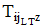 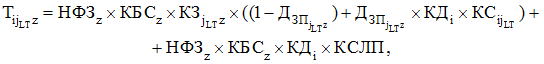 где: - коэффициент относительной затратоемкости оказания j LT-й медицинской помощи в z-x условиях, значение которого принимается в соответствии с приложением N 4 к Программе;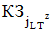  - доля заработной платы и прочих расходов в составе норматива финансовых затрат на оказание j LT-й медицинской помощи в z-х условиях по отдельным группам заболеваний, состояний, доли заработной платы и прочих расходов в составе норматива финансовых затрат которых предусмотрены приложением N 4 к Программе, значение которой принимается в соответствии с приложением N 4 к Программе;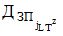  - коэффициент специфики оказания j LT-й медицинской помощи i-й федеральной медицинской организацией, значение которого принимается в соответствии с пунктом 5 настоящего Положения.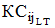 5. Коэффициент специфики оказания медицинской помощи федеральными медицинскими организациями в зависимости от значения коэффициента относительной затратоемкости, территориального расположения и основного вида деятельности федеральной медицинской организации принимает следующие значения:а) 1,4 - при значении коэффициента относительной затратоемкости, равном 2 и более, а для медицинских организаций, подведомственных Управлению делами Президента Российской Федерации, - при значении коэффициента относительной затратоемкости, равном 1,7 и более;б) 1,2 - при значении коэффициента относительной затратоемкости менее 2 и расположении федеральной медицинской организации на территории закрытого административно-территориального образования;в) 1:при значении коэффициента относительной затратоемкости менее 2 и отсутствии на территории субъекта Российской Федерации (муниципального района, городского округа) иных медицинских организаций, оказывающих специализированную медицинскую помощь, при проведении медицинской реабилитации, для образовательных организаций высшего образования, осуществляющих оказание медицинской помощи, а для медицинских организаций, подведомственных Управлению делами Президента Российской Федерации, - при значении коэффициента относительной затратоемкости менее 1,7;при определении тарифа на оплату медицинской помощи в стационарных условиях по следующим заболеваниям, состояниям (группам заболеваний, состояний):7 группа - послеродовой сепсис;40 группа - операции на мужских половых органах, дети (уровень 4);44 группа - операции на почке и мочевыделительной системе, дети (уровень 4);45 группа - операции на почке и мочевыделительной системе, дети (уровень 5);46 группа - операции на почке и мочевыделительной системе, дети (уровень 6);96 группа - неврологические заболевания, лечение с применением ботулотоксина (уровень 2);117 группа - операции на периферической нервной системе (уровень 2);118 группа - операции на периферической нервной системе (уровень 3);214 группа - замена речевого процессора;219 группа - операции на органе зрения (уровень 5);220 группа - операции на органе зрения (уровень 6);267 группа - операции на нижних дыхательных путях и легочной ткани, органах средостения (уровень 3);268 группа - операции на нижних дыхательных путях и легочной ткани, органах средостения (уровень 4);280 группа - операции на костно-мышечной системе и суставах (уровень 4);281 группа - операции на костно-мышечной системе и суставах (уровень 5);289 группа - операции на мужских половых органах, взрослые (уровень 3);290 группа - операции на мужских половых органах, взрослые (уровень 4);296 группа - операции на почке и мочевыделительной системе, взрослые (уровень 6);306 группа - операции на эндокринных железах кроме гипофиза (уровень 2);319 группа - операции на желчном пузыре и желчевыводящих путях (уровень 4);325 группа - операции на пищеводе, желудке, двенадцатиперстной кишке (уровень 3);357 группа - комплексное лечение с применением препаратов иммуноглобулина;366 группа - установка, замена, заправка помп для лекарственных препаратов;368 группа - реинфузия аутокрови;369 группа - баллонная внутриаортальная контрпульсация;370 группа - экстракорпоральная мембранная оксигенация;376 группа - лечение с применением генно-инженерных биологических препаратов и селективных иммунодепрессантов (уровень 1);377 группа - лечение с применением генно-инженерных биологических препаратов и селективных иммунодепрессантов (уровень 2);378 группа - лечение с применением генно-инженерных биологических препаратов и селективных иммунодепрессантов (уровень 3);382 группа - медицинская реабилитация пациентов с заболеваниями центральной нервной системы (6 баллов по шкале реабилитационной маршрутизации);г) 0,8 - для случаев, не указанных в подпунктах "а" - "в" настоящего пункта.6. Коэффициент сложности лечения пациента в зависимости от особенностей оказания медицинской помощи принимает следующие значения:а) при предоставлении спального места и питания законному представителю несовершеннолетних (детей до 4 лет, детей старше 4 лет при наличии медицинских показаний), за исключением случая, указанного в подпункте "б" настоящего пункта, - 0,2;б) при предоставлении спального места и питания законному представителю несовершеннолетних (детей до 4 лет, детей старше 4 лет при наличии медицинских показаний), получающих медицинскую помощь по профилю "Детская онкология" и (или) "Гематология", - 0,6;в) при оказании медицинской помощи пациенту в возрасте старше 75 лет в случае проведения консультации врача-гериатра и за исключением случаев госпитализации на геронтологические профильные койки - 0,2;г) при развертывании индивидуального поста - 0,2;д) при наличии у пациента тяжелой сопутствующей патологии, требующей оказания медицинской помощи в период госпитализации, - 0,6;е) при проведении сочетанных хирургических вмешательств или проведении однотипных операций на парных органах в зависимости от сложности вмешательств или операций:уровень 1 - 0,05;уровень 2 - 0,47;уровень 3 - 1,16;уровень 4 - 2,07;уровень 5 - 3,49;ж) для случаев, не указанных в подпунктах "а" - "е" настоящего пункта, - 0.7. Тарифы на оплату медицинской помощи, определенные в соответствии с пунктами 3 и 4 настоящего Положения, при прерывании случая оказания медицинской помощи уменьшаются:а) на 70 процентов - при длительности лечения до 3 дней;б) на 50 процентов - при длительности лечения от 3 до 5 дней;в) на 20 процентов - при длительности лечения более 5 дней.8. Медицинская помощь, оказываемая пациентам одновременно по 2 и более группам заболеваний, состояний, оплачивается по соответствующим тарифам на оплату медицинской помощи (с проведением Федеральным фондом обязательного медицинского страхования последующей экспертизы качества медицинской помощи) в следующих случаях:а) возникновение (наличие) нового заболевания или состояния (заболеваний или состояний), входящего в другой класс Международной статистической классификации болезней и проблем, связанных со здоровьем (10-го пересмотра), и не являющегося следствием закономерного прогрессирования основного заболевания;б) дородовая госпитализация пациентки в отделение патологии беременности в случае пребывания в отделении патологии беременности в течение 6 и более дней с последующим родоразрешением;в) проведение медицинской реабилитации пациента после завершения лечения в той же медицинской организации по поводу заболевания, по которому осуществлялось лечение;г) оказание медицинской помощи, связанной с установкой или заменой порт-системы (катетера) для лекарственной терапии злокачественных новообразований с последующим проведением лекарственной терапии или после хирургического лечения в рамках одной госпитализации;д) этапное хирургическое лечение при злокачественных новообразованиях, не предусматривающих выписку пациента из стационара;е) проведение реинфузии аутокрови, или баллонной внутриаортальной контрпульсации, или экстракорпоральной мембранной оксигенации на фоне лечения основного заболевания;ж) наличие у пациента тяжелой сопутствующей патологии, требующей в ходе оказания медицинской помощи в период госпитализации имплантации в организм пациента медицинского изделия;з) проведение диализа;и) проведение первой иммунизации против респираторно-синцитиальной вирусной инфекции в период госпитализации по поводу лечения нарушений, возникающих в перинатальном периоде, являющихся показанием к иммунизации;к) проведение антимикробной терапии инфекций, вызванных полирезистентными микроорганизмами.9. Тариф на оплату j-й высокотехнологичной медицинской помощи, оказываемой i-й федеральной медицинской организацией (), определяется по формуле: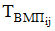 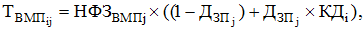 где:НФЗ ВМПj - норматив финансовых затрат на единицу объема предоставления j-й высокотехнологичной медицинской помощи, значения которого принимаются в соответствии с разделом I приложения N 1 к Программе; - доля заработной платы в составе норматива финансовых затрат на оказание j-й высокотехнологичной медицинской помощи, значение которой принимается в соответствии с приложением N 1 к Программе.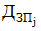 Приложение N 4
к Программе государственных гарантий
бесплатного оказания гражданам
медицинской помощи на 2022 год и на
плановый период 2023 и 2024 годовПеречень
групп заболеваний, состояний для оплаты специализированной медицинской помощи (за исключением высокотехнологичной медицинской помощи) в стационарных условиях и в условиях дневного стационара──────────────────────────────* Особенности отнесения случаев лечения к отдельным группам заболеваний и патологических состояний, а также описание иных классификационных критериев определяются Министерством здравоохранения Российской Федерации.** Медицинская помощь по отдельным группам заболеваний, состояний оплачивается с применением коэффициента дифференциации и поправочного коэффициента (коэффициента специфики оказания медицинской помощи) к доле заработной платы и прочих расходов в составе тарифа:В стационарных условиях:Лечение дерматозов с применением наружной терапии - 97,47%Лечение дерматозов с применением наружной терапии, физиотерапии, плазмафереза - 98,49%Лечение дерматозов с применением наружной и системной терапии - 99,04%Лечение дерматозов с применением наружной терапии и фототерапии - 98%Коронавирусная инфекция COVID-19:уровень 1 - 93,88%уровень 2 - 66,53%уровень 3 - 68,28%уровень 4 - 77,63%Лекарственная терапия при злокачественных новообразованиях (кроме лимфоидной и кроветворной тканей):уровень 1 - 55,63%уровень 2 - 41,67%уровень 3 - 23,71%уровень 4 - 18,75%уровень 5 - 32,5%уровень 6 - 8,76%уровень 7 - 7,11%уровень 8 - 7,77%уровень 9 - 5,84%уровень 10 - 5,79%уровень 11 - 7,27%уровень 12 - 5,9%уровень 13 - 3,32%уровень 14 - 2,15%уровень 15 - 1,55%уровень 16 - 1,19%уровень 17 - 0,69%Лучевая терапия в сочетании с лекарственной терапией:уровень 2 - 87,08%уровень 3 - 88,84%уровень 4 - 87,05%уровень 5 - 88,49%уровень 6 - 46,03%уровень 7 - 26,76%ЗНО лимфоидной и кроветворной тканей, лекарственная терапия, взрослые (уровень 1-3) - 75,89%ЗНО лимфоидной и кроветворной тканей, лекарственная терапия с применением отдельных препаратов (по перечню), взрослые:уровень 1 - 28,29%уровень 2 - 46,99%уровень 3 - 57,29%уровень 4 - 4,98%уровень 5 - 15,77%уровень 6 - 24,83%Замена речевого процессора - 0,74%Оказание услуг диализа (только для федеральных медицинских организаций) (уровень 1 - 3) - 30%Оказание услуг диализа (только для федеральных медицинских организаций) (уровень 4) - 6,61%Проведение антимикробной терапии инфекций, вызванных полирезистентными микроорганизмами:уровень 1 - 0%уровень 2 - 0%уровень 3 - 0%Проведение иммунизации против респираторно-синцитиальной вирусной инфекции - 8,6%Лечение с применением генно-инженерных биологических препаратов и селективных иммунодепрессантов :уровень 1 - 32,68%уровень 2 - 18,82%уровень 3 - 6%Поздний посттрансплантационный период после пересадки костного мозга - 59,05%В условиях дневного стационара:Лечение дерматозов с применением наружной терапии - 97,44%Лечение дерматозов с применением наружной терапии, физиотерапии, плазмафереза - 96,3%Лечение дерматозов с применением наружной и системной терапии - 98,27%Лечение дерматозов с применением наружной терапии и фототерапии - 98,2%Лекарственная терапия при злокачественных новообразованиях (кроме лимфоидной и кроветворной тканей):уровень 1 - 19,12%уровень 2 - 8,79%уровень 3 - 25,89%уровень 4 - 23,5%уровень 5 - 3,14%уровень 6 - 2,04%уровень 7 - 6,59%уровень 8 - 11,06%уровень 9 - 15,08%уровень 10 - 14,91%уровень 11 - 22,35%уровень 12 - 9,99%уровень 13 - 8,49%уровень 14 - 5,64%уровень 15 - 2,82%уровень 16 - 5,84%уровень 17 - 0,23%Лучевая терапия в сочетании с лекарственной терапией:уровень 1 - 78,38%уровень 3 - 82,64%уровень 4 - 31,86%уровень 5 - 16,69%ЗНО лимфоидной и кроветворной тканей, лекарственная терапия, взрослые (уровень 1 - 4) - 51,06%ЗНО лимфоидной и кроветворной тканей, лекарственная терапия с применением отдельных препаратов (по перечню), взрослые:уровень 1 - 4,13%уровень 2 - 12,75%уровень 3 - 22,53%уровень 4 - 31,49%уровень 5 - 0,42%уровень 6 - 1,56%уровень 7 - 4,36%уровень 8 - 7,65%Замена речевого процессора - 0,23%Оказание услуг диализа (только для федеральных медицинских организаций) - 30,00%.Проведение иммунизации против респираторно-синцитиальной вирусной инфекции - 1,83%Лечение с применением генно-инженерных биологических препаратов и селективных иммунодепрессантов:уровень 1 - 5,85%уровень 2 - 5,43%уровень 3 - 8,94%.*** В том числе для случаев введения медицинской организацией лекарственных препаратов предоставленных пациентом или иной организацией, действующей в интересах пациента из иных источников финансирования (за исключением лекарственных препаратов приобретенных пациентом или его представителем за счет личных средств).──────────────────────────────Приложение N 5
к Программе государственных гарантий
бесплатного оказания гражданам
медицинской помощи на 2022 год и на
плановый период 2023 и 2024 годовПримерный перечень
заболеваний, состояний (групп заболеваний, состояний) с оптимальной длительностью лечения до 3 дней включительно──────────────────────────────* При условии соблюдения режима введения лекарственных препаратов согласно инструкциям по применению лекарственных препаратов для медицинского применения.──────────────────────────────Приложение N 6
к Программе государственных гарантий
бесплатного оказания гражданам
медицинской помощи на 2022 год и на
плановый период 2023 и 2024 годовПеречень
высокотехнологичной медицинской помощи с использованием ряда уникальных методов лечения, применяемых при сердечно-сосудистой хирургии и трансплантации органов1. Одномоментная замена всей аорты.2. Открытое протезирование торакоабдоминальной аорты с реконструкцией всех висцеральных ветвей и восстановлением кровообращения спинного мозга.3. Открытое протезирование дуги аорты с реконструкцией всех брахицефальных ветвей.4. Малоинвазивная хирургия грудной аорты.5. Эндоваскулярное протезирование аорты с сохранением кровотока по ветвям дуги аорты путем создания фенестрации.6. Эндоваскулярное протезирование брюшной аорты с сохранением кровотока по висцеральным артериям с имплантацией фенестрированного стент-графта.7. Трансплантация комплекса органов в различных сочетаниях.8. Трансплантация легких с использованием перфузионных технологий.Приложение N 7
к Программе государственных гарантий
бесплатного оказания гражданам
медицинской помощи на 2022 год и на
плановый период 2023 и 2024 годовСредние нормативы
объема оказания и средние нормативы финансовых затрат на единицу объема медицинской помощи на 2022 - 2024 годы──────────────────────────────1 Средние нормативы объема оказания и средние нормативы финансовых затрат на единицу объема медицинской помощи за счет бюджетных ассигнований бюджетов субъектов Российской Федерации и местных бюджетов (в случае передачи органами государственной власти субъектов Российской Федерации соответствующих полномочий в сфере охраны здоровья граждан Российской Федерации для осуществления органами местного самоуправления). Нормативы объема скорой медицинской помощи и нормативы финансовых затрат на один вызов скорой медицинской помощи устанавливаются субъектом Российской Федерации. Средний норматив финансовых затрат за счет средств соответствующих бюджетов на один случай оказания медицинской помощи авиамедицинскими выездными бригадами скорой медицинской помощи при санитарно-авиационной эвакуации, осуществляемой воздушными судами, с учетом реальной потребности (за исключением расходов на авиационные работы) составляет на 2022 год 6841,3 рубля, 2023 год - 7115 рублей, 2024 год - 7399,6 рубля.2 Включая посещения, связанные с профилактическими мероприятиями, в том числе при проведении профилактических медицинских осмотров обучающихся в общеобразовательных организациях и профессиональных образовательных организациях, а также в образовательных организациях высшего образования в целях раннего (своевременного) выявления незаконного потребления наркотических средств и психотропных веществ.3 Законченных случаев лечения заболевания в амбулаторных условиях с кратностью посещений по поводу одного заболевания не менее 2.4 Включая случаи оказания паллиативной медицинской помощи в условиях дневного стационара.5 Включены в норматив объема первичной медико-санитарной помощи в амбулаторных условиях.6 Включая посещения, связанные с профилактическими мероприятиями, в том числе посещения центров здоровья, посещения среднего медицинского персонала и разовые посещения в связи с заболеваниями, в том числе при заболеваниях полости рта, слюнных желез и челюстей, за исключением зубного протезирования, а также посещения центров амбулаторной онкологической помощи.7 Оплата специализированной медицинской помощи пациентам с новой коронавирусной инфекцией (COVID-19) осуществляется по соответствующим клинико-статистическим группам, при этом рекомендуемая стоимость одного случая госпитализации на 2022 год составляет 116200 рублей в среднем (без учета коэффициента дифференциации) и может быть скорректирована с учетом распределения пациентов по степени тяжести течения болезни.8 Нормативы объема включают не менее 25 процентов для медицинской реабилитации детей в возрасте 0 - 17 лет с учетом реальной потребности.Председатель Правительства
Российской ФедерацииМ. МишустинN группы ВМПНаименование вида высокотехнологичной медицинской помощиКоды по МКБ-10Модель пациентаВид леченияМетод леченияНорматив финансовых затрат на единицу объема медицинской помощи *, рублейАбдоминальная хирургия (хирургия)Абдоминальная хирургия (хирургия)Абдоминальная хирургия (хирургия)Абдоминальная хирургия (хирургия)Абдоминальная хирургия (хирургия)Абдоминальная хирургия (хирургия)Абдоминальная хирургия (хирургия)1.Микрохирургические, расширенные, комбинированные и реконструктивно-пластические операции на поджелудочной железе, в том числе лапароскопически ассистированные операцииK86.0 - K86.8заболевания поджелудочной железыхирургическое лечениерезекция поджелудочной железы субтотальная1825261.Микрохирургические, расширенные, комбинированные и реконструктивно-пластические операции на поджелудочной железе, в том числе лапароскопически ассистированные операцииK86.0 - K86.8заболевания поджелудочной железыхирургическое лечениеналожение гепатикоеюноанастомоза1825261.Микрохирургические, расширенные, комбинированные и реконструктивно-пластические операции на поджелудочной железе, в том числе лапароскопически ассистированные операцииK86.0 - K86.8заболевания поджелудочной железыхирургическое лечениерезекция поджелудочной железы эндоскопическая1825261.Микрохирургические, расширенные, комбинированные и реконструктивно-пластические операции на поджелудочной железе, в том числе лапароскопически ассистированные операцииK86.0 - K86.8заболевания поджелудочной железыхирургическое лечениедистальная резекция поджелудочной железы с сохранением селезенки1825261.Микрохирургические, расширенные, комбинированные и реконструктивно-пластические операции на поджелудочной железе, в том числе лапароскопически ассистированные операцииK86.0 - K86.8заболевания поджелудочной железыхирургическое лечениедистальная резекция поджелудочной железы со спленэктомией1825261.Микрохирургические, расширенные, комбинированные и реконструктивно-пластические операции на поджелудочной железе, в том числе лапароскопически ассистированные операцииK86.0 - K86.8заболевания поджелудочной железыхирургическое лечениесрединная резекция поджелудочной железы (атипичная резекция)1825261.Микрохирургические, расширенные, комбинированные и реконструктивно-пластические операции на поджелудочной железе, в том числе лапароскопически ассистированные операцииK86.0 - K86.8заболевания поджелудочной железыхирургическое лечениепанкреатодуоденальная резекция с резекцией желудка1825261.Микрохирургические, расширенные, комбинированные и реконструктивно-пластические операции на поджелудочной железе, в том числе лапароскопически ассистированные операцииK86.0 - K86.8заболевания поджелудочной железыхирургическое лечениесубтотальная резекция головки поджелудочной железы1825261.Микрохирургические, расширенные, комбинированные и реконструктивно-пластические операции на поджелудочной железе, в том числе лапароскопически ассистированные операцииK86.0 - K86.8заболевания поджелудочной железыхирургическое лечениепродольная панкреатоеюностомия1825261.Микрохирургические и реконструктивно-пластические операции на печени, желчных протоках и сосудах печени, в том числе эндоваскулярные операции на сосудах печени и реконструктивные операции на сосудах системы воротной вены, стентирование внутри- и внепеченочных желчных протоковD18.0, D13.4, D13.5, B67.0, K76.6, K76.8, Q26.5, I85.0заболевания, врожденные аномалии печени, желчных протоков, воротной вены. Новообразования печени. Новообразования внутрипеченочных желчных протоков. Новообразования внепеченочных желчных протоков. Новообразования желчного пузыря. Инвазия печени, вызванная эхинококкомхирургическое лечениерезекция печени с использованием лапароскопической техники1825261.Микрохирургические и реконструктивно-пластические операции на печени, желчных протоках и сосудах печени, в том числе эндоваскулярные операции на сосудах печени и реконструктивные операции на сосудах системы воротной вены, стентирование внутри- и внепеченочных желчных протоковD18.0, D13.4, D13.5, B67.0, K76.6, K76.8, Q26.5, I85.0заболевания, врожденные аномалии печени, желчных протоков, воротной вены. Новообразования печени. Новообразования внутрипеченочных желчных протоков. Новообразования внепеченочных желчных протоков. Новообразования желчного пузыря. Инвазия печени, вызванная эхинококкомхирургическое лечениерезекция одного сегмента печени1825261.Микрохирургические и реконструктивно-пластические операции на печени, желчных протоках и сосудах печени, в том числе эндоваскулярные операции на сосудах печени и реконструктивные операции на сосудах системы воротной вены, стентирование внутри- и внепеченочных желчных протоковD18.0, D13.4, D13.5, B67.0, K76.6, K76.8, Q26.5, I85.0заболевания, врожденные аномалии печени, желчных протоков, воротной вены. Новообразования печени. Новообразования внутрипеченочных желчных протоков. Новообразования внепеченочных желчных протоков. Новообразования желчного пузыря. Инвазия печени, вызванная эхинококкомхирургическое лечениерезекция сегмента (сегментов) печени с реконструктивно-пластическим компонентом1825261.Микрохирургические и реконструктивно-пластические операции на печени, желчных протоках и сосудах печени, в том числе эндоваскулярные операции на сосудах печени и реконструктивные операции на сосудах системы воротной вены, стентирование внутри- и внепеченочных желчных протоковD18.0, D13.4, D13.5, B67.0, K76.6, K76.8, Q26.5, I85.0заболевания, врожденные аномалии печени, желчных протоков, воротной вены. Новообразования печени. Новообразования внутрипеченочных желчных протоков. Новообразования внепеченочных желчных протоков. Новообразования желчного пузыря. Инвазия печени, вызванная эхинококкомхирургическое лечениерезекция печени атипичная1825261.Микрохирургические и реконструктивно-пластические операции на печени, желчных протоках и сосудах печени, в том числе эндоваскулярные операции на сосудах печени и реконструктивные операции на сосудах системы воротной вены, стентирование внутри- и внепеченочных желчных протоковD18.0, D13.4, D13.5, B67.0, K76.6, K76.8, Q26.5, I85.0заболевания, врожденные аномалии печени, желчных протоков, воротной вены. Новообразования печени. Новообразования внутрипеченочных желчных протоков. Новообразования внепеченочных желчных протоков. Новообразования желчного пузыря. Инвазия печени, вызванная эхинококкомхирургическое лечениеэмболизация печени с использованием лекарственных средств1825261.Микрохирургические и реконструктивно-пластические операции на печени, желчных протоках и сосудах печени, в том числе эндоваскулярные операции на сосудах печени и реконструктивные операции на сосудах системы воротной вены, стентирование внутри- и внепеченочных желчных протоковD18.0, D13.4, D13.5, B67.0, K76.6, K76.8, Q26.5, I85.0заболевания, врожденные аномалии печени, желчных протоков, воротной вены. Новообразования печени. Новообразования внутрипеченочных желчных протоков. Новообразования внепеченочных желчных протоков. Новообразования желчного пузыря. Инвазия печени, вызванная эхинококкомхирургическое лечениерезекция сегмента (сегментов) печени комбинированная с ангиопластикой1825261.Микрохирургические и реконструктивно-пластические операции на печени, желчных протоках и сосудах печени, в том числе эндоваскулярные операции на сосудах печени и реконструктивные операции на сосудах системы воротной вены, стентирование внутри- и внепеченочных желчных протоковD18.0, D13.4, D13.5, B67.0, K76.6, K76.8, Q26.5, I85.0заболевания, врожденные аномалии печени, желчных протоков, воротной вены. Новообразования печени. Новообразования внутрипеченочных желчных протоков. Новообразования внепеченочных желчных протоков. Новообразования желчного пузыря. Инвазия печени, вызванная эхинококкомхирургическое лечениеабляция при новообразованиях печени1825261.Реконструктивно-пластические, в том числе лапароскопически ассистированные операции на тонкой, толстой кишке и промежностиD12.6, K60.4, N 82.2, N 82.3, N 82.4, K57.2, K59.3, Q43.1, Q43.2, Q43.3, Q52.2, K59.0, K59.3, Z93.2, Z93.3, K55.2, K51, K50.0, K50.1, K50.8, K57.2, K62.3, K62.8семейный аденоматоз толстой кишки, тотальное поражение всех отделов толстой кишки полипамихирургическое лечениереконструктивно-пластическая операция по восстановлению непрерывности кишечника - закрытие стомы с формированием анастомоза1825261.Реконструктивно-пластические, в том числе лапароскопически ассистированные операции на тонкой, толстой кишке и промежностиD12.6, K60.4, N 82.2, N 82.3, N 82.4, K57.2, K59.3, Q43.1, Q43.2, Q43.3, Q52.2, K59.0, K59.3, Z93.2, Z93.3, K55.2, K51, K50.0, K50.1, K50.8, K57.2, K62.3, K62.8семейный аденоматоз толстой кишки, тотальное поражение всех отделов толстой кишки полипамихирургическое лечениеколэктомия с резекцией прямой кишки, мукозэктомией прямой кишки, с формированием тонкокишечного резервуара, илеоректального анастомоза, илеостомия1825261.Реконструктивно-пластические, в том числе лапароскопически ассистированные операции на тонкой, толстой кишке и промежностиD12.6, K60.4, N 82.2, N 82.3, N 82.4, K57.2, K59.3, Q43.1, Q43.2, Q43.3, Q52.2, K59.0, K59.3, Z93.2, Z93.3, K55.2, K51, K50.0, K50.1, K50.8, K57.2, K62.3, K62.8семейный аденоматоз толстой кишки, тотальное поражение всех отделов толстой кишки полипамихирургическое лечениесубтотальная резекция ободочной кишки с брюшно-анальной резекцией прямой кишки и низведением правых отделов ободочной кишки в анальный канал1825261.Реконструктивно-пластические, в том числе лапароскопически ассистированные операции на тонкой, толстой кишке и промежностиD12.6, K60.4, N 82.2, N 82.3, N 82.4, K57.2, K59.3, Q43.1, Q43.2, Q43.3, Q52.2, K59.0, K59.3, Z93.2, Z93.3, K55.2, K51, K50.0, K50.1, K50.8, K57.2, K62.3, K62.8свищ прямой кишки 3 - 4 степени сложностихирургическое лечениеиссечение свища, пластика свищевого отверстия полнослойным лоскутом стенки прямой кишки - сегментарная проктопластика, пластика анальных сфинктеров1825261.Реконструктивно-пластические, в том числе лапароскопически ассистированные операции на тонкой, толстой кишке и промежностиD12.6, K60.4, N 82.2, N 82.3, N 82.4, K57.2, K59.3, Q43.1, Q43.2, Q43.3, Q52.2, K59.0, K59.3, Z93.2, Z93.3, K55.2, K51, K50.0, K50.1, K50.8, K57.2, K62.3, K62.8ректовагинальный (коловагинальный) свищхирургическое лечениеиссечение свища с пластикой внутреннего свищевого отверстия сегментом прямой или ободочной кишки1825261.Реконструктивно-пластические, в том числе лапароскопически ассистированные операции на тонкой, толстой кишке и промежностиD12.6, K60.4, N 82.2, N 82.3, N 82.4, K57.2, K59.3, Q43.1, Q43.2, Q43.3, Q52.2, K59.0, K59.3, Z93.2, Z93.3, K55.2, K51, K50.0, K50.1, K50.8, K57.2, K62.3, K62.8дивертикулярная болезнь ободочной кишки, осложненное течениехирургическое лечениерезекция ободочной кишки, в том числе с ликвидацией свища1825261.Реконструктивно-пластические, в том числе лапароскопически ассистированные операции на тонкой, толстой кишке и промежностиD12.6, K60.4, N 82.2, N 82.3, N 82.4, K57.2, K59.3, Q43.1, Q43.2, Q43.3, Q52.2, K59.0, K59.3, Z93.2, Z93.3, K55.2, K51, K50.0, K50.1, K50.8, K57.2, K62.3, K62.8мегадолихоколон, рецидивирующие завороты сигмовидной кишкихирургическое лечениерезекция ободочной кишки с аппендэктомией, разворотом кишки на 180 градусов, формированием асцендо-ректального анастомоза1825261.Реконструктивно-пластические, в том числе лапароскопически ассистированные операции на тонкой, толстой кишке и промежностиD12.6, K60.4, N 82.2, N 82.3, N 82.4, K57.2, K59.3, Q43.1, Q43.2, Q43.3, Q52.2, K59.0, K59.3, Z93.2, Z93.3, K55.2, K51, K50.0, K50.1, K50.8, K57.2, K62.3, K62.8болезнь Гиршпрунга, мегадолихосигмахирургическое лечениерезекция ободочной кишки с формированием наданального конце-бокового колоректального анастомоза1825261.Реконструктивно-пластические, в том числе лапароскопически ассистированные операции на тонкой, толстой кишке и промежностиD12.6, K60.4, N 82.2, N 82.3, N 82.4, K57.2, K59.3, Q43.1, Q43.2, Q43.3, Q52.2, K59.0, K59.3, Z93.2, Z93.3, K55.2, K51, K50.0, K50.1, K50.8, K57.2, K62.3, K62.8хронический толстокишечный стаз в стадии декомпенсациихирургическое лечениерезекция ободочной кишки с аппендэктомией, разворотом кишки на 180 градусов, формированием асцендо-ректального анастомоза1825261.Реконструктивно-пластические, в том числе лапароскопически ассистированные операции на тонкой, толстой кишке и промежностиD12.6, K60.4, N 82.2, N 82.3, N 82.4, K57.2, K59.3, Q43.1, Q43.2, Q43.3, Q52.2, K59.0, K59.3, Z93.2, Z93.3, K55.2, K51, K50.0, K50.1, K50.8, K57.2, K62.3, K62.8колостома, илеостома, еюностома, состояние после обструктивной резекции ободочной кишкихирургическое лечениереконструктивно-восстановительная операция по восстановлению непрерывности кишечника с ликвидацией стомы, формированием анастомоза1825261.Реконструктивно-пластические, в том числе лапароскопически ассистированные операции на тонкой, толстой кишке и промежностиD12.6, K60.4, N 82.2, N 82.3, N 82.4, K57.2, K59.3, Q43.1, Q43.2, Q43.3, Q52.2, K59.0, K59.3, Z93.2, Z93.3, K55.2, K51, K50.0, K50.1, K50.8, K57.2, K62.3, K62.8врожденная ангиодисплазия толстой кишкихирургическое лечениерезекция пораженных отделов ободочной и (или) прямой кишки1825261.Реконструктивно-пластические, в том числе лапароскопически ассистированные операции на тонкой, толстой кишке и промежностиD12.6, K60.4, N 82.2, N 82.3, N 82.4, K57.2, K59.3, Q43.1, Q43.2, Q43.3, Q52.2, K59.0, K59.3, Z93.2, Z93.3, K55.2, K51, K50.0, K50.1, K50.8, K57.2, K62.3, K62.8язвенный колит, тотальное поражение, хроническое непрерывное течение, тяжелая гормонозависимая или гормонорезистентная формахирургическое лечениеколпроктэктомия с формированием резервуарного анастомоза, илеостомия1825261.Реконструктивно-пластические, в том числе лапароскопически ассистированные операции на тонкой, толстой кишке и промежностиD12.6, K60.4, N 82.2, N 82.3, N 82.4, K57.2, K59.3, Q43.1, Q43.2, Q43.3, Q52.2, K59.0, K59.3, Z93.2, Z93.3, K55.2, K51, K50.0, K50.1, K50.8, K57.2, K62.3, K62.8язвенный колит, тотальное поражение, хроническое непрерывное течение, тяжелая гормонозависимая или гормонорезистентная формахирургическое лечениеколэктомия с брюшно-анальной резекцией прямой кишки, илеостомия1825261.Реконструктивно-пластические, в том числе лапароскопически ассистированные операции на тонкой, толстой кишке и промежностиD12.6, K60.4, N 82.2, N 82.3, N 82.4, K57.2, K59.3, Q43.1, Q43.2, Q43.3, Q52.2, K59.0, K59.3, Z93.2, Z93.3, K55.2, K51, K50.0, K50.1, K50.8, K57.2, K62.3, K62.8язвенный колит, тотальное поражение, хроническое непрерывное течение, тяжелая гормонозависимая или гормонорезистентная формахирургическое лечениерезекция оставшихся отделов ободочной и прямой кишки, илеостомия1825261.Реконструктивно-пластические, в том числе лапароскопически ассистированные операции на тонкой, толстой кишке и промежностиD12.6, K60.4, N 82.2, N 82.3, N 82.4, K57.2, K59.3, Q43.1, Q43.2, Q43.3, Q52.2, K59.0, K59.3, Z93.2, Z93.3, K55.2, K51, K50.0, K50.1, K50.8, K57.2, K62.3, K62.8болезнь Крона тонкой, толстой кишки и в форме илеоколита, осложненное течение, тяжелая гормонозависимая или гормонорезистентная формахирургическое лечениеколпроктэктомия с формированием резервуарного анастомоза, илеостомия1825261.Реконструктивно-пластические, в том числе лапароскопически ассистированные операции на тонкой, толстой кишке и промежностиD12.6, K60.4, N 82.2, N 82.3, N 82.4, K57.2, K59.3, Q43.1, Q43.2, Q43.3, Q52.2, K59.0, K59.3, Z93.2, Z93.3, K55.2, K51, K50.0, K50.1, K50.8, K57.2, K62.3, K62.8болезнь Крона тонкой, толстой кишки и в форме илеоколита, осложненное течение, тяжелая гормонозависимая или гормонорезистентная формахирургическое лечениерезекция пораженного участка тонкой и (или) толстой кишки, в том числе с формированием анастомоза, илеостомия (колостомия)1825262.Хирургическое лечение новообразований надпочечников и забрюшинного пространстваE27.5, D35.0, D48.3, E26.0, E24новообразования надпочечников и забрюшинного пространства заболевания надпочечников гиперальдостеронизм гиперкортицизм. Синдром Иценко - Кушинга (кортикостерома)хирургическое лечениеодносторонняя адреналэктомия открытым доступом (лапаротомия, люмботомия, торакофренолапаротомия)1964592.Хирургическое лечение новообразований надпочечников и забрюшинного пространстваE27.5, D35.0, D48.3, E26.0, E24новообразования надпочечников и забрюшинного пространства заболевания надпочечников гиперальдостеронизм гиперкортицизм. Синдром Иценко - Кушинга (кортикостерома)хирургическое лечениеудаление параганглиомы открытым доступом (лапаротомия, люмботомия, торакофренолапаротомия)1964592.Хирургическое лечение новообразований надпочечников и забрюшинного пространстваE27.5, D35.0, D48.3, E26.0, E24новообразования надпочечников и забрюшинного пространства заболевания надпочечников гиперальдостеронизм гиперкортицизм. Синдром Иценко - Кушинга (кортикостерома)хирургическое лечениеэндоскопическое удаление параганглиомы1964592.Хирургическое лечение новообразований надпочечников и забрюшинного пространстваE27.5, D35.0, D48.3, E26.0, E24новообразования надпочечников и забрюшинного пространства заболевания надпочечников гиперальдостеронизм гиперкортицизм. Синдром Иценко - Кушинга (кортикостерома)хирургическое лечениеаортокавальная лимфаденэктомия лапаротомным доступом1964592.Хирургическое лечение новообразований надпочечников и забрюшинного пространстваE27.5, D35.0, D48.3, E26.0, E24новообразования надпочечников и забрюшинного пространства заболевания надпочечников гиперальдостеронизм гиперкортицизм. Синдром Иценко - Кушинга (кортикостерома)хирургическое лечениеэндоскопическая адреналэктомия с опухолью1964592.Хирургическое лечение новообразований надпочечников и забрюшинного пространстваE27.5, D35.0, D48.3, E26.0, E24новообразования надпочечников и забрюшинного пространства заболевания надпочечников гиперальдостеронизм гиперкортицизм. Синдром Иценко - Кушинга (кортикостерома)хирургическое лечениедвусторонняя эндоскопическая адреналэктомия1964592.Хирургическое лечение новообразований надпочечников и забрюшинного пространстваE27.5, D35.0, D48.3, E26.0, E24новообразования надпочечников и забрюшинного пространства заболевания надпочечников гиперальдостеронизм гиперкортицизм. Синдром Иценко - Кушинга (кортикостерома)хирургическое лечениедвусторонняя эндоскопическая адреналэктомия с опухолями1964592.Хирургическое лечение новообразований надпочечников и забрюшинного пространстваE27.5, D35.0, D48.3, E26.0, E24новообразования надпочечников и забрюшинного пространства заболевания надпочечников гиперальдостеронизм гиперкортицизм. Синдром Иценко - Кушинга (кортикостерома)хирургическое лечениеаортокавальная лимфаденэктомия эндоскопическая1964592.Хирургическое лечение новообразований надпочечников и забрюшинного пространстваE27.5, D35.0, D48.3, E26.0, E24новообразования надпочечников и забрюшинного пространства заболевания надпочечников гиперальдостеронизм гиперкортицизм. Синдром Иценко - Кушинга (кортикостерома)хирургическое лечениеудаление неорганной забрюшинной опухоли196459Акушерство и гинекологияАкушерство и гинекологияАкушерство и гинекологияАкушерство и гинекологияАкушерство и гинекологияАкушерство и гинекологияАкушерство и гинекология3.Комплексное лечение при привычном невынашивании беременности, вызванном тромбофилическими мутациями, антифосфолипидным синдромом, резус-сенсибилизацией, с применением химиотерапевтических, генно-инженерных, биологических, онтогенетических, молекулярно-генетических и иммуногенетических методов коррекцииO36.0, O36.1привычный выкидыш, сопровождающийся резус-иммунизациейтерапевтическое лечениетерапия с использованием генно-инженерных лекарственных препаратов, с последующим введением иммуноглобулинов под контролем молекулярных диагностических методик, иммуноферментных, гемостазиологических методов исследования1400723.Комплексное лечение при привычном невынашивании беременности, вызванном тромбофилическими мутациями, антифосфолипидным синдромом, резус-сенсибилизацией, с применением химиотерапевтических, генно-инженерных, биологических, онтогенетических, молекулярно-генетических и иммуногенетических методов коррекцииO28.0привычный выкидыш, обусловленный сочетанной тромбофилией (антифосфолипидный синдром и врожденная тромбофилия) с гибелью плода или тромбозом при предыдущей беременноститерапевтическое лечениетерапия с использованием генно-инженерных лекарственных препаратов с последующим введением иммуноглобулинов под контролем молекулярных диагностических методик, иммуноферментных, гемостазиологических методов исследования1400723.Хирургическое органосохраняющее лечение женщин с несостоятельностью мышц тазового дна, опущением и выпадением органов малого таза, а также в сочетании со стрессовым недержанием мочи, соединительнотканными заболеваниями, включая реконструктивно-пластические операции (сакровагинопексию с лапароскопической ассистенцией, оперативные вмешательства с использованием сетчатых протезов)N 81, N 88.4, N 88.1цистоцеле, неполное и полное опущение матки и стенок влагалища, ректоцеле, гипертрофия и элонгация шейки матки у пациенток репродуктивного возрастахирургическое лечениеоперации эндоскопическим, влагалищным и абдоминальным доступом и их сочетание в различной комбинации (слинговая операция (TVT-0, TVT, TOT) с использованием имплантатов)1400723.Хирургическое органосохраняющее лечение женщин с несостоятельностью мышц тазового дна, опущением и выпадением органов малого таза, а также в сочетании со стрессовым недержанием мочи, соединительнотканными заболеваниями, включая реконструктивно-пластические операции (сакровагинопексию с лапароскопической ассистенцией, оперативные вмешательства с использованием сетчатых протезов)N 81, N 88.4, N 88.1цистоцеле, неполное и полное опущение матки и стенок влагалища, ректоцеле, гипертрофия и элонгация шейки матки у пациенток репродуктивного возрастахирургическое лечениеоперации эндоскопическим, влагалищным и абдоминальным доступом и их сочетание в различной комбинации (промонтофиксация матки или культи влагалища с использованием синтетических сеток)1400723.Хирургическое органосохраняющее лечение женщин с несостоятельностью мышц тазового дна, опущением и выпадением органов малого таза, а также в сочетании со стрессовым недержанием мочи, соединительнотканными заболеваниями, включая реконструктивно-пластические операции (сакровагинопексию с лапароскопической ассистенцией, оперативные вмешательства с использованием сетчатых протезов)N 81, N 88.4, N 88.1цистоцеле, неполное и полное опущение матки и стенок влагалища, ректоцеле, гипертрофия и элонгация шейки матки у пациенток репродуктивного возрастахирургическое лечениеоперации эндоскопическим, влагалищным и абдоминальным доступом и их сочетание в различной комбинации (укрепление связочного аппарата матки лапароскопическим доступом)1400723.Хирургическое органосохраняющее лечение женщин с несостоятельностью мышц тазового дна, опущением и выпадением органов малого таза, а также в сочетании со стрессовым недержанием мочи, соединительнотканными заболеваниями, включая реконструктивно-пластические операции (сакровагинопексию с лапароскопической ассистенцией, оперативные вмешательства с использованием сетчатых протезов)N 81, N 88.4, N 88.1цистоцеле, неполное и полное опущение матки и стенок влагалища, ректоцеле, гипертрофия и элонгация шейки матки у пациенток репродуктивного возрастахирургическое лечениеоперации эндоскопическим, влагалищным и абдоминальным доступом и их сочетание в различной комбинации (пластика сфинктера прямой кишки)1400723.Хирургическое органосохраняющее лечение женщин с несостоятельностью мышц тазового дна, опущением и выпадением органов малого таза, а также в сочетании со стрессовым недержанием мочи, соединительнотканными заболеваниями, включая реконструктивно-пластические операции (сакровагинопексию с лапароскопической ассистенцией, оперативные вмешательства с использованием сетчатых протезов)N 81, N 88.4, N 88.1цистоцеле, неполное и полное опущение матки и стенок влагалища, ректоцеле, гипертрофия и элонгация шейки матки у пациенток репродуктивного возрастахирургическое лечениеоперации эндоскопическим, влагалищным и абдоминальным доступом и их сочетание в различной комбинации (пластика шейки матки)1400723.Хирургическое органосохраняющее лечение женщин с несостоятельностью мышц тазового дна, опущением и выпадением органов малого таза, а также в сочетании со стрессовым недержанием мочи, соединительнотканными заболеваниями, включая реконструктивно-пластические операции (сакровагинопексию с лапароскопической ассистенцией, оперативные вмешательства с использованием сетчатых протезов)N 99.3выпадение стенок влагалища после экстирпации маткихирургическое лечениеоперации эндоскопическим, влагалищным и абдоминальным доступом и их сочетание в различной комбинации (промонтофиксация культи влагалища, слинговая операция (TVT-0, TVT, TOT) с использованием имплантатов)1400723.Хирургическое органосохраняющее лечение женщин с несостоятельностью мышц тазового дна, опущением и выпадением органов малого таза, а также в сочетании со стрессовым недержанием мочи, соединительнотканными заболеваниями, включая реконструктивно-пластические операции (сакровагинопексию с лапароскопической ассистенцией, оперативные вмешательства с использованием сетчатых протезов)N 39.4стрессовое недержание мочи в сочетании с опущением и (или) выпадением органов малого тазахирургическое лечениеслинговые операции (TVT-0, TVT, TOT) с использованием имплантатов1400724.Хирургическое органосохраняющее и реконструктивно-пластическое лечение распространенных форм гигантских опухолей гениталий, смежных органов малого таза и других органов брюшной полости у женщин с использованием лапароскопического и комбинированного доступовD26, D27, D28, D25доброкачественная опухоль шейки матки, а также гигантская (от 8 см и более) доброкачественная опухоль яичника, вульвы у женщин репродуктивного возраста. Гигантская миома матки у женщин репродуктивного возрастахирургическое лечениеудаление опухоли в пределах здоровых тканей с использованием лапароскопического и комбинированного доступа, с иммуногистохимическим исследованием удаленных тканей212352ГастроэнтерологияГастроэнтерологияГастроэнтерологияГастроэнтерологияГастроэнтерологияГастроэнтерологияГастроэнтерология5.Поликомпонентная терапия при язвенном колите и болезни Крона 3 и 4 степени активности, гормонозависимых и гормонорезистентных формах, тяжелой форме целиакии химиотерапевтическими и генно-инженерными биологическими лекарственными препаратами под контролем иммунологических, морфологических, гистохимических инструментальных исследованийK50, K51, K90.0язвенный колит и болезнь Крона 3 и 4 степени активности, гормонозависимые и гормонорезистентные формы. Тяжелые формы целиакиитерапевтическое лечениеполикомпонентная терапия химиотерапевтическими и генно-инженерными биологическими лекарственными препаратами под контролем иммунологических, морфологических, гистохимических инструментальных исследований1465545.Поликомпонентная терапия при аутоиммунном перекресте с применением химиотерапевтических, генно-инженерных биологических и противовирусных лекарственных препаратов под контролем иммунологических, морфологических, гистохимических инструментальных исследований (включая магнитно-резонансную холангиографию)K73.2, K74.3, K83.0, B18.0, B18.1, B18.2хронический аутоиммунный гепатит в сочетании с первично-склерозирующим холангитомтерапевтическое лечениеполикомпонентная терапия при аутоиммунном перекресте с применением химиотерапевтических, генно-инженерных биологических и противовирусных лекарственных препаратов под контролем иммунологических, морфологических, гистохимических инструментальных исследований (включая магнитно-резонансную холангиографию)5.Поликомпонентная терапия при аутоиммунном перекресте с применением химиотерапевтических, генно-инженерных биологических и противовирусных лекарственных препаратов под контролем иммунологических, морфологических, гистохимических инструментальных исследований (включая магнитно-резонансную холангиографию)K73.2, K74.3, K83.0, B18.0, B18.1, B18.2хронический аутоиммунный гепатит в сочетании с первичным билиарным циррозом печенитерапевтическое лечениеполикомпонентная терапия при аутоиммунном перекресте с применением химиотерапевтических, генно-инженерных биологических и противовирусных лекарственных препаратов под контролем иммунологических, морфологических, гистохимических инструментальных исследований (включая магнитно-резонансную холангиографию)5.Поликомпонентная терапия при аутоиммунном перекресте с применением химиотерапевтических, генно-инженерных биологических и противовирусных лекарственных препаратов под контролем иммунологических, морфологических, гистохимических инструментальных исследований (включая магнитно-резонансную холангиографию)K73.2, K74.3, K83.0, B18.0, B18.1, B18.2хронический аутоиммунный гепатит в сочетании с хроническим вирусным гепатитом Cтерапевтическое лечениеполикомпонентная терапия при аутоиммунном перекресте с применением химиотерапевтических, генно-инженерных биологических и противовирусных лекарственных препаратов под контролем иммунологических, морфологических, гистохимических инструментальных исследований (включая магнитно-резонансную холангиографию)5.Поликомпонентная терапия при аутоиммунном перекресте с применением химиотерапевтических, генно-инженерных биологических и противовирусных лекарственных препаратов под контролем иммунологических, морфологических, гистохимических инструментальных исследований (включая магнитно-резонансную холангиографию)K73.2, K74.3, K83.0, B18.0, B18.1, B18.2хронический аутоиммунный гепатит в сочетании с хроническим вирусным гепатитом Bтерапевтическое лечениеполикомпонентная терапия при аутоиммунном перекресте с применением химиотерапевтических, генно-инженерных биологических и противовирусных лекарственных препаратов под контролем иммунологических, морфологических, гистохимических инструментальных исследований (включая магнитно-резонансную холангиографию)ГематологияГематологияГематологияГематологияГематологияГематологияГематология6.Комплексное лечение, включая полихимиотерапию, иммунотерапию, трансфузионную терапию препаратами крови и плазмы, методы экстракорпорального воздействия на кровь, дистанционную лучевую терапию, хирургические методы лечения при апластических анемиях, апластических, цитопенических и цитолитических синдромах, агранулоцитозе, нарушениях плазменного и тромбоцитарного гемостаза, острой лучевой болезниD69.1, D82.0, D69.5, D58, D59патология гемостаза, резистентная к стандартной терапии, и (или) с течением, осложненным угрожаемыми геморрагическими явлениями. Гемолитическая анемия, резистентная к стандартной терапии, или с течением, осложненным тромбозами и другими жизнеугрожающими синдромамитерапевтическое лечениепрокоагулянтная терапия с использованием рекомбинантных препаратов факторов свертывания, массивные трансфузии компонентов донорской крови1641086.Комплексное лечение, включая полихимиотерапию, иммунотерапию, трансфузионную терапию препаратами крови и плазмы, методы экстракорпорального воздействия на кровь, дистанционную лучевую терапию, хирургические методы лечения при апластических анемиях, апластических, цитопенических и цитолитических синдромах, агранулоцитозе, нарушениях плазменного и тромбоцитарного гемостаза, острой лучевой болезниD69.3патология гемостаза, резистентная к стандартной терапии, и (или) с течением, осложненным угрожаемыми геморрагическими явлениямитерапевтическое лечениетерапевтическое лечение, включающее иммуносупрессивную терапию с использованием моноклональных антител, иммуномодулирующую терапию с помощью рекомбинантных препаратов тромбопоэтина1641086.Комплексное лечение, включая полихимиотерапию, иммунотерапию, трансфузионную терапию препаратами крови и плазмы, методы экстракорпорального воздействия на кровь, дистанционную лучевую терапию, хирургические методы лечения при апластических анемиях, апластических, цитопенических и цитолитических синдромах, агранулоцитозе, нарушениях плазменного и тромбоцитарного гемостаза, острой лучевой болезниD69.0патология гемостаза, резистентная к стандартной терапии, и (или) с течением, осложненным тромбозами или тромбоэмболиямикомбинированное лечениекомплексное консервативное и хирургическое лечение, в том числе антикоагулянтная, антиагрегантная и фибринолитическая терапия, ферментотерапия антипротеазными лекарственными препаратами, глюкокортикостероидная терапия и пульс-терапия высокодозная, комплексная иммуносупрессивная терапия с использованием моноклональных антител, заместительная терапия препаратами крови и плазмы, плазмаферез1641086.Комплексное лечение, включая полихимиотерапию, иммунотерапию, трансфузионную терапию препаратами крови и плазмы, методы экстракорпорального воздействия на кровь, дистанционную лучевую терапию, хирургические методы лечения при апластических анемиях, апластических, цитопенических и цитолитических синдромах, агранулоцитозе, нарушениях плазменного и тромбоцитарного гемостаза, острой лучевой болезниM31.1патология гемостаза, резистентная к стандартной терапии, и (или) с течением, осложненным тромбозами или тромбоэмболиями, анемическим, тромбоцитопеническим синдромомкомбинированное лечениекомплексная иммуносупрессивная терапия с использованием моноклональных антител, высоких доз глюкокортикостероидных препаратов. Массивные плазмообмены. Диагностический мониторинг (определение мультимерности фактора Виллебранда, концентрации протеазы, расщепляющей фактор Виллебранда)1641086.Комплексное лечение, включая полихимиотерапию, иммунотерапию, трансфузионную терапию препаратами крови и плазмы, методы экстракорпорального воздействия на кровь, дистанционную лучевую терапию, хирургические методы лечения при апластических анемиях, апластических, цитопенических и цитолитических синдромах, агранулоцитозе, нарушениях плазменного и тромбоцитарного гемостаза, острой лучевой болезниD68.8патология гемостаза, в том числе с катастрофическим антифосфолипидным синдромом, резистентным к стандартной терапии, и (или) с течением, осложненным тромбозами или тромбоэмболиямикомбинированное лечениекомплексное консервативное и хирургическое лечение, в том числе эфферентные методы лечения, антикоагулянтная и антиагрегантная терапия, иммуносупрессивная терапия с использованием моноклональных антител, массивный обменный плазмаферез1641086.Комплексное лечение, включая полихимиотерапию, иммунотерапию, трансфузионную терапию препаратами крови и плазмы, методы экстракорпорального воздействия на кровь, дистанционную лучевую терапию, хирургические методы лечения при апластических анемиях, апластических, цитопенических и цитолитических синдромах, агранулоцитозе, нарушениях плазменного и тромбоцитарного гемостаза, острой лучевой болезниE83.0, E83.1, E83.2цитопенический синдром, перегрузка железом, цинком и медьюкомбинированное лечениекомплексное консервативное и хирургическое лечение, включающее эфферентные и афферентные методы лечения, противовирусную терапию, метаболическую терапию, хелаторную терапию, антикоагулянтную и дезагрегантную терапию, заместительную терапию компонентами крови и плазмы1641086.Комплексное лечение, включая полихимиотерапию, иммунотерапию, трансфузионную терапию препаратами крови и плазмы, методы экстракорпорального воздействия на кровь, дистанционную лучевую терапию, хирургические методы лечения при апластических анемиях, апластических, цитопенических и цитолитических синдромах, агранулоцитозе, нарушениях плазменного и тромбоцитарного гемостаза, острой лучевой болезниD59, D56, D57.0, D58гемолитический криз при гемолитических анемиях различного генеза, в том числе аутоиммунного, при пароксизмальной ночной гемоглобинуриикомбинированное лечениекомплексное консервативное и хирургическое лечение, в том числе высокодозная пульс-терапия стероидными гормонами, иммуномодулирующая терапия, иммуносупрессивная терапия с использованием моноклональных антител, использование рекомбинантных колониестимулирующих факторов роста1641086.Комплексное лечение, включая полихимиотерапию, иммунотерапию, трансфузионную терапию препаратами крови и плазмы, методы экстракорпорального воздействия на кровь, дистанционную лучевую терапию, хирургические методы лечения при апластических анемиях, апластических, цитопенических и цитолитических синдромах, агранулоцитозе, нарушениях плазменного и тромбоцитарного гемостаза, острой лучевой болезниD70агранулоцитоз с показателями нейтрофильных лейкоцитов крови 0,5 x 10 9/л и нижетерапевтическое лечениеконсервативное лечение, в том числе антибактериальная, противовирусная, противогрибковая терапия, использование рекомбинантных колониестимулирующих факторов роста1641086.Комплексное лечение, включая полихимиотерапию, иммунотерапию, трансфузионную терапию препаратами крови и плазмы, методы экстракорпорального воздействия на кровь, дистанционную лучевую терапию, хирургические методы лечения при апластических анемиях, апластических, цитопенических и цитолитических синдромах, агранулоцитозе, нарушениях плазменного и тромбоцитарного гемостаза, острой лучевой болезниD60парциальная красноклеточная аплазия, резистентная к терапии глюкокортикоидными гормонами, сопровождающаяся гемосидерозом (кроме пациентов, перенесших трансплантацию костного мозга, пациентов с почечным трансплантатом)терапевтическое лечениекомплексное консервативное лечение, в том числе программная иммуносупрессивная терапия, заместительная терапия компонентами донорской крови, противовирусная терапия, хелаторная терапия1641087.Интенсивная терапия, включающая методы экстракорпорального воздействия на кровь у больных с порфириямиE80.0, E80.1, E80.2прогрессирующее течение острых печеночных порфирий, осложненное развитием бульбарного синдрома, апноэ, нарушениями функций тазовых органов, торпидное к стандартной терапии, с тяжелой фотосенсибилизацией и обширными поражениями кожных покровов, с явлениями системного гемохроматоза (гемосидероза) тканей - эритропоэтической порфирией, поздней кожной порфириейтерапевтическое лечениекомплексная консервативная терапия, включая эфферентные и афферентные методы лечения, хирургические вмешательства, подавление избыточного синтеза продуктов порфиринового метаболизма инфузионной терапией, интенсивная терапия, включая методы протезирования функции дыхания и почечной функции, молекулярно-генетическое исследование больных с латентным течением острой порфирии с целью предотвращения развития кризового течения, хелаторная терапия486210Детская хирургия в период новорожденностиДетская хирургия в период новорожденностиДетская хирургия в период новорожденностиДетская хирургия в период новорожденностиДетская хирургия в период новорожденностиДетская хирургия в период новорожденностиДетская хирургия в период новорожденности8.Реконструктивно-пластические операции на грудной клетке при пороках развития у новорожденных (пороки легких, бронхов, пищевода), в том числе торакоскопическиеQ33.0, Q33.2, Q39.0, Q39.1, Q39.2врожденная киста легкого. Секвестрация легкого. Атрезия пищевода. Свищ трахеопищеводныйхирургическое лечениеудаление кисты или секвестра легкого, в том числе с применением эндовидеохирургической техники2856128.Реконструктивно-пластические операции на грудной клетке при пороках развития у новорожденных (пороки легких, бронхов, пищевода), в том числе торакоскопическиеQ33.0, Q33.2, Q39.0, Q39.1, Q39.2врожденная киста легкого. Секвестрация легкого. Атрезия пищевода. Свищ трахеопищеводныйхирургическое лечениепрямой эзофаго-эзофаго анастомоз, в том числе этапные операции на пищеводе и желудке, ликвидация трахеопищеводного свища285612ДерматовенерологияДерматовенерологияДерматовенерологияДерматовенерологияДерматовенерологияДерматовенерологияДерматовенерология9.Комплексное лечение больных тяжелыми распространенными формами псориаза, атопического дерматита, истинной пузырчатки, локализованной склеродермии, лучевого дерматитаL40.0тяжелые распространенные формы псориаза без поражения суставов при отсутствии эффективности ранее проводимых методов системного и физиотерапевтического лечениятерапевтическое лечениелечение с применением узкополосной средневолновой фототерапии, в том числе локальной, комбинированной локальной и общей фотохимиотерапии, общей бальнеофотохимиотерапии, плазмафереза в сочетании с цитостатическими и иммуносупрессивными лекарственными препаратами и синтетическими производными витамина A1109869.Комплексное лечение больных тяжелыми распространенными формами псориаза, атопического дерматита, истинной пузырчатки, локализованной склеродермии, лучевого дерматитаL40.1, L40.3пустулезные формы псориаза при отсутствии эффективности ранее проводимых методов системного и физиотерапевтического лечениятерапевтическое лечениелечение с применением цитостатических и иммуносупрессивных лекарственных препаратов, синтетических производных витамина A в сочетании с применением плазмафереза1109869.Комплексное лечение больных тяжелыми распространенными формами псориаза, атопического дерматита, истинной пузырчатки, локализованной склеродермии, лучевого дерматитаL40.5тяжелые распространенные формы псориаза артропатического при отсутствии эффективности ранее проводимых методов системного и физиотерапевтического лечениятерапевтическое лечениелечение с применением низкоинтенсивной лазерной терапии, узкополосной средневолновой фототерапии, в том числе локальной, комбинированной локальной и общей фотохимиотерапии, общей бальнеофотохимиотерапии, в сочетании с цитостатическими и иммуносупрессивными лекарственными препаратами и синтетическими производными витамина A1109869.Комплексное лечение больных тяжелыми распространенными формами псориаза, атопического дерматита, истинной пузырчатки, локализованной склеродермии, лучевого дерматитаL20тяжелые распространенные формы атопического дерматита при отсутствии эффективности ранее проводимых методов системного и физиотерапевтического лечениятерапевтическое лечениелечение с применением узкополосной средневолновой, дальней длинноволновой фототерапии в сочетании с антибактериальными, иммуносупрессивными лекарственными препаратами и плазмаферезом1109869.Комплексное лечение больных тяжелыми распространенными формами псориаза, атопического дерматита, истинной пузырчатки, локализованной склеродермии, лучевого дерматитаL10.0, L10.1, L10.2, L10.4истинная (акантолитическая) пузырчаткатерапевтическое лечениелечение с применением системных глюкокортикостероидных, цитостатических, иммуносупрессивных, антибактериальных лекарственных препаратов1109869.Комплексное лечение больных тяжелыми распространенными формами псориаза, атопического дерматита, истинной пузырчатки, локализованной склеродермии, лучевого дерматитаL94.0локализованная склеродермия при отсутствии эффективности ранее проводимых методов системного и физиотерапевтического лечениятерапевтическое лечениелечение с применением дальней длинноволновой фототерапии в сочетании с антибактериальными, глюкокортикостероидными, сосудистыми и ферментными лекарственными препаратами1109869.Лечение тяжелых, резистентных форм атопического дерматита и псориаза, включая псориатический артрит, с применением генно-инженерных биологических лекарственных препаратовL40.0тяжелые распространенные формы псориаза, резистентные к другим видам системной терапиитерапевтическое лечениелечение с применением генно-инженерных биологических лекарственных препаратов в сочетании с иммуносупрессивными лекарственными препаратами1109869.Лечение тяжелых, резистентных форм атопического дерматита и псориаза, включая псориатический артрит, с применением генно-инженерных биологических лекарственных препаратовL40.5, L20тяжелые распространенные формы атопического дерматита и псориаза артропатического, резистентные к другим видам системной терапиитерапевтическое лечениелечение с применением генно-инженерных биологических лекарственных препаратов110986КомбустиологияКомбустиологияКомбустиологияКомбустиологияКомбустиологияКомбустиологияКомбустиология10.Комплексное лечение больных с обширными ожогами от 30 до 49 процентов поверхности тела различной локализации, в том числе термоингаляционными травмамиT20, T21, T22, T23, T24, T25, T27, T29, T30, T31.3, T31.4, T32.3, T32.4, T58, Т59, T75.4термические, химические и электрические ожоги I - II - III степени от 30 до 49 процентов поверхности тела, в том числе с развитием тяжелых инфекционных осложнений (пневмония, сепсис)комбинированное лечениеинтенсивное поликомпонентное лечение в палатах (боксах) с абактериальной средой специализированного структурного подразделения (ожогового центра) с применением противоожоговых (флюидизирующих) кроватей, включающее круглосуточное мониторирование гемодинамики и волемического статуса; респираторную поддержку с применением аппаратов искусственной вентиляции легких; экстракорпоральное воздействие на кровь с применением аппаратов ультрагемофильтрации и плазмафереза; диагностику и лечение осложнений ожоговой болезни с использованием эндоскопического оборудования; нутритивную поддержку; местное медикаментозное лечение ожоговых ран с использованием современных раневых покрытий; хирургическую некрэктомию; кожную пластику для закрытия ран58269211.Комплексное лечение больных с обширными ожогами более 50 процентов поверхности тела различной локализации, в том числе термоингаляционными травмамиT20, T21, T22, T23, T24, T25, T27, T29, T30, T31.3, T31.4, T32.3, T32.4, T58, T59, T75.4термические, химические и электрические ожоги I - II - III степени более 50 процентов поверхности тела, в том числе с развитием тяжелых инфекционных осложнений (пневмония, сепсис)комбинированное лечениеинтенсивное поликомпонентное лечение в палатах (боксах) с абактериальной средой специализированного структурного подразделения (ожогового центра) с применением противоожоговых (флюидизирующих) кроватей, включающее круглосуточное мониторирование гемодинамики и волемического статуса; респираторную поддержку с применением аппаратов искусственной вентиляции легких; экстракорпоральное воздействие на кровь с применением аппаратов ультрагемофильтрации и плазмафереза; диагностику и лечение осложнений ожоговой болезни с использованием эндоскопического оборудования; нутритивную поддержку; местное медикаментозное лечение ожоговых ран с использованием современных раневых покрытий; хирургическую некрэктомию; кожную пластику для закрытия ран1718267НейрохирургияНейрохирургияНейрохирургияНейрохирургияНейрохирургияНейрохирургияНейрохирургия12.Микрохирургические вмешательства с использованием операционного микроскопа, стереотаксической биопсии, интраоперационной навигации и нейрофизиологического мониторинга при внутримозговых новообразованиях головного мозга и каверномах функционально значимых зон головного мозгаC71.0, C71.1, C71.2, C71.3, C71.4, C79.3, D33.0, D43.0внутримозговые злокачественные новообразования (первичные и вторичные) и доброкачественные новообразования функционально значимых зон больших полушарий головного мозгахирургическое лечениеудаление опухоли с применением интраоперационного ультразвукового сканирования17774012.Микрохирургические вмешательства с использованием операционного микроскопа, стереотаксической биопсии, интраоперационной навигации и нейрофизиологического мониторинга при внутримозговых новообразованиях головного мозга и каверномах функционально значимых зон головного мозгаC71.0, C71.1, C71.2, C71.3, C71.4, C79.3, D33.0, D43.0внутримозговые злокачественные новообразования (первичные и вторичные) и доброкачественные новообразования функционально значимых зон больших полушарий головного мозгахирургическое лечениеудаление опухоли с применением двух и более методов лечения (интраоперационных технологий)17774012.Микрохирургические вмешательства с использованием операционного микроскопа, стереотаксической биопсии, интраоперационной навигации и нейрофизиологического мониторинга при внутримозговых новообразованиях головного мозга и каверномах функционально значимых зон головного мозгаC71.5, C79.3, D33.0, D43.0внутримозговые злокачественные (первичные и вторичные) и доброкачественные новообразования боковых и III желудочка мозгахирургическое лечениеудаление опухоли с применением интраоперационной навигации17774012.Микрохирургические вмешательства с использованием операционного микроскопа, стереотаксической биопсии, интраоперационной навигации и нейрофизиологического мониторинга при внутримозговых новообразованиях головного мозга и каверномах функционально значимых зон головного мозгаC71.5, C79.3, D33.0, D43.0внутримозговые злокачественные (первичные и вторичные) и доброкачественные новообразования боковых и III желудочка мозгахирургическое лечениеудаление опухоли с применением интраоперационного ультразвукового сканирования17774012.Микрохирургические вмешательства с использованием операционного микроскопа, стереотаксической биопсии, интраоперационной навигации и нейрофизиологического мониторинга при внутримозговых новообразованиях головного мозга и каверномах функционально значимых зон головного мозгаC71.5, C79.3, D33.0, D43.0внутримозговые злокачественные (первичные и вторичные) и доброкачественные новообразования боковых и III желудочка мозгахирургическое лечениеудаление опухоли с применением двух и более методов лечения (интраоперационных технологий)17774012.Микрохирургические вмешательства с использованием операционного микроскопа, стереотаксической биопсии, интраоперационной навигации и нейрофизиологического мониторинга при внутримозговых новообразованиях головного мозга и каверномах функционально значимых зон головного мозгаC71.6, C71.7, C79.3, D33.1, D18.0, D43.1внутримозговые злокачественные (первичные и вторичные) и доброкачественные новообразования мозжечка, IV желудочка мозга, стволовой и парастволовой локализациихирургическое лечениеудаление опухоли с применением интраоперационной навигации17774012.Микрохирургические вмешательства с использованием операционного микроскопа, стереотаксической биопсии, интраоперационной навигации и нейрофизиологического мониторинга при внутримозговых новообразованиях головного мозга и каверномах функционально значимых зон головного мозгаC71.6, C71.7, C79.3, D33.1, D18.0, D43.1внутримозговые злокачественные (первичные и вторичные) и доброкачественные новообразования мозжечка, IV желудочка мозга, стволовой и парастволовой локализациихирургическое лечениеудаление опухоли с применением интраоперационного ультразвукового сканирования17774012.Микрохирургические вмешательства с использованием операционного микроскопа, стереотаксической биопсии, интраоперационной навигации и нейрофизиологического мониторинга при внутримозговых новообразованиях головного мозга и каверномах функционально значимых зон головного мозгаC71.6, C71.7, C79.3, D33.1, D18.0, D43.1внутримозговые злокачественные (первичные и вторичные) и доброкачественные новообразования мозжечка, IV желудочка мозга, стволовой и парастволовой локализациихирургическое лечениеудаление опухоли с применением двух и более методов лечения (интраоперационных технологий)17774012.Микрохирургические вмешательства с использованием операционного микроскопа, стереотаксической биопсии, интраоперационной навигации и нейрофизиологического мониторинга при внутримозговых новообразованиях головного мозга и каверномах функционально значимых зон головного мозгаC71.6, C79.3, D33.1, D18.0, D43.1внутримозговые злокачественные (первичные и вторичные) и доброкачественные новообразования мозжечкахирургическое лечениеудаление опухоли с применением нейрофизиологического мониторинга17774012.Микрохирургические вмешательства с использованием операционного микроскопа, стереотаксической биопсии, интраоперационной навигации и нейрофизиологического мониторинга при внутримозговых новообразованиях головного мозга и каверномах функционально значимых зон головного мозгаC71.6, C79.3, D33.1, D18.0, D43.1внутримозговые злокачественные (первичные и вторичные) и доброкачественные новообразования мозжечкахирургическое лечениеудаление опухоли с применением интраоперационной флюоресцентной микроскопии и эндоскопии17774012.Микрохирургические вмешательства с использованием операционного микроскопа, стереотаксической биопсии, интраоперационной навигации и нейрофизиологического мониторинга при внутримозговых новообразованиях головного мозга и каверномах функционально значимых зон головного мозгаD18.0, Q28.3кавернома (кавернозная ангиома) мозжечкахирургическое лечениеудаление опухоли с применением нейрофизиологического мониторинга функционально значимых зон головного мозга17774012.Микрохирургические вмешательства с использованием операционного микроскопа, стереотаксической биопсии, интраоперационной навигации и нейрофизиологического мониторинга при внутримозговых новообразованиях головного мозга и каверномах функционально значимых зон головного мозгаD18.0, Q28.3кавернома (кавернозная ангиома) мозжечкахирургическое лечениеудаление опухоли с применением интраоперационной навигации17774012.Микрохирургические вмешательства при злокачественных (первичных и вторичных) и доброкачественных новообразованиях оболочек головного мозга с вовлечением синусов, серповидного отростка и намета мозжечкаC70.0, C79.3, D32.0, D43.1, Q85злокачественные (первичные и вторичные) и доброкачественные новообразования оболочек головного мозга парасаггитальной локализации с вовлечением синусов, серповидного отростка и намета мозжечка, а также внутрижелудочковой локализациихирургическое лечениеудаление опухоли с применением интраоперационной навигации17774012.Микрохирургические вмешательства при злокачественных (первичных и вторичных) и доброкачественных новообразованиях оболочек головного мозга с вовлечением синусов, серповидного отростка и намета мозжечкаC70.0, C79.3, D32.0, D43.1, Q85злокачественные (первичные и вторичные) и доброкачественные новообразования оболочек головного мозга парасаггитальной локализации с вовлечением синусов, серповидного отростка и намета мозжечка, а также внутрижелудочковой локализациихирургическое лечениеудаление опухоли с применением интраоперационного ультразвукового сканирования17774012.Микрохирургические, эндоскопические вмешательства при глиомах зрительных нервов и хиазмы, краниофарингиомах, аденомах гипофиза, невриномах, в том числе внутричерепных новообразованиях при нейрофиброматозе I - II типов, врожденных (коллоидных, дермоидных, эпидермоидных) церебральных кистах, злокачественных и доброкачественных новообразований шишковидной железы (в том числе кистозных), туберозном склерозе, гамартозеC72.3, D33.3, Q85доброкачественные и злокачественные новообразования зрительного нерва (глиомы, невриномы и нейрофибромы, в том числе внутричерепные новообразования при нейрофиброматозе I - II типов). Туберозный склероз. Гамартозхирургическое лечениеудаление опухоли с применением интраоперационной навигации17774012.Микрохирургические, эндоскопические вмешательства при глиомах зрительных нервов и хиазмы, краниофарингиомах, аденомах гипофиза, невриномах, в том числе внутричерепных новообразованиях при нейрофиброматозе I - II типов, врожденных (коллоидных, дермоидных, эпидермоидных) церебральных кистах, злокачественных и доброкачественных новообразований шишковидной железы (в том числе кистозных), туберозном склерозе, гамартозеC72.3, D33.3, Q85доброкачественные и злокачественные новообразования зрительного нерва (глиомы, невриномы и нейрофибромы, в том числе внутричерепные новообразования при нейрофиброматозе I - II типов). Туберозный склероз. Гамартозхирургическое лечениеудаление опухоли с применением эндоскопической ассистенции17774012.Микрохирургические, эндоскопические вмешательства при глиомах зрительных нервов и хиазмы, краниофарингиомах, аденомах гипофиза, невриномах, в том числе внутричерепных новообразованиях при нейрофиброматозе I - II типов, врожденных (коллоидных, дермоидных, эпидермоидных) церебральных кистах, злокачественных и доброкачественных новообразований шишковидной железы (в том числе кистозных), туберозном склерозе, гамартозеC75.3, D35.2 - D35.4, D44.5, Q04.6аденомы гипофиза, краниофарингиомы, злокачественные и доброкачественные новообразования шишковидной железы. Врожденные церебральные кистыхирургическое лечениеудаление опухоли с применением интраоперационной навигации17774012.Микрохирургические, эндоскопические вмешательства при глиомах зрительных нервов и хиазмы, краниофарингиомах, аденомах гипофиза, невриномах, в том числе внутричерепных новообразованиях при нейрофиброматозе I - II типов, врожденных (коллоидных, дермоидных, эпидермоидных) церебральных кистах, злокачественных и доброкачественных новообразований шишковидной железы (в том числе кистозных), туберозном склерозе, гамартозеC75.3, D35.2 - D35.4, D44.5, Q04.6аденомы гипофиза, краниофарингиомы, злокачественные и доброкачественные новообразования шишковидной железы. Врожденные церебральные кистыхирургическое лечениеудаление опухоли с применением эндоскопической ассистенции17774012.Микрохирургические, эндоскопические, стереотаксические, а также комбинированные вмешательства при различных новообразованиях и других объемных процессах основания черепа и лицевого скелета, врастающих в полость черепаC31злокачественные новообразования придаточных пазух носа, прорастающие в полость черепахирургическое лечениеудаление опухоли с применением двух и более методов лечения (интраоперационных технологий)17774012.Микрохирургические, эндоскопические, стереотаксические, а также комбинированные вмешательства при различных новообразованиях и других объемных процессах основания черепа и лицевого скелета, врастающих в полость черепаC31злокачественные новообразования придаточных пазух носа, прорастающие в полость черепахирургическое лечениеудаление опухоли с применением интраоперационной навигации17774012.Микрохирургические, эндоскопические, стереотаксические, а также комбинированные вмешательства при различных новообразованиях и других объемных процессах основания черепа и лицевого скелета, врастающих в полость черепаC41.0, C43.4, C44.4, C79.4, C79.5, C49.0, D16.4, D48.0злокачественные (первичные и вторичные) и доброкачественные новообразования костей черепа и лицевого скелета, прорастающие в полость черепахирургическое лечениеудаление опухоли с применением двух и более методов лечения (интраоперационных технологий)17774012.Микрохирургические, эндоскопические, стереотаксические, а также комбинированные вмешательства при различных новообразованиях и других объемных процессах основания черепа и лицевого скелета, врастающих в полость черепаC96.6, D76.3, M85.4, M85.5эозинофильная гранулема кости, ксантогранулема, аневризматическая костная кистахирургическое лечениеэндоскопическое удаление опухоли с одномоментным пластическим закрытием хирургического дефекта при помощи формируемых ауто- или аллотрансплантатов17774012.Микрохирургические, эндоскопические, стереотаксические, а также комбинированные вмешательства при различных новообразованиях и других объемных процессах основания черепа и лицевого скелета, врастающих в полость черепаC96.6, D76.3, M85.4, M85.5эозинофильная гранулема кости, ксантогранулема, аневризматическая костная кистахирургическое лечениеудаление опухоли с применением двух и более методов лечения (интраоперационных технологий)17774012.Микрохирургические, эндоскопические, стереотаксические, а также комбинированные вмешательства при различных новообразованиях и других объемных процессах основания черепа и лицевого скелета, врастающих в полость черепаD10.6, D21.0, D10.9доброкачественные новообразования носоглотки и мягких тканей головы, лица и шеи, прорастающие в полость черепахирургическое лечениеудаление опухоли с применением двух и более методов лечения (интраоперационных технологий)17774012.Микрохирургическое удаление новообразований (первичных и вторичных) и дермоидов (липом) спинного мозга и его оболочек, корешков и спинномозговых нервов, позвоночного столба, костей таза, крестца и копчика при условии вовлечения твердой мозговой оболочки, корешков и спинномозговых нервовC41.2, C41.4, C70.1, C72.0, C72.1, C72.8, C79.4, C79.5, C90.0, C90.2, D48.0, D16.6, D16.8, D18.0, D32.1, D33.4, D33.7, D36.1, D43.4, Q06.8, M85.5злокачественные (первичные и вторичные) и доброкачественные новообразования позвоночного столба, костей таза, крестца и копчика, в том числе с вовлечением твердой мозговой оболочки, корешков и спинномозговых нервов, дермоиды (липомы) спинного мозгахирургическое лечениемикрохирургическое удаление опухоли17774012.Микрохирургические вмешательства при патологии сосудов головного и спинного мозга, внутримозговых и внутрижелудочковых гематомахQ28.2артериовенозная мальформация головного мозгахирургическое лечениеудаление артериовенозных мальформаций17774012.Микрохирургические вмешательства при патологии сосудов головного и спинного мозга, внутримозговых и внутрижелудочковых гематомахI60, I61, I62артериальная аневризма в условиях разрыва или артериовенозная мальформация головного мозга в условиях острого и подострого периода субарахноидального или внутримозгового кровоизлиянияхирургическое лечениеклипирование артериальных аневризм17774012.Микрохирургические вмешательства при патологии сосудов головного и спинного мозга, внутримозговых и внутрижелудочковых гематомахI60, I61, I62артериальная аневризма в условиях разрыва или артериовенозная мальформация головного мозга в условиях острого и подострого периода субарахноидального или внутримозгового кровоизлиянияхирургическое лечениестереотаксическое дренирование и тромболизис гематом17774012.Реконструктивные вмешательства на экстракраниальных отделах церебральных артерийI65.0 - I65.3, I65.8, I66, I67.8окклюзии, стенозы, эмболии, тромбозы, гемодинамически значимые патологические извитости экстракраниальных отделов церебральных артерийхирургическое лечениереконструктивные вмешательства на экстракраниальных отделах церебральных артерий17774012.Реконструктивные вмешательства при сложных и гигантских дефектах и деформациях свода и основания черепа, орбиты врожденного и приобретенного генезаM84.8, M85.0, M85.5, Q01, Q67.2, Q67.3, Q75.0, Q75.2, Q75.8, Q87.0, S02.1, S02.2, S02.7 - S02.9, T90.2, T88.8дефекты и деформации свода и основания черепа, лицевого скелета врожденного и приобретенного генезахирургическое лечениемикрохирургическая реконструкция при врожденных и приобретенных дефектах и деформациях свода и основания черепа, лицевого скелета с одномоментным применением ауто- и (или) аллотрансплантатов17774013.Внутрисосудистый тромболизис при окклюзиях церебральных артерий и синусовI67.6тромбоз церебральных артерий и синусовхирургическое лечениевнутрисосудистый тромболизис церебральных артерий и синусов27234714.Хирургические вмешательства при врожденной или приобретенной гидроцефалии окклюзионного или сообщающегося характера или приобретенных церебральных кистах. Повторные ликворошунтирующие операции при осложненном течении заболевания у взрослыхG91, G93.0, Q03врожденная или приобретенная гидроцефалия окклюзионного или сообщающегося характера. Приобретенные церебральные кистыхирургическое лечениеликворошунтирующие операции, в том числе с индивидуальным подбором ликворошунтирующих систем17448515.Хирургические вмешательства при врожденной или приобретенной гидроцефалии окклюзионного или сообщающегося характера или приобретенных церебральных кистах. Повторные ликворошунтирующие операции при осложненном течении заболевания у детейG91, G93.0, Q03врожденная или приобретенная гидроцефалия окклюзионного или сообщающегося характера. Приобретенные церебральные кистыхирургическое лечениеликворошунтирующие операции, в том числе с индивидуальным подбором ликворошунтирующих систем25071616.Микрохирургические и эндоскопические вмешательства при поражениях межпозвоночных дисков шейных и грудных отделов с миелопатией, радикуло- и нейропатией, спондилолистезах и спинальных стенозах. Сложные декомпрессионно-стабилизирующие и реконструктивные операции при травмах и заболеваниях позвоночника, сопровождающихся развитием миелопатии, с использованием остеозамещающих материалов, погружных и наружных фиксирующих устройств. Имплантация временных электродов для нейростимуляции спинного мозга и периферических нервовG95.1, G95.2, G95.8, G95.9, M42, M43, M45, M46, M48, M50, M51, M53, M92, M93, M95, G95.1, G95.2, G95.8, G95.9, Q76.2дегенеративно-дистрофическое поражение межпозвонковых дисков, суставов и связок позвоночника с формированием грыжи диска, деформацией (гипертрофией) суставов и связочного аппарата, нестабильностью сегмента, спондилолистезом, деформацией и стенозом позвоночного канала и его кармановхирургическое лечениедекомпрессивно-стабилизирующее вмешательство с резекцией позвонка, межпозвонкового диска, связочных элементов сегмента позвоночника из заднего или вентрального доступов, с фиксацией позвоночника, с использованием костной пластики (спондилодеза), погружных имплантатов и стабилизирующих систем (ригидных или динамических) при помощи микроскопа, эндоскопической техники и малоинвазивного инструментария32103517.Микрохирургические, эндоваскулярные и стереотаксические вмешательства с применением адгезивных клеевых композиций, микроэмболов, микроспиралей (менее 5 койлов), стентов при патологии сосудов головного и спинного мозга, богатокровоснабжаемых опухолях головы и головного мозга, внутримозговых и внутрижелудочковых гематомахI60, I61, I62артериальная аневризма в условиях разрыва или артериовенозная мальформация головного мозга в условиях острого и подострого периода субарахноидального или внутримозгового кровоизлиянияхирургическое лечениеэндоваскулярное вмешательство с применением адгезивных клеевых композиций, микроэмболов, микроспиралей и стентов433604НеонатологияНеонатологияНеонатологияНеонатологияНеонатологияНеонатологияНеонатология18.Поликомпонентная терапия синдрома дыхательных расстройств, врожденной пневмонии, сепсиса новорожденного, тяжелой церебральной патологии новорожденного с применением аппаратных методов замещения или поддержки витальных функций на основе динамического инструментального мониторинга основных параметров газообмена, гемодинамики, а также лучевых, биохимических, иммунологических и молекулярно-генетических исследованийP22, P23, P36, P10.0, P10.1, P10.2, P10.3, P10.4, P10.8, P11.1, P11.5, P52.1, P52.2, P52.4, P52.6, P90, P91.0, P91.2, P91.4, P91.5внутрижелудочковое кровоизлияние. Церебральная ишемия 2 - 3 степени. Родовая травма. Сепсис новорожденных. Врожденная пневмония. Синдром дыхательных расстройствкомбинированное лечениепротивосудорожная терапия с учетом характера электроэнцефалограммы и анализа записи видеомониторинга27382218.Поликомпонентная терапия синдрома дыхательных расстройств, врожденной пневмонии, сепсиса новорожденного, тяжелой церебральной патологии новорожденного с применением аппаратных методов замещения или поддержки витальных функций на основе динамического инструментального мониторинга основных параметров газообмена, гемодинамики, а также лучевых, биохимических, иммунологических и молекулярно-генетических исследованийP22, P23, P36, P10.0, P10.1, P10.2, P10.3, P10.4, P10.8, P11.1, P11.5, P52.1, P52.2, P52.4, P52.6, P90, P91.0, P91.2, P91.4, P91.5внутрижелудочковое кровоизлияние. Церебральная ишемия 2 - 3 степени. Родовая травма. Сепсис новорожденных. Врожденная пневмония. Синдром дыхательных расстройствкомбинированное лечениетрадиционная пациент-триггерная искусственная вентиляция легких с контролем дыхательного объема27382218.Поликомпонентная терапия синдрома дыхательных расстройств, врожденной пневмонии, сепсиса новорожденного, тяжелой церебральной патологии новорожденного с применением аппаратных методов замещения или поддержки витальных функций на основе динамического инструментального мониторинга основных параметров газообмена, гемодинамики, а также лучевых, биохимических, иммунологических и молекулярно-генетических исследованийP22, P23, P36, P10.0, P10.1, P10.2, P10.3, P10.4, P10.8, P11.1, P11.5, P52.1, P52.2, P52.4, P52.6, P90, P91.0, P91.2, P91.4, P91.5внутрижелудочковое кровоизлияние. Церебральная ишемия 2 - 3 степени. Родовая травма. Сепсис новорожденных. Врожденная пневмония. Синдром дыхательных расстройствкомбинированное лечениевысокочастотная осцилляторная искусственная вентиляция легких27382218.Поликомпонентная терапия синдрома дыхательных расстройств, врожденной пневмонии, сепсиса новорожденного, тяжелой церебральной патологии новорожденного с применением аппаратных методов замещения или поддержки витальных функций на основе динамического инструментального мониторинга основных параметров газообмена, гемодинамики, а также лучевых, биохимических, иммунологических и молекулярно-генетических исследованийP22, P23, P36, P10.0, P10.1, P10.2, P10.3, P10.4, P10.8, P11.1, P11.5, P52.1, P52.2, P52.4, P52.6, P90, P91.0, P91.2, P91.4, P91.5внутрижелудочковое кровоизлияние. Церебральная ишемия 2 - 3 степени. Родовая травма. Сепсис новорожденных. Врожденная пневмония. Синдром дыхательных расстройствкомбинированное лечениепрофилактика и лечение синдрома диссеминированного внутрисосудистого свертывания и других нарушений свертывающей системы крови под контролем тромбоэластограммы и коагулограммы27382218.Поликомпонентная терапия синдрома дыхательных расстройств, врожденной пневмонии, сепсиса новорожденного, тяжелой церебральной патологии новорожденного с применением аппаратных методов замещения или поддержки витальных функций на основе динамического инструментального мониторинга основных параметров газообмена, гемодинамики, а также лучевых, биохимических, иммунологических и молекулярно-генетических исследованийP22, P23, P36, P10.0, P10.1, P10.2, P10.3, P10.4, P10.8, P11.1, P11.5, P52.1, P52.2, P52.4, P52.6, P90, P91.0, P91.2, P91.4, P91.5внутрижелудочковое кровоизлияние. Церебральная ишемия 2 - 3 степени. Родовая травма. Сепсис новорожденных. Врожденная пневмония. Синдром дыхательных расстройствкомбинированное лечениепостановка наружного вентрикулярного дренажа27382219.Выхаживание новорожденных с массой тела до 1000 г, включая детей с экстремально низкой массой тела при рождении, с созданием оптимальных контролируемых параметров поддержки витальных функций и щадяще-развивающих условий внешней среды под контролем динамического инструментального мониторинга основных параметров газообмена, гемодинамики, а также лучевых, биохимических, иммунологических и молекулярно-генетических исследованийP07.0; P07.1; P07.2другие случаи малой массы тела при рождении. Другие случаи недоношенности. Крайняя незрелость. "Маловесный" для гестационного возраста плод. Малый размер плода для гестационного возраста. Крайне малая масса тела при рождениикомбинированное лечениеинфузионная, кардиотоническая вазотропная и респираторная терапия на основании динамического инструментального мониторинга основных параметров газообмена, в том числе с возможным выполнением дополнительных исследований (доплерографического определения кровотока в магистральных артериях, а также лучевых (магнитно-резонансной томографии), иммунологических и молекулярно-генетических исследований)55478219.Выхаживание новорожденных с массой тела до 1000 г, включая детей с экстремально низкой массой тела при рождении, с созданием оптимальных контролируемых параметров поддержки витальных функций и щадяще-развивающих условий внешней среды под контролем динамического инструментального мониторинга основных параметров газообмена, гемодинамики, а также лучевых, биохимических, иммунологических и молекулярно-генетических исследованийP07.0; P07.1; P07.2другие случаи малой массы тела при рождении. Другие случаи недоношенности. Крайняя незрелость. "Маловесный" для гестационного возраста плод. Малый размер плода для гестационного возраста. Крайне малая масса тела при рождениикомбинированное лечениетерапия открытого артериального протока ингибиторами циклооксигеназы под контролем динамической доплерометрической оценки центрального и регионального кровотока55478219.Выхаживание новорожденных с массой тела до 1000 г, включая детей с экстремально низкой массой тела при рождении, с созданием оптимальных контролируемых параметров поддержки витальных функций и щадяще-развивающих условий внешней среды под контролем динамического инструментального мониторинга основных параметров газообмена, гемодинамики, а также лучевых, биохимических, иммунологических и молекулярно-генетических исследованийP07.0; P07.1; P07.2другие случаи малой массы тела при рождении. Другие случаи недоношенности. Крайняя незрелость. "Маловесный" для гестационного возраста плод. Малый размер плода для гестационного возраста. Крайне малая масса тела при рождениикомбинированное лечениенеинвазивная принудительная вентиляция легких55478219.Выхаживание новорожденных с массой тела до 1000 г, включая детей с экстремально низкой массой тела при рождении, с созданием оптимальных контролируемых параметров поддержки витальных функций и щадяще-развивающих условий внешней среды под контролем динамического инструментального мониторинга основных параметров газообмена, гемодинамики, а также лучевых, биохимических, иммунологических и молекулярно-генетических исследованийP07.0; P07.1; P07.2другие случаи малой массы тела при рождении. Другие случаи недоношенности. Крайняя незрелость. "Маловесный" для гестационного возраста плод. Малый размер плода для гестационного возраста. Крайне малая масса тела при рождениикомбинированное лечениепрофилактика и лечение синдрома диссеминированного внутрисосудистого свертывания и других нарушений свертывающей системы крови под контролем тромбоэластограммы и коагулограммы55478219.Выхаживание новорожденных с массой тела до 1000 г, включая детей с экстремально низкой массой тела при рождении, с созданием оптимальных контролируемых параметров поддержки витальных функций и щадяще-развивающих условий внешней среды под контролем динамического инструментального мониторинга основных параметров газообмена, гемодинамики, а также лучевых, биохимических, иммунологических и молекулярно-генетических исследованийP07.0; P07.1; P07.2другие случаи малой массы тела при рождении. Другие случаи недоношенности. Крайняя незрелость. "Маловесный" для гестационного возраста плод. Малый размер плода для гестационного возраста. Крайне малая масса тела при рождениикомбинированное лечениехирургическая коррекция (лигирование, клипирование) открытого артериального протока55478219.Выхаживание новорожденных с массой тела до 1000 г, включая детей с экстремально низкой массой тела при рождении, с созданием оптимальных контролируемых параметров поддержки витальных функций и щадяще-развивающих условий внешней среды под контролем динамического инструментального мониторинга основных параметров газообмена, гемодинамики, а также лучевых, биохимических, иммунологических и молекулярно-генетических исследованийP07.0; P07.1; P07.2другие случаи малой массы тела при рождении. Другие случаи недоношенности. Крайняя незрелость. "Маловесный" для гестационного возраста плод. Малый размер плода для гестационного возраста. Крайне малая масса тела при рождениикомбинированное лечениеиндивидуальная противосудорожная терапия с учетом характера электроэнцефалограммы и анализа записи видеомониторинга55478219.Выхаживание новорожденных с массой тела до 1000 г, включая детей с экстремально низкой массой тела при рождении, с созданием оптимальных контролируемых параметров поддержки витальных функций и щадяще-развивающих условий внешней среды под контролем динамического инструментального мониторинга основных параметров газообмена, гемодинамики, а также лучевых, биохимических, иммунологических и молекулярно-генетических исследованийP07.0; P07.1; P07.2другие случаи малой массы тела при рождении. Другие случаи недоношенности. Крайняя незрелость. "Маловесный" для гестационного возраста плод. Малый размер плода для гестационного возраста. Крайне малая масса тела при рождениикомбинированное лечениекрио- или лазерокоагуляция сетчатки55478219.Выхаживание новорожденных с массой тела до 1000 г, включая детей с экстремально низкой массой тела при рождении, с созданием оптимальных контролируемых параметров поддержки витальных функций и щадяще-развивающих условий внешней среды под контролем динамического инструментального мониторинга основных параметров газообмена, гемодинамики, а также лучевых, биохимических, иммунологических и молекулярно-генетических исследованийP07.0; P07.1; P07.2другие случаи малой массы тела при рождении. Другие случаи недоношенности. Крайняя незрелость. "Маловесный" для гестационного возраста плод. Малый размер плода для гестационного возраста. Крайне малая масса тела при рождениикомбинированное лечениелечение с использованием метода сухой иммерсии554782ОнкологияОнкологияОнкологияОнкологияОнкологияОнкологияОнкология20.Видеоэндоскопические внутриполостные и видеоэндоскопические внутрипросветные хирургические вмешательства, интервенционные радиологические вмешательства, малоинвазивные органосохраняющие вмешательства при злокачественных новообразованиях, в том числе у детейC00, C01, C02, C04 - C06, C09.0, C09.1, C09.8, C09.9, C10.0, C10.1, C10.2, C10.3, C10.4, C11.0, C11.1, C11.2, C11.3, C11.8, C11.9, C12, C13.0, C13.1, C13.2, C13.8, C13.9, C14.0, C14.2, C15.0, C30.0, C31.0, C31.1, C31.2, C31.3, C31.8, C31.9, C32, C43, C44, C69, C73, C15, C16, C17, C18, C19, C20, C21злокачественные новообразования головы и шеи (I - III стадия)хирургическое лечениегемитиреоидэктомия видеоассистированная12891520.Видеоэндоскопические внутриполостные и видеоэндоскопические внутрипросветные хирургические вмешательства, интервенционные радиологические вмешательства, малоинвазивные органосохраняющие вмешательства при злокачественных новообразованиях, в том числе у детейC00, C01, C02, C04 - C06, C09.0, C09.1, C09.8, C09.9, C10.0, C10.1, C10.2, C10.3, C10.4, C11.0, C11.1, C11.2, C11.3, C11.8, C11.9, C12, C13.0, C13.1, C13.2, C13.8, C13.9, C14.0, C14.2, C15.0, C30.0, C31.0, C31.1, C31.2, C31.3, C31.8, C31.9, C32, C43, C44, C69, C73, C15, C16, C17, C18, C19, C20, C21злокачественные новообразования головы и шеи (I - III стадия)хирургическое лечениегемитиреоидэктомия видеоэндоскопическая12891520.Видеоэндоскопические внутриполостные и видеоэндоскопические внутрипросветные хирургические вмешательства, интервенционные радиологические вмешательства, малоинвазивные органосохраняющие вмешательства при злокачественных новообразованиях, в том числе у детейC00, C01, C02, C04 - C06, C09.0, C09.1, C09.8, C09.9, C10.0, C10.1, C10.2, C10.3, C10.4, C11.0, C11.1, C11.2, C11.3, C11.8, C11.9, C12, C13.0, C13.1, C13.2, C13.8, C13.9, C14.0, C14.2, C15.0, C30.0, C31.0, C31.1, C31.2, C31.3, C31.8, C31.9, C32, C43, C44, C69, C73, C15, C16, C17, C18, C19, C20, C21злокачественные новообразования головы и шеи (I - III стадия)хирургическое лечениерезекция щитовидной железы субтотальная видеоэндоскопическая12891520.Видеоэндоскопические внутриполостные и видеоэндоскопические внутрипросветные хирургические вмешательства, интервенционные радиологические вмешательства, малоинвазивные органосохраняющие вмешательства при злокачественных новообразованиях, в том числе у детейC00, C01, C02, C04 - C06, C09.0, C09.1, C09.8, C09.9, C10.0, C10.1, C10.2, C10.3, C10.4, C11.0, C11.1, C11.2, C11.3, C11.8, C11.9, C12, C13.0, C13.1, C13.2, C13.8, C13.9, C14.0, C14.2, C15.0, C30.0, C31.0, C31.1, C31.2, C31.3, C31.8, C31.9, C32, C43, C44, C69, C73, C15, C16, C17, C18, C19, C20, C21злокачественные новообразования головы и шеи (I - III стадия)хирургическое лечениеселективная (суперселективная) эмболизация (химиоэмболизация) опухолевых сосудов12891520.Видеоэндоскопические внутриполостные и видеоэндоскопические внутрипросветные хирургические вмешательства, интервенционные радиологические вмешательства, малоинвазивные органосохраняющие вмешательства при злокачественных новообразованиях, в том числе у детейC00, C01, C02, C04 - C06, C09.0, C09.1, C09.8, C09.9, C10.0, C10.1, C10.2, C10.3, C10.4, C11.0, C11.1, C11.2, C11.3, C11.8, C11.9, C12, C13.0, C13.1, C13.2, C13.8, C13.9, C14.0, C14.2, C15.0, C30.0, C31.0, C31.1, C31.2, C31.3, C31.8, C31.9, C32, C43, C44, C69, C73, C15, C16, C17, C18, C19, C20, C21злокачественные новообразования головы и шеи (I - III стадия)хирургическое лечениерезекция щитовидной железы (доли, субтотальная) видеоассистированная12891520.Видеоэндоскопические внутриполостные и видеоэндоскопические внутрипросветные хирургические вмешательства, интервенционные радиологические вмешательства, малоинвазивные органосохраняющие вмешательства при злокачественных новообразованиях, в том числе у детейC00, C01, C02, C04 - C06, C09.0, C09.1, C09.8, C09.9, C10.0, C10.1, C10.2, C10.3, C10.4, C11.0, C11.1, C11.2, C11.3, C11.8, C11.9, C12, C13.0, C13.1, C13.2, C13.8, C13.9, C14.0, C14.2, C15.0, C30.0, C31.0, C31.1, C31.2, C31.3, C31.8, C31.9, C32, C43, C44, C69, C73, C15, C16, C17, C18, C19, C20, C21злокачественные новообразования головы и шеи (I - III стадия)хирургическое лечениегемитиреоидэктомия с истмусэктомией видеоассистированная12891520.Видеоэндоскопические внутриполостные и видеоэндоскопические внутрипросветные хирургические вмешательства, интервенционные радиологические вмешательства, малоинвазивные органосохраняющие вмешательства при злокачественных новообразованиях, в том числе у детейC00, C01, C02, C04 - C06, C09.0, C09.1, C09.8, C09.9, C10.0, C10.1, C10.2, C10.3, C10.4, C11.0, C11.1, C11.2, C11.3, C11.8, C11.9, C12, C13.0, C13.1, C13.2, C13.8, C13.9, C14.0, C14.2, C15.0, C30.0, C31.0, C31.1, C31.2, C31.3, C31.8, C31.9, C32, C43, C44, C69, C73, C15, C16, C17, C18, C19, C20, C21злокачественные новообразования головы и шеи (I - III стадия)хирургическое лечениерезекция щитовидной железы с флюоресцентной навигацией паращитовидных желез видеоассистированная12891520.Видеоэндоскопические внутриполостные и видеоэндоскопические внутрипросветные хирургические вмешательства, интервенционные радиологические вмешательства, малоинвазивные органосохраняющие вмешательства при злокачественных новообразованиях, в том числе у детейC00, C01, C02, C04 - C06, C09.0, C09.1, C09.8, C09.9, C10.0, C10.1, C10.2, C10.3, C10.4, C11.0, C11.1, C11.2, C11.3, C11.8, C11.9, C12, C13.0, C13.1, C13.2, C13.8, C13.9, C14.0, C14.2, C15.0, C30.0, C31.0, C31.1, C31.2, C31.3, C31.8, C31.9, C32, C43, C44, C69, C73, C15, C16, C17, C18, C19, C20, C21злокачественные новообразования головы и шеи (I - III стадия)хирургическое лечениебиопсия сторожевого лимфатического узла шеи видеоассистированная12891520.Видеоэндоскопические внутриполостные и видеоэндоскопические внутрипросветные хирургические вмешательства, интервенционные радиологические вмешательства, малоинвазивные органосохраняющие вмешательства при злокачественных новообразованиях, в том числе у детейC00, C01, C02, C04 - C06, C09.0, C09.1, C09.8, C09.9, C10.0, C10.1, C10.2, C10.3, C10.4, C11.0, C11.1, C11.2, C11.3, C11.8, C11.9, C12, C13.0, C13.1, C13.2, C13.8, C13.9, C14.0, C14.2, C15.0, C30.0, C31.0, C31.1, C31.2, C31.3, C31.8, C31.9, C32, C43, C44, C69, C73, C15, C16, C17, C18, C19, C20, C21злокачественные новообразования головы и шеи (I - III стадия)хирургическое лечениеэндоларингеальная резекция видеоэндоскопическая с радиочастотной термоаблацией12891520.Видеоэндоскопические внутриполостные и видеоэндоскопические внутрипросветные хирургические вмешательства, интервенционные радиологические вмешательства, малоинвазивные органосохраняющие вмешательства при злокачественных новообразованиях, в том числе у детейC00, C01, C02, C04 - C06, C09.0, C09.1, C09.8, C09.9, C10.0, C10.1, C10.2, C10.3, C10.4, C11.0, C11.1, C11.2, C11.3, C11.8, C11.9, C12, C13.0, C13.1, C13.2, C13.8, C13.9, C14.0, C14.2, C15.0, C30.0, C31.0, C31.1, C31.2, C31.3, C31.8, C31.9, C32, C43, C44, C69, C73, C15, C16, C17, C18, C19, C20, C21злокачественные новообразования головы и шеи (I - III стадия)хирургическое лечениеэндоларингеальная резекция видеоэндоскопическая с фотодинамической терапией12891520.Видеоэндоскопические внутриполостные и видеоэндоскопические внутрипросветные хирургические вмешательства, интервенционные радиологические вмешательства, малоинвазивные органосохраняющие вмешательства при злокачественных новообразованиях, в том числе у детейC00, C01, C02, C04 - C06, C09.0, C09.1, C09.8, C09.9, C10.0, C10.1, C10.2, C10.3, C10.4, C11.0, C11.1, C11.2, C11.3, C11.8, C11.9, C12, C13.0, C13.1, C13.2, C13.8, C13.9, C14.0, C14.2, C15.0, C30.0, C31.0, C31.1, C31.2, C31.3, C31.8, C31.9, C32, C43, C44, C69, C73, C15, C16, C17, C18, C19, C20, C21злокачественные новообразования головы и шеи (I - III стадия)хирургическое лечениевидеоассистированные операции при опухолях головы и шеи12891520.Видеоэндоскопические внутриполостные и видеоэндоскопические внутрипросветные хирургические вмешательства, интервенционные радиологические вмешательства, малоинвазивные органосохраняющие вмешательства при злокачественных новообразованиях, в том числе у детейC00, C01, C02, C04 - C06, C09.0, C09.1, C09.8, C09.9, C10.0, C10.1, C10.2, C10.3, C10.4, C11.0, C11.1, C11.2, C11.3, C11.8, C11.9, C12, C13.0, C13.1, C13.2, C13.8, C13.9, C14.0, C14.2, C15.0, C30.0, C31.0, C31.1, C31.2, C31.3, C31.8, C31.9, C32, C43, C44, C69, C73, C15, C16, C17, C18, C19, C20, C21злокачественные новообразования головы и шеи (I - III стадия)хирургическое лечениерадиочастотная абляция, криодеструкция, лазерная абляция, фотодинамическая терапия опухолей головы и шеи под ультразвуковой навигацией и (или) под контролем компьютерной томографии12891520.Видеоэндоскопические внутриполостные и видеоэндоскопические внутрипросветные хирургические вмешательства, интервенционные радиологические вмешательства, малоинвазивные органосохраняющие вмешательства при злокачественных новообразованиях, в том числе у детейC09, C10, C11, C12, C13, C14, C15, C30, C32злокачественные новообразования полости носа, глотки, гортани у функционально неоперабельных больныххирургическое лечениеэндоскопическая аргоноплазменная коагуляция опухоли12891520.Видеоэндоскопические внутриполостные и видеоэндоскопические внутрипросветные хирургические вмешательства, интервенционные радиологические вмешательства, малоинвазивные органосохраняющие вмешательства при злокачественных новообразованиях, в том числе у детейC09, C10, C11, C12, C13, C14, C15, C30, C32злокачественные новообразования полости носа, глотки, гортани у функционально неоперабельных больныххирургическое лечениеэндоскопическое электрохирургическое удаление опухоли12891520.Видеоэндоскопические внутриполостные и видеоэндоскопические внутрипросветные хирургические вмешательства, интервенционные радиологические вмешательства, малоинвазивные органосохраняющие вмешательства при злокачественных новообразованиях, в том числе у детейC09, C10, C11, C12, C13, C14, C15, C30, C32злокачественные новообразования полости носа, глотки, гортани у функционально неоперабельных больныххирургическое лечениеэндоскопическая фотодинамическая терапия опухоли12891520.Видеоэндоскопические внутриполостные и видеоэндоскопические внутрипросветные хирургические вмешательства, интервенционные радиологические вмешательства, малоинвазивные органосохраняющие вмешательства при злокачественных новообразованиях, в том числе у детейC09, C10, C11, C12, C13, C14, C15, C30, C32злокачественные новообразования полости носа, глотки, гортани у функционально неоперабельных больныххирургическое лечениеэндоскопическая лазерная деструкция злокачественных опухолей12891520.Видеоэндоскопические внутриполостные и видеоэндоскопические внутрипросветные хирургические вмешательства, интервенционные радиологические вмешательства, малоинвазивные органосохраняющие вмешательства при злокачественных новообразованиях, в том числе у детейC09, C10, C11, C12, C13, C14, C15, C30, C32злокачественные новообразования полости носа, глотки, гортани у функционально неоперабельных больныххирургическое лечениеподнаркозная эндоскопическая фотодинамическая терапия опухоли12891520.Видеоэндоскопические внутриполостные и видеоэндоскопические внутрипросветные хирургические вмешательства, интервенционные радиологические вмешательства, малоинвазивные органосохраняющие вмешательства при злокачественных новообразованиях, в том числе у детейC09, C10, C11, C12, C13, C14, C15, C30, C32злокачественные новообразования полости носа, глотки, гортани у функционально неоперабельных больныххирургическое лечениеэндоскопическая лазерная реканализация и устранение дыхательной недостаточности при стенозирующей опухоли гортани12891520.Видеоэндоскопические внутриполостные и видеоэндоскопические внутрипросветные хирургические вмешательства, интервенционные радиологические вмешательства, малоинвазивные органосохраняющие вмешательства при злокачественных новообразованиях, в том числе у детейC09, C10, C11, C12, C13, C14, C15, C30, C32злокачественные новообразования полости носа, глотки, гортани у функционально неоперабельных больныххирургическое лечениеэндоскопическая ультразвуковая деструкция злокачественных опухолей12891520.Видеоэндоскопические внутриполостные и видеоэндоскопические внутрипросветные хирургические вмешательства, интервенционные радиологические вмешательства, малоинвазивные органосохраняющие вмешательства при злокачественных новообразованиях, в том числе у детейC09, C10, C11, C12, C13, C14, C15, C30, C32злокачественные новообразования полости носа, глотки, гортани у функционально неоперабельных больныххирургическое лечениеэндоскопическая комбинированная операция (электрорезекция, аргоноплазменная коагуляция и фотодинамическая терапия опухоли)12891520.Видеоэндоскопические внутриполостные и видеоэндоскопические внутрипросветные хирургические вмешательства, интервенционные радиологические вмешательства, малоинвазивные органосохраняющие вмешательства при злокачественных новообразованиях, в том числе у детейC15, C16, C18, C17, C19, C21, C20стенозирующие злокачественные новообразования пищевода, желудка, двенадцатиперстной кишки, ободочной кишки, ректосигмоидного соединения, прямой кишки, заднего прохода и анального каналахирургическое лечениеэндоскопическая аргоноплазменная коагуляция опухоли12891520.Видеоэндоскопические внутриполостные и видеоэндоскопические внутрипросветные хирургические вмешательства, интервенционные радиологические вмешательства, малоинвазивные органосохраняющие вмешательства при злокачественных новообразованиях, в том числе у детейC15, C16, C18, C17, C19, C21, C20стенозирующие злокачественные новообразования пищевода, желудка, двенадцатиперстной кишки, ободочной кишки, ректосигмоидного соединения, прямой кишки, заднего прохода и анального каналахирургическое лечениеэндоскопическая Nd:YAG лазерная коагуляция опухоли12891520.Видеоэндоскопические внутриполостные и видеоэндоскопические внутрипросветные хирургические вмешательства, интервенционные радиологические вмешательства, малоинвазивные органосохраняющие вмешательства при злокачественных новообразованиях, в том числе у детейC15, C16, C18, C17, C19, C21, C20стенозирующие злокачественные новообразования пищевода, желудка, двенадцатиперстной кишки, ободочной кишки, ректосигмоидного соединения, прямой кишки, заднего прохода и анального каналахирургическое лечениеэндоскопическое бужирование и баллонная дилатация при опухолевом стенозе под эндоскопическим контролем12891520.Видеоэндоскопические внутриполостные и видеоэндоскопические внутрипросветные хирургические вмешательства, интервенционные радиологические вмешательства, малоинвазивные органосохраняющие вмешательства при злокачественных новообразованиях, в том числе у детейC15, C16, C18, C17, C19, C21, C20стенозирующие злокачественные новообразования пищевода, желудка, двенадцатиперстной кишки, ободочной кишки, ректосигмоидного соединения, прямой кишки, заднего прохода и анального каналахирургическое лечениеэндоскопическая комбинированная операция (электрорезекция, аргоноплазменная коагуляция и фотодинамическая терапия опухоли)12891520.Видеоэндоскопические внутриполостные и видеоэндоскопические внутрипросветные хирургические вмешательства, интервенционные радиологические вмешательства, малоинвазивные органосохраняющие вмешательства при злокачественных новообразованиях, в том числе у детейC15, C16, C18, C17, C19, C21, C20стенозирующие злокачественные новообразования пищевода, желудка, двенадцатиперстной кишки, ободочной кишки, ректосигмоидного соединения, прямой кишки, заднего прохода и анального каналахирургическое лечениеэндоскопическое электрохирургическое удаление опухоли12891520.Видеоэндоскопические внутриполостные и видеоэндоскопические внутрипросветные хирургические вмешательства, интервенционные радиологические вмешательства, малоинвазивные органосохраняющие вмешательства при злокачественных новообразованиях, в том числе у детейC15, C16, C18, C17, C19, C21, C20стенозирующие злокачественные новообразования пищевода, желудка, двенадцатиперстной кишки, ободочной кишки, ректосигмоидного соединения, прямой кишки, заднего прохода и анального каналахирургическое лечениеэндоскопическая фотодинамическая терапия опухолей12891520.Видеоэндоскопические внутриполостные и видеоэндоскопические внутрипросветные хирургические вмешательства, интервенционные радиологические вмешательства, малоинвазивные органосохраняющие вмешательства при злокачественных новообразованиях, в том числе у детейC15, C16, C18, C17, C19, C21, C20стенозирующие злокачественные новообразования пищевода, желудка, двенадцатиперстной кишки, ободочной кишки, ректосигмоидного соединения, прямой кишки, заднего прохода и анального каналахирургическое лечениеэндоскопическое стентирование при опухолевом стенозе12891520.Видеоэндоскопические внутриполостные и видеоэндоскопические внутрипросветные хирургические вмешательства, интервенционные радиологические вмешательства, малоинвазивные органосохраняющие вмешательства при злокачественных новообразованиях, в том числе у детейC15, C16, C18, C17, C19, C21, C20пациенты со злокачественными новообразованиями пищевода и желудка, подвергшиеся хирургическому лечению с различными пострезекционными состояниями (синдром приводящей петли, синдром отводящей петли, демпинг-синдром, рубцовые деформации анастомозов)хирургическое лечениеэндоскопическая дилятация и стентирование зоны стеноза12891520.Видеоэндоскопические внутриполостные и видеоэндоскопические внутрипросветные хирургические вмешательства, интервенционные радиологические вмешательства, малоинвазивные органосохраняющие вмешательства при злокачественных новообразованиях, в том числе у детейC22, C78.7, C24.0первичные и метастатические злокачественные новообразования печенихирургическое или терапевтическое лечениелапароскопическая радиочастотная термоаблация при злокачественных новообразованиях печени12891520.Видеоэндоскопические внутриполостные и видеоэндоскопические внутрипросветные хирургические вмешательства, интервенционные радиологические вмешательства, малоинвазивные органосохраняющие вмешательства при злокачественных новообразованиях, в том числе у детейC22, C78.7, C24.0первичные и метастатические злокачественные новообразования печенихирургическое или терапевтическое лечениестентирование желчных протоков под видеоэндоскопическим контролем12891520.Видеоэндоскопические внутриполостные и видеоэндоскопические внутрипросветные хирургические вмешательства, интервенционные радиологические вмешательства, малоинвазивные органосохраняющие вмешательства при злокачественных новообразованиях, в том числе у детейC22, C78.7, C24.0первичные и метастатические злокачественные новообразования печенихирургическое или терапевтическое лечениевнутриартериальная эмболизация (химиоэмболизация) опухолей12891520.Видеоэндоскопические внутриполостные и видеоэндоскопические внутрипросветные хирургические вмешательства, интервенционные радиологические вмешательства, малоинвазивные органосохраняющие вмешательства при злокачественных новообразованиях, в том числе у детейC22, C78.7, C24.0первичные и метастатические злокачественные новообразования печенихирургическое или терапевтическое лечениеселективная эмболизация (химиоэмболизация) ветвей воротной вены12891520.Видеоэндоскопические внутриполостные и видеоэндоскопические внутрипросветные хирургические вмешательства, интервенционные радиологические вмешательства, малоинвазивные органосохраняющие вмешательства при злокачественных новообразованиях, в том числе у детейC22, C78.7, C24.0первичные и метастатические злокачественные новообразования печенихирургическое или терапевтическое лечениечрескожная радиочастотная термоаблация опухолей печени под ультразвуковой навигацией и (или) под контролем компьютерной навигации12891520.Видеоэндоскопические внутриполостные и видеоэндоскопические внутрипросветные хирургические вмешательства, интервенционные радиологические вмешательства, малоинвазивные органосохраняющие вмешательства при злокачественных новообразованиях, в том числе у детейC22, C78.7, C24.0первичные и метастатические злокачественные новообразования печенихирургическое или терапевтическое лечениебиоэлектротерапия12891520.Видеоэндоскопические внутриполостные и видеоэндоскопические внутрипросветные хирургические вмешательства, интервенционные радиологические вмешательства, малоинвазивные органосохраняющие вмешательства при злокачественных новообразованиях, в том числе у детейC22, C78.7, C24.0нерезектабельные злокачественные новообразования печени и внутрипеченочных желчных протоковхирургическое лечениечрескожное чреспеченочное дренирование желчных протоков с последующим стентированием под рентгеноскопическим контролем12891520.Видеоэндоскопические внутриполостные и видеоэндоскопические внутрипросветные хирургические вмешательства, интервенционные радиологические вмешательства, малоинвазивные органосохраняющие вмешательства при злокачественных новообразованиях, в том числе у детейC22, C78.7, C24.0нерезектабельные злокачественные новообразования печени и внутрипеченочных желчных протоковхирургическое лечениестентирование желчных протоков под рентгеноскопическим контролем12891520.Видеоэндоскопические внутриполостные и видеоэндоскопические внутрипросветные хирургические вмешательства, интервенционные радиологические вмешательства, малоинвазивные органосохраняющие вмешательства при злокачественных новообразованиях, в том числе у детейC22, C78.7, C24.0нерезектабельные злокачественные новообразования печени и внутрипеченочных желчных протоковхирургическое лечениехимиоэмболизация печени12891520.Видеоэндоскопические внутриполостные и видеоэндоскопические внутрипросветные хирургические вмешательства, интервенционные радиологические вмешательства, малоинвазивные органосохраняющие вмешательства при злокачественных новообразованиях, в том числе у детейC22, C78.7, C24.0злокачественные новообразования общего желчного протокахирургическое лечениеэндоскопическая электрокоагуляция опухоли общего желчного протока12891520.Видеоэндоскопические внутриполостные и видеоэндоскопические внутрипросветные хирургические вмешательства, интервенционные радиологические вмешательства, малоинвазивные органосохраняющие вмешательства при злокачественных новообразованиях, в том числе у детейC22, C78.7, C24.0злокачественные новообразования общего желчного протокахирургическое лечениеэндоскопическое бужирование и баллонная дилатация при опухолевом стенозе общего желчного протока под эндоскопическим контролем12891520.Видеоэндоскопические внутриполостные и видеоэндоскопические внутрипросветные хирургические вмешательства, интервенционные радиологические вмешательства, малоинвазивные органосохраняющие вмешательства при злокачественных новообразованиях, в том числе у детейC22, C78.7, C24.0злокачественные новообразования общего желчного протокахирургическое лечениеэндоскопическое стентирование желчных протоков при опухолевом стенозе, при стенозах анастомоза опухолевого характера под видеоэндоскопическим контролем12891520.Видеоэндоскопические внутриполостные и видеоэндоскопические внутрипросветные хирургические вмешательства, интервенционные радиологические вмешательства, малоинвазивные органосохраняющие вмешательства при злокачественных новообразованиях, в том числе у детейC22, C78.7, C24.0злокачественные новообразования общего желчного протокахирургическое лечениеэндоскопическая Nd:YAG лазерная коагуляция опухоли общего желчного протока12891520.Видеоэндоскопические внутриполостные и видеоэндоскопические внутрипросветные хирургические вмешательства, интервенционные радиологические вмешательства, малоинвазивные органосохраняющие вмешательства при злокачественных новообразованиях, в том числе у детейC22, C78.7, C24.0злокачественные новообразования общего желчного протокахирургическое лечениеэндоскопическая фотодинамическая терапия опухоли общего желчного протока12891520.Видеоэндоскопические внутриполостные и видеоэндоскопические внутрипросветные хирургические вмешательства, интервенционные радиологические вмешательства, малоинвазивные органосохраняющие вмешательства при злокачественных новообразованиях, в том числе у детейC22, C78.7, C24.0злокачественные новообразования общего желчного протокахирургическое лечениечрескожное чреспеченочное дренирование желчных протоков с последующим стентированием под рентгеноскопическим контролем12891520.Видеоэндоскопические внутриполостные и видеоэндоскопические внутрипросветные хирургические вмешательства, интервенционные радиологические вмешательства, малоинвазивные органосохраняющие вмешательства при злокачественных новообразованиях, в том числе у детейC22, C78.7, C24.0злокачественные новообразования общего желчного протокахирургическое лечениестентирование желчных протоков под рентгеноскопическим контролем12891520.Видеоэндоскопические внутриполостные и видеоэндоскопические внутрипросветные хирургические вмешательства, интервенционные радиологические вмешательства, малоинвазивные органосохраняющие вмешательства при злокачественных новообразованиях, в том числе у детейC22, C78.7, C24.0злокачественные новообразования общего желчного протокахирургическое лечениевнутрипротоковая фотодинамическая терапия под рентгеноскопическим контролем12891520.Видеоэндоскопические внутриполостные и видеоэндоскопические внутрипросветные хирургические вмешательства, интервенционные радиологические вмешательства, малоинвазивные органосохраняющие вмешательства при злокачественных новообразованиях, в том числе у детейC22, C78.7, C24.0злокачественные новообразования общего желчного протока в пределах слизистого слоя T1хирургическое лечениеэндоскопическая фотодинамическая терапия опухоли общего желчного протока12891520.Видеоэндоскопические внутриполостные и видеоэндоскопические внутрипросветные хирургические вмешательства, интервенционные радиологические вмешательства, малоинвазивные органосохраняющие вмешательства при злокачественных новообразованиях, в том числе у детейC23локализованные и местнораспространенные формы злокачественных новообразований желчного пузыряхирургическое лечениечрескожное чреспеченочное дренирование желчных протоков с последующим стентированием под рентгеноскопическим контролем12891520.Видеоэндоскопические внутриполостные и видеоэндоскопические внутрипросветные хирургические вмешательства, интервенционные радиологические вмешательства, малоинвазивные органосохраняющие вмешательства при злокачественных новообразованиях, в том числе у детейC23локализованные и местнораспространенные формы злокачественных новообразований желчного пузыряхирургическое лечениестентирование желчных протоков под рентгеноскопическим контролем12891520.Видеоэндоскопические внутриполостные и видеоэндоскопические внутрипросветные хирургические вмешательства, интервенционные радиологические вмешательства, малоинвазивные органосохраняющие вмешательства при злокачественных новообразованиях, в том числе у детейC23локализованные и местнораспространенные формы злокачественных новообразований желчного пузыряхирургическое лечениелапароскопическая холецистэктомия с резекцией IV сегмента печени12891520.Видеоэндоскопические внутриполостные и видеоэндоскопические внутрипросветные хирургические вмешательства, интервенционные радиологические вмешательства, малоинвазивные органосохраняющие вмешательства при злокачественных новообразованиях, в том числе у детейC23локализованные и местнораспространенные формы злокачественных новообразований желчного пузыряхирургическое лечениевнутрипротоковая фотодинамическая терапия под рентгеноскопическим контролем12891520.Видеоэндоскопические внутриполостные и видеоэндоскопические внутрипросветные хирургические вмешательства, интервенционные радиологические вмешательства, малоинвазивные органосохраняющие вмешательства при злокачественных новообразованиях, в том числе у детейC24нерезектабельные опухоли внепеченочных желчных протоковхирургическое лечениестентирование при опухолях желчных протоков12891520.Видеоэндоскопические внутриполостные и видеоэндоскопические внутрипросветные хирургические вмешательства, интервенционные радиологические вмешательства, малоинвазивные органосохраняющие вмешательства при злокачественных новообразованиях, в том числе у детейC24нерезектабельные опухоли внепеченочных желчных протоковхирургическое лечениечрескожное чреспеченочное дренирование желчных протоков с последующим стентированием под рентгеноскопическим контролем12891520.Видеоэндоскопические внутриполостные и видеоэндоскопические внутрипросветные хирургические вмешательства, интервенционные радиологические вмешательства, малоинвазивные органосохраняющие вмешательства при злокачественных новообразованиях, в том числе у детейC24нерезектабельные опухоли внепеченочных желчных протоковхирургическое лечениестентирование желчных протоков под рентгеноскопическим контролем12891520.Видеоэндоскопические внутриполостные и видеоэндоскопические внутрипросветные хирургические вмешательства, интервенционные радиологические вмешательства, малоинвазивные органосохраняющие вмешательства при злокачественных новообразованиях, в том числе у детейC24нерезектабельные опухоли внепеченочных желчных протоковхирургическое лечениевнутрипротоковая фотодинамическая терапия под рентгеноскопическим контролем12891520.Видеоэндоскопические внутриполостные и видеоэндоскопические внутрипросветные хирургические вмешательства, интервенционные радиологические вмешательства, малоинвазивные органосохраняющие вмешательства при злокачественных новообразованиях, в том числе у детейC25нерезектабельные опухоли поджелудочной железы. Злокачественные новообразования поджелудочной железы с обтурацией вирсунгова протокахирургическое лечениестентирование при опухолях поджелудочной железы12891520.Видеоэндоскопические внутриполостные и видеоэндоскопические внутрипросветные хирургические вмешательства, интервенционные радиологические вмешательства, малоинвазивные органосохраняющие вмешательства при злокачественных новообразованиях, в том числе у детейC25нерезектабельные опухоли поджелудочной железы. Злокачественные новообразования поджелудочной железы с обтурацией вирсунгова протокахирургическое лечениеэндоскопическая фотодинамическая терапия опухоли вирсунгова протока12891520.Видеоэндоскопические внутриполостные и видеоэндоскопические внутрипросветные хирургические вмешательства, интервенционные радиологические вмешательства, малоинвазивные органосохраняющие вмешательства при злокачественных новообразованиях, в том числе у детейC25нерезектабельные опухоли поджелудочной железы. Злокачественные новообразования поджелудочной железы с обтурацией вирсунгова протокахирургическое лечениечрескожное чреспеченочное дренирование желчных протоков с последующим стентированием под рентгеноскопическим контролем12891520.Видеоэндоскопические внутриполостные и видеоэндоскопические внутрипросветные хирургические вмешательства, интервенционные радиологические вмешательства, малоинвазивные органосохраняющие вмешательства при злокачественных новообразованиях, в том числе у детейC25нерезектабельные опухоли поджелудочной железы. Злокачественные новообразования поджелудочной железы с обтурацией вирсунгова протокахирургическое лечениестентирование желчных протоков под рентгеноскопическим контролем12891520.Видеоэндоскопические внутриполостные и видеоэндоскопические внутрипросветные хирургические вмешательства, интервенционные радиологические вмешательства, малоинвазивные органосохраняющие вмешательства при злокачественных новообразованиях, в том числе у детейC25нерезектабельные опухоли поджелудочной железы. Злокачественные новообразования поджелудочной железы с обтурацией вирсунгова протокахирургическое лечениеэндоскопическое стентирование вирсунгова протока при опухолевом стенозе под видеоэндоскопическим контролем12891520.Видеоэндоскопические внутриполостные и видеоэндоскопические внутрипросветные хирургические вмешательства, интервенционные радиологические вмешательства, малоинвазивные органосохраняющие вмешательства при злокачественных новообразованиях, в том числе у детейC25нерезектабельные опухоли поджелудочной железы. Злокачественные новообразования поджелудочной железы с обтурацией вирсунгова протокахирургическое лечениехимиоэмболизация головки поджелудочной железы12891520.Видеоэндоскопические внутриполостные и видеоэндоскопические внутрипросветные хирургические вмешательства, интервенционные радиологические вмешательства, малоинвазивные органосохраняющие вмешательства при злокачественных новообразованиях, в том числе у детейC25нерезектабельные опухоли поджелудочной железы. Злокачественные новообразования поджелудочной железы с обтурацией вирсунгова протокахирургическое лечениерадиочастотная абляция опухолей поджелудочной железы12891520.Видеоэндоскопические внутриполостные и видеоэндоскопические внутрипросветные хирургические вмешательства, интервенционные радиологические вмешательства, малоинвазивные органосохраняющие вмешательства при злокачественных новообразованиях, в том числе у детейC25нерезектабельные опухоли поджелудочной железы. Злокачественные новообразования поджелудочной железы с обтурацией вирсунгова протокахирургическое лечениерадиочастотная абляция опухолей поджелудочной железы видеоэндоскопическая12891520.Видеоэндоскопические внутриполостные и видеоэндоскопические внутрипросветные хирургические вмешательства, интервенционные радиологические вмешательства, малоинвазивные органосохраняющие вмешательства при злокачественных новообразованиях, в том числе у детейC34, C33немелкоклеточный ранний центральный рак легкого (Tis-T1NoMo)хирургическое лечениеэндоскопическая аргоноплазменная коагуляция опухоли бронхов12891520.Видеоэндоскопические внутриполостные и видеоэндоскопические внутрипросветные хирургические вмешательства, интервенционные радиологические вмешательства, малоинвазивные органосохраняющие вмешательства при злокачественных новообразованиях, в том числе у детейC34, C33немелкоклеточный ранний центральный рак легкого (Tis-T1NoMo)хирургическое лечениеэндоскопическая лазерная деструкция злокачественных опухолей бронхов12891520.Видеоэндоскопические внутриполостные и видеоэндоскопические внутрипросветные хирургические вмешательства, интервенционные радиологические вмешательства, малоинвазивные органосохраняющие вмешательства при злокачественных новообразованиях, в том числе у детейC34, C33немелкоклеточный ранний центральный рак легкого (Tis-T1NoMo)хирургическое лечениеподнаркозная эндоскопическая фотодинамическая терапия опухоли бронхов12891520.Видеоэндоскопические внутриполостные и видеоэндоскопические внутрипросветные хирургические вмешательства, интервенционные радиологические вмешательства, малоинвазивные органосохраняющие вмешательства при злокачественных новообразованиях, в том числе у детейC34, C33немелкоклеточный ранний центральный рак легкого (Tis-T1NoMo)хирургическое лечениеэндопротезирование бронхов12891520.Видеоэндоскопические внутриполостные и видеоэндоскопические внутрипросветные хирургические вмешательства, интервенционные радиологические вмешательства, малоинвазивные органосохраняющие вмешательства при злокачественных новообразованиях, в том числе у детейC34, C33немелкоклеточный ранний центральный рак легкого (Tis-T1NoMo)хирургическое лечениеэндоскопическая лазерная реканализация и устранение дыхательной недостаточности при стенозирующей опухоли бронхов12891520.Видеоэндоскопические внутриполостные и видеоэндоскопические внутрипросветные хирургические вмешательства, интервенционные радиологические вмешательства, малоинвазивные органосохраняющие вмешательства при злокачественных новообразованиях, в том числе у детейC34, C33ранний рак трахеихирургическое лечениеэндоскопическая лазерная деструкция опухоли трахеи12891520.Видеоэндоскопические внутриполостные и видеоэндоскопические внутрипросветные хирургические вмешательства, интервенционные радиологические вмешательства, малоинвазивные органосохраняющие вмешательства при злокачественных новообразованиях, в том числе у детейC34, C33ранний рак трахеихирургическое лечениеэндоскопическая фотодинамическая терапия опухоли трахеи12891520.Видеоэндоскопические внутриполостные и видеоэндоскопические внутрипросветные хирургические вмешательства, интервенционные радиологические вмешательства, малоинвазивные органосохраняющие вмешательства при злокачественных новообразованиях, в том числе у детейC34, C33ранний рак трахеихирургическое лечениеподнаркозная эндоскопическая фотодинамическая терапия опухоли трахеи12891520.Видеоэндоскопические внутриполостные и видеоэндоскопические внутрипросветные хирургические вмешательства, интервенционные радиологические вмешательства, малоинвазивные органосохраняющие вмешательства при злокачественных новообразованиях, в том числе у детейC34, C33ранний рак трахеихирургическое лечениеэндоскопическая аргоноплазменная коагуляция опухоли трахеи12891520.Видеоэндоскопические внутриполостные и видеоэндоскопические внутрипросветные хирургические вмешательства, интервенционные радиологические вмешательства, малоинвазивные органосохраняющие вмешательства при злокачественных новообразованиях, в том числе у детейC34, C33стенозирующий рак трахеи. Стенозирующий центральный рак легкого (T3-4NxMx)хирургическое лечениеэндопротезирование трахеи12891520.Видеоэндоскопические внутриполостные и видеоэндоскопические внутрипросветные хирургические вмешательства, интервенционные радиологические вмешательства, малоинвазивные органосохраняющие вмешательства при злокачественных новообразованиях, в том числе у детейC34, C33стенозирующий рак трахеи. Стенозирующий центральный рак легкого (T3-4NxMx)хирургическое лечениеэндоскопическая аргоноплазменная коагуляция опухоли трахеи12891520.Видеоэндоскопические внутриполостные и видеоэндоскопические внутрипросветные хирургические вмешательства, интервенционные радиологические вмешательства, малоинвазивные органосохраняющие вмешательства при злокачественных новообразованиях, в том числе у детейC34, C33стенозирующий рак трахеи. Стенозирующий центральный рак легкого (T3-4NxMx)хирургическое лечениеэндоскопическая лазерная реканализация и устранение дыхательной недостаточности при стенозирующей опухоли трахеи12891520.Видеоэндоскопические внутриполостные и видеоэндоскопические внутрипросветные хирургические вмешательства, интервенционные радиологические вмешательства, малоинвазивные органосохраняющие вмешательства при злокачественных новообразованиях, в том числе у детейC34, C33стенозирующий рак трахеи. Стенозирующий центральный рак легкого (T3-4NxMx)хирургическое лечениеэндоскопическое стентирование трахеи Т-образной трубкой12891520.Видеоэндоскопические внутриполостные и видеоэндоскопические внутрипросветные хирургические вмешательства, интервенционные радиологические вмешательства, малоинвазивные органосохраняющие вмешательства при злокачественных новообразованиях, в том числе у детейC34, C33ранние формы злокачественных опухолей легкого (I - II стадия)хирургическое лечениевидеоассистированная лобэктомия, билобэктомия12891520.Видеоэндоскопические внутриполостные и видеоэндоскопические внутрипросветные хирургические вмешательства, интервенционные радиологические вмешательства, малоинвазивные органосохраняющие вмешательства при злокачественных новообразованиях, в том числе у детейC34, C33злокачественные новообразования легкого (периферический рак)хирургическое лечениерадиочастотная аблация опухоли легкого под ультразвуковой навигацией и (или) под контролем компьютерной томографии12891520.Видеоэндоскопические внутриполостные и видеоэндоскопические внутрипросветные хирургические вмешательства, интервенционные радиологические вмешательства, малоинвазивные органосохраняющие вмешательства при злокачественных новообразованиях, в том числе у детейC37, C38.3, C38.2, C38.1опухоль вилочковой железы (I - II стадия). Опухоль переднего, заднего средостения (начальные формы). Метастатическое поражение средостенияхирургическое лечениерадиочастотная термоаблация опухоли под ультразвуковой навигацией и (или) контролем компьютерной томографии12891520.Видеоэндоскопические внутриполостные и видеоэндоскопические внутрипросветные хирургические вмешательства, интервенционные радиологические вмешательства, малоинвазивные органосохраняющие вмешательства при злокачественных новообразованиях, в том числе у детейC37, C38.3, C38.2, C38.1опухоль вилочковой железы (I - II стадия). Опухоль переднего, заднего средостения (начальные формы). Метастатическое поражение средостенияхирургическое лечениевидеоассистированное удаление опухоли средостения12891520.Видеоэндоскопические внутриполостные и видеоэндоскопические внутрипросветные хирургические вмешательства, интервенционные радиологические вмешательства, малоинвазивные органосохраняющие вмешательства при злокачественных новообразованиях, в том числе у детейC49.3опухоли мягких тканей грудной стенкихирургическое лечениеселективная (суперселективная) эмболизация (химиоэмболизация) опухолевых сосудов при местнораспространенных формах первичных и рецидивных неорганных опухолей забрюшинного пространства12891520.Видеоэндоскопические внутриполостные и видеоэндоскопические внутрипросветные хирургические вмешательства, интервенционные радиологические вмешательства, малоинвазивные органосохраняющие вмешательства при злокачественных новообразованиях, в том числе у детейC49.3опухоли мягких тканей грудной стенкихирургическое лечениерадиочастотная аблация опухоли мягких тканей грудной стенки под ультразвуковой навигацией (или) под контролем компьютерной томографии12891520.Видеоэндоскопические внутриполостные и видеоэндоскопические внутрипросветные хирургические вмешательства, интервенционные радиологические вмешательства, малоинвазивные органосохраняющие вмешательства при злокачественных новообразованиях, в том числе у детейC50.2, C50.9, C50.3злокачественные новообразования молочной железы IIa, IIb, IIIa стадиихирургическое лечениевидеоассистированная парастернальная лимфаденэктомия12891520.Видеоэндоскопические внутриполостные и видеоэндоскопические внутрипросветные хирургические вмешательства, интервенционные радиологические вмешательства, малоинвазивные органосохраняющие вмешательства при злокачественных новообразованиях, в том числе у детейC53злокачественные новообразования шейки матки (I - III стадия).Местнораспространенные формы злокачественных новообразований шейки матки, осложненные кровотечениемхирургическое лечениеэкстирпация матки с придатками видеоэндоскопическая12891520.Видеоэндоскопические внутриполостные и видеоэндоскопические внутрипросветные хирургические вмешательства, интервенционные радиологические вмешательства, малоинвазивные органосохраняющие вмешательства при злокачественных новообразованиях, в том числе у детейC53злокачественные новообразования шейки матки (I - III стадия).Местнораспространенные формы злокачественных новообразований шейки матки, осложненные кровотечениемхирургическое лечениеэкстирпация матки без придатков видеоэндоскопическая12891520.Видеоэндоскопические внутриполостные и видеоэндоскопические внутрипросветные хирургические вмешательства, интервенционные радиологические вмешательства, малоинвазивные органосохраняющие вмешательства при злокачественных новообразованиях, в том числе у детейC53злокачественные новообразования шейки матки (I - III стадия).Местнораспространенные формы злокачественных новообразований шейки матки, осложненные кровотечениемхирургическое лечениелапароскопическая транспозиция яичников12891520.Видеоэндоскопические внутриполостные и видеоэндоскопические внутрипросветные хирургические вмешательства, интервенционные радиологические вмешательства, малоинвазивные органосохраняющие вмешательства при злокачественных новообразованиях, в том числе у детейC53злокачественные новообразования шейки матки (I - III стадия).Местнораспространенные формы злокачественных новообразований шейки матки, осложненные кровотечениемхирургическое лечениеселективная эмболизация (химиоэмболизация) маточных артерий12891520.Видеоэндоскопические внутриполостные и видеоэндоскопические внутрипросветные хирургические вмешательства, интервенционные радиологические вмешательства, малоинвазивные органосохраняющие вмешательства при злокачественных новообразованиях, в том числе у детейC53вирусассоциированные злокачественные новообразования шейки матки in situхирургическое лечениемногокурсовая фотодинамическая терапия шейки матки12891520.Видеоэндоскопические внутриполостные и видеоэндоскопические внутрипросветные хирургические вмешательства, интервенционные радиологические вмешательства, малоинвазивные органосохраняющие вмешательства при злокачественных новообразованиях, в том числе у детейC54злокачественные новообразования эндометрия in situ - III стадиихирургическое лечениегистерорезектоскопия с фотодинамической терапией и аблацией эндометрия12891520.Видеоэндоскопические внутриполостные и видеоэндоскопические внутрипросветные хирургические вмешательства, интервенционные радиологические вмешательства, малоинвазивные органосохраняющие вмешательства при злокачественных новообразованиях, в том числе у детейC54злокачественные новообразования эндометрия in situ - III стадиихирургическое лечениеэкстирпация матки с придатками видеоэндоскопическая12891520.Видеоэндоскопические внутриполостные и видеоэндоскопические внутрипросветные хирургические вмешательства, интервенционные радиологические вмешательства, малоинвазивные органосохраняющие вмешательства при злокачественных новообразованиях, в том числе у детейC54злокачественные новообразования эндометрия in situ - III стадиихирургическое лечениевлагалищная экстирпация матки с придатками с видеоэндоскопической ассистенцией12891520.Видеоэндоскопические внутриполостные и видеоэндоскопические внутрипросветные хирургические вмешательства, интервенционные радиологические вмешательства, малоинвазивные органосохраняющие вмешательства при злокачественных новообразованиях, в том числе у детейC54злокачественные новообразования эндометрия in situ - III стадиихирургическое лечениеэкстирпация матки с маточными трубами видеоэндоскопическая12891520.Видеоэндоскопические внутриполостные и видеоэндоскопические внутрипросветные хирургические вмешательства, интервенционные радиологические вмешательства, малоинвазивные органосохраняющие вмешательства при злокачественных новообразованиях, в том числе у детейC56злокачественные новообразования яичников I стадиихирургическое лечениелапароскопическая аднексэктомия или резекция яичников, субтотальная резекция большого сальника12891520.Видеоэндоскопические внутриполостные и видеоэндоскопические внутрипросветные хирургические вмешательства, интервенционные радиологические вмешательства, малоинвазивные органосохраняющие вмешательства при злокачественных новообразованиях, в том числе у детейC56злокачественные новообразования яичников I стадиихирургическое лечениелапароскопическая аднексэктомия односторонняя с резекцией контрлатерального яичника и субтотальная резекция большого сальника12891520.Видеоэндоскопические внутриполостные и видеоэндоскопические внутрипросветные хирургические вмешательства, интервенционные радиологические вмешательства, малоинвазивные органосохраняющие вмешательства при злокачественных новообразованиях, в том числе у детейC51, C52злокачественные новообразования вульвы (0 - I стадия), злокачественные новообразования влагалищахирургическое лечениемногокурсовая фотодинамическая терапия, пролонгированная фотодинамическая терапия, в том числе в сочетании с гипертермией12891520.Видеоэндоскопические внутриполостные и видеоэндоскопические внутрипросветные хирургические вмешательства, интервенционные радиологические вмешательства, малоинвазивные органосохраняющие вмешательства при злокачественных новообразованиях, в том числе у детейC61местнораспространенные злокачественные новообразования предстательной железы III стадии (T3a-T4NxMo)хирургическое лечениелапароскопическая тазовая лимфаденэктомия12891520.Видеоэндоскопические внутриполостные и видеоэндоскопические внутрипросветные хирургические вмешательства, интервенционные радиологические вмешательства, малоинвазивные органосохраняющие вмешательства при злокачественных новообразованиях, в том числе у детейC61локализованные злокачественные новообразования предстательной железы (I - II стадия (T1-2cN0M0), местный рецидив после хирургического или лучевого леченияхирургическое лечениеинтерстициальная фотодинамическая терапия опухоли предстательной железы под ультразвуковой навигацией и (или) под контролем компьютерной навигации12891520.Видеоэндоскопические внутриполостные и видеоэндоскопические внутрипросветные хирургические вмешательства, интервенционные радиологические вмешательства, малоинвазивные органосохраняющие вмешательства при злокачественных новообразованиях, в том числе у детейC61локализованные злокачественные новообразования предстательной железы (I - II стадия (T1-2cN0M0), местный рецидив после хирургического или лучевого леченияхирургическое лечениерадиочастотная аблация опухоли предстательной железы под ультразвуковой навигацией и (или) под контролем компьютерной томографии12891520.Видеоэндоскопические внутриполостные и видеоэндоскопические внутрипросветные хирургические вмешательства, интервенционные радиологические вмешательства, малоинвазивные органосохраняющие вмешательства при злокачественных новообразованиях, в том числе у детейC61локализованные и местнораспространенные злокачественные новообразования предстательной железы (II - III стадия)хирургическое лечениеселективная и суперселективная эмболизация (химиоэмболизация) ветвей внутренней подвздошной артерии12891520.Видеоэндоскопические внутриполостные и видеоэндоскопические внутрипросветные хирургические вмешательства, интервенционные радиологические вмешательства, малоинвазивные органосохраняющие вмешательства при злокачественных новообразованиях, в том числе у детейC61локализованные и местнораспространенные злокачественные новообразования предстательной железы (II - III стадия)хирургическое лечениебиоэлектротерапия12891520.Видеоэндоскопические внутриполостные и видеоэндоскопические внутрипросветные хирургические вмешательства, интервенционные радиологические вмешательства, малоинвазивные органосохраняющие вмешательства при злокачественных новообразованиях, в том числе у детейC62злокачественные новообразования яичка (TxN1-2MoS1-3)хирургическое лечениелапароскопическая забрюшинная лимфаденэктомия12891520.Видеоэндоскопические внутриполостные и видеоэндоскопические внутрипросветные хирургические вмешательства, интервенционные радиологические вмешательства, малоинвазивные органосохраняющие вмешательства при злокачественных новообразованиях, в том числе у детейC60злокачественные новообразования полового членахирургическое лечениемногокурсовая фотодинамическая терапия, пролонгированная фотодинамическая терапия12891520.Видеоэндоскопические внутриполостные и видеоэндоскопические внутрипросветные хирургические вмешательства, интервенционные радиологические вмешательства, малоинвазивные органосохраняющие вмешательства при злокачественных новообразованиях, в том числе у детейC64злокачественные новообразования почки (I - III стадия), нефробластомахирургическое лечениерадиочастотная аблация опухоли почки под ультразвуковой навигацией и (или) под контролем компьютерной томографии12891520.Видеоэндоскопические внутриполостные и видеоэндоскопические внутрипросветные хирургические вмешательства, интервенционные радиологические вмешательства, малоинвазивные органосохраняющие вмешательства при злокачественных новообразованиях, в том числе у детейC64злокачественные новообразования почки (I - III стадия), нефробластомахирургическое лечениеселективная и суперселективная эмболизация (химиоэмболизация) почечных сосудов12891520.Видеоэндоскопические внутриполостные и видеоэндоскопические внутрипросветные хирургические вмешательства, интервенционные радиологические вмешательства, малоинвазивные органосохраняющие вмешательства при злокачественных новообразованиях, в том числе у детейC67злокачественные новообразования мочевого пузыря I - IV стадия (T1-T2bNxMo)хирургическое лечениеинтерстициальная фотодинамическая терапия12891520.Видеоэндоскопические внутриполостные и видеоэндоскопические внутрипросветные хирургические вмешательства, интервенционные радиологические вмешательства, малоинвазивные органосохраняющие вмешательства при злокачественных новообразованиях, в том числе у детейC67злокачественные новообразования мочевого пузыря I - IV стадия (T1-T2bNxMo) при массивном кровотечениихирургическое лечениеселективная и суперселективная эмболизация (химиоэмболизация) ветвей внутренней подвздошной артерии12891520.Видеоэндоскопические внутриполостные и видеоэндоскопические внутрипросветные хирургические вмешательства, интервенционные радиологические вмешательства, малоинвазивные органосохраняющие вмешательства при злокачественных новообразованиях, в том числе у детейC78метастатическое поражение легкогохирургическое лечениевидеоторакоскопическая (видеоассистированная) резекция легкого (первичная, повторная, двусторонняя), лобэктомия12891520.Видеоэндоскопические внутриполостные и видеоэндоскопические внутрипросветные хирургические вмешательства, интервенционные радиологические вмешательства, малоинвазивные органосохраняющие вмешательства при злокачественных новообразованиях, в том числе у детейC78метастатическое поражение легкогохирургическое лечениевидеоторакоскопическая (видеоассистированная) резекция легкого (первичная, повторная, двусторонняя), лобэктомия с использованием методики "рука помощи"12891520.Видеоэндоскопические внутриполостные и видеоэндоскопические внутрипросветные хирургические вмешательства, интервенционные радиологические вмешательства, малоинвазивные органосохраняющие вмешательства при злокачественных новообразованиях, в том числе у детейC78.1, C38.4, C38.8, C45.0, C78.2опухоль плевры. Распространенное поражение плевры. Мезотелиома плевры. Метастатическое поражение плеврыхирургическое лечениевнутриплевральная установка диффузоров для фотодинамической терапии под видеоэндоскопическим контролем, под ультразвуковой навигацией и (или) под контролем компьютерной томографии с дальнейшей пролонгированной внутриплевральной фотодинамической терапией12891520.Видеоэндоскопические внутриполостные и видеоэндоскопические внутрипросветные хирургические вмешательства, интервенционные радиологические вмешательства, малоинвазивные органосохраняющие вмешательства при злокачественных новообразованиях, в том числе у детейC78.1, C38.4, C38.8, C45.0, C78.2опухоль плевры. Распространенное поражение плевры. Мезотелиома плевры. Метастатическое поражение плеврыхирургическое лечениевнутриплевральная фотодинамическая терапия12891520.Видеоэндоскопические внутриполостные и видеоэндоскопические внутрипросветные хирургические вмешательства, интервенционные радиологические вмешательства, малоинвазивные органосохраняющие вмешательства при злокачественных новообразованиях, в том числе у детейC78.1, C38.4, C38.8, C45.0, C78.2опухоль плевры. Распространенное поражение плевры. Мезотелиома плевры. Метастатическое поражение плеврыхирургическое лечениеБиоэлектротерапия12891520.Видеоэндоскопические внутриполостные и видеоэндоскопические внутрипросветные хирургические вмешательства, интервенционные радиологические вмешательства, малоинвазивные органосохраняющие вмешательства при злокачественных новообразованиях, в том числе у детейC78.1, C38.4, C38.8, C45.0, C78.2метастатическое поражение плеврыхирургическое лечениевидеоторакоскопическое удаление опухоли плевры12891520.Видеоэндоскопические внутриполостные и видеоэндоскопические внутрипросветные хирургические вмешательства, интервенционные радиологические вмешательства, малоинвазивные органосохраняющие вмешательства при злокачественных новообразованиях, в том числе у детейC78.1, C38.4, C38.8, C45.0, C78.2метастатическое поражение плеврыхирургическое лечениевидеоторакоскопическая плеврэктомия12891520.Видеоэндоскопические внутриполостные и видеоэндоскопические внутрипросветные хирургические вмешательства, интервенционные радиологические вмешательства, малоинвазивные органосохраняющие вмешательства при злокачественных новообразованиях, в том числе у детейC79.2, C43, C44, C50первичные и метастатические злокачественные новообразования кожихирургическое лечениемногокурсовая фотодинамическая терапия, пролонгированная фотодинамическая терапия, интерстициальная фотодинамическая терапия, фотодинамическая терапия с гипертермией12891520.Видеоэндоскопические внутриполостные и видеоэндоскопические внутрипросветные хирургические вмешательства, интервенционные радиологические вмешательства, малоинвазивные органосохраняющие вмешательства при злокачественных новообразованиях, в том числе у детейC79.5, C40.0, C40.1, C40.2, C40.3, C40.8, C40.9, C41.2, C41.3, C41.4, C41.8, C41.9, C49, C50, C79.8метастатические опухоли костей. Первичные опухоли костей IV стадии. Первичные опухоли мягких тканей IV стадии. Метастатические опухоли мягких тканейхирургическое лечениеостеопластика под ультразвуковой навигацией и (или) под контролем компьютерной томографии12891520.Видеоэндоскопические внутриполостные и видеоэндоскопические внутрипросветные хирургические вмешательства, интервенционные радиологические вмешательства, малоинвазивные органосохраняющие вмешательства при злокачественных новообразованиях, в том числе у детейC79.5, C40.0, C40.1, C40.2, C40.3, C40.8, C40.9, C41.2, C41.3, C41.4, C41.8, C41.9, C49, C50, C79.8метастатические опухоли костей. Первичные опухоли костей IV стадии. Первичные опухоли мягких тканей IV стадии. Метастатические опухоли мягких тканейхирургическое лечениеаблация радиочастотная новообразований костей под ультразвуковой и (или) рентгеннавигацией и (или) под контролем компьютерной томографии12891520.Видеоэндоскопические внутриполостные и видеоэндоскопические внутрипросветные хирургические вмешательства, интервенционные радиологические вмешательства, малоинвазивные органосохраняющие вмешательства при злокачественных новообразованиях, в том числе у детейC79.5, C40.0, C40.1, C40.2, C40.3, C40.8, C40.9, C41.2, C41.3, C41.4, C41.8, C41.9, C49, C50, C79.8метастатические опухоли костей. Первичные опухоли костей IV стадии. Первичные опухоли мягких тканей IV стадии. Метастатические опухоли мягких тканейхирургическое лечениевертебропластика под лучевым контролем12891520.Видеоэндоскопические внутриполостные и видеоэндоскопические внутрипросветные хирургические вмешательства, интервенционные радиологические вмешательства, малоинвазивные органосохраняющие вмешательства при злокачественных новообразованиях, в том числе у детейC79.5, C40.0, C40.1, C40.2, C40.3, C40.8, C40.9, C41.2, C41.3, C41.4, C41.8, C41.9, C49, C50, C79.8метастатические опухоли костей. Первичные опухоли костей IV стадии. Первичные опухоли мягких тканей IV стадии. Метастатические опухоли мягких тканейхирургическое лечениеселективная (суперселективная) эмболизация (химиоэмболизация) опухолевых сосудов12891520.Видеоэндоскопические внутриполостные и видеоэндоскопические внутрипросветные хирургические вмешательства, интервенционные радиологические вмешательства, малоинвазивные органосохраняющие вмешательства при злокачественных новообразованиях, в том числе у детейC79.5, C40.0, C40.1, C40.2, C40.3, C40.8, C40.9, C41.2, C41.3, C41.4, C41.8, C41.9, C49, C50, C79.8метастатические опухоли костей. Первичные опухоли костей IV стадии. Первичные опухоли мягких тканей IV стадии. Метастатические опухоли мягких тканейхирургическое лечениемногокурсовая фотодинамическая терапия, пролонгированная фотодинамическая терапия, интерстициальная фотодинамическая терапия, фотодинамическая терапия с гипертермией12891520.Видеоэндоскопические внутриполостные и видеоэндоскопические внутрипросветные хирургические вмешательства, интервенционные радиологические вмешательства, малоинвазивные органосохраняющие вмешательства при злокачественных новообразованиях, в том числе у детейC79.5, C40.0, C40.1, C40.2, C40.3, C40.8, C40.9, C41.2, C41.3, C41.4, C41.8, C41.9, C49, C50, C79.8метастатические опухоли костей. Первичные опухоли костей IV стадии. Первичные опухоли мягких тканей IV стадии. Метастатические опухоли мягких тканейхирургическое лечениебиоэлектротерапия12891520.Реконструктивно-пластические, микрохирургические, обширные циторедуктивные, расширенно-комбинированные хирургические вмешательства, в том числе с применением физических факторов (гипертермия, радиочастотная термоаблация, фотодинамическая терапия, лазерная и криодеструкция и др.) при злокачественных новообразованиях, в том числе у детейC00.0, C00.1, C00.2, C00.3, C00.4, C00.5, C00.6, C00.8, C00.9, C01, C02, C03.1, C03.9, C04.0, C04.1, C04.8, C04.9, C05, C06.0, C06.1, C06.2, C06.9, C07, C08.0, C08.1, C08.8, C08.9, C09.0, C09.8, C09.9, C10.0, C10.1, C10.2, C10.4, C10.8, C10.9, C11.0, C11.1, C11.2, C11.3, C11.8, C11.9, C13.0, C13.1, C13.2, C13.8, C13.9, C14.0, C12, C14.8, C15.0, C30.0, C30.1, C31.0, C31.1, C31.2, C31.3, C31.8, C31.9, C32.0, C32.1, C32.2, C32.3, C32.8, C32.9, C33, C43, C44, C49.0, C69, C73опухоли головы и шеи, первичные и рецидивные, метастатические опухоли центральной нервной системыхирургическое лечениеэнуклеация глазного яблока с одномоментной пластикой опорно-двигательной культи12891520.Реконструктивно-пластические, микрохирургические, обширные циторедуктивные, расширенно-комбинированные хирургические вмешательства, в том числе с применением физических факторов (гипертермия, радиочастотная термоаблация, фотодинамическая терапия, лазерная и криодеструкция и др.) при злокачественных новообразованиях, в том числе у детейC00.0, C00.1, C00.2, C00.3, C00.4, C00.5, C00.6, C00.8, C00.9, C01, C02, C03.1, C03.9, C04.0, C04.1, C04.8, C04.9, C05, C06.0, C06.1, C06.2, C06.9, C07, C08.0, C08.1, C08.8, C08.9, C09.0, C09.8, C09.9, C10.0, C10.1, C10.2, C10.4, C10.8, C10.9, C11.0, C11.1, C11.2, C11.3, C11.8, C11.9, C13.0, C13.1, C13.2, C13.8, C13.9, C14.0, C12, C14.8, C15.0, C30.0, C30.1, C31.0, C31.1, C31.2, C31.3, C31.8, C31.9, C32.0, C32.1, C32.2, C32.3, C32.8, C32.9, C33, C43, C44, C49.0, C69, C73опухоли головы и шеи, первичные и рецидивные, метастатические опухоли центральной нервной системыхирургическое лечениеэнуклеация глазного яблока с формированием опорно-двигательной культи имплантатом12891520.Реконструктивно-пластические, микрохирургические, обширные циторедуктивные, расширенно-комбинированные хирургические вмешательства, в том числе с применением физических факторов (гипертермия, радиочастотная термоаблация, фотодинамическая терапия, лазерная и криодеструкция и др.) при злокачественных новообразованиях, в том числе у детейC00.0, C00.1, C00.2, C00.3, C00.4, C00.5, C00.6, C00.8, C00.9, C01, C02, C03.1, C03.9, C04.0, C04.1, C04.8, C04.9, C05, C06.0, C06.1, C06.2, C06.9, C07, C08.0, C08.1, C08.8, C08.9, C09.0, C09.8, C09.9, C10.0, C10.1, C10.2, C10.4, C10.8, C10.9, C11.0, C11.1, C11.2, C11.3, C11.8, C11.9, C13.0, C13.1, C13.2, C13.8, C13.9, C14.0, C12, C14.8, C15.0, C30.0, C30.1, C31.0, C31.1, C31.2, C31.3, C31.8, C31.9, C32.0, C32.1, C32.2, C32.3, C32.8, C32.9, C33, C43, C44, C49.0, C69, C73опухоли головы и шеи, первичные и рецидивные, метастатические опухоли центральной нервной системыхирургическое лечениелимфаденэктомия шейная расширенная с реконструктивно-пластическим компонентом: реконструкция мягких тканей местными лоскутами12891520.Реконструктивно-пластические, микрохирургические, обширные циторедуктивные, расширенно-комбинированные хирургические вмешательства, в том числе с применением физических факторов (гипертермия, радиочастотная термоаблация, фотодинамическая терапия, лазерная и криодеструкция и др.) при злокачественных новообразованиях, в том числе у детейC00.0, C00.1, C00.2, C00.3, C00.4, C00.5, C00.6, C00.8, C00.9, C01, C02, C03.1, C03.9, C04.0, C04.1, C04.8, C04.9, C05, C06.0, C06.1, C06.2, C06.9, C07, C08.0, C08.1, C08.8, C08.9, C09.0, C09.8, C09.9, C10.0, C10.1, C10.2, C10.4, C10.8, C10.9, C11.0, C11.1, C11.2, C11.3, C11.8, C11.9, C13.0, C13.1, C13.2, C13.8, C13.9, C14.0, C12, C14.8, C15.0, C30.0, C30.1, C31.0, C31.1, C31.2, C31.3, C31.8, C31.9, C32.0, C32.1, C32.2, C32.3, C32.8, C32.9, C33, C43, C44, C49.0, C69, C73опухоли головы и шеи, первичные и рецидивные, метастатические опухоли центральной нервной системыхирургическое лечениелимфаденэктомия шейная расширенная с реконструктивно-пластическим компонентом12891520.Реконструктивно-пластические, микрохирургические, обширные циторедуктивные, расширенно-комбинированные хирургические вмешательства, в том числе с применением физических факторов (гипертермия, радиочастотная термоаблация, фотодинамическая терапия, лазерная и криодеструкция и др.) при злокачественных новообразованиях, в том числе у детейC00.0, C00.1, C00.2, C00.3, C00.4, C00.5, C00.6, C00.8, C00.9, C01, C02, C03.1, C03.9, C04.0, C04.1, C04.8, C04.9, C05, C06.0, C06.1, C06.2, C06.9, C07, C08.0, C08.1, C08.8, C08.9, C09.0, C09.8, C09.9, C10.0, C10.1, C10.2, C10.4, C10.8, C10.9, C11.0, C11.1, C11.2, C11.3, C11.8, C11.9, C13.0, C13.1, C13.2, C13.8, C13.9, C14.0, C12, C14.8, C15.0, C30.0, C30.1, C31.0, C31.1, C31.2, C31.3, C31.8, C31.9, C32.0, C32.1, C32.2, C32.3, C32.8, C32.9, C33, C43, C44, C49.0, C69, C73опухоли головы и шеи, первичные и рецидивные, метастатические опухоли центральной нервной системыхирургическое лечениегемиглоссэктомия с реконструктивно-пластическим компонентом12891520.Реконструктивно-пластические, микрохирургические, обширные циторедуктивные, расширенно-комбинированные хирургические вмешательства, в том числе с применением физических факторов (гипертермия, радиочастотная термоаблация, фотодинамическая терапия, лазерная и криодеструкция и др.) при злокачественных новообразованиях, в том числе у детейC00.0, C00.1, C00.2, C00.3, C00.4, C00.5, C00.6, C00.8, C00.9, C01, C02, C03.1, C03.9, C04.0, C04.1, C04.8, C04.9, C05, C06.0, C06.1, C06.2, C06.9, C07, C08.0, C08.1, C08.8, C08.9, C09.0, C09.8, C09.9, C10.0, C10.1, C10.2, C10.4, C10.8, C10.9, C11.0, C11.1, C11.2, C11.3, C11.8, C11.9, C13.0, C13.1, C13.2, C13.8, C13.9, C14.0, C12, C14.8, C15.0, C30.0, C30.1, C31.0, C31.1, C31.2, C31.3, C31.8, C31.9, C32.0, C32.1, C32.2, C32.3, C32.8, C32.9, C33, C43, C44, C49.0, C69, C73опухоли головы и шеи, первичные и рецидивные, метастатические опухоли центральной нервной системыхирургическое лечениерезекция околоушной слюнной железы с реконструктивно-пластическим компонентом12891520.Реконструктивно-пластические, микрохирургические, обширные циторедуктивные, расширенно-комбинированные хирургические вмешательства, в том числе с применением физических факторов (гипертермия, радиочастотная термоаблация, фотодинамическая терапия, лазерная и криодеструкция и др.) при злокачественных новообразованиях, в том числе у детейC00.0, C00.1, C00.2, C00.3, C00.4, C00.5, C00.6, C00.8, C00.9, C01, C02, C03.1, C03.9, C04.0, C04.1, C04.8, C04.9, C05, C06.0, C06.1, C06.2, C06.9, C07, C08.0, C08.1, C08.8, C08.9, C09.0, C09.8, C09.9, C10.0, C10.1, C10.2, C10.4, C10.8, C10.9, C11.0, C11.1, C11.2, C11.3, C11.8, C11.9, C13.0, C13.1, C13.2, C13.8, C13.9, C14.0, C12, C14.8, C15.0, C30.0, C30.1, C31.0, C31.1, C31.2, C31.3, C31.8, C31.9, C32.0, C32.1, C32.2, C32.3, C32.8, C32.9, C33, C43, C44, C49.0, C69, C73опухоли головы и шеи, первичные и рецидивные, метастатические опухоли центральной нервной системыхирургическое лечениерезекция верхней челюсти комбинированная с микрохирургической пластикой12891520.Реконструктивно-пластические, микрохирургические, обширные циторедуктивные, расширенно-комбинированные хирургические вмешательства, в том числе с применением физических факторов (гипертермия, радиочастотная термоаблация, фотодинамическая терапия, лазерная и криодеструкция и др.) при злокачественных новообразованиях, в том числе у детейC00.0, C00.1, C00.2, C00.3, C00.4, C00.5, C00.6, C00.8, C00.9, C01, C02, C03.1, C03.9, C04.0, C04.1, C04.8, C04.9, C05, C06.0, C06.1, C06.2, C06.9, C07, C08.0, C08.1, C08.8, C08.9, C09.0, C09.8, C09.9, C10.0, C10.1, C10.2, C10.4, C10.8, C10.9, C11.0, C11.1, C11.2, C11.3, C11.8, C11.9, C13.0, C13.1, C13.2, C13.8, C13.9, C14.0, C12, C14.8, C15.0, C30.0, C30.1, C31.0, C31.1, C31.2, C31.3, C31.8, C31.9, C32.0, C32.1, C32.2, C32.3, C32.8, C32.9, C33, C43, C44, C49.0, C69, C73опухоли головы и шеи, первичные и рецидивные, метастатические опухоли центральной нервной системыхирургическое лечениерезекция губы с микрохирургической пластикой12891520.Реконструктивно-пластические, микрохирургические, обширные циторедуктивные, расширенно-комбинированные хирургические вмешательства, в том числе с применением физических факторов (гипертермия, радиочастотная термоаблация, фотодинамическая терапия, лазерная и криодеструкция и др.) при злокачественных новообразованиях, в том числе у детейC00.0, C00.1, C00.2, C00.3, C00.4, C00.5, C00.6, C00.8, C00.9, C01, C02, C03.1, C03.9, C04.0, C04.1, C04.8, C04.9, C05, C06.0, C06.1, C06.2, C06.9, C07, C08.0, C08.1, C08.8, C08.9, C09.0, C09.8, C09.9, C10.0, C10.1, C10.2, C10.4, C10.8, C10.9, C11.0, C11.1, C11.2, C11.3, C11.8, C11.9, C13.0, C13.1, C13.2, C13.8, C13.9, C14.0, C12, C14.8, C15.0, C30.0, C30.1, C31.0, C31.1, C31.2, C31.3, C31.8, C31.9, C32.0, C32.1, C32.2, C32.3, C32.8, C32.9, C33, C43, C44, C49.0, C69, C73опухоли головы и шеи, первичные и рецидивные, метастатические опухоли центральной нервной системыхирургическое лечениегемиглоссэктомия с микрохирургической пластикой12891520.Реконструктивно-пластические, микрохирургические, обширные циторедуктивные, расширенно-комбинированные хирургические вмешательства, в том числе с применением физических факторов (гипертермия, радиочастотная термоаблация, фотодинамическая терапия, лазерная и криодеструкция и др.) при злокачественных новообразованиях, в том числе у детейC00.0, C00.1, C00.2, C00.3, C00.4, C00.5, C00.6, C00.8, C00.9, C01, C02, C03.1, C03.9, C04.0, C04.1, C04.8, C04.9, C05, C06.0, C06.1, C06.2, C06.9, C07, C08.0, C08.1, C08.8, C08.9, C09.0, C09.8, C09.9, C10.0, C10.1, C10.2, C10.4, C10.8, C10.9, C11.0, C11.1, C11.2, C11.3, C11.8, C11.9, C13.0, C13.1, C13.2, C13.8, C13.9, C14.0, C12, C14.8, C15.0, C30.0, C30.1, C31.0, C31.1, C31.2, C31.3, C31.8, C31.9, C32.0, C32.1, C32.2, C32.3, C32.8, C32.9, C33, C43, C44, C49.0, C69, C73опухоли головы и шеи, первичные и рецидивные, метастатические опухоли центральной нервной системыхирургическое лечениеглоссэктомия с микрохирургической пластикой12891520.Реконструктивно-пластические, микрохирургические, обширные циторедуктивные, расширенно-комбинированные хирургические вмешательства, в том числе с применением физических факторов (гипертермия, радиочастотная термоаблация, фотодинамическая терапия, лазерная и криодеструкция и др.) при злокачественных новообразованиях, в том числе у детейC00.0, C00.1, C00.2, C00.3, C00.4, C00.5, C00.6, C00.8, C00.9, C01, C02, C03.1, C03.9, C04.0, C04.1, C04.8, C04.9, C05, C06.0, C06.1, C06.2, C06.9, C07, C08.0, C08.1, C08.8, C08.9, C09.0, C09.8, C09.9, C10.0, C10.1, C10.2, C10.4, C10.8, C10.9, C11.0, C11.1, C11.2, C11.3, C11.8, C11.9, C13.0, C13.1, C13.2, C13.8, C13.9, C14.0, C12, C14.8, C15.0, C30.0, C30.1, C31.0, C31.1, C31.2, C31.3, C31.8, C31.9, C32.0, C32.1, C32.2, C32.3, C32.8, C32.9, C33, C43, C44, C49.0, C69, C73опухоли головы и шеи, первичные и рецидивные, метастатические опухоли центральной нервной системыхирургическое лечениерезекция околоушной слюнной железы в плоскости ветвей лицевого нерва с микрохирургическим невролизом12891520.Реконструктивно-пластические, микрохирургические, обширные циторедуктивные, расширенно-комбинированные хирургические вмешательства, в том числе с применением физических факторов (гипертермия, радиочастотная термоаблация, фотодинамическая терапия, лазерная и криодеструкция и др.) при злокачественных новообразованиях, в том числе у детейC00.0, C00.1, C00.2, C00.3, C00.4, C00.5, C00.6, C00.8, C00.9, C01, C02, C03.1, C03.9, C04.0, C04.1, C04.8, C04.9, C05, C06.0, C06.1, C06.2, C06.9, C07, C08.0, C08.1, C08.8, C08.9, C09.0, C09.8, C09.9, C10.0, C10.1, C10.2, C10.4, C10.8, C10.9, C11.0, C11.1, C11.2, C11.3, C11.8, C11.9, C13.0, C13.1, C13.2, C13.8, C13.9, C14.0, C12, C14.8, C15.0, C30.0, C30.1, C31.0, C31.1, C31.2, C31.3, C31.8, C31.9, C32.0, C32.1, C32.2, C32.3, C32.8, C32.9, C33, C43, C44, C49.0, C69, C73опухоли головы и шеи, первичные и рецидивные, метастатические опухоли центральной нервной системыхирургическое лечениегемитиреоидэктомия с микрохирургической пластикой периферического нерва12891520.Реконструктивно-пластические, микрохирургические, обширные циторедуктивные, расширенно-комбинированные хирургические вмешательства, в том числе с применением физических факторов (гипертермия, радиочастотная термоаблация, фотодинамическая терапия, лазерная и криодеструкция и др.) при злокачественных новообразованиях, в том числе у детейC00.0, C00.1, C00.2, C00.3, C00.4, C00.5, C00.6, C00.8, C00.9, C01, C02, C03.1, C03.9, C04.0, C04.1, C04.8, C04.9, C05, C06.0, C06.1, C06.2, C06.9, C07, C08.0, C08.1, C08.8, C08.9, C09.0, C09.8, C09.9, C10.0, C10.1, C10.2, C10.4, C10.8, C10.9, C11.0, C11.1, C11.2, C11.3, C11.8, C11.9, C13.0, C13.1, C13.2, C13.8, C13.9, C14.0, C12, C14.8, C15.0, C30.0, C30.1, C31.0, C31.1, C31.2, C31.3, C31.8, C31.9, C32.0, C32.1, C32.2, C32.3, C32.8, C32.9, C33, C43, C44, C49.0, C69, C73опухоли головы и шеи, первичные и рецидивные, метастатические опухоли центральной нервной системыхирургическое лечениелимфаденэктомия шейная расширенная с реконструктивно-пластическим компонентом (микрохирургическая реконструкция)12891520.Реконструктивно-пластические, микрохирургические, обширные циторедуктивные, расширенно-комбинированные хирургические вмешательства, в том числе с применением физических факторов (гипертермия, радиочастотная термоаблация, фотодинамическая терапия, лазерная и криодеструкция и др.) при злокачественных новообразованиях, в том числе у детейC00.0, C00.1, C00.2, C00.3, C00.4, C00.5, C00.6, C00.8, C00.9, C01, C02, C03.1, C03.9, C04.0, C04.1, C04.8, C04.9, C05, C06.0, C06.1, C06.2, C06.9, C07, C08.0, C08.1, C08.8, C08.9, C09.0, C09.8, C09.9, C10.0, C10.1, C10.2, C10.4, C10.8, C10.9, C11.0, C11.1, C11.2, C11.3, C11.8, C11.9, C13.0, C13.1, C13.2, C13.8, C13.9, C14.0, C12, C14.8, C15.0, C30.0, C30.1, C31.0, C31.1, C31.2, C31.3, C31.8, C31.9, C32.0, C32.1, C32.2, C32.3, C32.8, C32.9, C33, C43, C44, C49.0, C69, C73опухоли головы и шеи, первичные и рецидивные, метастатические опухоли центральной нервной системыхирургическое лечениеширокое иссечение опухоли кожи с реконструктивно-пластическим компонентом расширенное (микрохирургическая реконструкция)12891520.Реконструктивно-пластические, микрохирургические, обширные циторедуктивные, расширенно-комбинированные хирургические вмешательства, в том числе с применением физических факторов (гипертермия, радиочастотная термоаблация, фотодинамическая терапия, лазерная и криодеструкция и др.) при злокачественных новообразованиях, в том числе у детейC00.0, C00.1, C00.2, C00.3, C00.4, C00.5, C00.6, C00.8, C00.9, C01, C02, C03.1, C03.9, C04.0, C04.1, C04.8, C04.9, C05, C06.0, C06.1, C06.2, C06.9, C07, C08.0, C08.1, C08.8, C08.9, C09.0, C09.8, C09.9, C10.0, C10.1, C10.2, C10.4, C10.8, C10.9, C11.0, C11.1, C11.2, C11.3, C11.8, C11.9, C13.0, C13.1, C13.2, C13.8, C13.9, C14.0, C12, C14.8, C15.0, C30.0, C30.1, C31.0, C31.1, C31.2, C31.3, C31.8, C31.9, C32.0, C32.1, C32.2, C32.3, C32.8, C32.9, C33, C43, C44, C49.0, C69, C73опухоли головы и шеи, первичные и рецидивные, метастатические опухоли центральной нервной системыхирургическое лечениепаротидэктомия радикальная с микрохирургической пластикой12891520.Реконструктивно-пластические, микрохирургические, обширные циторедуктивные, расширенно-комбинированные хирургические вмешательства, в том числе с применением физических факторов (гипертермия, радиочастотная термоаблация, фотодинамическая терапия, лазерная и криодеструкция и др.) при злокачественных новообразованиях, в том числе у детейC00.0, C00.1, C00.2, C00.3, C00.4, C00.5, C00.6, C00.8, C00.9, C01, C02, C03.1, C03.9, C04.0, C04.1, C04.8, C04.9, C05, C06.0, C06.1, C06.2, C06.9, C07, C08.0, C08.1, C08.8, C08.9, C09.0, C09.8, C09.9, C10.0, C10.1, C10.2, C10.4, C10.8, C10.9, C11.0, C11.1, C11.2, C11.3, C11.8, C11.9, C13.0, C13.1, C13.2, C13.8, C13.9, C14.0, C12, C14.8, C15.0, C30.0, C30.1, C31.0, C31.1, C31.2, C31.3, C31.8, C31.9, C32.0, C32.1, C32.2, C32.3, C32.8, C32.9, C33, C43, C44, C49.0, C69, C73опухоли головы и шеи, первичные и рецидивные, метастатические опухоли центральной нервной системыхирургическое лечениеширокое иссечение меланомы кожи с реконструктивно-пластическим12891520.Реконструктивно-пластические, микрохирургические, обширные циторедуктивные, расширенно-комбинированные хирургические вмешательства, в том числе с применением физических факторов (гипертермия, радиочастотная термоаблация, фотодинамическая терапия, лазерная и криодеструкция и др.) при злокачественных новообразованиях, в том числе у детейC00.0, C00.1, C00.2, C00.3, C00.4, C00.5, C00.6, C00.8, C00.9, C01, C02, C03.1, C03.9, C04.0, C04.1, C04.8, C04.9, C05, C06.0, C06.1, C06.2, C06.9, C07, C08.0, C08.1, C08.8, C08.9, C09.0, C09.8, C09.9, C10.0, C10.1, C10.2, C10.4, C10.8, C10.9, C11.0, C11.1, C11.2, C11.3, C11.8, C11.9, C13.0, C13.1, C13.2, C13.8, C13.9, C14.0, C12, C14.8, C15.0, C30.0, C30.1, C31.0, C31.1, C31.2, C31.3, C31.8, C31.9, C32.0, C32.1, C32.2, C32.3, C32.8, C32.9, C33, C43, C44, C49.0, C69, C73опухоли головы и шеи, первичные и рецидивные, метастатические опухоли центральной нервной системыхирургическое лечениекомпонентом расширенное (микрохирургическая реконструкция)12891520.Реконструктивно-пластические, микрохирургические, обширные циторедуктивные, расширенно-комбинированные хирургические вмешательства, в том числе с применением физических факторов (гипертермия, радиочастотная термоаблация, фотодинамическая терапия, лазерная и криодеструкция и др.) при злокачественных новообразованиях, в том числе у детейC00.0, C00.1, C00.2, C00.3, C00.4, C00.5, C00.6, C00.8, C00.9, C01, C02, C03.1, C03.9, C04.0, C04.1, C04.8, C04.9, C05, C06.0, C06.1, C06.2, C06.9, C07, C08.0, C08.1, C08.8, C08.9, C09.0, C09.8, C09.9, C10.0, C10.1, C10.2, C10.4, C10.8, C10.9, C11.0, C11.1, C11.2, C11.3, C11.8, C11.9, C13.0, C13.1, C13.2, C13.8, C13.9, C14.0, C12, C14.8, C15.0, C30.0, C30.1, C31.0, C31.1, C31.2, C31.3, C31.8, C31.9, C32.0, C32.1, C32.2, C32.3, C32.8, C32.9, C33, C43, C44, C49.0, C69, C73опухоли головы и шеи, первичные и рецидивные, метастатические опухоли центральной нервной системыхирургическое лечениегемитиреоидэктомия с микрохирургической пластикой12891520.Реконструктивно-пластические, микрохирургические, обширные циторедуктивные, расширенно-комбинированные хирургические вмешательства, в том числе с применением физических факторов (гипертермия, радиочастотная термоаблация, фотодинамическая терапия, лазерная и криодеструкция и др.) при злокачественных новообразованиях, в том числе у детейC00.0, C00.1, C00.2, C00.3, C00.4, C00.5, C00.6, C00.8, C00.9, C01, C02, C03.1, C03.9, C04.0, C04.1, C04.8, C04.9, C05, C06.0, C06.1, C06.2, C06.9, C07, C08.0, C08.1, C08.8, C08.9, C09.0, C09.8, C09.9, C10.0, C10.1, C10.2, C10.4, C10.8, C10.9, C11.0, C11.1, C11.2, C11.3, C11.8, C11.9, C13.0, C13.1, C13.2, C13.8, C13.9, C14.0, C12, C14.8, C15.0, C30.0, C30.1, C31.0, C31.1, C31.2, C31.3, C31.8, C31.9, C32.0, C32.1, C32.2, C32.3, C32.8, C32.9, C33, C43, C44, C49.0, C69, C73опухоли головы и шеи, первичные и рецидивные, метастатические опухоли центральной нервной системыхирургическое лечениетиреоидэктомия расширенная с реконструктивно-пластическим компонентом12891520.Реконструктивно-пластические, микрохирургические, обширные циторедуктивные, расширенно-комбинированные хирургические вмешательства, в том числе с применением физических факторов (гипертермия, радиочастотная термоаблация, фотодинамическая терапия, лазерная и криодеструкция и др.) при злокачественных новообразованиях, в том числе у детейC00.0, C00.1, C00.2, C00.3, C00.4, C00.5, C00.6, C00.8, C00.9, C01, C02, C03.1, C03.9, C04.0, C04.1, C04.8, C04.9, C05, C06.0, C06.1, C06.2, C06.9, C07, C08.0, C08.1, C08.8, C08.9, C09.0, C09.8, C09.9, C10.0, C10.1, C10.2, C10.4, C10.8, C10.9, C11.0, C11.1, C11.2, C11.3, C11.8, C11.9, C13.0, C13.1, C13.2, C13.8, C13.9, C14.0, C12, C14.8, C15.0, C30.0, C30.1, C31.0, C31.1, C31.2, C31.3, C31.8, C31.9, C32.0, C32.1, C32.2, C32.3, C32.8, C32.9, C33, C43, C44, C49.0, C69, C73опухоли головы и шеи, первичные и рецидивные, метастатические опухоли центральной нервной системыхирургическое лечениетиреоидэктомия расширенная комбинированная с реконструктивно-пластическим компонентом12891520.Реконструктивно-пластические, микрохирургические, обширные циторедуктивные, расширенно-комбинированные хирургические вмешательства, в том числе с применением физических факторов (гипертермия, радиочастотная термоаблация, фотодинамическая терапия, лазерная и криодеструкция и др.) при злокачественных новообразованиях, в том числе у детейC00.0, C00.1, C00.2, C00.3, C00.4, C00.5, C00.6, C00.8, C00.9, C01, C02, C03.1, C03.9, C04.0, C04.1, C04.8, C04.9, C05, C06.0, C06.1, C06.2, C06.9, C07, C08.0, C08.1, C08.8, C08.9, C09.0, C09.8, C09.9, C10.0, C10.1, C10.2, C10.4, C10.8, C10.9, C11.0, C11.1, C11.2, C11.3, C11.8, C11.9, C13.0, C13.1, C13.2, C13.8, C13.9, C14.0, C12, C14.8, C15.0, C30.0, C30.1, C31.0, C31.1, C31.2, C31.3, C31.8, C31.9, C32.0, C32.1, C32.2, C32.3, C32.8, C32.9, C33, C43, C44, C49.0, C69, C73опухоли головы и шеи, первичные и рецидивные, метастатические опухоли центральной нервной системыхирургическое лечениерезекция щитовидной железы с микрохирургическим невролизом возвратного гортанного нерва12891520.Реконструктивно-пластические, микрохирургические, обширные циторедуктивные, расширенно-комбинированные хирургические вмешательства, в том числе с применением физических факторов (гипертермия, радиочастотная термоаблация, фотодинамическая терапия, лазерная и криодеструкция и др.) при злокачественных новообразованиях, в том числе у детейC00.0, C00.1, C00.2, C00.3, C00.4, C00.5, C00.6, C00.8, C00.9, C01, C02, C03.1, C03.9, C04.0, C04.1, C04.8, C04.9, C05, C06.0, C06.1, C06.2, C06.9, C07, C08.0, C08.1, C08.8, C08.9, C09.0, C09.8, C09.9, C10.0, C10.1, C10.2, C10.4, C10.8, C10.9, C11.0, C11.1, C11.2, C11.3, C11.8, C11.9, C13.0, C13.1, C13.2, C13.8, C13.9, C14.0, C12, C14.8, C15.0, C30.0, C30.1, C31.0, C31.1, C31.2, C31.3, C31.8, C31.9, C32.0, C32.1, C32.2, C32.3, C32.8, C32.9, C33, C43, C44, C49.0, C69, C73опухоли головы и шеи, первичные и рецидивные, метастатические опухоли центральной нервной системыхирургическое лечениетиреоидэктомия с микрохирургическим невролизом возвратного гортанного нерва12891520.Реконструктивно-пластические, микрохирургические, обширные циторедуктивные, расширенно-комбинированные хирургические вмешательства, в том числе с применением физических факторов (гипертермия, радиочастотная термоаблация, фотодинамическая терапия, лазерная и криодеструкция и др.) при злокачественных новообразованиях, в том числе у детейC15начальные, локализованные и местнораспространенные формы злокачественных новообразований пищеводахирургическое лечениерезекция пищеводно-желудочного (пищеводно-кишечного) анастомоза трансторакальная12891520.Реконструктивно-пластические, микрохирургические, обширные циторедуктивные, расширенно-комбинированные хирургические вмешательства, в том числе с применением физических факторов (гипертермия, радиочастотная термоаблация, фотодинамическая терапия, лазерная и криодеструкция и др.) при злокачественных новообразованиях, в том числе у детейC15начальные, локализованные и местнораспространенные формы злокачественных новообразований пищеводахирургическое лечениеодномоментная эзофагэктомия (субтотальная резекция пищевода) с лимфаденэктомией 2S, 2F, 3F и пластикой пищевода12891520.Реконструктивно-пластические, микрохирургические, обширные циторедуктивные, расширенно-комбинированные хирургические вмешательства, в том числе с применением физических факторов (гипертермия, радиочастотная термоаблация, фотодинамическая терапия, лазерная и криодеструкция и др.) при злокачественных новообразованиях, в том числе у детейC15начальные, локализованные и местнораспространенные формы злокачественных новообразований пищеводахирургическое лечениеудаление экстраорганного рецидива злокачественного новообразования пищевода комбинированное12891520.Реконструктивно-пластические, микрохирургические, обширные циторедуктивные, расширенно-комбинированные хирургические вмешательства, в том числе с применением физических факторов (гипертермия, радиочастотная термоаблация, фотодинамическая терапия, лазерная и криодеструкция и др.) при злокачественных новообразованиях, в том числе у детейC16пациенты со злокачественными новообразованиями желудка, подвергшиеся хирургическому лечению с различными пострезекционными состояниями (синдром приводящей петли, синдром отводящей петли, демпинг-синдром, рубцовые деформации анастомозов), злокачественные новообразования желудка (I - IV стадия)хирургическое лечениереконструкция пищеводно-кишечного анастомоза при рубцовых деформациях, не подлежащих эндоскопическому лечению12891520.Реконструктивно-пластические, микрохирургические, обширные циторедуктивные, расширенно-комбинированные хирургические вмешательства, в том числе с применением физических факторов (гипертермия, радиочастотная термоаблация, фотодинамическая терапия, лазерная и криодеструкция и др.) при злокачественных новообразованиях, в том числе у детейC16пациенты со злокачественными новообразованиями желудка, подвергшиеся хирургическому лечению с различными пострезекционными состояниями (синдром приводящей петли, синдром отводящей петли, демпинг-синдром, рубцовые деформации анастомозов), злокачественные новообразования желудка (I - IV стадия)хирургическое лечениереконструкция пищеводно-желудочного анастомоза при тяжелых рефлюкс-эзофагитах12891520.Реконструктивно-пластические, микрохирургические, обширные циторедуктивные, расширенно-комбинированные хирургические вмешательства, в том числе с применением физических факторов (гипертермия, радиочастотная термоаблация, фотодинамическая терапия, лазерная и криодеструкция и др.) при злокачественных новообразованиях, в том числе у детейC16пациенты со злокачественными новообразованиями желудка, подвергшиеся хирургическому лечению с различными пострезекционными состояниями (синдром приводящей петли, синдром отводящей петли, демпинг-синдром, рубцовые деформации анастомозов), злокачественные новообразования желудка (I - IV стадия)хирургическое лечениерезекция культи желудка с реконструкцией желудочно-кишечного или межкишечного анастомоза при болезнях оперированного желудка12891520.Реконструктивно-пластические, микрохирургические, обширные циторедуктивные, расширенно-комбинированные хирургические вмешательства, в том числе с применением физических факторов (гипертермия, радиочастотная термоаблация, фотодинамическая терапия, лазерная и криодеструкция и др.) при злокачественных новообразованиях, в том числе у детейC16пациенты со злокачественными новообразованиями желудка, подвергшиеся хирургическому лечению с различными пострезекционными состояниями (синдром приводящей петли, синдром отводящей петли, демпинг-синдром, рубцовые деформации анастомозов), злокачественные новообразования желудка (I - IV стадия)хирургическое лечениециторедуктивная гастрэктомия с интраоперационной фотодинамической терапией12891520.Реконструктивно-пластические, микрохирургические, обширные циторедуктивные, расширенно-комбинированные хирургические вмешательства, в том числе с применением физических факторов (гипертермия, радиочастотная термоаблация, фотодинамическая терапия, лазерная и криодеструкция и др.) при злокачественных новообразованиях, в том числе у детейC16пациенты со злокачественными новообразованиями желудка, подвергшиеся хирургическому лечению с различными пострезекционными состояниями (синдром приводящей петли, синдром отводящей петли, демпинг-синдром, рубцовые деформации анастомозов), злокачественные новообразования желудка (I - IV стадия)хирургическое лечениециторедуктивная проксимальная субтотальная резекция желудка с интраоперационной фотодинамической терапией12891520.Реконструктивно-пластические, микрохирургические, обширные циторедуктивные, расширенно-комбинированные хирургические вмешательства, в том числе с применением физических факторов (гипертермия, радиочастотная термоаблация, фотодинамическая терапия, лазерная и криодеструкция и др.) при злокачественных новообразованиях, в том числе у детейC16пациенты со злокачественными новообразованиями желудка, подвергшиеся хирургическому лечению с различными пострезекционными состояниями (синдром приводящей петли, синдром отводящей петли, демпинг-синдром, рубцовые деформации анастомозов), злокачественные новообразования желудка (I - IV стадия)хирургическое лечениециторедуктивная дистальная субтотальная резекция желудка с интраоперационной фотодинамической терапией12891520.Реконструктивно-пластические, микрохирургические, обширные циторедуктивные, расширенно-комбинированные хирургические вмешательства, в том числе с применением физических факторов (гипертермия, радиочастотная термоаблация, фотодинамическая терапия, лазерная и криодеструкция и др.) при злокачественных новообразованиях, в том числе у детейC16пациенты со злокачественными новообразованиями желудка, подвергшиеся хирургическому лечению с различными пострезекционными состояниями (синдром приводящей петли, синдром отводящей петли, демпинг-синдром, рубцовые деформации анастомозов), злокачественные новообразования желудка (I - IV стадия)хирургическое лечениециторедуктивная гастрэктомия с интраоперационной внутрибрюшной гипертермической химиотерапией12891520.Реконструктивно-пластические, микрохирургические, обширные циторедуктивные, расширенно-комбинированные хирургические вмешательства, в том числе с применением физических факторов (гипертермия, радиочастотная термоаблация, фотодинамическая терапия, лазерная и криодеструкция и др.) при злокачественных новообразованиях, в том числе у детейC16пациенты со злокачественными новообразованиями желудка, подвергшиеся хирургическому лечению с различными пострезекционными состояниями (синдром приводящей петли, синдром отводящей петли, демпинг-синдром, рубцовые деформации анастомозов), злокачественные новообразования желудка (I - IV стадия)хирургическое лечениециторедуктивная проксимальная субтотальная резекция желудка с интраоперационной внутрибрюшной гипертермической химиотерапией12891520.Реконструктивно-пластические, микрохирургические, обширные циторедуктивные, расширенно-комбинированные хирургические вмешательства, в том числе с применением физических факторов (гипертермия, радиочастотная термоаблация, фотодинамическая терапия, лазерная и криодеструкция и др.) при злокачественных новообразованиях, в том числе у детейC16пациенты со злокачественными новообразованиями желудка, подвергшиеся хирургическому лечению с различными пострезекционными состояниями (синдром приводящей петли, синдром отводящей петли, демпинг-синдром, рубцовые деформации анастомозов), злокачественные новообразования желудка (I - IV стадия)хирургическое лечениециторедуктивная дистальная субтотальная резекция желудка с интраоперационной внутрибрюшной гипертермической химиотерапией12891520.Реконструктивно-пластические, микрохирургические, обширные циторедуктивные, расширенно-комбинированные хирургические вмешательства, в том числе с применением физических факторов (гипертермия, радиочастотная термоаблация, фотодинамическая терапия, лазерная и криодеструкция и др.) при злокачественных новообразованиях, в том числе у детейC16пациенты со злокачественными новообразованиями желудка, подвергшиеся хирургическому лечению с различными пострезекционными состояниями (синдром приводящей петли, синдром отводящей петли, демпинг-синдром, рубцовые деформации анастомозов), злокачественные новообразования желудка (I - IV стадия)хирургическое лечениециторедуктивные комбинированные операции с радиочастотной термоаблацией метастатических очагов печени12891520.Реконструктивно-пластические, микрохирургические, обширные циторедуктивные, расширенно-комбинированные хирургические вмешательства, в том числе с применением физических факторов (гипертермия, радиочастотная термоаблация, фотодинамическая терапия, лазерная и криодеструкция и др.) при злокачественных новообразованиях, в том числе у детейC16пациенты со злокачественными новообразованиями желудка, подвергшиеся хирургическому лечению с различными пострезекционными состояниями (синдром приводящей петли, синдром отводящей петли, демпинг-синдром, рубцовые деформации анастомозов), злокачественные новообразования желудка (I - IV стадия)хирургическое лечениерасширенно-комбинированная дистальная субтотальная резекция желудка12891520.Реконструктивно-пластические, микрохирургические, обширные циторедуктивные, расширенно-комбинированные хирургические вмешательства, в том числе с применением физических факторов (гипертермия, радиочастотная термоаблация, фотодинамическая терапия, лазерная и криодеструкция и др.) при злокачественных новообразованиях, в том числе у детейC16пациенты со злокачественными новообразованиями желудка, подвергшиеся хирургическому лечению с различными пострезекционными состояниями (синдром приводящей петли, синдром отводящей петли, демпинг-синдром, рубцовые деформации анастомозов), злокачественные новообразования желудка (I - IV стадия)хирургическое лечениерасширенно-комбинированная проксимальная субтотальная резекция желудка, в том числе с трансторакальной резекцией пищевода12891520.Реконструктивно-пластические, микрохирургические, обширные циторедуктивные, расширенно-комбинированные хирургические вмешательства, в том числе с применением физических факторов (гипертермия, радиочастотная термоаблация, фотодинамическая терапия, лазерная и криодеструкция и др.) при злокачественных новообразованиях, в том числе у детейC16пациенты со злокачественными новообразованиями желудка, подвергшиеся хирургическому лечению с различными пострезекционными состояниями (синдром приводящей петли, синдром отводящей петли, демпинг-синдром, рубцовые деформации анастомозов), злокачественные новообразования желудка (I - IV стадия)хирургическое лечениерасширенно-комбинированная гастрэктомия, в том числе с трансторакальной резекцией пищевода12891520.Реконструктивно-пластические, микрохирургические, обширные циторедуктивные, расширенно-комбинированные хирургические вмешательства, в том числе с применением физических факторов (гипертермия, радиочастотная термоаблация, фотодинамическая терапия, лазерная и криодеструкция и др.) при злокачественных новообразованиях, в том числе у детейC16пациенты со злокачественными новообразованиями желудка, подвергшиеся хирургическому лечению с различными пострезекционными состояниями (синдром приводящей петли, синдром отводящей петли, демпинг-синдром, рубцовые деформации анастомозов), злокачественные новообразования желудка (I - IV стадия)хирургическое лечениерасширенно-комбинированная экстирпация оперированного желудка12891520.Реконструктивно-пластические, микрохирургические, обширные циторедуктивные, расширенно-комбинированные хирургические вмешательства, в том числе с применением физических факторов (гипертермия, радиочастотная термоаблация, фотодинамическая терапия, лазерная и криодеструкция и др.) при злокачественных новообразованиях, в том числе у детейC16пациенты со злокачественными новообразованиями желудка, подвергшиеся хирургическому лечению с различными пострезекционными состояниями (синдром приводящей петли, синдром отводящей петли, демпинг-синдром, рубцовые деформации анастомозов), злокачественные новообразования желудка (I - IV стадия)хирургическое лечениерасширенно-комбинированная ререзекция оперированного желудка12891520.Реконструктивно-пластические, микрохирургические, обширные циторедуктивные, расширенно-комбинированные хирургические вмешательства, в том числе с применением физических факторов (гипертермия, радиочастотная термоаблация, фотодинамическая терапия, лазерная и криодеструкция и др.) при злокачественных новообразованиях, в том числе у детейC16пациенты со злокачественными новообразованиями желудка, подвергшиеся хирургическому лечению с различными пострезекционными состояниями (синдром приводящей петли, синдром отводящей петли, демпинг-синдром, рубцовые деформации анастомозов), злокачественные новообразования желудка (I - IV стадия)хирургическое лечениерезекция пищеводно-кишечного или пищеводно-желудочного анастомоза комбинированная12891520.Реконструктивно-пластические, микрохирургические, обширные циторедуктивные, расширенно-комбинированные хирургические вмешательства, в том числе с применением физических факторов (гипертермия, радиочастотная термоаблация, фотодинамическая терапия, лазерная и криодеструкция и др.) при злокачественных новообразованиях, в том числе у детейC16пациенты со злокачественными новообразованиями желудка, подвергшиеся хирургическому лечению с различными пострезекционными состояниями (синдром приводящей петли, синдром отводящей петли, демпинг-синдром, рубцовые деформации анастомозов), злокачественные новообразования желудка (I - IV стадия)хирургическое лечениепилоросохраняющая резекция желудка12891520.Реконструктивно-пластические, микрохирургические, обширные циторедуктивные, расширенно-комбинированные хирургические вмешательства, в том числе с применением физических факторов (гипертермия, радиочастотная термоаблация, фотодинамическая терапия, лазерная и криодеструкция и др.) при злокачественных новообразованиях, в том числе у детейC16пациенты со злокачественными новообразованиями желудка, подвергшиеся хирургическому лечению с различными пострезекционными состояниями (синдром приводящей петли, синдром отводящей петли, демпинг-синдром, рубцовые деформации анастомозов), злокачественные новообразования желудка (I - IV стадия)хирургическое лечениеудаление экстраорганного рецидива злокачественных новообразований желудка комбинированное12891520.Реконструктивно-пластические, микрохирургические, обширные циторедуктивные, расширенно-комбинированные хирургические вмешательства, в том числе с применением физических факторов (гипертермия, радиочастотная термоаблация, фотодинамическая терапия, лазерная и криодеструкция и др.) при злокачественных новообразованиях, в том числе у детейC17местнораспространенные и диссеминированные формы злокачественных новообразований двенадцатиперстной и тонкой кишкихирургическое лечениепанкреатодуоденальная резекция, в том числе расширенная или комбинированная12891520.Реконструктивно-пластические, микрохирургические, обширные циторедуктивные, расширенно-комбинированные хирургические вмешательства, в том числе с применением физических факторов (гипертермия, радиочастотная термоаблация, фотодинамическая терапия, лазерная и криодеструкция и др.) при злокачественных новообразованиях, в том числе у детейC18, C19, C20, C08, C48.1состояние после обструктивных резекций по поводу опухолей толстой кишки. Опухоли ободочной, сигмовидной, прямой кишки и ректосигмоидного соединения с перитонеальной диссеминацией, включая псевдомиксому брюшиныхирургическое лечениереконструкция толстой кишки с формированием межкишечных анастомозов12891520.Реконструктивно-пластические, микрохирургические, обширные циторедуктивные, расширенно-комбинированные хирургические вмешательства, в том числе с применением физических факторов (гипертермия, радиочастотная термоаблация, фотодинамическая терапия, лазерная и криодеструкция и др.) при злокачественных новообразованиях, в том числе у детейC18, C19, C20, C08, C48.1состояние после обструктивных резекций по поводу опухолей толстой кишки. Опухоли ободочной, сигмовидной, прямой кишки и ректосигмоидного соединения с перитонеальной диссеминацией, включая псевдомиксому брюшиныхирургическое лечениеправосторонняя гемиколэктомия с расширенной лимфаденэктомией, субтотальной париетальной перитонэктомией, экстирпацией большого сальника, фотодинамическая терапия12891520.Реконструктивно-пластические, микрохирургические, обширные циторедуктивные, расширенно-комбинированные хирургические вмешательства, в том числе с применением физических факторов (гипертермия, радиочастотная термоаблация, фотодинамическая терапия, лазерная и криодеструкция и др.) при злокачественных новообразованиях, в том числе у детейC18, C19, C20, C08, C48.1состояние после обструктивных резекций по поводу опухолей толстой кишки. Опухоли ободочной, сигмовидной, прямой кишки и ректосигмоидного соединения с перитонеальной диссеминацией, включая псевдомиксому брюшиныхирургическое лечениеправосторонняя гемиколэктомия с расширенной лимфаденэктомией, субтотальной париетальной перитонэктомией, экстирпацией большого сальника, с включением гипертермической внутрибрюшной химиотерапии12891520.Реконструктивно-пластические, микрохирургические, обширные циторедуктивные, расширенно-комбинированные хирургические вмешательства, в том числе с применением физических факторов (гипертермия, радиочастотная термоаблация, фотодинамическая терапия, лазерная и криодеструкция и др.) при злокачественных новообразованиях, в том числе у детейC18, C19, C20, C08, C48.1состояние после обструктивных резекций по поводу опухолей толстой кишки. Опухоли ободочной, сигмовидной, прямой кишки и ректосигмоидного соединения с перитонеальной диссеминацией, включая псевдомиксому брюшиныхирургическое лечениелевосторонняя гемиколэктомия с расширенной лимфаденэктомией субтотальной париетальной перитонэктомией, экстирпацией большого сальника, фотодинамическая терапия12891520.Реконструктивно-пластические, микрохирургические, обширные циторедуктивные, расширенно-комбинированные хирургические вмешательства, в том числе с применением физических факторов (гипертермия, радиочастотная термоаблация, фотодинамическая терапия, лазерная и криодеструкция и др.) при злокачественных новообразованиях, в том числе у детейC18, C19, C20, C08, C48.1состояние после обструктивных резекций по поводу опухолей толстой кишки. Опухоли ободочной, сигмовидной, прямой кишки и ректосигмоидного соединения с перитонеальной диссеминацией, включая псевдомиксому брюшиныхирургическое лечениелевосторонняя гемиколэктомия с расширенной лимфаденэктомией, субтотальной париетальной перитонэктомией, экстирпацией большого сальника, с включением гипертермической внутрибрюшной химиотерапии12891520.Реконструктивно-пластические, микрохирургические, обширные циторедуктивные, расширенно-комбинированные хирургические вмешательства, в том числе с применением физических факторов (гипертермия, радиочастотная термоаблация, фотодинамическая терапия, лазерная и криодеструкция и др.) при злокачественных новообразованиях, в том числе у детейC18, C19, C20, C08, C48.1состояние после обструктивных резекций по поводу опухолей толстой кишки. Опухоли ободочной, сигмовидной, прямой кишки и ректосигмоидного соединения с перитонеальной диссеминацией, включая псевдомиксому брюшиныхирургическое лечениерезекция сигмовидной кишки с расширенной лимфаденэктомией, субтотальной париетальной перитонэктомией, экстирпацией большого сальника, фотодинамическая терапия12891520.Реконструктивно-пластические, микрохирургические, обширные циторедуктивные, расширенно-комбинированные хирургические вмешательства, в том числе с применением физических факторов (гипертермия, радиочастотная термоаблация, фотодинамическая терапия, лазерная и криодеструкция и др.) при злокачественных новообразованиях, в том числе у детейC18, C19, C20, C08, C48.1состояние после обструктивных резекций по поводу опухолей толстой кишки. Опухоли ободочной, сигмовидной, прямой кишки и ректосигмоидного соединения с перитонеальной диссеминацией, включая псевдомиксому брюшиныхирургическое лечениерезекция сигмовидной кишки с расширенной лимфаденэктомией, субтотальной париетальной перитонэктомией, экстирпацией большого сальника, с включением гипертермической внутрибрюшной химиотерапии12891520.Реконструктивно-пластические, микрохирургические, обширные циторедуктивные, расширенно-комбинированные хирургические вмешательства, в том числе с применением физических факторов (гипертермия, радиочастотная термоаблация, фотодинамическая терапия, лазерная и криодеструкция и др.) при злокачественных новообразованиях, в том числе у детейC18, C19, C20, C08, C48.1состояние после обструктивных резекций по поводу опухолей толстой кишки. Опухоли ободочной, сигмовидной, прямой кишки и ректосигмоидного соединения с перитонеальной диссеминацией, включая псевдомиксому брюшиныхирургическое лечениерезекция прямой кишки с расширенной лимфаденэктомией, субтотальной париетальной перитонэктомией, экстирпацией большого сальника, фотодинамическая терапия12891520.Реконструктивно-пластические, микрохирургические, обширные циторедуктивные, расширенно-комбинированные хирургические вмешательства, в том числе с применением физических факторов (гипертермия, радиочастотная термоаблация, фотодинамическая терапия, лазерная и криодеструкция и др.) при злокачественных новообразованиях, в том числе у детейC18, C19, C20, C08, C48.1состояние после обструктивных резекций по поводу опухолей толстой кишки. Опухоли ободочной, сигмовидной, прямой кишки и ректосигмоидного соединения с перитонеальной диссеминацией, включая псевдомиксому брюшиныхирургическое лечениерезекция прямой кишки с расширенной лимфаденэктомией, субтотальной перитонэктомией, экстирпацией большого сальника и гипертермической внутрибрюшной химиотерапией12891520.Реконструктивно-пластические, микрохирургические, обширные циторедуктивные, расширенно-комбинированные хирургические вмешательства, в том числе с применением физических факторов (гипертермия, радиочастотная термоаблация, фотодинамическая терапия, лазерная и криодеструкция и др.) при злокачественных новообразованиях, в том числе у детейC18, C19, C20, C08, C48.1местнораспространенные и метастатические формы первичных и рецидивных злокачественных новообразований ободочной, сигмовидной, прямой кишки и ректосигмоидного соединения (II - IV стадия)хирургическое лечениеправосторонняя гемиколэктомия с расширенной лимфаденэктомией12891520.Реконструктивно-пластические, микрохирургические, обширные циторедуктивные, расширенно-комбинированные хирургические вмешательства, в том числе с применением физических факторов (гипертермия, радиочастотная термоаблация, фотодинамическая терапия, лазерная и криодеструкция и др.) при злокачественных новообразованиях, в том числе у детейC18, C19, C20, C08, C48.1местнораспространенные и метастатические формы первичных и рецидивных злокачественных новообразований ободочной, сигмовидной, прямой кишки и ректосигмоидного соединения (II - IV стадия)хирургическое лечениекомбинированная правосторонняя гемиколэктомия с резекцией соседних органов12891520.Реконструктивно-пластические, микрохирургические, обширные циторедуктивные, расширенно-комбинированные хирургические вмешательства, в том числе с применением физических факторов (гипертермия, радиочастотная термоаблация, фотодинамическая терапия, лазерная и криодеструкция и др.) при злокачественных новообразованиях, в том числе у детейC18, C19, C20, C08, C48.1местнораспространенные и метастатические формы первичных и рецидивных злокачественных новообразований ободочной, сигмовидной, прямой кишки и ректосигмоидного соединения (II - IV стадия)хирургическое лечениерезекция сигмовидной кишки с расширенной лимфаденэктомией12891520.Реконструктивно-пластические, микрохирургические, обширные циторедуктивные, расширенно-комбинированные хирургические вмешательства, в том числе с применением физических факторов (гипертермия, радиочастотная термоаблация, фотодинамическая терапия, лазерная и криодеструкция и др.) при злокачественных новообразованиях, в том числе у детейC18, C19, C20, C08, C48.1местнораспространенные и метастатические формы первичных и рецидивных злокачественных новообразований ободочной, сигмовидной, прямой кишки и ректосигмоидного соединения (II - IV стадия)хирургическое лечениекомбинированная резекция сигмовидной кишки с резекцией соседних органов12891520.Реконструктивно-пластические, микрохирургические, обширные циторедуктивные, расширенно-комбинированные хирургические вмешательства, в том числе с применением физических факторов (гипертермия, радиочастотная термоаблация, фотодинамическая терапия, лазерная и криодеструкция и др.) при злокачественных новообразованиях, в том числе у детейC18, C19, C20, C08, C48.1местнораспространенные и метастатические формы первичных и рецидивных злокачественных новообразований ободочной, сигмовидной, прямой кишки и ректосигмоидного соединения (II - IV стадия)хирургическое лечениеправосторонняя гемиколэктомия с резекцией легкого12891520.Реконструктивно-пластические, микрохирургические, обширные циторедуктивные, расширенно-комбинированные хирургические вмешательства, в том числе с применением физических факторов (гипертермия, радиочастотная термоаблация, фотодинамическая терапия, лазерная и криодеструкция и др.) при злокачественных новообразованиях, в том числе у детейC18, C19, C20, C08, C48.1местнораспространенные и метастатические формы первичных и рецидивных злокачественных новообразований ободочной, сигмовидной, прямой кишки и ректосигмоидного соединения (II - IV стадия)хирургическое лечениелевосторонняя гемиколэктомия с расширенной лимфаденэктомией12891520.Реконструктивно-пластические, микрохирургические, обширные циторедуктивные, расширенно-комбинированные хирургические вмешательства, в том числе с применением физических факторов (гипертермия, радиочастотная термоаблация, фотодинамическая терапия, лазерная и криодеструкция и др.) при злокачественных новообразованиях, в том числе у детейC18, C19, C20, C08, C48.1местнораспространенные и метастатические формы первичных и рецидивных злокачественных новообразований ободочной, сигмовидной, прямой кишки и ректосигмоидного соединения (II - IV стадия)хирургическое лечениекомбинированная левосторонняя гемиколэктомия с резекцией соседних органов12891520.Реконструктивно-пластические, микрохирургические, обширные циторедуктивные, расширенно-комбинированные хирургические вмешательства, в том числе с применением физических факторов (гипертермия, радиочастотная термоаблация, фотодинамическая терапия, лазерная и криодеструкция и др.) при злокачественных новообразованиях, в том числе у детейC18, C19, C20, C08, C48.1местнораспространенные и метастатические формы первичных и рецидивных злокачественных новообразований ободочной, сигмовидной, прямой кишки и ректосигмоидного соединения (II - IV стадия)хирургическое лечениерезекция прямой кишки с резекцией печени12891520.Реконструктивно-пластические, микрохирургические, обширные циторедуктивные, расширенно-комбинированные хирургические вмешательства, в том числе с применением физических факторов (гипертермия, радиочастотная термоаблация, фотодинамическая терапия, лазерная и криодеструкция и др.) при злокачественных новообразованиях, в том числе у детейC18, C19, C20, C08, C48.1местнораспространенные и метастатические формы первичных и рецидивных злокачественных новообразований ободочной, сигмовидной, прямой кишки и ректосигмоидного соединения (II - IV стадия)хирургическое лечениерезекция прямой кишки с расширенной лимфаденэктомией12891520.Реконструктивно-пластические, микрохирургические, обширные циторедуктивные, расширенно-комбинированные хирургические вмешательства, в том числе с применением физических факторов (гипертермия, радиочастотная термоаблация, фотодинамическая терапия, лазерная и криодеструкция и др.) при злокачественных новообразованиях, в том числе у детейC18, C19, C20, C08, C48.1местнораспространенные и метастатические формы первичных и рецидивных злокачественных новообразований ободочной, сигмовидной, прямой кишки и ректосигмоидного соединения (II - IV стадия)хирургическое лечениекомбинированная резекция прямой кишки с резекцией соседних органов12891520.Реконструктивно-пластические, микрохирургические, обширные циторедуктивные, расширенно-комбинированные хирургические вмешательства, в том числе с применением физических факторов (гипертермия, радиочастотная термоаблация, фотодинамическая терапия, лазерная и криодеструкция и др.) при злокачественных новообразованиях, в том числе у детейC18, C19, C20, C08, C48.1местнораспространенные и метастатические формы первичных и рецидивных злокачественных новообразований ободочной, сигмовидной, прямой кишки и ректосигмоидного соединения (II - IV стадия)хирургическое лечениерасширенно-комбинированная брюшно-промежностная экстирпация прямой кишки12891520.Реконструктивно-пластические, микрохирургические, обширные циторедуктивные, расширенно-комбинированные хирургические вмешательства, в том числе с применением физических факторов (гипертермия, радиочастотная термоаблация, фотодинамическая терапия, лазерная и криодеструкция и др.) при злокачественных новообразованиях, в том числе у детейC20локализованные опухоли среднеампулярного и нижнеампулярного отдела прямой кишкихирургическое лечениенервосберегающие внутрибрюшные резекции прямой кишки с прецизионным выделением и сохранением элементов вегетативной нервной системы таза12891520.Реконструктивно-пластические, микрохирургические, обширные циторедуктивные, расширенно-комбинированные хирургические вмешательства, в том числе с применением физических факторов (гипертермия, радиочастотная термоаблация, фотодинамическая терапия, лазерная и криодеструкция и др.) при злокачественных новообразованиях, в том числе у детейC22, C23, C24местнораспространенные первичные и метастатические опухоли печенихирургическое лечениегемигепатэктомия комбинированная12891520.Реконструктивно-пластические, микрохирургические, обширные циторедуктивные, расширенно-комбинированные хирургические вмешательства, в том числе с применением физических факторов (гипертермия, радиочастотная термоаблация, фотодинамическая терапия, лазерная и криодеструкция и др.) при злокачественных новообразованиях, в том числе у детейC22, C23, C24местнораспространенные первичные и метастатические опухоли печенихирургическое лечениерезекция печени с реконструктивно-пластическим компонентом12891520.Реконструктивно-пластические, микрохирургические, обширные циторедуктивные, расширенно-комбинированные хирургические вмешательства, в том числе с применением физических факторов (гипертермия, радиочастотная термоаблация, фотодинамическая терапия, лазерная и криодеструкция и др.) при злокачественных новообразованиях, в том числе у детейC22, C23, C24местнораспространенные первичные и метастатические опухоли печенихирургическое лечениерезекция печени комбинированная с ангиопластикой12891520.Реконструктивно-пластические, микрохирургические, обширные циторедуктивные, расширенно-комбинированные хирургические вмешательства, в том числе с применением физических факторов (гипертермия, радиочастотная термоаблация, фотодинамическая терапия, лазерная и криодеструкция и др.) при злокачественных новообразованиях, в том числе у детейC22, C23, C24местнораспространенные первичные и метастатические опухоли печенихирургическое лечениеанатомические и атипичные резекции печени с применением радиочастотной термоаблации12891520.Реконструктивно-пластические, микрохирургические, обширные циторедуктивные, расширенно-комбинированные хирургические вмешательства, в том числе с применением физических факторов (гипертермия, радиочастотная термоаблация, фотодинамическая терапия, лазерная и криодеструкция и др.) при злокачественных новообразованиях, в том числе у детейC22, C23, C24местнораспространенные первичные и метастатические опухоли печенихирургическое лечениеправосторонняя гемигепатэктомия с применением радиочастотной термоаблации12891520.Реконструктивно-пластические, микрохирургические, обширные циторедуктивные, расширенно-комбинированные хирургические вмешательства, в том числе с применением физических факторов (гипертермия, радиочастотная термоаблация, фотодинамическая терапия, лазерная и криодеструкция и др.) при злокачественных новообразованиях, в том числе у детейC22, C23, C24местнораспространенные первичные и метастатические опухоли печенихирургическое лечениелевосторонняя гемигепатэктомия с применением радиочастотной термоаблации12891520.Реконструктивно-пластические, микрохирургические, обширные циторедуктивные, расширенно-комбинированные хирургические вмешательства, в том числе с применением физических факторов (гипертермия, радиочастотная термоаблация, фотодинамическая терапия, лазерная и криодеструкция и др.) при злокачественных новообразованиях, в том числе у детейC22, C23, C24местнораспространенные первичные и метастатические опухоли печенихирургическое лечениерасширенная правосторонняя гемигепатэктомия с применением радиочастотной термоаблации12891520.Реконструктивно-пластические, микрохирургические, обширные циторедуктивные, расширенно-комбинированные хирургические вмешательства, в том числе с применением физических факторов (гипертермия, радиочастотная термоаблация, фотодинамическая терапия, лазерная и криодеструкция и др.) при злокачественных новообразованиях, в том числе у детейC22, C23, C24местнораспространенные первичные и метастатические опухоли печенихирургическое лечениерасширенная левосторонняя гемигепатэктомия с применением радиочастотной термоаблации12891520.Реконструктивно-пластические, микрохирургические, обширные циторедуктивные, расширенно-комбинированные хирургические вмешательства, в том числе с применением физических факторов (гипертермия, радиочастотная термоаблация, фотодинамическая терапия, лазерная и криодеструкция и др.) при злокачественных новообразованиях, в том числе у детейC22, C23, C24местнораспространенные первичные и метастатические опухоли печенихирургическое лечениеизолированная гипертермическая хемиоперфузия печени12891520.Реконструктивно-пластические, микрохирургические, обширные циторедуктивные, расширенно-комбинированные хирургические вмешательства, в том числе с применением физических факторов (гипертермия, радиочастотная термоаблация, фотодинамическая терапия, лазерная и криодеструкция и др.) при злокачественных новообразованиях, в том числе у детейC22, C23, C24местнораспространенные первичные и метастатические опухоли печенихирургическое лечениемедианная резекция печени с применением радиочастотной термоаблации12891520.Реконструктивно-пластические, микрохирургические, обширные циторедуктивные, расширенно-комбинированные хирургические вмешательства, в том числе с применением физических факторов (гипертермия, радиочастотная термоаблация, фотодинамическая терапия, лазерная и криодеструкция и др.) при злокачественных новообразованиях, в том числе у детейC22, C23, C24местнораспространенные первичные и метастатические опухоли печенихирургическое лечениерасширенная правосторонняя гемигепатэктомия12891520.Реконструктивно-пластические, микрохирургические, обширные циторедуктивные, расширенно-комбинированные хирургические вмешательства, в том числе с применением физических факторов (гипертермия, радиочастотная термоаблация, фотодинамическая терапия, лазерная и криодеструкция и др.) при злокачественных новообразованиях, в том числе у детейC22, C23, C24местнораспространенные первичные и метастатические опухоли печенихирургическое лечениерасширенная левосторонняя гемигепатэктомия12891520.Реконструктивно-пластические, микрохирургические, обширные циторедуктивные, расширенно-комбинированные хирургические вмешательства, в том числе с применением физических факторов (гипертермия, радиочастотная термоаблация, фотодинамическая терапия, лазерная и криодеструкция и др.) при злокачественных новообразованиях, в том числе у детейC34опухоли легкого (I - III стадия)хирургическое лечениекомбинированная лобэктомия с клиновидной, циркулярной резекцией соседних бронхов (формирование межбронхиального анастомоза)12891520.Реконструктивно-пластические, микрохирургические, обширные циторедуктивные, расширенно-комбинированные хирургические вмешательства, в том числе с применением физических факторов (гипертермия, радиочастотная термоаблация, фотодинамическая терапия, лазерная и криодеструкция и др.) при злокачественных новообразованиях, в том числе у детейC34опухоли легкого (I - III стадия)хирургическое лечениерасширенная, комбинированная лобэктомия, билобэктомия, пневмонэктомия с резекцией соседних органов и структур средостения (мышечной стенки пищевода, диафрагмы, предсердия, перикарда, грудной стенки, верхней полой вены, трахеобронхиального угла, боковой стенки трахеи, адвентиции аорты), резекцией и пластикой легочной артерии, циркулярной резекцией трахеи12891520.Реконструктивно-пластические, микрохирургические, обширные циторедуктивные, расширенно-комбинированные хирургические вмешательства, в том числе с применением физических факторов (гипертермия, радиочастотная термоаблация, фотодинамическая терапия, лазерная и криодеструкция и др.) при злокачественных новообразованиях, в том числе у детейC34опухоли легкого (I - III стадия)хирургическое лечениерадиочастотная термоаблация периферической злокачественной опухоли легкого12891520.Реконструктивно-пластические, микрохирургические, обширные циторедуктивные, расширенно-комбинированные хирургические вмешательства, в том числе с применением физических факторов (гипертермия, радиочастотная термоаблация, фотодинамическая терапия, лазерная и криодеструкция и др.) при злокачественных новообразованиях, в том числе у детейC37, C08.1, C38.2, C38.3, C78.1опухоль вилочковой железы III стадии. Опухоль переднего, заднего средостения местнораспространенной формы, метастатическое поражение средостенияхирургическое лечениеудаление опухоли средостения с резекцией соседних органов и структур (легкого, мышечной стенки пищевода, диафрагмы, предсердия, перикарда, грудной стенки, верхней полой вены, адвентиции аорты и др.)12891520.Реконструктивно-пластические, микрохирургические, обширные циторедуктивные, расширенно-комбинированные хирургические вмешательства, в том числе с применением физических факторов (гипертермия, радиочастотная термоаблация, фотодинамическая терапия, лазерная и криодеструкция и др.) при злокачественных новообразованиях, в том числе у детейC38.4, C38.8, C45, C78.2опухоль плевры. Распространенное поражение плевры. Мезотелиома плевры. Метастатическое поражение плеврыхирургическое лечениепролонгированная внутриплевральная гипертермическая хемиоперфузия, фотодинамическая терапия12891520.Реконструктивно-пластические, микрохирургические, обширные циторедуктивные, расширенно-комбинированные хирургические вмешательства, в том числе с применением физических факторов (гипертермия, радиочастотная термоаблация, фотодинамическая терапия, лазерная и криодеструкция и др.) при злокачественных новообразованиях, в том числе у детейC40.0, C40.1, C40.2, C40.3, C40.8, C40.9, C41.2, C41.3, C41.4, C41.8, C41.9, C79.5, C43.5первичные злокачественные новообразования костей и суставных хрящей туловища и конечностей Ia-b, IIa-b, IVa-b стадии. Метастатические новообразования костей, суставных хрящей туловища и конечностейхирургическое лечениеудаление тела позвонка с реконструктивно-пластическим компонентом12891520.Реконструктивно-пластические, микрохирургические, обширные циторедуктивные, расширенно-комбинированные хирургические вмешательства, в том числе с применением физических факторов (гипертермия, радиочастотная термоаблация, фотодинамическая терапия, лазерная и криодеструкция и др.) при злокачественных новообразованиях, в том числе у детейC40.0, C40.1, C40.2, C40.3, C40.8, C40.9, C41.2, C41.3, C41.4, C41.8, C41.9, C79.5, C43.5первичные злокачественные новообразования костей и суставных хрящей туловища и конечностей Ia-b, IIa-b, IVa-b стадии. Метастатические новообразования костей, суставных хрящей туловища и конечностейхирургическое лечениерезекция ребра с реконструктивно-пластическим компонентом12891520.Реконструктивно-пластические, микрохирургические, обширные циторедуктивные, расширенно-комбинированные хирургические вмешательства, в том числе с применением физических факторов (гипертермия, радиочастотная термоаблация, фотодинамическая терапия, лазерная и криодеструкция и др.) при злокачественных новообразованиях, в том числе у детейC40.0, C40.1, C40.2, C40.3, C40.8, C40.9, C41.2, C41.3, C41.4, C41.8, C41.9, C79.5, C43.5первичные злокачественные новообразования костей и суставных хрящей туловища и конечностей Ia-b, IIa-b, IVa-b стадии. Метастатические новообразования костей, суставных хрящей туловища и конечностейхирургическое лечениерезекция ключицы с реконструктивно-пластическим компонентом12891520.Реконструктивно-пластические, микрохирургические, обширные циторедуктивные, расширенно-комбинированные хирургические вмешательства, в том числе с применением физических факторов (гипертермия, радиочастотная термоаблация, фотодинамическая терапия, лазерная и криодеструкция и др.) при злокачественных новообразованиях, в том числе у детейC40.0, C40.1, C40.2, C40.3, C40.8, C40.9, C41.2, C41.3, C41.4, C41.8, C41.9, C79.5, C43.5первичные злокачественные новообразования костей и суставных хрящей туловища и конечностей Ia-b, IIa-b, IVa-b стадии. Метастатические новообразования костей, суставных хрящей туловища и конечностейхирургическое лечениедекомпрессивная ламинэктомия позвонков с фиксацией12891520.Реконструктивно-пластические, микрохирургические, обширные циторедуктивные, расширенно-комбинированные хирургические вмешательства, в том числе с применением физических факторов (гипертермия, радиочастотная термоаблация, фотодинамическая терапия, лазерная и криодеструкция и др.) при злокачественных новообразованиях, в том числе у детейC43, C44злокачественные новообразования кожихирургическое лечениеширокое иссечение меланомы с пластикой дефекта свободным кожно-мышечным лоскутом с использованием микрохирургической техники12891520.Реконструктивно-пластические, микрохирургические, обширные циторедуктивные, расширенно-комбинированные хирургические вмешательства, в том числе с применением физических факторов (гипертермия, радиочастотная термоаблация, фотодинамическая терапия, лазерная и криодеструкция и др.) при злокачественных новообразованиях, в том числе у детейC43, C44злокачественные новообразования кожихирургическое лечениеширокое иссечение опухоли кожи с реконструктивно-пластическим компонентом12891520.Реконструктивно-пластические, микрохирургические, обширные циторедуктивные, расширенно-комбинированные хирургические вмешательства, в том числе с применением физических факторов (гипертермия, радиочастотная термоаблация, фотодинамическая терапия, лазерная и криодеструкция и др.) при злокачественных новообразованиях, в том числе у детейC43, C44злокачественные новообразования кожихирургическое лечениерасширенное широкое иссечение опухоли кожи с реконструктивно-пластическим замещением дефекта12891520.Реконструктивно-пластические, микрохирургические, обширные циторедуктивные, расширенно-комбинированные хирургические вмешательства, в том числе с применением физических факторов (гипертермия, радиочастотная термоаблация, фотодинамическая терапия, лазерная и криодеструкция и др.) при злокачественных новообразованиях, в том числе у детейC43, C44злокачественные новообразования кожихирургическое лечениекомбинированное широкое иссечение опухоли кожи с реконструктивно-пластическим замещением дефекта12891520.Реконструктивно-пластические, микрохирургические, обширные циторедуктивные, расширенно-комбинированные хирургические вмешательства, в том числе с применением физических факторов (гипертермия, радиочастотная термоаблация, фотодинамическая терапия, лазерная и криодеструкция и др.) при злокачественных новообразованиях, в том числе у детейC43, C44злокачественные новообразования кожихирургическое лечениеширокое иссечение опухоли кожи с реконструктивно-пластическим компонентом расширенное (микрохирургическая реконструкция)12891520.Реконструктивно-пластические, микрохирургические, обширные циторедуктивные, расширенно-комбинированные хирургические вмешательства, в том числе с применением физических факторов (гипертермия, радиочастотная термоаблация, фотодинамическая терапия, лазерная и криодеструкция и др.) при злокачественных новообразованиях, в том числе у детейC43, C44злокачественные новообразования кожихирургическое лечениеиссечение опухоли кожи с эксцизионной биопсией сигнальных (сторожевых) лимфатических узлов или эксцизионная биопсия сигнальных (сторожевых) лимфатических узлов с реэксцизией послеоперационного рубца12891520.Реконструктивно-пластические, микрохирургические, обширные циторедуктивные, расширенно-комбинированные хирургические вмешательства, в том числе с применением физических факторов (гипертермия, радиочастотная термоаблация, фотодинамическая терапия, лазерная и криодеструкция и др.) при злокачественных новообразованиях, в том числе у детейC48местнораспространенные и диссеминированные формы первичных и рецидивных неорганных опухолей забрюшинного пространствахирургическое лечениеудаление первичных и рецидивных неорганных забрюшинных опухолей комбинированное12891520.Реконструктивно-пластические, микрохирургические, обширные циторедуктивные, расширенно-комбинированные хирургические вмешательства, в том числе с применением физических факторов (гипертермия, радиочастотная термоаблация, фотодинамическая терапия, лазерная и криодеструкция и др.) при злокачественных новообразованиях, в том числе у детейC48местнораспространенные формы первичных и метастатических опухолей брюшной стенкихирургическое лечениеудаление первичных, рецидивных и метастатических опухолей брюшной стенки с применением физических методов лечения (фотодинамической терапии, радиочастотной термоаблации и др.)12891520.Реконструктивно-пластические, микрохирургические, обширные циторедуктивные, расширенно-комбинированные хирургические вмешательства, в том числе с применением физических факторов (гипертермия, радиочастотная термоаблация, фотодинамическая терапия, лазерная и криодеструкция и др.) при злокачественных новообразованиях, в том числе у детейC49.1, C49.2, C49.3, C49.5, C49.6, C47.1, C47.2, C47.3, C47.5, C43.5первичные злокачественные новообразования мягких тканей туловища и конечностей, злокачественные новообразования периферической нервной системы туловища, нижних и верхних конечностей Ia-b, II a-b, III, IV a-b стадиихирургическое лечениеизолированная гипертермическая регионарная химиоперфузия конечностей12891520.Реконструктивно-пластические, микрохирургические, обширные циторедуктивные, расширенно-комбинированные хирургические вмешательства, в том числе с применением физических факторов (гипертермия, радиочастотная термоаблация, фотодинамическая терапия, лазерная и криодеструкция и др.) при злокачественных новообразованиях, в том числе у детейC50злокачественные новообразования молочной железы (0 - IV стадия)хирургическое лечениерадикальная резекция молочной железы с одномоментной маммопластикой широчайшей мышцей спины, большой грудной мышцей или их комбинацией12891520.Реконструктивно-пластические, микрохирургические, обширные циторедуктивные, расширенно-комбинированные хирургические вмешательства, в том числе с применением физических факторов (гипертермия, радиочастотная термоаблация, фотодинамическая терапия, лазерная и криодеструкция и др.) при злокачественных новообразованиях, в том числе у детейC50злокачественные новообразования молочной железы (0 - IV стадия)хирургическое лечениеотсроченная реконструкция молочной железы кожно-мышечным лоскутом (кожно-мышечным лоскутом прямой мышцы живота, торакодорзальным лоскутом), в том числе с использованием эндопротеза и микрохирургической техники12891520.Реконструктивно-пластические, микрохирургические, обширные циторедуктивные, расширенно-комбинированные хирургические вмешательства, в том числе с применением физических факторов (гипертермия, радиочастотная термоаблация, фотодинамическая терапия, лазерная и криодеструкция и др.) при злокачественных новообразованиях, в том числе у детейC50злокачественные новообразования молочной железы (0 - IV стадия)хирургическое лечениеотсроченная реконструкция молочной железы свободным кожно-мышечным лоскутом, в том числе с применением микрохирургической техники12891520.Реконструктивно-пластические, микрохирургические, обширные циторедуктивные, расширенно-комбинированные хирургические вмешательства, в том числе с применением физических факторов (гипертермия, радиочастотная термоаблация, фотодинамическая терапия, лазерная и криодеструкция и др.) при злокачественных новообразованиях, в том числе у детейC50злокачественные новообразования молочной железы (0 - IV стадия)хирургическое лечениерезекция молочной железы с определением "сторожевого" лимфоузла12891520.Реконструктивно-пластические, микрохирургические, обширные циторедуктивные, расширенно-комбинированные хирургические вмешательства, в том числе с применением физических факторов (гипертермия, радиочастотная термоаблация, фотодинамическая терапия, лазерная и криодеструкция и др.) при злокачественных новообразованиях, в том числе у детейC53злокачественные новообразования шейки маткихирургическое лечениерасширенная экстирпация культи шейки матки12891520.Реконструктивно-пластические, микрохирургические, обширные циторедуктивные, расширенно-комбинированные хирургические вмешательства, в том числе с применением физических факторов (гипертермия, радиочастотная термоаблация, фотодинамическая терапия, лазерная и криодеструкция и др.) при злокачественных новообразованиях, в том числе у детейC54злокачественные новообразования тела матки (местнораспространенные формы). Злокачественные новообразования эндометрия (I - III стадия) с осложненным соматическим статусом (тяжелая степень ожирения, тяжелая степень сахарного диабета и т.д.)хирургическое лечениеэкстирпация матки с тазовой и парааортальной лимфаденэктомией, субтотальной резекцией большого сальника12891520.Реконструктивно-пластические, микрохирургические, обширные циторедуктивные, расширенно-комбинированные хирургические вмешательства, в том числе с применением физических факторов (гипертермия, радиочастотная термоаблация, фотодинамическая терапия, лазерная и криодеструкция и др.) при злокачественных новообразованиях, в том числе у детейC54злокачественные новообразования тела матки (местнораспространенные формы). Злокачественные новообразования эндометрия (I - III стадия) с осложненным соматическим статусом (тяжелая степень ожирения, тяжелая степень сахарного диабета и т.д.)хирургическое лечениеэкстирпация матки с придатками12891520.Реконструктивно-пластические, микрохирургические, обширные циторедуктивные, расширенно-комбинированные хирургические вмешательства, в том числе с применением физических факторов (гипертермия, радиочастотная термоаблация, фотодинамическая терапия, лазерная и криодеструкция и др.) при злокачественных новообразованиях, в том числе у детейC54злокачественные новообразования тела матки (местнораспространенные формы). Злокачественные новообразования эндометрия (I - III стадия) с осложненным соматическим статусом (тяжелая степень ожирения, тяжелая степень сахарного диабета и т.д.)хирургическое лечениеэкстирпация матки с тазовой лимфаденэктомией и интраоперационной лучевой терапией12891520.Реконструктивно-пластические, микрохирургические, обширные циторедуктивные, расширенно-комбинированные хирургические вмешательства, в том числе с применением физических факторов (гипертермия, радиочастотная термоаблация, фотодинамическая терапия, лазерная и криодеструкция и др.) при злокачественных новообразованиях, в том числе у детейC56злокачественные новообразования яичников (I - IV стадия). Рецидивы злокачественных новообразований яичниковхирургическое лечениекомбинированные циторедуктивные операции при злокачественных новообразованиях яичников12891520.Реконструктивно-пластические, микрохирургические, обширные циторедуктивные, расширенно-комбинированные хирургические вмешательства, в том числе с применением физических факторов (гипертермия, радиочастотная термоаблация, фотодинамическая терапия, лазерная и криодеструкция и др.) при злокачественных новообразованиях, в том числе у детейC56злокачественные новообразования яичников (I - IV стадия). Рецидивы злокачественных новообразований яичниковхирургическое лечениедвусторонняя аднексэктомия или резекция яичников, субтотальная резекция большого сальника с интраоперационной фотодинамической терапией, фотодинамическая терапия12891520.Реконструктивно-пластические, микрохирургические, обширные циторедуктивные, расширенно-комбинированные хирургические вмешательства, в том числе с применением физических факторов (гипертермия, радиочастотная термоаблация, фотодинамическая терапия, лазерная и криодеструкция и др.) при злокачественных новообразованиях, в том числе у детейC56злокачественные новообразования яичников (I - IV стадия). Рецидивы злокачественных новообразований яичниковхирургическое лечениеаднексэктомия односторонняя с резекцией контрлатерального яичника и субтотальная резекция большого сальника с интраоперационной фотодинамической терапией, фотодинамическая терапия12891520.Реконструктивно-пластические, микрохирургические, обширные циторедуктивные, расширенно-комбинированные хирургические вмешательства, в том числе с применением физических факторов (гипертермия, радиочастотная термоаблация, фотодинамическая терапия, лазерная и криодеструкция и др.) при злокачественных новообразованиях, в том числе у детейC56злокачественные новообразования яичников (I - IV стадия). Рецидивы злокачественных новообразований яичниковхирургическое лечениециторедуктивные операции при злокачественных новообразованиях яичников, фотодинамическая терапия12891520.Реконструктивно-пластические, микрохирургические, обширные циторедуктивные, расширенно-комбинированные хирургические вмешательства, в том числе с применением физических факторов (гипертермия, радиочастотная термоаблация, фотодинамическая терапия, лазерная и криодеструкция и др.) при злокачественных новообразованиях, в том числе у детейC56злокачественные новообразования яичников (I - IV стадия). Рецидивы злокачественных новообразований яичниковхирургическое лечениециторедуктивные операции с внутрибрюшной гипертермической химиотерапией12891520.Реконструктивно-пластические, микрохирургические, обширные циторедуктивные, расширенно-комбинированные хирургические вмешательства, в том числе с применением физических факторов (гипертермия, радиочастотная термоаблация, фотодинамическая терапия, лазерная и криодеструкция и др.) при злокачественных новообразованиях, в том числе у детейC53, C54, C56, C57.8рецидивы злокачественного новообразования тела матки, шейки матки и яичниковхирургическое лечениеудаление рецидивных опухолей малого таза12891520.Реконструктивно-пластические, микрохирургические, обширные циторедуктивные, расширенно-комбинированные хирургические вмешательства, в том числе с применением физических факторов (гипертермия, радиочастотная термоаблация, фотодинамическая терапия, лазерная и криодеструкция и др.) при злокачественных новообразованиях, в том числе у детейC53, C54, C56, C57.8рецидивы злокачественного новообразования тела матки, шейки матки и яичниковхирургическое лечениеудаление рецидивных опухолей малого таза, фотодинамическая терапия12891520.Реконструктивно-пластические, микрохирургические, обширные циторедуктивные, расширенно-комбинированные хирургические вмешательства, в том числе с применением физических факторов (гипертермия, радиочастотная термоаблация, фотодинамическая терапия, лазерная и криодеструкция и др.) при злокачественных новообразованиях, в том числе у детейC60злокачественные новообразования полового члена (I - IV стадия)хирургическое лечениеампутация полового члена, двусторонняя подвздошно-пахово-бедренная лимфаденэктомия12891520.Реконструктивно-пластические, микрохирургические, обширные циторедуктивные, расширенно-комбинированные хирургические вмешательства, в том числе с применением физических факторов (гипертермия, радиочастотная термоаблация, фотодинамическая терапия, лазерная и криодеструкция и др.) при злокачественных новообразованиях, в том числе у детейC61локализованные злокачественные новообразования предстательной железы (I - II стадия), T1-2cN0M0хирургическое лечениекриодеструкция опухоли предстательной железы12891520.Реконструктивно-пластические, микрохирургические, обширные циторедуктивные, расширенно-комбинированные хирургические вмешательства, в том числе с применением физических факторов (гипертермия, радиочастотная термоаблация, фотодинамическая терапия, лазерная и криодеструкция и др.) при злокачественных новообразованиях, в том числе у детейC62злокачественные новообразования яичкахирургическое лечениезабрюшинная лимфаденэктомия12891520.Реконструктивно-пластические, микрохирургические, обширные циторедуктивные, расширенно-комбинированные хирургические вмешательства, в том числе с применением физических факторов (гипертермия, радиочастотная термоаблация, фотодинамическая терапия, лазерная и криодеструкция и др.) при злокачественных новообразованиях, в том числе у детейC64злокачественные новообразования почки (III - IV стадия)хирургическое лечениенефрэктомия с тромбэктомией12891520.Реконструктивно-пластические, микрохирургические, обширные циторедуктивные, расширенно-комбинированные хирургические вмешательства, в том числе с применением физических факторов (гипертермия, радиочастотная термоаблация, фотодинамическая терапия, лазерная и криодеструкция и др.) при злокачественных новообразованиях, в том числе у детейC64злокачественные новообразования почки (I - II стадия)хирургическое лечениекриодеструкция злокачественных новообразований почки12891520.Реконструктивно-пластические, микрохирургические, обширные циторедуктивные, расширенно-комбинированные хирургические вмешательства, в том числе с применением физических факторов (гипертермия, радиочастотная термоаблация, фотодинамическая терапия, лазерная и криодеструкция и др.) при злокачественных новообразованиях, в том числе у детейC64злокачественные новообразования почки (I - II стадия)хирургическое лечениерезекция почки с применением физических методов воздействия (радиочастотная аблация, интерстициальная лазерная аблация)12891520.Реконструктивно-пластические, микрохирургические, обширные циторедуктивные, расширенно-комбинированные хирургические вмешательства, в том числе с применением физических факторов (гипертермия, радиочастотная термоаблация, фотодинамическая терапия, лазерная и криодеструкция и др.) при злокачественных новообразованиях, в том числе у детейC67злокачественные новообразования мочевого пузыря (I - IV стадия)хирургическое лечениецистпростатвезикулэктомия с расширенной лимфаденэктомией12891520.Реконструктивно-пластические, микрохирургические, обширные циторедуктивные, расширенно-комбинированные хирургические вмешательства, в том числе с применением физических факторов (гипертермия, радиочастотная термоаблация, фотодинамическая терапия, лазерная и криодеструкция и др.) при злокачественных новообразованиях, в том числе у детейC67злокачественные новообразования мочевого пузыря (I - IV стадия)хирургическое лечениерезекция мочевого пузыря с интраоперационной фотодинамической терапией12891520.Реконструктивно-пластические, микрохирургические, обширные циторедуктивные, расширенно-комбинированные хирургические вмешательства, в том числе с применением физических факторов (гипертермия, радиочастотная термоаблация, фотодинамическая терапия, лазерная и криодеструкция и др.) при злокачественных новообразованиях, в том числе у детейC67злокачественные новообразования мочевого пузыря (I - IV стадия)хирургическое лечениетрансуретральная резекция мочевого пузыря с интраоперационной фотодинамической терапией, гипертермией или низкоинтенсивным лазерным излучением12891520.Реконструктивно-пластические, микрохирургические, обширные циторедуктивные, расширенно-комбинированные хирургические вмешательства, в том числе с применением физических факторов (гипертермия, радиочастотная термоаблация, фотодинамическая терапия, лазерная и криодеструкция и др.) при злокачественных новообразованиях, в том числе у детейC74злокачественные новообразования надпочечника I - III стадия (T1a-T3aNxMo)хирургическое лечениеудаление рецидивной опухоли надпочечника с расширенной лимфаденэктомией12891520.Реконструктивно-пластические, микрохирургические, обширные циторедуктивные, расширенно-комбинированные хирургические вмешательства, в том числе с применением физических факторов (гипертермия, радиочастотная термоаблация, фотодинамическая терапия, лазерная и криодеструкция и др.) при злокачественных новообразованиях, в том числе у детейC74злокачественные новообразования надпочечника (III - IV стадия)хирургическое лечениерасширенная адреналэктомия или адреналэктомия с резекцией соседних органов12891520.Реконструктивно-пластические, микрохирургические, обширные циторедуктивные, расширенно-комбинированные хирургические вмешательства, в том числе с применением физических факторов (гипертермия, радиочастотная термоаблация, фотодинамическая терапия, лазерная и криодеструкция и др.) при злокачественных новообразованиях, в том числе у детейC78метастатическое поражение легкогохирургическое лечениеанатомические (лобэктомия, сегментэктомия) и атипичные резекции легкого при множественных, рецидивирующих, двусторонних метастазах в легкие12891520.Реконструктивно-пластические, микрохирургические, обширные циторедуктивные, расширенно-комбинированные хирургические вмешательства, в том числе с применением физических факторов (гипертермия, радиочастотная термоаблация, фотодинамическая терапия, лазерная и криодеструкция и др.) при злокачественных новообразованиях, в том числе у детейC78метастатическое поражение легкогохирургическое лечениеудаление (прецизионное, резекция легкого) множественных метастазов в легких с применением физических факторов12891520.Реконструктивно-пластические, микрохирургические, обширные циторедуктивные, расширенно-комбинированные хирургические вмешательства, в том числе с применением физических факторов (гипертермия, радиочастотная термоаблация, фотодинамическая терапия, лазерная и криодеструкция и др.) при злокачественных новообразованиях, в том числе у детейC78метастатическое поражение легкогохирургическое лечениеизолированная регионарная гипертермическая химиоперфузия легкого12891520.Комбинированное лечение злокачественных новообразований, сочетающее обширные хирургические вмешательства и противоопухолевое лечение лекарственными препаратами, требующее интенсивной поддерживающей и коррегирующей терапииC38, C39местнораспространенные опухоли органов средостениякомбинированное лечениепредоперационная или послеоперационная химиотерапия с проведением хирургического вмешательства в течение одной госпитализации12891520.Комбинированное лечение злокачественных новообразований, сочетающее обширные хирургические вмешательства и противоопухолевое лечение лекарственными препаратами, требующее интенсивной поддерживающей и коррегирующей терапииC50первичный рак молочной железы T1N2-3M0, T2-3N1-3M0комбинированное лечениепослеоперационная химиотерапия с проведением хирургического вмешательства в течение одной госпитализации12891520.Комбинированное лечение злокачественных новообразований, сочетающее обширные хирургические вмешательства и противоопухолевое лечение лекарственными препаратами, требующее интенсивной поддерживающей и коррегирующей терапииC50первичный рак молочной железы T1N2-3M0, T2-3N1-3M0комбинированное лечениепредоперационная или послеоперационная химиотерапия с проведением хирургического вмешательства в течение одной госпитализации12891521.Высокоинтенсивная фокусированная ультразвуковая терапия (HIFU) при злокачественных новообразованиях, в том числе у детейC22злокачественные новообразования печени II - IV стадия (T3-4N0-1M0-1). Пациенты с множественными опухолями печени. Пациенты с нерезектабельными опухолями. Функционально неоперабельные пациентытерапевтическое лечениевысокоинтенсивная фокусированная ультразвуковая терапия (HIFU)10864521.Высокоинтенсивная фокусированная ультразвуковая терапия (HIFU) при злокачественных новообразованиях, в том числе у детейC25злокачественные новообразования поджелудочной железы II - IV стадия (T3-4N0-1M0-1). Пациенты с нерезектабельными и условно резектабельными опухолями. Пациенты с генерализованными опухолями (в плане паллиативного лечения). Функционально неоперабельные пациентытерапевтическое лечениевысокоинтенсивная фокусированная ультразвуковая терапия (HIFU) при злокачественных новообразованиях поджелудочной железы10864521.Высокоинтенсивная фокусированная ультразвуковая терапия (HIFU) при злокачественных новообразованиях, в том числе у детейC40, C41метастатическое поражение костейтерапевтическое лечениевысокоинтенсивная фокусированная ультразвуковая терапия (HIFU) при злокачественных новообразованиях костей10864521.Высокоинтенсивная фокусированная ультразвуковая терапия (HIFU) при злокачественных новообразованиях, в том числе у детейC48, C49злокачественные новообразования забрюшинного пространства I - IV стадия (G1-3T1-2N0-1M0-1). Пациенты с множественными опухолями. Функционально неоперабельные пациентытерапевтическое лечениевысокоинтенсивная фокусированная ультразвуковая терапия (HIFU) при злокачественных новообразованиях забрюшинного пространства10864521.Высокоинтенсивная фокусированная ультразвуковая терапия (HIFU) при злокачественных новообразованиях, в том числе у детейC50, C67, C74, C73злокачественные новообразования молочной железы (T2-3N0-3M0-1). Пациенты с генерализованными опухолями при невозможности применения традиционных методов лечения. Функционально неоперабельные пациентытерапевтическое лечениевысокоинтенсивная фокусированная ультразвуковая терапия (HIFU) при злокачественных новообразованиях молочной железы10864521.Высокоинтенсивная фокусированная ультразвуковая терапия (HIFU) при злокачественных новообразованиях, в том числе у детейC61локализованные злокачественные новообразования предстательной железы I - II стадия (T1-2cN0M0)терапевтическое лечениевысокоинтенсивная фокусированная ультразвуковая терапия (HIFU) при злокачественных новообразованиях простаты10864522.Комплексная и высокодозная химиотерапия (включая эпигеномную терапию) острых лейкозов, высокозлокачественных лимфом, рецидивов и рефрактерных форм лимфопролиферативных и миелопролиферативных заболеваний, в том числе у детей. Комплексная, высокоинтенсивная и высокодозная химиотерапия (включая таргетную терапию) солидных опухолей, рецидивов и рефрактерных форм солидных опухолей, в том числе у детейC81 - C90, C91.0, C91.5 - C91.9, C92, C93, C94.0, C94.2 - C94.7, C95, C96.9, C00 - C14, C15 - C21, C22, C23 - C26, C30 - C32, C34, C37, C38, C39, C40, C41, C45, C46, C47, C48, C49, C51 - C58, C60, C61, C62, C63, C64, C65, C66, C67, C68, C69, C71, C72, C73, C74, C75, C76, C77, C78, C79острые лейкозы, высокозлокачественные лимфомы, рецидивы и резистентные формы других лимфопролиферативных заболеваний, хронический миелолейкоз в фазах акселерации и бластного криза. Солидные опухоли у детей высокого риска: опухоли центральной нервной системы, ретинобластома, нейробластома и другие опухоли периферической нервной системы, опухоли почки, опухоли печени, опухоли костей, саркомы мягких тканей, герминогенные опухоли. Рак носоглотки. Меланома. Другие злокачественные эпителиальные опухоли. Опухоли головы и шеи у детей (остеосаркома, опухоли семейства саркомы Юинга, хондросаркома, злокачественная фиброзная гистиоцитома, саркомы мягких тканей, ретинобластома, опухоли параменингеальной области). Высокий рисктерапевтическое лечениекомплексная терапия таргетными лекарственными препаратами и химиопрепаратами с поддержкой ростовыми факторами и использованием антибактериальной, противогрибковой и противовирусной терапии14796723.Дистанционная лучевая терапия в радиотерапевтических отделениях при злокачественных новообразованияхC00 - C14, C15 - C17, C18 - C22, C23 - C25, C30, C31, C32, C33, C34, C37, C39, C40, C41, C44, C48, C49, C50, C51, C55, C60, C61, C64, C67, C68, C73, C74, C77злокачественные новообразования головы и шеи, трахеи, бронхов, легкого, плевры, средостения, щитовидной железы, молочной железы, пищевода, желудка, тонкой кишки, ободочной кишки, желчного пузыря, поджелудочной железы, толстой и прямой кишки, анального канала, печени, мочевого пузыря, надпочечников, почки, полового члена, предстательной железы, костей и суставных хрящей, кожи, мягких тканей (T1-4N любая M0), локализованные и местнораспространенные формы. Вторичное поражение лимфоузловтерапевтическое лечениеконформная дистанционная лучевая терапия, в том числе IMRT, IGRT, VMAT, стереотаксическая (1 - 39 Гр). Радиомодификация. Компьютерно-томографическая и (или) магнитно-резонансная топометрия. 3D - 4D планирование. Фиксирующие устройства. Объемная визуализация мишени. Синхронизация дыхания7858123.Дистанционная лучевая терапия в радиотерапевтических отделениях при злокачественных новообразованияхC51, C52, C53, C54, C55интраэпителиальные, микроинвазивные и инвазивные злокачественные новообразования вульвы, влагалища, шейки и тела матки (T0-4N0-1M0-1), в том числе с метастазированием в параортальные или паховые лимфоузлытерапевтическое лечениеконформная дистанционная лучевая терапия, в том числе IMRT, IGRT, VMAT, (1 - 39 Гр). Радиомодификация. Компьютерно-томографическая и (или) магнитно-резонансная топометрия. 3D - 4D планирование. Фиксирующие устройства. Объемная визуализация мишени7858123.Дистанционная лучевая терапия в радиотерапевтических отделениях при злокачественных новообразованияхC56злокачественные новообразования яичников. Локальный рецидив, поражение лимфатических узлов после неоднократных курсов полихимиотерапии и невозможности выполнить хирургическое вмешательствотерапевтическое лечениеконформная дистанционная лучевая терапия, в том числе IMRT, IGRT, VMAT, (1 - 39 Гр). Радиомодификация. Компьютерно-томографическая и (или) магнитно-резонансная топометрия. 3D - 4D планирование. Фиксирующие устройства. Объемная визуализация мишени7858123.Дистанционная лучевая терапия в радиотерапевтических отделениях при злокачественных новообразованияхC57злокачественные новообразования маточных труб. Локальный рецидив после неоднократных курсов полихимиотерапии и невозможности выполнить хирургическое вмешательствотерапевтическое лечениеконформная дистанционная лучевая терапия, в том числе IMRT, IGRT, VMAT, (1 - 39 Гр). Радиомодификация. Компьютерно-томографическая и (или) магнитно-резонансная топометрия. 3D - 4D планирование. Фиксирующие устройства. Объемная визуализация мишени7858123.Дистанционная лучевая терапия в радиотерапевтических отделениях при злокачественных новообразованияхC70, C71, C72, C75.1, C75.3, C79.3, C79.4Первичные и вторичные злокачественные новообразования оболочек головного мозга, спинного мозга, головного мозгатерапевтическое лечениеконформная дистанционная лучевая терапия, в том числе IMRT, IGRT, VMAT, (1 - 39 Гр). Радиомодификация. Компьютерно-томографическая и (или) магнитно-резонансная топометрия. 3D - 4D планирование. Фиксирующие устройства. Объемная визуализация мишени7858123.Дистанционная лучевая терапия в радиотерапевтических отделениях при злокачественных новообразованияхC81, C82, C83, C84, C85злокачественные новообразования лимфоидной тканитерапевтическое лечениеконформная дистанционная лучевая терапия, в том числе IMRT, IGRT, VMAT, стереотаксическая (1 - 39 Гр).Радиомодификация. Компьютерно-томографическая и (или) магнитно-резонансная топометрия. 3D - 4D планирование. Фиксирующие устройства. Объемная визуализация мишени. Синхронизация дыхания7858124.Дистанционная лучевая терапия в радиотерапевтических отделениях при злокачественных новообразованияхC00 - C14, C15 - C17, C18 - C22, C23 - C25, C30, C31, C32, C33, C34, C37, C39, C40, C41, C44, C48, C49, C50, C51, C55, C60, C61, C64, C67, C68, C73, C74, C77злокачественные новообразования головы и шеи, трахеи, бронхов, легкого, плевры, средостения, щитовидной железы, молочной железы, пищевода, желудка, тонкой кишки, ободочной кишки, желчного пузыря, поджелудочной железы, толстой и прямой кишки, анального канала, печени, мочевого пузыря, надпочечников, почки, полового члена, предстательной железы, костей и суставных хрящей, кожи, мягких тканей (T1-4N любая M0), локализованные и местнораспространенные формы. Вторичное поражение лимфоузловтерапевтическое лечениеконформная дистанционная лучевая терапия, в том числе IMRT, IGRT, VMAT, стереотаксическая (40 - 69 Гр). Радиомодификация. Компьютерно-томографическая и (или) магнитно-резонансная топометрия. 3D - 4D планирование. Фиксирующие устройства. Объемная визуализация мишени. Синхронизация дыхания17801624.Дистанционная лучевая терапия в радиотерапевтических отделениях при злокачественных новообразованияхC51, C52, C53, C54, C55интраэпителиальные, микроинвазивные и инвазивные злокачественные новообразования вульвы, влагалища, шейки и тела матки (T0-4N0-1M0-1), в том числе с метастазированием в параортальные или паховые лимфоузлытерапевтическое лечениеконформная дистанционная лучевая терапия, в том числе IMRT, IGRT, VMAT, стереотаксическая (40 - 69 Гр). Радиомодификация. Компьютерно-томографическая и (или) магнитно-резонансная топометрия. 3D - 4D планирование. Фиксирующие устройства. Объемная визуализация мишени17801624.Дистанционная лучевая терапия в радиотерапевтических отделениях при злокачественных новообразованияхC56злокачественные новообразования яичников. Локальный рецидив, поражение лимфатических узлов после неоднократных курсов полихимиотерапии и невозможности выполнить хирургическое вмешательствотерапевтическое лечениеконформная дистанционная лучевая терапия, в том числе IMRT, IGRT, VMAT, (40 - 69 Гр). Радиомодификация. Компьютерно-томографическая и (или) магнитно-резонансная топометрия. 3D - 4D планирование. Фиксирующие устройства. Объемная визуализация мишени17801624.Дистанционная лучевая терапия в радиотерапевтических отделениях при злокачественных новообразованияхC57злокачественные новообразования маточных труб. Локальный рецидив после неоднократных курсов полихимиотерапии и невозможности выполнить хирургическое вмешательствотерапевтическое лечениеконформная дистанционная лучевая терапия, в том числе IMRT, IGRT, VMAT, (40 - 69 Гр). Радиомодификация. Компьютерно-томографическая и (или) магнитно-резонансная топометрия. 3D - 4D планирование. Фиксирующие устройства. Объемная визуализация мишени17801624.Дистанционная лучевая терапия в радиотерапевтических отделениях при злокачественных новообразованияхC70, C71, C72, C75.1, C75.3, C79.3, C79.4Первичные и вторичные злокачественные новообразования оболочек головного мозга, спинного мозга, головного мозгатерапевтическое лечениеконформная дистанционная лучевая терапия, в том числе IMRT, IGRT, VMAT, стереотаксическая (40 - 69 Гр). Радиомодификация. Компьютерно-томографическая и (или) магнитно-резонансная топометрия. 3D - 4D планирование. Фиксирующие устройства. Объемная визуализация мишени17801624.Дистанционная лучевая терапия в радиотерапевтических отделениях при злокачественных новообразованияхC81, C82, C83, C84, C85злокачественные новообразования лимфоидной тканитерапевтическое лечениеконформная дистанционная лучевая терапия, в том числе IMRT, IGRT, VMAT, (40 - 69 Гр).Радиомодификация. Компьютерно-томографическая и (или) магнитно-резонансная топометрия. 3D - 4D планирование. Фиксирующие устройства. Объемная визуализация мишени. Синхронизация дыхания17801625.Дистанционная лучевая терапия в радиотерапевтических отделениях при злокачественных новообразованияхC00 - C14, C15 - C17, C18 - C22, C23 - C25, C30, C31, C32, C33, C34, C37, C39, C40, C41, C44, C48, C49, C50, C51, C55, C60, C61, C64, C67, C68, C73, C74, C77злокачественные новообразования головы и шеи, трахеи, бронхов, легкого, плевры, средостения, щитовидной железы, молочной железы, пищевода, желудка, тонкой кишки, ободочной кишки, желчного пузыря, поджелудочной железы, толстой и прямой кишки, анального канала, печени, мочевого пузыря, надпочечников, почки, полового члена, предстательной железы, костей и суставных хрящей, кожи, мягких тканей (T1-4N любая M0), локализованные и местнораспространенные формы. Вторичное поражение лимфоузловтерапевтическое лечениеконформная дистанционная лучевая терапия, в том числе IMRT, IGRT, VMAT, стереотаксическая (70 - 99 Гр). Радиомодификация. Компьютерно-томографическая и (или) магнитно-резонансная топометрия. 3D - 4D планирование. Фиксирующие устройства. Объемная визуализация мишени. Синхронизация дыхания23709625.Дистанционная лучевая терапия в радиотерапевтических отделениях при злокачественных новообразованияхC51, C52, C53, C54, C55интраэпителиальные, микроинвазивные и инвазивные злокачественные новообразования вульвы, влагалища, шейки и тела матки (T0-4N0-1M0-1), в том числе с метастазированием в параортальные или паховые лимфоузлытерапевтическое лечениеконформная дистанционная лучевая терапия, в том числе IMRT, IGRT, VMAT (70 - 99 Гр). Радиомодификация. Компьютерно-томографическая и (или) магнитно-резонансная топометрия. 3D - 4D планирование. Фиксирующие устройства. Объемная визуализация мишени23709625.Дистанционная лучевая терапия в радиотерапевтических отделениях при злокачественных новообразованияхC56злокачественные новообразования яичников. Локальный рецидив, поражение лимфатических узлов после неоднократных курсов полихимиотерапии и невозможности выполнить хирургическое вмешательствотерапевтическое лечениеконформная дистанционная лучевая терапия, в том числе IMRT, IGRT, VMAT (70 - 99 Гр). Радиомодификация. Компьютерно-томографическая и (или) магнитно-резонансная топометрия. 3D - 4D планирование. Фиксирующие устройства. Объемная визуализация мишени23709625.Дистанционная лучевая терапия в радиотерапевтических отделениях при злокачественных новообразованияхC57злокачественные новообразования маточных труб. Локальный рецидив после неоднократных курсов полихимиотерапии и невозможности выполнить хирургическое вмешательствотерапевтическое лечениеконформная дистанционная лучевая терапия, в том числе IMRT, IGRT, VMAT (70 - 99 Гр). Радиомодификация. Компьютерно-томографическая и (или) магнитно-резонансная топометрия. 3D - 4D планирование. Фиксирующие устройства. Объемная визуализация мишени23709625.Дистанционная лучевая терапия в радиотерапевтических отделениях при злокачественных новообразованияхC70, C71, C72, C75.1, C75.3, C79.3, C79.4Первичные и вторичные злокачественные новообразования оболочек головного мозга, спинного мозга, головного мозгатерапевтическое лечениеконформная дистанционная лучевая терапия, в том числе IMRT, IGRT, VMAT (70 - 99 Гр). Радиомодификация. Компьютерно-томографическая и (или) магнитно-резонансная топометрия. 3D - 4D планирование. Фиксирующие устройства. Объемная визуализация мишени23709625.Дистанционная лучевая терапия в радиотерапевтических отделениях при злокачественных новообразованияхC81, C82, C83, C84, C85злокачественные новообразования лимфоидной тканитерапевтическое лечениеконформная дистанционная лучевая терапия, в том числе IMRT, IGRT, VMAT (70 - 99 Гр).Радиомодификация. Компьютерно-томографическая и (или) магнитно-резонансная топометрия. 3D - 4D планирование. Фиксирующие устройства. Объемная визуализация мишени. Синхронизация дыхания237096ОториноларингологияОториноларингологияОториноларингологияОториноларингологияОториноларингологияОториноларингологияОториноларингология26.Реконструктивные операции на звукопроводящем аппарате среднего ухаH66.1, H66.2, Q16, H80.0, H80.1, H80.9, H74.1, H74.2, H74.3, H90хронический туботимпальный гнойный средний отит. Хронический эпитимпано-антральный гнойный средний отит. Адгезивная болезнь среднего уха. Разрыв и дислокация слуховых косточек. Другие приобретенные дефекты слуховых косточек. Врожденные аномалии (пороки развития) уха, вызывающие нарушение слуха. Отосклероз, вовлекающий овальное окно, необлитерирующий. Отосклероз неуточненный. Кондуктивная и нейросенсорная потеря слуха. Отосклероз, вовлекающий овальное окно, облитерирующийхирургическое лечениереконструкция анатомических структур и звукопроводящего аппарата среднего уха с применением микрохирургической техники, аутотканей и аллогенных трансплантатов, в том числе металлических, с обнажением лицевого нерва, реиннервацией и использованием системы мониторинга лицевого нерва12453326.Реконструктивные операции на звукопроводящем аппарате среднего ухаH66.1, H66.2, Q16, H80.0, H80.1, H80.9, H74.1, H74.2, H74.3, H90хронический туботимпальный гнойный средний отит. Хронический эпитимпано-антральный гнойный средний отит. Адгезивная болезнь среднего уха. Разрыв и дислокация слуховых косточек. Другие приобретенные дефекты слуховых косточек. Врожденные аномалии (пороки развития) уха, вызывающие нарушение слуха. Отосклероз, вовлекающий овальное окно, необлитерирующий. Отосклероз неуточненный. Кондуктивная и нейросенсорная потеря слуха. Отосклероз, вовлекающий овальное окно, облитерирующийхирургическое лечениереконструктивные операции при врожденных аномалиях развития и приобретенной атрезии вследствие хронического гнойного среднего отита с применением микрохирургической техники, лучевой техники, аутотканей и аллогенных трансплантатов, в том числе металлических12453326.Реконструктивные операции на звукопроводящем аппарате среднего ухаH66.1, H66.2, Q16, H80.0, H80.1, H80.9, H74.1, H74.2, H74.3, H90хронический туботимпальный гнойный средний отит. Хронический эпитимпано-антральный гнойный средний отит. Адгезивная болезнь среднего уха. Разрыв и дислокация слуховых косточек. Другие приобретенные дефекты слуховых косточек. Врожденные аномалии (пороки развития) уха, вызывающие нарушение слуха. Отосклероз, вовлекающий овальное окно, необлитерирующий. Отосклероз неуточненный. Кондуктивная и нейросенсорная потеря слуха. Отосклероз, вовлекающий овальное окно, облитерирующийхирургическое лечениереконструктивные слухоулучшающие операции после радикальной операции на среднем ухе при хроническом гнойном среднем отите12453326.Реконструктивные операции на звукопроводящем аппарате среднего ухаH66.1, H66.2, Q16, H80.0, H80.1, H80.9, H74.1, H74.2, H74.3, H90хронический туботимпальный гнойный средний отит. Хронический эпитимпано-антральный гнойный средний отит. Адгезивная болезнь среднего уха. Разрыв и дислокация слуховых косточек. Другие приобретенные дефекты слуховых косточек. Врожденные аномалии (пороки развития) уха, вызывающие нарушение слуха. Отосклероз, вовлекающий овальное окно, необлитерирующий. Отосклероз неуточненный. Кондуктивная и нейросенсорная потеря слуха. Отосклероз, вовлекающий овальное окно, облитерирующийхирургическое лечениеслухоулучшающие операции с применением частично имплантируемого устройства костной проводимости12453326.Реконструктивные операции на звукопроводящем аппарате среднего ухаH74.1, H74.2, H74.3, H90адгезивная болезнь среднего уха. Разрыв и дислокация слуховых косточекхирургическое лечениетимпанопластика с применением микрохирургической техники, аллогенных трансплантатов, в том числе металлических12453326.Реконструктивные операции на звукопроводящем аппарате среднего ухаH74.1, H74.2, H74.3, H90адгезивная болезнь среднего уха. Разрыв и дислокация слуховых косточекхирургическое лечениестапедопластика при патологическом процессе, врожденном или приобретенном, с вовлечением окна преддверия, с применением аутотканей и аллогенных трансплантатов, в том числе металлических12453326.Реконструктивные операции на звукопроводящем аппарате среднего ухаH74.1, H74.2, H74.3, H90адгезивная болезнь среднего уха. Разрыв и дислокация слуховых косточекхирургическое лечениеслухоулучшающие операции с применением имплантата среднего уха12453327.Хирургическое лечение болезни Меньера и других нарушений вестибулярной функцииH81.0, H81.1, H81.2болезнь Меньера. Доброкачественное пароксизмальное головокружение. Вестибулярный нейронит. Фистула лабиринтахирургическое лечениеселективная нейротомия7407927.Хирургическое лечение болезни Меньера и других нарушений вестибулярной функцииH81.0, H81.1, H81.2болезнь Меньера. Доброкачественное пароксизмальное головокружение. Вестибулярный нейронит. Фистула лабиринтахирургическое лечениедеструктивные микрохирургические вмешательства на структурах внутреннего уха с применением лучевой техники7407927.Хирургическое лечение болезни Меньера и других нарушений вестибулярной функцииH81.1, H81.2доброкачественное пароксизмальное головокружение. Вестибулярный нейронит. Фистула лабиринтахирургическое лечениедренирование эндолимфатических пространств внутреннего уха с применением микрохирургической и лучевой техники7407927.Хирургическое лечение доброкачественных новообразований околоносовых пазух, основания черепа и среднего ухаJ32.3доброкачественное новообразование полости носа и придаточных пазух носа, пазух клиновидной костихирургическое лечениеудаление новообразования с применением эндоскопической, навигационной техники и эндоваскулярной эмболизации сосудов микроэмболами и при помощи адгезивного агента7407927.Реконструктивно-пластическое восстановление функции гортани и трахеиJ38.6, D14.1, D14.2, J38.0, J38.3, R49.0, R49.1стеноз гортани. Доброкачественное новообразование гортани. Доброкачественное новообразование трахеи. Паралич голосовых складок и гортани. Другие болезни голосовых складок. Дисфония. Афонияхирургическое лечениеудаление новообразования или рубца гортани и трахеи с использованием микрохирургической и лучевой техники7407927.Реконструктивно-пластическое восстановление функции гортани и трахеиJ38.6, D14.1, D14.2, J38.0, J38.3, R49.0, R49.1стеноз гортани. Доброкачественное новообразование гортани. Доброкачественное новообразование трахеи. Паралич голосовых складок и гортани. Другие болезни голосовых складок. Дисфония. Афонияхирургическое лечениеэндоларингеальные реконструктивно-пластические вмешательства на голосовых складках с использованием имплантатов и аллогенных материалов с применением микрохирургической техники7407927.Реконструктивно-пластическое восстановление функции гортани и трахеиJ38.3, R49.0, R49.1другие болезни голосовых складок. Дисфония. Афонияхирургическое лечениеларинготрахеопластика при доброкачественных новообразованиях гортани, параличе голосовых складок и гортани, стенозе гортани7407927.Реконструктивно-пластическое восстановление функции гортани и трахеиJ38.3, R49.0, R49.1другие болезни голосовых складок. Дисфония. Афонияхирургическое лечениеоперации по реиннервации и заместительной функциональной пластике гортани и трахеи с применением микрохирургической техники и электромиографическим мониторингом7407927.Хирургические вмешательства на околоносовых пазухах, требующие реконструкции лицевого скелетаT90.2, T90.4, D14.0последствия перелома черепа и костей лица. Последствия травмы глаза окологлазничной области. Доброкачественное новообразование среднего уха, полости носа и придаточных пазух носахирургическое лечениекостная пластика стенок околоносовых пазух с использованием аутокостных трансплантатов, аллогенных трансплантатов, имплантатов, в том числе металлических, эндопротезов, биодеградирующих и фиксирующих материалов7407928.Хирургическое лечение доброкачественных новообразований среднего уха, полости носа и придаточных пазух, гортани и глоткиD14.0, D14.1, D10.0-D10.9доброкачественное новообразование среднего уха, полости носа и придаточных пазух, гортани и глоткихирургическое лечениеудаление новообразования с применением микрохирургической техники и эндоскопической техники14073628.Хирургическое лечение доброкачественных новообразований среднего уха, полости носа и придаточных пазух, гортани и глоткиD14.0, D14.1, D10.0-D10.9доброкачественное новообразование среднего уха, полости носа и придаточных пазух, гортани и глоткихирургическое лечениефотодинамическая терапия новообразования с применением микроскопической и эндоскопической техники140736ОфтальмологияОфтальмологияОфтальмологияОфтальмологияОфтальмологияОфтальмологияОфтальмология29.Комплексное хирургическое лечение глаукомы, включая микроинвазивную энергетическую оптико-реконструктивную и лазерную хирургию, имплантацию различных видов дренажейH26.0 - H26.4, H40.1 - H40.8, Q15.0глаукома с повышенным или высоким внутриглазным давлением развитой, далеко зашедшей стадии, в том числе с осложнениями, у взрослых. Врожденная глаукома, глаукома вторичная вследствие воспалительных и других заболеваний глаза, в том числе с осложнениями, у детейхирургическое лечениемодифицированная синустрабекулэктомия с задней трепанацией склеры, в том числе с применением лазерной хирургии6638629.Комплексное хирургическое лечение глаукомы, включая микроинвазивную энергетическую оптико-реконструктивную и лазерную хирургию, имплантацию различных видов дренажейH26.0 - H26.4, H40.1 - H40.8, Q15.0глаукома с повышенным или высоким внутриглазным давлением развитой, далеко зашедшей стадии, в том числе с осложнениями, у взрослых. Врожденная глаукома, глаукома вторичная вследствие воспалительных и других заболеваний глаза, в том числе с осложнениями, у детейхирургическое лечениемодифицированная синустрабекулэктомия, в том числе ультразвуковая факоэмульсификация осложненной катаракты с имплантацией интраокулярной линзы6638629.Комплексное хирургическое лечение глаукомы, включая микроинвазивную энергетическую оптико-реконструктивную и лазерную хирургию, имплантацию различных видов дренажейH26.0 - H26.4, H40.1 - H40.8, Q15.0глаукома с повышенным или высоким внутриглазным давлением развитой, далеко зашедшей стадии, в том числе с осложнениями, у взрослых. Врожденная глаукома, глаукома вторичная вследствие воспалительных и других заболеваний глаза, в том числе с осложнениями, у детейхирургическое лечениесинустрабекулэктомия с имплантацией различных моделей дренажей с задней трепанацией склеры6638629.Комплексное хирургическое лечение глаукомы, включая микроинвазивную энергетическую оптико-реконструктивную и лазерную хирургию, имплантацию различных видов дренажейH26.0 - H26.4, H40.1 - H40.8, Q15.0глаукома с повышенным или высоким внутриглазным давлением развитой, далеко зашедшей стадии, в том числе с осложнениями, у взрослых. Врожденная глаукома, глаукома вторичная вследствие воспалительных и других заболеваний глаза, в том числе с осложнениями, у детейхирургическое лечениеподшивание цилиарного тела с задней трепанацией склеры6638629.Комплексное хирургическое лечение глаукомы, включая микроинвазивную энергетическую оптико-реконструктивную и лазерную хирургию, имплантацию различных видов дренажейH26.0 - H26.4, H40.1 - H40.8, Q15.0глаукома с повышенным или высоким внутриглазным давлением развитой, далеко зашедшей стадии, в том числе с осложнениями, у взрослых. Врожденная глаукома, глаукома вторичная вследствие воспалительных и других заболеваний глаза, в том числе с осложнениями, у детейхирургическое лечениевискоканалостомия6638629.Комплексное хирургическое лечение глаукомы, включая микроинвазивную энергетическую оптико-реконструктивную и лазерную хирургию, имплантацию различных видов дренажейH26.0 - H26.4, H40.1 - H40.8, Q15.0глаукома с повышенным или высоким внутриглазным давлением развитой, далеко зашедшей стадии, в том числе с осложнениями, у взрослых. Врожденная глаукома, глаукома вторичная вследствие воспалительных и других заболеваний глаза, в том числе с осложнениями, у детейхирургическое лечениемикроинвазивная интрасклеральная диатермостомия6638629.Комплексное хирургическое лечение глаукомы, включая микроинвазивную энергетическую оптико-реконструктивную и лазерную хирургию, имплантацию различных видов дренажейH26.0 - H26.4, H40.1 - H40.8, Q15.0глаукома с повышенным или высоким внутриглазным давлением развитой, далеко зашедшей стадии, в том числе с осложнениями, у взрослых. Врожденная глаукома, глаукома вторичная вследствие воспалительных и других заболеваний глаза, в том числе с осложнениями, у детейхирургическое лечениемикроинвазивная хирургия шлеммова канала6638629.Комплексное хирургическое лечение глаукомы, включая микроинвазивную энергетическую оптико-реконструктивную и лазерную хирургию, имплантацию различных видов дренажейH26.0 - H26.4, H40.1 - H40.8, Q15.0глаукома с повышенным или высоким внутриглазным давлением развитой, далеко зашедшей стадии, в том числе с осложнениями, у взрослых. Врожденная глаукома, глаукома вторичная вследствие воспалительных и других заболеваний глаза, в том числе с осложнениями, у детейхирургическое лечениенепроникающая глубокая склерэктомия с ультразвуковой факоэмульсификацией осложненной катаракты с имплантацией интраокулярной линзы, в том числе с применением лазерной хирургии6638629.Комплексное хирургическое лечение глаукомы, включая микроинвазивную энергетическую оптико-реконструктивную и лазерную хирургию, имплантацию различных видов дренажейH26.0 - H26.4, H40.1 - H40.8, Q15.0глаукома с повышенным или высоким внутриглазным давлением развитой, далеко зашедшей стадии, в том числе с осложнениями, у взрослых. Врожденная глаукома, глаукома вторичная вследствие воспалительных и других заболеваний глаза, в том числе с осложнениями, у детейхирургическое лечениереконструкция передней камеры, иридопластика с ультразвуковой факоэмульсификацией осложненной катаракты с имплантацией интраокулярной линзы, в том числе с применением лазерной хирургии6638629.Комплексное хирургическое лечение глаукомы, включая микроинвазивную энергетическую оптико-реконструктивную и лазерную хирургию, имплантацию различных видов дренажейH26.0 - H26.4, H40.1 - H40.8, Q15.0глаукома с повышенным или высоким внутриглазным давлением развитой, далеко зашедшей стадии, в том числе с осложнениями, у взрослых. Врожденная глаукома, глаукома вторичная вследствие воспалительных и других заболеваний глаза, в том числе с осложнениями, у детейхирургическое лечениеудаление вторичной катаракты с реконструкцией задней камеры с имплантацией интраокулярной линзы6638629.Комплексное хирургическое лечение глаукомы, включая микроинвазивную энергетическую оптико-реконструктивную и лазерную хирургию, имплантацию различных видов дренажейH26.0 - H26.4, H40.1 - H40.8, Q15.0глаукома с повышенным или высоким внутриглазным давлением развитой, далеко зашедшей стадии, в том числе с осложнениями, у взрослых. Врожденная глаукома, глаукома вторичная вследствие воспалительных и других заболеваний глаза, в том числе с осложнениями, у детейхирургическое лечениереконструкция передней камеры с лазерной экстракцией осложненной катаракты с имплантацией интраокулярной линзы6638629.Комплексное хирургическое лечение глаукомы, включая микроинвазивную энергетическую оптико-реконструктивную и лазерную хирургию, имплантацию различных видов дренажейH26.0 - H26.4, H40.1 - H40.8, Q15.0глаукома с повышенным или высоким внутриглазным давлением развитой, далеко зашедшей стадии, в том числе с осложнениями, у взрослых. Врожденная глаукома, глаукома вторичная вследствие воспалительных и других заболеваний глаза, в том числе с осложнениями, у детейхирургическое лечениеимплантация антиглаукоматозного дренажа6638629.Комплексное хирургическое лечение глаукомы, включая микроинвазивную энергетическую оптико-реконструктивную и лазерную хирургию, имплантацию различных видов дренажейH26.0 - H26.4, H40.1 - H40.8, Q15.0глаукома с повышенным или высоким внутриглазным давлением развитой, далеко зашедшей стадии, в том числе с осложнениями, у взрослых. Врожденная глаукома, глаукома вторичная вследствие воспалительных и других заболеваний глаза, в том числе с осложнениями, у детейхирургическое лечениемодифицированная синустрабекулэктомия с имплантацией антиглаукоматозного дренажа6638629.Комплексное хирургическое лечение глаукомы, включая микроинвазивную энергетическую оптико-реконструктивную и лазерную хирургию, имплантацию различных видов дренажейH26.0 - H26.4, H40.1 - H40.8, Q15.0глаукома с повышенным или высоким внутриглазным давлением развитой, далеко зашедшей стадии, в том числе с осложнениями, у взрослых. Врожденная глаукома, глаукома вторичная вследствие воспалительных и других заболеваний глаза, в том числе с осложнениями, у детейхирургическое лечениеантиглаукоматозная операция с ультразвуковой факоэмульсификацией осложненной катаракты с имплантацией эластичной интраокулярной линзы, в том числе с применением лазерной хирургии6638629.Транспупиллярная, микроинвазивная энергетическая оптико-реконструктивная, интравитреальная, эндовитреальная 23 - 27 гейджевая хирургия при витреоретинальной патологии различного генезаE10.3, E11.3, H25.0 - H25.9, H26.0 - H26.4, H27.0, H28, H30.0 - H30.9, H31.3, H32.8, H33.0 - H33.5, H34.8, H35.2 - H35.4, H36.8, H43.1, H43.3, H44.0, H44.1сочетанная патология глаза у взрослых и детей (хориоретинальные воспаления, хориоретинальные нарушения при болезнях, классифицированных в других рубриках: ретиношизис и ретинальные кисты, ретинальные сосудистые окклюзии, пролиферативная ретинопатия, дегенерация макулы и заднего полюса, кровоизлияние в стекловидное тело), осложненная патологией роговицы, хрусталика, стекловидного тела. Диабетическая ретинопатия взрослых, пролиферативная стадия, в том числе с осложнением или с патологией хрусталика,стекловидного тела, вторичной глаукомой, макулярным отеком. Отслойка и разрывы сетчатки, тракционная отслойка сетчатки, другие формы отслойки сетчатки у взрослых и детей, осложненные патологией роговицы, хрусталика, стекловидного тела. Катаракта незрелая и зрелая у взрослых и детей, осложненная сублюксацией хрусталика, глаукомой, патологией стекловидного тела, сетчатки, сосудистой оболочки. Осложнения, возникшие в результате предшествующих оптико-реконструктивных, эндовитреальных вмешательств у взрослых и детей. Возрастная макулярная дегенерация, влажная форма, в том числе с осложнениямихирургическое лечениеэписклеральное круговое и (или) локальное пломбирование в сочетании с транспупиллярной лазеркоагуляцией сетчатки6638629.Транспупиллярная, микроинвазивная энергетическая оптико-реконструктивная, интравитреальная, эндовитреальная 23 - 27 гейджевая хирургия при витреоретинальной патологии различного генезаE10.3, E11.3, H25.0 - H25.9, H26.0 - H26.4, H27.0, H28, H30.0 - H30.9, H31.3, H32.8, H33.0 - H33.5, H34.8, H35.2 - H35.4, H36.8, H43.1, H43.3, H44.0, H44.1сочетанная патология глаза у взрослых и детей (хориоретинальные воспаления, хориоретинальные нарушения при болезнях, классифицированных в других рубриках: ретиношизис и ретинальные кисты, ретинальные сосудистые окклюзии, пролиферативная ретинопатия, дегенерация макулы и заднего полюса, кровоизлияние в стекловидное тело), осложненная патологией роговицы, хрусталика, стекловидного тела. Диабетическая ретинопатия взрослых, пролиферативная стадия, в том числе с осложнением или с патологией хрусталика,стекловидного тела, вторичной глаукомой, макулярным отеком. Отслойка и разрывы сетчатки, тракционная отслойка сетчатки, другие формы отслойки сетчатки у взрослых и детей, осложненные патологией роговицы, хрусталика, стекловидного тела. Катаракта незрелая и зрелая у взрослых и детей, осложненная сублюксацией хрусталика, глаукомой, патологией стекловидного тела, сетчатки, сосудистой оболочки. Осложнения, возникшие в результате предшествующих оптико-реконструктивных, эндовитреальных вмешательств у взрослых и детей. Возрастная макулярная дегенерация, влажная форма, в том числе с осложнениямихирургическое лечениереконструкция передней камеры, включая лазерную экстракцию, осложненной катаракты с имплантацией эластичной интраокулярной линзы6638629.Транспупиллярная, микроинвазивная энергетическая оптико-реконструктивная, интравитреальная, эндовитреальная 23 - 27 гейджевая хирургия при витреоретинальной патологии различного генезаE10.3, E11.3, H25.0 - H25.9, H26.0 - H26.4, H27.0, H28, H30.0 - H30.9, H31.3, H32.8, H33.0 - H33.5, H34.8, H35.2 - H35.4, H36.8, H43.1, H43.3, H44.0, H44.1сочетанная патология глаза у взрослых и детей (хориоретинальные воспаления, хориоретинальные нарушения при болезнях, классифицированных в других рубриках: ретиношизис и ретинальные кисты, ретинальные сосудистые окклюзии, пролиферативная ретинопатия, дегенерация макулы и заднего полюса, кровоизлияние в стекловидное тело), осложненная патологией роговицы, хрусталика, стекловидного тела. Диабетическая ретинопатия взрослых, пролиферативная стадия, в том числе с осложнением или с патологией хрусталика,стекловидного тела, вторичной глаукомой, макулярным отеком. Отслойка и разрывы сетчатки, тракционная отслойка сетчатки, другие формы отслойки сетчатки у взрослых и детей, осложненные патологией роговицы, хрусталика, стекловидного тела. Катаракта незрелая и зрелая у взрослых и детей, осложненная сублюксацией хрусталика, глаукомой, патологией стекловидного тела, сетчатки, сосудистой оболочки. Осложнения, возникшие в результате предшествующих оптико-реконструктивных, эндовитреальных вмешательств у взрослых и детей. Возрастная макулярная дегенерация, влажная форма, в том числе с осложнениямихирургическое лечениеудаление вторичной катаракты, реконструкция задней камеры, в том числе с имплантацией интраокулярной линзы, в том числе с применением лазерной хирургии6638629.Транспупиллярная, микроинвазивная энергетическая оптико-реконструктивная, интравитреальная, эндовитреальная 23 - 27 гейджевая хирургия при витреоретинальной патологии различного генезаE10.3, E11.3, H25.0 - H25.9, H26.0 - H26.4, H27.0, H28, H30.0 - H30.9, H31.3, H32.8, H33.0 - H33.5, H34.8, H35.2 - H35.4, H36.8, H43.1, H43.3, H44.0, H44.1сочетанная патология глаза у взрослых и детей (хориоретинальные воспаления, хориоретинальные нарушения при болезнях, классифицированных в других рубриках: ретиношизис и ретинальные кисты, ретинальные сосудистые окклюзии, пролиферативная ретинопатия, дегенерация макулы и заднего полюса, кровоизлияние в стекловидное тело), осложненная патологией роговицы, хрусталика, стекловидного тела. Диабетическая ретинопатия взрослых, пролиферативная стадия, в том числе с осложнением или с патологией хрусталика,стекловидного тела, вторичной глаукомой, макулярным отеком. Отслойка и разрывы сетчатки, тракционная отслойка сетчатки, другие формы отслойки сетчатки у взрослых и детей, осложненные патологией роговицы, хрусталика, стекловидного тела. Катаракта незрелая и зрелая у взрослых и детей, осложненная сублюксацией хрусталика, глаукомой, патологией стекловидного тела, сетчатки, сосудистой оболочки. Осложнения, возникшие в результате предшествующих оптико-реконструктивных, эндовитреальных вмешательств у взрослых и детей. Возрастная макулярная дегенерация, влажная форма, в том числе с осложнениямихирургическое лечениеинтравитреальное введение ингибитора ангиогенеза и (или) имплантата с глюкокортикоидом6638629.Реконструктивно-пластические и оптико-реконструктивные операции при травмах (открытых, закрытых) глаза, его придаточного аппарата, орбитыH02.0 - H02.5, H04.0 - H04.6, H05.0 - H05.5, H11.2, H21.5, H27.0, H27.1, H26.0 - H26.9, H31.3, H40.3, S00.1, S00.2, S02.30, S02.31, S02.80, S02.81, S04.0 - S04.5, S05.0 - S05.9, T26.0 - T26.9, H44.0 - H44.8, T85.2, T85.3, T90.4, T95.0, T95.8травма глаза и глазницы, термические и химические ожоги, ограниченные областью глаза и его придаточного аппарата, при острой или стабильной фазе при любой стадии у взрослых и детей осложненные патологией хрусталика, стекловидного тела, офтальмогипертензией, переломом дна орбиты, открытой раной века и окологлазничной области, вторичной глаукомой, энтропионом и трихиазом века, эктропионом века, лагофтальмом, птозом века, стенозом и недостаточностью слезных протоков, деформацией орбиты, энофтальмом, рубцами конъюнктивы, рубцами и помутнением роговицы, слипчивой лейкомой, гнойным эндофтальмитом, дегенеративными состояниями глазного яблока, травматическим косоглазием или в сочетании с неудаленным инородным телом орбиты вследствие проникающего ранения, неудаленным магнитным инородным телом, неудаленным немагнитным инородным телом, осложнениями механического происхождения, связанными с имплантатами и трансплантатамихирургическое лечениеиридоциклосклерэктомия при посттравматической глаукоме6638629.Реконструктивно-пластические и оптико-реконструктивные операции при травмах (открытых, закрытых) глаза, его придаточного аппарата, орбитыH02.0 - H02.5, H04.0 - H04.6, H05.0 - H05.5, H11.2, H21.5, H27.0, H27.1, H26.0 - H26.9, H31.3, H40.3, S00.1, S00.2, S02.30, S02.31, S02.80, S02.81, S04.0 - S04.5, S05.0 - S05.9, T26.0 - T26.9, H44.0 - H44.8, T85.2, T85.3, T90.4, T95.0, T95.8травма глаза и глазницы, термические и химические ожоги, ограниченные областью глаза и его придаточного аппарата, при острой или стабильной фазе при любой стадии у взрослых и детей осложненные патологией хрусталика, стекловидного тела, офтальмогипертензией, переломом дна орбиты, открытой раной века и окологлазничной области, вторичной глаукомой, энтропионом и трихиазом века, эктропионом века, лагофтальмом, птозом века, стенозом и недостаточностью слезных протоков, деформацией орбиты, энофтальмом, рубцами конъюнктивы, рубцами и помутнением роговицы, слипчивой лейкомой, гнойным эндофтальмитом, дегенеративными состояниями глазного яблока, травматическим косоглазием или в сочетании с неудаленным инородным телом орбиты вследствие проникающего ранения, неудаленным магнитным инородным телом, неудаленным немагнитным инородным телом, осложнениями механического происхождения, связанными с имплантатами и трансплантатамихирургическое лечениеимплантация дренажа при посттравматической глаукоме6638629.Реконструктивно-пластические и оптико-реконструктивные операции при травмах (открытых, закрытых) глаза, его придаточного аппарата, орбитыH02.0 - H02.5, H04.0 - H04.6, H05.0 - H05.5, H11.2, H21.5, H27.0, H27.1, H26.0 - H26.9, H31.3, H40.3, S00.1, S00.2, S02.30, S02.31, S02.80, S02.81, S04.0 - S04.5, S05.0 - S05.9, T26.0 - T26.9, H44.0 - H44.8, T85.2, T85.3, T90.4, T95.0, T95.8травма глаза и глазницы, термические и химические ожоги, ограниченные областью глаза и его придаточного аппарата, при острой или стабильной фазе при любой стадии у взрослых и детей осложненные патологией хрусталика, стекловидного тела, офтальмогипертензией, переломом дна орбиты, открытой раной века и окологлазничной области, вторичной глаукомой, энтропионом и трихиазом века, эктропионом века, лагофтальмом, птозом века, стенозом и недостаточностью слезных протоков, деформацией орбиты, энофтальмом, рубцами конъюнктивы, рубцами и помутнением роговицы, слипчивой лейкомой, гнойным эндофтальмитом, дегенеративными состояниями глазного яблока, травматическим косоглазием или в сочетании с неудаленным инородным телом орбиты вследствие проникающего ранения, неудаленным магнитным инородным телом, неудаленным немагнитным инородным телом, осложнениями механического происхождения, связанными с имплантатами и трансплантатамихирургическое лечениеисправление травматического косоглазия с пластикой экстраокулярных мышц6638629.Реконструктивно-пластические и оптико-реконструктивные операции при травмах (открытых, закрытых) глаза, его придаточного аппарата, орбитыH02.0 - H02.5, H04.0 - H04.6, H05.0 - H05.5, H11.2, H21.5, H27.0, H27.1, H26.0 - H26.9, H31.3, H40.3, S00.1, S00.2, S02.30, S02.31, S02.80, S02.81, S04.0 - S04.5, S05.0 - S05.9, T26.0 - T26.9, H44.0 - H44.8, T85.2, T85.3, T90.4, T95.0, T95.8травма глаза и глазницы, термические и химические ожоги, ограниченные областью глаза и его придаточного аппарата, при острой или стабильной фазе при любой стадии у взрослых и детей осложненные патологией хрусталика, стекловидного тела, офтальмогипертензией, переломом дна орбиты, открытой раной века и окологлазничной области, вторичной глаукомой, энтропионом и трихиазом века, эктропионом века, лагофтальмом, птозом века, стенозом и недостаточностью слезных протоков, деформацией орбиты, энофтальмом, рубцами конъюнктивы, рубцами и помутнением роговицы, слипчивой лейкомой, гнойным эндофтальмитом, дегенеративными состояниями глазного яблока, травматическим косоглазием или в сочетании с неудаленным инородным телом орбиты вследствие проникающего ранения, неудаленным магнитным инородным телом, неудаленным немагнитным инородным телом, осложнениями механического происхождения, связанными с имплантатами и трансплантатамихирургическое лечениефакоаспирация травматической катаракты с имплантацией различных моделей интраокулярной линзы6638629.Хирургическое и (или) лучевое лечение злокачественных новообразований глаза, его придаточного аппарата и орбиты, включая внутриорбитальные доброкачественные опухоли, реконструктивно-пластическая хирургия при их последствияхC43.1, C44.1, C69, C72.3, D31.5, D31.6, Q10.7, Q11.0 - Q11.2злокачественные новообразования глаза и его придаточного аппарата, орбиты у взрослых и детей (стадии T1 - T3 N 0 M0). Доброкачественные и злокачественные опухоли орбиты, включающие врожденные пороки развития орбиты, без осложнений или осложненные патологией роговицы, хрусталика, стекловидного тела, зрительного нерва, глазодвигательных мышц, офтальмогипертензиейкомбинированное лечениереконструктивные операции на экстраокулярных мышцах при новообразованиях орбиты6638629.Хирургическое и (или) лучевое лечение злокачественных новообразований глаза, его придаточного аппарата и орбиты, включая внутриорбитальные доброкачественные опухоли, реконструктивно-пластическая хирургия при их последствияхC43.1, C44.1, C69, C72.3, D31.5, D31.6, Q10.7, Q11.0 - Q11.2злокачественные новообразования глаза и его придаточного аппарата, орбиты у взрослых и детей (стадии T1 - T3 N 0 M0). Доброкачественные и злокачественные опухоли орбиты, включающие врожденные пороки развития орбиты, без осложнений или осложненные патологией роговицы, хрусталика, стекловидного тела, зрительного нерва, глазодвигательных мышц, офтальмогипертензиейкомбинированное лечениеотсроченная реконструкция леватора при новообразованиях орбиты6638629.Хирургическое и (или) лучевое лечение злокачественных новообразований глаза, его придаточного аппарата и орбиты, включая внутриорбитальные доброкачественные опухоли, реконструктивно-пластическая хирургия при их последствияхC43.1, C44.1, C69, C72.3, D31.5, D31.6, Q10.7, Q11.0 - Q11.2злокачественные новообразования глаза и его придаточного аппарата, орбиты у взрослых и детей (стадии T1 - T3 N 0 M0). Доброкачественные и злокачественные опухоли орбиты, включающие врожденные пороки развития орбиты, без осложнений или осложненные патологией роговицы, хрусталика, стекловидного тела, зрительного нерва, глазодвигательных мышц, офтальмогипертензиейкомбинированное лечениетонкоигольная аспирационная биопсия новообразований глаза и орбиты6638629.Хирургическое и (или) лучевое лечение злокачественных новообразований глаза, его придаточного аппарата и орбиты, включая внутриорбитальные доброкачественные опухоли, реконструктивно-пластическая хирургия при их последствияхC43.1, C44.1, C69, C72.3, D31.5, D31.6, Q10.7, Q11.0 - Q11.2злокачественные новообразования глаза и его придаточного аппарата, орбиты у взрослых и детей (стадии T1 - T3 N 0 M0). Доброкачественные и злокачественные опухоли орбиты, включающие врожденные пороки развития орбиты, без осложнений или осложненные патологией роговицы, хрусталика, стекловидного тела, зрительного нерва, глазодвигательных мышц, офтальмогипертензиейкомбинированное лечениеподшивание танталовых скрепок при новообразованиях глаза6638629.Хирургическое и (или) лучевое лечение злокачественных новообразований глаза, его придаточного аппарата и орбиты, включая внутриорбитальные доброкачественные опухоли, реконструктивно-пластическая хирургия при их последствияхC43.1, C44.1, C69, C72.3, D31.5, D31.6, Q10.7, Q11.0 - Q11.2злокачественные новообразования глаза и его придаточного аппарата, орбиты у взрослых и детей (стадии T1 - T3 N 0 M0). Доброкачественные и злокачественные опухоли орбиты, включающие врожденные пороки развития орбиты, без осложнений или осложненные патологией роговицы, хрусталика, стекловидного тела, зрительного нерва, глазодвигательных мышц, офтальмогипертензиейкомбинированное лечениеотграничительная и (или) разрушающая лазеркоагуляция при новообразованиях глаза6638629.Хирургическое и (или) лучевое лечение злокачественных новообразований глаза, его придаточного аппарата и орбиты, включая внутриорбитальные доброкачественные опухоли, реконструктивно-пластическая хирургия при их последствияхC43.1, C44.1, C69, C72.3, D31.5, D31.6, Q10.7, Q11.0 - Q11.2злокачественные новообразования глаза и его придаточного аппарата, орбиты у взрослых и детей (стадии T1 - T3 N 0 M0). Доброкачественные и злокачественные опухоли орбиты, включающие врожденные пороки развития орбиты, без осложнений или осложненные патологией роговицы, хрусталика, стекловидного тела, зрительного нерва, глазодвигательных мышц, офтальмогипертензиейкомбинированное лечениерадиоэксцизия, в том числе с одномоментной реконструктивной пластикой, при новообразованиях придаточного аппарата глаза6638629.Хирургическое и (или) лучевое лечение злокачественных новообразований глаза, его придаточного аппарата и орбиты, включая внутриорбитальные доброкачественные опухоли, реконструктивно-пластическая хирургия при их последствияхC43.1, C44.1, C69, C72.3, D31.5, D31.6, Q10.7, Q11.0 - Q11.2злокачественные новообразования глаза и его придаточного аппарата, орбиты у взрослых и детей (стадии T1 - T3 N 0 M0). Доброкачественные и злокачественные опухоли орбиты, включающие врожденные пороки развития орбиты, без осложнений или осложненные патологией роговицы, хрусталика, стекловидного тела, зрительного нерва, глазодвигательных мышц, офтальмогипертензиейкомбинированное лечениелазерэксцизия с одномоментной реконструктивной пластикой при новообразованиях придаточного аппарата глаза6638629.Хирургическое и (или) лучевое лечение злокачественных новообразований глаза, его придаточного аппарата и орбиты, включая внутриорбитальные доброкачественные опухоли, реконструктивно-пластическая хирургия при их последствияхC43.1, C44.1, C69, C72.3, D31.5, D31.6, Q10.7, Q11.0 - Q11.2злокачественные новообразования глаза и его придаточного аппарата, орбиты у взрослых и детей (стадии T1 - T3 N 0 M0). Доброкачественные и злокачественные опухоли орбиты, включающие врожденные пороки развития орбиты, без осложнений или осложненные патологией роговицы, хрусталика, стекловидного тела, зрительного нерва, глазодвигательных мышц, офтальмогипертензиейкомбинированное лечениерадиоэксцизия с лазериспарением при новообразованиях придаточного аппарата глаза6638629.Хирургическое и (или) лучевое лечение злокачественных новообразований глаза, его придаточного аппарата и орбиты, включая внутриорбитальные доброкачественные опухоли, реконструктивно-пластическая хирургия при их последствияхC43.1, C44.1, C69, C72.3, D31.5, D31.6, Q10.7, Q11.0 - Q11.2злокачественные новообразования глаза и его придаточного аппарата, орбиты у взрослых и детей (стадии T1 - T3 N 0 M0). Доброкачественные и злокачественные опухоли орбиты, включающие врожденные пороки развития орбиты, без осложнений или осложненные патологией роговицы, хрусталика, стекловидного тела, зрительного нерва, глазодвигательных мышц, офтальмогипертензиейкомбинированное лечениелазерэксцизия, в том числе с лазериспарением, при новообразованиях придаточного аппарата глаза6638629.Хирургическое и (или) лучевое лечение злокачественных новообразований глаза, его придаточного аппарата и орбиты, включая внутриорбитальные доброкачественные опухоли, реконструктивно-пластическая хирургия при их последствияхC43.1, C44.1, C69, C72.3, D31.5, D31.6, Q10.7, Q11.0 - Q11.2злокачественные новообразования глаза и его придаточного аппарата, орбиты у взрослых и детей (стадии T1 - T3 N 0 M0). Доброкачественные и злокачественные опухоли орбиты, включающие врожденные пороки развития орбиты, без осложнений или осложненные патологией роговицы, хрусталика, стекловидного тела, зрительного нерва, глазодвигательных мышц, офтальмогипертензиейкомбинированное лечениепогружная диатермокоагуляция при новообразованиях придаточного аппарата глаза6638629.Хирургическое и (или) лазерное лечение ретролентальной фиброплазии у детей (ретинопатии недоношенных), в том числе с применением комплексного офтальмологического обследования под общей анестезиейH35.2ретролентальная фиброплазия у детей (ретинопатия недоношенных) при активной и рубцовой фазе любой стадии без осложнений или осложненная патологией роговицы, хрусталика, стекловидного тела, глазодвигательных мышц, врожденной и вторичной глаукомойхирургическое и (или) лучевое лечениетранспупиллярная секторальная или панретинальная лазерная коагуляция аваскулярных зон сетчатки с элементами отграничивающей коагуляции6638629.Хирургическое и (или) лазерное лечение ретролентальной фиброплазии у детей (ретинопатии недоношенных), в том числе с применением комплексного офтальмологического обследования под общей анестезиейH35.2ретролентальная фиброплазия у детей (ретинопатия недоношенных) при активной и рубцовой фазе любой стадии без осложнений или осложненная патологией роговицы, хрусталика, стекловидного тела, глазодвигательных мышц, врожденной и вторичной глаукомойхирургическое и (или) лучевое лечениедиодная транссклеральная фотокоагуляция, в том числе с криокоагуляцией сетчатки6638629.Хирургическое и (или) лазерное лечение ретролентальной фиброплазии у детей (ретинопатии недоношенных), в том числе с применением комплексного офтальмологического обследования под общей анестезиейH35.2ретролентальная фиброплазия у детей (ретинопатия недоношенных) при активной и рубцовой фазе любой стадии без осложнений или осложненная патологией роговицы, хрусталика, стекловидного тела, глазодвигательных мышц, врожденной и вторичной глаукомойхирургическое и (или) лучевое лечениекриокоагуляция сетчатки6638630.Реконструктивное, восстановительное, реконструктивно-пластическое хирургическое и лазерное лечение при врожденных аномалиях (пороках развития) века, слезного аппарата, глазницы, переднего и заднего сегментов глаза, хрусталика, в том числе с применением комплексного офтальмологического обследования под общей анестезиейH26.0, H26.1, H26.2, H26.4, H27.0, H33.0, H33.2 - 33.5, H35.1, H40.3, H40.4, H40.5, H43.1, H43.3, H49.9, Q10.0, Q10.1, Q10.4 - Q10.7, Q11.1, Q12.0, Q12.1, Q12.3, Q12.4, Q12.8, Q13.0, Q13.3, Q13.4, Q13.8, Q14.0, Q14.1, Q14.3, Q15.0, H02.0 - H02.5, H04.5, H05.3, H11.2врожденные аномалии хрусталика, переднего сегмента глаза, врожденная, осложненная и вторичная катаракта, кератоконус, кисты радужной оболочки, цилиарного тела и передней камеры глаза, колобома радужки, врожденное помутнение роговицы, другие пороки развития роговицы без осложнений или осложненные патологией роговицы, стекловидного тела, частичной атрофией зрительного нерва. Врожденные аномалии заднего сегмента глаза (врожденная аномалия сетчатки, врожденная аномалия стекловидного тела, врожденная аномалия сосудистой оболочки без осложнений или осложненные патологией стекловидного тела, частичной атрофией зрительного нерва). Врожденные аномалии век, слезного аппарата, глазницы, врожденный птоз, отсутствие или агенезия слезного аппарата, другие пороки развития слезного аппарата без осложнений или осложненные патологией роговицы. Врожденные болезни мышц глаза, нарушение содружественного движения глазхирургическое лечениеустранение врожденного птоза верхнего века подвешиванием или укорочением леватора9650530.Реконструктивное, восстановительное, реконструктивно-пластическое хирургическое и лазерное лечение при врожденных аномалиях (пороках развития) века, слезного аппарата, глазницы, переднего и заднего сегментов глаза, хрусталика, в том числе с применением комплексного офтальмологического обследования под общей анестезиейH26.0, H26.1, H26.2, H26.4, H27.0, H33.0, H33.2 - 33.5, H35.1, H40.3, H40.4, H40.5, H43.1, H43.3, H49.9, Q10.0, Q10.1, Q10.4 - Q10.7, Q11.1, Q12.0, Q12.1, Q12.3, Q12.4, Q12.8, Q13.0, Q13.3, Q13.4, Q13.8, Q14.0, Q14.1, Q14.3, Q15.0, H02.0 - H02.5, H04.5, H05.3, H11.2врожденные аномалии хрусталика, переднего сегмента глаза, врожденная, осложненная и вторичная катаракта, кератоконус, кисты радужной оболочки, цилиарного тела и передней камеры глаза, колобома радужки, врожденное помутнение роговицы, другие пороки развития роговицы без осложнений или осложненные патологией роговицы, стекловидного тела, частичной атрофией зрительного нерва. Врожденные аномалии заднего сегмента глаза (врожденная аномалия сетчатки, врожденная аномалия стекловидного тела, врожденная аномалия сосудистой оболочки без осложнений или осложненные патологией стекловидного тела, частичной атрофией зрительного нерва). Врожденные аномалии век, слезного аппарата, глазницы, врожденный птоз, отсутствие или агенезия слезного аппарата, другие пороки развития слезного аппарата без осложнений или осложненные патологией роговицы. Врожденные болезни мышц глаза, нарушение содружественного движения глазхирургическое лечениеисправление косоглазия с пластикой экстраокулярных мышц96505ПедиатрияПедиатрияПедиатрияПедиатрияПедиатрияПедиатрияПедиатрия31.Поликомпонентное лечение болезни Вильсона, болезни Гоше, мальабсорбции с применением химиотерапевтических лекарственных препаратовE83.0болезнь Вильсонатерапевтическое лечениеполикомпонентное лечение с применением специфических хелаторов меди и препаратов цинка под контролем эффективности лечения, с применением комплекса иммунологических, биохимических, молекулярно-биологических методов диагностики, определения концентраций микроэлементов в биологических жидкостях, комплекса методов визуализации9094031.Поликомпонентное лечение болезни Вильсона, болезни Гоше, мальабсорбции с применением химиотерапевтических лекарственных препаратовK90.0, K90.4, K90.8, K90.9, K63.8, E73, E74.3тяжелые формы мальабсорбциитерапевтическое лечениеполикомпонентное лечение с применением гормональных, цитостатических лекарственных препаратов, частичного или полного парентерального питания с подбором специализированного энтерального питания под контролем эффективности терапии с применением комплекса биохимических, цитохимических, иммунологических, морфологических и иммуногистохимических методов диагностики, а также методов визуализации9094031.Поликомпонентное лечение болезни Вильсона, болезни Гоше, мальабсорбции с применением химиотерапевтических лекарственных препаратовE75.5болезнь Гоше I и III типа, протекающая с поражением жизненно важных органов (печени, селезенки, легких), костно-суставной системы и (или) с развитием тяжелой неврологической симптоматикитерапевтическое лечениекомплексное лечение с применением дифференцированного назначения парентеральной заместительной терапии ферментом и лекарственных препаратов, влияющих на формирование костной ткани9094031.Поликомпонентное иммуносупрессивное лечение локальных и распространенных форм системного склерозаM34системный склероз (локальные и распространенные формы)терапевтическое лечениеполикомпонентное иммуномодулирующее лечение с применением глюкокортикоидов и цитотоксических иммунодепрессантов под контролем лабораторных и инструментальных методов диагностики, включая иммунологические, а также эндоскопические, рентгенологические, ультразвуковые методы9094032.Поликомпонентное лечение наследственных нефритов, тубулопатий, стероидрезистентного и стероидзависимого нефротических синдромов с применением иммуносупрессивной и (или) симптоматической терапииN 04, N 07, N 25нефротический синдром неустановленной этиологии и морфологического варианта, стероидчувствительный и стероидзависимый, сопровождающийся отечным синдромом, постоянным или транзиторным нарушением функции почектерапевтическое лечениеполикомпонентное иммуносупрессивное лечение с применением циклоспорина A и (или) микофенолатов под контролем иммунологических, биохимических и инструментальных методов диагностики18916232.Поликомпонентное лечение наследственных нефритов, тубулопатий, стероидрезистентного и стероидзависимого нефротических синдромов с применением иммуносупрессивной и (или) симптоматической терапииN 04, N 07, N 25наследственные нефропатии, в том числе наследственный нефрит, кистозные болезни почек. Наследственные и приобретенные тубулопатии без снижения функции почек и экстраренальных проявленийтерапевтическое лечениеполикомпонентное лечение при приобретенных и врожденных заболеваниях почек под контролем лабораторных и инструментальных методов диагностики18916233.Поликомпонентное лечение кардиомиопатий, миокардитов, перикардитов, эндокардитов с недостаточностью кровообращения II - IV функционального класса (NYHA), резистентных нарушений сердечного ритма и проводимости сердца с аритмогенной дисфункцией миокарда с применением кардиотропных, химиотерапевтических и генно-инженерных биологических лекарственных препаратовI27.0, I27.8, I30.0, I30.9, I31.0, I31.1, I33.0, I33.9, I34.0, I34.2, I35.1, I35.2, I36.0, I36.1, I36.2, I42, I44.2, I45.6, I45.8, I47.0, I47.1, I47.2, I47.9, I48, I49.0, I49.3, I49.5, I49.8, I51.4, Q21.1, Q23.0, Q23.1, Q23.2, Q23.3, Q24.5, Q25.1, Q25.3кардиомиопатии: дилатационная кардиомиопатия, другая рестриктивная кардиомиопатия, другие кардиомиопатии, кардиомиопатия неуточненная. Миокардит неуточненный, фиброз миокарда. Неревматическое поражение митрального, аортального и трикуспидального клапанов: митральная (клапанная) недостаточность, неревматический стеноз митрального клапана, аортальная (клапанная) недостаточность, аортальный (клапанный) стеноз с недостаточностью, неревматический стеноз трехстворчатого клапана, неревматическая недостаточность трехстворчатого клапана, неревматический стеноз трехстворчатого клапана с недостаточностью. Врожденные аномалии (пороки развития) системы кровообращения: дефект предсердножелудочковой перегородки, врожденный стеноз аортального клапана. Врожденная недостаточность аортального клапана, врожденный митральный стеноз, врожденная митральная недостаточность, коарктация аорты, стеноз аорты, аномалия развития коронарных сосудовтерапевтическое лечениеполикомпонентное лечение метаболических нарушений в миокарде и нарушений нейровегетативной регуляции с применением блокаторов нейрогормонов, диуретиков, кардиотоников, антиаритмиков, кардиопротекторов, антибиотиков, противовоспалительных нестероидных, гормональных и цитостатических лекарственных препаратов, внутривенных иммуноглобулинов под контролем уровня иммунобиохимических маркеров повреждения миокарда, хронической сердечной недостаточности (pro-BNP), состояния энергетического обмена методом цитохимического анализа, суточного мониторирования показателей внутрисердечной гемодинамики с использованием комплекса визуализирующих методов диагностики (ультразвуковой диагностики с доплерографией, магнитно-резонансной томографии, мультиспиральной компьютерной томографии, вентрикулографии, коронарографии), генетических исследований10815134.Поликомпонентное лечение тяжелых форм аутоиммунного и врожденных моногенных форм сахарного диабета и гиперинсулинизма с использованием систем суточного мониторирования глюкозы и помповых дозаторов инсулинаE10, E13, E14, E16.1диабет новорожденных. Приобретенный аутоиммунный инсулинзависимый сахарный диабет, лабильное течение. Сахарный диабет с осложнениями (автономная и периферическая полинейропатия, нефропатия, хроническая почечная недостаточность, энцефаопатия, кардиомиопатия, остеоартропатия). Синдромальные моногенные формы сахарного диабета (MODY, DIDMOAD, синдром Альстрема, митохондриальные формы и другие), врожденный гиперинсулинизмтерапевтическое лечениекомплексное лечение тяжелых форм сахарного диабета и гиперинсулинизма на основе молекулярно-генетических, гормональных и иммунологических исследований с установкой помпы под контролем систем суточного мониторирования глюкозы187672РевматологияРевматологияРевматологияРевматологияРевматологияРевматологияРевматология35.Поликомпонентная иммуномодулирующая терапия с включением генно-инженерных биологических лекарственных препаратов, гормональных и химиотерапевтических лекарственных препаратов с использованием специальных методов лабораторной и инструментальной диагностики больных (старше 18 лет) системными воспалительными ревматическими заболеваниямиM05.0, M05.1, M05.2, M05.3, M05.8, M06.0, M06.1, M06.4, M06.8, M08, M45, M32, M34, M07.2впервые выявленное или установленное заболевание с высокой степенью активности воспалительного процесса или заболевание с резистентностью к проводимой лекарственной терапиитерапевтическое лечениеполикомпонентная иммуномодулирующая терапия с применением генно-инженерных биологических лекарственных препаратов, лабораторной диагностики с использованием комплекса иммунологических и молекулярно-биологических методов, инструментальной диагностики с использованием комплекса рентгенологических (включая компьютерную томографию), ультразвуковых методик и магнитно-резонансной томографии14486135.Поликомпонентная иммуномодулирующая терапия с включением генно-инженерных биологических лекарственных препаратов, гормональных и химиотерапевтических лекарственных препаратов с использованием специальных методов лабораторной и инструментальной диагностики больных (старше 18 лет) системными воспалительными ревматическими заболеваниямиM05.0, M05.1, M05.2, M05.3, M05.8, M06.0, M06.1, M06.4, M06.8, M08, M45, M32, M34, M07.2впервые выявленное или установленное заболевание с высокой степенью активности воспалительного процесса или заболевание с резистентностью к проводимой лекарственной терапиитерапевтическое лечениеполикомпонентная иммуномодулирующая терапия с применением пульс-терапии глюкокортикоидами и цитотоксическими иммунодепрессантами, лабораторной диагностики с использованием комплекса иммунологических и молекулярно-биологических методов, инструментальной диагностики с использованием комплекса рентгенологических (включая компьютерную томографию), ультразвуковых методик и магнитно-резонансной томографии144861Сердечно-сосудистая хирургияСердечно-сосудистая хирургияСердечно-сосудистая хирургияСердечно-сосудистая хирургияСердечно-сосудистая хирургияСердечно-сосудистая хирургияСердечно-сосудистая хирургия36.Коронарная реваскуляризация миокарда с применением ангиопластики в сочетании со стентированием при ишемической болезни сердцаI20.0, I21.0, I21.1, I21.2, I21.3, I21.9, I22нестабильная стенокардия, острый и повторный инфаркт миокарда (с подъемом сегмента ST электрокардиограммы)хирургическое лечениебаллонная вазодилатация с установкой 1 стента в сосуд (сосуды)17264937.Коронарная реваскуляризация миокарда с применением ангиопластики в сочетании со стентированием при ишемической болезни сердцаI20.0, I21.0, I21.1, I21.2, I21.3, I21.9, I22нестабильная стенокардия, острый и повторный инфаркт миокарда (с подъемом сегмента ST электрокардиограммы)хирургическое лечениебаллонная вазодилатация с установкой 2 стентов в сосуд (сосуды)20059138.Коронарная реваскуляризация миокарда с применением ангиопластики в сочетании со стентированием при ишемической болезни сердцаI20.0, I21.0, I21.1, I21.2, I21.3, I21.9, I22нестабильная стенокардия, острый и повторный инфаркт миокарда (с подъемом сегмента ST электрокардиограммы)хирургическое лечениебаллонная вазодилатация с установкой 3 стентов в сосуд (сосуды)22844039.Коронарная реваскуляризация миокарда с применением ангиопластики в сочетании со стентированием при ишемической болезни сердцаI20.0, I21.4, I21.9, I22нестабильная стенокардия, острый и повторный инфаркт миокарда (без подъема сегмента ST электрокардиограммы)хирургическое лечениебаллонная вазодилатация с установкой 1 стента в сосуд (сосуды)12848940.Коронарная реваскуляризация миокарда с применением ангиопластики в сочетании со стентированием при ишемической болезни сердцаI20.0, I21.4, I21.9, I22нестабильная стенокардия, острый и повторный инфаркт миокарда (без подъема сегмента ST электрокардиограммы)хирургическое лечениебаллонная вазодилатация с установкой 2 стентов в сосуд (сосуды)15648241.Коронарная реваскуляризация миокарда с применением ангиопластики в сочетании со стентированием при ишемической болезни сердцаI20.0, I21.4, I21.9, I22нестабильная стенокардия, острый и повторный инфаркт миокарда (без подъема сегмента ST электрокардиограммы)хирургическое лечениебаллонная вазодилатация с установкой 3 стентов в сосуд (сосуды)19664542.Коронарная реваскуляризация миокарда с применением ангиопластики в сочетании со стентированием при ишемической болезни сердцаI20.1, I20.8, I25ишемическая болезнь сердца со стенозированием 1 - 3 коронарных артерийхирургическое лечениебаллонная вазодилатация с установкой 1 - 3 стентов в сосуд (сосуды)16722043.Коронарные ангиопластика или стентирование в сочетании с внутрисосудистой визуализацией (внутрисосудистый ультразвук или оптико-когерентная томография) и/или в сочетании с оценкой гемодинамической значимости стеноза по данным физиологической оценки коронарного кровотока (фракционный резерв кровотока или моментальный резерв кровотока) при ишемической болезни сердцаI20.0, I20.1, I20.8, I20.9, I21.0, I21.1, I21.2, I21.3, I21.9, I22, I25, I25.0, I25.1, I25.2, I25.3, I25.4, I25.5, I25.6, I25.8, I25.9стабильная стенокардияхирургическое лечениебаллонная вазодилятация и/или стентирование с установкой 1-3 стентов в сосуд с применением методов внутрисосудистой визуализации и/или в сочетании с оценкой гемодинамической значимости стеноза по данным физиологической оценки коронарного кровотока (ФРК или МРК) при ишемической болезни сердца33059344.Эндоваскулярная, хирургическая коррекция нарушений ритма сердца без имплантации кардиовертера-дефибриллятора у взрослыхI44.1, I44.2, I45.2, I45.3, I45.6, I46.0, I47.0, I47.1, I47.2, I47.9, I48, I49.0, I49.5, Q22.5, Q24.6пароксизмальные нарушения ритма и проводимости различного генеза, сопровождающиеся сердечной недостаточностью, гемодинамическими расстройствами и отсутствием эффекта от медикаментозной терапиихирургическое лечениеимплантация частотно-адаптированного однокамерного кардиостимулятора15291245.Эндоваскулярная, хирургическая коррекция нарушений ритма сердца без имплантации кардиовертера-дефибриллятора у детейI44.1, I44.2, I45.2, I45.3, I45.6, I46.0, I47.0, I47.1, I47.2, I47.9, I48, I49.0, I49.5, Q22.5, Q24.6пароксизмальные нарушения ритма и проводимости различного генеза, сопровождающиеся сердечной недостаточностью, гемодинамическими расстройствами и отсутствием эффекта от медикаментозной терапиихирургическое лечениеимплантация частотно-адаптированного однокамерного кардиостимулятора28554346.Эндоваскулярная, хирургическая коррекция нарушений ритма сердца без имплантации кардиовертера-дефибриллятораI44.1, I44.2, I45.2, I45.3, I45.6, I46.0, I47.0, I47.1, I47.2, I47.9, I48, I49.0, I49.5, Q22.5, Q24.6пароксизмальные нарушения ритма и проводимости различного генеза, сопровождающиеся сердечной недостаточностью, гемодинамическими расстройствами и отсутствием эффекта от лечения лекарственными препаратамихирургическое лечениеимплантация частотно-адаптированного двухкамерного кардиостимулятора22538547.Эндоваскулярная тромбэкстракция при остром ишемическом инсультеI63.0, I63.1, I63.2, I63.3, I63.4, I63.5, I63.8, I63.9острый ишемический инсульт, вызванный тромботической или эмболической окклюзией церебральных или прецеребральных артерийхирургическое лечениеэндоваскулярная механическая тромбэкстракция и/или тромбоаспирация72641348.Коронарная реваскуляризация миокарда с применением аортокоронарного шунтирования при ишемической болезни и различных формах сочетанной патологииI20, I21, I22, I24.0,ишемическая болезнь сердца со значительным проксимальным стенозированием главного ствола левой коронарной артерии, наличие 3 и более стенозов коронарных артерий в сочетании с патологией 1 или 2 клапанов сердца, аневризмой, дефектом межжелудочковой перегородки, нарушениями ритма и проводимости, другими полостными операциямихирургическое лечениеаортокоронарное шунтирование у больных ишемической болезнью сердца в условиях искусственного кровоснабжения387407Торакальная хирургияТоракальная хирургияТоракальная хирургияТоракальная хирургияТоракальная хирургияТоракальная хирургияТоракальная хирургия49.Эндоскопические и эндоваскулярные операции на органах грудной полостиI27.0первичная легочная гипертензияхирургическое лечениеатриосептостомия15768949.Эндоскопические и эндоваскулярные операции на органах грудной полостиI37стеноз клапана легочной артериихирургическое лечениебаллонная ангиопластика15768949.Видеоторакоскопические операции на органах грудной полостиJ43эмфизема легкогохирургическое лечениевидеоторакоскопическая резекция легких при осложненной эмфиземе15768950.Расширенные и реконструктивно-пластические операции на органах грудной полостиJ43эмфизема легкогохирургическое лечениепластика гигантских булл легкого275118Травматология и ортопедияТравматология и ортопедияТравматология и ортопедияТравматология и ортопедияТравматология и ортопедияТравматология и ортопедияТравматология и ортопедия51.Реконструктивные и декомпрессивные операции при травмах и заболеваниях позвоночника с резекцией позвонков, корригирующей вертебротомией с использованием протезов тел позвонков и межпозвонковых дисков, костного цемента и остеозамещающих материалов с применением погружных и наружных фиксирующих устройствB67, D16, D18, M88деструкция и деформация (патологический перелом) позвонков вследствие их поражения доброкачественным новообразованием непосредственно или контактным путем в результате воздействия опухоли спинного мозга, спинномозговых нервов, конского хвоста и их оболочекхирургическое лечениевосстановление высоты тела позвонка и его опорной функции путем введения костного цемента или биокомпозитных материалов под интраоперационной флюороскопией14732551.Реконструктивные и декомпрессивные операции при травмах и заболеваниях позвоночника с резекцией позвонков, корригирующей вертебротомией с использованием протезов тел позвонков и межпозвонковых дисков, костного цемента и остеозамещающих материалов с применением погружных и наружных фиксирующих устройствM42, M43, M45, M46, M48, M50, M51, M53, M92, M93, M95, Q76.2дегенеративно-дистрофическое поражение межпозвонковых дисков, суставов и связок позвоночника с формированием грыжи диска, деформацией (гипертрофией) суставов и связочного аппарата, нестабильностью сегмента, спондилолистезом, деформацией и стенозом позвоночного канала и его кармановхирургическое лечениевосстановление формы и функции межпозвонкового диска путем пункционной декомпрессивной нуклеопластики с обязательной интраоперационной флюороскопией14732551.Пластика крупных суставов конечностей с восстановлением целостности внутрисуставных образований, замещением костно-хрящевых дефектов синтетическими и биологическими материаламиM00, M01, M03.0, M12.5, M17выраженное нарушение функции крупного сустава конечности любой этиологиихирургическое лечениеартродез крупных суставов конечностей с различными видами фиксации и остеосинтеза14732551.Реконструктивно-пластические операции при комбинированных дефектах и деформациях дистальных отделов конечностей с использованием чрескостных аппаратов и прецизионной техники, а также замещением мягкотканных и костных хрящевых дефектов синтетическими и биологическими материаламиM24.6, Z98.1, G80.1, G80.2, M21.0, M21.2, M21.4, M21.5, M21.9, Q68.1, Q72.5, Q72.6, Q72.8, Q72.9, Q74.2, Q74.3, Q74.8, Q77.7, Q87.3, G11.4, G12.1, G80.9, S44, S45, S46, S50, M19.1, M20.1, M20.5, Q05.9, Q66.0, Q66.5, Q66.8, Q68.2врожденные и приобретенные дефекты и деформации стопы и кисти, предплечья различной этиологии у взрослых. Любой этиологии деформации стопы и кисти у детейхирургическое лечениеартролиз и артродез суставов кисти с различными видами чрескостного, накостного и интрамедуллярного остеосинтеза14732551.Реконструктивно-пластические операции при комбинированных дефектах и деформациях дистальных отделов конечностей с использованием чрескостных аппаратов и прецизионной техники, а также замещением мягкотканных и костных хрящевых дефектов синтетическими и биологическими материаламиM24.6, Z98.1, G80.1, G80.2, M21.0, M21.2, M21.4, M21.5, M21.9, Q68.1, Q72.5, Q72.6, Q72.8, Q72.9, Q74.2, Q74.3, Q74.8, Q77.7, Q87.3, G11.4, G12.1, G80.9, S44, S45, S46, S50, M19.1, M20.1, M20.5, Q05.9, Q66.0, Q66.5, Q66.8, Q68.2врожденные и приобретенные дефекты и деформации стопы и кисти, предплечья различной этиологии у взрослых. Любой этиологии деформации стопы и кисти у детейхирургическое лечениереконструктивно-пластическое хирургическое вмешательство на костях стоп с использованием ауто- и аллотрансплантатов, имплантатов, остеозамещающих материалов, металлоконструкций14732551.Реконструктивно-пластические операции на костях таза, верхних и нижних конечностях с использованием погружных или наружных фиксирующих устройств, синтетических и биологических остеозамещающих материалов, компьютерной навигацииS70.7, S70.9, S71, S72, S77, S79, S42, S43, S47, S49, S50, M99.9, M21.6, M95.1, M21.8, M21.9, Q66, Q78, M86, G11.4, G12.1, G80.9, G80.1, G80.2любой этиологии деформации таза, костей верхних и нижних конечностей (угловая деформация не менее 20 градусов, смещение по периферии не менее 20 мм) любой локализации, в том числе многоуровневые и сопровождающиеся укорочением конечности (не менее 30 мм), стойкими контрактурами суставов. Любой этиологии дефекты костей таза, верхних и нижних конечностей (не менее 20 мм) любой локализации, в том числе сопровождающиеся укорочением конечности (не менее 30 мм), стойкими контрактурами суставов. Деформации костей таза, бедренной кости у детей со спастическим синдромомхирургическое лечениечрескостный остеосинтез с использованием метода цифрового анализа14732551.Реконструктивно-пластические операции на костях таза, верхних и нижних конечностях с использованием погружных или наружных фиксирующих устройств, синтетических и биологических остеозамещающих материалов, компьютерной навигацииS70.7, S70.9, S71, S72, S77, S79, S42, S43, S47, S49, S50, M99.9, M21.6, M95.1, M21.8, M21.9, Q66, Q78, M86, G11.4, G12.1, G80.9, G80.1, G80.2любой этиологии деформации таза, костей верхних и нижних конечностей (угловая деформация не менее 20 градусов, смещение по периферии не менее 20 мм) любой локализации, в том числе многоуровневые и сопровождающиеся укорочением конечности (не менее 30 мм), стойкими контрактурами суставов. Любой этиологии дефекты костей таза, верхних и нижних конечностей (не менее 20 мм) любой локализации, в том числе сопровождающиеся укорочением конечности (не менее 30 мм), стойкими контрактурами суставов. Деформации костей таза, бедренной кости у детей со спастическим синдромомхирургическое лечениечрескостный остеосинтез методом компоновок аппаратов с использованием модульной трансформации14732551.Реконструктивно-пластические операции на костях таза, верхних и нижних конечностях с использованием погружных или наружных фиксирующих устройств, синтетических и биологических остеозамещающих материалов, компьютерной навигацииS70.7, S70.9, S71, S72, S77, S79, S42, S43, S47, S49, S50, M99.9, M21.6, M95.1, M21.8, M21.9, Q66, Q78, M86, G11.4, G12.1, G80.9, G80.1, G80.2любой этиологии деформации таза, костей верхних и нижних конечностей (угловая деформация не менее 20 градусов, смещение по периферии не менее 20 мм) любой локализации, в том числе многоуровневые и сопровождающиеся укорочением конечности (не менее 30 мм), стойкими контрактурами суставов. Любой этиологии дефекты костей таза, верхних и нижних конечностей (не менее 20 мм) любой локализации, в том числе сопровождающиеся укорочением конечности (не менее 30 мм), стойкими контрактурами суставов. Деформации костей таза, бедренной кости у детей со спастическим синдромомхирургическое лечениекорригирующие остеотомии костей верхних и нижних конечностей14732551.Реконструктивно-пластические операции на костях таза, верхних и нижних конечностях с использованием погружных или наружных фиксирующих устройств, синтетических и биологических остеозамещающих материалов, компьютерной навигацииS70.7, S70.9, S71, S72, S77, S79, S42, S43, S47, S49, S50, M99.9, M21.6, M95.1, M21.8, M21.9, Q66, Q78, M86, G11.4, G12.1, G80.9, G80.1, G80.2любой этиологии деформации таза, костей верхних и нижних конечностей (угловая деформация не менее 20 градусов, смещение по периферии не менее 20 мм) любой локализации, в том числе многоуровневые и сопровождающиеся укорочением конечности (не менее 30 мм), стойкими контрактурами суставов. Любой этиологии дефекты костей таза, верхних и нижних конечностей (не менее 20 мм) любой локализации, в том числе сопровождающиеся укорочением конечности (не менее 30 мм), стойкими контрактурами суставов. Деформации костей таза, бедренной кости у детей со спастическим синдромомхирургическое лечениекомбинированное и последовательное использование чрескостного и блокируемого интрамедуллярного или накостного остеосинтеза14732551.Реконструктивно-пластические операции на костях таза, верхних и нижних конечностях с использованием погружных или наружных фиксирующих устройств, синтетических и биологических остеозамещающих материалов, компьютерной навигацииM25.3, M91, M95.8, Q65.0, Q65.1, Q65.3, Q65.4, Q65.8, M16.2, M16.3, M92дисплазии, аномалии развития, последствия травм крупных суставовхирургическое лечениереконструкция проксимального, дистального отдела бедренной, большеберцовой костей при пороках развития, приобретенных деформациях, требующих корригирующей остеотомии, с остеосинтезом погружными имплантатами14732551.Реконструктивно-пластические операции на костях таза, верхних и нижних конечностях с использованием погружных или наружных фиксирующих устройств, синтетических и биологических остеозамещающих материалов, компьютерной навигацииM25.3, M91, M95.8, Q65.0, Q65.1, Q65.3, Q65.4, Q65.8, M16.2, M16.3, M92дисплазии, аномалии развития, последствия травм крупных суставовхирургическое лечениесоздание оптимальных взаимоотношений в суставе путем выполнения различных вариантов остеотомий бедренной и большеберцовой костей с изменением их пространственного положения и фиксацией имплантатами или аппаратами внешней фиксации14732551.Реконструктивно-пластические операции на костях таза, верхних и нижних конечностях с использованием погружных или наружных фиксирующих устройств, синтетических и биологических остеозамещающих материалов, компьютерной навигацииM24.6анкилоз крупного сустава в порочном положениихирургическое лечениекорригирующие остеотомии с фиксацией имплантатами или аппаратами внешней фиксации14732552.Реконструктивные и декомпрессивные операции при травмах и заболеваниях позвоночника с резекцией позвонков, корригирующей вертебротомией с использованием протезов тел позвонков и межпозвонковых дисков, костного цемента и остеозамещающих материалов с применением погружных и наружных фиксирующих устройствA18.0, S12.0, S12.1, S13, S14, S19, S22.0, S22.1, S23, S24, S32.0, S32.1, S33, S34, T08, T09, T85, T91, M80, M81, M82, M86, M85, M87, M96, M99, Q67, Q76.0, Q76.1, Q76.4, Q77, Q76.3переломы позвонков, повреждения (разрыв) межпозвонковых дисков и связок позвоночника, деформации позвоночного столба вследствие его врожденной патологии или перенесенных заболеванийхирургическое лечениедекомпрессивно-стабилизирующее вмешательство с резекцией позвонка, межпозвонкового диска, связочных элементов сегмента позвоночника из вентрального или заднего доступов, репозиционно-стабилизирующий спондилосинтез с использованием костной пластики (спондилодеза), погружных имплантатов29944153.Эндопротезирование суставов конечностейS72.1, M84.1неправильно сросшиеся внутри- и околосуставные переломы и ложные суставыхирургическое лечениеимплантация эндопротеза сустава15470653.Эндопротезирование суставов конечностейM16.1идиопатический деформирующий коксартроз без существенной разницы в длине конечностей (до 2 см)хирургическое лечениеимплантация эндопротеза сустава15470654.Эндопротезирование суставов конечностей при выраженных деформациях, дисплазии, анкилозах, неправильно сросшихся и несросшихся переломах области сустава, посттравматических вывихах и подвывихах, остеопорозе и системных заболеваниях, в том числе с использованием компьютерной навигацииM16деформирующий артроз в сочетании с посттравматическими и послеоперационными деформациями конечности на различном уровне и в различных плоскостяххирургическое лечениеимплантация эндопротеза, в том числе под контролем компьютерной навигации, с одновременной реконструкцией биологической оси конечности22970354.Эндопротезирование суставов конечностей при выраженных деформациях, дисплазии, анкилозах, неправильно сросшихся и несросшихся переломах области сустава, посттравматических вывихах и подвывихах, остеопорозе и системных заболеваниях, в том числе с использованием компьютерной навигацииM16деформирующий артроз в сочетании с посттравматическими и послеоперационными деформациями конечности на различном уровне и в различных плоскостяххирургическое лечениеустранение сложных многоплоскостных деформаций за счет использования чрескостных аппаратов со свойствами пассивной компьютерной навигации22970354.Эндопротезирование суставов конечностей при выраженных деформациях, дисплазии, анкилозах, неправильно сросшихся и несросшихся переломах области сустава, посттравматических вывихах и подвывихах, остеопорозе и системных заболеваниях, в том числе с использованием компьютерной навигацииM16деформирующий артроз в сочетании с посттравматическими и послеоперационными деформациями конечности на различном уровне и в различных плоскостяххирургическое лечениеимплантация эндопротеза, в том числе под контролем компьютерной навигации, с предварительным удалением аппаратов внешней фиксации22970354.Эндопротезирование суставов конечностей при выраженных деформациях, дисплазии, анкилозах, неправильно сросшихся и несросшихся переломах области сустава, посттравматических вывихах и подвывихах, остеопорозе и системных заболеваниях, в том числе с использованием компьютерной навигацииM16.2, M16.3деформирующий артроз в сочетании с дисплазией суставахирургическое лечениеимплантация специальных диспластических компонентов эндопротеза с костной аутопластикой крыши вертлужной впадины или замещением дефекта крыши опорными блоками из трабекуллярного металла22970354.Эндопротезирование суставов конечностей при выраженных деформациях, дисплазии, анкилозах, неправильно сросшихся и несросшихся переломах области сустава, посттравматических вывихах и подвывихах, остеопорозе и системных заболеваниях, в том числе с использованием компьютерной навигацииM16.2, M16.3деформирующий артроз в сочетании с дисплазией суставахирургическое лечениеукорачивающая остеотомия бедренной кости и имплантация специальных диспластических компонентов эндопротеза с реконструкцией отводящего механизма бедра путем транспозиции большого вертела22970354.Эндопротезирование суставов конечностей при выраженных деформациях, дисплазии, анкилозах, неправильно сросшихся и несросшихся переломах области сустава, посттравматических вывихах и подвывихах, остеопорозе и системных заболеваниях, в том числе с использованием компьютерной навигацииM16.4, M16.5посттравматический деформирующий артроз сустава с вывихом или подвывихомхирургическое лечениеимплантация эндопротеза, в том числе с использованием компьютерной навигации, и замещением дефекта костным аутотрансплантатом или опорными блоками из трабекулярного металла22970354.Эндопротезирование суставов конечностей при выраженных деформациях, дисплазии, анкилозах, неправильно сросшихся и несросшихся переломах области сустава, посттравматических вывихах и подвывихах, остеопорозе и системных заболеваниях, в том числе с использованием компьютерной навигацииM16.4, M16.5посттравматический деформирующий артроз сустава с вывихом или подвывихомхирургическое лечениеартролиз и управляемое восстановление длины конечности посредством применения аппаратов внешней фиксации22970354.Эндопротезирование суставов конечностей при выраженных деформациях, дисплазии, анкилозах, неправильно сросшихся и несросшихся переломах области сустава, посттравматических вывихах и подвывихах, остеопорозе и системных заболеваниях, в том числе с использованием компьютерной навигацииM16.4, M16.5посттравматический деформирующий артроз сустава с вывихом или подвывихомхирургическое лечениеимплантация эндопротеза с замещением дефекта костным аутотрансплантатом или опорными блоками из трабекулярного металла с предварительным удалением аппарата внешней фиксации22970355.Реконструктивные и корригирующие операции при сколиотических деформациях позвоночника 3 - 4 степени с применением имплантатов, стабилизирующих систем, аппаратов внешней фиксации, в том числе у детей, в сочетании с аномалией развития грудной клеткиM40, M41, Q67, Q76, Q77.4, Q85, Q87реберный горб. Врожденные деформации позвоночника. Врожденные деформации грудной клетки. Остеохондродисплазия и спондилоэпифизарная дисплазия. Ахондроплазия. Нейрофиброматоз. Синдром Марфанахирургическое лечениепластика грудной клетки, в том числе с применением погружных фиксаторов375053УрологияУрологияУрологияУрологияУрологияУрологияУрология56.Реконструктивно-пластические операции на органах мочеполовой системы, включающие кишечную пластику мочевых путей, реимплантацию мочеточников, пластику мочевых путей с использованием аутологичных лоскутов, коррекцию урогенитальных свищейN 13.0, N 13.1, N 13.2, N 35, Q54, Q64.0, Q64.1, Q62.1, Q62.2, Q62.3, Q62.7, C67, N 82.1, N 82.8, N 82.0, N 32.2, N 33.8стриктура мочеточника. Стриктура уретры. Сморщенный мочевой пузырь. Гипоспадия. Эписпадия. Экстрофия мочевого пузыря. Врожденный уретерогидронефроз. Врожденный мегауретер. Врожденное уретероцеле, в том числе при удвоении почки. Врожденный пузырно-мочеточниковый рефлюкс. Опухоль мочевого пузыря. Урогенитальный свищ, осложненный, рецидивирующийхирургическое лечениеуретропластика кожным лоскутом10385956.Реконструктивно-пластические операции на органах мочеполовой системы, включающие кишечную пластику мочевых путей, реимплантацию мочеточников, пластику мочевых путей с использованием аутологичных лоскутов, коррекцию урогенитальных свищейN 13.0, N 13.1, N 13.2, N 35, Q54, Q64.0, Q64.1, Q62.1, Q62.2, Q62.3, Q62.7, C67, N 82.1, N 82.8, N 82.0, N 32.2, N 33.8стриктура мочеточника. Стриктура уретры. Сморщенный мочевой пузырь. Гипоспадия. Эписпадия. Экстрофия мочевого пузыря. Врожденный уретерогидронефроз. Врожденный мегауретер. Врожденное уретероцеле, в том числе при удвоении почки. Врожденный пузырно-мочеточниковый рефлюкс. Опухоль мочевого пузыря. Урогенитальный свищ, осложненный, рецидивирующийхирургическое лечениекишечная пластика мочеточника10385956.Реконструктивно-пластические операции на органах мочеполовой системы, включающие кишечную пластику мочевых путей, реимплантацию мочеточников, пластику мочевых путей с использованием аутологичных лоскутов, коррекцию урогенитальных свищейN 13.0, N 13.1, N 13.2, N 35, Q54, Q64.0, Q64.1, Q62.1, Q62.2, Q62.3, Q62.7, C67, N 82.1, N 82.8, N 82.0, N 32.2, N 33.8стриктура мочеточника. Стриктура уретры. Сморщенный мочевой пузырь. Гипоспадия. Эписпадия. Экстрофия мочевого пузыря. Врожденный уретерогидронефроз. Врожденный мегауретер. Врожденное уретероцеле, в том числе при удвоении почки. Врожденный пузырно-мочеточниковый рефлюкс. Опухоль мочевого пузыря. Урогенитальный свищ, осложненный, рецидивирующийхирургическое лечениеуретероцистоанастомоз (операция Боари), в том числе у детей10385956.Реконструктивно-пластические операции на органах мочеполовой системы, включающие кишечную пластику мочевых путей, реимплантацию мочеточников, пластику мочевых путей с использованием аутологичных лоскутов, коррекцию урогенитальных свищейN 13.0, N 13.1, N 13.2, N 35, Q54, Q64.0, Q64.1, Q62.1, Q62.2, Q62.3, Q62.7, C67, N 82.1, N 82.8, N 82.0, N 32.2, N 33.8стриктура мочеточника. Стриктура уретры. Сморщенный мочевой пузырь. Гипоспадия. Эписпадия. Экстрофия мочевого пузыря. Врожденный уретерогидронефроз. Врожденный мегауретер. Врожденное уретероцеле, в том числе при удвоении почки. Врожденный пузырно-мочеточниковый рефлюкс. Опухоль мочевого пузыря. Урогенитальный свищ, осложненный, рецидивирующийхирургическое лечениеуретероцистоанастомоз при рецидивных формах уретерогидронефроза10385956.Реконструктивно-пластические операции на органах мочеполовой системы, включающие кишечную пластику мочевых путей, реимплантацию мочеточников, пластику мочевых путей с использованием аутологичных лоскутов, коррекцию урогенитальных свищейN 13.0, N 13.1, N 13.2, N 35, Q54, Q64.0, Q64.1, Q62.1, Q62.2, Q62.3, Q62.7, C67, N 82.1, N 82.8, N 82.0, N 32.2, N 33.8стриктура мочеточника. Стриктура уретры. Сморщенный мочевой пузырь. Гипоспадия. Эписпадия. Экстрофия мочевого пузыря. Врожденный уретерогидронефроз. Врожденный мегауретер. Врожденное уретероцеле, в том числе при удвоении почки. Врожденный пузырно-мочеточниковый рефлюкс. Опухоль мочевого пузыря. Урогенитальный свищ, осложненный, рецидивирующийхирургическое лечениеуретероилеосигмостомия у детей10385956.Реконструктивно-пластические операции на органах мочеполовой системы, включающие кишечную пластику мочевых путей, реимплантацию мочеточников, пластику мочевых путей с использованием аутологичных лоскутов, коррекцию урогенитальных свищейN 13.0, N 13.1, N 13.2, N 35, Q54, Q64.0, Q64.1, Q62.1, Q62.2, Q62.3, Q62.7, C67, N 82.1, N 82.8, N 82.0, N 32.2, N 33.8стриктура мочеточника. Стриктура уретры. Сморщенный мочевой пузырь. Гипоспадия. Эписпадия. Экстрофия мочевого пузыря. Врожденный уретерогидронефроз. Врожденный мегауретер. Врожденное уретероцеле, в том числе при удвоении почки. Врожденный пузырно-мочеточниковый рефлюкс. Опухоль мочевого пузыря. Урогенитальный свищ, осложненный, рецидивирующийхирургическое лечениеэндоскопическое бужирование и стентирование мочеточника у детей10385956.Реконструктивно-пластические операции на органах мочеполовой системы, включающие кишечную пластику мочевых путей, реимплантацию мочеточников, пластику мочевых путей с использованием аутологичных лоскутов, коррекцию урогенитальных свищейN 13.0, N 13.1, N 13.2, N 35, Q54, Q64.0, Q64.1, Q62.1, Q62.2, Q62.3, Q62.7, C67, N 82.1, N 82.8, N 82.0, N 32.2, N 33.8стриктура мочеточника. Стриктура уретры. Сморщенный мочевой пузырь. Гипоспадия. Эписпадия. Экстрофия мочевого пузыря. Врожденный уретерогидронефроз. Врожденный мегауретер. Врожденное уретероцеле, в том числе при удвоении почки. Врожденный пузырно-мочеточниковый рефлюкс. Опухоль мочевого пузыря. Урогенитальный свищ, осложненный, рецидивирующийхирургическое лечениецистопластика и восстановление уретры при гипоспадии, эписпадии и экстрофии10385956.Реконструктивно-пластические операции на органах мочеполовой системы, включающие кишечную пластику мочевых путей, реимплантацию мочеточников, пластику мочевых путей с использованием аутологичных лоскутов, коррекцию урогенитальных свищейN 13.0, N 13.1, N 13.2, N 35, Q54, Q64.0, Q64.1, Q62.1, Q62.2, Q62.3, Q62.7, C67, N 82.1, N 82.8, N 82.0, N 32.2, N 33.8стриктура мочеточника. Стриктура уретры. Сморщенный мочевой пузырь. Гипоспадия. Эписпадия. Экстрофия мочевого пузыря. Врожденный уретерогидронефроз. Врожденный мегауретер. Врожденное уретероцеле, в том числе при удвоении почки. Врожденный пузырно-мочеточниковый рефлюкс. Опухоль мочевого пузыря. Урогенитальный свищ, осложненный, рецидивирующийхирургическое лечениепластическое ушивание свища с анатомической реконструкцией10385956.Реконструктивно-пластические операции на органах мочеполовой системы, включающие кишечную пластику мочевых путей, реимплантацию мочеточников, пластику мочевых путей с использованием аутологичных лоскутов, коррекцию урогенитальных свищейN 13.0, N 13.1, N 13.2, N 35, Q54, Q64.0, Q64.1, Q62.1, Q62.2, Q62.3, Q62.7, C67, N 82.1, N 82.8, N 82.0, N 32.2, N 33.8стриктура мочеточника. Стриктура уретры. Сморщенный мочевой пузырь. Гипоспадия. Эписпадия. Экстрофия мочевого пузыря. Врожденный уретерогидронефроз. Врожденный мегауретер. Врожденное уретероцеле, в том числе при удвоении почки. Врожденный пузырно-мочеточниковый рефлюкс. Опухоль мочевого пузыря. Урогенитальный свищ, осложненный, рецидивирующийхирургическое лечениеаппендикоцистостомия по Митрофанову у детей с нейрогенным мочевым пузырем10385956.Реконструктивно-пластические операции на органах мочеполовой системы, включающие кишечную пластику мочевых путей, реимплантацию мочеточников, пластику мочевых путей с использованием аутологичных лоскутов, коррекцию урогенитальных свищейN 13.0, N 13.1, N 13.2, N 35, Q54, Q64.0, Q64.1, Q62.1, Q62.2, Q62.3, Q62.7, C67, N 82.1, N 82.8, N 82.0, N 32.2, N 33.8стриктура мочеточника. Стриктура уретры. Сморщенный мочевой пузырь. Гипоспадия. Эписпадия. Экстрофия мочевого пузыря. Врожденный уретерогидронефроз. Врожденный мегауретер. Врожденное уретероцеле, в том числе при удвоении почки. Врожденный пузырно-мочеточниковый рефлюкс. Опухоль мочевого пузыря. Урогенитальный свищ, осложненный, рецидивирующийхирургическое лечениерадикальная цистэктомия с кишечной пластикой мочевого пузыря10385956.Реконструктивно-пластические операции на органах мочеполовой системы, включающие кишечную пластику мочевых путей, реимплантацию мочеточников, пластику мочевых путей с использованием аутологичных лоскутов, коррекцию урогенитальных свищейN 13.0, N 13.1, N 13.2, N 35, Q54, Q64.0, Q64.1, Q62.1, Q62.2, Q62.3, Q62.7, C67, N 82.1, N 82.8, N 82.0, N 32.2, N 33.8стриктура мочеточника. Стриктура уретры. Сморщенный мочевой пузырь. Гипоспадия. Эписпадия. Экстрофия мочевого пузыря. Врожденный уретерогидронефроз. Врожденный мегауретер. Врожденное уретероцеле, в том числе при удвоении почки. Врожденный пузырно-мочеточниковый рефлюкс. Опухоль мочевого пузыря. Урогенитальный свищ, осложненный, рецидивирующийхирургическое лечениеаугментационная цистопластика10385956.Реконструктивно-пластические операции на органах мочеполовой системы, включающие кишечную пластику мочевых путей, реимплантацию мочеточников, пластику мочевых путей с использованием аутологичных лоскутов, коррекцию урогенитальных свищейN 13.0, N 13.1, N 13.2, N 35, Q54, Q64.0, Q64.1, Q62.1, Q62.2, Q62.3, Q62.7, C67, N 82.1, N 82.8, N 82.0, N 32.2, N 33.8стриктура мочеточника. Стриктура уретры. Сморщенный мочевой пузырь. Гипоспадия. Эписпадия. Экстрофия мочевого пузыря. Врожденный уретерогидронефроз. Врожденный мегауретер. Врожденное уретероцеле, в том числе при удвоении почки. Врожденный пузырно-мочеточниковый рефлюкс. Опухоль мочевого пузыря. Урогенитальный свищ, осложненный, рецидивирующийхирургическое лечениевосстановление уретры с использованием реваскуляризированного свободного лоскута10385956.Реконструктивно-пластические операции на органах мочеполовой системы, включающие кишечную пластику мочевых путей, реимплантацию мочеточников, пластику мочевых путей с использованием аутологичных лоскутов, коррекцию урогенитальных свищейN 13.0, N 13.1, N 13.2, N 35, Q54, Q64.0, Q64.1, Q62.1, Q62.2, Q62.3, Q62.7, C67, N 82.1, N 82.8, N 82.0, N 32.2, N 33.8стриктура мочеточника. Стриктура уретры. Сморщенный мочевой пузырь. Гипоспадия. Эписпадия. Экстрофия мочевого пузыря. Врожденный уретерогидронефроз. Врожденный мегауретер. Врожденное уретероцеле, в том числе при удвоении почки. Врожденный пузырно-мочеточниковый рефлюкс. Опухоль мочевого пузыря. Урогенитальный свищ, осложненный, рецидивирующийхирургическое лечениеуретропластика лоскутом из слизистой рта10385956.Реконструктивно-пластические операции на органах мочеполовой системы, включающие кишечную пластику мочевых путей, реимплантацию мочеточников, пластику мочевых путей с использованием аутологичных лоскутов, коррекцию урогенитальных свищейN 13.0, N 13.1, N 13.2, N 35, Q54, Q64.0, Q64.1, Q62.1, Q62.2, Q62.3, Q62.7, C67, N 82.1, N 82.8, N 82.0, N 32.2, N 33.8стриктура мочеточника. Стриктура уретры. Сморщенный мочевой пузырь. Гипоспадия. Эписпадия. Экстрофия мочевого пузыря. Врожденный уретерогидронефроз. Врожденный мегауретер. Врожденное уретероцеле, в том числе при удвоении почки. Врожденный пузырно-мочеточниковый рефлюкс. Опухоль мочевого пузыря. Урогенитальный свищ, осложненный, рецидивирующийхирургическое лечениеиссечение и закрытие свища женских половых органов (фистулопластика)10385956.Оперативные вмешательства на органах мочеполовой системы с использованием лапароскопической техникиN 28.1, Q61.0, N 13.0, N 13.1, N 13.2, N 28, I86.1опухоль предстательной железы. Опухоль почки. Опухоль мочевого пузыря. Опухоль почечной лоханки. Прогрессивно растущая киста почки. Стриктура мочеточникахирургическое лечениелапаро- и экстраперитонеоскопическая простатэктомия10385956.Оперативные вмешательства на органах мочеполовой системы с использованием лапароскопической техникиN 28.1, Q61.0, N 13.0, N 13.1, N 13.2, N 28, I86.1опухоль предстательной железы. Опухоль почки. Опухоль мочевого пузыря. Опухоль почечной лоханки. Прогрессивно растущая киста почки. Стриктура мочеточникахирургическое лечениелапаро- и экстраперитонеоскопическая цистэктомия10385956.Оперативные вмешательства на органах мочеполовой системы с использованием лапароскопической техникиN 28.1, Q61.0, N 13.0, N 13.1, N 13.2, N 28, I86.1опухоль предстательной железы. Опухоль почки. Опухоль мочевого пузыря. Опухоль почечной лоханки. Прогрессивно растущая киста почки. Стриктура мочеточникахирургическое лечениелапаро- и ретроперитонеоскопическая тазовая лимфаденэктомия10385956.Оперативные вмешательства на органах мочеполовой системы с использованием лапароскопической техникиN 28.1, Q61.0, N 13.0, N 13.1, N 13.2, N 28, I86.1опухоль предстательной железы. Опухоль почки. Опухоль мочевого пузыря. Опухоль почечной лоханки. Прогрессивно растущая киста почки. Стриктура мочеточникахирургическое лечениелапаро- и ретроперитонеоскопическая нефрэктомия10385956.Оперативные вмешательства на органах мочеполовой системы с использованием лапароскопической техникиN 28.1, Q61.0, N 13.0, N 13.1, N 13.2, N 28, I86.1опухоль предстательной железы. Опухоль почки. Опухоль мочевого пузыря. Опухоль почечной лоханки. Прогрессивно растущая киста почки. Стриктура мочеточникахирургическое лечениелапаро- и ретроперитонеоскопическое иссечение кисты почки10385956.Оперативные вмешательства на органах мочеполовой системы с использованием лапароскопической техникиN 28.1, Q61.0, N 13.0, N 13.1, N 13.2, N 28, I86.1опухоль предстательной железы. Опухоль почки. Опухоль мочевого пузыря. Опухоль почечной лоханки. Прогрессивно растущая киста почки. Стриктура мочеточникахирургическое лечениелапаро- и ретроперитонеоскопическая пластика лоханочно-мочеточникового сегмента, мочеточника10385956.Оперативные вмешательства на органах мочеполовой системы с использованием лапароскопической техникиN 28.1, Q61.0, N 13.0, N 13.1, N 13.2, N 28, I86.1опухоль предстательной железы. Опухоль почки. Опухоль мочевого пузыря. Опухоль почечной лоханкихирургическое лечениелапаро- и ретроперитонеоскопическая нефроуретерэктомия10385956.Оперативные вмешательства на органах мочеполовой системы с использованием лапароскопической техникиN 28.1, Q61.0, N 13.0, N 13.1, N 13.2, N 28, I86.1опухоль предстательной железы. Опухоль почки. Опухоль мочевого пузыря. Опухоль почечной лоханкихирургическое лечениелапаро- и ретроперитонеоскопическая резекция почки10385956.Рецидивные и особо сложные операции на органах мочеполовой системыN 20.2, N 20.0, N 13.0, N 13.1, N 13.2, C67, Q62.1, Q62.2, Q62.3, Q62.7опухоль почки. Камни почек. Стриктура мочеточника. Опухоль мочевого пузыря. Врожденный уретерогидронефроз. Врожденный мегауретерхирургическое лечениеперкутанная нефролитолапоксия в сочетании с дистанционной литотрипсией или без применения дистанционной литотрипсии10385957.Оперативные вмешательства на органах мочеполовой системы с имплантацией синтетических сложных и сетчатых протезовR32, N 31.2недержание мочи при напряжении. Несостоятельность сфинктера мочевого пузыря. Атония мочевого пузыряхирургическое лечениепетлевая пластика уретры с использованием петлевого, синтетического, сетчатого протеза при недержании мочи152839Челюстно-лицевая хирургияЧелюстно-лицевая хирургияЧелюстно-лицевая хирургияЧелюстно-лицевая хирургияЧелюстно-лицевая хирургияЧелюстно-лицевая хирургияЧелюстно-лицевая хирургия58.Реконструктивно-пластические операции при врожденных пороках развития черепно-челюстно-лицевой областиQ36.9врожденная полная односторонняя расщелина верхней губыхирургическое лечениереконструктивная хейлоринопластика13525858.Реконструктивно-пластические операции при врожденных пороках развития черепно-челюстно-лицевой областиL91, M96, M95.0рубцовая деформация верхней губы и концевого отдела носа после ранее проведенной хейлоринопластикихирургическое лечениехирургическая коррекция рубцовой деформации верхней губы и носа местными тканями13525858.Реконструктивно-пластические операции при врожденных пороках развития черепно-челюстно-лицевой областиQ35.1, M96послеоперационный дефект твердого небахирургическое лечениепластика твердого неба лоскутом на ножке из прилегающих участков (из щеки, языка, верхней губы, носогубной складки)13525858.Реконструктивно-пластические операции при врожденных пороках развития черепно-челюстно-лицевой областиQ35.1, M96послеоперационный дефект твердого небахирургическое лечениереконструктивно-пластическая операция с использованием реваскуляризированного лоскута13525858.Реконструктивно-пластические операции при врожденных пороках развития черепно-челюстно-лицевой областиQ35, Q38врожденная и приобретенная небно-глоточная недостаточность различного генезахирургическое лечениереконструктивная операция при небно-глоточной недостаточности (велофарингопластика, комбинированная повторная урановелофарингопластика, сфинктерная фарингопластика)13525858.Реконструктивно-пластические операции при врожденных пороках развития черепно-челюстно-лицевой областиQ18, Q30врожденная расщелина носа, лица - косая, поперечная, срединнаяхирургическое лечениехирургическое устранение расщелины, в том числе методом контурной пластики с использованием трансплантационных и имплантационных материалов13525858.Реконструктивно-пластические операции при врожденных пороках развития черепно-челюстно-лицевой областиK07.0, K07.1, K07.2аномалии челюстно-лицевой области, включая аномалии прикусахирургическое лечениехирургическое устранение аномалий челюстно-лицевой области путем остеотомии и перемещения суставных дисков и зубочелюстных комплексов13525858.Реконструктивно-пластические операции по устранению обширных дефектов и деформаций мягких тканей, отдельных анатомических зон и (или) структур головы, лица и шеиM95.1, Q87.0субтотальный дефект и деформация ушной раковиныхирургическое лечениепластика с использованием тканей из прилегающих к ушной раковине участков13525858.Реконструктивно-пластические операции по устранению обширных дефектов и деформаций мягких тканей, отдельных анатомических зон и (или) структур головы, лица и шеиQ18.5микростомияхирургическое лечениепластическое устранение микростомы13525858.Реконструктивно-пластические операции по устранению обширных дефектов и деформаций мягких тканей, отдельных анатомических зон и (или) структур головы, лица и шеиQ18.4макростомияхирургическое лечениепластическое устранение макростомы13525858.Реконструктивно-пластические, микрохирургические и комбинированные операции при лечении новообразований мягких тканей и (или) костей лицевого скелета с одномоментным пластическим устранением образовавшегося раневого дефекта или замещением его с помощью сложного челюстно-лицевого протезированияD11.0доброкачественное новообразование околоушной слюнной железыхирургическое лечениеудаление новообразования13525858.Реконструктивно-пластические, микрохирургические и комбинированные операции при лечении новообразований мягких тканей и (или) костей лицевого скелета с одномоментным пластическим устранением образовавшегося раневого дефекта или замещением его с помощью сложного челюстно-лицевого протезированияD11.9новообразование околоушной слюнной железы с распространением в прилегающие областихирургическое лечениеудаление новообразования13525858.Реконструктивно-пластические, микрохирургические и комбинированные операции при лечении новообразований мягких тканей и (или) костей лицевого скелета с одномоментным пластическим устранением образовавшегося раневого дефекта или замещением его с помощью сложного челюстно-лицевого протезированияD16.4, D16.5доброкачественные новообразования челюстей и послеоперационные дефектыхирургическое лечениеудаление новообразования с одномоментным устранением дефекта с использованием трансплантационных и имплантационных материалов, в том числе и трансплантатов на сосудистой ножке и челюстно-лицевых протезов13525858.Реконструктивно-пластические, микрохирургические и комбинированные операции при лечении новообразований мягких тканей и (или) костей лицевого скелета с одномоментным пластическим устранением образовавшегося раневого дефекта или замещением его с помощью сложного челюстно-лицевого протезированияT90.2последствия переломов черепа и костей лицевого скелетахирургическое лечениеустранение дефектов и деформаций с использованием трансплантационных и имплантационных материалов135258ЭндокринологияЭндокринологияЭндокринологияЭндокринологияЭндокринологияЭндокринологияЭндокринология59.Терапевтическое лечение сахарного диабета и его сосудистых осложнений (нефропатии, нейропатии, диабетической стопы, ишемических поражений сердца и головного мозга), включая заместительную инсулиновую терапию системами постоянной подкожной инфузииE10.9, E11.9, E13.9, E14.9сахарный диабет с нестандартным течением, синдромальные, моногенные формы сахарного диабетатерапевтическое лечениекомплексное лечение, включая персонализированную терапию сахарного диабета на основе молекулярно-генетических, иммунологических, гормональных и биохимических методов диагностики204609Терапевтическое лечение сахарного диабета и его сосудистых осложнений (нефропатии, нейропатии, диабетической стопы, ишемических поражений сердца и головного мозга), включая заместительную инсулиновую терапию системами постоянной подкожной инфузииE10.2, E10.4, E10.5, E10.7, E11.2, E11.4, E11.5, E11.7сахарный диабет 1 и 2 типа с поражением почек, неврологическими нарушениями, нарушениями периферического кровообращения и множественными осложнениями, синдромом диабетической стопытерапевтическое лечениекомплексное лечение, включая установку средств суточного мониторирования гликемии с компьютерным анализом вариабельности суточной гликемии и нормализацией показателей углеводного обмена системой непрерывного введения инсулина (инсулиновая помпа)60.Комплексное лечение тяжелых форм АКТГ-синдромаE24.3эктопический АКТГ - синдром (с выявленным источником эктопической секреции)хирургическое лечениехирургическое лечение с последующим иммуногистохимическим исследованием ткани удаленной опухоли11228460.Комплексное лечение тяжелых форм АКТГ-синдромаE24.9синдром Иценко - Кушинга неуточненныйхирургическое лечениехирургическое лечение гиперкортицизма с проведением двухсторонней адреналэктомии, применением аналогов соматостатина пролонгированного действия, блокаторов стероидогенеза112284N группы ВМП 1Наименование вида ВМП 1Коды по МКБ-10 2Модель пациентаВид леченияМетод леченияСредний норматив финансовых затрат на единицу объема медицинской помощи 3, рублейАбдоминальная хирургияАбдоминальная хирургияАбдоминальная хирургияАбдоминальная хирургияАбдоминальная хирургияАбдоминальная хирургияАбдоминальная хирургия1.Микрохирургические, расширенные, комбинированные и реконструктивно-пластические операции на поджелудочной железе, в том числе лапароскопически ассистированныеK86.0 - K86.8заболевания поджелудочной железыхирургическое лечениепанкреатодуоденальная резекция2214971.Микрохирургические, расширенные, комбинированные и реконструктивно-пластические операции на поджелудочной железе, в том числе лапароскопически ассистированныеK86.0 - K86.8заболевания поджелудочной железыхирургическое лечениетотальная панкреатодуоденэктомия2214971.Микрохирургические и реконструктивно-пластические операции на печени, желчных протоках и сосудах печени, в том числе эндоваскулярные операции на сосудах печени, и реконструктивные операции на сосудах системы воротной вены, стентирование внутри- и внепеченочных желчных протоковD18.0, D13.4, D13.5, B67.0, K76.6, K76.8, Q26.5, I85.0заболевания, врожденные аномалии печени, желчных протоков, воротной вены. Новообразования печени. Новообразования внутрипеченочных желчных протоков. Новообразования внепеченочных желчных протоков. Новообразования желчного пузыря. Инвазия печени, вызванная эхинококкомхирургическое лечениеэндоваскулярная окклюзирующая операция на сосудах печени2214971.Микрохирургические и реконструктивно-пластические операции на печени, желчных протоках и сосудах печени, в том числе эндоваскулярные операции на сосудах печени, и реконструктивные операции на сосудах системы воротной вены, стентирование внутри- и внепеченочных желчных протоковD18.0, D13.4, D13.5, B67.0, K76.6, K76.8, Q26.5, I85.0заболевания, врожденные аномалии печени, желчных протоков, воротной вены. Новообразования печени. Новообразования внутрипеченочных желчных протоков. Новообразования внепеченочных желчных протоков. Новообразования желчного пузыря. Инвазия печени, вызванная эхинококкомхирургическое лечениегемигепатэктомия2214971.Микрохирургические и реконструктивно-пластические операции на печени, желчных протоках и сосудах печени, в том числе эндоваскулярные операции на сосудах печени, и реконструктивные операции на сосудах системы воротной вены, стентирование внутри- и внепеченочных желчных протоковD18.0, D13.4, D13.5, B67.0, K76.6, K76.8, Q26.5, I85.0заболевания, врожденные аномалии печени, желчных протоков, воротной вены. Новообразования печени. Новообразования внутрипеченочных желчных протоков. Новообразования внепеченочных желчных протоков. Новообразования желчного пузыря. Инвазия печени, вызванная эхинококкомхирургическое лечениерезекция двух и более сегментов печени2214971.Микрохирургические и реконструктивно-пластические операции на печени, желчных протоках и сосудах печени, в том числе эндоваскулярные операции на сосудах печени, и реконструктивные операции на сосудах системы воротной вены, стентирование внутри- и внепеченочных желчных протоковD18.0, D13.4, D13.5, B67.0, K76.6, K76.8, Q26.5, I85.0заболевания, врожденные аномалии печени, желчных протоков, воротной вены. Новообразования печени. Новообразования внутрипеченочных желчных протоков. Новообразования внепеченочных желчных протоков. Новообразования желчного пузыря. Инвазия печени, вызванная эхинококкомхирургическое лечениереконструктивная гепатикоеюностомия2214971.Микрохирургические и реконструктивно-пластические операции на печени, желчных протоках и сосудах печени, в том числе эндоваскулярные операции на сосудах печени, и реконструктивные операции на сосудах системы воротной вены, стентирование внутри- и внепеченочных желчных протоковD18.0, D13.4, D13.5, B67.0, K76.6, K76.8, Q26.5, I85.0заболевания, врожденные аномалии печени, желчных протоков, воротной вены. Новообразования печени. Новообразования внутрипеченочных желчных протоков. Новообразования внепеченочных желчных протоков. Новообразования желчного пузыря. Инвазия печени, вызванная эхинококкомхирургическое лечениепортокавальное шунтирование. Операции азигопортального разобщения. Трансъюгулярное внутрипеченочное портосистемное шунтирование (TIPS)2214971.Реконструктивно-пластические, в том числе лапароскопически ассистированные операции на прямой кишке и промежностиL05.9, K62.3, N 81.6, K62.8пресакральная кистахирургическое лечениеиссечение пресакральной кисты парасакральным или комбинированным доступом с удалением копчика, в том числе с пластикой свищевого отверстия полнослойным лоскутом стенки прямой кишки и (или) пластикой тазового дна2214971.Реконструктивно-пластические, в том числе лапароскопически ассистированные операции на прямой кишке и промежностиL05.9, K62.3, N 81.6, K62.8опущение мышц тазового дна с выпадением органов малого тазахирургическое лечениеликвидация ректоцеле, в том числе с циркулярной эндоректальной проктопластикой по методике Лонго, пластика ректовагинальной перегородки имплантатом2214971.Реконструктивно-пластические, в том числе лапароскопически ассистированные операции на прямой кишке и промежностиL05.9, K62.3, N 81.6, K62.8опущение мышц тазового дна с выпадением органов малого тазахирургическое лечениеректопексия с пластикой тазового дна имплантатом, заднепетлевая ректопексия, шовная ректопексия, операция Делорма2214971.Реконструктивно-пластические, в том числе лапароскопически ассистированные операции на прямой кишке и промежностиL05.9, K62.3, N 81.6, K62.8недостаточность анального сфинктерахирургическое лечениесоздание сфинктера из поперечно-полосатых мышц с реконструкцией запирательного аппарата прямой кишки2214971.Реконструктивно-пластические операции на пищеводе, желудкеK22.5, K22.2, K22приобретенный дивертикул пищевода, ахалазия кардиальной части пищевода, рубцовые стриктуры пищеводахирургическое лечениеиссечение дивертикула пищевода2214971.Реконструктивно-пластические операции на пищеводе, желудкеK22.5, K22.2, K22приобретенный дивертикул пищевода, ахалазия кардиальной части пищевода, рубцовые стриктуры пищеводахирургическое лечениепластика пищевода2214971.Реконструктивно-пластические операции на пищеводе, желудкеK22.5, K22.2, K22приобретенный дивертикул пищевода, ахалазия кардиальной части пищевода, рубцовые стриктуры пищеводахирургическое лечениеэозофагокардиомиотомия2214971.Реконструктивно-пластические операции на пищеводе, желудкеK22.5, K22.2, K22приобретенный дивертикул пищевода, ахалазия кардиальной части пищевода, рубцовые стриктуры пищеводахирургическое лечениеэкстирпация пищевода с пластикой, в том числе лапароскопическая2214972.Реконструктивно-пластические операции на поджелудочной железе, печени и желчных протоках, пищеводе, желудке, тонкой и толстой кишке, операции на надпочечниках и при новообразованиях забрюшинного пространства с использованием робототехникиD12.4, D12.6, D13.1, D13.2, D13.3, D13.4, D13.5, K76.8, D18.0, D20, D35.0, D73.4, K21, K25, K26, K59.0, K59.3, K63.2, K62.3, K86.0 - K86.8, E24, E26.0, E27.5гастроэзофагеальная рефлюксная болезнь. Язвенная болезнь желудка. Язвенная болезнь двенадцатиперстной кишки. Новообразования желудка. Новообразования двенадцатиперстной кишки. Новообразования тонкой кишки. Новообразования толстой кишки. Киста печени. Гемангиома печени. Новообразования поджелудочной железы. Новообразования надпочечника. Киста селезенки. Неорганное забрюшинное новообразованиехирургическое лечениереконструктивно-пластические, органосохраняющие операции с применением робототехники2823763.Аутологичные реконструктивно-пластические операции по удлинению тонкой кишки у детейК90.8, К90.9, К91.2синдром короткой кишки. Нарушение всасывания после хирургического вмешательства, не классифицированное в других рубриках. Синдром короткой кишки с выраженными явлениями мальдигестии и мальабсорбциихирургическое лечениепоследовательная поперечная энтеропластика (STEP)942755Акушерство и гинекологияАкушерство и гинекологияАкушерство и гинекологияАкушерство и гинекологияАкушерство и гинекологияАкушерство и гинекологияАкушерство и гинекология4.Комплексное лечение фето-фетального синдрома, гемолитической болезни плода, синдрома фето-аморфуса, асцита, гидронефроза почек, гидроторакса, гидроцефалии, клапана задней уретры у плода, диафрагмальной грыжи, крестцово-копчиковой тератомы, хорионангиомы, спинно-мозговой грыжи с применением фетальной хирургии, включая лазерную коагуляцию анастомозов внутриутробное переливание крови плоду, баллонная тампонада трахеи и другие хирургические методы леченияO43.0, O31.2, O31.8, P02.3монохориальная двойня с синдромом фето-фетальной трансфузиихирургическое лечениелазерная коагуляция анастомозов при синдроме фето-фетальной трансфузии, фетоскопия2454934.Комплексное лечение фето-фетального синдрома, гемолитической болезни плода, синдрома фето-аморфуса, асцита, гидронефроза почек, гидроторакса, гидроцефалии, клапана задней уретры у плода, диафрагмальной грыжи, крестцово-копчиковой тератомы, хорионангиомы, спинно-мозговой грыжи с применением фетальной хирургии, включая лазерную коагуляцию анастомозов внутриутробное переливание крови плоду, баллонная тампонада трахеи и другие хирургические методы леченияO36.2, O36.0, P00.2, P60, P61.8, P56.0, P56.9, P83.2водянка плода (асцит, гидроторакс)хирургическое лечениекордоцентез с определением группы крови и резус-фактора плода, фетального гемоглобина, гематокрита, билирубина в пуповинной крови в момент проведения кордоцентеза, заготовка отмытых эритроцитов с последующим внутриутробным переливанием крови плоду под контролем ультразвуковой фетометрии, доплерометрии2454934.Комплексное лечение фето-фетального синдрома, гемолитической болезни плода, синдрома фето-аморфуса, асцита, гидронефроза почек, гидроторакса, гидроцефалии, клапана задней уретры у плода, диафрагмальной грыжи, крестцово-копчиковой тератомы, хорионангиомы, спинно-мозговой грыжи с применением фетальной хирургии, включая лазерную коагуляцию анастомозов внутриутробное переливание крови плоду, баллонная тампонада трахеи и другие хирургические методы леченияO33.7, O35.9, O40, Q33.0, Q36.2, Q62, Q64.2, Q03, Q79.0, Q05пороки развития плода, требующие антенатального хирургического лечения в виде пункционных методик с возможностью дренирования (гидронефроз почек, гидроцефалия, клапан задней уретры) и баллонная тампонада трахеи при диафрагмальной грыже, коагуляция крестцово-копчиковой тератомы, хорионангиомы и оперативное лечение спинно-мозговой грыжи на открытой маткехирургическое лечениеантенатальные пункционные методики для обеспечения оттока жидкости с последующим дренированием при состояниях, угрожающих жизни плода, баллонная тампонада трахеи при диафрагмальной грыже, коагуляция крестцово-копчиковой тератомы, хорионангиомы и оперативное лечение спинно-мозговой грыжи на открытой матке2454934.Хирургическое органосохраняющее и реконструктивно-пластическое лечение распространенных форм гигантских опухолей гениталий, смежных органов малого таза и других органов брюшной полости у женщин с использованием лапароскопического и комбинированного доступовN 80наружный эндометриоз, инфильтративная форма с вовлечением в патологический процесс забрюшинного пространства органов брюшной полости и малого тазахирургическое лечениеиссечение очагов инфильтративного эндометриоза, в том числе с резекцией толстой кишки, или мочеточника, или мочевого пузыря, с одномоментной пластикой пораженного органа с использованием лапароскопического доступа2454934.Хирургическое органосохраняющее лечение пороков развития гениталий и мочевыделительной системы у женщин, включая лапароскопическую сальпинго-стоматопластику, ретроградную гистерорезектоскопию, операции влагалищным доступом с лапароскопической ассистенцией, реконструкцию влагалища с использованием синтетических имплантатов, кольпопоэзаQ43.7, Q50, Q51, Q52, Q56врожденные аномалии (пороки развития) тела и шейки матки, в том числе с удвоением тела матки и шейки матки, с двурогой маткой, с агенезией и аплазией шейки матки. Врожденные ректовагинальные и уретровагинальные свищи. Урогенитальный синус, с врожденной аномалией клитора. Врожденные аномалии вульвы с атопическим расположением половых органовхирургическое лечениереконструктивно-пластические, органосохраняющие операции на внутренних и наружных половых органах эндоскопическим, влагалищным и абдоминальным доступом и их комбинацией2454934.Хирургическое органосохраняющее лечение пороков развития гениталий и мочевыделительной системы у женщин, включая лапароскопическую сальпинго-стоматопластику, ретроградную гистерорезектоскопию, операции влагалищным доступом с лапароскопической ассистенцией, реконструкцию влагалища с использованием синтетических имплантатов, кольпопоэзаQ43.7, Q50, Q51, Q52, Q56врожденное отсутствие влагалища, замкнутое рудиментарное влагалище при удвоении матки и влагалищакомбинированное лечениекоррекция пороков развития влагалища методом комплексного кольпопоэза с применением реконструктивно-пластических операций лапароскопическим доступом, с аутотрансплантацией тканей и последующим индивидуальным подбором гормональной терапии2454934.Хирургическое органосохраняющее лечение пороков развития гениталий и мочевыделительной системы у женщин, включая лапароскопическую сальпинго-стоматопластику, ретроградную гистерорезектоскопию, операции влагалищным доступом с лапароскопической ассистенцией, реконструкцию влагалища с использованием синтетических имплантатов, кольпопоэзаQ43.7, Q50, Q51, Q52, Q56женский псевдогермафродитизм неопределенность полахирургическое лечениефеминизирующая пластика наружных половых органов и формирование влагалища с использованием лапароскопического доступа2454934.Хирургическое органосохраняющее лечение пороков развития гениталий и мочевыделительной системы у женщин, включая лапароскопическую сальпинго-стоматопластику, ретроградную гистерорезектоскопию, операции влагалищным доступом с лапароскопической ассистенцией, реконструкцию влагалища с использованием синтетических имплантатов, кольпопоэзаQ43.7, Q50, Q51, Q52, Q56женский псевдогермафродитизм неопределенность полакомбинированное лечениехирургическое удаление гонад, формирование влагалища методом комплексного кольпопоэза с последующим индивидуальным подбором гормональной терапии2454934.Комплексное лечение при задержке полового созревания у женщин, подтвержденной молекулярно- и иммуногенетическими методами, включающее гормональные, иммунологические, физические и малоинвазивные хирургические методы леченияE23.0, E28.3, E30.0, E30.9, E34.5, E89.3, Q50.0, Q87.1, Q96, Q97.2, Q97.3, Q97.8, Q97.9, Q99.0, Q99.1задержка полового созревания, обусловленная первичным эстрогенным дефицитом, в том числе при наличии мужской (Y) хромосомы в кариотипехирургическое лечениеудаление половых желез (дисгенетичных гонад, тестикулов) с использованием лапароскопического доступа, реконструктивно-пластические феминизирующие операции с последующим подбором гормонального лечения2454934.Комплексное лечение при задержке полового созревания у женщин, подтвержденной молекулярно- и иммуногенетическими методами, включающее гормональные, иммунологические, физические и малоинвазивные хирургические методы леченияE23.0, E28.3, E30.0, E30.9, E34.5, E89.3, Q50.0, Q87.1, Q96, Q97.2, Q97.3, Q97.8, Q97.9, Q99.0, Q99.1задержка полового созревания, обусловленная первичным эстрогенным дефицитом, в том числе при наличии мужской (Y) хромосомы в кариотипехирургическое лечениеудаление половых желез (дисгенетичных гонад, тестикулов) с использованием лапароскопического доступа, реконструктивно-пластические операции лапароскопическим доступом, с аутотрансплантацией тканей2454934.Комплексное лечение при задержке полового созревания у женщин, подтвержденной молекулярно- и иммуногенетическими методами, включающее гормональные, иммунологические, физические и малоинвазивные хирургические методы леченияE23.0, E28.3, E30.0, E30.9, E34.5, E89.3, Q50.0, Q87.1, Q96, Q97.2, Q97.3, Q97.8, Q97.9, Q99.0, Q99.1задержка полового созревания, обусловленная первичным эстрогенным дефицитом, в том числе при наличии мужской (Y) хромосомы в кариотипехирургическое лечениеудаление половых желез (дисгенетичных гонад, тестикулов) с использованием лапароскопического доступа, применение кольпопоэза2454935.Неинвазивное и малоинвазивное хирургическое органосохраняющее лечение миомы матки, аденомиоза (узловой формы) у женщин с применением реконструктивно-пластических операций, органосохраняющие операции при родоразрешении у женщин с миомой матки больших размеров, с истинным приращением плаценты, эмболизации маточных артерий и ультразвуковой абляции под ультразвуковым контролем и (или) контролем магнитно-резонансной томографииD25, N 80.0множественная узловая форма аденомиоза, требующая хирургического леченияхирургическое лечениереконструктивно-пластические, органосохраняющие операции (миомэктомия с использованием комбинированного эндоскопического доступа)1910245.Неинвазивное и малоинвазивное хирургическое органосохраняющее лечение миомы матки, аденомиоза (узловой формы) у женщин с применением реконструктивно-пластических операций, органосохраняющие операции при родоразрешении у женщин с миомой матки больших размеров, с истинным приращением плаценты, эмболизации маточных артерий и ультразвуковой абляции под ультразвуковым контролем и (или) контролем магнитно-резонансной томографииD25, N 80.0множественная узловая форма аденомиоза, требующая хирургического леченияхирургическое лечениеультразвуковая абляция под контролем магнитно-резонансной томографии или ультразвуковым контролем1910245.Неинвазивное и малоинвазивное хирургическое органосохраняющее лечение миомы матки, аденомиоза (узловой формы) у женщин с применением реконструктивно-пластических операций, органосохраняющие операции при родоразрешении у женщин с миомой матки больших размеров, с истинным приращением плаценты, эмболизации маточных артерий и ультразвуковой абляции под ультразвуковым контролем и (или) контролем магнитно-резонансной томографииD25, N 80.0множественная узловая форма аденомиоза, требующая хирургического леченияхирургическое лечениеэндоваскулярная окклюзия маточных артерий1910245.Неинвазивное и малоинвазивное хирургическое органосохраняющее лечение миомы матки, аденомиоза (узловой формы) у женщин с применением реконструктивно-пластических операций, органосохраняющие операции при родоразрешении у женщин с миомой матки больших размеров, с истинным приращением плаценты, эмболизации маточных артерий и ультразвуковой абляции под ультразвуковым контролем и (или) контролем магнитно-резонансной томографииO34.1,O34.2, O43.2; O44.0миома матки больших размеров во время беременности, истинное вращение плаценты, в том числе при предлежании плацентыпроведение органосохраняющих операций, в том числе метропластики, управляемой баллонной тампонады аорты, эндоваскулярной окклюзии магистральных сосудов, в том числе маточных, внутренних или общих подвздошных артерий при абдоминальном родоразрешении с контролем лучевых (в том числе МРТ), методов исследования1910246.Хирургическое лечение распространенного эндометриоза, пороков развития и опухолей гениталий, пролапса гениталий у женщин с использованием робототехникиD25, D26.0, D26.7, D27, D28, N 80, N 81, N 99.3, N 39.4, Q51, Q56.0, Q56.2, Q56.3, Q56.4, Q96.3, Q97.3, Q99.0, E34.5, E30.0, E30.9доброкачественная опухоль шейки матки, яичников, вульвы у женщин репродуктивного возраста. Гигантская миома матки у женщин репродуктивного возраста. Наружный эндометриоз, распространенная форма с вовлечением в патологический процесс крестцово-маточных связок, смежных органов малого таза и других органов брюшной полости. Врожденные аномалии (пороки развития) тела и шейки матки, в том числе с удвоением тела матки, с удвоением шейки матки, с двурогой маткой, с агенезией и аплазией шейки; с врожденным ректовагинальным и уретровагинальным свищом, урогенитальным синусом, с врожденной аномалией клитора, с врожденными аномалиями вульвы и атопическим расположением половых органов. Врожденное отсутствие влагалища. Замкнутое рудиментарное влагалище при удвоении матки и влагалища. Пациенты с выпадением стенок и купола влагалища после экстирпации матки. Пациенты с опущением и выпадением гениталий в сочетании со стрессовым недержанием мочи. Интрамуральная и субсерозная лейомиома матки, требующая хирургического лечения. Опущение и выпадение гениталий у женщин репродуктивного возрастахирургическое лечениереконструктивно-пластические, органосохраняющие операции с применением робототехники298041ГематологияГематологияГематологияГематологияГематологияГематологияГематология7.Комплексное лечение, включая полихимиотерапию, иммунотерапию, трансфузионную терапию препаратами крови и плазмы, методы экстракорпорального воздействия на кровь, дистанционную лучевую терапию, хирургические методы лечения, при апластических анемиях, апластических, цитопенических и цитолитических синдромах, нарушениях плазменного и тромбоцитарного гемостаза, острой лучевой болезни, гистиоцитоза у детейD69.1, D82.0, D69.5, D58, D59патология гемостаза, с течением, осложненным угрожаемыми геморрагическими явлениями. Гемолитическая анемияхирургическое лечениепроведение различных хирургических вмешательств у больных с тяжелым геморрагическим синдромом3575837.Комплексное лечение, включая полихимиотерапию, иммунотерапию, трансфузионную терапию препаратами крови и плазмы, методы экстракорпорального воздействия на кровь, дистанционную лучевую терапию, хирургические методы лечения, при апластических анемиях, апластических, цитопенических и цитолитических синдромах, нарушениях плазменного и тромбоцитарного гемостаза, острой лучевой болезни, гистиоцитоза у детейD69.3патология гемостаза, резистентная к стандартной терапии, и (или) с течением, осложненным угрожаемыми геморрагическими явлениямикомбинированное лечениекомплексное консервативное и хирургическое лечение, включающее иммуносупрессивную терапию с использованием моноклональных антител, иммуномодулирующую терапию с помощью рекомбинантных препаратов тромбопоэтина3575837.Комплексное лечение, включая полихимиотерапию, иммунотерапию, трансфузионную терапию препаратами крови и плазмы, методы экстракорпорального воздействия на кровь, дистанционную лучевую терапию, хирургические методы лечения, при апластических анемиях, апластических, цитопенических и цитолитических синдромах, нарушениях плазменного и тромбоцитарного гемостаза, острой лучевой болезни, гистиоцитоза у детейD61.3рефрактерная апластическая анемия и рецидивы заболеваниякомбинированное лечениекомплексное консервативное и хирургическое лечение, в том числе программная иммуносупрессивная терапия, заместительная терапия компонентами донорской крови, антибиотическая терапия бактериальных и грибковых инфекций, противовирусная терапия, хелаторная терапия3575837.Комплексное лечение, включая полихимиотерапию, иммунотерапию, трансфузионную терапию препаратами крови и плазмы, методы экстракорпорального воздействия на кровь, дистанционную лучевую терапию, хирургические методы лечения, при апластических анемиях, апластических, цитопенических и цитолитических синдромах, нарушениях плазменного и тромбоцитарного гемостаза, острой лучевой болезни, гистиоцитоза у детейD60парциальная красноклеточная аплазия (пациенты, перенесшие трансплантацию костного мозга, пациенты с почечным трансплантатом)терапевтическое лечениекомплексное консервативное лечение, в том числе программная иммуносупрессивная терапия, заместительная терапия компонентами донорской крови, противовирусная терапия, хелаторная терапия, иммунотерапия, эфферентные методы3575837.Комплексное лечение, включая полихимиотерапию, иммунотерапию, трансфузионную терапию препаратами крови и плазмы, методы экстракорпорального воздействия на кровь, дистанционную лучевую терапию, хирургические методы лечения, при апластических анемиях, апластических, цитопенических и цитолитических синдромах, нарушениях плазменного и тромбоцитарного гемостаза, острой лучевой болезни, гистиоцитоза у детейD76.0эозинофильная гранулема (гистиоцитоз из клеток Лангерганса монофокальная форма)терапевтическое лечениекомплексное консервативное лечение, в том числе программная иммуносупрессивная терапия, заместительная терапия компонентами донорской крови, противовирусная терапия, хелаторная терапия, иммунотерапия, эфферентные методы3575838.Комплексное консервативное лечение и реконструктивно-восстановительные операции при деформациях и повреждениях конечностей с коррекцией формы и длины конечностей у больных с наследственным и приобретенным дефицитом VIII, IX факторов и других факторов свертывания крови (в том числе с наличием ингибиторов к факторам свертывания), болезнью ГошеD66, D67, D68пациенты с наследственным и приобретенным дефицитом VIII, IX факторов, фактора Виллебранда и других факторов свертывания крови (в том числе с наличием ингибиторов к факторам свертывания) с кровотечениями, с острой травмой и деформацией и (или) повреждением конечностейкомбинированное лечениекомплексное лечение, включающее эфферентные и афферентные методы лечения, хирургические вмешательства на органах и системах грудной, брюшной полости, на костно-мышечной системе и структурах забрюшинного пространства, заместительную терапию препаратами дефицитных факторов и донорской крови, химическую синовэктомию крупных суставов, элиминацию ингибиторов к факторам свертывания ("индукция иммунной толерантности"), удаление гематом, гемофилических псевдоопухолей, артроскопические вмешательства, ортопедические вмешательства на конечностях (сухожильная и артропластика, корригирующая остеотомия)6076588.Комплексное консервативное лечение и реконструктивно-восстановительные операции при деформациях и повреждениях конечностей с коррекцией формы и длины конечностей у больных с наследственным и приобретенным дефицитом VIII, IX факторов и других факторов свертывания крови (в том числе с наличием ингибиторов к факторам свертывания), болезнью ГошеE75.2пациенты с болезнью Гоше со специфическим поражением внутренних органов (печени, селезенки), деструкцией костей с патологическими переломами и поражением суставовкомбинированное лечениекомплексное лечение, включающее эфферентные методы лечения, хирургические вмешательства на органах и системах грудной, брюшной полости, на костно-мышечной системе и структурах забрюшинного пространства, заместительную терапию компонентами донорской крови, ортопедические вмешательства на конечностях (костная пластика, артродез, мышечная пластика, сухожильная и артропластика, корригирующая остеотомия), некросеквестрэктомию607658ДерматовенерологияДерматовенерологияДерматовенерологияДерматовенерологияДерматовенерологияДерматовенерологияДерматовенерология9.Комплексное лечение ранних стадий грибовидного микоза, включая бальнеофотохимиотерапию и иммуносупрессивную терапиюС84.0ранние стадии грибовидного микоза кожи - IA, IB, IIA стадий при неэффективности предшествующей фототерапии или при прогрессировании заболеваниятерапевтическое лечениекомплексное лечение ранних стадий грибовидного микоза, включая бальнеофотохимиотерапию и иммуносупрессивную терапию164292Детская хирургия в период новорожденностиДетская хирургия в период новорожденностиДетская хирургия в период новорожденностиДетская хирургия в период новорожденностиДетская хирургия в период новорожденностиДетская хирургия в период новорожденностиДетская хирургия в период новорожденности10.Реконструктивно-пластические операции на тонкой и толстой кишке у новорожденных, в том числе лапароскопическиеQ41, Q42врожденная атрезия и стеноз тонкого кишечника. Врожденная атрезия и стеноз толстого кишечникахирургическое лечениемежкишечный анастомоз (бок-в-бок или конец-в-конец или конец-в-бок), в том числе с лапароскопической ассистенцией39789910.Хирургическое лечение диафрагмальной грыжи, гастрошизиса и омфалоцеле у новорожденных, в том числе торако- и лапароскопическоеQ79.0, Q79.2, Q79.3врожденная диафрагмальная грыжа. Омфалоцеле. Гастрошизисхирургическое лечениепластика диафрагмы, в том числе торакоскопическая, с применением синтетических материалов39789910.Хирургическое лечение диафрагмальной грыжи, гастрошизиса и омфалоцеле у новорожденных, в том числе торако- и лапароскопическоеQ79.0, Q79.2, Q79.3врожденная диафрагмальная грыжа. Омфалоцеле. Гастрошизисхирургическое лечениепластика передней брюшной стенки, в том числе с применением синтетических материалов, включая этапные операции39789910.Хирургическое лечение диафрагмальной грыжи, гастрошизиса и омфалоцеле у новорожденных, в том числе торако- и лапароскопическоеQ79.0, Q79.2, Q79.3врожденная диафрагмальная грыжа. Омфалоцеле. Гастрошизисхирургическое лечениепервичная радикальная циркулярная пластика передней брюшной стенки, в том числе этапная39789910.Реконструктивно-пластические операции при опухолевидных образованиях различной локализации у новорожденных, в том числе торако- и лапароскопическиеD18, D20.0, D21.5тератома. Объемные образования забрюшинного пространства и брюшной полости. Гемангиома и лимфангиома любой локализациихирургическое лечениеудаление крестцово-копчиковой тератомы, в том числе с применением лапароскопии39789910.Реконструктивно-пластические операции при опухолевидных образованиях различной локализации у новорожденных, в том числе торако- и лапароскопическиеD18, D20.0, D21.5тератома. Объемные образования забрюшинного пространства и брюшной полости. Гемангиома и лимфангиома любой локализациихирургическое лечениеудаление врожденных объемных образований, в том числе с применением эндовидеохирургической техники39789910.Реконструктивно-пластические операции на почках, мочеточниках и мочевом пузыре у новорожденных, в том числе лапароскопическиеQ61.8, Q62.0, Q62.1, Q62.2, Q62.3, Q62.7, Q64.1, D30.0врожденный гидронефроз. Врожденный уретерогидронефроз. Врожденный мегауретер. Мультикистоз почек. Экстрофия мочевого пузыря. Врожденный пузырно-мочеточниковый рефлюкс III степени и выше. Врожденное уретероцеле, в том числе при удвоении почки. Доброкачественные новообразования почкихирургическое лечениепластика пиелоуретрального сегмента со стентированием мочеточника, в том числе с применением видеоассистированной техники39789910.Реконструктивно-пластические операции на почках, мочеточниках и мочевом пузыре у новорожденных, в том числе лапароскопическиеQ61.8, Q62.0, Q62.1, Q62.2, Q62.3, Q62.7, Q64.1, D30.0врожденный гидронефроз. Врожденный уретерогидронефроз. Врожденный мегауретер. Мультикистоз почек. Экстрофия мочевого пузыря. Врожденный пузырно-мочеточниковый рефлюкс III степени и выше. Врожденное уретероцеле, в том числе при удвоении почки. Доброкачественные новообразования почкихирургическое лечениевторичная нефрэктомия39789910.Реконструктивно-пластические операции на почках, мочеточниках и мочевом пузыре у новорожденных, в том числе лапароскопическиеQ61.8, Q62.0, Q62.1, Q62.2, Q62.3, Q62.7, Q64.1, D30.0врожденный гидронефроз. Врожденный уретерогидронефроз. Врожденный мегауретер. Мультикистоз почек. Экстрофия мочевого пузыря. Врожденный пузырно-мочеточниковый рефлюкс III степени и выше. Врожденное уретероцеле, в том числе при удвоении почки. Доброкачественные новообразования почкихирургическое лечениенеоимплантация мочеточника в мочевой пузырь, в том числе с его моделированием39789910.Реконструктивно-пластические операции на почках, мочеточниках и мочевом пузыре у новорожденных, в том числе лапароскопическиеQ61.8, Q62.0, Q62.1, Q62.2, Q62.3, Q62.7, Q64.1, D30.0врожденный гидронефроз. Врожденный уретерогидронефроз. Врожденный мегауретер. Мультикистоз почек. Экстрофия мочевого пузыря. Врожденный пузырно-мочеточниковый рефлюкс III степени и выше. Врожденное уретероцеле, в том числе при удвоении почки. Доброкачественные новообразования почкихирургическое лечениегеминефруретерэктомия39789910.Реконструктивно-пластические операции на почках, мочеточниках и мочевом пузыре у новорожденных, в том числе лапароскопическиеQ61.8, Q62.0, Q62.1, Q62.2, Q62.3, Q62.7, Q64.1, D30.0врожденный гидронефроз. Врожденный уретерогидронефроз. Врожденный мегауретер. Мультикистоз почек. Экстрофия мочевого пузыря. Врожденный пузырно-мочеточниковый рефлюкс III степени и выше. Врожденное уретероцеле, в том числе при удвоении почки. Доброкачественные новообразования почкихирургическое лечениеэндоскопическое бужирование и стентирование мочеточника39789910.Реконструктивно-пластические операции на почках, мочеточниках и мочевом пузыре у новорожденных, в том числе лапароскопическиеQ61.8, Q62.0, Q62.1, Q62.2, Q62.3, Q62.7, Q64.1, D30.0врожденный гидронефроз. Врожденный уретерогидронефроз. Врожденный мегауретер. Мультикистоз почек. Экстрофия мочевого пузыря. Врожденный пузырно-мочеточниковый рефлюкс III степени и выше. Врожденное уретероцеле, в том числе при удвоении почки. Доброкачественные новообразования почкихирургическое лечениеранняя пластика мочевого пузыря местными тканями39789910.Реконструктивно-пластические операции на почках, мочеточниках и мочевом пузыре у новорожденных, в том числе лапароскопическиеQ61.8, Q62.0, Q62.1, Q62.2, Q62.3, Q62.7, Q64.1, D30.0врожденный гидронефроз. Врожденный уретерогидронефроз. Врожденный мегауретер. Мультикистоз почек. Экстрофия мочевого пузыря. Врожденный пузырно-мочеточниковый рефлюкс III степени и выше. Врожденное уретероцеле, в том числе при удвоении почки. Доброкачественные новообразования почкихирургическое лечениеуретероилеосигмостомия39789910.Реконструктивно-пластические операции на почках, мочеточниках и мочевом пузыре у новорожденных, в том числе лапароскопическиеQ61.8, Q62.0, Q62.1, Q62.2, Q62.3, Q62.7, Q64.1, D30.0врожденный гидронефроз. Врожденный уретерогидронефроз. Врожденный мегауретер. Мультикистоз почек. Экстрофия мочевого пузыря. Врожденный пузырно-мочеточниковый рефлюкс III степени и выше. Врожденное уретероцеле, в том числе при удвоении почки. Доброкачественные новообразования почкихирургическое лечениелапароскопическая нефруретерэктомия39789910.Реконструктивно-пластические операции на почках, мочеточниках и мочевом пузыре у новорожденных, в том числе лапароскопическиеQ61.8, Q62.0, Q62.1, Q62.2, Q62.3, Q62.7, Q64.1, D30.0врожденный гидронефроз. Врожденный уретерогидронефроз. Врожденный мегауретер. Мультикистоз почек. Экстрофия мочевого пузыря. Врожденный пузырно-мочеточниковый рефлюкс III степени и выше. Врожденное уретероцеле, в том числе при удвоении почки. Доброкачественные новообразования почкихирургическое лечениенефрэктомия через минилюмботомический доступ397899КомбустиологияКомбустиологияКомбустиологияКомбустиологияКомбустиологияКомбустиологияКомбустиология11.Хирургическое лечение послеожоговых рубцов и рубцовых деформаций, требующих этапных реконструктивно-пластических операцийT95, L90.5, L91.0рубцы, рубцовые деформации вследствие термических и химических ожоговхирургическое лечениеиссечение послеожоговых рубцов или удаление рубцовой деформации с пластикой дефектов местными тканями, в том числе с помощью дерматензии, включая эспандерную, полнослойными аутодермотрансплантатами, сложносоставными аутотрансплантатами, в том числе на микрососудистых анастомозах, или лоскутами на постоянной или временно-питающей ножке132459Неврология (нейрореабилитация)Неврология (нейрореабилитация)Неврология (нейрореабилитация)Неврология (нейрореабилитация)Неврология (нейрореабилитация)Неврология (нейрореабилитация)Неврология (нейрореабилитация)12.Нейрореабилитация после перенесенног инсульта и черепно-мозговой травмы при нарушении двигательных и когнитивных функцийS06.2, S06.3, S06.5, S06.7, S06.8, S06.9, S08.8, S08.9, I60-I69острые нарушения мозгового кровообращения и черепно-мозговые травмы, состояния после острых нарушений мозгового кровообращения и черепно-мозговых травм со сроком давности не более одного года с оценкой функциональных нарушений по модифицированной шкале Рэнкина 3 степенитерапевтическое лечениереабилитационный тренинг с включением биологической обратной связи (БОС) с применением нескольких модальностей восстановительное лечение с применением комплекса мероприятий в комбинации с виртуальной реальностью восстановительное лечение с применением комплекса мероприятий в комбинации с навигационной ритмической транскраниальной магнитной стимуляцией511518НеврологияНеврологияНеврологияНеврологияНеврологияНеврологияНеврология13.Установка интенсивной помпы для постоянной инфузии геля после предварительной назоеюнальной титрацииG20развернутые стадии леводопа-чувствительной болезни Паркинсона с выраженными двигательными флюктуациями и дискинезиями при недостаточной эффективности других противопаркинсонических препаратовкомбинирован-ная терапияустановка интенсивной помпы для постоянной инфузии геля после предварительной назоеюнальной титрации431772НейрохирургияНейрохирургияНейрохирургияНейрохирургияНейрохирургияНейрохирургияНейрохирургия14.Микрохирургические вмешательства с использованием операционного микроскопа, стереотаксической биопсии, интраоперационной навигации и нейрофизиологического мониторинга при внутримозговых новообразованиях головного мозга и каверномах функционально значимых зон головного мозгаC71.0, C71.1, C71.2, C71.3, C71.4, C79.3, D33.0, D43.0, C71.8, Q85.0внутримозговые злокачественные новообразования (первичные и вторичные) и доброкачественные новообразования функционально значимых зон головного мозгахирургическое лечениеудаление опухоли с применением нейрофизиологического мониторинга функционально значимых зон головного мозга32637514.Микрохирургические вмешательства с использованием операционного микроскопа, стереотаксической биопсии, интраоперационной навигации и нейрофизиологического мониторинга при внутримозговых новообразованиях головного мозга и каверномах функционально значимых зон головного мозгаC71.0, C71.1, C71.2, C71.3, C71.4, C79.3, D33.0, D43.0, C71.8, Q85.0внутримозговые злокачественные новообразования (первичные и вторичные) и доброкачественные новообразования функционально значимых зон головного мозгахирургическое лечениеудаление опухоли с применением интраоперационной флюоресцентной микроскопии и эндоскопии32637514.Микрохирургические вмешательства с использованием операционного микроскопа, стереотаксической биопсии, интраоперационной навигации и нейрофизиологического мониторинга при внутримозговых новообразованиях головного мозга и каверномах функционально значимых зон головного мозгаC71.0, C71.1, C71.2, C71.3, C71.4, C79.3, D33.0, D43.0, C71.8, Q85.0внутримозговые злокачественные новообразования (первичные и вторичные) и доброкачественные новообразования функционально значимых зон головного мозгахирургическое лечениестереотаксическое вмешательство с целью дренирования опухолевых кист и установки длительно существующих дренажных систем32637514.Микрохирургические вмешательства с использованием операционного микроскопа, стереотаксической биопсии, интраоперационной навигации и нейрофизиологического мониторинга при внутримозговых новообразованиях головного мозга и каверномах функционально значимых зон головного мозгаC71.5, C79.3, D33.0, D43.0, Q85.0внутримозговые злокачественные (первичные и вторичные) и доброкачественные новообразования боковых и III желудочков мозгахирургическое лечениеудаление опухоли с сочетанным применением интраоперационной флюоресцентной микроскопии, эндоскопии или эндоскопической ассистенции32637514.Микрохирургические вмешательства с использованием операционного микроскопа, стереотаксической биопсии, интраоперационной навигации и нейрофизиологического мониторинга при внутримозговых новообразованиях головного мозга и каверномах функционально значимых зон головного мозгаC71.5, C79.3, D33.0, D43.0, Q85.0внутримозговые злокачественные (первичные и вторичные) и доброкачественные новообразования боковых и III желудочков мозгахирургическое лечениеудаление опухоли с применением нейрофизиологического мониторинга32637514.Микрохирургические вмешательства с использованием операционного микроскопа, стереотаксической биопсии, интраоперационной навигации и нейрофизиологического мониторинга при внутримозговых новообразованиях головного мозга и каверномах функционально значимых зон головного мозгаC71.5, C79.3, D33.0, D43.0, Q85.0внутримозговые злокачественные (первичные и вторичные) и доброкачественные новообразования боковых и III желудочков мозгахирургическое лечениестереотаксическое вмешательство с целью дренирования опухолевых кист и установки длительно существующих дренажных систем32637514.Микрохирургические вмешательства с использованием операционного микроскопа, стереотаксической биопсии, интраоперационной навигации и нейрофизиологического мониторинга при внутримозговых новообразованиях головного мозга и каверномах функционально значимых зон головного мозгаC71.6, C71.7, C79.3, D33.1, D18.0, D43.1, Q85.0внутримозговые злокачественные (первичные и вторичные) и доброкачественные новообразования IV желудочка мозга, стволовой и парастволовой локализациихирургическое лечениеудаление опухоли с применением нейрофизиологического мониторинга32637514.Микрохирургические вмешательства с использованием операционного микроскопа, стереотаксической биопсии, интраоперационной навигации и нейрофизиологического мониторинга при внутримозговых новообразованиях головного мозга и каверномах функционально значимых зон головного мозгаC71.6, C71.7, C79.3, D33.1, D18.0, D43.1, Q85.0внутримозговые злокачественные (первичные и вторичные) и доброкачественные новообразования IV желудочка мозга, стволовой и парастволовой локализациихирургическое лечениеудаление опухоли с применением интраоперационной флюоресцентной микроскопии и эндоскопии32637514.Микрохирургические вмешательства с использованием операционного микроскопа, стереотаксической биопсии, интраоперационной навигации и нейрофизиологического мониторинга при внутримозговых новообразованиях головного мозга и каверномах функционально значимых зон головного мозгаC71.6, C71.7, C79.3, D33.1, D18.0, D43.1, Q85.0внутримозговые злокачественные (первичные и вторичные) и доброкачественные новообразования IV желудочка мозга, стволовой и парастволовой локализациихирургическое лечениеудаление опухоли с применением нейрофизиологического мониторинга функционально значимых зон головного мозга32637514.Микрохирургические вмешательства с использованием операционного микроскопа, стереотаксической биопсии, интраоперационной навигации и нейрофизиологического мониторинга при внутримозговых новообразованиях головного мозга и каверномах функционально значимых зон головного мозгаD18.0, Q28.3кавернома (кавернозная ангиома) функционально значимых зон головного мозгахирургическое лечениеудаление опухоли с применением нейрофизиологического мониторинга32637514.Микрохирургические вмешательства при злокачественных (первичных и вторичных) и доброкачественных новообразованиях оболочек головного мозга с вовлечением синусов, фалькса, намета мозжечка, а также внутрижелудочковой локализацииC70.0, C79.3, D32.0, Q85, D42.0злокачественные (первичные и вторичные) и доброкачественные новообразования оболочек головного мозга парасаггитальной локализации с вовлечением синусов, фалькса, намета мозжечка, а также внутрижелудочковой локализациихирургическое лечениеудаление опухоли с применением нейрофизиологического мониторинга32637514.Микрохирургические вмешательства при злокачественных (первичных и вторичных) и доброкачественных новообразованиях оболочек головного мозга с вовлечением синусов, фалькса, намета мозжечка, а также внутрижелудочковой локализацииC70.0, C79.3, D32.0, Q85, D42.0злокачественные (первичные и вторичные) и доброкачественные новообразования оболочек головного мозга парасаггитальной локализации с вовлечением синусов, фалькса, намета мозжечка, а также внутрижелудочковой локализациихирургическое лечениеудаление опухоли с применением интраоперационной флюоресцентной микроскопии и лазерной спектроскопии32637514.Микрохирургические вмешательства при злокачественных (первичных и вторичных) и доброкачественных новообразованиях оболочек головного мозга с вовлечением синусов, фалькса, намета мозжечка, а также внутрижелудочковой локализацииC70.0, C79.3, D32.0, Q85, D42.0злокачественные (первичные и вторичные) и доброкачественные новообразования оболочек головного мозга парасаггитальной локализации с вовлечением синусов, фалькса, намета мозжечка, а также внутрижелудочковой локализациихирургическое лечениеудаление опухоли с одномоментным пластическим закрытием хирургического дефекта при помощи сложносоставных ауто- или аллотрансплантатов32637514.Микрохирургические вмешательства при злокачественных (первичных и вторичных) и доброкачественных новообразованиях оболочек головного мозга с вовлечением синусов, фалькса, намета мозжечка, а также внутрижелудочковой локализацииC70.0, C79.3, D32.0, Q85, D42.0злокачественные (первичные и вторичные) и доброкачественные новообразования оболочек головного мозга парасаггитальной локализации с вовлечением синусов, фалькса, намета мозжечка, а также внутрижелудочковой локализациихирургическое лечениеэмболизация сосудов опухоли при помощи адгезивных материалов и (или) микроэмболов32637514.Микрохирургические, эндоскопические и стереотаксические вмешательства при глиомах зрительных нервов и хиазмы, краниофарингиомах, аденомах гипофиза, невриномах, в том числе внутричерепных новообразованиях при нейрофиброматозе I - II типов, врожденных (коллоидных, дермоидных, эпидермоидных) церебральных кистах, злокачественных и доброкачественных новообразованиях шишковидной железы (в том числе кистозных), туберозном склерозе, гамартозеC72.2, D33.3, Q85доброкачественные и злокачественные новообразования зрительного нерва (глиомы, невриномы и нейрофибромы, в том числе внутричерепные новообразования при нейрофиброматозе I - II типов). Туберозный склероз. Гамартозхирургическое лечениеудаление опухоли с применением нейрофизиологического мониторинга32637514.Микрохирургические, эндоскопические и стереотаксические вмешательства при глиомах зрительных нервов и хиазмы, краниофарингиомах, аденомах гипофиза, невриномах, в том числе внутричерепных новообразованиях при нейрофиброматозе I - II типов, врожденных (коллоидных, дермоидных, эпидермоидных) церебральных кистах, злокачественных и доброкачественных новообразованиях шишковидной железы (в том числе кистозных), туберозном склерозе, гамартозеC72.2, D33.3, Q85доброкачественные и злокачественные новообразования зрительного нерва (глиомы, невриномы и нейрофибромы, в том числе внутричерепные новообразования при нейрофиброматозе I - II типов). Туберозный склероз. Гамартозхирургическое лечениеэндоскопическое удаление опухоли32637514.Микрохирургические, эндоскопические и стереотаксические вмешательства при глиомах зрительных нервов и хиазмы, краниофарингиомах, аденомах гипофиза, невриномах, в том числе внутричерепных новообразованиях при нейрофиброматозе I - II типов, врожденных (коллоидных, дермоидных, эпидермоидных) церебральных кистах, злокачественных и доброкачественных новообразованиях шишковидной железы (в том числе кистозных), туберозном склерозе, гамартозеC75.3, D35.2 - D35.4, D44.3, D44.4, D44.5, Q04.6аденомы гипофиза, краниофарингиомы, злокачественные и доброкачественные новообразования шишковидной железы. Врожденные церебральные кистыхирургическое лечениеудаление опухоли с применением нейрофизиологического мониторинга32637514.Микрохирургические, эндоскопические и стереотаксические вмешательства при глиомах зрительных нервов и хиазмы, краниофарингиомах, аденомах гипофиза, невриномах, в том числе внутричерепных новообразованиях при нейрофиброматозе I - II типов, врожденных (коллоидных, дермоидных, эпидермоидных) церебральных кистах, злокачественных и доброкачественных новообразованиях шишковидной железы (в том числе кистозных), туберозном склерозе, гамартозеC75.3, D35.2 - D35.4, D44.3, D44.4, D44.5, Q04.6аденомы гипофиза, краниофарингиомы, злокачественные и доброкачественные новообразования шишковидной железы. Врожденные церебральные кистыхирургическое лечениеэндоскопическое удаление опухоли, в том числе с одномоментным закрытием хирургического дефекта ауто- или аллотрансплантатом32637514.Микрохирургические, эндоскопические и стереотаксические вмешательства при глиомах зрительных нервов и хиазмы, краниофарингиомах, аденомах гипофиза, невриномах, в том числе внутричерепных новообразованиях при нейрофиброматозе I - II типов, врожденных (коллоидных, дермоидных, эпидермоидных) церебральных кистах, злокачественных и доброкачественных новообразованиях шишковидной железы (в том числе кистозных), туберозном склерозе, гамартозеC75.3, D35.2 - D35.4, D44.3, D44.4, D44.5, Q04.6аденомы гипофиза, краниофарингиомы, злокачественные и доброкачественные новообразования шишковидной железы. Врожденные церебральные кистыхирургическое лечениестереотаксическое вмешательство с целью дренирования опухолевых кист и установки длительно существующих дренажных систем32637514.Микрохирургические, эндоскопические, стереотаксические, а также комбинированные вмешательства при различных новообразованиях и других объемных процессах основания черепа и лицевого скелета, врастающих в полость черепаC31злокачественные новообразования придаточных пазух носа, прорастающие в полость черепахирургическое лечениеудаление опухоли с одномоментным пластическим закрытием хирургического дефекта при помощи сложносоставных ауто- или аллотрансплантатов32637514.Микрохирургические, эндоскопические, стереотаксические, а также комбинированные вмешательства при различных новообразованиях и других объемных процессах основания черепа и лицевого скелета, врастающих в полость черепаC31злокачественные новообразования придаточных пазух носа, прорастающие в полость черепахирургическое лечениеэндоскопическое удаление опухоли с одномоментным пластическим закрытием хирургического дефекта при помощи формируемых ауто- или аллотрансплантатов32637514.Микрохирургические, эндоскопические, стереотаксические, а также комбинированные вмешательства при различных новообразованиях и других объемных процессах основания черепа и лицевого скелета, врастающих в полость черепаC31злокачественные новообразования придаточных пазух носа, прорастающие в полость черепахирургическое лечениеэмболизация сосудов опухоли при помощи адгезивных материалов и (или) макроэмболов32637514.Микрохирургические, эндоскопические, стереотаксические, а также комбинированные вмешательства при различных новообразованиях и других объемных процессах основания черепа и лицевого скелета, врастающих в полость черепаC41.0, C43.4, C44.4, C79.4, C79.5, C49.0, D16.4, D48.0, C90.2злокачественные (первичные и вторичные) и доброкачественные новообразования костей черепа и лицевого скелета, прорастающие в полость черепахирургическое лечениеудаление опухоли с одномоментным пластическим закрытием хирургического дефекта при помощи сложносоставных ауто- или аллотрансплантатов32637514.Микрохирургические, эндоскопические, стереотаксические, а также комбинированные вмешательства при различных новообразованиях и других объемных процессах основания черепа и лицевого скелета, врастающих в полость черепаC41.0, C43.4, C44.4, C79.4, C79.5, C49.0, D16.4, D48.0, C90.2злокачественные (первичные и вторичные) и доброкачественные новообразования костей черепа и лицевого скелета, прорастающие в полость черепахирургическое лечениеэндоскопическое удаление опухоли с одномоментным пластическим закрытием хирургического дефекта при помощи формируемых ауто- или аллотрансплантатов32637514.Микрохирургические, эндоскопические, стереотаксические, а также комбинированные вмешательства при различных новообразованиях и других объемных процессах основания черепа и лицевого скелета, врастающих в полость черепаC41.0, C43.4, C44.4, C79.4, C79.5, C49.0, D16.4, D48.0, C90.2злокачественные (первичные и вторичные) и доброкачественные новообразования костей черепа и лицевого скелета, прорастающие в полость черепахирургическое лечениеэмболизация сосудов опухоли при помощи адгезивных материалов и (или) микроэмболов32637514.Микрохирургические, эндоскопические, стереотаксические, а также комбинированные вмешательства при различных новообразованиях и других объемных процессах основания черепа и лицевого скелета, врастающих в полость черепаM85.0фиброзная дисплазияхирургическое лечениеэндоскопическое удаление опухоли с одномоментным пластическим закрытием хирургического дефекта при помощи формируемых ауто- или аллотрансплантатов32637514.Микрохирургические, эндоскопические, стереотаксические, а также комбинированные вмешательства при различных новообразованиях и других объемных процессах основания черепа и лицевого скелета, врастающих в полость черепаM85.0фиброзная дисплазияхирургическое лечениемикрохирургическое вмешательство с одномоментным пластическим закрытием хирургического дефекта при помощи сложносоставных ауто- или аллотрансплантатов32637514.Микрохирургические, эндоскопические, стереотаксические, а также комбинированные вмешательства при различных новообразованиях и других объемных процессах основания черепа и лицевого скелета, врастающих в полость черепаD10.6, D10.9, D21.0доброкачественные новообразования носоглотки и мягких тканей головы, лица и шеи, прорастающие в основание черепахирургическое лечениеудаление опухоли с одномоментным пластическим закрытием хирургического дефекта при помощи сложносоставных ауто- или аллотрансплантатов32637514.Микрохирургические, эндоскопические, стереотаксические, а также комбинированные вмешательства при различных новообразованиях и других объемных процессах основания черепа и лицевого скелета, врастающих в полость черепаD10.6, D10.9, D21.0доброкачественные новообразования носоглотки и мягких тканей головы, лица и шеи, прорастающие в основание черепахирургическое лечениеэндоскопическое удаление опухоли с одномоментным пластическим закрытием хирургического дефекта при помощи формируемых ауто- или аллотрансплантатов32637514.Микрохирургическое удаление новообразований (первичных и вторичных) и дермоидов (липом) спинного мозга и его оболочек, корешков и спинномозговых нервов, позвоночного столба, костей таза, крестца и копчика при условии вовлечения твердой мозговой оболочки, корешков и спинномозговых нервовC41.2, C41.4, C70.1, C72.0, C72.1, C72.8, C79.4, C79.5, C90.0, C90.2, D48.0, D16.6, D16.8, D18.0, D32.1, D33.4, D33.7, D36.1, D43.4, Q06.8, M85.5, D42.1злокачественные (первичные и вторичные) и доброкачественные новообразования позвоночного столба, костей таза, крестца и копчика, в том числе с вовлечением твердой мозговой оболочки, корешков и спинномозговых нервов, дермоиды (липомы) спинного мозгахирургическое лечениеудаление опухоли с применением нейрофизиологического мониторинга32637514.Микрохирургическое удаление новообразований (первичных и вторичных) и дермоидов (липом) спинного мозга и его оболочек, корешков и спинномозговых нервов, позвоночного столба, костей таза, крестца и копчика при условии вовлечения твердой мозговой оболочки, корешков и спинномозговых нервовC41.2, C41.4, C70.1, C72.0, C72.1, C72.8, C79.4, C79.5, C90.0, C90.2, D48.0, D16.6, D16.8, D18.0, D32.1, D33.4, D33.7, D36.1, D43.4, Q06.8, M85.5, D42.1злокачественные (первичные и вторичные) и доброкачественные новообразования позвоночного столба, костей таза, крестца и копчика, в том числе с вовлечением твердой мозговой оболочки, корешков и спинномозговых нервов, дермоиды (липомы) спинного мозгахирургическое лечениеудаление опухоли с применением систем, стабилизирующих позвоночник32637514.Микрохирургическое удаление новообразований (первичных и вторичных) и дермоидов (липом) спинного мозга и его оболочек, корешков и спинномозговых нервов, позвоночного столба, костей таза, крестца и копчика при условии вовлечения твердой мозговой оболочки, корешков и спинномозговых нервовC41.2, C41.4, C70.1, C72.0, C72.1, C72.8, C79.4, C79.5, C90.0, C90.2, D48.0, D16.6, D16.8, D18.0, D32.1, D33.4, D33.7, D36.1, D43.4, Q06.8, M85.5, D42.1злокачественные (первичные и вторичные) и доброкачественные новообразования позвоночного столба, костей таза, крестца и копчика, в том числе с вовлечением твердой мозговой оболочки, корешков и спинномозговых нервов, дермоиды (липомы) спинного мозгахирургическое лечениеудаление опухоли с одномоментным применением ауто- или аллотрансплантатов32637514.Микрохирургическое удаление новообразований (первичных и вторичных) и дермоидов (липом) спинного мозга и его оболочек, корешков и спинномозговых нервов, позвоночного столба, костей таза, крестца и копчика при условии вовлечения твердой мозговой оболочки, корешков и спинномозговых нервовC41.2, C41.4, C70.1, C72.0, C72.1, C72.8, C79.4, C79.5, C90.0, C90.2, D48.0, D16.6, D16.8, D18.0, D32.1, D33.4, D33.7, D36.1, D43.4, Q06.8, M85.5, D42.1злокачественные (первичные и вторичные) и доброкачественные новообразования позвоночного столба, костей таза, крестца и копчика, в том числе с вовлечением твердой мозговой оболочки, корешков и спинномозговых нервов, дермоиды (липомы) спинного мозгахирургическое лечениеэндоскопическое удаление опухоли32637514.Микрохирургические и эндоскопические вмешательства при поражениях межпозвоночных дисков шейных и грудных отделов с миелопатией, радикуло- и нейропатией, спондилолистезах и спинальных стенозах.M43.1, M48.0, T91.1, Q76.4спондилолистез (все уровни позвоночника). Спинальный стеноз (все уровни позвоночника)хирургическое лечениедекомпрессия спинного мозга, корешков и спинномозговых нервов с имплантацией различных стабилизирующих систем32637514.Микрохирургические и эндоскопические вмешательства при поражениях межпозвоночных дисков шейных и грудных отделов с миелопатией, радикуло- и нейропатией, спондилолистезах и спинальных стенозах.M43.1, M48.0, T91.1, Q76.4спондилолистез (все уровни позвоночника). Спинальный стеноз (все уровни позвоночника)хирургическое лечениедвухуровневое проведение эпидуральных электродов с применением малоинвазивного инструментария под нейровизуализационным контролем32637514.Сложные декомпрессионно - стабилизирующие и реконструктивные операции при травмах и заболеваниях позвоночника, сопровождающихся развитием миелопатии, с использованием остеозамещающих материалов, погружных и наружных фиксирующих устройств. Имплантация временных электродов для нейростимуляции спинного мозга и периферических нервовG95.1, G95.2, G95.8, G95.9, M50, M51.0 - M51.3, M51.8, M51.9поражения межпозвоночных дисков шейных и грудных отделов с миелопатией, радикуло- и нейропатиейхирургическое лечениеудаление межпозвонкового диска с имплантацией системы, стабилизирующей позвоночник, или протезирование межпозвонкового диска32637514.Сложные декомпрессионно - стабилизирующие и реконструктивные операции при травмах и заболеваниях позвоночника, сопровождающихся развитием миелопатии, с использованием остеозамещающих материалов, погружных и наружных фиксирующих устройств. Имплантация временных электродов для нейростимуляции спинного мозга и периферических нервовG95.1, G95.2, G95.8, G95.9, M50, M51.0 - M51.3, M51.8, M51.9поражения межпозвоночных дисков шейных и грудных отделов с миелопатией, радикуло- и нейропатиейхирургическое лечениеудаление межпозвонкового диска эндоскопическое32637514.Сложные декомпрессионно - стабилизирующие и реконструктивные операции при травмах и заболеваниях позвоночника, сопровождающихся развитием миелопатии, с использованием остеозамещающих материалов, погружных и наружных фиксирующих устройств. Имплантация временных электродов для нейростимуляции спинного мозга и периферических нервовG95.1, G95.2, G95.8, G95.9, M50, M51.0 - M51.3, M51.8, M51.9поражения межпозвоночных дисков шейных и грудных отделов с миелопатией, радикуло- и нейропатиейхирургическое лечениедвухуровневое проведение эпидуральных электродов с применением малоинвазивного инструментария под нейровизуализационным контролем32637514.Сложные декомпрессионно - стабилизирующие и реконструктивные операции при травмах и заболеваниях позвоночника, сопровождающихся развитием миелопатии, с использованием остеозамещающих материалов, погружных и наружных фиксирующих устройств. Имплантация временных электродов для нейростимуляции спинного мозга и периферических нервовG95.1, G95.2, G95.8, G95.9, B67, D16, D18, M88деструкция и деформация (патологический перелом) позвонков вследствие их поражения доброкачественным новообразованием непосредственно или контактным путем в результате воздействия опухоли спинного мозга, спинномозговых нервов, конского хвоста и их оболочекхирургическое лечениерезекция опухоли или иного опухолеподобного образования блоком или частями из комбинированных доступов с реконструкцией дефекта позвоночного столба с использованием погружных имплантатов и спондилосинтезом стабилизирующими системами32637514.Сложные декомпрессионно - стабилизирующие и реконструктивные операции при травмах и заболеваниях позвоночника, сопровождающихся развитием миелопатии, с использованием остеозамещающих материалов, погружных и наружных фиксирующих устройств. Имплантация временных электродов для нейростимуляции спинного мозга и периферических нервовG95.1, G95.2, G95.8, G95.9, M42, M43, M45, M46, M48, M50, M51, M53, M92, M93, M95, G95.1, G95.2, G95.8, G95.9, Q76.2дегенеративно-дистрофическое поражение межпозвонковых дисков, суставов и связок позвоночника с формированием грыжи диска, деформацией (гипертрофией) суставов и связочного аппарата, нестабильностью сегмента, спондилолистезом, деформацией и стенозом позвоночного канала и его кармановхирургическое лечениедекомпрессивно-стабилизирующее вмешательство с резекцией позвонка, межпозвонкового диска, связочных элементов сегмента позвоночника из заднего или вентрального доступов, с фиксацией позвоночника, с использованием костной пластики (спондилодеза), погружных имплантатов и стабилизирующих систем (ригидных или динамических) при помощи микроскопа, эндоскопической техники и малоинвазивного инструментария32637514.Сложные декомпрессионно - стабилизирующие и реконструктивные операции при травмах и заболеваниях позвоночника, сопровождающихся развитием миелопатии, с использованием остеозамещающих материалов, погружных и наружных фиксирующих устройств. Имплантация временных электродов для нейростимуляции спинного мозга и периферических нервовG95.1, G95.2, G95.8, G95.9, M42, M43, M45, M46, M48, M50, M51, M53, M92, M93, M95, G95.1, G95.2, G95.8, G95.9, Q76.2дегенеративно-дистрофическое поражение межпозвонковых дисков, суставов и связок позвоночника с формированием грыжи диска, деформацией (гипертрофией) суставов и связочного аппарата, нестабильностью сегмента, спондилолистезом, деформацией и стенозом позвоночного канала и его кармановхирургическое лечениедвух- и многоэтапное реконструктивное вмешательство с резекцией позвонка, межпозвонкового диска, связочных элементов сегмента позвоночника из комбинированного доступа, с фиксацией позвоночника, с использованием костной пластики (спондилодеза), погружных имплантатов и стабилизирующих систем при помощи микроскопа, эндоскопической техники и малоинвазивного инструментария32637514.Сложные декомпрессионно - стабилизирующие и реконструктивные операции при травмах и заболеваниях позвоночника, сопровождающихся развитием миелопатии, с использованием остеозамещающих материалов, погружных и наружных фиксирующих устройств. Имплантация временных электродов для нейростимуляции спинного мозга и периферических нервовG95.1, G95.2, G95.8, G95.9, A18.0, S12.0, S12.1, S13, S14, S19, S22.0, S22.1, S23, S24, S32.0, S32.1, S33, S34, T08, T09, T85, T91, M80,M81, M82, M86, M85, M87, M96, M99, Q67, Q76.0, Q76.1, Q76.4, Q77, Q76.3переломы позвонков, повреждения (разрыв) межпозвонковых дисков и связок позвоночника, деформации позвоночного столба вследствие его врожденной патологии или перенесенных заболеванийхирургическое лечениедекомпрессивно-стабилизирующее вмешательство с резекцией позвонка, межпозвонкового диска, связочных элементов сегмента позвоночника из вентрального или заднего доступа, репозиционно-стабилизирующий спондилосинтез с использованием костной пластики (спондилодеза), погружных имплантатов32637514.Сложные декомпрессионно - стабилизирующие и реконструктивные операции при травмах и заболеваниях позвоночника, сопровождающихся развитием миелопатии, с использованием остеозамещающих материалов, погружных и наружных фиксирующих устройств. Имплантация временных электродов для нейростимуляции спинного мозга и периферических нервовG95.1, G95.2, G95.8, G95.9, A18.0, S12.0, S12.1, S13, S14, S19, S22.0, S22.1, S23, S24, S32.0, S32.1, S33, S34, T08, T09, T85, T91, M80,M81, M82, M86, M85, M87, M96, M99, Q67, Q76.0, Q76.1, Q76.4, Q77, Q76.3переломы позвонков, повреждения (разрыв) межпозвонковых дисков и связок позвоночника, деформации позвоночного столба вследствие его врожденной патологии или перенесенных заболеванийхирургическое лечениедвух- и многоэтапное реконструктивное вмешательство с одно- или многоуровневой вертебротомией путем резекции позвонка, межпозвонкового диска, связочных элементов сегмента позвоночника из комбинированных доступов, репозиционно-стабилизирующий спондилосинтез с использованием костной пластики (спондилодеза), погружных имплантатов32637514.Микрохирургическая васкулярная декомпрессия корешков черепных нервовG50 - G53невралгии и нейропатии черепных нервовхирургическое лечениеинтракраниальная микрохирургическая васкулярная декомпрессия черепных нервов, в том числе с эндоскопической ассистенцией32637515.Микрохирургические, эндоваскулярные и стереотаксические вмешательства с применением адгезивных клеевых композиций, микроэмболов, микроспиралей (менее 5 койлов), стентов при патологии сосудов головного и спинного мозга, богатокровоснабжаемых опухолях головы и головного мозга, внутримозговых и внутрижелудочковых гематомахI60, I61, I62артериальная аневризма в условиях разрыва или артериовенозная мальформация головного мозга в условиях острого и подострого периода субарахноидального или внутримозгового кровоизлиянияхирургическое лечениемикрохирургическое вмешательство с применением нейрофизиологического мониторинга44173715.Микрохирургические, эндоваскулярные и стереотаксические вмешательства с применением адгезивных клеевых композиций, микроэмболов, микроспиралей (менее 5 койлов), стентов при патологии сосудов головного и спинного мозга, богатокровоснабжаемых опухолях головы и головного мозга, внутримозговых и внутрижелудочковых гематомахI60, I61, I62артериальная аневризма в условиях разрыва или артериовенозная мальформация головного мозга в условиях острого и подострого периода субарахноидального или внутримозгового кровоизлиянияхирургическое лечениепункционная аспирация внутримозговых и внутрижелудочковых гематом с использованием нейронавигации44173715.Микрохирургические, эндоваскулярные и стереотаксические вмешательства с применением адгезивных клеевых композиций, микроэмболов, микроспиралей (менее 5 койлов), стентов при патологии сосудов головного и спинного мозга, богатокровоснабжаемых опухолях головы и головного мозга, внутримозговых и внутрижелудочковых гематомахI67.1артериальная аневризма головного мозга вне стадии разрывахирургическое лечениемикрохирургическое вмешательство с применением интраоперационного ультразвукового контроля кровотока в церебральных артериях44173715.Микрохирургические, эндоваскулярные и стереотаксические вмешательства с применением адгезивных клеевых композиций, микроэмболов, микроспиралей (менее 5 койлов), стентов при патологии сосудов головного и спинного мозга, богатокровоснабжаемых опухолях головы и головного мозга, внутримозговых и внутрижелудочковых гематомахI67.1артериальная аневризма головного мозга вне стадии разрывахирургическое лечениеэндоваскулярное вмешательство с применением адгезивных клеевых композиций, микроэмболов, микроспиралей и стентов44173715.Микрохирургические, эндоваскулярные и стереотаксические вмешательства с применением адгезивных клеевых композиций, микроэмболов, микроспиралей (менее 5 койлов), стентов при патологии сосудов головного и спинного мозга, богатокровоснабжаемых опухолях головы и головного мозга, внутримозговых и внутрижелудочковых гематомахQ28.2, Q28.8артериовенозная мальформация головного мозга и спинного мозгахирургическое лечениемикрохирургическое вмешательство с применением нейрофизиологического мониторинга44173715.Микрохирургические, эндоваскулярные и стереотаксические вмешательства с применением адгезивных клеевых композиций, микроэмболов, микроспиралей (менее 5 койлов), стентов при патологии сосудов головного и спинного мозга, богатокровоснабжаемых опухолях головы и головного мозга, внутримозговых и внутрижелудочковых гематомахQ28.2, Q28.8артериовенозная мальформация головного мозга и спинного мозгахирургическое лечениеэндоваскулярное вмешательство с применением адгезивной клеевой композиции, микроэмболов и (или) микроспиралей (менее 5 койлов)44173715.Микрохирургические, эндоваскулярные и стереотаксические вмешательства с применением адгезивных клеевых композиций, микроэмболов, микроспиралей (менее 5 койлов), стентов при патологии сосудов головного и спинного мозга, богатокровоснабжаемых опухолях головы и головного мозга, внутримозговых и внутрижелудочковых гематомахI67.8, I72.0, I77.0, I78.0дуральные артериовенозные фистулы головного и спинного мозга, в том числе каротидно-кавернозные. Ложные аневризмы внутренней сонной артерии. Наследственная геморрагическая телеангиэктазия (болезнь Рендю - Ослера - Вебера)хирургическое лечениеэндоваскулярное вмешательство с применением адгезивных клеевых композиций и микроэмболов44173715.Микрохирургические, эндоваскулярные и стереотаксические вмешательства с применением адгезивных клеевых композиций, микроэмболов, микроспиралей (менее 5 койлов), стентов при патологии сосудов головного и спинного мозга, богатокровоснабжаемых опухолях головы и головного мозга, внутримозговых и внутрижелудочковых гематомахC83.9, C85.1, D10.6, D10.9, D18.0 - D18.1, D21.0, D35.5 - D35.7, D36.0, Q85.8, Q28.8артериовенозные мальформации, ангиомы, гемангиомы, гемангиобластомы, ангиофибромы, параганглиомы и лимфомы головы, шеи, головного и спинного мозгахирургическое лечениеэндоваскулярное вмешательство с применением адгезивных клеевых композиций микроэмболов и (или) микроспиралей (менее 5 койлов)44173715.Микрохирургические, эндоваскулярные и стереотаксические вмешательства с применением адгезивных клеевых композиций, микроэмболов, микроспиралей (менее 5 койлов), стентов при патологии сосудов головного и спинного мозга, богатокровоснабжаемых опухолях головы и головного мозга, внутримозговых и внутрижелудочковых гематомахC83.9, C85.1, D10.6, D10.9, D18.0 - D18.1, D21.0, D35.5 - D35.7, D36.0, Q85.8, Q28.8артериовенозные мальформации, ангиомы, гемангиомы, гемангиобластомы, ангиофибромы, параганглиомы и лимфомы головы, шеи, головного и спинного мозгахирургическое лечениеэндоваскулярное вмешательство с прорывом гематоэнцефалического барьера для проведения интраартериальной химиотерапии44173715.Микрохирургические, эндоваскулярные и стереотаксические вмешательства с применением адгезивных клеевых композиций, микроэмболов, микроспиралей (менее 5 койлов), стентов при патологии сосудов головного и спинного мозга, богатокровоснабжаемых опухолях головы и головного мозга, внутримозговых и внутрижелудочковых гематомахC83.9, C85.1, D10.6, D10.9, D18.0 - D18.1, D21.0, D35.5 - D35.7, D36.0, Q85.8, Q28.8артериовенозные мальформации, ангиомы, гемангиомы, гемангиобластомы, ангиофибромы, параганглиомы и лимфомы головы, шеи, головного и спинного мозгахирургическое лечениемикрохирургические вмешательства с интраоперационным нейрофизиологическим мониторингом44173715.Микрохирургические, эндоваскулярные и стереотаксические вмешательства с применением адгезивных клеевых композиций, микроэмболов, микроспиралей (менее 5 койлов), стентов при патологии сосудов головного и спинного мозга, богатокровоснабжаемых опухолях головы и головного мозга, внутримозговых и внутрижелудочковых гематомахC83.9, C85.1, D10.6, D10.9, D18.0 - D18.1, D21.0, D35.5 - D35.7, D36.0, Q85.8, Q28.8артериовенозные мальформации, ангиомы, гемангиомы, гемангиобластомы, ангиофибромы, параганглиомы и лимфомы головы, шеи, головного и спинного мозгахирургическое лечениемикрохирургические вмешательства с интраоперационной реинфузией крови44173715.Имплантация временных электродов для нейростимуляции спинного мозга. Микрохирургические и стереотаксические деструктивные операции на головном и спинном мозге и спинномозговых нервах, в том числе селективная ризотомия, для лечения эпилепсии, гиперкинезов и миелопатий различного генезаG20, G21, G24, G25.0, G25.2, G80, G95.0, G95.1, G95.8болезнь Паркинсона и вторичный паркинсонизм, деформирующая мышечная дистония, детский церебральный паралич и эссенциальный треморхирургическое лечениестереотаксическая деструкция подкорковых структур44173715.Имплантация временных электродов для нейростимуляции спинного мозга. Микрохирургические и стереотаксические деструктивные операции на головном и спинном мозге и спинномозговых нервах, в том числе селективная ризотомия, для лечения эпилепсии, гиперкинезов и миелопатий различного генезаG09, G24, G35, G80, G81.1, G82.1, G82.4, G95.0, G95.1, G95.8, I69.0 - I69.8, M96, T90.5, T91.3спастические, болевые синдромы, двигательные и тазовые нарушения как проявления энцефалопатий и миелопатий различного генеза (онкологических процессов, последствий черепно-мозговой и позвоночно-спинномозговой травмы, нарушений мозгового кровообращения по ишемическому или геморрагическому типу, рассеянного склероза, инфекционных заболеваний, последствий медицинских вмешательств и процедур)хирургическое лечениедвухуровневое проведение эпидуральных электродов с применением малоинвазивного инструментария под нейровизуализационным контролем44173715.Имплантация временных электродов для нейростимуляции спинного мозга. Микрохирургические и стереотаксические деструктивные операции на головном и спинном мозге и спинномозговых нервах, в том числе селективная ризотомия, для лечения эпилепсии, гиперкинезов и миелопатий различного генезаG09, G24, G35, G80, G81.1, G82.1, G82.4, G95.0, G95.1, G95.8, I69.0 - I69.8, M96, T90.5, T91.3спастические, болевые синдромы, двигательные и тазовые нарушения как проявления энцефалопатий и миелопатий различного генеза (онкологических процессов, последствий черепно-мозговой и позвоночно-спинномозговой травмы, нарушений мозгового кровообращения по ишемическому или геморрагическому типу, рассеянного склероза, инфекционных заболеваний, последствий медицинских вмешательств и процедур)хирургическое лечениеселективная невротомия, селективная дорзальная ризотомия44173715.Имплантация временных электродов для нейростимуляции спинного мозга. Микрохирургические и стереотаксические деструктивные операции на головном и спинном мозге и спинномозговых нервах, в том числе селективная ризотомия, для лечения эпилепсии, гиперкинезов и миелопатий различного генезаG09, G24, G35, G80, G81.1, G82.1, G82.4, G95.0, G95.1, G95.8, I69.0 - I69.8, M96, T90.5, T91.3спастические, болевые синдромы, двигательные и тазовые нарушения как проявления энцефалопатий и миелопатий различного генеза (онкологических процессов, последствий черепно-мозговой и позвоночно-спинномозговой травмы, нарушений мозгового кровообращения по ишемическому или геморрагическому типу, рассеянного склероза, инфекционных заболеваний, последствий медицинских вмешательств и процедур)хирургическое лечениестереотаксическая деструкция подкорковых структур44173715.Имплантация временных электродов для нейростимуляции спинного мозга. Микрохирургические и стереотаксические деструктивные операции на головном и спинном мозге и спинномозговых нервах, в том числе селективная ризотомия, для лечения эпилепсии, гиперкинезов и миелопатий различного генезаG31.8, G40.1 - G40.4, Q04.3, Q04.8симптоматическая эпилепсия (медикаментозно-резистентная)хирургическое лечениеселективное удаление и разрушение эпилептических очагов с использо-ванием интраоперационного нейрофизиологического контроля44173715.Имплантация временных электродов для нейростимуляции спинного мозга. Микрохирургические и стереотаксические деструктивные операции на головном и спинном мозге и спинномозговых нервах, в том числе селективная ризотомия, для лечения эпилепсии, гиперкинезов и миелопатий различного генезаG31.8, G40.1 - G40.4, Q04.3, Q04.8симптоматическая эпилепсия (медикаментозно-резистентная)хирургическое лечениедеструктивные операции на эпилептических очагах с предварительным картированием мозга на основе инвазивной имплантации эпидуральных электродов и мониторирования44173715.Имплантация временных электродов для нейростимуляции спинного мозга. Микрохирургические и стереотаксические деструктивные операции на головном и спинном мозге и спинномозговых нервах, в том числе селективная ризотомия, для лечения эпилепсии, гиперкинезов и миелопатий различного генезаG31.8, G40.1 - G40.4, Q04.3, Q04.8симптоматическая эпилепсия (медикаментозно-резистентная)хирургическое лечениеимплантация, в том числе стереотаксическая, внутримозговых и эпидуральных электродов для проведения нейрофизиологического мониторинга44173716.Реконструктивные вмешательства при сложных и гигантских дефектах и деформациях свода и основания черепа, орбиты и прилегающих отделов лицевого скелета врожденного и приобретенного генеза с использованием ресурсоемких имплантатовM84.8, M85.0, M85.5, Q01, Q67.2 - Q67.3, Q75.0 - Q75.2, Q75.8, Q87.0, S02.1 - S02.2, S02.7 - S02.9, T90.2, T88.8сложные и гигантские дефекты и деформации свода и основания черепа, орбиты и прилегающих отделов лицевого скелета врожденного и приобретенного генезахирургическое лечениемикрохирургическая реконструкция при врожденных и приобретенных сложных и гигантских дефектах и деформациях свода, лицевого скелета и основания черепа с компьютерным и стереолитографическим моделированием с применением биосовместимых пластических материалов и ресурсоемких имплантатов23731216.Реконструктивные вмешательства при сложных и гигантских дефектах и деформациях свода и основания черепа, орбиты и прилегающих отделов лицевого скелета врожденного и приобретенного генеза с использованием ресурсоемких имплантатовM84.8, M85.0, M85.5, Q01, Q67.2 - Q67.3, Q75.0 - Q75.2, Q75.8, Q87.0, S02.1 - S02.2, S02.7 - S02.9, T90.2, T88.8сложные и гигантские дефекты и деформации свода и основания черепа, орбиты и прилегающих отделов лицевого скелета врожденного и приобретенного генезахирургическое лечениеэндоскопическая реконструкция врожденных и приобретенных дефектов и деформации лицевого скелета и основания черепа с применением ауто- и (или) аллотрансплантатов23731216.Микрохирургические вмешательства на периферических нервах и сплетениях с одномоментной пластикой нервных стволов аутотрансплантатами. Имплантация временных электродов для нейростимуляции спинного мозга и периферических нервовG54.0 - G54.4, G54.6, G54.8, G54.9поражения плечевого сплетения и шейных корешков, синдром фантома конечности с болью, невропатией или радикулопатиейхирургическое лечениеневролиз и трансплантация нерва под интраоперационным нейрофизиологическим и эндоскопическим контролем23731216.Микрохирургические вмешательства на периферических нервах и сплетениях с одномоментной пластикой нервных стволов аутотрансплантатами. Имплантация временных электродов для нейростимуляции спинного мозга и периферических нервовG54.0 - G54.4, G54.6, G54.8, G54.9поражения плечевого сплетения и шейных корешков, синдром фантома конечности с болью, невропатией или радикулопатиейхирургическое лечениедвухуровневое проведение эпидуральных электродов с применением малоинвазивного инструментария под нейровизуализационным контролем23731216.Микрохирургические вмешательства на периферических нервах и сплетениях с одномоментной пластикой нервных стволов аутотрансплантатами. Имплантация временных электродов для нейростимуляции спинного мозга и периферических нервовG54.0 - G54.4, G54.6, G54.8, G54.9поражения плечевого сплетения и шейных корешков, синдром фантома конечности с болью, невропатией или радикулопатиейхирургическое лечениестереотаксическая деструкция подкорковых структур23731216.Микрохирургические вмешательства на периферических нервах и сплетениях с одномоментной пластикой нервных стволов аутотрансплантатами. Имплантация временных электродов для нейростимуляции спинного мозга и периферических нервовG56, G57, T14.4последствия травматических и других поражений периферических нервов и сплетений с туннельными и компрессионно-ишемическими невропатиямихирургическое лечениемикрохирургические вмешательства под интраоперационным нейрофизиологическим и эндоскопическим контролем23731216.Микрохирургические вмешательства на периферических нервах и сплетениях с одномоментной пластикой нервных стволов аутотрансплантатами. Имплантация временных электродов для нейростимуляции спинного мозга и периферических нервовG56, G57, T14.4последствия травматических и других поражений периферических нервов и сплетений с туннельными и компрессионно-ишемическими невропатиямихирургическое лечениекомбинированное проведение эпидуральных и периферических электродов с применением малоинвазивного инструментария под рентгенологическим и нейрофизиологическим контролем23731216.Микрохирургические вмешательства на периферических нервах и сплетениях с одномоментной пластикой нервных стволов аутотрансплантатами. Имплантация временных электродов для нейростимуляции спинного мозга и периферических нервовC47, D36.1, D48.2, D48.7злокачественные и доброкачественные опухоли периферических нервов и сплетенийхирургическое лечениемикрохирургические вмешательства на периферических нервах и сплетениях с одномоментной пластикой нервных стволов аутотрансплантатами под интраоперационным нейрофизиологическим контролем23731216.Эндоскопические и стереотаксические вмешательства при врожденной или приобретенной гидроцефалии окклюзионного характера и приобретенных церебральных кистахG91, G93.0, Q03врожденная или приобретенная гидроцефалия окклюзионного характера. Приобретенные церебральные кистыхирургическое лечениеэндоскопическая вентрикулостомия дна III желудочка мозга23731216.Эндоскопические и стереотаксические вмешательства при врожденной или приобретенной гидроцефалии окклюзионного характера и приобретенных церебральных кистахG91, G93.0, Q03врожденная или приобретенная гидроцефалия окклюзионного характера. Приобретенные церебральные кистыхирургическое лечениеэндоскопическая фенестрация стенок кист23731216.Эндоскопические и стереотаксические вмешательства при врожденной или приобретенной гидроцефалии окклюзионного характера и приобретенных церебральных кистахG91, G93.0, Q03врожденная или приобретенная гидроцефалия окклюзионного характера. Приобретенные церебральные кистыхирургическое лечениеэндоскопическая кистовентрикулоциестерностомия23731216.Эндоскопические и стереотаксические вмешательства при врожденной или приобретенной гидроцефалии окклюзионного характера и приобретенных церебральных кистахG91, G93.0, Q03врожденная или приобретенная гидроцефалия окклюзионного характера. Приобретенные церебральные кистыхирургическое лечениестереотаксическая установка внутрижелудочковых стентов23731217.Стереотаксически ориентированное дистанционное лучевое лечение при поражениях головы, головного и спинного мозга, позвоночника, тригеминальной невралгии и медикаментознорезистен-тных болевых синдромах различного генезаC31, C41, C71.0 - C71.7, C72, C75.3, D10.6, D16.4, D16.6, D16.8, D21, D32, D33, D35, G50.0, Q28.2, Q85.0, I67.8первичные злокачественные и доброкачественные опухоли головного и спинного мозга, их оболочек, черепных нервов, костей черепа и лицевого скелета, позвоночника, мягких покровов головы. Артериовенозные мальформации и дуральные артериовенозные фистулы головного мозга, оболочек головного мозга различного генеза. Тригеминальная невралгия. Медикаментознорезистентные болевые синдромы различного генезалучевое лечениестереотаксически ориентированное лучевое лечение первичных злокачественных и доброкачественных опухолей головного и спинного мозга, оболочек, черепных нервов, а также костей основания черепа и позвоночника35902717.Стереотаксически ориентированное дистанционное лучевое лечение при поражениях головы, головного и спинного мозга, позвоночника, тригеминальной невралгии и медикаментознорезистен-тных болевых синдромах различного генезаC31, C41, C71.0 - C71.7, C72, C75.3, D10.6, D16.4, D16.6, D16.8, D21, D32, D33, D35, G50.0, Q28.2, Q85.0, I67.8первичные злокачественные и доброкачественные опухоли головного и спинного мозга, их оболочек, черепных нервов, костей черепа и лицевого скелета, позвоночника, мягких покровов головы. Артериовенозные мальформации и дуральные артериовенозные фистулы головного мозга, оболочек головного мозга различного генеза. Тригеминальная невралгия. Медикаментознорезистентные болевые синдромы различного генезалучевое лечениестереотаксически ориентированное лучевое лечение артериовенозных мальформаций головного и спинного мозга и патологических соустий головного мозга35902717.Стереотаксически ориентированное дистанционное лучевое лечение при поражениях головы, головного и спинного мозга, позвоночника, тригеминальной невралгии и медикаментознорезистен-тных болевых синдромах различного генезаC31, C41, C71.0 - C71.7, C72, C75.3, D10.6, D16.4, D16.6, D16.8, D21, D32, D33, D35, G50.0, Q28.2, Q85.0, I67.8первичные злокачественные и доброкачественные опухоли головного и спинного мозга, их оболочек, черепных нервов, костей черепа и лицевого скелета, позвоночника, мягких покровов головы. Артериовенозные мальформации и дуральные артериовенозные фистулы головного мозга, оболочек головного мозга различного генеза. Тригеминальная невралгия. Медикаментознорезистентные болевые синдромы различного генезалучевое лечениестереотаксически ориентированное лучевое лечение тригеминальной невралгии и болевых синдромов35902718.Микрохирургические, эндоваскулярные и стереотаксические вмешательства с применением неадгезивной клеевой композиции, микроспиралей (5 и более койлов) или потоковых стентов при патологии сосудов головного и спинного мозга, богатокровоснабжаемых опухолях головы и головного мозгаI60, I61, I62артериальная аневризма в условиях разрыва или артериовенозная мальформация головного мозга в условиях острого и подострого периода субарахноидального или внутримозгового кровоизлиянияхирургическое лечениересурсоемкое эндоваскулярное вмешательство с применением адгезивной и неадгезивной клеевой композиции, микроспиралей, стентов, в том числе потоковых117897318.Микрохирургические, эндоваскулярные и стереотаксические вмешательства с применением неадгезивной клеевой композиции, микроспиралей (5 и более койлов) или потоковых стентов при патологии сосудов головного и спинного мозга, богатокровоснабжаемых опухолях головы и головного мозгаI60, I61, I62артериальная аневризма в условиях разрыва или артериовенозная мальформация головного мозга в условиях острого и подострого периода субарахноидального или внутримозгового кровоизлиянияхирургическое лечениересурсоемкое эндоваскулярное вмешательство с комбинированным применением адгезивной и неадгезивной клеевой композиции, микроспиралей и стентов117897318.Микрохирургические, эндоваскулярные и стереотаксические вмешательства с применением неадгезивной клеевой композиции, микроспиралей (5 и более койлов) или потоковых стентов при патологии сосудов головного и спинного мозга, богатокровоснабжаемых опухолях головы и головного мозгаI60, I61, I62артериальная аневризма в условиях разрыва или артериовенозная мальформация головного мозга в условиях острого и подострого периода субарахноидального или внутримозгового кровоизлиянияхирургическое лечениересурсоемкое комбинированное микрохирургическое и эндоваскулярное вмешательство117897318.Микрохирургические, эндоваскулярные и стереотаксические вмешательства с применением неадгезивной клеевой композиции, микроспиралей (5 и более койлов) или потоковых стентов при патологии сосудов головного и спинного мозга, богатокровоснабжаемых опухолях головы и головного мозгаI67.1артериальная аневризма головного мозга вне стадии разрывахирургическое лечениересурсоемкое эндоваскулярное вмешательство с применением адгезивной и неадгезивной клеевой композиции, микроспиралей (5 и более койлов) и стентов117897318.Микрохирургические, эндоваскулярные и стереотаксические вмешательства с применением неадгезивной клеевой композиции, микроспиралей (5 и более койлов) или потоковых стентов при патологии сосудов головного и спинного мозга, богатокровоснабжаемых опухолях головы и головного мозгаI67.1артериальная аневризма головного мозга вне стадии разрывахирургическое лечениересурсоемкое комбинированное микрохирургическое и эндоваскулярное вмешательство117897318.Микрохирургические, эндоваскулярные и стереотаксические вмешательства с применением неадгезивной клеевой композиции, микроспиралей (5 и более койлов) или потоковых стентов при патологии сосудов головного и спинного мозга, богатокровоснабжаемых опухолях головы и головного мозгаQ28.2, Q28.8артериовенозная мальформация головного и спинного мозгахирургическое лечениересурсоемкое эндоваскулярное вмешательство с применением адгезивной и неадгезивной клеевой композиции, микроспиралей117897318.Микрохирургические, эндоваскулярные и стереотаксические вмешательства с применением неадгезивной клеевой композиции, микроспиралей (5 и более койлов) или потоковых стентов при патологии сосудов головного и спинного мозга, богатокровоснабжаемых опухолях головы и головного мозгаI67.8, I72.0, I77.0, I78.0дуральные артериовенозные фистулы головного и спинного мозга, в том числе каротидно-кавернозные. Ложные аневризмы внутренней сонной артерии. Наследственная геморрагическая телеангиэктазия (болезнь Рендю - Ослера - Вебера)хирургическое лечениересурсоемкое эндоваскулярное вмешательство с применением адгезивной и неадгезивной клеевой композиции, микроспиралей, стентов117897318.Микрохирургические, эндоваскулярные и стереотаксические вмешательства с применением неадгезивной клеевой композиции, микроспиралей (5 и более койлов) или потоковых стентов при патологии сосудов головного и спинного мозга, богатокровоснабжаемых опухолях головы и головного мозгаD18.0, D18.1, D21.0, D36.0, D35.6, I67.8, Q28.8артериовенозные мальформации, ангиомы, гемангиомы, гемангиобластомы, ангиофибромы и параганглиомы головы, шеи и головного и спинного мозга. Варикозное расширение вен орбитыхирургическое лечениересурсоемкое эндоваскулярное вмешательство с комбинированным применением адгезивной и неадгезивной клеевой композиции, микроспиралей и стентов117897318.Микрохирургические, эндоваскулярные и стереотаксические вмешательства с применением неадгезивной клеевой композиции, микроспиралей (5 и более койлов) или потоковых стентов при патологии сосудов головного и спинного мозга, богатокровоснабжаемых опухолях головы и головного мозгаI66окклюзии, стенозы, эмболии и тромбозы интракраниальных отделов церебральных артерий. Ишемия головного мозга как последствие цереброваскулярных болезнейхирургическое лечениеэндоваскулярная ангиопластика и стентирование117897319.Имплантация, в том числе стереотаксическая, внутримозговых, эпидуральных и периферийных электродов, включая тестовые, нейростимуляторов и помп на постоянных источниках тока и их замена для нейростимуляции головного и спинного мозга, периферических нервовG20, G21, G24, G25.0, G25.2, G80, G95.0, G95.1, G95.8болезнь Паркинсона и вторичный паркинсонизм, деформирующая мышечная дистония, детский церебральный паралич и эссенциальный треморхирургическое лечениеимплантация, в том числе стереотаксическая, внутримозговых и эпидуральных электродов и постоянных нейростимуляторов на постоянных источниках тока и их замена155551619.Имплантация, в том числе стереотаксическая, внутримозговых, эпидуральных и периферийных электродов, включая тестовые, нейростимуляторов и помп на постоянных источниках тока и их замена для нейростимуляции головного и спинного мозга, периферических нервовE75.2, G09, G24, G35 - G37, G80, G81.1, G82.1, G82.4, G95.0, G95.1, G95.8, I69.0 - I69.8, M53.3, M54, M96, T88.8, T90.5, T91.3спастические, болевые синдромы, двигательные и тазовые нарушения как проявления энцефалопатий и миелопатий различного генеза (онкологические процессы, последствия черепно-мозговой и позвоночно-спинномозговой травмы, нарушения мозгового кровообращения по ишемическому или геморрагическому типу, демиелинизирующие болезни, инфекционные болезни, последствия медицинских вмешательств и процедур)хирургическое лечениеимплантация, в том числе стереотаксическая, внутримозговых и эпидуральных электродов и постоянных нейростимуляторов на постоянных источниках тока и их замена155551619.Имплантация, в том числе стереотаксическая, внутримозговых, эпидуральных и периферийных электродов, включая тестовые, нейростимуляторов и помп на постоянных источниках тока и их замена для нейростимуляции головного и спинного мозга, периферических нервовE75.2, G09, G24, G35 - G37, G80, G81.1, G82.1, G82.4, G95.0, G95.1, G95.8, I69.0 - I69.8, M53.3, M54, M96, T88.8, T90.5, T91.3спастические, болевые синдромы, двигательные и тазовые нарушения как проявления энцефалопатий и миелопатий различного генеза (онкологические процессы, последствия черепно-мозговой и позвоночно-спинномозговой травмы, нарушения мозгового кровообращения по ишемическому или геморрагическому типу, демиелинизирующие болезни, инфекционные болезни, последствия медицинских вмешательств и процедур)хирургическое лечениеимплантация помпы для хронического интратекального введения лекарственных препаратов в спинномозговую жидкость и ее замена155551619.Имплантация, в том числе стереотаксическая, внутримозговых, эпидуральных и периферийных электродов, включая тестовые, нейростимуляторов и помп на постоянных источниках тока и их замена для нейростимуляции головного и спинного мозга, периферических нервовG31.8, G40.1 - G40.4, Q04.3, Q04.8симптоматическая эпилепсия (резистентная к лечению лекарственными препаратами)хирургическое лечениеимплантация, в том числе стереотаксическая, внутричерепных и периферических временных или постоянных электродов и нейростимуляторов на постоянных источниках тока для регистрации и модуляции биопотенциалов и их замена155551619.Имплантация, в том числе стереотаксическая, внутримозговых, эпидуральных и периферийных электродов, включая тестовые, нейростимуляторов и помп на постоянных источниках тока и их замена для нейростимуляции головного и спинного мозга, периферических нервовM50, M51.0 - M51.3, M51.8 - M51.9поражения межпозвоночных дисков шейных и грудных отделов с миелопатией, радикуло- и нейропатиейхирургическое лечениеимплантация, в том числе стереотаксическая, внутримозговых и эпидуральных электродов и постоянных нейростимуляторов на постоянных источниках тока и их замена155551619.Имплантация, в том числе стереотаксическая, внутримозговых, эпидуральных и периферийных электродов, включая тестовые, нейростимуляторов и помп на постоянных источниках тока и их замена для нейростимуляции головного и спинного мозга, периферических нервовG50 - G53, G54.0 - G54.4, G54.6, G54.8, G54.9, G56, G57, T14.4, T91, T92, T93поражения плечевого сплетения и шейных корешков, синдром фантома конечности с болью, невропатией или радикулопатиейхирургическое лечениеимплантация эпидуральных и периферических электродов и постоянных нейростимуляторов на постоянных источниках тока и их замена155551619.Имплантация, в том числе стереотаксическая, внутримозговых, эпидуральных и периферийных электродов, включая тестовые, нейростимуляторов и помп на постоянных источниках тока и их замена для нейростимуляции головного и спинного мозга, периферических нервовG56, G57, T14.4, T91, T92, T93последствия травматических и других поражений периферических нервов и сплетений с туннельными и компрессионно-ишемическими невропатиямихирургическое лечениеимплантация эпидуральных и периферических электродов и постоянных нейростимуляторов на постоянных источниках тока и их замена155551620.Протонная лучевая терапия, в том числе детямD16.4пациенты с неоперабельной доброкачественной оухолью, расположенной в области основания черепа пациенты с доброкачественным опухолевым процессом в области основания черепа после хирургического этапа, в том числе с остаточной опухольютерапевтическое лечениеоблучение методом протонной терапии у пациентов с доброкачественными новообразованиями, локализованными в области основания черепа2009410ОнкологияОнкологияОнкологияОнкологияОнкологияОнкологияОнкология21.Видеоэндоскопические внутриполостные и видеоэндоскопические внутрипросветные хирур-гические вмешательства, интервенционные радиологические вмешательства, малоинвазивные органосохранные вмешательства при злокачественных новообразованияхC00, C01, C02, C04 - C06, C09.0, C09.1, C09.8, C09.9, C10.0, C10.1, C10.2, C10.3, C10.4, C11.0, C11.1, C11.2, C11.3, C11.8, C11.9, C12, C13.0, C13.1, C13.2, C13.8, C13.9, C14.0, C14.2, C15.0, C30.0, C31.0, C31.1, C31.2, C31.3, C31.8, C31.9, C32, C43, C44, C69, C73злокачественные новообразования головы и шеи I - III стадиихирургическое лечениеудаление опухоли полости носа видеоэндоскопическое24518321.Видеоэндоскопические внутриполостные и видеоэндоскопические внутрипросветные хирур-гические вмешательства, интервенционные радиологические вмешательства, малоинвазивные органосохранные вмешательства при злокачественных новообразованияхC00, C01, C02, C04 - C06, C09.0, C09.1, C09.8, C09.9, C10.0, C10.1, C10.2, C10.3, C10.4, C11.0, C11.1, C11.2, C11.3, C11.8, C11.9, C12, C13.0, C13.1, C13.2, C13.8, C13.9, C14.0, C14.2, C15.0, C30.0, C31.0, C31.1, C31.2, C31.3, C31.8, C31.9, C32, C43, C44, C69, C73злокачественные новообразования головы и шеи I - III стадиихирургическое лечениетиреоидэктомия видеоэндоскопическая24518321.Видеоэндоскопические внутриполостные и видеоэндоскопические внутрипросветные хирур-гические вмешательства, интервенционные радиологические вмешательства, малоинвазивные органосохранные вмешательства при злокачественных новообразованияхC00, C01, C02, C04 - C06, C09.0, C09.1, C09.8, C09.9, C10.0, C10.1, C10.2, C10.3, C10.4, C11.0, C11.1, C11.2, C11.3, C11.8, C11.9, C12, C13.0, C13.1, C13.2, C13.8, C13.9, C14.0, C14.2, C15.0, C30.0, C31.0, C31.1, C31.2, C31.3, C31.8, C31.9, C32, C43, C44, C69, C73злокачественные новообразования головы и шеи I - III стадиихирургическое лечениемикроэндоларингеальная резекция гортани с использованием эндовидеотехники24518321.Видеоэндоскопические внутриполостные и видеоэндоскопические внутрипросветные хирур-гические вмешательства, интервенционные радиологические вмешательства, малоинвазивные органосохранные вмешательства при злокачественных новообразованияхC00, C01, C02, C04 - C06, C09.0, C09.1, C09.8, C09.9, C10.0, C10.1, C10.2, C10.3, C10.4, C11.0, C11.1, C11.2, C11.3, C11.8, C11.9, C12, C13.0, C13.1, C13.2, C13.8, C13.9, C14.0, C14.2, C15.0, C30.0, C31.0, C31.1, C31.2, C31.3, C31.8, C31.9, C32, C43, C44, C69, C73злокачественные новообразования головы и шеи I - III стадиихирургическое лечениемикроэндоларингеальная резекция видеоэндоскопическая24518321.Видеоэндоскопические внутриполостные и видеоэндоскопические внутрипросветные хирур-гические вмешательства, интервенционные радиологические вмешательства, малоинвазивные органосохранные вмешательства при злокачественных новообразованияхC00, C01, C02, C04 - C06, C09.0, C09.1, C09.8, C09.9, C10.0, C10.1, C10.2, C10.3, C10.4, C11.0, C11.1, C11.2, C11.3, C11.8, C11.9, C12, C13.0, C13.1, C13.2, C13.8, C13.9, C14.0, C14.2, C15.0, C30.0, C31.0, C31.1, C31.2, C31.3, C31.8, C31.9, C32, C43, C44, C69, C73злокачественные новообразования головы и шеи I - III стадиихирургическое лечениетиреоидэктомия видеоассистированная24518321.Видеоэндоскопические внутриполостные и видеоэндоскопические внутрипросветные хирур-гические вмешательства, интервенционные радиологические вмешательства, малоинвазивные органосохранные вмешательства при злокачественных новообразованияхC00, C01, C02, C04 - C06, C09.0, C09.1, C09.8, C09.9, C10.0, C10.1, C10.2, C10.3, C10.4, C11.0, C11.1, C11.2, C11.3, C11.8, C11.9, C12, C13.0, C13.1, C13.2, C13.8, C13.9, C14.0, C14.2, C15.0, C30.0, C31.0, C31.1, C31.2, C31.3, C31.8, C31.9, C32, C43, C44, C69, C73злокачественные новообразования головы и шеи I - III стадиихирургическое лечениенервосберегающая шейная лимфаденэктомия видеоассистированная24518321.Видеоэндоскопические внутриполостные и видеоэндоскопические внутрипросветные хирур-гические вмешательства, интервенционные радиологические вмешательства, малоинвазивные органосохранные вмешательства при злокачественных новообразованияхC00, C01, C02, C04 - C06, C09.0, C09.1, C09.8, C09.9, C10.0, C10.1, C10.2, C10.3, C10.4, C11.0, C11.1, C11.2, C11.3, C11.8, C11.9, C12, C13.0, C13.1, C13.2, C13.8, C13.9, C14.0, C14.2, C15.0, C30.0, C31.0, C31.1, C31.2, C31.3, C31.8, C31.9, C32, C43, C44, C69, C73злокачественные новообразования головы и шеи I - III стадиихирургическое лечениеудаление лимфатических узлов и клетчатки переднего верхнего средостения видеоассистированное24518321.Видеоэндоскопические внутриполостные и видеоэндоскопические внутрипросветные хирур-гические вмешательства, интервенционные радиологические вмешательства, малоинвазивные органосохранные вмешательства при злокачественных новообразованияхC00, C01, C02, C04 - C06, C09.0, C09.1, C09.8, C09.9, C10.0, C10.1, C10.2, C10.3, C10.4, C11.0, C11.1, C11.2, C11.3, C11.8, C11.9, C12, C13.0, C13.1, C13.2, C13.8, C13.9, C14.0, C14.2, C15.0, C30.0, C31.0, C31.1, C31.2, C31.3, C31.8, C31.9, C32, C43, C44, C69, C73злокачественные новообразования головы и шеи I - III стадиихирургическое лечениеудаление опухоли придаточных пазух носа видеоассистированное24518321.Видеоэндоскопические внутриполостные и видеоэндоскопические внутрипросветные хирур-гические вмешательства, интервенционные радиологические вмешательства, малоинвазивные органосохранные вмешательства при злокачественных новообразованияхC00, C01, C02, C04 - C06, C09.0, C09.1, C09.8, C09.9, C10.0, C10.1, C10.2, C10.3, C10.4, C11.0, C11.1, C11.2, C11.3, C11.8, C11.9, C12, C13.0, C13.1, C13.2, C13.8, C13.9, C14.0, C14.2, C15.0, C30.0, C31.0, C31.1, C31.2, C31.3, C31.8, C31.9, C32, C43, C44, C69, C73злокачественные новообразования головы и шеи I - III стадиихирургическое лечениерезекция верхней челюсти видеоассистированная24518321.Видеоэндоскопические внутриполостные и видеоэндоскопические внутрипросветные хирур-гические вмешательства, интервенционные радиологические вмешательства, малоинвазивные органосохранные вмешательства при злокачественных новообразованияхC00, C01, C02, C04 - C06, C09.0, C09.1, C09.8, C09.9, C10.0, C10.1, C10.2, C10.3, C10.4, C11.0, C11.1, C11.2, C11.3, C11.8, C11.9, C12, C13.0, C13.1, C13.2, C13.8, C13.9, C14.0, C14.2, C15.0, C30.0, C31.0, C31.1, C31.2, C31.3, C31.8, C31.9, C32, C43, C44, C69, C73злокачественные новообразования головы и шеи I - III стадиихирургическое лечениеэндоларингеальная резекция видеоэндоскопическая24518321.Видеоэндоскопические внутриполостные и видеоэндоскопические внутрипросветные хирур-гические вмешательства, интервенционные радиологические вмешательства, малоинвазивные органосохранные вмешательства при злокачественных новообразованияхC00, C01, C02, C04 - C06, C09.0, C09.1, C09.8, C09.9, C10.0, C10.1, C10.2, C10.3, C10.4, C11.0, C11.1, C11.2, C11.3, C11.8, C11.9, C12, C13.0, C13.1, C13.2, C13.8, C13.9, C14.0, C14.2, C15.0, C30.0, C31.0, C31.1, C31.2, C31.3, C31.8, C31.9, C32, C43, C44, C69, C73злокачественные новообразования головы и шеи I - III стадиихирургическое лечениеселективная и суперселективная инфузия в глазную артерию химиопрепарата как вид органосохраняющего лечения ретинобластомы у детей24518321.Видеоэндоскопические внутриполостные и видеоэндоскопические внутрипросветные хирур-гические вмешательства, интервенционные радиологические вмешательства, малоинвазивные органосохранные вмешательства при злокачественных новообразованияхC15, C16, C17, C18, C19, C20, C21злокачественные новообразования пищевода, желудка, двенадцатиперстной кишки, ободочной кишки, ректосигмоидного соединения, прямой кишки, заднего прохода и анального канала в пределах слизистого слоя T1хирургическое лечениеэндоскопическое электрохирургическое удаление опухоли24518321.Видеоэндоскопические внутриполостные и видеоэндоскопические внутрипросветные хирур-гические вмешательства, интервенционные радиологические вмешательства, малоинвазивные органосохранные вмешательства при злокачественных новообразованияхC15локализованные и местнораспространенные формы злокачественных новообразований пищеводахирургическое лечениевидеоассистированная одномоментная резекция и пластика пищевода с лимфаденэктомией 2S, 2F, 3F24518321.Видеоэндоскопические внутриполостные и видеоэндоскопические внутрипросветные хирур-гические вмешательства, интервенционные радиологические вмешательства, малоинвазивные органосохранные вмешательства при злокачественных новообразованияхC16начальные и локализованные формы злокачественных новообразований желудкахирургическое лечениелапароскопическая парциальная резекция желудка, в том числе с исследованием сторожевых лимфатических узлов24518321.Видеоэндоскопические внутриполостные и видеоэндоскопические внутрипросветные хирур-гические вмешательства, интервенционные радиологические вмешательства, малоинвазивные органосохранные вмешательства при злокачественных новообразованияхC16начальные и локализованные формы злокачественных новообразований желудкахирургическое лечениелапароскопическая дистальная субтотальная резекция желудка24518321.Видеоэндоскопические внутриполостные и видеоэндоскопические внутрипросветные хирур-гические вмешательства, интервенционные радиологические вмешательства, малоинвазивные органосохранные вмешательства при злокачественных новообразованияхC16начальные и локализованные формы злокачественных новообразований желудкахирургическое лечениегастрэктомия с применением видеоэндоскопических технологий при злокачественных новообразованиях желудка24518321.Видеоэндоскопические внутриполостные и видеоэндоскопические внутрипросветные хирур-гические вмешательства, интервенционные радиологические вмешательства, малоинвазивные органосохранные вмешательства при злокачественных новообразованияхC17локализованные и местнораспространенные формы злокачественных новообразований двенадцатиперстной и тонкой кишкихирургическое лечениелапароскопическая резекция тонкой кишки24518321.Видеоэндоскопические внутриполостные и видеоэндоскопические внутрипросветные хирур-гические вмешательства, интервенционные радиологические вмешательства, малоинвазивные органосохранные вмешательства при злокачественных новообразованияхC17локализованные и местнораспространенные формы злокачественных новообразований двенадцатиперстной и тонкой кишкихирургическое лечениелапароскопическая панкреато-дуоденальная резекция24518321.Видеоэндоскопические внутриполостные и видеоэндоскопические внутрипросветные хирур-гические вмешательства, интервенционные радиологические вмешательства, малоинвазивные органосохранные вмешательства при злокачественных новообразованияхC18.1, C18.2, C18.3, C18.4локализованные формы злокачественных новообразований правой половины ободочной кишки. Карциноидные опухоли червеобразного отросткахирургическое лечениелапароскопически-ассистированная правосторонняя гемиколэктомия24518321.Видеоэндоскопические внутриполостные и видеоэндоскопические внутрипросветные хирур-гические вмешательства, интервенционные радиологические вмешательства, малоинвазивные органосохранные вмешательства при злокачественных новообразованияхC18.1, C18.2, C18.3, C18.4локализованные формы злокачественных новообразований правой половины ободочной кишки. Карциноидные опухоли червеобразного отросткахирургическое лечениелапароскопически-ассистированная правосторонняя гемиколэктомия с расширенной лимфаденэктомией24518321.Видеоэндоскопические внутриполостные и видеоэндоскопические внутрипросветные хирур-гические вмешательства, интервенционные радиологические вмешательства, малоинвазивные органосохранные вмешательства при злокачественных новообразованияхC18.5, C18.6локализованные формы злокачественных новообразований левой половины ободочной кишкихирургическое лечениелапароскопически-ассистированная левосторонняя гемиколэктомия24518321.Видеоэндоскопические внутриполостные и видеоэндоскопические внутрипросветные хирур-гические вмешательства, интервенционные радиологические вмешательства, малоинвазивные органосохранные вмешательства при злокачественных новообразованияхC18.5, C18.6локализованные формы злокачественных новообразований левой половины ободочной кишкихирургическое лечениелапароскопически-ассистированная левосторонняя гемиколэктомия с расширенной лимфаденэктомией24518321.Видеоэндоскопические внутриполостные и видеоэндоскопические внутрипросветные хирур-гические вмешательства, интервенционные радиологические вмешательства, малоинвазивные органосохранные вмешательства при злокачественных новообразованияхC18.7, C19локализованные формы злокачественных новообразований сигмовидной кишки и ректосигмоидного отделахирургическое лечениелапароскопически-ассистированная резекция сигмовидной кишки24518321.Видеоэндоскопические внутриполостные и видеоэндоскопические внутрипросветные хирур-гические вмешательства, интервенционные радиологические вмешательства, малоинвазивные органосохранные вмешательства при злокачественных новообразованияхC18.7, C19локализованные формы злокачественных новообразований сигмовидной кишки и ректосигмоидного отделахирургическое лечениелапароскопически-ассистированная резекция сигмовидной кишки с расширенной лимфаденэктомией24518321.Видеоэндоскопические внутриполостные и видеоэндоскопические внутрипросветные хирур-гические вмешательства, интервенционные радиологические вмешательства, малоинвазивные органосохранные вмешательства при злокачественных новообразованияхC18.7, C19локализованные формы злокачественных новообразований сигмовидной кишки и ректосигмоидного отделахирургическое лечениенервосберегающая лапароскопически-ассистированная резекция сигмовидной кишки24518321.Видеоэндоскопические внутриполостные и видеоэндоскопические внутрипросветные хирур-гические вмешательства, интервенционные радиологические вмешательства, малоинвазивные органосохранные вмешательства при злокачественных новообразованияхC20, C21ранние формы злокачественных новообразований прямой кишки; локализованные формы злокачественных новообразований прямой кишкихирургическое лечениетрансанальная эндоскопическая микрохирургия (ТЕМ)24518321.Видеоэндоскопические внутриполостные и видеоэндоскопические внутрипросветные хирур-гические вмешательства, интервенционные радиологические вмешательства, малоинвазивные органосохранные вмешательства при злокачественных новообразованияхC20, C21ранние формы злокачественных новообразований прямой кишки; локализованные формы злокачественных новообразований прямой кишкихирургическое лечениелапароскопически-ассистированная резекция прямой кишки24518321.Видеоэндоскопические внутриполостные и видеоэндоскопические внутрипросветные хирур-гические вмешательства, интервенционные радиологические вмешательства, малоинвазивные органосохранные вмешательства при злокачественных новообразованияхC20, C21ранние формы злокачественных новообразований прямой кишки; локализованные формы злокачественных новообразований прямой кишкихирургическое лечениелапароскопически-ассистированная резекция прямой кишки с расширенной лимфаденэктомией24518321.Видеоэндоскопические внутриполостные и видеоэндоскопические внутрипросветные хирур-гические вмешательства, интервенционные радиологические вмешательства, малоинвазивные органосохранные вмешательства при злокачественных новообразованияхC20, C21ранние формы злокачественных новообразований прямой кишки; локализованные формы злокачественных новообразований прямой кишкихирургическое лечениелапароскопически-ассистированная резекция прямой кишки с формированием тазового толстокишечного резервуара24518321.Видеоэндоскопические внутриполостные и видеоэндоскопические внутрипросветные хирур-гические вмешательства, интервенционные радиологические вмешательства, малоинвазивные органосохранные вмешательства при злокачественных новообразованияхC20, C21ранние формы злокачественных новообразований прямой кишки; локализованные формы злокачественных новообразований прямой кишкихирургическое лечениенервосберегающая лапароскопически-ассистированная резекция прямой кишки24518321.Видеоэндоскопические внутриполостные и видеоэндоскопические внутрипросветные хирур-гические вмешательства, интервенционные радиологические вмешательства, малоинвазивные органосохранные вмешательства при злокачественных новообразованияхC20, C21ранние формы злокачественных новообразований прямой кишки; локализованные формы злокачественных новообразований прямой кишкихирургическое лечениебрюшно-промежностная экстирпация прямой кишки, в том числе с применением лапароскопических технологий24518321.Видеоэндоскопические внутриполостные и видеоэндоскопические внутрипросветные хирур-гические вмешательства, интервенционные радиологические вмешательства, малоинвазивные органосохранные вмешательства при злокачественных новообразованияхC22, C78.7, C24.0первичные и метастатические злокачественные новообразования печенихирургическое лечениевидеоэндоскопическая сегментэктомия, атипичная резекция печени24518321.Видеоэндоскопические внутриполостные и видеоэндоскопические внутрипросветные хирур-гические вмешательства, интервенционные радиологические вмешательства, малоинвазивные органосохранные вмешательства при злокачественных новообразованияхC22, C78.7, C24.0нерезектабельные злокачественные новообразования печени и внутрипеченочных желчных протоковхирургическое лечениевнутрипротоковая фотодинамическая терапия под рентгеноскопическим контролем24518321.Видеоэндоскопические внутриполостные и видеоэндоскопические внутрипросветные хирур-гические вмешательства, интервенционные радиологические вмешательства, малоинвазивные органосохранные вмешательства при злокачественных новообразованияхC22, C78.7, C24.0злокачественные новообразования общего желчного протокахирургическое лечениеэндоскопическая комбинированная операция (электрорезекция, аргоно-плазменная коагуляция и фотодинамическая терапия опухоли желчных протоков)24518321.Видеоэндоскопические внутриполостные и видеоэндоскопические внутрипросветные хирур-гические вмешательства, интервенционные радиологические вмешательства, малоинвазивные органосохранные вмешательства при злокачественных новообразованияхC22, C78.7, C24.0злокачественные новообразования общего желчного протока в пределах слизистого слоя T1хирургическое лечениеэндоскопическая комбинированная операция (электрорезекция, аргоноплазменная коагуляция и фотодинамическая терапия опухоли желчных протоков)24518321.Видеоэндоскопические внутриполостные и видеоэндоскопические внутрипросветные хирур-гические вмешательства, интервенционные радиологические вмешательства, малоинвазивные органосохранные вмешательства при злокачественных новообразованияхC22, C78.7, C24.0злокачественные новообразования желчных протоковхирургическое лечениекомбинированное интервенционно-радиологическое и эндоскопическое формирование и стентирование пункционного билиодигестивного шунта при опухолевых стенозах желчевыводящих путей24518321.Видеоэндоскопические внутриполостные и видеоэндоскопические внутрипросветные хирур-гические вмешательства, интервенционные радиологические вмешательства, малоинвазивные органосохранные вмешательства при злокачественных новообразованияхC22, C78.7, C24.0злокачественные новообразования желчных протоковхирургическое лечениекомбинированное интервенционно-радиологическое и эндоскопическое формирование и стентирование пункционного билиодигестивного шунта с использованием специальных магнитных элементов при опухолевых стенозах желчевыводящих путей24518321.Видеоэндоскопические внутриполостные и видеоэндоскопические внутрипросветные хирур-гические вмешательства, интервенционные радиологические вмешательства, малоинвазивные органосохранные вмешательства при злокачественных новообразованияхC33, C34немелкоклеточный ранний центральный рак легкого (Tis-T1NoMo)хирургическое лечениеэндоскопическое электрохирургическое удаление опухоли бронхов24518321.Видеоэндоскопические внутриполостные и видеоэндоскопические внутрипросветные хирур-гические вмешательства, интервенционные радиологические вмешательства, малоинвазивные органосохранные вмешательства при злокачественных новообразованияхC33, C34немелкоклеточный ранний центральный рак легкого (Tis-T1NoMo)хирургическое лечениеэндоскопическая фотодинамическая терапия опухоли бронхов24518321.Видеоэндоскопические внутриполостные и видеоэндоскопические внутрипросветные хирур-гические вмешательства, интервенционные радиологические вмешательства, малоинвазивные органосохранные вмешательства при злокачественных новообразованияхC33, C34немелкоклеточный ранний центральный рак легкого (Tis-T1NoMo)хирургическое лечениеэндоскопическая комбинированная операция (электрорезекция, аргоноплазменная коагуляция и фотодинамическая терапия опухоли бронхов)24518321.Видеоэндоскопические внутриполостные и видеоэндоскопические внутрипросветные хирур-гические вмешательства, интервенционные радиологические вмешательства, малоинвазивные органосохранные вмешательства при злокачественных новообразованияхC33, C34немелкоклеточный ранний центральный рак легкого (Tis-T1NoMo)хирургическое лечениеэндоскопическая реканализация и эндопротезирование бронха как этап комбинированного лечения24518321.Видеоэндоскопические внутриполостные и видеоэндоскопические внутрипросветные хирур-гические вмешательства, интервенционные радиологические вмешательства, малоинвазивные органосохранные вмешательства при злокачественных новообразованияхC33, C34ранний рак трахеихирургическое лечениеэндоскопическая комбинированная операция (электрорезекция, аргоноплазменная коагуляция и фотодинамическая терапия опухоли трахеи)24518321.Видеоэндоскопические внутриполостные и видеоэндоскопические внутрипросветные хирур-гические вмешательства, интервенционные радиологические вмешательства, малоинвазивные органосохранные вмешательства при злокачественных новообразованияхC33, C34ранний рак трахеихирургическое лечениеэндоскопическое электрохирургическое удаление опухоли трахеи24518321.Видеоэндоскопические внутриполостные и видеоэндоскопические внутрипросветные хирур-гические вмешательства, интервенционные радиологические вмешательства, малоинвазивные органосохранные вмешательства при злокачественных новообразованияхC33, C34стенозирующие злокачественные новообразования трахеи. Стенозирующий центральный рак легкого (T2-4NxMx)хирургическое лечениеэндоскопическая комбинированная операция (электрорезекция, аргоноплазменная коагуляция и фотодинамическая терапия опухоли трахеи)24518321.Видеоэндоскопические внутриполостные и видеоэндоскопические внутрипросветные хирур-гические вмешательства, интервенционные радиологические вмешательства, малоинвазивные органосохранные вмешательства при злокачественных новообразованияхC33, C34стенозирующие злокачественные новообразования трахеи. Стенозирующий центральный рак легкого (T2-4NxMx)хирургическое лечениеэндоскопическая реканализация и эндопротезирование трахеи как этап комбинированного лечения24518321.Видеоэндоскопические внутриполостные и видеоэндоскопические внутрипросветные хирур-гические вмешательства, интервенционные радиологические вмешательства, малоинвазивные органосохранные вмешательства при злокачественных новообразованияхC33, C34стенозирующие злокачественные новообразования трахеи. Стенозирующий центральный рак легкого (T2-4NxMx)хирургическое лечениеэндоскопическая комбинированная операция (электрорезекция, аргоноплазменная коагуляция и фотодинамическая терапия опухоли бронхов)24518321.Видеоэндоскопические внутриполостные и видеоэндоскопические внутрипросветные хирур-гические вмешательства, интервенционные радиологические вмешательства, малоинвазивные органосохранные вмешательства при злокачественных новообразованияхC34ранние формы злокачественных опухолей легкого (I - II стадия)хирургическое лечениевидеоторакоскопическая лобэктомия, билобэктомия24518321.Видеоэндоскопические внутриполостные и видеоэндоскопические внутрипросветные хирур-гические вмешательства, интервенционные радиологические вмешательства, малоинвазивные органосохранные вмешательства при злокачественных новообразованияхC37, C38.1, C38.2, C38.3опухоль вилочковой железы (I - II стадия). Опухоль переднего, заднего средостения (начальные формы). Метастатическое поражение средостенияхирургическое лечениевидеоэндоскопическое удаление опухоли средостения24518321.Видеоэндоскопические внутриполостные и видеоэндоскопические внутрипросветные хирур-гические вмешательства, интервенционные радиологические вмешательства, малоинвазивные органосохранные вмешательства при злокачественных новообразованияхC37, C38.1, C38.2, C38.3опухоль вилочковой железы (I - II стадия). Опухоль переднего, заднего средостения (начальные формы). Метастатическое поражение средостенияхирургическое лечениевидеоэндоскопическое удаление опухоли средостения с медиастинальной лимфаденэктомией24518321.Видеоэндоскопические внутриполостные и видеоэндоскопические внутрипросветные хирур-гические вмешательства, интервенционные радиологические вмешательства, малоинвазивные органосохранные вмешательства при злокачественных новообразованияхC48.0неорганные злокачественные новообразования забрюшинного пространства (первичные и рецидивные)хирургическое лечениевидеоэндоскопическое удаление опухоли забрюшинного пространства24518321.Видеоэндоскопические внутриполостные и видеоэндоскопические внутрипросветные хирур-гические вмешательства, интервенционные радиологические вмешательства, малоинвазивные органосохранные вмешательства при злокачественных новообразованияхC48.0неорганные злокачественные новообразования забрюшинного пространства (первичные и рецидивные)хирургическое лечениевидеоэндоскопическое удаление опухоли забрюшинного пространства с паракавальной, парааортальной, забрюшинной лимфаденэктомией24518321.Видеоэндоскопические внутриполостные и видеоэндоскопические внутрипросветные хирур-гические вмешательства, интервенционные радиологические вмешательства, малоинвазивные органосохранные вмешательства при злокачественных новообразованияхC50.2, C50.3, C50.9злокачественные новообразования молочной железы Iia, Iib, IIIa стадиихирургическое лечениерадикальная мастэктомия или радикальная резекция с видеоассистированной парастернальной лимфаденэктомией24518321.Видеоэндоскопические внутриполостные и видеоэндоскопические внутрипросветные хирур-гические вмешательства, интервенционные радиологические вмешательства, малоинвазивные органосохранные вмешательства при злокачественных новообразованияхC53злокачественные новообразования шейки матки (I - III стадия). Местнораспространенные формы рака шейки матки, осложненные кровотечениемхирургическое лечениевидеоэндоскопическая расширенная экстирпация матки с придатками24518321.Видеоэндоскопические внутриполостные и видеоэндоскопические внутрипросветные хирур-гические вмешательства, интервенционные радиологические вмешательства, малоинвазивные органосохранные вмешательства при злокачественных новообразованияхC53злокачественные новообразования шейки матки (I - III стадия). Местнораспространенные формы рака шейки матки, осложненные кровотечениемхирургическое лечениевидеоэндоскопическая расширенная экстирпация матки с транспозицией яичников24518321.Видеоэндоскопические внутриполостные и видеоэндоскопические внутрипросветные хирур-гические вмешательства, интервенционные радиологические вмешательства, малоинвазивные органосохранные вмешательства при злокачественных новообразованияхC54злокачественные новообразования эндометрия in situ - III стадияхирургическое лечениевидеоэндоскопическая экстирпация матки с придатками и тазовой лимфаденэктомией24518321.Видеоэндоскопические внутриполостные и видеоэндоскопические внутрипросветные хирур-гические вмешательства, интервенционные радиологические вмешательства, малоинвазивные органосохранные вмешательства при злокачественных новообразованияхC54злокачественные новообразования эндометрия in situ - III стадияхирургическое лечениеэкстирпация матки расширенная видеоэндоскопическая24518321.Видеоэндоскопические внутриполостные и видеоэндоскопические внутрипросветные хирур-гические вмешательства, интервенционные радиологические вмешательства, малоинвазивные органосохранные вмешательства при злокачественных новообразованияхC54, C55местнораспространенные формы злокачественных новообразований тела матки, осложненных кровотечениемхирургическое лечениеселективная эмболизация (химиоэмболизация) маточных артерий24518321.Видеоэндоскопические внутриполостные и видеоэндоскопические внутрипросветные хирур-гические вмешательства, интервенционные радиологические вмешательства, малоинвазивные органосохранные вмешательства при злокачественных новообразованияхC56злокачественные новообразования яичников I стадиихирургическое лечениелапароскопическая экстирпация матки с придатками, субтотальная резекция большого сальника24518321.Видеоэндоскопические внутриполостные и видеоэндоскопические внутрипросветные хирур-гические вмешательства, интервенционные радиологические вмешательства, малоинвазивные органосохранные вмешательства при злокачественных новообразованияхC61локализованные злокачественные новообразования предстательной железы I стадии (T1a-T2cNxMo)хирургическое лечениелапароскопическая простатэктомия24518321.Видеоэндоскопические внутриполостные и видеоэндоскопические внутрипросветные хирур-гические вмешательства, интервенционные радиологические вмешательства, малоинвазивные органосохранные вмешательства при злокачественных новообразованияхC64злокачественные новообразования почки (I - III стадия), нефробластомахирургическое лечениелапароскопическая резекция почки24518321.Видеоэндоскопические внутриполостные и видеоэндоскопические внутрипросветные хирур-гические вмешательства, интервенционные радиологические вмешательства, малоинвазивные органосохранные вмешательства при злокачественных новообразованияхC64локализованные злокачественные новообразования почки (I - IV стадия), нефробластома, в том числе двусторонняя (T1a-T2NxMo-M1)хирургическое лечениелапароскопическая нефрадреналэктомия, парааортальная лимфаденэктомия24518321.Видеоэндоскопические внутриполостные и видеоэндоскопические внутрипросветные хирур-гические вмешательства, интервенционные радиологические вмешательства, малоинвазивные органосохранные вмешательства при злокачественных новообразованияхC66, C65злокачественные новообразования мочеточника, почечной лоханки (I - II стадия (T1a-T2NxMo)хирургическое лечениелапароскопическая нефруретероэктомия24518321.Видеоэндоскопические внутриполостные и видеоэндоскопические внутрипросветные хирур-гические вмешательства, интервенционные радиологические вмешательства, малоинвазивные органосохранные вмешательства при злокачественных новообразованияхC67локализованные злокачественные новообразования, саркома мочевого пузыря (I - II стадия (T1-T2bNxMo)хирургическое лечениелапароскопическая резекция мочевого пузыря24518321.Видеоэндоскопические внутриполостные и видеоэндоскопические внутрипросветные хирур-гические вмешательства, интервенционные радиологические вмешательства, малоинвазивные органосохранные вмешательства при злокачественных новообразованияхC67локализованные злокачественные новообразования, саркома мочевого пузыря (I - II стадия (T1-T2bNxMo)хирургическое лечениелапароскопическая цистэктомия24518321.Видеоэндоскопические внутриполостные и видеоэндоскопические внутрипросветные хирур-гические вмешательства, интервенционные радиологические вмешательства, малоинвазивные органосохранные вмешательства при злокачественных новообразованияхC67локализованные злокачественные новообразования, саркома мочевого пузыря (I - II стадия (T1-T2bNxMo)хирургическое лечениелапароскопическая цистпростатвезикулэктомия24518321.Видеоэндоскопические внутриполостные и видеоэндоскопические внутрипросветные хирур-гические вмешательства, интервенционные радиологические вмешательства, малоинвазивные органосохранные вмешательства при злокачественных новообразованияхC67злокачественные новообразования мочевого пузыря (I стадия (T1NxMo)хирургическое лечениетрансуретральная резекция мочевого пузыря с внутрипузырной химиотерапией, фотодинамической диагностикой и терапией24518321.Видеоэндоскопические внутриполостные и видеоэндоскопические внутрипросветные хирур-гические вмешательства, интервенционные радиологические вмешательства, малоинвазивные органосохранные вмешательства при злокачественных новообразованияхC74злокачественные новообразования надпочечникахирургическое лечениелапароскопическая адреналэктомия24518321.Видеоэндоскопические внутриполостные и видеоэндоскопические внутрипросветные хирур-гические вмешательства, интервенционные радиологические вмешательства, малоинвазивные органосохранные вмешательства при злокачественных новообразованияхC38.4, C38.8, C45.0опухоль плевры. Распространенное поражение плевры. Мезотелиома плеврыхирургическое лечениевидеоторакоскопическое удаление опухоли плевры24518321.Видеоэндоскопические внутриполостные и видеоэндоскопические внутрипросветные хирур-гические вмешательства, интервенционные радиологические вмешательства, малоинвазивные органосохранные вмешательства при злокачественных новообразованияхC38.4, C38.8, C45.0опухоль плевры. Распространенное поражение плевры. Мезотелиома плеврыхирургическое лечениевидеоторакоскопическая плеврэктомия24518322.Реконструктивно-пластические, микрохирургические, обширные циторедуктивные, расширенно-комбинированные хирургические вмешательства, в том числе с применением физических факторов при злокачественных новообразованияхC00.0, C00.1, C00.2, C00.3, C00.4, C00.5, C00.6, C00.8, C00.9, C01, C02, C03.1, C03.9, C04.0, C04.1, C04.8, C04.9, C05, C06.0, C06.1, C06.2, C06.8, C06.9, C07, C08.0, C08.1, C08.8, C08.9, C09.0, C09.1, C09.8, C09.9, C10.0, C10.1, C10.2, C10.3, C10.4, C10.8, C10.9, C11.0, C11.1, C11.2, C11.3, C11.8, C11.9, C12, C13.0, C13.1, C13.2, C13.8, C13.9, C14.0, C14.2, C14.8, C15.0, C30.0, С30.1, C31.0, C31.1, C31.2, C31.3, C31.8, C31.9, C32.0, C32.1, C32.2, C32.3, C32.8, C32.9, C33, C43.0 - C43.9, C44.0 - C44.9, C49.0, C69, C73опухоли головы и шеи, первичные и рецидивные, метастатические опухоли центральной нервной системыхирургическое лечениеподнакостничная экзентерация орбиты26958122.Реконструктивно-пластические, микрохирургические, обширные циторедуктивные, расширенно-комбинированные хирургические вмешательства, в том числе с применением физических факторов при злокачественных новообразованияхC00.0, C00.1, C00.2, C00.3, C00.4, C00.5, C00.6, C00.8, C00.9, C01, C02, C03.1, C03.9, C04.0, C04.1, C04.8, C04.9, C05, C06.0, C06.1, C06.2, C06.8, C06.9, C07, C08.0, C08.1, C08.8, C08.9, C09.0, C09.1, C09.8, C09.9, C10.0, C10.1, C10.2, C10.3, C10.4, C10.8, C10.9, C11.0, C11.1, C11.2, C11.3, C11.8, C11.9, C12, C13.0, C13.1, C13.2, C13.8, C13.9, C14.0, C14.2, C14.8, C15.0, C30.0, С30.1, C31.0, C31.1, C31.2, C31.3, C31.8, C31.9, C32.0, C32.1, C32.2, C32.3, C32.8, C32.9, C33, C43.0 - C43.9, C44.0 - C44.9, C49.0, C69, C73опухоли головы и шеи, первичные и рецидивные, метастатические опухоли центральной нервной системыхирургическое лечениеподнакостничная экзентерация орбиты с сохранением век26958122.Реконструктивно-пластические, микрохирургические, обширные циторедуктивные, расширенно-комбинированные хирургические вмешательства, в том числе с применением физических факторов при злокачественных новообразованияхC00.0, C00.1, C00.2, C00.3, C00.4, C00.5, C00.6, C00.8, C00.9, C01, C02, C03.1, C03.9, C04.0, C04.1, C04.8, C04.9, C05, C06.0, C06.1, C06.2, C06.8, C06.9, C07, C08.0, C08.1, C08.8, C08.9, C09.0, C09.1, C09.8, C09.9, C10.0, C10.1, C10.2, C10.3, C10.4, C10.8, C10.9, C11.0, C11.1, C11.2, C11.3, C11.8, C11.9, C12, C13.0, C13.1, C13.2, C13.8, C13.9, C14.0, C14.2, C14.8, C15.0, C30.0, С30.1, C31.0, C31.1, C31.2, C31.3, C31.8, C31.9, C32.0, C32.1, C32.2, C32.3, C32.8, C32.9, C33, C43.0 - C43.9, C44.0 - C44.9, C49.0, C69, C73опухоли головы и шеи, первичные и рецидивные, метастатические опухоли центральной нервной системыхирургическое лечениеорбитосинуальная экзентерация26958122.Реконструктивно-пластические, микрохирургические, обширные циторедуктивные, расширенно-комбинированные хирургические вмешательства, в том числе с применением физических факторов при злокачественных новообразованияхC00.0, C00.1, C00.2, C00.3, C00.4, C00.5, C00.6, C00.8, C00.9, C01, C02, C03.1, C03.9, C04.0, C04.1, C04.8, C04.9, C05, C06.0, C06.1, C06.2, C06.8, C06.9, C07, C08.0, C08.1, C08.8, C08.9, C09.0, C09.1, C09.8, C09.9, C10.0, C10.1, C10.2, C10.3, C10.4, C10.8, C10.9, C11.0, C11.1, C11.2, C11.3, C11.8, C11.9, C12, C13.0, C13.1, C13.2, C13.8, C13.9, C14.0, C14.2, C14.8, C15.0, C30.0, С30.1, C31.0, C31.1, C31.2, C31.3, C31.8, C31.9, C32.0, C32.1, C32.2, C32.3, C32.8, C32.9, C33, C43.0 - C43.9, C44.0 - C44.9, C49.0, C69, C73опухоли головы и шеи, первичные и рецидивные, метастатические опухоли центральной нервной системыхирургическое лечениеудаление опухоли орбиты темпоральным доступом26958122.Реконструктивно-пластические, микрохирургические, обширные циторедуктивные, расширенно-комбинированные хирургические вмешательства, в том числе с применением физических факторов при злокачественных новообразованияхC00.0, C00.1, C00.2, C00.3, C00.4, C00.5, C00.6, C00.8, C00.9, C01, C02, C03.1, C03.9, C04.0, C04.1, C04.8, C04.9, C05, C06.0, C06.1, C06.2, C06.8, C06.9, C07, C08.0, C08.1, C08.8, C08.9, C09.0, C09.1, C09.8, C09.9, C10.0, C10.1, C10.2, C10.3, C10.4, C10.8, C10.9, C11.0, C11.1, C11.2, C11.3, C11.8, C11.9, C12, C13.0, C13.1, C13.2, C13.8, C13.9, C14.0, C14.2, C14.8, C15.0, C30.0, С30.1, C31.0, C31.1, C31.2, C31.3, C31.8, C31.9, C32.0, C32.1, C32.2, C32.3, C32.8, C32.9, C33, C43.0 - C43.9, C44.0 - C44.9, C49.0, C69, C73опухоли головы и шеи, первичные и рецидивные, метастатические опухоли центральной нервной системыхирургическое лечениеудаление опухоли орбиты транзигоматозным доступом26958122.Реконструктивно-пластические, микрохирургические, обширные циторедуктивные, расширенно-комбинированные хирургические вмешательства, в том числе с применением физических факторов при злокачественных новообразованияхC00.0, C00.1, C00.2, C00.3, C00.4, C00.5, C00.6, C00.8, C00.9, C01, C02, C03.1, C03.9, C04.0, C04.1, C04.8, C04.9, C05, C06.0, C06.1, C06.2, C06.8, C06.9, C07, C08.0, C08.1, C08.8, C08.9, C09.0, C09.1, C09.8, C09.9, C10.0, C10.1, C10.2, C10.3, C10.4, C10.8, C10.9, C11.0, C11.1, C11.2, C11.3, C11.8, C11.9, C12, C13.0, C13.1, C13.2, C13.8, C13.9, C14.0, C14.2, C14.8, C15.0, C30.0, С30.1, C31.0, C31.1, C31.2, C31.3, C31.8, C31.9, C32.0, C32.1, C32.2, C32.3, C32.8, C32.9, C33, C43.0 - C43.9, C44.0 - C44.9, C49.0, C69, C73опухоли головы и шеи, первичные и рецидивные, метастатические опухоли центральной нервной системыхирургическое лечениетранскраниальная верхняя орбитотомия26958122.Реконструктивно-пластические, микрохирургические, обширные циторедуктивные, расширенно-комбинированные хирургические вмешательства, в том числе с применением физических факторов при злокачественных новообразованияхC00.0, C00.1, C00.2, C00.3, C00.4, C00.5, C00.6, C00.8, C00.9, C01, C02, C03.1, C03.9, C04.0, C04.1, C04.8, C04.9, C05, C06.0, C06.1, C06.2, C06.8, C06.9, C07, C08.0, C08.1, C08.8, C08.9, C09.0, C09.1, C09.8, C09.9, C10.0, C10.1, C10.2, C10.3, C10.4, C10.8, C10.9, C11.0, C11.1, C11.2, C11.3, C11.8, C11.9, C12, C13.0, C13.1, C13.2, C13.8, C13.9, C14.0, C14.2, C14.8, C15.0, C30.0, С30.1, C31.0, C31.1, C31.2, C31.3, C31.8, C31.9, C32.0, C32.1, C32.2, C32.3, C32.8, C32.9, C33, C43.0 - C43.9, C44.0 - C44.9, C49.0, C69, C73опухоли головы и шеи, первичные и рецидивные, метастатические опухоли центральной нервной системыхирургическое лечениеорбитотомия с ревизией носовых пазух26958122.Реконструктивно-пластические, микрохирургические, обширные циторедуктивные, расширенно-комбинированные хирургические вмешательства, в том числе с применением физических факторов при злокачественных новообразованияхC00.0, C00.1, C00.2, C00.3, C00.4, C00.5, C00.6, C00.8, C00.9, C01, C02, C03.1, C03.9, C04.0, C04.1, C04.8, C04.9, C05, C06.0, C06.1, C06.2, C06.8, C06.9, C07, C08.0, C08.1, C08.8, C08.9, C09.0, C09.1, C09.8, C09.9, C10.0, C10.1, C10.2, C10.3, C10.4, C10.8, C10.9, C11.0, C11.1, C11.2, C11.3, C11.8, C11.9, C12, C13.0, C13.1, C13.2, C13.8, C13.9, C14.0, C14.2, C14.8, C15.0, C30.0, С30.1, C31.0, C31.1, C31.2, C31.3, C31.8, C31.9, C32.0, C32.1, C32.2, C32.3, C32.8, C32.9, C33, C43.0 - C43.9, C44.0 - C44.9, C49.0, C69, C73опухоли головы и шеи, первичные и рецидивные, метастатические опухоли центральной нервной системыхирургическое лечениеорганосохраняющее удаление опухоли орбиты26958122.Реконструктивно-пластические, микрохирургические, обширные циторедуктивные, расширенно-комбинированные хирургические вмешательства, в том числе с применением физических факторов при злокачественных новообразованияхC00.0, C00.1, C00.2, C00.3, C00.4, C00.5, C00.6, C00.8, C00.9, C01, C02, C03.1, C03.9, C04.0, C04.1, C04.8, C04.9, C05, C06.0, C06.1, C06.2, C06.8, C06.9, C07, C08.0, C08.1, C08.8, C08.9, C09.0, C09.1, C09.8, C09.9, C10.0, C10.1, C10.2, C10.3, C10.4, C10.8, C10.9, C11.0, C11.1, C11.2, C11.3, C11.8, C11.9, C12, C13.0, C13.1, C13.2, C13.8, C13.9, C14.0, C14.2, C14.8, C15.0, C30.0, С30.1, C31.0, C31.1, C31.2, C31.3, C31.8, C31.9, C32.0, C32.1, C32.2, C32.3, C32.8, C32.9, C33, C43.0 - C43.9, C44.0 - C44.9, C49.0, C69, C73опухоли головы и шеи, первичные и рецидивные, метастатические опухоли центральной нервной системыхирургическое лечениереконструкция стенок глазницы26958122.Реконструктивно-пластические, микрохирургические, обширные циторедуктивные, расширенно-комбинированные хирургические вмешательства, в том числе с применением физических факторов при злокачественных новообразованияхC00.0, C00.1, C00.2, C00.3, C00.4, C00.5, C00.6, C00.8, C00.9, C01, C02, C03.1, C03.9, C04.0, C04.1, C04.8, C04.9, C05, C06.0, C06.1, C06.2, C06.8, C06.9, C07, C08.0, C08.1, C08.8, C08.9, C09.0, C09.1, C09.8, C09.9, C10.0, C10.1, C10.2, C10.3, C10.4, C10.8, C10.9, C11.0, C11.1, C11.2, C11.3, C11.8, C11.9, C12, C13.0, C13.1, C13.2, C13.8, C13.9, C14.0, C14.2, C14.8, C15.0, C30.0, С30.1, C31.0, C31.1, C31.2, C31.3, C31.8, C31.9, C32.0, C32.1, C32.2, C32.3, C32.8, C32.9, C33, C43.0 - C43.9, C44.0 - C44.9, C49.0, C69, C73опухоли головы и шеи, первичные и рецидивные, метастатические опухоли центральной нервной системыхирургическое лечениепластика верхнего неба26958122.Реконструктивно-пластические, микрохирургические, обширные циторедуктивные, расширенно-комбинированные хирургические вмешательства, в том числе с применением физических факторов при злокачественных новообразованияхC00.0, C00.1, C00.2, C00.3, C00.4, C00.5, C00.6, C00.8, C00.9, C01, C02, C03.1, C03.9, C04.0, C04.1, C04.8, C04.9, C05, C06.0, C06.1, C06.2, C06.8, C06.9, C07, C08.0, C08.1, C08.8, C08.9, C09.0, C09.1, C09.8, C09.9, C10.0, C10.1, C10.2, C10.3, C10.4, C10.8, C10.9, C11.0, C11.1, C11.2, C11.3, C11.8, C11.9, C12, C13.0, C13.1, C13.2, C13.8, C13.9, C14.0, C14.2, C14.8, C15.0, C30.0, С30.1, C31.0, C31.1, C31.2, C31.3, C31.8, C31.9, C32.0, C32.1, C32.2, C32.3, C32.8, C32.9, C33, C43.0 - C43.9, C44.0 - C44.9, C49.0, C69, C73опухоли головы и шеи, первичные и рецидивные, метастатические опухоли центральной нервной системыхирургическое лечениеглосэктомия с реконструктивно-пластическим компонентом26958122.Реконструктивно-пластические, микрохирургические, обширные циторедуктивные, расширенно-комбинированные хирургические вмешательства, в том числе с применением физических факторов при злокачественных новообразованияхC00.0, C00.1, C00.2, C00.3, C00.4, C00.5, C00.6, C00.8, C00.9, C01, C02, C03.1, C03.9, C04.0, C04.1, C04.8, C04.9, C05, C06.0, C06.1, C06.2, C06.8, C06.9, C07, C08.0, C08.1, C08.8, C08.9, C09.0, C09.1, C09.8, C09.9, C10.0, C10.1, C10.2, C10.3, C10.4, C10.8, C10.9, C11.0, C11.1, C11.2, C11.3, C11.8, C11.9, C12, C13.0, C13.1, C13.2, C13.8, C13.9, C14.0, C14.2, C14.8, C15.0, C30.0, С30.1, C31.0, C31.1, C31.2, C31.3, C31.8, C31.9, C32.0, C32.1, C32.2, C32.3, C32.8, C32.9, C33, C43.0 - C43.9, C44.0 - C44.9, C49.0, C69, C73опухоли головы и шеи, первичные и рецидивные, метастатические опухоли центральной нервной системыхирургическое лечениерезекция ротоглотки комбинированная с реконструктивно-пластическим компонентом26958122.Реконструктивно-пластические, микрохирургические, обширные циторедуктивные, расширенно-комбинированные хирургические вмешательства, в том числе с применением физических факторов при злокачественных новообразованияхC00.0, C00.1, C00.2, C00.3, C00.4, C00.5, C00.6, C00.8, C00.9, C01, C02, C03.1, C03.9, C04.0, C04.1, C04.8, C04.9, C05, C06.0, C06.1, C06.2, C06.8, C06.9, C07, C08.0, C08.1, C08.8, C08.9, C09.0, C09.1, C09.8, C09.9, C10.0, C10.1, C10.2, C10.3, C10.4, C10.8, C10.9, C11.0, C11.1, C11.2, C11.3, C11.8, C11.9, C12, C13.0, C13.1, C13.2, C13.8, C13.9, C14.0, C14.2, C14.8, C15.0, C30.0, С30.1, C31.0, C31.1, C31.2, C31.3, C31.8, C31.9, C32.0, C32.1, C32.2, C32.3, C32.8, C32.9, C33, C43.0 - C43.9, C44.0 - C44.9, C49.0, C69, C73опухоли головы и шеи, первичные и рецидивные, метастатические опухоли центральной нервной системыхирургическое лечениефарингэктомия комбинированная с реконструктивно-пластическим компонентом26958122.Реконструктивно-пластические, микрохирургические, обширные циторедуктивные, расширенно-комбинированные хирургические вмешательства, в том числе с применением физических факторов при злокачественных новообразованияхC00.0, C00.1, C00.2, C00.3, C00.4, C00.5, C00.6, C00.8, C00.9, C01, C02, C03.1, C03.9, C04.0, C04.1, C04.8, C04.9, C05, C06.0, C06.1, C06.2, C06.8, C06.9, C07, C08.0, C08.1, C08.8, C08.9, C09.0, C09.1, C09.8, C09.9, C10.0, C10.1, C10.2, C10.3, C10.4, C10.8, C10.9, C11.0, C11.1, C11.2, C11.3, C11.8, C11.9, C12, C13.0, C13.1, C13.2, C13.8, C13.9, C14.0, C14.2, C14.8, C15.0, C30.0, С30.1, C31.0, C31.1, C31.2, C31.3, C31.8, C31.9, C32.0, C32.1, C32.2, C32.3, C32.8, C32.9, C33, C43.0 - C43.9, C44.0 - C44.9, C49.0, C69, C73опухоли головы и шеи, первичные и рецидивные, метастатические опухоли центральной нервной системыхирургическое лечениеиссечение новообразования мягких тканей с реконструктивно-пластическим компонентом26958122.Реконструктивно-пластические, микрохирургические, обширные циторедуктивные, расширенно-комбинированные хирургические вмешательства, в том числе с применением физических факторов при злокачественных новообразованияхC00.0, C00.1, C00.2, C00.3, C00.4, C00.5, C00.6, C00.8, C00.9, C01, C02, C03.1, C03.9, C04.0, C04.1, C04.8, C04.9, C05, C06.0, C06.1, C06.2, C06.8, C06.9, C07, C08.0, C08.1, C08.8, C08.9, C09.0, C09.1, C09.8, C09.9, C10.0, C10.1, C10.2, C10.3, C10.4, C10.8, C10.9, C11.0, C11.1, C11.2, C11.3, C11.8, C11.9, C12, C13.0, C13.1, C13.2, C13.8, C13.9, C14.0, C14.2, C14.8, C15.0, C30.0, С30.1, C31.0, C31.1, C31.2, C31.3, C31.8, C31.9, C32.0, C32.1, C32.2, C32.3, C32.8, C32.9, C33, C43.0 - C43.9, C44.0 - C44.9, C49.0, C69, C73опухоли головы и шеи, первичные и рецидивные, метастатические опухоли центральной нервной системыхирургическое лечениерезекция верхней или нижней челюсти с реконструктивно-пластическим компонентом26958122.Реконструктивно-пластические, микрохирургические, обширные циторедуктивные, расширенно-комбинированные хирургические вмешательства, в том числе с применением физических факторов при злокачественных новообразованияхC00.0, C00.1, C00.2, C00.3, C00.4, C00.5, C00.6, C00.8, C00.9, C01, C02, C03.1, C03.9, C04.0, C04.1, C04.8, C04.9, C05, C06.0, C06.1, C06.2, C06.8, C06.9, C07, C08.0, C08.1, C08.8, C08.9, C09.0, C09.1, C09.8, C09.9, C10.0, C10.1, C10.2, C10.3, C10.4, C10.8, C10.9, C11.0, C11.1, C11.2, C11.3, C11.8, C11.9, C12, C13.0, C13.1, C13.2, C13.8, C13.9, C14.0, C14.2, C14.8, C15.0, C30.0, С30.1, C31.0, C31.1, C31.2, C31.3, C31.8, C31.9, C32.0, C32.1, C32.2, C32.3, C32.8, C32.9, C33, C43.0 - C43.9, C44.0 - C44.9, C49.0, C69, C73опухоли головы и шеи, первичные и рецидивные, метастатические опухоли центральной нервной системыхирургическое лечениерезекция губы с реконструктивно-пластическим компонентом26958122.Реконструктивно-пластические, микрохирургические, обширные циторедуктивные, расширенно-комбинированные хирургические вмешательства, в том числе с применением физических факторов при злокачественных новообразованияхC00.0, C00.1, C00.2, C00.3, C00.4, C00.5, C00.6, C00.8, C00.9, C01, C02, C03.1, C03.9, C04.0, C04.1, C04.8, C04.9, C05, C06.0, C06.1, C06.2, C06.8, C06.9, C07, C08.0, C08.1, C08.8, C08.9, C09.0, C09.1, C09.8, C09.9, C10.0, C10.1, C10.2, C10.3, C10.4, C10.8, C10.9, C11.0, C11.1, C11.2, C11.3, C11.8, C11.9, C12, C13.0, C13.1, C13.2, C13.8, C13.9, C14.0, C14.2, C14.8, C15.0, C30.0, С30.1, C31.0, C31.1, C31.2, C31.3, C31.8, C31.9, C32.0, C32.1, C32.2, C32.3, C32.8, C32.9, C33, C43.0 - C43.9, C44.0 - C44.9, C49.0, C69, C73опухоли головы и шеи, первичные и рецидивные, метастатические опухоли центральной нервной системыхирургическое лечениерезекция черепно-лицевого комплекса с реконструктивно-пластическим компонентом26958122.Реконструктивно-пластические, микрохирургические, обширные циторедуктивные, расширенно-комбинированные хирургические вмешательства, в том числе с применением физических факторов при злокачественных новообразованияхC00.0, C00.1, C00.2, C00.3, C00.4, C00.5, C00.6, C00.8, C00.9, C01, C02, C03.1, C03.9, C04.0, C04.1, C04.8, C04.9, C05, C06.0, C06.1, C06.2, C06.8, C06.9, C07, C08.0, C08.1, C08.8, C08.9, C09.0, C09.1, C09.8, C09.9, C10.0, C10.1, C10.2, C10.3, C10.4, C10.8, C10.9, C11.0, C11.1, C11.2, C11.3, C11.8, C11.9, C12, C13.0, C13.1, C13.2, C13.8, C13.9, C14.0, C14.2, C14.8, C15.0, C30.0, С30.1, C31.0, C31.1, C31.2, C31.3, C31.8, C31.9, C32.0, C32.1, C32.2, C32.3, C32.8, C32.9, C33, C43.0 - C43.9, C44.0 - C44.9, C49.0, C69, C73опухоли головы и шеи, первичные и рецидивные, метастатические опухоли центральной нервной системыхирургическое лечениепаротидэктомия радикальная с реконструктивно-пластическим компонентом26958122.Реконструктивно-пластические, микрохирургические, обширные циторедуктивные, расширенно-комбинированные хирургические вмешательства, в том числе с применением физических факторов при злокачественных новообразованияхC00.0, C00.1, C00.2, C00.3, C00.4, C00.5, C00.6, C00.8, C00.9, C01, C02, C03.1, C03.9, C04.0, C04.1, C04.8, C04.9, C05, C06.0, C06.1, C06.2, C06.8, C06.9, C07, C08.0, C08.1, C08.8, C08.9, C09.0, C09.1, C09.8, C09.9, C10.0, C10.1, C10.2, C10.3, C10.4, C10.8, C10.9, C11.0, C11.1, C11.2, C11.3, C11.8, C11.9, C12, C13.0, C13.1, C13.2, C13.8, C13.9, C14.0, C14.2, C14.8, C15.0, C30.0, С30.1, C31.0, C31.1, C31.2, C31.3, C31.8, C31.9, C32.0, C32.1, C32.2, C32.3, C32.8, C32.9, C33, C43.0 - C43.9, C44.0 - C44.9, C49.0, C69, C73опухоли головы и шеи, первичные и рецидивные, метастатические опухоли центральной нервной системыхирургическое лечениерезекция твердого неба с реконструктивно-пластическим компонентом26958122.Реконструктивно-пластические, микрохирургические, обширные циторедуктивные, расширенно-комбинированные хирургические вмешательства, в том числе с применением физических факторов при злокачественных новообразованияхC00.0, C00.1, C00.2, C00.3, C00.4, C00.5, C00.6, C00.8, C00.9, C01, C02, C03.1, C03.9, C04.0, C04.1, C04.8, C04.9, C05, C06.0, C06.1, C06.2, C06.8, C06.9, C07, C08.0, C08.1, C08.8, C08.9, C09.0, C09.1, C09.8, C09.9, C10.0, C10.1, C10.2, C10.3, C10.4, C10.8, C10.9, C11.0, C11.1, C11.2, C11.3, C11.8, C11.9, C12, C13.0, C13.1, C13.2, C13.8, C13.9, C14.0, C14.2, C14.8, C15.0, C30.0, С30.1, C31.0, C31.1, C31.2, C31.3, C31.8, C31.9, C32.0, C32.1, C32.2, C32.3, C32.8, C32.9, C33, C43.0 - C43.9, C44.0 - C44.9, C49.0, C69, C73опухоли головы и шеи, первичные и рецидивные, метастатические опухоли центральной нервной системыхирургическое лечениерезекция глотки с реконструктивно-пластическим компонентом26958122.Реконструктивно-пластические, микрохирургические, обширные циторедуктивные, расширенно-комбинированные хирургические вмешательства, в том числе с применением физических факторов при злокачественных новообразованияхC00.0, C00.1, C00.2, C00.3, C00.4, C00.5, C00.6, C00.8, C00.9, C01, C02, C03.1, C03.9, C04.0, C04.1, C04.8, C04.9, C05, C06.0, C06.1, C06.2, C06.8, C06.9, C07, C08.0, C08.1, C08.8, C08.9, C09.0, C09.1, C09.8, C09.9, C10.0, C10.1, C10.2, C10.3, C10.4, C10.8, C10.9, C11.0, C11.1, C11.2, C11.3, C11.8, C11.9, C12, C13.0, C13.1, C13.2, C13.8, C13.9, C14.0, C14.2, C14.8, C15.0, C30.0, С30.1, C31.0, C31.1, C31.2, C31.3, C31.8, C31.9, C32.0, C32.1, C32.2, C32.3, C32.8, C32.9, C33, C43.0 - C43.9, C44.0 - C44.9, C49.0, C69, C73опухоли головы и шеи, первичные и рецидивные, метастатические опухоли центральной нервной системыхирургическое лечениеларингофарингэктомия с реконструкцией перемещенным лоскутом26958122.Реконструктивно-пластические, микрохирургические, обширные циторедуктивные, расширенно-комбинированные хирургические вмешательства, в том числе с применением физических факторов при злокачественных новообразованияхC00.0, C00.1, C00.2, C00.3, C00.4, C00.5, C00.6, C00.8, C00.9, C01, C02, C03.1, C03.9, C04.0, C04.1, C04.8, C04.9, C05, C06.0, C06.1, C06.2, C06.8, C06.9, C07, C08.0, C08.1, C08.8, C08.9, C09.0, C09.1, C09.8, C09.9, C10.0, C10.1, C10.2, C10.3, C10.4, C10.8, C10.9, C11.0, C11.1, C11.2, C11.3, C11.8, C11.9, C12, C13.0, C13.1, C13.2, C13.8, C13.9, C14.0, C14.2, C14.8, C15.0, C30.0, С30.1, C31.0, C31.1, C31.2, C31.3, C31.8, C31.9, C32.0, C32.1, C32.2, C32.3, C32.8, C32.9, C33, C43.0 - C43.9, C44.0 - C44.9, C49.0, C69, C73опухоли головы и шеи, первичные и рецидивные, метастатические опухоли центральной нервной системыхирургическое лечениерезекция ротоглотки комбинированная с реконструктивно-пластическим компонентом26958122.Реконструктивно-пластические, микрохирургические, обширные циторедуктивные, расширенно-комбинированные хирургические вмешательства, в том числе с применением физических факторов при злокачественных новообразованияхC00.0, C00.1, C00.2, C00.3, C00.4, C00.5, C00.6, C00.8, C00.9, C01, C02, C03.1, C03.9, C04.0, C04.1, C04.8, C04.9, C05, C06.0, C06.1, C06.2, C06.8, C06.9, C07, C08.0, C08.1, C08.8, C08.9, C09.0, C09.1, C09.8, C09.9, C10.0, C10.1, C10.2, C10.3, C10.4, C10.8, C10.9, C11.0, C11.1, C11.2, C11.3, C11.8, C11.9, C12, C13.0, C13.1, C13.2, C13.8, C13.9, C14.0, C14.2, C14.8, C15.0, C30.0, С30.1, C31.0, C31.1, C31.2, C31.3, C31.8, C31.9, C32.0, C32.1, C32.2, C32.3, C32.8, C32.9, C33, C43.0 - C43.9, C44.0 - C44.9, C49.0, C69, C73опухоли головы и шеи, первичные и рецидивные, метастатические опухоли центральной нервной системыхирургическое лечениерезекция дна полости рта комбинированная с микрохирургической пластикой26958122.Реконструктивно-пластические, микрохирургические, обширные циторедуктивные, расширенно-комбинированные хирургические вмешательства, в том числе с применением физических факторов при злокачественных новообразованияхC00.0, C00.1, C00.2, C00.3, C00.4, C00.5, C00.6, C00.8, C00.9, C01, C02, C03.1, C03.9, C04.0, C04.1, C04.8, C04.9, C05, C06.0, C06.1, C06.2, C06.8, C06.9, C07, C08.0, C08.1, C08.8, C08.9, C09.0, C09.1, C09.8, C09.9, C10.0, C10.1, C10.2, C10.3, C10.4, C10.8, C10.9, C11.0, C11.1, C11.2, C11.3, C11.8, C11.9, C12, C13.0, C13.1, C13.2, C13.8, C13.9, C14.0, C14.2, C14.8, C15.0, C30.0, С30.1, C31.0, C31.1, C31.2, C31.3, C31.8, C31.9, C32.0, C32.1, C32.2, C32.3, C32.8, C32.9, C33, C43.0 - C43.9, C44.0 - C44.9, C49.0, C69, C73опухоли головы и шеи, первичные и рецидивные, метастатические опухоли центральной нервной системыхирургическое лечениеларингофарингоэзофагэктомия с реконструкцией висцеральными лоскутами26958122.Реконструктивно-пластические, микрохирургические, обширные циторедуктивные, расширенно-комбинированные хирургические вмешательства, в том числе с применением физических факторов при злокачественных новообразованияхC00.0, C00.1, C00.2, C00.3, C00.4, C00.5, C00.6, C00.8, C00.9, C01, C02, C03.1, C03.9, C04.0, C04.1, C04.8, C04.9, C05, C06.0, C06.1, C06.2, C06.8, C06.9, C07, C08.0, C08.1, C08.8, C08.9, C09.0, C09.1, C09.8, C09.9, C10.0, C10.1, C10.2, C10.3, C10.4, C10.8, C10.9, C11.0, C11.1, C11.2, C11.3, C11.8, C11.9, C12, C13.0, C13.1, C13.2, C13.8, C13.9, C14.0, C14.2, C14.8, C15.0, C30.0, С30.1, C31.0, C31.1, C31.2, C31.3, C31.8, C31.9, C32.0, C32.1, C32.2, C32.3, C32.8, C32.9, C33, C43.0 - C43.9, C44.0 - C44.9, C49.0, C69, C73опухоли головы и шеи, первичные и рецидивные, метастатические опухоли центральной нервной системыхирургическое лечениерезекция твердого неба с микрохирургической пластикой26958122.Реконструктивно-пластические, микрохирургические, обширные циторедуктивные, расширенно-комбинированные хирургические вмешательства, в том числе с применением физических факторов при злокачественных новообразованияхC00.0, C00.1, C00.2, C00.3, C00.4, C00.5, C00.6, C00.8, C00.9, C01, C02, C03.1, C03.9, C04.0, C04.1, C04.8, C04.9, C05, C06.0, C06.1, C06.2, C06.8, C06.9, C07, C08.0, C08.1, C08.8, C08.9, C09.0, C09.1, C09.8, C09.9, C10.0, C10.1, C10.2, C10.3, C10.4, C10.8, C10.9, C11.0, C11.1, C11.2, C11.3, C11.8, C11.9, C12, C13.0, C13.1, C13.2, C13.8, C13.9, C14.0, C14.2, C14.8, C15.0, C30.0, С30.1, C31.0, C31.1, C31.2, C31.3, C31.8, C31.9, C32.0, C32.1, C32.2, C32.3, C32.8, C32.9, C33, C43.0 - C43.9, C44.0 - C44.9, C49.0, C69, C73опухоли головы и шеи, первичные и рецидивные, метастатические опухоли центральной нервной системыхирургическое лечениерезекция гортани с реконструкцией посредством имплантата или биоинженерной реконструкцией26958122.Реконструктивно-пластические, микрохирургические, обширные циторедуктивные, расширенно-комбинированные хирургические вмешательства, в том числе с применением физических факторов при злокачественных новообразованияхC00.0, C00.1, C00.2, C00.3, C00.4, C00.5, C00.6, C00.8, C00.9, C01, C02, C03.1, C03.9, C04.0, C04.1, C04.8, C04.9, C05, C06.0, C06.1, C06.2, C06.8, C06.9, C07, C08.0, C08.1, C08.8, C08.9, C09.0, C09.1, C09.8, C09.9, C10.0, C10.1, C10.2, C10.3, C10.4, C10.8, C10.9, C11.0, C11.1, C11.2, C11.3, C11.8, C11.9, C12, C13.0, C13.1, C13.2, C13.8, C13.9, C14.0, C14.2, C14.8, C15.0, C30.0, С30.1, C31.0, C31.1, C31.2, C31.3, C31.8, C31.9, C32.0, C32.1, C32.2, C32.3, C32.8, C32.9, C33, C43.0 - C43.9, C44.0 - C44.9, C49.0, C69, C73опухоли головы и шеи, первичные и рецидивные, метастатические опухоли центральной нервной системыхирургическое лечениеларингофарингэктомия с биоинженерной реконструкцией26958122.Реконструктивно-пластические, микрохирургические, обширные циторедуктивные, расширенно-комбинированные хирургические вмешательства, в том числе с применением физических факторов при злокачественных новообразованияхC00.0, C00.1, C00.2, C00.3, C00.4, C00.5, C00.6, C00.8, C00.9, C01, C02, C03.1, C03.9, C04.0, C04.1, C04.8, C04.9, C05, C06.0, C06.1, C06.2, C06.8, C06.9, C07, C08.0, C08.1, C08.8, C08.9, C09.0, C09.1, C09.8, C09.9, C10.0, C10.1, C10.2, C10.3, C10.4, C10.8, C10.9, C11.0, C11.1, C11.2, C11.3, C11.8, C11.9, C12, C13.0, C13.1, C13.2, C13.8, C13.9, C14.0, C14.2, C14.8, C15.0, C30.0, С30.1, C31.0, C31.1, C31.2, C31.3, C31.8, C31.9, C32.0, C32.1, C32.2, C32.3, C32.8, C32.9, C33, C43.0 - C43.9, C44.0 - C44.9, C49.0, C69, C73опухоли головы и шеи, первичные и рецидивные, метастатические опухоли центральной нервной системыхирургическое лечениеларингофарингэктомия с микрососудистой реконструкцией26958122.Реконструктивно-пластические, микрохирургические, обширные циторедуктивные, расширенно-комбинированные хирургические вмешательства, в том числе с применением физических факторов при злокачественных новообразованияхC00.0, C00.1, C00.2, C00.3, C00.4, C00.5, C00.6, C00.8, C00.9, C01, C02, C03.1, C03.9, C04.0, C04.1, C04.8, C04.9, C05, C06.0, C06.1, C06.2, C06.8, C06.9, C07, C08.0, C08.1, C08.8, C08.9, C09.0, C09.1, C09.8, C09.9, C10.0, C10.1, C10.2, C10.3, C10.4, C10.8, C10.9, C11.0, C11.1, C11.2, C11.3, C11.8, C11.9, C12, C13.0, C13.1, C13.2, C13.8, C13.9, C14.0, C14.2, C14.8, C15.0, C30.0, С30.1, C31.0, C31.1, C31.2, C31.3, C31.8, C31.9, C32.0, C32.1, C32.2, C32.3, C32.8, C32.9, C33, C43.0 - C43.9, C44.0 - C44.9, C49.0, C69, C73опухоли головы и шеи, первичные и рецидивные, метастатические опухоли центральной нервной системыхирургическое лечениерезекция нижней челюсти с микрохирургической пластикой26958122.Реконструктивно-пластические, микрохирургические, обширные циторедуктивные, расширенно-комбинированные хирургические вмешательства, в том числе с применением физических факторов при злокачественных новообразованияхC00.0, C00.1, C00.2, C00.3, C00.4, C00.5, C00.6, C00.8, C00.9, C01, C02, C03.1, C03.9, C04.0, C04.1, C04.8, C04.9, C05, C06.0, C06.1, C06.2, C06.8, C06.9, C07, C08.0, C08.1, C08.8, C08.9, C09.0, C09.1, C09.8, C09.9, C10.0, C10.1, C10.2, C10.3, C10.4, C10.8, C10.9, C11.0, C11.1, C11.2, C11.3, C11.8, C11.9, C12, C13.0, C13.1, C13.2, C13.8, C13.9, C14.0, C14.2, C14.8, C15.0, C30.0, С30.1, C31.0, C31.1, C31.2, C31.3, C31.8, C31.9, C32.0, C32.1, C32.2, C32.3, C32.8, C32.9, C33, C43.0 - C43.9, C44.0 - C44.9, C49.0, C69, C73опухоли головы и шеи, первичные и рецидивные, метастатические опухоли центральной нервной системыхирургическое лечениерезекция ротоглотки комбинированная с микрохирургической реконструкцией26958122.Реконструктивно-пластические, микрохирургические, обширные циторедуктивные, расширенно-комбинированные хирургические вмешательства, в том числе с применением физических факторов при злокачественных новообразованияхC00.0, C00.1, C00.2, C00.3, C00.4, C00.5, C00.6, C00.8, C00.9, C01, C02, C03.1, C03.9, C04.0, C04.1, C04.8, C04.9, C05, C06.0, C06.1, C06.2, C06.8, C06.9, C07, C08.0, C08.1, C08.8, C08.9, C09.0, C09.1, C09.8, C09.9, C10.0, C10.1, C10.2, C10.3, C10.4, C10.8, C10.9, C11.0, C11.1, C11.2, C11.3, C11.8, C11.9, C12, C13.0, C13.1, C13.2, C13.8, C13.9, C14.0, C14.2, C14.8, C15.0, C30.0, С30.1, C31.0, C31.1, C31.2, C31.3, C31.8, C31.9, C32.0, C32.1, C32.2, C32.3, C32.8, C32.9, C33, C43.0 - C43.9, C44.0 - C44.9, C49.0, C69, C73опухоли головы и шеи, первичные и рецидивные, метастатические опухоли центральной нервной системыхирургическое лечениетиреоидэктомия с микрохирургической пластикой26958122.Реконструктивно-пластические, микрохирургические, обширные циторедуктивные, расширенно-комбинированные хирургические вмешательства, в том числе с применением физических факторов при злокачественных новообразованияхC00.0, C00.1, C00.2, C00.3, C00.4, C00.5, C00.6, C00.8, C00.9, C01, C02, C03.1, C03.9, C04.0, C04.1, C04.8, C04.9, C05, C06.0, C06.1, C06.2, C06.8, C06.9, C07, C08.0, C08.1, C08.8, C08.9, C09.0, C09.1, C09.8, C09.9, C10.0, C10.1, C10.2, C10.3, C10.4, C10.8, C10.9, C11.0, C11.1, C11.2, C11.3, C11.8, C11.9, C12, C13.0, C13.1, C13.2, C13.8, C13.9, C14.0, C14.2, C14.8, C15.0, C30.0, С30.1, C31.0, C31.1, C31.2, C31.3, C31.8, C31.9, C32.0, C32.1, C32.2, C32.3, C32.8, C32.9, C33, C43.0 - C43.9, C44.0 - C44.9, C49.0, C69, C73опухоли головы и шеи, первичные и рецидивные, метастатические опухоли центральной нервной системыхирургическое лечениерезекция верхней челюсти с микрохирургической пластикой26958122.Реконструктивно-пластические, микрохирургические, обширные циторедуктивные, расширенно-комбинированные хирургические вмешательства, в том числе с применением физических факторов при злокачественных новообразованияхC00.0, C00.1, C00.2, C00.3, C00.4, C00.5, C00.6, C00.8, C00.9, C01, C02, C03.1, C03.9, C04.0, C04.1, C04.8, C04.9, C05, C06.0, C06.1, C06.2, C06.8, C06.9, C07, C08.0, C08.1, C08.8, C08.9, C09.0, C09.1, C09.8, C09.9, C10.0, C10.1, C10.2, C10.3, C10.4, C10.8, C10.9, C11.0, C11.1, C11.2, C11.3, C11.8, C11.9, C12, C13.0, C13.1, C13.2, C13.8, C13.9, C14.0, C14.2, C14.8, C15.0, C30.0, С30.1, C31.0, C31.1, C31.2, C31.3, C31.8, C31.9, C32.0, C32.1, C32.2, C32.3, C32.8, C32.9, C33, C43.0 - C43.9, C44.0 - C44.9, C49.0, C69, C73опухоли головы и шеи, первичные и рецидивные, метастатические опухоли центральной нервной системыхирургическое лечениелимфаденэктомия шейная расширенная с ангиопластикой26958122.Реконструктивно-пластические, микрохирургические, обширные циторедуктивные, расширенно-комбинированные хирургические вмешательства, в том числе с применением физических факторов при злокачественных новообразованияхC00.0, C00.1, C00.2, C00.3, C00.4, C00.5, C00.6, C00.8, C00.9, C01, C02, C03.1, C03.9, C04.0, C04.1, C04.8, C04.9, C05, C06.0, C06.1, C06.2, C06.8, C06.9, C07, C08.0, C08.1, C08.8, C08.9, C09.0, C09.1, C09.8, C09.9, C10.0, C10.1, C10.2, C10.3, C10.4, C10.8, C10.9, C11.0, C11.1, C11.2, C11.3, C11.8, C11.9, C12, C13.0, C13.1, C13.2, C13.8, C13.9, C14.0, C14.2, C14.8, C15.0, C30.0, С30.1, C31.0, C31.1, C31.2, C31.3, C31.8, C31.9, C32.0, C32.1, C32.2, C32.3, C32.8, C32.9, C33, C43.0 - C43.9, C44.0 - C44.9, C49.0, C69, C73опухоли головы и шеи, первичные и рецидивные, метастатические опухоли центральной нервной системыхирургическое лечениерезекция черепно-глазнично-лицевого комплекса с микрохирургической пластикой26958122.Реконструктивно-пластические, микрохирургические, обширные циторедуктивные, расширенно-комбинированные хирургические вмешательства, в том числе с применением физических факторов при злокачественных новообразованияхC00.0, C00.1, C00.2, C00.3, C00.4, C00.5, C00.6, C00.8, C00.9, C01, C02, C03.1, C03.9, C04.0, C04.1, C04.8, C04.9, C05, C06.0, C06.1, C06.2, C06.8, C06.9, C07, C08.0, C08.1, C08.8, C08.9, C09.0, C09.1, C09.8, C09.9, C10.0, C10.1, C10.2, C10.3, C10.4, C10.8, C10.9, C11.0, C11.1, C11.2, C11.3, C11.8, C11.9, C12, C13.0, C13.1, C13.2, C13.8, C13.9, C14.0, C14.2, C14.8, C15.0, C30.0, С30.1, C31.0, C31.1, C31.2, C31.3, C31.8, C31.9, C32.0, C32.1, C32.2, C32.3, C32.8, C32.9, C33, C43.0 - C43.9, C44.0 - C44.9, C49.0, C69, C73опухоли головы и шеи, первичные и рецидивные, метастатические опухоли центральной нервной системыхирургическое лечениеиссечение новообразования мягких тканей с микрохирургической пластикой26958122.Реконструктивно-пластические, микрохирургические, обширные циторедуктивные, расширенно-комбинированные хирургические вмешательства, в том числе с применением физических факторов при злокачественных новообразованияхC00.0, C00.1, C00.2, C00.3, C00.4, C00.5, C00.6, C00.8, C00.9, C01, C02, C03.1, C03.9, C04.0, C04.1, C04.8, C04.9, C05, C06.0, C06.1, C06.2, C06.8, C06.9, C07, C08.0, C08.1, C08.8, C08.9, C09.0, C09.1, C09.8, C09.9, C10.0, C10.1, C10.2, C10.3, C10.4, C10.8, C10.9, C11.0, C11.1, C11.2, C11.3, C11.8, C11.9, C12, C13.0, C13.1, C13.2, C13.8, C13.9, C14.0, C14.2, C14.8, C15.0, C30.0, С30.1, C31.0, C31.1, C31.2, C31.3, C31.8, C31.9, C32.0, C32.1, C32.2, C32.3, C32.8, C32.9, C33, C43.0 - C43.9, C44.0 - C44.9, C49.0, C69, C73опухоли головы и шеи, первичные и рецидивные, метастатические опухоли центральной нервной системыхирургическое лечениерезекция черепно-лицевого комплекса с микрохирургической пластикой26958122.Реконструктивно-пластические, микрохирургические, обширные циторедуктивные, расширенно-комбинированные хирургические вмешательства, в том числе с применением физических факторов при злокачественных новообразованияхC00.0, C00.1, C00.2, C00.3, C00.4, C00.5, C00.6, C00.8, C00.9, C01, C02, C03.1, C03.9, C04.0, C04.1, C04.8, C04.9, C05, C06.0, C06.1, C06.2, C06.8, C06.9, C07, C08.0, C08.1, C08.8, C08.9, C09.0, C09.1, C09.8, C09.9, C10.0, C10.1, C10.2, C10.3, C10.4, C10.8, C10.9, C11.0, C11.1, C11.2, C11.3, C11.8, C11.9, C12, C13.0, C13.1, C13.2, C13.8, C13.9, C14.0, C14.2, C14.8, C15.0, C30.0, С30.1, C31.0, C31.1, C31.2, C31.3, C31.8, C31.9, C32.0, C32.1, C32.2, C32.3, C32.8, C32.9, C33, C43.0 - C43.9, C44.0 - C44.9, C49.0, C69, C73опухоли головы и шеи, первичные и рецидивные, метастатические опухоли центральной нервной системыхирургическое лечениеудаление внеорганной опухоли с комбинированной резекцией соседних органов26958122.Реконструктивно-пластические, микрохирургические, обширные циторедуктивные, расширенно-комбинированные хирургические вмешательства, в том числе с применением физических факторов при злокачественных новообразованияхC00.0, C00.1, C00.2, C00.3, C00.4, C00.5, C00.6, C00.8, C00.9, C01, C02, C03.1, C03.9, C04.0, C04.1, C04.8, C04.9, C05, C06.0, C06.1, C06.2, C06.8, C06.9, C07, C08.0, C08.1, C08.8, C08.9, C09.0, C09.1, C09.8, C09.9, C10.0, C10.1, C10.2, C10.3, C10.4, C10.8, C10.9, C11.0, C11.1, C11.2, C11.3, C11.8, C11.9, C12, C13.0, C13.1, C13.2, C13.8, C13.9, C14.0, C14.2, C14.8, C15.0, C30.0, С30.1, C31.0, C31.1, C31.2, C31.3, C31.8, C31.9, C32.0, C32.1, C32.2, C32.3, C32.8, C32.9, C33, C43.0 - C43.9, C44.0 - C44.9, C49.0, C69, C73опухоли головы и шеи, первичные и рецидивные, метастатические опухоли центральной нервной системыхирургическое лечениеудаление внеорганной опухоли с ангиопластикой26958122.Реконструктивно-пластические, микрохирургические, обширные циторедуктивные, расширенно-комбинированные хирургические вмешательства, в том числе с применением физических факторов при злокачественных новообразованияхC00.0, C00.1, C00.2, C00.3, C00.4, C00.5, C00.6, C00.8, C00.9, C01, C02, C03.1, C03.9, C04.0, C04.1, C04.8, C04.9, C05, C06.0, C06.1, C06.2, C06.8, C06.9, C07, C08.0, C08.1, C08.8, C08.9, C09.0, C09.1, C09.8, C09.9, C10.0, C10.1, C10.2, C10.3, C10.4, C10.8, C10.9, C11.0, C11.1, C11.2, C11.3, C11.8, C11.9, C12, C13.0, C13.1, C13.2, C13.8, C13.9, C14.0, C14.2, C14.8, C15.0, C30.0, С30.1, C31.0, C31.1, C31.2, C31.3, C31.8, C31.9, C32.0, C32.1, C32.2, C32.3, C32.8, C32.9, C33, C43.0 - C43.9, C44.0 - C44.9, C49.0, C69, C73опухоли головы и шеи, первичные и рецидивные, метастатические опухоли центральной нервной системыхирургическое лечениеудаление внеорганной опухоли с пластикой нервов26958122.Реконструктивно-пластические, микрохирургические, обширные циторедуктивные, расширенно-комбинированные хирургические вмешательства, в том числе с применением физических факторов при злокачественных новообразованияхC00.0, C00.1, C00.2, C00.3, C00.4, C00.5, C00.6, C00.8, C00.9, C01, C02, C03.1, C03.9, C04.0, C04.1, C04.8, C04.9, C05, C06.0, C06.1, C06.2, C06.8, C06.9, C07, C08.0, C08.1, C08.8, C08.9, C09.0, C09.1, C09.8, C09.9, C10.0, C10.1, C10.2, C10.3, C10.4, C10.8, C10.9, C11.0, C11.1, C11.2, C11.3, C11.8, C11.9, C12, C13.0, C13.1, C13.2, C13.8, C13.9, C14.0, C14.2, C14.8, C15.0, C30.0, С30.1, C31.0, C31.1, C31.2, C31.3, C31.8, C31.9, C32.0, C32.1, C32.2, C32.3, C32.8, C32.9, C33, C43.0 - C43.9, C44.0 - C44.9, C49.0, C69, C73опухоли головы и шеи, первичные и рецидивные, метастатические опухоли центральной нервной системыхирургическое лечениерезекция грушевидного синуса с реконструктивно-пластическим компонентом26958122.Реконструктивно-пластические, микрохирургические, обширные циторедуктивные, расширенно-комбинированные хирургические вмешательства, в том числе с применением физических факторов при злокачественных новообразованияхC00.0, C00.1, C00.2, C00.3, C00.4, C00.5, C00.6, C00.8, C00.9, C01, C02, C03.1, C03.9, C04.0, C04.1, C04.8, C04.9, C05, C06.0, C06.1, C06.2, C06.8, C06.9, C07, C08.0, C08.1, C08.8, C08.9, C09.0, C09.1, C09.8, C09.9, C10.0, C10.1, C10.2, C10.3, C10.4, C10.8, C10.9, C11.0, C11.1, C11.2, C11.3, C11.8, C11.9, C12, C13.0, C13.1, C13.2, C13.8, C13.9, C14.0, C14.2, C14.8, C15.0, C30.0, С30.1, C31.0, C31.1, C31.2, C31.3, C31.8, C31.9, C32.0, C32.1, C32.2, C32.3, C32.8, C32.9, C33, C43.0 - C43.9, C44.0 - C44.9, C49.0, C69, C73опухоли головы и шеи, первичные и рецидивные, метастатические опухоли центральной нервной системыхирургическое лечениефарингэктомия комбинированная с микрососудистой реконструкцией26958122.Реконструктивно-пластические, микрохирургические, обширные циторедуктивные, расширенно-комбинированные хирургические вмешательства, в том числе с применением физических факторов при злокачественных новообразованияхC00.0, C00.1, C00.2, C00.3, C00.4, C00.5, C00.6, C00.8, C00.9, C01, C02, C03.1, C03.9, C04.0, C04.1, C04.8, C04.9, C05, C06.0, C06.1, C06.2, C06.8, C06.9, C07, C08.0, C08.1, C08.8, C08.9, C09.0, C09.1, C09.8, C09.9, C10.0, C10.1, C10.2, C10.3, C10.4, C10.8, C10.9, C11.0, C11.1, C11.2, C11.3, C11.8, C11.9, C12, C13.0, C13.1, C13.2, C13.8, C13.9, C14.0, C14.2, C14.8, C15.0, C30.0, С30.1, C31.0, C31.1, C31.2, C31.3, C31.8, C31.9, C32.0, C32.1, C32.2, C32.3, C32.8, C32.9, C33, C43.0 - C43.9, C44.0 - C44.9, C49.0, C69, C73опухоли головы и шеи, первичные и рецидивные, метастатические опухоли центральной нервной системыхирургическое лечениерезекция глотки с микрососудистой реконструкцией26958122.Реконструктивно-пластические, микрохирургические, обширные циторедуктивные, расширенно-комбинированные хирургические вмешательства, в том числе с применением физических факторов при злокачественных новообразованияхC00.0, C00.1, C00.2, C00.3, C00.4, C00.5, C00.6, C00.8, C00.9, C01, C02, C03.1, C03.9, C04.0, C04.1, C04.8, C04.9, C05, C06.0, C06.1, C06.2, C06.8, C06.9, C07, C08.0, C08.1, C08.8, C08.9, C09.0, C09.1, C09.8, C09.9, C10.0, C10.1, C10.2, C10.3, C10.4, C10.8, C10.9, C11.0, C11.1, C11.2, C11.3, C11.8, C11.9, C12, C13.0, C13.1, C13.2, C13.8, C13.9, C14.0, C14.2, C14.8, C15.0, C30.0, С30.1, C31.0, C31.1, C31.2, C31.3, C31.8, C31.9, C32.0, C32.1, C32.2, C32.3, C32.8, C32.9, C33, C43.0 - C43.9, C44.0 - C44.9, C49.0, C69, C73опухоли головы и шеи, первичные и рецидивные, метастатические опухоли центральной нервной системыхирургическое лечениепластика трахеи биоинженерным лоскутом26958122.Реконструктивно-пластические, микрохирургические, обширные циторедуктивные, расширенно-комбинированные хирургические вмешательства, в том числе с применением физических факторов при злокачественных новообразованияхC00.0, C00.1, C00.2, C00.3, C00.4, C00.5, C00.6, C00.8, C00.9, C01, C02, C03.1, C03.9, C04.0, C04.1, C04.8, C04.9, C05, C06.0, C06.1, C06.2, C06.8, C06.9, C07, C08.0, C08.1, C08.8, C08.9, C09.0, C09.1, C09.8, C09.9, C10.0, C10.1, C10.2, C10.3, C10.4, C10.8, C10.9, C11.0, C11.1, C11.2, C11.3, C11.8, C11.9, C12, C13.0, C13.1, C13.2, C13.8, C13.9, C14.0, C14.2, C14.8, C15.0, C30.0, С30.1, C31.0, C31.1, C31.2, C31.3, C31.8, C31.9, C32.0, C32.1, C32.2, C32.3, C32.8, C32.9, C33, C43.0 - C43.9, C44.0 - C44.9, C49.0, C69, C73опухоли головы и шеи, первичные и рецидивные, метастатические опухоли центральной нервной системыхирургическое лечениереконструкция и пластика трахеостомы и фарингостомы с отсроченным трахеопищеводным шунтированием и голосовым протезированием26958122.Реконструктивно-пластические, микрохирургические, обширные циторедуктивные, расширенно-комбинированные хирургические вмешательства, в том числе с применением физических факторов при злокачественных новообразованияхC00.0, C00.1, C00.2, C00.3, C00.4, C00.5, C00.6, C00.8, C00.9, C01, C02, C03.1, C03.9, C04.0, C04.1, C04.8, C04.9, C05, C06.0, C06.1, C06.2, C06.8, C06.9, C07, C08.0, C08.1, C08.8, C08.9, C09.0, C09.1, C09.8, C09.9, C10.0, C10.1, C10.2, C10.3, C10.4, C10.8, C10.9, C11.0, C11.1, C11.2, C11.3, C11.8, C11.9, C12, C13.0, C13.1, C13.2, C13.8, C13.9, C14.0, C14.2, C14.8, C15.0, C30.0, С30.1, C31.0, C31.1, C31.2, C31.3, C31.8, C31.9, C32.0, C32.1, C32.2, C32.3, C32.8, C32.9, C33, C43.0 - C43.9, C44.0 - C44.9, C49.0, C69, C73опухоли головы и шеи, первичные и рецидивные, метастатические опухоли центральной нервной системыхирургическое лечениерасширенная ларингофарингэктомия с реконструктивно-пластическим компонентом и одномоментным трахеопищеводным шунтированием и голосовым протезированием26958122.Реконструктивно-пластические, микрохирургические, обширные циторедуктивные, расширенно-комбинированные хирургические вмешательства, в том числе с применением физических факторов при злокачественных новообразованияхC00.0, C00.1, C00.2, C00.3, C00.4, C00.5, C00.6, C00.8, C00.9, C01, C02, C03.1, C03.9, C04.0, C04.1, C04.8, C04.9, C05, C06.0, C06.1, C06.2, C06.8, C06.9, C07, C08.0, C08.1, C08.8, C08.9, C09.0, C09.1, C09.8, C09.9, C10.0, C10.1, C10.2, C10.3, C10.4, C10.8, C10.9, C11.0, C11.1, C11.2, C11.3, C11.8, C11.9, C12, C13.0, C13.1, C13.2, C13.8, C13.9, C14.0, C14.2, C14.8, C15.0, C30.0, С30.1, C31.0, C31.1, C31.2, C31.3, C31.8, C31.9, C32.0, C32.1, C32.2, C32.3, C32.8, C32.9, C33, C43.0 - C43.9, C44.0 - C44.9, C49.0, C69, C73опухоли головы и шеи, первичные и рецидивные, метастатические опухоли центральной нервной системыхирургическое лечениеларингэктомия с пластическим оформлением трахеостомы26958122.Реконструктивно-пластические, микрохирургические, обширные циторедуктивные, расширенно-комбинированные хирургические вмешательства, в том числе с применением физических факторов при злокачественных новообразованияхC00.0, C00.1, C00.2, C00.3, C00.4, C00.5, C00.6, C00.8, C00.9, C01, C02, C03.1, C03.9, C04.0, C04.1, C04.8, C04.9, C05, C06.0, C06.1, C06.2, C06.8, C06.9, C07, C08.0, C08.1, C08.8, C08.9, C09.0, C09.1, C09.8, C09.9, C10.0, C10.1, C10.2, C10.3, C10.4, C10.8, C10.9, C11.0, C11.1, C11.2, C11.3, C11.8, C11.9, C12, C13.0, C13.1, C13.2, C13.8, C13.9, C14.0, C14.2, C14.8, C15.0, C30.0, С30.1, C31.0, C31.1, C31.2, C31.3, C31.8, C31.9, C32.0, C32.1, C32.2, C32.3, C32.8, C32.9, C33, C43.0 - C43.9, C44.0 - C44.9, C49.0, C69, C73опухоли головы и шеи, первичные и рецидивные, метастатические опухоли центральной нервной системыхирургическое лечениеотсроченная микрохирургическая пластика (все виды)26958122.Реконструктивно-пластические, микрохирургические, обширные циторедуктивные, расширенно-комбинированные хирургические вмешательства, в том числе с применением физических факторов при злокачественных новообразованияхC00.0, C00.1, C00.2, C00.3, C00.4, C00.5, C00.6, C00.8, C00.9, C01, C02, C03.1, C03.9, C04.0, C04.1, C04.8, C04.9, C05, C06.0, C06.1, C06.2, C06.8, C06.9, C07, C08.0, C08.1, C08.8, C08.9, C09.0, C09.1, C09.8, C09.9, C10.0, C10.1, C10.2, C10.3, C10.4, C10.8, C10.9, C11.0, C11.1, C11.2, C11.3, C11.8, C11.9, C12, C13.0, C13.1, C13.2, C13.8, C13.9, C14.0, C14.2, C14.8, C15.0, C30.0, С30.1, C31.0, C31.1, C31.2, C31.3, C31.8, C31.9, C32.0, C32.1, C32.2, C32.3, C32.8, C32.9, C33, C43.0 - C43.9, C44.0 - C44.9, C49.0, C69, C73опухоли головы и шеи, первичные и рецидивные, метастатические опухоли центральной нервной системыхирургическое лечениерезекция ротоглотки комбинированная26958122.Реконструктивно-пластические, микрохирургические, обширные циторедуктивные, расширенно-комбинированные хирургические вмешательства, в том числе с применением физических факторов при злокачественных новообразованияхC00.0, C00.1, C00.2, C00.3, C00.4, C00.5, C00.6, C00.8, C00.9, C01, C02, C03.1, C03.9, C04.0, C04.1, C04.8, C04.9, C05, C06.0, C06.1, C06.2, C06.8, C06.9, C07, C08.0, C08.1, C08.8, C08.9, C09.0, C09.1, C09.8, C09.9, C10.0, C10.1, C10.2, C10.3, C10.4, C10.8, C10.9, C11.0, C11.1, C11.2, C11.3, C11.8, C11.9, C12, C13.0, C13.1, C13.2, C13.8, C13.9, C14.0, C14.2, C14.8, C15.0, C30.0, С30.1, C31.0, C31.1, C31.2, C31.3, C31.8, C31.9, C32.0, C32.1, C32.2, C32.3, C32.8, C32.9, C33, C43.0 - C43.9, C44.0 - C44.9, C49.0, C69, C73опухоли головы и шеи, первичные и рецидивные, метастатические опухоли центральной нервной системыхирургическое лечениеудаление опухоли головного мозга с краниоорбитофациальным ростом26958122.Реконструктивно-пластические, микрохирургические, обширные циторедуктивные, расширенно-комбинированные хирургические вмешательства, в том числе с применением физических факторов при злокачественных новообразованияхC00.0, C00.1, C00.2, C00.3, C00.4, C00.5, C00.6, C00.8, C00.9, C01, C02, C03.1, C03.9, C04.0, C04.1, C04.8, C04.9, C05, C06.0, C06.1, C06.2, C06.8, C06.9, C07, C08.0, C08.1, C08.8, C08.9, C09.0, C09.1, C09.8, C09.9, C10.0, C10.1, C10.2, C10.3, C10.4, C10.8, C10.9, C11.0, C11.1, C11.2, C11.3, C11.8, C11.9, C12, C13.0, C13.1, C13.2, C13.8, C13.9, C14.0, C14.2, C14.8, C15.0, C30.0, С30.1, C31.0, C31.1, C31.2, C31.3, C31.8, C31.9, C32.0, C32.1, C32.2, C32.3, C32.8, C32.9, C33, C43.0 - C43.9, C44.0 - C44.9, C49.0, C69, C73опухоли головы и шеи, первичные и рецидивные, метастатические опухоли центральной нервной системыхирургическое лечениеудаление опухоли головы и шеи с интракраниальным ростом26958122.Реконструктивно-пластические, микрохирургические, обширные циторедуктивные, расширенно-комбинированные хирургические вмешательства, в том числе с применением физических факторов при злокачественных новообразованияхC15начальные, локализованные и местнораспространенные формы злокачественных новообразований пищеводахирургическое лечениеотсроченная пластика пищевода желудочным стеблем26958122.Реконструктивно-пластические, микрохирургические, обширные циторедуктивные, расширенно-комбинированные хирургические вмешательства, в том числе с применением физических факторов при злокачественных новообразованияхC15начальные, локализованные и местнораспространенные формы злокачественных новообразований пищеводахирургическое лечениеотсроченная пластика пищевода сегментом толстой кишки26958122.Реконструктивно-пластические, микрохирургические, обширные циторедуктивные, расширенно-комбинированные хирургические вмешательства, в том числе с применением физических факторов при злокачественных новообразованияхC15начальные, локализованные и местнораспространенные формы злокачественных новообразований пищеводахирургическое лечениеотсроченная пластика пищевода сегментом тонкой кишки26958122.Реконструктивно-пластические, микрохирургические, обширные циторедуктивные, расширенно-комбинированные хирургические вмешательства, в том числе с применением физических факторов при злокачественных новообразованияхC15начальные, локализованные и местнораспространенные формы злокачественных новообразований пищеводахирургическое лечениеотсроченная пластика пищевода с микрохирургической реваскуляризацией трансплантата26958122.Реконструктивно-пластические, микрохирургические, обширные циторедуктивные, расширенно-комбинированные хирургические вмешательства, в том числе с применением физических факторов при злокачественных новообразованияхC15начальные, локализованные и местнораспространенные формы злокачественных новообразований пищеводахирургическое лечениеодномоментная эзофагэктомия или субтотальная резекция пищевода с лимфаденэктомией, интраоперационной фотодинамической терапией и пластикой пищевода26958122.Реконструктивно-пластические, микрохирургические, обширные циторедуктивные, расширенно-комбинированные хирургические вмешательства, в том числе с применением физических факторов при злокачественных новообразованияхC17местнораспространенные и диссеминированные формы злокачественных новообразований двенадцатиперстной и тонкой кишкихирургическое лечениепанкреатодуоденальная резекция с интраоперационной фотодинамической терапией26958122.Реконструктивно-пластические, микрохирургические, обширные циторедуктивные, расширенно-комбинированные хирургические вмешательства, в том числе с применением физических факторов при злокачественных новообразованияхC17местнораспространенные и диссеминированные формы злокачественных новообразований двенадцатиперстной и тонкой кишкихирургическое лечениециторедуктивная резекция тонкой кишки с интраоперационной фотодинамической терапией или внутрибрюшной гипертермической химиотерапией26958122.Реконструктивно-пластические, микрохирургические, обширные циторедуктивные, расширенно-комбинированные хирургические вмешательства, в том числе с применением физических факторов при злокачественных новообразованияхC18, C19, C20местнораспространенные и метастатические формы первичных и рецидивных злокачественных новообразований ободочной, сигмовидной, прямой кишки и ректосигмоидного соединения (II - IV стадия)хирургическое лечениелевосторонняя гемиколэктомия с резекцией печени26958122.Реконструктивно-пластические, микрохирургические, обширные циторедуктивные, расширенно-комбинированные хирургические вмешательства, в том числе с применением физических факторов при злокачественных новообразованияхC18, C19, C20местнораспространенные и метастатические формы первичных и рецидивных злокачественных новообразований ободочной, сигмовидной, прямой кишки и ректосигмоидного соединения (II - IV стадия)хирургическое лечениелевосторонняя гемиколэктомия с резекцией легкого26958122.Реконструктивно-пластические, микрохирургические, обширные циторедуктивные, расширенно-комбинированные хирургические вмешательства, в том числе с применением физических факторов при злокачественных новообразованияхC18, C19, C20местнораспространенные и метастатические формы первичных и рецидивных злокачественных новообразований ободочной, сигмовидной, прямой кишки и ректосигмоидного соединения (II - IV стадия)хирургическое лечениерезекция сигмовидной кишки с резекцией печени26958122.Реконструктивно-пластические, микрохирургические, обширные циторедуктивные, расширенно-комбинированные хирургические вмешательства, в том числе с применением физических факторов при злокачественных новообразованияхC18, C19, C20местнораспространенные и метастатические формы первичных и рецидивных злокачественных новообразований ободочной, сигмовидной, прямой кишки и ректосигмоидного соединения (II - IV стадия)хирургическое лечениерезекция сигмовидной кишки с резекцией легкого26958122.Реконструктивно-пластические, микрохирургические, обширные циторедуктивные, расширенно-комбинированные хирургические вмешательства, в том числе с применением физических факторов при злокачественных новообразованияхC18, C19, C20местнораспространенные и метастатические формы первичных и рецидивных злокачественных новообразований ободочной, сигмовидной, прямой кишки и ректосигмоидного соединения (II - IV стадия)хирургическое лечениетотальная экзентерация малого таза26958122.Реконструктивно-пластические, микрохирургические, обширные циторедуктивные, расширенно-комбинированные хирургические вмешательства, в том числе с применением физических факторов при злокачественных новообразованияхC18, C19, C20местнораспространенные и метастатические формы первичных и рецидивных злокачественных новообразований ободочной, сигмовидной, прямой кишки и ректосигмоидного соединения (II - IV стадия)хирургическое лечениезадняя экзентерация малого таза26958122.Реконструктивно-пластические, микрохирургические, обширные циторедуктивные, расширенно-комбинированные хирургические вмешательства, в том числе с применением физических факторов при злокачественных новообразованияхC18, C19, C20местнораспространенные и метастатические формы первичных и рецидивных злокачественных новообразований ободочной, сигмовидной, прямой кишки и ректосигмоидного соединения (II - IV стадия)хирургическое лечениерасширенная, комбинированная брюшно-анальная резекция прямой кишки26958122.Реконструктивно-пластические, микрохирургические, обширные циторедуктивные, расширенно-комбинированные хирургические вмешательства, в том числе с применением физических факторов при злокачественных новообразованияхC18, C19, C20местнораспространенные и метастатические формы первичных и рецидивных злокачественных новообразований ободочной, сигмовидной, прямой кишки и ректосигмоидного соединения (II - IV стадия)хирургическое лечениерезекция прямой кишки с резекцией легкого26958122.Реконструктивно-пластические, микрохирургические, обширные циторедуктивные, расширенно-комбинированные хирургические вмешательства, в том числе с применением физических факторов при злокачественных новообразованияхC18, C19, C20местнораспространенные и метастатические формы первичных и рецидивных злокачественных новообразований ободочной, сигмовидной, прямой кишки и ректосигмоидного соединения (II - IV стадия)хирургическое лечениерасширенная, комбинированная брюшно-промежностная экстирпация прямой кишки26958122.Реконструктивно-пластические, микрохирургические, обширные циторедуктивные, расширенно-комбинированные хирургические вмешательства, в том числе с применением физических факторов при злокачественных новообразованияхC18, C19, C20местнораспространенные и метастатические формы первичных и рецидивных злокачественных новообразований ободочной, сигмовидной, прямой кишки и ректосигмоидного соединения (II - IV стадия)хирургическое лечениебрюшно-промежностная экстирпация прямой кишки с формированием неосфинктера и толстокишечного резервуара26958122.Реконструктивно-пластические, микрохирургические, обширные циторедуктивные, расширенно-комбинированные хирургические вмешательства, в том числе с применением физических факторов при злокачественных новообразованияхC18, C19, C20местнораспространенные и метастатические формы первичных и рецидивных злокачественных новообразований ободочной, сигмовидной, прямой кишки и ректосигмоидного соединения (II - IV стадия)хирургическое лечениетотальная экзентерация малого таза с реконструкцией сфинктерного аппарата прямой кишки и толстокишечного резервуара, а также пластикой мочевого пузыря26958122.Реконструктивно-пластические, микрохирургические, обширные циторедуктивные, расширенно-комбинированные хирургические вмешательства, в том числе с применением физических факторов при злокачественных новообразованияхC20локализованные опухоли средне- и нижнеампулярного отдела прямой кишкихирургическое лечениесфинктеросохраняющие низкие внутрибрюшные резекции прямой кишки с реконструкцией сфинктерного аппарата и (или) формированием толстокишечных резервуаров26958122.Реконструктивно-пластические, микрохирургические, обширные циторедуктивные, расширенно-комбинированные хирургические вмешательства, в том числе с применением физических факторов при злокачественных новообразованияхC22, C23, C24, C78.7местнораспространенные первичные и метастатические опухоли печенихирургическое лечениеанатомическая резекция печени26958122.Реконструктивно-пластические, микрохирургические, обширные циторедуктивные, расширенно-комбинированные хирургические вмешательства, в том числе с применением физических факторов при злокачественных новообразованияхC22, C23, C24, C78.7местнораспространенные первичные и метастатические опухоли печенихирургическое лечениеправосторонняя гемигепатэктомия26958122.Реконструктивно-пластические, микрохирургические, обширные циторедуктивные, расширенно-комбинированные хирургические вмешательства, в том числе с применением физических факторов при злокачественных новообразованияхC22, C23, C24, C78.7местнораспространенные первичные и метастатические опухоли печенихирургическое лечениелевосторонняя гемигепатэктомия26958122.Реконструктивно-пластические, микрохирургические, обширные циторедуктивные, расширенно-комбинированные хирургические вмешательства, в том числе с применением физических факторов при злокачественных новообразованияхC22, C23, C24, C78.7местнораспространенные первичные и метастатические опухоли печенихирургическое лечениемедианная резекция печени26958122.Реконструктивно-пластические, микрохирургические, обширные циторедуктивные, расширенно-комбинированные хирургические вмешательства, в том числе с применением физических факторов при злокачественных новообразованияхC22, C23, C24, C78.7местнораспространенные первичные и метастатические опухоли печенихирургическое лечениедвухэтапная резекция печени26958122.Реконструктивно-пластические, микрохирургические, обширные циторедуктивные, расширенно-комбинированные хирургические вмешательства, в том числе с применением физических факторов при злокачественных новообразованияхC25резектабельные опухоли поджелудочной железыхирургическое лечениепанкреатодуоденальная резекция26958122.Реконструктивно-пластические, микрохирургические, обширные циторедуктивные, расширенно-комбинированные хирургические вмешательства, в том числе с применением физических факторов при злокачественных новообразованияхC25резектабельные опухоли поджелудочной железыхирургическое лечениепилоруссберегающая панкреато-дуоденальная резекция26958122.Реконструктивно-пластические, микрохирургические, обширные циторедуктивные, расширенно-комбинированные хирургические вмешательства, в том числе с применением физических факторов при злокачественных новообразованияхC25резектабельные опухоли поджелудочной железыхирургическое лечениесрединная резекция поджелудочной железы26958122.Реконструктивно-пластические, микрохирургические, обширные циторедуктивные, расширенно-комбинированные хирургические вмешательства, в том числе с применением физических факторов при злокачественных новообразованияхC25резектабельные опухоли поджелудочной железыхирургическое лечениетотальная дуоденопанкреатэктомия26958122.Реконструктивно-пластические, микрохирургические, обширные циторедуктивные, расширенно-комбинированные хирургические вмешательства, в том числе с применением физических факторов при злокачественных новообразованияхC25резектабельные опухоли поджелудочной железыхирургическое лечениерасширенно-комбинированная панкреатодуоденальная резекция26958122.Реконструктивно-пластические, микрохирургические, обширные циторедуктивные, расширенно-комбинированные хирургические вмешательства, в том числе с применением физических факторов при злокачественных новообразованияхC25резектабельные опухоли поджелудочной железыхирургическое лечениерасширенно-комбинированная пилоруссберегающая панкреато-дуоденальная резекция26958122.Реконструктивно-пластические, микрохирургические, обширные циторедуктивные, расширенно-комбинированные хирургические вмешательства, в том числе с применением физических факторов при злокачественных новообразованияхC25резектабельные опухоли поджелудочной железыхирургическое лечениерасширенно-комбинированная срединная резекция поджелудочной железы26958122.Реконструктивно-пластические, микрохирургические, обширные циторедуктивные, расширенно-комбинированные хирургические вмешательства, в том числе с применением физических факторов при злокачественных новообразованияхC25резектабельные опухоли поджелудочной железыхирургическое лечениерасширенно-комбинированная тотальная дуоденопанкреатэктомия26958122.Реконструктивно-пластические, микрохирургические, обширные циторедуктивные, расширенно-комбинированные хирургические вмешательства, в том числе с применением физических факторов при злокачественных новообразованияхC25резектабельные опухоли поджелудочной железыхирургическое лечениерасширенно-комбинированная дистальная гемипанкреатэктомия26958122.Реконструктивно-пластические, микрохирургические, обширные циторедуктивные, расширенно-комбинированные хирургические вмешательства, в том числе с применением физических факторов при злокачественных новообразованияхC33опухоль трахеихирургическое лечениерасширенная, комбинированная циркулярная резекция трахеи с формированием межтрахеального или трахеогортанного анастомозов26958122.Реконструктивно-пластические, микрохирургические, обширные циторедуктивные, расширенно-комбинированные хирургические вмешательства, в том числе с применением физических факторов при злокачественных новообразованияхC33опухоль трахеихирургическое лечениерасширенная, комбинированная циркулярная резекция трахеи с формированием концевой трахеостомы26958122.Реконструктивно-пластические, микрохирургические, обширные циторедуктивные, расширенно-комбинированные хирургические вмешательства, в том числе с применением физических факторов при злокачественных новообразованияхC33опухоль трахеихирургическое лечениепластика трахеи (ауто-, аллопластика, использование свободных микрохирургических, перемещенных и биоинженерных лоскутов)26958122.Реконструктивно-пластические, микрохирургические, обширные циторедуктивные, расширенно-комбинированные хирургические вмешательства, в том числе с применением физических факторов при злокачественных новообразованияхC34опухоли легкого (I - III стадия)хирургическое лечениеизолированная (циркулярная) резекция бронха (формирование межбронхиального анастомоза)26958122.Реконструктивно-пластические, микрохирургические, обширные циторедуктивные, расширенно-комбинированные хирургические вмешательства, в том числе с применением физических факторов при злокачественных новообразованияхC34опухоли легкого (I - III стадия)хирургическое лечениекомбинированная пневмонэктомия с циркулярной резекцией бифуркации трахеи (формирование трахео-бронхиального анастомоза)26958122.Реконструктивно-пластические, микрохирургические, обширные циторедуктивные, расширенно-комбинированные хирургические вмешательства, в том числе с применением физических факторов при злокачественных новообразованияхC34опухоли легкого (I - III стадия)хирургическое лечениекомбинированная лобэктомия (билобэктомия, пневмонэктомия) с резекцией, пластикой (алло-, аутотрасплантатом, перемещенным биоинженерным лоскутом) грудной стенки26958122.Реконструктивно-пластические, микрохирургические, обширные циторедуктивные, расширенно-комбинированные хирургические вмешательства, в том числе с применением физических факторов при злокачественных новообразованияхC34опухоли легкого (I - III стадия)хирургическое лечениерасширенные лоб-, билобэктомии, пневмонэктомия, включая билатеральную медиастинальную лимфаденэктомию26958122.Реконструктивно-пластические, микрохирургические, обширные циторедуктивные, расширенно-комбинированные хирургические вмешательства, в том числе с применением физических факторов при злокачественных новообразованияхC34опухоли легкого (I - III стадия)хирургическое лечениелоб-, билоб-, пневмонэктомия с медиастинальной лимфаденэктомией и интраоперационной фотодинамической терапией26958122.Реконструктивно-пластические, микрохирургические, обширные циторедуктивные, расширенно-комбинированные хирургические вмешательства, в том числе с применением физических факторов при злокачественных новообразованияхC37, C08.1, C38.2, C38.3, C78.1опухоль вилочковой железы III стадии, опухоль переднего, заднего средостения, местнораспространенные формы, метастатическое поражение средостенияхирургическое лечениеудаление опухоли средостения с интраоперационной фотодинамической терапией26958122.Реконструктивно-пластические, микрохирургические, обширные циторедуктивные, расширенно-комбинированные хирургические вмешательства, в том числе с применением физических факторов при злокачественных новообразованияхC38.4, C38.8, C45, C78.2опухоль плевры. Распространенное поражение плевры. Мезотелиома плевры. Метастатическое поражение плеврыхирургическое лечениеплевропневмонэктомия26958122.Реконструктивно-пластические, микрохирургические, обширные циторедуктивные, расширенно-комбинированные хирургические вмешательства, в том числе с применением физических факторов при злокачественных новообразованияхC38.4, C38.8, C45, C78.2опухоль плевры. Распространенное поражение плевры. Мезотелиома плевры. Метастатическое поражение плеврыхирургическое лечениетотальная плеврэктомия с гемиперикардэктомией, резекцией диафрагмы26958122.Реконструктивно-пластические, микрохирургические, обширные циторедуктивные, расширенно-комбинированные хирургические вмешательства, в том числе с применением физических факторов при злокачественных новообразованияхC38.4, C38.8, C45, C78.2опухоль плевры. Распространенное поражение плевры. Мезотелиома плевры. Метастатическое поражение плеврыхирургическое лечениетотальная плеврэктомия или плевропневмонэктомия с интраоперационной фотодинамической терапией, гипертермической хемоперфузией26958122.Реконструктивно-пластические, микрохирургические, обширные циторедуктивные, расширенно-комбинированные хирургические вмешательства, в том числе с применением физических факторов при злокачественных новообразованияхC39.8, C41.3, C49.3опухоли грудной стенки (мягких тканей, ребер, грудины, ключицы)хирургическое лечениеудаление опухоли грудной стенки с экзартикуляцией ребер, ключицы и пластикой дефекта грудной стенки местными тканями26958122.Реконструктивно-пластические, микрохирургические, обширные циторедуктивные, расширенно-комбинированные хирургические вмешательства, в том числе с применением физических факторов при злокачественных новообразованияхC39.8, C41.3, C49.3опухоли грудной стенки (мягких тканей, ребер, грудины, ключицы)хирургическое лечениеудаление опухоли грудной стенки с экзартикуляцией ребер, ключицы и пластикой обширного дефекта мягких тканей, каркаса грудной стенки ауто-, алломатериалами, перемещенными, биоинженерными лоскутами26958122.Реконструктивно-пластические, микрохирургические, обширные циторедуктивные, расширенно-комбинированные хирургические вмешательства, в том числе с применением физических факторов при злокачественных новообразованияхC39.8, C41.3, C49.3опухоли грудной стенки (мягких тканей, ребер, грудины, ключицы)хирургическое лечениеудаление опухоли грудной стенки с экзартикуляцией ребер, ключицы и резекцией соседних органов и структур (легкого, мышечной стенки пищевода, диафрагмы, перикарда, верхней полой вены, адвентиции аорты и др.)26958122.Реконструктивно-пластические, микрохирургические, обширные циторедуктивные, расширенно-комбинированные хирургические вмешательства, в том числе с применением физических факторов при злокачественных новообразованияхC40.0, C40.1, C40.2, C40.3, C40.8, C40.9, C41.2, C41.3, C41.4, C41.8, C41.9, C79.5, C43.5первичные злокачественные новообразования костей и суставных хрящей туловища и конечностей Ia-b, Iia-b, Iva-b стадии. Метастатические новообразования костей, суставных хрящей туловища и конечностейхирургическое лечениерезекция кости с микрохирургической реконструкцией26958122.Реконструктивно-пластические, микрохирургические, обширные циторедуктивные, расширенно-комбинированные хирургические вмешательства, в том числе с применением физических факторов при злокачественных новообразованияхC40.0, C40.1, C40.2, C40.3, C40.8, C40.9, C41.2, C41.3, C41.4, C41.8, C41.9, C79.5, C43.5первичные злокачественные новообразования костей и суставных хрящей туловища и конечностей Ia-b, Iia-b, Iva-b стадии. Метастатические новообразования костей, суставных хрящей туловища и конечностейхирургическое лечениерезекция грудной стенки с микрохирургической реконструкцией26958122.Реконструктивно-пластические, микрохирургические, обширные циторедуктивные, расширенно-комбинированные хирургические вмешательства, в том числе с применением физических факторов при злокачественных новообразованияхC40.0, C40.1, C40.2, C40.3, C40.8, C40.9, C41.2, C41.3, C41.4, C41.8, C41.9, C79.5, C43.5первичные злокачественные новообразования костей и суставных хрящей туловища и конечностей Ia-b, Iia-b, Iva-b стадии. Метастатические новообразования костей, суставных хрящей туловища и конечностейхирургическое лечениеудаление злокачественного новообразования кости с микрохирургической реконструкцией нерва26958122.Реконструктивно-пластические, микрохирургические, обширные циторедуктивные, расширенно-комбинированные хирургические вмешательства, в том числе с применением физических факторов при злокачественных новообразованияхC40.0, C40.1, C40.2, C40.3, C40.8, C40.9, C41.2, C41.3, C41.4, C41.8, C41.9, C79.5, C43.5первичные злокачественные новообразования костей и суставных хрящей туловища и конечностей Ia-b, Iia-b, Iva-b стадии. Метастатические новообразования костей, суставных хрящей туловища и конечностейхирургическое лечениестабилизирующие операции на позвоночнике передним доступом26958122.Реконструктивно-пластические, микрохирургические, обширные циторедуктивные, расширенно-комбинированные хирургические вмешательства, в том числе с применением физических факторов при злокачественных новообразованияхC40.0, C40.1, C40.2, C40.3, C40.8, C40.9, C41.2, C41.3, C41.4, C41.8, C41.9, C79.5, C43.5первичные злокачественные новообразования костей и суставных хрящей туловища и конечностей Ia-b, Iia-b, Iva-b стадии. Метастатические новообразования костей, суставных хрящей туловища и конечностейхирургическое лечениерезекция кости с реконструктивно-пластическим компонентом26958122.Реконструктивно-пластические, микрохирургические, обширные циторедуктивные, расширенно-комбинированные хирургические вмешательства, в том числе с применением физических факторов при злокачественных новообразованияхC40.0, C40.1, C40.2, C40.3, C40.8, C40.9, C41.2, C41.3, C41.4, C41.8, C41.9, C79.5, C43.5первичные злокачественные новообразования костей и суставных хрящей туловища и конечностей Ia-b, Iia-b, Iva-b стадии. Метастатические новообразования костей, суставных хрящей туловища и конечностейхирургическое лечениерезекция лопатки с реконструктивно-пластическим компонентом26958122.Реконструктивно-пластические, микрохирургические, обширные циторедуктивные, расширенно-комбинированные хирургические вмешательства, в том числе с применением физических факторов при злокачественных новообразованияхC40.0, C40.1, C40.2, C40.3, C40.8, C40.9, C41.2, C41.3, C41.4, C41.8, C41.9, C79.5, C43.5первичные злокачественные новообразования костей и суставных хрящей туловища и конечностей Ia-b, Iia-b, Iva-b стадии. Метастатические новообразования костей, суставных хрящей туловища и конечностейхирургическое лечениеэкстирпация ребра с реконструктивно-пластическим компонентом26958122.Реконструктивно-пластические, микрохирургические, обширные циторедуктивные, расширенно-комбинированные хирургические вмешательства, в том числе с применением физических факторов при злокачественных новообразованияхC40.0, C40.1, C40.2, C40.3, C40.8, C40.9, C41.2, C41.3, C41.4, C41.8, C41.9, C79.5, C43.5первичные злокачественные новообразования костей и суставных хрящей туловища и конечностей Ia-b, Iia-b, Iva-b стадии. Метастатические новообразования костей, суставных хрящей туловища и конечностейхирургическое лечениеэкстирпация лопатки с реконструктивно-пластическим компонентом26958122.Реконструктивно-пластические, микрохирургические, обширные циторедуктивные, расширенно-комбинированные хирургические вмешательства, в том числе с применением физических факторов при злокачественных новообразованияхC40.0, C40.1, C40.2, C40.3, C40.8, C40.9, C41.2, C41.3, C41.4, C41.8, C41.9, C79.5, C43.5первичные злокачественные новообразования костей и суставных хрящей туловища и конечностей Ia-b, Iia-b, Iva-b стадии. Метастатические новообразования костей, суставных хрящей туловища и конечностейхирургическое лечениеэкстирпация ключицы с реконструктивно-пластическим компонентом26958122.Реконструктивно-пластические, микрохирургические, обширные циторедуктивные, расширенно-комбинированные хирургические вмешательства, в том числе с применением физических факторов при злокачественных новообразованияхC40.0, C40.1, C40.2, C40.3, C40.8, C40.9, C41.2, C41.3, C41.4, C41.8, C41.9, C79.5, C43.5первичные злокачественные новообразования костей и суставных хрящей туловища и конечностей Ia-b, Iia-b, Iva-b стадии. Метастатические новообразования костей, суставных хрящей туловища и конечностейхирургическое лечениерезекция костей таза комбинированная с реконструктивно-пластическим компонентом26958122.Реконструктивно-пластические, микрохирургические, обширные циторедуктивные, расширенно-комбинированные хирургические вмешательства, в том числе с применением физических факторов при злокачественных новообразованияхC40.0, C40.1, C40.2, C40.3, C40.8, C40.9, C41.2, C41.3, C41.4, C41.8, C41.9, C79.5, C43.5первичные злокачественные новообразования костей и суставных хрящей туловища и конечностей Ia-b, Iia-b, Iva-b стадии. Метастатические новообразования костей, суставных хрящей туловища и конечностейхирургическое лечениеампутация межподвздошно-брюшная с пластикой26958122.Реконструктивно-пластические, микрохирургические, обширные циторедуктивные, расширенно-комбинированные хирургические вмешательства, в том числе с применением физических факторов при злокачественных новообразованияхC40.0, C40.1, C40.2, C40.3, C40.8, C40.9, C41.2, C41.3, C41.4, C41.8, C41.9, C79.5, C43.5первичные злокачественные новообразования костей и суставных хрящей туловища и конечностей Ia-b, Iia-b, Iva-b стадии. Метастатические новообразования костей, суставных хрящей туловища и конечностейхирургическое лечениеудаление позвонка с эндопротезированием и фиксацией26958122.Реконструктивно-пластические, микрохирургические, обширные циторедуктивные, расширенно-комбинированные хирургические вмешательства, в том числе с применением физических факторов при злокачественных новообразованияхC40.0, C40.1, C40.2, C40.3, C40.8, C40.9, C41.2, C41.3, C41.4, C41.8, C41.9, C79.5, C43.5первичные злокачественные новообразования костей и суставных хрящей туловища и конечностей Ia-b, Iia-b, Iva-b стадии. Метастатические новообразования костей, суставных хрящей туловища и конечностейхирургическое лечениерезекция лонной и седалищной костей с реконструктивно-пластическим компонентом26958122.Реконструктивно-пластические, микрохирургические, обширные циторедуктивные, расширенно-комбинированные хирургические вмешательства, в том числе с применением физических факторов при злокачественных новообразованияхC40.0, C40.1, C40.2, C40.3, C40.8, C40.9, C41.2, C41.3, C41.4, C41.8, C41.9, C79.5, C43.5первичные злокачественные новообразования костей и суставных хрящей туловища и конечностей Ia-b, Iia-b, Iva-b стадии. Метастатические новообразования костей, суставных хрящей туловища и конечностейхирургическое лечениерезекция костей верхнего плечевого пояса с реконструктивно-пластическим компонентом26958122.Реконструктивно-пластические, микрохирургические, обширные циторедуктивные, расширенно-комбинированные хирургические вмешательства, в том числе с применением физических факторов при злокачественных новообразованияхC40.0, C40.1, C40.2, C40.3, C40.8, C40.9, C41.2, C41.3, C41.4, C41.8, C41.9, C79.5, C43.5первичные злокачественные новообразования костей и суставных хрящей туловища и конечностей Ia-b, Iia-b, Iva-b стадии. Метастатические новообразования костей, суставных хрящей туловища и конечностейхирургическое лечениеэкстирпация костей верхнего плечевого пояса с реконструктивно-пластическим компонентом26958122.Реконструктивно-пластические, микрохирургические, обширные циторедуктивные, расширенно-комбинированные хирургические вмешательства, в том числе с применением физических факторов при злокачественных новообразованияхC40.0, C40.1, C40.2, C40.3, C40.8, C40.9, C41.2, C41.3, C41.4, C41.8, C41.9, C79.5, C43.5первичные злокачественные новообразования костей и суставных хрящей туловища и конечностей Ia-b, Iia-b, Iva-b стадии. Метастатические новообразования костей, суставных хрящей туловища и конечностейхирургическое лечениерезекция костей таза комбинированная с реконструктивно-пластическим компонентом26958122.Реконструктивно-пластические, микрохирургические, обширные циторедуктивные, расширенно-комбинированные хирургические вмешательства, в том числе с применением физических факторов при злокачественных новообразованияхC40.0, C40.1, C40.2, C40.3, C40.8, C40.9, C41.2, C41.3, C41.4, C41.8, C41.9, C79.5, C43.5первичные злокачественные новообразования костей и суставных хрящей туловища и конечностей Ia-b, Iia-b, Iva-b стадии. Метастатические новообразования костей, суставных хрящей туловища и конечностейхирургическое лечениеудаление злокачественного новообразования кости с протезированием артерии26958122.Реконструктивно-пластические, микрохирургические, обширные циторедуктивные, расширенно-комбинированные хирургические вмешательства, в том числе с применением физических факторов при злокачественных новообразованияхC40.0, C40.1, C40.2, C40.3, C40.8, C40.9, C41.2, C41.3, C41.4, C41.8, C41.9, C79.5, C43.5местнораспространенные формы первичных и метастатических злокачественных опухолей длинных трубчатых костейхирургическое лечениеизолированная гипертермическая регионарная химиоперфузия конечностей26958122.Реконструктивно-пластические, микрохирургические, обширные циторедуктивные, расширенно-комбинированные хирургические вмешательства, в том числе с применением физических факторов при злокачественных новообразованияхC43, C43.5, C43.6, C43.7, C43.8, C43.9, C44, C44.5, C44.6, C44.7, C44.8, C44.9злокачественные новообразования кожихирургическое лечениеширокое иссечение меланомы кожи с пластикой дефекта кожно-мышечным лоскутом на сосудистой ножке26958122.Реконструктивно-пластические, микрохирургические, обширные циторедуктивные, расширенно-комбинированные хирургические вмешательства, в том числе с применением физических факторов при злокачественных новообразованияхC43, C43.5, C43.6, C43.7, C43.8, C43.9, C44, C44.5, C44.6, C44.7, C44.8, C44.9злокачественные новообразования кожихирургическое лечениеширокое иссечение опухоли кожи с реконструктивно-пластическим компонентом комбинированное (местные ткани и эспандер)26958122.Реконструктивно-пластические, микрохирургические, обширные циторедуктивные, расширенно-комбинированные хирургические вмешательства, в том числе с применением физических факторов при злокачественных новообразованияхC43, C43.5, C43.6, C43.7, C43.8, C43.9, C44, C44.5, C44.6, C44.7, C44.8, C44.9местнораспространенные формы первичных и метастатических меланом кожи конечностейхирургическое лечениеизолированная гипертермическая регионарная химиоперфузия конечностей26958122.Реконструктивно-пластические, микрохирургические, обширные циторедуктивные, расширенно-комбинированные хирургические вмешательства, в том числе с применением физических факторов при злокачественных новообразованияхC48местнораспространенные и диссеминированные формы первичных и рецидивных неорганных опухолей забрюшинного пространствахирургическое лечениеудаление первичных и рецидивных неорганных забрюшинных опухолей с ангиопластикой26958122.Реконструктивно-пластические, микрохирургические, обширные циторедуктивные, расширенно-комбинированные хирургические вмешательства, в том числе с применением физических факторов при злокачественных новообразованияхC48местнораспространенные и диссеминированные формы первичных и рецидивных неорганных опухолей забрюшинного пространствахирургическое лечениеудаление первичных и рецидивных неорганных забрюшинных опухолей с реконструктивно-пластическим компонентом26958122.Реконструктивно-пластические, микрохирургические, обширные циторедуктивные, расширенно-комбинированные хирургические вмешательства, в том числе с применением физических факторов при злокачественных новообразованияхC48местнораспространенные формы первичных и метастатических опухолей брюшной стенкихирургическое лечениеудаление первичных, рецидивных и метастатических опухолей брюшной стенки с реконструктивно-пластическим компонентом26958122.Реконструктивно-пластические, микрохирургические, обширные циторедуктивные, расширенно-комбинированные хирургические вмешательства, в том числе с применением физических факторов при злокачественных новообразованияхC49.1, C49.2, C49.3, C49.5, C49.6, C47.1, C47.2, C47.3, C47.5, C43.5первичные злокачественные новообразования мягких тканей туловища и конечностей, злокачественные новообразования периферической нервной системы туловища, нижних и верхних конечностей I a-b, II a-b, III, IV a-b стадиихирургическое лечениеиссечение новообразования мягких тканей с микрохирургической пластикой26958122.Реконструктивно-пластические, микрохирургические, обширные циторедуктивные, расширенно-комбинированные хирургические вмешательства, в том числе с применением физических факторов при злокачественных новообразованияхC49.1, C49.2, C49.3, C49.5, C49.6, C47.1, C47.2, C47.3, C47.5, C43.5местнораспространенные формы первичных и метастатических сарком мягких тканей конечностейхирургическое лечениеизолированная гипертермическая регионарная химиоперфузия конечностей26958122.Реконструктивно-пластические, микрохирургические, обширные циторедуктивные, расширенно-комбинированные хирургические вмешательства, в том числе с применением физических факторов при злокачественных новообразованияхC50, C50.1, C50.2, C50.3, C50.4, C50.5, C50.6, C50.8, C50.9злокачественные новообразования молочной железы (0 - IV стадия)хирургическое лечениерадикальная мастэктомия с пластикой подмышечно-подключично-подлопаточной области композитным мышечным трансплантатом26958122.Реконструктивно-пластические, микрохирургические, обширные циторедуктивные, расширенно-комбинированные хирургические вмешательства, в том числе с применением физических факторов при злокачественных новообразованияхC50, C50.1, C50.2, C50.3, C50.4, C50.5, C50.6, C50.8, C50.9злокачественные новообразования молочной железы (0 - IV стадия)хирургическое лечениерадикальная мастэктомия с перевязкой лимфатических сосудов подмышечно-подключично-подлопаточной области с использованием микрохирургической техники26958122.Реконструктивно-пластические, микрохирургические, обширные циторедуктивные, расширенно-комбинированные хирургические вмешательства, в том числе с применением физических факторов при злокачественных новообразованияхC50, C50.1, C50.2, C50.3, C50.4, C50.5, C50.6, C50.8, C50.9злокачественные новообразования молочной железы (0 - IV стадия)хирургическое лечениерадикальная мастэктомия с пластикой кожно-мышечным лоскутом прямой мышцы живота и использованием микрохирургической техники26958122.Реконструктивно-пластические, микрохирургические, обширные циторедуктивные, расширенно-комбинированные хирургические вмешательства, в том числе с применением физических факторов при злокачественных новообразованияхC50, C50.1, C50.2, C50.3, C50.4, C50.5, C50.6, C50.8, C50.9злокачественные новообразования молочной железы (0 - IV стадия)хирургическое лечениеподкожная мастэктомия (или субтотальная радикальная резекция молочной железы) с одномоментной маммопластикой широчайшей мышцей спины или широчайшей мышцей спины в комбинации с эндопротезом26958122.Реконструктивно-пластические, микрохирургические, обширные циторедуктивные, расширенно-комбинированные хирургические вмешательства, в том числе с применением физических факторов при злокачественных новообразованияхC50, C50.1, C50.2, C50.3, C50.4, C50.5, C50.6, C50.8, C50.9злокачественные новообразования молочной железы (0 - IV стадия)хирургическое лечениеподкожная мастэктомия (или субтотальная радикальная резекция молочной железы) с одномоментной маммопластикой широчайшей мышцей спины и (или) большой грудной мышцей в комбинации с эндопротезом26958122.Реконструктивно-пластические, микрохирургические, обширные циторедуктивные, расширенно-комбинированные хирургические вмешательства, в том числе с применением физических факторов при злокачественных новообразованияхC50, C50.1, C50.2, C50.3, C50.4, C50.5, C50.6, C50.8, C50.9злокачественные новообразования молочной железы (0 - IV стадия)хирургическое лечениеподкожная мастэктомия (или субтотальная радикальная резекция молочной железы) с одномоментной маммопластикой кожно-мышечным лоскутом прямой мышцы живота или кожно-мышечным лоскутом прямой мышцы живота в комбинации с эндопротезом, в том числе с применением микрохирургической техники26958122.Реконструктивно-пластические, микрохирургические, обширные циторедуктивные, расширенно-комбинированные хирургические вмешательства, в том числе с применением физических факторов при злокачественных новообразованияхC50, C50.1, C50.2, C50.3, C50.4, C50.5, C50.6, C50.8, C50.9злокачественные новообразования молочной железы (0 - IV стадия)хирургическое лечениерадикальная расширенная модифицированная мастэктомия с закрытием дефекта кожно-мышечным лоскутом прямой мышцы живота, в том числе с применением микрохирургической техники26958122.Реконструктивно-пластические, микрохирургические, обширные циторедуктивные, расширенно-комбинированные хирургические вмешательства, в том числе с применением физических факторов при злокачественных новообразованияхC50, C50.1, C50.2, C50.3, C50.4, C50.5, C50.6, C50.8, C50.9злокачественные новообразования молочной железы (0 - IV стадия)хирургическое лечениеподкожная радикальная мастэктомия с одномоментной пластикой эндопротезом и сетчатым имплантатом26958122.Реконструктивно-пластические, микрохирургические, обширные циторедуктивные, расширенно-комбинированные хирургические вмешательства, в том числе с применением физических факторов при злокачественных новообразованияхC50, C50.1, C50.2, C50.3, C50.4, C50.5, C50.6, C50.8, C50.9злокачественные новообразования молочной железы (0 - IV стадия)хирургическое лечениемастэктомия радикальная расширенная модифицированная с пластическим закрытием дефекта грудной стенки различными вариантами кожно-мышечных лоскутов26958122.Реконструктивно-пластические, микрохирургические, обширные циторедуктивные, расширенно-комбинированные хирургические вмешательства, в том числе с применением физических факторов при злокачественных новообразованияхC51злокачественные новообразования вульвы (I - III стадия)хирургическое лечениерасширенная вульвэктомия с реконструктивно-пластическим компонентом26958122.Реконструктивно-пластические, микрохирургические, обширные циторедуктивные, расширенно-комбинированные хирургические вмешательства, в том числе с применением физических факторов при злокачественных новообразованияхC51злокачественные новообразования вульвы (I - III стадия)хирургическое лечениевульвэктомия с двусторонней расширенной подвздошно-паховой лимфаденэктомией и интраоперационной фотодинамической терапией26958122.Реконструктивно-пластические, микрохирургические, обширные циторедуктивные, расширенно-комбинированные хирургические вмешательства, в том числе с применением физических факторов при злокачественных новообразованияхC51злокачественные новообразования вульвы (I - III стадия)хирургическое лечениевульвэктомия с определением сторожевых лимфоузлов и расширенной лимфаденэктомией26958122.Реконструктивно-пластические, микрохирургические, обширные циторедуктивные, расширенно-комбинированные хирургические вмешательства, в том числе с применением физических факторов при злокачественных новообразованияхC51злокачественные новообразования вульвы (I - III стадия)хирургическое лечениевульвэктомия с двусторонней подвздошно-паховой лимфаденэктомией26958122.Реконструктивно-пластические, микрохирургические, обширные циторедуктивные, расширенно-комбинированные хирургические вмешательства, в том числе с применением физических факторов при злокачественных новообразованияхC52злокачественные новообразования влагалища (II - III стадия)хирургическое лечениеудаление опухоли влагалища с реконструктивно-пластическим компонентом26958122.Реконструктивно-пластические, микрохирургические, обширные циторедуктивные, расширенно-комбинированные хирургические вмешательства, в том числе с применением физических факторов при злокачественных новообразованияхC52злокачественные новообразования влагалища (II - III стадия)хирургическое лечениеудаление опухоли влагалища с резекцией смежных органов, пахово-бедренной лимфаденэктомией26958122.Реконструктивно-пластические, микрохирургические, обширные циторедуктивные, расширенно-комбинированные хирургические вмешательства, в том числе с применением физических факторов при злокачественных новообразованияхC53злокачественные новообразования шейки маткихирургическое лечениерадикальная абдоминальная трахелэктомия26958122.Реконструктивно-пластические, микрохирургические, обширные циторедуктивные, расширенно-комбинированные хирургические вмешательства, в том числе с применением физических факторов при злокачественных новообразованияхC53злокачественные новообразования шейки маткихирургическое лечениерадикальная влагалищная трахелэктомия с видеоэндоскопической тазовой лимфаденэктомией26958122.Реконструктивно-пластические, микрохирургические, обширные циторедуктивные, расширенно-комбинированные хирургические вмешательства, в том числе с применением физических факторов при злокачественных новообразованияхC53злокачественные новообразования шейки маткихирургическое лечениерасширенная экстирпация матки с парааортальной лимфаденэктомией, резекцией смежных органов26958122.Реконструктивно-пластические, микрохирургические, обширные циторедуктивные, расширенно-комбинированные хирургические вмешательства, в том числе с применением физических факторов при злокачественных новообразованияхC53злокачественные новообразования шейки маткихирургическое лечениенервосберегающая расширенная экстирпация матки с придатками и тазовой лимфаденэктомией26958122.Реконструктивно-пластические, микрохирургические, обширные циторедуктивные, расширенно-комбинированные хирургические вмешательства, в том числе с применением физических факторов при злокачественных новообразованияхC53злокачественные новообразования шейки маткихирургическое лечениенервосберегающая расширенная экстирпация матки с транспозицией яичников и тазовой лимфаденэктомией26958122.Реконструктивно-пластические, микрохирургические, обширные циторедуктивные, расширенно-комбинированные хирургические вмешательства, в том числе с применением физических факторов при злокачественных новообразованияхC53злокачественные новообразования шейки маткихирургическое лечениерасширенная экстирпация матки с придатками после предоперационной лучевой терапии26958122.Реконструктивно-пластические, микрохирургические, обширные циторедуктивные, расширенно-комбинированные хирургические вмешательства, в том числе с применением физических факторов при злокачественных новообразованияхC54злокачественные новообразования тела матки (местнораспространенные формы). Злокачественные новообразования эндометрия IA III стадии с осложненным соматическим статусом (тяжелая степень ожирения, тяжелая степень сахарного диабета и т.д.)хирургическое лечениерасширенная экстирпация матки с парааортальной лимфаденэктомией и субтотальной резекцией большого сальника26958122.Реконструктивно-пластические, микрохирургические, обширные циторедуктивные, расширенно-комбинированные хирургические вмешательства, в том числе с применением физических факторов при злокачественных новообразованияхC54злокачественные новообразования тела матки (местнораспространенные формы). Злокачественные новообразования эндометрия IA III стадии с осложненным соматическим статусом (тяжелая степень ожирения, тяжелая степень сахарного диабета и т.д.)хирургическое лечениенервосберегающая экстирпация матки с придатками, с верхней третью влагалища и тазовой лимфаденкэтомией26958122.Реконструктивно-пластические, микрохирургические, обширные циторедуктивные, расширенно-комбинированные хирургические вмешательства, в том числе с применением физических факторов при злокачественных новообразованияхC54злокачественные новообразования тела матки (местнораспространенные формы). Злокачественные новообразования эндометрия IA III стадии с осложненным соматическим статусом (тяжелая степень ожирения, тяжелая степень сахарного диабета и т.д.)хирургическое лечениеэкстирпация матки с транспозицией яичников и тазовой лимфаденэктомией26958122.Реконструктивно-пластические, микрохирургические, обширные циторедуктивные, расширенно-комбинированные хирургические вмешательства, в том числе с применением физических факторов при злокачественных новообразованияхC54злокачественные новообразования тела матки (местнораспространенные формы). Злокачественные новообразования эндометрия IA III стадии с осложненным соматическим статусом (тяжелая степень ожирения, тяжелая степень сахарного диабета и т.д.)хирургическое лечениеэкстирпация матки с придатками, верхней третью влагалища, тазовой лимфаденэктомией и интраоперационной лучевой терапией26958122.Реконструктивно-пластические, микрохирургические, обширные циторедуктивные, расширенно-комбинированные хирургические вмешательства, в том числе с применением физических факторов при злокачественных новообразованияхC56злокачественные новообразования яичников (I - IV стадия). Рецидивы злокачественных новообразований яичниковхирургическое лечениеэкстирпация матки с придатками, субтотальная резекция большого сальника с интраоперационной флюоресцентной диагностикой и фотодинамической терапией26958122.Реконструктивно-пластические, микрохирургические, обширные циторедуктивные, расширенно-комбинированные хирургические вмешательства, в том числе с применением физических факторов при злокачественных новообразованияхC53, C54, C56, C57.8рецидивы злокачественных новообразований тела матки, шейки матки и яичниковхирургическое лечениетазовые эвисцерации26958122.Реконструктивно-пластические, микрохирургические, обширные циторедуктивные, расширенно-комбинированные хирургические вмешательства, в том числе с применением физических факторов при злокачественных новообразованияхC60злокачественные новообразования полового члена (I - IV стадия)хирургическое лечениерезекция полового члена с пластикой26958122.Реконструктивно-пластические, микрохирургические, обширные циторедуктивные, расширенно-комбинированные хирургические вмешательства, в том числе с применением физических факторов при злокачественных новообразованияхC61злокачественные новообразования предстательной железы II стадии (T1c-2bN0M0), уровень ПСА менее 10 нг/мл, сумма баллов по Глисону менее 7хирургическое лечениерадикальная простатэктомия промежностным доступом26958122.Реконструктивно-пластические, микрохирургические, обширные циторедуктивные, расширенно-комбинированные хирургические вмешательства, в том числе с применением физических факторов при злокачественных новообразованияхC61злокачественные новообразования предстательной железы II стадии (T1b-T2cNxMo)хирургическое лечениерадикальная простатэктомия промежностным доступом26958122.Реконструктивно-пластические, микрохирургические, обширные циторедуктивные, расширенно-комбинированные хирургические вмешательства, в том числе с применением физических факторов при злокачественных новообразованияхC61злокачественные новообразования предстательной железы (II - III стадия (T1c-2bN0M0) с высоким риском регионарного метастазированияхирургическое лечениерадикальная простатэктомия промежностным доступом26958122.Реконструктивно-пластические, микрохирургические, обширные циторедуктивные, расширенно-комбинированные хирургические вмешательства, в том числе с применением физических факторов при злокачественных новообразованияхC61локализованные злокачественные новообразования предстательной железы (I - II стадия (T1-2cN0M0)хирургическое лечениерадикальная простатэктомия промежностным доступом26958122.Реконструктивно-пластические, микрохирургические, обширные циторедуктивные, расширенно-комбинированные хирургические вмешательства, в том числе с применением физических факторов при злокачественных новообразованияхC64злокачественные новообразования единственной почки с инвазией в лоханку почкихирургическое лечениерезекция почечной лоханки с пиелопластикой26958122.Реконструктивно-пластические, микрохирургические, обширные циторедуктивные, расширенно-комбинированные хирургические вмешательства, в том числе с применением физических факторов при злокачественных новообразованияхC64злокачественные новообразования почки (III - IV стадия)хирургическое лечениерадикальная нефрэктомия с расширенной забрюшинной лимфаденэктомией26958122.Реконструктивно-пластические, микрохирургические, обширные циторедуктивные, расширенно-комбинированные хирургические вмешательства, в том числе с применением физических факторов при злокачественных новообразованияхC64злокачественные новообразования почки (III - IV стадия)хирургическое лечениерадикальная нефрэктомия с резекцией соседних органов26958122.Реконструктивно-пластические, микрохирургические, обширные циторедуктивные, расширенно-комбинированные хирургические вмешательства, в том числе с применением физических факторов при злокачественных новообразованияхC64злокачественные новообразования почки (I - III стадия (T1a-T3aNxMo)хирургическое лечениеудаление рецидивной опухоли почки с расширенной лимфаденэктомией26958122.Реконструктивно-пластические, микрохирургические, обширные циторедуктивные, расширенно-комбинированные хирургические вмешательства, в том числе с применением физических факторов при злокачественных новообразованияхC64злокачественные новообразования почки (I - III стадия (T1a-T3aNxMo)хирургическое лечениеудаление рецидивной опухоли почки с резекцией соседних органов26958122.Реконструктивно-пластические, микрохирургические, обширные циторедуктивные, расширенно-комбинированные хирургические вмешательства, в том числе с применением физических факторов при злокачественных новообразованияхC67злокачественные новообразования мочевого пузыря (I - IV стадия)хирургическое лечениецистпростатвезикулэктомия с пластикой мочевого резервуара сегментом тонкой кишки26958122.Реконструктивно-пластические, микрохирургические, обширные циторедуктивные, расширенно-комбинированные хирургические вмешательства, в том числе с применением физических факторов при злокачественных новообразованияхC67злокачественные новообразования мочевого пузыря (I - IV стадия)хирургическое лечениепередняя экзентерация таза26958122.Реконструктивно-пластические, микрохирургические, обширные циторедуктивные, расширенно-комбинированные хирургические вмешательства, в том числе с применением физических факторов при злокачественных новообразованияхC74злокачественные новообразования надпочечника (I - III стадия (T1a-T3aNxMo)хирургическое лечениелапароскопическое удаление рецидивной опухоли надпочечника с расширенной лимфаденэктомией26958122.Реконструктивно-пластические, микрохирургические, обширные циторедуктивные, расширенно-комбинированные хирургические вмешательства, в том числе с применением физических факторов при злокачественных новообразованияхC74злокачественные новообразования надпочечника (I - III стадия (T1a-T3aNxMo)хирургическое лечениеудаление рецидивной опухоли надпочечника с резекцией соседних органов26958122.Реконструктивно-пластические, микрохирургические, обширные циторедуктивные, расширенно-комбинированные хирургические вмешательства, в том числе с применением физических факторов при злокачественных новообразованияхC74злокачественные новообразования надпочечника (III - IV стадия)хирургическое лечениелапароскопическая расширенная адреналэктомия или адреналэктомия с резекцией соседних органов26958123.Комбинированное лечение злокачественных новообразований, сочетающее обширные хирургические вмешательства и лекарственное противоопухолевое лечение, требующее интенсивной поддерживающей и корригирующей терапииC00, C01, C02, C03, C04, C05, C06, C07, C08, C09, C10, C11, C12, C13, C14, C15.0, C30, C31, C32, C33, C43, C44, C49.0, C69, C73злокачественные новообразования головы и шеи (III - IV стадия), рецидивкомбинированное лечениевнутриартериальная или системная предоперационная полихимиотерапия с последующей операцией в течение одной госпитализации41315823.Комбинированное лечение злокачественных новообразований, сочетающее обширные хирургические вмешательства и лекарственное противоопухолевое лечение, требующее интенсивной поддерживающей и корригирующей терапииC16местнораспространенные злокачественные новообразования желудка (T2N2M0, T3N1M0, T4N0M0, T3N2M0, T4N1-3M0-1) после операций в объеме R0комбинированное лечениехирургическое лечение с последующим курсом химиотерапии в течение одной госпитализации41315823.Комбинированное лечение злокачественных новообразований, сочетающее обширные хирургические вмешательства и лекарственное противоопухолевое лечение, требующее интенсивной поддерживающей и корригирующей терапииC18, C19, C20местнораспространенные колоректальные злокачественные новообразования (T1-2N1M0, T3-4N1M0, T1-4N2M0)комбинированное лечениехирургическое лечение с последующим курсом химиотерапии в течение одной госпитализации41315823.Комбинированное лечение злокачественных новообразований, сочетающее обширные хирургические вмешательства и лекарственное противоопухолевое лечение, требующее интенсивной поддерживающей и корригирующей терапииC18, C19, C20метастатические колоректальные злокачественные новообразования, предполагающие использование на одном из этапов лечения хирургического методакомбинированное лечениепредоперационная химиотерапия с применением таргетных лекарственных препаратов после проведения генетических исследований (определение мутаций) с последующим хирургическим лечением в течение одной госпитализации41315823.Комбинированное лечение злокачественных новообразований, сочетающее обширные хирургические вмешательства и лекарственное противоопухолевое лечение, требующее интенсивной поддерживающей и корригирующей терапииC18, C19, C20метастатические колоректальные злокачественные новообразования, предполагающие использование на одном из этапов лечения хирургического методакомбинированное лечениехирургическое лечение с последующим курсом химиотерапии с применением таргетных лекарственных препаратов после проведения генетических исследований (определение мутаций) в течение одной госпитализации41315823.Комбинированное лечение злокачественных новообразований, сочетающее обширные хирургические вмешательства и лекарственное противоопухолевое лечение, требующее интенсивной поддерживающей и корригирующей терапииC34местнораспространенные злокачественные новообразования легкого (T3N1M0, T1-3N2M0, T4N0-2M0, T1-4N3M0)комбинированное лечениепредоперационная или послеоперационная химиотерапия с проведением хирургического вмешательства в течение одной госпитализации41315823.Комбинированное лечение злокачественных новообразований, сочетающее обширные хирургические вмешательства и лекарственное противоопухолевое лечение, требующее интенсивной поддерживающей и корригирующей терапииC40, C41.2, C41.3, C41.4, C41.8, C41.9первичные злокачественные новообразования костей и суставных хрящей туловища и конечностей IIb - IVa,b стадии. Первичные злокачественные новообразования мягких тканей туловища и конечностей Iia-b, III, IV стадиикомбинированное лечениевнутриартериальная химиотерапия с последующим хирургическим вмешательством41315823.Комбинированное лечение злокачественных новообразований, сочетающее обширные хирургические вмешательства и лекарственное противоопухолевое лечение, требующее интенсивной поддерживающей и корригирующей терапииC40, C41.2, C41.3, C41.4, C41.8, C41.9первичные злокачественные новообразования костей и суставных хрящей туловища и конечностей IIb - IVa,b стадии. Первичные злокачественные новообразования мягких тканей туловища и конечностей Iia-b, III, IV стадиикомбинированное лечениепредоперационная или послеоперационная химиотерапия с проведением хирургического вмешательства в течение одной госпитализации41315823.Комбинированное лечение злокачественных новообразований, сочетающее обширные хирургические вмешательства и лекарственное противоопухолевое лечение, требующее интенсивной поддерживающей и корригирующей терапииC48местнораспространенные и метастатические формы первичных и рецидивных неорганных опухолей забрюшинного пространствакомбинированное лечениепредоперационная или послеоперационная химиотерапия с проведением хирургического вмешательства в течение одной госпитализации41315823.Комбинированное лечение злокачественных новообразований, сочетающее обширные хирургические вмешательства и лекарственное противоопухолевое лечение, требующее интенсивной поддерживающей и корригирующей терапииC48местнораспространенные формы опухолей брюшной стенкикомбинирован-ное лечениепредоперационная или послеоперационная химиотерапия с проведением хирургического вмешательства в течение одной госпитализации41315823.Комбинированное лечение злокачественных новообразований, сочетающее обширные хирургические вмешательства и лекарственное противоопухолевое лечение, требующее интенсивной поддерживающей и корригирующей терапииC50первичные злокачественные новообразования молочной железы (T1-3N0-1M0)комбинированное лечениепредоперационная или послеоперационная химиотерапия с проведением хирургического вмешательства в течение одной госпитализации41315823.Комбинированное лечение злокачественных новообразований, сочетающее обширные хирургические вмешательства и лекарственное противоопухолевое лечение, требующее интенсивной поддерживающей и корригирующей терапииC50первичные злокачественные новообразования молочной железы (T1N2-3M0; T2-3N1-3M0)комбинированное лечениепредоперационная химиотерапия, в том числе в сочетании с таргетными лекарственными препаратами, с проведением хирургического вмешательства в течение одной госпитализации41315823.Комбинированное лечение злокачественных новообразований, сочетающее обширные хирургические вмешательства и лекарственное противоопухолевое лечение, требующее интенсивной поддерживающей и корригирующей терапииC50метастатические и рецидивные злокачественные новообразования молочной железы, предполагающие использование на одном из этапов лечения хирургического методакомбинированное лечениепредоперационная или послеоперационная химиотерапия с проведением хирургического вмешательства в течение одной госпитализации41315823.Комбинированное лечение злокачественных новообразований, сочетающее обширные хирургические вмешательства и лекарственное противоопухолевое лечение, требующее интенсивной поддерживающей и корригирующей терапииC53местнораспространенные формы злокачественных новообразований шейки маткикомбинированное лечениепредоперационная или послеоперационная химиотерапия с проведением хирургического вмешательства в течение одной госпитализации41315823.Комбинированное лечение злокачественных новообразований, сочетающее обширные хирургические вмешательства и лекарственное противоопухолевое лечение, требующее интенсивной поддерживающей и корригирующей терапииC54злокачественные новообразования эндометрия (II - III стадия)комбинированное лечениепослеоперационная химиотерапия с проведением хирургического вмешательства в течение одной госпитализации41315823.Комбинированное лечение злокачественных новообразований, сочетающее обширные хирургические вмешательства и лекарственное противоопухолевое лечение, требующее интенсивной поддерживающей и корригирующей терапииC56злокачественные новообразования яичников (I - IV стадия)комбинированное лечениепредоперационная или послеоперационная химиотерапия с проведением хирургического вмешательства в течение одной госпитализации41315823.Комбинированное лечение злокачественных новообразований, сочетающее обширные хирургические вмешательства и лекарственное противоопухолевое лечение, требующее интенсивной поддерживающей и корригирующей терапииC56рецидивы злокачественных новообразований яичниковкомбинированное лечениепредоперационная или послеоперационная химиотерапия с проведением хирургического вмешательства в течение одной госпитализации41315823.Комбинированное лечение злокачественных новообразований, сочетающее обширные хирургические вмешательства и лекарственное противоопухолевое лечение, требующее интенсивной поддерживающей и корригирующей терапииC62местнораспространенные, метаста-тические и рецидивные злокачественные новообразования яичкакомбинированное лечениепредоперационная или послеоперационная химиотерапия с проведением хирургического вмешательства в течение одной госпитализации41315823.Комбинированное лечение злокачественных новообразований, сочетающее обширные хирургические вмешательства и лекарственное противоопухолевое лечение, требующее интенсивной поддерживающей и корригирующей терапииC62злокачественные новообразования яичка (I - III стадия (T1-4N1-3M0-1)комбинированное лечениепредоперационная или послеоперационная химиотерапия с проведением хирургического вмешательства в течение одной госпитализации41315823.Комбинированное лечение злокачественных новообразований, сочетающее обширные хирургические вмешательства и лекарственное противоопухолевое лечение, требующее интенсивной поддерживающей и корригирующей терапииC64злокачественные новообразования почки IV стадии (T3b-3c4,N0-1M1)комбинированное лечениепослеоперационная лекарственная терапия с проведением хирургического вмешательства в течение одной госпитализации41315823.Комбинированное лечение злокачественных новообразований, сочетающее обширные хирургические вмешательства и лекарственное противоопухолевое лечение, требующее интенсивной поддерживающей и корригирующей терапииC65, C66, C67местнораспространенные уротелиальные злокачественные новообразования (T3-4N0M0) при планировании органосохраняющей операциикомбинированное лечениепредоперационная или послеоперационная химиотерапия с проведением хирургического вмешательства в течение одной госпитализации41315823.Комбинированное лечение злокачественных новообразований, сочетающее обширные хирургические вмешательства и лекарственное противоопухолевое лечение, требующее интенсивной поддерживающей и корригирующей терапииC65, C66, C67местнораспространенные уротелиальные злокачественные новообразования (T1-4N1-3M0)комбинированное лечениепредоперационная или послеоперационная химиотерапия с проведением хирургического вмешательства в течение одной госпитализации41315823.Комбинированное лечение злокачественных новообразований, сочетающее обширные хирургические вмешательства и лекарственное противоопухолевое лечение, требующее интенсивной поддерживающей и корригирующей терапииC00, C01, C02, C03, C04, C05, C09, C10, C11, C30, C31, C41.0, C41.1, C49.0, C69.2, C69.4, C69.6опухоли головы и шеи у детей (остеосаркома, опухоли семейства саркомы Юинга, саркомы мягких тканей, хондросаркома, злокачественная фиброзная гистиоцитома, ретинобластома)комбинированное лечениепредоперационная или послеоперационная химиотерапия с проведением хирургического вмешательства в течение одной госпитализации41315823.Комбинированное лечение злокачественных новообразований, сочетающее обширные хирургические вмешательства и лекарственное противоопухолевое лечение, требующее интенсивной поддерживающей и корригирующей терапииC00, C01, C02, C03, C04, C05, C09, C10, C11, C30, C31, C41.0, C41.1, C49.0, C69.2, C69.4, C69.6опухоли головы и шеи у детей (остеосаркома, опухоли семейства саркомы Юинга, саркомы мягких тканей, хондросаркома, злокачественная фиброзная гистиоцитома, ретинобластома)комбинированное лечениекомплексное лечение с применением высокотоксичных противоопухолевых лекарственных препаратов, включая таргетные лекарственные препараты, при развитии выраженных токсических реакций с применением сопроводительной терапии, требующей постоянного мониторирования в стационарных условиях41315823.Комбинированное лечение злокачественных новообразований, сочетающее обширные хирургические вмешательства и лекарственное противоопухолевое лечение, требующее интенсивной поддерживающей и корригирующей терапииC71опухоли центральной нервной системы у детейкомбинированное лечениепредоперационная или послеоперационная химиотерапия с проведением хирургического вмешательства в течение одной госпитализации41315823.Комбинированное лечение злокачественных новообразований, сочетающее обширные хирургические вмешательства и лекарственное противоопухолевое лечение, требующее интенсивной поддерживающей и корригирующей терапииC71опухоли центральной нервной системы у детейкомбинированное лечениекомплексное лечение с применением высокотоксичных противоопухолевых лекарственных препаратов, включая таргетные лекарственные препараты, при развитии выраженных токсических реакций с применением сопроводительной терапии, требующей постоянного мониторирования в стационарных условиях41315823.Комбинированное лечение злокачественных новообразований, сочетающее обширные хирургические вмешательства и лекарственное противоопухолевое лечение, требующее интенсивной поддерживающей и корригирующей терапииC22, C34, C38, C48.0, C52, C53.9, C56, C61, C62, C64, C67.8, C74злокачественные новообразования торако-абдоминальной локализации у детей (опухоли средостения, опухоли надпочечника, опухоли печени, яичка, яичников, неорганные забрюшинные опухоли, опухоли почки, мочевыводящей системы и другие). Программное лечениекомбинированное лечениепредоперационная или послеоперационная химиотерапия с проведением хирургического вмешательства в течение одной госпитализации41315823.Комбинированное лечение злокачественных новообразований, сочетающее обширные хирургические вмешательства и лекарственное противоопухолевое лечение, требующее интенсивной поддерживающей и корригирующей терапииC22, C34, C38, C48.0, C52, C53.9, C56, C61, C62, C64, C67.8, C74злокачественные новообразования торако-абдоминальной локализации у детей (опухоли средостения, опухоли надпочечника, опухоли печени, яичка, яичников, неорганные забрюшинные опухоли, опухоли почки, мочевыводящей системы и другие). Программное лечениекомбинированное лечениекомплексное лечение с применением высокотоксичных противоопухолевых лекарственных препаратов, включая таргетные лекарственные препараты, при развитии выраженных токсических реакций с применением сопроводительной терапии, требующей постоянного мониторирования в стационарных условиях41315823.Комбинированное лечение злокачественных новообразований, сочетающее обширные хирургические вмешательства и лекарственное противоопухолевое лечение, требующее интенсивной поддерживающей и корригирующей терапииC40, C41, C49опухоли опорно-двигательного аппарата у детей (остеосаркома, опухоли семейства саркомы Юинга, злокачественная фиброзная гистиоцитома, саркомы мягких тканей)комбинированное лечениепредоперационная или послеоперационная химиотерапия с проведением хирургического вмешательства в течение одной госпитализации41315823.Комбинированное лечение злокачественных новообразований, сочетающее обширные хирургические вмешательства и лекарственное противоопухолевое лечение, требующее интенсивной поддерживающей и корригирующей терапииC40, C41, C49опухоли опорно-двигательного аппарата у детей (остеосаркома, опухоли семейства саркомы Юинга, злокачественная фиброзная гистиоцитома, саркомы мягких тканей)комбинированное лечениекомплексное лечение с применением высокотоксичных противоопухолевых препаратов, включая таргетные лекарственные препараты, при развитии выраженных токсических реакций с применением сопроводительной терапии, требующей постоянного мониторирования в стационарных условиях41315824.Комплексное лечение с применением стандартной химио - и (или) иммунотерапии (включая таргетные лекарственные препараты), лучевой и афферентной терапии при первичных острых и хронических лейкозах и лимфомах (за исключением высокозлокачественных лимфом, хронического миелолейкоза в стадии бластного криза и фазе акселерации), рецидивах и рефрактерных формах солидных опухолейC81 - C90, C91.1 - С91.9, C92.1, C93.1, D45, C95.1первичные хронические лейкозы и лимфомы (кроме высокозлокачественных лимфом, хронического миелолейкоза в фазе бластного криза и фазе акселерации)терапевтическое лечениекомплексная иммунохимиотерапия с поддержкой ростовыми факторами и использованием антибактериальной, противогрибковой, противовирусной терапии, методов афферентной терапии и лучевой терапии33558324.Комплексное лечение с применением стандартной химио - и (или) иммунотерапии (включая таргетные лекарственные препараты), лучевой и афферентной терапии при первичных острых и хронических лейкозах и лимфомах (за исключением высокозлокачественных лимфом, хронического миелолейкоза в стадии бластного криза и фазе акселерации), рецидивах и рефрактерных формах солидных опухолейC81 - C90, C91.1 - С91.9, C92.1, C93.1, D45, C95.1первичные хронические лейкозы и лимфомы (кроме высокозлокачественных лимфом, хронического миелолейкоза в фазе бластного криза и фазе акселерации)терапевтическое лечениекомплексное лечение с использованием таргетных лекарственных препаратов, факторов роста, биопрепаратов, поддержкой стволовыми клетками33558324.Комплексное лечение с применением стандартной химио - и (или) иммунотерапии (включая таргетные лекарственные препараты), лучевой и афферентной терапии при первичных острых и хронических лейкозах и лимфомах (за исключением высокозлокачественных лимфом, хронического миелолейкоза в стадии бластного криза и фазе акселерации), рецидивах и рефрактерных формах солидных опухолейC81 - C90, C91.1 - С91.9, C92.1, C93.1, D45, C95.1первичные хронические лейкозы и лимфомы (кроме высокозлокачественных лимфом, хронического миелолейкоза в фазе бластного криза и фазе акселерации)терапевтическое лечениекомплексная химиотерапия с поддержкой ростовыми факторами и использованием антибактериальных, противогрибковых, противовирусных лекарственных препаратов, методов афферентной терапии и лучевой терапии33558325.Внутритканевая, внутриполостная, аппликационная лучевая терапия в радиотерапевтических отделениях. Интраоперационная лучевая терапияC00 - C14, C15 - C17, C18 - C22, C23 - C25, C30, C31, C32, C33, C34, C37, C39, C40, C41, C44, C48, C49, C50, C51, C55, C60, C61, C64, C67, C68, C73, C74, C77,0, C77.1, C77.2, C77.5злокачественные новообразования головы и шеи, трахеи, бронхов, легкого, плевры, средостения, щитовидной железы, молочной железы, пищевода, желудка, тонкой кишки, ободочной кишки, желчного пузыря, поджелудочной железы, толстой и прямой кишки, анального канала, печени, мочевого пузыря, надпочечников, почки, полового члена, предстательной железы, костей и суставных хрящей, кожи, мягких тканей (T1-4N любая M0), локализованные и местнораспространенные формытерапевтическое лечениеинтраоперационная лучевая терапия. Внутритканевая, аппликационная лучевая терапия. 3D-4D планирование. Внутриполостная лучевая терапия. Рентгенологический и/или ультразвуковой контроль установки эндостата24898325.Внутритканевая, внутриполостная, аппликационная лучевая терапия в радиотерапевтических отделениях. Интраоперационная лучевая терапияС51, С52, С53, С54, С55интраэпительальные, микроинвазивные и инвазивные злокачественные новообразования вульвы, влагалища, шейки и тела матки (Т0-4N0-1M0-1), в том числе с метастазированием в параортальные или паховые лимфоузлытерапевтическое лечениевнутритканевая, аппликационная лучевая терапия. 3D-4D планирование. Внутриполостная лучевая терапия.24898325.Внутритканевая, внутриполостная, аппликационная лучевая терапия в радиотерапевтических отделениях. Интраоперационная лучевая терапияС51, С52, С53, С54, С55интраэпительальные, микроинвазивные и инвазивные злокачественные новообразования вульвы, влагалища, шейки и тела матки (Т0-4N0-1M0-1), в том числе с метастазированием в параортальные или паховые лимфоузлытерапевтическое лечениеРентгенологический и/или ультразвуковой контроль установки эндостата24898325.Внутритканевая, внутриполостная, аппликационная лучевая терапия в радиотерапевтических отделениях. Интраоперационная лучевая терапияC64злокачественные новообразования почки (T1-3N0M0), локализованные и местнораспространенные формыинтраоперационная лучевая терапия. Компьютерная томография и (или) магнитно-резонансная топометрия. 3D - 4D планирование24898325.Внутритканевая, внутриполостная, аппликационная лучевая терапия в радиотерапевтических отделениях. Интраоперационная лучевая терапияC73злокачественные новообразования щитовидной железытерапевтическое лечениерадиойодабляция остаточной тиреоидной ткани24898325.Внутритканевая, внутриполостная, аппликационная лучевая терапия в радиотерапевтических отделениях. Интраоперационная лучевая терапияC73злокачественные новообразования щитовидной железытерапевтическое лечениерадиойодтерапия отдаленных метастазов дифференцированного рака щитовидной железы (в легкие, в кости и другие органы)24898325.Внутритканевая, внутриполостная, аппликационная лучевая терапия в радиотерапевтических отделениях. Интраоперационная лучевая терапияC73злокачественные новообразования щитовидной железытерапевтическое лечениерадиойодтерапия в сочетании с локальной лучевой терапией при метастазах рака щитовидной железы в кости24898325.Внутритканевая, внутриполостная, аппликационная лучевая терапия в радиотерапевтических отделениях. Интраоперационная лучевая терапияC73злокачественные новообразования щитовидной железытерапевтическое лечениерадиойодтерапия в сочетании с радионуклидной терапией при множественных метастазах рака щитовидной железы с болевым синдромом24898325.Стереотаксическая лучевая терапия при злокачественных новообразованиях с олигометастатическим поражением внутренних органов и ЦНСС00-С75, С78-С80, С97злокачественные новообразования головы и шеи, трахеи, бронхов, легкого, пищевода, желудка, тонкой кишки, желчного пузыря, желчных путей, поджелудочной железы, толстой и прямой кишки, анального канала, печени, плевры, средостения, кожи, мезотелиальной и мягких тканей, молочной железы, мочевого пузыря, надпочечников, щитовидной железы, женских и мужских половых органов, костей и суставных хрящей, кожи, мягких тканей, глаза, головного мозга и других отделов центральной нервной системы, щитовидной железы и других эндокринных желез, первичных множественных локализаций. Злокачественные новообразования из первично-невыявленного очагатерапевтическое лечениестереотаксическая дистанционная лучевая терапия. Компьютерно-томографическая и (или) магнитно-резонансная топометрия. 3D - 4D планирование. Фиксирующие устройства. Объемная визуализация мишени. Установка маркеров.24898326.Радионуклидная лучевая терапия в радиотерапевтических отделенияхC50, C61, C34, C73, C64, C79множественные метастазы в кости при злокачественных новообразованиях молочной железы, предстательной железы, легкого, почки, щитовидной железы (радиойоднегативный вариант) и других опухолей, сопровождающиеся болевым синдромомтерапевтическое лечениесистемная радионуклидная терапия32661726.Радионуклидная лучевая терапия в радиотерапевтических отделенияхC50, C61, C34, C73, C64, C79множественные метастазы в кости при злокачественных новообразованиях молочной железы, предстательной железы, легкого, почки, щитовидной железы (радиойоднегативный вариант) и других опухолей, сопровождающиеся болевым синдромомтерапевтическое лечениесочетание системной радионуклидной терапии и локальной лучевой терапии32661726.Радионуклидная лучевая терапия в радиотерапевтических отделенияхС22, С24.0, С78.7первичные и метастатические злокачественные новообразования печени, внутрипеченочных желчных протоков, общего желчного протока, в том числе у соматически-отягощенных пациентовэмболизация с использованием локальной радионуклидной терапии32661727.Контактная лучевая терапия при раке предстательной железыC61злокачественные новообразования предстательной железы (T1-2N0M0), локализованные формытерапевтичес-кое лечениевнутритканевая лучевая терапия с использованием постоянных источников ионизирующего излучения47873428.Комплексная и высокодозная химиотерапия (включая эпигеномную терапию) острых лейкозов, высокозлокачественных лимфом, рецидивов и рефрактерных форм лимфопролиферативных и миелопролиферативных заболеваний. Комплексная, высокоинтенсивная и высокодозная химиотерапия (включая лечение таргетными лекарственными препаратами) солидных опухолей, рецидивов и рефрактерных форм солидных опухолей, гистиоцитоза у детейC81 - C90, C91.0, C91.5 - C91.9, C92, C93, C94.0, C94.2 - 94.7, C95, C96.9, C00 - C14, C15 - C21, C22, C23 - C26, C30 - C32, C34, C37, C38, C39, C40, C41, C45, C46, C47, C48, C49, C51 - C58, C60, C61, C62, C63, C64, C65, C66, C67, C68, C69, C71, C72, C73, C74, C75, C76, C77, C78, C79; C96.5; С96.6; С96.8; D 46; D 47.4острые лейкозы, высокозлокачественные лимфомы, рецидивы и резистентные формы других лимфопролиферативных заболеваний, хронический миелолейкоз в фазах акселерации и бластного криза. Солидные опухоли у детей высокого риска (опухоли центральной нервной системы, ретинобластома, нейробластома и другие опухоли периферической нервной системы, опухоли почки, опухоли печени, опухоли костей, саркомы мягких тканей, герминогенные опухоли). Рак носоглотки. Меланома. Другие злокачественные эпителиальные опухоли. Опухоли головы и шеи у детей (остеосаркома, опухоли семейства саркомы Юинга, хондросаркома, ЗФГ, саркомы мягких тканей, ретинобластома, опухоли параменингеальной области). Высокий риск. Миелодиспластические синдромы.Первичный миелофиброз, вторичный миелофиброз при миелопролиферативном заболевании (трансформация истинной полицитемии и эссенциальной тромбоцитемии в миелофиброз).Гистиоцитоз X (мультифокальный, унифокальный). Гистиоцитоз Лангерганса (мультифокальный, унифокальный). Злокачественный гистиоцитоз.терапевтичес-кое лечениевысокодозная химиотерапия, применение таргетных лекарственных препаратов с поддержкой ростовыми факторами, использованием компонентов крови, антибактериальных, противогрибковых, противовирусных лекарственных препаратов и методов афферентной терапии37011728.Комплексная и высокодозная химиотерапия (включая эпигеномную терапию) острых лейкозов, высокозлокачественных лимфом, рецидивов и рефрактерных форм лимфопролиферативных и миелопролиферативных заболеваний. Комплексная, высокоинтенсивная и высокодозная химиотерапия (включая лечение таргетными лекарственными препаратами) солидных опухолей, рецидивов и рефрактерных форм солидных опухолей, гистиоцитоза у детейC81 - C90, C91.0, C91.5 - C91.9, C92, C93, C94.0, C94.2 - 94.7, C95, C96.9, C00 - C14, C15 - C21, C22, C23 - C26, C30 - C32, C34, C37, C38, C39, C40, C41, C45, C46, C47, C48, C49, C51 - C58, C60, C61, C62, C63, C64, C65, C66, C67, C68, C69, C71, C72, C73, C74, C75, C76, C77, C78, C79; C96.5; С96.6; С96.8; D 46; D 47.4острые лейкозы, высокозлокачественные лимфомы, рецидивы и резистентные формы других лимфопролиферативных заболеваний, хронический миелолейкоз в фазах акселерации и бластного криза. Солидные опухоли у детей высокого риска (опухоли центральной нервной системы, ретинобластома, нейробластома и другие опухоли периферической нервной системы, опухоли почки, опухоли печени, опухоли костей, саркомы мягких тканей, герминогенные опухоли). Рак носоглотки. Меланома. Другие злокачественные эпителиальные опухоли. Опухоли головы и шеи у детей (остеосаркома, опухоли семейства саркомы Юинга, хондросаркома, ЗФГ, саркомы мягких тканей, ретинобластома, опухоли параменингеальной области). Высокий риск. Миелодиспластические синдромы.Первичный миелофиброз, вторичный миелофиброз при миелопролиферативном заболевании (трансформация истинной полицитемии и эссенциальной тромбоцитемии в миелофиброз).Гистиоцитоз X (мультифокальный, унифокальный). Гистиоцитоз Лангерганса (мультифокальный, унифокальный). Злокачественный гистиоцитоз.терапевтичес-кое лечениекомплексная терапия химиопрепаратами и эпигеномная терапия с поддержкой ростовыми факторами и использованием антибактериальных, противогрибковых, противовирусных лекарственных препаратов37011728.Комплексная и высокодозная химиотерапия (включая эпигеномную терапию) острых лейкозов, высокозлокачественных лимфом, рецидивов и рефрактерных форм лимфопролиферативных и миелопролиферативных заболеваний. Комплексная, высокоинтенсивная и высокодозная химиотерапия (включая лечение таргетными лекарственными препаратами) солидных опухолей, рецидивов и рефрактерных форм солидных опухолей, гистиоцитоза у детейC81 - C90, C91.0, C91.5 - C91.9, C92, C93, C94.0, C94.2 - 94.7, C95, C96.9, C00 - C14, C15 - C21, C22, C23 - C26, C30 - C32, C34, C37, C38, C39, C40, C41, C45, C46, C47, C48, C49, C51 - C58, C60, C61, C62, C63, C64, C65, C66, C67, C68, C69, C71, C72, C73, C74, C75, C76, C77, C78, C79; C96.5; С96.6; С96.8; D 46; D 47.4острые лейкозы, высокозлокачественные лимфомы, рецидивы и резистентные формы других лимфопролиферативных заболеваний, хронический миелолейкоз в фазах акселерации и бластного криза. Солидные опухоли у детей высокого риска (опухоли центральной нервной системы, ретинобластома, нейробластома и другие опухоли периферической нервной системы, опухоли почки, опухоли печени, опухоли костей, саркомы мягких тканей, герминогенные опухоли). Рак носоглотки. Меланома. Другие злокачественные эпителиальные опухоли. Опухоли головы и шеи у детей (остеосаркома, опухоли семейства саркомы Юинга, хондросаркома, ЗФГ, саркомы мягких тканей, ретинобластома, опухоли параменингеальной области). Высокий риск. Миелодиспластические синдромы.Первичный миелофиброз, вторичный миелофиброз при миелопролиферативном заболевании (трансформация истинной полицитемии и эссенциальной тромбоцитемии в миелофиброз).Гистиоцитоз X (мультифокальный, унифокальный). Гистиоцитоз Лангерганса (мультифокальный, унифокальный). Злокачественный гистиоцитоз.терапевтичес-кое лечениеинтенсивная высокотоксичная химиотерапия, требующая массивного и длительного сопроводительного лечения с поддержкой ростовыми факторами, использованием антибактериальных, противогрибковых, противовирусных лекарственных препаратов и методов афферентной терапии37011728.Комплексная и высокодозная химиотерапия (включая эпигеномную терапию) острых лейкозов, высокозлокачественных лимфом, рецидивов и рефрактерных форм лимфопролиферативных и миелопролиферативных заболеваний. Комплексная, высокоинтенсивная и высокодозная химиотерапия (включая лечение таргетными лекарственными препаратами) солидных опухолей, рецидивов и рефрактерных форм солидных опухолей, гистиоцитоза у детейC81 - C90, C91.0, C91.5 - C91.9, C92, C93, C94.0, C94.2 - 94.7, C95, C96.9, C00 - C14, C15 - C21, C22, C23 - C26, C30 - C32, C34, C37, C38, C39, C40, C41, C45, C46, C47, C48, C49, C51 - C58, C60, C61, C62, C63, C64, C65, C66, C67, C68, C69, C71, C72, C73, C74, C75, C76, C77, C78, C79; C96.5; С96.6; С96.8; D 46; D 47.4острые лейкозы, высокозлокачественные лимфомы, рецидивы и резистентные формы других лимфопролиферативных заболеваний, хронический миелолейкоз в фазах акселерации и бластного криза. Солидные опухоли у детей высокого риска (опухоли центральной нервной системы, ретинобластома, нейробластома и другие опухоли периферической нервной системы, опухоли почки, опухоли печени, опухоли костей, саркомы мягких тканей, герминогенные опухоли). Рак носоглотки. Меланома. Другие злокачественные эпителиальные опухоли. Опухоли головы и шеи у детей (остеосаркома, опухоли семейства саркомы Юинга, хондросаркома, ЗФГ, саркомы мягких тканей, ретинобластома, опухоли параменингеальной области). Высокий риск. Миелодиспластические синдромы.Первичный миелофиброз, вторичный миелофиброз при миелопролиферативном заболевании (трансформация истинной полицитемии и эссенциальной тромбоцитемии в миелофиброз).Гистиоцитоз X (мультифокальный, унифокальный). Гистиоцитоз Лангерганса (мультифокальный, унифокальный). Злокачественный гистиоцитоз.терапевтичес-кое лечениекомплексная химиотерапия с использованием лекарственных препаратов направленного действия, бисфосфонатов, иммуномодулирующих лекарственных препаратов, иммунопрепаратов (в том числе вакцинотерапия дендритными клетками, цитотоксическими лимфоцитами и др.), с поддержкой ростовыми факторами и использованием антибактериальных, противогрибковых, противовирусных лекарственных препаратов37011728.Комплексная и высокодозная химиотерапия (включая эпигеномную терапию) острых лейкозов, высокозлокачественных лимфом, рецидивов и рефрактерных форм лимфопролиферативных и миелопролиферативных заболеваний. Комплексная, высокоинтенсивная и высокодозная химиотерапия (включая лечение таргетными лекарственными препаратами) солидных опухолей, рецидивов и рефрактерных форм солидных опухолей, гистиоцитоза у детейC81 - C90, C91.0, C91.5 - C91.9, C92, C93, C94.0, C94.2 - 94.7, C95, C96.9, C00 - C14, C15 - C21, C22, C23 - C26, C30 - C32, C34, C37, C38, C39, C40, C41, C45, C46, C47, C48, C49, C51 - C58, C60, C61, C62, C63, C64, C65, C66, C67, C68, C69, C71, C72, C73, C74, C75, C76, C77, C78, C79; C96.5; С96.6; С96.8; D 46; D 47.4острые лейкозы, высокозлокачественные лимфомы, рецидивы и резистентные формы других лимфопролиферативных заболеваний, хронический миелолейкоз в фазах акселерации и бластного криза. Солидные опухоли у детей высокого риска (опухоли центральной нервной системы, ретинобластома, нейробластома и другие опухоли периферической нервной системы, опухоли почки, опухоли печени, опухоли костей, саркомы мягких тканей, герминогенные опухоли). Рак носоглотки. Меланома. Другие злокачественные эпителиальные опухоли. Опухоли головы и шеи у детей (остеосаркома, опухоли семейства саркомы Юинга, хондросаркома, ЗФГ, саркомы мягких тканей, ретинобластома, опухоли параменингеальной области). Высокий риск. Миелодиспластические синдромы.Первичный миелофиброз, вторичный миелофиброз при миелопролиферативном заболевании (трансформация истинной полицитемии и эссенциальной тромбоцитемии в миелофиброз).Гистиоцитоз X (мультифокальный, унифокальный). Гистиоцитоз Лангерганса (мультифокальный, унифокальный). Злокачественный гистиоцитоз.терапевтичес-кое лечениевысокодозная химиотерапия с поддержкой аутологичными стволовыми клетками крови с использованием ростовых факторов, антибактериальных, противогрибковых, противовирусных лекарственных препаратов, компонентов крови37011729.Эндопротезирование, реэндопротезирование сустава, реконструкция кости с применением эндопротезов онкологических раздвижных и нераздвижных при опухолевых заболеваниях, поражающих опорно-двигательный аппарат у детейC40.0, C40.2, C41.2, C41.4опухоли опорно-двигательного аппарата у детей. Остеосаркома, опухоли семейства саркомы Юинга, хондросаркома, злокачественная фиброзная гистиоцитома, саркомы мягких тканейхирургическое лечениерезекция большой берцовой кости сегментарная с эндопротезированием198976429.Эндопротезирование, реэндопротезирование сустава, реконструкция кости с применением эндопротезов онкологических раздвижных и нераздвижных при опухолевых заболеваниях, поражающих опорно-двигательный аппарат у детейC40.0, C40.2, C41.2, C41.4опухоли опорно-двигательного аппарата у детей. Остеосаркома, опухоли семейства саркомы Юинга, хондросаркома, злокачественная фиброзная гистиоцитома, саркомы мягких тканейхирургическое лечениерезекция костей голени сегментарная с эндопротезированием198976429.Эндопротезирование, реэндопротезирование сустава, реконструкция кости с применением эндопротезов онкологических раздвижных и нераздвижных при опухолевых заболеваниях, поражающих опорно-двигательный аппарат у детейC40.0, C40.2, C41.2, C41.4опухоли опорно-двигательного аппарата у детей. Остеосаркома, опухоли семейства саркомы Юинга, хондросаркома, злокачественная фиброзная гистиоцитома, саркомы мягких тканейхирургическое лечениерезекция бедренной кости сегментарная с эндопротезированием198976429.Эндопротезирование, реэндопротезирование сустава, реконструкция кости с применением эндопротезов онкологических раздвижных и нераздвижных при опухолевых заболеваниях, поражающих опорно-двигательный аппарат у детейC40.0, C40.2, C41.2, C41.4опухоли опорно-двигательного аппарата у детей. Остеосаркома, опухоли семейства саркомы Юинга, хондросаркома, злокачественная фиброзная гистиоцитома, саркомы мягких тканейхирургическое лечениерезекция плечевой кости сегментарная с эндопротезированием198976429.Эндопротезирование, реэндопротезирование сустава, реконструкция кости с применением эндопротезов онкологических раздвижных и нераздвижных при опухолевых заболеваниях, поражающих опорно-двигательный аппарат у детейC40.0, C40.2, C41.2, C41.4опухоли опорно-двигательного аппарата у детей. Остеосаркома, опухоли семейства саркомы Юинга, хондросаркома, злокачественная фиброзная гистиоцитома, саркомы мягких тканейхирургическое лечениерезекция костей предплечья сегментарная с эндопротезированием198976429.Эндопротезирование, реэндопротезирование сустава, реконструкция кости с применением эндопротезов онкологических раздвижных и нераздвижных при опухолевых заболеваниях, поражающих опорно-двигательный аппарат у детейC40.0, C40.2, C41.2, C41.4опухоли опорно-двигательного аппарата у детей. Остеосаркома, опухоли семейства саркомы Юинга, хондросаркома, злокачественная фиброзная гистиоцитома, саркомы мягких тканейхирургическое лечениерезекция костей верхнего плечевого пояса с эндопротезированием198976429.Эндопротезирование, реэндопротезирование сустава, реконструкция кости с применением эндопротезов онкологических раздвижных и нераздвижных при опухолевых заболеваниях, поражающих опорно-двигательный аппарат у детейC40.0, C40.2, C41.2, C41.4опухоли опорно-двигательного аппарата у детей. Остеосаркома, опухоли семейства саркомы Юинга, хондросаркома, злокачественная фиброзная гистиоцитома, саркомы мягких тканейхирургическое лечениеэкстирпация костей верхнего плечевого пояса с эндопротезированием198976429.Эндопротезирование, реэндопротезирование сустава, реконструкция кости с применением эндопротезов онкологических раздвижных и нераздвижных при опухолевых заболеваниях, поражающих опорно-двигательный аппарат у детейC40.0, C40.2, C41.2, C41.4опухоли опорно-двигательного аппарата у детей. Остеосаркома, опухоли семейства саркомы Юинга, хондросаркома, злокачественная фиброзная гистиоцитома, саркомы мягких тканейхирургическое лечениеэкстирпация бедренной кости с тотальным эндопротезированием198976429.Эндопротезирование, реэндопротезирование сустава, реконструкция кости с применением эндопротезов онкологических раздвижных и нераздвижных при опухолевых заболеваниях, поражающих опорно-двигательный аппарат у детейC40.0, C40.2, C41.2, C41.4опухоли опорно-двигательного аппарата у детей. Остеосаркома, опухоли семейства саркомы Юинга, хондросаркома, злокачественная фиброзная гистиоцитома, саркомы мягких тканейхирургическое лечениереэндопротезирование198976429.Эндопротезирование, реэндопротезирование сустава, реконструкция кости с применением эндопротезов онкологических раздвижных и нераздвижных при опухолевых заболеваниях, поражающих опорно-двигательный аппарат у детейC40.0, C40.2, C41.2, C41.4опухоли опорно-двигательного аппарата у детей. Остеосаркома, опухоли семейства саркомы Юинга, хондросаркома, злокачественная фиброзная гистиоцитома, саркомы мягких тканейхирургическое лечениерезекция грудной стенки с эндопротезированием198976429.Эндопротезирование, реэндопротезирование сустава, реконструкция кости с применением эндопротезов онкологических раздвижных и нераздвижных при опухолевых заболеваниях, поражающих опорно-двигательный аппарат у детейC40.0, C40.2, C41.2, C41.4опухоли опорно-двигательного аппарата у детей. Остеосаркома, опухоли семейства саркомы Юинга, хондросаркома, злокачественная фиброзная гистиоцитома, саркомы мягких тканейхирургическое лечениерезекция костей, образующих коленный сустав, сегментарная с эндопротезированием198976429.Эндопротезирование, реэндопротезирование сустава, реконструкция кости с применением эндопротезов онкологических раздвижных и нераздвижных при опухолевых заболеваниях, поражающих опорно-двигательный аппарат у детейC40.0, C40.2, C41.2, C41.4опухоли опорно-двигательного аппарата у детей. Остеосаркома, опухоли семейства саркомы Юинга, хондросаркома, злокачественная фиброзная гистиоцитома, саркомы мягких тканейхирургическое лечениерезекция костей таза и бедренной кости сегментарная с эндопротезированием198976429.Эндопротезирование, реэндопротезирование сустава, реконструкция кости с применением эндопротезов онкологических раздвижных и нераздвижных при опухолевых заболеваниях, поражающих опорно-двигательный аппарат у детейC40.0, C40.2, C41.2, C41.4опухоли опорно-двигательного аппарата у детей. Остеосаркома, опухоли семейства саркомы Юинга, хондросаркома, злокачественная фиброзная гистиоцитома, саркомы мягких тканейхирургическое лечениеудаление тела позвонка с эндопротезированием198976429.Эндопротезирование, реэндопротезирование сустава, реконструкция кости с применением эндопротезов онкологических раздвижных и нераздвижных при опухолевых заболеваниях, поражающих опорно-двигательный аппарат у детейC40.0, C40.2, C41.2, C41.4опухоли опорно-двигательного аппарата у детей. Остеосаркома, опухоли семейства саркомы Юинга, хондросаркома, злокачественная фиброзная гистиоцитома, саркомы мягких тканейхирургическое лечениеудаление позвонка с эндопротезированием и фиксацией198976430.Эндопротезирование, реэндопротезирование сустава, реконструкция кости при опухолевых заболеваниях, поражающих опорно-двигательный аппарат у взрослыхC12, C13, C14, C32.1 - C32.3, C32.8, C32.9, C33, C41.1, C41.2, C43.1, C43.2, C43.3, C43.4, C44.1 - C44.4, C49.1 - C49.3, C69опухоли черепно-челюстной локализациихирургическое лечениереконструкция костей черепа, эндопротезирование верхней челюсти, эндопротезирование нижнечелюстного сустава с изготовлением стереолитографической модели и пресс-формы106710830.Эндопротезирование, реэндопротезирование сустава, реконструкция кости при опухолевых заболеваниях, поражающих опорно-двигательный аппарат у взрослыхC40.0, C40.1, C40.2, C40.3, C40.8, C40.9, C41.2, C41.3, C41.4, C41.8, C41.9, C79.5первичные опухоли длинных костей Iа-б, IIа-б, IVа, IVб стадии у взрослых. Метастатические опухоли длинных костей у взрослых. Гигантоклеточная опухоль длинных костей у взрослыххирургическое лечениерезекция большой берцовой кости сегментарная с эндопротезированием106710830.Эндопротезирование, реэндопротезирование сустава, реконструкция кости при опухолевых заболеваниях, поражающих опорно-двигательный аппарат у взрослыхC40.0, C40.1, C40.2, C40.3, C40.8, C40.9, C41.2, C41.3, C41.4, C41.8, C41.9, C79.5первичные опухоли длинных костей Iа-б, IIа-б, IVа, IVб стадии у взрослых. Метастатические опухоли длинных костей у взрослых. Гигантоклеточная опухоль длинных костей у взрослыххирургическое лечениерезекция костей голени сегментарная с эндопротезированием106710830.Эндопротезирование, реэндопротезирование сустава, реконструкция кости при опухолевых заболеваниях, поражающих опорно-двигательный аппарат у взрослыхC40.0, C40.1, C40.2, C40.3, C40.8, C40.9, C41.2, C41.3, C41.4, C41.8, C41.9, C79.5первичные опухоли длинных костей Iа-б, IIа-б, IVа, IVб стадии у взрослых. Метастатические опухоли длинных костей у взрослых. Гигантоклеточная опухоль длинных костей у взрослыххирургическое лечениерезекция бедренной кости сегментарная с эндопротезированием106710830.Эндопротезирование, реэндопротезирование сустава, реконструкция кости при опухолевых заболеваниях, поражающих опорно-двигательный аппарат у взрослыхC40.0, C40.1, C40.2, C40.3, C40.8, C40.9, C41.2, C41.3, C41.4, C41.8, C41.9, C79.5первичные опухоли длинных костей Iа-б, IIа-б, IVа, IVб стадии у взрослых. Метастатические опухоли длинных костей у взрослых. Гигантоклеточная опухоль длинных костей у взрослыххирургическое лечениерезекция плечевой кости сегментарная с эндопротезированием106710830.Эндопротезирование, реэндопротезирование сустава, реконструкция кости при опухолевых заболеваниях, поражающих опорно-двигательный аппарат у взрослыхC40.0, C40.1, C40.2, C40.3, C40.8, C40.9, C41.2, C41.3, C41.4, C41.8, C41.9, C79.5первичные опухоли длинных костей Iа-б, IIа-б, IVа, IVб стадии у взрослых. Метастатические опухоли длинных костей у взрослых. Гигантоклеточная опухоль длинных костей у взрослыххирургическое лечениерезекция костей предплечья сегментарная с эндопротезированием106710830.Эндопротезирование, реэндопротезирование сустава, реконструкция кости при опухолевых заболеваниях, поражающих опорно-двигательный аппарат у взрослыхC40.0, C40.1, C40.2, C40.3, C40.8, C40.9, C41.2, C41.3, C41.4, C41.8, C41.9, C79.5первичные опухоли длинных костей Iа-б, IIа-б, IVа, IVб стадии у взрослых. Метастатические опухоли длинных костей у взрослых. Гигантоклеточная опухоль длинных костей у взрослыххирургическое лечениерезекция костей верхнего плечевого пояса с эндопротезированием106710830.Эндопротезирование, реэндопротезирование сустава, реконструкция кости при опухолевых заболеваниях, поражающих опорно-двигательный аппарат у взрослыхC40.0, C40.1, C40.2, C40.3, C40.8, C40.9, C41.2, C41.3, C41.4, C41.8, C41.9, C79.5первичные опухоли длинных костей Iа-б, IIа-б, IVа, IVб стадии у взрослых. Метастатические опухоли длинных костей у взрослых. Гигантоклеточная опухоль длинных костей у взрослыххирургическое лечениеэкстирпация костей верхнего плечевого пояса с эндопротезированием106710830.Эндопротезирование, реэндопротезирование сустава, реконструкция кости при опухолевых заболеваниях, поражающих опорно-двигательный аппарат у взрослыхC40.0, C40.1, C40.2, C40.3, C40.8, C40.9, C41.2, C41.3, C41.4, C41.8, C41.9, C79.5первичные опухоли длинных костей Iа-б, IIа-б, IVа, IVб стадии у взрослых. Метастатические опухоли длинных костей у взрослых. Гигантоклеточная опухоль длинных костей у взрослыххирургическое лечениеэкстирпация бедренной кости с тотальным эндопротезированием106710830.Эндопротезирование, реэндопротезирование сустава, реконструкция кости при опухолевых заболеваниях, поражающих опорно-двигательный аппарат у взрослыхC40.0, C40.1, C40.2, C40.3, C40.8, C40.9, C41.2, C41.3, C41.4, C41.8, C41.9, C79.5первичные опухоли длинных костей Iа-б, IIа-б, IVа, IVб стадии у взрослых. Метастатические опухоли длинных костей у взрослых. Гигантоклеточная опухоль длинных костей у взрослыххирургическое лечениереэндопротезирование106710830.Эндопротезирование, реэндопротезирование сустава, реконструкция кости при опухолевых заболеваниях, поражающих опорно-двигательный аппарат у взрослыхC40.0, C40.1, C40.2, C40.3, C40.8, C40.9, C41.2, C41.3, C41.4, C41.8, C41.9, C79.5первичные опухоли длинных костей Iа-б, IIа-б, IVа, IVб стадии у взрослых. Метастатические опухоли длинных костей у взрослых. Гигантоклеточная опухоль длинных костей у взрослыххирургическое лечениерезекция грудной стенки с эндопротезированием106710830.Эндопротезирование, реэндопротезирование сустава, реконструкция кости при опухолевых заболеваниях, поражающих опорно-двигательный аппарат у взрослыхC40.0, C40.1, C40.2, C40.3, C40.8, C40.9, C41.2, C41.3, C41.4, C41.8, C41.9, C79.5первичные опухоли длинных костей Iа-б, IIа-б, IVа, IVб стадии у взрослых. Метастатические опухоли длинных костей у взрослых. Гигантоклеточная опухоль длинных костей у взрослыххирургическое лечениеудаление тела позвонка с эндопротезированием106710830.Эндопротезирование, реэндопротезирование сустава, реконструкция кости при опухолевых заболеваниях, поражающих опорно-двигательный аппарат у взрослыхC40.0, C40.1, C40.2, C40.3, C40.8, C40.9, C41.2, C41.3, C41.4, C41.8, C41.9, C79.5первичные опухоли длинных костей Iа-б, IIа-б, IVа, IVб стадии у взрослых. Метастатические опухоли длинных костей у взрослых. Гигантоклеточная опухоль длинных костей у взрослыххирургическое лечениеудаление позвонка с эндопротезированием и фиксацией106710831.Хирургическое лечение злокачественных новообразований, в том числе у детей, с использованием робототехникиC06.2, C09.0, C09.1, C09.8, C09.9, C10.0 - С10.4, C11.0 - C11.3, C11.8, C11.9, C12, C13.0 - C13.2, C13.8, C13.9, C14.0 - C14.2, C15.0, C30.0, C31.0 - C31.3, C31.8, C31.9, C32.0 - C32.3, C32.8, C32.9опухоли головы и шеи (T1-2, N 3-4), рецидивхирургическое лечениероботассистированное удаление опухолей головы и шеи31637131.Хирургическое лечение злокачественных новообразований, в том числе у детей, с использованием робототехникиC06.2, C09.0, C09.1, C09.8, C09.9, C10.0 - С10.4, C11.0 - C11.3, C11.8, C11.9, C12, C13.0 - C13.2, C13.8, C13.9, C14.0 - C14.2, C15.0, C30.0, C31.0 - C31.3, C31.8, C31.9, C32.0 - C32.3, C32.8, C32.9опухоли головы и шеи (T1-2, N 3-4), рецидивхирургическое лечениероботассистированные резекции щитовидной железы31637131.Хирургическое лечение злокачественных новообразований, в том числе у детей, с использованием робототехникиC06.2, C09.0, C09.1, C09.8, C09.9, C10.0 - С10.4, C11.0 - C11.3, C11.8, C11.9, C12, C13.0 - C13.2, C13.8, C13.9, C14.0 - C14.2, C15.0, C30.0, C31.0 - C31.3, C31.8, C31.9, C32.0 - C32.3, C32.8, C32.9опухоли головы и шеи (T1-2, N 3-4), рецидивхирургическое лечениероботассистированная тиреоидэктомия31637131.Хирургическое лечение злокачественных новообразований, в том числе у детей, с использованием робототехникиC06.2, C09.0, C09.1, C09.8, C09.9, C10.0 - С10.4, C11.0 - C11.3, C11.8, C11.9, C12, C13.0 - C13.2, C13.8, C13.9, C14.0 - C14.2, C15.0, C30.0, C31.0 - C31.3, C31.8, C31.9, C32.0 - C32.3, C32.8, C32.9опухоли головы и шеи (T1-2, N 3-4), рецидивхирургическое лечениероботассистированная нервосберегающая шейная лимфаденэктомия31637131.Хирургическое лечение злокачественных новообразований, в том числе у детей, с использованием робототехникиC06.2, C09.0, C09.1, C09.8, C09.9, C10.0 - С10.4, C11.0 - C11.3, C11.8, C11.9, C12, C13.0 - C13.2, C13.8, C13.9, C14.0 - C14.2, C15.0, C30.0, C31.0 - C31.3, C31.8, C31.9, C32.0 - C32.3, C32.8, C32.9опухоли головы и шеи (T1-2, N 3-4), рецидивхирургическое лечениероботассистированная шейная лимфаденэктомия31637131.Хирургическое лечение злокачественных новообразований, в том числе у детей, с использованием робототехникиC06.2, C09.0, C09.1, C09.8, C09.9, C10.0 - С10.4, C11.0 - C11.3, C11.8, C11.9, C12, C13.0 - C13.2, C13.8, C13.9, C14.0 - C14.2, C15.0, C30.0, C31.0 - C31.3, C31.8, C31.9, C32.0 - C32.3, C32.8, C32.9опухоли головы и шеи (T1-2, N 3-4), рецидивхирургическое лечениероботассистированное удаление лимфатических узлов и клетчатки передневерхнего средостения31637131.Хирургическое лечение злокачественных новообразований, в том числе у детей, с использованием робототехникиC06.2, C09.0, C09.1, C09.8, C09.9, C10.0 - С10.4, C11.0 - C11.3, C11.8, C11.9, C12, C13.0 - C13.2, C13.8, C13.9, C14.0 - C14.2, C15.0, C30.0, C31.0 - C31.3, C31.8, C31.9, C32.0 - C32.3, C32.8, C32.9опухоли головы и шеи (T1-2, N 3-4), рецидивхирургическое лечениероботассистированное удаление опухолей полости носа и придаточных пазух носа31637131.Хирургическое лечение злокачественных новообразований, в том числе у детей, с использованием робототехникиC06.2, C09.0, C09.1, C09.8, C09.9, C10.0 - С10.4, C11.0 - C11.3, C11.8, C11.9, C12, C13.0 - C13.2, C13.8, C13.9, C14.0 - C14.2, C15.0, C30.0, C31.0 - C31.3, C31.8, C31.9, C32.0 - C32.3, C32.8, C32.9опухоли головы и шеи (T1-2, N 3-4), рецидивхирургическое лечениероботассистированная эндоларингеальная резекция31637131.Хирургическое лечение злокачественных новообразований, в том числе у детей, с использованием робототехникиC06.2, C09.0, C09.1, C09.8, C09.9, C10.0 - С10.4, C11.0 - C11.3, C11.8, C11.9, C12, C13.0 - C13.2, C13.8, C13.9, C14.0 - C14.2, C15.0, C30.0, C31.0 - C31.3, C31.8, C31.9, C32.0 - C32.3, C32.8, C32.9опухоли головы и шеи (T1-2, N 3-4), рецидивхирургическое лечениероботассистированное удаление опухоли полости рта31637131.Хирургическое лечение злокачественных новообразований, в том числе у детей, с использованием робототехникиC06.2, C09.0, C09.1, C09.8, C09.9, C10.0 - С10.4, C11.0 - C11.3, C11.8, C11.9, C12, C13.0 - C13.2, C13.8, C13.9, C14.0 - C14.2, C15.0, C30.0, C31.0 - C31.3, C31.8, C31.9, C32.0 - C32.3, C32.8, C32.9опухоли головы и шеи (T1-2, N 3-4), рецидивхирургическое лечениероботассистированное удаление опухоли глотки31637131.Хирургическое лечение злокачественных новообразований, в том числе у детей, с использованием робототехникиC06.2, C09.0, C09.1, C09.8, C09.9, C10.0 - С10.4, C11.0 - C11.3, C11.8, C11.9, C12, C13.0 - C13.2, C13.8, C13.9, C14.0 - C14.2, C15.0, C30.0, C31.0 - C31.3, C31.8, C31.9, C32.0 - C32.3, C32.8, C32.9опухоли головы и шеи (T1-2, N 3-4), рецидивхирургическое лечениероботассистированное удаление опухолей мягких тканей головы и шеи31637131.Хирургическое лечение злокачественных новообразований, в том числе у детей, с использованием робототехникиC16начальные и локализованные формы злокачественных новообразований желудкахирургическое лечениероботассистированная парциальная резекция желудка31637131.Хирургическое лечение злокачественных новообразований, в том числе у детей, с использованием робототехникиC16начальные и локализованные формы злокачественных новообразований желудкахирургическое лечениероботассистированная дистальная субтотальная резекция желудка31637131.Хирургическое лечение злокачественных новообразований, в том числе у детей, с использованием робототехникиC17начальные и локализованные формы злокачественных новообразований тонкой кишкихирургическое лечениероботассистированная резекция тонкой кишки31637131.Хирургическое лечение злокачественных новообразований, в том числе у детей, с использованием робототехникиC18.1, C18.2, C18.3, C18.4локализованные опухоли правой половины ободочной кишкихирургическое лечениероботассистированная правосторонняя гемиколэктомия31637131.Хирургическое лечение злокачественных новообразований, в том числе у детей, с использованием робототехникиC18.1, C18.2, C18.3, C18.4локализованные опухоли правой половины ободочной кишкихирургическое лечениероботассистированная правосторонняя гемиколэктомия с расширенной лимфаденэктомией31637131.Хирургическое лечение злокачественных новообразований, в том числе у детей, с использованием робототехникиC18.5, C18.6локализованные опухоли левой половины ободочной кишкихирургическое лечениероботассистированная левосторонняя гемиколэктомия31637131.Хирургическое лечение злокачественных новообразований, в том числе у детей, с использованием робототехникиC18.5, C18.6локализованные опухоли левой половины ободочной кишкихирургическое лечениероботассистированная левосторонняя гемиколэктомия с расширенной лимфаденэктомией31637131.Хирургическое лечение злокачественных новообразований, в том числе у детей, с использованием робототехникиC18.7, C19локализованные опухоли сигмовидной кишки и ректосигмоидного отделахирургическое лечениероботассистированная резекция сигмовидной кишки31637131.Хирургическое лечение злокачественных новообразований, в том числе у детей, с использованием робототехникиC18.7, C19локализованные опухоли сигмовидной кишки и ректосигмоидного отделахирургическое лечениероботассистированная резекция сигмовидной кишки с расширенной лимфаденэктомией31637131.Хирургическое лечение злокачественных новообразований, в том числе у детей, с использованием робототехникиC20локализованные опухоли прямой кишкихирургическое лечениероботассистированная резекция прямой кишки31637131.Хирургическое лечение злокачественных новообразований, в том числе у детей, с использованием робототехникиC20локализованные опухоли прямой кишкихирургическое лечениероботассистированная резекция прямой кишки с расширенной лимфаденэктомией31637131.Хирургическое лечение злокачественных новообразований, в том числе у детей, с использованием робототехникиC22резектабельные первичные и метастатические опухоли печенихирургическое лечениероботассистированная анатомическая резекция печени31637131.Хирургическое лечение злокачественных новообразований, в том числе у детей, с использованием робототехникиC22резектабельные первичные и метастатические опухоли печенихирургическое лечениероботассистированная правосторонняя гемигепатэктомия31637131.Хирургическое лечение злокачественных новообразований, в том числе у детей, с использованием робототехникиC22резектабельные первичные и метастатические опухоли печенихирургическое лечениероботассистированная левосторонняя гемигепатэктомия31637131.Хирургическое лечение злокачественных новообразований, в том числе у детей, с использованием робототехникиC22резектабельные первичные и метастатические опухоли печенихирургическое лечениероботассистированная расширенная правосторонняя гемигепатэктомия31637131.Хирургическое лечение злокачественных новообразований, в том числе у детей, с использованием робототехникиC22резектабельные первичные и метастатические опухоли печенихирургическое лечениероботассистированная расширенная левосторонняя гемигепатэктомия31637131.Хирургическое лечение злокачественных новообразований, в том числе у детей, с использованием робототехникиC22резектабельные первичные и метастатические опухоли печенихирургическое лечениероботассистированная медианная резекция печени31637131.Хирургическое лечение злокачественных новообразований, в том числе у детей, с использованием робототехникиC23локализованные формы злокачественных новообразований желчного пузыряхирургическое лечениероботассистированная холецистэктомия31637131.Хирургическое лечение злокачественных новообразований, в том числе у детей, с использованием робототехникиC24резектабельные опухоли внепеченочных желчных протоковхирургическое лечениероботассистированная панкреато-дуоденальная резекция31637131.Хирургическое лечение злокачественных новообразований, в том числе у детей, с использованием робототехникиC24резектабельные опухоли внепеченочных желчных протоковхирургическое лечениероботассистированная панкреато-дуоденальная резекция с расширенной лимфаденэктомией31637131.Хирургическое лечение злокачественных новообразований, в том числе у детей, с использованием робототехникиC24резектабельные опухоли внепеченочных желчных протоковхирургическое лечениероботассистированная пилоросохраняющая панкреато-дуоденальная резекция31637131.Хирургическое лечение злокачественных новообразований, в том числе у детей, с использованием робототехникиC25резектабельные опухоли поджелудочной железыхирургическое лечениероботассистированная панкреато-дуоденальная резекция31637131.Хирургическое лечение злокачественных новообразований, в том числе у детей, с использованием робототехникиC25резектабельные опухоли поджелудочной железыхирургическое лечениероботассистированная панкреато-дуоденальная резекция с расширенной лимфаденэктомией31637131.Хирургическое лечение злокачественных новообразований, в том числе у детей, с использованием робототехникиC25резектабельные опухоли поджелудочной железыхирургическое лечениероботассистированная пилоросохраняющая панкреато-дуоденальная резекция31637131.Хирургическое лечение злокачественных новообразований, в том числе у детей, с использованием робототехникиC25резектабельные опухоли поджелудочной железыхирургическое лечениероботассистированная дистальная резекция поджелудочной железы с расширенной лимфаденэктомией31637131.Хирургическое лечение злокачественных новообразований, в том числе у детей, с использованием робототехникиC25резектабельные опухоли поджелудочной железыхирургическое лечениероботассистированная медианная резекция поджелудочной железы31637131.Хирургическое лечение злокачественных новообразований, в том числе у детей, с использованием робототехникиC34ранние формы злокачественных новообразований легкого I стадиихирургическое лечениероботассистированная лобэктомия31637131.Хирургическое лечение злокачественных новообразований, в том числе у детей, с использованием робототехникиC37, C38.1опухоль вилочковой железы I стадии. Опухоль переднего средостения (начальные формы)хирургическое лечениероботассистированное удаление опухоли средостения31637131.Хирургическое лечение злокачественных новообразований, в том числе у детей, с использованием робототехникиC53злокачественные новообразования шейки матки Ia стадиихирургическое лечениероботассистрированная экстирпация матки с придатками31637131.Хирургическое лечение злокачественных новообразований, в том числе у детей, с использованием робототехникиC53злокачественные новообразования шейки матки Ia стадиихирургическое лечениероботассистированная экстирпация матки без придатков31637131.Хирургическое лечение злокачественных новообразований, в том числе у детей, с использованием робототехникиC53злокачественные новообразования шейки матки (Ia2 - Ib стадия)хирургическое лечениероботассистированная радикальная трахелэктомия31637131.Хирургическое лечение злокачественных новообразований, в том числе у детей, с использованием робототехникиC53злокачественные новообразования шейки матки (Ia2 - III стадия)хирургическое лечениероботассистированная расширенная экстирпация матки с придатками31637131.Хирургическое лечение злокачественных новообразований, в том числе у детей, с использованием робототехникиC53злокачественные новообразования шейки матки (Ia2 - III стадия)хирургическое лечениероботассистированная расширенная экстирпация матки с транспозицией яичников31637131.Хирургическое лечение злокачественных новообразований, в том числе у детей, с использованием робототехникиC53злокачественные новообразования шейки матки (II - III стадия), местнораспространенные формыхирургическое лечениероботассистированная транспозиция яичников31637131.Хирургическое лечение злокачественных новообразований, в том числе у детей, с использованием робототехникиC54злокачественные новообразования эндометрия (Ia - Ib стадия)хирургическое лечениероботассистированная экстирпация матки с придатками31637131.Хирургическое лечение злокачественных новообразований, в том числе у детей, с использованием робототехникиC54злокачественные новообразования эндометрия (Ia - Ib стадия)хирургическое лечениероботоассистированная экстирпация матки с маточными трубами31637131.Хирургическое лечение злокачественных новообразований, в том числе у детей, с использованием робототехникиC54злокачественные новообразования эндометрия (Ib - III стадия)хирургическое лечениероботассистированная экстирпация матки с придатками и тазовой лимфаденэктомией31637131.Хирургическое лечение злокачественных новообразований, в том числе у детей, с использованием робототехникиC54злокачественные новообразования эндометрия (Ib - III стадия)хирургическое лечениероботассистированная экстирпация матки расширенная31637131.Хирургическое лечение злокачественных новообразований, в том числе у детей, с использованием робототехникиC56злокачественные новообразования яичников I стадиихирургическое лечениероботассистированная аднексэктомия или резекция яичников, субтотальная резекция большого сальника31637131.Хирургическое лечение злокачественных новообразований, в том числе у детей, с использованием робототехникиC56злокачественные новообразования яичников I стадиихирургическое лечениероботассистированная аднексэктомия односторонняя с резекцией контрлатерального яичника и субтотальная резекция большого сальника31637131.Хирургическое лечение злокачественных новообразований, в том числе у детей, с использованием робототехникиC61локализованный рак предстательной железы II стадии (T1C-2CN0M0)хирургическое лечениерадикальная простатэктомия с использованием робототехники31637131.Хирургическое лечение злокачественных новообразований, в том числе у детей, с использованием робототехникиC61локализованный рак предстательной железы II стадии (T1C-2CN0M0)хирургическое лечениероботассистированная тазовая лимфаденэктомия31637131.Хирургическое лечение злокачественных новообразований, в том числе у детей, с использованием робототехникиC64злокачественные новообразования почки I стадии (T1a-1bN0M0)хирургическое лечениерезекция почки с использованием робототехники31637131.Хирургическое лечение злокачественных новообразований, в том числе у детей, с использованием робототехникиC64злокачественные новообразования почки I стадии (T1a-1bN0M0)хирургическое лечениероботассистированная нефрэктомия31637131.Хирургическое лечение злокачественных новообразований, в том числе у детей, с использованием робототехникиC62злокачественные новообразования яичкахирургическое лечениероботассистированная расширенная забрюшинная лимфаденэктомия31637131.Хирургическое лечение злокачественных новообразований, в том числе у детей, с использованием робототехникиC67злокачественные новообразования мочевого пузыря (I - IV стадия)хирургическое лечениероботассистированная радикальная цистэктомия31637131.Хирургическое лечение злокачественных новообразований, в том числе у детей, с использованием робототехникиC78метастатическое поражение легкогохирургическое лечениероботассистированная атипичная резекция легкого31637132.Протонная лучевая терапия, в том числе детямС00-С14, С15-С17, С18-С22, С23-С25, С30, С31, С32, С33, С34, С37, С39, С40, С41, С44, С48, С49, С50,С51, С55, С60, С61, С64, С67, С68, С71.0-C71.7, С72.0, С73, С74, C75.3, С77.0, С77.1, С77.2, С77.5, C79.3 - C79.5злокачественные новообразования головы и шеи, трахеи, бронхов, легкого, плевры, средостения, щитовидной железы, молочной железы, пищевода, желудка, тонкой кишки, ободочной кишки, желчного пузыря, поджелудочной железы, толстой и прямой кишки, анального канала, печени, мочевого пузыря, надпочечников, почки, полового члена, предстательной железы, костей и суставных хрящей, кожи, мягких тканей (Т14N любая М10), локализованные и местнораспространенные формы злокачественные новообразования почки (Т1-3N0 М0), локализованные и местнораспространенные формыпротонная лучевая терапия, в том числе IMPT. Радиомодификация. Компьютерная томография и (или) магниторезонансная топометрия. 3D-4D планирование. Фиксирующие устройства. Плоскостная и (или) объемная визуализация мишени266134833.Иммунотерапия острых лейкозовС91.0острый лимфобластный лейкоз у взрослых, в том числе рецидив, включая минимальную остаточную болезнь (МОБ), или рефрактерностьтерапевтическое лечениеиммунотерапия острого лимфобластного лейкоза биспецифическими и конъюгированными моноклональными антителами456323234.Нехимиотерапевтическое биологическое лечение острых лейкозовС92.0острые миелоидные лейкозытерапевтическое лечениеэпигенетическая и таргетная терапия острых лейкозов ингибиторами ключевых точек сигнальных каскадов137666535.Лечение острого лейкоза с использованием биотехнологических методов у детейС91.0острый лимфобластный лейкоз у детейтерапевтическое лечениетерапия острого лимфобластного лейкоза у детей с применением моноклональных антител297256536.Тотальное облучение тела, тотальное лимфоидное облучение тела, тотальное облучение костного мозга у детейС91.0, С92.0острый лимфобластный лейкоз у детей, острый миелобластный лейкоз у детейтерапевтическое лечениетотальное облучение тела с использованием компонентов крови, антибактериальных, противогрибковых, противовирусных лекарственных препаратов39145636.Тотальное облучение тела, тотальное лимфоидное облучение тела, тотальное облучение костного мозга у детейС91.0, С92.0острый лимфобластный лейкоз у детей, острый миелобластный лейкоз у детейтерапевтическое лечениетотальное лимфоидное облучение тела с использованием компонентов крови, антибактериальных, противогрибковых, противовирусных лекарственных препаратов39145636.Тотальное облучение тела, тотальное лимфоидное облучение тела, тотальное облучение костного мозга у детейС91.0, С92.0острый лимфобластный лейкоз у детей, острый миелобластный лейкоз у детейтерапевтическое лечениетотальное облучение костного мозга с использованием компонентов крови, антибактериальных, противогрибковых, противовирусных лекарственных препаратов.391456ОториноларингологияОториноларингологияОториноларингологияОториноларингологияОториноларингологияОториноларингологияОториноларингология37.Реконструктивные операции на звукопроводящем аппарате среднего ухаH66.1, H66.2, Q16, H80.0, H80.1, H80.9хронический туботимпальный гнойный средний отит. Хронический эпитимпано-антральный гнойный средний отит. Другие приобретенные дефекты слуховых косточек. Врожденные аномалии (пороки развития) уха, вызывающие нарушение слуха. Отосклероз, вовлекающий овальное окно, необлитерирующий. Отосклероз неуточненный. Кондуктивная и нейросенсорная потеря слуха. Отосклероз, вовлекающий овальное окно, облитерирующийхирургическое лечениетимпанопластика с санирующим вмешательством, в том числе при врожденных аномалиях развития, приобретенной атрезии вследствие хронического гнойного среднего отита, с применением микрохирургической техники, аллогенных трансплантатов, в том числе металлических14265337.Реконструктивные операции на звукопроводящем аппарате среднего ухаH66.1, H66.2, Q16, H80.0, H80.1, H80.9хронический туботимпальный гнойный средний отит. Хронический эпитимпано-антральный гнойный средний отит. Другие приобретенные дефекты слуховых косточек. Врожденные аномалии (пороки развития) уха, вызывающие нарушение слуха. Отосклероз, вовлекающий овальное окно, необлитерирующий. Отосклероз неуточненный. Кондуктивная и нейросенсорная потеря слуха. Отосклероз, вовлекающий овальное окно, облитерирующийхирургическое лечениестапедопластика при патологическом процессе, врожденном или приобретенном, с вовлечением окна преддверия, с применением аутотканей и аллогенных трансплантатов, в том числе металлических14265337.Реконструктивные операции на звукопроводящем аппарате среднего ухаH66.1, H66.2, Q16, H80.0, H80.1, H80.9хронический туботимпальный гнойный средний отит. Хронический эпитимпано-антральный гнойный средний отит. Другие приобретенные дефекты слуховых косточек. Врожденные аномалии (пороки развития) уха, вызывающие нарушение слуха. Отосклероз, вовлекающий овальное окно, необлитерирующий. Отосклероз неуточненный. Кондуктивная и нейросенсорная потеря слуха. Отосклероз, вовлекающий овальное окно, облитерирующийхирургическое лечениеслухоулучшающие операции с применением имплантата среднего уха14265337.Хирургическое лечение болезни Меньера и других нарушений вестибулярной функцииH81.0болезнь Меньера при неэффективности консервативной терапиихирургическое лечениедренирование эндолимфатических пространств внутреннего уха с применением микрохирургической и лучевой техники14265337.Хирургическое лечение доброкачественных новообразований околоносовых пазух, основания черепа и среднего ухаD10.6, D14.0, D33.3доброкачественное новообразование носоглотки. Доброкачественное новообразование среднего уха. Юношеская ангиофиброма основания черепа. Гломусные опухоли с распространением в среднее ухо. Доброкачественное новообразование основания черепа. Доброкачественное новообразование черепных нервовхирургическое лечениеудаление новообразования с применением эндоскопической, навигационной техники, эндоваскулярной эмболизации сосудов микроэмболами и при помощи адгезивного агента14265337.Реконструктивно-пластическое восстановление функции гортани и трахеиJ38.6, D14.1, D14.2, J38.0стеноз гортани. Доброкачественное новообразование гортани. Доброкачественное новообразование трахеи. Паралич голосовых складок и гортани.хирургическое лечениеларинготрахеопластика при доброкачественных новообразованиях гортани, параличе голосовых складок и гортани, стенозе гортани14265337.Реконструктивно-пластическое восстановление функции гортани и трахеиJ38.6, D14.1, D14.2, J38.0стеноз гортани. Доброкачественное новообразование гортани. Доброкачественное новообразование трахеи. Паралич голосовых складок и гортани.хирургическое лечениеоперации по реиннервации и заместительной функциональной пластике гортани и трахеи с применением микрохирургической техники и электромиографическим мониторингом14265338.Хирургическое лечение сенсоневральной тугоухости высокой степени и глухотыH90.3нейросенсорная потеря слуха двусторонняяхирургическое лечениекохлеарная имплантация при двусторонней нейросенсорной потере слуха1515943ОфтальмологияОфтальмологияОфтальмологияОфтальмологияОфтальмологияОфтальмологияОфтальмология39.Хирургическое лечение глаукомы, включая микроинвазивную энергетическую оптико-реконструктивную и лазерную хирургию, имплантацию различных видов дренажейH26.0-H26.4, H40.1- H40.8, Q15.0глаукома с повышенным или высоким внутриглазным давлением развитой, далеко зашедшей стадии, в том числе с осложнениями, у взрослых.хирургическое лечениеимплантация антиглаукоматозного металлического шунта10662539.Хирургическое и (или) лучевое лечение новообразований глаза, его придаточного аппарата и орбиты, внутриорбитальных доброкачественных опухолей, врожденных пороков развития орбиты, реконструктивно- пластическая хирургия при их последствияхC43.1, C44.1, C69.0 - C69.9, C72.3, D31.5, D31.6, Q10.7, Q11.0 - Q11.2злокачественные новообразования глаза, его придаточного аппарата, орбиты у взрослых и детей (стадии T1 - T3 N 0 M0), доброкачественные опухоли орбиты, врожденные пороки развития орбиты без осложнений или осложненные патологией роговицы, хрусталика, стекловидного тела, зрительного нерва, глазодвигательных мышц, офтальмогипертензиейхирургическое и (или) лучевое лечениеотсроченная имплантация иридо-хрусталиковой диафрагмы при новообразованиях глаза10662539.Хирургическое и (или) лучевое лечение новообразований глаза, его придаточного аппарата и орбиты, внутриорбитальных доброкачественных опухолей, врожденных пороков развития орбиты, реконструктивно- пластическая хирургия при их последствияхC43.1, C44.1, C69.0 - C69.9, C72.3, D31.5, D31.6, Q10.7, Q11.0 - Q11.2злокачественные новообразования глаза, его придаточного аппарата, орбиты у взрослых и детей (стадии T1 - T3 N 0 M0), доброкачественные опухоли орбиты, врожденные пороки развития орбиты без осложнений или осложненные патологией роговицы, хрусталика, стекловидного тела, зрительного нерва, глазодвигательных мышц, офтальмогипертензиейхирургическое и (или) лучевое лечениебрахитерапия, в том числе с одномоментной склеропластикой, при новообразованиях глаза10662539.Хирургическое и (или) лучевое лечение новообразований глаза, его придаточного аппарата и орбиты, внутриорбитальных доброкачественных опухолей, врожденных пороков развития орбиты, реконструктивно- пластическая хирургия при их последствияхC43.1, C44.1, C69.0 - C69.9, C72.3, D31.5, D31.6, Q10.7, Q11.0 - Q11.2злокачественные новообразования глаза, его придаточного аппарата, орбиты у взрослых и детей (стадии T1 - T3 N 0 M0), доброкачественные опухоли орбиты, врожденные пороки развития орбиты без осложнений или осложненные патологией роговицы, хрусталика, стекловидного тела, зрительного нерва, глазодвигательных мышц, офтальмогипертензиейхирургическое и (или) лучевое лечениеорбитотомия различными доступами10662539.Хирургическое и (или) лучевое лечение новообразований глаза, его придаточного аппарата и орбиты, внутриорбитальных доброкачественных опухолей, врожденных пороков развития орбиты, реконструктивно- пластическая хирургия при их последствияхC43.1, C44.1, C69.0 - C69.9, C72.3, D31.5, D31.6, Q10.7, Q11.0 - Q11.2злокачественные новообразования глаза, его придаточного аппарата, орбиты у взрослых и детей (стадии T1 - T3 N 0 M0), доброкачественные опухоли орбиты, врожденные пороки развития орбиты без осложнений или осложненные патологией роговицы, хрусталика, стекловидного тела, зрительного нерва, глазодвигательных мышц, офтальмогипертензиейхирургическое и (или) лучевое лечениетранспупиллярная термотерапия, в том числе с ограничительной лазеркоагуляцией при новообразованиях глаза10662539.Хирургическое и (или) лучевое лечение новообразований глаза, его придаточного аппарата и орбиты, внутриорбитальных доброкачественных опухолей, врожденных пороков развития орбиты, реконструктивно- пластическая хирургия при их последствияхC43.1, C44.1, C69.0 - C69.9, C72.3, D31.5, D31.6, Q10.7, Q11.0 - Q11.2злокачественные новообразования глаза, его придаточного аппарата, орбиты у взрослых и детей (стадии T1 - T3 N 0 M0), доброкачественные опухоли орбиты, врожденные пороки развития орбиты без осложнений или осложненные патологией роговицы, хрусталика, стекловидного тела, зрительного нерва, глазодвигательных мышц, офтальмогипертензиейхирургическое и (или) лучевое лечениекриодеструкция при новообразованиях глаза10662539.Хирургическое и (или) лучевое лечение новообразований глаза, его придаточного аппарата и орбиты, внутриорбитальных доброкачественных опухолей, врожденных пороков развития орбиты, реконструктивно- пластическая хирургия при их последствияхC43.1, C44.1, C69.0 - C69.9, C72.3, D31.5, D31.6, Q10.7, Q11.0 - Q11.2злокачественные новообразования глаза, его придаточного аппарата, орбиты у взрослых и детей (стадии T1 - T3 N 0 M0), доброкачественные опухоли орбиты, врожденные пороки развития орбиты без осложнений или осложненные патологией роговицы, хрусталика, стекловидного тела, зрительного нерва, глазодвигательных мышц, офтальмогипертензиейхирургическое и (или) лучевое лечениеэнуклеация с пластикой культи и радиокоагуляцией тканей орбиты при новообразованиях глаза10662539.Хирургическое и (или) лучевое лечение новообразований глаза, его придаточного аппарата и орбиты, внутриорбитальных доброкачественных опухолей, врожденных пороков развития орбиты, реконструктивно- пластическая хирургия при их последствияхC43.1, C44.1, C69.0 - C69.9, C72.3, D31.5, D31.6, Q10.7, Q11.0 - Q11.2злокачественные новообразования глаза, его придаточного аппарата, орбиты у взрослых и детей (стадии T1 - T3 N 0 M0), доброкачественные опухоли орбиты, врожденные пороки развития орбиты без осложнений или осложненные патологией роговицы, хрусталика, стекловидного тела, зрительного нерва, глазодвигательных мышц, офтальмогипертензиейхирургическое и (или) лучевое лечениеэкзентерация орбиты с одномоментной пластикой свободным кожным лоскутом или пластикой местными тканями10662539.Хирургическое и (или) лучевое лечение новообразований глаза, его придаточного аппарата и орбиты, внутриорбитальных доброкачественных опухолей, врожденных пороков развития орбиты, реконструктивно- пластическая хирургия при их последствияхC43.1, C44.1, C69.0 - C69.9, C72.3, D31.5, D31.6, Q10.7, Q11.0 - Q11.2злокачественные новообразования глаза, его придаточного аппарата, орбиты у взрослых и детей (стадии T1 - T3 N 0 M0), доброкачественные опухоли орбиты, врожденные пороки развития орбиты без осложнений или осложненные патологией роговицы, хрусталика, стекловидного тела, зрительного нерва, глазодвигательных мышц, офтальмогипертензиейхирургическое и (или) лучевое лечениеиридэктомия, в том числе с иридопластикой, при новообразованиях глаза10662539.Хирургическое и (или) лучевое лечение новообразований глаза, его придаточного аппарата и орбиты, внутриорбитальных доброкачественных опухолей, врожденных пороков развития орбиты, реконструктивно- пластическая хирургия при их последствияхC43.1, C44.1, C69.0 - C69.9, C72.3, D31.5, D31.6, Q10.7, Q11.0 - Q11.2злокачественные новообразования глаза, его придаточного аппарата, орбиты у взрослых и детей (стадии T1 - T3 N 0 M0), доброкачественные опухоли орбиты, врожденные пороки развития орбиты без осложнений или осложненные патологией роговицы, хрусталика, стекловидного тела, зрительного нерва, глазодвигательных мышц, офтальмогипертензиейхирургическое и (или) лучевое лечениеиридэктомия с иридопластикой с экстракцией катаракты с имплантацией интраокулярной линзы при новообразованиях глаза10662539.Хирургическое и (или) лучевое лечение новообразований глаза, его придаточного аппарата и орбиты, внутриорбитальных доброкачественных опухолей, врожденных пороков развития орбиты, реконструктивно- пластическая хирургия при их последствияхC43.1, C44.1, C69.0 - C69.9, C72.3, D31.5, D31.6, Q10.7, Q11.0 - Q11.2злокачественные новообразования глаза, его придаточного аппарата, орбиты у взрослых и детей (стадии T1 - T3 N 0 M0), доброкачественные опухоли орбиты, врожденные пороки развития орбиты без осложнений или осложненные патологией роговицы, хрусталика, стекловидного тела, зрительного нерва, глазодвигательных мышц, офтальмогипертензиейхирургическое и (или) лучевое лечениеиридоциклосклерэктомия, в том числе с иридопластикой, при новообразованиях глаза10662539.Хирургическое и (или) лучевое лечение новообразований глаза, его придаточного аппарата и орбиты, внутриорбитальных доброкачественных опухолей, врожденных пороков развития орбиты, реконструктивно- пластическая хирургия при их последствияхC43.1, C44.1, C69.0 - C69.9, C72.3, D31.5, D31.6, Q10.7, Q11.0 - Q11.2злокачественные новообразования глаза, его придаточного аппарата, орбиты у взрослых и детей (стадии T1 - T3 N 0 M0), доброкачественные опухоли орбиты, врожденные пороки развития орбиты без осложнений или осложненные патологией роговицы, хрусталика, стекловидного тела, зрительного нерва, глазодвигательных мышц, офтальмогипертензиейхирургическое и (или) лучевое лечениеиридоциклосклерэктомия с иридопластикой, экстракапсулярной экстракцией катаракты, имплантацией интраокулярной линзы при новообразованиях глаза10662539.Хирургическое и (или) лучевое лечение новообразований глаза, его придаточного аппарата и орбиты, внутриорбитальных доброкачественных опухолей, врожденных пороков развития орбиты, реконструктивно- пластическая хирургия при их последствияхC43.1, C44.1, C69.0 - C69.9, C72.3, D31.5, D31.6, Q10.7, Q11.0 - Q11.2злокачественные новообразования глаза, его придаточного аппарата, орбиты у взрослых и детей (стадии T1 - T3 N 0 M0), доброкачественные опухоли орбиты, врожденные пороки развития орбиты без осложнений или осложненные патологией роговицы, хрусталика, стекловидного тела, зрительного нерва, глазодвигательных мышц, офтальмогипертензиейхирургическое и (или) лучевое лечениеиридоциклохориосклерэктомия, в том числе с иридопластикой, при новообразованиях глаза10662539.Хирургическое и (или) лучевое лечение новообразований глаза, его придаточного аппарата и орбиты, внутриорбитальных доброкачественных опухолей, врожденных пороков развития орбиты, реконструктивно- пластическая хирургия при их последствияхC43.1, C44.1, C69.0 - C69.9, C72.3, D31.5, D31.6, Q10.7, Q11.0 - Q11.2злокачественные новообразования глаза, его придаточного аппарата, орбиты у взрослых и детей (стадии T1 - T3 N 0 M0), доброкачественные опухоли орбиты, врожденные пороки развития орбиты без осложнений или осложненные патологией роговицы, хрусталика, стекловидного тела, зрительного нерва, глазодвигательных мышц, офтальмогипертензиейхирургическое и (или) лучевое лечениереконструктивно-пластические операции переднего и заднего отделов глаза и его придаточного аппарата10662539.Хирургическое и (или) лучевое лечение новообразований глаза, его придаточного аппарата и орбиты, внутриорбитальных доброкачественных опухолей, врожденных пороков развития орбиты, реконструктивно- пластическая хирургия при их последствияхC43.1, C44.1, C69.0 - C69.9, C72.3, D31.5, D31.6, Q10.7, Q11.0 - Q11.2злокачественные новообразования глаза, его придаточного аппарата, орбиты у взрослых и детей (стадии T1 - T3 N 0 M0), доброкачественные опухоли орбиты, врожденные пороки развития орбиты без осложнений или осложненные патологией роговицы, хрусталика, стекловидного тела, зрительного нерва, глазодвигательных мышц, офтальмогипертензиейхирургическое и (или) лучевое лечениеорбитотомия с энуклеацией и пластикой культи10662539.Хирургическое и (или) лучевое лечение новообразований глаза, его придаточного аппарата и орбиты, внутриорбитальных доброкачественных опухолей, врожденных пороков развития орбиты, реконструктивно- пластическая хирургия при их последствияхC43.1, C44.1, C69.0 - C69.9, C72.3, D31.5, D31.6, Q10.7, Q11.0 - Q11.2злокачественные новообразования глаза, его придаточного аппарата, орбиты у взрослых и детей (стадии T1 - T3 N 0 M0), доброкачественные опухоли орбиты, врожденные пороки развития орбиты без осложнений или осложненные патологией роговицы, хрусталика, стекловидного тела, зрительного нерва, глазодвигательных мышц, офтальмогипертензиейхирургическое и (или) лучевое лечениеконтурная пластика орбиты10662539.Хирургическое и (или) лучевое лечение новообразований глаза, его придаточного аппарата и орбиты, внутриорбитальных доброкачественных опухолей, врожденных пороков развития орбиты, реконструктивно- пластическая хирургия при их последствияхC43.1, C44.1, C69.0 - C69.9, C72.3, D31.5, D31.6, Q10.7, Q11.0 - Q11.2злокачественные новообразования глаза, его придаточного аппарата, орбиты у взрослых и детей (стадии T1 - T3 N 0 M0), доброкачественные опухоли орбиты, врожденные пороки развития орбиты без осложнений или осложненные патологией роговицы, хрусталика, стекловидного тела, зрительного нерва, глазодвигательных мышц, офтальмогипертензиейхирургическое и (или) лучевое лечениеэксцизия новообразования конъюнктивы и роговицы с послойной кератоконъюнктивальной пластикой10662539.Хирургическое и (или) лучевое лечение новообразований глаза, его придаточного аппарата и орбиты, внутриорбитальных доброкачественных опухолей, врожденных пороков развития орбиты, реконструктивно- пластическая хирургия при их последствияхC43.1, C44.1, C69.0 - C69.9, C72.3, D31.5, D31.6, Q10.7, Q11.0 - Q11.2злокачественные новообразования глаза, его придаточного аппарата, орбиты у взрослых и детей (стадии T1 - T3 N 0 M0), доброкачественные опухоли орбиты, врожденные пороки развития орбиты без осложнений или осложненные патологией роговицы, хрусталика, стекловидного тела, зрительного нерва, глазодвигательных мышц, офтальмогипертензиейхирургическое и (или) лучевое лечениебрахитерапия при новообразованиях придаточного аппарата глаза10662539.Хирургическое и (или) лучевое лечение новообразований глаза, его придаточного аппарата и орбиты, внутриорбитальных доброкачественных опухолей, врожденных пороков развития орбиты, реконструктивно- пластическая хирургия при их последствияхC43.1, C44.1, C69.0 - C69.9, C72.3, D31.5, D31.6, Q10.7, Q11.0 - Q11.2злокачественные новообразования глаза, его придаточного аппарата, орбиты у взрослых и детей (стадии T1 - T3 N 0 M0), доброкачественные опухоли орбиты, врожденные пороки развития орбиты без осложнений или осложненные патологией роговицы, хрусталика, стекловидного тела, зрительного нерва, глазодвигательных мышц, офтальмогипертензиейхирургическое и (или) лучевое лечениерентгенотерапия при злокачественных новообразованиях век10662540.Реконструктивно-пластические и оптико-реконструктивные операции при травмах (открытых, закрытых) глаза, его придаточного аппарата, орбитыH02.0 - H02.5, H04.0 - H04.6, H05.0 - H05.5, H11.2, H21.5, H27.0, H27.1, H26.0 - H26.9, H31.3, H40.3, S00.1, S00.2, S02.3, S04.0 - S04.5, S05.0 - S05.9, T26.0 - T26.9, H44.0 - H44.8, T85.2, T85.3, T90.4, T95.0, T95.8травма глаза и глазницы, термические и химические ожоги, ограниченные областью глаза и его придаточного аппарата, при острой или стабильной фазе при любой стадии у взрослых и детей со следующими осложнениями: патология хрусталика, стекловидного тела, офтальмогипертензия, перелом дна орбиты, открытая рана века и окологлазничной области, вторичная глаукома, энтропион и трихиаз века, эктропион века, лагофтальм, птоз века, стеноз и недостаточность слезных протоков, деформация орбиты, энофтальм, неудаленное инородное тело орбиты вследствие проникающего ранения, рубцы конъюнктивы, рубцы и помутнение роговицы, слипчивая лейкома, гнойный эндофтальмит, дегенеративные состояния глазного яблока, неудаленное магнитное инородное тело, неудаленное немагнитное инородное тело, травматическое косоглазие, осложнения механического происхождения, связанные с имплантатами и трансплантатамихирургическое лечениеаллолимбальная трансплантация12899240.Реконструктивно-пластические и оптико-реконструктивные операции при травмах (открытых, закрытых) глаза, его придаточного аппарата, орбитыH02.0 - H02.5, H04.0 - H04.6, H05.0 - H05.5, H11.2, H21.5, H27.0, H27.1, H26.0 - H26.9, H31.3, H40.3, S00.1, S00.2, S02.3, S04.0 - S04.5, S05.0 - S05.9, T26.0 - T26.9, H44.0 - H44.8, T85.2, T85.3, T90.4, T95.0, T95.8травма глаза и глазницы, термические и химические ожоги, ограниченные областью глаза и его придаточного аппарата, при острой или стабильной фазе при любой стадии у взрослых и детей со следующими осложнениями: патология хрусталика, стекловидного тела, офтальмогипертензия, перелом дна орбиты, открытая рана века и окологлазничной области, вторичная глаукома, энтропион и трихиаз века, эктропион века, лагофтальм, птоз века, стеноз и недостаточность слезных протоков, деформация орбиты, энофтальм, неудаленное инородное тело орбиты вследствие проникающего ранения, рубцы конъюнктивы, рубцы и помутнение роговицы, слипчивая лейкома, гнойный эндофтальмит, дегенеративные состояния глазного яблока, неудаленное магнитное инородное тело, неудаленное немагнитное инородное тело, травматическое косоглазие, осложнения механического происхождения, связанные с имплантатами и трансплантатамихирургическое лечениевитрэктомия с удалением люксированного хрусталика12899240.Реконструктивно-пластические и оптико-реконструктивные операции при травмах (открытых, закрытых) глаза, его придаточного аппарата, орбитыH02.0 - H02.5, H04.0 - H04.6, H05.0 - H05.5, H11.2, H21.5, H27.0, H27.1, H26.0 - H26.9, H31.3, H40.3, S00.1, S00.2, S02.3, S04.0 - S04.5, S05.0 - S05.9, T26.0 - T26.9, H44.0 - H44.8, T85.2, T85.3, T90.4, T95.0, T95.8травма глаза и глазницы, термические и химические ожоги, ограниченные областью глаза и его придаточного аппарата, при острой или стабильной фазе при любой стадии у взрослых и детей со следующими осложнениями: патология хрусталика, стекловидного тела, офтальмогипертензия, перелом дна орбиты, открытая рана века и окологлазничной области, вторичная глаукома, энтропион и трихиаз века, эктропион века, лагофтальм, птоз века, стеноз и недостаточность слезных протоков, деформация орбиты, энофтальм, неудаленное инородное тело орбиты вследствие проникающего ранения, рубцы конъюнктивы, рубцы и помутнение роговицы, слипчивая лейкома, гнойный эндофтальмит, дегенеративные состояния глазного яблока, неудаленное магнитное инородное тело, неудаленное немагнитное инородное тело, травматическое косоглазие, осложнения механического происхождения, связанные с имплантатами и трансплантатамихирургическое лечениевитреоленсэктомия с имплантацией интраокулярной линзы, в том числе с лазерным витриолизисом12899240.Реконструктивно-пластические и оптико-реконструктивные операции при травмах (открытых, закрытых) глаза, его придаточного аппарата, орбитыH02.0 - H02.5, H04.0 - H04.6, H05.0 - H05.5, H11.2, H21.5, H27.0, H27.1, H26.0 - H26.9, H31.3, H40.3, S00.1, S00.2, S02.3, S04.0 - S04.5, S05.0 - S05.9, T26.0 - T26.9, H44.0 - H44.8, T85.2, T85.3, T90.4, T95.0, T95.8травма глаза и глазницы, термические и химические ожоги, ограниченные областью глаза и его придаточного аппарата, при острой или стабильной фазе при любой стадии у взрослых и детей со следующими осложнениями: патология хрусталика, стекловидного тела, офтальмогипертензия, перелом дна орбиты, открытая рана века и окологлазничной области, вторичная глаукома, энтропион и трихиаз века, эктропион века, лагофтальм, птоз века, стеноз и недостаточность слезных протоков, деформация орбиты, энофтальм, неудаленное инородное тело орбиты вследствие проникающего ранения, рубцы конъюнктивы, рубцы и помутнение роговицы, слипчивая лейкома, гнойный эндофтальмит, дегенеративные состояния глазного яблока, неудаленное магнитное инородное тело, неудаленное немагнитное инородное тело, травматическое косоглазие, осложнения механического происхождения, связанные с имплантатами и трансплантатамихирургическое лечениедисклеральное удаление инородного тела с локальной склеропластикой12899240.Реконструктивно-пластические и оптико-реконструктивные операции при травмах (открытых, закрытых) глаза, его придаточного аппарата, орбитыH02.0 - H02.5, H04.0 - H04.6, H05.0 - H05.5, H11.2, H21.5, H27.0, H27.1, H26.0 - H26.9, H31.3, H40.3, S00.1, S00.2, S02.3, S04.0 - S04.5, S05.0 - S05.9, T26.0 - T26.9, H44.0 - H44.8, T85.2, T85.3, T90.4, T95.0, T95.8травма глаза и глазницы, термические и химические ожоги, ограниченные областью глаза и его придаточного аппарата, при острой или стабильной фазе при любой стадии у взрослых и детей со следующими осложнениями: патология хрусталика, стекловидного тела, офтальмогипертензия, перелом дна орбиты, открытая рана века и окологлазничной области, вторичная глаукома, энтропион и трихиаз века, эктропион века, лагофтальм, птоз века, стеноз и недостаточность слезных протоков, деформация орбиты, энофтальм, неудаленное инородное тело орбиты вследствие проникающего ранения, рубцы конъюнктивы, рубцы и помутнение роговицы, слипчивая лейкома, гнойный эндофтальмит, дегенеративные состояния глазного яблока, неудаленное магнитное инородное тело, неудаленное немагнитное инородное тело, травматическое косоглазие, осложнения механического происхождения, связанные с имплантатами и трансплантатамихирургическое лечениемикроинвазивная витрэктомия, в том числе с ленсэктомией, имплантацией интраокулярной линзы, мембранопилингом, швартэктомией, швартотомией, ретинотомией, эндотампонадой перфторорганическим соединением, силиконовым маслом, эндолазеркоагуляцией сетчатки12899240.Реконструктивно-пластические и оптико-реконструктивные операции при травмах (открытых, закрытых) глаза, его придаточного аппарата, орбитыH02.0 - H02.5, H04.0 - H04.6, H05.0 - H05.5, H11.2, H21.5, H27.0, H27.1, H26.0 - H26.9, H31.3, H40.3, S00.1, S00.2, S02.3, S04.0 - S04.5, S05.0 - S05.9, T26.0 - T26.9, H44.0 - H44.8, T85.2, T85.3, T90.4, T95.0, T95.8травма глаза и глазницы, термические и химические ожоги, ограниченные областью глаза и его придаточного аппарата, при острой или стабильной фазе при любой стадии у взрослых и детей со следующими осложнениями: патология хрусталика, стекловидного тела, офтальмогипертензия, перелом дна орбиты, открытая рана века и окологлазничной области, вторичная глаукома, энтропион и трихиаз века, эктропион века, лагофтальм, птоз века, стеноз и недостаточность слезных протоков, деформация орбиты, энофтальм, неудаленное инородное тело орбиты вследствие проникающего ранения, рубцы конъюнктивы, рубцы и помутнение роговицы, слипчивая лейкома, гнойный эндофтальмит, дегенеративные состояния глазного яблока, неудаленное магнитное инородное тело, неудаленное немагнитное инородное тело, травматическое косоглазие, осложнения механического происхождения, связанные с имплантатами и трансплантатамихирургическое лечениеимплантация искусственной радужки (иридохрусталиковой диафрагмы)12899240.Реконструктивно-пластические и оптико-реконструктивные операции при травмах (открытых, закрытых) глаза, его придаточного аппарата, орбитыH02.0 - H02.5, H04.0 - H04.6, H05.0 - H05.5, H11.2, H21.5, H27.0, H27.1, H26.0 - H26.9, H31.3, H40.3, S00.1, S00.2, S02.3, S04.0 - S04.5, S05.0 - S05.9, T26.0 - T26.9, H44.0 - H44.8, T85.2, T85.3, T90.4, T95.0, T95.8травма глаза и глазницы, термические и химические ожоги, ограниченные областью глаза и его придаточного аппарата, при острой или стабильной фазе при любой стадии у взрослых и детей со следующими осложнениями: патология хрусталика, стекловидного тела, офтальмогипертензия, перелом дна орбиты, открытая рана века и окологлазничной области, вторичная глаукома, энтропион и трихиаз века, эктропион века, лагофтальм, птоз века, стеноз и недостаточность слезных протоков, деформация орбиты, энофтальм, неудаленное инородное тело орбиты вследствие проникающего ранения, рубцы конъюнктивы, рубцы и помутнение роговицы, слипчивая лейкома, гнойный эндофтальмит, дегенеративные состояния глазного яблока, неудаленное магнитное инородное тело, неудаленное немагнитное инородное тело, травматическое косоглазие, осложнения механического происхождения, связанные с имплантатами и трансплантатамихирургическое лечениеиридопластика, в том числе с лазерной реконструкцией, передней камеры12899240.Реконструктивно-пластические и оптико-реконструктивные операции при травмах (открытых, закрытых) глаза, его придаточного аппарата, орбитыH02.0 - H02.5, H04.0 - H04.6, H05.0 - H05.5, H11.2, H21.5, H27.0, H27.1, H26.0 - H26.9, H31.3, H40.3, S00.1, S00.2, S02.3, S04.0 - S04.5, S05.0 - S05.9, T26.0 - T26.9, H44.0 - H44.8, T85.2, T85.3, T90.4, T95.0, T95.8травма глаза и глазницы, термические и химические ожоги, ограниченные областью глаза и его придаточного аппарата, при острой или стабильной фазе при любой стадии у взрослых и детей со следующими осложнениями: патология хрусталика, стекловидного тела, офтальмогипертензия, перелом дна орбиты, открытая рана века и окологлазничной области, вторичная глаукома, энтропион и трихиаз века, эктропион века, лагофтальм, птоз века, стеноз и недостаточность слезных протоков, деформация орбиты, энофтальм, неудаленное инородное тело орбиты вследствие проникающего ранения, рубцы конъюнктивы, рубцы и помутнение роговицы, слипчивая лейкома, гнойный эндофтальмит, дегенеративные состояния глазного яблока, неудаленное магнитное инородное тело, неудаленное немагнитное инородное тело, травматическое косоглазие, осложнения механического происхождения, связанные с имплантатами и трансплантатамихирургическое лечениекератопротезирование12899240.Реконструктивно-пластические и оптико-реконструктивные операции при травмах (открытых, закрытых) глаза, его придаточного аппарата, орбитыH02.0 - H02.5, H04.0 - H04.6, H05.0 - H05.5, H11.2, H21.5, H27.0, H27.1, H26.0 - H26.9, H31.3, H40.3, S00.1, S00.2, S02.3, S04.0 - S04.5, S05.0 - S05.9, T26.0 - T26.9, H44.0 - H44.8, T85.2, T85.3, T90.4, T95.0, T95.8травма глаза и глазницы, термические и химические ожоги, ограниченные областью глаза и его придаточного аппарата, при острой или стабильной фазе при любой стадии у взрослых и детей со следующими осложнениями: патология хрусталика, стекловидного тела, офтальмогипертензия, перелом дна орбиты, открытая рана века и окологлазничной области, вторичная глаукома, энтропион и трихиаз века, эктропион века, лагофтальм, птоз века, стеноз и недостаточность слезных протоков, деформация орбиты, энофтальм, неудаленное инородное тело орбиты вследствие проникающего ранения, рубцы конъюнктивы, рубцы и помутнение роговицы, слипчивая лейкома, гнойный эндофтальмит, дегенеративные состояния глазного яблока, неудаленное магнитное инородное тело, неудаленное немагнитное инородное тело, травматическое косоглазие, осложнения механического происхождения, связанные с имплантатами и трансплантатамихирургическое лечениепластика полости, века, свода (ов) с пересадкой свободных лоскутов, в том числе с пересадкой ресниц12899240.Реконструктивно-пластические и оптико-реконструктивные операции при травмах (открытых, закрытых) глаза, его придаточного аппарата, орбитыH02.0 - H02.5, H04.0 - H04.6, H05.0 - H05.5, H11.2, H21.5, H27.0, H27.1, H26.0 - H26.9, H31.3, H40.3, S00.1, S00.2, S02.3, S04.0 - S04.5, S05.0 - S05.9, T26.0 - T26.9, H44.0 - H44.8, T85.2, T85.3, T90.4, T95.0, T95.8травма глаза и глазницы, термические и химические ожоги, ограниченные областью глаза и его придаточного аппарата, при острой или стабильной фазе при любой стадии у взрослых и детей со следующими осложнениями: патология хрусталика, стекловидного тела, офтальмогипертензия, перелом дна орбиты, открытая рана века и окологлазничной области, вторичная глаукома, энтропион и трихиаз века, эктропион века, лагофтальм, птоз века, стеноз и недостаточность слезных протоков, деформация орбиты, энофтальм, неудаленное инородное тело орбиты вследствие проникающего ранения, рубцы конъюнктивы, рубцы и помутнение роговицы, слипчивая лейкома, гнойный эндофтальмит, дегенеративные состояния глазного яблока, неудаленное магнитное инородное тело, неудаленное немагнитное инородное тело, травматическое косоглазие, осложнения механического происхождения, связанные с имплантатами и трансплантатамихирургическое лечениепластика культи с орбитальным имплантатом и реконструкцией, в том числе с кровавой тарзорафией12899240.Реконструктивно-пластические и оптико-реконструктивные операции при травмах (открытых, закрытых) глаза, его придаточного аппарата, орбитыH02.0 - H02.5, H04.0 - H04.6, H05.0 - H05.5, H11.2, H21.5, H27.0, H27.1, H26.0 - H26.9, H31.3, H40.3, S00.1, S00.2, S02.3, S04.0 - S04.5, S05.0 - S05.9, T26.0 - T26.9, H44.0 - H44.8, T85.2, T85.3, T90.4, T95.0, T95.8травма глаза и глазницы, термические и химические ожоги, ограниченные областью глаза и его придаточного аппарата, при острой или стабильной фазе при любой стадии у взрослых и детей со следующими осложнениями: патология хрусталика, стекловидного тела, офтальмогипертензия, перелом дна орбиты, открытая рана века и окологлазничной области, вторичная глаукома, энтропион и трихиаз века, эктропион века, лагофтальм, птоз века, стеноз и недостаточность слезных протоков, деформация орбиты, энофтальм, неудаленное инородное тело орбиты вследствие проникающего ранения, рубцы конъюнктивы, рубцы и помутнение роговицы, слипчивая лейкома, гнойный эндофтальмит, дегенеративные состояния глазного яблока, неудаленное магнитное инородное тело, неудаленное немагнитное инородное тело, травматическое косоглазие, осложнения механического происхождения, связанные с имплантатами и трансплантатамихирургическое лечениетрансвитеральное удаление внутриглазного инородного тела с эндолазерной коагуляцией сетчатки12899240.Реконструктивно-пластические и оптико-реконструктивные операции при травмах (открытых, закрытых) глаза, его придаточного аппарата, орбитыH02.0 - H02.5, H04.0 - H04.6, H05.0 - H05.5, H11.2, H21.5, H27.0, H27.1, H26.0 - H26.9, H31.3, H40.3, S00.1, S00.2, S02.3, S04.0 - S04.5, S05.0 - S05.9, T26.0 - T26.9, H44.0 - H44.8, T85.2, T85.3, T90.4, T95.0, T95.8травма глаза и глазницы, термические и химические ожоги, ограниченные областью глаза и его придаточного аппарата, при острой или стабильной фазе при любой стадии у взрослых и детей со следующими осложнениями: патология хрусталика, стекловидного тела, офтальмогипертензия, перелом дна орбиты, открытая рана века и окологлазничной области, вторичная глаукома, энтропион и трихиаз века, эктропион века, лагофтальм, птоз века, стеноз и недостаточность слезных протоков, деформация орбиты, энофтальм, неудаленное инородное тело орбиты вследствие проникающего ранения, рубцы конъюнктивы, рубцы и помутнение роговицы, слипчивая лейкома, гнойный эндофтальмит, дегенеративные состояния глазного яблока, неудаленное магнитное инородное тело, неудаленное немагнитное инородное тело, травматическое косоглазие, осложнения механического происхождения, связанные с имплантатами и трансплантатамихирургическое лечениереконструктивно-пластические операции на веках, в том числе с кровавой тарзорафией12899240.Реконструктивно-пластические и оптико-реконструктивные операции при травмах (открытых, закрытых) глаза, его придаточного аппарата, орбитыH02.0 - H02.5, H04.0 - H04.6, H05.0 - H05.5, H11.2, H21.5, H27.0, H27.1, H26.0 - H26.9, H31.3, H40.3, S00.1, S00.2, S02.3, S04.0 - S04.5, S05.0 - S05.9, T26.0 - T26.9, H44.0 - H44.8, T85.2, T85.3, T90.4, T95.0, T95.8травма глаза и глазницы, термические и химические ожоги, ограниченные областью глаза и его придаточного аппарата, при острой или стабильной фазе при любой стадии у взрослых и детей со следующими осложнениями: патология хрусталика, стекловидного тела, офтальмогипертензия, перелом дна орбиты, открытая рана века и окологлазничной области, вторичная глаукома, энтропион и трихиаз века, эктропион века, лагофтальм, птоз века, стеноз и недостаточность слезных протоков, деформация орбиты, энофтальм, неудаленное инородное тело орбиты вследствие проникающего ранения, рубцы конъюнктивы, рубцы и помутнение роговицы, слипчивая лейкома, гнойный эндофтальмит, дегенеративные состояния глазного яблока, неудаленное магнитное инородное тело, неудаленное немагнитное инородное тело, травматическое косоглазие, осложнения механического происхождения, связанные с имплантатами и трансплантатамихирургическое лечениереконструкция слезоотводящих путей12899240.Реконструктивно-пластические и оптико-реконструктивные операции при травмах (открытых, закрытых) глаза, его придаточного аппарата, орбитыH02.0 - H02.5, H04.0 - H04.6, H05.0 - H05.5, H11.2, H21.5, H27.0, H27.1, H26.0 - H26.9, H31.3, H40.3, S00.1, S00.2, S02.3, S04.0 - S04.5, S05.0 - S05.9, T26.0 - T26.9, H44.0 - H44.8, T85.2, T85.3, T90.4, T95.0, T95.8травма глаза и глазницы, термические и химические ожоги, ограниченные областью глаза и его придаточного аппарата, при острой или стабильной фазе при любой стадии у взрослых и детей со следующими осложнениями: патология хрусталика, стекловидного тела, офтальмогипертензия, перелом дна орбиты, открытая рана века и окологлазничной области, вторичная глаукома, энтропион и трихиаз века, эктропион века, лагофтальм, птоз века, стеноз и недостаточность слезных протоков, деформация орбиты, энофтальм, неудаленное инородное тело орбиты вследствие проникающего ранения, рубцы конъюнктивы, рубцы и помутнение роговицы, слипчивая лейкома, гнойный эндофтальмит, дегенеративные состояния глазного яблока, неудаленное магнитное инородное тело, неудаленное немагнитное инородное тело, травматическое косоглазие, осложнения механического происхождения, связанные с имплантатами и трансплантатамихирургическое лечениетрансплантация амниотической мембраны12899240.Реконструктивно-пластические и оптико-реконструктивные операции при травмах (открытых, закрытых) глаза, его придаточного аппарата, орбитыH02.0 - H02.5, H04.0 - H04.6, H05.0 - H05.5, H11.2, H21.5, H27.0, H27.1, H26.0 - H26.9, H31.3, H40.3, S00.1, S00.2, S02.3, S04.0 - S04.5, S05.0 - S05.9, T26.0 - T26.9, H44.0 - H44.8, T85.2, T85.3, T90.4, T95.0, T95.8травма глаза и глазницы, термические и химические ожоги, ограниченные областью глаза и его придаточного аппарата, при острой или стабильной фазе при любой стадии у взрослых и детей со следующими осложнениями: патология хрусталика, стекловидного тела, офтальмогипертензия, перелом дна орбиты, открытая рана века и окологлазничной области, вторичная глаукома, энтропион и трихиаз века, эктропион века, лагофтальм, птоз века, стеноз и недостаточность слезных протоков, деформация орбиты, энофтальм, неудаленное инородное тело орбиты вследствие проникающего ранения, рубцы конъюнктивы, рубцы и помутнение роговицы, слипчивая лейкома, гнойный эндофтальмит, дегенеративные состояния глазного яблока, неудаленное магнитное инородное тело, неудаленное немагнитное инородное тело, травматическое косоглазие, осложнения механического происхождения, связанные с имплантатами и трансплантатамихирургическое лечениеконтурная пластика орбиты12899240.Реконструктивно-пластические и оптико-реконструктивные операции при травмах (открытых, закрытых) глаза, его придаточного аппарата, орбитыH02.0 - H02.5, H04.0 - H04.6, H05.0 - H05.5, H11.2, H21.5, H27.0, H27.1, H26.0 - H26.9, H31.3, H40.3, S00.1, S00.2, S02.3, S04.0 - S04.5, S05.0 - S05.9, T26.0 - T26.9, H44.0 - H44.8, T85.2, T85.3, T90.4, T95.0, T95.8травма глаза и глазницы, термические и химические ожоги, ограниченные областью глаза и его придаточного аппарата, при острой или стабильной фазе при любой стадии у взрослых и детей со следующими осложнениями: патология хрусталика, стекловидного тела, офтальмогипертензия, перелом дна орбиты, открытая рана века и окологлазничной области, вторичная глаукома, энтропион и трихиаз века, эктропион века, лагофтальм, птоз века, стеноз и недостаточность слезных протоков, деформация орбиты, энофтальм, неудаленное инородное тело орбиты вследствие проникающего ранения, рубцы конъюнктивы, рубцы и помутнение роговицы, слипчивая лейкома, гнойный эндофтальмит, дегенеративные состояния глазного яблока, неудаленное магнитное инородное тело, неудаленное немагнитное инородное тело, травматическое косоглазие, осложнения механического происхождения, связанные с имплантатами и трансплантатамихирургическое лечениеэнуклеация (эвисцерация) глаза с пластикой культи орбитальным имплантатом12899240.Реконструктивно-пластические и оптико-реконструктивные операции при травмах (открытых, закрытых) глаза, его придаточного аппарата, орбитыH02.0 - H02.5, H04.0 - H04.6, H05.0 - H05.5, H11.2, H21.5, H27.0, H27.1, H26.0 - H26.9, H31.3, H40.3, S00.1, S00.2, S02.3, S04.0 - S04.5, S05.0 - S05.9, T26.0 - T26.9, H44.0 - H44.8, T85.2, T85.3, T90.4, T95.0, T95.8травма глаза и глазницы, термические и химические ожоги, ограниченные областью глаза и его придаточного аппарата, при острой или стабильной фазе при любой стадии у взрослых и детей со следующими осложнениями: патология хрусталика, стекловидного тела, офтальмогипертензия, перелом дна орбиты, открытая рана века и окологлазничной области, вторичная глаукома, энтропион и трихиаз века, эктропион века, лагофтальм, птоз века, стеноз и недостаточность слезных протоков, деформация орбиты, энофтальм, неудаленное инородное тело орбиты вследствие проникающего ранения, рубцы конъюнктивы, рубцы и помутнение роговицы, слипчивая лейкома, гнойный эндофтальмит, дегенеративные состояния глазного яблока, неудаленное магнитное инородное тело, неудаленное немагнитное инородное тело, травматическое косоглазие, осложнения механического происхождения, связанные с имплантатами и трансплантатамихирургическое лечениеустранение посттравматического птоза верхнего века12899240.Реконструктивно-пластические и оптико-реконструктивные операции при травмах (открытых, закрытых) глаза, его придаточного аппарата, орбитыH02.0 - H02.5, H04.0 - H04.6, H05.0 - H05.5, H11.2, H21.5, H27.0, H27.1, H26.0 - H26.9, H31.3, H40.3, S00.1, S00.2, S02.3, S04.0 - S04.5, S05.0 - S05.9, T26.0 - T26.9, H44.0 - H44.8, T85.2, T85.3, T90.4, T95.0, T95.8травма глаза и глазницы, термические и химические ожоги, ограниченные областью глаза и его придаточного аппарата, при острой или стабильной фазе при любой стадии у взрослых и детей со следующими осложнениями: патология хрусталика, стекловидного тела, офтальмогипертензия, перелом дна орбиты, открытая рана века и окологлазничной области, вторичная глаукома, энтропион и трихиаз века, эктропион века, лагофтальм, птоз века, стеноз и недостаточность слезных протоков, деформация орбиты, энофтальм, неудаленное инородное тело орбиты вследствие проникающего ранения, рубцы конъюнктивы, рубцы и помутнение роговицы, слипчивая лейкома, гнойный эндофтальмит, дегенеративные состояния глазного яблока, неудаленное магнитное инородное тело, неудаленное немагнитное инородное тело, травматическое косоглазие, осложнения механического происхождения, связанные с имплантатами и трансплантатамихирургическое лечениедилатация слезных протоков экспандерами12899240.Реконструктивно-пластические и оптико-реконструктивные операции при травмах (открытых, закрытых) глаза, его придаточного аппарата, орбитыH02.0 - H02.5, H04.0 - H04.6, H05.0 - H05.5, H11.2, H21.5, H27.0, H27.1, H26.0 - H26.9, H31.3, H40.3, S00.1, S00.2, S02.3, S04.0 - S04.5, S05.0 - S05.9, T26.0 - T26.9, H44.0 - H44.8, T85.2, T85.3, T90.4, T95.0, T95.8травма глаза и глазницы, термические и химические ожоги, ограниченные областью глаза и его придаточного аппарата, при острой или стабильной фазе при любой стадии у взрослых и детей со следующими осложнениями: патология хрусталика, стекловидного тела, офтальмогипертензия, перелом дна орбиты, открытая рана века и окологлазничной области, вторичная глаукома, энтропион и трихиаз века, эктропион века, лагофтальм, птоз века, стеноз и недостаточность слезных протоков, деформация орбиты, энофтальм, неудаленное инородное тело орбиты вследствие проникающего ранения, рубцы конъюнктивы, рубцы и помутнение роговицы, слипчивая лейкома, гнойный эндофтальмит, дегенеративные состояния глазного яблока, неудаленное магнитное инородное тело, неудаленное немагнитное инородное тело, травматическое косоглазие, осложнения механического происхождения, связанные с имплантатами и трансплантатамихирургическое лечениедакриоцисториностомия наружным доступом12899240.Реконструктивно-пластические и оптико-реконструктивные операции при травмах (открытых, закрытых) глаза, его придаточного аппарата, орбитыH02.0 - H02.5, H04.0 - H04.6, H05.0 - H05.5, H11.2, H21.5, H27.0, H27.1, H26.0 - H26.9, H31.3, H40.3, S00.1, S00.2, S02.3, S04.0 - S04.5, S05.0 - S05.9, T26.0 - T26.9, H44.0 - H44.8, T85.2, T85.3, T90.4, T95.0, T95.8травма глаза и глазницы, термические и химические ожоги, ограниченные областью глаза и его придаточного аппарата, при острой или стабильной фазе при любой стадии у взрослых и детей со следующими осложнениями: патология хрусталика, стекловидного тела, офтальмогипертензия, перелом дна орбиты, открытая рана века и окологлазничной области, вторичная глаукома, энтропион и трихиаз века, эктропион века, лагофтальм, птоз века, стеноз и недостаточность слезных протоков, деформация орбиты, энофтальм, неудаленное инородное тело орбиты вследствие проникающего ранения, рубцы конъюнктивы, рубцы и помутнение роговицы, слипчивая лейкома, гнойный эндофтальмит, дегенеративные состояния глазного яблока, неудаленное магнитное инородное тело, неудаленное немагнитное инородное тело, травматическое косоглазие, осложнения механического происхождения, связанные с имплантатами и трансплантатамихирургическое лечениевторичная имплантация интраокулярной линзы с реконструкцией передней камеры, в том числе с дисцизией лазером вторичной катаракты12899240.Реконструктивно-пластические и оптико-реконструктивные операции при травмах (открытых, закрытых) глаза, его придаточного аппарата, орбитыH02.0 - H02.5, H04.0 - H04.6, H05.0 - H05.5, H11.2, H21.5, H27.0, H27.1, H26.0 - H26.9, H31.3, H40.3, S00.1, S00.2, S02.3, S04.0 - S04.5, S05.0 - S05.9, T26.0 - T26.9, H44.0 - H44.8, T85.2, T85.3, T90.4, T95.0, T95.8травма глаза и глазницы, термические и химические ожоги, ограниченные областью глаза и его придаточного аппарата, при острой или стабильной фазе при любой стадии у взрослых и детей со следующими осложнениями: патология хрусталика, стекловидного тела, офтальмогипертензия, перелом дна орбиты, открытая рана века и окологлазничной области, вторичная глаукома, энтропион и трихиаз века, эктропион века, лагофтальм, птоз века, стеноз и недостаточность слезных протоков, деформация орбиты, энофтальм, неудаленное инородное тело орбиты вследствие проникающего ранения, рубцы конъюнктивы, рубцы и помутнение роговицы, слипчивая лейкома, гнойный эндофтальмит, дегенеративные состояния глазного яблока, неудаленное магнитное инородное тело, неудаленное немагнитное инородное тело, травматическое косоглазие, осложнения механического происхождения, связанные с имплантатами и трансплантатамихирургическое лечениереконструкция передней камеры с передней витрэктомией с удалением травматической катаракты, в том числе с имплантацией интраокулярной линзы12899240.Реконструктивно-пластические и оптико-реконструктивные операции при травмах (открытых, закрытых) глаза, его придаточного аппарата, орбитыH02.0 - H02.5, H04.0 - H04.6, H05.0 - H05.5, H11.2, H21.5, H27.0, H27.1, H26.0 - H26.9, H31.3, H40.3, S00.1, S00.2, S02.3, S04.0 - S04.5, S05.0 - S05.9, T26.0 - T26.9, H44.0 - H44.8, T85.2, T85.3, T90.4, T95.0, T95.8травма глаза и глазницы, термические и химические ожоги, ограниченные областью глаза и его придаточного аппарата, при острой или стабильной фазе при любой стадии у взрослых и детей со следующими осложнениями: патология хрусталика, стекловидного тела, офтальмогипертензия, перелом дна орбиты, открытая рана века и окологлазничной области, вторичная глаукома, энтропион и трихиаз века, эктропион века, лагофтальм, птоз века, стеноз и недостаточность слезных протоков, деформация орбиты, энофтальм, неудаленное инородное тело орбиты вследствие проникающего ранения, рубцы конъюнктивы, рубцы и помутнение роговицы, слипчивая лейкома, гнойный эндофтальмит, дегенеративные состояния глазного яблока, неудаленное магнитное инородное тело, неудаленное немагнитное инородное тело, травматическое косоглазие, осложнения механического происхождения, связанные с имплантатами и трансплантатамихирургическое лечениеудаление подвывихнутого хрусталика с имплантацией различных моделей интраокулярной линзы12899240.Реконструктивно-пластические и оптико-реконструктивные операции при травмах (открытых, закрытых) глаза, его придаточного аппарата, орбитыH02.0 - H02.5, H04.0 - H04.6, H05.0 - H05.5, H11.2, H21.5, H27.0, H27.1, H26.0 - H26.9, H31.3, H40.3, S00.1, S00.2, S02.3, S04.0 - S04.5, S05.0 - S05.9, T26.0 - T26.9, H44.0 - H44.8, T85.2, T85.3, T90.4, T95.0, T95.8травма глаза и глазницы, термические и химические ожоги, ограниченные областью глаза и его придаточного аппарата, при острой или стабильной фазе при любой стадии у взрослых и детей со следующими осложнениями: патология хрусталика, стекловидного тела, офтальмогипертензия, перелом дна орбиты, открытая рана века и окологлазничной области, вторичная глаукома, энтропион и трихиаз века, эктропион века, лагофтальм, птоз века, стеноз и недостаточность слезных протоков, деформация орбиты, энофтальм, неудаленное инородное тело орбиты вследствие проникающего ранения, рубцы конъюнктивы, рубцы и помутнение роговицы, слипчивая лейкома, гнойный эндофтальмит, дегенеративные состояния глазного яблока, неудаленное магнитное инородное тело, неудаленное немагнитное инородное тело, травматическое косоглазие, осложнения механического происхождения, связанные с имплантатами и трансплантатамихирургическое лечениесквозная кератопластика с имплантацией иридохрусталиковой диафрагмы12899240.Реконструктивно-пластические и оптико-реконструктивные операции при травмах (открытых, закрытых) глаза, его придаточного аппарата, орбитыH02.0 - H02.5, H04.0 - H04.6, H05.0 - H05.5, H11.2, H21.5, H27.0, H27.1, H26.0 - H26.9, H31.3, H40.3, S00.1, S00.2, S02.3, S04.0 - S04.5, S05.0 - S05.9, T26.0 - T26.9, H44.0 - H44.8, T85.2, T85.3, T90.4, T95.0, T95.8травма глаза и глазницы, термические и химические ожоги, ограниченные областью глаза и его придаточного аппарата, при острой или стабильной фазе при любой стадии у взрослых и детей со следующими осложнениями: патология хрусталика, стекловидного тела, офтальмогипертензия, перелом дна орбиты, открытая рана века и окологлазничной области, вторичная глаукома, энтропион и трихиаз века, эктропион века, лагофтальм, птоз века, стеноз и недостаточность слезных протоков, деформация орбиты, энофтальм, неудаленное инородное тело орбиты вследствие проникающего ранения, рубцы конъюнктивы, рубцы и помутнение роговицы, слипчивая лейкома, гнойный эндофтальмит, дегенеративные состояния глазного яблока, неудаленное магнитное инородное тело, неудаленное немагнитное инородное тело, травматическое косоглазие, осложнения механического происхождения, связанные с имплантатами и трансплантатамихирургическое лечениегерметизация раны роговицы (склеры) с реконструкцией передней камеры с иридопластикой, склеропластикой12899240.Реконструктивно-пластические и оптико-реконструктивные операции при травмах (открытых, закрытых) глаза, его придаточного аппарата, орбитыH02.0 - H02.5, H04.0 - H04.6, H05.0 - H05.5, H11.2, H21.5, H27.0, H27.1, H26.0 - H26.9, H31.3, H40.3, S00.1, S00.2, S02.3, S04.0 - S04.5, S05.0 - S05.9, T26.0 - T26.9, H44.0 - H44.8, T85.2, T85.3, T90.4, T95.0, T95.8травма глаза и глазницы, термические и химические ожоги, ограниченные областью глаза и его придаточного аппарата, при острой или стабильной фазе при любой стадии у взрослых и детей со следующими осложнениями: патология хрусталика, стекловидного тела, офтальмогипертензия, перелом дна орбиты, открытая рана века и окологлазничной области, вторичная глаукома, энтропион и трихиаз века, эктропион века, лагофтальм, птоз века, стеноз и недостаточность слезных протоков, деформация орбиты, энофтальм, неудаленное инородное тело орбиты вследствие проникающего ранения, рубцы конъюнктивы, рубцы и помутнение роговицы, слипчивая лейкома, гнойный эндофтальмит, дегенеративные состояния глазного яблока, неудаленное магнитное инородное тело, неудаленное немагнитное инородное тело, травматическое косоглазие, осложнения механического происхождения, связанные с имплантатами и трансплантатамихирургическое лечениегерметизация раны роговицы (склеры) с реконструкцией передней камеры с иридопластикой, с удалением инородного тела из переднего сегмента глаза12899240.Реконструктивно-пластические и оптико-реконструктивные операции при травмах (открытых, закрытых) глаза, его придаточного аппарата, орбитыH02.0 - H02.5, H04.0 - H04.6, H05.0 - H05.5, H11.2, H21.5, H27.0, H27.1, H26.0 - H26.9, H31.3, H40.3, S00.1, S00.2, S02.3, S04.0 - S04.5, S05.0 - S05.9, T26.0 - T26.9, H44.0 - H44.8, T85.2, T85.3, T90.4, T95.0, T95.8травма глаза и глазницы, термические и химические ожоги, ограниченные областью глаза и его придаточного аппарата, при острой или стабильной фазе при любой стадии у взрослых и детей со следующими осложнениями: патология хрусталика, стекловидного тела, офтальмогипертензия, перелом дна орбиты, открытая рана века и окологлазничной области, вторичная глаукома, энтропион и трихиаз века, эктропион века, лагофтальм, птоз века, стеноз и недостаточность слезных протоков, деформация орбиты, энофтальм, неудаленное инородное тело орбиты вследствие проникающего ранения, рубцы конъюнктивы, рубцы и помутнение роговицы, слипчивая лейкома, гнойный эндофтальмит, дегенеративные состояния глазного яблока, неудаленное магнитное инородное тело, неудаленное немагнитное инородное тело, травматическое косоглазие, осложнения механического происхождения, связанные с имплантатами и трансплантатамихирургическое лечениеэндовитреальное вмешательство, в том числе с тампонадой витреальной полости, с удалением инородного тела из заднего сегмента глаза12899240.Реконструктивно-пластические и оптико-реконструктивные операции при травмах (открытых, закрытых) глаза, его придаточного аппарата, орбитыH02.0 - H02.5, H04.0 - H04.6, H05.0 - H05.5, H11.2, H21.5, H27.0, H27.1, H26.0 - H26.9, H31.3, H40.3, S00.1, S00.2, S02.3, S04.0 - S04.5, S05.0 - S05.9, T26.0 - T26.9, H44.0 - H44.8, T85.2, T85.3, T90.4, T95.0, T95.8травма глаза и глазницы, термические и химические ожоги, ограниченные областью глаза и его придаточного аппарата, при острой или стабильной фазе при любой стадии у взрослых и детей со следующими осложнениями: патология хрусталика, стекловидного тела, офтальмогипертензия, перелом дна орбиты, открытая рана века и окологлазничной области, вторичная глаукома, энтропион и трихиаз века, эктропион века, лагофтальм, птоз века, стеноз и недостаточность слезных протоков, деформация орбиты, энофтальм, неудаленное инородное тело орбиты вследствие проникающего ранения, рубцы конъюнктивы, рубцы и помутнение роговицы, слипчивая лейкома, гнойный эндофтальмит, дегенеративные состояния глазного яблока, неудаленное магнитное инородное тело, неудаленное немагнитное инородное тело, травматическое косоглазие, осложнения механического происхождения, связанные с имплантатами и трансплантатамихирургическое лечениепластика орбиты, в том числе с удалением инородного тела12899240.Реконструктивно-пластические и оптико-реконструктивные операции при травмах (открытых, закрытых) глаза, его придаточного аппарата, орбитыH02.0 - H02.5, H04.0 - H04.6, H05.0 - H05.5, H11.2, H21.5, H27.0, H27.1, H26.0 - H26.9, H31.3, H40.3, S00.1, S00.2, S02.3, S04.0 - S04.5, S05.0 - S05.9, T26.0 - T26.9, H44.0 - H44.8, T85.2, T85.3, T90.4, T95.0, T95.8травма глаза и глазницы, термические и химические ожоги, ограниченные областью глаза и его придаточного аппарата, при острой или стабильной фазе при любой стадии у взрослых и детей со следующими осложнениями: патология хрусталика, стекловидного тела, офтальмогипертензия, перелом дна орбиты, открытая рана века и окологлазничной области, вторичная глаукома, энтропион и трихиаз века, эктропион века, лагофтальм, птоз века, стеноз и недостаточность слезных протоков, деформация орбиты, энофтальм, неудаленное инородное тело орбиты вследствие проникающего ранения, рубцы конъюнктивы, рубцы и помутнение роговицы, слипчивая лейкома, гнойный эндофтальмит, дегенеративные состояния глазного яблока, неудаленное магнитное инородное тело, неудаленное немагнитное инородное тело, травматическое косоглазие, осложнения механического происхождения, связанные с имплантатами и трансплантатамихирургическое лечениешейверная (лазерная) реконструктивная операция при патологии слезоотводящих путей12899240.Реконструктивно-пластические и оптико-реконструктивные операции при травмах (открытых, закрытых) глаза, его придаточного аппарата, орбитыH02.0 - H02.5, H04.0 - H04.6, H05.0 - H05.5, H11.2, H21.5, H27.0, H27.1, H26.0 - H26.9, H31.3, H40.3, S00.1, S00.2, S02.3, S04.0 - S04.5, S05.0 - S05.9, T26.0 - T26.9, H44.0 - H44.8, T85.2, T85.3, T90.4, T95.0, T95.8травма глаза и глазницы, термические и химические ожоги, ограниченные областью глаза и его придаточного аппарата, при острой или стабильной фазе при любой стадии у взрослых и детей со следующими осложнениями: патология хрусталика, стекловидного тела, офтальмогипертензия, перелом дна орбиты, открытая рана века и окологлазничной области, вторичная глаукома, энтропион и трихиаз века, эктропион века, лагофтальм, птоз века, стеноз и недостаточность слезных протоков, деформация орбиты, энофтальм, неудаленное инородное тело орбиты вследствие проникающего ранения, рубцы конъюнктивы, рубцы и помутнение роговицы, слипчивая лейкома, гнойный эндофтальмит, дегенеративные состояния глазного яблока, неудаленное магнитное инородное тело, неудаленное немагнитное инородное тело, травматическое косоглазие, осложнения механического происхождения, связанные с имплантатами и трансплантатамихирургическое лечениереконструктивная блефаропластика12899240.Реконструктивно-пластические и оптико-реконструктивные операции при травмах (открытых, закрытых) глаза, его придаточного аппарата, орбитыH02.0 - H02.5, H04.0 - H04.6, H05.0 - H05.5, H11.2, H21.5, H27.0, H27.1, H26.0 - H26.9, H31.3, H40.3, S00.1, S00.2, S02.3, S04.0 - S04.5, S05.0 - S05.9, T26.0 - T26.9, H44.0 - H44.8, T85.2, T85.3, T90.4, T95.0, T95.8травма глаза и глазницы, термические и химические ожоги, ограниченные областью глаза и его придаточного аппарата, при острой или стабильной фазе при любой стадии у взрослых и детей со следующими осложнениями: патология хрусталика, стекловидного тела, офтальмогипертензия, перелом дна орбиты, открытая рана века и окологлазничной области, вторичная глаукома, энтропион и трихиаз века, эктропион века, лагофтальм, птоз века, стеноз и недостаточность слезных протоков, деформация орбиты, энофтальм, неудаленное инородное тело орбиты вследствие проникающего ранения, рубцы конъюнктивы, рубцы и помутнение роговицы, слипчивая лейкома, гнойный эндофтальмит, дегенеративные состояния глазного яблока, неудаленное магнитное инородное тело, неудаленное немагнитное инородное тело, травматическое косоглазие, осложнения механического происхождения, связанные с имплантатами и трансплантатамихирургическое лечениерассечение симблефарона с пластикой конъюнктивальной полости (с пересадкой тканей)12899240.Реконструктивно-пластические и оптико-реконструктивные операции при травмах (открытых, закрытых) глаза, его придаточного аппарата, орбитыH02.0 - H02.5, H04.0 - H04.6, H05.0 - H05.5, H11.2, H21.5, H27.0, H27.1, H26.0 - H26.9, H31.3, H40.3, S00.1, S00.2, S02.3, S04.0 - S04.5, S05.0 - S05.9, T26.0 - T26.9, H44.0 - H44.8, T85.2, T85.3, T90.4, T95.0, T95.8травма глаза и глазницы, термические и химические ожоги, ограниченные областью глаза и его придаточного аппарата, при острой или стабильной фазе при любой стадии у взрослых и детей со следующими осложнениями: патология хрусталика, стекловидного тела, офтальмогипертензия, перелом дна орбиты, открытая рана века и окологлазничной области, вторичная глаукома, энтропион и трихиаз века, эктропион века, лагофтальм, птоз века, стеноз и недостаточность слезных протоков, деформация орбиты, энофтальм, неудаленное инородное тело орбиты вследствие проникающего ранения, рубцы конъюнктивы, рубцы и помутнение роговицы, слипчивая лейкома, гнойный эндофтальмит, дегенеративные состояния глазного яблока, неудаленное магнитное инородное тело, неудаленное немагнитное инородное тело, травматическое косоглазие, осложнения механического происхождения, связанные с имплантатами и трансплантатамихирургическое лечениеэндовитреальное вмешательство с репозицией интраокулярной линзы12899240.Реконструктивно-пластические и оптико-реконструктивные операции при травмах (открытых, закрытых) глаза, его придаточного аппарата, орбитыH02.0 - H02.5, H04.0 - H04.6, H05.0 - H05.5, H11.2, H21.5, H27.0, H27.1, H26.0 - H26.9, H31.3, H40.3, S00.1, S00.2, S02.3, S04.0 - S04.5, S05.0 - S05.9, T26.0 - T26.9, H44.0 - H44.8, T85.2, T85.3, T90.4, T95.0, T95.8травма глаза и глазницы, термические и химические ожоги, ограниченные областью глаза и его придаточного аппарата, при острой или стабильной фазе при любой стадии у взрослых и детей со следующими осложнениями: патология хрусталика, стекловидного тела, офтальмогипертензия, перелом дна орбиты, открытая рана века и окологлазничной области, вторичная глаукома, энтропион и трихиаз века, эктропион века, лагофтальм, птоз века, стеноз и недостаточность слезных протоков, деформация орбиты, энофтальм, неудаленное инородное тело орбиты вследствие проникающего ранения, рубцы конъюнктивы, рубцы и помутнение роговицы, слипчивая лейкома, гнойный эндофтальмит, дегенеративные состояния глазного яблока, неудаленное магнитное инородное тело, неудаленное немагнитное инородное тело, травматическое косоглазие, осложнения механического происхождения, связанные с имплантатами и трансплантатамихирургическое лечениеукрепление бельма, удаление ретропротезной пленки при кератопротезировании12899240.Комплексное лечение болезней роговицы, включая оптико-реконструктивную и лазерную хирургию, интенсивное консервативное лечение язвы роговицыH16.0, H17.0 - H17.9, H18.0 - H18.9язва роговицы острая, стромальная или перфорирующая у взрослых и детей, осложненная гипопионом, эндофтальмитом, патологией хрусталика. Рубцы и помутнения роговицы, другие болезни роговицы (буллезная кератопатия, дегенерация, наследственные дистрофии роговицы, кератоконус) у взрослых и детей вне зависимости от осложненийкомбинирован-ное лечениеавтоматизированная послойная кератопластика с использованием фемтосекундного лазера или кератома, в том числе с реимплантацией эластичной интраокулярной линзы, при различных болезнях роговицы12899240.Комплексное лечение болезней роговицы, включая оптико-реконструктивную и лазерную хирургию, интенсивное консервативное лечение язвы роговицыH16.0, H17.0 - H17.9, H18.0 - H18.9язва роговицы острая, стромальная или перфорирующая у взрослых и детей, осложненная гипопионом, эндофтальмитом, патологией хрусталика. Рубцы и помутнения роговицы, другие болезни роговицы (буллезная кератопатия, дегенерация, наследственные дистрофии роговицы, кератоконус) у взрослых и детей вне зависимости от осложненийкомбинирован-ное лечениенеавтоматизированная послойная кератопластика12899240.Комплексное лечение болезней роговицы, включая оптико-реконструктивную и лазерную хирургию, интенсивное консервативное лечение язвы роговицыH16.0, H17.0 - H17.9, H18.0 - H18.9язва роговицы острая, стромальная или перфорирующая у взрослых и детей, осложненная гипопионом, эндофтальмитом, патологией хрусталика. Рубцы и помутнения роговицы, другие болезни роговицы (буллезная кератопатия, дегенерация, наследственные дистрофии роговицы, кератоконус) у взрослых и детей вне зависимости от осложненийкомбинирован-ное лечениеимплантация интрастромальных сегментов с помощью фемтосекундного лазера при болезнях роговицы12899240.Комплексное лечение болезней роговицы, включая оптико-реконструктивную и лазерную хирургию, интенсивное консервативное лечение язвы роговицыH16.0, H17.0 - H17.9, H18.0 - H18.9язва роговицы острая, стромальная или перфорирующая у взрослых и детей, осложненная гипопионом, эндофтальмитом, патологией хрусталика. Рубцы и помутнения роговицы, другие болезни роговицы (буллезная кератопатия, дегенерация, наследственные дистрофии роговицы, кератоконус) у взрослых и детей вне зависимости от осложненийкомбинирован-ное лечениеэксимерлазерная коррекция посттравматического астигматизма12899240.Комплексное лечение болезней роговицы, включая оптико-реконструктивную и лазерную хирургию, интенсивное консервативное лечение язвы роговицыH16.0, H17.0 - H17.9, H18.0 - H18.9язва роговицы острая, стромальная или перфорирующая у взрослых и детей, осложненная гипопионом, эндофтальмитом, патологией хрусталика. Рубцы и помутнения роговицы, другие болезни роговицы (буллезная кератопатия, дегенерация, наследственные дистрофии роговицы, кератоконус) у взрослых и детей вне зависимости от осложненийкомбинирован-ное лечениеэксимерлазерная фототерапевтическая кератэктомия при язвах роговицы12899240.Комплексное лечение болезней роговицы, включая оптико-реконструктивную и лазерную хирургию, интенсивное консервативное лечение язвы роговицыH16.0, H17.0 - H17.9, H18.0 - H18.9язва роговицы острая, стромальная или перфорирующая у взрослых и детей, осложненная гипопионом, эндофтальмитом, патологией хрусталика. Рубцы и помутнения роговицы, другие болезни роговицы (буллезная кератопатия, дегенерация, наследственные дистрофии роговицы, кератоконус) у взрослых и детей вне зависимости от осложненийкомбинирован-ное лечениеэксимерлазерная фототерапевтическая кератэктомия рубцов и помутнений роговицы12899240.Комплексное лечение болезней роговицы, включая оптико-реконструктивную и лазерную хирургию, интенсивное консервативное лечение язвы роговицыH16.0, H17.0 - H17.9, H18.0 - H18.9язва роговицы острая, стромальная или перфорирующая у взрослых и детей, осложненная гипопионом, эндофтальмитом, патологией хрусталика. Рубцы и помутнения роговицы, другие болезни роговицы (буллезная кератопатия, дегенерация, наследственные дистрофии роговицы, кератоконус) у взрослых и детей вне зависимости от осложненийкомбинирован-ное лечениесквозная реконструктивная кератопластика12899240.Комплексное лечение болезней роговицы, включая оптико-реконструктивную и лазерную хирургию, интенсивное консервативное лечение язвы роговицыH16.0, H17.0 - H17.9, H18.0 - H18.9язва роговицы острая, стромальная или перфорирующая у взрослых и детей, осложненная гипопионом, эндофтальмитом, патологией хрусталика. Рубцы и помутнения роговицы, другие болезни роговицы (буллезная кератопатия, дегенерация, наследственные дистрофии роговицы, кератоконус) у взрослых и детей вне зависимости от осложненийкомбинирован-ное лечениесквозная кератопластика12899240.Комплексное лечение болезней роговицы, включая оптико-реконструктивную и лазерную хирургию, интенсивное консервативное лечение язвы роговицыH16.0, H17.0 - H17.9, H18.0 - H18.9язва роговицы острая, стромальная или перфорирующая у взрослых и детей, осложненная гипопионом, эндофтальмитом, патологией хрусталика. Рубцы и помутнения роговицы, другие болезни роговицы (буллезная кератопатия, дегенерация, наследственные дистрофии роговицы, кератоконус) у взрослых и детей вне зависимости от осложненийкомбинирован-ное лечениетрансплантация десцеметовой мембраны12899240.Комплексное лечение болезней роговицы, включая оптико-реконструктивную и лазерную хирургию, интенсивное консервативное лечение язвы роговицыH16.0, H17.0 - H17.9, H18.0 - H18.9язва роговицы острая, стромальная или перфорирующая у взрослых и детей, осложненная гипопионом, эндофтальмитом, патологией хрусталика. Рубцы и помутнения роговицы, другие болезни роговицы (буллезная кератопатия, дегенерация, наследственные дистрофии роговицы, кератоконус) у взрослых и детей вне зависимости от осложненийкомбинирован-ное лечениетрансплантация амниотической мембраны12899240.Комплексное лечение болезней роговицы, включая оптико-реконструктивную и лазерную хирургию, интенсивное консервативное лечение язвы роговицыH16.0, H17.0 - H17.9, H18.0 - H18.9язва роговицы острая, стромальная или перфорирующая у взрослых и детей, осложненная гипопионом, эндофтальмитом, патологией хрусталика. Рубцы и помутнения роговицы, другие болезни роговицы (буллезная кератопатия, дегенерация, наследственные дистрофии роговицы, кератоконус) у взрослых и детей вне зависимости от осложненийкомбинирован-ное лечениепослойная глубокая передняя кератопластика12899240.Комплексное лечение болезней роговицы, включая оптико-реконструктивную и лазерную хирургию, интенсивное консервативное лечение язвы роговицыH16.0, H17.0 - H17.9, H18.0 - H18.9язва роговицы острая, стромальная или перфорирующая у взрослых и детей, осложненная гипопионом, эндофтальмитом, патологией хрусталика. Рубцы и помутнения роговицы, другие болезни роговицы (буллезная кератопатия, дегенерация, наследственные дистрофии роговицы, кератоконус) у взрослых и детей вне зависимости от осложненийкомбинирован-ное лечениекератопротезирование12899240.Комплексное лечение болезней роговицы, включая оптико-реконструктивную и лазерную хирургию, интенсивное консервативное лечение язвы роговицыH16.0, H17.0 - H17.9, H18.0 - H18.9язва роговицы острая, стромальная или перфорирующая у взрослых и детей, осложненная гипопионом, эндофтальмитом, патологией хрусталика. Рубцы и помутнения роговицы, другие болезни роговицы (буллезная кератопатия, дегенерация, наследственные дистрофии роговицы, кератоконус) у взрослых и детей вне зависимости от осложненийкомбинирован-ное лечениекератопластика послойная ротационная или обменная12899240.Комплексное лечение болезней роговицы, включая оптико-реконструктивную и лазерную хирургию, интенсивное консервативное лечение язвы роговицыH16.0, H17.0 - H17.9, H18.0 - H18.9язва роговицы острая, стромальная или перфорирующая у взрослых и детей, осложненная гипопионом, эндофтальмитом, патологией хрусталика. Рубцы и помутнения роговицы, другие болезни роговицы (буллезная кератопатия, дегенерация, наследственные дистрофии роговицы, кератоконус) у взрослых и детей вне зависимости от осложненийкомбинирован-ное лечениекератопластика послойная инвертная12899240.Комплексное лечение болезней роговицы, включая оптико-реконструктивную и лазерную хирургию, интенсивное консервативное лечение язвы роговицыH16.0, H17.0 - H17.9, H18.0 - H18.9язва роговицы острая, стромальная или перфорирующая у взрослых и детей, осложненная гипопионом, эндофтальмитом, патологией хрусталика. Рубцы и помутнения роговицы, другие болезни роговицы (буллезная кератопатия, дегенерация, наследственные дистрофии роговицы, кератоконус) у взрослых и детей вне зависимости от осложненийкомбинирован-ное лечениеинтенсивное консервативное лечение язвы роговицы12899240.Хирургическое и (или) лазерное лечение ретролентальной фиброплазии (ретинопатия недоношенных), в том числе с применением комплексного офтальмологического обследования под общей анестезиейH35.2ретролентальная фиброплазия (ретинопатия недоношенных) у детей, активная фаза, рубцовая фаза, любой стадии, без осложнений или осложненная патологией роговицы, хрусталика, стекловидного тела, глазодвигательных мышц, врожденной и вторичной глаукомойхирургическое лечениемикроинвазивная витрэктомия, в том числе с ленсэктомией, имплантацией интраокулярной линзы, мембранопилингом, швартэктомией, швартотомией, ретинотомией, эндотампонадой перфторорганическими соединениями, силиконовым маслом, эндолазеркоагуляцией сетчатки12899240.Хирургическое и (или) лазерное лечение ретролентальной фиброплазии (ретинопатия недоношенных), в том числе с применением комплексного офтальмологического обследования под общей анестезиейH35.2ретролентальная фиброплазия (ретинопатия недоношенных) у детей, активная фаза, рубцовая фаза, любой стадии, без осложнений или осложненная патологией роговицы, хрусталика, стекловидного тела, глазодвигательных мышц, врожденной и вторичной глаукомойхирургическое лечениереконструкция передней камеры с ленсэктомией, в том числе с витрэктомией, швартотомией12899240.Хирургическое и (или) лазерное лечение ретролентальной фиброплазии (ретинопатия недоношенных), в том числе с применением комплексного офтальмологического обследования под общей анестезиейH35.2ретролентальная фиброплазия (ретинопатия недоношенных) у детей, активная фаза, рубцовая фаза, любой стадии, без осложнений или осложненная патологией роговицы, хрусталика, стекловидного тела, глазодвигательных мышц, врожденной и вторичной глаукомойхирургическое лечениемодифицированная синустрабекулэктомия12899240.Хирургическое и (или) лазерное лечение ретролентальной фиброплазии (ретинопатия недоношенных), в том числе с применением комплексного офтальмологического обследования под общей анестезиейH35.2ретролентальная фиброплазия (ретинопатия недоношенных) у детей, активная фаза, рубцовая фаза, любой стадии, без осложнений или осложненная патологией роговицы, хрусталика, стекловидного тела, глазодвигательных мышц, врожденной и вторичной глаукомойхирургическое лечениеэписклеральное круговое и (или) локальное пломбирование, в том числе с трансклеральной лазерной коагуляцией сетчатки12899240.Хирургическое и (или) лазерное лечение ретролентальной фиброплазии (ретинопатия недоношенных), в том числе с применением комплексного офтальмологического обследования под общей анестезиейH35.2ретролентальная фиброплазия (ретинопатия недоношенных) у детей, активная фаза, рубцовая фаза, любой стадии, без осложнений или осложненная патологией роговицы, хрусталика, стекловидного тела, глазодвигательных мышц, врожденной и вторичной глаукомойхирургическое лечениеэписклеральное круговое и (или) локальное пломбирование в сочетании с витрэктомией, в том числе с ленсэктомией, имплантацией интраокулярной линзы, мембранопилингом, швартэктомией, швартотомией, ретинотомией, эндотампонадой перфторорганическими соединениями, силиконовым маслом, эндолазеркоагуляцией сетчатки12899240.Хирургическое и (или) лазерное лечение ретролентальной фиброплазии (ретинопатия недоношенных), в том числе с применением комплексного офтальмологического обследования под общей анестезиейH35.2ретролентальная фиброплазия (ретинопатия недоношенных) у детей, активная фаза, рубцовая фаза, любой стадии, без осложнений или осложненная патологией роговицы, хрусталика, стекловидного тела, глазодвигательных мышц, врожденной и вторичной глаукомойхирургическое лечениеисправление косоглазия с пластикой экстраокулярных мышц12899240.Хирургическое и (или) лазерное лечение ретролентальной фиброплазии (ретинопатия недоношенных), в том числе с применением комплексного офтальмологического обследования под общей анестезиейH35.2ретролентальная фиброплазия (ретинопатия недоношенных) у детей, активная фаза, рубцовая фаза, любой стадии, без осложнений или осложненная патологией роговицы, хрусталика, стекловидного тела, глазодвигательных мышц, врожденной и вторичной глаукомойхирургическое лечениеудаление силиконового масла (другого высокомолекулярного соединения) из витреальной полости с введением расширяющегося газа и (или) воздуха, в том числе с эндолазеркоагуляцией сетчатки12899240.Хирургическое и (или) лазерное лечение ретролентальной фиброплазии (ретинопатия недоношенных), в том числе с применением комплексного офтальмологического обследования под общей анестезиейH35.2ретролентальная фиброплазия (ретинопатия недоношенных) у детей, активная фаза, рубцовая фаза, любой стадии, без осложнений или осложненная патологией роговицы, хрусталика, стекловидного тела, глазодвигательных мышц, врожденной и вторичной глаукомойхирургическое лечениетранспупиллярная лазеркоагуляция вторичных ретинальных дистрофий и ретиношизиса12899240.Хирургическое и (или) лазерное лечение ретролентальной фиброплазии (ретинопатия недоношенных), в том числе с применением комплексного офтальмологического обследования под общей анестезиейH35.2ретролентальная фиброплазия (ретинопатия недоношенных) у детей, активная фаза, рубцовая фаза, любой стадии, без осложнений или осложненная патологией роговицы, хрусталика, стекловидного тела, глазодвигательных мышц, врожденной и вторичной глаукомойхирургическое лечениелазерная корепраксия (создание искусственного зрачка)12899240.Хирургическое и (или) лазерное лечение ретролентальной фиброплазии (ретинопатия недоношенных), в том числе с применением комплексного офтальмологического обследования под общей анестезиейH35.2ретролентальная фиброплазия (ретинопатия недоношенных) у детей, активная фаза, рубцовая фаза, любой стадии, без осложнений или осложненная патологией роговицы, хрусталика, стекловидного тела, глазодвигательных мышц, врожденной и вторичной глаукомойхирургическое лечениелазерная иридокореопластика12899240.Хирургическое и (или) лазерное лечение ретролентальной фиброплазии (ретинопатия недоношенных), в том числе с применением комплексного офтальмологического обследования под общей анестезиейH35.2ретролентальная фиброплазия (ретинопатия недоношенных) у детей, активная фаза, рубцовая фаза, любой стадии, без осложнений или осложненная патологией роговицы, хрусталика, стекловидного тела, глазодвигательных мышц, врожденной и вторичной глаукомойхирургическое лечениелазерная витреошвартотомия12899240.Хирургическое и (или) лазерное лечение ретролентальной фиброплазии (ретинопатия недоношенных), в том числе с применением комплексного офтальмологического обследования под общей анестезиейH35.2ретролентальная фиброплазия (ретинопатия недоношенных) у детей, активная фаза, рубцовая фаза, любой стадии, без осложнений или осложненная патологией роговицы, хрусталика, стекловидного тела, глазодвигательных мышц, врожденной и вторичной глаукомойхирургическое лечениелазерные комбинированные операции на структурах угла передней камеры12899240.Хирургическое и (или) лазерное лечение ретролентальной фиброплазии (ретинопатия недоношенных), в том числе с применением комплексного офтальмологического обследования под общей анестезиейH35.2ретролентальная фиброплазия (ретинопатия недоношенных) у детей, активная фаза, рубцовая фаза, любой стадии, без осложнений или осложненная патологией роговицы, хрусталика, стекловидного тела, глазодвигательных мышц, врожденной и вторичной глаукомойхирургическое лечениелазерная деструкция зрачковой мембраны с коагуляцией (без коагуляции) сосудов12899241.Транспупиллярная, микроинвазивная энергетическая оптико-реконструктивная, эндовитреальная 23 - 27 гейджевая хирургия при витреоретинальной патологии различного генезаE10, E11, H25.0 - H25.9, H26.0 - H26.4, H27.0, H28, H30.0 - H30.9, H31.3, H32.8, H33.0 - H33.5, H34.8, H35.2 - H35.4, H36.0, H36.8, H43.1, H43.3, H44.0, H44.1сочетанная патология глаза у взрослых и детей (хориоретинальные воспаления, хориоретинальные нарушения при болезнях, классифицированных в других рубриках, ретиношизис и ретинальные кисты, ретинальные сосудистые окклюзии, пролиферативная ретинопатия, дегенерация макулы и заднего полюса). Кровоизлияние в стекловидное тело, осложненные патологией роговицы, хрусталика, стекловидного тела. Диабетическая ретинопатия взрослых, пролиферативная стадия, в том числе с осложнениями или с патологией хрусталика, стекловидного тела, вторичной глаукомой, макулярным отеком. Различные формы отслойки и разрывы сетчатки у взрослых и детей, в том числе осложненные патологией роговицы, хрусталика, стекловидного тела. Катаракта у взрослых и детей, осложненная сублюксацией хрусталика, глаукомой, патологией стекловидного тела, сетчатки, сосудистой оболочки. Осложнения, возникшие в результате предшествующих оптико- реконструктивных, эндовитреальных вмешательств у взрослых и детейхирургическое лечениетранспупиллярная панретинальная лазеркоагуляция15507841.Транспупиллярная, микроинвазивная энергетическая оптико-реконструктивная, эндовитреальная 23 - 27 гейджевая хирургия при витреоретинальной патологии различного генезаE10, E11, H25.0 - H25.9, H26.0 - H26.4, H27.0, H28, H30.0 - H30.9, H31.3, H32.8, H33.0 - H33.5, H34.8, H35.2 - H35.4, H36.0, H36.8, H43.1, H43.3, H44.0, H44.1сочетанная патология глаза у взрослых и детей (хориоретинальные воспаления, хориоретинальные нарушения при болезнях, классифицированных в других рубриках, ретиношизис и ретинальные кисты, ретинальные сосудистые окклюзии, пролиферативная ретинопатия, дегенерация макулы и заднего полюса). Кровоизлияние в стекловидное тело, осложненные патологией роговицы, хрусталика, стекловидного тела. Диабетическая ретинопатия взрослых, пролиферативная стадия, в том числе с осложнениями или с патологией хрусталика, стекловидного тела, вторичной глаукомой, макулярным отеком. Различные формы отслойки и разрывы сетчатки у взрослых и детей, в том числе осложненные патологией роговицы, хрусталика, стекловидного тела. Катаракта у взрослых и детей, осложненная сублюксацией хрусталика, глаукомой, патологией стекловидного тела, сетчатки, сосудистой оболочки. Осложнения, возникшие в результате предшествующих оптико- реконструктивных, эндовитреальных вмешательств у взрослых и детейхирургическое лечениереконструкция передней камеры с ультразвуковой факоэмульсификацией осложненной катаракты с имплантацией эластичной интраокулярной линзы15507841.Транспупиллярная, микроинвазивная энергетическая оптико-реконструктивная, эндовитреальная 23 - 27 гейджевая хирургия при витреоретинальной патологии различного генезаE10, E11, H25.0 - H25.9, H26.0 - H26.4, H27.0, H28, H30.0 - H30.9, H31.3, H32.8, H33.0 - H33.5, H34.8, H35.2 - H35.4, H36.0, H36.8, H43.1, H43.3, H44.0, H44.1сочетанная патология глаза у взрослых и детей (хориоретинальные воспаления, хориоретинальные нарушения при болезнях, классифицированных в других рубриках, ретиношизис и ретинальные кисты, ретинальные сосудистые окклюзии, пролиферативная ретинопатия, дегенерация макулы и заднего полюса). Кровоизлияние в стекловидное тело, осложненные патологией роговицы, хрусталика, стекловидного тела. Диабетическая ретинопатия взрослых, пролиферативная стадия, в том числе с осложнениями или с патологией хрусталика, стекловидного тела, вторичной глаукомой, макулярным отеком. Различные формы отслойки и разрывы сетчатки у взрослых и детей, в том числе осложненные патологией роговицы, хрусталика, стекловидного тела. Катаракта у взрослых и детей, осложненная сублюксацией хрусталика, глаукомой, патологией стекловидного тела, сетчатки, сосудистой оболочки. Осложнения, возникшие в результате предшествующих оптико- реконструктивных, эндовитреальных вмешательств у взрослых и детейхирургическое лечениемикроинвазивная витрэктомия, в том числе с ленсэктомией, имплантацией интраокулярной линзы, мембранопилингом, швартэктомией, швартотомией, ретинотомией, эндотампонадой перфторорганическими соединениями, силиконовым маслом, эндолазеркоагуляцией сетчатки15507841.Транспупиллярная, микроинвазивная энергетическая оптико-реконструктивная, эндовитреальная 23 - 27 гейджевая хирургия при витреоретинальной патологии различного генезаE10, E11, H25.0 - H25.9, H26.0 - H26.4, H27.0, H28, H30.0 - H30.9, H31.3, H32.8, H33.0 - H33.5, H34.8, H35.2 - H35.4, H36.0, H36.8, H43.1, H43.3, H44.0, H44.1сочетанная патология глаза у взрослых и детей (хориоретинальные воспаления, хориоретинальные нарушения при болезнях, классифицированных в других рубриках, ретиношизис и ретинальные кисты, ретинальные сосудистые окклюзии, пролиферативная ретинопатия, дегенерация макулы и заднего полюса). Кровоизлияние в стекловидное тело, осложненные патологией роговицы, хрусталика, стекловидного тела. Диабетическая ретинопатия взрослых, пролиферативная стадия, в том числе с осложнениями или с патологией хрусталика, стекловидного тела, вторичной глаукомой, макулярным отеком. Различные формы отслойки и разрывы сетчатки у взрослых и детей, в том числе осложненные патологией роговицы, хрусталика, стекловидного тела. Катаракта у взрослых и детей, осложненная сублюксацией хрусталика, глаукомой, патологией стекловидного тела, сетчатки, сосудистой оболочки. Осложнения, возникшие в результате предшествующих оптико- реконструктивных, эндовитреальных вмешательств у взрослых и детейхирургическое лечениемикроинвазивная ревизия витреальной полости, в том числе с ленсэктомией, имплантацией эластичной интраокулярной линзы, мембранопилингом, швартэктомией, швартотомией, ретинотомией, эндотампонадой перфторорганическими соединениями, силиконовым маслом, эндолазеркоагуляцией сетчатки15507841.Реконструктивное, восстановительное, реконструктивно-пластическое хирургическое и лазерное лечение при врожденных аномалиях (пороках развития) века, слезного аппарата, глазницы, переднего и заднего сегментов глаза, хрусталика, в том числе с применением комплексного офтальмологического обследования под общей анестезиейH26.0, H26.1, H26.2, H26.4, H27.0, H33.0, H33.2 - H33.5, H35.1, H40.3, H40.4, H40.5, H43.1, H43.3, H49.9, Q10.0, Q10.1, Q10.4 - Q10.7, Q11.1, Q12.0, Q12.1, Q12.3, Q12.4, Q12.8, Q13.0, Q13.3, Q13.4, Q13.8, Q14.0, Q14.1, Q14.3, Q15.0, H02.0 - H02.5, H04.5, H05.3, H11.2врожденные аномалии хрусталика, переднего сегмента глаза, врожденная, осложненная и вторичная катаракта, кератоконус, кисты радужной оболочки, цилиарного тела и передней камеры глаза, колобома радужки, врожденное помутнение роговицы, другие пороки развития роговицы без осложнений или осложненные патологией роговицы, стекловидного тела, частичной атрофией зрительного нерва. Врожденные аномалии заднего сегмента глаза (сетчатки, стекловидного тела, сосудистой оболочки, без осложнений или осложненные патологией стекловидного тела, частичной атрофией зрительного нерва). врожденные аномалии (пороки развития) век, слезного аппарата, глазницы, врожденный птоз, отсутствие или агенезия слезного аппарата, другие пороки развития слезного аппарата без осложнений или осложненные патологией роговицы. Врожденные болезни мышц глаза, нарушение содружественного движения глазхирургическое лечениеэписклеральное круговое и (или) локальное пломбирование, в том числе с трансклеральной лазерной коагуляцией сетчатки15507841.Реконструктивное, восстановительное, реконструктивно-пластическое хирургическое и лазерное лечение при врожденных аномалиях (пороках развития) века, слезного аппарата, глазницы, переднего и заднего сегментов глаза, хрусталика, в том числе с применением комплексного офтальмологического обследования под общей анестезиейH26.0, H26.1, H26.2, H26.4, H27.0, H33.0, H33.2 - H33.5, H35.1, H40.3, H40.4, H40.5, H43.1, H43.3, H49.9, Q10.0, Q10.1, Q10.4 - Q10.7, Q11.1, Q12.0, Q12.1, Q12.3, Q12.4, Q12.8, Q13.0, Q13.3, Q13.4, Q13.8, Q14.0, Q14.1, Q14.3, Q15.0, H02.0 - H02.5, H04.5, H05.3, H11.2врожденные аномалии хрусталика, переднего сегмента глаза, врожденная, осложненная и вторичная катаракта, кератоконус, кисты радужной оболочки, цилиарного тела и передней камеры глаза, колобома радужки, врожденное помутнение роговицы, другие пороки развития роговицы без осложнений или осложненные патологией роговицы, стекловидного тела, частичной атрофией зрительного нерва. Врожденные аномалии заднего сегмента глаза (сетчатки, стекловидного тела, сосудистой оболочки, без осложнений или осложненные патологией стекловидного тела, частичной атрофией зрительного нерва). врожденные аномалии (пороки развития) век, слезного аппарата, глазницы, врожденный птоз, отсутствие или агенезия слезного аппарата, другие пороки развития слезного аппарата без осложнений или осложненные патологией роговицы. Врожденные болезни мышц глаза, нарушение содружественного движения глазхирургическое лечениеэписклеральное круговое и (или) локальное пломбирование в сочетании с витрэктомией, в том числе с ленсэктомией, имплантацией интраокулярной линзы, мембранопилингом, швартэктомией, швартотомией, ретинотомией, эндотампонадой перфторорганическим соединением, силиконовым маслом, эндолазеркоагуляцией сетчатки15507841.Реконструктивное, восстановительное, реконструктивно-пластическое хирургическое и лазерное лечение при врожденных аномалиях (пороках развития) века, слезного аппарата, глазницы, переднего и заднего сегментов глаза, хрусталика, в том числе с применением комплексного офтальмологического обследования под общей анестезиейH26.0, H26.1, H26.2, H26.4, H27.0, H33.0, H33.2 - H33.5, H35.1, H40.3, H40.4, H40.5, H43.1, H43.3, H49.9, Q10.0, Q10.1, Q10.4 - Q10.7, Q11.1, Q12.0, Q12.1, Q12.3, Q12.4, Q12.8, Q13.0, Q13.3, Q13.4, Q13.8, Q14.0, Q14.1, Q14.3, Q15.0, H02.0 - H02.5, H04.5, H05.3, H11.2врожденные аномалии хрусталика, переднего сегмента глаза, врожденная, осложненная и вторичная катаракта, кератоконус, кисты радужной оболочки, цилиарного тела и передней камеры глаза, колобома радужки, врожденное помутнение роговицы, другие пороки развития роговицы без осложнений или осложненные патологией роговицы, стекловидного тела, частичной атрофией зрительного нерва. Врожденные аномалии заднего сегмента глаза (сетчатки, стекловидного тела, сосудистой оболочки, без осложнений или осложненные патологией стекловидного тела, частичной атрофией зрительного нерва). врожденные аномалии (пороки развития) век, слезного аппарата, глазницы, врожденный птоз, отсутствие или агенезия слезного аппарата, другие пороки развития слезного аппарата без осложнений или осложненные патологией роговицы. Врожденные болезни мышц глаза, нарушение содружественного движения глазхирургическое лечениесквозная кератопластика, в том числе с реконструкцией передней камеры, имплантацией эластичной интраокулярной линзы15507841.Реконструктивное, восстановительное, реконструктивно-пластическое хирургическое и лазерное лечение при врожденных аномалиях (пороках развития) века, слезного аппарата, глазницы, переднего и заднего сегментов глаза, хрусталика, в том числе с применением комплексного офтальмологического обследования под общей анестезиейH26.0, H26.1, H26.2, H26.4, H27.0, H33.0, H33.2 - H33.5, H35.1, H40.3, H40.4, H40.5, H43.1, H43.3, H49.9, Q10.0, Q10.1, Q10.4 - Q10.7, Q11.1, Q12.0, Q12.1, Q12.3, Q12.4, Q12.8, Q13.0, Q13.3, Q13.4, Q13.8, Q14.0, Q14.1, Q14.3, Q15.0, H02.0 - H02.5, H04.5, H05.3, H11.2врожденные аномалии хрусталика, переднего сегмента глаза, врожденная, осложненная и вторичная катаракта, кератоконус, кисты радужной оболочки, цилиарного тела и передней камеры глаза, колобома радужки, врожденное помутнение роговицы, другие пороки развития роговицы без осложнений или осложненные патологией роговицы, стекловидного тела, частичной атрофией зрительного нерва. Врожденные аномалии заднего сегмента глаза (сетчатки, стекловидного тела, сосудистой оболочки, без осложнений или осложненные патологией стекловидного тела, частичной атрофией зрительного нерва). врожденные аномалии (пороки развития) век, слезного аппарата, глазницы, врожденный птоз, отсутствие или агенезия слезного аппарата, другие пороки развития слезного аппарата без осложнений или осложненные патологией роговицы. Врожденные болезни мышц глаза, нарушение содружественного движения глазхирургическое лечениесквозная лимбокератопластика15507841.Реконструктивное, восстановительное, реконструктивно-пластическое хирургическое и лазерное лечение при врожденных аномалиях (пороках развития) века, слезного аппарата, глазницы, переднего и заднего сегментов глаза, хрусталика, в том числе с применением комплексного офтальмологического обследования под общей анестезиейH26.0, H26.1, H26.2, H26.4, H27.0, H33.0, H33.2 - H33.5, H35.1, H40.3, H40.4, H40.5, H43.1, H43.3, H49.9, Q10.0, Q10.1, Q10.4 - Q10.7, Q11.1, Q12.0, Q12.1, Q12.3, Q12.4, Q12.8, Q13.0, Q13.3, Q13.4, Q13.8, Q14.0, Q14.1, Q14.3, Q15.0, H02.0 - H02.5, H04.5, H05.3, H11.2врожденные аномалии хрусталика, переднего сегмента глаза, врожденная, осложненная и вторичная катаракта, кератоконус, кисты радужной оболочки, цилиарного тела и передней камеры глаза, колобома радужки, врожденное помутнение роговицы, другие пороки развития роговицы без осложнений или осложненные патологией роговицы, стекловидного тела, частичной атрофией зрительного нерва. Врожденные аномалии заднего сегмента глаза (сетчатки, стекловидного тела, сосудистой оболочки, без осложнений или осложненные патологией стекловидного тела, частичной атрофией зрительного нерва). врожденные аномалии (пороки развития) век, слезного аппарата, глазницы, врожденный птоз, отсутствие или агенезия слезного аппарата, другие пороки развития слезного аппарата без осложнений или осложненные патологией роговицы. Врожденные болезни мышц глаза, нарушение содружественного движения глазхирургическое лечениепослойная кератопластика15507841.Реконструктивное, восстановительное, реконструктивно-пластическое хирургическое и лазерное лечение при врожденных аномалиях (пороках развития) века, слезного аппарата, глазницы, переднего и заднего сегментов глаза, хрусталика, в том числе с применением комплексного офтальмологического обследования под общей анестезиейH26.0, H26.1, H26.2, H26.4, H27.0, H33.0, H33.2 - H33.5, H35.1, H40.3, H40.4, H40.5, H43.1, H43.3, H49.9, Q10.0, Q10.1, Q10.4 - Q10.7, Q11.1, Q12.0, Q12.1, Q12.3, Q12.4, Q12.8, Q13.0, Q13.3, Q13.4, Q13.8, Q14.0, Q14.1, Q14.3, Q15.0, H02.0 - H02.5, H04.5, H05.3, H11.2врожденные аномалии хрусталика, переднего сегмента глаза, врожденная, осложненная и вторичная катаракта, кератоконус, кисты радужной оболочки, цилиарного тела и передней камеры глаза, колобома радужки, врожденное помутнение роговицы, другие пороки развития роговицы без осложнений или осложненные патологией роговицы, стекловидного тела, частичной атрофией зрительного нерва. Врожденные аномалии заднего сегмента глаза (сетчатки, стекловидного тела, сосудистой оболочки, без осложнений или осложненные патологией стекловидного тела, частичной атрофией зрительного нерва). врожденные аномалии (пороки развития) век, слезного аппарата, глазницы, врожденный птоз, отсутствие или агенезия слезного аппарата, другие пороки развития слезного аппарата без осложнений или осложненные патологией роговицы. Врожденные болезни мышц глаза, нарушение содружественного движения глазхирургическое лечениереконструкция передней камеры с ленсэктомией, в том числе с витрэктомией, швартотомией15507841.Реконструктивное, восстановительное, реконструктивно-пластическое хирургическое и лазерное лечение при врожденных аномалиях (пороках развития) века, слезного аппарата, глазницы, переднего и заднего сегментов глаза, хрусталика, в том числе с применением комплексного офтальмологического обследования под общей анестезиейH26.0, H26.1, H26.2, H26.4, H27.0, H33.0, H33.2 - H33.5, H35.1, H40.3, H40.4, H40.5, H43.1, H43.3, H49.9, Q10.0, Q10.1, Q10.4 - Q10.7, Q11.1, Q12.0, Q12.1, Q12.3, Q12.4, Q12.8, Q13.0, Q13.3, Q13.4, Q13.8, Q14.0, Q14.1, Q14.3, Q15.0, H02.0 - H02.5, H04.5, H05.3, H11.2врожденные аномалии хрусталика, переднего сегмента глаза, врожденная, осложненная и вторичная катаракта, кератоконус, кисты радужной оболочки, цилиарного тела и передней камеры глаза, колобома радужки, врожденное помутнение роговицы, другие пороки развития роговицы без осложнений или осложненные патологией роговицы, стекловидного тела, частичной атрофией зрительного нерва. Врожденные аномалии заднего сегмента глаза (сетчатки, стекловидного тела, сосудистой оболочки, без осложнений или осложненные патологией стекловидного тела, частичной атрофией зрительного нерва). врожденные аномалии (пороки развития) век, слезного аппарата, глазницы, врожденный птоз, отсутствие или агенезия слезного аппарата, другие пороки развития слезного аппарата без осложнений или осложненные патологией роговицы. Врожденные болезни мышц глаза, нарушение содружественного движения глазхирургическое лечениемикроинвазивная экстракция катаракты, в том числе с реконструкцией передней камеры, витрэктомией, имплантацией эластичной интраокулярной линзы15507841.Реконструктивное, восстановительное, реконструктивно-пластическое хирургическое и лазерное лечение при врожденных аномалиях (пороках развития) века, слезного аппарата, глазницы, переднего и заднего сегментов глаза, хрусталика, в том числе с применением комплексного офтальмологического обследования под общей анестезиейH26.0, H26.1, H26.2, H26.4, H27.0, H33.0, H33.2 - H33.5, H35.1, H40.3, H40.4, H40.5, H43.1, H43.3, H49.9, Q10.0, Q10.1, Q10.4 - Q10.7, Q11.1, Q12.0, Q12.1, Q12.3, Q12.4, Q12.8, Q13.0, Q13.3, Q13.4, Q13.8, Q14.0, Q14.1, Q14.3, Q15.0, H02.0 - H02.5, H04.5, H05.3, H11.2врожденные аномалии хрусталика, переднего сегмента глаза, врожденная, осложненная и вторичная катаракта, кератоконус, кисты радужной оболочки, цилиарного тела и передней камеры глаза, колобома радужки, врожденное помутнение роговицы, другие пороки развития роговицы без осложнений или осложненные патологией роговицы, стекловидного тела, частичной атрофией зрительного нерва. Врожденные аномалии заднего сегмента глаза (сетчатки, стекловидного тела, сосудистой оболочки, без осложнений или осложненные патологией стекловидного тела, частичной атрофией зрительного нерва). врожденные аномалии (пороки развития) век, слезного аппарата, глазницы, врожденный птоз, отсутствие или агенезия слезного аппарата, другие пороки развития слезного аппарата без осложнений или осложненные патологией роговицы. Врожденные болезни мышц глаза, нарушение содружественного движения глазхирургическое лечениефакоаспирация врожденной катаракты с имплантацией эластичной интраокулярной линзы15507841.Реконструктивное, восстановительное, реконструктивно-пластическое хирургическое и лазерное лечение при врожденных аномалиях (пороках развития) века, слезного аппарата, глазницы, переднего и заднего сегментов глаза, хрусталика, в том числе с применением комплексного офтальмологического обследования под общей анестезиейH26.0, H26.1, H26.2, H26.4, H27.0, H33.0, H33.2 - H33.5, H35.1, H40.3, H40.4, H40.5, H43.1, H43.3, H49.9, Q10.0, Q10.1, Q10.4 - Q10.7, Q11.1, Q12.0, Q12.1, Q12.3, Q12.4, Q12.8, Q13.0, Q13.3, Q13.4, Q13.8, Q14.0, Q14.1, Q14.3, Q15.0, H02.0 - H02.5, H04.5, H05.3, H11.2врожденные аномалии хрусталика, переднего сегмента глаза, врожденная, осложненная и вторичная катаракта, кератоконус, кисты радужной оболочки, цилиарного тела и передней камеры глаза, колобома радужки, врожденное помутнение роговицы, другие пороки развития роговицы без осложнений или осложненные патологией роговицы, стекловидного тела, частичной атрофией зрительного нерва. Врожденные аномалии заднего сегмента глаза (сетчатки, стекловидного тела, сосудистой оболочки, без осложнений или осложненные патологией стекловидного тела, частичной атрофией зрительного нерва). врожденные аномалии (пороки развития) век, слезного аппарата, глазницы, врожденный птоз, отсутствие или агенезия слезного аппарата, другие пороки развития слезного аппарата без осложнений или осложненные патологией роговицы. Врожденные болезни мышц глаза, нарушение содружественного движения глазхирургическое лечениепанретинальная лазеркоагуляция сетчатки15507841.Реконструктивное, восстановительное, реконструктивно-пластическое хирургическое и лазерное лечение при врожденных аномалиях (пороках развития) века, слезного аппарата, глазницы, переднего и заднего сегментов глаза, хрусталика, в том числе с применением комплексного офтальмологического обследования под общей анестезиейH26.0, H26.1, H26.2, H26.4, H27.0, H33.0, H33.2 - H33.5, H35.1, H40.3, H40.4, H40.5, H43.1, H43.3, H49.9, Q10.0, Q10.1, Q10.4 - Q10.7, Q11.1, Q12.0, Q12.1, Q12.3, Q12.4, Q12.8, Q13.0, Q13.3, Q13.4, Q13.8, Q14.0, Q14.1, Q14.3, Q15.0, H02.0 - H02.5, H04.5, H05.3, H11.2врожденные аномалии хрусталика, переднего сегмента глаза, врожденная, осложненная и вторичная катаракта, кератоконус, кисты радужной оболочки, цилиарного тела и передней камеры глаза, колобома радужки, врожденное помутнение роговицы, другие пороки развития роговицы без осложнений или осложненные патологией роговицы, стекловидного тела, частичной атрофией зрительного нерва. Врожденные аномалии заднего сегмента глаза (сетчатки, стекловидного тела, сосудистой оболочки, без осложнений или осложненные патологией стекловидного тела, частичной атрофией зрительного нерва). врожденные аномалии (пороки развития) век, слезного аппарата, глазницы, врожденный птоз, отсутствие или агенезия слезного аппарата, другие пороки развития слезного аппарата без осложнений или осложненные патологией роговицы. Врожденные болезни мышц глаза, нарушение содружественного движения глазхирургическое лечениемикроинвазивная витрэктомия, в том числе с ленсэктомией, имплантацией интраокулярной линзы, мембранопилингом, швартэктомией, швартотомией, ретинотомией, эндотампонадой перфторорганическим соединением, силиконовым маслом, эндолазеркоагуляцией сетчатки15507841.Реконструктивное, восстановительное, реконструктивно-пластическое хирургическое и лазерное лечение при врожденных аномалиях (пороках развития) века, слезного аппарата, глазницы, переднего и заднего сегментов глаза, хрусталика, в том числе с применением комплексного офтальмологического обследования под общей анестезиейH26.0, H26.1, H26.2, H26.4, H27.0, H33.0, H33.2 - H33.5, H35.1, H40.3, H40.4, H40.5, H43.1, H43.3, H49.9, Q10.0, Q10.1, Q10.4 - Q10.7, Q11.1, Q12.0, Q12.1, Q12.3, Q12.4, Q12.8, Q13.0, Q13.3, Q13.4, Q13.8, Q14.0, Q14.1, Q14.3, Q15.0, H02.0 - H02.5, H04.5, H05.3, H11.2врожденные аномалии хрусталика, переднего сегмента глаза, врожденная, осложненная и вторичная катаракта, кератоконус, кисты радужной оболочки, цилиарного тела и передней камеры глаза, колобома радужки, врожденное помутнение роговицы, другие пороки развития роговицы без осложнений или осложненные патологией роговицы, стекловидного тела, частичной атрофией зрительного нерва. Врожденные аномалии заднего сегмента глаза (сетчатки, стекловидного тела, сосудистой оболочки, без осложнений или осложненные патологией стекловидного тела, частичной атрофией зрительного нерва). врожденные аномалии (пороки развития) век, слезного аппарата, глазницы, врожденный птоз, отсутствие или агенезия слезного аппарата, другие пороки развития слезного аппарата без осложнений или осложненные патологией роговицы. Врожденные болезни мышц глаза, нарушение содружественного движения глазхирургическое лечениедиодлазерная циклофотокоагуляция, в том числе с коагуляцией сосудов15507841.Реконструктивное, восстановительное, реконструктивно-пластическое хирургическое и лазерное лечение при врожденных аномалиях (пороках развития) века, слезного аппарата, глазницы, переднего и заднего сегментов глаза, хрусталика, в том числе с применением комплексного офтальмологического обследования под общей анестезиейH26.0, H26.1, H26.2, H26.4, H27.0, H33.0, H33.2 - H33.5, H35.1, H40.3, H40.4, H40.5, H43.1, H43.3, H49.9, Q10.0, Q10.1, Q10.4 - Q10.7, Q11.1, Q12.0, Q12.1, Q12.3, Q12.4, Q12.8, Q13.0, Q13.3, Q13.4, Q13.8, Q14.0, Q14.1, Q14.3, Q15.0, H02.0 - H02.5, H04.5, H05.3, H11.2врожденные аномалии хрусталика, переднего сегмента глаза, врожденная, осложненная и вторичная катаракта, кератоконус, кисты радужной оболочки, цилиарного тела и передней камеры глаза, колобома радужки, врожденное помутнение роговицы, другие пороки развития роговицы без осложнений или осложненные патологией роговицы, стекловидного тела, частичной атрофией зрительного нерва. Врожденные аномалии заднего сегмента глаза (сетчатки, стекловидного тела, сосудистой оболочки, без осложнений или осложненные патологией стекловидного тела, частичной атрофией зрительного нерва). врожденные аномалии (пороки развития) век, слезного аппарата, глазницы, врожденный птоз, отсутствие или агенезия слезного аппарата, другие пороки развития слезного аппарата без осложнений или осложненные патологией роговицы. Врожденные болезни мышц глаза, нарушение содружественного движения глазхирургическое лечениеудаление силиконового масла (другого высокомолекулярного соединения) из витреальной полости с введением расширяющегося газа и (или) воздуха, в том числе эндолазеркоагуляцией сетчатки15507841.Реконструктивное, восстановительное, реконструктивно-пластическое хирургическое и лазерное лечение при врожденных аномалиях (пороках развития) века, слезного аппарата, глазницы, переднего и заднего сегментов глаза, хрусталика, в том числе с применением комплексного офтальмологического обследования под общей анестезиейH26.0, H26.1, H26.2, H26.4, H27.0, H33.0, H33.2 - H33.5, H35.1, H40.3, H40.4, H40.5, H43.1, H43.3, H49.9, Q10.0, Q10.1, Q10.4 - Q10.7, Q11.1, Q12.0, Q12.1, Q12.3, Q12.4, Q12.8, Q13.0, Q13.3, Q13.4, Q13.8, Q14.0, Q14.1, Q14.3, Q15.0, H02.0 - H02.5, H04.5, H05.3, H11.2врожденные аномалии хрусталика, переднего сегмента глаза, врожденная, осложненная и вторичная катаракта, кератоконус, кисты радужной оболочки, цилиарного тела и передней камеры глаза, колобома радужки, врожденное помутнение роговицы, другие пороки развития роговицы без осложнений или осложненные патологией роговицы, стекловидного тела, частичной атрофией зрительного нерва. Врожденные аномалии заднего сегмента глаза (сетчатки, стекловидного тела, сосудистой оболочки, без осложнений или осложненные патологией стекловидного тела, частичной атрофией зрительного нерва). врожденные аномалии (пороки развития) век, слезного аппарата, глазницы, врожденный птоз, отсутствие или агенезия слезного аппарата, другие пороки развития слезного аппарата без осложнений или осложненные патологией роговицы. Врожденные болезни мышц глаза, нарушение содружественного движения глазхирургическое лечениереконструктивно-пластические операции на экстраокулярных мышцах или веках или слезных путях при пороках развития15507841.Реконструктивное, восстановительное, реконструктивно-пластическое хирургическое и лазерное лечение при врожденных аномалиях (пороках развития) века, слезного аппарата, глазницы, переднего и заднего сегментов глаза, хрусталика, в том числе с применением комплексного офтальмологического обследования под общей анестезиейH26.0, H26.1, H26.2, H26.4, H27.0, H33.0, H33.2 - H33.5, H35.1, H40.3, H40.4, H40.5, H43.1, H43.3, H49.9, Q10.0, Q10.1, Q10.4 - Q10.7, Q11.1, Q12.0, Q12.1, Q12.3, Q12.4, Q12.8, Q13.0, Q13.3, Q13.4, Q13.8, Q14.0, Q14.1, Q14.3, Q15.0, H02.0 - H02.5, H04.5, H05.3, H11.2врожденные аномалии хрусталика, переднего сегмента глаза, врожденная, осложненная и вторичная катаракта, кератоконус, кисты радужной оболочки, цилиарного тела и передней камеры глаза, колобома радужки, врожденное помутнение роговицы, другие пороки развития роговицы без осложнений или осложненные патологией роговицы, стекловидного тела, частичной атрофией зрительного нерва. Врожденные аномалии заднего сегмента глаза (сетчатки, стекловидного тела, сосудистой оболочки, без осложнений или осложненные патологией стекловидного тела, частичной атрофией зрительного нерва). врожденные аномалии (пороки развития) век, слезного аппарата, глазницы, врожденный птоз, отсутствие или агенезия слезного аппарата, другие пороки развития слезного аппарата без осложнений или осложненные патологией роговицы. Врожденные болезни мышц глаза, нарушение содружественного движения глазхирургическое лечениемодифицированная синустрабекулэктомия, в том числе с задней трепанацией склеры15507841.Реконструктивное, восстановительное, реконструктивно-пластическое хирургическое и лазерное лечение при врожденных аномалиях (пороках развития) века, слезного аппарата, глазницы, переднего и заднего сегментов глаза, хрусталика, в том числе с применением комплексного офтальмологического обследования под общей анестезиейH26.0, H26.1, H26.2, H26.4, H27.0, H33.0, H33.2 - H33.5, H35.1, H40.3, H40.4, H40.5, H43.1, H43.3, H49.9, Q10.0, Q10.1, Q10.4 - Q10.7, Q11.1, Q12.0, Q12.1, Q12.3, Q12.4, Q12.8, Q13.0, Q13.3, Q13.4, Q13.8, Q14.0, Q14.1, Q14.3, Q15.0, H02.0 - H02.5, H04.5, H05.3, H11.2врожденные аномалии хрусталика, переднего сегмента глаза, врожденная, осложненная и вторичная катаракта, кератоконус, кисты радужной оболочки, цилиарного тела и передней камеры глаза, колобома радужки, врожденное помутнение роговицы, другие пороки развития роговицы без осложнений или осложненные патологией роговицы, стекловидного тела, частичной атрофией зрительного нерва. Врожденные аномалии заднего сегмента глаза (сетчатки, стекловидного тела, сосудистой оболочки, без осложнений или осложненные патологией стекловидного тела, частичной атрофией зрительного нерва). врожденные аномалии (пороки развития) век, слезного аппарата, глазницы, врожденный птоз, отсутствие или агенезия слезного аппарата, другие пороки развития слезного аппарата без осложнений или осложненные патологией роговицы. Врожденные болезни мышц глаза, нарушение содружественного движения глазхирургическое лечениеимплантация эластичной интраокулярной линзы в афакичный глаз с реконструкцией задней камеры, в том числе с витрэктомией15507841.Реконструктивное, восстановительное, реконструктивно-пластическое хирургическое и лазерное лечение при врожденных аномалиях (пороках развития) века, слезного аппарата, глазницы, переднего и заднего сегментов глаза, хрусталика, в том числе с применением комплексного офтальмологического обследования под общей анестезиейH26.0, H26.1, H26.2, H26.4, H27.0, H33.0, H33.2 - H33.5, H35.1, H40.3, H40.4, H40.5, H43.1, H43.3, H49.9, Q10.0, Q10.1, Q10.4 - Q10.7, Q11.1, Q12.0, Q12.1, Q12.3, Q12.4, Q12.8, Q13.0, Q13.3, Q13.4, Q13.8, Q14.0, Q14.1, Q14.3, Q15.0, H02.0 - H02.5, H04.5, H05.3, H11.2врожденные аномалии хрусталика, переднего сегмента глаза, врожденная, осложненная и вторичная катаракта, кератоконус, кисты радужной оболочки, цилиарного тела и передней камеры глаза, колобома радужки, врожденное помутнение роговицы, другие пороки развития роговицы без осложнений или осложненные патологией роговицы, стекловидного тела, частичной атрофией зрительного нерва. Врожденные аномалии заднего сегмента глаза (сетчатки, стекловидного тела, сосудистой оболочки, без осложнений или осложненные патологией стекловидного тела, частичной атрофией зрительного нерва). врожденные аномалии (пороки развития) век, слезного аппарата, глазницы, врожденный птоз, отсутствие или агенезия слезного аппарата, другие пороки развития слезного аппарата без осложнений или осложненные патологией роговицы. Врожденные болезни мышц глаза, нарушение содружественного движения глазхирургическое лечениепластика культи орбитальным имплантатом с реконструкцией15507841.Реконструктивное, восстановительное, реконструктивно-пластическое хирургическое и лазерное лечение при врожденных аномалиях (пороках развития) века, слезного аппарата, глазницы, переднего и заднего сегментов глаза, хрусталика, в том числе с применением комплексного офтальмологического обследования под общей анестезиейH26.0, H26.1, H26.2, H26.4, H27.0, H33.0, H33.2 - H33.5, H35.1, H40.3, H40.4, H40.5, H43.1, H43.3, H49.9, Q10.0, Q10.1, Q10.4 - Q10.7, Q11.1, Q12.0, Q12.1, Q12.3, Q12.4, Q12.8, Q13.0, Q13.3, Q13.4, Q13.8, Q14.0, Q14.1, Q14.3, Q15.0, H02.0 - H02.5, H04.5, H05.3, H11.2врожденные аномалии хрусталика, переднего сегмента глаза, врожденная, осложненная и вторичная катаракта, кератоконус, кисты радужной оболочки, цилиарного тела и передней камеры глаза, колобома радужки, врожденное помутнение роговицы, другие пороки развития роговицы без осложнений или осложненные патологией роговицы, стекловидного тела, частичной атрофией зрительного нерва. Врожденные аномалии заднего сегмента глаза (сетчатки, стекловидного тела, сосудистой оболочки, без осложнений или осложненные патологией стекловидного тела, частичной атрофией зрительного нерва). врожденные аномалии (пороки развития) век, слезного аппарата, глазницы, врожденный птоз, отсутствие или агенезия слезного аппарата, другие пороки развития слезного аппарата без осложнений или осложненные патологией роговицы. Врожденные болезни мышц глаза, нарушение содружественного движения глазхирургическое лечениеудаление вторичной катаракты с реконструкцией задней камеры, в том числе с имплантацией интраокулярной линзы15507841.Реконструктивное, восстановительное, реконструктивно-пластическое хирургическое и лазерное лечение при врожденных аномалиях (пороках развития) века, слезного аппарата, глазницы, переднего и заднего сегментов глаза, хрусталика, в том числе с применением комплексного офтальмологического обследования под общей анестезиейH26.0, H26.1, H26.2, H26.4, H27.0, H33.0, H33.2 - H33.5, H35.1, H40.3, H40.4, H40.5, H43.1, H43.3, H49.9, Q10.0, Q10.1, Q10.4 - Q10.7, Q11.1, Q12.0, Q12.1, Q12.3, Q12.4, Q12.8, Q13.0, Q13.3, Q13.4, Q13.8, Q14.0, Q14.1, Q14.3, Q15.0, H02.0 - H02.5, H04.5, H05.3, H11.2врожденные аномалии хрусталика, переднего сегмента глаза, врожденная, осложненная и вторичная катаракта, кератоконус, кисты радужной оболочки, цилиарного тела и передней камеры глаза, колобома радужки, врожденное помутнение роговицы, другие пороки развития роговицы без осложнений или осложненные патологией роговицы, стекловидного тела, частичной атрофией зрительного нерва. Врожденные аномалии заднего сегмента глаза (сетчатки, стекловидного тела, сосудистой оболочки, без осложнений или осложненные патологией стекловидного тела, частичной атрофией зрительного нерва). врожденные аномалии (пороки развития) век, слезного аппарата, глазницы, врожденный птоз, отсутствие или агенезия слезного аппарата, другие пороки развития слезного аппарата без осложнений или осложненные патологией роговицы. Врожденные болезни мышц глаза, нарушение содружественного движения глазхирургическое лечениемикроинвазивная капсулэктомия, в том числе с витрэктомией на афакичном (артифакичном) глазу15507841.Реконструктивное, восстановительное, реконструктивно-пластическое хирургическое и лазерное лечение при врожденных аномалиях (пороках развития) века, слезного аппарата, глазницы, переднего и заднего сегментов глаза, хрусталика, в том числе с применением комплексного офтальмологического обследования под общей анестезиейH26.0, H26.1, H26.2, H26.4, H27.0, H33.0, H33.2 - H33.5, H35.1, H40.3, H40.4, H40.5, H43.1, H43.3, H49.9, Q10.0, Q10.1, Q10.4 - Q10.7, Q11.1, Q12.0, Q12.1, Q12.3, Q12.4, Q12.8, Q13.0, Q13.3, Q13.4, Q13.8, Q14.0, Q14.1, Q14.3, Q15.0, H02.0 - H02.5, H04.5, H05.3, H11.2врожденные аномалии хрусталика, переднего сегмента глаза, врожденная, осложненная и вторичная катаракта, кератоконус, кисты радужной оболочки, цилиарного тела и передней камеры глаза, колобома радужки, врожденное помутнение роговицы, другие пороки развития роговицы без осложнений или осложненные патологией роговицы, стекловидного тела, частичной атрофией зрительного нерва. Врожденные аномалии заднего сегмента глаза (сетчатки, стекловидного тела, сосудистой оболочки, без осложнений или осложненные патологией стекловидного тела, частичной атрофией зрительного нерва). врожденные аномалии (пороки развития) век, слезного аппарата, глазницы, врожденный птоз, отсутствие или агенезия слезного аппарата, другие пороки развития слезного аппарата без осложнений или осложненные патологией роговицы. Врожденные болезни мышц глаза, нарушение содружественного движения глазхирургическое лечениеудаление подвывихнутого хрусталика, в том числе с витрэктомией, имплантацией различных моделей эластичной интраокулярной линзы15507841.Реконструктивное, восстановительное, реконструктивно-пластическое хирургическое и лазерное лечение при врожденных аномалиях (пороках развития) века, слезного аппарата, глазницы, переднего и заднего сегментов глаза, хрусталика, в том числе с применением комплексного офтальмологического обследования под общей анестезиейH26.0, H26.1, H26.2, H26.4, H27.0, H33.0, H33.2 - H33.5, H35.1, H40.3, H40.4, H40.5, H43.1, H43.3, H49.9, Q10.0, Q10.1, Q10.4 - Q10.7, Q11.1, Q12.0, Q12.1, Q12.3, Q12.4, Q12.8, Q13.0, Q13.3, Q13.4, Q13.8, Q14.0, Q14.1, Q14.3, Q15.0, H02.0 - H02.5, H04.5, H05.3, H11.2врожденные аномалии хрусталика, переднего сегмента глаза, врожденная, осложненная и вторичная катаракта, кератоконус, кисты радужной оболочки, цилиарного тела и передней камеры глаза, колобома радужки, врожденное помутнение роговицы, другие пороки развития роговицы без осложнений или осложненные патологией роговицы, стекловидного тела, частичной атрофией зрительного нерва. Врожденные аномалии заднего сегмента глаза (сетчатки, стекловидного тела, сосудистой оболочки, без осложнений или осложненные патологией стекловидного тела, частичной атрофией зрительного нерва). врожденные аномалии (пороки развития) век, слезного аппарата, глазницы, врожденный птоз, отсутствие или агенезия слезного аппарата, другие пороки развития слезного аппарата без осложнений или осложненные патологией роговицы. Врожденные болезни мышц глаза, нарушение содружественного движения глазхирургическое лечениерепозиция интраокулярной линзы с витрэктомией15507841.Реконструктивное, восстановительное, реконструктивно-пластическое хирургическое и лазерное лечение при врожденных аномалиях (пороках развития) века, слезного аппарата, глазницы, переднего и заднего сегментов глаза, хрусталика, в том числе с применением комплексного офтальмологического обследования под общей анестезиейH26.0, H26.1, H26.2, H26.4, H27.0, H33.0, H33.2 - H33.5, H35.1, H40.3, H40.4, H40.5, H43.1, H43.3, H49.9, Q10.0, Q10.1, Q10.4 - Q10.7, Q11.1, Q12.0, Q12.1, Q12.3, Q12.4, Q12.8, Q13.0, Q13.3, Q13.4, Q13.8, Q14.0, Q14.1, Q14.3, Q15.0, H02.0 - H02.5, H04.5, H05.3, H11.2врожденные аномалии хрусталика, переднего сегмента глаза, врожденная, осложненная и вторичная катаракта, кератоконус, кисты радужной оболочки, цилиарного тела и передней камеры глаза, колобома радужки, врожденное помутнение роговицы, другие пороки развития роговицы без осложнений или осложненные патологией роговицы, стекловидного тела, частичной атрофией зрительного нерва. Врожденные аномалии заднего сегмента глаза (сетчатки, стекловидного тела, сосудистой оболочки, без осложнений или осложненные патологией стекловидного тела, частичной атрофией зрительного нерва). врожденные аномалии (пороки развития) век, слезного аппарата, глазницы, врожденный птоз, отсутствие или агенезия слезного аппарата, другие пороки развития слезного аппарата без осложнений или осложненные патологией роговицы. Врожденные болезни мышц глаза, нарушение содружественного движения глазхирургическое лечениеконтурная пластика орбиты15507841.Реконструктивное, восстановительное, реконструктивно-пластическое хирургическое и лазерное лечение при врожденных аномалиях (пороках развития) века, слезного аппарата, глазницы, переднего и заднего сегментов глаза, хрусталика, в том числе с применением комплексного офтальмологического обследования под общей анестезиейH26.0, H26.1, H26.2, H26.4, H27.0, H33.0, H33.2 - H33.5, H35.1, H40.3, H40.4, H40.5, H43.1, H43.3, H49.9, Q10.0, Q10.1, Q10.4 - Q10.7, Q11.1, Q12.0, Q12.1, Q12.3, Q12.4, Q12.8, Q13.0, Q13.3, Q13.4, Q13.8, Q14.0, Q14.1, Q14.3, Q15.0, H02.0 - H02.5, H04.5, H05.3, H11.2врожденные аномалии хрусталика, переднего сегмента глаза, врожденная, осложненная и вторичная катаракта, кератоконус, кисты радужной оболочки, цилиарного тела и передней камеры глаза, колобома радужки, врожденное помутнение роговицы, другие пороки развития роговицы без осложнений или осложненные патологией роговицы, стекловидного тела, частичной атрофией зрительного нерва. Врожденные аномалии заднего сегмента глаза (сетчатки, стекловидного тела, сосудистой оболочки, без осложнений или осложненные патологией стекловидного тела, частичной атрофией зрительного нерва). врожденные аномалии (пороки развития) век, слезного аппарата, глазницы, врожденный птоз, отсутствие или агенезия слезного аппарата, другие пороки развития слезного аппарата без осложнений или осложненные патологией роговицы. Врожденные болезни мышц глаза, нарушение содружественного движения глазхирургическое лечениепластика конъюнктивальных сводов15507841.Реконструктивное, восстановительное, реконструктивно-пластическое хирургическое и лазерное лечение при врожденных аномалиях (пороках развития) века, слезного аппарата, глазницы, переднего и заднего сегментов глаза, хрусталика, в том числе с применением комплексного офтальмологического обследования под общей анестезиейH26.0, H26.1, H26.2, H26.4, H27.0, H33.0, H33.2 - H33.5, H35.1, H40.3, H40.4, H40.5, H43.1, H43.3, H49.9, Q10.0, Q10.1, Q10.4 - Q10.7, Q11.1, Q12.0, Q12.1, Q12.3, Q12.4, Q12.8, Q13.0, Q13.3, Q13.4, Q13.8, Q14.0, Q14.1, Q14.3, Q15.0, H02.0 - H02.5, H04.5, H05.3, H11.2врожденные аномалии хрусталика, переднего сегмента глаза, врожденная, осложненная и вторичная катаракта, кератоконус, кисты радужной оболочки, цилиарного тела и передней камеры глаза, колобома радужки, врожденное помутнение роговицы, другие пороки развития роговицы без осложнений или осложненные патологией роговицы, стекловидного тела, частичной атрофией зрительного нерва. Врожденные аномалии заднего сегмента глаза (сетчатки, стекловидного тела, сосудистой оболочки, без осложнений или осложненные патологией стекловидного тела, частичной атрофией зрительного нерва). врожденные аномалии (пороки развития) век, слезного аппарата, глазницы, врожденный птоз, отсутствие или агенезия слезного аппарата, другие пороки развития слезного аппарата без осложнений или осложненные патологией роговицы. Врожденные болезни мышц глаза, нарушение содружественного движения глазхирургическое лечениеленсвитрэктомия подвывихнутого хрусталика, в том числе с имплантацией интраокулярной линзы15507841.Реконструктивное, восстановительное, реконструктивно-пластическое хирургическое и лазерное лечение при врожденных аномалиях (пороках развития) века, слезного аппарата, глазницы, переднего и заднего сегментов глаза, хрусталика, в том числе с применением комплексного офтальмологического обследования под общей анестезиейH26.0, H26.1, H26.2, H26.4, H27.0, H33.0, H33.2 - H33.5, H35.1, H40.3, H40.4, H40.5, H43.1, H43.3, H49.9, Q10.0, Q10.1, Q10.4 - Q10.7, Q11.1, Q12.0, Q12.1, Q12.3, Q12.4, Q12.8, Q13.0, Q13.3, Q13.4, Q13.8, Q14.0, Q14.1, Q14.3, Q15.0, H02.0 - H02.5, H04.5, H05.3, H11.2врожденные аномалии хрусталика, переднего сегмента глаза, врожденная, осложненная и вторичная катаракта, кератоконус, кисты радужной оболочки, цилиарного тела и передней камеры глаза, колобома радужки, врожденное помутнение роговицы, другие пороки развития роговицы без осложнений или осложненные патологией роговицы, стекловидного тела, частичной атрофией зрительного нерва. Врожденные аномалии заднего сегмента глаза (сетчатки, стекловидного тела, сосудистой оболочки, без осложнений или осложненные патологией стекловидного тела, частичной атрофией зрительного нерва). врожденные аномалии (пороки развития) век, слезного аппарата, глазницы, врожденный птоз, отсутствие или агенезия слезного аппарата, другие пороки развития слезного аппарата без осложнений или осложненные патологией роговицы. Врожденные болезни мышц глаза, нарушение содружественного движения глазхирургическое лечениелазерная корепраксия (создание искусственного зрачка)15507841.Реконструктивное, восстановительное, реконструктивно-пластическое хирургическое и лазерное лечение при врожденных аномалиях (пороках развития) века, слезного аппарата, глазницы, переднего и заднего сегментов глаза, хрусталика, в том числе с применением комплексного офтальмологического обследования под общей анестезиейH26.0, H26.1, H26.2, H26.4, H27.0, H33.0, H33.2 - H33.5, H35.1, H40.3, H40.4, H40.5, H43.1, H43.3, H49.9, Q10.0, Q10.1, Q10.4 - Q10.7, Q11.1, Q12.0, Q12.1, Q12.3, Q12.4, Q12.8, Q13.0, Q13.3, Q13.4, Q13.8, Q14.0, Q14.1, Q14.3, Q15.0, H02.0 - H02.5, H04.5, H05.3, H11.2врожденные аномалии хрусталика, переднего сегмента глаза, врожденная, осложненная и вторичная катаракта, кератоконус, кисты радужной оболочки, цилиарного тела и передней камеры глаза, колобома радужки, врожденное помутнение роговицы, другие пороки развития роговицы без осложнений или осложненные патологией роговицы, стекловидного тела, частичной атрофией зрительного нерва. Врожденные аномалии заднего сегмента глаза (сетчатки, стекловидного тела, сосудистой оболочки, без осложнений или осложненные патологией стекловидного тела, частичной атрофией зрительного нерва). врожденные аномалии (пороки развития) век, слезного аппарата, глазницы, врожденный птоз, отсутствие или агенезия слезного аппарата, другие пороки развития слезного аппарата без осложнений или осложненные патологией роговицы. Врожденные болезни мышц глаза, нарушение содружественного движения глазхирургическое лечениелазерная иридокореопластика15507841.Реконструктивное, восстановительное, реконструктивно-пластическое хирургическое и лазерное лечение при врожденных аномалиях (пороках развития) века, слезного аппарата, глазницы, переднего и заднего сегментов глаза, хрусталика, в том числе с применением комплексного офтальмологического обследования под общей анестезиейH26.0, H26.1, H26.2, H26.4, H27.0, H33.0, H33.2 - H33.5, H35.1, H40.3, H40.4, H40.5, H43.1, H43.3, H49.9, Q10.0, Q10.1, Q10.4 - Q10.7, Q11.1, Q12.0, Q12.1, Q12.3, Q12.4, Q12.8, Q13.0, Q13.3, Q13.4, Q13.8, Q14.0, Q14.1, Q14.3, Q15.0, H02.0 - H02.5, H04.5, H05.3, H11.2врожденные аномалии хрусталика, переднего сегмента глаза, врожденная, осложненная и вторичная катаракта, кератоконус, кисты радужной оболочки, цилиарного тела и передней камеры глаза, колобома радужки, врожденное помутнение роговицы, другие пороки развития роговицы без осложнений или осложненные патологией роговицы, стекловидного тела, частичной атрофией зрительного нерва. Врожденные аномалии заднего сегмента глаза (сетчатки, стекловидного тела, сосудистой оболочки, без осложнений или осложненные патологией стекловидного тела, частичной атрофией зрительного нерва). врожденные аномалии (пороки развития) век, слезного аппарата, глазницы, врожденный птоз, отсутствие или агенезия слезного аппарата, другие пороки развития слезного аппарата без осложнений или осложненные патологией роговицы. Врожденные болезни мышц глаза, нарушение содружественного движения глазхирургическое лечениелазерная витреошвартотомия15507841.Реконструктивное, восстановительное, реконструктивно-пластическое хирургическое и лазерное лечение при врожденных аномалиях (пороках развития) века, слезного аппарата, глазницы, переднего и заднего сегментов глаза, хрусталика, в том числе с применением комплексного офтальмологического обследования под общей анестезиейH26.0, H26.1, H26.2, H26.4, H27.0, H33.0, H33.2 - H33.5, H35.1, H40.3, H40.4, H40.5, H43.1, H43.3, H49.9, Q10.0, Q10.1, Q10.4 - Q10.7, Q11.1, Q12.0, Q12.1, Q12.3, Q12.4, Q12.8, Q13.0, Q13.3, Q13.4, Q13.8, Q14.0, Q14.1, Q14.3, Q15.0, H02.0 - H02.5, H04.5, H05.3, H11.2врожденные аномалии хрусталика, переднего сегмента глаза, врожденная, осложненная и вторичная катаракта, кератоконус, кисты радужной оболочки, цилиарного тела и передней камеры глаза, колобома радужки, врожденное помутнение роговицы, другие пороки развития роговицы без осложнений или осложненные патологией роговицы, стекловидного тела, частичной атрофией зрительного нерва. Врожденные аномалии заднего сегмента глаза (сетчатки, стекловидного тела, сосудистой оболочки, без осложнений или осложненные патологией стекловидного тела, частичной атрофией зрительного нерва). врожденные аномалии (пороки развития) век, слезного аппарата, глазницы, врожденный птоз, отсутствие или агенезия слезного аппарата, другие пороки развития слезного аппарата без осложнений или осложненные патологией роговицы. Врожденные болезни мышц глаза, нарушение содружественного движения глазхирургическое лечениелазерные комбинированные операции на структурах угла передней камеры15507841.Реконструктивное, восстановительное, реконструктивно-пластическое хирургическое и лазерное лечение при врожденных аномалиях (пороках развития) века, слезного аппарата, глазницы, переднего и заднего сегментов глаза, хрусталика, в том числе с применением комплексного офтальмологического обследования под общей анестезиейH26.0, H26.1, H26.2, H26.4, H27.0, H33.0, H33.2 - H33.5, H35.1, H40.3, H40.4, H40.5, H43.1, H43.3, H49.9, Q10.0, Q10.1, Q10.4 - Q10.7, Q11.1, Q12.0, Q12.1, Q12.3, Q12.4, Q12.8, Q13.0, Q13.3, Q13.4, Q13.8, Q14.0, Q14.1, Q14.3, Q15.0, H02.0 - H02.5, H04.5, H05.3, H11.2врожденные аномалии хрусталика, переднего сегмента глаза, врожденная, осложненная и вторичная катаракта, кератоконус, кисты радужной оболочки, цилиарного тела и передней камеры глаза, колобома радужки, врожденное помутнение роговицы, другие пороки развития роговицы без осложнений или осложненные патологией роговицы, стекловидного тела, частичной атрофией зрительного нерва. Врожденные аномалии заднего сегмента глаза (сетчатки, стекловидного тела, сосудистой оболочки, без осложнений или осложненные патологией стекловидного тела, частичной атрофией зрительного нерва). врожденные аномалии (пороки развития) век, слезного аппарата, глазницы, врожденный птоз, отсутствие или агенезия слезного аппарата, другие пороки развития слезного аппарата без осложнений или осложненные патологией роговицы. Врожденные болезни мышц глаза, нарушение содружественного движения глазхирургическое лечениелазерная деструкция зрачковой мембраны, в том числе с коагуляцией сосудов15507842.Комплексное лечение экзофтальма при нарушении функции щитовидной железы (эндокринной офтальмопатии), угрожающего потерей зрения и слепотой, включая хирургическое и интенсивное консервативное лечениеН06.2; Н16.8; Н19.3; Н48; Н50.4; Н54экзофтальм при нарушении функции щитовидной железы (эндокринная офтальмопатия активная и неактивная стадия), осложненная поражением зрительного нерва и зрительных путей (оптической нейропатией), кератитом, кератоконъюнктивитом, язвой роговицы (поражения роговицы) и гетеротропией (вторичным косоглазием)комбинированное лечениеинтенсивное комплексное консервативное лечение эндокринной офтальмопатии;19605342.Комплексное лечение экзофтальма при нарушении функции щитовидной железы (эндокринной офтальмопатии), угрожающего потерей зрения и слепотой, включая хирургическое и интенсивное консервативное лечениеН06.2; Н16.8; Н19.3; Н48; Н50.4; Н54экзофтальм при нарушении функции щитовидной железы (эндокринная офтальмопатия активная и неактивная стадия), осложненная поражением зрительного нерва и зрительных путей (оптической нейропатией), кератитом, кератоконъюнктивитом, язвой роговицы (поражения роговицы) и гетеротропией (вторичным косоглазием)комбинированное лечениевнутренняя декомпрессия орбиты;19605342.Комплексное лечение экзофтальма при нарушении функции щитовидной железы (эндокринной офтальмопатии), угрожающего потерей зрения и слепотой, включая хирургическое и интенсивное консервативное лечениеН06.2; Н16.8; Н19.3; Н48; Н50.4; Н54экзофтальм при нарушении функции щитовидной железы (эндокринная офтальмопатия активная и неактивная стадия), осложненная поражением зрительного нерва и зрительных путей (оптической нейропатией), кератитом, кератоконъюнктивитом, язвой роговицы (поражения роговицы) и гетеротропией (вторичным косоглазием)комбинированное лечениевнутренняя декомпрессия орбиты в сочетании с реконструктивно-пластическими операциями на глазодвигательных мышцах;19605342.Комплексное лечение экзофтальма при нарушении функции щитовидной железы (эндокринной офтальмопатии), угрожающего потерей зрения и слепотой, включая хирургическое и интенсивное консервативное лечениеН06.2; Н16.8; Н19.3; Н48; Н50.4; Н54экзофтальм при нарушении функции щитовидной железы (эндокринная офтальмопатия активная и неактивная стадия), осложненная поражением зрительного нерва и зрительных путей (оптической нейропатией), кератитом, кератоконъюнктивитом, язвой роговицы (поражения роговицы) и гетеротропией (вторичным косоглазием)комбинированное лечениекостная декомпрессия латеральной стенки орбиты;19605342.Комплексное лечение экзофтальма при нарушении функции щитовидной железы (эндокринной офтальмопатии), угрожающего потерей зрения и слепотой, включая хирургическое и интенсивное консервативное лечениеН06.2; Н16.8; Н19.3; Н48; Н50.4; Н54экзофтальм при нарушении функции щитовидной железы (эндокринная офтальмопатия активная и неактивная стадия), осложненная поражением зрительного нерва и зрительных путей (оптической нейропатией), кератитом, кератоконъюнктивитом, язвой роговицы (поражения роговицы) и гетеротропией (вторичным косоглазием)комбинированное лечениевнутренняя декомпрессия орбиты в сочетании с костной декомпрессией латеральной стенки орбиты;19605342.Комплексное лечение экзофтальма при нарушении функции щитовидной железы (эндокринной офтальмопатии), угрожающего потерей зрения и слепотой, включая хирургическое и интенсивное консервативное лечениеН06.2; Н16.8; Н19.3; Н48; Н50.4; Н54экзофтальм при нарушении функции щитовидной железы (эндокринная офтальмопатия активная и неактивная стадия), осложненная поражением зрительного нерва и зрительных путей (оптической нейропатией), кератитом, кератоконъюнктивитом, язвой роговицы (поражения роговицы) и гетеротропией (вторичным косоглазием)комбинированное лечениереконструктивно-пластические операции на глазодвигательных мышцах19605343.Хирургическое лечение глаукомы, включая микроинвазивную энергетическую оптико-реконструктивную и лазерную хирургию, имплантацию различных видов дренажей у детейН40.3, Н40.4, Н40.5, Н40.6, Н40.8, Q15.0врожденная глаукома, глаукома вторичная вследствие воспалительных и других заболеваний глаза, в том числе с осложнениями, у детейхирургическое лечениеимплантация антиглаукоматозного металлического шунта или нерассасывающегося клапана дренажа126159ПедиатрияПедиатрияПедиатрияПедиатрияПедиатрияПедиатрияПедиатрия44.Поликомпонентное лечение врожденных аномалий (пороков развития) трахеи, бронхов, легкого с применением химиотерапевтических и генно-инженерных биологических лекарственных препаратовQ32.0, Q32.2, Q32.3, Q32.4, Q33, P27.1врожденные аномалии (пороки развития) трахеи, бронхов, легкого, сосудов легкого, врожденная бронхоэктазия, которые сопровождаются развитием тяжелого хронического бронхолегочного процесса с дыхательной недостаточностью и формированием легочного сердца. Врожденная трахеомаляция. Врожденная бронхомаляция. Врожденный стеноз бронхов. Синдром Картагенера, первичная цилиарная дискинезия. Врожденные аномалии (пороки развития) легкого. Агенезия легкого. Врожденная бронхоэктазия. Синдром Вильямса - Кэмпбелла. Бронхолегочная дисплазиятерапевтическое лечениеполикомпонентное лечение с применением химиотерапевтических лекарственных препаратов для длительного внутривенного и ингаляционного введения и (или) генно-инженерных биологических лекарственных препаратов11374617987844.Комбинированное лечение тяжелых форм преждевременного полового развития (II - V степень по Prader), включая оперативное лечение, блокаду гормональных рецепторов, супрессивную терапию в пульсовом режимеE30, E22.8, Q78.1преждевременное половое развитие, обусловленное врожденными мальформациями и (или) опухолями головного мозга. Преждевременное половое развитие, обусловленное опухолями надпочечников. Преждевременное половое развитие, обусловленное опухолями гонад. Преждевременное половое развитие, обусловленное мутацией генов половых гормонов и их рецепторовкомбинированное лечениевведение блокаторов гормональных рецепторов в различном пульсовом режиме под контролем комплекса биохимических, гормональных, молекулярно-генетических, морфологических и иммуногистохимических методов диагностики, а также методов визуализации (эндоскопических, ультразвуковой диагностики с доплерографией, магнитно-резонансной томографии, компьютерной томографии), включая рентгенрадиологические11374617987844.Комбинированное лечение тяжелых форм преждевременного полового развития (II - V степень по Prader), включая оперативное лечение, блокаду гормональных рецепторов, супрессивную терапию в пульсовом режимеE30, E22.8, Q78.1преждевременное половое развитие, обусловленное врожденными мальформациями и (или) опухолями головного мозга. Преждевременное половое развитие, обусловленное опухолями надпочечников. Преждевременное половое развитие, обусловленное опухолями гонад. Преждевременное половое развитие, обусловленное мутацией генов половых гормонов и их рецепторовкомбинированное лечениеудаление опухолей гонад в сочетании с введением блокаторов гормональных рецепторов в различном пульсовом режиме под контролем комплекса биохимических, гормональных, молекулярно-генетических, морфологических и иммуногистохимических методов диагностики, а также методов визуализации (эндоскопических, ультразвуковой диагностики с доплерографией, магнитно-резонансной томографии, компьютерной томографии), включая рентгенрадиологические11374617987844.Комбинированное лечение тяжелых форм преждевременного полового развития (II - V степень по Prader), включая оперативное лечение, блокаду гормональных рецепторов, супрессивную терапию в пульсовом режимеE30, E22.8, Q78.1преждевременное половое развитие, обусловленное врожденными мальформациями и (или) опухолями головного мозга. Преждевременное половое развитие, обусловленное опухолями надпочечников. Преждевременное половое развитие, обусловленное опухолями гонад. Преждевременное половое развитие, обусловленное мутацией генов половых гормонов и их рецепторовкомбинированное лечениеудаление опухолей надпочечников11374617987844.Комбинированное лечение тяжелых форм преждевременного полового развития (II - V степень по Prader), включая оперативное лечение, блокаду гормональных рецепторов, супрессивную терапию в пульсовом режимеE30, E22.8, Q78.1преждевременное половое развитие, обусловленное врожденными мальформациями и (или) опухолями головного мозга. Преждевременное половое развитие, обусловленное опухолями надпочечников. Преждевременное половое развитие, обусловленное опухолями гонад. Преждевременное половое развитие, обусловленное мутацией генов половых гормонов и их рецепторовкомбинированное лечениекомплексное лечение костной дисплазии, включая бисфосфанаты последнего поколения и другие лекарственные препараты, влияющие на формирование костной ткани, под контролем эффективности лечения с применением двухэнергетической рентгеновской абсорбциометрии, определением маркеров костного ремоделирования, гормонально-биохимического статуса11374617987844.Поликомпонентное лечение тяжелой формы бронхиальной астмы и (или) атопического дерматита в сочетании с другими клиническими проявлениями поливалентной аллергии с дифференцированным использованием кортикостероидов (в том числе комбинированных), иммуносупрессивных и иммунобиологических лекарственных препаратовJ45.0, J45.1, J45.8, L20.8, T78.3бронхиальная астма, тяжелое персистирующее течение, неконтролируемая и (или) атопический дерматит, распространенная форма, обострение в сочетании с другими клиническими проявлениями поливалентной аллергии (аллергическим ринитом, риносинуситом, риноконъюнктивитом, конъюнктивитом)терапевтическое лечениедифференцированное назначение иммунобиологического генно-инженерного лекарственного препарата на фоне базисного кортикостероидного и иммуносупрессивного лечения11374617987845.Поликомпонентное лечение болезни Крона, неспецифического язвенного колита, гликогеновой болезни, фармакорезистентных хронических вирусных гепатитов, аутоиммунного гепатита, цирроза печени с применением химиотерапевтических, генно-инженерных биологических лекарственных препаратов и методов экстракорпоральной детоксикацииK50болезнь Крона, непрерывно-рецидивирующее течение и (или) с формированием осложнений (стенозы, свищи)терапевтическое лечениеполикомпонентное лечение с применением противовоспалительных, гормональных лекарственных препаратов, цитотоксических иммунодепрессантов, в том числе биологических генно-инженерных лекарственных препаратов, под контролем эффективности терапии с применением комплекса иммунологических, биохимических, молекулярно-биологических, цитохимических и морфологических методов, а также визуализирующих методов диагностики (эндоскопических, ультразвуковой диагностики с доплерографией, магнитно-резонансной томографии, компьютерной томографии)11374617987845.Поликомпонентное лечение болезни Крона, неспецифического язвенного колита, гликогеновой болезни, фармакорезистентных хронических вирусных гепатитов, аутоиммунного гепатита, цирроза печени с применением химиотерапевтических, генно-инженерных биологических лекарственных препаратов и методов экстракорпоральной детоксикацииE74.0гликогеновая болезнь (I и III типы) с формированием фиброзатерапевтическое лечениеполикомпонентное лечение с применением гормональных, биологических и иных лекарственных препаратов, влияющих на эндокринную систему, специализированных диет под контролем эффективности лечения с применением комплекса биохимических, иммунологических, молекулярно-биологических и морфологических методов диагностики, а также комплекса методов визуализации (ультразвуковой диагностики с доплерографией, магнитно-резонансной томографии, компьютерной томографии)11374617987845.Поликомпонентное лечение болезни Крона, неспецифического язвенного колита, гликогеновой болезни, фармакорезистентных хронических вирусных гепатитов, аутоиммунного гепатита, цирроза печени с применением химиотерапевтических, генно-инженерных биологических лекарственных препаратов и методов экстракорпоральной детоксикацииK51неспецифический язвенный колит, непрерывно рецидивирующее течение, с развитием первичного склерозирующего холангита и (или) с формированием осложнений (мегаколон, кровотечения)терапевтическое лечениеполикомпонентное лечение с применением противовоспалительных, гормональных лекарственных препаратов, цитотоксических иммунодепрессантов, в том числе биологических генно-инженерных препаратов, под контролем эффективности терапии с применением комплекса иммунологических, биохимических, молекулярно-биологических, цитохимических и морфологических методов, а также визуализирующих методов диагностики (эндоскопических, ультразвуковой диагностики с доплерографией, магнитно-резонансной томографии)11374617987845.Поликомпонентное лечение болезни Крона, неспецифического язвенного колита, гликогеновой болезни, фармакорезистентных хронических вирусных гепатитов, аутоиммунного гепатита, цирроза печени с применением химиотерапевтических, генно-инженерных биологических лекарственных препаратов и методов экстракорпоральной детоксикацииB18.0, B18.1, B18.2, B18.8, B18.9, K73.2, K73.9хронический вирусный гепатит с умеренной и высокой степенью активности и (или) формированием фиброза печени и резистентностью к проводимой лекарственной терапии. Аутоиммунный гепатиттерапевтическое лечениеполикомпонентное лечение с применением комбинированных схем иммуносупрессивной терапии, включающей системные и (или) топические глюкокортикостероиды и цитостатики; гепатопротекторы и компоненты крови, в том числе с проведением экстракорпоральных методов детоксикации под контролем показателей гуморального и клеточного иммунитета, биохимических (включая параметры гемостаза), иммуноцитохимических, молекулярно-генетических методов, а также методов визуализации (эндоскопических, ультразвуковой диагностики с доплерографией, фиброэластографии и количественной оценки нарушений структуры паренхимы печени, магнитно-резонансной томографии, компьютерной томографии)11374617987845.Поликомпонентное лечение болезни Крона, неспецифического язвенного колита, гликогеновой болезни, фармакорезистентных хронических вирусных гепатитов, аутоиммунного гепатита, цирроза печени с применением химиотерапевтических, генно-инженерных биологических лекарственных препаратов и методов экстракорпоральной детоксикацииK74.6цирроз печени, активное течение с развитием коллатерального кровообращениятерапевтическое лечениеполикомпонентное лечение с применением гормональных и (или) иммуномодулирующих, противовирусных лекарственных препаратов, генно-инженерных стимуляторов гемопоэза, в том числе с проведением экстракорпоральных методов детоксикации под контролем комплекса иммунологических, биохимических (включая параметры гемостаза), цитохимических, молекулярно-генетических методов, а также методов визуализации (эндоскопических, ультразвуковой диагностики с доплерографией и количественной оценкой нарушений структуры паренхимы печени, фиброэластографии, магнитно-резонансной томографии)11374617987845.Поликомпонентное лечение ювенильного ревматоидного артрита, юношеского анкилозирующего спондилита, системной красной волчанки, системного склероза, юношеского дерматополимиозита, ювенильного узелкового полиартериит с применением химиотерапевтических, генно-инженерных биологических лекарственных препаратов, протезно-ортопедической коррекции и экстракорпоральных методов очищения кровиM33, M34.9дерматополимиозит, системный склероз с высокой степенью активности воспалительного процесса и (или) резистентностью к проводимому лекарственному лечениютерапевтическое лечениеполикомпонетное иммуномодулирующее лечение генно-инженерными биологическими препаратами, мегадозами глюкокортикоидных гормонов и иммуноглобулина человека нормального и цитотоксических иммунодепрессантов, экстракорпоральных методов очищения крови. Контроль эффективности лечения с применением комплекса иммунологических, биохимических, молекулярно-биологических методов диагностики ревматических болезней, а также комплекса визуализирующих методов диагностики ревматических болезней (включая компьютерную томографию, магнитно-резонансную томографию, сцинтиграфию, рентгенденситометрию)11374617987845.Поликомпонентное лечение ювенильного ревматоидного артрита, юношеского анкилозирующего спондилита, системной красной волчанки, системного склероза, юношеского дерматополимиозита, ювенильного узелкового полиартериит с применением химиотерапевтических, генно-инженерных биологических лекарственных препаратов, протезно-ортопедической коррекции и экстракорпоральных методов очищения кровиM30, M31, M32системная красная волчанка, узелковый полиартериит и родственные состояния, другие некротизирующие васкулопатии с высокой степенью активности воспалительного процесса и (или) резистентностью к проводимому лекарственному лечениютерапевтическое лечениеполикомпонентное иммуномодулирующее лечение с применением генно-инженерных биологических лекарственных препаратов, пульс-терапии мегадозами глюкокортикоидов и цитотоксических иммунодепрессантов, экстракорпоральных методов очищения крови под контролем лабораторных и инструментальных методов, включая иммунологические, молекулярно-генетические методы, а также эндоскопические, рентгенологические (компьютерная томография, магнитно-резонансная томография), ультразвуковые методы и радиоизотопное сканирование11374617987845.Поликомпонентное лечение ювенильного ревматоидного артрита, юношеского анкилозирующего спондилита, системной красной волчанки, системного склероза, юношеского дерматополимиозита, ювенильного узелкового полиартериит с применением химиотерапевтических, генно-инженерных биологических лекарственных препаратов, протезно-ортопедической коррекции и экстракорпоральных методов очищения кровиM08ювенильный артрит с высокой степенью активности воспалительного процесса и (или) резистентностью к проводимому лекарственному лечениютерапевтическое лечениеполикомпонентная иммуномодулирующая терапия с применением генно-инженерных биологических лекарственных препаратов, пульс-терапии мегадозами глюкокортикоидов и цитотоксических иммунодепрессантов под контролем лабораторных и инструментальных методов, включая иммунологические, молекулярно-генетические методы, а также эндоскопические, рентгенологические (компьютерная томография, магнитно-резонансная томография), ультразвуковые методы и радиоизотопное сканирование11374617987845.Поликомпонентное лечение кистозного фиброза (муковисцидоза) с использованием химиотерапевтических, генно-инженерных биологических лекарственных препаратов, включая генетическую диагностикуE84кистозный фиброз. Кистозный фиброз с легочными проявлениями, дыхательной недостаточностью и сниженными респираторными функциями. Кистозный фиброз с кишечными проявлениями и синдромом мальабсорбции. Кистозный фиброз с другими проявлениями, дыхательной недостаточностью и синдромом мальабсорбциитерапевтическое лечениеполикомпонентное лечение с применением: химиотерапевтических лекарственных препаратов для длительного внутривенного и ингаляционного введения и (или) генно-инженерных биологических лекарственных препаратов; методов лечения, направленных на улучшение дренажной функции бронхов (физиотерапия, кинезо- и механотерапия) с учетом резистентности патологического агента, эндоскопической санации бронхиального дерева и введением химиотерапевтических и генно-инженерных биологических лекарственных препаратов под контролем микробиологического мониторирования, лабораторных и инструментальных методов, включая ультразвуковые исследования с доплерографией сосудов печени, фиброэластографию и количественную оценку нарушений структуры паренхимы печени, биохимические, цитохимические (мониторирование содержания панкреатической эластазы, витаминов), лучевые методы (в том числе ангиопульмонографию) и радиоизотопное сканирование11374617987845.Поликомпонентное лечение врожденных иммунодефицитов с применением химиотерапевтических и генно-инженерных биологических лекарственных препаратов, под контролем молекулярно-генетических, иммунологических и цитологических методов обследованияD80, D81.0, D81.1, D81.2, D82, D83, D84иммунодефициты с преимущественной недостаточностью антител, наследственная гипогаммаглобулинемия, несемейная гипогаммаглобулинемия, избирательный дефицит иммуноглобулина A, избирательный дефицит подклассов иммуноглобулина G, избирательный дефицит иммуноглобулина M, иммунодефицит с повышенным содержанием иммуноглобулина M, недостаточность антител с близким к норме уровнем иммуноглобулинов или с гипериммуноглобулинемией. Преходящая гипогаммаглобулинемия детей. Комбинированные иммунодефициты. Тяжелый комбинированный иммунодефицит с ретикулярным дисгенезом. Тяжелый комбинированный иммунодефицит с низким содержанием T- и B-клеток. Тяжелый комбинированный иммунодефицит с низким или нормальным содержанием B-клеток. Общий вариабельный иммунодефициттерапевтическое лечениеполикомпонентное лечение врожденных иммунодефицитов с применением химиотерапевтических и генно-инженерных биологических лекарственных препаратов, под контролем молекулярно-генетических, иммунологических и цитологических методов обследования11374617987845.Поликомпонентное лечение наследственных нефритов, тубулопатий, стероидрезистентного и стероидзависимого нефротических синдромов с применением иммуносупрессивных и (или) ренопротективных лекарственных препаратов с морфологическим исследованием почечной ткани (методами световой, электронной микроскопии и иммунофлюоросценции) и дополнительным молекулярно-генетическим исследованиемN 04, N 07, N 25нефротический синдром неустановленной этиологии и морфологического варианта, в том числе врожденный, резистентный к кортикостероидному и цитотоксическому лечению, сопровождающийся отечным синдромом, постоянным или транзиторным нарушением функции почек, осложнившийся артериальной гипертензией, кушингоидным синдромом, остеопенией, эрозивно-язвенным поражением желудочно-кишечного тракта, анемией, неврологическими нарушениями, склонностью к тромбообразованию, задержкой роста и иммунодефицитным состояниемтерапевтическое лечениеполикомпонентное иммуносупрессивное лечение нефротического стероидозависимого и стероидрезистентного синдрома с применением селективных иммуносупрессивных, генно-инженерных биологических лекарственных препаратов под контролем иммунологических сывороточных и тканевых маркеров активности патологического процесса, а также эффективности и токсичности проводимого лечения11374617987845.Поликомпонентное лечение наследственных нефритов, тубулопатий, стероидрезистентного и стероидзависимого нефротических синдромов с применением иммуносупрессивных и (или) ренопротективных лекарственных препаратов с морфологическим исследованием почечной ткани (методами световой, электронной микроскопии и иммунофлюоросценции) и дополнительным молекулярно-генетическим исследованиемN 04, N 07, N 25нефротический синдром неустановленной этиологии и морфологического варианта, в том числе врожденный, резистентный к кортикостероидному и цитотоксическому лечению, сопровождающийся отечным синдромом, постоянным или транзиторным нарушением функции почек, осложнившийся артериальной гипертензией, кушингоидным синдромом, остеопенией, эрозивно-язвенным поражением желудочно-кишечного тракта, анемией, неврологическими нарушениями, склонностью к тромбообразованию, задержкой роста и иммунодефицитным состояниемтерапевтическое лечениеполикомпонентное иммуносупрессивное лечение с включением селективных иммуносупрессивных, генно-инженерных рекобинантных и биологических лекарственных препаратов при первичных и вторичных нефритах, ассоциированных с коллагенозами и васкулигами, под контролем лабораторных и инструментальных методов, включая иммунологические, фармакодинамические, а также эндоскопические, рентгенорадиологические и ультразвуковые методы диагностики11374617987845.Поликомпонентное лечение наследственных нефритов, тубулопатий, стероидрезистентного и стероидзависимого нефротических синдромов с применением иммуносупрессивных и (или) ренопротективных лекарственных препаратов с морфологическим исследованием почечной ткани (методами световой, электронной микроскопии и иммунофлюоросценции) и дополнительным молекулярно-генетическим исследованиемN 04, N 07, N 25наследственные нефропатии, в том числе наследственный нефрит, кистозные болезни, болезни почечных сосудов и другие, осложнившиеся нарушением почечных функций вплоть до почечной недостаточности, анемией, артериальной гипертензией, инфекцией мочевыводящих путей, задержкой роста, нарушением зрения и слуха, неврологическими расстройствами. Наследственные и приобретенные тубулопатии, сопровождающиеся нарушением почечных функций, системными метаболическими расстройствами, жизнеугрожающими нарушениями водноэлектролитного, минерального, кислотно-основного гомеостаза, артериальной гипертензией, неврологическими нарушениями, задержкой роста и развитиятерапевтическое лечениеполикомпонентное лечение при наследственных нефритах с применением нефропротективных и генно-инженерных биологических лекарственных препаратов под контролем лабораторных и инструментальных методов, включая иммунологические, фармакодинамические, а также рентгенорадиологические и ультразвуковые методы диагностики11374617987845.Поликомпонентное лечение наследственных нефритов, тубулопатий, стероидрезистентного и стероидзависимого нефротических синдромов с применением иммуносупрессивных и (или) ренопротективных лекарственных препаратов с морфологическим исследованием почечной ткани (методами световой, электронной микроскопии и иммунофлюоросценции) и дополнительным молекулярно-генетическим исследованиемN 04, N 07, N 25наследственные нефропатии, в том числе наследственный нефрит, кистозные болезни, болезни почечных сосудов и другие, осложнившиеся нарушением почечных функций вплоть до почечной недостаточности, анемией, артериальной гипертензией, инфекцией мочевыводящих путей, задержкой роста, нарушением зрения и слуха, неврологическими расстройствами. Наследственные и приобретенные тубулопатии, сопровождающиеся нарушением почечных функций, системными метаболическими расстройствами, жизнеугрожающими нарушениями водноэлектролитного, минерального, кислотно-основного гомеостаза, артериальной гипертензией, неврологическими нарушениями, задержкой роста и развитиятерапевтическое лечениеполикомпонентное лечение метаболических расстройств при канальцевых заболеваниях почек в стадии почечной недостаточности с использованием цистеамина и других селективных метаболических корректоров под контролем лабораторных и инструментальных методов, включая иммунологические, цитохимические, а также рентгенорадиологические (в том числе двухэнергетическая рентгеновская абсорбциометрия) и ультразвуковые методы диагностики11374617987846.Поликомпонентное лечение рассеянного склероза, оптикомиелита Девика, нейродегенеративных нервно-мышечных заболеваний, спастических форм детского церебрального паралича, митохондриальных энцефаломиопатий с применением химиотерапевтических, генно-инженерных биологических лекарственных препаратов, методов экстракорпорального воздействия на кровь и с использованием прикладной кинезотерапииG12.0, G31.8, G35, G36, G60, G70, G71, G80, G80.1, G80.2, G80.8, G81.1, G82.4врожденные и дегенеративные заболевания центральной нервной системы с тяжелыми двигательными нарушениями, включая перинатальное поражение центральной нервной системы и его последствия. Ремиттирующий с частыми обострениями или прогрессирующий рассеянный склероз. Оптикомиелит Девика. Нервно-мышечные заболевания с тяжелыми двигательными нарушениями. Митохондриальные энцефаломиопатии с очаговыми поражениями центральной нервной системы. Спастические формы детского церебрального паралича и другие паралитические синдромыс двигательными нарушениями, соответствующими 3-5 уровню по шкале GMFCSтерапевтическое лечениеполикомпонентное иммуномодулирующее лечение нервно-мышечных, врожденных, дегенеративных, демиелинизирующих и митохондриальных заболеваний центральной нервной системы иммунобиологическими и генно-инженерными лекарственными препаратами, на основе комплекса иммунобиологических и молекулярно-генетических методов диагностики под контролем лабораторных и инструментальных методов, включая иммунологические, биохимические, цитохимические методы, а также методы визуализации (рентгенологические, ультразвуковые методы и радиоизотопное сканирование)24056846.Поликомпонентное лечение рассеянного склероза, оптикомиелита Девика, нейродегенеративных нервно-мышечных заболеваний, спастических форм детского церебрального паралича, митохондриальных энцефаломиопатий с применением химиотерапевтических, генно-инженерных биологических лекарственных препаратов, методов экстракорпорального воздействия на кровь и с использованием прикладной кинезотерапииG12.0, G31.8, G35, G36, G60, G70, G71, G80, G80.1, G80.2, G80.8, G81.1, G82.4врожденные и дегенеративные заболевания центральной нервной системы с тяжелыми двигательными нарушениями, включая перинатальное поражение центральной нервной системы и его последствия. Ремиттирующий с частыми обострениями или прогрессирующий рассеянный склероз. Оптикомиелит Девика. Нервно-мышечные заболевания с тяжелыми двигательными нарушениями. Митохондриальные энцефаломиопатии с очаговыми поражениями центральной нервной системы. Спастические формы детского церебрального паралича и другие паралитические синдромыс двигательными нарушениями, соответствующими 3-5 уровню по шкале GMFCSтерапевтическое лечениеполикомпонентное лечение нервно-мышечных, врожденных, дегенеративных и демиелинизирующих и митохондриальных заболеваний центральной нервной системы мегадозами кортикостероидов, цитостатическими лекарственными препаратами, а также методами экстракорпорального воздействия на кровь, под контролем комплекса нейровизуализационных и нейрофункциональных методов обследования, определения уровня сывороточных и тканевых маркеров активности патологического процесса240568Поликомпонентное лечение рассеянного склероза, оптикомиелита Девика, нейродегенеративных нервно-мышечных заболеваний, спастических форм детского церебрального паралича, митохондриальных энцефаломиопатий с применением химиотерапевтических, генно-инженерных биологических лекарственных препаратов, методов экстракорпорального воздействия на кровь и с использованием прикладной кинезотерапииG12.0, G31.8, G35, G36, G60, G70, G71, G80, G80.1, G80.2, G80.8, G81.1, G82.4врожденные и дегенеративные заболевания центральной нервной системы с тяжелыми двигательными нарушениями, включая перинатальное поражение центральной нервной системы и его последствия. Ремиттирующий с частыми обострениями или прогрессирующий рассеянный склероз. Оптикомиелит Девика. Нервно-мышечные заболевания с тяжелыми двигательными нарушениями. Митохондриальные энцефаломиопатии с очаговыми поражениями центральной нервной системы. Спастические формы детского церебрального паралича и другие паралитические синдромыс двигательными нарушениями, соответствующими 3-5 уровню по шкале GMFCSтерапевтическое лечениекомплексное лечение тяжелых двигательных нарушений при спастических формах детского церебрального паралича, врожденных, включая перинатальные, нейродегенеративных, нервно-мышечных и демиелинизирующих заболеваниях с применением методов физиотерапии (в том числе аппаратной криотерапии, стимуляционных токов в движении, основанных на принципе биологической обратной связи), кинезотерапии, роботизированной механотерапии и (или) ботулинотерапии под контролем комплекса нейровизуализационных и (или) нейрофункциональных методов обследования24056847.Лечение сахарного диабета у детей с использованием систем непрерывного введения инсулина с гибридной обратной связьюE10.2, Е10.3. Е10.4, Е10.5, Е10.6, Е10.7, Е10.8, Е10.9сахарный диабет 1 типа в детском возрасте, сопровождающийся высокой вариабельностью гликемии в виде подтвержденных эпизодов частой легкой или тяжелой гипогликемииприменение систем непрерывного подкожного введения инсулина с функцией автоматической остановки подачи инсулина при гипогликемии и возможностью проведения мониторинга и контроля проводимого лечения у пациента с сахарным диабетом52433347.Лечение сахарного диабета у детей с использованием систем непрерывного введения инсулина с гибридной обратной связьюE10.2, Е10.3. Е10.4, Е10.5, Е10.6, Е10.7, Е10.8, Е10.9сахарный диабет 1 типа в детском возрасте, сопровождающийся высокой вариабельностью гликемии в виде подтвержденных эпизодов частой легкой или тяжелой гипогликемииприменение систем непрерывного подкожного введения инсулина с функцией предикативной автоматической остановки подачи инсулина до гипогликемии и возможностью проведения мониторинга и контроля проводимого лечения у пациента с сахарным диабетом524333Сердечно-сосудистая хирургияСердечно-сосудистая хирургияСердечно-сосудистая хирургияСердечно-сосудистая хирургияСердечно-сосудистая хирургияСердечно-сосудистая хирургияСердечно-сосудистая хирургия48.Коронарная реваскуляризация миокарда с применением аортокоронарного шунтирования при ишемической болезни и различных формах сочетанной патологииI20.1, I20.8, I20.9, I25, I44.1, I44.2, I45.2, I45.3, I45.6, I46.0, I49.5, Q21.0, Q24.6ишемическая болезнь сердца со значительным проксимальным стенозированием главного ствола левой коронарной артерии, наличие 3 и более стенозов коронарных артерий в сочетании с патологией 1 или 2 клапанов сердца, аневризмой, дефектом межжелудочковой перегородки, нарушениями ритма и проводимости, другими полостными операциямихирургическое лечениеаортокоронарное шунтирование у больных ишемической болезнью сердца в условиях искусственного кровоснабжения39176148.Коронарная реваскуляризация миокарда с применением аортокоронарного шунтирования при ишемической болезни и различных формах сочетанной патологииI20.1, I20.8, I20.9, I25, I44.1, I44.2, I45.2, I45.3, I45.6, I46.0, I49.5, Q21.0, Q24.6ишемическая болезнь сердца со значительным проксимальным стенозированием главного ствола левой коронарной артерии, наличие 3 и более стенозов коронарных артерий в сочетании с патологией 1 или 2 клапанов сердца, аневризмой, дефектом межжелудочковой перегородки, нарушениями ритма и проводимости, другими полостными операциямихирургическое лечениеаортокоронарное шунтирование у больных ишемической болезнью сердца на работающем сердце39176148.Коронарная реваскуляризация миокарда с применением аортокоронарного шунтирования при ишемической болезни и различных формах сочетанной патологииI20.1, I20.8, I20.9, I25, I44.1, I44.2, I45.2, I45.3, I45.6, I46.0, I49.5, Q21.0, Q24.6ишемическая болезнь сердца со значительным проксимальным стенозированием главного ствола левой коронарной артерии, наличие 3 и более стенозов коронарных артерий в сочетании с патологией 1 или 2 клапанов сердца, аневризмой, дефектом межжелудочковой перегородки, нарушениями ритма и проводимости, другими полостными операциямихирургическое лечениеаортокоронарное шунтирование в сочетании с пластикой (протезированием) 1 - 2 клапанов39176148.Коронарная реваскуляризация миокарда с применением аортокоронарного шунтирования при ишемической болезни и различных формах сочетанной патологииI20.1, I20.8, I20.9, I25, I44.1, I44.2, I45.2, I45.3, I45.6, I46.0, I49.5, Q21.0, Q24.6ишемическая болезнь сердца со значительным проксимальным стенозированием главного ствола левой коронарной артерии, наличие 3 и более стенозов коронарных артерий в сочетании с патологией 1 или 2 клапанов сердца, аневризмой, дефектом межжелудочковой перегородки, нарушениями ритма и проводимости, другими полостными операциямихирургическое лечениеаортокоронарное шунтирование в сочетании с аневризмэктомией, закрытием постинфарктного дефекта межжелудочковой перегородки, деструкцией проводящих путей и аритмогенных зон сердца, в том числе с имплантацией электрокардиостимулятора, кардиовертера-дефибриллятора, другими полостными операциями39176149.Эндоваскулярная, хирургическая коррекция нарушений ритма сердца без имплантации кардиовертера-дефибриллятораI44.1, I44.2, I45.2, I45.3, I45.6, I46.0, I47.0, I47.1, I47.2, I47.9, I48, I49.0, I49.5, Q22.5, Q24.6пароксизмальные нарушения ритма и проводимости различного генеза, сопровождающиеся сердечной недостаточностью, гемодинамическими расстройствами и отсутствием эффекта от лечения лекарственными препаратамихирургическое лечениеэндоваскулярная деструкция дополнительных проводящих путей и аритмогенных зон сердца30813949.Эндоваскулярная, хирургическая коррекция нарушений ритма сердца без имплантации кардиовертера-дефибриллятораI44.1, I44.2, I45.2, I45.3, I45.6, I46.0, I47.0, I47.1, I47.2, I47.9, I48, I49.0, I49.5, Q22.5, Q24.6пароксизмальные нарушения ритма и проводимости различного генеза, сопровождающиеся сердечной недостаточностью, гемодинамическими расстройствами и отсутствием эффекта от лечения лекарственными препаратамихирургическое лечениеимплантация частотно-адаптированного трехкамерного кардиостимулятора30813949.Эндоваскулярная, хирургическая коррекция нарушений ритма сердца без имплантации кардиовертера-дефибриллятораI44.1, I44.2, I45.2, I45.3, I45.6, I46.0, I47.0, I47.1, I47.2, I47.9, I48, I49.0, I49.5, Q22.5, Q24.6пароксизмальные нарушения ритма и проводимости различного генеза, сопровождающиеся сердечной недостаточностью, гемодинамическими расстройствами и отсутствием эффекта от лечения лекарственными препаратамихирургическое лечениеторакоскопическая деструкция аритмогенных зон сердца30813949.Эндоваскулярная, хирургическая коррекция нарушений ритма сердца без имплантации кардиовертера-дефибриллятораI44.1, I44.2, I45.2, I45.3, I45.6, I46.0, I47.0, I47.1, I47.2, I47.9, I48, I49.0, I49.5, Q22.5, Q24.6пароксизмальные нарушения ритма и проводимости различного генеза, сопровождающиеся сердечной недостаточностью, гемодинамическими расстройствами и отсутствием эффекта от лечения лекарственными препаратамихирургическое лечениехирургическая и (или) криодеструкция дополнительных проводящих путей и аритмогенных зон сердца30813950.Хирургическая и эндоваскулярная коррекция заболеваний магистральных артерийI20, I25, I26, I65, I70.0, I70.1, I70.8, I71, I72.0, I72.2, I72.3, I72.8, I73.1, I77.6, I98, Q26.0, Q27.3врожденные и приобретенные заболевания аорты и магистральных артерийхирургическое лечениеэндоваскулярная (баллонная ангиопластика со стентированием) и хирургическая коррекция приобретенной и врожденной артериовенозной аномалии35355050.Хирургическая и эндоваскулярная коррекция заболеваний магистральных артерийI20, I25, I26, I65, I70.0, I70.1, I70.8, I71, I72.0, I72.2, I72.3, I72.8, I73.1, I77.6, I98, Q26.0, Q27.3врожденные и приобретенные заболевания аорты и магистральных артерийхирургическое лечениеэндоваскулярные, хирургические и гибридные операции на аорте и магистральных сосудах (кроме артерий конечностей)35355050.Хирургическая и эндоваскулярная коррекция заболеваний магистральных артерийI20, I25, I26, I65, I70.0, I70.1, I70.8, I71, I72.0, I72.2, I72.3, I72.8, I73.1, I77.6, I98, Q26.0, Q27.3врожденные и приобретенные заболевания аорты и магистральных артерийхирургическое лечениеаневризмэктомия аорты в сочетании с пластикой или без пластики ее ветвей, в сочетании с пластикой или без пластики восходящей аорты клапансодержащим кондуитом35355050.Радикальная и гемодинамическая коррекция врожденных пороков перегородок, камер сердца и соединений магистральных сосудовQ20.1 - Q20.9, Q21, Q22, Q23, Q24, Q25врожденные пороки перегородок, камер сердца и соединений магистральных сосудовхирургическое лечениеэндоваскулярная (баллонная ангиопластика и стентирование) коррекция легочной артерии, аорты и ее ветвей35355050.Радикальная и гемодинамическая коррекция врожденных пороков перегородок, камер сердца и соединений магистральных сосудовQ20.1 - Q20.9, Q21, Q22, Q23, Q24, Q25врожденные пороки перегородок, камер сердца и соединений магистральных сосудовхирургическое лечениерадикальная, гемодинамическая, гибридная коррекция у детей старше 1 года и взрослых35355050.Радикальная и гемодинамическая коррекция врожденных пороков перегородок, камер сердца и соединений магистральных сосудовQ20.1 - Q20.9, Q21, Q22, Q23, Q24, Q25врожденные пороки перегородок, камер сердца и соединений магистральных сосудовхирургическое лечениереконструктивные и пластические операции при изолированных дефектах перегородок сердца у детей старше 1 года и взрослых35355050.Радикальная и гемодинамическая коррекция врожденных пороков перегородок, камер сердца и соединений магистральных сосудовQ20.1 - Q20.9, Q21, Q22, Q23, Q24, Q25врожденные пороки перегородок, камер сердца и соединений магистральных сосудовхирургическое лечениехирургическая (перевязка, суживание, пластика) коррекция легочной артерии, аорты и ее ветвей35355051.Хирургическое лечение врожденных, ревматических и неревматических пороков клапанов сердца, опухолей сердцаQ20.5, Q21.3, Q22, Q23.0 - Q23.3, Q24.4, Q25.3, I34.0, I34.1, I34.2, I35.1, I35.2, I36.0, I36.1, I36.2, I05.0, I05.1, I05.2, I06.0, I06.1, I06.2, I07.0, I07.1, I07.2, I08.0, I08.1, I08.2, I08.3, I08.8, I08.9, D15.1поражение клапанного аппарата сердца различного генеза (врожденные, приобретенные пороки сердца, опухоли сердца)хирургическое лечениепластика клапанов в условиях искусственного кровообращения44248251.Хирургическое лечение врожденных, ревматических и неревматических пороков клапанов сердца, опухолей сердцаQ20.5, Q21.3, Q22, Q23.0 - Q23.3, Q24.4, Q25.3, I34.0, I34.1, I34.2, I35.1, I35.2, I36.0, I36.1, I36.2, I05.0, I05.1, I05.2, I06.0, I06.1, I06.2, I07.0, I07.1, I07.2, I08.0, I08.1, I08.2, I08.3, I08.8, I08.9, D15.1поражение клапанного аппарата сердца различного генеза (врожденные, приобретенные пороки сердца, опухоли сердца)хирургическое лечениепротезирование 1 клапана в сочетании с пластикой или без пластики клапана, удаление опухоли сердца с пластикой или без пластики клапана44248251.Хирургическое лечение врожденных, ревматических и неревматических пороков клапанов сердца, опухолей сердцаQ20.5, Q21.3, Q22, Q23.0 - Q23.3, Q24.4, Q25.3, I34.0, I34.1, I34.2, I35.1, I35.2, I36.0, I36.1, I36.2, I05.0, I05.1, I05.2, I06.0, I06.1, I06.2, I07.0, I07.1, I07.2, I08.0, I08.1, I08.2, I08.3, I08.8, I08.9, D15.1поражение клапанного аппарата сердца различного генеза (врожденные, приобретенные пороки сердца, опухоли сердца)хирургическое лечениепротезирование 2 клапанов в сочетании с пластикой клапана или без пластики клапана, торакоскопическое протезирование и (или) пластика клапана сердца44248251.Хирургическое лечение врожденных, ревматических и неревматических пороков клапанов сердца, опухолей сердцаQ20.5, Q21.3, Q22, Q23.0 - Q23.3, Q24.4, Q25.3, I34.0, I34.1, I34.2, I35.1, I35.2, I36.0, I36.1, I36.2, I05.0, I05.1, I05.2, I06.0, I06.1, I06.2, I07.0, I07.1, I07.2, I08.0, I08.1, I08.2, I08.3, I08.8, I08.9, D15.1поражение клапанного аппарата сердца различного генеза (врожденные, приобретенные пороки сердца, опухоли сердца)хирургическое лечениепротезирование 3 клапанов у больного без инфекционного эндокардита или 1 - 2 клапанов у больного с инфекционным эндокардитом44248252.Эндоваскулярное лечение врожденных, ревматических и неревматических пороков клапанов сердца, опухолей сердцаQ20.5, Q21.3, Q22, Q23.0 - Q23.3, Q24.4, Q25.3, I34.0, I34.1, I34.2, I35.1, I35.2, I36.0, I36.1, I36.2, I05.0, I05.1, I05.2, I06.0, I06.1, I06.2, I07.0, I07.1, I07.2, I08.0, I08.1, I08.2, I08.3, I08.8, I08.9, D15.1поражение клапанного аппарата сердца различного генеза (врожденные, приобретенные пороки сердца, опухоли сердца)хирургическое лечениетранскатетерное протезирование клапанов сердца172995453.Хирургическое лечение хронической сердечной недостаточностиI42.1, I23.3, I23.5, I23.4, I50.0хроническая сердечная недостаточность различного генеза (ишемическая болезнь сердца, гипертрофическая кардиомиопатия с обструкцией путей оттока, дилятационная кардиомиопатия и другие) 2Б - 3 стадии (классификация Стражеско-Василенко), III - IV функционального класса (NYHA), фракция выброса левого желудочка менее 40 процентовхирургическое лечениеиссечение гипертрофированных мышц при обструктивной гипертрофической кардиомиопатии50566653.Хирургическое лечение хронической сердечной недостаточностиI42.1, I23.3, I23.5, I23.4, I50.0хроническая сердечная недостаточность различного генеза (ишемическая болезнь сердца, гипертрофическая кардиомиопатия с обструкцией путей оттока, дилятационная кардиомиопатия и другие) 2Б - 3 стадии (классификация Стражеско-Василенко), III - IV функционального класса (NYHA), фракция выброса левого желудочка менее 40 процентовхирургическое лечениереконструкция левого желудочка50566653.Хирургическое лечение хронической сердечной недостаточностиI42.1, I23.3, I23.5, I23.4, I50.0хроническая сердечная недостаточность различного генеза (ишемическая болезнь сердца, гипертрофическая кардиомиопатия с обструкцией путей оттока, дилятационная кардиомиопатия и другие) 2Б - 3 стадии (классификация Стражеско-Василенко), III - IV функционального класса (NYHA), фракция выброса левого желудочка менее 40 процентовхирургическое лечениеимплантация систем моно- и бивентрикулярного обхода желудочков сердца50566653.Хирургическое лечение хронической сердечной недостаточностиI42.1, I23.3, I23.5, I23.4, I50.0хроническая сердечная недостаточность различного генеза (ишемическая болезнь сердца, гипертрофическая кардиомиопатия с обструкцией путей оттока, дилятационная кардиомиопатия и другие) 2Б - 3 стадии (классификация Стражеско-Василенко), III - IV функционального класса (NYHA), фракция выброса левого желудочка менее 40 процентовхирургическое лечениересинхронизирующая электрокардиостимуляция50566654.Эндоваскулярная, хирургическая коррекция нарушений ритма сердца с имплантацией кардиовертера-дефибриллятораI44.1, I44.2, I45.2, I45.3, I45.6, I46.0, I47.0, I47.1, I47.2, I47.9, I48, I49.0, I49.5, Q22.5, Q24.6пароксизмальные нарушения ритма и проводимости различного генеза, сопровождающиеся гемодинамическими расстройствами и отсутствием эффекта от лечения лекарственными препаратамихирургическое лечениеимплантация однокамерного кардиовертера-дефибриллятора108418454.Эндоваскулярная, хирургическая коррекция нарушений ритма сердца с имплантацией кардиовертера-дефибриллятораI44.1, I44.2, I45.2, I45.3, I45.6, I46.0, I47.0, I47.1, I47.2, I47.9, I48, I49.0, I49.5, Q22.5, Q24.6пароксизмальные нарушения ритма и проводимости различного генеза, сопровождающиеся гемодинамическими расстройствами и отсутствием эффекта от лечения лекарственными препаратамихирургическое лечениеимплантация двухкамерного кардиовертера-дефибриллятора108418454.Эндоваскулярная, хирургическая коррекция нарушений ритма сердца с имплантацией кардиовертера-дефибриллятораI44.1, I44.2, I45.2, I45.3, I45.6, I46.0, I47.0, I47.1, I47.2, I47.9, I48, I49.0, I49.5, Q22.5, Q24.6пароксизмальные нарушения ритма и проводимости различного генеза, сопровождающиеся гемодинамическими расстройствами и отсутствием эффекта от лечения лекарственными препаратамихирургическое лечениеимплантация трехкамерного кардиовертера-дефибриллятора108418455.Радикальная и гемодинамическая коррекция врожденных пороков перегородок, камер сердца и соединений магистральных сосудов у детей до 1 годаQ20.1 - Q20.9, Q21, Q22, Q23, Q24, Q25врожденные пороки перегородок, камер сердца и соединений магистральных сосудовхирургическое лечениерадикальная, гемодинамическая, гибридная коррекция, реконструктивные и пластические операции при изолированных дефектах перегородок сердца у новорожденных и детей до 1 года48187256.Хирургическая коррекция поражений клапанов сердца при повторном многоклапанном протезированииI08.0, I08.1, I08.2, I08.3, I08.8, I08.9, I47.0, I47.1, I33.0, I33.9, T82.0, T82.1, T82.2, T82.3, T82.6, T82.7, T82.8повторные операции на 2 - 3 клапанах. Поражения клапанов сердца в сочетании с коррекцией фибрилляции предсердий. Поражения клапанов в сочетании с ИБС. Декомпенсированные состояния при многоклапанных пороках сердца, обусловленные инфекционным, протезным эндокардитом (острое, подострое течение)хирургическое лечениерепротезирование клапанов сердца57079056.Хирургическая коррекция поражений клапанов сердца при повторном многоклапанном протезированииI08.0, I08.1, I08.2, I08.3, I08.8, I08.9, I47.0, I47.1, I33.0, I33.9, T82.0, T82.1, T82.2, T82.3, T82.6, T82.7, T82.8повторные операции на 2 - 3 клапанах. Поражения клапанов сердца в сочетании с коррекцией фибрилляции предсердий. Поражения клапанов в сочетании с ИБС. Декомпенсированные состояния при многоклапанных пороках сердца, обусловленные инфекционным, протезным эндокардитом (острое, подострое течение)хирургическое лечениеререпротезирование клапанов сердца57079056.Хирургическая коррекция поражений клапанов сердца при повторном многоклапанном протезированииI08.0, I08.1, I08.2, I08.3, I08.8, I08.9, I47.0, I47.1, I33.0, I33.9, T82.0, T82.1, T82.2, T82.3, T82.6, T82.7, T82.8повторные операции на 2 - 3 клапанах. Поражения клапанов сердца в сочетании с коррекцией фибрилляции предсердий. Поражения клапанов в сочетании с ИБС. Декомпенсированные состояния при многоклапанных пороках сердца, обусловленные инфекционным, протезным эндокардитом (острое, подострое течение)хирургическое лечениерепротезирование и пластика клапанов57079056.Хирургическая коррекция поражений клапанов сердца при повторном многоклапанном протезированииI08.0, I08.1, I08.2, I08.3, I08.8, I08.9, I47.0, I47.1, I33.0, I33.9, T82.0, T82.1, T82.2, T82.3, T82.6, T82.7, T82.8повторные операции на 2 - 3 клапанах. Поражения клапанов сердца в сочетании с коррекцией фибрилляции предсердий. Поражения клапанов в сочетании с ИБС. Декомпенсированные состояния при многоклапанных пороках сердца, обусловленные инфекционным, протезным эндокардитом (острое, подострое течение)хирургическое лечениепротезирование 2 и более клапанов и вмешательства на коронарных артериях (аортокоронарное шунтирование)57079056.Хирургическая коррекция поражений клапанов сердца при повторном многоклапанном протезированииI08.0, I08.1, I08.2, I08.3, I08.8, I08.9, I47.0, I47.1, I33.0, I33.9, T82.0, T82.1, T82.2, T82.3, T82.6, T82.7, T82.8повторные операции на 2 - 3 клапанах. Поражения клапанов сердца в сочетании с коррекцией фибрилляции предсердий. Поражения клапанов в сочетании с ИБС. Декомпенсированные состояния при многоклапанных пороках сердца, обусловленные инфекционным, протезным эндокардитом (острое, подострое течение)хирургическое лечениепротезирование 2 и более клапанов и вмешательства по поводу нарушений ритма (эндоваскулярная деструкция дополнительных проводящих путей и аритмогенных зон сердца)57079057.Эндоваскулярная коррекция заболеваний аорты и магистральных артерийI20, I25, I26, I65, I70.0, I70.1, I70.8, I71, I72.0, I72.2, I72.3, I72.8, I73.1, I77.6, I98, Q26.0, Q27.3врожденные и приобретенные заболевания аорты и магистральных артерийхирургическое лечениеэндопротезирование аорты118570958.Транслюминальная баллонная ангиопластика легочных артерийI27.8, I28.8пациент с неоперабельной формой ХТЭЛГ с ФК III (ВОЗ) перенесенной ранее тромбоэмболией легочной артерии, тромбозом вен нижних конечностей и преимущественно дистальным поражением легочной артерией (по данным инвазивной ангиопульмонографии)эндоваскулярное лечениетранслюминальная баллонная ангиопластика легочных артерий34345959.Модуляция сердечной сократимостиI50.0, I42, I42.0, I25.5пациент с ХНС с ФК III по NYHA, с ФВ 25-45%, с симптомами СН несмотря на оптимальную медикаментозную терапию с узким комплексом QRS (меньше/равно 130 мс), либо с противопоказаниями к кардиоресинхронизирующей терапиихирургическое лечениеимплантация устройства для модуляции сердечной сократимости179809160.Эндоваскулярная окклюзия ушка левого предсердияI48.0, I48.1, I48.2, I48.9пациент с неклапанной фибрилляцией предсердий при наличии противопоказаний, непереносимости или иных рисков, связанных с антикоагулянтной терапиейхирургическое лечениеимплантация окклюдера ушка левого предсердия39908761.Трансвенозная экстракция эндокардиальных электродов у пациентов с имплантируемыми устройствамиТ82.1, Т82.7, Т82.8, Т82.9, I51.3, I39.2, I39.4, I97.8осложнения со стороны имплантируемой антиаритмической системы, связанные с местным или распространенным инфекционным процессом, наличием хронического болевого синдрома, тромбозом или стенозом магистральных вен, дисфункцией системы и иными клиническими состояниями, требующими ее удаленияхирургическое лечениетрансвенозная экстракция эндокардиальных электродов с применением механических и/или лазерных систем экстракции57564762.Хирургическое лечение хронической сердечной недостаточности у детейI42.1, I50.0, I50.1хроническая сердечная недостаточность различного генеза (ишемическая болезнь сердца, дилятационная кардиомиопатия и другие), III или IV функционального класса (NYHA), фракция выброса левого желудочка менее или равно 25 процентовхирургическое лечениеимплантация желудочковой вспомогательной системы длительного использования для детей1020182963.Гибридные операции при многоуровневом поражении магистральных артерий и артерий нижних конечностей у больных сахарным диабетомЕ10.5, Е11.5сахарный диабет 1 и 2 типа с многоуровневым окклюзионно-стенотическим поражением артерийхирургическое лечениеодномоментное проведение рентгенэндоваскулярной реваскуляризации нижней конечности (баллоная ангиопластика, при необходимости со стентированием) и открытой операции (протезирование, шунтирование, эндартерэктомия, пластика, тромбэктомия)373260Торакальная хирургияТоракальная хирургияТоракальная хирургияТоракальная хирургияТоракальная хирургияТоракальная хирургияТоракальная хирургия64.Реконструктивно-пластические операции на грудной стенке и диафрагмеA15, A16туберкулез органов дыханияхирургическое лечениеторакопластика21135464.Реконструктивно-пластические операции на грудной стенке и диафрагмеA15, A16туберкулез органов дыханияхирургическое лечениеторакомиопластика21135464.Реконструктивно-пластические операции на грудной стенке и диафрагмеA15, A16туберкулез органов дыханияхирургическое лечениеперемещение и пластика диафрагмы21135464.Реконструктивно-пластические операции на грудной стенке и диафрагмеQ67.6, Q67.7, Q67.8, Q76.7врожденные аномалии (пороки развития) грудной клеткихирургическое лечениекоррекция воронкообразной деформации грудной клетки21135464.Реконструктивно-пластические операции на грудной стенке и диафрагмеQ67.6, Q67.7, Q67.8, Q76.7врожденные аномалии (пороки развития) грудной клеткихирургическое лечениеторакопластика: резекция реберного горба21135464.Реконструктивно-пластические операции на грудной стенке и диафрагмеM86гнойно-некротические заболевания грудной стенки (остеомиелит ребер, грудины), лучевые язвыхирургическое лечениерезекция грудины и (или) ребер с восстановлением каркаса при помощи металлоконструкций, синтетических материалов21135464.Реконструктивно-пластические операции на грудной стенке и диафрагмеM86гнойно-некротические заболевания грудной стенки (остеомиелит ребер, грудины), лучевые язвыхирургическое лечениерезекция грудной стенки, торакомиопластика, в том числе с использованием перемещенных мышечных лоскутов, микрохирургической техники и аллотрансплантатов21135464.Реконструктивно-пластические операции на грудной стенке и диафрагмеQ79.0, T91врожденная диафрагмальная грыжа, посттравматические диафрагмальные грыжихирургическое лечениепластика диафрагмы синтетическими материалами21135464.Эндоскопические и эндоваскулярные операции на органах грудной полостиA15, A16туберкулез органов дыханияхирургическое лечениеклапанная бронхоблокация, в том числе в сочетании с коллапсохирургическими вмешательствами21135464.Эндоскопические и эндоваскулярные операции на органах грудной полостиD02.1новообразование трахеи in situхирургическое лечениеэндоскопическая фотодинамическая терапия опухоли трахеи21135464.Эндоскопические и эндоваскулярные операции на органах грудной полостиD02.1новообразование трахеи in situхирургическое лечениеэндоскопическая аргоноплазменная коагуляция опухоли трахеи21135464.Эндоскопические и эндоваскулярные операции на органах грудной полостиD02.1новообразование трахеи in situхирургическое лечениеэндоскопическая лазерная фотодеструкция опухоли трахеи21135464.Эндоскопические и эндоваскулярные операции на органах грудной полостиD02.1новообразование трахеи in situхирургическое лечениеэндоскопическое электрохирургическое удаление опухоли трахеи21135464.Эндоскопические и эндоваскулярные операции на органах грудной полостиD02.1новообразование трахеи in situхирургическое лечениеэндопротезирование (стентирование) трахеи21135464.Эндоскопические и эндоваскулярные операции на органах грудной полостиJ95.5, T98.3рубцовый стеноз трахеихирургическое лечениеэндоскопическая реканализация трахеи: бужирование, электрорезекция, лазерная фотодеструкция, криодеструкция21135464.Эндоскопические и эндоваскулярные операции на органах грудной полостиJ95.5, T98.3рубцовый стеноз трахеихирургическое лечениеэндопротезирование (стентирование) трахеи21135464.Эндоскопические и эндоваскулярные операции на органах грудной полостиJ86гнойные и некротические состояния нижних дыхательных путейхирургическое лечениеустановка эндобронхиальных клапанов с целью лечения эмпиемы плевры с бронхоплевральным свищом21135464.Эндоскопические и эндоваскулярные операции на органах грудной полостиJ43эмфизема легкогохирургическое лечениеустановка эндобронхиальных клапанов с целью редукции легочного объема21135464.Эндоскопические и эндоваскулярные операции на органах грудной полостиA15, A16туберкулез органов дыханияхирургическое лечениеэндоваскулярная окклюзия (эмболизация) бронхиальных артерий при легочных кровотечениях21135464.Эндоскопические и эндоваскулярные операции на органах грудной полостиJ47бронхоэктазиихирургическое лечениеэндоваскулярная окклюзия (эмболизация) бронхиальных артерий при легочных кровотечениях21135464.Эндоскопические и эндоваскулярные операции на органах грудной полостиQ32, Q33, Q34врожденные аномалии (пороки развития) органов дыханияхирургическое лечениеэндоваскулярная эмболизация легочных артериовенозных фистул21135464.Эндоскопические и эндоваскулярные операции на органах грудной полостиQ32, Q33, Q34врожденные аномалии (пороки развития) органов дыханияхирургическое лечениекатетеризация и эмболизация бронхиальных артерий при легочных кровотечениях21135464.Видеоторакоскопические операции на органах грудной полостиA15, A16туберкулез органов дыханияхирургическое лечениевидеоторакоскопические анатомические резекции легких21135464.Видеоторакоскопические операции на органах грудной полостиA15, A16туберкулез органов дыханияхирургическое лечениевидеоассистированные резекции легких21135464.Видеоторакоскопические операции на органах грудной полостиA15, A16туберкулез органов дыханияхирургическое лечениевидеоассистированная пневмонэктомия21135464.Видеоторакоскопические операции на органах грудной полостиA15, A16туберкулез органов дыханияхирургическое лечениевидеоассистированная плеврэктомия с декортикацией легкого21135464.Видеоторакоскопические операции на органах грудной полостиQ32, Q33, Q34врожденные аномалии (пороки развития) органов дыханияхирургическое лечениевидеоторакоскопические анатомические резекции легких21135464.Видеоторакоскопические операции на органах грудной полостиJ47бронхоэктазиихирургическое лечениевидеоторакоскопические анатомические резекции легких21135464.Видеоторакоскопические операции на органах грудной полостиJ85абсцесс легкогохирургическое лечениевидеоторакоскопические анатомические резекции легких21135464.Видеоторакоскопические операции на органах грудной полостиJ94.8эмпиема плеврыхирургическое лечениевидеоторакоскопическая декортикация легкого21135464.Видеоторакоскопические операции на органах грудной полостиJ85, J86гнойные и некротические состояния нижних дыхательных путейхирургическое лечениевидеоторакоскопическая плеврэктомия с декортикацией легкого21135464.Видеоторакоскопические операции на органах грудной полостиJ43.1панлобулярная эмфизема легкогохирургическое лечениевидеоторакоскопическая хирургическая редукция объема легких при диффузной эмфиземе21135464.Видеоторакоскопические операции на органах грудной полостиD38.3неуточненные новообразования средостенияхирургическое лечениевидеоторакоскопическое удаление новообразования средостения, вилочковой железы21135464.Видеоторакоскопические операции на органах грудной полостиD38.4неуточненные новообразования вилочковой железыхирургическое лечениевидеоторакоскопическое удаление новообразования средостения, вилочковой железы21135464.Видеоторакоскопические операции на органах грудной полостиD15.0доброкачественные новообразования вилочковой железыхирургическое лечениевидеоторакоскопическое удаление новообразования средостения, вилочковой железы21135464.Видеоторакоскопические операции на органах грудной полостиD15.2доброкачественные новообразования средостенияхирургическое лечениевидеоторакоскопическое удаление новообразования средостения, вилочковой железы21135464.Видеоторакоскопические операции на органах грудной полостиI32перикардитхирургическое лечениевидеоторакоскопическая перикардэктомия21135464.Видеоторакоскопические операции на органах грудной полостиQ79.0, T91врожденная диафрагмальная грыжа, посттравматические диафрагмальные грыжихирургическое лечениевидеоторакоскопическая пликация диафрагмы21135464.Видеоторакоскопические операции на органах грудной полостиQ79.0, T91врожденная диафрагмальная грыжа, посттравматические диафрагмальные грыжихирургическое лечениевидеоторакоскопическая пластика диафрагмы синтетическими материалами21135464.Расширенные и реконструктивно-пластические операции на органах грудной полостиA15, A16туберкулез органов дыханияхирургическое лечениерезекционные и коллапсохирургические операции легких у детей и подростков21135464.Расширенные и реконструктивно-пластические операции на органах грудной полостиA15, A16туберкулез органов дыханияхирургическое лечениедвусторонняя одномоментная резекция легких21135464.Расширенные и реконструктивно-пластические операции на органах грудной полостиA15, A16туберкулез органов дыханияхирургическое лечениеплеврэктомия с декортикацией легкого при эмпиеме плевры туберкулезной этитологии21135464.Расширенные и реконструктивно-пластические операции на органах грудной полостиA15, A16туберкулез органов дыханияхирургическое лечениепневмонэктомия и плевропневмонэктомия21135464.Расширенные и реконструктивно-пластические операции на органах грудной полостиQ39врожденные аномалии (пороки развития) пищеводахирургическое лечениереконструктивные операции на пищеводе, в том числе с применением микрохирургической техники21135464.Расширенные и реконструктивно-пластические операции на органах грудной полостиC33новообразование трахеихирургическое лечениециркулярные резекции трахеи торцевой трахеостомией21135464.Расширенные и реконструктивно-пластические операции на органах грудной полостиC33новообразование трахеихирургическое лечениереконструктивно-пластические операции на трахее и ее бифуркации, в том числе с резекцией легкого и пневмонэктомией21135464.Расширенные и реконструктивно-пластические операции на органах грудной полостиC33новообразование трахеихирургическое лечениециркулярная резекция трахеи с формированием межтрахеального или трахеогортанного анастомоза21135464.Расширенные и реконструктивно-пластические операции на органах грудной полостиC33новообразование трахеихирургическое лечениепластика трахеи (ауто-, аллопластика, использование свободных микрохирургических, перемещенных и биоинженерных лоскутов)21135464.Расширенные и реконструктивно-пластические операции на органах грудной полостиJ95.5, T98.3рубцовый стеноз трахеи, трахео- и бронхопищеводные свищихирургическое лечениециркулярная резекция трахеи с межтрахеальным анастомозом21135464.Расширенные и реконструктивно-пластические операции на органах грудной полостиJ95.5, T98.3рубцовый стеноз трахеи, трахео- и бронхопищеводные свищихирургическое лечениетрахеопластика с использованием микрохирургической техники21135464.Расширенные и реконструктивно-пластические операции на органах грудной полостиJ95.5, T98.3рубцовый стеноз трахеи, трахео- и бронхопищеводные свищихирургическое лечениеразобщение респираторно-пищеводных свищей21135464.Расширенные и реконструктивно-пластические операции на органах грудной полостиD38.1, D38.2, D38.3, D38.4новообразование органов дыхания и грудной клеткихирургическое лечениетотальная плеврэктомия с гемиперикардэктомией, резекцией диафрагмы21135464.Расширенные и реконструктивно-пластические операции на органах грудной полостиD38.1, D38.2, D38.3, D38.4новообразование органов дыхания и грудной клеткихирургическое лечениеплевропневмонэктомия21135464.Расширенные и реконструктивно-пластические операции на органах грудной полостиQ32врожденные аномалии (пороки развития) трахеи и бронховхирургическое лечениереконструктивно-пластические операции на трахее, ее бифуркации и главных бронхах, в том числе с резекцией легкого и пневмонэктомией21135464.Расширенные и реконструктивно-пластические операции на органах грудной полостиJ43.1панлобарная эмфизема легкогохирургическое лечениеодномоментная двусторонняя хирургическая редукция объема легких при диффузной эмфиземе21135464.Расширенные и реконструктивно-пластические операции на органах грудной полостиJ85, J86гнойные и некротические состояния нижних дыхательных путейхирургическое лечениелоб-, билобэктомия с плеврэктомией и декортикацией легкого21135464.Расширенные и реконструктивно-пластические операции на органах грудной полостиJ85, J86гнойные и некротические состояния нижних дыхательных путейхирургическое лечениеплевропневмонэктомия21135465.Комбинированные и повторные операции на органах грудной полости, операции с искусственным кровообращениемA15, A16туберкулез органов дыханияхирургическое лечениерезекционные и коллапсохирургические операции на единственном легком29279765.Комбинированные и повторные операции на органах грудной полости, операции с искусственным кровообращениемA15, A16туберкулез органов дыханияхирургическое лечениепневмонэктомия при резецированном противоположном легком29279765.Комбинированные и повторные операции на органах грудной полости, операции с искусственным кровообращениемA15, A16туберкулез органов дыханияхирургическое лечениеповторные резекции и пневмонэктомия на стороне ранее оперированного легкого29279765.Комбинированные и повторные операции на органах грудной полости, операции с искусственным кровообращениемA15, A16туберкулез органов дыханияхирургическое лечениетрансстернальная трансперикардиальная окклюзия главного бронха29279765.Комбинированные и повторные операции на органах грудной полости, операции с искусственным кровообращениемA15, A16туберкулез органов дыханияхирургическое лечениереампутация культи бронха трансплевральная, а также из контралатерального доступа29279765.Комбинированные и повторные операции на органах грудной полости, операции с искусственным кровообращениемJ85гнойные и некротические состояния нижних дыхательных путейхирургическое лечениетрансстернальная трансперикардиальная окклюзия главного бронха29279765.Комбинированные и повторные операции на органах грудной полости, операции с искусственным кровообращениемJ85гнойные и некротические состояния нижних дыхательных путейхирургическое лечениереампутация культи бронха трансплевральная, реампутация культи бронха из контрлатерального доступа29279765.Комбинированные и повторные операции на органах грудной полости, операции с искусственным кровообращениемJ95.5, T98.3, D14.2доброкачественные опухоли трахеи. Рецидивирующий рубцовый стеноз трахеихирургическое лечениеповторные резекции трахеи29279766.Роботассистированные операции на органах грудной полостиA15, A16туберкулез органов дыханияхирургическое лечениероботассистированная анатомическая резекция легких33333766.Роботассистированные операции на органах грудной полостиQ39врожденные аномалии (пороки развития) пищеводахирургическое лечениереконструктивные операции на пищеводе с применением робототехники33333766.Роботассистированные операции на органах грудной полостиQ32, Q33, Q34врожденные аномалии (пороки развития) органов дыханияхирургическое лечениероботассистированные резекции легких и пневмонэктомии33333766.Роботассистированные операции на органах грудной полостиI32перикардитхирургическое лечениероботассистированная перикардэктомия33333766.Роботассистированные операции на органах грудной полостиJ47бронхоэктазияхирургическое лечениероботассистированные анатомические резекции легких и пневмонэктомии33333766.Роботассистированные операции на органах грудной полостиQ39врожденные аномалии (пороки развития) пищеводахирургическое лечениерезекция пищевода с одномоментной пластикой желудка, тонкой или толстой кишки с применением робототехники333337Травматология и ортопедияТравматология и ортопедияТравматология и ортопедияТравматология и ортопедияТравматология и ортопедияТравматология и ортопедияТравматология и ортопедия67.Реконструктивные и декомпрессивные операции при травмах и заболеваниях позвоночника с резекцией позвонков, корригирующей вертебротомией с использованием протезов тел позвонков и межпозвонковых дисков, костного цемента и остеозамещающих материалов с применением погружных и наружных фиксирующих устройствB67, D16, D18, M88деструкция и деформация (патологический перелом) позвонков вследствие их поражения доброкачественным новообразованием непосредственно или контактным путем в результате воздействия опухоли спинного мозга, спинномозговых нервов, конского хвоста и их оболочекхирургическое лечениедекомпрессивно-стабилизирующее вмешательство с резекцией новообразования и позвонка из вентрального или заднего доступа со спондилосинтезом позвоночника с использованием погружных имплантатов и стабилизирующих систем30427367.Реконструктивные и декомпрессивные операции при травмах и заболеваниях позвоночника с резекцией позвонков, корригирующей вертебротомией с использованием протезов тел позвонков и межпозвонковых дисков, костного цемента и остеозамещающих материалов с применением погружных и наружных фиксирующих устройствB67, D16, D18, M88деструкция и деформация (патологический перелом) позвонков вследствие их поражения доброкачественным новообразованием непосредственно или контактным путем в результате воздействия опухоли спинного мозга, спинномозговых нервов, конского хвоста и их оболочекхирургическое лечениерезекция опухоли или иного опухолеподобного образования блоком или частями из комбинированных доступов с реконструкцией дефекта позвоночного столба с использованием погружных имплантатов и спондилосинтезом стабилизирующими системами30427367.Реконструктивные и декомпрессивные операции при травмах и заболеваниях позвоночника с резекцией позвонков, корригирующей вертебротомией с использованием протезов тел позвонков и межпозвонковых дисков, костного цемента и остеозамещающих материалов с применением погружных и наружных фиксирующих устройствM42, M43, M45, M46, M48, M50, M51, M53, M92, M93, M95, Q76.2дегенеративно-дистрофическое поражение межпозвонковых дисков, суставов и связок позвоночника с формированием грыжи диска, деформацией (гипертрофией) суставов и связочного аппарата, нестабильностью сегмента, спондилолистезом, деформацией и стенозом позвоночного канала и его кармановхирургическое лечениедекомпрессивно-стабилизирующее вмешательство с резекцией позвонка, межпозвонкового диска, связочных элементов сегмента позвоночника из заднего или вентрального доступов, с фиксацией позвоночника, с использованием костной пластики (спондилодеза), погружных имплантатов и стабилизирующих систем (ригидных или динамических) при помощи микроскопа, эндоскопической техники и малоинвазивного инструментария30427367.Реконструктивные и декомпрессивные операции при травмах и заболеваниях позвоночника с резекцией позвонков, корригирующей вертебротомией с использованием протезов тел позвонков и межпозвонковых дисков, костного цемента и остеозамещающих материалов с применением погружных и наружных фиксирующих устройствM42, M43, M45, M46, M48, M50, M51, M53, M92, M93, M95, Q76.2дегенеративно-дистрофическое поражение межпозвонковых дисков, суставов и связок позвоночника с формированием грыжи диска, деформацией (гипертрофией) суставов и связочного аппарата, нестабильностью сегмента, спондилолистезом, деформацией и стенозом позвоночного канала и его кармановхирургическое лечениедвух- и многоэтапное реконструктивное вмешательство с резекцией позвонка, межпозвонкового диска, связочных элементов сегмента позвоночника из комбинированных доступов, с фиксацией позвоночника, с использованием костной пластики (спондилодеза), погружных имплантатов и стабилизирующих систем при помощи микроскопа, эндоскопической техники и малоинвазивного инструментария30427367.Реконструктивные и декомпрессивные операции при травмах и заболеваниях позвоночника с резекцией позвонков, корригирующей вертебротомией с использованием протезов тел позвонков и межпозвонковых дисков, костного цемента и остеозамещающих материалов с применением погружных и наружных фиксирующих устройствA18.0, S12.0, S12.1, S13, S14, S19, S22.0, S22.1, S23, S24, S32.0, S32.1, S33, S34, T08, T09, T85, T91, M80, M81, M82, M86, M85, M87, M96, M99, Q67, Q76.0, Q76.1, Q76.4, Q77, Q76.3переломы позвонков, повреждения (разрыв) межпозвонковых дисков и связок позвоночника, деформации позвоночного столба вследствие его врожденной патологии или перенесенных заболеванийхирургическое лечениедвух- и многоэтапное реконструктивное вмешательство с одно- или многоуровневой вертебротомией путем резекции позвонка, межпозвонкового диска, связочных элементов сегмента позвоночника из комбинированных доступов, репозиционно-стабилизирующий спондилосинтез с использованием костной пластики (спондилодеза), погружных имплантатов30427368.Реплантация конечностей и их сегментов с применением микрохирургической техникиT11.6, T13.4 - T13.6, T14.5, T14.7, T05, S48, S58, S68, S88, S98полное отчленение или неполное отчленение с декомпенсацией кровоснабжения различных сегментов верхней и нижней конечностихирургическое лечениереплантация (реваскуляризация) отчлененного сегмента верхней или нижней конечности20863368.Реконструктивно-пластические операции при комбинированных дефектах и деформациях дистальных отделов конечностей с использованием чрескостных аппаратов и прецизионной техники, а также с замещением мягкотканных и костных хрящевых дефектов синтетическими и биологическими материаламиM24.6, Z98.1, G80.1, G80.2, M21.0, M21.2, M21.4, M21.5, M21.9, Q68.1, Q72.5, Q72.6, Q72.8, Q72.9, Q74.2, Q74.3, Q74.8, Q77.7, Q87.3, G11.4, G12.1, G80.9врожденные и приобретенные дефекты и деформации стопы и кисти различной этиологии у взрослых. Любая этиология деформации стопы и кисти у детей, сопровождающаяся дефектами тканей, нарушениями соотношений в суставах и костными нарушениями анатомии и функциональных возможностей сегмента (кисти, стопы)хирургическое лечениеустранение дефектов и деформаций методом корригирующих остеотомии, кожной и сухожильно-мышечной пластики, костной ауто- и аллопластики с использованием наружных и внутренних фиксаторов20863368.Реконструктивно-пластические операции при комбинированных дефектах и деформациях дистальных отделов конечностей с использованием чрескостных аппаратов и прецизионной техники, а также с замещением мягкотканных и костных хрящевых дефектов синтетическими и биологическими материаламиM24.6, Z98.1, G80.1, G80.2, M21.0, M21.2, M21.4, M21.5, M21.9, Q68.1, Q72.5, Q72.6, Q72.8, Q72.9, Q74.2, Q74.3, Q74.8, Q77.7, Q87.3, G11.4, G12.1, G80.9врожденные и приобретенные дефекты и деформации стопы и кисти различной этиологии у взрослых. Любая этиология деформации стопы и кисти у детей, сопровождающаяся дефектами тканей, нарушениями соотношений в суставах и костными нарушениями анатомии и функциональных возможностей сегмента (кисти, стопы)хирургическое лечениереконструктивно-пластическое хирургическое вмешательство на костях стопы, кисти, с использованием ауто- и аллотрансплантатов, имплантатов, остеозамещающих материалов, металлоконструкций20863368.Реконструктивно-пластические операции на костях таза, верхних и нижних конечностях с использованием погружных или наружных фиксирующих устройств, синтетических и биологических остеозамещающих материалов, компьютерной навигацииT94.1, M95.8, M96, M21, M85, M21.7, M25.6, M84.1, M84.2, M95.8, Q65, Q68 - Q74, Q77любая этиология деформации таза, костей верхних и нижних конечностей (угловая деформация не менее 20 градусов, смещение по периферии не менее 20 мм) любой локализации, в том числе многоуровневые и сопровождающиеся укорочением конечности (не менее 30 мм), стойкими контрактурами суставов. Любая этиология дефектов костей таза. Деформации костей таза, бедренной кости у детей со спастическим синдромомхирургическое лечениекорригирующие остеотомии костей таза, верхних и нижних конечностей20863368.Реконструктивно-пластические операции на костях таза, верхних и нижних конечностях с использованием погружных или наружных фиксирующих устройств, синтетических и биологических остеозамещающих материалов, компьютерной навигацииM25.3, M91, M95.8, Q65.0, Q65.1, Q65.3, Q65.4, Q65.8дисплазии, аномалии развития, последствия травм крупных суставовхирургическое лечениереконструкция длинных трубчатых костей при неправильно сросшихся переломах и ложных суставах с использованием остеотомии, костной аутопластики или костных заменителей с остеосинтезом20863368.Реконструктивно-пластические операции на костях таза, верхних и нижних конечностях с использованием погружных или наружных фиксирующих устройств, синтетических и биологических остеозамещающих материалов, компьютерной навигацииM25.3, M91, M95.8, Q65.0, Q65.1, Q65.3, Q65.4, Q65.8дисплазии, аномалии развития, последствия травм крупных суставовхирургическое лечениереконструкция вертлужной впадины при застарелых переломах и переломо-вывихах, требующих корригирующей остеотомии, костной аутопластики или использования костных заменителей с остеосинтезом погружными имплантатами20863368.Реконструктивно-пластические операции на костях таза, верхних и нижних конечностях с использованием погружных или наружных фиксирующих устройств, синтетических и биологических остеозамещающих материалов, компьютерной навигацииM25.3, M91, M95.8, Q65.0, Q65.1, Q65.3, Q65.4, Q65.8дисплазии, аномалии развития, последствия травм крупных суставовхирургическое лечениереконструкция тазобедренного сустава посредством тройной остеотомии таза и транспозиции вертлужной впадины с заданными углами антеверсии и фронтальной инклинации20863368.Реконструктивно-пластические операции на костях таза, верхних и нижних конечностях с использованием погружных или наружных фиксирующих устройств, синтетических и биологических остеозамещающих материалов, компьютерной навигацииM25.3, M91, M95.8, Q65.0, Q65.1, Q65.3, Q65.4, Q65.8дисплазии, аномалии развития, последствия травм крупных суставовхирургическое лечениесоздание оптимальных взаимоотношений в суставе путем выполнения различных вариантов остеотомий бедренной и большеберцовой костей с изменением их пространственного положения и фиксацией имплантатами или аппаратами внешней фиксации20863368.Микрохирургическая пересадка комплексов тканей с восстановлением их кровоснабженияT92, T93, T95глубокий дефект тканей любой локализации. Сегментарный дефект длинных трубчатых костей конечностей. Культя первого луча кисти. Короткие культи трехфаланговых пальцев кисти. Дефект пястных костей и суставов пальцев кисти. Хронический остеомиелит с рубцовыми изменениями кожи в зоне поражения. Утрата активной функции мышц верхней конечностихирургическое лечениесвободная пересадка кровоснабжаемого комплекса тканей с использованием операционного микроскопа и прецессионной техники20863369.Пластика крупных суставов конечностей с восстановлением целостности внутрисуставных образований, замещением костно-хрящевых дефектов синтетическими и биологическими материаламиM15, M17, M19, M24.1, M87, S83.3, S83.7умеренное нарушение анатомии и функции крупного суставахирургическое лечениезамещение хрящевых, костно-хрящевых и связочных дефектов суставных поверхностей крупных суставов биологическими и синтетическими материалами16880970.Эндопротезирование суставов конечностей при выраженных деформациях, дисплазии, анкилозах, неправильно сросшихся и несросшихся переломах области сустава, посттравматических вывихах и подвывихах, остеопорозе и системных заболеваниях, в том числе с использованием компьютерной навигацииM10, M15, M17, M19, M95.9деформирующий артроз в сочетании с посттравматическими и послеоперационными деформациями конечности на различном уровне и в различных плоскостяххирургическое лечениеимплантация эндопротеза, в том числе под контролем компьютерной навигации, с одновременной реконструкцией биологической оси конечности22731570.Эндопротезирование суставов конечностей при выраженных деформациях, дисплазии, анкилозах, неправильно сросшихся и несросшихся переломах области сустава, посттравматических вывихах и подвывихах, остеопорозе и системных заболеваниях, в том числе с использованием компьютерной навигацииM10, M15, M17, M19, M95.9деформирующий артроз в сочетании с посттравматическими и послеоперационными деформациями конечности на различном уровне и в различных плоскостяххирургическое лечениеустранение сложных многоплоскостных деформаций за счет использования чрескостных аппаратов со свойствами пассивной компьютерной навигации22731570.Эндопротезирование суставов конечностей при выраженных деформациях, дисплазии, анкилозах, неправильно сросшихся и несросшихся переломах области сустава, посттравматических вывихах и подвывихах, остеопорозе и системных заболеваниях, в том числе с использованием компьютерной навигацииM10, M15, M17, M19, M95.9деформирующий артроз в сочетании с посттравматическими и послеоперационными деформациями конечности на различном уровне и в различных плоскостяххирургическое лечениеимплантация эндопротеза, в том числе под контролем компьютерной навигации, с предварительным удалением аппаратов внешней фиксации22731570.Эндопротезирование суставов конечностей при выраженных деформациях, дисплазии, анкилозах, неправильно сросшихся и несросшихся переломах области сустава, посттравматических вывихах и подвывихах, остеопорозе и системных заболеваниях, в том числе с использованием компьютерной навигацииM17, M19, M87, M88.8, M91.1деформирующий артроз в сочетании с дисплазией суставахирургическое лечениеимплантация специальных диспластических компонентов эндопротеза с костной аутопластикой крыши вертлужной впадины или замещением дефекта крыши опорными блоками из трабекуллярного металла22731570.Эндопротезирование суставов конечностей при выраженных деформациях, дисплазии, анкилозах, неправильно сросшихся и несросшихся переломах области сустава, посттравматических вывихах и подвывихах, остеопорозе и системных заболеваниях, в том числе с использованием компьютерной навигацииM17, M19, M87, M88.8, M91.1деформирующий артроз в сочетании с дисплазией суставахирургическое лечениеукорачивающая остеотомия бедренной кости и имплантация специальных диспластических компонентов эндопротеза с реконструкцией отводящего механизма бедра путем транспозиции большого вертела22731570.Эндопротезирование суставов конечностей при выраженных деформациях, дисплазии, анкилозах, неправильно сросшихся и несросшихся переломах области сустава, посттравматических вывихах и подвывихах, остеопорозе и системных заболеваниях, в том числе с использованием компьютерной навигацииM80, M10, M24.7деформирующий артроз в сочетании с выраженным системным или локальным остеопорозомхирургическое лечениеимплантация эндопротеза сустава в сочетании с костной аутопластикой структурным или губчатым трансплантатом и использованием дополнительных средств фиксации22731570.Эндопротезирование суставов конечностей при выраженных деформациях, дисплазии, анкилозах, неправильно сросшихся и несросшихся переломах области сустава, посттравматических вывихах и подвывихах, остеопорозе и системных заболеваниях, в том числе с использованием компьютерной навигацииM17.3, M19.8, M19.9посттравматический деформирующий артроз сустава с вывихом или подвывихомхирургическое лечениеимплантация эндопротеза, в том числе с использованием компьютерной навигации, и замещением дефекта костным аутотрансплантатом или опорными блоками из трабекулярного металла22731570.Эндопротезирование суставов конечностей при выраженных деформациях, дисплазии, анкилозах, неправильно сросшихся и несросшихся переломах области сустава, посттравматических вывихах и подвывихах, остеопорозе и системных заболеваниях, в том числе с использованием компьютерной навигацииM17.3, M19.8, M19.9посттравматический деформирующий артроз сустава с вывихом или подвывихомхирургическое лечениеартролиз и управляемое восстановление длины конечности посредством применения аппаратов внешней фиксации22731570.Эндопротезирование суставов конечностей при выраженных деформациях, дисплазии, анкилозах, неправильно сросшихся и несросшихся переломах области сустава, посттравматических вывихах и подвывихах, остеопорозе и системных заболеваниях, в том числе с использованием компьютерной навигацииM17.3, M19.8, M19.9посттравматический деформирующий артроз сустава с вывихом или подвывихомхирургическое лечениеимплантация эндопротеза с замещением дефекта костным аутотрансплантатом или опорными блоками из трабекулярного металла с предварительным удалением аппарата внешней фиксации22731570.Эндопротезирование суставов конечностей при выраженных деформациях, дисплазии, анкилозах, неправильно сросшихся и несросшихся переломах области сустава, посттравматических вывихах и подвывихах, остеопорозе и системных заболеваниях, в том числе с использованием компьютерной навигацииM24.6, Z98.1анкилоз крупного сустава в порочном положениихирургическое лечениеимплантация эндопротеза, в том числе под контролем компьютерной навигации, и стабилизация сустава за счет пластики мягких тканей22731570.Эндопротезирование коленных, плечевых, локтевых и голеностопных суставов конечностей при выраженных деформациях, дисплазии, анкилозах, неправильно сросшихся и несросшихся переломах области сустава, посттравматических вывихах и подвывихах, остеопорозе, в том числе с использованием компьютерной навигацииM17, M19, M95.9деформирующий артроз в сочетании с посттравматическими и послеоперационными деформациями конечности на различном уровне и в различных плоскостяххирургическое лечениеимплантация эндопротеза с одновременной реконструкцией биологической оси конечности22731570.Эндопротезирование суставов конечностей у больных с системными заболеваниями соединительной тканиM05, M06дегенеративно-дистрофические изменения в суставе на фоне системного заболевания соединительной тканихирургическое лечениеимплантация эндопротеза сустава в сочетании с костной аутопластикой структурным или губчатым трансплантатом и использованием дополнительных средств фиксации22731571.Реконструктивные и корригирующие операции при сколиотических деформациях позвоночника 3 - 4 степени с применением имплантатов, стабилизирующих систем, аппаратов внешней фиксации, в том числе у детей первых лет жизни и в сочетании с аномалией развития грудной клеткиM40, M41, Q76, Q85, Q87инфантильный и идиопатический сколиоз 3 - 4 степени, осложненный вторичным остеохондрозом с ротацией и многоплоскостной деформацией позвонков шейного, грудного и поясничного отделов позвоночника, с наличием реберного горба. Болезнь Шойермана - Мау, кифотическая деформация позвоночника с клиновидной деформацией, ротацией и многоплоскостной деформацией позвонков шейного, грудного и поясничного отделов позвоночника. Врожденные деформации позвоночника. Врожденные деформации грудной клетки. Остеохондродисплазия и спондилоэпифизарная дисплазия. Ахондроплазия. Нейрофиброматоз. Синдром Марфанахирургическое лечениереконструктивное вмешательство с одно- или многоуровневой вертебротомией, путем резекции позвонка, межпозвонкового диска и связочных элементов сегмента позвоночника из вентрального или заднего доступов, репозиционно-стабилизирующий спондилосинтез с использованием костной пластики (спондилодеза), погружных имплантатов и стабилизирующих систем43605871.Реконструктивные и корригирующие операции при сколиотических деформациях позвоночника 3 - 4 степени с применением имплантатов, стабилизирующих систем, аппаратов внешней фиксации, в том числе у детей первых лет жизни и в сочетании с аномалией развития грудной клеткиM40, M41, Q76, Q85, Q87инфантильный и идиопатический сколиоз 3 - 4 степени, осложненный вторичным остеохондрозом с ротацией и многоплоскостной деформацией позвонков шейного, грудного и поясничного отделов позвоночника, с наличием реберного горба. Болезнь Шойермана - Мау, кифотическая деформация позвоночника с клиновидной деформацией, ротацией и многоплоскостной деформацией позвонков шейного, грудного и поясничного отделов позвоночника. Врожденные деформации позвоночника. Врожденные деформации грудной клетки. Остеохондродисплазия и спондилоэпифизарная дисплазия. Ахондроплазия. Нейрофиброматоз. Синдром Марфанахирургическое лечениедвух- или многоэтапное реконструктивное вмешательство с одно- или многоуровневой вертебротомией, путем резекции позвонка, межпозвонкового диска и связочных элементов сегмента позвоночника из комбинированных доступов, многоэтапный репозиционно-стабилизирующий спондилосинтез с использованием костной пластики (спондилодеза), погружных имплантатов и стабилизирующих систем43605872.Тотальное эндопротезирование у пациентов с наследственным и приобретенным дефицитом факторов свертывания крови, наличием ингибиторов к факторам и болезнью Виллебранда, болезнью Гоше, миеломной болезнью, с тромбоцитопениями и тромбоцитопатиямиD61, D66, D67, D68, C90, M87.0деформирующий артроз, контрактура крупных суставов с нарушением биологической оси конечности, асептический некроз головки бедренной кости, перелом шейки бедра при невозможности других видов остеосинтезахирургическое лечениеимплантация эндопротеза с устранением контрактуры и восстановлением биологической оси конечности53210273.Реэндопротезирование суставов конечностейZ96.6, M96.6, D61, D66, D67, D68, M87.0нестабильность компонентов эндопротеза сустава конечностихирургическое лечениеудаление нестабильных компонентов эндопротеза и костного цемента и имплантация ревизионных эндопротезных систем с замещением костных дефектов аллотрансплантатами или биокомпозитными материалами и применением дополнительных средств фиксации30086873.Реэндопротезирование суставов конечностейZ96.6, M96.6, D61, D66, D67, D68, M87.0износ или разрушение компонентов эндопротеза суставов конечностейхирургическое лечениеудаление хорошо фиксированных компонентов эндопротеза и костного цемента с использованием ревизионного набора инструментов и имплантация новых компонентов с применением дополнительных средств фиксации30086873.Реэндопротезирование суставов конечностейZ96.6, M96.6, D61, D66, D67, D68, M87.0перипротезные переломы с нарушением (без нарушения) стабильности компонентов эндопротезахирургическое лечениеревизия эндопротеза и различные варианты остеосинтеза перелома с реконструкцией поврежденного сегмента с помощью пластики аллокостью или биокомпозитными материалами30086873.Реэндопротезирование суставов конечностейZ96.6, M96.6, D61, D66, D67, D68, M87.0перипротезные переломы с нарушением (без нарушения) стабильности компонентов эндопротезахирургическое лечениеревизия эндопротеза с удалением нестабильных компонентов эндопротеза и костного цемента и имплантация ревизионных компонентов с одновременным остеосинтезом перелома различными методами30086873.Реэндопротезирование суставов конечностейZ96.6, M96.6, D61, D66, D67, D68, M87.0глубокая инфекция в области эндопротезахирургическое лечениеревизия эндопротеза с заменой полиэтиленовых компонентов после ультразвуковой обработки раны и замещением костных дефектов биокомпозитными материалами30086873.Реэндопротезирование суставов конечностейZ96.6, M96.6, D61, D66, D67, D68, M87.0глубокая инфекция в области эндопротезахирургическое лечениеудаление хорошо фиксированных компонентов эндопротеза и костного цемента с использованием ревизионного набора инструментов и имплантация ревизионных эндопротезных систем с замещением костных дефектов аллотрансплантатами или биокомпозитными материалами и применением дополнительных средств фиксации30086873.Реэндопротезирование суставов конечностейZ96.6, M96.6, D61, D66, D67, D68, M87.0глубокая инфекция в области эндопротезахирургическое лечениеудаление хорошо фиксированных компонентов эндопротеза и костного цемента с использованием ревизионного набора инструментов и имплантация импрегнированного антибиотиками артикулирующего или блоковидного спейсера30086873.Реэндопротезирование суставов конечностейZ96.6, M96.6, D61, D66, D67, D68, M87.0глубокая инфекция в области эндопротезахирургическое лечениеудаление с помощью ревизионного набора инструментов временного спейсера и имплантация ревизионных эндопротезных систем с замещением костных дефектов аллотрансплантатами или биокомпозитными материалами и применением дополнительных средств фиксации30086873.Реэндопротезирование суставов конечностейZ96.6, M96.6, D61, D66, D67, D68, M87.0рецидивирующие вывихи и разобщение компонентов эндопротезахирургическое лечениеудаление хорошо фиксированных компонентов эндопротеза и костного цемента с использованием ревизионного набора инструментов и реимплантация ревизионных эндопротезов в биомеханически правильном положении30086873.Реэндопротезирование суставов конечностейZ96.6, M96.6, D61, D66, D67, D68, M87.0рецидивирующие вывихи и разобщение компонентов эндопротезахирургическое лечениеревизия эндопротеза с заменой стандартных компонентов ревизионными связанными эндопротезами и стабилизацией сустава за счет пластики мягких тканей30086874.Реконструктивно-пластические операции на длинных трубчатых костях нижних конечностей с использованием интрамедуллярных телескопических стержнейQ78.0переломы и деформации длинных трубчатых костей нижних конечностей у детей с незавершенным остеогенезомхирургической лечениекорригирующие остеотомии длинных трубчатых костей нижних конечностей с использованием интрамедуллярного телескопического стержня537057ТрансплантацияТрансплантацияТрансплантацияТрансплантацияТрансплантацияТрансплантацияТрансплантация75.Трансплантация почкиN 18.0, N 04, T86.1терминальная стадия поражения почек. Врожденный нефротический синдром. Отмирание и отторжение трансплантата почкихирургическое лечениетрансплантация почки103988675.Трансплантация поджелудочной железыE10, Q45.0, T86.8инсулинзависимый сахарный диабет. Агенезия, аплазия и гипоплазия поджелудочной железы. Отмирание и отторжение других пересаженных органов и тканей (панкреатопривные состояния неонкологического генеза)хирургическое лечениетрансплантация панкреатодуоденального комплекса103988675.Трансплантация поджелудочной железыE10, Q45.0, T86.8инсулинзависимый сахарный диабет. Агенезия, аплазия и гипоплазия поджелудочной железы. Отмирание и отторжение других пересаженных органов и тканей (панкреатопривные состояния неонкологического генеза)хирургическое лечениетрансплантация дистального фрагмента поджелудочной железы103988675.Трансплантация поджелудочной железы и почкиE10, N 18.0, T86.8инсулинзависимый сахарный диабет с поражением почек. Терминальная стадия поражения почек. Отмирание и отторжение других пересаженных органов и тканейхирургическое лечениетрансплантация панкреатодуоденального комплекса и почки103988675.Трансплантация поджелудочной железы и почкиE10, N 18.0, T86.8инсулинзависимый сахарный диабет с поражением почек. Терминальная стадия поражения почек. Отмирание и отторжение других пересаженных органов и тканейхирургическое лечениетрансплантация дистального фрагмента поджелудочной железы и почки103988675.Трансплантация тонкой кишкиK52.8, K63.8, K91.2, Q41, T86.8другие уточненные неинфекционные гастроэнтериты и колиты. Другие уточненные болезни кишечника. Нарушение всасывания после хирургического вмешательства, не классифицированное в других рубриках. Врожденные отсутствие, атрезия и стеноз тонкого кишечника. Отмирание и отторжение других пересаженных органов тканей (заболевания кишечника с энтеральной недостаточностью)хирургическое лечениетрансплантация тонкой кишки103988675.Трансплантация тонкой кишкиK52.8, K63.8, K91.2, Q41, T86.8другие уточненные неинфекционные гастроэнтериты и колиты. Другие уточненные болезни кишечника. Нарушение всасывания после хирургического вмешательства, не классифицированное в других рубриках. Врожденные отсутствие, атрезия и стеноз тонкого кишечника. Отмирание и отторжение других пересаженных органов тканей (заболевания кишечника с энтеральной недостаточностью)хирургическое лечениетрансплантация фрагмента тонкой кишки103988675.Трансплантация легкихJ43.9, J44.9, J47, J84, J98.4, E84.0, E84.9, I27.0, I28.9, T86.8эмфизема неуточненная. Интерстициальная легочная болезнь неуточненная. Хроническая обструктивная легочная болезнь неуточненная. Бронхоэктатическая болезнь (бронхоэктаз). Интерстициальная легочная болезнь неуточненная. Другие интерстициальные легочные болезни. Другие интерстициальные легочные болезни с упоминанием о фиброзе. Другие поражения легкого. Кистозный фиброз с легочными проявлениями. Кистозный фиброз неуточненный. Первичная легочная гипертензия. Болезнь легочных сосудов неуточненная. Отмирание и отторжение других пересаженных органов и тканейхирургическое лечениетрансплантация легких103988676.Трансплантация сердцаI25.3, I25.5, I42, T86.2аневризма сердца. Ишемическая кардиомиопатия. Кардиомиопатия. Дилатационная кардиомиопатия.хирургическое лечениеортотопическая трансплантация сердца131734176.Трансплантация сердцаI25.3, I25.5, I42, T86.2Другая рестриктивная кардиомиопатия. Другие кардиомиопатии. Отмирание и отторжение трансплантата сердца (сердечная недостаточность III, IV функционального класса (NYHA))хирургическое лечениеортотопическая трансплантация сердца131734176.Трансплантация печениK70.3, K74.3, K74.4, K74.5, K74.6, D13.4, C22, Q44.2, Q44.5, Q44.6, Q44.7, E80.5, E74.0, T86.4алкогольный цирроз печени. Первичный билиарный цирроз. Вторичный билиарный цирроз. Билиарный цирроз неуточненный. Другой и неуточненный цирроз печени. Доброкачественное новообразование печени (нерезектабельное). Злокачественные новообразования печени и внутрипеченочных желчных протоков (нерезектабельные). Атрезия желчных протоков. Другие врожденные аномалии желчных протоков. Кистозная болезнь печени. Другие врожденные аномалии печени. Синдром Криглера - Найяра. Болезни накопления гликогена. Отмирание и отторжение трансплантата печенихирургическое лечениеортотопическая трансплантация печени131734176.Трансплантация печениK70.3, K74.3, K74.4, K74.5, K74.6, D13.4, C22, Q44.2, Q44.5, Q44.6, Q44.7, E80.5, E74.0, T86.4алкогольный цирроз печени. Первичный билиарный цирроз. Вторичный билиарный цирроз. Билиарный цирроз неуточненный. Другой и неуточненный цирроз печени. Доброкачественное новообразование печени (нерезектабельное). Злокачественные новообразования печени и внутрипеченочных желчных протоков (нерезектабельные). Атрезия желчных протоков. Другие врожденные аномалии желчных протоков. Кистозная болезнь печени. Другие врожденные аномалии печени. Синдром Криглера - Найяра. Болезни накопления гликогена. Отмирание и отторжение трансплантата печенихирургическое лечениеортотопическая трансплантация правой доли печени131734176.Трансплантация печениK70.3, K74.3, K74.4, K74.5, K74.6, D13.4, C22, Q44.2, Q44.5, Q44.6, Q44.7, E80.5, E74.0, T86.4алкогольный цирроз печени. Первичный билиарный цирроз. Вторичный билиарный цирроз. Билиарный цирроз неуточненный. Другой и неуточненный цирроз печени. Доброкачественное новообразование печени (нерезектабельное). Злокачественные новообразования печени и внутрипеченочных желчных протоков (нерезектабельные). Атрезия желчных протоков. Другие врожденные аномалии желчных протоков. Кистозная болезнь печени. Другие врожденные аномалии печени. Синдром Криглера - Найяра. Болезни накопления гликогена. Отмирание и отторжение трансплантата печенихирургическое лечениеортотопическая трансплантация расширенной правой доли печени131734176.Трансплантация печениK70.3, K74.3, K74.4, K74.5, K74.6, D13.4, C22, Q44.2, Q44.5, Q44.6, Q44.7, E80.5, E74.0, T86.4алкогольный цирроз печени. Первичный билиарный цирроз. Вторичный билиарный цирроз. Билиарный цирроз неуточненный. Другой и неуточненный цирроз печени. Доброкачественное новообразование печени (нерезектабельное). Злокачественные новообразования печени и внутрипеченочных желчных протоков (нерезектабельные). Атрезия желчных протоков. Другие врожденные аномалии желчных протоков. Кистозная болезнь печени. Другие врожденные аномалии печени. Синдром Криглера - Найяра. Болезни накопления гликогена. Отмирание и отторжение трансплантата печенихирургическое лечениеортотопическая трансплантация левой доли печени131734176.Трансплантация печениK70.3, K74.3, K74.4, K74.5, K74.6, D13.4, C22, Q44.2, Q44.5, Q44.6, Q44.7, E80.5, E74.0, T86.4алкогольный цирроз печени. Первичный билиарный цирроз. Вторичный билиарный цирроз. Билиарный цирроз неуточненный. Другой и неуточненный цирроз печени. Доброкачественное новообразование печени (нерезектабельное). Злокачественные новообразования печени и внутрипеченочных желчных протоков (нерезектабельные). Атрезия желчных протоков. Другие врожденные аномалии желчных протоков. Кистозная болезнь печени. Другие врожденные аномалии печени. Синдром Криглера - Найяра. Болезни накопления гликогена. Отмирание и отторжение трансплантата печенихирургическое лечениеортотопическая трансплантация левого латерального сектора печени131734176.Трансплантация печениK70.3, K74.3, K74.4, K74.5, K74.6, D13.4, C22, Q44.2, Q44.5, Q44.6, Q44.7, E80.5, E74.0, T86.4алкогольный цирроз печени. Первичный билиарный цирроз. Вторичный билиарный цирроз. Билиарный цирроз неуточненный. Другой и неуточненный цирроз печени. Доброкачественное новообразование печени (нерезектабельное). Злокачественные новообразования печени и внутрипеченочных желчных протоков (нерезектабельные). Атрезия желчных протоков. Другие врожденные аномалии желчных протоков. Кистозная болезнь печени. Другие врожденные аномалии печени. Синдром Криглера - Найяра. Болезни накопления гликогена. Отмирание и отторжение трансплантата печенихирургическое лечениеортотопическая трансплантация редуцированной печени131734177.Трансплантация сердечно-легочного комплексаI27.0, I27.8, I27.9, Q21.8, T86.3первичная легочная гипертензия. Другие уточненные формы сердечно- легочной недостаточности. Сердечно-легочная недостаточность неуточненная. Другие врожденные аномалии сердечной перегородки (синдром Эйзенменгера). Отмирание и отторжение сердечно-легочного трансплантатахирургическое лечениетрансплантация сердечно-легочного комплекса188402978.Трансплантация костного мозга аллогеннаяC38.2,C40, C41, C47.0, C47.3, C47.4, C47.5, C47.6, C47.8, C47.9, C48.0, C49, C71, C74.0, C74.1, C74.9, C76.0, C76.1, C76.2, C76.7, C76.8, C81, C82, C83, C84, C85, C90, C91, C92, C93, C94.0, D46, D47,4, D56, D57, D58, D61, D69, D70, D71, D76, D80.5, D81, D82.0, E70.3, E76, E77, Q45, Q78.2, L90.8болезнь Ходжкина. Неходжкинские лимфомы. Множественная миелома и злокачественные плазмоклеточные новообразования. Лимфоидный лейкоз (лимфолейкоз). Миелоидный лейкоз (миелолейкоз). Моноцитарный лейкоз, острая эритремия и эритролейкоз. Апластические анемии. Миелодиспластические синдромы. Примитивная нейроэктодермальная опухоль (PNET). Нейробластома. Первичный миелофиброз, вторичный миелофиброз при миелопролиферативном заболевании (трансформация истинной полицитемии и эссенциальной тромбоцитемии в миелофиброз). Злокачественные новообразования других типов соединительной и мягких тканей (рабдомиосаркома). Злокачественные новообразования костей и суставных хрящей (саркома Юинга, фибросаркома, хондросаркома). Болезни накопления. Остеопетроз. Врожденные синдромы костно-мозговой недостаточности. Тяжелый комбинированный иммунодефицит. Синдром Вискотта - Олдрича. Синдром Чедиака - Хигаши. Хроническая грануломатозная болезнь. Гипер-IgM синдром. Гемоглобинопатии. Серповидноклеточная анемия. Талассемия. Гистиоцитозы.хирургическое лечениеродственная трансплантация аллогенного костного мозга (включая предтрансплантационный период, проведение трансплантации и посттрансплантационный период до момента приживления и иммунологической реконституции, включая иммуноадаптивную, противомикробную, противогрибковую терапию)355509078.Трансплантация костного мозга аллогеннаяC38.2,C40, C41, C47.0, C47.3, C47.4, C47.5, C47.6, C47.8, C47.9, C48.0, C49, C71, C74.0, C74.1, C74.9, C76.0, C76.1, C76.2, C76.7, C76.8, C81, C82, C83, C84, C85, C90, C91, C92, C93, C94.0, D46, D47,4, D56, D57, D58, D61, D69, D70, D71, D76, D80.5, D81, D82.0, E70.3, E76, E77, Q45, Q78.2, L90.8болезнь Ходжкина. Неходжкинские лимфомы. Множественная миелома и злокачественные плазмоклеточные новообразования. Лимфоидный лейкоз (лимфолейкоз). Миелоидный лейкоз (миелолейкоз). Моноцитарный лейкоз, острая эритремия и эритролейкоз. Апластические анемии. Миелодиспластические синдромы. Примитивная нейроэктодермальная опухоль (PNET). Нейробластома. Первичный миелофиброз, вторичный миелофиброз при миелопролиферативном заболевании (трансформация истинной полицитемии и эссенциальной тромбоцитемии в миелофиброз). Злокачественные новообразования других типов соединительной и мягких тканей (рабдомиосаркома). Злокачественные новообразования костей и суставных хрящей (саркома Юинга, фибросаркома, хондросаркома). Болезни накопления. Остеопетроз. Врожденные синдромы костно-мозговой недостаточности. Тяжелый комбинированный иммунодефицит. Синдром Вискотта - Олдрича. Синдром Чедиака - Хигаши. Хроническая грануломатозная болезнь. Гипер-IgM синдром. Гемоглобинопатии. Серповидноклеточная анемия. Талассемия. Гистиоцитозы.хирургическое лечениенеродственная трансплантация аллогенного костного мозга (включая предтрансплантационный период, проведение трансплантации и посттрансплантационный период до момента приживления и иммунологической реконституции включая иммуноадаптивную, противомикробную, противогрибковую терапию)355509079.Трансплантация костного мозга аутологичнаяC38.1, C38.2, C40, C41, C47.0, C47.3, C47.4, C47.5, C47.6, C47.8, C47.9, C48.0, C49, C49.5, C52, C56, C62, C64, C65, C66, C68, C71, C74.0, C74.1, C74.9, C76.0, C76.1, C76.2, C76.7, C76.8, C81, C82, C83, C84.0, C84, C85, C90, C91, C92, C93, C94.0, D46, D56, D57, D58, D61, D69, D70, D71, D47,4, D76, D80.5, D81, D82.0, E70.3, E76, E77, Q45, Q78.2, L90.8болезнь Ходжкина. Неходжкинские лимфомы. Множественная миелома и злокачественные плазмоклеточные новообразования. Лимфоидный лейкоз (лимфолейкоз). Миелоидный лейкоз (миелолейкоз). Моноцитарный лейкоз, острая эритремия и эритролейкоз. Апластические анемии. Миелодиспластические синдромы. Примитивная нейроэктодермальная опухоль (PNET). Нейробластома. Первичный миелофиброз, вторичный миелофиброз при миелопролиферативном заболевании (трансформация истинной полицитемии и эссенциальной тромбоцитемии в миелофиброз). Злокачественные новообразования других типов соединительной и мягких тканей (рабдомиосаркома). Злокачественные новообразования костей и суставных хрящей (саркома Юинга, фибросаркома, хондросаркома). Болезни накопления. Остеопетроз. Врожденные синдромы костно-мозговой недостаточности. Тяжелый комбинированный иммунодефицит. Синдром Вискотта - Олдрича. Синдром Чедиака - Хигаши. Хроническая грануломатозная болезнь. Гипер-IgM синдром. Гемоглобинопатии. Серповидноклеточная анемия. Талассемия. Гистиоцитозы. Нефробластома. Герминогенные опухоли.хирургическое лечениетрансплантация аутологичного костного мозга (включая предтрансплантационный период, забор костного мозга, проведение трансплантации и посттрансплантационный период до момента приживления и иммунологической реконституции)2425216УрологияУрологияУрологияУрологияУрологияУрологияУрология80.Оперативные вмешательства на органах мочеполовой системы с использованием абляционных технологий (ультразвуковой, крио, радиочастотной, лазерной, плазменной)N 32.8, N 35, N 40, D30.0, D30.1, D30.2, D30.3, D29.1опухоль предстательной железы. Опухоль почки. Опухоль мочевого пузыря. Опухоль почечной лоханки. Склероз шейки пузыря. Стриктуры уретры. Аденома простатыхирургическое лечениевысокоинтенсивная фокусированная ультразвуковая абляция доброкачественных опухолей почек и мочевыделительного тракта14982280.Оперативные вмешательства на органах мочеполовой системы с использованием абляционных технологий (ультразвуковой, крио, радиочастотной, лазерной, плазменной)N 32.8, N 35, N 40, D30.0, D30.1, D30.2, D30.3, D29.1опухоль предстательной железы. Опухоль почки. Опухоль мочевого пузыря. Опухоль почечной лоханки. Склероз шейки пузыря. Стриктуры уретры. Аденома простатыхирургическое лечениерадиочастотная абляция доброкачественных поражений мочевыделительного тракта14982280.Оперативные вмешательства на органах мочеполовой системы с использованием абляционных технологий (ультразвуковой, крио, радиочастотной, лазерной, плазменной)N 32.8, N 35, N 40, D30.0, D30.1, D30.2, D30.3, D29.1опухоль предстательной железы. Опухоль почки. Опухоль мочевого пузыря. Опухоль почечной лоханки. Склероз шейки пузыря. Стриктуры уретры. Аденома простатыхирургическое лечениеплазменная абляция доброкачественных поражений мочевыделительного тракта14982280.Оперативные вмешательства на органах мочеполовой системы с использованием абляционных технологий (ультразвуковой, крио, радиочастотной, лазерной, плазменной)N 32.8, N 35, N 40, D30.0, D30.1, D30.2, D30.3, D29.1опухоль предстательной железы. Опухоль почки. Опухоль мочевого пузыря. Опухоль почечной лоханки. Склероз шейки пузыря. Стриктуры уретры. Аденома простатыхирургическое лечениелазерная аблация доброкачественных поражений мочевыделительного тракта эндоскопическая14982280.Оперативные вмешательства на органах мочеполовой системы с имплантацией синтетических сложных и сетчатых протезовN 81, R32, N 48.4, N 13.7, N 31.2пролапс тазовых органов. Недержание мочи при напряжении. Несостоятельность сфинктера мочевого пузыря. Эректильная дисфункция. Пузырно-лоханочный рефлюкс высокой степени у детей. Атония мочевого пузыряхирургическое лечениепластика тазового дна с использованием синтетического, сетчатого протеза при пролапсе гениталий у женщин14982280.Оперативные вмешательства на органах мочеполовой системы с имплантацией синтетических сложных и сетчатых протезовN 81, R32, N 48.4, N 13.7, N 31.2пролапс тазовых органов. Недержание мочи при напряжении. Несостоятельность сфинктера мочевого пузыря. Эректильная дисфункция. Пузырно-лоханочный рефлюкс высокой степени у детей. Атония мочевого пузыряхирургическое лечениеэндопластика устья мочеточника у детей14982280.Оперативные вмешательства на органах мочеполовой системы с имплантацией синтетических сложных и сетчатых протезовN 81, R32, N 48.4, N 13.7, N 31.2пролапс тазовых органов. Недержание мочи при напряжении. Несостоятельность сфинктера мочевого пузыря. Эректильная дисфункция. Пузырно-лоханочный рефлюкс высокой степени у детей. Атония мочевого пузыряхирургическое лечениеимплантация искусственного сфинктера мочевого пузыря14982280.Оперативные вмешательства на органах мочеполовой системы с имплантацией синтетических сложных и сетчатых протезовN 81, R32, N 48.4, N 13.7, N 31.2пролапс тазовых органов. Недержание мочи при напряжении. Несостоятельность сфинктера мочевого пузыря. Эректильная дисфункция. Пузырно-лоханочный рефлюкс высокой степени у детей. Атония мочевого пузыряхирургическое лечениефаллопластика с протезированием фаллопротезом14982280.Оперативные вмешательства на органах мочеполовой системы с имплантацией синтетических сложных и сетчатых протезовN 81, R32, N 48.4, N 13.7, N 31.2пролапс тазовых органов. Недержание мочи при напряжении. Несостоятельность сфинктера мочевого пузыря. Эректильная дисфункция. Пузырно-лоханочный рефлюкс высокой степени у детей. Атония мочевого пузыряхирургическое лечениеимплантация временного сакрального нейростимулятора мочевого пузыря14982280.Оперативные вмешательства на органах мочеполовой системы с имплантацией синтетических сложных и сетчатых протезовN 81, R32, N 48.4, N 13.7, N 31.2пролапс тазовых органов. Недержание мочи при напряжении. Несостоятельность сфинктера мочевого пузыря. Эректильная дисфункция. Пузырно-лоханочный рефлюкс высокой степени у детей. Атония мочевого пузыряхирургическое лечениеимплантация постоянного сакрального нейростимулятора мочевого пузыря14982280.Рецидивные и особо сложные операции на органах мочеполовой системыN 20.2, N 20.0, N 13.0, N 13.1, N 13.2, C67, Q62.1, Q62.2, Q62.3, Q62.7опухоль почки. Камни почек. Стриктура мочеточника. Опухоль мочевого пузыря. Врожденный уретерогидронефроз. Врожденный мегауретер. Врожденное уретероцеле, в том числе при удвоении почки. Врожденный пузырно-мочеточниковый рефлюксхирургическое лечениенефрэктомия с тромбэктомией из нижней полой вены14982280.Рецидивные и особо сложные операции на органах мочеполовой системыN 20.2, N 20.0, N 13.0, N 13.1, N 13.2, C67, Q62.1, Q62.2, Q62.3, Q62.7опухоль почки. Камни почек. Стриктура мочеточника. Опухоль мочевого пузыря. Врожденный уретерогидронефроз. Врожденный мегауретер. Врожденное уретероцеле, в том числе при удвоении почки. Врожденный пузырно-мочеточниковый рефлюксхирургическое лечениеперкутанная нефролитолапоксия с эндопиелотомией14982280.Рецидивные и особо сложные операции на органах мочеполовой системыN 20.2, N 20.0, N 13.0, N 13.1, N 13.2, C67, Q62.1, Q62.2, Q62.3, Q62.7опухоль почки. Камни почек. Стриктура мочеточника. Опухоль мочевого пузыря. Врожденный уретерогидронефроз. Врожденный мегауретер. Врожденное уретероцеле, в том числе при удвоении почки. Врожденный пузырно-мочеточниковый рефлюксхирургическое лечениедистанционная литотрипсия у детей14982280.Рецидивные и особо сложные операции на органах мочеполовой системыN 20.2, N 20.0, N 13.0, N 13.1, N 13.2, C67, Q62.1, Q62.2, Q62.3, Q62.7опухоль почки. Камни почек. Стриктура мочеточника. Опухоль мочевого пузыря. Врожденный уретерогидронефроз. Врожденный мегауретер. Врожденное уретероцеле, в том числе при удвоении почки. Врожденный пузырно-мочеточниковый рефлюксхирургическое лечениебилатеральная пластика тазовых отделов мочеточников14982280.Рецидивные и особо сложные операции на органах мочеполовой системыN 20.2, N 20.0, N 13.0, N 13.1, N 13.2, C67, Q62.1, Q62.2, Q62.3, Q62.7опухоль почки. Камни почек. Стриктура мочеточника. Опухоль мочевого пузыря. Врожденный уретерогидронефроз. Врожденный мегауретер. Врожденное уретероцеле, в том числе при удвоении почки. Врожденный пузырно-мочеточниковый рефлюксхирургическое лечениегеминефруретерэктомия у детей14982280.Рецидивные и особо сложные операции на органах мочеполовой системыN 20.2, N 20.0, N 13.0, N 13.1, N 13.2, C67, Q62.1, Q62.2, Q62.3, Q62.7опухоль почки. Камни почек. Стриктура мочеточника. Опухоль мочевого пузыря. Врожденный уретерогидронефроз. Врожденный мегауретер. Врожденное уретероцеле, в том числе при удвоении почки. Врожденный пузырно-мочеточниковый рефлюксхирургическое лечениепередняя тазовая экзентерация14982281.Оперативные вмешательства на органах мочеполовой системы с использованием лапароскопической техникиN 28.1, Q61.0, N 13.0, N 13.1, N 13.2, N 28прогрессивно растущая киста почки. Стриктура мочеточникахирургическое лечениелапаро- и ретроперитонеоскопическая нефроуретерэктомия20548781.Оперативные вмешательства на органах мочеполовой системы с использованием лапароскопической техникиN 28.1, Q61.0, N 13.0, N 13.1, N 13.2, N 28прогрессивно растущая киста почки. Стриктура мочеточникахирургическое лечениелапаро- и ретроперитонеоскопическая резекция почки20548782.Оперативные вмешательства на органах мочеполовой системы с использованием робототехникиC67,С61, С64опухоль мочевого пузыря, опухоль предстательной железы, опухоль почкихирургическое лечениероботассистированнная расширенная лимфаденэктомия29804182.Оперативные вмешательства на органах мочеполовой системы с использованием робототехникиC67,С61, С64опухоль мочевого пузыря, опухоль предстательной железы, опухоль почкихирургическое лечениероботассистированная радикальная простатэктомия29804182.Оперативные вмешательства на органах мочеполовой системы с использованием робототехникиC67,С61, С64опухоль мочевого пузыря, опухоль предстательной железы, опухоль почкихирургическое лечениероботассистированная цистэктомия29804182.Оперативные вмешательства на органах мочеполовой системы с использованием робототехникиC67,С61, С64опухоль мочевого пузыря, опухоль предстательной железы, опухоль почкихирургическое лечениероботассистированная резекция почки29804182.Оперативные вмешательства на органах мочеполовой системы с использованием робототехникиC67,С61, С64опухоль мочевого пузыря, опухоль предстательной железы, опухоль почкихирургическое лечениероботассистированная нефректомия при злокачественных опухолях почки298041Челюстно-лицевая хирургияЧелюстно-лицевая хирургияЧелюстно-лицевая хирургияЧелюстно-лицевая хирургияЧелюстно-лицевая хирургияЧелюстно-лицевая хирургияЧелюстно-лицевая хирургия83.Реконструктивно-пластические операции при врожденных пороках развития черепно-челюстно-лицевой областиQ36.0врожденная полная двухсторонняя расщелина верхней губыхирургическое лечениереконструктивная хейлоринопластика183 71483.Реконструктивно-пластические операции при врожденных пороках развития черепно-челюстно-лицевой областиQ35, Q37.0, Q37.1врожденная одно- или двусторонняя расщелина неба и альвеолярного отростка верхней челюстихирургическое лечениерадикальная уранопластика при одно- и двусторонней расщелине неба, костная пластика альвеолярного отростка верхней челюсти, устранение протрузии межчелюстной кости, в том числе с использованием ортодонтической техники183 71483.Реконструктивно-пластические операции при врожденных пороках развития черепно-челюстно-лицевой областиQ75.2гипертелоризмхирургическое лечениереконструктивно-пластическая операция устранения орбитального гипертелоризма с использованием вне- и внутричерепного доступа183 71483.Реконструктивно-пластические операции при врожденных пороках развития черепно-челюстно-лицевой областиQ75.0краниосиностозыхирургическое лечениекраниопластика с помощью костной реконструкции, дистракционного остеогенеза, в том числе с использованием контурной пластики индивидуально изготовленными имплантатами183 71483.Реконструктивно-пластические операции при врожденных пороках развития черепно-челюстно-лицевой областиQ75.4челюстно-лицевой дизостозхирургическое лечениереконструкция костей лицевого скелета и нижней челюсти, в том числе методом дистракционного остеогенеза и контурной пластики с помощью индивидуально изготовленных имплантатов183 71483.Реконструктивно-пластические операции по устранению обширных дефектов и деформаций мягких тканей, отдельных анатомических зон и (или) структур головы, лица и шеиQ30.2, Q30, M96, M95.0обширный или субтотальный дефект костно-хрящевого отдела наружного носахирургическое лечениеринопластика, в том числе с применением хрящевых трансплантатов, имплантационных материалов183 71483.Реконструктивно-пластические операции по устранению обширных дефектов и деформаций мягких тканей, отдельных анатомических зон и (или) структур головы, лица и шеиQ30.2, Q30, M96, M95.0обширный или субтотальный дефект костно-хрящевого отдела наружного носахирургическое лечениепластика при обширном дефекте носа лоскутом на ножке из прилегающих участков183 71483.Реконструктивно-пластические операции по устранению обширных дефектов и деформаций мягких тканей, отдельных анатомических зон и (или) структур головы, лица и шеиS08.8, S08.9тотальный дефект, травматическая ампутация носахирургическое лечениеринопластика лоскутом со лба183 71483.Реконструктивно-пластические операции по устранению обширных дефектов и деформаций мягких тканей, отдельных анатомических зон и (или) структур головы, лица и шеиS08.8, S08.9тотальный дефект, травматическая ампутация носахирургическое лечениеринопластика с использованием стебельчатого лоскута183 71483.Реконструктивно-пластические операции по устранению обширных дефектов и деформаций мягких тканей, отдельных анатомических зон и (или) структур головы, лица и шеиS08.8, S08.9тотальный дефект, травматическая ампутация носахирургическое лечениезамещение обширного дефекта носа с помощью сложного экзопротеза на имплантатах183 71483.Реконструктивно-пластические операции по устранению обширных дефектов и деформаций мягких тканей, отдельных анатомических зон и (или) структур головы, лица и шеиS08.8, S08.9тотальный дефект, травматическая ампутация носахирургическое лечениеринопластика с использованием реваскуляризированного лоскута183 71483.Реконструктивно-пластические операции по устранению обширных дефектов и деформаций мягких тканей, отдельных анатомических зон и (или) структур головы, лица и шеиS08.1, Q16.0, Q16.1врожденное отсутствие, травматическая ампутация ушной раковиныхирургическое лечениереконструктивно-пластическая операция с использованием аутотрансплантатов из прилегающих к ушной раковине участков и иных трансплантатов и имплантатов183 71483.Реконструктивно-пластические операции по устранению обширных дефектов и деформаций мягких тканей, отдельных анатомических зон и (или) структур головы, лица и шеиS08.1, Q16.0, Q16.1врожденное отсутствие, травматическая ампутация ушной раковиныхирургическое лечениепластика при тотальном дефекте уха с помощью сложного экзопротеза с опорой на внутрикостные имплантаты183 71483.Реконструктивно-пластические операции по устранению обширных дефектов и деформаций мягких тканей, отдельных анатомических зон и (или) структур головы, лица и шеиL90.5, T95.0, T95.8, T95.9послеожоговая рубцовая контрактура лица и шеи (II и III степени)хирургическое лечениехирургическое устранение контрактуры шеи с использованием лоскутов с осевыми сосудистыми рисунками, микрохирургическая пластика с помощью реваскуляризированного лоскута183 71483.Реконструктивно-пластические операции по устранению обширных дефектов и деформаций мягких тканей, отдельных анатомических зон и (или) структур головы, лица и шеиT90.9, T90.8, M96обширный дефект мягких тканей нижней зоны лица (2 и более анатомические области)хирургическое лечениереконструктивно-пластическая операция сложным лоскутом на ножке с грудной клетки, с использованием лоскутов с осевыми сосудистыми рисунками, тканями стебельчатого лоскута, микрохирургическая пластика с помощью реваскуляризированного лоскута183 71483.Реконструктивно-пластические операции по устранению обширных дефектов и деформаций мягких тканей, отдельных анатомических зон и (или) структур головы, лица и шеиL91, L90.5, Q18обширный порок развития, рубцовая деформация кожи волосистой части головы, мягких тканей лица и шеи (2 и более анатомические области)хирургическое лечениепластическое устранение деформации 2 и более ротационными лоскутами, реконструктивно-пластическая операция сложным лоскутом на ножке с грудной клетки и плеча, с использованием лоскутов с осевыми сосудистыми рисунками, методом дерматензии с использованием тканей, растянутых эспандером, микрохирургическая пластика с помощью реваскуляризированного лоскута183 71483.Реконструктивно-пластические операции по устранению обширных дефектов и деформаций мягких тканей, отдельных анатомических зон и (или) структур головы, лица и шеиT90.9, T90.8, M96посттравматический дефект и рубцовая деформация волосистой части головы, мягких тканей лица и шеихирургическое лечениереконструктивно-пластическая операция сложным лоскутом на ножке с грудной клетки и плеча, с использованием лоскутов с осевыми сосудистыми рисунками, 2 и более ротационными лоскутами, методом дерматензии с использованием тканей, растянутых эспандером, микрохирургическая пластика с помощью реваскуляризированного лоскута183 71483.Реконструктивно-пластические операции по устранению обширных дефектов костей свода черепа, лицевого скелетаT90.1, T90.2посттравматический дефект костей черепа и верхней зоны лицахирургическое лечениереконструкция костей свода черепа, верхней зоны лица с использованием дистракционных фиксирующих аппаратов, костных аутотрансплантатов, биодеградирующих материалов или реваскуляризированного лоскута183 71483.Реконструктивно-пластические операции по устранению обширных дефектов костей свода черепа, лицевого скелетаT90.1, T90.2посттравматический дефект костей черепа и верхней зоны лицахирургическое лечениереконструкция лобной кости с помощью металлоконструкций, силиконового имплантата или аллогенных материалов183 71483.Реконструктивно-пластические операции по устранению обширных дефектов костей свода черепа, лицевого скелетаT90.2 - T90.4посттравматическая деформация скуло-носо-лобно-орбитального комплексахирургическое лечениереконструктивно-пластическая операция путем остеотомии, репозиции смещенных костных отломков и замещения дефекта аутотрансплантатом, композитным материалом или титановой пластиной (сеткой), в том числе с использованием компьютерных методов планирования, интраоперационной компьютерной навигации183 71483.Реконструктивно-пластические операции по устранению обширных дефектов костей свода черепа, лицевого скелетаT90.2 - T90.4посттравматическая деформация скуло-носо-лобно-орбитального комплексахирургическое лечениереконструкция стенок глазницы с помощью костного аутотрансплантата, аллогенного материала или силиконового имплантата183 71483.Реконструктивно-пластические операции по устранению обширных дефектов костей свода черепа, лицевого скелетаS05, H05.3, H05.4посттравматическая деформация глазницы с энофтальмомхирургическое лечениеопорно-контурная пластика с использованием коронарного (полукоронарного) хирургического доступа и костных трансплантатов из теменной кости183 71483.Реконструктивно-пластические операции по устранению обширных дефектов костей свода черепа, лицевого скелетаS05, H05.3, H05.4посттравматическая деформация глазницы с энофтальмомхирургическое лечениеэндопротезирование с использованием компьютерных технологий при планировании и прогнозировании лечения183 71483.Реконструктивно-пластические операции по устранению обширных дефектов костей свода черепа, лицевого скелетаH05.2, S05, H05.3деформация глазницы с экзофтальмомхирургическое лечениеопорно-контурная пластика путем остеотомии и репозиции стенок орбиты и (или) верхней челюсти по Фор III с выдвижением или дистракцией183 71483.Реконструктивно-пластические операции по устранению обширных дефектов костей свода черепа, лицевого скелетаK08.0, K08.1, K08.2, K08.9дефект (выраженная атрофия) альвеолярного отростка верхней (нижней) челюсти в пределах 3 - 4 и более зубовхирургическое лечениепластическое устранение дефекта альвеолярного отростка челюсти с использованием вне- и внутриротовых костных аутотрансплантатов или дистракционного метода183 71483.Реконструктивно-пластические операции по устранению обширных дефектов костей свода черепа, лицевого скелетаK07.0, K07.1, K07.2, K07.3, K07.4, K07.8, K07.9аномалия и приобретенная деформация верхней и (или) нижней челюстихирургическое лечениеортогнатическая операция путем остеотомии верхней и (или) нижней челюсти183 71483.Реконструктивно-пластические операции по устранению обширных дефектов костей свода черепа, лицевого скелетаT90.0, T90.1, T90.2послеоперационный (посттравматический) обширный дефект и (или) деформация челюстейхирургическое лечениекостная пластика челюсти с применением различных трансплантатов, имплатационных материалов и (или) дистракционного аппарата183 71483.Реконструктивно-пластические операции по устранению обширных дефектов костей свода черепа, лицевого скелетаT90.0, T90.1, T90.2послеоперационный (посттравматический) обширный дефект и (или) деформация челюстейхирургическое лечениереконструкция при комбинированном дефекте челюсти с помощью реваскуляризированного аутотрансплантата183 71483.Реконструктивно-пластические операции по устранению обширных дефектов костей свода черепа, лицевого скелетаT90.0, T90.1, T90.2послеоперационный (посттравматический) обширный дефект и (или) деформация челюстейхирургическое лечениесложное зубочелюстное протезирование с опорой на имплантаты183 71483.Реконструктивно-пластические операции по устранению обширных дефектов костей свода черепа, лицевого скелетаT90.0, T90.1, T90.2послеоперационный (посттравматический) обширный дефект и (или) деформация челюстейхирургическое лечениесложное челюстно-лицевое протезирование и эктопротезирование, в том числе с опорой на имплантатах183 71483.Реконструктивно-пластические операции по устранению обширных дефектов костей свода черепа, лицевого скелетаM24.6, M24.5анкилоз (анкилозирующие поражения) височно-нижнечелюстного суставахирургическое лечениереконструктивно-пластическая операция с использованием ортотопических трансплантатов и имплантатов183 71483.Реконструктивно-пластические операции по устранению обширных дефектов костей свода черепа, лицевого скелетаM24.6, M24.5анкилоз (анкилозирующие поражения) височно-нижнечелюстного суставахирургическое лечениереконструкция сустава с использованием эндопротезирования183 71483.Реконструктивно-пластические операции по устранению обширных дефектов костей свода черепа, лицевого скелетаM19деформирующий артроз височно-нижнечелюстного суставахирургическое лечениеэндоскопические и артроскопические операции по удалению, замещению внутрисуставного диска и связочного аппарата183 71483.Реконструктивно-пластические операции по устранению обширных дефектов костей свода черепа, лицевого скелетаM19деформирующий артроз височно-нижнечелюстного суставахирургическое лечениереконструкция сустава с использованием эндопротезирования183 71483.Реконструктивно-пластические операции по устранению обширных дефектов костей свода черепа, лицевого скелетаM19деформирующий артроз височно-нижнечелюстного суставахирургическое лечениереконструктивно-пластическая операция с использованием ортотопических трансплантатов и имплантатов183 71483.Реконструктивно-пластические операции по восстановлению функций пораженного нерва с использованием микрохирургической техникиG51, G51.9, G51.0, G51.8, T90.3, G52.8парез и паралич мимической мускулатурыхирургическое лечениемионевропластика183 71483.Реконструктивно-пластические операции по восстановлению функций пораженного нерва с использованием микрохирургической техникиG51, G51.9, G51.0, G51.8, T90.3, G52.8парез и паралич мимической мускулатурыхирургическое лечениекросспластика лицевого нерва183 71483.Реконструктивно-пластические операции по восстановлению функций пораженного нерва с использованием микрохирургической техникиG51, G51.9, G51.0, G51.8, T90.3, G52.8парез и паралич мимической мускулатурыхирургическое лечениеневропластика с применением микрохирургической техники183 71483.Реконструктивно-пластические операции по восстановлению функций пораженного нерва с использованием микрохирургической техникиG52.3, S04.8, T90.3паралич мускулатуры языкахирургическое лечениеревизия и невропластика подъязычного нерва183 71484.Реконструктивно-пластические, микрохирургические и комбинированные операции при лечении новообразований мягких тканей и (или) костей лицевого скелета с одномоментным пластическим устранением образовавшегося раневого дефекта или замещением его с помощью сложного челюстно-лицевого протезированияD11.0доброкачественное новообразование околоушной слюнной железыхирургическое лечениесубтотальная резекция околоушной слюнной железы с сохранением ветвей лицевого нерва27271584.Реконструктивно-пластические, микрохирургические и комбинированные операции при лечении новообразований мягких тканей и (или) костей лицевого скелета с одномоментным пластическим устранением образовавшегося раневого дефекта или замещением его с помощью сложного челюстно-лицевого протезированияD11.9новообразование околоушной слюнной железы с распространением в прилегающие областихирургическое лечениепаротидэктомия с пластическим замещением резецированного отрезка лицевого нерва27271584.Реконструктивно-пластические, микрохирургические и комбинированные операции при лечении новообразований мягких тканей и (или) костей лицевого скелета с одномоментным пластическим устранением образовавшегося раневого дефекта или замещением его с помощью сложного челюстно-лицевого протезированияD10, D10.3обширное опухолевое поражение мягких тканей различных зон лица и шеихирургическое лечениеудаление опухолевого поражения с одномоментным пластическим устранением раневого дефекта27271584.Реконструктивно-пластические, микрохирургические и комбинированные операции при лечении новообразований мягких тканей и (или) костей лицевого скелета с одномоментным пластическим устранением образовавшегося раневого дефекта или замещением его с помощью сложного челюстно-лицевого протезированияD18, Q27.3, Q27.9, Q85.0обширная (2 и более анатомические области) сосудистая мальформация, опухоль или диспластическое образование лица и шеихирургическое лечениедеструкция сосудистого новообразования с использованием электрохимического лизиса, термического, радиочастотного и (или) ульразвукового воздействия27271584.Реконструктивно-пластические, микрохирургические и комбинированные операции при лечении новообразований мягких тканей и (или) костей лицевого скелета с одномоментным пластическим устранением образовавшегося раневого дефекта или замещением его с помощью сложного челюстно-лицевого протезированияD18, Q27.3, Q27.9, Q85.0обширная (2 и более анатомические области) сосудистая мальформация, опухоль или диспластическое образование лица и шеихирургическое лечениеблоковая резекция мальформации и сосудистого образования с одномоментным пластическим устранением образовавшегося дефекта тканей27271584.Реконструктивно-пластические, микрохирургические и комбинированные операции при лечении новообразований мягких тканей и (или) костей лицевого скелета с одномоментным пластическим устранением образовавшегося раневого дефекта или замещением его с помощью сложного челюстно-лицевого протезированияD16.5новообразование нижней челюсти в пределах не менее 3 - 4 зубов и (или) ее ветвихирургическое лечениеудаление новообразования с одномоментной костной пластикой нижней челюсти, микрохирургическая пластика с помощью реваскуляризированного лоскута27271584.Реконструктивно-пластические, микрохирургические и комбинированные операции при лечении новообразований мягких тканей и (или) костей лицевого скелета с одномоментным пластическим устранением образовавшегося раневого дефекта или замещением его с помощью сложного челюстно-лицевого протезированияD16.5новообразование нижней челюсти в пределах не менее 3 - 4 зубов и (или) ее ветвихирургическое лечениечастичная резекция нижней челюсти с нарушением ее непрерывности и одномоментной костной пластикой, микрохирургической пластикой с помощью реваскуляризированного лоскута и (или) эндопротезированием27271584.Реконструктивно-пластические, микрохирургические и комбинированные операции при лечении новообразований мягких тканей и (или) костей лицевого скелета с одномоментным пластическим устранением образовавшегося раневого дефекта или замещением его с помощью сложного челюстно-лицевого протезированияD16.4новообразование верхней челюстихирургическое лечениеудаление новообразования с одномоментным замещением дефекта верхней челюсти сложным протезом27271584.Реконструктивно-пластические, микрохирургические и комбинированные операции при лечении новообразований мягких тканей и (или) костей лицевого скелета с одномоментным пластическим устранением образовавшегося раневого дефекта или замещением его с помощью сложного челюстно-лицевого протезированияD16.4, D16.5новообразование верхней (нижней) челюсти с распространением в прилегающие областихирургическое лечениеудаление новообразования с резекцией части или всей челюсти и одномоментной костной пластикой аутотрансплантатом, микрохирургической пластикой с помощью реваскуляризированного лоскута272715ЭндокринологияЭндокринологияЭндокринологияЭндокринологияЭндокринологияЭндокринологияЭндокринология85.Хирургическая, сосудистая и эндоваскулярная реваскуляризация магистральных артерий нижних конечностей при синдроме диабетической стопыЕ10.5, Е11.5сахарный диабет 1 и 2 типа с критической ишемиейхирургическое лечениехирургическое лечение синдрома диабетической стопы, включая пластическую реконструкцию и реваскуляризацию артерий нижних конечностей37867586.Комбинированное лечение сосудистых осложнений сахарного диабета (нефропатии, диабетической стопы, ишемических поражений сердца и головного мозга), включая реконструктивные органосохраняющие пластические операции стопы, заместительную инсулиновую терапию системами постоянной подкожной инфузии, с мониторированием гликемии, в том числе у пациентов с трансплантированными органамиE10.6, E10.7, Е11.6, Е11.7, Е13.6, Е 13.7, Е14.6, Е14.7сахарный диабет 1 и 2 типа с сочетанным поражением сосудов почек, сердца, глаз, головного мозга, включая пациентов с трансплантированными органамихирургическое лечение, терапевтическое лечениекомплексное лечение, включая имплантацию средств суточного мониторирования гликемии с компьютерным анализом вариабельности суточной гликемии с целью предупреждения и коррекции жизнеугрожающих состояний10327486.Комбинированное лечение сосудистых осложнений сахарного диабета (нефропатии, диабетической стопы, ишемических поражений сердца и головного мозга), включая реконструктивные органосохраняющие пластические операции стопы, заместительную инсулиновую терапию системами постоянной подкожной инфузии, с мониторированием гликемии, в том числе у пациентов с трансплантированными органамиE10.6, E10.7, Е11.6, Е11.7, Е13.6, Е 13.7, Е14.6, Е14.7сахарный диабет 1 и 2 типа с сочетанным поражением сосудов почек, сердца, глаз, головного мозга, включая пациентов с трансплантированными органамихирургическое лечение, терапевтическое лечениекомплексное лечение, включая хирургическое и (или) лазерное лечение, диабетической ретинопатии10327486.Комбинированное лечение сосудистых осложнений сахарного диабета (нефропатии, диабетической стопы, ишемических поражений сердца и головного мозга), включая реконструктивные органосохраняющие пластические операции стопы, заместительную инсулиновую терапию системами постоянной подкожной инфузии, с мониторированием гликемии, в том числе у пациентов с трансплантированными органамиE10.4, Е10.5 E11.4, Е11.5, Е13.4, Е13.5, Е14.4, Е14.5сахарный диабет 1 и 2 типа с неврологическими симптомами, нарушениями периферического кровообращения и множественными осложнениями. Нейропатическая форма синдрома диабетической стопы. Нейроишемическая форма синдрома диабетической стопыхирургическое лечениехирургическое лечение синдрома диабетической стопы, включая пластическую реконструкцию10327486.Комплексное лечение тяжелых форм тиреотоксикоза, гиперпаратиреозаE21.0, E21.1, E35.8, D35.8первичный, вторичный и третичный гиперпаратиреоз с тяжелыми полиорганными поражениями, резистентный к консервативному лечению. Первичный гиперпаратиреоз в структуре МЭН-1 и МЭН-2 синдромов. Гиперпаратиреоз с жизнеугрожающей гиперкальциемиейхирургическое лечениехирургическое лечение опухолевых образований паращитовидных желез (парааденомэктомия, удаление эктопически расположенной парааденомы, тотальная парааденомэктомия с аутотрансплантацией паращитовидной железы в мышцы предплечья с применением интраоперационного ультразвукового исследования, выделением возвратного нерва, интраоперационным определением динамики уровня паратиреоидного гормона и предоперационной кальцийснижающей подготовкой, включающей применение кальциймиметиков, программным гемодиализом у пациентов с хронической болезнью почек10327486.Комплексное лечение тяжелых форм тиреотоксикоза, гиперпаратиреозаE05.0, E05.2тяжелые формы диффузно-токсического и многоузлового токсического зоба, осложненные кардиомиопатиями, цереброваскулярными и гемодинамическими расстройствами. Тяжелые формы диффузно-токсического зоба, осложненные эндокринной офтальмопатией, угрожающей потерей зрения и слепотойхирургическое лечениехирургическое лечение тяжелых форм тиреотоксикоза под контролем возвратно-гортанных нервов и паращитовидных желез с предоперационной индукцией эутиреоза, коррекцией метаболических повреждений миокарда, мерцательной аритмии и сердечной недостаточности. Поликомпонентное иммуномодулирующее лечение с применением пульс-терапии мегадозами глюкокортикоидов и цитотоксических иммунодепрессантов с использованием комплекса инструментальных, иммунологических и молекулярно-биологических методов диагностики10327487.Гастроинтестинальные комбинированные рестриктивно-шунтирующие операции при сахарном диабете 2 типаE11.6, E11.7сахарный диабет 2 типа с морбидным ожирением, с индексом массы тела равным и более 40 кг/м 2хирургическое лечениегастрошунтирование, в том числе мини-гастрошунтирование с наложением одного желудочно-кишечного анастомоза26843587.Гастроинтестинальные комбинированные рестриктивно-шунтирующие операции при сахарном диабете 2 типаE11.6, E11.7сахарный диабет 2 типа с морбидным ожирением, с индексом массы тела равным и более 40 кг/м 2хирургическое лечениебилиопанкреотическое шунтирование, в том числе с наложением дуодено-илеоанастомоза268435Код КСГN группыНаименование *Коды по МКБ-10Медицинские услуги, являющиеся критерием отнесения случая к группеДополнительные критерии отнесения случая к группе *Дополнительные критерии отнесения случая к группе *Коэффициент относительной затратоемкостиВ стационарных условияхВ стационарных условияхВ стационарных условияхВ стационарных условияхВ стационарных условияхВ стационарных условияхВ стационарных условияхВ стационарных условияхst011Акушерское делоАкушерское делоАкушерское делоАкушерское дело0,500,50st01.0011Беременность без патологии, дородовая госпитализация в отделение сестринского уходаZ34, Z34.0, Z34.8, Z34.9, Z35, Z35.0, Z35.1, Z35.2, Z35.3, Z35.4, Z35.5, Z35.6, Z35.7, Z35.8, Z35.9---0,50st022Акушерство и гинекологияАкушерство и гинекологияАкушерство и гинекологияАкушерство и гинекология0,800,80st02.0012Осложнения, связанные с беременностьюO10.0, O10.1, O10.2, O10.3, O10.4, O10.9, O11, O12.0, O12.1, O12.2, O13, O14.0, O14.1, O14.2, O14.9, O15.0, O15.9, O16, O20, O20.0, O20.8, O20.9, O21.0, O21.1, O21.2, O21.8, O21.9, O22.0, O22.1, O22.2, O22.3, O22.4, O22.5, O22.8, O22.9, O23.0, O23.1, O23.2, O23.3, O23.4, O23.5, O23.9, O24.0, O24.1, O24.2, O24.3, O24.4, O24.9, O25, O26.0, O26.1, O26.2, O26.3, O26.4, O26.5, O26.6, O26.7, O26.8, O26.9, O28.0, O28.1, O28.2, O28.3, O28.4, O28.5, O28.8, O28.9, O29.0, O29.1, O29.2, O29.3, O29.4, O29.5, O29.6, O29.8, O29.9, O30.0, O30.1, O30.2, O30.8, O30.9, O31.0, O31.1, O31.2, O31.8, O32.0, O32.1, O32.2, O32.3, O32.4, O32.5, O32.6, O32.8, O32.9, O33.0, O33.1, O33.2, O33.3, O33.4, O33.5, O33.6, O33.7, O33.8, O33.9, O34.0, O34.1, O34.2, O34.3, O34.4, O34.5, O34.6, O34.7, O34.8, O34.9, O35.0, O35.1, O35.2, O35.3, O35.4, O35.5, O35.6, O35.7, O35.8, O35.9, O36.0, O36.1, O36.2, O36.3, O36.4, O36.5, O36.6, O36.7, O36.8, O36.9, O40, O41.0, O41.1, O41.8, O41.9, O42.0, O42.1, O42.2, O42.9, O43.0, O43.1, O43.2, O43.8, O43.9, O44.0, O44.1, O45.0, O45.8, O45.9, O46.0, O46.8, O46.9, O47.0, O47.1, O47.9, O48, O60.0, O98.0, O98.1, O98.2, O98.3, O98.4, O98.5, O98.6, O98.8, O98.9, O99.0, O99.1, O99.2, O99.3, O99.4, O99.5, O99.6, O99.7, O99.8---0,93st02.0023Беременность, закончившаяся абортивным исходомO00, O00.0, O00.1, O00.2, O00.8, O00.9, O02, O02.0, O02.1, O02.8, O02.9, O03, O03.0, O03.1, O03.2, O03.3, O03.4, O03.5, O03.6, O03.7, O03.8, O03.9, O04, O04.0, O04.1, O04.2, O04.3, O04.4, O04.5, O04.6, O04.7, O04.8, O04.9, O05, O05.0, O05.1, O05.2, O05.3, O05.4, O05.5, O05.6, O05.7, O05.8, O05.9, O06, O06.0, O06.1, O06.2, O06.3, O06.4, O06.5, O06.6, O06.7, O06.8, O06.9, O07, O07.0, O07.1, O07.2, O07.3, O07.4, O07.5, O07.6, O07.7, O07.8, O07.9, O08, O08.0, O08.1, O08.2, O08.3, O08.5, O08.6, O08.7, O08.8, O08.9---0,28st02.0034РодоразрешениеO10.0, O10.1, O10.2, O10.3, O10.4, O10.9, O11, O12.0, O12.1, O12.2, O13, O14.0, O14.1, O14.2, O14.9, O15.0, O15.1, O15.9, O16, O21.0, O21.1, O21.2, O21.8, O21.9, O22.0, O22.1, O22.2, O22.3, O22.4, O22.5, O22.8, O22.9, O23.0, O23.1, O23.2, O23.3, O23.4, O23.5, O23.9, O24.0, O24.1, O24.2, O24.3, O24.4, O24.9, O25, O26.0, O26.1, O26.2, O26.3, O26.4, O26.5, O26.6, O26.7, O26.8, O26.9, O28.0, O28.1, O28.2, O28.3, O28.4, O28.5, O28.8, O28.9, O29.0, O29.1, O29.2, O29.3, O29.4, O29.5, O29.6, O29.8, O29.9, O30.0, O30.1, O30.2, O30.8, O30.9, O31.0, O31.1, O31.2, O31.8, O32.0, O32.1, O32.2, O32.3, O32.4, O32.5, O32.6, O32.8, O32.9, O33.0, O33.1, O33.2, O33.3, O33.4, O33.5, O33.6, O33.7, O33.8, O33.9, O34.0, O34.1, O34.2, O34.3, O34.4, O34.5, O34.6, O34.7, O34.8, O34.9, O35.0, O35.1, O35.2, O35.3, O35.4, O35.5, O35.6, O35.7, O35.8, O35.9, O36.0, O36.1, O36.2, O36.3, O36.4, O36.5, O36.6, O36.7, O36.8, O36.9, O40, O41.0, O41.1, O41.8, O41.9, O42.0, O42.1, O42.2, O42.9, O43.0, O43.1, O43.2, O43.8, O43.9, O44.0, O44.1, O45.0, O45.8, O45.9, O46.0, O46.8, O46.9, O47.0, O47.1, O47.9, O48, O60, O60.1, O60.2, O60.3, O61.0, O61.1, O61.8, O61.9, O62.0, O62.1, O62.2, O62.3, O62.4, O62.8, O62.9, O63.0, O63.1, O63.2, O63.9, O64.0, O64.1, O64.2, O64.3, O64.4, O64.5, O64.8, O64.9, O65.0, O65.1, O65.2, O65.3, O65.4, O65.5, O65.8, O65.9, O66.0, O66.1, O66.2, O66.3, O66.4, O66.5, O66.8, O66.9, O67.0, O67.8, O67.9, O68.0, O68.1, O68.2, O68.3, O68.8, O68.9, O69.0, O69.1, O69.2, O69.3, O69.4, O69.5, O69.8, O69.9, O70.0, O70.1, O70.2, O70.3, O70.9, O71.0, O71.1, O71.2, O71.3, O71.4, O71.5, O71.6, O71.7, O71.8, O71.9, O72, O72.0, O72.1, O72.2, O72.3, O73, O73.0, O73.1, O74, O74.0, O74.1, O74.2, O74.3, O74.4, O74.5, O74.6, O74.7, O74.8, O74.9, O75, O75.0, O75.1, O75.2, O75.3, O75.4, O75.5, O75.6, O75.7, O75.8, O75.9, O80, O80.0, O80.1, O80.8, O80.9, O81, O81.0, O81.1, O81.2, O81.3, O81.4, O81.5, O83, O83.0, O83.1, O83.2, O83.3, O83.4, O83.8, O83.9, O84, O84.0, O84.1, O84.8, O84.9, O98.0, O98.1, O98.2, O98.3, O98.4, O98.5, O98.6, O98.8, O98.9, O99.0, O99.1, O99.2, O99.3, O99.4, O99.5, O99.6, O99.7, O99.8A16.20.007, A16.20.015, A16.20.023, A16.20.024, A16.20.030, B01.001.006, B01.001.009, B02.001.002--0,98st02.0045Кесарево сечение-A16.20.005--1,01st02.0056Осложнения послеродового периодаA34, O15.2, O72.2, O86, O86.0, O86.1, O86.2, O86.3, O86.4, O86.8, O87, O87.0, O87.1, O87.2, O87.3, O87.8, O87.9, O88, O88.0, O88.1, O88.2, O88.3, O88.8, O89, O89.0, O89.1, O89.2, O89.3, O89.4, O89.5, O89.6, O89.8, O89.9, O90, O90.0, O90.1, O90.2, O90.3, O90.5, O90.8, O90.9, O91, O91.0, O91.1, O91.2, O92, O92.0, O92.1, O92.2, O92.3, O92.4, O92.5, O92.6, O92.7, O94---0,74st02.0067Послеродовой сепсисO85---3,21st02.0078Воспалительные болезни женских половых органовN70, N70.0, N70.1, N70.9, N71, N71.0, N71.1, N71.9, N72, N73, N73.0, N73.1, N73.2, N73.3, N73.4, N73.5, N73.6, N73.8, N73.9, N74.8, N75, N75.0, N75.1, N75.8, N75.9, N76, N76.0, N76.1, N76.2, N76.3, N76.4, N76.5, N76.6, N76.8, N77, N77.0, N77.1, N77.8---0,71st02.0089Доброкачественные новообразования, новообразования in situ, неопределенного и неизвестного характера женских половых органовD06, D06.0, D06.1, D06.7, D06.9, D07.0, D07.1, D07.2, D07.3, D25, D25.0, D25.1, D25.2, D25.9, D26, D26.0, D26.1, D26.7, D26.9, D27, D28, D28.0, D28.1, D28.2, D28.7, D28.9, D39, D39.0, D39.1, D39.2, D39.7, D39.9, O01, O01.0, O01.1, O01.9---0,89st02.00910Другие болезни, врожденные аномалии, повреждения женских половых органовE28, E28.0, E28.1, E28.2, E28.3, E28.8, E28.9, E89.4, I86.3, N80, N80.0, N80.1, N80.2, N80.3, N80.4, N80.5, N80.6, N80.8, N80.9, N81, N81.0, N81.1, N81.2, N81.3, N81.4, N81.5, N81.6, N81.8, N81.9, N82, N82.0, N82.1, N82.2, N82.3, N82.4, N82.5, N82.8, N82.9, N83, N83.0, N83.1, N83.2, N83.3, N83.4, N83.5, N83.6, N83.7, N83.8, N83.9, N84, N84.0, N84.1, N84.2, N84.3, N84.8, N84.9, N85, N85.0, N85.1, N85.2, N85.3, N85.4, N85.5, N85.6, N85.7, N85.8, N85.9, N86, N87, N87.0, N87.1, N87.2, N87.9, N88, N88.0, N88.1, N88.2, N88.3, N88.4, N88.8, N88.9, N89, N89.0, N89.1, N89.2, N89.3, N89.4, N89.5, N89.6, N89.7, N89.8, N89.9, N90, N90.0, N90.1, N90.2, N90.3, N90.4, N90.5, N90.6, N90.7, N90.8, N90.9, N91, N91.0, N91.1, N91.2, N91.3, N91.4, N91.5, N92, N92.0, N92.1, N92.2, N92.3, N92.4, N92.5, N92.6, N93, N93.0, N93.8, N93.9, N94, N94.0, N94.1, N94.2, N94.3, N94.4, N94.5, N94.6, N94.8, N94.9, N95, N95.0, N95.1, N95.2, N95.3, N95.8, N95.9, N96, N97, N97.0, N97.1, N97.2, N97.3, N97.4, N97.8, N97.9, N98, N98.0, N98.1, N98.2, N98.3, N98.8, N98.9, N99.2, N99.3, Q50, Q50.0, Q50.1, Q50.2, Q50.3, Q50.4, Q50.5, Q50.6, Q51, Q51.0, Q51.1, Q51.2, Q51.3, Q51.4, Q51.5, Q51.6, Q51.7, Q51.8, Q51.9, Q52, Q52.0, Q52.1, Q52.2, Q52.3, Q52.4, Q52.5, Q52.6, Q52.7, Q52.8, Q52.9, Q56, Q56.0, Q56.1, Q56.2, Q56.3, Q56.4, R87, R87.0, R87.1, R87.2, R87.3, R87.4, R87.5, R87.6, R87.7, R87.8, R87.9, S30.2, S31.4, S37.4, S37.40, S37.41, S37.5, S37.50, S37.51, S37.6, S37.60, S37.61, S38.0, S38.2, T19.2, T19.3, T19.8, T19.9, T28.3, T28.8, T83.3-Пол: ЖенскийПол: Женский0,46st02.01011Операции на женских половых органах (уровень 1)-A11.20.007, A11.20.008, A11.20.011.003, A11.20.015, A14.20.002, A16.20.021, A16.20.025, A16.20.025.001, A16.20.036, A16.20.036.001, A16.20.036.002, A16.20.036.003, A16.20.036.004, A16.20.054, A16.20.054.002, A16.20.055, A16.20.059, A16.20.066, A16.20.080, A16.20.084--0,39st02.01112Операции на женских половых органах (уровень 2)-A03.20.003, A06.20.001, A16.20.009, A16.20.016, A16.20.018, A16.20.022, A16.20.026, A16.20.027, A16.20.028.002, A16.20.028.003, A16.20.028.004, A16.20.029, A16.20.040, A16.20.041, A16.20.041.001, A16.20.054.001, A16.20.056, A16.20.059.002, A16.20.059.003, A16.20.060, A16.20.065, A16.20.067, A16.20.068, A16.20.069, A16.20.072, A16.20.075, A16.20.081, A16.20.083, A16.20.089, A16.20.096, A16.20.096.001, A16.20.097, A16.30.036.002--0,58st02.01213Операции на женских половых органах (уровень 3)-A03.20.003.001, A16.20.001, A16.20.001.001, A16.20.002, A16.20.002.001, A16.20.002.002, A16.20.002.003, A16.20.003, A16.20.003.001, A16.20.003.004, A16.20.003.006, A16.20.003.007, A16.20.004, A16.20.004.001, A16.20.006, A16.20.008, A16.20.010, A16.20.011, A16.20.011.002, A16.20.011.006, A16.20.011.008, A16.20.011.012, A16.20.012, A16.20.017, A16.20.017.001, A16.20.019, A16.20.020, A16.20.027.001, A16.20.027.002, A16.20.035, A16.20.038, A16.20.057, A16.20.057.001, A16.20.057.002, A16.20.058, A16.20.059.001, A16.20.061, A16.20.061.001, A16.20.061.002, A16.20.061.003, A16.20.062, A16.20.063, A16.20.063.002, A16.20.063.004, A16.20.063.006, A16.20.063.007, A16.20.063.008, A16.20.063.010, A16.20.063.016, A16.20.063.018, A16.20.064, A16.20.087, A16.20.088, A16.20.091, A16.20.091.001, A16.20.092, A16.20.092.001, A16.20.093, A16.20.094, A16.20.094.001, A16.20.095, A16.20.098, A16.20.099, A16.20.100, A16.20.101, A16.20.102, A16.30.036--1,17st02.01314Операции на женских половых органах (уровень 4)-A16.20.003.002, A16.20.003.003, A16.20.003.005, A16.20.007, A16.20.010.001, A16.20.010.002, A16.20.010.003, A16.20.011.001, A16.20.011.003, A16.20.011.004, A16.20.011.005, A16.20.011.007, A16.20.011.009, A16.20.011.010, A16.20.011.011, A16.20.012.002, A16.20.013, A16.20.013.001, A16.20.014, A16.20.014.003, A16.20.015, A16.20.019.001, A16.20.023, A16.20.024, A16.20.024.001, A16.20.026.001, A16.20.028, A16.20.028.001, A16.20.028.005, A16.20.030, A16.20.033, A16.20.034, A16.20.034.001, A16.20.034.002, A16.20.035.001, A16.20.039, A16.20.039.001, A16.20.042, A16.20.042.001, A16.20.042.002, A16.20.042.003, A16.20.042.004, A16.20.063.001, A16.20.063.003, A16.20.063.005, A16.20.063.009, A16.20.063.017, A16.20.063.019, A16.20.081.001, A16.20.082, A16.20.094.002, A16.20.099.001, A16.30.036.001, A22.20.004--2,20st033Аллергология и иммунологияАллергология и иммунологияАллергология и иммунологияАллергология и иммунология1,251,25st03.00115Нарушения с вовлечением иммунного механизмаD80, D80.0, D80.1, D80.2, D80.3, D80.4, D80.5, D80.6, D80.7, D80.8, D80.9, D81, D81.0, D81.1, D81.2, D81.3, D81.4, D81.5, D81.6, D81.7, D81.8, D81.9, D82, D82.0, D82.1, D82.2, D82.3, D82.4, D82.8, D82.9, D83, D83.0, D83.1, D83.2, D83.8, D83.9, D84, D84.0, D84.1, D84.8, D84.9, D86.1, D86.3, D86.8, D86.9, D89, D89.0, D89.1, D89.2, D89.8, D89.9---4,52st03.00216Ангионевротический отек, анафилактический шокT78.0, T78.2, T78.3, T78.4, T80.5, T88.6---0,27st044ГастроэнтерологияГастроэнтерологияГастроэнтерологияГастроэнтерология1,041,04st04.00117Язва желудка и двенадцатиперстной кишкиK25, K25.0, K25.1, K25.2, K25.3, K25.4, K25.5, K25.6, K25.7, K25.9, K26, K26.0, K26.1, K26.2, K26.3, K26.4, K26.5, K26.6, K26.7, K26.9, K27, K27.0, K27.1, K27.2, K27.3, K27.4, K27.5, K27.6, K27.7, K27.9, K28, K28.0, K28.1, K28.2, K28.3, K28.4, K28.5, K28.6, K28.7, K28.9---0,89st04.00218Воспалительные заболевания кишечникаK50, K50.0, K50.1, K50.8, K50.9, K51, K51.0, K51.2, K51.3, K51.4, K51.5, K51.8, K51.9---2,01st04.00319Болезни печени, невирусные (уровень 1)I81, K70.0, K70.1, K70.2, K70.4, K70.9, K73.0, K73.1, K73.8, K73.9, K75.0, K75.1, K75.2, K75.3, K75.8, K75.9, K76.0, K76.1, K76.2, K76.3, K76.4, K76.5, K76.6, K76.7, K76.8, K76.9, K77.0, K77.8, Q44.6, Q44.7, R16.0, R16.2, R17, R17.0, R17.9, R18, R93.2, R94.5, S36.1, S36.10, S36.11---0,86st04.00420Болезни печени, невирусные (уровень 2)K70.3, K71, K71.0, K71.1, K71.2, K71.3, K71.4, K71.5, K71.6, K71.7, K71.8, K71.9, K72.0, K72.1, K72.9, K73.2, K74.0, K74.1, K74.2, K74.3, K74.4, K74.5, K74.6, K75.4---1,21st04.00521Болезни поджелудочной железыK85, K85.0, K85.1, K85.2, K85.3, K85.8, K85.9, K86, K86.0, K86.1, K86.2, K86.3, K86.8, K86.9, K87.1, Q45.0, Q45.1, Q45.2, Q45.3, S36.2, S36.20, S36.21---0,87st04.00622Панкреатит с синдромом органной дисфункцииK85, K85.0, K85.1, K85.2, K85.3, K85.8, K85.9-Иной классификационный критерий: it1Иной классификационный критерий: it14,19st055ГематологияГематологияГематологияГематология1,661,66st05.00123Анемии (уровень 1)D50, D50.0, D50.1, D50.8, D50.9, D51, D51.0, D51.1, D51.2, D51.3, D51.8, D51.9, D52, D52.0, D52.1, D52.8, D52.9, D53, D53.0, D53.1, D53.2, D53.8, D53.9, D57.1, D57.3, D63.0, D63.8, D64.8, D64.9, R71---0,94st05.00224Анемии (уровень 2)D55, D55.0, D55.1, D55.2, D55.3, D55.8, D55.9, D56, D56.0, D56.1, D56.2, D56.3, D56.4, D56.8, D56.9, D57, D57.0, D57.2, D57.8, D58, D58.0, D58.1, D58.2, D58.8, D58.9, D59.0, D59.1, D59.2, D59.3, D59.4, D59.5, D59.6, D59.8, D59.9, D60, D60.0, D60.1, D60.8, D60.9, D61, D61.0, D61.1, D61.2, D61.3, D61.8, D61.9, D62, D64, D64.0, D64.1, D64.2, D64.3, D64.4, D74, D74.0, D74.8, D74.9---5,32st05.00325Нарушения свертываемости кровиD65, D66, D67, D68, D68.0, D68.1, D68.2, D68.3, D68.4, D68.8, D68.9, D69, D69.0, D69.1, D69.2, D69.3, D69.4, D69.5, D69.6, D69.8, D69.9---4,50st05.00426Другие болезни крови и кроветворных органов (уровень 1)D68.5, D68.6, D70, D71, D72, D72.0, D72.1, D72.8, D72.9, D73, D73.0, D73.1, D73.2, D73.3, D73.4, D73.5, D73.8, D73.9, D75, D75.9, D77, E32, E32.0, E32.1, E32.8, E32.9, E88.0, Q89.0, R72---1,09st05.00527Другие болезни крови и кроветворных органов (уровень 2)D75.0, D75.1, D75.8---4,51st05.00828Лекарственная терапия при доброкачественных заболеваниях крови и пузырном заносеD70, D71, D72.0, D72.8, D72.9, D75.0, D75.1, D75.8, D75.9A25.05.001--2,05st05.00828Лекарственная терапия при доброкачественных заболеваниях крови и пузырном заносеD76.1, D76.2, D76.3A25.05.005--2,05st05.00828Лекарственная терапия при доброкачественных заболеваниях крови и пузырном заносеO01.0, O01.1, O01.9A25.30.038--2,05st066ДерматовенерологияДерматовенерологияДерматовенерологияДерматовенерология0,800,80st06.00429Лечение дерматозов с применением наружной терапииA26.0, A26.8, B35.0, В35.2, B35.3, B35.4, B35.6, B35.8, B35.9, B36, B36.0, B36.8, B36.9, B85.0, B85.1, B85.4, B86, L00, L01.0, L01.1, L08.0, L08.1, L08.8, L08.9, L10.0, L10.1, L10.2, L10.3, L10.4, L10.5, L10.8, L10.9, L11.0, L11.1, L11.8, L11.9, L12.0, L12.1, L12.2, L12.3, L12.8, L12.9, L13.0, L13.1, L13.8, L13.9, L14, L20.0, L20.8, L20.9, L21.0, L21.1, L21.8, L21.9, L22, L23.0, L23.1, L23.2, L23.3, L23.4, L23.5, L23.6, L23.7, L23.8, L23.9, L24.0, L24.1, L24.2, L24.3, L24.4, L24.5, L24.6, L24.7, L24.8, L24.9, L25.0, L25.1, L25.2, L25.3, L25.4, L25.5, L25.8, L25.9, L26, L27.0, L27.1, L27.2, L27.8, L27.9, L28.0, L28.1, L28.2, L30.0, L30.1, L30.2, L30.3, L30.4, L30.5, L30.8, L30.9, L40.0, L40.1, L40.2, L40.3, L40.4, L40.5, L40.8, L40.9, L41.0, L41.1, L41.3, L41.4, L41.5, L41.8, L41.9, L42, L43.0, L43.1, L43.2, L43.3, L43.8, L43.9, L44.0, L44.2, L44.3, L44.4, L44.8, L44.9, L45, L50.0, L50.1, L50.2, L50.3, L50.4, L50.5, L50.6, L50.8, L50.9, L51.0, L51.1, L51.2, L51.8, L51.9, L52, L53.0, L53.1, L53.2, L53.3, L53.8, L53.9, L54.0, L54.8, L55.0, L55.1, L55.2, L55.8, L55.9, L56.0, L56.1, L56.2, L56.3, L56.4, L56.8, L56.9, L57.0, L57.1, L57.5, L57.8, L57.9, L58.0, L58.1, L58.9, L59.0, L59.8, L59.9, L63.0, L63.1, L63.2, L63.9, L64.0, L64.9, L65.0, L65.1, L65.2, L65.9, L66.0, L66.1, L66.2, L66.3, L66.4, L66.9, L67.0, L70.0, L70.1, L70.2, L70.3, L70.4, L70.5, L70.9, L71.0, L71.1, L71.8, L71.9, L73.0, L73.1, L73.9, L74.0, L74.2, L74.3, L74.9, L75.2, L75.9, L80, L81.3, L81.5, L81.7, L83, L85.0, L85.1, L85.2, L85.3, L86, L87.0, L87.1, L87.2, L87.9, L88, L90.0, L90.1, L90.2, L90.3, L90.4, L90.5, L90.8, L90.9, L91.8, L91.9, L92.0, L92.1, L92.2, L92.3, L92.8, L92.9, L93.0, L93.1, L93.2, L94.0, L94.1, L94.5, L94.6, L94.8, L94.9, L95.0, L95.1, L95.8, L95.9, L98.0, L98.1, L98.2, L98.3, L98.5, L98.6, L98.8, L98.9, L99.0, Q80.0, Q80.1, Q80.2, Q80.3, Q80.4, Q80.8, Q80.9, Q81.0, Q81.1, Q81.2, Q81.8, Q81.9, Q82.0, Q82.1, Q82.2, Q82.9, Q84.0, Q84.3, Q84.8, Q84.9---0,32st06.00530Лечение дерматозов с применением наружной терапии, физиотерапии, плазмаферезаL10.5, L26, L30.8, L30.9, L40.5, L53.1, L53.3, L53.8, L90.0, L90.3, L90.8, L90.9, L91.8, L91.9, L92.0, L92.1, L94.0, L94.1, L94.5, L94.8, L94.9, L95.0, L98.1, L98.5, Q81.0, Q81.1, Q81.2-Иной классификационный критерий: derm1Иной классификационный критерий: derm11,39st06.00631Лечение дерматозов с применением наружной и системной терапииA26.0, A26.8, B35.0, В35.2, B35.3, B35.4, B35.8, B35.9, B36, B36.8, L00, L01.0, L01.1, L08.0, L08.1, L08.8, L08.9, L10.0, L10.1, L10.2, L10.3, L10.4, L10.5, L10.8, L10.9, L11.0, L11.1, L11.8, L11.9, L12.0, L12.1, L12.2, L12.3, L12.8, L12.9, L13.0, L13.1, L13.8, L13.9, L14, L20.8, L20.9, L21.8, L21.9, L23.0, L23.1, L23.2, L23.3, L23.4, L23.5, L23.6, L23.7, L23.8, L23.9, L24.0, L24.1, L24.2, L24.3, L24.4, L24.5, L24.6, L24.7, L24.8, L24.9, L25.0, L25.1, L25.2, L25.3, L25.4, L25.5, L25.8, L25.9, L26, L27.0, L27.1, L27.2, L27.8, L27.9, L28.0, L28.1, L28.2, L30.0, L30.1, L30.2, L30.3, L30.8, L30.9, L41.0, L41.1, L41.3, L41.4, L41.5, L41.8, L41.9, L43.0, L43.1, L43.2, L43.3, L43.8, L43.9, L44.0, L44.2, L44.3, L44.4, L44.8, L44.9, L45, L50.0, L50.1, L50.2, L50.3, L50.4, L50.5, L50.6, L50.8, L50.9, L51.0, L51.1, L51.2, L51.8, L51.9, L52, L53.0, L53.1, L53.2, L53.3, L53.8, L53.9, L54.0, L54.8, L55.0, L55.1, L55.2, L55.8, L55.9, L56.0, L56.1, L56.2, L56.3, L56.4, L56.8, L56.9, L57.0, L57.1, L57.5, L57.8, L57.9, L58.0, L58.1, L58.9, L59.0, L59.8, L59.9, L63.0, L63.1, L63.2, L63.9, L64.0, L64.9, L65.0, L65.1, L65.2, L65.9, L66.0, L66.1, L66.2, L66.3, L66.4, L66.9, L67.0, L70.0, L70.1, L70.2, L70.3, L70.5, L70.9, L71.1, L71.8, L71.9, L73.0, L73.1, L73.9, L74.2, L74.3, L74.9, L75.2, L75.9, L81.3, L81.5, L83, L85.0, L85.1, L85.2, L86, L87.0, L87.1, L87.2, L87.9, L88, L90.0, L90.1, L90.2, L90.3, L90.4, L90.5, L90.8, L90.9, L91.8, L91.9, L92.0, L92.1, L92.2, L92.3, L92.8, L92.9, L93.0, L93.1, L94.0, L94.1, L94.6, L94.8, L94.9, L95.0, L95.1, L95.8, L95.9, L98.0, L98.1, L98.2, L98.3, L98.5, L98.6, L98.8, L98.9, L99.0, Q80.0, Q80.1, Q80.2, Q80.3, Q80.4, Q80.8, Q80.9, Q81.0, Q81.1, Q81.2, Q81.9, Q82.0, Q82.1, Q82.2, Q82.9, Q84.9-Иной классификационный критерий: derm2Иной классификационный критерий: derm22,10st06.00631Лечение дерматозов с применением наружной и системной терапииL40.0, L40.1, L40.2, L40.3, L40.4, L40.5, L40.8, L40.9-Иной классификационный критерий: derm3Иной классификационный критерий: derm32,10st06.00631Лечение дерматозов с применением наружной и системной терапииC84.0-Иной классификационный критерий: derm4Иной классификационный критерий: derm42,10st06.00732Лечение дерматозов с применением наружной терапии и фототерапииL20.0, L20.8, L20.9, L21.8, L21.9, L28.1, L30.0, L41.1, L41.3, L41.4, L41.5, L41.8, L43.0, L43.1, L43.2, L43.3, L43.8, L44.0, L44.8, L63.0, L63.1, L66.1, L80, L90.0, L90.3, L90.8, L90.9, L91.9, L92.0, L92.1, L94.0, L94.1, Q82.2, C84.0-Иной классификационный критерий: derm5Иной классификационный критерий: derm52,86st06.00732Лечение дерматозов с применением наружной терапии и фототерапииL40.0, L40.2, L40.3, L40.4, L40.5, L40.8-Иной классификационный критерий: derm6Иной классификационный критерий: derm62,86st06.00732Лечение дерматозов с применением наружной терапии и фототерапииL20.0, L20.8, L20.9, L21.8, L21.9, L28.1, L30.0, L41.1, L41.3, L41.4, L41.5, L41.8, L43.0, L43.1, L43.2, L43.3, L43.8, L44.0, L44.8, L63.0, L63.1, L66.1, L80, L90.0, L90.3, L90.8, L90.9, L91.9, L92.0, L92.1, L94.0, L94.1, Q82.2, C84.0-Иной классификационный критерий: derm7Иной классификационный критерий: derm72,86st077Детская кардиологияДетская кардиологияДетская кардиологияДетская кардиология1,841,84st07.00133Врожденные аномалии сердечно-сосудистой системы, детиD18.0, Q20.0, Q20.1, Q20.2, Q20.3, Q20.4, Q20.5, Q20.6, Q20.8, Q20.9, Q21.0, Q21.1, Q21.2, Q21.3, Q21.4, Q21.8, Q21.9, Q22.0, Q22.1, Q22.2, Q22.3, Q22.4, Q22.5, Q22.6, Q22.8, Q22.9, Q23.0, Q23.1, Q23.2, Q23.3, Q23.4, Q23.8, Q23.9, Q24.0, Q24.1, Q24.2, Q24.3, Q24.4, Q24.5, Q24.8, Q24.9, Q25.0, Q25.1, Q25.2, Q25.3, Q25.4, Q25.5, Q25.6, Q25.7, Q25.8, Q25.9, Q26.0, Q26.1, Q26.2, Q26.3, Q26.4, Q26.5, Q26.6, Q26.8, Q26.9, Q27.1, Q27.2, Q27.3, Q27.4, Q27.8, Q27.9, Q28, Q28.0, Q28.1, Q28.2, Q28.3, Q28.8, Q28.9-Возрастная группа: от 0 дней до 18 летВозрастная группа: от 0 дней до 18 лет1,84st088Детская онкологияДетская онкологияДетская онкологияДетская онкология6,366,36st08.00134Лекарственная терапия при злокачественных новообразованиях других локализаций (кроме лимфоидной и кроветворной тканей), детиC00, C00.0, C00.1, C00.2, C00.3, C00.4, C00.5, C00.6, C00.8, C00.9, C01, C02, C02.0, C02.1, C02.2, C02.3, C02.4, C02.8, C02.9, C03, C03.0, C03.1, C03.9, C04, C04.0, C04.1, C04.8, C04.9, C05, C05.0, C05.1, C05.2, C05.8, C05.9, C06, C06.0, C06.1, C06.2, C06.8, C06.9, C07, C08, C08.0, C08.1, C08.8, C08.9, C09, C09.0, C09.1, C09.8, C09.9, C10, C10.0, C10.1, C10.2, C10.3, C10.4, C10.8, C10.9, C11, C11.0, C11.1, C11.2, C11.3, C11.8, C11.9, C12, C13, C13.0, C13.1, C13.2, C13.8, C13.9, C14, C14.0, C14.2, C14.8, C15, C15.0, C15.1, C15.2, C15.3, C15.4, C15.5, C15.8, C15.9, C16, C16.0, C16.1, C16.2, C16.3, C16.4, C16.5, C16.6, C16.8, C16.9, C17, C17.0, C17.1, C17.2, C17.3, C17.8, C17.9, C18, C18.0, C18.1, C18.2, C18.3, C18.4, C18.5, C18.6, C18.7, C18.8, C18.9, C19, C20, C21, C21.0, C21.1, C21.2, C21.8, C22, C22.0, C22.1, C22.2, C22.3, C22.4, C22.7, C22.9, C23, C24, C24.0, C24.1, C24.8, C24.9, C25, C25.0, C25.1, C25.2, C25.3, C25.4, C25.7, C25.8, C25.9, C26, C26.0, C26.1, C26.8, C26.9, C30, C30.0, C30.1, C31, C31.0, C31.1, C31.2, C31.3, C31.8, C31.9, C32, C32.0, C32.1, C32.2, C32.3, C32.8, C32.9, C33, C34, C34.0, C34.1, C34.2, C34.3, C34.8, C34.9, C37, C38, C38.0, C38.1, C38.2, C38.3, C38.4, C38.8, C39, C39.0, C39.8, C39.9, C40, C40.0, C40.1, C40.2, C40.3, C40.8, C40.9, C41, C41.0, C41.1, C41.2, C41.3, C41.4, C41.8, C41.9, C43, C43.0, C43.1, C43.2, C43.3, C43.4, C43.5, C43.6, C43.7, C43.8, C43.9, C44, C44.0, C44.1, C44.2, C44.3, C44.4, C44.5, C44.6, C44.7, C44.8, C44.9, C45, C45.0, C45.1, C45.2, C45.7, C45.9, C46, C46.0, C46.1, C46.2, C46.3, C46.7, C46.8, C46.9, C47, C47.0, C47.1, C47.2, C47.3, C47.4, C47.5, C47.6, C47.8, C47.9, C48, C48.0, C48.1, C48.2, C48.8, C49, C49.0, C49.1, C49.2, C49.3, C49.4, C49.5, C49.6, C49.8, C49.9, C50, C50.0, C50.1, C50.2, C50.3, C50.4, C50.5, C50.6, C50.8, C50.9, C51, C51.0, C51.1, C51.2, C51.8, C51.9, C52, C53, C53.0, C53.1, C53.8, C53.9, C54, C54.0, C54.1, C54.2, C54.3, C54.8, C54.9, C55, C56, C57, C57.0, C57.1, C57.2, C57.3, C57.4, C57.7, C57.8, C57.9, C58, C60, C60.0, C60.1, C60.2, C60.8, C60.9, C61, C62, C62.0, C62.1, C62.9, C63, C63.0, C63.1, C63.2, C63.7, C63.8, C63.9, C64, C65, C66, C67, C67.0, C67.1, C67.2, C67.3, C67.4, C67.5, C67.6, C67.7, C67.8, C67.9, C68, C68.0, C68.1, C68.8, C68.9, C69, C69.0, C69.1, C69.2, C69.3, C69.4, C69.5, C69.6, C69.8, C69.9, C70, C70.0, C70.1, C70.9, C71, C71.0, C71.1, C71.2, C71.3, C71.4, C71.5, C71.6, C71.7, C71.8, C71.9, C72, C72.0, C72.1, C72.2, C72.3, C72.4, C72.5, C72.8, C72.9, C73, C74, C74.0, C74.1, C74.9, C75, C75.0, C75.1, C75.2, C75.3, C75.4, C75.5, C75.8, C75.9, C76, C76.0, C76.1, C76.2, C76.3, C76.4, C76.5, C76.7, C76.8, C77, C77.0, C77.1, C77.2, C77.3, C77.4, C77.5, C77.8, C77.9, C78, C78.0, C78.1, C78.2, C78.3, C78.4, C78.5, C78.6, C78.7, C78.8, C79, C79.0, C79.1, C79.2, C79.3, C79.4, C79.5, C79.6, C79.7, C79.8, C80, C80.0, C80.9, C97A25.30.014Возрастная группа: от 0 дней до 18 летВозрастная группа: от 0 дней до 18 лет4,37st08.00235Лекарственная терапия при остром лейкозе, детиC91.0, C92.0, C92.4, C92.5, C92.6, C92.8, C93.0, C93.3, C94.0, C94.2, C95.0A25.30.014Возрастная группа: от 0 дней до 18 летВозрастная группа: от 0 дней до 18 лет7,82st08.00336Лекарственная терапия при других злокачественных новообразованиях лимфоидной и кроветворной тканей, детиC81, C81.0, C81.1, C81.2, C81.3, C81.4, C81.7, C81.9, C82, C82.0, C82.1, C82.2, C82.3, C82.4, C82.5, C82.6, C82.7, C82.9, C83, C83.0, C83.1, C83.3, C83.5, C83.7, C83.8, C83.9, C84, C84.0, C84.1, C84.4, C84.5, C84.6, C84.7, C84.8, C84.9, C85, C85.1, C85.2, C85.7, C85.9, C86, C86.0, C86.1, C86.2, C86.3, C86.4, C86.5, C86.6, C88, C88.0, C88.2, C88.3, C88.4, C88.7, C88.9, C90, C90.0, C90.1, C90.2, C90.3, C91.1, C91.3, C91.4, C91.5, C91.6, C91.7, C91.8, C91.9, C92.1, C92.2, C92.3, C92.7, C92.9, C93.1, C93.7, C93.9, C94.3, C94.4, C94.6, C94.7, C95, C95.1, C95.7, C95.9, C96, C96.0, C96.2, C96.4, C96.5, C96.6, C96.7, C96.8, C96.9, D45, D46, D46.0, D46.1, D46.2, D46.4, D46.5, D46.6, D46.7, D46.9, D47, D47.0, D47.1, D47.2, D47.3, D47.4, D47.5, D47.7, D47.9A25.30.014Возрастная группа: от 0 дней до 18 летВозрастная группа: от 0 дней до 18 лет5,68st099Детская урология-андрологияДетская урология-андрологияДетская урология-андрологияДетская урология-андрология1,151,15st09.00137Операции на мужских половых органах, дети (уровень 1)-A11.21.002, A11.21.003, A11.21.005, A16.21.008, A16.21.009, A16.21.010, A16.21.010.001, A16.21.011, A16.21.012, A16.21.013, A16.21.017, A16.21.023, A16.21.024, A16.21.025, A16.21.031, A16.21.032, A16.21.034, A16.21.035, A16.21.037, A16.21.037.001, A16.21.037.002, A16.21.037.003, A16.21.038, A16.21.039, A16.21.040, A16.21.043, A16.21.048Возрастная группа: от 0 дней до 18 летВозрастная группа: от 0 дней до 18 лет0,97st09.00238Операции на мужских половых органах, дети (уровень 2)-A11.21.005.001, A16.21.001, A16.21.007, A16.21.015, A16.21.015.001, A16.21.016, A16.21.018, A16.21.021, A16.21.022, A16.21.027, A16.21.028, A16.21.033, A16.21.044, A16.21.045, A16.21.047Возрастная группа: от 0 дней до 18 летВозрастная группа: от 0 дней до 18 лет1,11st09.00339Операции на мужских половых органах, дети (уровень 3)-A16.21.003, A16.21.004, A16.21.006, A16.21.006.001, A16.21.006.002, A16.21.006.003, A16.21.006.006, A16.21.019, A16.21.019.001, A16.21.019.002, A16.21.019.003, A16.21.029, A16.21.030, A16.21.036, A16.21.042, A16.21.046, A24.21.003Возрастная группа: от 0 дней до 18 летВозрастная группа: от 0 дней до 18 лет1,97st09.00440Операции на мужских половых органах, дети (уровень 4)-A16.21.002, A16.21.002.001, A16.21.005, A16.21.006.005, A16.21.014, A16.21.014.001, A16.21.014.002, A16.21.041, A16.21.041.001, A16.21.049Возрастная группа: от 0 дней до 18 летВозрастная группа: от 0 дней до 18 лет2,78st09.00541Операции на почке и мочевыделительной системе, дети (уровень 1)-A03.28.001, A03.28.002, A03.28.003, A03.28.004, A06.28.003, A06.28.004, A06.28.012, A11.28.001, A11.28.002, A16.28.013.001, A16.28.013.002, A16.28.025, A16.28.035, A16.28.035.001, A16.28.040, A16.28.043, A16.28.045.004, A16.28.051, A16.28.072.001, A16.28.077, A16.28.079, A16.28.086, A16.28.086.001, A16.28.087Возрастная группа: от 0 дней до 18 летВозрастная группа: от 0 дней до 18 лет1,15st09.00642Операции на почке и мочевыделительной системе, дети (уровень 2)-A03.28.001.001, A03.28.001.002, A11.28.001.001, A11.28.011, A11.28.012, A11.28.013, A16.28.006, A16.28.009, A16.28.010.002, A16.28.011, A16.28.012, A16.28.014, A16.28.015, A16.28.017, A16.28.023, A16.28.024, A16.28.033, A16.28.034, A16.28.036, A16.28.037, A16.28.039, A16.28.044, A16.28.045, A16.28.046, A16.28.052, A16.28.053, A16.28.054, A16.28.058, A16.28.060, A16.28.071, A16.28.072, A16.28.074, A16.28.075.001, A16.28.076, A16.28.082, A16.28.083, A16.28.093, A16.28.094Возрастная группа: от 0 дней до 18 летВозрастная группа: от 0 дней до 18 лет1,22st09.00743Операции на почке и мочевыделительной системе, дети (уровень 3)-A16.28.001, A16.28.001.001, A16.28.002, A16.28.003, A16.28.008, A16.28.010, A16.28.013, A16.28.017.001, A16.28.019, A16.28.020, A16.28.021, A16.28.028, A16.28.029, A16.28.029.002, A16.28.029.003, A16.28.035.002, A16.28.038, A16.28.041, A16.28.042, A16.28.045.001, A16.28.045.002, A16.28.046.001, A16.28.046.002, A16.28.047, A16.28.048, A16.28.055, A16.28.056, A16.28.057, A16.28.059, A16.28.062, A16.28.062.001, A16.28.075, A16.28.075.002, A16.28.075.003, A16.28.080, A16.28.088, A16.28.089, A16.28.090, A16.28.091, A16.28.092, A16.28.094.001, A16.28.095, A16.28.096, A16.28.097, A16.28.098, A16.28.099, A22.28.001, A22.28.002Возрастная группа: от 0 дней до 18 летВозрастная группа: от 0 дней до 18 лет1,78st09.00844Операции на почке и мочевыделительной системе, дети (уровень 4)-A16.28.004, A16.28.006.001, A16.28.007, A16.28.007.001, A16.28.010.001, A16.28.026.002, A16.28.032, A16.28.032.001, A16.28.039.001, A16.28.069, A16.28.070, A16.28.073, A16.28.074.001, A16.28.078, A16.28.085, A24.28.002Возрастная группа: от 0 дней до 18 летВозрастная группа: от 0 дней до 18 лет2,23st09.00945Операции на почке и мочевыделительной системе, дети (уровень 5)-A16.28.004.004, A16.28.004.009, A16.28.015.001, A16.28.016, A16.28.022, A16.28.022.001, A16.28.028.001, A16.28.029.001, A16.28.030.007, A16.28.030.008, A16.28.030.011, A16.28.031.003, A16.28.031.007, A16.28.031.010, A16.28.032.002, A16.28.032.003, A16.28.038.001, A16.28.038.002, A16.28.038.003, A16.28.045.003, A16.28.050, A16.28.050.001, A16.28.055.001, A16.28.059.002, A16.28.061, A16.28.071.001, A16.28.081, A16.28.084, A16.28.084.001, A16.28.084.002, A16.28.084.003Возрастная группа: от 0 дней до 18 летВозрастная группа: от 0 дней до 18 лет2,36st09.01046Операции на почке и мочевыделительной системе, дети (уровень 6)-A16.28.003.001, A16.28.003.003, A16.28.004.001, A16.28.004.002, A16.28.004.005, A16.28.004.010, A16.28.007.002, A16.28.031.005, A16.28.031.006, A16.28.049, A16.28.059.001, A16.28.073.001, A16.28.078.001Возрастная группа: от 0 дней до 18 летВозрастная группа: от 0 дней до 18 лет4,28st1010Детская хирургияДетская хирургияДетская хирургияДетская хирургия1,101,10st10.00147Детская хирургия (уровень 1)-A03.28.001.001, A03.28.001.002, A16.01.017, A16.02.013, A16.06.012, A16.08.033, A16.09.013, A16.16.001, A16.16.005, A16.16.006, A16.16.010, A16.16.011, A16.16.026, A16.16.026.002, A16.16.031, A16.16.033.001, A16.16.034, A16.16.040, A16.16.044, A16.16.046, A16.17.002, A16.17.006, A16.17.007, A16.17.008, A16.17.011, A16.17.012, A16.17.013, A16.18.002, A16.18.003, A16.18.006, A16.18.007, A16.19.005.001, A16.19.010, A16.21.015, A16.28.001, A16.28.003, A16.28.004, A16.28.007, A16.28.007.001, A16.28.018.001, A16.28.019, A16.28.022, A16.28.024, A16.28.032, A16.28.038, A16.30.002, A16.30.004, A16.30.005, A16.30.005.001, A16.30.005.002, A16.30.024, A16.30.028, A16.30.031Возрастная группа: от 29 до 90 дней, от 91 дня до 1 годаВозрастная группа: от 29 до 90 дней, от 91 дня до 1 года2,95st10.00248Детская хирургия (уровень 2)-A03.28.001.001, A03.28.001.002, A16.01.017, A16.02.013, A16.06.012, A16.08.033, A16.09.009, A16.09.013, A16.09.014, A16.09.026, A16.09.026.001, A16.09.032.003, A16.09.032.007, A16.16.001, A16.16.005, A16.16.006, A16.16.010, A16.16.011, A16.16.026, A16.16.026.002, A16.16.031, A16.16.033.001, A16.16.034, A16.16.040, A16.16.044, A16.16.046, A16.17.002, A16.17.006, A16.17.007, A16.17.008, A16.17.011, A16.17.012, A16.17.013, A16.18.002, A16.18.003, A16.18.006, A16.18.007, A16.19.005.001, A16.19.010, A16.21.015, A16.28.001, A16.28.003, A16.28.004, A16.28.007, A16.28.007.001, A16.28.018.001, A16.28.019, A16.28.022, A16.28.024, A16.28.032, A16.28.038, A16.30.002, A16.30.004, A16.30.005, A16.30.005.001, A16.30.005.002, A16.30.024, A16.30.028, A16.30.031--5,33st10.00248Детская хирургия (уровень 2)-A03.28.001.001, A03.28.001.002, A16.01.017, A16.02.013, A16.06.012, A16.08.033, A16.09.009, A16.09.013, A16.09.014, A16.09.026, A16.09.026.001, A16.09.032.003, A16.09.032.007, A16.16.001, A16.16.005, A16.16.006, A16.16.010, A16.16.011, A16.16.026, A16.16.026.002, A16.16.031, A16.16.033.001, A16.16.034, A16.16.040, A16.16.044, A16.16.046, A16.17.002, A16.17.006, A16.17.007, A16.17.008, A16.17.011, A16.17.012, A16.17.013, A16.18.002, A16.18.003, A16.18.006, A16.18.007, A16.19.005.001, A16.19.010, A16.21.015, A16.28.001, A16.28.003, A16.28.004, A16.28.007, A16.28.007.001, A16.28.018.001, A16.28.019, A16.28.022, A16.28.024, A16.28.032, A16.28.038, A16.30.002, A16.30.004, A16.30.005, A16.30.005.001, A16.30.005.002, A16.30.024, A16.30.028Обязательный дополнительный диагноз: P05.0, P05.1, P05.2, P05.9, P07.0, P07.1, P07.2, P07.3Обязательный дополнительный диагноз: P05.0, P05.1, P05.2, P05.9, P07.0, P07.1, P07.2, P07.35,33st10.00349Аппендэктомия, дети (уровень 1)-A16.18.009, A16.18.010Возрастная группа: от 0 дней до 18 летВозрастная группа: от 0 дней до 18 лет0,77st10.00450Аппендэктомия, дети (уровень 2)-A16.18.009.001Возрастная группа: от 0 дней до 18 летВозрастная группа: от 0 дней до 18 лет0,97st10.00551Операции по поводу грыж, дети (уровень 1)-A16.30.001, A16.30.002, A16.30.003, A16.30.004.001, A16.30.004.002Возрастная группа: от 0 дней до 18 летВозрастная группа: от 0 дней до 18 лет0,88st10.00652Операции по поводу грыж, дети (уровень 2)-A16.30.004.003, A16.30.004.004, A16.30.004.005, A16.30.004.006, A16.30.004.007, A16.30.004.008, A16.30.004.009, A16.30.004.010, A16.30.005, A16.30.005.002Возрастная группа: от 0 дней до 18 летВозрастная группа: от 0 дней до 18 лет1,05st10.00753Операции по поводу грыж, дети (уровень 3)-A16.30.001.001, A16.30.001.002, A16.30.002.001, A16.30.002.002, A16.30.004.011, A16.30.004.012, A16.30.004.013, A16.30.004.014, A16.30.004.015, A16.30.004.016, A16.30.005.001, A16.30.005.003Возрастная группа: от 0 дней до 18 летВозрастная группа: от 0 дней до 18 лет1,25st1111Детская эндокринологияДетская эндокринологияДетская эндокринологияДетская эндокринология1,481,48st11.00154Сахарный диабет, детиE10.0, E10.1, E10.2, E10.3, E10.4, E10.5, E10.6, E10.7, E10.8, E10.9, E11.0, E11.1, E11.2, E11.3, E11.4, E11.5, E11.6, E11.7, E11.8, E11.9, E12.0, E12.1, E12.2, E12.3, E12.4, E12.5, E12.6, E12.7, E12.8, E12.9, E13.0, E13.1, E13.2, E13.3, E13.4, E13.5, E13.6, E13.7, E13.8, E13.9, E14.0, E14.1, E14.2, E14.3, E14.4, E14.5, E14.6, E14.7, E14.8, E14.9, R73, R73.0, R73.9, R81-Возрастная группа: от 0 дней до 18 летВозрастная группа: от 0 дней до 18 лет1,51st11.00255Заболевания гипофиза, детиD35.2, E22, E22.0, E22.1, E22.2, E22.8, E22.9, E23, E23.0, E23.1, E23.2, E23.3, E23.6, E23.7, E24.0, E24.1, E24.2, E24.4, E24.8-Возрастная группа: от 0 дней до 18 летВозрастная группа: от 0 дней до 18 лет2,26st11.00356Другие болезни эндокринной системы, дети (уровень 1)E00, E00.0, E00.1, E00.2, E00.9, E01, E01.0, E01.1, E01.2, E01.8, E02, E03, E03.0, E03.1, E03.2, E03.3, E03.4, E03.5, E03.8, E03.9, E04, E04.0, E04.1, E04.2, E04.8, E04.9, E05, E05.0, E05.1, E05.2, E05.3, E05.4, E05.5, E05.8, E05.9, E06, E06.0, E06.1, E06.2, E06.3, E06.4, E06.5, E06.9, E07, E07.0, E07.1, E07.8, E07.9, E15, E16, E16.0, E16.3, E16.4, E20.0, E20.1, E20.8, E20.9, E21, E21.0, E21.1, E21.2, E21.3, E21.4, E21.5, E24, E24.9, E25, E25.0, E25.8, E25.9, E26, E26.0, E26.9, E27, E27.0, E27.1, E27.2, E27.3, E27.4, E27.5, E27.8, E27.9, E29, E29.0, E29.1, E29.8, E29.9, E30, E30.0, E30.1, E30.8, E30.9, E34, E34.3, E34.4, E34.5, E34.9, E35, E35.0, E35.1, E35.8, E89.0, E89.1, E89.2, E89.3, E89.5, E89.6, E89.8, E89.9, M82.1, Q89.1, Q89.2, R94.6, R94.7-Возрастная группа: от 0 дней до 18 летВозрастная группа: от 0 дней до 18 лет1,38st11.00457Другие болезни эндокринной системы, дети (уровень 2)D13.6, D13.7, D44.8, E16.1, E16.2, E16.8, E16.9, E24.3, E31, E31.0, E31.1, E31.8, E31.9, E34.0, E34.1, E34.2, E34.8-Возрастная группа: от 0 дней до 18 летВозрастная группа: от 0 дней до 18 лет2,82st1212Инфекционные болезниИнфекционные болезниИнфекционные болезниИнфекционные болезни0,650,65st12.00158Кишечные инфекции, взрослыеA00.0, A00.1, A00.9, A01.0, A01.1, A01.2, A01.3, A01.4, A02.0, A02.2, A02.8, A02.9, A03.0, A03.1, A03.2, A03.3, A03.8, A03.9, A04.0, A04.1, A04.2, A04.3, A04.4, A04.5, A04.6, A04.7, A04.8, A04.9, A05.0, A05.2, A05.3, A05.4, A05.8, A05.9, A06.0, A06.1, A06.2, A06.3, A06.4, A06.5, A06.6, A06.7, A06.8, A06.9, A07.0, A07.1, A07.2, A07.3, A07.8, A07.9, A08.0, A08.1, A08.2, A08.3, A08.4, A08.5, A09, A09.0, A09.9-Возрастная группа: старше 18 летВозрастная группа: старше 18 лет0,58st12.00259Кишечные инфекции, детиA00.0, A00.1, A00.9, A01.0, A01.1, A01.2, A01.3, A01.4, A02.0, A02.2, A02.8, A02.9, A03.0, A03.1, A03.2, A03.3, A03.8, A03.9, A04.0, A04.1, A04.2, A04.3, A04.4, A04.5, A04.6, A04.7, A04.8, A04.9, A05.0, A05.2, A05.3, A05.4, A05.8, A05.9, A06.0, A06.1, A06.2, A06.3, A06.4, A06.5, A06.6, A06.7, A06.8, A06.9, A07.0, A07.1, A07.2, A07.3, A07.8, A07.9, A08.0, A08.1, A08.2, A08.3, A08.4, A08.5, A09, A09.0, A09.9-Возрастная группа: от 0 дней до 18 летВозрастная группа: от 0 дней до 18 лет0,62st12.00360Вирусный гепатит острыйB15.0, B15.9, B16.0, B16.1, B16.2, B16.9, B17.0, B17.1, B17.2, B17.8, B17.9, B19.9---1,40st12.00461Вирусный гепатит хроническийB18.0, B18.1, B18.2, B18.8, B18.9, B19.0, B94.2---1,27st12.00562Сепсис, взрослыеA02.1, A32.7, A39.1, A39.2, A39.4, A40.0, A40.1, A40.2, A40.3, A40.8, A40.9, A41.0, A41.1, A41.2, A41.3, A41.4, A41.5, A41.8, A41.9, A48.3, B00.7, B37.7, B44.0, B44.7, B45.0, B45.1, B45.7, B48.5, R57.2-Возрастная группа: старше 18 летВозрастная группа: старше 18 лет3,12st12.00562Сепсис, взрослые--Диагноз осложнения заболевания: A02.1, A32.7, A39.1, A39.2, A39.4, A40.0, A40.1, A40.2, A40.3, A40.8, A40.9, A41.0, A41.1, A41.2, A41.3, A41.4, A41.5, A41.8, A41.9, A48.3, B00.7, B37.7, B44.0, B44.7, B45.0, B45.1, B45.7, B48.5, R57.2 Возрастная группа: старше 18 летДиагноз осложнения заболевания: A02.1, A32.7, A39.1, A39.2, A39.4, A40.0, A40.1, A40.2, A40.3, A40.8, A40.9, A41.0, A41.1, A41.2, A41.3, A41.4, A41.5, A41.8, A41.9, A48.3, B00.7, B37.7, B44.0, B44.7, B45.0, B45.1, B45.7, B48.5, R57.2 Возрастная группа: старше 18 лет3,12st12.00663Сепсис, детиA02.1, A32.7, A39.1, A39.2, A39.4, A40.0, A40.1, A40.2, A40.3, A40.8, A40.9, A41.0, A41.1, A41.2, A41.3, A41.4, A41.5, A41.8, A41.9, A48.3, B00.7, B37.7, B44.0, B44.7, B45.0, B45.1, B45.7, B48.5, P36.0, P36.1, P36.2, P36.3, P36.4, P36.5, P36.8, P36.9, R57.2-Возрастная группа: от 0 дней до 18 летВозрастная группа: от 0 дней до 18 лет4,51st12.00663Сепсис, дети--Диагноз осложнения заболевания: A02.1, A32.7, A39.1, A39.2, A39.4, A40.0, A40.1, A40.2, A40.3, A40.8, A40.9, A41.0, A41.1, A41.2, A41.3, A41.4, A41.5, A41.8, A41.9, A48.3, B00.7, B37.7, B44.0, B44.7, B45.0, B45.1, B45.7, B48.5, P36.0, P36.1, P36.2, P36.3, P36.4, P36.5, P36.8, P36.9, R57.2Возрастная группа: от 0 дней до 18 летДиагноз осложнения заболевания: A02.1, A32.7, A39.1, A39.2, A39.4, A40.0, A40.1, A40.2, A40.3, A40.8, A40.9, A41.0, A41.1, A41.2, A41.3, A41.4, A41.5, A41.8, A41.9, A48.3, B00.7, B37.7, B44.0, B44.7, B45.0, B45.1, B45.7, B48.5, P36.0, P36.1, P36.2, P36.3, P36.4, P36.5, P36.8, P36.9, R57.2Возрастная группа: от 0 дней до 18 лет4,51st12.00764Сепсис с синдромом органной дисфункцииA02.1, A32.7, A39.1, A39.2, A39.4, A40.0, A40.1, A40.2, A40.3, A40.8, A40.9, A41.0, A41.1, A41.2, A41.3, A41.4, A41.5, A41.8, A41.9, A48.3, B00.7, B37.7, B44.0, B44.7, B45.0, B45.1, B45.7, B48.5, O85, R57.2-Иной классификационный критерий: it1Иной классификационный критерий: it17,20st12.00764Сепсис с синдромом органной дисфункцииP36.0, P36.1, P36.2, P36.3, P36.4, P36.5, P36.8, P36.9-Иной классификационный критерий: it1 Возрастная группа: от 0 дней до 18 летИной классификационный критерий: it1 Возрастная группа: от 0 дней до 18 лет7,20st12.00764Сепсис с синдромом органной дисфункции--Иной классификационный критерий: it1 Диагноз осложнения заболевания: A02.1, A32.7, A39.1, A39.2, A39.4, A40.0, A40.1, A40.2, A40.3, A40.8, A40.9, A41.0, A41.1, A41.2, A41.3, A41.4, A41.5, A41.8, A41.9, A48.3, B00.7, B37.7, B44.0, B44.7, B45.0, B45.1, B45.7, B48.5, O85, R57.2Иной классификационный критерий: it1 Диагноз осложнения заболевания: A02.1, A32.7, A39.1, A39.2, A39.4, A40.0, A40.1, A40.2, A40.3, A40.8, A40.9, A41.0, A41.1, A41.2, A41.3, A41.4, A41.5, A41.8, A41.9, A48.3, B00.7, B37.7, B44.0, B44.7, B45.0, B45.1, B45.7, B48.5, O85, R57.27,20st12.00764Сепсис с синдромом органной дисфункции--Иной классификационный критерий: it1 Диагнозы осложнения заболевания: P36.0, P36.1, P36.2, P36.3, P36.4, P36.5, P36.8, P36.9 Возрастная группа: от 0 дней до 18 летИной классификационный критерий: it1 Диагнозы осложнения заболевания: P36.0, P36.1, P36.2, P36.3, P36.4, P36.5, P36.8, P36.9 Возрастная группа: от 0 дней до 18 лет7,20st12.00865Другие инфекционные и паразитарные болезни, взрослыеA05.1, A20.0, A20.1, A20.2, A20.3, A20.7, A20.8, A20.9, A21.0, A21.1, A21.2, A21.3, A21.7, A21.8, A21.9, A22.0, A22.1, A22.2, A22.7, A22.8, A22.9, A23.0, A23.1, A23.2, A23.3, A23.8, A23.9, A24.0, A24.1, A24.2, A24.3, A24.4, A25.0, A25.1, A25.9, A27.0, A27.8, A27.9, A28, A28.0, A28.1, A28.2, A28.8, A28.9, A30.0, A30.1, A30.2, A30.3, A30.4, A30.5, A30.8, A30.9, A31.0, A31.1, A31.8, A31.9, A32.0, A32.1, A32.8, A32.9, A35, A36.0, A36.1, A36.2, A36.3, A36.8, A36.9, A37.0, A37.1, A37.8, A37.9, A38, A39.0, A39.3, A39.5, A39.8, A39.9, A42.0, A42.1, A42.2, A42.7, A42.8, A42.9, A43.0, A43.1, A43.8, A43.9, A44.0, A44.1, A44.8, A44.9, A46, A48.1, A48.2, A48.4, A48.8, A49.0, A49.1, A49.2, A49.3, A49.8, A49.9, A68.0, A68.1, A68.9, A69.2, A70, A74.8, A74.9, A75, A75.0, A75.1, A75.2, A75.3, A75.9, A77, A77.0, A77.1, A77.2, A77.3, A77.8, A77.9, A78, A79, A79.0, A79.1, A79.8, A79.9, A80, A80.0, A80.1, A80.2, A80.3, A80.4, A80.9, A81, A81.0, A81.1, A81.2, A81.8, A81.9, A82, A82.0, A82.1, A82.9, A83, A83.0, A83.1, A83.2, A83.3, A83.4, A83.5, A83.6, A83.8, A83.9, A85, A85.0, A85.1, A85.2, A85.8, A86, A87, A87.0, A87.1, A87.2, A87.8, A87.9, A88, A88.0, A88.1, A88.8, A89, A92, A92.0, A92.1, A92.2, A92.3, A92.4, A92.5, A92.8, A92.9, A93, A93.0, A93.1, A93.2, A93.8, A94, A95, A95.0, A95.1, A95.9, A96, A96.0, A96.1, A96.2, A96.8, A96.9, A97, A97.0, A97.1, A97.2, A97.9, A98, A98.0, A98.1, A98.2, A98.3, A98.4, A98.5, A98.8, A99, B00, B00.0, B00.1, B00.2, B00.3, B00.4, B00.5, B00.8, B00.9, B01, B01.0, B01.1, B01.2, B01.8, B01.9, B02, B02.0, B02.1, B02.2, B02.3, B02.7, B02.8, B02.9, B03, B04, B05, B05.0, B05.1, B05.2, B05.3, B05.4, B05.8, B05.9, B06, B06.0, B06.8, B06.9, B08, B08.0, B08.2, B08.3, B08.4, B08.5, B08.8, B09, B25, B25.0, B25.1, B25.2, B25.8, B25.9, B26, B26.0, B26.1, B26.2, B26.3, B26.8, B26.9, B27, B27.0, B27.1, B27.8, B27.9, B33, B33.0, B33.1, B33.2, B33.3, B33.4, B33.8, B34, B34.0, B34.1, B34.2, B34.3, B34.4, B34.8, B34.9, B37, B37.0, B37.1, B37.2, B37.3, B37.4, B37.5, B37.6, B37.8, B37.9, B38, B38.0, B38.1, B38.2, B38.3, B38.4, B38.7, B38.8, B38.9, B39, B39.0, B39.1, B39.2, B39.3, B39.4, B39.5, B39.9, B40, B40.0, B40.1, B40.2, B40.3, B40.7, B40.8, B40.9, B41, B41.0, B41.7, B41.8, B41.9, B42, B42.0, B42.1, B42.7, B42.8, B42.9, B43, B43.0, B43.1, B43.2, B43.8, B43.9, B44, B44.1, B44.2, B44.8, B44.9, B45, B45.2, B45.3, B45.8, B45.9, B46, B46.0, B46.1, B46.2, B46.3, B46.4, B46.5, B46.8, B46.9, B47, B47.0, B47.1, B47.9, B48, B48.0, B48.1, B48.2, B48.3, B48.4, B48.7, B48.8, B49, B50, B50.0, B50.8, B50.9, B51, B51.0, B51.8, B51.9, B52, B52.0, B52.8, B52.9, B53, B53.0, B53.1, B53.8, B54, B55, B55.0, B55.1, B55.2, B55.9, B56, B56.0, B56.1, B56.9, B57, B57.0, B57.1, B57.2, B57.3, B57.4, B57.5, B58, B58.0, B58.1, B58.2, B58.3, B58.8, B58.9, B60, B60.0, B60.1, B60.2, B60.8, B64, B65, B65.0, B65.1, B65.2, B65.3, B65.8, B65.9, B66, B66.0, B66.1, B66.2, B66.3, B66.4, B66.5, B66.8, B66.9, B67, B67.0, B67.1, B67.2, B67.3, B67.4, B67.5, B67.6, B67.7, B67.8, B67.9, B68, B68.0, B68.1, B68.9, B69, B69.0, B69.1, B69.8, B69.9, B70, B70.0, B70.1, B71, B71.0, B71.1, B71.8, B71.9, B72, B73, B74, B74.0, B74.1, B74.2, B74.3, B74.4, B74.8, B74.9, B75, B76, B76.0, B76.1, B76.8, B76.9, B77, B77.0, B77.8, B77.9, B78, B78.0, B78.1, B78.7, B78.9, B79, B80, B81, B81.0, B81.1, B81.2, B81.3, B81.4, B81.8, B82, B82.0, B82.9, B83, B83.0, B83.1, B83.2, B83.3, B83.4, B83.8, B83.9, B89, B92, B94.8, B94.9, B95, B95.0, B95.1, B95.2, B95.3, B95.4, B95.5, B95.6, B95.7, B95.8, B96, B96.0, B96.1, B96.2, B96.3, B96.4, B96.5, B96.6, B96.7, B96.8, B97, B97.0, B97.1, B97.2, B97.3, B97.4, B97.5, B97.6, B97.7, B97.8, B99, M49.1, R50, R50.8, R50.9, R75-Возрастная группа: старше 18 летВозрастная группа: старше 18 лет1,18st12.00966Другие инфекционные и паразитарные болезни, детиA05.1, A20.0, A20.1, A20.2, A20.3, A20.7, A20.8, A20.9, A21.0, A21.1, A21.2, A21.3, A21.7, A21.8, A21.9, A22.0, A22.1, A22.2, A22.7, A22.8, A22.9, A23.0, A23.1, A23.2, A23.3, A23.8, A23.9, A24.0, A24.1, A24.2, A24.3, A24.4, A25.0, A25.1, A25.9, A27.0, A27.8, A27.9, A28, A28.0, A28.1, A28.2, A28.8, A28.9, A30.0, A30.1, A30.2, A30.3, A30.4, A30.5, A30.8, A30.9, A31.0, A31.1, A31.8, A31.9, A32.0, A32.1, A32.8, A32.9, A35, A36.0, A36.1, A36.2, A36.3, A36.8, A36.9, A37.0, A37.1, A37.8, A37.9, A38, A39.0, A39.3, A39.5, A39.8, A39.9, A42.0, A42.1, A42.2, A42.7, A42.8, A42.9, A43.0, A43.1, A43.8, A43.9, A44.0, A44.1, A44.8, A44.9, A46, A48.1, A48.2, A48.4, A48.8, A49.0, A49.1, A49.2, A49.3, A49.8, A49.9, A68.0, A68.1, A68.9, A69.2, A70, A74.8, A74.9, A75, A75.0, A75.1, A75.2, A75.3, A75.9, A77, A77.0, A77.1, A77.2, A77.3, A77.8, A77.9, A78, A79, A79.0, A79.1, A79.8, A79.9, A80, A80.0, A80.1, A80.2, A80.3, A80.4, A80.9, A81, A81.0, A81.1, A81.2, A81.8, A81.9, A82, A82.0, A82.1, A82.9, A83, A83.0, A83.1, A83.2, A83.3, A83.4, A83.5, A83.6, A83.8, A83.9, A85, A85.0, A85.1, A85.2, A85.8, A86, A87, A87.0, A87.1, A87.2, A87.8, A87.9, A88, A88.0, A88.1, A88.8, A89, A92, A92.0, A92.1, A92.2, A92.3, A92.4, A92.5, A92.8, A92.9, A93, A93.0, A93.1, A93.2, A93.8, A94, A95, A95.0, A95.1, A95.9, A96, A96.0, A96.1, A96.2, A96.8, A96.9, A97, A97.0, A97.1, A97.2, A97.9, A98, A98.0, A98.1, A98.2, A98.3, A98.4, A98.5, A98.8, A99, B00, B00.0, B00.1, B00.2, B00.3, B00.4, B00.5, B00.8, B00.9, B01, B01.0, B01.1, B01.2, B01.8, B01.9, B02, B02.0, B02.1, B02.2, B02.3, B02.7, B02.8, B02.9, B03, B04, B05, B05.0, B05.1, B05.2, B05.3, B05.4, B05.8, B05.9, B06, B06.0, B06.8, B06.9, B08, B08.0, B08.2, B08.3, B08.4, B08.5, B08.8, B09, B25, B25.0, B25.1, B25.2, B25.8, B25.9, B26, B26.0, B26.1, B26.2, B26.3, B26.8, B26.9, B27, B27.0, B27.1, B27.8, B27.9, B33, B33.0, B33.1, B33.2, B33.3, B33.4, B33.8, B34, B34.0, B34.1, B34.2, B34.3, B34.4, B34.8, B34.9, B37, B37.0, B37.1, B37.2, B37.3, B37.4, B37.5, B37.6, B37.8, B37.9, B38, B38.0, B38.1, B38.2, B38.3, B38.4, B38.7, B38.8, B38.9, B39, B39.0, B39.1, B39.2, B39.3, B39.4, B39.5, B39.9, B40, B40.0, B40.1, B40.2, B40.3, B40.7, B40.8, B40.9, B41, B41.0, B41.7, B41.8, B41.9, B42, B42.0, B42.1, B42.7, B42.8, B42.9, B43, B43.0, B43.1, B43.2, B43.8, B43.9, B44, B44.1, B44.2, B44.8, B44.9, B45, B45.2, B45.3, B45.8, B45.9, B46, B46.0, B46.1, B46.2, B46.3, B46.4, B46.5, B46.8, B46.9, B47, B47.0, B47.1, B47.9, B48, B48.0, B48.1, B48.2, B48.3, B48.4, B48.7, B48.8, B49, B50, B50.0, B50.8, B50.9, B51, B51.0, B51.8, B51.9, B52, B52.0, B52.8, B52.9, B53, B53.0, B53.1, B53.8, B54, B55, B55.0, B55.1, B55.2, B55.9, B56, B56.0, B56.1, B56.9, B57, B57.0, B57.1, B57.2, B57.3, B57.4, B57.5, B58, B58.0, B58.1, B58.2, B58.3, B58.8, B58.9, B60, B60.0, B60.1, B60.2, B60.8, B64, B65, B65.0, B65.1, B65.2, B65.3, B65.8, B65.9, B66, B66.0, B66.1, B66.2, B66.3, B66.4, B66.5, B66.8, B66.9, B67, B67.0, B67.1, B67.2, B67.3, B67.4, B67.5, B67.6, B67.7, B67.8, B67.9, B68, B68.0, B68.1, B68.9, B69, B69.0, B69.1, B69.8, B69.9, B70, B70.0, B70.1, B71, B71.0, B71.1, B71.8, B71.9, B72, B73, B74, B74.0, B74.1, B74.2, B74.3, B74.4, B74.8, B74.9, B75, B76, B76.0, B76.1, B76.8, B76.9, B77, B77.0, B77.8, B77.9, B78, B78.0, B78.1, B78.7, B78.9, B79, B80, B81, B81.0, B81.1, B81.2, B81.3, B81.4, B81.8, B82, B82.0, B82.9, B83, B83.0, B83.1, B83.2, B83.3, B83.4, B83.8, B83.9, B89, B92, B94.8, B94.9, B95, B95.0, B95.1, B95.2, B95.3, B95.4, B95.5, B95.6, B95.7, B95.8, B96, B96.0, B96.1, B96.2, B96.3, B96.4, B96.5, B96.6, B96.7, B96.8, B97, B97.0, B97.1, B97.2, B97.3, B97.4, B97.5, B97.6, B97.7, B97.8, B99, M49.1, R50, R50.8, R50.9, R75-Возрастная группа: от 0 дней до 18 летВозрастная группа: от 0 дней до 18 лет0,98st12.01067Респираторные инфекции верхних дыхательных путей с осложнениями, взрослыеJ00, J01, J01.0, J01.1, J01.2, J01.3, J01.4, J01.8, J01.9, J02, J02.0, J02.8, J02.9, J03, J03.0, J03.8, J03.9, J04, J04.0, J04.1, J04.2, J05, J05.0, J05.1, J06, J06.0, J06.8, J06.9, J09, J10, J10.1, J10.8, J11, J11.1, J11.8-Возрастная группа: старше 18 летВозрастная группа: старше 18 лет0,35st12.01168Респираторные инфекции верхних дыхательных путей, детиJ00, J01, J01.0, J01.1, J01.2, J01.3, J01.4, J01.8, J01.9, J02, J02.0, J02.8, J02.9, J03, J03.0, J03.8, J03.9, J04, J04.0, J04.1, J04.2, J05, J05.0, J05.1, J06, J06.0, J06.8, J06.9, J09, J10, J10.1, J10.8, J11, J11.1, J11.8-Возрастная группа: от 0 дней до 18 летВозрастная группа: от 0 дней до 18 лет0,50st12.01269Грипп, вирус гриппа идентифицированJ09, J10, J10.1, J10.8A26.08.019.001, A26.08.019.002, A26.08.019.003, A26.08.038.001, A26.08.038.002, A26.08.038.003--1,00st12.01370Грипп и пневмония с синдромом органной дисфункцииJ09, J10, J10.0, J10.1, J10.8, J11, J11.0, J11.1, J11.8, J12, J12.0, J12.1, J12.2, J12.3, J12.8, J12.9, J13, J14, J15, J15.0, J15.1, J15.2, J15.3, J15.4, J15.5, J15.6, J15.7, J15.8, J15.9, J16, J16.0, J16.8, J17, J17.0, J17.1, J17.2, J17.3, J17.8, J18, J18.0, J18.1, J18.2, J18.8, J18.9-Иной классификационный критерий: it1Иной классификационный критерий: it14,40st12.01471Клещевой энцефалитA84, A84.0, A84.1, A84.8, A84.9---2,30st12.01572Коронавирусная инфекция COVID-19 (уровень 1)U07.1, U07.2-Иной классификационный критерий: stt1Иной классификационный критерий: stt12,87st12.01673Коронавирусная инфекция COVID-19 (уровень 2)U07.1, U07.2-Иной классификационный критерий: stt2Иной классификационный критерий: stt24,96st12.01774Коронавирусная инфекция COVID-19 (уровень 3)U07.1, U07.2-Иной классификационный критерий: stt3Иной классификационный критерий: stt37,4st12.01875Коронавирусная инфекция COVID-19 (уровень 4)U07.1, U07.2-Иной классификационный критерий: stt4Иной классификационный критерий: stt412,07st12.01976Коронавирусная инфекция COVID-19 (долечивание)U07.1, U07.2-Иной классификационный критерий: stt5Иной классификационный критерий: stt52,07st1313КардиологияКардиологияКардиологияКардиология1,491,49st13.00177Нестабильная стенокардия, инфаркт миокарда, легочная эмболия (уровень 1)I20.0, I21, I21.0, I21.1, I21.2, I21.3, I21.4, I21.9, I22, I22.0, I22.1, I22.8, I22.9, I23, I23.0, I23.1, I23.2, I23.3, I23.4, I23.5, I23.6, I23.8, I26.0, I26.9---1,42st13.00278Нестабильная стенокардия, инфаркт миокарда, легочная эмболия (уровень 2)I20.0A06.09.005.002, A06.10.006, A06.10.006.002, A07.10.001, A07.10.001.001, A11.10.001, A11.10.003, A16.10.014.008, A16.10.014.009, A17.10.001, A17.10.001.001, A17.10.002, A17.10.002.001--2,81st13.00278Нестабильная стенокардия, инфаркт миокарда, легочная эмболия (уровень 2)I21.0, I21.1, I21.2, I21.3, I21.4, I21.9, I22, I22.0, I22.1, I22.8, I22.9A06.09.005.002, A06.10.006, A06.10.006.002, A07.10.001, A11.10.001, A11.10.003, A16.10.014.008, A16.10.014.009, A17.10.001, A17.10.001.001, A17.10.002, A17.10.002.001--2,81st13.00278Нестабильная стенокардия, инфаркт миокарда, легочная эмболия (уровень 2)I23, I23.0, I23.1, I23.2, I23.3, I23.4, I23.5, I23.6, I23.8A06.09.005.002, A06.10.006, A06.10.006.002, A11.10.001, A11.10.003, A16.10.014.008, A16.10.014.009, A17.10.001, A17.10.001.001, A17.10.002, A17.10.002.001--2,81st13.00278Нестабильная стенокардия, инфаркт миокарда, легочная эмболия (уровень 2)I26.0, I26.9A06.09.005.002, A06.10.006, A06.10.006.002, A06.12.049, A11.10.001, A11.10.003, A16.10.014.008, A16.10.014.009, A17.10.001, A17.10.001.001, A17.10.002, A17.10.002.001--2,81st13.00479Нарушения ритма и проводимости (уровень 1)I44, I44.0, I44.1, I44.2, I44.3, I44.4, I44.5, I44.6, I44.7, I45, I45.0, I45.1, I45.2, I45.3, I45.4, I45.5, I45.6, I45.8, I45.9, I47, I47.0, I47.1, I47.2, I47.9, I48, I48.0, I48.1, I48.2, I48.3, I48.4, I48.9, I49, I49.0, I49.1, I49.2, I49.3, I49.4, I49.5, I49.8, I49.9, Q24.6, R00, R00.0, R00.1, R00.2, R00.8---1,12st13.00580Нарушения ритма и проводимости (уровень 2)I44, I44.0, I44.1, I44.2, I44.3, I44.4, I44.5, I44.6, I44.7, I45, I45.0, I45.1, I45.2, I45.3, I45.4, I45.5, I45.6, I45.8, I45.9, I47, I47.0, I47.1, I47.2, I47.9, I48, I48.0, I48.1, I48.2, I48.3, I48.4, I48.9, I49, I49.0, I49.1, I49.2, I49.3, I49.4, I49.5, I49.8, I49.9, Q24.6, R00, R00.0, R00.1, R00.2, R00.8A06.09.005.002, A06.10.006, A06.10.006.002, A11.10.001, A11.10.003, A16.10.014.008, A16.10.014.009, A17.10.001, A17.10.001.001, A17.10.002, A17.10.002.001--2,01st13.00681Эндокардит, миокардит, перикардит, кардиомиопатии (уровень 1)I30, I30.0, I30.1, I30.8, I30.9, I31, I31.0, I31.1, I31.2, I31.3, I31.8, I31.9, I32.0, I32.1, I32.8, I33.0, I33.9, I38, I39.8, I40.0, I40.1, I40.8, I40.9, I41.0, I41.1, I41.2, I41.8, I42, I42.0, I42.1, I42.2, I42.3, I42.4, I42.5, I42.6, I42.7, I42.8, I42.9, I43, I43.0, I43.1, I43.2, I43.8---1,42st13.00782Эндокардит, миокардит, перикардит, кардиомиопатии (уровень 2)I30, I30.0, I30.1, I30.8, I30.9, I31, I31.0, I31.1, I31.2, I31.3, I31.8, I31.9, I32.0, I32.1, I32.8, I33.0, I33.9, I38, I39.8, I40.0, I40.1, I40.8, I40.9, I41.0, I41.1, I41.2, I41.8, I43, I43.0A06.09.005.002, A06.10.006, A06.10.006.002, A11.10.001, A11.10.003, A16.10.014.008, A16.10.014.009, A17.10.001, A17.10.001.001, A17.10.002, A17.10.002.001--2,38st13.00782Эндокардит, миокардит, перикардит, кардиомиопатии (уровень 2)I42, I42.0, I42.1, I42.2, I42.3, I42.4, I42.5, I42.6, I42.7, I42.8, I42.9, I43.1, I43.2, I43.8A06.09.005.002, A06.10.006, A06.10.006.002, A07.10.001, A11.10.001, A11.10.003, A16.10.014.008, A16.10.014.009, A17.10.001, A17.10.001.001, A17.10.002, A17.10.002.001--2,38st13.00883Инфаркт миокарда, легочная эмболия, лечение с применением тромболитической терапии (уровень 1)I21, I21.0, I21.1, I21.2, I21.3, I21.4, I21.9, I22, I22.0, I22.1, I22.8, I22.9, I23, I23.0, I23.1, I23.2, I23.3, I23.4, I23.5, I23.6, I23.8, I26.0, I26.9A25.30.036.001Иной классификационный критерий: flt1Иной классификационный критерий: flt11,61st13.00984Инфаркт миокарда, легочная эмболия, лечение с применением тромболитической терапии (уровень 2)I21, I21.0, I21.1, I21.2, I21.3, I21.4, I21.9, I22, I22.0, I22.1, I22.8, I22.9, I23, I23.0, I23.1, I23.2, I23.3, I23.4, I23.5, I23.6, I23.8, I26.0, I26.9A25.30.036.001Иной классификационный критерий: flt2, flt3Иной классификационный критерий: flt2, flt32,99st13.01085Инфаркт миокарда, легочная эмболия, лечение с применением тромболитической терапии (уровень 3)I21, I21.0, I21.1, I21.2, I21.3, I21.4, I21.9, I22, I22.0, I22.1, I22.8, I22.9, I23, I23.0, I23.1, I23.2, I23.3, I23.4, I23.5, I23.6, I23.8, I26.0, I26.9A25.30.036.001Иной классификационный критерий: flt4, flt5Иной классификационный критерий: flt4, flt53,54st1414КолопроктологияКолопроктологияКолопроктологияКолопроктология1,361,36st14.00186Операции на кишечнике и анальной области (уровень 1)-A16.17.007.001, A16.18.006, A16.18.007, A16.18.007.001, A16.18.008, A16.18.013, A16.18.013.001, A16.18.013.002, A16.19.001, A16.19.002, A16.19.003, A16.19.003.001, A16.19.007, A16.19.008, A16.19.009, A16.19.010, A16.19.011, A16.19.012, A16.19.013, A16.19.013.001, A16.19.013.002, A16.19.013.003, A16.19.013.004, A16.19.016, A16.19.017, A16.19.018, A16.19.024, A16.19.033, A16.19.041, A16.19.044, A16.19.045, A16.19.046, A16.19.047--0,84st14.00287Операции на кишечнике и анальной области (уровень 2)-A16.17.001, A16.17.002, A16.17.003, A16.17.004, A16.17.005, A16.17.006, A16.17.007, A16.17.008, A16.17.009, A16.17.010, A16.17.011, A16.17.012, A16.17.013, A16.17.014, A16.17.016, A16.17.017, A16.18.001, A16.18.002, A16.18.003, A16.18.004, A16.18.004.001, A16.18.005, A16.18.011, A16.18.012, A16.18.015, A16.18.015.001, A16.18.016, A16.18.017, A16.18.018, A16.18.019, A16.18.019.001, A16.18.020, A16.18.021, A16.18.022, A16.18.023, A16.18.024, A16.18.025, A16.18.027, A16.18.028, A16.18.028.001, A16.18.029, A16.19.004, A16.19.006, A16.19.006.001, A16.19.006.002, A16.19.014, A16.19.015, A16.19.019, A16.19.019.003, A16.19.022, A16.19.023, A16.19.025, A16.19.027, A16.19.030, A16.19.031, A16.19.032, A16.19.034, A16.19.035, A16.19.036, A16.19.037, A16.19.038, A16.19.039, A16.19.040, A16.19.042, A16.19.043, A16.19.047.001, A16.19.048, A16.19.050, A16.30.013, A16.30.035, A22.19.004--1,74st14.00388Операции на кишечнике и анальной области (уровень 3)-A16.17.015, A16.18.014, A16.18.015.002, A16.18.016.001, A16.18.017.001, A16.18.017.002, A16.18.017.003, A16.18.022.001, A16.18.026, A16.18.030, A16.18.030.001, A16.18.030.002, A16.18.030.003, A16.18.030.004, A16.18.030.005, A16.18.030.006, A16.18.030.007, A16.18.030.008, A16.18.030.009, A16.18.030.010, A16.18.030.011, A16.18.030.012, A16.18.030.013, A16.18.030.014, A16.18.030.015, A16.18.030.016, A16.18.030.017, A16.18.030.018, A16.18.030.019, A16.19.005, A16.19.005.001, A16.19.005.002, A16.19.006.003, A16.19.019.001, A16.19.019.004, A16.19.019.005, A16.19.019.006, A16.19.019.007, A16.19.020, A16.19.020.001, A16.19.020.002, A16.19.020.003, A16.19.021, A16.19.021.001, A16.19.021.003, A16.19.021.004, A16.19.021.005, A16.19.021.006, A16.19.021.007, A16.19.021.008, A16.19.021.009, A16.19.021.010, A16.19.021.011, A16.19.021.012, A16.19.021.014, A16.19.021.015, A16.19.023.001, A16.19.026, A16.19.026.001, A22.30.017--2,49st1515НеврологияНеврологияНеврологияНеврология1,121,12st15.00189Воспалительные заболевания ЦНС, взрослыеG00, G00.0, G00.1, G00.2, G00.3, G00.8, G00.9, G01, G02, G02.0, G02.1, G02.8, G03, G03.0, G03.1, G03.2, G03.8, G03.9, G04, G04.0, G04.1, G04.2, G04.8, G04.9, G05, G05.0, G05.1, G05.2, G05.8, G06, G06.0, G06.1, G06.2, G07-Возрастная группа: старше 18 летВозрастная группа: старше 18 лет0,98st15.00290Воспалительные заболевания ЦНС, детиG00, G00.0, G00.1, G00.2, G00.3, G00.8, G00.9, G01, G02, G02.0, G02.1, G02.8, G03, G03.0, G03.1, G03.2, G03.8, G03.9, G04, G04.0, G04.1, G04.2, G04.8, G04.9, G05, G05.0, G05.1, G05.2, G05.8, G06, G06.0, G06.1, G06.2, G07-Возрастная группа: от 0 дней до 18 летВозрастная группа: от 0 дней до 18 лет1,55st15.00391Дегенеративные болезни нервной системыG14, G20, G21, G21.0, G21.1, G21.2, G21.3, G21.4, G21.8, G21.9, G22, G25, G25.0, G25.1, G25.2, G25.3, G25.4, G25.5, G25.6, G25.8, G25.9, G26, G31, G31.0, G31.1, G31.2, G32.0, G62.8, G70.0, G95.0---0,84st15.00492Демиелинизирующие болезни нервной системыG35, G36, G36.0, G36.1, G36.8, G36.9, G37, G37.0, G37.1, G37.2, G37.3, G37.4, G37.5, G37.8, G37.9, G61.0, G61.8---1,33st15.00593Эпилепсия, судороги (уровень 1)G40, G40.0, G40.1, G40.2, G40.3, G40.4, G40.6, G40.7, G40.8, G40.9, G41, G41.0, G41.1, G41.2, G41.8, G41.9, R56, R56.0, R56.8---0,96st15.00794Расстройства периферической нервной системыG50, G50.0, G50.1, G50.8, G50.9, G51, G51.0, G51.1, G51.2, G51.3, G51.4, G51.8, G51.9, G52, G52.0, G52.1, G52.2, G52.3, G52.7, G52.8, G52.9, G53, G53.0, G53.1, G53.2, G53.3, G53.8, G54, G54.0, G54.1, G54.2, G54.3, G54.4, G54.5, G54.6, G54.7, G54.8, G54.9, G55, G55.0, G55.1, G55.2, G55.3, G55.8, G56, G56.0, G56.1, G56.2, G56.3, G56.8, G56.9, G57, G57.0, G57.1, G57.2, G57.3, G57.4, G57.5, G57.6, G57.8, G57.9, G58, G58.0, G58.7, G58.8, G58.9, G59, G59.0, G59.8, G61.1, G61.9, G62.0, G62.1, G62.2, G62.9, G63, G63.0, G63.1, G63.2, G63.3, G63.4, G63.5, G63.6, G63.8, G64, G70.1, G70.2, G70.8, G70.9, G73.0, G73.1, G73.2, G73.3, R94.1, S04.1, S04.2, S04.3, S04.4, S04.5, S04.7, S04.8, S04.9, S14.2, S14.3, S14.4, S14.5, S14.6, S24.2, S24.3, S24.4, S24.5, S24.6, S34.2, S34.3, S34.4, S34.5, S34.6, S34.8, S44, S44.0, S44.1, S44.2, S44.3, S44.4, S44.5, S44.7, S44.8, S44.9, S54, S54.0, S54.1, S54.2, S54.3, S54.7, S54.8, S54.9, S64, S64.0, S64.1, S64.2, S64.3, S64.4, S64.7, S64.8, S64.9, S74, S74.0, S74.1, S74.2, S74.7, S74.8, S74.9, S84, S84.0, S84.1, S84.2, S84.7, S84.8, S84.9, S94, S94.0, S94.1, S94.2, S94.3, S94.7, S94.8, S94.9, T09.4, T11.3, T13.3, T14.4---1,02st15.00895Неврологические заболевания, лечение с применением ботулотоксина (уровень 1)G20, G23.0, G24, G24.0, G24.1, G24.2, G24.3, G24.4, G24.5, G24.8, G24.9, G35, G43, G43.0, G43.1, G43.2, G43.3, G43.8, G43.9, G44, G44.0, G44.1, G44.2, G44.3, G44.4, G44.8, G51.3, G80, G80.0, G80.1, G80.2, G80.3, G80.4, G80.8, G80.9, G81.1, G81.9, G82.1, G82.4, G82.5, I69.0, I69.1, I69.2, I69.3, I69.4, I69.8, T90.1, T90.5, T90.8, T90.9A25.24.001.002Иной классификационный критерий: bt2Иной классификационный критерий: bt21,43st15.00996Неврологические заболевания, лечение с применением ботулотоксина (уровень 2)G20, G23.0, G24, G24.0, G24.1, G24.2, G24.8, G24.9, G35, G51.3, G80, G80.0, G80.1, G80.2, G80.3, G80.4, G80.8, G80.9, G81.1, G81.9, G82.1, G82.4, G82.5, I69.0, I69.1, I69.2, I69.3, I69.4, I69.8, T90.1, T90.5, T90.8, T90.9A25.24.001.002Иной классификационный критерий: bt1Иной классификационный критерий: bt12,11st15.00996Неврологические заболевания, лечение с применением ботулотоксина (уровень 2)G12, G20, G23.0, G30, G35, G40, G71.0, G80, G80.0, G80.1, G80.2, G80.3, G80.4, G80.8, G80.9, G81.1, G81.9,G82.1, G82.4, G82.5, I69.0, I69.1, I69.2, I69.3, I69.4, I69.8, T90.1, T90.5, T90.8, T90.9-Иной классификационный критерий: bt3Возрастная группа: от 0 дней до 18 летИной классификационный критерий: bt3Возрастная группа: от 0 дней до 18 лет2,11st15.01097Другие нарушения нервной системы (уровень 1)B91, B94.1, E75.2, E75.3, E75.4, G09, G24, G24.0, G24.3, G24.4, G24.8, G24.9, G30, G30.0, G30.1, G30.8, G30.9, G32.8, G47, G47.0, G47.1, G47.2, G47.3, G47.4, G47.8, G47.9, G73.4, G73.5, G73.6, G73.7, G90, G90.0, G90.1, G90.2, G90.4, G90.5, G90.6, G90.7, G90.8, G90.9, G91, G91.0, G91.1, G91.2, G91.3, G91.8, G91.9, G92, G93, G93.0, G93.2, G93.3, G93.4, G93.7, G93.8, G93.9, G94, G94.0, G94.1, G94.2, G94.3, G94.8, G96, G96.0, G96.1, G96.8, G96.9, G98, G99, G99.0, G99.1, G99.8, Q00, Q00.0, Q00.1, Q00.2, Q01, Q01.0, Q01.1, Q01.2, Q01.8, Q01.9, Q02, Q03, Q03.0, Q03.1, Q03.8, Q03.9, Q04, Q04.0, Q04.1, Q04.2, Q04.3, Q04.4, Q04.5, Q04.6, Q04.8, Q04.9, Q05, Q05.0, Q05.1, Q05.2, Q05.3, Q05.4, Q05.5, Q05.6, Q05.7, Q05.8, Q05.9, Q06, Q06.0, Q06.1, Q06.2, Q06.3, Q06.4, Q06.8, Q06.9, Q07, Q07.0, Q07.8, Q07.9, R20, R20.0, R20.1, R20.2, R20.3, R20.8, R25, R25.0, R25.1, R25.2, R25.3, R25.8, R26, R26.0, R26.1, R26.8, R27, R27.0, R27.8, R29, R29.0, R29.1, R29.2, R29.3, R29.8, R43, R43.0, R43.1, R43.2, R43.8, R49, R49.0, R49.1, R49.2, R49.8, R83, R83.0, R83.1, R83.2, R83.3, R83.4, R83.5, R83.6, R83.7, R83.8, R83.9, R90, R90.0, R90.8, R93, R93.0, R94, R94.0, T90.2, T90.3, T90.5, T90.8, T90.9, T92.4, T93.4---0,74st15.01198Другие нарушения нервной системы (уровень 2)G08, G43, G43.0, G43.1, G43.2, G43.3, G43.8, G43.9, G44, G44.0, G44.1, G44.2, G44.3, G44.4, G44.8, G93.1, G93.5, G93.6, G95.1, G95.2, G95.8, G95.9, G97, G97.0, G97.1, G97.2, G97.8, G97.9, G99.2, R40, R40.0, R40.1, R40.2, R51, T85, T85.0, T85.1---0,99st15.01299Транзиторные ишемические приступы, сосудистые мозговые синдромыG45, G45.0, G45.1, G45.2, G45.3, G45.4, G45.8, G45.9, G46, G46.0, G46.1, G46.2, G46.3, G46.4, G46.5, G46.6, G46.7, G46.8---1,15st15.013100Кровоизлияние в мозгI60, I60.0, I60.1, I60.2, I60.3, I60.4, I60.5, I60.6, I60.7, I60.8, I60.9, I61, I61.0, I61.1, I61.2, I61.3, I61.4, I61.5, I61.6, I61.8, I61.9, I62, I62.0, I62.1, I62.9---2,82st15.014101Инфаркт мозга (уровень 1)I63.0, I63.1, I63.2, I63.3, I63.4, I63.5, I63.6, I63.8, I63.9, I64---2,52st15.015102Инфаркт мозга (уровень 2)I63.0, I63.1, I63.2, I63.3, I63.4, I63.5, I63.6, I63.8, I63.9A25.30.036.002--3,12st15.016103Инфаркт мозга (уровень 3)I63.0, I63.1, I63.2, I63.3, I63.4, I63.5, I63.6, I63.8, I63.9A05.12.006, A06.12.031, A06.12.031.001, A06.12.056, A25.30.036.003--4,51st15.017104Другие цереброваскулярные болезниI65, I65.0, I65.1, I65.2, I65.3, I65.8, I65.9, I66, I66.0, I66.1, I66.2, I66.3, I66.4, I66.8, I66.9, I67, I67.0, I67.1, I67.2, I67.3, I67.4, I67.5, I67.6, I67.7, I67.8, I67.9, I68, I68.0, I68.1, I68.2, I68.8, I69, I69.0, I69.1, I69.2, I69.3, I69.4, I69.8---0,82st15.018105Эпилепсия, судороги (уровень 2)G40.0, G40.1, G40.2, G40.3, G40.4, G40.5, G40.6, G40.7, G40.8, G40.9, R56, R56.0, R56.8-Иной классификационный критерий: ep1Иной классификационный критерий: ep12,30st15.019106Эпилепсия (уровень 3)G40.0, G40.1, G40.2, G40.3, G40.4, G40.5, G40.6, G40.7, G40.8, G40.9-Иной классификационный критерий: ep2Иной классификационный критерий: ep23,16st15.020107Эпилепсия (уровень 4)G40.1, G40.2, G40.3, G40.4, G40.5, G40.8, G40.9-Иной классификационный критерий: ep3Иной классификационный критерий: ep34,84st1616НейрохирургияНейрохирургияНейрохирургияНейрохирургия1,201,20st16.001108Паралитические синдромы, травма спинного мозга (уровень 1)G80, G80.0, G80.1, G80.2, G80.3, G80.4, G80.8, G80.9, G81, G81.0, G81.1, G81.9, G82, G82.0, G82.1, G82.2, G82.3, G82.4, G82.5, G83, G83.0, G83.1, G83.2, G83.3, G83.4, G83.5, G83.6, G83.8, G83.9, T91.3---0,98st16.002109Паралитические синдромы, травма спинного мозга (уровень 2)S14, S14.0, S14.1, S24, S24.0, S24.1, S34, S34.0, S34.1, T09.3---1,49st16.003110Дорсопатии, спондилопатии, остеопатииE55.0, E64.3, M40, M40.0, M40.1, M40.2, M40.3, M40.4, M40.5, M41, M41.0, M41.1, M41.2, M41.3, M41.4, M41.5, M41.8, M41.9, M42, M42.0, M42.1, M42.9, M43, M43.0, M43.1, M43.2, M43.3, M43.4, M43.5, M43.6, M43.8, M43.9, M46, M46.0, M46.1, M46.3, M46.4, M46.5, M47, M47.0, M47.1, M47.2, M47.8, M47.9, M48, M48.0, M48.1, M48.2, M48.3, M48.5, M48.8, M48.9, M49, M49.2, M49.3, M49.4, M49.5, M49.8, M50, M50.0, M50.1, M50.2, M50.3, M50.8, M50.9, M51, M51.0, M51.1, M51.2, M51.3, M51.4, M51.8, M51.9, M53, M53.0, M53.1, M53.2, M53.3, M53.8, M53.9, M54, M54.0, M54.1, M54.2, M54.3, M54.4, M54.5, M54.6, M54.8, M54.9, M80, M80.0, M80.1, M80.2, M80.3, M80.4, M80.5, M80.8, M80.9, M81, M81.0, M81.1, M81.2, M81.3, M81.4, M81.5, M81.6, M81.8, M81.9, M82, M82.0, M82.8, M83, M83.0, M83.1, M83.2, M83.3, M83.4, M83.5, M83.8, M83.9, M84, M84.0, M84.1, M84.2, M84.3, M84.4, M84.8, M84.9, M85, M85.0, M85.1, M85.2, M85.3, M85.4, M85.5, M85.6, M85.8, M85.9, M87, M87.0, M87.1, M87.2, M87.3, M87.8, M87.9, M88, M88.0, M88.8, M88.9, M89, M89.0, M89.1, M89.2, M89.3, M89.4, M89.5, M89.6, M89.8, M89.9, M90, M90.1, M90.2, M90.3, M90.4, M90.5, M90.6, M90.7, M90.8, M91, M91.0, M91.1, M91.2, M91.3, M91.8, M91.9, M92, M92.0, M92.1, M92.2, M92.3, M92.4, M92.5, M92.6, M92.7, M92.8, M92.9, M93, M93.0, M93.1, M93.2, M93.8, M93.9, M94, M94.0, M94.1, M94.2, M94.3, M94.8, M94.9, M96, M96.0, M96.1, M96.2, M96.3, M96.4, M96.5, M96.6, M96.8, M96.9, M99, M99.0, M99.1, M99.2, M99.3, M99.4, M99.5, M99.6, M99.7, M99.8, M99.9, S13.4, S13.5, S13.6, S16, T91.1---0,68st16.004111Травмы позвоночникаM48.4, S12, S12.0, S12.00, S12.01, S12.1, S12.10, S12.11, S12.2, S12.20, S12.21, S12.7, S12.70, S12.71, S12.8, S12.80, S12.81, S12.9, S12.90, S12.91, S13.0, S13.1, S13.2, S13.3, S22.0, S22.00, S22.01, S23, S23.0, S23.1, S23.2, S23.3, S32, S32.0, S32.00, S32.01, S32.1, S32.10, S32.11, S32.2, S32.20, S32.21, S32.8, S32.80, S32.81, S33, S33.0, S33.1, S33.2, S33.3, S33.5, S33.6, S33.7, T08, T08.0, T08.1---1,01st16.005112Сотрясение головного мозгаS06.0, S06.00, S06.01---0,40st16.006113Переломы черепа, внутричерепная травмаS02, S02.0, S02.00, S02.01, S02.1, S02.10, S02.11, S02.7, S02.70, S02.71, S02.8, S02.80, S02.81, S02.9, S02.90, S02.91, S06, S06.1, S06.10, S06.11, S06.2, S06.20, S06.21, S06.3, S06.30, S06.31, S06.4, S06.40, S06.41, S06.5, S06.50, S06.51, S06.6, S06.60, S06.61, S06.7, S06.70, S06.71, S06.8, S06.80, S06.81, S06.9, S06.90, S06.91, T02, T02.0, T02.00, T02.01---1,54st16.007114Операции на центральной нервной системе и головном мозге (уровень 1)-A05.23.003, A16.22.005, A16.22.005.001, A16.22.005.002, A16.22.006, A16.22.014, A16.23.001, A16.23.002, A16.23.003, A16.23.004, A16.23.005, A16.23.006.001, A16.23.007, A16.23.022, A16.23.023.001, A16.23.032, A16.23.033, A16.23.038, A16.23.039, A16.23.040, A16.23.041, A16.23.043, A16.23.044, A16.23.048, A16.23.049, A16.23.051, A16.23.052.004, A16.23.053, A16.23.054.001, A16.23.054.002, A16.23.054.003, A16.23.057, A16.23.057.001, A16.23.057.002, A16.23.059, A16.23.067, A16.23.069, A16.23.073, A16.23.074, A16.23.074.002, A16.23.076, A16.23.077, A16.23.078, A16.23.079, A16.23.080, A16.23.084, A16.23.085, A16.23.085.001, A16.23.086, A16.23.088, A16.23.089, A16.23.090, A16.23.091, A16.23.092--4,13st16.008115Операции на центральной нервной системе и головном мозге (уровень 2)-A16.22.014.001, A16.22.014.002, A16.22.014.003, A16.23.006, A16.23.007.001, A16.23.009, A16.23.010, A16.23.011, A16.23.012, A16.23.013, A16.23.014, A16.23.014.001, A16.23.015, A16.23.016, A16.23.017, A16.23.017.001, A16.23.017.002, A16.23.017.003, A16.23.017.004, A16.23.017.005, A16.23.017.006, A16.23.017.007, A16.23.017.008, A16.23.017.009, A16.23.017.010, A16.23.017.011, A16.23.018, A16.23.019, A16.23.020, A16.23.020.001, A16.23.021, A16.23.023, A16.23.024, A16.23.025, A16.23.026, A16.23.027, A16.23.028, A16.23.029, A16.23.030, A16.23.031, A16.23.032.001, A16.23.032.002, A16.23.032.003, A16.23.032.004, A16.23.032.005, A16.23.033.001, A16.23.034, A16.23.034.001, A16.23.034.002, A16.23.034.003, A16.23.034.004, A16.23.034.005, A16.23.034.006, A16.23.034.007, A16.23.034.008, A16.23.035, A16.23.036, A16.23.036.002, A16.23.036.003, A16.23.037, A16.23.038.001, A16.23.038.002, A16.23.038.003, A16.23.038.004, A16.23.038.005, A16.23.040.001, A16.23.041.001, A16.23.042.002, A16.23.045, A16.23.046, A16.23.046.001, A16.23.047, A16.23.048.001, A16.23.048.002, A16.23.050, A16.23.050.001, A16.23.052, A16.23.052.001, A16.23.052.002, A16.23.052.003, A16.23.054, A16.23.055, A16.23.056, A16.23.056.001, A16.23.056.002, A16.23.058, A16.23.058.001, A16.23.058.002, A16.23.059.001, A16.23.060, A16.23.060.001, A16.23.060.002, A16.23.060.003, A16.23.061, A16.23.061.001, A16.23.062, A16.23.062.001, A16.23.063, A16.23.064, A16.23.065, A16.23.066, A16.23.067.001, A16.23.068, A16.23.068.001, A16.23.069.001, A16.23.071, A16.23.071.001, A16.23.072, A16.23.073.001, A16.23.074.001, A16.23.075, A16.23.076.001, A16.23.077.001, A16.23.078.001, A16.23.081, A16.23.082, A16.23.083--5,82st16.009116Операции на периферической нервной системе (уровень 1)-A16.24.001, A16.24.002, A16.24.003, A16.24.004, A16.24.006, A16.24.021--1,41st16.010117Операции на периферической нервной системе (уровень 2)-A16.04.032, A16.24.002.001, A16.24.003.001, A16.24.005, A16.24.008, A16.24.009, A16.24.010, A16.24.011, A16.24.012, A16.24.013, A16.24.015, A16.24.015.002, A16.24.015.003, A16.24.016, A16.24.017, A16.24.018, A16.24.019--2,19st16.011118Операции на периферической нервной системе (уровень 3)-A16.04.032.001, A16.24.006.001, A16.24.007, A16.24.014, A16.24.014.001, A16.24.015.001, A16.24.017.001, A16.24.019.001, A16.24.019.002, A16.24.019.003, A16.24.020, A16.24.020.001, A22.24.004--2,42st16.012119Доброкачественные новообразования нервной системыD32, D32.0, D32.1, D32.9, D33, D33.0, D33.1, D33.2, D33.3, D33.4, D33.7, D33.9, D35.4, D35.5, D35.6, D42, D42.0, D42.1, D42.9, D43, D43.0, D43.1, D43.2, D43.3, D43.4, D43.7, D43.9, D48.2---1,02st1717НеонатологияНеонатологияНеонатологияНеонатология2,962,96st17.001120Малая масса тела при рождении, недоношенностьP05, P05.0, P05.1, P05.2, P05.9, P07.1, P07.3---4,21st17.002121Крайне малая масса тела при рождении, крайняя незрелостьP07.2---15,63st17.003122Лечение новорожденных с тяжелой патологией с применением аппаратных методов поддержки или замещения витальных функций-A16.09.011.002, A16.09.011.003, A16.09.011.004--7,40st17.003122Лечение новорожденных с тяжелой патологией с применением аппаратных методов поддержки или замещения витальных функций-A16.09.011.002, A16.09.011.003, A16.09.011.004Обязательный дополнительный диагноз: P05.0, P05.1, P05.2, P05.9, P07.0, P07.1, P07.2, P07.3Обязательный дополнительный диагноз: P05.0, P05.1, P05.2, P05.9, P07.0, P07.1, P07.2, P07.37,40st17.004123Геморрагические и гемолитические нарушения у новорожденныхP51, P51.0, P51.8, P51.9, P52, P52.0, P52.1, P52.2, P52.3, P52.4, P52.5, P52.6, P52.8, P52.9, P53, P54, P54.0, P54.1, P54.2, P54.3, P54.4, P54.5, P54.6, P54.8, P54.9, P55, P55.0, P55.1, P55.8, P55.9, P56, P56.0, P56.9, P57, P57.0, P57.8, P57.9, P58, P58.0, P58.1, P58.2, P58.3, P58.4, P58.5, P58.8, P58.9, P59, P59.0, P59.1, P59.2, P59.3, P59.8, P59.9, P60, P61, P61.0, P61.1, P61.2, P61.3, P61.4, P61.5, P61.6, P61.8, P61.9---1,92st17.005124Другие нарушения, возникшие в перинатальном периоде (уровень 1)H10, H10.0, H10.1, H10.2, H10.3, H10.4, H10.5, H10.8, H10.9, L08.0, L08.8, L20.0, L20.8, L20.9, L23.0, L23.1, L23.2, L23.3, L23.4, L23.5, L23.6, L23.7, L23.8, L23.9, L26, L27.0, L27.2, L30.9, L50.0-Возрастная группа: от 0 до 28 днейВозрастная группа: от 0 до 28 дней1,39st17.005124Другие нарушения, возникшие в перинатальном периоде (уровень 1)A33, P00, P00.0, P00.1, P00.2, P00.3, P00.4, P00.5, P00.6, P00.7, P00.8, P00.9, P01, P01.0, P01.1, P01.2, P01.3, P01.4, P01.5, P01.6, P01.7, P01.8, P01.9, P02, P02.0, P02.1, P02.2, P02.3, P02.4, P02.5, P02.6, P02.7, P02.8, P02.9, P03, P03.0, P03.1, P03.2, P03.3, P03.4, P03.5, P03.6, P03.8, P03.9, P04, P04.0, P04.1, P04.2, P04.3, P04.4, P04.5, P04.6, P04.8, P04.9, P08, P08.0, P08.1, P08.2, P37, P37.1, P37.2, P37.3, P37.4, P37.5, P37.8, P37.9, P38, P39, P39.0, P39.2, P39.3, P39.4, P39.8, P39.9, P70, P70.0, P70.1, P70.2, P70.3, P70.4, P70.8, P70.9, P71, P71.0, P71.1, P71.2, P71.3, P71.4, P71.8, P71.9, P72, P72.0, P72.1, P72.2, P72.8, P72.9, P74, P74.0, P74.1, P74.2, P74.3, P74.4, P74.5, P74.8, P74.9, P75, P76, P76.0, P76.1, P76.2, P76.8, P76.9, P77, P78, P78.1, P78.2, P78.3, P78.8, P78.9, P80, P80.0, P80.8, P80.9, P81, P81.0, P81.8, P81.9, P83, P83.0, P83.1, P83.2, P83.3, P83.4, P83.5, P83.6, P83.8, P83.9, P90, P91, P91.0, P91.1, P91.2, P91.3, P91.4, P91.5, P91.6, P91.7, P91.8, P91.9, P92, P92.0, P92.1, P92.2, P92.3, P92.4, P92.5, P92.8, P92.9, P93, P94, P94.0, P94.1, P94.2, P94.8, P94.9, P95, P96, P96.1, P96.2, P96.3, P96.4, P96.5, P96.8, P96.9, Q86, Q86.0, Q86.1, Q86.2, Q86.8, Q89.4, R68.1, R95---1,39st17.006125Другие нарушения, возникшие в перинатальном периоде (уровень 2)L10.0, L53.0-Возрастная группа: от 0 до 28 днейВозрастная группа: от 0 до 28 дней1,89st17.006125Другие нарушения, возникшие в перинатальном периоде (уровень 2)P10, P10.0, P10.1, P10.2, P10.3, P10.4, P10.8, P10.9, P11, P11.0, P11.1, P11.2, P11.3, P11.4, P11.5, P11.9, P12, P12.0, P12.1, P12.2, P12.3, P12.4, P12.8, P12.9, P13, P13.0, P13.1, P13.2, P13.3, P13.4, P13.8, P13.9, P14, P14.0, P14.1, P14.2, P14.3, P14.8, P14.9, P15, P15.0, P15.1, P15.2, P15.3, P15.4, P15.5, P15.6, P15.8, P15.9, P20, P20.0, P20.1, P20.9, P21, P21.0, P21.1, P21.9, P23, P23.0, P23.1, P23.2, P23.3, P23.4, P23.5, P23.6, P23.8, P23.9, P28.2, P28.3, P28.4, P29, P29.0, P29.1, P29.2, P29.3, P29.4, P29.8, P29.9, P35, P35.0, P35.1, P35.2, P35.3, P35.4, P35.8, P35.9, P78.0---1,89st17.007126Другие нарушения, возникшие в перинатальном периоде (уровень 3)J06.8, J18.8, J20, J20.0, J20.1, J20.2, J20.3, J20.4, J20.5, J20.6, J20.7, J20.8, J20.9, J21, J21.0, J21.1, J21.8, J21.9, P22, P22.0, P22.1, P22.8, P22.9, P24, P24.0, P24.1, P24.2, P24.3, P24.8, P24.9, P25, P25.0, P25.1, P25.2, P25.3, P25.8, P26, P26.0, P26.1, P26.8, P26.9, P27, P27.1, P28, P28.0, P28.1, P28.5, P28.8, P28.9-Возрастная группа: от 0 до 28 днейВозрастная группа: от 0 до 28 дней2,56st1818Нефрология (без диализа)Нефрология (без диализа)Нефрология (без диализа)Нефрология (без диализа)1,691,69st18.001127Почечная недостаточностьN17, N17.0, N17.1, N17.2, N17.8, N17.9, N18, N18.1, N18.2, N18.3, N18.4, N18.5, N18.9, N19, N99, N99.0, O08.4, O90.4, P96.0, R34---1,66st18.002128Формирование, имплантация, реконструкция, удаление, смена доступа для диализаN18.4A16.12.033--1,82st18.002128Формирование, имплантация, реконструкция, удаление, смена доступа для диализаN18.5A11.12.001, A11.12.001.003, A11.12.001.004, A11.12.001.005, A11.12.001.006, A11.12.003.004, A11.12.015, A11.12.015.001, A11.12.015.002, A11.30.025, A11.30.026, A16.12.033, A16.12.034, A16.12.055.003, A16.12.072, A16.12.073, A16.12.074, A16.30.021, A16.30.077, A25.30.001.001--1,82st18.003129Гломерулярные болезниN00, N00.0, N00.1, N00.2, N00.3, N00.4, N00.5, N00.6, N00.7, N00.8, N00.9, N01, N01.0, N01.1, N01.2, N01.3, N01.4, N01.5, N01.6, N01.7, N01.8, N01.9, N02, N02.0, N02.1, N02.2, N02.3, N02.4, N02.5, N02.6, N02.7, N02.8, N02.9, N03, N03.0, N03.1, N03.2, N03.3, N03.4, N03.5, N03.6, N03.7, N03.8, N03.9, N04, N04.0, N04.1, N04.2, N04.3, N04.4, N04.5, N04.6, N04.7, N04.8, N04.9, N05, N05.0, N05.1, N05.2, N05.3, N05.4, N05.5, N05.6, N05.7, N05.8, N05.9, N06, N06.0, N06.1, N06.2, N06.3, N06.4, N06.5, N06.6, N06.7, N06.8, N06.9, N07, N07.0, N07.2, N07.3, N07.4, N07.6, N07.7, N08, N08.0, N08.1, N08.2, N08.3, N08.4, N08.5, N08.8---1,71st1919ОнкологияОнкологияОнкологияОнкология4,264,26st19.001130Операции на женских половых органах при злокачественных новообразованиях (уровень 1)C00-C80, C97, D00-D09A16.20.002, A16.20.002.001, A16.20.003, A16.20.004, A16.20.006, A16.20.011.012, A16.20.022, A16.20.058, A16.20.061, A16.20.089--2,41st19.002131Операции на женских половых органах при злокачественных новообразованиях (уровень 2)C00-C80, C97, D00-D09A16.20.003.001, A16.20.003.002, A16.20.003.004, A16.20.003.005, A16.20.003.006, A16.20.003.007, A16.20.004.001, A16.20.010, A16.20.011.002, A16.20.012, A16.20.057, A16.20.059.001, A16.20.062, A16.20.063, A16.20.063.010--4,02st19.003132Операции на женских половых органах при злокачественных новообразованиях (уровень 3)C00-C80, C97, D00-D09A16.20.003.003, A16.20.011.001, A16.20.011.003, A16.20.011.004, A16.20.011.005, A16.20.011.006, A16.20.011.007, A16.20.011.009, A16.20.013, A16.20.013.001, A16.20.057.002, A16.20.059.002, A16.20.063.004, A16.20.063.006, A16.20.063.019--4,89st19.004133Операции на кишечнике и анальной области при злокачественных новообразованиях (уровень 1)C00-C80, C97, D00-D09A16.17.002, A16.17.004, A16.17.006, A16.17.007, A16.17.007.001, A16.17.008, A16.17.011, A16.17.016, A16.17.016.001, A16.17.017, A16.17.018, A16.17.019, A16.18.002, A16.18.003, A16.18.005, A16.18.006, A16.18.007, A16.18.007.001, A16.18.008, A16.18.012, A16.18.013, A16.18.013.001, A16.18.013.002, A16.18.021, A16.18.027, A16.19.030, A16.19.031, A16.19.032, A22.19.004--3,05st19.005134Операции на кишечнике и анальной области при злокачественных новообразованиях (уровень 2)C00-C80, C97, D00-D09A16.17.009.001, A16.18.004, A16.18.004.001, A16.18.015, A16.18.015.001, A16.18.015.002, A16.18.016, A16.18.016.001, A16.18.017, A16.18.017.001, A16.18.017.002, A16.18.017.003, A16.18.022, A16.18.026, A16.19.004, A16.19.005, A16.19.005.002, A16.19.019, A16.19.019.001, A16.19.019.003, A16.19.019.004, A16.19.020, A16.19.020.001, A16.19.020.002, A16.19.021, A16.19.021.001, A16.19.021.003, A16.19.021.004, A16.19.021.005, A16.19.021.006, A16.19.021.007, A16.19.021.008, A16.19.021.009, A16.19.021.010, A16.19.021.011, A16.19.026, A16.19.027--5,31st19.006135Операции при злокачественных новообразованиях почки и мочевыделительной системы (уровень 1)C00-C80, C97, D00-D09A16.28.024, A16.28.039, A16.28.044, A16.28.052, A16.28.053, A16.28.060--1,66st19.007136Операции при злокачественных новообразованиях почки и мочевыделительной системы (уровень 2)C00-C80, C97, D00-D09A16.28.001, A16.28.003, A16.28.004, A16.28.004.004, A16.28.019, A16.28.020, A16.28.026, A16.28.026.002, A16.28.029, A16.28.029.001, A16.28.029.002, A16.28.029.003, A16.28.030, A16.28.031, A16.28.032.002, A16.28.059, A16.28.059.002, A16.28.061, A16.28.069, A16.28.070, A16.28.078--2,77st19.008137Операции при злокачественных новообразованиях почки и мочевыделительной системы (уровень 3)C00-C80, C97, D00-D09A16.28.007.001, A16.28.018, A16.28.018.001, A16.28.020.001, A16.28.022.001, A16.28.030.001, A16.28.030.003, A16.28.030.007, A16.28.030.008, A16.28.030.011, A16.28.031.001, A16.28.031.003, A16.28.031.007, A16.28.031.010, A16.28.032, A16.28.032.001, A16.28.032.003, A16.28.035.002, A16.28.097, A16.28.098--4,32st19.009138Операции при злокачественных новообразованиях кожи (уровень 1)C00-C80, C97, D00-D09A16.01.005, A16.01.005.001, A16.30.032, A16.30.032.001, A22.01.007.001--1,29st19.010139Операции при злокачественных новообразованиях кожи (уровень 2)C00-C80, C97, D00-D09A16.01.005.004, A16.30.072, A16.30.073--1,55st19.011140Операции при злокачественных новообразованиях кожи (уровень 3)C00-C80, C97, D00-D09A16.01.005.002, A16.01.005.003, A16.30.032.002, A16.30.032.004--1,71st19.012141Операции при злокачественном новообразовании щитовидной железы (уровень 1)C00-C80, C97, D00-D09A16.22.001, A16.22.007, A16.22.007.002--2,29st19.013142Операции при злокачественном новообразовании щитовидной железы (уровень 2)C00-C80, C97, D00-D09A16.22.002--2,49st19.014143Мастэктомия, другие операции при злокачественном новообразовании молочной железы (уровень 1)C00-C80, C97, D00-D09A16.20.032, A16.20.032.001, A16.20.032.005, A16.20.043, A16.20.043.006, A16.20.044, A16.20.049, A16.20.049.002--2,79st19.015144Мастэктомия, другие операции при злокачественном новообразовании молочной железы (уровень 2)C00-C80, C97, D00-D09A16.20.032.002, A16.20.032.007, A16.20.043.001, A16.20.043.002, A16.20.043.003, A16.20.043.004, A16.20.045, A16.20.047, A16.20.048, A16.20.049.001, A16.20.051, A16.20.103--3,95st19.016145Операции при злокачественном новообразовании желчного пузыря, желчных протоков (уровень 1)C00-C80, C97, D00-D09A16.14.006, A16.14.007, A16.14.007.001, A16.14.009.001, A16.14.011, A16.14.020, A16.14.020.002, A16.14.025, A16.14.031.002, A16.14.031.003--2,38st19.017146Операции при злокачественном новообразовании желчного пузыря, желчных протоков (уровень 2)C00-C80, C97, D00-D09A16.14.006.001, A16.14.006.002, A16.14.009, A16.14.009.002, A16.14.010, A16.14.015, A16.14.020.001, A16.14.020.004, A16.14.026.001--2,63st19.018147Операции при злокачественном новообразовании пищевода, желудка (уровень 1)C00-C80, C97, D00-D09A16.16.006, A16.16.006.001, A16.16.006.002, A16.16.037, A22.16.003, A22.16.004--2,17st19.019148Операции при злокачественном новообразовании пищевода, желудка (уровень 2)C00-C80, C97, D00-D09A16.16.014, A16.16.015, A16.16.017, A16.16.017.001, A16.16.017.003, A16.16.017.004, A16.16.017.006, A16.16.017.007, A16.16.017.008, A16.16.017.014, A16.16.020, A16.16.034--3,43st19.020149Операции при злокачественном новообразовании пищевода, желудка (уровень 3)C00-C80, C97, D00-D09A16.16.015.001, A16.16.015.002, A16.16.015.003, A16.16.017.005, A16.16.017.009, A16.16.026.001, A16.16.027, A16.16.028, A16.16.028.002, A16.16.034.001, A16.16.036, A16.16.040, A16.16.040.001, A16.16.050--4,27st19.021150Другие операции при злокачественном новообразовании брюшной полостиC00-C80, C97, D00-D09A16.30.025.005, A16.30.038, A16.30.040, A16.30.047, A16.30.051, A16.30.051.001--3,66st19.022151Операции на органе слуха, придаточных пазухах носа и верхних дыхательных путях при злокачественных новообразованияхC00-C80, C97, D00-D09A16.08.024, A16.08.028, A16.08.032, A16.08.032.005, A16.08.036, A16.08.036.001, A16.08.037, A16.08.037.003, A16.08.040, A16.08.040.001, A16.08.052, A16.08.052.001, A16.08.054.001, A16.08.056, A16.08.064, A22.08.013.001, A22.08.013.002, A22.08.013.003--2,81st19.023152Операции на нижних дыхательных путях и легочной ткани при злокачественных новообразованиях (уровень 1)C00-C80, C97, D00-D09A16.09.004.001, A16.09.007.003, A16.09.008, A16.09.009, A16.09.013, A16.09.013.006, A16.09.015, A16.09.016, A16.09.016.005, A16.09.016.006, A16.09.037, A16.09.037.001, A22.08.008, A22.09.003.004--3,42st19.024153Операции на нижних дыхательных путях и легочной ткани при злокачественных новообразованиях (уровень 2)C00-C80, C97, D00-D09A16.09.007, A16.09.009.005, A16.09.009.006, A16.09.009.007, A16.09.009.008, A16.09.009.009, A16.09.013.002, A16.09.013.003, A16.09.014, A16.09.014.002, A16.09.014.004, A16.09.014.005, A16.09.025, A16.09.038, A16.09.039--5,31st19.025154Операции при злокачественных новообразованиях мужских половых органов (уровень 1)C00-C80, C97, D00-D09A16.21.008, A16.21.036, A16.21.042--2,86st19.026155Операции при злокачественных новообразованиях мужских половых органов (уровень 2)C00-C80, C97, D00-D09A16.21.002, A16.21.002.001, A16.21.005, A16.21.006, A16.21.006.001, A16.21.006.002, A16.21.006.003, A16.21.006.004, A16.21.006.005, A16.21.030, A16.21.046, A16.28.063--4,31st19.037156Фебрильная нейтропения, агранулоцитоз вследствие проведения лекарственной терапии злокачественных новообразованийC.-Диагнозы осложнения: D70Диагнозы осложнения: D702,93st19.038157Установка, замена порт-системы (катетера) для лекарственной терапии злокачественных новообразованийC., D00-D09A11.12.001.002--1,24st19.105158Лекарственная терапия при злокачественных новообразованиях (кроме лимфоидной и кроветворной тканей), взрослые (уровень 1)C00-C80, C97, D00-D09-Возрастная группа: старше 18 лет Схемы: sh0019, sh0024, sh0025, sh0028, sh0047, sh0050, sh0052, sh0058, sh0084, sh0090, sh0113, sh0121, sh0123, sh0124, sh0139, sh0191, sh0202, sh0224, sh0229, sh0253, sh0330, sh0350, sh0556, sh0582, sh0616, sh0632, sh0634, sh0636, sh0639, sh0640, sh0641, sh0677, sh0690, sh0699, sh0700, sh0702, sh0704, sh0707, sh0711, sh0712, sh0716, sh0717, sh0770, sh0790, sh0794, sh0795, sh0797, sh0800, sh0807, sh0810, sh0811, sh0867, sh0871, sh0878, sh0880, sh0881, sh0892, sh0909, sh0915, sh0923, sh0927, sh0929, sh0929.1, sh0933, sh0950, sh0951, sh0971, sh0972, sh0977, sh1035, sh1036, sh1056, sh1067, sh1068, sh1074, sh1088, sh1108, sh1109, sh1116, sh9003Возрастная группа: старше 18 лет Схемы: sh0019, sh0024, sh0025, sh0028, sh0047, sh0050, sh0052, sh0058, sh0084, sh0090, sh0113, sh0121, sh0123, sh0124, sh0139, sh0191, sh0202, sh0224, sh0229, sh0253, sh0330, sh0350, sh0556, sh0582, sh0616, sh0632, sh0634, sh0636, sh0639, sh0640, sh0641, sh0677, sh0690, sh0699, sh0700, sh0702, sh0704, sh0707, sh0711, sh0712, sh0716, sh0717, sh0770, sh0790, sh0794, sh0795, sh0797, sh0800, sh0807, sh0810, sh0811, sh0867, sh0871, sh0878, sh0880, sh0881, sh0892, sh0909, sh0915, sh0923, sh0927, sh0929, sh0929.1, sh0933, sh0950, sh0951, sh0971, sh0972, sh0977, sh1035, sh1036, sh1056, sh1067, sh1068, sh1074, sh1088, sh1108, sh1109, sh1116, sh90030,40st19.106159Лекарственная терапия при злокачественных новообразованиях (кроме лимфоидной и кроветворной тканей), взрослые (уровень 2)C00-C80, C97, D00-D09-Возрастная группа: старше 18 лет Схемы: sh0042, sh0051, sh0061, sh0062, sh0068, sh0128, sh0130, sh0144, sh0153, sh0182, sh0226, sh0238, sh0272, sh0280, sh0348, sh0389, sh0537, sh0555, sh0605, sh0635, sh0663, sh0673, sh0695, sh0698, sh0702.1, sh0719, sh0736, sh0764, sh0765, sh0767, sh0768, sh0770.1, sh0773, sh0774, sh0775, sh0776, sh0777, sh0778, sh0786, sh0787, sh0795.1, sh0803, sh0814, sh0815, sh0816, sh0817, sh0870, sh0873, sh0875, sh0888, sh0899, sh0922, sh0966, sh0974, sh0975, sh1002, sh1031, sh1082, sh1110, sh1116.1, sh1117, sh1118, sh1119, sh1122, sh1124, sh1125, sh1133, sh1142Возрастная группа: старше 18 лет Схемы: sh0042, sh0051, sh0061, sh0062, sh0068, sh0128, sh0130, sh0144, sh0153, sh0182, sh0226, sh0238, sh0272, sh0280, sh0348, sh0389, sh0537, sh0555, sh0605, sh0635, sh0663, sh0673, sh0695, sh0698, sh0702.1, sh0719, sh0736, sh0764, sh0765, sh0767, sh0768, sh0770.1, sh0773, sh0774, sh0775, sh0776, sh0777, sh0778, sh0786, sh0787, sh0795.1, sh0803, sh0814, sh0815, sh0816, sh0817, sh0870, sh0873, sh0875, sh0888, sh0899, sh0922, sh0966, sh0974, sh0975, sh1002, sh1031, sh1082, sh1110, sh1116.1, sh1117, sh1118, sh1119, sh1122, sh1124, sh1125, sh1133, sh11420,76st19.107160Лекарственная терапия при злокачественных новообразованиях (кроме лимфоидной и кроветворной тканей), взрослые (уровень 3)C00-C80, C97, D00-D09-Возрастная группа: старше 18 лет Схемы: sh0018, sh0024.1, sh0028.1, sh0063, sh0071, sh0072, sh0083, sh0090.1, sh0121.1, sh0140, sh0204, sh0206, sh0336, sh0338, sh0339, sh0385, sh0466, sh0486, sh0564, sh0588, sh0628, sh0632.1, sh0634.1, sh0636.1, sh0643, sh0644, sh0646, sh0671, sh0675, sh0689, sh0704.1, sh0705, sh0720, sh0779, sh0780, sh0788, sh0793, sh0798, sh0801, sh0824, sh0835, sh0857, sh0884, sh0885, sh0898, sh0900, sh0931, sh0934, sh0935, sh0946, sh0970, sh0978, sh1035.1, sh1040, sh1041, sh1077, sh1114, sh1115, sh1129Возрастная группа: старше 18 лет Схемы: sh0018, sh0024.1, sh0028.1, sh0063, sh0071, sh0072, sh0083, sh0090.1, sh0121.1, sh0140, sh0204, sh0206, sh0336, sh0338, sh0339, sh0385, sh0466, sh0486, sh0564, sh0588, sh0628, sh0632.1, sh0634.1, sh0636.1, sh0643, sh0644, sh0646, sh0671, sh0675, sh0689, sh0704.1, sh0705, sh0720, sh0779, sh0780, sh0788, sh0793, sh0798, sh0801, sh0824, sh0835, sh0857, sh0884, sh0885, sh0898, sh0900, sh0931, sh0934, sh0935, sh0946, sh0970, sh0978, sh1035.1, sh1040, sh1041, sh1077, sh1114, sh1115, sh11291,07st19.107160Лекарственная терапия при злокачественных новообразованиях (кроме лимфоидной и кроветворной тканей), взрослые (уровень 3)C40, C40.0, C40.1, C40.2, C40.3, C40.8, C40.9, C41, C41.0, C41.1, C41.2, C41.3, C41.4, C41.8, C41.9-Возрастная группа: старше 18 лет Схемы: sh0926Возрастная группа: старше 18 лет Схемы: sh09261,07st19.108161Лекарственная терапия при злокачественных новообразованиях (кроме лимфоидной и кроветворной тканей), взрослые (уровень 4)C00-C80, C97, D00-D09-Возрастная группа: старше 18 лет Схемы: sh0025.1, sh0027, sh0042.1, sh0074, sh0075, sh0139.1, sh0149, sh0153.1, sh0214, sh0258, sh0306, sh0349, sh0368, sh0371, sh0472, sh0473, sh0493, sh0534, sh0589, sh0605.1, sh0635.1, sh0672, sh0712.1, sh0717.1, sh0763, sh0771, sh0772, sh0782, sh0785, sh0787.1, sh0797.1, sh0800.1, sh0811.1, sh0820, sh0822, sh0837, sh0841, sh0869, sh0874, sh0888.1, sh0892.1, sh0895, sh0897, sh0936, sh0947, sh0948, sh0951.1, sh0999, sh1038, sh1067.1, sh1075, sh1078, sh1079, sh1112, sh1136, sh1143Возрастная группа: старше 18 лет Схемы: sh0025.1, sh0027, sh0042.1, sh0074, sh0075, sh0139.1, sh0149, sh0153.1, sh0214, sh0258, sh0306, sh0349, sh0368, sh0371, sh0472, sh0473, sh0493, sh0534, sh0589, sh0605.1, sh0635.1, sh0672, sh0712.1, sh0717.1, sh0763, sh0771, sh0772, sh0782, sh0785, sh0787.1, sh0797.1, sh0800.1, sh0811.1, sh0820, sh0822, sh0837, sh0841, sh0869, sh0874, sh0888.1, sh0892.1, sh0895, sh0897, sh0936, sh0947, sh0948, sh0951.1, sh0999, sh1038, sh1067.1, sh1075, sh1078, sh1079, sh1112, sh1136, sh11431,37st19.109162Лекарственная терапия при злокачественных новообразованиях (кроме лимфоидной и кроветворной тканей), взрослые (уровень 5)C00-C80, C97, D00-D09-Возрастная группа: старше 18 лет Схемы: sh0084.1, sh0140.1, sh0195, sh0202.1, sh0215, sh0216, sh0217, sh0308, sh0311, sh0437, sh0564.1, sh0638, sh0653, sh0664, sh0665, sh0673.1, sh0718, sh0779.1, sh0780.1, sh0806, sh0825, sh0833, sh0836, sh0838, sh0854, sh0858, sh0891, sh0909.1, sh0914, sh0943, sh0963, sh0964, sh1003, sh1031.1, sh1032, sh1033, sh1076, sh1081, sh1085, sh1097, sh1101, sh1130, sh1131, sh1132Возрастная группа: старше 18 лет Схемы: sh0084.1, sh0140.1, sh0195, sh0202.1, sh0215, sh0216, sh0217, sh0308, sh0311, sh0437, sh0564.1, sh0638, sh0653, sh0664, sh0665, sh0673.1, sh0718, sh0779.1, sh0780.1, sh0806, sh0825, sh0833, sh0836, sh0838, sh0854, sh0858, sh0891, sh0909.1, sh0914, sh0943, sh0963, sh0964, sh1003, sh1031.1, sh1032, sh1033, sh1076, sh1081, sh1085, sh1097, sh1101, sh1130, sh1131, sh11322,16st19.110163Лекарственная терапия при злокачественных новообразованиях (кроме лимфоидной и кроветворной тканей), взрослые (уровень 6)C00-C80, C97, D00-D09-Возрастная группа: старше 18 лет Схемы: sh0085, sh0088, sh0161, sh0162, sh0179, sh0207, sh0209, sh0218, sh0255, sh0335, sh0398, sh0399, sh0464, sh0474, sh0538, sh0557, sh0620, sh0645, sh0648, sh0670, sh0701, sh0820.1, sh0821, sh0823, sh0834, sh0842, sh0848, sh0850, sh0852, sh0855, sh0859, sh0866, sh0868, sh0880.1, sh0906, sh0912, sh0937, sh0949, sh0965, sh0967, sh0994, sh0995, sh1066, sh1069, sh1075.1, sh1079.1, sh1136.1, sh1144Возрастная группа: старше 18 лет Схемы: sh0085, sh0088, sh0161, sh0162, sh0179, sh0207, sh0209, sh0218, sh0255, sh0335, sh0398, sh0399, sh0464, sh0474, sh0538, sh0557, sh0620, sh0645, sh0648, sh0670, sh0701, sh0820.1, sh0821, sh0823, sh0834, sh0842, sh0848, sh0850, sh0852, sh0855, sh0859, sh0866, sh0868, sh0880.1, sh0906, sh0912, sh0937, sh0949, sh0965, sh0967, sh0994, sh0995, sh1066, sh1069, sh1075.1, sh1079.1, sh1136.1, sh11442,68st19.111164Лекарственная терапия при злокачественных новообразованиях (кроме лимфоидной и кроветворной тканей), взрослые (уровень 7)C00-C80, C97, D00-D09-Возрастная группа: старше 18 лет Схемы: sh0011, sh0027.1, sh0066, sh0069, sh0094, sh0150, sh0306.1, sh0308.1, sh0331, sh0347, sh0418, sh0438, sh0494, sh0576, sh0647, sh0676, sh0696, sh0697, sh0835.1, sh0837.1, sh0839, sh0841.1, sh0854.1, sh0857.1, sh0862, sh0893, sh0894, sh0996, sh1040.1, sh1070, sh1094Возрастная группа: старше 18 лет Схемы: sh0011, sh0027.1, sh0066, sh0069, sh0094, sh0150, sh0306.1, sh0308.1, sh0331, sh0347, sh0418, sh0438, sh0494, sh0576, sh0647, sh0676, sh0696, sh0697, sh0835.1, sh0837.1, sh0839, sh0841.1, sh0854.1, sh0857.1, sh0862, sh0893, sh0894, sh0996, sh1040.1, sh1070, sh10943,53st19.112165Лекарственная терапия при злокачественных новообразованиях (кроме лимфоидной и кроветворной тканей), взрослые (уровень 8)C00-C80, C97, D00-D09-Возрастная группа: старше 18 лет Схемы: sh0076, sh0159, sh0341, sh0497, sh0499, sh0630, sh0638.1, sh0654, sh0802, sh1095, sh1096, sh1123Возрастная группа: старше 18 лет Схемы: sh0076, sh0159, sh0341, sh0497, sh0499, sh0630, sh0638.1, sh0654, sh0802, sh1095, sh1096, sh11234,44st19.113166Лекарственная терапия при злокачественных новообразованиях (кроме лимфоидной и кроветворной тканей), взрослые (уровень 9)C00-C80, C97, D00-D09-Возрастная группа: старше 18 лет Схемы: sh0087, sh0426, sh0668, sh0766, sh0827, sh0861, sh0877, sh0889, sh0913, sh0969, sh1041.1, sh1101.1, sh1127Возрастная группа: старше 18 лет Схемы: sh0087, sh0426, sh0668, sh0766, sh0827, sh0861, sh0877, sh0889, sh0913, sh0969, sh1041.1, sh1101.1, sh11274,88st19.113166Лекарственная терапия при злокачественных новообразованиях (кроме лимфоидной и кроветворной тканей), взрослые (уровень 9)C40, C40.0, C40.1, C40.2, C40.3, C40.8, C40.9, C41, C41.0, C41.1, C41.2, C41.3, C41.4, C41.8, C41.9-Возрастная группа: старше 18 лет Схемы: sh0926.1Возрастная группа: старше 18 лет Схемы: sh0926.14,88st19.114167Лекарственная терапия при злокачественных новообразованиях (кроме лимфоидной и кроветворной тканей), взрослые (уровень 10)C00-C80, C97, D00-D09-Возрастная группа: старше 18 лет Схемы: sh0163, sh0208, sh0371.1, sh0557.1, sh0575, sh0601, sh0618, sh0693, sh0737, sh0738, sh0739, sh0740, sh0741, sh0747, sh0799, sh0821.1, sh0826, sh0842.1, sh0849, sh0851, sh0853, sh0860, sh0905, sh0906.1, sh0907, sh0908, sh0941, sh0967.1, sh1038.1Возрастная группа: старше 18 лет Схемы: sh0163, sh0208, sh0371.1, sh0557.1, sh0575, sh0601, sh0618, sh0693, sh0737, sh0738, sh0739, sh0740, sh0741, sh0747, sh0799, sh0821.1, sh0826, sh0842.1, sh0849, sh0851, sh0853, sh0860, sh0905, sh0906.1, sh0907, sh0908, sh0941, sh0967.1, sh1038.15,25st19.115168Лекарственная терапия при злокачественных новообразованиях (кроме лимфоидной и кроветворной тканей), взрослые (уровень 11)C00-C80, C97, D00-D09-Возрастная группа: старше 18 лет Схемы: sh0209.1, sh0255.1, sh0311.1, sh0620.1, sh0670.1, sh0836.1, sh0840, sh0855.1, sh0883, sh0886, sh0891.1, sh1066.1, sh1143.1Возрастная группа: старше 18 лет Схемы: sh0209.1, sh0255.1, sh0311.1, sh0620.1, sh0670.1, sh0836.1, sh0840, sh0855.1, sh0883, sh0886, sh0891.1, sh1066.1, sh1143.15,74st19.116169Лекарственная терапия при злокачественных новообразованиях (кроме лимфоидной и кроветворной тканей), взрослые (уровень 12)C00-C80, C97, D00-D09-Возрастная группа: старше 18 лет Схемы: sh0204.1, sh0343, sh0521, sh0578, sh0714, sh0742, sh0743, sh0744, sh0745, sh0828, sh0838.1, sh0856, sh0858.1, sh1032.1, sh1033.1, sh1129.1Возрастная группа: старше 18 лет Схемы: sh0204.1, sh0343, sh0521, sh0578, sh0714, sh0742, sh0743, sh0744, sh0745, sh0828, sh0838.1, sh0856, sh0858.1, sh1032.1, sh1033.1, sh1129.16,76st19.117170Лекарственная терапия при злокачественных новообразованиях (кроме лимфоидной и кроветворной тканей), взрослые (уровень 13)C00-C80, C97, D00-D09-Возрастная группа: старше 18 лет Схемы: sh0096, sh0398.1, sh0399.1, sh0418.1, sh0506, sh0583, sh0645.1, sh0661, sh0746, sh0868.1, sh0882, sh0940, sh1064, sh1065, sh1144.1Возрастная группа: старше 18 лет Схемы: sh0096, sh0398.1, sh0399.1, sh0418.1, sh0506, sh0583, sh0645.1, sh0661, sh0746, sh0868.1, sh0882, sh0940, sh1064, sh1065, sh1144.18,07st19.118171Лекарственная терапия при злокачественных новообразованиях (кроме лимфоидной и кроветворной тканей), взрослые (уровень 14)C00-C80, C97, D00-D09-Возрастная группа: старше 18 лет Схемы: sh0067, sh0070, sh0160, sh0450, sh0533, sh0576.1, sh0769, sh0872, sh0958, sh0962, sh0976, sh1113Возрастная группа: старше 18 лет Схемы: sh0067, sh0070, sh0160, sh0450, sh0533, sh0576.1, sh0769, sh0872, sh0958, sh0962, sh0976, sh111310,11st19.119172Лекарственная терапия при злокачественных новообразованиях (кроме лимфоидной и кроветворной тканей), взрослые (уровень 15)C00-C80, C97, D00-D09-Возрастная группа: старше 18 лет Схемы: sh0181, sh0504, sh0575.1, sh0578.1, sh0715, sh0796, sh0940.1, sh0954, sh0961, sh1072, sh1084Возрастная группа: старше 18 лет Схемы: sh0181, sh0504, sh0575.1, sh0578.1, sh0715, sh0796, sh0940.1, sh0954, sh0961, sh1072, sh108413,86st19.120173Лекарственная терапия при злокачественных новообразованиях (кроме лимфоидной и кроветворной тканей), взрослые (уровень 16)C00-C80, C97, D00-D09-Возрастная группа: старше 18 лет Схемы: sh0595, sh0596, sh0597, sh0662, sh0709, sh0882.1, sh0958.1, sh0979, sh1061, sh1062, sh1063, sh1099, sh1134, sh1139Возрастная группа: старше 18 лет Схемы: sh0595, sh0596, sh0597, sh0662, sh0709, sh0882.1, sh0958.1, sh0979, sh1061, sh1062, sh1063, sh1099, sh1134, sh113917,20st19.121174Лекарственная терапия при злокачественных новообразованиях (кроме лимфоидной и кроветворной тканей), взрослые (уровень 17)C00-C80, C97, D00-D09-Возрастная группа: старше 18 лет Схемы: sh0081, sh0604, sh0876Возрастная группа: старше 18 лет Схемы: sh0081, sh0604, sh087629,17st19.075175Лучевая терапия (уровень 1)-A06.01.007.001, A06.03.065, A06.04.018, A06.08.008, A06.09.009, A06.11.003, A06.20.007, A06.23.005, A07.01.004, A07.03.002.001, A07.03.002.002, A07.06.002.001, A07.06.002.002, A07.06.004, A07.07.001.001, A07.07.001.002, A07.07.003.001, A07.07.003.002, A07.07.005, A07.08.001.001, A07.08.001.002, A07.09.001.001, A07.09.001.002, A07.09.002, A07.11.001.001, A07.11.001.002, A07.12.001, A07.14.001, A07.14.001.002, A07.15.001, A07.15.001.001, A07.16.001.001, A07.16.001.002, A07.18.001.001, A07.18.001.002, A07.19.001.001, A07.19.001.002, A07.20.001.001, A07.20.001.002, A07.20.003.001, A07.20.003.002, A07.21.001, A07.21.001.002, A07.22.001.001, A07.22.001.002, A07.23.001, A07.23.001.002, A07.23.002, A07.26.002, A07.28.001.001, A07.28.001.002, A07.30.002, A07.30.025.001, A07.30.025.002Фракции: fr01-05Фракции: fr01-050,79st19.076176Лучевая терапия (уровень 2)-A07.30.009Фракции: fr01-05, fr06-07Фракции: fr01-05, fr06-071,14st19.077177Лучевая терапия (уровень 3)-A06.01.007.001, A06.03.065, A06.04.018, A06.08.008, A06.09.009, A06.11.003, A06.20.007, A06.23.005, A07.01.004, A07.03.002.001, A07.03.002.002, A07.06.002.001, A07.06.002.002, A07.06.004, A07.07.001.001, A07.07.001.002, A07.07.003.001, A07.07.003.002, A07.07.005, A07.08.001.001, A07.08.001.002, A07.09.001.001, A07.09.001.002, A07.09.002, A07.11.001.001, A07.11.001.002, A07.12.001, A07.14.001, A07.14.001.002, A07.15.001, A07.15.001.001, A07.16.001.001, A07.16.001.002, A07.18.001.001, A07.18.001.002, A07.19.001.001, A07.19.001.002, A07.20.001.001, A07.20.001.002, A07.20.003.001, A07.20.003.002, A07.21.001, A07.21.001.002, A07.22.001.001, A07.22.001.002, A07.23.001, A07.23.001.002, A07.23.002, A07.26.002, A07.28.001.001, A07.28.001.002, A07.30.002, A07.30.025.001, A07.30.025.002Фракции: fr06-07, fr08-10, fr11-20Фракции: fr06-07, fr08-10, fr11-202,46st19.078178Лучевая терапия (уровень 4)-A07.07.002, A07.07.002.001, A07.07.004, A07.07.004.001, A07.08.002, A07.16.002, A07.19.002, A07.19.003, A07.20.002, A07.20.002.001, A07.20.003.006, A07.21.002, A07.30.004, A07.30.007, A07.30.010, A07.30.011, A07.30.013--2,51st19.079179Лучевая терапия (уровень 5)-A07.30.009Фракции: fr08-10, fr11-20Фракции: fr08-10, fr11-202,82st19.080180Лучевая терапия (уровень 6)-A06.01.007.001, A06.03.065, A06.04.018, A06.08.008, A06.09.009, A06.11.003, A06.20.007, A06.23.005, A07.01.004, A07.03.002.001, A07.03.002.002, A07.06.002.001, A07.06.002.002, A07.06.004, A07.07.001.001, A07.07.001.002, A07.07.003.001, A07.07.003.002, A07.07.005, A07.08.001.001, A07.08.001.002, A07.09.001.001, A07.09.001.002, A07.09.002, A07.11.001.001, A07.11.001.002, A07.12.001, A07.14.001, A07.14.001.002, A07.15.001, A07.15.001.001, A07.16.001.001, A07.16.001.002, A07.18.001.001, A07.18.001.002, A07.19.001.001, A07.19.001.002, A07.20.001.001, A07.20.001.002, A07.20.003.001, A07.20.003.002, A07.21.001, A07.21.001.002, A07.22.001.001, A07.22.001.002, A07.23.001, A07.23.001.002, A07.23.002, A07.26.002, A07.28.001.001, A07.28.001.002, A07.30.002, A07.30.025.001, A07.30.025.002Фракции: fr21-29, fr30-32, fr33-99Фракции: fr21-29, fr30-32, fr33-994,51st19.081181Лучевая терапия (уровень 7)-A07.30.009Фракции: fr21-29, fr30-32, fr33-99Фракции: fr21-29, fr30-32, fr33-994,87st19.082182Лучевая терапия (уровень 8)-A07.30.003.002, A07.30.012--14,55st19.084183Лучевая терапия в сочетании с лекарственной терапией (уровень 2)-A06.01.007.001, A06.03.065, A06.04.018, A06.08.008, A06.09.009, A06.11.003, A06.20.007, A06.23.005, A07.01.004, A07.03.002.001, A07.03.002.002, A07.06.002.001, A07.06.002.002, A07.06.004, A07.07.001.001, A07.07.001.002, A07.07.003.001, A07.07.003.002, A07.07.005, A07.08.001.001, A07.08.001.002, A07.09.001.001, A07.09.001.002, A07.09.002, A07.11.001.001, A07.11.001.002, A07.12.001, A07.14.001, A07.14.001.002, A07.15.001, A07.15.001.001, A07.16.001.001, A07.16.001.002, A07.18.001.001, A07.18.001.002, A07.19.001.001, A07.19.001.002, A07.20.001.001, A07.20.001.002, A07.20.003.001, A07.20.003.002, A07.21.001, A07.21.001.002, A07.22.001.001, A07.22.001.002, A07.23.001, A07.23.001.002, A07.23.002, A07.26.002, A07.28.001.001, A07.28.001.002, A07.30.002, A07.30.025.001, A07.30.025.002Иной классификационный критерий: mt001, mt002, mt003, mt004, mt005, mt006, mt010, mt012, mt013, mt015, mt016, mt017, mt018, mt019, mt020, mt023, mt024Фракции: fr01-05, fr06-07, fr08-10, fr11-20, fr21-29Иной классификационный критерий: mt001, mt002, mt003, mt004, mt005, mt006, mt010, mt012, mt013, mt015, mt016, mt017, mt018, mt019, mt020, mt023, mt024Фракции: fr01-05, fr06-07, fr08-10, fr11-20, fr21-293,78st19.085184Лучевая терапия в сочетании с лекарственной терапией (уровень 3)-A07.30.009, A07.30.009.001Иной классификационный критерий: mt001, mt002, mt003, mt004, mt005, mt006, mt010, mt012, mt013, mt015, mt016, mt017, mt018, mt019, mt020, mt023, mt024Фракции: fr01-05, fr06-07, fr08-10, fr11-20, fr21-29Иной классификационный критерий: mt001, mt002, mt003, mt004, mt005, mt006, mt010, mt012, mt013, mt015, mt016, mt017, mt018, mt019, mt020, mt023, mt024Фракции: fr01-05, fr06-07, fr08-10, fr11-20, fr21-294,37st19.086185Лучевая терапия в сочетании с лекарственной терапией (уровень 4)-A06.01.007.001, A06.03.065, A06.04.018, A06.08.008, A06.09.009, A06.11.003, A06.20.007, A06.23.005, A07.01.004, A07.03.002.001, A07.03.002.002, A07.06.002.001, A07.06.002.002, A07.06.004, A07.07.001.001, A07.07.001.002, A07.07.003.001, A07.07.003.002, A07.07.005, A07.08.001.001, A07.08.001.002, A07.09.001.001, A07.09.001.002, A07.09.002, A07.11.001.001, A07.11.001.002, A07.12.001, A07.14.001, A07.14.001.002, A07.15.001, A07.15.001.001, A07.16.001.001, A07.16.001.002, A07.18.001.001, A07.18.001.002, A07.19.001.001, A07.19.001.002, A07.20.001.001, A07.20.001.002, A07.20.003.001, A07.20.003.002, A07.21.001, A07.21.001.002, A07.22.001.001, A07.22.001.002, A07.23.001, A07.23.001.002, A07.23.002, A07.26.002, A07.28.001.001, A07.28.001.002, A07.30.002, A07.30.025.001, A07.30.025.002Иной классификационный критерий: mt001, mt002, mt003, mt004, mt005, mt006, mt010, mt012, mt013, mt015, mt016, mt017, mt018, mt019, mt020, mt023, mt024Фракции: fr30-32, fr33-99Иной классификационный критерий: mt001, mt002, mt003, mt004, mt005, mt006, mt010, mt012, mt013, mt015, mt016, mt017, mt018, mt019, mt020, mt023, mt024Фракции: fr30-32, fr33-995,85st19.087186Лучевая терапия в сочетании с лекарственной терапией (уровень 5)-A07.30.009, A07.30.009.001Иной классификационный критерий: mt001, mt002, mt003, mt004, mt005, mt006, mt010, mt012, mt013, mt015, mt016, mt017, mt018, mt019, mt020, mt023, mt024Фракции: fr30-32, fr33-99Иной классификационный критерий: mt001, mt002, mt003, mt004, mt005, mt006, mt010, mt012, mt013, mt015, mt016, mt017, mt018, mt019, mt020, mt023, mt024Фракции: fr30-32, fr33-996,57st19.088187Лучевая терапия в сочетании с лекарственной терапией (уровень 6)-A06.01.007.001, A06.03.065, A06.04.018, A06.08.008, A06.09.009, A06.11.003, A06.20.007, A06.23.005, A07.01.004, A07.03.002.001, A07.03.002.002, A07.06.002.001, A07.06.002.002, A07.06.004, A07.07.001.001, A07.07.001.002, A07.07.003.001, A07.07.003.002, A07.07.005, A07.08.001.001, A07.08.001.002, A07.09.001.001, A07.09.001.002, A07.09.002, A07.11.001.001, A07.11.001.002, A07.12.001, A07.14.001, A07.14.001.002, A07.15.001, A07.15.001.001, A07.16.001.001, A07.16.001.002, A07.18.001.001, A07.18.001.002, A07.19.001.001, A07.19.001.002, A07.20.001.001, A07.20.001.002, A07.20.003.001, A07.20.003.002, A07.21.001, A07.21.001.002, A07.22.001.001, A07.22.001.002, A07.23.001, A07.23.001.002, A07.23.002, A07.26.002, A07.28.001.001, A07.28.001.002, A07.30.002, A07.30.009, A07.30.009.001, A07.30.025.001, A07.30.025.002Иной классификационный критерий: mt008, mt014, mt021, mt022Иной классификационный критерий: mt008, mt014, mt021, mt0229,49st19.089188Лучевая терапия в сочетании с лекарственной терапией (уровень 7)-A06.01.007.001, A06.03.065, A06.04.018, A06.08.008, A06.09.009, A06.11.003, A06.20.007, A06.23.005, A07.01.004, A07.03.002.001, A07.03.002.002, A07.06.002.001, A07.06.002.002, A07.06.004, A07.07.001.001, A07.07.001.002, A07.07.003.001, A07.07.003.002, A07.07.005, A07.08.001.001, A07.08.001.002, A07.09.001.001, A07.09.001.002, A07.09.002, A07.11.001.001, A07.11.001.002, A07.12.001, A07.14.001, A07.14.001.002, A07.15.001, A07.15.001.001, A07.16.001.001, A07.16.001.002, A07.18.001.001, A07.18.001.002, A07.19.001.001, A07.19.001.002, A07.20.001.001, A07.20.001.002, A07.20.003.001, A07.20.003.002, A07.21.001, A07.21.001.002, A07.22.001.001, A07.22.001.002, A07.23.001, A07.23.001.002, A07.23.002, A07.26.002, A07.28.001.001, A07.28.001.002, A07.30.002, A07.30.009, A07.30.009.001, A07.30.025.001, A07.30.025.002Иной классификационный критерий: mt007, mt009, mt011Иной классификационный критерий: mt007, mt009, mt01116,32st19.090189ЗНО лимфоидной и кроветворной тканей без специального противоопухолевого лечения (уровень 1) ***C81-C96, D45-D47-Длительность: До трех дней включительноДлительность: До трех дней включительно0,43st19.091190ЗНО лимфоидной и кроветворной тканей без специального противоопухолевого лечения (уровень 2) ***C81-C96, D45-D47-Длительность: от 4 до 10 дней включительноДлительность: от 4 до 10 дней включительно1,37st19.092191ЗНО лимфоидной и кроветворной тканей без специального противоопухолевого лечения (уровень 3) ***C81-C96, D45-D47-Длительность: от 11 до 20 дней включительноДлительность: от 11 до 20 дней включительно2,85st19.093192ЗНО лимфоидной и кроветворной тканей без специального противоопухолевого лечения (уровень 4) ***C81-C96, D45-D47-Длительность: от 21 до 30 дней включительноДлительность: от 21 до 30 дней включительно4,87st19.094193ЗНО лимфоидной и кроветворной тканей, лекарственная терапия, взрослые (уровень 1)C81-C96, D45-D47-Возрастная группа: старше 18 летДлительность: До трех дней, от 4 до 10 дней включительноИной классификационный критерий: gemВозрастная группа: старше 18 летДлительность: До трех дней, от 4 до 10 дней включительноИной классификационный критерий: gem1,46st19.095194ЗНО лимфоидной и кроветворной тканей, лекарственная терапия, взрослые (уровень 2)C81-C96, D45-D47-Возрастная группа: старше 18 летДлительность: от 11 до 20 дней включительноИной классификационный критерий: gemВозрастная группа: старше 18 летДлительность: от 11 до 20 дней включительноИной классификационный критерий: gem3,65st19.096195ЗНО лимфоидной и кроветворной тканей, лекарственная терапия, взрослые (уровень 3)C81-C96, D45-D47-Возрастная группа: старше 18 летДлительность: от 21 до 30 дней включительноИной классификационный критерий: gemВозрастная группа: старше 18 летДлительность: от 21 до 30 дней включительноИной классификационный критерий: gem7,18st19.097196ЗНО лимфоидной и кроветворной тканей, лекарственная терапия с применением отдельных препаратов (по перечню), взрослые (уровень 1)C81-C96, D45-D47-Возрастная группа: старше 18 летДлительность: До трех дней, от 4 до 10 дней включительноИной классификационный критерий: gemop8, gemop17, gemop20Возрастная группа: старше 18 летДлительность: До трех дней, от 4 до 10 дней включительноИной классификационный критерий: gemop8, gemop17, gemop203,52st19.098197ЗНО лимфоидной и кроветворной тканей, лекарственная терапия с применением отдельных препаратов (по перечню), взрослые (уровень 2)C81-C96, D45-D47-Возрастная группа: старше 18 летДлительность: от 11 до 20 дней включительноИной классификационный критерий: gemop8, gemop17, gemop20Возрастная группа: старше 18 летДлительность: от 11 до 20 дней включительноИной классификационный критерий: gemop8, gemop17, gemop205,79st19.099198ЗНО лимфоидной и кроветворной тканей, лекарственная терапия с применением отдельных препаратов (по перечню), взрослые (уровень 3)C81-C96, D45-D47-Возрастная группа: старше 18 летДлительность: от 21 до 30 дней включительноИной классификационный критерий: gemop8, gemop17, gemop20Возрастная группа: старше 18 летДлительность: от 21 до 30 дней включительноИной классификационный критерий: gemop8, gemop17, gemop209,00st19.100199ЗНО лимфоидной и кроветворной тканей, лекарственная терапия с применением отдельных препаратов (по перечню), взрослые (уровень 4)C81-C96, D45-D47-Возрастная группа: старше 18 летДлительность: До трех дней, от 4 до 10 дней включительноИной классификационный критерий: gemop1, gemop2, gemop3, gemop4, gemop5, gemop6, gemop7, gemop9, gemop10, gemop11, gemop12, gemop13, gemop14, gemop16, gemop18, gemop21, gemop22, gemop23, gemop24, gemop25, gemop26Возрастная группа: старше 18 летДлительность: До трех дней, от 4 до 10 дней включительноИной классификационный критерий: gemop1, gemop2, gemop3, gemop4, gemop5, gemop6, gemop7, gemop9, gemop10, gemop11, gemop12, gemop13, gemop14, gemop16, gemop18, gemop21, gemop22, gemop23, gemop24, gemop25, gemop2614,84st19.101200ЗНО лимфоидной и кроветворной тканей, лекарственная терапия с применением отдельных препаратов (по перечню), взрослые (уровень 5)C81-C96, D45-D47-Возрастная группа: старше 18 летДлительность: от 11 до 20 дней включительноИной классификационный критерий: gemop1, gemop2, gemop3, gemop4, gemop5, gemop6, gemop7, gemop9, gemop10, gemop11, gemop12, gemop13, gemop14, gemop16, gemop18, gemop21, gemop22, gemop23, gemop24, gemop25, gemop26Возрастная группа: старше 18 летДлительность: от 11 до 20 дней включительноИной классификационный критерий: gemop1, gemop2, gemop3, gemop4, gemop5, gemop6, gemop7, gemop9, gemop10, gemop11, gemop12, gemop13, gemop14, gemop16, gemop18, gemop21, gemop22, gemop23, gemop24, gemop25, gemop2617,50st19.102201ЗНО лимфоидной и кроветворной тканей, лекарственная терапия с применением отдельных препаратов (по перечню), взрослые (уровень 6)C81-C96, D45-D47-Возрастная группа: старше 18 летДлительность: от 21 до 30 дней включительноИной классификационный критерий: gemop1, gemop2, gemop3, gemop4, gemop5, gemop6, gemop7, gemop9, gemop10, gemop11, gemop12, gemop13, gemop14, gemop16, gemop18, gemop21, gemop22, gemop23, gemop24, gemop25, gemop26Возрастная группа: старше 18 летДлительность: от 21 до 30 дней включительноИной классификационный критерий: gemop1, gemop2, gemop3, gemop4, gemop5, gemop6, gemop7, gemop9, gemop10, gemop11, gemop12, gemop13, gemop14, gemop16, gemop18, gemop21, gemop22, gemop23, gemop24, gemop25, gemop2620,60st19.103202Лучевые поврежденияI42.7, I89.8, I97.2, J70.1, K62.7, L58.9, M54, N30.4, N76.6-Дополнительные диагнозы: C.Иной классификационный критерий: oltДополнительные диагнозы: C.Иной классификационный критерий: olt2,64st19.104203Эвисцерация малого таза при лучевых поврежденияхK60.4, K60.5, K62.7, N30.4, N32.1, N36.0, N76.0, N76.1, N76.6, N82.0, N82.2, N82.3A16.30.022, A16.30.022.001Дополнительные диагнозы: C.Иной классификационный критерий: oltДополнительные диагнозы: C.Иной классификационный критерий: olt19,75st19.122204Поздний посттрансплантационный период после пересадки костного мозга--Иной классификационный критерий: rbptИной классификационный критерий: rbpt23,41st2020ОториноларингологияОториноларингологияОториноларингологияОториноларингология0,870,87st20.001205Доброкачественные новообразования, новообразования in situ уха, горла, носа, полости ртаD00, D00.0, D00.1, D00.2, D02.0, D10, D10.0, D10.1, D10.2, D10.3, D10.4, D10.5, D10.6, D10.7, D10.9, D11, D11.0, D11.7, D11.9, D14.0, D14.1, D16.5---0,66st20.002206Средний отит, мастоидит, нарушения вестибулярной функцииH65, H65.0, H65.1, H65.2, H65.3, H65.4, H65.9, H66, H66.0, H66.1, H66.2, H66.3, H66.4, H66.9, H67, H67.0, H67.1, H67.8, H68, H68.0, H70, H70.0, H70.1, H70.2, H70.8, H70.9, H73, H73.0, H73.1, H73.8, H73.9, H75, H75.0, H75.8, H81.0, H81.1, H81.2, H81.3, H81.4, H81.8, H81.9, H82, H83, H83.0, H83.1, H83.2, H83.3, H83.8, H83.9, H95, H95.0, H95.1, H95.8, H95.9, S04.6---0,47st20.003207Другие болезни ухаH60, H60.0, H60.1, H60.2, H60.3, H60.4, H60.5, H60.8, H60.9, H61, H61.0, H61.1, H61.2, H61.3, H61.8, H61.9, H62, H62.0, H62.1, H62.2, H62.3, H62.4, H62.8, H68.1, H69, H69.0, H69.8, H69.9, H71, H72, H72.0, H72.1, H72.2, H72.8, H72.9, H74, H74.0, H74.1, H74.2, H74.3, H74.4, H74.8, H74.9, H80, H80.0, H80.1, H80.2, H80.8, H80.9, H90, H90.0, H90.1, H90.2, H90.3, H90.4, H90.5, H90.6, H90.7, H90.8, H91, H91.0, H91.1, H91.2, H91.3, H91.8, H91.9, H92, H92.0, H92.1, H92.2, H93, H93.0, H93.1, H93.2, H93.3, H93.8, H93.9, H94, H94.0, H94.8, Q16, Q16.0, Q16.1, Q16.2, Q16.3, Q16.4, Q16.5, Q16.9, Q17, Q17.0, Q17.1, Q17.2, Q17.3, Q17.4, Q17.5, Q17.8, Q17.9, R42, S00.4, S01.3, S09.2, T16---0,61st20.004208Другие болезни и врожденные аномалии верхних дыхательных путей, симптомы и признаки, относящиеся к органам дыхания, нарушения речиJ30, J30.0, J30.1, J30.2, J30.3, J30.4, J31, J31.0, J31.1, J31.2, J32, J32.0, J32.1, J32.2, J32.3, J32.4, J32.8, J32.9, J33, J33.0, J33.1, J33.8, J33.9, J34, J34.0, J34.1, J34.2, J34.3, J34.8, J35, J35.0, J35.1, J35.2, J35.3, J35.8, J35.9, J36, J37, J37.0, J37.1, J38, J38.0, J38.1, J38.2, J38.3, J38.4, J38.5, J38.6, J38.7, J39, J39.0, J39.1, J39.2, J39.3, J39.8, J39.9, Q18, Q18.0, Q18.1, Q18.2, Q30, Q30.0, Q30.1, Q30.2, Q30.3, Q30.8, Q30.9, Q31, Q31.0, Q31.1, Q31.2, Q31.3, Q31.5, Q31.8, Q31.9, R04, R04.0, R04.1, R07, R07.0, R47, R47.0, R47.1, R47.8, S02.2, S02.20, S02.21, T17.0, T17.1, T17.2, T17.3---0,71st20.005209Операции на органе слуха, придаточных пазухах носа и верхних дыхательных путях (уровень 1)-A03.08.001, A03.08.001.001, A03.08.002, A03.08.002.001, A03.08.004, A03.08.004.001, A03.08.004.002, A03.08.004.003, A11.08.004, A16.07.055, A16.08.011, A16.08.016, A16.08.018, A16.08.019, A16.08.020.001, A16.08.023, A16.25.001, A16.25.002, A16.25.003, A16.25.004, A16.25.005, A16.25.008, A16.25.008.001, A16.25.015, A16.25.036, A16.25.036.001, A16.25.040--0,84st20.006210Операции на органе слуха, придаточных пазухах носа и верхних дыхательных путях (уровень 2)-A16.08.001, A16.08.002, A16.08.003, A16.08.004, A16.08.005, A16.08.006, A16.08.006.001, A16.08.006.002, A16.08.007, A16.08.009, A16.08.010.001, A16.08.012, A16.08.013, A16.08.013.002, A16.08.014, A16.08.015, A16.08.020, A16.08.021, A16.08.022, A16.08.053.001, A16.08.054, A16.08.055, A16.08.055.001, A16.08.057, A16.08.059, A16.08.060, A16.08.061, A16.08.063, A16.08.064, A16.08.065, A16.08.066, A16.08.067, A16.08.074, A16.25.011, A16.25.016, A16.25.017, A16.25.020, A16.25.021, A16.25.027, A16.25.027.001, A16.25.027.002, A16.25.041, A16.25.042, A16.25.043--0,91st20.007211Операции на органе слуха, придаточных пазухах носа и верхних дыхательных путях (уровень 3)-A16.08.008.002, A16.08.008.003, A16.08.008.004, A16.08.008.005, A16.08.010, A16.08.017, A16.08.024, A16.08.027, A16.08.028, A16.08.029, A16.08.031, A16.08.035, A16.08.036, A16.08.037, A16.08.038, A16.08.039, A16.08.040, A16.08.041, A16.08.054.001, A16.08.054.002, A16.08.056, A16.08.058, A16.08.058.001, A16.08.061.001, A16.08.069, A16.08.075, A16.25.010, A16.25.013, A16.25.018, A16.25.021.001, A16.25.030, A16.25.031, A16.27.001, A16.27.002, A16.27.003--1,10st20.008212Операции на органе слуха, придаточных пазухах носа и верхних дыхательных путях (уровень 4)-A16.08.001.001, A16.08.002.001, A16.08.008, A16.08.008.001, A16.08.009.001, A16.08.010.002, A16.08.010.003, A16.08.010.004, A16.08.013.001, A16.08.017.001, A16.08.017.002, A16.08.031.001, A16.08.032, A16.08.032.005, A16.08.035.001, A16.08.036.001, A16.08.037.003, A16.08.040.001, A16.08.040.002, A16.08.040.003, A16.08.040.004, A16.08.040.005, A16.08.040.006, A16.08.040.007, A16.08.040.008, A16.08.041.001, A16.08.041.002, A16.08.041.003, A16.08.041.004, A16.08.041.005, A16.08.049, A16.08.050, A16.08.051, A16.08.052, A16.08.052.001, A16.08.062, A16.08.066.001, A16.08.070, A16.08.071, A16.08.072, A16.08.073, A16.08.076, A16.25.039, A16.27.001.001, A16.27.002.001, A16.27.003.001--1,35st20.008212Операции на органе слуха, придаточных пазухах носа и верхних дыхательных путях (уровень 4)H81.0, H81.1, H81.2, H81.3, H81.4, H81.8, H81.9A16.24.006.001--1,35st20.009213Операции на органе слуха, придаточных пазухах носа и верхних дыхательных путях (уровень 5)-A16.08.024.001, A16.08.024.002, A16.08.024.003, A16.08.024.004, A16.08.025, A16.08.026, A16.08.029.001, A16.08.029.002, A16.08.029.003, A16.08.029.004, A16.08.030, A16.08.032.001, A16.08.032.002, A16.08.032.003, A16.08.032.006, A16.08.032.007, A16.08.033, A16.08.033.002, A16.08.034, A16.08.038.001, A16.08.042, A16.08.042.001, A16.08.052.002, A16.08.053, A16.08.068, A16.25.006, A16.25.009, A16.25.014, A16.25.014.001, A16.25.014.002, A16.25.014.003, A16.25.014.004, A16.25.014.005, A16.25.019, A16.25.019.001, A16.25.019.002, A16.25.022, A16.25.023, A16.25.023.001, A16.25.024, A16.25.025, A16.25.026, A16.25.028, A16.25.029, A16.25.032, A16.25.033, A16.25.034, A16.25.035, A16.25.037--1,96st20.010214Замена речевого процессораH90.3B05.057.008--29,91st2121ОфтальмологияОфтальмологияОфтальмологияОфтальмология0,920,92st21.001215Операции на органе зрения (уровень 1)-A16.01.037, A16.26.001, A16.26.002, A16.26.005, A16.26.007, A16.26.007.001, A16.26.007.003, A16.26.011, A16.26.012, A16.26.013, A16.26.014, A16.26.015, A16.26.016, A16.26.018, A16.26.020, A16.26.024, A16.26.025, A16.26.026, A16.26.033, A16.26.034, A16.26.035, A16.26.036, A16.26.037, A16.26.043, A16.26.044, A16.26.046, A16.26.051, A16.26.053, A16.26.054, A16.26.055, A16.26.056, A16.26.059, A16.26.072, A16.26.073, A16.26.083, A16.26.110, A16.26.119, A16.26.120.001, A16.26.121, A16.26.122, A16.26.123, A16.26.124, A16.26.136, A16.26.137, A16.26.138, A16.26.139, A16.26.144, A16.26.148, A16.26.149, A22.26.001, A22.26.002, A22.26.003, A22.26.004, A22.26.005, A22.26.006, A22.26.007, A22.26.009, A22.26.013, A22.26.016, A22.26.019, A22.26.020, A22.26.021, A22.26.022, A22.26.023--0,49st21.002216Операции на органе зрения (уровень 2)-A16.26.007.002, A16.26.022, A16.26.023, A16.26.052, A16.26.052.001, A16.26.058, A16.26.060, A16.26.061, A16.26.062, A16.26.063, A16.26.064, A16.26.065, A16.26.066, A16.26.067, A16.26.068, A16.26.069, A16.26.070, A16.26.073.001, A16.26.073.003, A16.26.075, A16.26.076, A16.26.076.001, A16.26.077, A16.26.078, A16.26.079, A16.26.084, A16.26.096, A16.26.097, A16.26.098, A16.26.112, A16.26.116, A16.26.120.002, A16.26.132, A16.26.143, A16.26.147, A22.26.011, A22.26.018, A24.26.004--0,79st21.003217Операции на органе зрения (уровень 3)-A16.26.003, A16.26.004, A16.26.006, A16.26.008, A16.26.008.001, A16.26.009, A16.26.010, A16.26.017, A16.26.021, A16.26.028, A16.26.029, A16.26.030, A16.26.031, A16.26.032, A16.26.039, A16.26.041, A16.26.045, A16.26.049.007, A16.26.049.009, A16.26.057, A16.26.071, A16.26.074, A16.26.075.001, A16.26.088, A16.26.089.001, A16.26.092, A16.26.092.001, A16.26.092.004, A16.26.092.005, A16.26.099, A16.26.099.002, A16.26.111.001, A16.26.111.002, A16.26.111.003, A16.26.111.004, A16.26.117, A16.26.117.001, A16.26.118, A16.26.134, A16.26.140, A16.26.141, A16.26.142, A22.26.010, A22.26.027, A22.26.031--1,07st21.004218Операции на органе зрения (уровень 4)-A16.26.009.001, A16.26.009.002, A16.26.010.001, A16.26.010.002, A16.26.019, A16.26.027, A16.26.038, A16.26.040, A16.26.065.001, A16.26.081, A16.26.082, A16.26.086, A16.26.091, A16.26.092.002, A16.26.093, A16.26.094, A16.26.095, A16.26.099.001, A16.26.102, A16.26.106, A16.26.111, A16.26.111.005, A16.26.111.006, A16.26.111.007, A16.26.111.008, A16.26.111.009, A16.26.113, A16.26.114, A16.26.115, A16.26.125, A16.26.127, A16.26.127.001, A16.26.127.002, A16.26.128, A16.26.130, A16.26.131, A16.26.146, A22.26.014, A22.26.015, A22.26.028--1,19st21.005219Операции на органе зрения (уровень 5)-A16.26.021.001, A16.26.041.001, A16.26.047, A16.26.048, A16.26.049.006, A16.26.049.008, A16.26.086.001, A16.26.087, A16.26.092.003, A16.26.093.002, A16.26.094.001, A16.26.100, A16.26.101, A16.26.103, A16.26.103.001, A16.26.103.002, A16.26.103.003, A16.26.104, A16.26.105, A16.26.107, A16.26.107.001, A16.26.108, A16.26.128.001, A16.26.145, A16.26.150, A16.26.151, A16.26.153, A22.26.017--2,11st21.006220Операции на органе зрения (уровень 6)-A16.26.046.001, A16.26.046.002, A16.26.049, A16.26.049.001, A16.26.049.002, A16.26.049.003, A16.26.049.004, A16.26.049.005, A16.26.050, A16.26.064.001, A16.26.080, A16.26.085, A16.26.089, A16.26.089.002, A16.26.090, A16.26.093.001, A16.26.135, A16.26.152--2,33st21.007221Болезни глазаA71, A71.0, A71.1, A71.9, A74, A74.0, B30, B30.0, B30.1, B30.2, B30.3, B30.8, B30.9, B94.0, D09.2, D31, D31.0, D31.1, D31.2, D31.3, D31.4, D31.5, D31.6, D31.9, H00, H00.0, H00.1, H01, H01.0, H01.1, H01.8, H01.9, H02, H02.0, H02.1, H02.2, H02.3, H02.4, H02.5, H02.6, H02.7, H02.8, H02.9, H03, H03.0, H03.1, H03.8, H04, H04.0, H04.1, H04.2, H04.3, H04.4, H04.5, H04.6, H04.8, H04.9, H05, H05.0, H05.1, H05.2, H05.3, H05.4, H05.5, H05.8, H05.9, H06, H06.0, H06.1, H06.2, H06.3, H10, H10.0, H10.1, H10.2, H10.3, H10.4, H10.5, H10.8, H10.9, H11, H11.0, H11.1, H11.2, H11.3, H11.4, H11.8, H11.9, H13, H13.0, H13.1, H13.2, H13.3, H13.8, H15, H15.0, H15.1, H15.8, H15.9, H16, H16.0, H16.1, H16.2, H16.3, H16.4, H16.8, H16.9, H17, H17.0, H17.1, H17.8, H17.9, H18, H18.0, H18.1, H18.2, H18.3, H18.4, H18.5, H18.6, H18.7, H18.8, H18.9, H19, H19.0, H19.1, H19.2, H19.3, H19.8, H20, H20.0, H20.1, H20.2, H20.8, H20.9, H21, H21.0, H21.1, H21.2, H21.3, H21.4, H21.5, H21.8, H21.9, H22, H22.0, H22.1, H22.8, H25, H25.0, H25.1, H25.2, H25.8, H25.9, H26, H26.0, H26.1, H26.2, H26.3, H26.4, H26.8, H26.9, H27, H27.0, H27.1, H27.8, H27.9, H28, H28.0, H28.1, H28.2, H28.8, H30, H30.0, H30.1, H30.2, H30.8, H30.9, H31, H31.0, H31.1, H31.2, H31.3, H31.4, H31.8, H31.9, H32, H32.0, H32.8, H33, H33.0, H33.1, H33.2, H33.3, H33.4, H33.5, H34, H34.0, H34.1, H34.2, H34.8, H34.9, H35, H35.0, H35.1, H35.2, H35.3, H35.4, H35.5, H35.6, H35.7, H35.8, H35.9, H36, H36.0, H36.8, H40, H40.0, H40.1, H40.2, H40.3, H40.4, H40.5, H40.6, H40.8, H40.9, H42, H42.0, H42.8, H43, H43.0, H43.1, H43.2, H43.3, H43.8, H43.9, H44, H44.0, H44.1, H44.2, H44.3, H44.4, H44.5, H44.6, H44.7, H44.8, H44.9, H45, H45.0, H45.1, H45.8, H46, H47, H47.0, H47.1, H47.2, H47.3, H47.4, H47.5, H47.6, H47.7, H48, H48.0, H48.1, H48.8, H49, H49.0, H49.1, H49.2, H49.3, H49.4, H49.8, H49.9, H50, H50.0, H50.1, H50.2, H50.3, H50.4, H50.5, H50.6, H50.8, H50.9, H51, H51.0, H51.1, H51.2, H51.8, H51.9, H52, H52.0, H52.1, H52.2, H52.3, H52.4, H52.5, H52.6, H52.7, H53, H53.0, H53.1, H53.2, H53.3, H53.4, H53.5, H53.6, H53.8, H53.9, H54, H54.0, H54.1, H54.2, H54.3, H54.4, H54.5, H54.6, H54.9, H55, H57, H57.0, H57.1, H57.8, H57.9, H58, H58.0, H58.1, H58.8, H59, H59.0, H59.8, H59.9, P39.1, Q10, Q10.0, Q10.1, Q10.2, Q10.3, Q10.4, Q10.5, Q10.6, Q10.7, Q11, Q11.0, Q11.1, Q11.2, Q11.3, Q12, Q12.0, Q12.1, Q12.2, Q12.3, Q12.4, Q12.8, Q12.9, Q13, Q13.0, Q13.1, Q13.2, Q13.3, Q13.4, Q13.5, Q13.8, Q13.9, Q14, Q14.0, Q14.1, Q14.2, Q14.3, Q14.8, Q14.9, Q15, Q15.0, Q15.8, Q15.9---0,51st21.008222Травмы глазаS00.1, S00.2, S01.1, S02.3, S02.30, S02.31, S04, S04.0, S05, S05.0, S05.1, S05.2, S05.3, S05.4, S05.5, S05.6, S05.7, S05.8, S05.9, T15, T15.0, T15.1, T15.8, T15.9, T26, T26.0, T26.1, T26.2, T26.3, T26.4, T26.5, T26.6, T26.7, T26.8, T26.9, T85.2, T85.3, T90.4---0,66st2222ПедиатрияПедиатрияПедиатрияПедиатрия0,800,80st22.001223Нарушения всасывания, детиK90.4, K90.8, K90.9-Возрастная группа: от 0 дней до 18 летВозрастная группа: от 0 дней до 18 лет1,11st22.002224Другие болезни органов пищеварения, детиI85, I85.0, I85.9, I86.4, I98.2, I98.3, K35, K35.2, K35.3, K35.8, K36, K37, K38, K38.0, K38.1, K38.2, K38.3, K38.8, K38.9, K40, K40.0, K40.1, K40.2, K40.3, K40.4, K40.9, K41, K41.0, K41.1, K41.2, K41.3, K41.4, K41.9, K42, K42.0, K42.1, K42.9, K43, K43.0, K43.1, K43.2, K43.3, K43.4, K43.5, K43.6, K43.7, K43.9, K44, K44.0, K44.1, K44.9, K45, K45.0, K45.1, K45.8, K46, K46.0, K46.1, K46.9, K52, K52.0, K52.1, K52.2, K52.3, K52.8, K52.9, K55, K55.0, K55.1, K55.2, K55.3, K55.8, K55.9, K56, K56.0, K56.1, K56.2, K56.3, K56.4, K56.5, K56.6, K56.7, K57, K57.0, K57.1, K57.2, K57.3, K57.4, K57.5, K57.8, K57.9, K58, K58.1, K58.2, K58.3, K58.8, K59, K59.0, K59.1, K59.2, K59.3, K59.4, K59.8, K59.9, K60, K60.0, K60.1, K60.2, K60.3, K60.4, K60.5, K61, K61.0, K61.1, K61.2, K61.3, K61.4, K62, K62.0, K62.1, K62.2, K62.3, K62.4, K62.5, K62.6, K62.7, K62.8, K62.9, K63, K63.0, K63.1, K63.2, K63.3, K63.4, K63.8, K63.9, K64, K64.0, K64.1, K64.2, K64.3, K64.4, K64.5, K64.8, K64.9, K65, K65.0, K65.8, K65.9, K66, K66.0, K66.1, K66.2, K66.8, K66.9, K67, K67.0, K67.1, K67.2, K67.3, K67.8, K90, K90.0, K90.1, K90.2, K90.3, K91, K91.0, K91.1, K91.2, K91.3, K91.4, K91.8, K91.9, K92, K92.0, K92.1, K92.2, K92.8, K92.9, K93, K93.0, K93.1, K93.8, Q39, Q39.0, Q39.1, Q39.2, Q39.3, Q39.4, Q39.5, Q39.6, Q39.8, Q39.9, Q40, Q40.0, Q40.1, Q40.2, Q40.3, Q40.8, Q40.9, Q41, Q41.0, Q41.1, Q41.2, Q41.8, Q41.9, Q42, Q42.0, Q42.1, Q42.2, Q42.3, Q42.8, Q42.9, Q43, Q43.0, Q43.1, Q43.2, Q43.3, Q43.4, Q43.5, Q43.6, Q43.7, Q43.8, Q43.9, Q45.8, Q45.9, Q89.3, R10, R10.0, R10.1, R10.2, R10.3, R10.4, R11, R12, R13, R14, R15, R19, R19.0, R19.1, R19.2, R19.3, R19.4, R19.5, R19.6, R19.8, R85, R85.0, R85.1, R85.2, R85.3, R85.4, R85.5, R85.6, R85.7, R85.8, R85.9, R93.3, R93.5, S36, S36.0, S36.00, S36.01, S36.3, S36.30, S36.31, S36.4, S36.40, S36.41, S36.5, S36.50, S36.51, S36.6, S36.60, S36.61, S36.7, S36.70, S36.71, S36.8, S36.80, S36.81, S36.9, S36.90, S36.91, T18, T18.0, T18.1, T18.2, T18.3, T18.4, T18.5, T18.8, T18.9, T28.0, T28.4, T28.5, T85.5, T85.6, T91.5-Возрастная группа: от 0 дней до 18 летВозрастная группа: от 0 дней до 18 лет0,39st22.003225Воспалительные артропатии, спондилопатии, детиM08.0, M08.1, M08.2, M08.3, M08.4, M08.8, M08.9, M09.0, M09.1, M09.2, M09.8, M30.2, M33.0-Возрастная группа: от 0 дней до 18 летВозрастная группа: от 0 дней до 18 лет1,85st22.004226Врожденные аномалии головного и спинного мозга, детиQ02, Q03.0, Q03.1, Q03.8, Q04.5, Q04.6, Q04.8, Q05.0, Q05.1, Q05.2, Q05.3, Q05.5, Q05.6, Q05.7, Q05.8, Q06.1, Q06.2, Q06.3, Q06.4, Q07.0-Возрастная группа: от 0 дней до 18 летВозрастная группа: от 0 дней до 18 лет2,12st2323ПульмонологияПульмонологияПульмонологияПульмонология1,311,31st23.001227Другие болезни органов дыханияJ18.2, J60, J61, J62, J62.0, J62.8, J63, J63.0, J63.1, J63.2, J63.3, J63.4, J63.5, J63.8, J64, J65, J66, J66.0, J66.1, J66.2, J66.8, J67, J67.0, J67.1, J67.2, J67.3, J67.4, J67.5, J67.6, J67.7, J67.8, J67.9, J68, J68.0, J68.1, J68.2, J68.3, J68.4, J68.8, J68.9, J69, J69.0, J69.1, J69.8, J70, J70.0, J70.1, J70.2, J70.3, J70.4, J70.8, J70.9, J80, J81, J82, J84, J84.0, J84.1, J84.8, J84.9, J95, J95.0, J95.1, J95.2, J95.3, J95.4, J95.5, J95.8, J95.9, J96, J96.0, J96.1, J96.9, J98, J98.0, J98.1, J98.2, J98.3, J98.4, J98.5, J98.6, J98.7, J98.8, J98.9, J99, J99.0, J99.1, J99.8, Q34, Q34.0, Q34.1, Q34.8, Q34.9, T17.4, T17.5, T17.8, T17.9, T91.4-Возрастная группа: старше 18 летВозрастная группа: старше 18 лет0,85st23.002228Интерстициальные болезни легких, врожденные аномалии развития легких, бронхо-легочная дисплазия, детиJ67, J67.0, J67.1, J67.2, J67.3, J67.4, J67.5, J67.6, J67.7, J67.8, J67.9, J68, J68.0, J68.1, J68.2, J68.3, J68.4, J68.8, J68.9, J69, J69.0, J69.1, J69.8, J70, J70.0, J70.1, J70.2, J70.3, J70.4, J70.8, J70.9, J84, J84.0, J84.1, J84.8, J84.9, J98.2, J99, J99.0, J99.1, J99.8, P27.0, P27.1, P27.8, P27.9, Q32, Q32.0, Q32.1, Q32.2, Q32.3, Q32.4, Q33, Q33.0, Q33.1, Q33.2, Q33.3, Q33.4, Q33.5, Q33.6, Q33.8, Q33.9, Q34, Q34.0, Q34.1, Q34.8, Q34.9-Возрастная группа: от 0 дней до 18 летВозрастная группа: от 0 дней до 18 лет2,48st23.003229Доброкачественные новообразования, новообразования in situ органов дыхания, других и неуточненных органов грудной клеткиD02.1, D02.2, D02.3, D02.4, D14.2, D14.3, D14.4, D15.1, D15.2, D15.7, D15.9, D16.7, D19.0, D36, D36.0, D36.1, D36.7, D36.9, D37.0, D38, D38.0, D38.1, D38.2, D38.3, D38.4, D38.5, D38.6, D86.0, D86.2---0,91st23.004230Пневмония, плеврит, другие болезни плеврыJ10.0, J11.0, J12, J12.0, J12.1, J12.2, J12.3, J12.8, J12.9, J13, J14, J15, J15.0, J15.1, J15.2, J15.3, J15.4, J15.5, J15.6, J15.7, J15.8, J15.9, J16, J16.0, J16.8, J17, J17.0, J17.1, J17.2, J17.3, J17.8, J18, J18.0, J18.1, J18.8, J18.9, J90, J91, J92, J92.0, J92.9, J93, J93.0, J93.1, J93.8, J93.9, J94, J94.0, J94.1, J94.2, J94.8, J94.9, R09.1---1,28st23.005231Астма, взрослыеJ45, J45.0, J45.1, J45.8, J45.9, J46-Возрастная группа: старше 18 летВозрастная группа: старше 18 лет1,11st23.006232Астма, детиJ45, J45.0, J45.1, J45.8, J45.9, J46-Возрастная группа: от 0 дней до 18 летВозрастная группа: от 0 дней до 18 лет1,25st2424РевматологияРевматологияРевматологияРевматология1,441,44st24.001233Системные поражения соединительной тканиM30.0, M30.1, M30.3, M30.8, M31.0, M31.1, M31.3, M31.4, M31.5, M31.6, M31.7, M31.8, M31.9, M32.0, M32.1, M32.8, M32.9, M33.1, M33.2, M33.9, M34.0, M34.1, M34.2, M34.8, M34.9, M35.0, M35.1, M35.2, M35.3, M35.4, M35.5, M35.6, M35.8, M35.9, M36.0, M36.8---1,78st24.002234Артропатии и спондилопатииI00, M00, M00.0, M00.1, M00.2, M00.8, M00.9, M01, M01.0, M01.2, M01.3, M01.4, M01.5, M01.6, M01.8, M02, M02.0, M02.1, M02.2, M02.3, M02.8, M02.9, M03, M03.0, M03.2, M03.6, M05, M05.0, M05.1, M05.2, M05.3, M05.8, M05.9, M06.0, M06.1, M06.2, M06.3, M06.4, M06.8, M06.9, M07, M07.0, M07.1, M07.2, M07.3, M07.4, M07.5, M07.6, M08.0, M08.1, M08.2, M08.3, M08.4, M08.8, M08.9, M10, M10.0, M10.1, M10.2, M10.3, M10.4, M10.9, M11, M11.0, M11.1, M11.2, M11.8, M11.9, M12, M12.0, M12.1, M12.2, M12.3, M12.4, M12.5, M12.8, M13, M13.0, M13.1, M13.8, M13.9, M14, M14.0, M14.1, M14.2, M14.3, M14.4, M14.5, M14.6, M14.8, M36.1, M36.2, M36.3, M36.4, M45, M46.8, M46.9---1,67st24.003235Ревматические болезни сердца (уровень 1)I01, I01.0, I01.1, I01.2, I01.8, I01.9, I02, I02.0, I02.9, I05, I05.0, I05.1, I05.2, I05.8, I05.9, I06, I06.0, I06.1, I06.2, I06.8, I06.9, I07, I07.0, I07.1, I07.2, I07.8, I07.9, I08, I08.0, I08.1, I08.2, I08.3, I08.8, I08.9, I09, I09.0, I09.1, I09.2, I09.8, I09.9---0,87st24.004236Ревматические болезни сердца (уровень 2)I01, I01.0, I01.1, I01.2, I01.8, I01.9, I02, I02.0, I02.9, I05, I05.0, I05.1, I05.2, I05.8, I05.9, I06, I06.0, I06.1, I06.2, I06.8, I06.9, I07, I07.0, I07.1, I07.2, I07.8, I07.9, I08, I08.0, I08.1, I08.2, I08.3, I08.8, I08.9, I09, I09.0, I09.1, I09.2, I09.8, I09.9A06.09.005.002, A06.10.006, A06.10.006.002, A11.10.001, A11.10.003, A17.10.001, A17.10.001.001, A17.10.002, A17.10.002.001--1,57st2525Сердечно-сосудистая хирургияСердечно-сосудистая хирургияСердечно-сосудистая хирургияСердечно-сосудистая хирургия1,181,18st25.001237Флебит и тромбофлебит, варикозное расширение вен нижних конечностейI80, I80.0, I80.1, I80.2, I80.3, I80.8, I80.9, I83, I83.0, I83.1, I83.2, I83.9, I86.8, I87.0, I87.2---0,85st25.002238Другие болезни, врожденные аномалии венI82, I82.0, I82.1, I82.2, I82.3, I82.8, I82.9, I87, I87.1, I87.8, I87.9, Q26, Q26.0, Q26.1, Q26.2, Q26.3, Q26.4, Q26.5, Q26.6, Q26.8, Q26.9, Q27.4---1,32st25.003239Болезни артерий, артериол и капилляровI70, I70.0, I70.1, I70.2, I70.8, I70.9, I71, I71.0, I71.1, I71.2, I71.3, I71.4, I71.5, I71.6, I71.8, I71.9, I72, I72.0, I72.1, I72.2, I72.3, I72.4, I72.5, I72.6, I72.8, I72.9, I73, I73.0, I73.1, I73.8, I73.9, I74, I74.0, I74.1, I74.2, I74.3, I74.4, I74.5, I74.8, I74.9, I77, I77.0, I77.1, I77.2, I77.3, I77.4, I77.5, I77.6, I77.8, I77.9, I78, I78.0, I78.1, I78.8, I78.9, I79, I79.0, I79.1, I79.2, I79.8, I99, Q25, Q25.0, Q25.1, Q25.2, Q25.3, Q25.4, Q25.5, Q25.6, Q25.7, Q25.8, Q25.9, Q27, Q27.0, Q27.1, Q27.2, Q27.3, Q27.8, Q27.9, Q28, Q28.0, Q28.1, Q28.2, Q28.3, Q28.8, Q28.9, R02, R58---1,05st25.004240Диагностическое обследование сердечно-сосудистой системыI., Q20-Q28A04.10.002.001, A06.10.008, A06.12.003, A06.12.004, A06.12.005, A06.12.006, A06.12.007, A06.12.009, A06.12.010, A06.12.011, A06.12.020, A06.12.021, A06.12.022, A06.12.022.001, A06.12.023, A06.12.027, A06.12.028, A06.12.029, A06.12.030, A06.12.031, A06.12.031.001, A06.12.034, A06.12.035, A06.12.036, A06.12.037, A06.12.038, A06.12.042, A06.12.049, A07.28.004Длительность: До трех дней включительноДлительность: До трех дней включительно1,01st25.004240Диагностическое обследование сердечно-сосудистой системыI.A04.12.013.001, A05.10.012, A06.12.059, A06.12.060Длительность: До трех дней включительноДлительность: До трех дней включительно1,01st25.004240Диагностическое обследование сердечно-сосудистой системыI., Q20-Q28, R00, R00.0, R00.1, R00.2, R00.8, R07.2, R07.4, T81, T81.0, T81.1, T81.2, T81.3, T81.4, T81.5, T81.6, T81.7, T81.8, T81.9, T82, T85.4, T85.7, T85.8, T85.9, T98, T98.0, T98.1, T98.2, T98.3A06.09.005.002Длительность: До трех дней включительноДлительность: До трех дней включительно1,01st25.004240Диагностическое обследование сердечно-сосудистой системыI., Q20-Q28, R00, R00.0, R00.1, R00.2, R00.8, R07.2, R07.4, T81, T81.0, T81.2, T81.4, T81.5, T81.6, T81.7, T81.8, T81.9, T82, T82.0, T82.1, T82.2, T82.3, T82.4, T82.5, T82.6, T82.7, T82.8, T82.9, T85, T85.1, T85.6, T85.7, T85.8, T85.9, T98, T98.0, T98.1, T98.2, T98.3A06.10.006, A06.10.006.002Длительность: До трех дней включительноДлительность: До трех дней включительно1,01st25.004240Диагностическое обследование сердечно-сосудистой системыI., Q20-Q28, T81, T81.0, T81.1, T81.2, T81.3, T81.4, T81.5, T81.6, T81.7, T81.8, T81.9, T82, T82.0, T82.1, T82.2, T82.3, T82.4, T82.5, T82.6, T82.7, T82.8, T82.9, T85, T85.0, T85.1, T85.2, T85.3, T85.4, T85.5, T85.6, T85.7, T85.8, T85.9, T98, T98.0, T98.1, T98.2, T98.3A06.12.012Длительность: До трех дней включительноДлительность: До трех дней включительно1,01st25.004240Диагностическое обследование сердечно-сосудистой системыI., Q20-Q28, T81, T81.0, T81.2, T81.4, T81.5, T81.6, T81.7, T81.8, T81.9, T82, T82.0, T82.1, T82.2, T82.3, T82.4, T82.5, T82.6, T82.7, T82.8, T82.9, T85, T85.1, T85.2, T85.6, T85.7, T85.8, T85.9, T98, T98.0, T98.1, T98.2, T98.3, T85.9, T98, T98.0, T98.1, T98.2, T98.3A06.12.017Длительность: До трех дней включительноДлительность: До трех дней включительно1,01st25.004240Диагностическое обследование сердечно-сосудистой системыI., Q20-Q28, T81, T81.0, T81.2, T81.4, T81.5, T81.6, T81.7, T81.8, T81.9, T82, T82.0, T82.1, T82.2, T82.3, T82.4, T82.5, T82.6, T82.7, T82.8, T82.9, T85, T85.1, T85.6, T85.7, T85.8, T85.9, T98, T98.0, T98.1, T98.2, T98.3A06.12.014, A06.12.015, A06.12.016, A06.12.018, A06.12.039, A06.12.040Длительность: До трех дней включительноДлительность: До трех дней включительно1,01st25.005241Операции на сердце и коронарных сосудах (уровень 1)-A16.10.008, A16.10.009, A16.10.010, A16.10.011, A16.10.011.001, A16.10.011.002, A16.10.015, A16.10.015.002, A16.10.016, A16.10.017, A16.10.042--2,11st25.006242Операции на сердце и коронарных сосудах (уровень 2)-A16.10.018, A16.10.023, A16.10.033, A16.10.035--3,97st25.007243Операции на сердце и коронарных сосудах (уровень 3)-A05.10.006.002, A16.10.001, A16.10.002, A16.10.003, A16.10.012, A16.10.015.001, A16.10.022, A16.10.024, A16.10.030, A16.10.031, A16.10.032, A16.10.035.002, A16.12.003, A16.12.004, A16.12.004.001, A16.12.004.002, A16.12.026.012, A16.12.028.017--4,31st25.008244Операции на сосудах (уровень 1)-A11.12.001.002, A16.12.014, A16.12.018, A16.12.020, A16.12.020.001, A16.12.058, A16.12.058.001, A16.12.063, A16.30.074--1,20st25.009245Операции на сосудах (уровень 2)-A16.12.006, A16.12.006.001, A16.12.006.002, A16.12.006.003, A16.12.012, A16.12.014.001, A16.12.014.002, A16.12.014.003, A16.12.014.004, A16.12.019.001, A16.12.036, A16.12.039, A16.12.064, A16.12.066, A22.12.003, A22.12.003.001, A22.12.004--2,37st25.010246Операции на сосудах (уровень 3)-A16.12.001, A16.12.002, A16.12.005, A16.12.007, A16.12.008.003, A16.12.008.004, A16.12.008.005, A16.12.008.006, A16.12.008.007, A16.12.008.008, A16.12.008.009, A16.12.008.010, A16.12.009, A16.12.009.001, A16.12.010, A16.12.011, A16.12.011.001, A16.12.011.003, A16.12.011.005, A16.12.011.006, A16.12.011.007, A16.12.011.008, A16.12.011.009, A16.12.011.010, A16.12.011.011, A16.12.011.012, A16.12.013, A16.12.013.001, A16.12.013.002, A16.12.013.003, A16.12.015, A16.12.016, A16.12.017, A16.12.019, A16.12.022, A16.12.023, A16.12.024, A16.12.025, A16.12.026, A16.12.027, A16.12.028.006, A16.12.028.007, A16.12.028.008, A16.12.028.014, A16.12.029, A16.12.031, A16.12.033.001, A16.12.034.001, A16.12.035, A16.12.035.001, A16.12.035.002, A16.12.038, A16.12.038.001, A16.12.038.002, A16.12.038.003, A16.12.038.004, A16.12.038.005, A16.12.038.006, A16.12.038.007, A16.12.038.008, A16.12.038.009, A16.12.038.010, A16.12.038.011, A16.12.038.012, A16.12.038.013, A16.12.040, A16.12.041.003, A16.12.042, A16.12.048, A16.12.049, A16.12.049.001, A16.12.051.021, A16.12.052, A16.12.053, A16.12.054, A16.12.054.001, A16.12.054.002, A16.12.055, A16.12.055.001, A16.12.055.002, A16.12.056, A16.12.056.001, A16.12.056.002, A16.12.057, A16.12.059, A16.12.060, A16.12.061, A16.12.061.001, A16.12.062, A16.12.070--4,13st25.011247Операции на сосудах (уровень 4)-A16.12.008, A16.12.008.001, A16.12.008.002, A16.12.026.001, A16.12.026.002, A16.12.026.009, A16.12.026.010, A16.12.026.018, A16.12.026.024, A16.12.028.018, A16.12.032, A16.12.037, A16.12.065, A16.12.071, A16.23.034.011, A16.23.034.012--6,08st25.012248Операции на сосудах (уровень 5)-A16.12.026.003, A16.12.026.004, A16.12.028, A16.12.028.001, A16.12.028.002, A16.12.041, A16.12.041.001, A16.12.041.002, A16.12.041.006, A16.12.051, A16.12.051.001, A16.12.051.002, A16.12.077, A16.23.034.013--7,12st2626Стоматология детскаяСтоматология детскаяСтоматология детскаяСтоматология детская0,790,79st26.001249Болезни полости рта, слюнных желез и челюстей, врожденные аномалии лица и шеи, детиI86.0, K00, K00.0, K00.1, K00.2, K00.3, K00.4, K00.5, K00.6, K00.7, K00.8, K00.9, K01, K01.0, K01.1, K02, K02.0, K02.1, K02.2, K02.3, K02.4, K02.5, K02.8, K02.9, K03, K03.0, K03.1, K03.2, K03.3, K03.4, K03.5, K03.6, K03.7, K03.8, K03.9, K04, K04.0, K04.1, K04.2, K04.3, K04.4, K04.5, K04.6, K04.7, K04.8, K04.9, K05, K05.0, K05.1, K05.2, K05.3, K05.4, K05.5, K05.6, K06, K06.0, K06.1, K06.2, K06.8, K06.9, K07, K07.0, K07.1, K07.2, K07.3, K07.4, K07.5, K07.6, K07.8, K07.9, K08, K08.0, K08.1, K08.2, K08.3, K08.8, K08.9, K09, K09.0, K09.1, K09.2, K09.8, K09.9, K10, K10.0, K10.1, K10.2, K10.3, K10.8, K10.9, K11, K11.0, K11.1, K11.2, K11.3, K11.4, K11.5, K11.6, K11.7, K11.8, K11.9, K12, K12.0, K12.1, K12.2, K12.3, K13, K13.0, K13.1, K13.2, K13.3, K13.4, K13.5, K13.6, K13.7, K14, K14.0, K14.1, K14.2, K14.3, K14.4, K14.5, K14.6, K14.8, K14.9, Q18.3, Q18.4, Q18.5, Q18.6, Q18.7, Q18.8, Q18.9, Q35, Q35.1, Q35.3, Q35.5, Q35.7, Q35.9, Q36, Q36.0, Q36.1, Q36.9, Q37, Q37.0, Q37.1, Q37.2, Q37.3, Q37.4, Q37.5, Q37.8, Q37.9, Q38, Q38.0, Q38.1, Q38.2, Q38.3, Q38.4, Q38.5, Q38.6, Q38.7, Q38.8, S00.5, S01.4, S01.5, S02.4, S02.40, S02.41, S02.5, S02.50, S02.51, S02.6, S02.60, S02.61, S03, S03.0, S03.1, S03.2, S03.3, S03.4, S03.5-Возрастная группа: от 0 дней до 18 летВозрастная группа: от 0 дней до 18 лет0,79st2727ТерапияТерапияТерапияТерапия0,730,73st27.001250Болезни пищевода, гастрит, дуоденит, другие болезни желудка и двенадцатиперстной кишкиK20, K21, K21.0, K21.9, K22, K22.0, K22.1, K22.2, K22.3, K22.4, K22.5, K22.6, K22.7, K22.8, K22.9, K23, K23.1, K23.8, K29, K29.0, K29.1, K29.2, K29.3, K29.4, K29.5, K29.6, K29.7, K29.8, K29.9, K30, K31, K31.0, K31.1, K31.2, K31.3, K31.4, K31.5, K31.6, K31.7, K31.8, K31.9, T28.1, T28.2, T28.6, T28.7, T28.9---0,74st27.002251Новообразования доброкачественные, in situ, неопределенного и неуточненного характера органов пищеваренияD01, D01.0, D01.1, D01.2, D01.3, D01.4, D01.5, D01.7, D01.9, D12, D12.0, D12.1, D12.2, D12.3, D12.4, D12.5, D12.6, D12.7, D12.8, D12.9, D13, D13.0, D13.1, D13.2, D13.3, D13.4, D13.5, D13.9, D19.1, D20, D20.0, D20.1, D37.1, D37.2, D37.3, D37.4, D37.5, D37.6, D37.7, D37.9, D48.3, D48.4, K63.5---0,69st27.003252Болезни желчного пузыряK80, K80.0, K80.1, K80.2, K80.3, K80.4, K80.5, K80.8, K81, K81.0, K81.1, K81.8, K81.9, K82, K82.0, K82.1, K82.2, K82.3, K82.4, K82.8, K82.9, K83, K83.0, K83.1, K83.2, K83.3, K83.4, K83.5, K83.8, K83.9, K87.0, K91.5, Q44, Q44.0, Q44.1, Q44.2, Q44.3, Q44.4, Q44.5---0,72st27.004253Другие болезни органов пищеварения, взрослыеI85, I85.0, I85.9, I86.4, I98.2, I98.3, K35, K35.2, K35.3, K35.8, K36, K37, K38, K38.0, K38.1, K38.2, K38.3, K38.8, K38.9, K40, K40.0, K40.1, K40.2, K40.3, K40.4, K40.9, K41, K41.0, K41.1, K41.2, K41.3, K41.4, K41.9, K42, K42.0, K42.1, K42.9, K43, K43.0, K43.1, K43.2, K43.3, K43.4, K43.5, K43.6, K43.7, K43.9, K44, K44.0, K44.1, K44.9, K45, K45.0, K45.1, K45.8, K46, K46.0, K46.1, K46.9, K52, K52.0, K52.1, K52.2, K52.3, K52.8, K52.9, K55, K55.0, K55.1, K55.2, K55.3, K55.8, K55.9, K56, K56.0, K56.1, K56.2, K56.3, K56.4, K56.5, K56.6, K56.7, K57, K57.0, K57.1, K57.2, K57.3, K57.4, K57.5, K57.8, K57.9, K58, K58.1, K58.2, K58.3, K58.8, K59, K59.0, K59.1, K59.2, K59.3, K59.4, K59.8, K59.9, K60, K60.0, K60.1, K60.2, K60.3, K60.4, K60.5, K61, K61.0, K61.1, K61.2, K61.3, K61.4, K62, K62.0, K62.1, K62.2, K62.3, K62.4, K62.5, K62.6, K62.7, K62.8, K62.9, K63, K63.0, K63.1, K63.2, K63.3, K63.4, K63.8, K63.9, K64, K64.0, K64.1, K64.2, K64.3, K64.4, K64.5, K64.8, K64.9, K65, K65.0, K65.8, K65.9, K66, K66.0, K66.1, K66.2, K66.8, K66.9, K67, K67.0, K67.1, K67.2, K67.3, K67.8, K90, K90.0, K90.1, K90.2, K90.3, K90.4, K90.8, K90.9, K91, K91.0, K91.1, K91.2, K91.3, K91.4, K91.8, K91.9, K92, K92.0, K92.1, K92.2, K92.8, K92.9, K93, K93.0, K93.1, K93.8, Q39, Q39.0, Q39.1, Q39.2, Q39.3, Q39.4, Q39.5, Q39.6, Q39.8, Q39.9, Q40, Q40.0, Q40.1, Q40.2, Q40.3, Q40.8, Q40.9, Q41, Q41.0, Q41.1, Q41.2, Q41.8, Q41.9, Q42, Q42.0, Q42.1, Q42.2, Q42.3, Q42.8, Q42.9, Q43, Q43.0, Q43.1, Q43.2, Q43.3, Q43.4, Q43.5, Q43.6, Q43.7, Q43.8, Q43.9, Q45.8, Q45.9, Q89.3, R10, R10.0, R10.1, R10.2, R10.3, R10.4, R11, R12, R13, R14, R15, R19, R19.0, R19.1, R19.2, R19.3, R19.4, R19.5, R19.6, R19.8, R85, R85.0, R85.1, R85.2, R85.3, R85.4, R85.5, R85.6, R85.7, R85.8, R85.9, R93.3, R93.5, S36, S36.0, S36.00, S36.01, S36.3, S36.30, S36.31, S36.4, S36.40, S36.41, S36.5, S36.50, S36.51, S36.6, S36.60, S36.61, S36.7, S36.70, S36.71, S36.8, S36.80, S36.81, S36.9, S36.90, S36.91, T18, T18.0, T18.1, T18.2, T18.3, T18.4, T18.5, T18.8, T18.9, T28.0, T28.4, T28.5, T85.5, T85.6, T91.5-Возрастная группа: старше 18 летВозрастная группа: старше 18 лет0,59st27.005254Гипертоническая болезнь в стадии обостренияI10, I11, I11.0, I11.9, I12, I12.0, I12.9, I13, I13.0, I13.1, I13.2, I13.9, I15, I15.0, I15.1, I15.2, I15.8, I15.9---0,70st27.006255Стенокардия (кроме нестабильной), хроническая ишемическая болезнь сердца (уровень 1)I20, I20.1, I20.8, I20.9, I25, I25.0, I25.1, I25.2, I25.3, I25.4, I25.5, I25.6, I25.8, I25.9---0,78st27.007256Стенокардия (кроме нестабильной), хроническая ишемическая болезнь сердца (уровень 2)I20, I20.1, I20.8, I20.9, I25, I25.0, I25.1, I25.2, I25.3, I25.4, I25.5, I25.6, I25.8, I25.9A06.10.006, A06.10.006.002, A07.10.001, A07.10.001.001--1,70st27.008257Другие болезни сердца (уровень 1)I24, I24.0, I24.1, I24.8, I24.9, I27, I27.0, I27.1, I27.2, I27.8, I27.9, I28, I28.0, I28.1, I28.8, I28.9, I34, I34.0, I34.1, I34.2, I34.8, I34.9, I35, I35.0, I35.1, I35.2, I35.8, I35.9, I36, I36.0, I36.1, I36.2, I36.8, I36.9, I37, I37.0, I37.1, I37.2, I37.8, I37.9, I39, I39.0, I39.1, I39.2, I39.3, I39.4, I46, I46.0, I46.1, I46.9, I50, I50.0, I50.1, I50.9, I51, I51.0, I51.1, I51.2, I51.3, I51.4, I51.5, I51.6, I51.7, I51.8, I51.9, I52, I52.0, I52.1, I52.8, I95, I95.0, I95.1, I95.2, I95.8, I95.9, I97, I97.0, I97.1, I97.8, I97.9, I98.1, I98.8, Q20, Q20.0, Q20.1, Q20.2, Q20.3, Q20.4, Q20.5, Q20.6, Q20.8, Q20.9, Q21, Q21.0, Q21.1, Q21.2, Q21.3, Q21.4, Q21.8, Q21.9, Q22, Q22.0, Q22.1, Q22.2, Q22.3, Q22.4, Q22.5, Q22.6, Q22.8, Q22.9, Q23, Q23.0, Q23.1, Q23.2, Q23.3, Q23.4, Q23.8, Q23.9, Q24, Q24.0, Q24.1, Q24.2, Q24.3, Q24.4, Q24.5, Q24.8, Q24.9, R01, R01.0, R01.1, R01.2, R03, R03.0, R03.1, R07.2, R07.4, R09.8, R55, R57.0, R93.1, R94.3, S26, S26.0, S26.00, S26.01, S26.8, S26.80, S26.81, S26.9, S26.90, S26.91, T82, T82.0, T82.1, T82.2, T82.3, T82.4, T82.7, T82.8, T82.9, T85.8---0,78st27.009258Другие болезни сердца (уровень 2)I24, I24.0, I24.1, I24.8, I24.9, I27, I27.0, I27.1, I27.2, I27.8, I27.9, I28, I28.0, I28.1, I28.8, I28.9, I34, I34.0, I34.1, I34.2, I34.8, I34.9, I35, I35.0, I35.1, I35.2, I35.8, I35.9, I36, I36.0, I36.1, I36.2, I36.8, I36.9, I37, I37.0, I37.1, I37.2, I37.8, I37.9, I39, I39.0, I39.1, I39.2, I39.3, I39.4, I46, I46.0, I46.1, I46.9, I50, I50.0, I50.1, I50.9, I51, I51.0, I51.1, I51.2, I51.3, I51.4, I51.5, I51.6, I51.7, I51.8, I51.9, I52, I52.0, I52.1, I52.8, I95, I95.0, I95.1, I95.2, I95.8, I95.9, I97, I97.0, I97.1, I97.8, I97.9, I98.1, I98.8, Q20, Q20.0, Q20.1, Q20.2, Q20.3, Q20.4, Q20.5, Q20.6, Q20.8, Q20.9, Q21, Q21.0, Q21.1, Q21.2, Q21.3, Q21.4, Q21.8, Q21.9, Q22, Q22.0, Q22.1, Q22.2, Q22.3, Q22.4, Q22.5, Q22.6, Q22.8, Q22.9, Q23, Q23.0, Q23.1, Q23.2, Q23.3, Q23.4, Q23.8, Q23.9, Q24, Q24.0, Q24.1, Q24.2, Q24.3, Q24.4, Q24.5, Q24.8, Q24.9, R01, R01.0, R01.1, R01.2, R03, R03.0, R03.1, R07.2, R07.4, R09.8, R55, R57.0, R93.1, R94.3, S26, S26.0, S26.00, S26.01, S26.8, S26.80, S26.81, S26.9, S26.90, S26.91, T82, T82.0, T82.1, T82.2, T82.3, T82.4, T82.7, T82.8, T82.9, T85.8A06.09.005.002, A06.10.006, A06.10.006.002, A07.10.001, A07.10.001.001, A11.10.001, A11.10.003, A17.10.001, A17.10.001.001, A17.10.002, A17.10.002.001--1,54st27.010259Бронхит необструктивный, симптомы и признаки, относящиеся к органам дыханияJ20, J20.0, J20.1, J20.2, J20.3, J20.4, J20.5, J20.6, J20.7, J20.8, J20.9, J21, J21.0, J21.1, J21.8, J21.9, J22, J40, J41, J41.0, J41.1, J41.8, J42, R04.2, R04.8, R04.9, R05, R06, R06.0, R06.1, R06.2, R06.3, R06.4, R06.5, R06.6, R06.7, R06.8, R07.1, R07.3, R09, R09.0, R09.2, R09.3, R68.3, R84, R84.0, R84.1, R84.2, R84.3, R84.4, R84.5, R84.6, R84.7, R84.8, R84.9, R91, R94.2---0,75st27.011260ХОБЛ, эмфизема, бронхоэктатическая болезньJ43, J43.0, J43.1, J43.2, J43.8, J43.9, J44, J44.0, J44.1, J44.8, J44.9, J47---0,89st27.012261Отравления и другие воздействия внешних причинR50.2, R57.1, R57.8, R57.9, T36, T36.0, T36.1, T36.2, T36.3, T36.4, T36.5, T36.6, T36.7, T36.8, T36.9, T37, T37.0, T37.1, T37.2, T37.3, T37.4, T37.5, T37.8, T37.9, T38, T38.0, T38.1, T38.2, T38.3, T38.4, T38.5, T38.6, T38.7, T38.8, T38.9, T39, T39.0, T39.1, T39.2, T39.3, T39.4, T39.8, T39.9, T40, T40.0, T40.1, T40.2, T40.3, T40.4, T40.5, T40.6, T40.7, T40.8, T40.9, T41, T41.0, T41.1, T41.2, T41.3, T41.4, T41.5, T42, T42.0, T42.1, T42.2, T42.3, T42.4, T42.5, T42.6, T42.7, T42.8, T43, T43.0, T43.1, T43.2, T43.3, T43.4, T43.5, T43.6, T43.8, T43.9, T44, T44.0, T44.1, T44.2, T44.3, T44.4, T44.5, T44.6, T44.7, T44.8, T44.9, T45, T45.0, T45.1, T45.2, T45.3, T45.4, T45.5, T45.6, T45.7, T45.8, T45.9, T46, T46.0, T46.1, T46.2, T46.3, T46.4, T46.5, T46.6, T46.7, T46.8, T46.9, T47, T47.0, T47.1, T47.2, T47.3, T47.4, T47.5, T47.6, T47.7, T47.8, T47.9, T48, T48.0, T48.1, T48.2, T48.3, T48.4, T48.5, T48.6, T48.7, T49, T49.0, T49.1, T49.2, T49.3, T49.4, T49.5, T49.6, T49.7, T49.8, T49.9, T50, T50.0, T50.1, T50.2, T50.3, T50.4, T50.5, T50.6, T50.7, T50.8, T50.9, T51, T51.0, T51.1, T51.2, T51.3, T51.8, T51.9, T52, T52.0, T52.1, T52.2, T52.3, T52.4, T52.8, T52.9, T53, T53.0, T53.1, T53.2, T53.3, T53.4, T53.5, T53.6, T53.7, T53.9, T54, T54.0, T54.1, T54.2, T54.3, T54.9, T55, T56, T56.0, T56.1, T56.2, T56.3, T56.4, T56.5, T56.6, T56.7, T56.8, T56.9, T57, T57.0, T57.1, T57.2, T57.3, T57.8, T57.9, T58, T59, T59.0, T59.1, T59.2, T59.3, T59.4, T59.5, T59.6, T59.7, T59.8, T59.9, T60, T60.0, T60.1, T60.2, T60.3, T60.4, T60.8, T60.9, T61, T61.0, T61.1, T61.2, T61.8, T61.9, T62, T62.0, T62.1, T62.2, T62.8, T62.9, T63, T63.0, T63.1, T63.2, T63.3, T63.4, T63.5, T63.6, T63.8, T63.9, T64, T65, T65.0, T65.1, T65.2, T65.3, T65.4, T65.5, T65.6, T65.8, T65.9, T66, T67, T67.0, T67.1, T67.2, T67.3, T67.4, T67.5, T67.6, T67.7, T67.8, T67.9, T68, T69, T69.0, T69.1, T69.8, T69.9, T70, T70.0, T70.1, T70.2, T70.3, T70.4, T70.8, T70.9, T71, T73, T73.0, T73.1, T73.2, T73.3, T73.8, T73.9, T74, T74.0, T74.1, T74.2, T74.3, T74.8, T74.9, T75, T75.0, T75.1, T75.2, T75.3, T75.4, T75.8, T76, T78, T78.1, T78.8, T78.9, T79, T79.0, T79.1, T79.2, T79.3, T79.4, T79.5, T79.6, T79.7, T79.8, T79.9, T80, T80.0, T80.1, T80.2, T80.3, T80.4, T80.6, T80.8, T80.9, T81, T81.0, T81.1, T81.2, T81.3, T81.4, T81.5, T81.6, T81.7, T81.8, T81.9, T85.7, T85.9, T88, T88.0, T88.1, T88.2, T88.3, T88.4, T88.5, T88.7, T88.8, T88.9, T96, T97, T98, T98.0, T98.1, T98.2, T98.3---0,53st27.013262Отравления и другие воздействия внешних причин с синдромом органной дисфункцииR50.2, R57.1, R57.8, R57.9, T36, T36.0, T36.1, T36.2, T36.3, T36.4, T36.5, T36.6, T36.7, T36.8, T36.9, T37, T37.0, T37.1, T37.2, T37.3, T37.4, T37.5, T37.8, T37.9, T38, T38.0, T38.1, T38.2, T38.3, T38.4, T38.5, T38.6, T38.7, T38.8, T38.9, T39, T39.0, T39.1, T39.2, T39.3, T39.4, T39.8, T39.9, T40, T40.0, T40.1, T40.2, T40.3, T40.4, T40.5, T40.6, T40.7, T40.8, T40.9, T41, T41.0, T41.1, T41.2, T41.3, T41.4, T41.5, T42, T42.0, T42.1, T42.2, T42.3, T42.4, T42.5, T42.6, T42.7, T42.8, T43, T43.0, T43.1, T43.2, T43.3, T43.4, T43.5, T43.6, T43.8, T43.9, T44, T44.0, T44.1, T44.2, T44.3, T44.4, T44.5, T44.6, T44.7, T44.8, T44.9, T45, T45.0, T45.1, T45.2, T45.3, T45.4, T45.5, T45.6, T45.7, T45.8, T45.9, T46, T46.0, T46.1, T46.2, T46.3, T46.4, T46.5, T46.6, T46.7, T46.8, T46.9, T47, T47.0, T47.1, T47.2, T47.3, T47.4, T47.5, T47.6, T47.7, T47.8, T47.9, T48, T48.0, T48.1, T48.2, T48.3, T48.4, T48.5, T48.6, T48.7, T49, T49.0, T49.1, T49.2, T49.3, T49.4, T49.5, T49.6, T49.7, T49.8, T49.9, T50, T50.0, T50.1, T50.2, T50.3, T50.4, T50.5, T50.6, T50.7, T50.8, T50.9, T51, T51.0, T51.1, T51.2, T51.3, T51.8, T51.9, T52, T52.0, T52.1, T52.2, T52.3, T52.4, T52.8, T52.9, T53, T53.0, T53.1, T53.2, T53.3, T53.4, T53.5, T53.6, T53.7, T53.9, T54, T54.0, T54.1, T54.2, T54.3, T54.9, T55, T56, T56.0, T56.1, T56.2, T56.3, T56.4, T56.5, T56.6, T56.7, T56.8, T56.9, T57, T57.0, T57.1, T57.2, T57.3, T57.8, T57.9, T58, T59, T59.0, T59.1, T59.2, T59.3, T59.4, T59.5, T59.6, T59.7, T59.8, T59.9, T60, T60.0, T60.1, T60.2, T60.3, T60.4, T60.8, T60.9, T61, T61.0, T61.1, T61.2, T61.8, T61.9, T62, T62.0, T62.1, T62.2, T62.8, T62.9, T63, T63.0, T63.1, T63.2, T63.3, T63.4, T63.5, T63.6, T63.8, T63.9, T64, T65, T65.0, T65.1, T65.2, T65.3, T65.4, T65.5, T65.6, T65.8, T65.9, T66, T67, T67.0, T67.1, T67.2, T67.3, T67.4, T67.5, T67.6, T67.7, T67.8, T67.9, T68, T69, T69.0, T69.1, T69.8, T69.9, T70, T70.0, T70.1, T70.2, T70.3, T70.4, T70.8, T70.9, T71, T73, T73.0, T73.1, T73.2, T73.3, T73.8, T73.9, T74, T74.0, T74.1, T74.2, T74.3, T74.8, T74.9, T75, T75.0, T75.1, T75.2, T75.3, T75.4, T75.8, T76, T78, T78.1, T78.8, T78.9, T79, T79.0, T79.1, T79.2, T79.3, T79.4, T79.5, T79.6, T79.7, T79.8, T79.9, T80, T80.0, T80.1, T80.2, T80.3, T80.4, T80.6, T80.8, T80.9, T81, T81.0, T81.1, T81.2, T81.3, T81.4, T81.5, T81.6, T81.7, T81.8, T81.9, T85.7, T85.9, T88, T88.0, T88.1, T88.2, T88.3, T88.4, T88.5, T88.7, T88.8, T88.9, T96, T97, T98, T98.0, T98.1, T98.2, T98.3-Иной классификационный критерий: it1Иной классификационный критерий: it14,07st27.014263Госпитализация в диагностических целях с постановкой/ подтверждением диагноза злокачественного новообразования-B03.005.010, B03.005.011, B03.005.018, B03.009.001, B03.009.002, B03.009.003, B03.024.002, B03.024.003, B03.027.001, B03.027.002, B03.027.003, B03.027.004, B03.027.005, B03.027.006, B03.027.007, B03.027.008, B03.027.009, B03.027.010, B03.027.011, B03.027.012, B03.027.013, B03.027.014, B03.027.015, B03.027.016, B03.027.017, B03.027.018, B03.027.019, B03.027.020, B03.027.021, B03.027.022, B03.027.023, B03.027.024, B03.027.025, B03.027.026, B03.027.027, B03.027.028, B03.027.029, B03.027.030, B03.027.031, B03.027.032, B03.027.033, B03.027.034, B03.027.035, B03.027.036, B03.027.037, B03.027.038, B03.027.039, B03.027.040, B03.027.041, B03.027.042, B03.027.043, B03.027.044, B03.027.045, B03.027.046, B03.027.047, B03.027.048, B03.027.049--1,00st2828Торакальная хирургияТоракальная хирургияТоракальная хирургияТоракальная хирургия2,092,09st28.001264Гнойные состояния нижних дыхательных путейJ85, J85.0, J85.1, J85.2, J85.3, J86, J86.0, J86.9---2,05st28.002265Операции на нижних дыхательных путях и легочной ткани, органах средостения (уровень 1)-A03.10.001, A03.10.001.001, A11.09.004, A11.11.004, A11.11.004.001, A16.09.001, A16.09.005, A16.09.012, A16.09.035, A16.09.042--1,54st28.003266Операции на нижних дыхательных путях и легочной ткани, органах средостения (уровень 2)-A16.09.001.001, A16.09.003, A16.09.004, A16.09.006, A16.09.006.001, A16.09.031, A16.09.036, A16.10.011.005, A16.11.004--1,92st28.004267Операции на нижних дыхательных путях и легочной ткани, органах средостения (уровень 3)-A16.09.001.002, A16.09.004.001, A16.09.005.001, A16.09.007, A16.09.007.002, A16.09.008, A16.09.009, A16.09.009.002, A16.09.013, A16.09.013.006, A16.09.014, A16.09.014.005, A16.09.015, A16.09.015.005, A16.09.015.006, A16.09.015.007, A16.09.016, A16.09.016.005, A16.09.016.006, A16.09.017, A16.09.018, A16.09.020, A16.09.025, A16.09.026.005, A16.09.027, A16.09.036.001, A16.09.036.002, A16.09.037, A16.09.037.001, A16.09.038, A16.09.039, A16.09.040, A16.09.041, A16.09.044, A16.11.001, A16.11.003, A16.11.004.001--2,56st28.005268Операции на нижних дыхательных путях и легочной ткани, органах средостения (уровень 4)-A16.09.007.003, A16.09.007.004, A16.09.009.004, A16.09.009.005, A16.09.009.006, A16.09.009.007, A16.09.009.008, A16.09.009.009, A16.09.009.010, A16.09.009.011, A16.09.013.001, A16.09.013.002, A16.09.013.003, A16.09.014.002, A16.09.014.003, A16.09.014.004, A16.09.014.006, A16.09.014.007, A16.09.015.003, A16.09.015.004, A16.09.015.008, A16.09.016.002, A16.09.016.004, A16.09.016.007, A16.09.016.008, A16.09.018.001, A16.09.019, A16.09.019.001, A16.09.019.002, A16.09.019.003, A16.09.019.004, A16.09.024, A16.09.025.002, A16.09.026, A16.09.026.001, A16.09.026.002, A16.09.026.003, A16.09.026.004, A16.09.028, A16.09.029, A16.09.030, A16.09.032, A16.09.032.003, A16.09.032.004, A16.09.032.005, A16.09.032.006, A16.09.032.007, A16.09.040.001, A16.11.002, A16.11.002.001, A16.11.002.002, A16.11.002.003, A16.11.002.004--4,12st2929Травматология и ортопедияТравматология и ортопедияТравматология и ортопедияТравматология и ортопедия1,371,37st29.001269Приобретенные и врожденные костно-мышечные деформацииM20, M20.0, M20.1, M20.2, M20.3, M20.4, M20.5, M20.6, M21, M21.0, M21.1, M21.2, M21.3, M21.4, M21.5, M21.6, M21.7, M21.8, M21.9, M95, M95.0, M95.1, M95.2, M95.3, M95.4, M95.5, M95.8, M95.9, Q65, Q65.0, Q65.1, Q65.2, Q65.3, Q65.4, Q65.5, Q65.6, Q65.8, Q65.9, Q66, Q66.0, Q66.1, Q66.2, Q66.3, Q66.4, Q66.5, Q66.6, Q66.7, Q66.8, Q66.9, Q67, Q67.0, Q67.1, Q67.2, Q67.3, Q67.4, Q67.5, Q67.6, Q67.7, Q67.8, Q68, Q68.0, Q68.1, Q68.2, Q68.3, Q68.4, Q68.5, Q68.8, Q69, Q69.0, Q69.1, Q69.2, Q69.9, Q70, Q70.0, Q70.1, Q70.2, Q70.3, Q70.4, Q70.9, Q71, Q71.0, Q71.1, Q71.2, Q71.3, Q71.4, Q71.5, Q71.6, Q71.8, Q71.9, Q72, Q72.0, Q72.1, Q72.2, Q72.3, Q72.4, Q72.5, Q72.6, Q72.7, Q72.8, Q72.9, Q73, Q73.0, Q73.1, Q73.8, Q74, Q74.0, Q74.1, Q74.2, Q74.3, Q74.8, Q74.9, Q75, Q75.0, Q75.1, Q75.2, Q75.3, Q75.4, Q75.5, Q75.8, Q75.9, Q76, Q76.0, Q76.1, Q76.2, Q76.3, Q76.4, Q76.5, Q76.6, Q76.7, Q76.8, Q76.9, Q77, Q77.0, Q77.1, Q77.2, Q77.3, Q77.5, Q77.6, Q77.7, Q77.8, Q77.9, Q78, Q78.1, Q78.2, Q78.3, Q78.4, Q78.5, Q78.6, Q78.8, Q78.9, Q79, Q79.0, Q79.1, Q79.2, Q79.3, Q79.4, Q79.5, Q79.8, Q79.9, Q87.0, Q87.5, Q89.9, R26.2, R29.4, R89, R89.0, R89.1, R89.2, R89.3, R89.4, R89.5, R89.6, R89.7, R89.8, R89.9, R93.6, R93.7---0,99st29.002270Переломы шейки бедра и костей тазаS32.3, S32.30, S32.31, S32.4, S32.40, S32.41, S32.5, S32.50, S32.51, S33.4, S72.0, S72.00, S72.01, S72.1, S72.10, S72.11, S72.2, S72.20, S72.21---1,52st29.003271Переломы бедренной кости, другие травмы области бедра и тазобедренного суставаS72.3, S72.30, S72.31, S72.4, S72.40, S72.41, S72.8, S72.80, S72.81, S72.9, S72.90, S72.91, S73, S73.0, S73.1, S76, S76.0, S76.1, S76.2, S76.3, S76.4, S76.7---0,69st29.004272Переломы, вывихи, растяжения области грудной клетки, верхней конечности и стопыS22.2, S22.20, S22.21, S22.3, S22.30, S22.31, S22.5, S22.50, S22.51, S22.8, S22.80, S22.81, S22.9, S22.90, S22.91, S23.4, S23.5, S27, S27.0, S27.00, S27.01, S27.1, S27.10, S27.11, S27.2, S27.20, S27.21, S27.3, S27.30, S27.31, S27.4, S27.40, S27.41, S27.5, S27.50, S27.51, S27.6, S27.60, S27.61, S27.8, S27.80, S27.81, S27.9, S27.90, S27.91, S29.0, S39.0, S42, S42.0, S42.00, S42.01, S42.1, S42.10, S42.11, S42.2, S42.20, S42.21, S42.3, S42.30, S42.31, S42.4, S42.40, S42.41, S42.8, S42.80, S42.81, S42.9, S42.90, S42.91, S43, S43.0, S43.1, S43.2, S43.3, S43.4, S43.5, S43.6, S43.7, S46, S46.0, S46.1, S46.2, S46.3, S46.7, S46.8, S46.9, S52, S52.0, S52.00, S52.01, S52.1, S52.10, S52.11, S52.2, S52.20, S52.21, S52.3, S52.30, S52.31, S52.4, S52.40, S52.41, S52.5, S52.50, S52.51, S52.6, S52.60, S52.61, S52.7, S52.70, S52.71, S52.8, S52.80, S52.81, S52.9, S52.90, S52.91, S53, S53.0, S53.1, S53.2, S53.3, S53.4, S56, S56.0, S56.1, S56.2, S56.3, S56.4, S56.5, S56.7, S56.8, S62, S62.0, S62.00, S62.01, S62.1, S62.10, S62.11, S62.2, S62.20, S62.21, S62.3, S62.30, S62.31, S62.4, S62.40, S62.41, S62.5, S62.50, S62.51, S62.6, S62.60, S62.61, S62.7, S62.70, S62.71, S62.8, S62.80, S62.81, S63, S63.0, S63.1, S63.2, S63.3, S63.4, S63.5, S63.6, S63.7, S66, S66.0, S66.1, S66.2, S66.3, S66.4, S66.5, S66.6, S66.7, S66.8, S66.9, S92, S92.0, S92.00, S92.01, S92.1, S92.10, S92.11, S92.2, S92.20, S92.21, S92.3, S92.30, S92.31, S92.4, S92.40, S92.41, S92.5, S92.50, S92.51, S92.9, S92.90, S92.91, S93.1, S93.3, S93.5, S93.6, T09.2, T09.5, T10, T10.0, T10.1, T11.2, T11.5, T12, T12.0, T12.1, T13.2, T13.5, T14.2, T14.20, T14.21, T14.3, T14.6---0,56st29.005273Переломы, вывихи, растяжения области колена и голениS82, S82.0, S82.00, S82.01, S82.1, S82.10, S82.11, S82.2, S82.20, S82.21, S82.3, S82.30, S82.31, S82.4, S82.40, S82.41, S82.5, S82.50, S82.51, S82.6, S82.60, S82.61, S82.8, S82.80, S82.81, S82.9, S82.90, S82.91, S83, S83.0, S83.1, S83.2, S83.3, S83.4, S83.5, S83.6, S83.7, S86, S86.0, S86.1, S86.2, S86.3, S86.7, S86.8, S86.9, S93, S93.0, S93.2, S93.4, S96, S96.0, S96.1, S96.2, S96.7, S96.8, S96.9---0,74st29.006274Множественные переломы, травматические ампутации, размозжения и последствия травмS07, S07.0, S07.1, S07.8, S07.9, S08, S08.0, S08.1, S08.8, S08.9, S09.7, S17, S17.0, S17.8, S17.9, S18, S19.7, S22.1, S22.10, S22.11, S22.4, S22.40, S22.41, S27.7, S27.70, S27.71, S28, S28.0, S28.1, S29.7, S32.7, S32.70, S32.71, S38, S38.0, S38.1, S38.3, S39.6, S39.7, S42.7, S42.70, S42.71, S47, S48, S48.0, S48.1, S48.9, S49.7, S57, S57.0, S57.8, S57.9, S58, S58.0, S58.1, S58.9, S59.7, S67, S67.0, S67.8, S68, S68.0, S68.1, S68.2, S68.3, S68.4, S68.8, S68.9, S69.7, S72.7, S72.70, S72.71, S77, S77.0, S77.1, S77.2, S78, S78.0, S78.1, S78.9, S79.7, S82.7, S82.70, S82.71, S87, S87.0, S87.8, S88, S88.0, S88.1, S88.9, S89, S89.7, S92.7, S92.70, S92.71, S97, S97.0, S97.1, S97.8, S98, S98.0, S98.1, S98.2, S98.3, S98.4, S99.7, T02.1, T02.10, T02.11, T02.2, T02.20, T02.21, T02.3, T02.30, T02.31, T02.4, T02.40, T02.41, T02.5, T02.50, T02.51, T02.6, T02.60, T02.61, T02.7, T02.70, T02.71, T02.8, T02.80, T02.81, T02.9, T02.90, T02.91, T03, T03.0, T03.1, T03.2, T03.3, T03.4, T03.8, T03.9, T04, T04.0, T04.1, T04.2, T04.3, T04.4, T04.7, T04.8, T04.9, T05, T05.0, T05.1, T05.2, T05.3, T05.4, T05.5, T05.6, T05.8, T05.9, T06, T06.0, T06.1, T06.2, T06.3, T06.4, T06.5, T06.8, T07, T09.6, T11.6, T13.6, T14.7, T84, T84.0, T84.1, T84.2, T84.3, T84.4, T84.5, T84.6, T84.7, T84.8, T84.9, T87, T87.0, T87.1, T87.2, T87.3, T87.4, T87.5, T87.6, T90, T90.0, T90.1, T91, T91.0, T91.2, T91.8, T91.9, T92, T92.0, T92.1, T92.2, T92.3, T92.5, T92.6, T92.8, T92.9, T93, T93.0, T93.1, T93.2, T93.3, T93.5, T93.6, T93.8, T93.9, T94, T94.0, T94.1-Пол: МужскойПол: Мужской1,44st29.007275Тяжелая множественная и сочетанная травма (политравма)--Дополнительные диагнозы: J93, J93.0, J93.1, J93.8, J93.9, J94.2, J94.8, J94.9, J96.0, N 17, R57.1, R57.8, T79.4Иной классификационный критерий: pltДополнительные диагнозы: J93, J93.0, J93.1, J93.8, J93.9, J94.2, J94.8, J94.9, J96.0, N 17, R57.1, R57.8, T79.4Иной классификационный критерий: plt7,07st29.008276Эндопротезирование суставов-A16.04.021, A16.04.021.001, A16.04.021.002, A16.04.021.004, A16.04.021.005, A16.04.021.006, A16.04.021.007, A16.04.021.008, A16.04.021.009, A16.04.021.010, A16.04.021.011--4,46st29.009277Операции на костно-мышечной системе и суставах (уровень 1)-A11.03.001, A11.03.001.001, A11.03.001.002, A11.03.001.003, A16.02.001, A16.02.001.001, A16.02.001.002, A16.02.001.003, A16.02.003, A16.02.004, A16.02.004.001, A16.02.004.002, A16.02.006, A16.02.007, A16.02.008, A16.02.009, A16.02.010, A16.02.011, A16.02.018, A16.03.005, A16.03.006, A16.03.007, A16.03.013, A16.03.014.001, A16.03.014.002, A16.03.015, A16.03.017, A16.03.017.001, A16.03.020, A16.03.021, A16.03.021.001, A16.03.021.002, A16.03.021.003, A16.03.021.004, A16.03.022, A16.03.022.001, A16.03.022.003, A16.03.027, A16.03.031, A16.03.033, A16.03.036, A16.03.049, A16.03.082, A16.03.084, A16.03.089, A16.04.002, A16.04.005, A16.04.018, A16.04.018.001, A16.04.019, A16.04.022, A16.04.024, A16.30.017.003, A16.30.019.004--0,79st29.010278Операции на костно-мышечной системе и суставах (уровень 2)-A16.02.002, A16.03.001, A16.03.014, A16.03.016, A16.03.016.001, A16.03.025.003, A16.03.025.004, A16.03.029, A16.03.034, A16.03.034.001, A16.03.034.002, A16.03.059, A16.03.083, A16.03.085, A16.03.086, A16.03.087, A16.03.090, A16.04.038, A16.04.039, A16.04.048, A16.04.049--0,93st29.011279Операции на костно-мышечной системе и суставах (уровень 3)-A16.02.005, A16.02.005.001, A16.02.005.002, A16.02.005.003, A16.02.005.004, A16.02.005.005, A16.02.009.001, A16.02.009.003, A16.02.009.004, A16.02.009.005, A16.02.009.006, A16.02.012, A16.02.014, A16.02.015, A16.02.016, A16.02.017, A16.03.002, A16.03.003, A16.03.004, A16.03.008, A16.03.018, A16.03.024, A16.03.025, A16.03.025.001, A16.03.026, A16.03.026.002, A16.03.026.003, A16.03.026.004, A16.03.028, A16.03.028.001, A16.03.028.002, A16.03.028.003, A16.03.028.004, A16.03.028.005, A16.03.028.006, A16.03.028.007, A16.03.028.008, A16.03.028.009, A16.03.028.010, A16.03.028.011, A16.03.030, A16.03.033.001, A16.03.058, A16.03.058.001, A16.03.060, A16.03.060.001, A16.03.061, A16.03.061.001, A16.03.062, A16.03.062.001, A16.03.063, A16.03.063.001, A16.03.064, A16.03.064.001, A16.03.065, A16.03.065.001, A16.03.065.003, A16.03.068, A16.03.073, A16.03.074, A16.03.075, A16.03.075.003, A16.03.075.004, A16.03.075.005, A16.03.076, A16.03.077, A16.03.077.001, A16.03.077.004, A16.03.078, A16.03.079, A16.03.080, A16.03.081, A16.03.092, A16.03.092.001, A16.03.093, A16.03.093.001, A16.04.001, A16.04.001.001, A16.04.003, A16.04.003.001, A16.04.004, A16.04.006, A16.04.009, A16.04.015.001, A16.04.019.001, A16.04.019.002, A16.04.019.003, A16.04.023, A16.04.023.001, A16.04.023.002, A16.04.024.001, A16.04.037, A16.04.037.001, A16.04.037.002, A16.04.037.003, A16.04.045, A16.04.046, A16.04.046.001, A16.04.047, A16.04.050, A16.30.016, A16.30.017, A16.30.017.001, A16.30.017.002, A16.30.017.004, A16.30.018, A16.30.019, A16.30.019.001, A16.30.019.002, A16.30.019.003, A16.30.020--1,37st29.012280Операции на костно-мышечной системе и суставах (уровень 4)-A16.02.006.001, A16.02.009.002, A16.02.011.002, A16.02.012.001, A16.02.013, A16.02.019, A16.03.009, A16.03.010, A16.03.011, A16.03.012, A16.03.019, A16.03.022.004, A16.03.022.005, A16.03.022.007, A16.03.022.009, A16.03.022.010, A16.03.023, A16.03.024.002, A16.03.024.003, A16.03.024.005, A16.03.024.007, A16.03.024.008, A16.03.024.009, A16.03.024.010, A16.03.024.011, A16.03.024.012, A16.03.033.002, A16.03.035, A16.03.035.001, A16.03.043, A16.03.044, A16.03.045, A16.03.046, A16.03.047, A16.03.048, A16.03.050, A16.03.051, A16.03.051.002, A16.03.053, A16.03.054, A16.03.055, A16.03.056, A16.03.057, A16.03.060.002, A16.03.061.002, A16.03.062.002, A16.03.062.003, A16.03.063.002, A16.03.064.002, A16.03.065.002, A16.03.066, A16.03.066.001, A16.03.067, A16.03.067.001, A16.03.068.001, A16.03.068.002, A16.03.068.003, A16.03.068.004, A16.03.068.005, A16.03.069, A16.03.070, A16.03.071, A16.03.072, A16.03.077.002, A16.03.077.003, A16.03.080.001, A16.03.080.002, A16.03.080.003, A16.03.080.004, A16.03.081.001, A16.03.081.002, A16.03.081.003, A16.03.083.001, A16.03.088, A16.04.004.001, A16.04.007, A16.04.007.001, A16.04.008, A16.04.012, A16.04.012.002, A16.04.013, A16.04.013.001, A16.04.013.002, A16.04.014, A16.04.015, A16.04.016, A16.04.017, A16.04.017.001, A16.04.017.005, A16.04.025, A16.04.029, A16.04.030, A16.04.030.001, A16.04.034, A16.04.035, A16.04.036, A16.04.040, A16.04.041, A16.04.043, A16.04.044, A16.30.031, A16.30.048, A16.30.048.001, A16.30.048.002, A16.30.048.003, A16.30.050, A22.04.005, A22.04.006, A22.04.007--2,42st29.012280Операции на костно-мышечной системе и суставах (уровень 4)S42.3, S42.30, S42.4, S42.40, S42.7, S42.70, S42.71, S52.0, S52.00, S52.01, S52.1, S52.10, S52.11, S52.2, S52.20, S52.21, S52.3, S52.30, S52.31, S52.4, S52.40, S52.5, S52.50, S52.51, S52.6, S52.60, S52.61, S52.7, S52.70A16.03.033.002--2,42st29.013281Операции на костно-мышечной системе и суставах (уровень 5)-A16.03.022.002, A16.03.022.006, A16.03.022.008, A16.03.024.001, A16.03.024.006, A16.03.024.013, A16.03.024.014, A16.03.024.015, A16.03.024.016, A16.03.026.001, A16.03.037, A16.03.038, A16.03.039, A16.03.040, A16.03.041, A16.03.042, A16.03.051.001, A16.03.051.003, A16.03.075.001, A16.03.075.002, A16.03.075.006, A16.03.076.001, A16.03.076.002, A16.04.008.001, A16.04.010, A16.04.010.001, A16.04.011, A16.04.015.002, A16.04.017.002, A16.04.017.003, A16.04.017.004, A16.04.020, A16.04.021.003, A16.04.025.001, A16.04.026, A16.04.027, A16.04.028, A16.04.031, A16.04.033, A16.04.042, A16.30.029, A16.30.029.001, A16.30.030--3,15st29.013281Операции на костно-мышечной системе и суставах (уровень 5)Q68.1, Q68.2, Q68.3, Q68.4, Q71.4, Q71.5, Q71.8, Q71.9, Q72.4, Q72.5, Q72.6, Q72.7, Q72.8, Q72.9, Q73.1, Q73.8, Q74, Q74.0, Q74.1, Q74.2, Q74.3, Q74.8, S32.31, S32.41, S32.51, S32.7, S32.70, S32.71, S42.0, S42.00, S42.01, S42.2, S42.20, S42.21, S42.31, S42.41, S42.8, S42.80, S42.81, S42.9, S42.90, S42.91, S52.41, S52.71, S57, S57.0, S57.8, S72.0, S72.00, S72.01, S72.1, S72.10, S72.11, S72.2, S72.20, S72.21, S72.3, S72.30, S72.31, S72.4, S72.40, S72.41, S72.7, S72.70, S72.71, S72.8, S72.80, S72.81, S72.9, S72.90, S72.91, S77, S77.0, S77.1, S82.1, S82.10, S82.11, S82.2, S82.20, S82.21, S82.3, S82.30, S82.31, S82.4, S82.40, S82.41, S82.5, S82.50, S82.51, S82.6, S82.60, S82.61, S82.7, S82.70, S82.71, S82.8, S82.80, S82.81, S82.9, S82.90, S82.91, T02.2, T02.20, T02.21, T02.3, T02.30, T02.31A16.03.033.002--3,15st3030УрологияУрологияУрологияУрология1,201,20st30.001282Тубулоинтерстициальные болезни почек, другие болезни мочевой системыN10, N11, N11.0, N11.1, N11.8, N11.9, N12, N13.6, N15, N15.0, N15.1, N15.8, N15.9, N16, N16.0, N16.1, N16.2, N16.3, N16.4, N16.5, N16.8, N29, N29.0, N30, N30.0, N30.1, N30.2, N30.3, N30.4, N30.8, N30.9, N33, N33.0, N33.8, N34, N34.0, N34.1, N34.2, N34.3, N35, N35.0, N35.1, N35.8, N35.9, N39, N39.0, N99.1---0,86st30.002283Камни мочевой системы; симптомы, относящиеся к мочевой системеN13, N13.0, N13.1, N13.2, N13.3, N20, N20.0, N20.1, N20.2, N20.9, N21, N21.0, N21.1, N21.8, N21.9, N22, N22.0, N22.8, N23, R30, R30.0, R30.1, R30.9, R31, R32, R33, R35, R36, R39, R39.0, R39.1, R39.2, R39.8, R80, R82, R82.0, R82.1, R82.2, R82.3, R82.4, R82.5, R82.6, R82.7, R82.8, R82.9, R86, R86.0, R86.1, R86.2, R86.3, R86.4, R86.5, R86.6, R86.7, R86.8, R86.9, R93.4, R94.4, R94.8---0,49st30.003284Доброкачественные новообразования, новообразования in situ, неопределенного и неизвестного характера мочевых органов и мужских половых органовD07.4, D07.5, D07.6, D09.0, D09.1, D09.7, D09.9, D29, D29.0, D29.1, D29.2, D29.3, D29.4, D29.7, D29.9, D30, D30.0, D30.1, D30.2, D30.3, D30.4, D30.7, D30.9, D40, D40.0, D40.1, D40.7, D40.9, D41, D41.0, D41.1, D41.2, D41.3, D41.4, D41.7, D41.9---0,64st30.004285Болезни предстательной железыN40, N41, N41.0, N41.1, N41.2, N41.3, N41.8, N41.9, N42, N42.0, N42.1, N42.2, N42.3, N42.8, N42.9, N51, N51.0---0,73st30.005286Другие болезни, врожденные аномалии, повреждения мочевой системы и мужских половых органовI86.1, I86.2, N13.4, N13.5, N13.7, N13.8, N13.9, N14, N14.0, N14.1, N14.2, N14.3, N14.4, N25, N25.0, N25.9, N26, N27, N27.0, N27.1, N27.9, N28, N28.0, N28.1, N28.8, N28.9, N29.1, N29.8, N31, N31.0, N31.1, N31.2, N31.8, N31.9, N32, N32.0, N32.1, N32.2, N32.3, N32.4, N32.8, N32.9, N36, N36.0, N36.1, N36.2, N36.3, N36.8, N36.9, N37, N37.0, N37.8, N39.1, N39.2, N39.3, N39.4, N39.8, N39.9, N43, N43.0, N43.1, N43.2, N43.3, N43.4, N44, N45, N45.0, N45.9, N46, N47, N48, N48.0, N48.1, N48.2, N48.3, N48.4, N48.5, N48.6, N48.8, N48.9, N49, N49.0, N49.1, N49.2, N49.8, N49.9, N50, N50.0, N50.1, N50.8, N50.9, N51.1, N51.2, N51.8, N99.4, N99.5, N99.8, N99.9, Q53, Q53.0, Q53.1, Q53.2, Q53.9, Q54, Q54.0, Q54.1, Q54.2, Q54.3, Q54.4, Q54.8, Q54.9, Q55, Q55.0, Q55.1, Q55.2, Q55.3, Q55.4, Q55.5, Q55.6, Q55.8, Q55.9, Q60, Q60.0, Q60.1, Q60.2, Q60.3, Q60.4, Q60.5, Q60.6, Q61, Q61.0, Q61.4, Q61.5, Q61.8, Q61.9, Q62, Q62.0, Q62.1, Q62.2, Q62.3, Q62.4, Q62.5, Q62.6, Q62.7, Q62.8, Q63, Q63.0, Q63.1, Q63.2, Q63.3, Q63.8, Q63.9, Q64, Q64.0, Q64.1, Q64.2, Q64.3, Q64.4, Q64.5, Q64.6, Q64.7, Q64.8, Q64.9, S30.2, S31.2, S31.3, S31.5, S37, S37.0, S37.00, S37.01, S37.1, S37.10, S37.11, S37.2, S37.20, S37.21, S37.3, S37.30, S37.31, S37.7, S37.70, S37.71, S37.8, S37.80, S37.81, S37.9, S37.90, S37.91, S38.2, T19, T19.0, T19.1, T19.8, T19.9, T83, T83.0, T83.1, T83.2, T83.4, T83.5, T83.6, T83.8, T83.9-Пол: МужскойПол: Мужской0,67st30.006287Операции на мужских половых органах, взрослые (уровень 1)-A11.21.002, A11.21.003, A11.21.005, A16.21.008, A16.21.009, A16.21.010, A16.21.010.001, A16.21.011, A16.21.012, A16.21.013, A16.21.017, A16.21.023, A16.21.024, A16.21.025, A16.21.031, A16.21.032, A16.21.034, A16.21.035, A16.21.037, A16.21.037.001, A16.21.037.002, A16.21.037.003, A16.21.038, A16.21.039, A16.21.040, A16.21.043, A16.21.048Возрастная группа: старше 18 летВозрастная группа: старше 18 лет1,20st30.007288Операции на мужских половых органах, взрослые (уровень 2)-A11.21.005.001, A16.21.001, A16.21.007, A16.21.015, A16.21.015.001, A16.21.016, A16.21.018, A16.21.021, A16.21.022, A16.21.027, A16.21.028, A16.21.033, A16.21.044, A16.21.045, A16.21.047Возрастная группа: старше 18 летВозрастная группа: старше 18 лет1,42st30.008289Операции на мужских половых органах, взрослые (уровень 3)-A16.21.003, A16.21.004, A16.21.006, A16.21.006.001, A16.21.006.002, A16.21.006.003, A16.21.006.006, A16.21.019, A16.21.019.001, A16.21.019.002, A16.21.019.003, A16.21.029, A16.21.030, A16.21.036, A16.21.042, A16.21.046, A24.21.003Возрастная группа: старше 18 летВозрастная группа: старше 18 лет2,31st30.009290Операции на мужских половых органах, взрослые (уровень 4)-A16.21.002, A16.21.002.001, A16.21.005, A16.21.006.005, A16.21.014, A16.21.014.001, A16.21.014.002, A16.21.041, A16.21.041.001, A16.21.049Возрастная группа: старше 18 летВозрастная группа: старше 18 лет3,12st30.010291Операции на почке и мочевыделительной системе, взрослые (уровень 1)-A03.28.001, A03.28.002, A03.28.003, A03.28.004, A06.28.003, A06.28.004, A06.28.012, A11.28.001, A11.28.002, A16.28.013.001, A16.28.013.002, A16.28.025, A16.28.035, A16.28.035.001, A16.28.040, A16.28.043, A16.28.045.004, A16.28.051, A16.28.052.001, A16.28.072.001, A16.28.077, A16.28.079, A16.28.086, A16.28.086.001, A16.28.087Возрастная группа: старше 18 летВозрастная группа: старше 18 лет1,08st30.011292Операции на почке и мочевыделительной системе, взрослые (уровень 2)-A03.28.001.001, A03.28.001.002, A11.28.001.001, A11.28.011, A11.28.012, A11.28.013, A16.28.006, A16.28.009, A16.28.010.002, A16.28.011, A16.28.012, A16.28.014, A16.28.015, A16.28.017, A16.28.023, A16.28.024, A16.28.033, A16.28.034, A16.28.036, A16.28.037, A16.28.039, A16.28.044, A16.28.045, A16.28.046, A16.28.052, A16.28.053, A16.28.054, A16.28.058, A16.28.060, A16.28.071, A16.28.072, A16.28.074, A16.28.075.001, A16.28.076, A16.28.082, A16.28.083, A16.28.093, A16.28.094Возрастная группа: старше 18 летВозрастная группа: старше 18 лет1,12st30.012293Операции на почке и мочевыделительной системе, взрослые (уровень 3)-A16.28.001, A16.28.001.001, A16.28.002, A16.28.003, A16.28.008, A16.28.010, A16.28.013, A16.28.017.001, A16.28.019, A16.28.020, A16.28.021, A16.28.028, A16.28.029, A16.28.029.002, A16.28.029.003, A16.28.035.002, A16.28.038, A16.28.041, A16.28.042, A16.28.045.001, A16.28.045.002, A16.28.046.001, A16.28.046.002, A16.28.047, A16.28.048, A16.28.055, A16.28.056, A16.28.057, A16.28.059, A16.28.062, A16.28.062.001, A16.28.075, A16.28.075.002, A16.28.075.003, A16.28.080, A16.28.088, A16.28.089, A16.28.090, A16.28.091, A16.28.092, A16.28.094.001, A16.28.095, A16.28.096, A16.28.097, A16.28.098, A16.28.099, A22.28.001, A22.28.002Возрастная группа: старше 18 летВозрастная группа: старше 18 лет1,62st30.013294Операции на почке и мочевыделительной системе, взрослые (уровень 4)-A16.28.004, A16.28.006.001, A16.28.007, A16.28.007.001, A16.28.010.001, A16.28.018.001, A16.28.020.001, A16.28.026, A16.28.026.002, A16.28.032, A16.28.032.001, A16.28.039.001, A16.28.069, A16.28.070, A16.28.073, A16.28.074.001, A16.28.078, A16.28.085, A24.28.002Возрастная группа: старше 18 летВозрастная группа: старше 18 лет1,95st30.014295Операции на почке и мочевыделительной системе, взрослые (уровень 5)-A16.28.004.004, A16.28.004.009, A16.28.015.001, A16.28.016, A16.28.018, A16.28.022, A16.28.022.001, A16.28.028.001, A16.28.029.001, A16.28.030, A16.28.030.001, A16.28.030.003, A16.28.030.007, A16.28.030.008, A16.28.030.011, A16.28.031, A16.28.031.001, A16.28.031.003, A16.28.031.007, A16.28.031.010, A16.28.032.002, A16.28.032.003, A16.28.038.001, A16.28.038.002, A16.28.038.003, A16.28.045.003, A16.28.050, A16.28.050.001, A16.28.055.001, A16.28.059.002, A16.28.061, A16.28.071.001, A16.28.081, A16.28.084, A16.28.084.001, A16.28.084.002, A16.28.084.003Возрастная группа: старше 18 летВозрастная группа: старше 18 лет2,14st30.015296Операции на почке и мочевыделительной системе, взрослые (уровень 6)-A16.28.003.001, A16.28.003.003, A16.28.004.001, A16.28.004.002, A16.28.004.005, A16.28.004.010, A16.28.007.002, A16.28.030.002, A16.28.030.004, A16.28.030.005, A16.28.030.009, A16.28.030.012, A16.28.030.014, A16.28.031.002, A16.28.031.004, A16.28.031.005, A16.28.031.006, A16.28.031.008, A16.28.031.011, A16.28.049, A16.28.059.001, A16.28.073.001, A16.28.078.001Возрастная группа: старше 18 летВозрастная группа: старше 18 лет4,13st3131ХирургияХирургияХирургияХирургия0,900,90st31.001297Болезни лимфатических сосудов и лимфатических узловI88.0, I88.1, I88.8, I88.9, I89.0, I89.1, I89.8, I89.9, L04.0, L04.1, L04.2, L04.3, L04.8, L04.9, R59, R59.0, R59.1, R59.9---0,61st31.002298Операции на коже, подкожной клетчатке, придатках кожи (уровень 1)-A16.01.001, A16.01.002, A16.01.005, A16.01.008, A16.01.008.001, A16.01.011, A16.01.012.004, A16.01.015, A16.01.016, A16.01.017, A16.01.017.001, A16.01.019, A16.01.020, A16.01.021, A16.01.022, A16.01.022.001, A16.01.023, A16.01.024, A16.01.025, A16.01.026, A16.01.027, A16.01.027.001, A16.01.027.002, A16.01.028, A16.01.030.001, A16.30.060, A16.30.062, A16.30.064, A16.30.066, A16.30.067, A16.30.076--0,55st31.003299Операции на коже, подкожной клетчатке, придатках кожи (уровень 2)-A16.01.003, A16.01.003.001, A16.01.003.002, A16.01.003.006, A16.01.003.007, A16.01.004, A16.01.004.001, A16.01.004.002, A16.01.006, A16.01.009, A16.01.012, A16.01.012.001, A16.01.013, A16.01.014, A16.01.018, A16.01.023.001, A16.01.029, A16.01.030, A16.01.031, A16.01.038, A16.30.032, A16.30.032.001, A16.30.032.002, A16.30.032.004, A16.30.032.005, A16.30.033, A16.30.068, A16.30.072, A16.30.073--0,71st31.004300Операции на коже, подкожной клетчатке, придатках кожи (уровень 3)-A16.01.006.001, A16.01.023.002, A16.01.031.001, A16.30.014, A16.30.015--1,38st31.005301Операции на коже, подкожной клетчатке, придатках кожи (уровень 4)-A16.01.003.003, A16.01.003.004, A16.01.003.005, A16.01.005.005, A16.01.007, A16.01.010, A16.01.010.001, A16.01.010.002, A16.01.010.004, A16.01.010.005, A16.01.012.002, A16.01.012.003, A16.01.031.002, A16.01.031.003, A16.07.098, A16.08.008.006--2,41st31.006302Операции на органах кроветворения и иммунной системы (уровень 1)-A11.06.002.002, A16.06.002, A16.06.003, A16.06.005, A16.06.005.004, A16.06.006, A16.06.006.001, A16.06.006.002, A16.06.010, A16.06.011, A16.06.012, A16.06.013, A16.06.014, A16.06.014.001, A16.06.014.002, A16.06.014.003, A16.06.015, A16.06.016, A16.06.016.001, A16.06.016.002--1,43st31.007303Операции на органах кроветворения и иммунной системы (уровень 2)-A16.05.002, A16.05.003, A16.05.004, A16.06.004, A16.06.007, A16.06.008, A16.06.009, A16.06.009.001, A16.06.009.002, A16.06.009.003, A16.06.016.003, A16.06.016.004, A16.06.016.005, A16.06.017, A16.06.018, A16.30.061, A16.30.063--1,83st31.008304Операции на органах кроветворения и иммунной системы (уровень 3)-A16.05.002.001, A16.05.004.001, A16.05.005, A16.05.006, A16.05.007, A16.05.008, A16.05.008.001, A16.05.010, A16.05.010.001, A16.06.001, A16.06.004.001, A16.06.005.001, A16.06.006.003, A16.06.007.001, A16.06.007.002, A16.06.017.001--2,16st31.009305Операции на эндокринных железах кроме гипофиза (уровень 1)-A16.22.001, A16.22.002, A16.22.003, A16.22.007, A16.22.007.002, A16.22.008, A16.22.011, A16.22.013--1,81st31.010306Операции на эндокринных железах кроме гипофиза (уровень 2)-A16.22.002.002, A16.22.002.003, A16.22.004, A16.22.004.001, A16.22.004.002, A16.22.004.003, A16.22.007.001, A16.22.009, A16.22.010, A16.22.010.001, A16.22.015, A16.22.015.001, A16.28.064--2,67st31.011307Болезни молочной железы, новообразования молочной железы доброкачественные, in situ, неопределенного и неизвестного характераD05, D05.0, D05.1, D05.7, D05.9, I97.2, N60, N60.0, N60.1, N60.2, N60.3, N60.4, N60.8, N60.9, N61, N62, N63, N64, N64.0, N64.1, N64.2, N64.3, N64.4, N64.5, N64.8, N64.9, Q83.0, Q83.1, Q83.2, Q83.3, Q83.8, Q83.9, R92, T85.4---0,73st31.012308Артрозы, другие поражения суставов, болезни мягких тканейA26.7, A48.0, L02.1, L02.2, L02.3, L02.9, L03.1, L03.2, L03.3, L03.8, L03.9, L05.0, L05.9, L73.2, L89.0, L89.1, L89.2, L89.3, L89.9, L97, L98.4, M15, M15.0, M15.1, M15.2, M15.3, M15.4, M15.8, M15.9, M16, M16.0, M16.1, M16.2, M16.3, M16.4, M16.5, M16.6, M16.7, M16.9, M17, M17.0, M17.1, M17.2, M17.3, M17.4, M17.5, M17.9, M18, M18.0, M18.1, M18.2, M18.3, M18.4, M18.5, M18.9, M19, M19.0, M19.1, M19.2, M19.8, M19.9, M22, M22.0, M22.1, M22.2, M22.3, M22.4, M22.8, M22.9, M23, M23.0, M23.1, M23.2, M23.3, M23.4, M23.5, M23.6, M23.8, M23.9, M24, M24.0, M24.1, M24.2, M24.3, M24.4, M24.5, M24.6, M24.7, M24.8, M24.9, M25, M25.0, M25.1, M25.2, M25.3, M25.4, M25.5, M25.6, M25.7, M25.8, M25.9, M35.7, M60, M60.0, M60.1, M60.2, M60.8, M60.9, M61, M61.0, M61.1, M61.2, M61.3, M61.4, M61.5, M61.9, M62, M62.0, M62.1, M62.2, M62.3, M62.4, M62.5, M62.6, M62.8, M62.9, M63, M63.0, M63.1, M63.2, M63.3, M63.8, M65, M65.0, M65.1, M65.2, M65.3, M65.4, M65.8, M65.9, M66, M66.0, M66.1, M66.2, M66.3, M66.4, M66.5, M67, M67.0, M67.1, M67.2, M67.3, M67.4, M67.8, M67.9, M68, M68.0, M68.8, M70, M70.0, M70.1, M70.2, M70.3, M70.4, M70.5, M70.6, M70.7, M70.8, M70.9, M71, M71.0, M71.1, M71.2, M71.3, M71.4, M71.5, M71.8, M71.9, M72, M72.0, M72.1, M72.2, M72.4, M72.6, M72.8, M72.9, M73.8, M75, M75.0, M75.1, M75.2, M75.3, M75.4, M75.5, M75.6, M75.8, M75.9, M76, M76.0, M76.1, M76.2, M76.3, M76.4, M76.5, M76.6, M76.7, M76.8, M76.9, M77, M77.0, M77.1, M77.2, M77.3, M77.4, M77.5, M77.8, M77.9, M79, M79.0, M79.1, M79.2, M79.3, M79.4, M79.5, M79.6, M79.7, M79.8, M79.9, T95.0, T95.1, T95.2, T95.3, T95.4, T95.8, T95.9---0,76st31.013309Остеомиелит (уровень 1)M86.0, M86.1, M86.2---2,42st31.014310Остеомиелит (уровень 2)M46.2, M86.3, M86.4, M86.5, M86.6, M86.8, M86.9---3,51st31.015311Остеомиелит (уровень 3)M86.3, M86.4, M86.5, M86.6, M86.8, M86.9A16.03.033.002--4,02st31.016312Доброкачественные новообразования костно-мышечной системы и соединительной тканиD16.0, D16.1, D16.2, D16.3, D16.4, D16.6, D16.8, D16.9, D19.7, D19.9, D21, D21.0, D21.1, D21.2, D21.3, D21.4, D21.5, D21.6, D21.9, D48.0, D48.1---0,84st31.017313Доброкачественные новообразования, новообразования in situ кожи, жировой ткани и другие болезни кожиD03, D03.0, D03.1, D03.2, D03.3, D03.4, D03.5, D03.6, D03.7, D03.8, D03.9, D04, D04.0, D04.1, D04.2, D04.3, D04.4, D04.5, D04.6, D04.7, D04.8, D04.9, D17, D17.0, D17.1, D17.2, D17.3, D17.4, D17.5, D17.6, D17.7, D17.9, D18, D18.0, D18.1, D22, D22.0, D22.1, D22.2, D22.3, D22.4, D22.5, D22.6, D22.7, D22.9, D23, D23.0, D23.1, D23.2, D23.3, D23.4, D23.5, D23.6, D23.7, D23.9, D24, D48.5, D48.6, D48.7, D48.9, L02.0, L02.4, L02.8, L03.0, L72.0, L72.1, L72.2, L72.8, L72.9---0,50st31.018314Открытые раны, поверхностные, другие и неуточненные травмыS00, S00.0, S00.3, S00.7, S00.8, S00.9, S01, S01.0, S01.2, S01.7, S01.8, S01.9, S09, S09.0, S09.1, S09.8, S09.9, S10, S10.0, S10.1, S10.7, S10.8, S10.9, S11, S11.0, S11.1, S11.2, S11.7, S11.8, S11.9, S15, S15.0, S15.1, S15.2, S15.3, S15.7, S15.8, S15.9, S19, S19.8, S19.9, S20, S20.0, S20.1, S20.2, S20.3, S20.4, S20.7, S20.8, S21, S21.0, S21.1, S21.2, S21.7, S21.8, S21.9, S25, S25.0, S25.1, S25.2, S25.3, S25.4, S25.5, S25.7, S25.8, S25.9, S29.8, S29.9, S30, S30.0, S30.1, S30.7, S30.8, S30.9, S31, S31.0, S31.1, S31.7, S31.8, S35, S35.0, S35.1, S35.2, S35.3, S35.4, S35.5, S35.7, S35.8, S35.9, S39.8, S39.9, S40, S40.0, S40.7, S40.8, S40.9, S41, S41.0, S41.1, S41.7, S41.8, S45, S45.0, S45.1, S45.2, S45.3, S45.7, S45.8, S45.9, S49.8, S49.9, S50, S50.0, S50.1, S50.7, S50.8, S50.9, S51, S51.0, S51.7, S51.8, S51.9, S55, S55.0, S55.1, S55.2, S55.7, S55.8, S55.9, S59.8, S59.9, S60, S60.0, S60.1, S60.2, S60.7, S60.8, S60.9, S61, S61.0, S61.1, S61.7, S61.8, S61.9, S65, S65.0, S65.1, S65.2, S65.3, S65.4, S65.5, S65.7, S65.8, S65.9, S69.8, S69.9, S70, S70.0, S70.1, S70.7, S70.8, S70.9, S71, S71.0, S71.1, S71.7, S71.8, S75, S75.0, S75.1, S75.2, S75.7, S75.8, S75.9, S79.8, S79.9, S80, S80.0, S80.1, S80.7, S80.8, S80.9, S81, S81.0, S81.7, S81.8, S81.9, S85, S85.0, S85.1, S85.2, S85.3, S85.4, S85.5, S85.7, S85.8, S85.9, S89.8, S89.9, S90, S90.0, S90.1, S90.2, S90.3, S90.7, S90.8, S90.9, S91, S91.0, S91.1, S91.2, S91.3, S91.7, S95, S95.0, S95.1, S95.2, S95.7, S95.8, S95.9, S99.8, S99.9, T00, T00.0, T00.1, T00.2, T00.3, T00.6, T00.8, T00.9, T01, T01.0, T01.1, T01.2, T01.3, T01.6, T01.8, T01.9, T09, T09.0, T09.1, T09.8, T09.9, T11, T11.0, T11.1, T11.4, T11.8, T11.9, T13, T13.0, T13.1, T13.4, T13.8, T13.9, T14, T14.0, T14.1, T14.5, T14.8, T14.9---0,37st31.019315Операции на молочной железе (кроме злокачественных новообразований)-A16.20.031, A16.20.032, A16.20.032.001, A16.20.032.002, A16.20.032.005, A16.20.032.006, A16.20.032.007, A16.20.032.011, A16.20.043, A16.20.043.001, A16.20.043.002, A16.20.043.003, A16.20.043.004, A16.20.043.006, A16.20.044, A16.20.045, A16.20.047, A16.20.048, A16.20.049, A16.20.049.001, A16.20.049.002, A16.20.051, A16.20.085, A16.20.085.002, A16.20.085.003, A16.20.085.004, A16.20.085.005, A16.20.085.006, A16.20.085.010, A16.20.085.011, A16.20.085.012, A16.20.086, A16.20.086.001, A16.20.103--1,19st3232Хирургия (абдоминальная)Хирургия (абдоминальная)Хирургия (абдоминальная)Хирургия (абдоминальная)1,201,20st32.001316Операции на желчном пузыре и желчевыводящих путях (уровень 1)-A16.14.006, A16.14.006.001, A16.14.007, A16.14.007.001, A16.14.008, A16.14.009, A16.14.031--1,15st32.002317Операции на желчном пузыре и желчевыводящих путях (уровень 2)-A16.14.006.002, A16.14.008.001, A16.14.009.001, A16.14.009.002, A16.14.010, A16.14.011, A16.14.012, A16.14.013, A16.14.014, A16.14.015, A16.14.016, A16.14.020, A16.14.020.001, A16.14.020.002, A16.14.020.003, A16.14.020.004, A16.14.021, A16.14.024, A16.14.025, A16.14.026.001, A16.14.027, A16.14.031.002, A16.14.031.003, A16.14.038, A16.14.040, A16.14.041, A16.14.041.001, A16.14.042, A16.14.043--1,43st32.003318Операции на желчном пузыре и желчевыводящих путях (уровень 3)-A16.14.011.001, A16.14.023, A16.14.024.001, A16.14.024.002, A16.14.024.003, A16.14.027.002, A16.14.031.001, A16.14.032, A16.14.032.002, A16.14.032.003, A16.14.042.001, A16.14.042.002, A16.14.042.003--3,00st32.004319Операции на желчном пузыре и желчевыводящих путях (уровень 4)-A16.14.020.005, A16.14.020.006, A16.14.022, A16.14.026--4,30st32.005320Операции на печени и поджелудочной железе (уровень 1)-A11.14.001.001, A11.15.002.001, A16.14.002, A16.14.005, A16.14.017, A16.14.018, A16.14.018.001, A16.14.018.003, A16.14.018.004, A16.14.028, A16.14.029, A16.14.032.001, A16.14.035.002, A16.14.035.003, A16.14.035.004, A16.14.035.005, A16.14.035.006, A16.14.035.007, A16.15.002, A16.15.003, A16.15.003.001, A16.15.004, A16.15.005, A16.15.006, A16.15.007, A16.15.012, A16.15.015, A16.15.015.001, A16.15.015.002, A16.15.015.003, A16.15.016, A16.15.016.001, A16.15.016.002, A16.15.017, A16.15.022, A16.15.022.001--2,42st32.006321Операции на печени и поджелудочной железе (уровень 2)-A11.14.005, A16.14.001, A16.14.003, A16.14.004, A16.14.018.002, A16.14.018.005, A16.14.019, A16.14.019.001, A16.14.030, A16.14.030.001, A16.14.034, A16.14.034.001, A16.14.034.002, A16.14.034.004, A16.14.034.005, A16.14.034.006, A16.14.034.007, A16.14.034.008, A16.14.035, A16.14.035.001, A16.14.036, A16.14.037, A16.14.037.001, A16.14.037.002, A16.14.037.003, A16.14.039, A16.14.044, A16.15.001, A16.15.001.001, A16.15.001.002, A16.15.001.003, A16.15.008, A16.15.009, A16.15.009.001, A16.15.009.002, A16.15.009.003, A16.15.009.004, A16.15.010, A16.15.010.001, A16.15.010.002, A16.15.011, A16.15.013, A16.15.014, A16.15.018, A16.15.019, A16.15.020, A16.15.021--2,69st32.007322Панкреатит, хирургическое лечениеK85, K85.0, K85.1, K85.2, K85.3, K85.8, K85.9A16.15.014, A16.15.018--4,12st32.008323Операции на пищеводе, желудке, двенадцатиперстной кишке (уровень 1)-A03.16.001.001, A16.16.001, A16.16.041.003, A16.16.047, A16.16.047.001, A16.16.048--1,16st32.009324Операции на пищеводе, желудке, двенадцатиперстной кишке (уровень 2)-A16.16.002, A16.16.003, A16.16.004, A16.16.005, A16.16.006, A16.16.006.001, A16.16.006.002, A16.16.007, A16.16.008, A16.16.009, A16.16.010, A16.16.011, A16.16.012, A16.16.013, A16.16.014, A16.16.015, A16.16.015.001, A16.16.015.002, A16.16.015.003, A16.16.016, A16.16.017, A16.16.017.001, A16.16.017.003, A16.16.017.004, A16.16.017.005, A16.16.017.006, A16.16.017.007, A16.16.017.008, A16.16.017.009, A16.16.017.012, A16.16.017.013, A16.16.017.014, A16.16.017.015, A16.16.018, A16.16.018.001, A16.16.018.002, A16.16.018.003, A16.16.018.004, A16.16.019, A16.16.020, A16.16.021, A16.16.021.001, A16.16.022, A16.16.023, A16.16.024, A16.16.025, A16.16.027, A16.16.028, A16.16.028.001, A16.16.028.002, A16.16.028.003, A16.16.029, A16.16.030, A16.16.030.001, A16.16.030.002, A16.16.031, A16.16.032, A16.16.032.001, A16.16.032.002, A16.16.033, A16.16.034, A16.16.034.001, A16.16.034.002, A16.16.035, A16.16.036.001, A16.16.037, A16.16.037.001, A16.16.038, A16.16.038.001, A16.16.039, A16.16.041, A16.16.041.001, A16.16.041.002, A16.16.041.004, A16.16.041.005, A16.16.041.006, A16.16.042, A16.16.043, A16.16.044, A16.16.051, A16.16.052, A16.16.053, A16.16.054, A16.16.055, A16.16.056, A16.16.057, A16.16.058, A16.16.059, A16.16.061, A16.16.064, A16.16.064.001, A16.16.065, A16.16.065.001, A16.16.066, A16.16.067--1,95st32.010325Операции на пищеводе, желудке, двенадцатиперстной кишке (уровень 3)-A16.16.017.002, A16.16.017.016, A16.16.026, A16.16.026.001, A16.16.026.002, A16.16.026.003, A16.16.026.004, A16.16.026.005, A16.16.027.001, A16.16.033.001, A16.16.034.003, A16.16.036, A16.16.040, A16.16.040.001, A16.16.045, A16.16.046, A16.16.046.001, A16.16.046.002, A16.16.046.003, A16.16.049, A16.16.060, A16.19.028, A16.19.029--2,46st32.011326Аппендэктомия, взрослые (уровень 1)-A16.18.009, A16.18.010Возрастная группа: старше 18 летВозрастная группа: старше 18 лет0,73st32.012327Аппендэктомия, взрослые (уровень 2)-A16.18.009.001Возрастная группа: старше 18 летВозрастная группа: старше 18 лет0,91st32.013328Операции по поводу грыж, взрослые (уровень 1)-A16.30.001, A16.30.002, A16.30.003, A16.30.004, A16.30.004.001, A16.30.004.002Возрастная группа: старше 18 летВозрастная группа: старше 18 лет0,86st32.014329Операции по поводу грыж, взрослые (уровень 2)-A16.30.004.003, A16.30.004.004, A16.30.004.005, A16.30.004.006, A16.30.004.007, A16.30.004.008, A16.30.004.009, A16.30.005, A16.30.005.002Возрастная группа: старше 18 летВозрастная группа: старше 18 лет1,24st32.015330Операции по поводу грыж, взрослые (уровень 3)-A16.30.001.001, A16.30.001.002, A16.30.002.001, A16.30.002.002, A16.30.004.010, A16.30.004.011, A16.30.004.012, A16.30.004.013, A16.30.004.014, A16.30.005.001, A16.30.005.003Возрастная группа: старше 18 летВозрастная группа: старше 18 лет1,78st32.019331Операции по поводу грыж, взрослые (уровень 4)A16.30.004.005, A16.30.004.006, A16.30.004.007, A16.30.004.008, A16.30.004.015, A16.30.004.016Возрастная группа: старше 18 летИной классификационный критерий: lgh1, lgh2, lgh3, lgh4, lgh5, lgh6, lgh7, lgh8, lgh9, lgh10, lgh11, lgh12Возрастная группа: старше 18 летИной классификационный критерий: lgh1, lgh2, lgh3, lgh4, lgh5, lgh6, lgh7, lgh8, lgh9, lgh10, lgh11, lgh125,60st32.016332Другие операции на органах брюшной полости (уровень 1)-A03.15.001, A03.30.008, A16.30.006.002, A16.30.008, A16.30.034, A16.30.042, A16.30.042.001, A16.30.043, A16.30.043.001, A16.30.045, A16.30.046, A16.30.079--1,13st32.017333Другие операции на органах брюшной полости (уровень 2)-A03.30.003, A03.30.004, A03.30.005, A16.30.007, A16.30.007.001, A16.30.007.002, A16.30.007.003, A16.30.007.004, A16.30.009, A16.30.010, A16.30.011, A16.30.012, A16.30.021, A16.30.022, A16.30.022.001, A16.30.023, A16.30.024, A16.30.025, A16.30.025.001, A16.30.025.002, A16.30.025.003, A16.30.025.004, A16.30.026, A16.30.027, A16.30.028, A16.30.028.001, A16.30.028.002, A16.30.037, A16.30.044, A16.30.051, A16.30.065, A16.30.071, A16.30.071.001--1,19st32.018334Другие операции на органах брюшной полости (уровень 3)-A16.30.010.001, A16.30.011.001, A16.30.025.005, A16.30.038, A16.30.039, A16.30.040, A16.30.043.002, A16.30.043.003, A16.30.047, A16.30.051.001, A16.30.059, A16.30.059.001--2,13st3333Хирургия (комбустиология)Хирургия (комбустиология)Хирургия (комбустиология)Хирургия (комбустиология)1,951,95st33.001335Отморожения (уровень 1)T33.0, T33.1, T33.2, T33.3, T33.4, T33.5, T33.6, T33.7, T33.8, T33.9, T35.0---1,17st33.002336Отморожения (уровень 2)T34, T34.0, T34.1, T34.2, T34.3, T34.4, T34.5, T34.6, T34.7, T34.8, T34.9, T35.1, T35.2, T35.3, T35.4, T35.5, T35.6, T35.7---2,91st33.003337Ожоги (уровень 1)T20.1, T20.2, T20.5, T20.6, T21.1, T21.2, T21.5, T21.6, T22.1, T22.2, T22.5, T22.6, T23.1, T23.2, T23.5, T23.6, T24.1, T24.2, T24.5, T24.6, T25.1, T25.2, T25.5, T25.6, T29.1, T29.2, T29.5, T29.6, T30.0, T30.1, T30.2, T30.4, T30.5-Дополнительные диагнозы: T31.0, T32.0Дополнительные диагнозы: T31.0, T32.01,21st33.004338Ожоги (уровень 2)T20.1, T20.2, T20.5, T20.6, T21.1, T21.2, T21.5, T21.6, T22.1, T22.2, T22.5, T22.6, T23.1, T23.2, T23.5, T23.6, T24.1, T24.2, T24.5, T24.6, T25.1, T25.2, T25.5, T25.6, T29.1, T29.2, T29.5, T29.6, T30.0, T30.1, T30.2, T30.4, T30.5, T30.6-Дополнительные диагнозы: T31.1, T31.2, T31.3, T31.4, T31.5, T31.6, T31.7, T31.8, T31.9, T32.1, T32.2, T32.3, T32.4, T32.5, T32.6, T32.7Дополнительные диагнозы: T31.1, T31.2, T31.3, T31.4, T31.5, T31.6, T31.7, T31.8, T31.9, T32.1, T32.2, T32.3, T32.4, T32.5, T32.6, T32.72,03st33.005339Ожоги (уровень 3)T20.0, T20.3, T20.4, T20.7, T21.0, T21.3, T21.4, T21.7, T22.0, T22.3, T22.4, T22.7, T23.0, T23.3, T23.4, T23.7, T24.0, T24.3, T24.4, T24.7, T25.0, T25.3, T25.4, T25.7, T29.0, T29.3, T29.4, T29.7, T30.3, T30.7-Дополнительные диагнозы: T31.0, T32.0Дополнительные диагнозы: T31.0, T32.03,54st33.006340Ожоги (уровень 4)T20.0, T20.3, T20.4, T20.7, T21.0, T21.3, T21.4, T21.7, T22.0, T22.3, T22.4, T22.7, T23.0, T23.3, T23.4, T23.7, T24.0, T24.3, T24.4, T24.7, T25.0, T25.3, T25.4, T25.7, T29.0, T29.3, T29.4, T29.7, T30.3, T30.7-Дополнительные диагнозы: T31.1, T31.2, T32.1, T32.2Дополнительные диагнозы: T31.1, T31.2, T32.1, T32.25,20st33.006340Ожоги (уровень 4)T27.0, T27.1, T27.2, T27.3, T27.4, T27.5, T27.6, T27.7---5,20st33.007341Ожоги (уровень 5)T20.0, T20.3, T20.4, T20.7, T21.0, T21.3, T21.4, T21.7, T22.0, T22.3, T22.4, T22.7, T23.0, T23.3, T23.4, T23.7, T24.0, T24.3, T24.4, T24.7, T25.0, T25.3, T25.4, T25.7, T29.0, T29.3, T29.4, T29.7, T30.3, T30.7-Дополнительные диагнозы: T31.3, T31.4, T31.5, T31.6, T31.7, T31.8, T31.9, T32.3, T32.4, T32.5, T32.6, T32.7, T32.8, T32.9Дополнительные диагнозы: T31.3, T31.4, T31.5, T31.6, T31.7, T31.8, T31.9, T32.3, T32.4, T32.5, T32.6, T32.7, T32.8, T32.911,11st33.008342Ожоги (уровень 4,5) с синдромом органной дисфункцииT20.0, T20.3, T20.4, T20.7, T21.0, T21.3, T21.4, T21.7, T22.0, T22.3, T22.4, T22.7, T23.0, T23.3, T23.4, T23.7, T24.0, T24.3, T24.4, T24.7, T25.0, T25.3, T25.4, T25.7, T29.0, T29.3, T29.4, T29.7, T30.3, T30.7-Иной классификационный критерий: it1Иной классификационный критерий: it114,07st33.008342Ожоги (уровень 4,5) с синдромом органной дисфункцииT27.0, T27.1, T27.2, T27.3, T27.4, T27.5, T27.6, T27.7-Иной классификационный критерий: it1Иной классификационный критерий: it114,07st3434Челюстно-лицевая хирургияЧелюстно-лицевая хирургияЧелюстно-лицевая хирургияЧелюстно-лицевая хирургия1,181,18st34.001343Болезни полости рта, слюнных желез и челюстей, врожденные аномалии лица и шеи, взрослыеI86.0, K00, K00.0, K00.1, K00.2, K00.3, K00.4, K00.5, K00.6, K00.7, K00.8, K00.9, K01, K01.0, K01.1, K02, K02.0, K02.1, K02.2, K02.3, K02.4, K02.5, K02.8, K02.9, K03, K03.0, K03.1, K03.2, K03.3, K03.4, K03.5, K03.6, K03.7, K03.8, K03.9, K04, K04.0, K04.1, K04.2, K04.3, K04.4, K04.5, K04.6, K04.7, K04.8, K04.9, K05, K05.0, K05.1, K05.2, K05.3, K05.4, K05.5, K05.6, K06, K06.0, K06.1, K06.2, K06.8, K06.9, K07, K07.0, K07.1, K07.2, K07.3, K07.4, K07.5, K07.6, K07.8, K07.9, K08, K08.0, K08.1, K08.2, K08.3, K08.8, K08.9, K09, K09.0, K09.1, K09.2, K09.8, K09.9, K10, K10.0, K10.1, K10.2, K10.3, K10.8, K10.9, K11, K11.0, K11.1, K11.2, K11.3, K11.4, K11.5, K11.6, K11.7, K11.8, K11.9, K12, K12.0, K12.1, K12.2, K12.3, K13, K13.0, K13.1, K13.2, K13.3, K13.4, K13.5, K13.6, K13.7, K14, K14.0, K14.1, K14.2, K14.3, K14.4, K14.5, K14.6, K14.8, K14.9, Q18.3, Q18.4, Q18.5, Q18.6, Q18.7, Q18.8, Q18.9, Q35, Q35.1, Q35.3, Q35.5, Q35.7, Q35.9, Q36, Q36.0, Q36.1, Q36.9, Q37, Q37.0, Q37.1, Q37.2, Q37.3, Q37.4, Q37.5, Q37.8, Q37.9, Q38, Q38.0, Q38.1, Q38.2, Q38.3, Q38.4, Q38.5, Q38.6, Q38.7, Q38.8, S00.5, S01.4, S01.5, S02.4, S02.40, S02.41, S02.5, S02.50, S02.51, S02.6, S02.60, S02.61, S03, S03.0, S03.1, S03.2, S03.3, S03.4, S03.5-Возрастная группа: старше 18 летВозрастная группа: старше 18 лет0,89st34.002344Операции на органах полости рта (уровень 1)-A16.07.011, A16.07.012, A16.07.014, A16.07.097--0,74st34.003345Операции на органах полости рта (уровень 2)-A16.07.015, A16.07.016, A16.07.017, A16.07.029, A16.07.042, A16.07.043, A16.07.044, A16.07.045, A16.07.064, A16.07.067, A16.22.012--1,27st34.004346Операции на органах полости рта (уровень 3)-A16.07.017.001, A16.07.027, A16.07.067.001, A16.07.075, A16.07.077, A16.07.078, A16.07.079, A16.07.079.004, A16.07.083, A16.07.083.001, A16.07.083.002, A16.07.084, A16.07.084.001, A16.07.084.002, A16.07.085, A16.07.086, A16.07.087, A16.07.088--1,63st34.005347Операции на органах полости рта (уровень 4)-A16.07.022, A16.07.027.001, A16.07.041, A16.07.041.001, A16.07.061, A16.07.061.001, A16.07.062, A16.07.063, A16.07.066, A16.07.071, A16.07.071.001, A16.07.072, A16.07.074, A16.07.074.001, A16.07.074.002, A16.07.076, A16.07.080, A16.07.081, A16.07.085.001--1,90st3535ЭндокринологияЭндокринологияЭндокринологияЭндокринология1,401,40st35.001348Сахарный диабет, взрослые (уровень 1)E10.9, E11.9, E13.9, E14.9, R73, R73.0, R73.9, R81-Возрастная группа: старше 18 летВозрастная группа: старше 18 лет1,02st35.002349Сахарный диабет, взрослые (уровень 2)E10.0, E10.1, E10.2, E10.3, E10.4, E10.5, E10.6, E10.7, E10.8, E11.0, E11.1, E11.2, E11.3, E11.4, E11.5, E11.6, E11.7, E11.8, E12.0, E12.1, E12.2, E12.3, E12.4, E12.5, E12.6, E12.7, E12.8, E12.9, E13.0, E13.1, E13.2, E13.3, E13.4, E13.5, E13.6, E13.7, E13.8, E14.0, E14.1, E14.2, E14.3, E14.4, E14.5, E14.6, E14.7, E14.8-Возрастная группа: старше 18 летВозрастная группа: старше 18 лет1,49st35.003350Заболевания гипофиза, взрослыеD35.2, E22, E22.0, E22.1, E22.2, E22.8, E22.9, E23, E23.0, E23.1, E23.2, E23.3, E23.6, E23.7, E24, E24.0, E24.1, E24.2, E24.4, E24.8-Возрастная группа: старше 18 летВозрастная группа: старше 18 лет2,14st35.004351Другие болезни эндокринной системы, взрослые (уровень 1)E00, E00.0, E00.1, E00.2, E00.9, E01, E01.0, E01.1, E01.2, E01.8, E02, E03, E03.0, E03.1, E03.2, E03.3, E03.4, E03.5, E03.8, E03.9, E04, E04.0, E04.1, E04.2, E04.8, E04.9, E05, E05.0, E05.1, E05.2, E05.3, E05.4, E05.5, E05.8, E05.9, E06, E06.0, E06.1, E06.2, E06.3, E06.4, E06.5, E06.9, E07, E07.0, E07.1, E07.8, E07.9, E15, E16, E16.0, E16.3, E16.4, E20.0, E20.1, E20.8, E20.9, E21, E21.0, E21.1, E21.2, E21.3, E21.4, E21.5, E24.9, E25, E25.0, E25.8, E25.9, E26, E26.0, E26.9, E27, E27.0, E27.1, E27.2, E27.3, E27.4, E27.5, E27.8, E27.9, E29, E29.0, E29.1, E29.8, E29.9, E30, E30.0, E30.1, E30.8, E30.9, E34, E34.3, E34.4, E34.5, E34.9, E35, E35.0, E35.1, E35.8, E89.0, E89.1, E89.2, E89.3, E89.5, E89.6, E89.8, E89.9, M82.1, Q89.1, Q89.2, R94.6, R94.7-Возрастная группа: старше 18 летВозрастная группа: старше 18 лет1,25st35.005352Другие болезни эндокринной системы, взрослые (уровень 2)D13.6, D13.7, D35.8, E16.1, E16.2, E16.8, E16.9, E24.3, E31, E31.0, E31.1, E31.8, E31.9, E34.0, E34.1, E34.2, E34.8-Возрастная группа: старше 18 летВозрастная группа: старше 18 лет2,76st35.005352Другие болезни эндокринной системы, взрослые (уровень 2)-A06.12.032, A06.12.033--2,76st35.006353Новообразования эндокринных желез доброкачественные, in situ, неопределенного и неизвестного характераD09.3, D15.0, D34, D35.0, D35.1, D35.3, D35.7, D35.9, D44, D44.0, D44.1, D44.2, D44.3, D44.4, D44.5, D44.6, D44.7, D44.8, D44.9---0,76st35.007354Расстройства питанияE40, E41, E42, E43, E44, E44.0, E44.1, E45, E46, E50, E50.0, E50.1, E50.2, E50.3, E50.4, E50.5, E50.6, E50.7, E50.8, E50.9, E51, E51.1, E51.2, E51.8, E51.9, E52, E53, E53.0, E53.1, E53.8, E53.9, E54, E55.9, E56, E56.0, E56.1, E56.8, E56.9, E58, E59, E60, E61, E61.0, E61.1, E61.2, E61.3, E61.4, E61.5, E61.6, E61.7, E61.8, E61.9, E63, E63.0, E63.1, E63.8, E63.9, E64.0, E64.1, E64.2, E64.8, E64.9, E65, E66, E66.0, E66.1, E66.2, E66.8, E66.9, E67, E67.0, E67.1, E67.2, E67.3, E67.8, E68, E86, E87, E87.0, E87.1, E87.2, E87.3, E87.4, E87.5, E87.6, E87.7, E87.8, R62, R62.0, R62.8, R62.9, R63, R63.0, R63.1, R63.2, R63.3, R63.4, R63.5, R63.8---1,06st35.008355Другие нарушения обмена веществD76, D76.1, D76.2, D76.3, E70, E70.3, E70.8, E70.9, E71, E71.2, E72, E72.4, E72.5, E72.9, E73, E73.0, E73.1, E73.8, E73.9, E74, E74.0, E74.1, E74.2, E74.3, E74.9, E75.0, E75.1, E75.5, E75.6, E76, E76.3, E76.8, E76.9, E77, E77.0, E77.1, E77.8, E77.9, E78, E78.0, E78.1, E78.2, E78.3, E78.4, E78.5, E78.6, E78.8, E78.9, E79, E79.0, E79.9, E80, E80.0, E80.1, E80.2, E80.3, E80.4, E80.5, E80.6, E80.7, E83, E83.1, E83.2, E83.5, E83.8, E83.9, E85, E85.0, E85.1, E85.2, E85.3, E85.4, E85.8, E85.9, E88.1, E88.2, E88.8, E88.9, E90---1,16st35.009356Кистозный фиброзE84, E84.0, E84.1, E84.8, E84.9---3,32st3636ПрочееПрочееПрочееПрочее--st36.001357Комплексное лечение с применением препаратов иммуноглобулинаD69.3, D84.8, G11.3, G35, G36.0, G36.1, G36.8, G36.9, G37, G37.0, G37.1, G37.2, G37.3, G37.4, G37.5, G37.8, G37.9, G51.0, G58.7, G61.0, G61.8, G62.8, G70.0, G70.2, M33.0A25.05.001.001, A25.23.001.001, A25.24.001.001--4,32st36.002358Редкие генетические заболеванияE26.1, E26.8, E70.0, E70.1, E70.2, E71.0, E71.1, E71.3, E72.0, E72.1, E72.2, E72.3, E72.8, E74.4, E74.8, E76.0, E76.1, E76.2, E79.1, E79.8, E83.0, E83.3, E83.4, G10, G11, G11.0, G11.1, G11.2, G11.3, G11.4, G11.8, G11.9, G12, G12.0, G12.1, G12.2, G12.8, G12.9, G13, G13.0, G13.1, G13.2, G13.8, G23, G23.0, G23.1, G23.2, G23.3, G23.8, G23.9, G24.1, G24.2, G24.5, G31.8, G31.9, G40.5, G60, G60.0, G60.1, G60.2, G60.3, G60.8, G60.9, G71, G71.0, G71.1, G71.2, G71.3, G71.8, G71.9, G72, G72.0, G72.1, G72.2, G72.3, G72.4, G72.8, G72.9, N07.1, N07.5, N07.8, N07.9, N25.1, N25.8, Q61.1, Q61.2, Q61.3, Q77.4, Q78.0, Q79.6, Q85.0, Q85.1, Q85.8, Q85.9, Q87.1, Q87.2, Q87.3, Q87.4, Q87.8, Q89.7, Q89.8, Q90.0, Q90.1, Q90.2, Q90.9, Q91.3, Q91.7, Q92.8, Q96, Q96.0, Q96.1, Q96.2, Q96.3, Q96.4, Q96.8, Q96.9, Q97.0, Q97.1, Q97.2, Q97.3, Q97.8, Q97.9, Q98.0, Q98.1, Q98.2, Q98.3, Q98.4, Q98.5, Q98.6, Q98.7, Q98.8, Q98.9, Q99, Q99.0, Q99.1, Q99.2, Q99.8, Q99.9---3,50st36.004359Факторы, влияющие на состояние здоровья населения и обращения в учреждения здравоохраненияD89.3, R52, R52.0, R52.1, R52.2, R52.9, R53, R60, R60.0, R60.1, R60.9, R64, R65, R65.0, R65.1, R65.2, R65.3, R65.9, R68, R68.0, R68.2, R68.8, R69, R70, R70.0, R70.1, R74, R74.0, R74.8, R74.9, R76, R76.0, R76.1, R76.2, R76.8, R76.9, R77, R77.0, R77.1, R77.2, R77.8, R77.9, R79, R79.0, R79.8, R79.9, R99, Z00, Z00.0, Z00.1, Z00.2, Z00.3, Z00.4, Z00.5, Z00.6, Z00.8, Z01, Z01.0, Z01.1, Z01.2, Z01.3, Z01.4, Z01.5, Z01.6, Z01.7, Z01.8, Z01.9, Z02, Z02.0, Z02.1, Z02.2, Z02.3, Z02.4, Z02.5, Z02.6, Z02.7, Z02.8, Z02.9, Z03, Z03.0, Z03.1, Z03.2, Z03.3, Z03.4, Z03.5, Z03.6, Z03.8, Z03.9, Z04, Z04.0, Z04.1, Z04.2, Z04.3, Z04.4, Z04.5, Z04.6, Z04.8, Z04.9, Z08, Z08.0, Z08.1, Z08.2, Z08.7, Z08.8, Z08.9, Z09, Z09.0, Z09.1, Z09.2, Z09.3, Z09.4, Z09.7, Z09.8, Z09.9, Z10, Z10.0, Z10.1, Z10.2, Z10.3, Z10.8, Z11, Z11.0, Z11.1, Z11.2, Z11.3, Z11.4, Z11.5, Z11.6, Z11.8, Z11.9, Z12, Z12.0, Z12.1, Z12.2, Z12.3, Z12.4, Z12.5, Z12.6, Z12.8, Z12.9, Z13, Z13.0, Z13.1, Z13.2, Z13.3, Z13.4, Z13.5, Z13.6, Z13.7, Z13.8, Z13.9, Z20, Z20.0, Z20.1, Z20.2, Z20.3, Z20.4, Z20.5, Z20.6, Z20.7, Z20.8, Z20.9, Z21, Z22, Z22.0, Z22.1, Z22.2, Z22.3, Z22.4, Z22.6, Z22.8, Z22.9, Z23, Z23.0, Z23.1, Z23.2, Z23.3, Z23.4, Z23.5, Z23.6, Z23.7, Z23.8, Z24, Z24.0, Z24.1, Z24.2, Z24.3, Z24.4, Z24.5, Z24.6, Z25, Z25.0, Z25.1, Z25.8, Z26, Z26.0, Z26.8, Z26.9, Z27, Z27.0, Z27.1, Z27.2, Z27.3, Z27.4, Z27.8, Z27.9, Z28, Z28.0, Z28.1, Z28.2, Z28.8, Z28.9, Z29, Z29.0, Z29.1, Z29.2, Z29.8, Z29.9, Z30, Z30.0, Z30.1, Z30.2, Z30.3, Z30.4, Z30.5, Z30.8, Z30.9, Z31, Z31.0, Z31.1, Z31.2, Z31.3, Z31.4, Z31.5, Z31.6, Z31.8, Z31.9, Z32, Z32.0, Z32.1, Z33, Z36, Z36.0, Z36.1, Z36.2, Z36.3, Z36.4, Z36.5, Z36.8, Z36.9, Z37, Z37.0, Z37.1, Z37.2, Z37.3, Z37.4, Z37.5, Z37.6, Z37.7, Z37.9, Z38, Z38.0, Z38.1, Z38.2, Z38.3, Z38.4, Z38.5, Z38.6, Z38.7, Z38.8, Z39, Z39.0, Z39.1, Z39.2, Z40, Z40.0, Z40.8, Z40.9, Z41, Z41.0, Z41.1, Z41.2, Z41.3, Z41.8, Z41.9, Z42, Z42.0, Z42.1, Z42.2, Z42.3, Z42.4, Z42.8, Z42.9, Z43, Z43.0, Z43.1, Z43.2, Z43.3, Z43.4, Z43.5, Z43.6, Z43.7, Z43.8, Z43.9, Z44, Z44.0, Z44.1, Z44.2, Z44.3, Z44.8, Z44.9, Z45, Z45.0, Z45.1, Z45.2, Z45.3, Z45.8, Z45.9, Z46, Z46.0, Z46.1, Z46.2, Z46.3, Z46.4, Z46.5, Z46.6, Z46.7, Z46.8, Z46.9, Z47, Z47.0, Z47.8, Z47.9, Z48, Z48.0, Z48.8, Z48.9, Z49, Z49.0, Z49.1, Z49.2, Z50, Z50.0, Z50.1, Z50.2, Z50.3, Z50.4, Z50.5, Z50.6, Z50.7, Z50.8, Z50.9, Z51, Z51.0, Z51.1, Z51.2, Z51.3, Z51.4, Z51.5, Z51.6, Z51.8, Z51.9, Z52, Z52.0, Z52.1, Z52.2, Z52.3, Z52.4, Z52.5, Z52.8, Z52.9, Z53, Z53.0, Z53.1, Z53.2, Z53.8, Z53.9, Z54, Z54.0, Z54.1, Z54.2, Z54.3, Z54.4, Z54.7, Z54.8, Z54.9, Z57, Z57.0, Z57.1, Z57.2, Z57.3, Z57.4, Z57.5, Z57.6, Z57.7, Z57.8, Z57.9, Z58, Z58.0, Z58.1, Z58.2, Z58.3, Z58.4, Z58.5, Z58.6, Z58.8, Z58.9, Z59, Z59.0, Z59.1, Z59.2, Z59.3, Z59.4, Z59.5, Z59.6, Z59.7, Z59.8, Z59.9, Z60, Z60.0, Z60.1, Z60.2, Z60.3, Z60.4, Z60.5, Z60.8, Z60.9, Z61, Z61.0, Z61.1, Z61.2, Z61.3, Z61.4, Z61.5, Z61.6, Z61.7, Z61.8, Z61.9, Z62, Z62.0, Z62.1, Z62.2, Z62.3, Z62.4, Z62.5, Z62.6, Z62.8, Z62.9, Z63, Z63.0, Z63.1, Z63.2, Z63.3, Z63.4, Z63.5, Z63.6, Z63.7, Z63.8, Z63.9, Z64, Z64.0, Z64.1, Z64.2, Z64.3, Z64.4, Z65, Z65.0, Z65.1, Z65.2, Z65.3, Z65.4, Z65.5, Z65.8, Z65.9, Z70, Z70.0, Z70.1, Z70.2, Z70.3, Z70.8, Z70.9, Z71, Z71.0, Z71.1, Z71.2, Z71.3, Z71.4, Z71.5, Z71.6, Z71.7, Z71.8, Z71.9, Z72, Z72.0, Z72.1, Z72.2, Z72.3, Z72.4, Z72.5, Z72.6, Z72.8, Z72.9, Z73, Z73.0, Z73.1, Z73.2, Z73.3, Z73.4, Z73.5, Z73.6, Z73.8, Z73.9, Z74, Z74.0, Z74.1, Z74.2, Z74.3, Z74.8, Z74.9, Z75, Z75.0, Z75.1, Z75.2, Z75.3, Z75.4, Z75.5, Z75.8, Z75.9, Z76, Z76.0, Z76.1, Z76.2, Z76.3, Z76.4, Z76.5, Z76.8, Z76.9, Z80, Z80.0, Z80.1, Z80.2, Z80.3, Z80.4, Z80.5, Z80.6, Z80.7, Z80.8, Z80.9, Z81, Z81.0, Z81.1, Z81.2, Z81.3, Z81.4, Z81.8, Z82, Z82.0, Z82.1, Z82.2, Z82.3, Z82.4, Z82.5, Z82.6, Z82.7, Z82.8, Z83, Z83.0, Z83.1, Z83.2, Z83.3, Z83.4, Z83.5, Z83.6, Z83.7, Z84, Z84.0, Z84.1, Z84.2, Z84.3, Z84.8, Z85, Z85.0, Z85.1, Z85.2, Z85.3, Z85.4, Z85.5, Z85.6, Z85.7, Z85.8, Z85.9, Z86, Z86.0, Z86.1, Z86.2, Z86.3, Z86.4, Z86.5, Z86.6, Z86.7, Z87, Z87.0, Z87.1, Z87.2, Z87.3, Z87.4, Z87.5, Z87.6, Z87.7, Z87.8, Z88, Z88.0, Z88.1, Z88.2, Z88.3, Z88.4, Z88.5, Z88.6, Z88.7, Z88.8, Z88.9, Z89, Z89.0, Z89.1, Z89.2, Z89.3, Z89.4, Z89.5, Z89.6, Z89.7, Z89.8, Z89.9, Z90, Z90.0, Z90.1, Z90.2, Z90.3, Z90.4, Z90.5, Z90.6, Z90.7, Z90.8, Z91, Z91.0, Z91.1, Z91.2, Z91.3, Z91.4, Z91.5, Z91.6, Z91.7, Z91.8, Z92, Z92.0, Z92.1, Z92.2, Z92.3, Z92.4, Z92.5, Z92.8, Z92.9, Z93, Z93.0, Z93.1, Z93.2, Z93.3, Z93.4, Z93.5, Z93.6, Z93.8, Z93.9, Z94, Z94.0, Z94.1, Z94.2, Z94.3, Z94.4, Z94.5, Z94.6, Z94.7, Z94.8, Z94.9, Z95, Z95.0, Z95.1, Z95.2, Z95.3, Z95.4, Z95.5, Z95.8, Z95.9, Z96, Z96.0, Z96.1, Z96.2, Z96.3, Z96.4, Z96.5, Z96.6, Z96.7, Z96.8, Z96.9, Z97, Z97.0, Z97.1, Z97.2, Z97.3, Z97.4, Z97.5, Z97.8, Z98, Z98.0, Z98.1, Z98.2, Z98.8, Z99, Z99.0, Z99.1, Z99.2, Z99.3, Z99.8, Z99.9---0,32st36.020360Оказание услуг диализа (только для федеральных медицинских организаций) (уровень 1)-A18.05.002, A18.05.002.001, A18.05.002.002, A18.05.011, A18.05.004, A18.30.001, A18.30.001.002, A18.30.001.003--0,26st36.021361Оказание услуг диализа (только для федеральных медицинских организаций) (уровень 2)-A18.05.002.003, A18.05.003, А18.05.003.001, A18.05.004.001, A18.05.011.001--0,76st36.022362Оказание услуг диализа (только для федеральных медицинских организаций) (уровень 3)-A18.05.002.005, A18.05.003.002, A18.05.011.002, A18.30.001.001--1,38st36.023363Оказание услуг диализа (только для федеральных медицинских организаций) (уровень 4)A27.8, A27.9, A40.0, A40.1, A40.2, A40.3, A40.8, A40.9, A41.0, A41.1, A41.2, A41.3, A41.4, A41.5, A41.8, A41.9, B15.0, B16.0, B16.2, B19.0, B37.7, C88.0, C88.1, C88.2, C90.0, C90.1, C90.2, C90.3, D59.3, D59.8, D68.8, D69.0, D69.3, D89.1, G04.0, G25.8, G35, G36.0, G36.8, G36.9, G37.3, G61.0, G61.1, G61.8, G61.9, G70.0, G70.2, G70.8, G71.1, G73.1, I42.0, I73.0, I73.1, K70.3, K71.0, K71.1, K71.2, K71.4, K71.5, K71.6, K71.7, K71.8, K71.9, K72.0, K72.1, K72.9, K73.1, K73.2, K73.9, K74.0, K74.1, K74.2, K74.3, K74.4, K74.5, K74.6, K75.4, K76.7, K85.0, K85.1, K85.2, K85.3, K85.8, K85.9, L10.0, L10.1, L10.2, L10.4, L10.8, L10.9, L12.0, L51.1, L51.2, M30.0, M30.1, M30.2, M30.3, M30.8, M31.0, M31.1, M31.3, M31.4, M31.5, M31.6, M31.7, M31.8, M31.9, M32.1, M34.0, M34.1, N01.0, N01.1, N01.2, N01.3, N01.4, N01.5, N01.6, N01.7, N01.8, N01.9, N04.1, R82.1, T79.5, T79.6А18.05.001.003, А18.05.001.004, А18.05.001.005, А18.05.007--2,91st36.005364Госпитализация в диагностических целях с постановкой диагноза туберкулеза, ВИЧ-инфекции, психического заболеванияA15.0, A15.1, A15.2, A15.3, A15.4, A15.5, A15.6, A15.7, A15.8, A15.9, A16.0, A16.1, A16.2, A16.3, A16.4, A16.5, A16.7, A16.8, A16.9, A17.0, A17.1, A17.8, A17.9, A18.0, A18.1, A18.2, A18.3, A18.4, A18.5, A18.6, A18.7, A18.8, A19.0, A19.1, A19.2, A19.8, A19.9, B20, B20.0, B20.1, B20.2, B20.3, B20.4, B20.5, B20.6, B20.7, B20.8, B20.9, B21, B21.0, B21.1, B21.2, B21.3, B21.7, B21.8, B21.9, B22, B22.0, B22.1, B22.2, B22.7, B23, B23.0, B23.1, B23.2, B23.8, B24, B90, B90.0, B90.1, B90.2, B90.8, B90.9, F00, F00.0, F00.1, F00.2, F00.9, F01, F01.0, F01.1, F01.2, F01.3, F01.8, F01.9, F02, F02.0, F02.1, F02.2, F02.3, F02.4, F02.8, F03, F04, F05, F05.0, F05.1, F05.8, F05.9, F06, F06.0, F06.1, F06.2, F06.3, F06.4, F06.5, F06.6, F06.7, F06.8, F06.9, F07, F07.0, F07.1, F07.2, F07.8, F07.9, F09, F10, F10.0, F10.1, F10.2, F10.3, F10.4, F10.5, F10.6, F10.7, F10.8, F10.9, F11, F11.0, F11.1, F11.2, F11.3, F11.4, F11.5, F11.6, F11.7, F11.8, F11.9, F12, F12.0, F12.1, F12.2, F12.3, F12.4, F12.5, F12.6, F12.7, F12.8, F12.9, F13, F13.0, F13.1, F13.2, F13.3, F13.4, F13.5, F13.6, F13.7, F13.8, F13.9, F14, F14.0, F14.1, F14.2, F14.3, F14.4, F14.5, F14.6, F14.7, F14.8, F14.9, F15, F15.0, F15.1, F15.2, F15.3, F15.4, F15.5, F15.6, F15.7, F15.8, F15.9, F16, F16.0, F16.1, F16.2, F16.3, F16.4, F16.5, F16.6, F16.7, F16.8, F16.9, F17, F17.0, F17.1, F17.2, F17.3, F17.4, F17.5, F17.6, F17.7, F17.8, F17.9, F18, F18.0, F18.1, F18.2, F18.3, F18.4, F18.5, F18.6, F18.7, F18.8, F18.9, F19, F19.0, F19.1, F19.2, F19.3, F19.4, F19.5, F19.6, F19.7, F19.8, F19.9, F20, F20.0, F20.1, F20.2, F20.3, F20.4, F20.5, F20.6, F20.8, F20.9, F21, F22, F22.0, F22.8, F22.9, F23, F23.0, F23.1, F23.2, F23.3, F23.8, F23.9, F24, F25, F25.0, F25.1, F25.2, F25.8, F25.9, F28, F29, F30, F30.0, F30.1, F30.2, F30.8, F30.9, F31, F31.0, F31.1, F31.2, F31.3, F31.4, F31.5, F31.6, F31.7, F31.8, F31.9, F32, F32.0, F32.1, F32.2, F32.3, F32.8, F32.9, F33, F33.0, F33.1, F33.2, F33.3, F33.4, F33.8, F33.9, F34, F34.0, F34.1, F34.8, F34.9, F38, F38.0, F38.1, F38.8, F39, F40, F40.0, F40.1, F40.2, F40.8, F40.9, F41, F41.0, F41.1, F41.2, F41.3, F41.8, F41.9, F42, F42.0, F42.1, F42.2, F42.8, F42.9, F43, F43.0, F43.1, F43.2, F43.8, F43.9, F44, F44.0, F44.1, F44.2, F44.3, F44.4, F44.5, F44.6, F44.7, F44.8, F44.9, F45, F45.0, F45.1, F45.2, F45.3, F45.4, F45.8, F45.9, F48, F48.0, F48.1, F48.8, F48.9, F50, F50.0, F50.1, F50.2, F50.3, F50.4, F50.5, F50.8, F50.9, F51, F51.0, F51.1, F51.2, F51.3, F51.4, F51.5, F51.8, F51.9, F52, F52.0, F52.1, F52.2, F52.3, F52.4, F52.5, F52.6, F52.7, F52.8, F52.9, F53, F53.0, F53.1, F53.8, F53.9, F54, F55, F59, F60, F60.0, F60.1, F60.2, F60.3, F60.4, F60.5, F60.6, F60.7, F60.8, F60.9, F61, F62, F62.0, F62.1, F62.8, F62.9, F63, F63.0, F63.1, F63.2, F63.3, F63.8, F63.9, F64, F64.0, F64.1, F64.2, F64.8, F64.9, F65, F65.0, F65.1, F65.2, F65.3, F65.4, F65.5, F65.6, F65.8, F65.9, F66, F66.0, F66.1, F66.2, F66.8, F66.9, F68, F68.0, F68.1, F68.8, F69, F70, F70.0, F70.1, F70.8, F70.9, F71, F71.0, F71.1, F71.8, F71.9, F72, F72.0, F72.1, F72.8, F72.9, F73, F73.0, F73.1, F73.8, F73.9, F78, F78.0, F78.1, F78.8, F78.9, F79, F79.0, F79.1, F79.8, F79.9, F80, F80.0, F80.1, F80.2, F80.3, F80.8, F80.9, F81, F81.0, F81.1, F81.2, F81.3, F81.8, F81.9, F82, F83, F84, F84.0, F84.1, F84.2, F84.3, F84.4, F84.5, F84.8, F84.9, F88, F89, F90, F90.0, F90.1, F90.8, F90.9, F91, F91.0, F91.1, F91.2, F91.3, F91.8, F91.9, F92, F92.0, F92.8, F92.9, F93, F93.0, F93.1, F93.2, F93.3, F93.8, F93.9, F94, F94.0, F94.1, F94.2, F94.8, F94.9, F95, F95.0, F95.1, F95.2, F95.8, F95.9, F98, F98.0, F98.1, F98.2, F98.3, F98.4, F98.5, F98.6, F98.8, F98.9, F99, K23.0, M49.0, M90.0, N74.0, N74.1, R41, R41.0, R41.1, R41.2, R41.3, R41.8, R44, R44.0, R44.1, R44.2, R44.3, R44.8, R45, R45.0, R45.1, R45.2, R45.3, R45.4, R45.5, R45.6, R45.7, R45.8, R46, R46.0, R46.1, R46.2, R46.3, R46.4, R46.5, R46.6, R46.7, R46.8, R48, R48.0, R48.1, R48.2, R48.8---0,46st36.006365Отторжение, отмирание трансплантата органов и тканейT86.0, T86.1, T86.2, T86.3, T86.4, T86.8, T86.9---8,40st36.007366Установка, замена, заправка помп для лекарственных препаратов-A11.17.003, A11.17.003.001, A11.23.007.001--2,32st36.008367Интенсивная терапия пациентов с нейрогенными нарушениями жизненно важных функций, нуждающихся в их длительном искусственном замещенииA05.1, D32, D32.0, D32.1, D32.9, D33, D33.0, D33.1, D33.2, D33.3, D35.2, D35.3, G04, G04.0, G04.1, G04.2, G04.8, G05, G05.0, G05.1, G05.2, G05.8, G09, G12.2, G61, G61.0, G61.1, G61.8, G70, G70.0, G70.1, G70.2, G70.8, G91, G91.0, G91.1, G91.3, G93.0, G93.1, I61, I61.0, I61.1, I61.2, I61.3, I61.4, I61.5, I61.6, I62, I62.0, I62.1, I63, I63.0, I63.1, I63.2, I63.3, I63.4, I63.5, I63.6, I69.0, I69.1, I69.2, I69.3, I69.8, Q03.0, Q03.1, Q03.8, Q03.9, Q04.6, S06.7, S06.70, S06.71, T90.5, T90.8-Иной классификационный критерий: it2Иной классификационный критерий: it218,15st36.009368Реинфузия аутокрови-A16.20.078--2,05st36.010369Баллонная внутриаортальная контрпульсация-A16.12.030--7,81st36.011370Экстракорпоральная мембранная оксигенация-A16.10.021.001--15,57st36.012371Злокачественное новообразование без специального противоопухолевого лечения ***C00 - C80, C97, D00 - D09---0,50st36.013372Проведение антимикробной терапии инфекций, вызванных полирезистентными микроорганизмами (уровень 1)--Иной классификационный критерий: amt02, amt04, amt05, amt08, amt10, amt11, amt14Иной классификационный критерий: amt02, amt04, amt05, amt08, amt10, amt11, amt141,61st36.014373Проведение антимикробной терапии инфекций, вызванных полирезистентными микроорганизмами (уровень 2)--Иной классификационный критерий: amt06, amt07, amt09, amt12Иной классификационный критерий: amt06, amt07, amt09, amt123,89st36.015374Проведение антимикробной терапии инфекций, вызванных полирезистентными микроорганизмами (уровень 3)--Иной классификационный критерий: amt01, amt03, amt13, amt15Иной классификационный критерий: amt01, amt03, amt13, amt1510,54st36.016375Проведение иммунизации против респираторно-синцитиальной вирусной инфекцииZ25.8-Иной классификационный критерий: irs Возрастная группа: от 0 дней до 2 летИной классификационный критерий: irs Возрастная группа: от 0 дней до 2 лет2,61st36.017376Лечение с применением генно-инженерных биологических препаратов и селективных иммунодепрессантов (уровень 1)--Возрастная группа: от 0 дней до 18 лет Иной классификационный критерий: gibp31Возрастная группа: от 0 дней до 18 лет Иной классификационный критерий: gibp311,04st36.017376Лечение с применением генно-инженерных биологических препаратов и селективных иммунодепрессантов (уровень 1)Возрастная группа: старше 18 лет Иной классификационный критерий: gibp01, gibp02, gibp03, gibp12, gibp18, gibp26, gibp30, gibp31Возрастная группа: старше 18 лет Иной классификационный критерий: gibp01, gibp02, gibp03, gibp12, gibp18, gibp26, gibp30, gibp311,04st36.018377Лечение с применением генно-инженерных биологических препаратов и селективных иммунодепрессантов (уровень 2)--Возрастная группа: от 0 дней до 18 лет Иной классификационный критерий: gibp01, gibp02, gibp06, gibp09, gibp13, gibp15, gibp17, gibp20, gibp24, gibp26Возрастная группа: от 0 дней до 18 лет Иной классификационный критерий: gibp01, gibp02, gibp06, gibp09, gibp13, gibp15, gibp17, gibp20, gibp24, gibp262,14st36.018377Лечение с применением генно-инженерных биологических препаратов и селективных иммунодепрессантов (уровень 2)Возрастная группа: старше 18 лет Иной классификационный критерий: gibp06, gibp09, gibp13, gibp14, gibp15, gibp17, gibp19, gibp20, gibp21, gibp23, gibp24, gibp29Возрастная группа: старше 18 лет Иной классификационный критерий: gibp06, gibp09, gibp13, gibp14, gibp15, gibp17, gibp19, gibp20, gibp21, gibp23, gibp24, gibp292,14st36.019378Лечение с применением генно-инженерных биологических препаратов и селективных иммунодепрессантов (уровень 3)--Возрастная группа: от 0 дней до 18 лет Иной классификационный критерий: gibp08, gibp16, gibp28Возрастная группа: от 0 дней до 18 лет Иной классификационный критерий: gibp08, gibp16, gibp286,31st36.019378Лечение с применением генно-инженерных биологических препаратов и селективных иммунодепрессантов (уровень 3)Возрастная группа: старше 18 лет Иной классификационный критерий: gibp07, gibp08, gibp10, gibp11, gibp16, gibp22, gibp28Возрастная группа: старше 18 лет Иной классификационный критерий: gibp07, gibp08, gibp10, gibp11, gibp16, gibp22, gibp286,31st3737Медицинская реабилитацияМедицинская реабилитацияМедицинская реабилитацияМедицинская реабилитация1,751,75st37.001379Медицинская реабилитация пациентов с заболеваниями центральной нервной системы (3 балла по ШРМ)-B05.023.001, B05.024.001, B05.024.002, B05.024.003Иной классификационный критерий: rb3, rbb3Иной классификационный критерий: rb3, rbb31,53st37.002380Медицинская реабилитация пациентов с заболеваниями центральной нервной системы (4 балла по ШРМ)-B05.023.001, B05.024.001, B05.024.002, B05.024.003Иной классификационный критерий: rb4, rbb4Иной классификационный критерий: rb4, rbb42,04st37.003381Медицинская реабилитация пациентов с заболеваниями центральной нервной системы (5 баллов по ШРМ)-B05.023.001, B05.024.001, B05.024.002, B05.024.003Иной классификационный критерий: rb5, rbb5Иной классификационный критерий: rb5, rbb53,34st37.004382Медицинская реабилитация пациентов с заболеваниями центральной нервной системы (6 баллов по ШРМ)-B05.023.001, B05.024.001, B05.024.002, B05.024.003Иной классификационный критерий: rb6Иной классификационный критерий: rb68,60st37.005383Медицинская реабилитация пациентов с заболеваниями опорно-двигательного аппарата и периферической нервной системы (3 балла по ШРМ)-B05.023.002.002, B05.050.003, B05.050.005Иной классификационный критерий: rb3Иной классификационный критерий: rb31,24st37.006384Медицинская реабилитация пациентов с заболеваниями опорно-двигательного аппарата и периферической нервной системы (4 балла по ШРМ)-B05.023.002.002, B05.050.003, B05.050.005Иной классификационный критерий: rb4Иной классификационный критерий: rb41,67st37.007385Медицинская реабилитация пациентов с заболеваниями опорно-двигательного аппарата и периферической нервной системы (5 баллов по ШРМ)-B05.023.002.002, B05.050.003, B05.050.005Иной классификационный критерий: rb5Иной классификационный критерий: rb53,03st37.008386Медицинская кардиореабилитация (3 балла по ШРМ)-B05.015.001, B05.043.001, B05.057.003, B05.057.007Иной классификационный критерий: rb3Иной классификационный критерий: rb31,02st37.009387Медицинская кардиореабилитация (4 балла по ШРМ)-B05.015.001, B05.043.001, B05.057.003, B05.057.007Иной классификационный критерий: rb4Иной классификационный критерий: rb41,38st37.010388Медицинская кардиореабилитация (5 баллов по ШРМ)-B05.015.001, B05.043.001, B05.057.003, B05.057.007Иной классификационный критерий: rb5Иной классификационный критерий: rb52,00st37.011389Медицинская реабилитация при других соматических заболеваниях (3 балла по ШРМ)-B05.001.001, B05.004.001, B05.005.001, B05.008.001, B05.014.002, B05.015.002, B05.023.002, B05.027.001, B05.027.002, B05.027.003, B05.028.001, B05.029.001, B05.037.001, B05.040.001, B05.050.004, B05.053.001, B05.058.001, B05.069.002, B05.069.003Иной классификационный критерий: rb3Иной классификационный критерий: rb30,59st37.012390Медицинская реабилитация при других соматических заболеваниях (4 балла по ШРМ)-B05.001.001, B05.004.001, B05.005.001, B05.008.001, B05.014.002, B05.015.002, B05.023.002, B05.027.001, B05.027.002, B05.027.003, B05.028.001, B05.029.001, B05.037.001, B05.040.001, B05.050.004, B05.053.001, B05.058.001, B05.069.002, B05.069.003Иной классификационный критерий: rb4Иной классификационный критерий: rb40,84st37.013391Медицинская реабилитация при других соматических заболеваниях (5 баллов по ШРМ)-B05.001.001, B05.004.001, B05.005.001, B05.008.001, B05.014.002, B05.015.002, B05.023.002, B05.027.001, B05.027.002, B05.027.003, B05.028.001, B05.029.001, B05.037.001, B05.040.001, B05.050.004, B05.053.001, B05.058.001, B05.069.002, B05.069.003Иной классификационный критерий: rb5Иной классификационный критерий: rb51,17st37.014392Медицинская реабилитация детей, перенесших заболевания перинатального периода-B05.031.001Возрастная группа: от 0 дней до 18 летВозрастная группа: от 0 дней до 18 лет1,50st37.015393Медицинская реабилитация детей с нарушениями слуха без замены речевого процессора системы кохлеарной имплантации-B05.028.001, B05.046.001Возрастная группа: от 0 дней до 18 летИной классификационный критерий: rbsВозрастная группа: от 0 дней до 18 летИной классификационный критерий: rbs1,80st37.016394Медицинская реабилитация детей с онкологическими, гематологическими и иммунологическими заболеваниями в тяжелых формах продолжительного течения-B05.027.004, B05.057.009, B05.057.010Возрастная группа: от 0 дней до 18 летВозрастная группа: от 0 дней до 18 лет4,81st37.017395Медицинская реабилитация детей с поражениями центральной нервной системы-B05.023.002.001, B05.023.003Возрастная группа: от 0 дней до 18 летВозрастная группа: от 0 дней до 18 лет2,75st37.018396Медицинская реабилитация детей, после хирургической коррекции врожденных пороков развития органов и систем-B05.057.011Возрастная группа: от 0 дней до 18 летВозрастная группа: от 0 дней до 18 лет2,35st37.019397Медицинская реабилитация после онкоортопедических операцийC40, C40.0, C40.1, C40.2, C40.3, C40.8, C40.9, C41, C41.0, C41.1, C41.2, C41.3, C41.4, C41.8, C41.9, C79.5B05.027.001--1,44st37.020398Медицинская реабилитация по поводу постмастэктомического синдрома в онкологииC50, C50.0, C50.1, C50.2, C50.3, C50.4, C50.5, C50.6, C50.8, C50.9B05.027.001--1,24st37.021399Медицинская реабилитация после перенесенной коронавирусной инфекции COVID-19 (3 балла по ШРМ)--Иной классификационный критерий: rb3covИной классификационный критерий: rb3cov1,08st37.022400Медицинская реабилитация после перенесенной коронавирусной инфекции COVID-19 (4 балла по ШРМ)--Иной классификационный критерий: rb4covИной классификационный критерий: rb4cov1,61st37.023401Медицинская реабилитация после перенесенной коронавирусной инфекции COVID-19 (5 баллов по ШРМ)--Иной классификационный критерий: rb5covИной классификационный критерий: rb5cov2,15st3838ГериатрияГериатрияГериатрияГериатрия1,501,50st38.001402Соматические заболевания, осложненные старческой астениейE10, E10.0, E10.1, E10.2, E10.3, E10.4, E10.5, E10.6, E10.7, E10.8, E10.9, E11, E11.0, E11.1, E11.2, E11.3, E11.4, E11.5, E11.6, E11.7, E11.8, E11.9, G20, G44, G44.0, G44.1, G44.2, G44.3, G44.4, G44.8, G90, G90.0, G90.1, G90.2, G90.4, G90.8, G90.9, G93, G93.0, G93.1, G93.2, G93.3, G93.4, G93.5, G93.6, G93.7, G93.8, G93.9, G94.3, I10, I11, I11.0, I11.9, I12, I12.0, I12.9, I13, I13.0, I13.1, I13.2, I13.9, I20, I20.0, I20.1, I20.8, I20.9, I25, I25.0, I25.1, I25.2, I25.3, I25.4, I25.5, I25.6, I25.8, I25.9, I47, I47.0, I47.1, I47.2, I47.9, I48, I48.0, I48.1, I48.2, I48.3, I48.4, I48.9, I49, I49.0, I49.1, I49.2, I49.3, I49.4, I49.5, I49.8, I49.9, I50, I50.0, I50.1, I50.9, I67, I67.0, I67.1, I67.2, I67.3, I67.4, I67.5, I67.6, I67.7, I67.8, I67.9, I69, I69.0, I69.1, I69.2, I69.3, I69.4, I69.8, I70, I70.0, I70.1, I70.2, I70.8, I70.9, I95, I95.0, I95.1, I95.2, I95.8, I95.9, J17, J17.0, J17.1, J17.2, J17.3, J17.8, J18, J18.0, J18.1, J18.2, J18.8, J18.9, J44, J44.0, J44.1, J44.8, J44.9, J45, J45.0, J45.1, J45.8, J45.9, J46, M15, M15.0, M15.1, M15.2, M15.3, M15.4, M15.8, M15.9, M16, M16.0, M16.1, M16.2, M16.3, M16.4, M16.5, M16.6, M16.7, M16.9, M17, M17.0, M17.1, M17.2, M17.3, M17.4, M17.5, M17.9, M19, M19.0, M19.1, M19.2, M19.8, M19.9, N11, N11.0, N11.1, N11.8, N11.9-Дополнительные диагнозы: R54Дополнительные диагнозы: R541,50В условиях дневного стационараВ условиях дневного стационараВ условиях дневного стационараВ условиях дневного стационараВ условиях дневного стационараВ условиях дневного стационараВ условиях дневного стационараВ условиях дневного стационараds011Акушерское делоАкушерское делоАкушерское делоАкушерское дело0,500,50ds022Акушерство и гинекологияАкушерство и гинекологияАкушерство и гинекологияАкушерство и гинекология0,800,80ds02.0011Осложнения беременности, родов, послеродового периодаA34, O00, O00.0, O00.1, O00.2, O00.8, O00.9, O01, O01.0, O01.1, O01.9, O02, O02.0, O02.1, O02.8, O02.9, O03, O03.0, O03.1, O03.2, O03.3, O03.4, O03.5, O03.6, O03.7, O03.8, O03.9, O04, O04.0, O04.1, O04.2, O04.3, O04.4, O04.5, O04.6, O04.7, O04.8, O05, O05.0, O05.1, O05.2, O05.3, O05.4, O05.5, O05.6, O05.7, O05.8, O05.9, O06, O06.0, O06.1, O06.2, O06.3, O06.4, O06.5, O06.6, O06.7, O06.8, O06.9, O07, O07.0, O07.1, O07.2, O07.3, O07.4, O07.5, O07.6, O07.7, O07.8, O07.9, O08, O08.0, O08.1, O08.2, O08.3, O08.5, O08.6, O08.7, O08.8, O08.9, O10.0, O10.1, O10.2, O10.3, O10.4, O10.9, O11, O12.0, O12.1, O12.2, O13, O14.0, O14.1, O14.2, O14.9, O15.0, O15.2, O15.9, O16, O20, O20.0, O20.8, O20.9, O21.0, O21.1, O21.2, O21.8, O21.9, O22.0, O22.1, O22.2, O22.3, O22.4, O22.5, O22.8, O22.9, O23.0, O23.1, O23.2, O23.3, O23.4, O23.5, O23.9, O24.0, O24.1, O24.2, O24.3, O24.4, O24.9, O25, O26.0, O26.1, O26.2, O26.3, O26.4, O26.5, O26.6, O26.7, O26.8, O26.9, O28.0, O28.1, O28.2, O28.3, O28.4, O28.5, O28.8, O28.9, O29.0, O29.1, O29.2, O29.3, O29.4, O29.5, O29.6, O29.8, O29.9, O30.0, O30.1, O30.2, O30.8, O30.9, O31.0, O31.1, O31.2, O31.8, O32.0, O32.1, O32.2, O32.3, O32.4, O32.5, O32.6, O32.8, O32.9, O33.0, O33.1, O33.2, O33.3, O33.4, O33.5, O33.6, O33.7, O33.8, O33.9, O34.0, O34.1, O34.2, O34.3, O34.4, O34.5, O34.6, O34.7, O34.8, O34.9, O35.0, O35.1, O35.2, O35.3, O35.4, O35.5, O35.6, O35.7, O35.8, O35.9, O36.0, O36.1, O36.2, O36.3, O36.4, O36.5, O36.6, O36.7, O36.8, O36.9, O40, O41.0, O41.1, O41.8, O41.9, O42.0, O42.1, O42.2, O42.9, O43.0, O43.1, O43.2, O43.8, O43.9, O44.0, O44.1, O45.0, O45.8, O45.9, O46.0, O46.8, O46.9, O47.0, O47.1, O47.9, O48, O86, O86.0, O86.1, O86.2, O86.3, O86.4, O86.8, O87, O87.0, O87.1, O87.2, O87.3, O87.8, O87.9, O88, O88.0, O88.1, O88.2, O88.3, O88.8, O89, O89.0, O89.1, O89.2, O89.3, O89.4, O89.5, O89.6, O89.8, O89.9, O90, O90.0, O90.1, O90.2, O90.3, O90.5, O90.8, O90.9, O91, O91.0, O91.1, O91.2, O92, O92.0, O92.1, O92.2, O92.3, O92.4, O92.5, O92.6, O92.7, O94, O98.0, O98.1, O98.2, O98.3, O98.4, O98.5, O98.6, O98.8, O98.9, O99.0, O99.1, O99.2, O99.3, O99.4, O99.5, O99.6, O99.7, O99.8---0,83ds02.0022Болезни женских половых органовD06, D06.0, D06.1, D06.7, D06.9, D07.0, D07.1, D07.2, D07.3, D25, D25.0, D25.1, D25.2, D25.9, D26, D26.0, D26.1, D26.7, D26.9, D27, D28, D28.0, D28.1, D28.2, D28.7, D28.9, D39, D39.0, D39.1, D39.2, D39.7, D39.9, E28, E28.0, E28.1, E28.2, E28.3, E28.8, E28.9, E89.4, I86.3, N70, N70.0, N70.1, N70.9, N71, N71.0, N71.1, N71.9, N72, N73, N73.0, N73.1, N73.2, N73.3, N73.4, N73.5, N73.6, N73.8, N73.9, N74.8, N75, N75.0, N75.1, N75.8, N75.9, N76, N76.0, N76.1, N76.2, N76.3, N76.4, N76.5, N76.6, N76.8, N77, N77.0, N77.1, N77.8, N80, N80.0, N80.1, N80.2, N80.3, N80.4, N80.5, N80.6, N80.8, N80.9, N81, N81.0, N81.1, N81.2, N81.3, N81.4, N81.5, N81.6, N81.8, N81.9, N82, N82.0, N82.1, N82.2, N82.3, N82.4, N82.5, N82.8, N82.9, N83, N83.0, N83.1, N83.2, N83.3, N83.4, N83.5, N83.6, N83.7, N83.8, N83.9, N84, N84.0, N84.1, N84.2, N84.3, N84.8, N84.9, N85, N85.0, N85.1, N85.2, N85.3, N85.4, N85.5, N85.6, N85.7, N85.8, N85.9, N86, N87, N87.0, N87.1, N87.2, N87.9, N88, N88.0, N88.1, N88.2, N88.3, N88.4, N88.8, N88.9, N89, N89.0, N89.1, N89.2, N89.3, N89.4, N89.5, N89.6, N89.7, N89.8, N89.9, N90, N90.0, N90.1, N90.2, N90.3, N90.4, N90.5, N90.6, N90.7, N90.8, N90.9, N91, N91.0, N91.1, N91.2, N91.3, N91.4, N91.5, N92, N92.0, N92.1, N92.2, N92.3, N92.4, N92.5, N92.6, N93, N93.0, N93.8, N93.9, N94, N94.0, N94.1, N94.2, N94.3, N94.4, N94.5, N94.6, N94.8, N94.9, N95, N95.0, N95.1, N95.2, N95.3, N95.8, N95.9, N96, N97, N97.0, N97.1, N97.2, N97.3, N97.4, N97.8, N97.9, N98, N98.0, N98.1, N98.2, N98.3, N98.8, N98.9, N99.2, N99.3, Q50, Q50.0, Q50.1, Q50.2, Q50.3, Q50.4, Q50.5, Q50.6, Q51, Q51.0, Q51.1, Q51.2, Q51.3, Q51.4, Q51.5, Q51.6, Q51.7, Q51.8, Q51.9, Q52, Q52.0, Q52.1, Q52.2, Q52.3, Q52.4, Q52.5, Q52.6, Q52.7, Q52.8, Q52.9, Q56, Q56.0, Q56.1, Q56.2, Q56.3, Q56.4, Q99, Q99.0, Q99.1, Q99.2, Q99.9, R87, R87.0, R87.1, R87.2, R87.3, R87.4, R87.5, R87.6, R87.7, R87.8, R87.9, S30.2, S31.4, S37.4, S37.40, S37.41, S37.5, S37.50, S37.51, S37.6, S37.60, S37.61, S38.2, T19.2, T19.3, T19.8, T19.9, T28.3, T28.8, T83.3---0,66ds02.0033Операции на женских половых органах (уровень 1)-A11.20.003, A11.20.004, A11.20.006, A11.20.008, A11.20.011, A11.20.011.003, A11.20.015, A11.30.002 , A11.30.016 , A14.20.002, A16.20.021, A16.20.025, A16.20.025.001, A16.20.036, A16.20.036.001, A16.20.036.002, A16.20.036.003, A16.20.036.004, A16.20.054.002, A16.20.055, A16.20.059, A16.20.066, A16.20.080, A16.20.084--0,71ds02.0044Операции на женских половых органах (уровень 2)-A03.20.003, A03.20.003.001, A06.20.001, A11.20.011.001, A11.20.011.002, A16.20.009, A16.20.018, A16.20.022, A16.20.026, A16.20.027, A16.20.067, A16.20.069, A16.20.097, A16.20.099.001, A16.30.036.002--1,06ds02.0065Искусственное прерывание беременности (аборт)O04.9A16.20.037--0,33ds02.0076Аборт медикаментозный-B03.001.005--0,38ds02.0087Экстракорпоральное оплодотворение (уровень 1)--Иной классификационный критерий: ivf1Иной классификационный критерий: ivf11,70ds02.0098Экстракорпоральное оплодотворение (уровень 2)--Иной классификационный критерий: ivf2, ivf3, ivf4Иной классификационный критерий: ivf2, ivf3, ivf45,38ds02.0109Экстракорпоральное оплодотворение (уровень 3)--Иной классификационный критерий: ivf5, ivf6Иной классификационный критерий: ivf5, ivf68,96ds02.01110Экстракорпоральное оплодотворение (уровень 4)--Иной классификационный критерий: ivf7Иной классификационный критерий: ivf79,86ds033Аллергология и иммунологияАллергология и иммунологияАллергология и иммунологияАллергология и иммунология0,980,98ds03.00111Нарушения с вовлечением иммунного механизмаD80, D80.0, D80.1, D80.2, D80.3, D80.4, D80.5, D80.6, D80.7, D80.8, D80.9, D81, D81.0, D81.1, D81.2, D81.3, D81.4, D81.5, D81.6, D81.7, D81.8, D81.9, D82, D82.0, D82.1, D82.2, D82.3, D82.4, D82.8, D82.9, D83, D83.0, D83.1, D83.2, D83.8, D83.9, D84, D84.0, D84.1, D84.8, D84.9, D89, D89.0, D89.1, D89.2, D89.3, D89.8, D89.9, R65, R65.0, R65.1, R65.2, R65.3, R65.9, T78.0, T78.2, T78.3, T78.4, T80.5, T88.6---0,98ds044ГастроэнтерологияГастроэнтерологияГастроэнтерологияГастроэнтерология0,890,89ds04.00112Болезни органов пищеварения, взрослыеD01, D01.0, D01.1, D01.2, D01.3, D01.4, D01.5, D01.7, D01.9, D12, D12.0, D12.1, D12.2, D12.3, D12.4, D12.5, D12.6, D12.7, D12.8, D12.9, D13, D13.0, D13.1, D13.2, D13.3, D13.4, D13.5, D13.9, D19.1, D20, D20.0, D20.1, D37.1, D37.2, D37.3, D37.4, D37.5, D37.6, D37.7, D37.9, D48.3, D48.4, I81, I85, I85.0, I85.9, I86.4, I98.2, I98.3, K20, K21, K21.0, K21.9, K22, K22.0, K22.1, K22.2, K22.3, K22.4, K22.5, K22.6, K22.7, K22.8, K22.9, K23, K23.1, K23.8, K25, K25.0, K25.1, K25.2, K25.3, K25.4, K25.5, K25.6, K25.7, K25.9, K26, K26.0, K26.1, K26.2, K26.3, K26.4, K26.5, K26.6, K26.7, K26.9, K27, K27.0, K27.1, K27.2, K27.3, K27.4, K27.5, K27.6, K27.7, K27.9, K28, K28.0, K28.1, K28.2, K28.3, K28.4, K28.5, K28.6, K28.7, K28.9, K29, K29.0, K29.1, K29.2, K29.3, K29.4, K29.5, K29.6, K29.7, K29.8, K29.9, K30, K31, K31.0, K31.1, K31.2, K31.3, K31.4, K31.5, K31.6, K31.7, K31.8, K31.9, K35, K35.2, K35.3, K35.8, K36, K37, K38, K38.0, K38.1, K38.2, K38.3, K38.8, K38.9, K40, K40.0, K40.1, K40.2, K40.3, K40.4, K40.9, K41, K41.0, K41.1, K41.2, K41.3, K41.4, K41.9, K42, K42.0, K42.1, K42.9, K43, K43.0, K43.1, K43.2, K43.3, K43.4, K43.5, K43.6, K43.7, K43.9, K44, K44.0, K44.1, K44.9, K45, K45.0, K45.1, K45.8, K46, K46.0, K46.1, K46.9, K50, K50.0, K50.1, K50.8, K50.9, K51, K51.0, K51.2, K51.3, K51.4, K51.5, K51.8, K51.9, K52, K52.0, K52.1, K52.2, K52.3, K52.8, K52.9, K55, K55.0, K55.1, K55.2, K55.3, K55.8, K55.9, K56, K56.0, K56.1, K56.2, K56.3, K56.4, K56.5, K56.6, K56.7, K57, K57.0, K57.1, K57.2, K57.3, K57.4, K57.5, K57.8, K57.9, K58, K58.1, K58.2, K58.3, K58.8, K59, K59.0, K59.1, K59.2, K59.3, K59.4, K59.8, K59.9, K60, K60.0, K60.1, K60.2, K60.3, K60.4, K60.5, K61, K61.0, K61.1, K61.2, K61.3, K61.4, K62, K62.0, K62.1, K62.2, K62.3, K62.4, K62.5, K62.6, K62.7, K62.8, K62.9, K63, K63.0, K63.1, K63.2, K63.3, K63.4, K63.5, K63.8, K63.9, K64, K64.0, K64.1, K64.2, K64.3, K64.4, K64.5, K64.8, K64.9, K65, K65.0, K65.8, K65.9, K66, K66.0, K66.1, K66.2, K66.8, K66.9, K67, K67.0, K67.1, K67.2, K67.3, K67.8, K70.0, K70.1, K70.2, K70.3, K70.4, K70.9, K71, K71.0, K71.1, K71.2, K71.3, K71.4, K71.5, K71.6, K71.7, K71.8, K71.9, K72.0, K72.1, K72.9, K73.0, K73.1, K73.2, K73.8, K73.9, K74.0, K74.1, K74.2, K74.3, K74.4, K74.5, K74.6, K75.0, K75.1, K75.2, K75.3, K75.4, K75.8, K75.9, K76.0, K76.1, K76.2, K76.3, K76.4, K76.5, K76.6, K76.7, K76.8, K76.9, K77.0, K77.8, K80, K80.0, K80.1, K80.2, K80.3, K80.4, K80.5, K80.8, K81, K81.0, K81.1, K81.8, K81.9, K82, K82.0, K82.1, K82.2, K82.3, K82.4, K82.8, K82.9, K83, K83.0, K83.1, K83.2, K83.3, K83.4, K83.5, K83.8, K83.9, K85, K85.0, K85.1, K85.2, K85.3, K85.8, K85.9, K86, K86.0, K86.1, K86.2, K86.3, K86.8, K86.9, K87.0, K87.1, K90, K90.0, K90.1, K90.2, K90.3, K90.4, K90.8, K90.9, K91, K91.0, K91.1, K91.2, K91.3, K91.4, K91.5, K91.8, K91.9, K92, K92.0, K92.1, K92.2, K92.8, K92.9, K93, K93.0, K93.1, K93.8, Q39, Q39.0, Q39.1, Q39.2, Q39.3, Q39.4, Q39.5, Q39.6, Q39.8, Q39.9, Q40, Q40.0, Q40.1, Q40.2, Q40.3, Q40.8, Q40.9, Q41, Q41.0, Q41.1, Q41.2, Q41.8, Q41.9, Q42, Q42.0, Q42.1, Q42.2, Q42.3, Q42.8, Q42.9, Q43, Q43.0, Q43.1, Q43.2, Q43.3, Q43.4, Q43.5, Q43.6, Q43.7, Q43.8, Q43.9, Q44, Q44.0, Q44.1, Q44.2, Q44.3, Q44.4, Q44.5, Q44.6, Q44.7, Q45.0, Q45.1, Q45.2, Q45.3, Q45.8, Q45.9, Q89.3, R10, R10.0, R10.1, R10.2, R10.3, R10.4, R11, R12, R13, R14, R15, R16.0, R16.2, R17, R17.0, R17.9, R18, R19, R19.0, R19.1, R19.2, R19.3, R19.4, R19.5, R19.6, R19.8, R85, R85.0, R85.1, R85.2, R85.3, R85.4, R85.5, R85.6, R85.7, R85.8, R85.9, R93.2, R93.3, R93.5, R94.5, S36, S36.0, S36.00, S36.01, S36.1, S36.10, S36.11, S36.2, S36.20, S36.21, S36.3, S36.30, S36.31, S36.4, S36.40, S36.41, S36.5, S36.50, S36.51, S36.6, S36.60, S36.61, S36.7, S36.70, S36.71, S36.8, S36.80, S36.81, S36.9, S36.90, S36.91, T18, T18.0, T18.1, T18.2, T18.3, T18.4, T18.5, T18.8, T18.9, T28.0, T28.1, T28.2, T28.4, T28.5, T28.6, T28.7, T28.9, T85.5, T85.6, T91.5-Возрастная группа: старше 18 летВозрастная группа: старше 18 лет0,89ds055ГематологияГематологияГематологияГематология1,091,09ds05.00113Болезни крови (уровень 1)D50, D50.0, D50.1, D50.8, D50.9, D51, D51.0, D51.1, D51.2, D51.3, D51.8, D51.9, D52, D52.0, D52.1, D52.8, D52.9, D53, D53.0, D53.1, D53.2, D53.8, D53.9, D57.1, D57.3, D63.0, D63.8, D64.8, D64.9, D65, D68, D68.5, D68.6, D70, D71, D72, D72.0, D72.1, D72.8, D72.9, D73, D73.0, D73.1, D73.2, D73.3, D73.4, D73.5, D73.8, D73.9, D75, D75.9, D77, E32, E32.0, E32.1, E32.8, E32.9, E88.0, R71, R72---0,91ds05.00214Болезни крови (уровень 2)D55, D55.0, D55.1, D55.2, D55.3, D55.8, D55.9, D56, D56.0, D56.1, D56.2, D56.3, D56.4, D56.8, D56.9, D57, D57.0, D57.2, D57.8, D58, D58.0, D58.1, D58.2, D58.8, D58.9, D59.0, D59.1, D59.2, D59.3, D59.4, D59.5, D59.6, D59.8, D59.9, D60, D60.0, D60.1, D60.8, D60.9, D61, D61.0, D61.1, D61.2, D61.3, D61.8, D61.9, D62, D63, D64, D64.0, D64.1, D64.2, D64.3, D64.4, D66, D67, D68.0, D68.1, D68.2, D68.3, D68.4, D68.8, D68.9, D69, D69.0, D69.1, D69.2, D69.3, D69.4, D69.5, D69.6, D69.8, D69.9, D74, D74.0, D74.8, D74.9, D75.0, D75.1, D75.8---2,41ds05.00515Лекарственная терапия при доброкачественных заболеваниях крови и пузырном заносеD61.9A25.05.001--3,73ds05.00515Лекарственная терапия при доброкачественных заболеваниях крови и пузырном заносеD70, D71, D72.0, D72.8, D72.9, D75.0, D75.1, D75.8, D75.9, D76.1, D76.2, D76.3, O01.0, O01.1, O01.9A25.05.001, A25.05.005, A25.30.038--3,73ds066ДерматовенерологияДерматовенерологияДерматовенерологияДерматовенерология1,541,54ds06.00216Лечение дерматозов с применением наружной терапииA26.0, A26.8, B35.0, В35.2, B35.3, B35.4, B35.6, B35.8, B35.9, B36, B36.0, B36.8, B36.9, B85.0, B85.1, B85.4, B86, L00, L01.0, L01.1, L08.0, L08.1, L08.8, L08.9, L10.0, L10.1, L10.2, L10.3, L10.4, L10.5, L10.8, L10.9, L11.0, L11.1, L11.8, L11.9, L12.0, L12.1, L12.2, L12.3, L12.8, L12.9, L13.0, L13.1, L13.8, L13.9, L14, L20.0, L20.8, L20.9, L21.0, L21.1, L21.8, L21.9, L22, L23.0, L23.1, L23.2, L23.3, L23.4, L23.5, L23.6, L23.7, L23.8, L23.9, L24.0, L24.1, L24.2, L24.3, L24.4, L24.5, L24.6, L24.7, L24.8, L24.9, L25.0, L25.1, L25.2, L25.3, L25.4, L25.5, L25.8, L25.9, L26, L27.0, L27.1, L27.2, L27.8, L27.9, L28.0, L28.1, L28.2, L30.0, L30.1, L30.2, L30.3, L30.4, L30.5, L30.8, L30.9, L40.0, L40.1, L40.2, L40.3, L40.4, L40.5, L40.8, L40.9, L41.0, L41.1, L41.3, L41.4, L41.5, L41.8, L41.9, L42, L43.0, L43.1, L43.2, L43.3, L43.8, L43.9, L44.0, L44.2, L44.3, L44.4, L44.8, L44.9, L45, L50.0, L50.1, L50.2, L50.3, L50.4, L50.5, L50.6, L50.8, L50.9, L51.0, L51.1, L51.2, L51.8, L51.9, L52, L53.0, L53.1, L53.2, L53.3, L53.8, L53.9, L54.0, L54.8, L55.0, L55.1, L55.2, L55.8, L55.9, L56.0, L56.1, L56.2, L56.3, L56.4, L56.8, L56.9, L57.0, L57.1, L57.5, L57.8, L57.9, L58.0, L58.1, L58.9, L59.0, L59.8, L59.9, L63.0, L63.1, L63.2, L63.9, L64.0, L64.9, L65.0, L65.1, L65.2, L65.9, L66.0, L66.1, L66.2, L66.3, L66.4, L66.9, L67.0, L70.0, L70.1, L70.2, L70.3, L70.4, L70.5, L70.9, L71.0, L71.1, L71.8, L71.9, L73.0, L73.1, L73.9, L74.0, L74.2, L74.3, L74.9, L75.2, L75.9, L80, L81.3, L81.5, L81.7, L83, L85.0, L85.1, L85.2, L85.3, L86, L87.0, L87.1, L87.2, L87.9, L88, L90.0, L90.1, L90.2, L90.3, L90.4, L90.5, L90.8, L90.9, L91.8, L91.9, L92.0, L92.1, L92.2, L92.3, L92.8, L92.9, L93.0, L93.1, L93.2, L94.0, L94.1, L94.5, L94.6, L94.8, L94.9, L95.0, L95.1, L95.8, L95.9, L98.0, L98.1, L98.2, L98.3, L98.5, L98.6, L98.8, L98.9, L99.0, Q80.0, Q80.1, Q80.2, Q80.3, Q80.4, Q80.8, Q80.9, Q81.0, Q81.1, Q81.2, Q81.8, Q81.9, Q82.0, Q82.1, Q82.2, Q82.9, Q84.0, Q84.3, Q84.8, Q84.9---0,35ds06.00317Лечение дерматозов с применением наружной терапии, физиотерапии, плазмаферезаL10.5, L26, L30.8, L30.9, L40.5, L53.1, L53.3, L53.8, L90.0, L90.3, L90.8, L90.9, L91.8, L91.9, L92.0, L92.1, L94.0, L94.1, L94.5, L94.8, L94.9, L95.0, L98.1, L98.5, Q81.0, Q81.1, Q81.2-Иной классификационный критерий: derm1Иной классификационный критерий: derm10,97ds06.00418Лечение дерматозов с применением наружной и системной терапииA26.0, A26.8, B35.0, В35.2, B35.3, B35.4, B35.8, B35.9, B36, B36.8, L00, L01.0, L01.1, L08.0, L08.1, L08.8, L08.9, L10.0, L10.1, L10.2, L10.3, L10.4, L10.5, L10.8, L10.9, L11.0, L11.1, L11.8, L11.9, L12.0, L12.1, L12.2, L12.3, L12.8, L12.9, L13.0, L13.1, L13.8, L13.9, L14, L20.8, L20.9, L21.8, L21.9, L23.0, L23.1, L23.2, L23.3, L23.4, L23.5, L23.6, L23.7, L23.8, L23.9, L24.0, L24.1, L24.2, L24.3, L24.4, L24.5, L24.6, L24.7, L24.8, L24.9, L25.0, L25.1, L25.2, L25.3, L25.4, L25.5, L25.8, L25.9, L26, L27.0, L27.1, L27.2, L27.8, L27.9, L28.0, L28.1, L28.2, L30.0, L30.1, L30.2, L30.3, L30.8, L30.9, L41.0, L41.1, L41.3, L41.4, L41.5, L41.8, L41.9, L43.0, L43.1, L43.2, L43.3, L43.8, L43.9, L44.0, L44.2, L44.3, L44.4, L44.8, L44.9, L45, L50.0, L50.1, L50.2, L50.3, L50.4, L50.5, L50.6, L50.8, L50.9, L51.0, L51.1, L51.2, L51.8, L51.9, L52, L53.0, L53.1, L53.2, L53.3, L53.8, L53.9, L54.0, L54.8, L55.0, L55.1, L55.2, L55.8, L55.9, L56.0, L56.1, L56.2, L56.3, L56.4, L56.8, L56.9, L57.0, L57.1, L57.5, L57.8, L57.9, L58.0, L58.1, L58.9, L59.0, L59.8, L59.9, L63.0, L63.1, L63.2, L63.9, L64.0, L64.9, L65.0, L65.1, L65.2, L65.9, L66.0, L66.1, L66.2, L66.3, L66.4, L66.9, L67.0, L70.0, L70.1, L70.2, L70.3, L70.5, L70.9, L71.1, L71.8, L71.9, L73.0, L73.1, L73.9, L74.2, L74.3, L74.9, L75.2, L75.9, L81.3, L81.5, L83, L85.0, L85.1, L85.2, L86, L87.0, L87.1, L87.2, L87.9, L88, L90.0, L90.1, L90.2, L90.3, L90.4, L90.5, L90.8, L90.9, L91.8, L91.9, L92.0, L92.1, L92.2, L92.3, L92.8, L92.9, L93.0, L93.1, L94.0, L94.1, L94.6, L94.8, L94.9, L95.0, L95.1, L95.8, L95.9, L98.0, L98.1, L98.2, L98.3, L98.5, L98.6, L98.8, L98.9, L99.0, Q80.0, Q80.1, Q80.2, Q80.3, Q80.4, Q80.8, Q80.9, Q81.0, Q81.1, Q81.2, Q81.9, Q82.0, Q82.1, Q82.2, Q82.9, Q84.9-Иной классификационный критерий: derm2Иной классификационный критерий: derm20,97ds06.00418Лечение дерматозов с применением наружной и системной терапииL40.0, L40.1, L40.2, L40.3, L40.4, L40.5, L40.8, L40.9-Иной классификационный критерий: derm3Иной классификационный критерий: derm30,97ds06.00418Лечение дерматозов с применением наружной и системной терапииC84.0-Иной классификационный критерий: derm4Иной классификационный критерий: derm40,97ds06.00519Лечение дерматозов с применением наружной терапии и фототерапииL20.0, L20.8, L20.9, L21.8, L21.9, L28.1, L30.0, L41.1, L41.3, L41.4, L41.5, L41.8, L43.0, L43.1, L43.2, L43.3, L43.8, L44.0, L44.8, L63.0, L63.1, L66.1, L80, L90.0, L90.3, L90.8, L90.9, L91.9, L92.0, L92.1, L94.0, L94.1, Q82.2, C84.0-Иной классификационный критерий: derm8Иной классификационный критерий: derm81,95ds06.00519Лечение дерматозов с применением наружной терапии и фототерапииL40.0, L40.2, L40.3, L40.4, L40.5, L40.8-Иной классификационный критерий: derm9Иной классификационный критерий: derm91,95ds06.00519Лечение дерматозов с применением наружной терапии и фототерапииL20.0, L20.8, L20.9, L21.8, L21.9, L28.1, L30.0, L41.1, L41.3, L41.4, L41.5, L41.8, L43.0, L43.1, L43.2, L43.3, L43.8, L44.0, L44.8, L63.0, L63.1, L66.1, L80, L90.0, L90.3, L90.8, L90.9, L91.9, L92.0, L92.1, L94.0, L94.1, Q82.2, C84.0-Иной классификационный критерий: derm7Иной классификационный критерий: derm71,95ds077Детская кардиологияДетская кардиологияДетская кардиологияДетская кардиология0,980,98ds07.00120Болезни системы кровообращения, детиG45, G45.0, G45.1, G45.2, G45.3, G45.4, G45.8, G45.9, G46, G46.0, G46.1, G46.2, G46.3, G46.4, G46.5, G46.6, G46.7, G46.8, I01, I01.0, I01.1, I01.2, I01.8, I01.9, I02, I02.0, I02.9, I05, I05.0, I05.1, I05.2, I05.8, I05.9, I06, I06.0, I06.1, I06.2, I06.8, I06.9, I07, I07.0, I07.1, I07.2, I07.8, I07.9, I08, I08.0, I08.1, I08.2, I08.3, I08.8, I08.9, I09, I09.0, I09.1, I09.2, I09.8, I09.9, I10, I11, I11.0, I11.9, I12, I12.0, I12.9, I13, I13.0, I13.1, I13.2, I13.9, I15, I15.0, I15.1, I15.2, I15.8, I15.9, I20, I20.0, I20.1, I20.8, I20.9, I21, I21.0, I21.1, I21.2, I21.3, I21.4, I21.9, I22, I22.0, I22.1, I22.8, I22.9, I23, I23.0, I23.1, I23.2, I23.3, I23.4, I23.5, I23.6, I23.8, I24, I24.0, I24.1, I24.8, I24.9, I25, I25.0, I25.1, I25.2, I25.3, I25.4, I25.5, I25.6, I25.8, I25.9, I26.0, I26.9, I27, I27.0, I27.1, I27.2, I27.8, I27.9, I28, I28.0, I28.1, I28.8, I28.9, I30, I30.0, I30.1, I30.8, I30.9, I31, I31.0, I31.1, I31.2, I31.3, I31.8, I31.9, I32.0, I32.1, I32.8, I33.0, I33.9, I34, I34.0, I34.1, I34.2, I34.8, I34.9, I35, I35.0, I35.1, I35.2, I35.8, I35.9, I36, I36.0, I36.1, I36.2, I36.8, I36.9, I37, I37.0, I37.1, I37.2, I37.8, I37.9, I38, I39, I39.0, I39.1, I39.2, I39.3, I39.4, I39.8, I40.0, I40.1, I40.8, I40.9, I41.0, I41.1, I41.2, I41.8, I42, I42.0, I42.1, I42.2, I42.3, I42.4, I42.5, I42.6, I42.7, I42.8, I42.9, I43, I43.0, I43.1, I43.2, I43.8, I44, I44.0, I44.1, I44.2, I44.3, I44.4, I44.5, I44.6, I44.7, I45, I45.0, I45.1, I45.2, I45.3, I45.4, I45.5, I45.6, I45.8, I45.9, I46, I46.0, I46.1, I46.9, I47, I47.0, I47.1, I47.2, I47.9, I48, I48.0, I48.1, I48.2, I48.3, I48.4, I48.9, I49, I49.0, I49.1, I49.2, I49.3, I49.4, I49.5, I49.8, I49.9, I50, I50.0, I50.1, I50.9, I51, I51.0, I51.1, I51.2, I51.3, I51.4, I51.5, I51.6, I51.7, I51.8, I51.9, I52, I52.0, I52.1, I52.8, I60, I60.0, I60.1, I60.2, I60.3, I60.4, I60.5, I60.6, I60.7, I60.8, I60.9, I61, I61.0, I61.1, I61.2, I61.3, I61.4, I61.5, I61.6, I61.8, I61.9, I62, I62.0, I62.1, I62.9, I63.0, I63.1, I63.2, I63.3, I63.4, I63.5, I63.6, I63.8, I63.9, I64, I65, I65.0, I65.1, I65.2, I65.3, I65.8, I65.9, I66, I66.0, I66.1, I66.2, I66.3, I66.4, I66.8, I66.9, I67, I67.0, I67.1, I67.2, I67.3, I67.4, I67.5, I67.6, I67.7, I67.8, I67.9, I68, I68.0, I68.1, I68.2, I68.8, I69, I69.0, I69.1, I69.2, I69.3, I69.4, I69.8, I70, I70.0, I70.1, I70.2, I70.8, I70.9, I71, I71.0, I71.1, I71.2, I71.3, I71.4, I71.5, I71.6, I71.8, I71.9, I72, I72.0, I72.1, I72.2, I72.3, I72.4, I72.5, I72.6, I72.8, I72.9, I73, I73.0, I73.1, I73.8, I73.9, I74, I74.0, I74.1, I74.2, I74.3, I74.4, I74.5, I74.8, I74.9, I77, I77.0, I77.1, I77.2, I77.3, I77.4, I77.5, I77.6, I77.8, I77.9, I78, I78.0, I78.1, I78.8, I78.9, I79, I79.0, I79.1, I79.2, I79.8, I80, I80.0, I80.1, I80.2, I80.3, I80.8, I80.9, I82, I82.0, I82.1, I82.2, I82.3, I82.8, I82.9, I83, I83.0, I83.1, I83.2, I83.9, I86.8, I87, I87.0, I87.1, I87.2, I87.8, I87.9, I88.0, I88.1, I88.8, I88.9, I89.0, I89.1, I89.8, I89.9, I95, I95.0, I95.1, I95.2, I95.8, I95.9, I97, I97.0, I97.1, I97.8, I97.9, I98.1, I98.8, I99, Q20, Q20.0, Q20.1, Q20.2, Q20.3, Q20.4, Q20.5, Q20.6, Q20.8, Q20.9, Q21, Q21.0, Q21.1, Q21.2, Q21.3, Q21.4, Q21.8, Q21.9, Q22, Q22.0, Q22.1, Q22.2, Q22.3, Q22.4, Q22.5, Q22.6, Q22.8, Q22.9, Q23, Q23.0, Q23.1, Q23.2, Q23.3, Q23.4, Q23.8, Q23.9, Q24, Q24.0, Q24.1, Q24.2, Q24.3, Q24.4, Q24.5, Q24.6, Q24.8, Q24.9, Q25, Q25.0, Q25.1, Q25.2, Q25.3, Q25.4, Q25.5, Q25.6, Q25.7, Q25.8, Q25.9, Q26, Q26.0, Q26.1, Q26.2, Q26.3, Q26.4, Q26.5, Q26.6, Q26.8, Q26.9, Q27, Q27.0, Q27.1, Q27.2, Q27.3, Q27.4, Q27.8, Q27.9, Q28, Q28.0, Q28.1, Q28.2, Q28.3, Q28.8, Q28.9, R00, R00.0, R00.1, R00.2, R00.8, R01, R01.0, R01.1, R01.2, R03, R03.0, R03.1, R07.2, R07.4, R09.8, R55, R57.0, R58, R73, R73.9, R81, R93.1, R94.3, S26, S26.0, S26.00, S26.01, S26.8, S26.80, S26.81, S26.9, S26.90, S26.91, T82, T82.0, T82.1, T82.2, T82.3, T82.4, T82.7, T82.8, T82.9, T85.8-Возрастная группа: от 0 дней до 18 летВозрастная группа: от 0 дней до 18 лет0,98ds088Детская онкологияДетская онкологияДетская онкологияДетская онкология12,8012,80ds08.00121Лекарственная терапия при злокачественных новообразованиях других локализаций (кроме лимфоидной и кроветворной тканей), детиC00, C00.0, C00.1, C00.2, C00.3, C00.4, C00.5, C00.6, C00.8, C00.9, C01, C02, C02.0, C02.1, C02.2, C02.3, C02.4, C02.8, C02.9, C03, C03.0, C03.1, C03.9, C04, C04.0, C04.1, C04.8, C04.9, C05, C05.0, C05.1, C05.2, C05.8, C05.9, C06, C06.0, C06.1, C06.2, C06.8, C06.9, C07, C08, C08.0, C08.1, C08.8, C08.9, C09, C09.0, C09.1, C09.8, C09.9, C10, C10.0, C10.1, C10.2, C10.3, C10.4, C10.8, C10.9, C11, C11.0, C11.1, C11.2, C11.3, C11.8, C11.9, C12, C13, C13.0, C13.1, C13.2, C13.8, C13.9, C14, C14.0, C14.2, C14.8, C15, C15.0, C15.1, C15.2, C15.3, C15.4, C15.5, C15.8, C15.9, C16, C16.0, C16.1, C16.2, C16.3, C16.4, C16.5, C16.6, C16.8, C16.9, C17, C17.0, C17.1, C17.2, C17.3, C17.8, C17.9, C18, C18.0, C18.1, C18.2, C18.3, C18.4, C18.5, C18.6, C18.7, C18.8, C18.9, C19, C20, C21, C21.0, C21.1, C21.2, C21.8, C22, C22.0, C22.1, C22.2, C22.3, C22.4, C22.7, C22.9, C23, C24, C24.0, C24.1, C24.8, C24.9, C25, C25.0, C25.1, C25.2, C25.3, C25.4, C25.7, C25.8, C25.9, C26, C26.0, C26.1, C26.8, C26.9, C30, C30.0, C30.1, C31, C31.0, C31.1, C31.2, C31.3, C31.8, C31.9, C32, C32.0, C32.1, C32.2, C32.3, C32.8, C32.9, C33, C34, C34.0, C34.1, C34.2, C34.3, C34.8, C34.9, C37, C38, C38.0, C38.1, C38.2, C38.3, C38.4, C38.8, C39, C39.0, C39.8, C39.9, C40, C40.0, C40.1, C40.2, C40.3, C40.8, C40.9, C41, C41.0, C41.1, C41.2, C41.3, C41.4, C41.8, C41.9, C43, C43.0, C43.1, C43.2, C43.3, C43.4, C43.5, C43.6, C43.7, C43.8, C43.9, C44, C44.0, C44.1, C44.2, C44.3, C44.4, C44.5, C44.6, C44.7, C44.8, C44.9, C45, C45.0, C45.1, C45.2, C45.7, C45.9, C46, C46.0, C46.1, C46.2, C46.3, C46.7, C46.8, C46.9, C47, C47.0, C47.1, C47.2, C47.3, C47.4, C47.5, C47.6, C47.8, C47.9, C48, C48.0, C48.1, C48.2, C48.8, C49, C49.0, C49.1, C49.2, C49.3, C49.4, C49.5, C49.6, C49.8, C49.9, C50, C50.0, C50.1, C50.2, C50.3, C50.4, C50.5, C50.6, C50.8, C50.9, C51, C51.0, C51.1, C51.2, C51.8, C51.9, C52, C53, C53.0, C53.1, C53.8, C53.9, C54, C54.0, C54.1, C54.2, C54.3, C54.8, C54.9, C55, C56, C57, C57.0, C57.1, C57.2, C57.3, C57.4, C57.7, C57.8, C57.9, C58, C60, C60.0, C60.1, C60.2, C60.8, C60.9, C61, C62, C62.0, C62.1, C62.9, C63, C63.0, C63.1, C63.2, C63.7, C63.8, C63.9, C64, C65, C66, C67, C67.0, C67.1, C67.2, C67.3, C67.4, C67.5, C67.6, C67.7, C67.8, C67.9, C68, C68.0, C68.1, C68.8, C68.9, C69, C69.0, C69.1, C69.2, C69.3, C69.4, C69.5, C69.6, C69.8, C69.9, C70, C70.0, C70.1, C70.9, C71, C71.0, C71.1, C71.2, C71.3, C71.4, C71.5, C71.6, C71.7, C71.8, C71.9, C72, C72.0, C72.1, C72.2, C72.3, C72.4, C72.5, C72.8, C72.9, C73, C74, C74.0, C74.1, C74.9, C75, C75.0, C75.1, C75.2, C75.3, C75.4, C75.5, C75.8, C75.9, C76, C76.0, C76.1, C76.2, C76.3, C76.4, C76.5, C76.7, C76.8, C77, C77.0, C77.1, C77.2, C77.3, C77.4, C77.5, C77.8, C77.9, C78, C78.0, C78.1, C78.2, C78.3, C78.4, C78.5, C78.6, C78.7, C78.8, C79, C79.0, C79.1, C79.2, C79.3, C79.4, C79.5, C79.6, C79.7, C79.8, C80, C80.0, C80.9, C97A25.30.014Возрастная группа: от 0 дней до 18 летВозрастная группа: от 0 дней до 18 лет7,95ds08.00222Лекарственная терапия при остром лейкозе, детиC91.0, C92.0, C92.4, C92.5, C92.6, C92.8, C93.0, C93.3, C94.0, C94.2, C95.0A25.30.014Возрастная группа: от 0 дней до 18 летВозрастная группа: от 0 дней до 18 лет14,23ds08.00323Лекарственная терапия при других злокачественных новообразованиях лимфоидной и кроветворной тканей, детиC81, C81.0, C81.1, C81.2, C81.3, C81.4, C81.7, C81.9, C82, C82.0, C82.1, C82.2, C82.3, C82.4, C82.5, C82.6, C82.7, C82.9, C83, C83.0, C83.1, C83.3, C83.5, C83.7, C83.8, C83.9, C84, C84.0, C84.1, C84.4, C84.5, C84.6, C84.7, C84.8, C84.9, C85, C85.1, C85.2, C85.7, C85.9, C86, C86.0, C86.1, C86.2, C86.3, C86.4, C86.5, C86.6, C88, C88.0, C88.2, C88.3, C88.4, C88.7, C88.9, C90, C90.0, C90.1, C90.2, C90.3, C91.1, C91.3, C91.4, C91.5, C91.6, C91.7, C91.8, C91.9, C92.1, C92.2, C92.3, C92.7, C92.9, C93.1, C93.7, C93.9, C94.3, C94.4, C94.6, C94.7, C95, C95.1, C95.7, C95.9, C96, C96.0, C96.2, C96.4, C96.5, C96.6, C96.7, C96.8, C96.9, D45, D46, D46.0, D46.1, D46.2, D46.4, D46.5, D46.6, D46.7, D46.9, D47, D47.0, D47.1, D47.2, D47.3, D47.4, D47.5, D47.7, D47.9A25.30.014Возрастная группа: от 0 дней до 18 летВозрастная группа: от 0 дней до 18 лет10,34ds099Детская урология-андрологияДетская урология-андрологияДетская урология-андрологияДетская урология-андрология1,421,42ds09.00124Операции на мужских половых органах, дети-A11.21.002, A11.21.003, A16.21.013, A16.21.038, A16.21.039Возрастная группа: от 0 дней до 18 летВозрастная группа: от 0 дней до 18 лет1,38ds09.00225Операции на почке и мочевыделительной системе, дети-A03.28.001, A03.28.002, A03.28.003, A03.28.004, A11.28.001, A11.28.002, A11.28.012, A11.28.013, A16.28.035.001, A16.28.040, A16.28.043, A16.28.051, A16.28.052.001, A16.28.072.001, A16.28.077, A16.28.086Возрастная группа: от 0 дней до 18 летВозрастная группа: от 0 дней до 18 лет2,09ds1010Детская хирургияДетская хирургияДетская хирургияДетская хирургия1,601,60ds10.00126Операции по поводу грыж, дети-A16.30.001, A16.30.002, A16.30.003, A16.30.004, A16.30.004.001, A16.30.004.002Возрастная группа: от 0 дней до 18 летВозрастная группа: от 0 дней до 18 лет1,60ds1111Детская эндокринологияДетская эндокринологияДетская эндокринологияДетская эндокринология1,391,39ds11.00127Сахарный диабет, детиE10.0, E10.1, E10.2, E10.3, E10.4, E10.5, E10.6, E10.7, E10.8, E10.9, E11.0, E11.1, E11.2, E11.3, E11.4, E11.5, E11.6, E11.7, E11.8, E11.9, E12.0, E12.1, E12.2, E12.3, E12.4, E12.5, E12.6, E12.7, E12.8, E12.9, E13.0, E13.1, E13.2, E13.3, E13.4, E13.5, E13.6, E13.7, E13.8, E13.9, E14.0, E14.1, E14.2, E14.3, E14.4, E14.5, E14.6, E14.7, E14.8, E14.9, R73.0-Возрастная группа: от 0 дней до 18 летВозрастная группа: от 0 дней до 18 лет1,49ds11.00228Другие болезни эндокринной системы, детиD09.3, D13.6, D13.7, D15.0, D34, D35.0, D35.1, D35.2, D35.3, D35.7, D35.8, D35.9, D44, D44.0, D44.1, D44.2, D44.3, D44.4, D44.5, D44.6, D44.7, D44.8, D44.9, D76, D76.1, D76.2, D76.3, E00, E00.0, E00.1, E00.2, E00.9, E01, E01.0, E01.1, E01.2, E01.8, E02, E03, E03.0, E03.1, E03.2, E03.3, E03.4, E03.5, E03.8, E03.9, E04, E04.0, E04.1, E04.2, E04.8, E04.9, E05, E05.0, E05.1, E05.2, E05.3, E05.4, E05.5, E05.8, E05.9, E06, E06.0, E06.1, E06.2, E06.3, E06.4, E06.5, E06.9, E07, E07.0, E07.1, E07.8, E07.9, E15, E16, E16.0, E16.1, E16.2, E16.3, E16.4, E16.8, E16.9, E20.0, E20.1, E20.8, E20.9, E21, E21.0, E21.1, E21.2, E21.3, E21.4, E21.5, E22, E22.0, E22.1, E22.2, E22.8, E22.9, E23, E23.0, E23.1, E23.2, E23.3, E23.6, E23.7, E24, E24.0, E24.1, E24.2, E24.3, E24.4, E24.8, E24.9, E25, E25.0, E25.8, E25.9, E26, E26.0, E26.1, E26.8, E26.9, E27, E27.0, E27.1, E27.2, E27.3, E27.4, E27.5, E27.8, E27.9, E29, E29.0, E29.1, E29.8, E29.9, E30, E30.0, E30.1, E30.8, E30.9, E31, E31.0, E31.1, E31.8, E31.9, E34, E34.0, E34.1, E34.2, E34.3, E34.4, E34.5, E34.8, E34.9, E35, E35.0, E35.1, E35.8, E40, E41, E42, E43, E44, E44.0, E44.1, E45, E46, E50, E50.0, E50.1, E50.2, E50.3, E50.4, E50.5, E50.6, E50.7, E50.8, E50.9, E51, E51.1, E51.2, E51.8, E51.9, E52, E53, E53.0, E53.1, E53.8, E53.9, E54, E55.9, E56, E56.0, E56.1, E56.8, E56.9, E58, E59, E60, E61, E61.0, E61.1, E61.2, E61.3, E61.4, E61.5, E61.6, E61.7, E61.8, E61.9, E63, E63.0, E63.1, E63.8, E63.9, E64.0, E64.1, E64.2, E64.8, E64.9, E65, E66, E66.0, E66.1, E66.2, E66.8, E66.9, E67, E67.0, E67.1, E67.2, E67.3, E67.8, E68, E70, E70.0, E70.1, E70.2, E70.3, E70.8, E70.9, E71, E71.0, E71.1, E71.2, E71.3, E72, E72.0, E72.1, E72.2, E72.3, E72.4, E72.5, E72.8, E72.9, E73, E73.0, E73.1, E73.8, E73.9, E74, E74.0, E74.1, E74.2, E74.3, E74.4, E74.8, E74.9, E75.0, E75.1, E75.5, E75.6, E76, E76.0, E76.1, E76.2, E76.3, E76.8, E76.9, E77, E77.0, E77.1, E77.8, E77.9, E78, E78.0, E78.1, E78.2, E78.3, E78.4, E78.5, E78.6, E78.8, E78.9, E79, E79.0, E79.1, E79.8, E79.9, E80, E80.0, E80.1, E80.2, E80.3, E80.4, E80.5, E80.6, E80.7, E83, E83.0, E83.1, E83.2, E83.3, E83.4, E83.5, E83.8, E83.9, E85, E85.0, E85.1, E85.2, E85.3, E85.4, E85.8, E85.9, E86, E87, E87.0, E87.1, E87.2, E87.3, E87.4, E87.5, E87.6, E87.7, E87.8, E88.1, E88.2, E88.8, E88.9, E89.0, E89.1, E89.2, E89.3, E89.5, E89.6, E89.8, E89.9, E90, M82.1, Q89.1, Q89.2, R62, R62.0, R62.8, R62.9, R63, R63.0, R63.1, R63.2, R63.3, R63.4, R63.5, R63.8, R94.6, R94.7-Возрастная группа: от 0 дней до 18 летВозрастная группа: от 0 дней до 18 лет1,36ds1212Инфекционные болезниИнфекционные болезниИнфекционные болезниИнфекционные болезни0,920,92ds12.00129Вирусный гепатит B хронический, лекарственная терапияB18.0, B18.1A25.14.008.001, A25.14.008.002--2,75ds12.00530Другие вирусные гепатитыB15.0, B15.9, B16.0, B16.1, B16.2, B16.9, B17.0, B17.1, B17.2, B17.8, B17.9, B18.0, B18.1, B18.2, B18.8, B18.9, B19.0, B19.9, B94.2---0,97ds12.00631Инфекционные и паразитарные болезни, взрослыеA00.0, A00.1, A00.9, A01.0, A01.1, A01.2, A01.3, A01.4, A02.0, A02.1, A02.2, A02.8, A02.9, A03.0, A03.1, A03.2, A03.3, A03.8, A03.9, A04.0, A04.1, A04.2, A04.3, A04.4, A04.5, A04.6, A04.7, A04.8, A04.9, A05.0, A05.1, A05.2, A05.3, A05.4, A05.8, A05.9, A06.0, A06.1, A06.2, A06.3, A06.4, A06.5, A06.6, A06.7, A06.8, A06.9, A07.0, A07.1, A07.2, A07.3, A07.8, A07.9, A08.0, A08.1, A08.2, A08.3, A08.4, A08.5, A09, A09.0, A09.9, A20.0, A20.1, A20.2, A20.3, A20.7, A20.8, A20.9, A21.0, A21.1, A21.2, A21.3, A21.7, A21.8, A21.9, A22.0, A22.1, A22.2, A22.7, A22.8, A22.9, A23.0, A23.1, A23.2, A23.3, A23.8, A23.9, A24.0, A24.1, A24.2, A24.3, A24.4, A25.0, A25.1, A25.9, A27.0, A27.8, A27.9, A28, A28.0, A28.1, A28.2, A28.8, A28.9, A30.0, A30.1, A30.2, A30.3, A30.4, A30.5, A30.8, A30.9, A31.0, A31.1, A31.8, A31.9, A32.0, A32.1, A32.7, A32.8, A32.9, A35, A36.0, A36.1, A36.2, A36.3, A36.8, A36.9, A37.0, A37.1, A37.8, A37.9, A38, A39.0, A39.1, A39.2, A39.3, A39.4, A39.5, A39.8, A39.9, A40.0, A40.1, A40.2, A40.3, A40.8, A40.9, A41.0, A41.1, A41.2, A41.3, A41.4, A41.5, A41.8, A41.9, A42.0, A42.1, A42.2, A42.7, A42.8, A42.9, A43.0, A43.1, A43.8, A43.9, A44.0, A44.1, A44.8, A44.9, A46, A48.1, A48.2, A48.3, A48.4, A48.8, A49.0, A49.1, A49.2, A49.3, A49.8, A49.9, A68.0, A68.1, A68.9, A69.2, A70, A74.8, A74.9, A75, A75.0, A75.1, A75.2, A75.3, A75.9, A77, A77.0, A77.1, A77.2, A77.3, A77.8, A77.9, A78, A79, A79.0, A79.1, A79.8, A79.9, A80, A80.0, A80.1, A80.2, A80.3, A80.4, A80.9, A81, A81.0, A81.1, A81.2, A81.8, A81.9, A82, A82.0, A82.1, A82.9, A83, A83.0, A83.1, A83.2, A83.3, A83.4, A83.5, A83.6, A83.8, A83.9, A84, A84.0, A84.1, A84.8, A84.9, A85, A85.0, A85.1, A85.2, A85.8, A86, A87, A87.0, A87.1, A87.2, A87.8, A87.9, A88, A88.0, A88.1, A88.8, A89, A92, A92.0, A92.1, A92.2, A92.3, A92.4, A92.5, A92.8, A92.9, A93, A93.0, A93.1, A93.2, A93.8, A94, A95, A95.0, A95.1, A95.9, A96, A96.0, A96.1, A96.2, A96.8, A96.9, A97, A97.0, A97.1, A97.2, A97.9, A98, A98.0, A98.1, A98.2, A98.3, A98.4, A98.5, A98.8, A99, B00, B00.0, B00.1, B00.2, B00.3, B00.4, B00.5, B00.7, B00.8, B00.9, B01, B01.0, B01.1, B01.2, B01.8, B01.9, B02, B02.0, B02.1, B02.2, B02.3, B02.7, B02.8, B02.9, B03, B04, B05, B05.0, B05.1, B05.2, B05.3, B05.4, B05.8, B05.9, B06, B06.0, B06.8, B06.9, B08, B08.0, B08.2, B08.3, B08.4, B08.5, B08.8, B09, B25, B25.0, B25.1, B25.2, B25.8, B25.9, B26, B26.0, B26.1, B26.2, B26.3, B26.8, B26.9, B27, B27.0, B27.1, B27.8, B27.9, B33, B33.0, B33.1, B33.2, B33.3, B33.4, B33.8, B34, B34.0, B34.1, B34.2, B34.3, B34.4, B34.8, B34.9, B37, B37.0, B37.1, B37.2, B37.3, B37.4, B37.5, B37.6, B37.7, B37.8, B37.9, B38, B38.0, B38.1, B38.2, B38.3, B38.4, B38.7, B38.8, B38.9, B39, B39.0, B39.1, B39.2, B39.3, B39.4, B39.5, B39.9, B40, B40.0, B40.1, B40.2, B40.3, B40.7, B40.8, B40.9, B41, B41.0, B41.7, B41.8, B41.9, B42, B42.0, B42.1, B42.7, B42.8, B42.9, B43, B43.0, B43.1, B43.2, B43.8, B43.9, B44, B44.0, B44.1, B44.2, B44.7, B44.8, B44.9, B45, B45.0, B45.1, B45.2, B45.3, B45.7, B45.8, B45.9, B46, B46.0, B46.1, B46.2, B46.3, B46.4, B46.5, B46.8, B46.9, B47, B47.0, B47.1, B47.9, B48, B48.0, B48.1, B48.2, B48.3, B48.4, B48.5, B48.7, B48.8, B49, B50, B50.0, B50.8, B50.9, B51, B51.0, B51.8, B51.9, B52, B52.0, B52.8, B52.9, B53, B53.0, B53.1, B53.8, B54, B55, B55.0, B55.1, B55.2, B55.9, B56, B56.0, B56.1, B56.9, B57, B57.0, B57.1, B57.2, B57.3, B57.4, B57.5, B58, B58.0, B58.1, B58.2, B58.3, B58.8, B58.9, B60, B60.0, B60.1, B60.2, B60.8, B64, B65, B65.0, B65.1, B65.2, B65.3, B65.8, B65.9, B66, B66.0, B66.1, B66.2, B66.3, B66.4, B66.5, B66.8, B66.9, B67, B67.0, B67.1, B67.2, B67.3, B67.4, B67.5, B67.6, B67.7, B67.8, B67.9, B68, B68.0, B68.1, B68.9, B69, B69.0, B69.1, B69.8, B69.9, B70, B70.0, B70.1, B71, B71.0, B71.1, B71.8, B71.9, B72, B73, B74, B74.0, B74.1, B74.2, B74.3, B74.4, B74.8, B74.9, B75, B76, B76.0, B76.1, B76.8, B76.9, B77, B77.0, B77.8, B77.9, B78, B78.0, B78.1, B78.7, B78.9, B79, B80, B81, B81.0, B81.1, B81.2, B81.3, B81.4, B81.8, B82, B82.0, B82.9, B83, B83.0, B83.1, B83.2, B83.3, B83.4, B83.8, B83.9, B89, B92, B94.8, B94.9, B95, B95.0, B95.1, B95.2, B95.3, B95.4, B95.5, B95.6, B95.7, B95.8, B96, B96.0, B96.1, B96.2, B96.3, B96.4, B96.5, B96.6, B96.7, B96.8, B97, B97.0, B97.1, B97.2, B97.3, B97.4, B97.5, B97.6, B97.7, B97.8, B99, M49.1, R50, R50.8, R50.9, R57.2-Возрастная группа: старше 18 летВозрастная группа: старше 18 лет1,16ds12.00732Инфекционные и паразитарные болезни, детиA00.0, A00.1, A00.9, A01.0, A01.1, A01.2, A01.3, A01.4, A02.0, A02.1, A02.2, A02.8, A02.9, A03.0, A03.1, A03.2, A03.3, A03.8, A03.9, A04.0, A04.1, A04.2, A04.3, A04.4, A04.5, A04.6, A04.7, A04.8, A04.9, A05.0, A05.1, A05.2, A05.3, A05.4, A05.8, A05.9, A06.0, A06.1, A06.2, A06.3, A06.4, A06.5, A06.6, A06.7, A06.8, A06.9, A07.0, A07.1, A07.2, A07.3, A07.8, A07.9, A08.0, A08.1, A08.2, A08.3, A08.4, A08.5, A09, A09.0, A09.9, A20.0, A20.1, A20.2, A20.3, A20.7, A20.8, A20.9, A21.0, A21.1, A21.2, A21.3, A21.7, A21.8, A21.9, A22.0, A22.1, A22.2, A22.7, A22.8, A22.9, A23.0, A23.1, A23.2, A23.3, A23.8, A23.9, A24.0, A24.1, A24.2, A24.3, A24.4, A25.0, A25.1, A25.9, A27.0, A27.8, A27.9, A28, A28.0, A28.1, A28.2, A28.8, A28.9, A30.0, A30.1, A30.2, A30.3, A30.4, A30.5, A30.8, A30.9, A31.0, A31.1, A31.8, A31.9, A32.0, A32.1, A32.7, A32.8, A32.9, A35, A36.0, A36.1, A36.2, A36.3, A36.8, A36.9, A37.0, A37.1, A37.8, A37.9, A38, A39.0, A39.1, A39.2, A39.3, A39.4, A39.5, A39.8, A39.9, A40.0, A40.1, A40.2, A40.3, A40.8, A40.9, A41.0, A41.1, A41.2, A41.3, A41.4, A41.5, A41.8, A41.9, A42.0, A42.1, A42.2, A42.7, A42.8, A42.9, A43.0, A43.1, A43.8, A43.9, A44.0, A44.1, A44.8, A44.9, A46, A48.1, A48.2, A48.3, A48.4, A48.8, A49.0, A49.1, A49.2, A49.3, A49.8, A49.9, A68.0, A68.1, A68.9, A69.2, A70, A74.8, A74.9, A75, A75.0, A75.1, A75.2, A75.3, A75.9, A77, A77.0, A77.1, A77.2, A77.3, A77.8, A77.9, A78, A79, A79.0, A79.1, A79.8, A79.9, A80, A80.0, A80.1, A80.2, A80.3, A80.4, A80.9, A81, A81.0, A81.1, A81.2, A81.8, A81.9, A82, A82.0, A82.1, A82.9, A83, A83.0, A83.1, A83.2, A83.3, A83.4, A83.5, A83.6, A83.8, A83.9, A84, A84.0, A84.1, A84.8, A84.9, A85, A85.0, A85.1, A85.2, A85.8, A86, A87, A87.0, A87.1, A87.2, A87.8, A87.9, A88, A88.0, A88.1, A88.8, A89, A92, A92.0, A92.1, A92.2, A92.3, A92.4, A92.5, A92.8, A92.9, A93, A93.0, A93.1, A93.2, A93.8, A94, A95, A95.0, A95.1, A95.9, A96, A96.0, A96.1, A96.2, A96.8, A96.9, A97, A97.0, A97.1, A97.2, A97.9, A98, A98.0, A98.1, A98.2, A98.3, A98.4, A98.5, A98.8, A99, B00, B00.0, B00.1, B00.2, B00.3, B00.4, B00.5, B00.7, B00.8, B00.9, B01, B01.0, B01.1, B01.2, B01.8, B01.9, B02, B02.0, B02.1, B02.2, B02.3, B02.7, B02.8, B02.9, B03, B04, B05, B05.0, B05.1, B05.2, B05.3, B05.4, B05.8, B05.9, B06, B06.0, B06.8, B06.9, B08, B08.0, B08.2, B08.3, B08.4, B08.5, B08.8, B09, B25, B25.0, B25.1, B25.2, B25.8, B25.9, B26, B26.0, B26.1, B26.2, B26.3, B26.8, B26.9, B27, B27.0, B27.1, B27.8, B27.9, B33, B33.0, B33.1, B33.2, B33.3, B33.4, B33.8, B34, B34.0, B34.1, B34.2, B34.3, B34.4, B34.8, B34.9, B37, B37.0, B37.1, B37.2, B37.3, B37.4, B37.5, B37.6, B37.7, B37.8, B37.9, B38, B38.0, B38.1, B38.2, B38.3, B38.4, B38.7, B38.8, B38.9, B39, B39.0, B39.1, B39.2, B39.3, B39.4, B39.5, B39.9, B40, B40.0, B40.1, B40.2, B40.3, B40.7, B40.8, B40.9, B41, B41.0, B41.7, B41.8, B41.9, B42, B42.0, B42.1, B42.7, B42.8, B42.9, B43, B43.0, B43.1, B43.2, B43.8, B43.9, B44, B44.0, B44.1, B44.2, B44.7, B44.8, B44.9, B45, B45.0, B45.1, B45.2, B45.3, B45.7, B45.8, B45.9, B46, B46.0, B46.1, B46.2, B46.3, B46.4, B46.5, B46.8, B46.9, B47, B47.0, B47.1, B47.9, B48, B48.0, B48.1, B48.2, B48.3, B48.4, B48.5, B48.7, B48.8, B49, B50, B50.0, B50.8, B50.9, B51, B51.0, B51.8, B51.9, B52, B52.0, B52.8, B52.9, B53, B53.0, B53.1, B53.8, B54, B55, B55.0, B55.1, B55.2, B55.9, B56, B56.0, B56.1, B56.9, B57, B57.0, B57.1, B57.2, B57.3, B57.4, B57.5, B58, B58.0, B58.1, B58.2, B58.3, B58.8, B58.9, B60, B60.0, B60.1, B60.2, B60.8, B64, B65, B65.0, B65.1, B65.2, B65.3, B65.8, B65.9, B66, B66.0, B66.1, B66.2, B66.3, B66.4, B66.5, B66.8, B66.9, B67, B67.0, B67.1, B67.2, B67.3, B67.4, B67.5, B67.6, B67.7, B67.8, B67.9, B68, B68.0, B68.1, B68.9, B69, B69.0, B69.1, B69.8, B69.9, B70, B70.0, B70.1, B71, B71.0, B71.1, B71.8, B71.9, B72, B73, B74, B74.0, B74.1, B74.2, B74.3, B74.4, B74.8, B74.9, B75, B76, B76.0, B76.1, B76.8, B76.9, B77, B77.0, B77.8, B77.9, B78, B78.0, B78.1, B78.7, B78.9, B79, B80, B81, B81.0, B81.1, B81.2, B81.3, B81.4, B81.8, B82, B82.0, B82.9, B83, B83.0, B83.1, B83.2, B83.3, B83.4, B83.8, B83.9, B89, B92, B94.8, B94.9, B95, B95.0, B95.1, B95.2, B95.3, B95.4, B95.5, B95.6, B95.7, B95.8, B96, B96.0, B96.1, B96.2, B96.3, B96.4, B96.5, B96.6, B96.7, B96.8, B97, B97.0, B97.1, B97.2, B97.3, B97.4, B97.5, B97.6, B97.7, B97.8, B99, M49.1, R50, R50.8, R50.9, R57.2-Возрастная группа: от 0 дней до 18 летВозрастная группа: от 0 дней до 18 лет0,97ds12.00833Респираторные инфекции верхних дыхательных путей, взрослыеJ00, J01, J01.0, J01.1, J01.2, J01.3, J01.4, J01.8, J01.9, J02, J02.0, J02.8, J02.9, J03, J03.0, J03.8, J03.9, J04, J04.0, J04.1, J04.2, J05, J05.0, J05.1, J06, J06.0, J06.8, J06.9, J09, J10, J10.1, J10.8, J11, J11.1, J11.8-Возрастная группа: старше 18 летВозрастная группа: старше 18 лет0,52ds12.00934Респираторные инфекции верхних дыхательных путей, детиJ00, J01, J01.0, J01.1, J01.2, J01.3, J01.4, J01.8, J01.9, J02, J02.0, J02.8, J02.9, J03, J03.0, J03.8, J03.9, J04, J04.0, J04.1, J04.2, J05, J05.0, J05.1, J06, J06.0, J06.8, J06.9, J09, J10, J10.1, J10.8, J11, J11.1, J11.8-Возрастная группа: от 0 дней до 18 летВозрастная группа: от 0 дней до 18 лет0,65ds12.01035Лечение хронического вирусного гепатита C (уровень 1)B18.2-Иной классификационный критерий: ifИной классификационный критерий: if4,90ds12.01136Лечение хронического вирусного гепатита C (уровень 2)B18.2-Иной классификационный критерий: nifИной классификационный критерий: nif22,20ds1313КардиологияКардиологияКардиологияКардиология0,800,80ds13.00137Болезни системы кровообращения, взрослыеG45, G45.0, G45.1, G45.2, G45.3, G45.4, G45.8, G45.9, G46, G46.0, G46.1, G46.2, G46.3, G46.4, G46.5, G46.6, G46.7, G46.8, I01, I01.0, I01.1, I01.2, I01.8, I01.9, I02, I02.0, I02.9, I05, I05.0, I05.1, I05.2, I05.8, I05.9, I06, I06.0, I06.1, I06.2, I06.8, I06.9, I07, I07.0, I07.1, I07.2, I07.8, I07.9, I08, I08.0, I08.1, I08.2, I08.3, I08.8, I08.9, I09, I09.0, I09.1, I09.2, I09.8, I09.9, I10, I11, I11.0, I11.9, I12, I12.0, I12.9, I13, I13.0, I13.1, I13.2, I13.9, I15, I15.0, I15.1, I15.2, I15.8, I15.9, I20, I20.0, I20.1, I20.8, I20.9, I21, I21.0, I21.1, I21.2, I21.3, I21.4, I21.9, I22, I22.0, I22.1, I22.8, I22.9, I23, I23.0, I23.1, I23.2, I23.3, I23.4, I23.5, I23.6, I23.8, I24, I24.0, I24.1, I24.8, I24.9, I25, I25.0, I25.1, I25.2, I25.3, I25.4, I25.5, I25.6, I25.8, I25.9, I26.0, I26.9, I27, I27.0, I27.1, I27.2, I27.8, I27.9, I28, I28.0, I28.1, I28.8, I28.9, I30, I30.0, I30.1, I30.8, I30.9, I31, I31.0, I31.1, I31.2, I31.3, I31.8, I31.9, I32.0, I32.1, I32.8, I33.0, I33.9, I34, I34.0, I34.1, I34.2, I34.8, I34.9, I35, I35.0, I35.1, I35.2, I35.8, I35.9, I36, I36.0, I36.1, I36.2, I36.8, I36.9, I37, I37.0, I37.1, I37.2, I37.8, I37.9, I38, I39, I39.0, I39.1, I39.2, I39.3, I39.4, I39.8, I40.0, I40.1, I40.8, I40.9, I41.0, I41.1, I41.2, I41.8, I42, I42.0, I42.1, I42.2, I42.3, I42.4, I42.5, I42.6, I42.7, I42.8, I42.9, I43, I43.0, I43.1, I43.2, I43.8, I44, I44.0, I44.1, I44.2, I44.3, I44.4, I44.5, I44.6, I44.7, I45, I45.0, I45.1, I45.2, I45.3, I45.4, I45.5, I45.6, I45.8, I45.9, I46, I46.0, I46.1, I46.9, I47, I47.0, I47.1, I47.2, I47.9, I48, I48.0, I48.1, I48.2, I48.3, I48.4, I48.9, I49, I49.0, I49.1, I49.2, I49.3, I49.4, I49.5, I49.8, I49.9, I50, I50.0, I50.1, I50.9, I51, I51.0, I51.1, I51.2, I51.3, I51.4, I51.5, I51.6, I51.7, I51.8, I51.9, I52, I52.0, I52.1, I52.8, I60, I60.0, I60.1, I60.2, I60.3, I60.4, I60.5, I60.6, I60.7, I60.8, I60.9, I61, I61.0, I61.1, I61.2, I61.3, I61.4, I61.5, I61.6, I61.8, I61.9, I62, I62.0, I62.1, I62.9, I63.0, I63.1, I63.2, I63.3, I63.4, I63.5, I63.6, I63.8, I63.9, I64, I65, I65.0, I65.1, I65.2, I65.3, I65.8, I65.9, I66, I66.0, I66.1, I66.2, I66.3, I66.4, I66.8, I66.9, I67, I67.0, I67.1, I67.2, I67.3, I67.4, I67.5, I67.6, I67.7, I67.8, I67.9, I68, I68.0, I68.1, I68.2, I68.8, I69, I69.0, I69.1, I69.2, I69.3, I69.4, I69.8, I70, I70.0, I70.1, I70.2, I70.8, I70.9, I71, I71.0, I71.1, I71.2, I71.3, I71.4, I71.5, I71.6, I71.8, I71.9, I72, I72.0, I72.1, I72.2, I72.3, I72.4, I72.5, I72.6, I72.8, I72.9, I73, I73.0, I73.1, I73.8, I73.9, I74, I74.0, I74.1, I74.2, I74.3, I74.4, I74.5, I74.8, I74.9, I77, I77.0, I77.1, I77.2, I77.3, I77.4, I77.5, I77.6, I77.8, I77.9, I78, I78.0, I78.1, I78.8, I78.9, I79, I79.0, I79.1, I79.2, I79.8, I80, I80.0, I80.1, I80.2, I80.3, I80.8, I80.9, I82, I82.0, I82.1, I82.2, I82.3, I82.8, I82.9, I83, I83.0, I83.1, I83.2, I83.9, I86.8, I87, I87.0, I87.1, I87.2, I87.8, I87.9, I88.0, I88.1, I88.8, I88.9, I89.0, I89.1, I89.8, I89.9, I95, I95.0, I95.1, I95.2, I95.8, I95.9, I97, I97.0, I97.1, I97.8, I97.9, I98.1, I98.8, I99, Q20, Q20.0, Q20.1, Q20.2, Q20.3, Q20.4, Q20.5, Q20.6, Q20.8, Q20.9, Q21, Q21.0, Q21.1, Q21.2, Q21.3, Q21.4, Q21.8, Q21.9, Q22, Q22.0, Q22.1, Q22.2, Q22.3, Q22.4, Q22.5, Q22.6, Q22.8, Q22.9, Q23, Q23.0, Q23.1, Q23.2, Q23.3, Q23.4, Q23.8, Q23.9, Q24, Q24.0, Q24.1, Q24.2, Q24.3, Q24.4, Q24.5, Q24.6, Q24.8, Q24.9, Q25, Q25.0, Q25.1, Q25.2, Q25.3, Q25.4, Q25.5, Q25.6, Q25.7, Q25.8, Q25.9, Q26, Q26.0, Q26.1, Q26.2, Q26.3, Q26.4, Q26.5, Q26.6, Q26.8, Q26.9, Q27, Q27.0, Q27.1, Q27.2, Q27.3, Q27.4, Q27.8, Q27.9, Q28, Q28.0, Q28.1, Q28.2, Q28.3, Q28.8, Q28.9, R00, R00.0, R00.1, R00.2, R00.8, R01, R01.0, R01.1, R01.2, R03, R03.0, R03.1, R07.2, R07.4, R09.8, R55, R57.0, R58, R93.1, R94.3, S26, S26.0, S26.00, S26.01, S26.8, S26.80, S26.81, S26.9, S26.90, S26.91, T82, T82.0, T82.1, T82.2, T82.3, T82.4, T82.7, T82.8, T82.9, T85.8-Возрастная группа: старше 18 летВозрастная группа: старше 18 лет0,80ds13.00238Болезни системы кровообращения с применением инвазивных методовI01, I01.0, I01.1, I01.2, I01.8, I01.9, I02, I02.0, I02.9, I05, I05.0, I05.1, I05.2, I05.8, I05.9, I06, I06.0, I06.1, I06.2, I06.8, I06.9, I07, I07.0, I07.1, I07.2, I07.8, I07.9, I08, I08.0, I08.1, I08.2, I08.3, I08.8, I08.9, I09, I09.0, I09.1, I09.2, I09.8, I09.9, I10, I11, I11.0, I11.9, I12, I12.0, I12.9, I13, I13.0, I13.1, I13.2, I13.9, I15, I15.0, I15.1, I15.2, I15.8, I15.9, I20, I20.0, I20.1, I20.8, I20.9, I21, I21.0, I21.1, I21.2, I21.3, I21.4, I21.9, I22, I22.0, I22.1, I22.8, I22.9, I23, I23.0, I23.1, I23.2, I23.3, I23.4, I23.5, I23.6, I23.8, I24, I24.0, I24.1, I24.8, I24.9, I25, I25.0, I25.1, I25.2, I25.3, I25.4, I25.5, I25.6, I25.8, I25.9, I26, I26.0, I26.9, I27, I27.0, I27.1, I27.2, I27.8, I27.9, I28, I28.0, I28.1, I28.8, I28.9, I30, I30.0, I30.1, I30.8, I30.9, I31, I31.0, I31.1, I31.2, I31.3, I31.8, I31.9, I32, I32.0, I32.1, I32.8, I33, I33.0, I33.9, I34, I34.0, I34.1, I34.2, I34.8, I34.9, I35, I35.0, I35.1, I35.2, I35.8, I35.9, I36, I36.0, I36.1, I36.2, I36.8, I36.9, I37, I37.0, I37.1, I37.2, I37.8, I37.9, I38, I39, I39.0, I39.1, I39.2, I39.3, I39.4, I39.8, I40, I40.0, I40.1, I40.8, I40.9, I41, I41.0, I41.1, I41.2, I41.8, I42, I42.0, I42.1, I42.2, I42.3, I42.4, I42.5, I42.6, I42.7, I42.8, I42.9, I43, I43.0, I43.1, I43.2, I43.8, I44, I44.0, I44.1, I44.2, I44.3, I44.4, I44.5, I44.6, I44.7, I45, I45.0, I45.1, I45.2, I45.3, I45.4, I45.5, I45.6, I45.8, I45.9, I46, I46.0, I46.1, I46.9, I47, I47.0, I47.1, I47.2, I47.9, I48, I48.0, I48.1, I48.2, I48.3, I48.4, I48.9, I49, I49.0, I49.1, I49.2, I49.3, I49.4, I49.5, I49.8, I49.9, I50, I50.0, I50.1, I50.9, I51, I51.0, I51.1, I51.2, I51.3, I51.4, I51.5, I51.6, I51.7, I51.8, I51.9, I52, I52.0, I52.1, I52.8, I95, I95.0, I95.1, I95.2, I95.8, I95.9, Q20, Q20.0, Q20.1, Q20.2, Q20.3, Q20.4, Q20.5, Q20.6, Q20.8, Q20.9, Q21, Q21.0, Q21.1, Q21.2, Q21.3, Q21.4, Q21.8, Q21.9, Q22, Q22.0, Q22.1, Q22.2, Q22.3, Q22.4, Q22.5, Q22.6, Q22.8, Q22.9, Q23, Q23.0, Q23.1, Q23.2, Q23.3, Q23.4, Q23.8, Q23.9, Q24, Q24.0, Q24.1, Q24.2, Q24.3, Q24.4, Q24.5, Q24.6, Q24.8, Q24.9, Q25, Q25.0, Q25.1, Q25.2, Q25.3, Q25.4, Q25.5, Q25.6, Q25.7, Q25.8, Q25.9, R00, R00.0, R00.1, R00.2, R00.8, R01, R01.0, R01.1, R01.2, R03, R03.0, R03.1A04.10.002.001, A06.10.006, A06.10.006.002, A17.10.002.001--3,39ds13.00339Лечение наследственных атерогенных нарушений липидного обмена с применением методов афереза (липидная фильтрация, афинная и иммуносорбция липопротеидов) в случае отсутствия эффективности базисной терапииD59.8, D89.1 , E78.0, E78.1, E78.2, E78.3, E78.4, E78.8, G25.8, G35, G36.0, G37.3, G61.8, G61.9, G70.0, G70.8, G73.1, I42.0, I73.0, I73.1, K74.3, K75.4, L10.0, M32.1, N04.1A18.05.001.002, A18.05.007--5,07ds1414КолопроктологияКолопроктологияКолопроктологияКолопроктология1,701,70ds14.00140Операции на кишечнике и анальной области (уровень 1)-A16.19.003, A16.19.008, A16.19.010, A16.19.011, A16.19.012, A16.19.013, A16.19.013.001, A16.19.013.002, A16.19.013.003, A16.19.016, A16.19.017, A16.19.024, A16.19.033, A16.19.041, A16.19.044, A16.19.045, A16.19.046, A16.19.047--1,53ds14.00241Операции на кишечнике и анальной области (уровень 2)-A16.18.019, A16.18.019.001, A16.19.015, A16.19.031, A16.19.032, A16.19.034--3,17ds1515НеврологияНеврологияНеврологияНеврология1,051,05ds15.00142Болезни нервной системы, хромосомные аномалииB91, B94.1, E75.2, E75.3, E75.4, G00, G00.0, G00.1, G00.2, G00.3, G00.8, G00.9, G01, G02, G02.0, G02.1, G02.8, G03, G03.0, G03.1, G03.2, G03.8, G03.9, G04, G04.0, G04.1, G04.2, G04.8, G04.9, G05, G05.0, G05.1, G05.2, G05.8, G06, G06.0, G06.1, G06.2, G07, G08, G09, G10, G11, G11.0, G11.1, G11.2, G11.3, G11.4, G11.8, G11.9, G12, G12.0, G12.1, G12.2, G12.8, G12.9, G13, G13.0, G13.1, G13.2, G13.8, G14, G20, G21, G21.0, G21.1, G21.2, G21.3, G21.4, G21.8, G21.9, G22, G23, G23.0, G23.1, G23.2, G23.3, G23.8, G23.9, G24, G24.0, G24.1, G24.2, G24.3, G24.4, G24.5, G24.8, G24.9, G25, G25.0, G25.1, G25.2, G25.3, G25.4, G25.5, G25.6, G25.8, G25.9, G26, G30, G30.0, G30.1, G30.8, G30.9, G31, G31.0, G31.1, G31.2, G31.8, G31.9, G32.0, G32.8, G35, G36, G36.0, G36.1, G36.8, G36.9, G37, G37.0, G37.1, G37.2, G37.3, G37.4, G37.5, G37.8, G37.9, G40, G40.0, G40.1, G40.2, G40.3, G40.4, G40.5, G40.6, G40.7, G40.8, G40.9, G41, G41.0, G41.1, G41.2, G41.8, G41.9, G43, G43.0, G43.1, G43.2, G43.3, G43.8, G43.9, G44, G44.0, G44.1, G44.2, G44.3, G44.4, G44.8, G47, G47.0, G47.1, G47.2, G47.3, G47.4, G47.8, G47.9, G50.0, G50.1, G50.8, G50.9, G51.0, G51.2, G51.3, G51.4, G51.8, G51.9, G52, G52.0, G52.1, G52.2, G52.3, G52.7, G52.8, G52.9, G53, G53.0, G53.1, G53.2, G53.3, G53.8, G54, G54.0, G54.1, G54.2, G54.3, G54.4, G54.5, G54.6, G54.7, G54.8, G54.9, G55, G55.0, G55.1, G55.2, G55.3, G55.8, G56, G56.0, G56.1, G56.2, G56.3, G56.8, G56.9, G57, G57.0, G57.1, G57.2, G57.3, G57.4, G57.5, G57.6, G57.8, G57.9, G58, G58.0, G58.7, G58.8, G58.9, G59, G59.0, G59.8, G60, G60.0, G60.1, G60.2, G60.3, G60.8, G60.9, G61.0, G61.1, G61.8, G61.9, G62.0, G62.1, G62.2, G62.8, G62.9, G63, G63.0, G63.1, G63.2, G63.3, G63.4, G63.5, G63.6, G63.8, G64, G70.0, G70.1, G70.2, G70.8, G70.9, G71, G71.0, G71.1, G71.2, G71.3, G71.8, G71.9, G72, G72.0, G72.1, G72.2, G72.3, G72.4, G72.8, G72.9, G73.0, G73.1, G73.2, G73.3, G73.4, G73.5, G73.6, G73.7, G80, G80.0, G80.1, G80.2, G80.3, G80.4, G80.8, G80.9, G81, G81.0, G81.1, G81.9, G82, G82.0, G82.1, G82.2, G82.3, G82.4, G82.5, G83, G83.0, G83.1, G83.2, G83.3, G83.4, G83.5, G83.6, G83.8, G83.9, G90, G90.0, G90.1, G90.2, G90.4, G90.5, G90.6, G90.7, G90.8, G90.9, G91, G91.0, G91.1, G91.2, G91.3, G91.8, G91.9, G92, G93, G93.0, G93.1, G93.2, G93.3, G93.4, G93.5, G93.6, G93.7, G93.8, G93.9, G94, G94.0, G94.1, G94.2, G94.3, G94.8, G95.0, G95.1, G95.2, G95.8, G95.9, G96, G96.0, G96.1, G96.8, G96.9, G97, G97.0, G97.1, G97.2, G97.8, G97.9, G98, G99, G99.0, G99.1, G99.2, G99.8, Q00, Q00.0, Q00.1, Q00.2, Q01, Q01.0, Q01.1, Q01.2, Q01.8, Q01.9, Q02, Q03, Q03.0, Q03.1, Q03.8, Q03.9, Q04, Q04.0, Q04.1, Q04.2, Q04.3, Q04.4, Q04.5, Q04.6, Q04.8, Q04.9, Q05, Q05.0, Q05.1, Q05.2, Q05.3, Q05.4, Q05.5, Q05.6, Q05.7, Q05.8, Q05.9, Q06, Q06.0, Q06.1, Q06.2, Q06.3, Q06.4, Q06.8, Q06.9, Q07, Q07.0, Q07.8, Q07.9, Q85, Q85.0, Q85.1, Q85.8, Q85.9, Q87.8, Q89, Q89.0, Q89.7, Q89.8, Q90, Q90.0, Q90.1, Q90.2, Q90.9, Q91, Q91.0, Q91.1, Q91.2, Q91.3, Q91.4, Q91.5, Q91.6, Q91.7, Q92, Q92.0, Q92.1, Q92.2, Q92.3, Q92.4, Q92.5, Q92.6, Q92.7, Q92.8, Q92.9, Q93, Q93.0, Q93.1, Q93.2, Q93.3, Q93.4, Q93.5, Q93.6, Q93.7, Q93.8, Q93.9, Q95, Q95.0, Q95.1, Q95.2, Q95.3, Q95.4, Q95.5, Q95.8, Q95.9, Q96, Q96.0, Q96.1, Q96.2, Q96.3, Q96.4, Q96.8, Q96.9, Q97, Q97.0, Q97.1, Q97.2, Q97.3, Q97.8, Q97.9, Q98, Q98.0, Q98.1, Q98.2, Q98.3, Q98.4, Q98.5, Q98.6, Q98.7, Q98.8, Q98.9, Q99.8, R20, R20.0, R20.1, R20.2, R20.3, R20.8, R25, R25.0, R25.1, R25.2, R25.3, R25.8, R26, R26.0, R26.1, R26.8, R27, R27.0, R27.8, R29, R29.0, R29.1, R29.2, R29.3, R29.8, R43, R43.0, R43.1, R43.2, R43.8, R49, R49.0, R49.1, R49.2, R49.8, R51, R56, R56.0, R56.8, R83, R83.0, R83.1, R83.2, R83.3, R83.4, R83.5, R83.6, R83.7, R83.8, R83.9, R90, R90.0, R90.8, R93, R93.0, R94, R94.0, R94.1---0,98ds15.00243Неврологические заболевания, лечение с применением ботулотоксина (уровень 1)G20, G23.0, G24, G24.0, G24.1, G24.2, G24.3, G24.4, G24.5, G24.8, G24.9, G35, G43, G43.0, G43.1, G43.2, G43.3, G43.8, G43.9, G44, G44.0, G44.1, G44.2, G44.3, G44.4, G44.8, G51.3, G80, G80.0, G80.1, G80.2, G80.3, G80.4, G80.8, G80.9, G81.1, G81.9, G82.1, G82.4, G82.5, I69.0, I69.1, I69.2, I69.3, I69.4, I69.8, T90.1, T90.5, T90.8, T90.9A25.24.001.002Иной классификационный критерий: bt2Иной классификационный критерий: bt21,75ds15.00344Неврологические заболевания, лечение с применением ботулотоксина (уровень 2)G20, G23.0, G24, G24.0, G24.1, G24.2, G24.8, G24.9, G35, G51.3, G80, G80.0, G80.1, G80.2, G80.3, G80.4, G80.8, G80.9, G81.1, G81.9, G82.1, G82.4, G82.5, I69.0, I69.1, I69.2, I69.3, I69.4, I69.8, T90.1, T90.5, T90.8, T90.9A25.24.001.002Иной классификационный критерий: bt1Иной классификационный критерий: bt12,89ds1616НейрохирургияНейрохирургияНейрохирургияНейрохирургия1,061,06ds16.00145Болезни и травмы позвоночника, спинного мозга, последствия внутричерепной травмы, сотрясение головного мозгаD32, D32.0, D32.1, D32.9, D33, D33.0, D33.1, D33.2, D33.3, D33.4, D33.7, D33.9, D35.4, D35.5, D35.6, D42, D42.0, D42.1, D42.9, D43, D43.0, D43.1, D43.2, D43.3, D43.4, D43.7, D43.9, D48.2, M40, M40.0, M40.1, M40.2, M40.3, M40.4, M40.5, M41, M41.0, M41.1, M41.2, M41.3, M41.4, M41.5, M41.8, M41.9, M42.0, M42.1, M42.9, M43, M43.0, M43.1, M43.2, M43.3, M43.4, M43.5, M43.6, M43.8, M43.9, M46, M46.0, M46.1, M46.3, M46.4, M46.5, M47, M47.0, M47.1, M47.2, M47.8, M47.9, M48, M48.0, M48.1, M48.2, M48.3, M48.4, M48.5, M48.8, M48.9, M49, M49.2, M49.3, M49.4, M49.5, M49.8, M50, M50.0, M50.1, M50.2, M50.3, M50.8, M50.9, M51, M51.0, M51.1, M51.2, M51.3, M51.4, M51.8, M51.9, M53, M53.0, M53.1, M53.2, M53.3, M53.8, M53.9, M54, M54.0, M54.1, M54.2, M54.3, M54.4, M54.5, M54.6, M54.8, M54.9, M96.1, M96.2, M96.3, M96.4, M96.5, M99, M99.0, M99.1, M99.2, M99.3, M99.4, M99.5, M99.6, M99.7, M99.8, M99.9, S02, S02.0, S02.00, S02.01, S02.1, S02.10, S02.11, S02.7, S02.70, S02.71, S02.8, S02.80, S02.81, S02.9, S02.90, S02.91, S04.1, S04.2, S04.3, S04.4, S04.5, S04.7, S04.8, S04.9, S06, S06.0, S06.00, S06.01, S06.1, S06.10, S06.11, S06.2, S06.20, S06.21, S06.3, S06.30, S06.31, S06.4, S06.40, S06.41, S06.5, S06.50, S06.51, S06.6, S06.60, S06.61, S06.7, S06.70, S06.71, S06.8, S06.80, S06.81, S06.9, S06.90, S06.91, S12, S12.0, S12.00, S12.01, S12.1, S12.10, S12.11, S12.2, S12.20, S12.21, S12.7, S12.70, S12.71, S12.8, S12.80, S12.81, S12.9, S12.90, S12.91, S13, S13.0, S13.1, S13.2, S13.3, S13.4, S13.5, S13.6, S14, S14.0, S14.1, S14.2, S14.3, S14.4, S14.5, S14.6, S16, S22, S22.0, S22.00, S22.01, S23, S23.0, S23.1, S23.2, S23.3, S24, S24.0, S24.1, S24.2, S24.3, S24.4, S24.5, S24.6, S32, S32.0, S32.00, S32.01, S32.1, S32.10, S32.11, S32.2, S32.20, S32.21, S32.8, S32.80, S32.81, S33, S33.0, S33.1, S33.2, S33.3, S33.5, S33.6, S33.7, S34, S34.0, S34.1, S34.2, S34.3, S34.4, S34.5, S34.6, S34.8, S44, S44.0, S44.1, S44.2, S44.3, S44.4, S44.5, S44.7, S44.8, S44.9, S54, S54.0, S54.1, S54.2, S54.3, S54.7, S54.8, S54.9, S64, S64.0, S64.1, S64.2, S64.3, S64.4, S64.7, S64.8, S64.9, S74, S74.0, S74.1, S74.2, S74.7, S74.8, S74.9, S84, S84.0, S84.1, S84.2, S84.7, S84.8, S84.9, S94, S94.0, S94.1, S94.2, S94.3, S94.7, S94.8, S94.9, T02, T02.0, T02.00, T02.01, T08, T08.0, T08.1, T09.3, T09.4, T11.3, T13.3, T14.4, T85, T85.0, T85.1, T90.2, T90.3, T90.5, T90.8, T90.9, T91.1, T91.3, T92.4, T93.4---0,94ds16.00246Операции на периферической нервной системе-A16.24.001, A16.24.003, A16.24.004, A16.24.016--2,57ds1717НеонатологияНеонатологияНеонатологияНеонатология1,791,79ds17.00147Нарушения, возникшие в перинатальном периодеP00, P00.0, P00.1, P00.2, P00.3, P00.4, P00.5, P00.6, P00.7, P00.8, P00.9, P01, P01.0, P01.1, P01.2, P01.3, P01.4, P01.5, P01.6, P01.7, P01.8, P01.9, P02, P02.0, P02.1, P02.2, P02.3, P02.4, P02.5, P02.6, P02.7, P02.8, P02.9, P03, P03.0, P03.1, P03.2, P03.3, P03.4, P03.5, P03.6, P03.8, P03.9, P04, P04.0, P04.1, P04.2, P04.3, P04.4, P04.5, P04.6, P04.8, P04.9, P05, P05.0, P05.1, P05.2, P05.9, P07.1, P07.3, P08, P08.0, P08.1, P08.2, P10, P10.0, P10.1, P10.2, P10.3, P10.4, P10.8, P10.9, P11, P11.0, P11.1, P11.2, P11.3, P11.4, P11.5, P11.9, P12, P12.0, P12.1, P12.2, P12.3, P12.4, P12.8, P12.9, P13, P13.0, P13.1, P13.2, P13.3, P13.4, P13.8, P13.9, P14, P14.0, P14.1, P14.2, P14.3, P14.8, P14.9, P15, P15.0, P15.1, P15.2, P15.3, P15.4, P15.5, P15.6, P15.8, P15.9, P20, P20.0, P20.1, P20.9, P21, P21.0, P21.1, P21.9, P22, P22.0, P22.1, P22.8, P22.9, P23, P23.0, P23.1, P23.2, P23.3, P23.4, P23.5, P23.6, P23.8, P23.9, P24, P24.0, P24.1, P24.2, P24.3, P24.8, P24.9, P25, P25.0, P25.1, P25.2, P25.3, P25.8, P26, P26.0, P26.1, P26.8, P26.9, P27, P27.0, P27.1, P27.8, P27.9, P28, P28.0, P28.1, P28.2, P28.3, P28.4, P28.5, P28.8, P28.9, P29, P29.0, P29.1, P29.2, P29.3, P29.4, P29.8, P29.9, P35, P35.0, P35.1, P35.2, P35.3, P35.4, P35.8, P35.9, P37, P37.1, P37.2, P37.3, P37.4, P37.5, P37.8, P37.9, P38, P39, P39.0, P39.2, P39.3, P39.4, P39.8, P39.9, P51, P51.0, P51.8, P51.9, P52, P52.0, P52.1, P52.2, P52.3, P52.4, P52.5, P52.6, P52.8, P52.9, P53, P54, P54.0, P54.1, P54.2, P54.3, P54.4, P54.5, P54.6, P54.8, P54.9, P55, P55.0, P55.1, P55.8, P55.9, P56, P56.0, P56.9, P57, P57.0, P57.8, P57.9, P58, P58.0, P58.1, P58.2, P58.3, P58.4, P58.5, P58.8, P58.9, P59, P59.0, P59.1, P59.2, P59.3, P59.8, P59.9, P60, P61, P61.0, P61.1, P61.2, P61.3, P61.4, P61.5, P61.6, P61.8, P61.9, P70, P70.0, P70.1, P70.2, P70.3, P70.4, P70.8, P70.9, P71, P71.0, P71.1, P71.2, P71.3, P71.4, P71.8, P71.9, P72, P72.0, P72.1, P72.2, P72.8, P72.9, P74, P74.0, P74.1, P74.2, P74.3, P74.4, P74.5, P74.8, P74.9, P75, P76, P76.0, P76.1, P76.2, P76.8, P76.9, P77, P78, P78.0, P78.1, P78.2, P78.3, P78.8, P78.9, P80, P80.0, P80.8, P80.9, P81, P81.0, P81.8, P81.9, P83, P83.0, P83.1, P83.2, P83.3, P83.4, P83.5, P83.6, P83.8, P83.9, P90, P91, P91.0, P91.1, P91.2, P91.3, P91.4, P91.5, P91.6, P91.7, P91.8, P91.9, P92, P92.0, P92.1, P92.2, P92.3, P92.4, P92.5, P92.8, P92.9, P93, P94, P94.0, P94.1, P94.2, P94.8, P94.9, P95, P96, P96.1, P96.2, P96.3, P96.4, P96.5, P96.8, P96.9, Q86, Q86.0, Q86.1, Q86.2, Q86.8, Q89.4---1,79ds1818Нефрология (без диализа)Нефрология (без диализа)Нефрология (без диализа)Нефрология (без диализа)2,742,74ds18.00148Гломерулярные болезни, почечная недостаточность (без диализа)N00, N00.0, N00.1, N00.2, N00.3, N00.4, N00.5, N00.6, N00.7, N00.8, N00.9, N01, N01.0, N01.1, N01.2, N01.3, N01.4, N01.5, N01.6, N01.7, N01.8, N01.9, N02, N02.0, N02.1, N02.2, N02.3, N02.4, N02.5, N02.6, N02.7, N02.8, N02.9, N03, N03.0, N03.1, N03.2, N03.3, N03.4, N03.5, N03.6, N03.7, N03.8, N03.9, N04, N04.0, N04.1, N04.2, N04.3, N04.4, N04.5, N04.6, N04.7, N04.8, N04.9, N05, N05.0, N05.1, N05.2, N05.3, N05.4, N05.5, N05.6, N05.7, N05.8, N05.9, N06, N06.0, N06.1, N06.2, N06.3, N06.4, N06.5, N06.6, N06.7, N06.8, N06.9, N07, N07.0, N07.2, N07.3, N07.4, N07.5, N07.6, N07.7, N07.8, N07.9, N08, N08.0, N08.1, N08.2, N08.3, N08.4, N08.5, N08.8, N17, N17.0, N17.1, N17.2, N17.8, N17.9, N18, N18.1, N18.2, N18.3, N18.4, N18.5, N18.9, N19, N25.1, N25.8, N99, N99.0, O08.4, O90.4, P96.0, R34---1,60ds18.00249Лекарственная терапия у пациентов, получающих диализN18.5A25.28.001.001, A25.28.001.002, A25.28.001.003, A25.28.001.004, A25.28.001.005, A25.28.001.006--3,25ds18.00350Формирование, имплантация, удаление, смена доступа для диализаN18.4A16.12.033--3,18ds18.00350Формирование, имплантация, удаление, смена доступа для диализаN18.5A11.12.001, A11.12.001.003, A11.12.001.004, A11.12.001.005, A11.12.001.006, A11.12.003.004, A11.12.015, A11.12.015.001, A11.12.015.002, A11.30.025, A11.30.026, A16.12.033, A16.12.034, A16.12.073, A16.30.077, A25.30.001.001--3,18ds18.00451Другие болезни почекN10, N11, N11.0, N11.1, N11.8, N11.9, N12, N13, N13.0, N13.1, N13.2, N13.3, N13.6, N15, N15.0, N15.1, N15.8, N15.9, N16, N16.0, N16.1, N16.2, N16.3, N16.4, N16.5, N16.8, N20, N20.0, N20.1, N20.2, N20.9, N21, N21.0, N21.1, N21.8, N21.9, N22, N22.0, N22.8, N23, N29, N29.0, N30, N30.0, N30.1, N30.2, N30.3, N30.4, N30.8, N30.9, N33, N33.0, N33.8, N34, N34.0, N34.1, N34.2, N34.3, N35, N35.0, N35.1, N35.8, N35.9, N39, N39.0, N99.1, R30, R30.0, R30.1, R30.9, R31, R32, R33, R35, R36, R39, R39.0, R39.1, R39.2, R39.8, R80, R82, R82.0, R82.1, R82.2, R82.3, R82.4, R82.5, R82.6, R82.7, R82.8, R82.9, R86, R86.0, R86.1, R86.2, R86.3, R86.4, R86.5, R86.6, R86.7, R86.8, R86.9, R93.4, R94.4, R94.8---0,80ds1919ОнкологияОнкологияОнкологияОнкология6,116,11ds19.01652Операции при злокачественных новообразованиях кожи (уровень 1)C00-C80, C97, D00-D09A16.01.005, A16.30.032, A16.30.032.001, A22.01.007.001--2,35ds19.01753Операции при злокачественных новообразованиях кожи (уровень 2)C00-C80, C97, D00-D09A16.01.005.001, A16.01.005.002, A16.01.005.003, A16.30.032.002, A16.30.032.004--2,48ds19.02854Установка, замена порт-системы (катетера) для лекарственной терапии злокачественных новообразованийC., D00-D09A11.12.001.002--2,17ds19.02955Госпитализация в диагностических целях с постановкой (подтверждением) диагноза злокачественного новообразования с использованием ПЭТ КТC., D00-D09A07.23.008.001, A07.30.043, A07.30.043.001--2,55ds19.03356Госпитализация в диагностических целях с проведением биопсии и последующим проведением молекулярно-генетического и (или) иммуногистохимического исследования--Иной классификационный критерий: mgiИной классификационный критерий: mgi2,44ds19.08057Лекарственная терапия при злокачественных новообразованиях (кроме лимфоидной и кроветворной тканей), взрослые (уровень 1)C00-C80, C97, D00-D09-Возрастная группа: старше 18 лет Схемы: sh0019, sh0024, sh0025, sh0028, sh0047, sh0050, sh0051, sh0052, sh0058, sh0084, sh0090, sh0113, sh0121, sh0121.1, sh0123, sh0124, sh0128, sh0139, sh0144, sh0182, sh0191, sh0202, sh0224, sh0226, sh0229, sh0238, sh0253, sh0272, sh0280, sh0330, sh0350, sh0389, sh0486, sh0537, sh0555, sh0556, sh0582, sh0616, sh0632, sh0634, sh0635, sh0636, sh0639, sh0640, sh0641, sh0673, sh0677, sh0690, sh0695, sh0698, sh0699, sh0700, sh0702, sh0702.1, sh0704, sh0707, sh0711, sh0712, sh0716, sh0717, sh0764, sh0765, sh0770, sh0770.1, sh0773, sh0774, sh0775, sh0776, sh0777, sh0778, sh0790, sh0794, sh0795, sh0795.1, sh0797, sh0800, sh0803, sh0805, sh0807, sh0810, sh0811, sh0814, sh0867, sh0870, sh0871, sh0873, sh0875, sh0878, sh0880, sh0881, sh0892, sh0909, sh0915, sh0923, sh0927, sh0929, sh0929.1, sh0933, sh0950, sh0951, sh0966, sh0971, sh0972, sh0974, sh0975, sh0977, sh0978, sh1002, sh1031, sh1035, sh1036, sh1056, sh1067, sh1068, sh1074, sh1088, sh1104, sh1108, sh1109, sh1110, sh1116, sh1117, sh1118, sh1119, sh1122, sh1124, sh1125, sh1133, sh9003Возрастная группа: старше 18 лет Схемы: sh0019, sh0024, sh0025, sh0028, sh0047, sh0050, sh0051, sh0052, sh0058, sh0084, sh0090, sh0113, sh0121, sh0121.1, sh0123, sh0124, sh0128, sh0139, sh0144, sh0182, sh0191, sh0202, sh0224, sh0226, sh0229, sh0238, sh0253, sh0272, sh0280, sh0330, sh0350, sh0389, sh0486, sh0537, sh0555, sh0556, sh0582, sh0616, sh0632, sh0634, sh0635, sh0636, sh0639, sh0640, sh0641, sh0673, sh0677, sh0690, sh0695, sh0698, sh0699, sh0700, sh0702, sh0702.1, sh0704, sh0707, sh0711, sh0712, sh0716, sh0717, sh0764, sh0765, sh0770, sh0770.1, sh0773, sh0774, sh0775, sh0776, sh0777, sh0778, sh0790, sh0794, sh0795, sh0795.1, sh0797, sh0800, sh0803, sh0805, sh0807, sh0810, sh0811, sh0814, sh0867, sh0870, sh0871, sh0873, sh0875, sh0878, sh0880, sh0881, sh0892, sh0909, sh0915, sh0923, sh0927, sh0929, sh0929.1, sh0933, sh0950, sh0951, sh0966, sh0971, sh0972, sh0974, sh0975, sh0977, sh0978, sh1002, sh1031, sh1035, sh1036, sh1056, sh1067, sh1068, sh1074, sh1088, sh1104, sh1108, sh1109, sh1110, sh1116, sh1117, sh1118, sh1119, sh1122, sh1124, sh1125, sh1133, sh90030,49ds19.08158Лекарственная терапия при злокачественных новообразованиях (кроме лимфоидной и кроветворной тканей), взрослые (уровень 2)C00-C80, C97, D00-D09-Возрастная группа: старше 18 лет Схемы: sh0018, sh0024.1, sh0028.1, sh0042, sh0061, sh0062, sh0063, sh0068, sh0071, sh0072, sh0083, sh0090.1, sh0130, sh0140, sh0153, sh0222, sh0264, sh0336, sh0338, sh0348, sh0385, sh0564, sh0565, sh0605, sh0632.1, sh0634.1, sh0636.1, sh0644, sh0646, sh0663, sh0671, sh0689, sh0704.1, sh0705, sh0719, sh0720, sh0736, sh0767, sh0768, sh0779, sh0780, sh0786, sh0787, sh0788, sh0793, sh0798, sh0801, sh0815, sh0816, sh0817, sh0888, sh0898, sh0899, sh0900, sh0922, sh0931, sh0934, sh0935, sh0944, sh0970, sh1035.1, sh1077, sh1082, sh1107, sh1114, sh1115, sh1116.1, sh1142Возрастная группа: старше 18 лет Схемы: sh0018, sh0024.1, sh0028.1, sh0042, sh0061, sh0062, sh0063, sh0068, sh0071, sh0072, sh0083, sh0090.1, sh0130, sh0140, sh0153, sh0222, sh0264, sh0336, sh0338, sh0348, sh0385, sh0564, sh0565, sh0605, sh0632.1, sh0634.1, sh0636.1, sh0644, sh0646, sh0663, sh0671, sh0689, sh0704.1, sh0705, sh0719, sh0720, sh0736, sh0767, sh0768, sh0779, sh0780, sh0786, sh0787, sh0788, sh0793, sh0798, sh0801, sh0815, sh0816, sh0817, sh0888, sh0898, sh0899, sh0900, sh0922, sh0931, sh0934, sh0935, sh0944, sh0970, sh1035.1, sh1077, sh1082, sh1107, sh1114, sh1115, sh1116.1, sh11421,41ds19.08259Лекарственная терапия при злокачественных новообразованиях (кроме лимфоидной и кроветворной тканей), взрослые (уровень 3)C00-C80, C97, D00-D09-Возрастная группа: старше 18 лет Схемы: sh0025.1, sh0042.1, sh0074, sh0075, sh0139.1, sh0149, sh0153.1, sh0202.1, sh0204, sh0206, sh0258, sh0304, sh0339, sh0466, sh0482, sh0493, sh0588, sh0589, sh0605.1, sh0628, sh0635.1, sh0643, sh0650, sh0653, sh0672, sh0675, sh0685, sh0712.1, sh0717.1, sh0782, sh0785, sh0787.1, sh0797.1, sh0800.1, sh0806, sh0811.1, sh0824, sh0835, sh0837, sh0857, sh0869, sh0874, sh0884, sh0885, sh0888.1, sh0892.1, sh0895, sh0897, sh0909.1, sh0919, sh0936, sh0946, sh0947, sh0948, sh0951.1, sh0973, sh0999, sh1037, sh1038, sh1040, sh1041, sh1042, sh1067.1, sh1079, sh1111, sh1112, sh1129, sh1136, sh1143Возрастная группа: старше 18 лет Схемы: sh0025.1, sh0042.1, sh0074, sh0075, sh0139.1, sh0149, sh0153.1, sh0202.1, sh0204, sh0206, sh0258, sh0304, sh0339, sh0466, sh0482, sh0493, sh0588, sh0589, sh0605.1, sh0628, sh0635.1, sh0643, sh0650, sh0653, sh0672, sh0675, sh0685, sh0712.1, sh0717.1, sh0782, sh0785, sh0787.1, sh0797.1, sh0800.1, sh0806, sh0811.1, sh0824, sh0835, sh0837, sh0857, sh0869, sh0874, sh0884, sh0885, sh0888.1, sh0892.1, sh0895, sh0897, sh0909.1, sh0919, sh0936, sh0946, sh0947, sh0948, sh0951.1, sh0973, sh0999, sh1037, sh1038, sh1040, sh1041, sh1042, sh1067.1, sh1079, sh1111, sh1112, sh1129, sh1136, sh11432,03ds19.08259Лекарственная терапия при злокачественных новообразованиях (кроме лимфоидной и кроветворной тканей), взрослые (уровень 3)C40, C40.0, C40.1, C40.2, C40.3, C40.8, C40.9, C41, C41.0, C41.1, C41.2, C41.3, C41.4, C41.8, C41.9-Возрастная группа: старше 18 лет Схемы: sh0926Возрастная группа: старше 18 лет Схемы: sh09262,03ds19.08360Лекарственная терапия при злокачественных новообразованиях (кроме лимфоидной и кроветворной тканей), взрослые (уровень 4)C00-C80, C97, D00-D09-Возрастная группа: старше 18 лет Схемы: sh0008, sh0012, sh0013, sh0014, sh0015, sh0016, sh0027, sh0084.1, sh0140.1, sh0169, sh0170, sh0171, sh0195, sh0214, sh0215, sh0216, sh0217, sh0221, sh0301, sh0302, sh0305, sh0306, sh0308, sh0311, sh0333, sh0349, sh0368, sh0371, sh0437, sh0447, sh0448, sh0449, sh0452, sh0467, sh0518, sh0534, sh0564.1, sh0580, sh0660, sh0673.1, sh0692, sh0706, sh0718, sh0748, sh0749, sh0750, sh0752, sh0753, sh0754, sh0755, sh0757, sh0758, sh0759, sh0760, sh0763, sh0771, sh0772, sh0779.1, sh0780.1, sh0808, sh0820, sh0822, sh0825, sh0833, sh0836, sh0841, sh0854, sh0880.1, sh0887, sh0891, sh0914, sh0943, sh0963, sh0964, sh1000, sh1001, sh1003, sh1031.1, sh1075, sh1078, sh1081, sh1085, sh1106, sh1130, sh1131, sh1132, sh1145Возрастная группа: старше 18 лет Схемы: sh0008, sh0012, sh0013, sh0014, sh0015, sh0016, sh0027, sh0084.1, sh0140.1, sh0169, sh0170, sh0171, sh0195, sh0214, sh0215, sh0216, sh0217, sh0221, sh0301, sh0302, sh0305, sh0306, sh0308, sh0311, sh0333, sh0349, sh0368, sh0371, sh0437, sh0447, sh0448, sh0449, sh0452, sh0467, sh0518, sh0534, sh0564.1, sh0580, sh0660, sh0673.1, sh0692, sh0706, sh0718, sh0748, sh0749, sh0750, sh0752, sh0753, sh0754, sh0755, sh0757, sh0758, sh0759, sh0760, sh0763, sh0771, sh0772, sh0779.1, sh0780.1, sh0808, sh0820, sh0822, sh0825, sh0833, sh0836, sh0841, sh0854, sh0880.1, sh0887, sh0891, sh0914, sh0943, sh0963, sh0964, sh1000, sh1001, sh1003, sh1031.1, sh1075, sh1078, sh1081, sh1085, sh1106, sh1130, sh1131, sh1132, sh11452,63ds19.08461Лекарственная терапия при злокачественных новообразованиях (кроме лимфоидной и кроветворной тканей), взрослые (уровень 5)C00-C80, C97, D00-D09-Возрастная группа: старше 18 лет Схемы: sh0017, sh0057, sh0077, sh0179, sh0207, sh0218, sh0399, sh0453, sh0464, sh0538, sh0591, sh0629, sh0638, sh0648, sh0664, sh0665, sh0751, sh0756, sh0838, sh0858, sh0912, sh0937, sh0965, sh0967, sh0994, sh1032, sh1033, sh1069, sh1076, sh1079.1, sh1097, sh1098, sh1101, sh1136.1, sh1144Возрастная группа: старше 18 лет Схемы: sh0017, sh0057, sh0077, sh0179, sh0207, sh0218, sh0399, sh0453, sh0464, sh0538, sh0591, sh0629, sh0638, sh0648, sh0664, sh0665, sh0751, sh0756, sh0838, sh0858, sh0912, sh0937, sh0965, sh0967, sh0994, sh1032, sh1033, sh1069, sh1076, sh1079.1, sh1097, sh1098, sh1101, sh1136.1, sh11444,19ds19.08562Лекарственная терапия при злокачественных новообразованиях (кроме лимфоидной и кроветворной тканей), взрослые (уровень 6)C00-C80, C97, D00-D09-Возрастная группа: старше 18 лет Схемы: sh0027.1, sh0085, sh0088, sh0094, sh0161, sh0162, sh0209, sh0255, sh0306.1, sh0335, sh0398, sh0474, sh0557, sh0620, sh0645, sh0670, sh0701, sh0818, sh0820.1, sh0821, sh0823, sh0834, sh0841.1, sh0842, sh0848, sh0850, sh0852, sh0855, sh0859, sh0862, sh0866, sh0868, sh0893, sh0906, sh0949, sh0995, sh1066, sh1070, sh1075.1, sh1094Возрастная группа: старше 18 лет Схемы: sh0027.1, sh0085, sh0088, sh0094, sh0161, sh0162, sh0209, sh0255, sh0306.1, sh0335, sh0398, sh0474, sh0557, sh0620, sh0645, sh0670, sh0701, sh0818, sh0820.1, sh0821, sh0823, sh0834, sh0841.1, sh0842, sh0848, sh0850, sh0852, sh0855, sh0859, sh0862, sh0866, sh0868, sh0893, sh0906, sh0949, sh0995, sh1066, sh1070, sh1075.1, sh10944,93ds19.08663Лекарственная терапия при злокачественных новообразованиях (кроме лимфоидной и кроветворной тканей), взрослые (уровень 7)C00-C80, C97, D00-D09-Возрастная группа: старше 18 лет Схемы: sh0011, sh0066, sh0069, sh0076, sh0078, sh0104, sh0150, sh0180, sh0256, sh0293, sh0308.1, sh0331, sh0347, sh0372, sh0418, sh0494, sh0523, sh0576, sh0630, sh0638.1, sh0647, sh0652, sh0654, sh0655, sh0658, sh0676, sh0691, sh0696, sh0697, sh0802, sh0835.1, sh0837.1, sh0839, sh0854.1, sh0857.1, sh0861, sh0889, sh0894, sh0917, sh0996, sh1040.1, sh1045, sh1049, sh1095, sh1096, sh1100, sh1123Возрастная группа: старше 18 лет Схемы: sh0011, sh0066, sh0069, sh0076, sh0078, sh0104, sh0150, sh0180, sh0256, sh0293, sh0308.1, sh0331, sh0347, sh0372, sh0418, sh0494, sh0523, sh0576, sh0630, sh0638.1, sh0647, sh0652, sh0654, sh0655, sh0658, sh0676, sh0691, sh0696, sh0697, sh0802, sh0835.1, sh0837.1, sh0839, sh0854.1, sh0857.1, sh0861, sh0889, sh0894, sh0917, sh0996, sh1040.1, sh1045, sh1049, sh1095, sh1096, sh1100, sh11235,87ds19.08663Лекарственная терапия при злокачественных новообразованиях (кроме лимфоидной и кроветворной тканей), взрослые (уровень 7)C40, C40.0, C40.1, C40.2, C40.3, C40.8, C40.9, C41, C41.0, C41.1, C41.2, C41.3, C41.4, C41.8, C41.9-Возрастная группа: старше 18 лет Схемы: sh0926.1Возрастная группа: старше 18 лет Схемы: sh0926.15,87ds19.08764Лекарственная терапия при злокачественных новообразованиях (кроме лимфоидной и кроветворной тканей), взрослые (уровень 8)C00-C80, C97, D00-D09-Возрастная группа: старше 18 лет Схемы: sh0046, sh0087, sh0159, sh0341, sh0371.1, sh0373, sh0374, sh0426, sh0469, sh0497, sh0499, sh0515, sh0766, sh0829, sh0831, sh0913, sh0969, sh1010, sh1012, sh1013, sh1014, sh1015, sh1020, sh1021, sh1022, sh1023, sh1038.1, sh1041.1, sh1050, sh1071, sh1101.1, sh1120, sh1121, sh1127, sh1141Возрастная группа: старше 18 лет Схемы: sh0046, sh0087, sh0159, sh0341, sh0371.1, sh0373, sh0374, sh0426, sh0469, sh0497, sh0499, sh0515, sh0766, sh0829, sh0831, sh0913, sh0969, sh1010, sh1012, sh1013, sh1014, sh1015, sh1020, sh1021, sh1022, sh1023, sh1038.1, sh1041.1, sh1050, sh1071, sh1101.1, sh1120, sh1121, sh1127, sh11417,66ds19.08865Лекарственная терапия при злокачественных новообразованиях (кроме лимфоидной и кроветворной тканей), взрослые (уровень 9)C00-C80, C97, D00-D09-Возрастная группа: старше 18 лет Схемы: sh0110, sh0135, sh0163, sh0208, sh0294, sh0295, sh0296, sh0375, sh0557.1, sh0575, sh0601, sh0618, sh0668, sh0693, sh0737, sh0738, sh0739, sh0740, sh0741, sh0747, sh0799, sh0819, sh0821.1, sh0826, sh0827, sh0842.1, sh0849, sh0851, sh0853, sh0860, sh0863, sh0877, sh0905, sh0906.1, sh0907, sh0908, sh0941, sh0967.1, sh0988, sh1066.1, sh1143.1Возрастная группа: старше 18 лет Схемы: sh0110, sh0135, sh0163, sh0208, sh0294, sh0295, sh0296, sh0375, sh0557.1, sh0575, sh0601, sh0618, sh0668, sh0693, sh0737, sh0738, sh0739, sh0740, sh0741, sh0747, sh0799, sh0819, sh0821.1, sh0826, sh0827, sh0842.1, sh0849, sh0851, sh0853, sh0860, sh0863, sh0877, sh0905, sh0906.1, sh0907, sh0908, sh0941, sh0967.1, sh0988, sh1066.1, sh1143.18,57ds19.08966Лекарственная терапия при злокачественных новообразованиях (кроме лимфоидной и кроветворной тканей), взрослые (уровень 10)C00-C80, C97, D00-D09-Возрастная группа: старше 18 лет Схемы: sh0002, sh0003, sh0004, sh0005, sh0010, sh0155, sh0156, sh0157, sh0158, sh0204.1, sh0209.1, sh0255.1, sh0311.1, sh0620.1, sh0670.1, sh0723, sh0836.1, sh0838.1, sh0840, sh0855.1, sh0856, sh0858.1, sh0883, sh0886, sh0891.1, sh0980, sh0982, sh0983, sh0985, sh1004, sh1009, sh1032.1, sh1033.1Возрастная группа: старше 18 лет Схемы: sh0002, sh0003, sh0004, sh0005, sh0010, sh0155, sh0156, sh0157, sh0158, sh0204.1, sh0209.1, sh0255.1, sh0311.1, sh0620.1, sh0670.1, sh0723, sh0836.1, sh0838.1, sh0840, sh0855.1, sh0856, sh0858.1, sh0883, sh0886, sh0891.1, sh0980, sh0982, sh0983, sh0985, sh1004, sh1009, sh1032.1, sh1033.19,65ds19.09067Лекарственная терапия при злокачественных новообразованиях (кроме лимфоидной и кроветворной тканей), взрослые (уровень 11)C00-C80, C97, D00-D09-Возрастная группа: старше 18 лет Схемы: sh0001, sh0006, sh0112, sh0165, sh0240, sh0290, sh0291, sh0292, sh0297, sh0343, sh0445, sh0465, sh0521, sh0578, sh0581, sh0724, sh0742, sh0743, sh0744, sh0745, sh0864, sh0865, sh0955, sh0960, sh0981, sh1011, sh1016, sh1017, sh1018, sh1019, sh1047, sh1048, sh1129.1Возрастная группа: старше 18 лет Схемы: sh0001, sh0006, sh0112, sh0165, sh0240, sh0290, sh0291, sh0292, sh0297, sh0343, sh0445, sh0465, sh0521, sh0578, sh0581, sh0724, sh0742, sh0743, sh0744, sh0745, sh0864, sh0865, sh0955, sh0960, sh0981, sh1011, sh1016, sh1017, sh1018, sh1019, sh1047, sh1048, sh1129.110,57ds19.09168Лекарственная терапия при злокачественных новообразованиях (кроме лимфоидной и кроветворной тканей), взрослые (уровень 12)C00-C80, C97, D00-D09-Возрастная группа: старше 18 лет Схемы: sh0096, sh0164, sh0398.1, sh0399.1, sh0418.1, sh0506, sh0509, sh0512, sh0583, sh0645.1, sh0714, sh0725, sh0726, sh0727, sh0728, sh0729, sh0730, sh0731, sh0732, sh0733, sh0734, sh0735, sh0746, sh0762, sh0828, sh0830, sh0832, sh0868.1, sh0940, sh0945, sh0986, sh0987, sh1005, sh1006, sh1007, sh1008, sh1046, sh1064, sh1065, sh1140, sh1144.1Возрастная группа: старше 18 лет Схемы: sh0096, sh0164, sh0398.1, sh0399.1, sh0418.1, sh0506, sh0509, sh0512, sh0583, sh0645.1, sh0714, sh0725, sh0726, sh0727, sh0728, sh0729, sh0730, sh0731, sh0732, sh0733, sh0734, sh0735, sh0746, sh0762, sh0828, sh0830, sh0832, sh0868.1, sh0940, sh0945, sh0986, sh0987, sh1005, sh1006, sh1007, sh1008, sh1046, sh1064, sh1065, sh1140, sh1144.113,50ds19.09269Лекарственная терапия при злокачественных новообразованиях (кроме лимфоидной и кроветворной тканей), взрослые (уровень 13)C00-C80, C97, D00-D09-Возрастная группа: старше 18 лет Схемы: sh0022, sh0160, sh0246, sh0247, sh0248, sh0249, sh0250, sh0251, sh0414, sh0415, sh0416, sh0450, sh0475, sh0533, sh0551, sh0612, sh0621, sh0624, sh0625, sh0661, sh0721, sh0722, sh0769, sh0872, sh0882, sh0925, sh0958, sh0976, sh1113Возрастная группа: старше 18 лет Схемы: sh0022, sh0160, sh0246, sh0247, sh0248, sh0249, sh0250, sh0251, sh0414, sh0415, sh0416, sh0450, sh0475, sh0533, sh0551, sh0612, sh0621, sh0624, sh0625, sh0661, sh0721, sh0722, sh0769, sh0872, sh0882, sh0925, sh0958, sh0976, sh111316,03ds19.09370Лекарственная терапия при злокачественных новообразованиях (кроме лимфоидной и кроветворной тканей), взрослые (уровень 14)C00-C80, C97, D00-D09-Возрастная группа: старше 18 лет Схемы: sh0021, sh0048, sh0067, sh0070, sh0109, sh0114, sh0115, sh0181, sh0446, sh0491, sh0513, sh0576.1, sh0578.1, sh0592, sh0924, sh0962, sh1073, sh1084, sh1126, sh1135Возрастная группа: старше 18 лет Схемы: sh0021, sh0048, sh0067, sh0070, sh0109, sh0114, sh0115, sh0181, sh0446, sh0491, sh0513, sh0576.1, sh0578.1, sh0592, sh0924, sh0962, sh1073, sh1084, sh1126, sh113520,54ds19.09471Лекарственная терапия при злокачественных новообразованиях (кроме лимфоидной и кроветворной тканей), взрослые (уровень 15)C00-C80, C97, D00-D09-Возрастная группа: старше 18 лет Схемы: sh0023, sh0030, sh0049, sh0504, sh0575.1, sh0595, sh0596, sh0597, sh0662, sh0715, sh0796, sh0809, sh0882.1, sh0918, sh0940.1, sh0954, sh0961, sh1072, sh1080, sh1083, sh1086, sh1087, sh1089, sh1090, sh1091, sh1092, sh1093, sh1105, sh1137, sh1138, sh1146Возрастная группа: старше 18 лет Схемы: sh0023, sh0030, sh0049, sh0504, sh0575.1, sh0595, sh0596, sh0597, sh0662, sh0715, sh0796, sh0809, sh0882.1, sh0918, sh0940.1, sh0954, sh0961, sh1072, sh1080, sh1083, sh1086, sh1087, sh1089, sh1090, sh1091, sh1092, sh1093, sh1105, sh1137, sh1138, sh114627,22ds19.09572Лекарственная терапия при злокачественных новообразованиях (кроме лимфоидной и кроветворной тканей), взрослые (уровень 16)C00-C80, C97, D00-D09-Возрастная группа: старше 18 лет Схемы: sh0134, sh0708, sh0709, sh0710, sh0942, sh0958.1, sh0979, sh1061, sh1062, sh1063, sh1099, sh1102, sh1134, sh1139Возрастная группа: старше 18 лет Схемы: sh0134, sh0708, sh0709, sh0710, sh0942, sh0958.1, sh0979, sh1061, sh1062, sh1063, sh1099, sh1102, sh1134, sh113934,01ds19.09673Лекарственная терапия при злокачественных новообразованиях (кроме лимфоидной и кроветворной тканей), взрослые (уровень 17)C00-C80, C97, D00-D09-Возрастная группа: старше 18 лет Схемы: sh0081, sh0604, sh0876, sh0959Возрастная группа: старше 18 лет Схемы: sh0081, sh0604, sh0876, sh095956,65ds19.05074Лучевая терапия (уровень 1)-A06.01.007.001, A06.03.065, A06.04.018, A06.08.008, A06.09.009, A06.11.003, A06.20.007, A06.23.005, A07.01.004, A07.03.002.001, A07.03.002.002, A07.06.002.001, A07.06.002.002, A07.06.004, A07.07.001.001, A07.07.001.002, A07.07.003.001, A07.07.003.002, A07.07.005, A07.08.001.001, A07.08.001.002, A07.09.001.001, A07.09.001.002, A07.09.002, A07.11.001.001, A07.11.001.002, A07.12.001, A07.14.001, A07.14.001.002, A07.15.001, A07.15.001.001, A07.16.001.001, A07.16.001.002, A07.18.001.001, A07.18.001.002, A07.19.001.001, A07.19.001.002, A07.20.001.001, A07.20.001.002, A07.20.003.001, A07.20.003.002, A07.21.001, A07.21.001.002, A07.22.001.001, A07.22.001.002, A07.23.001, A07.23.001.002, A07.23.002, A07.26.002, A07.28.001.001, A07.28.001.002, A07.30.002, A07.30.025.001, A07.30.025.002Фракции: fr01-05Фракции: fr01-050,74ds19.05175Лучевая терапия (уровень 2)-A07.30.009Фракции: fr01-05, fr06-07Фракции: fr01-05, fr06-071,44ds19.05276Лучевая терапия (уровень 3)-A06.01.007.001, A06.03.065, A06.04.018, A06.08.008, A06.09.009, A06.11.003, A06.20.007, A06.23.005, A07.01.004, A07.03.002.001, A07.03.002.002, A07.06.002.001, A07.06.002.002, A07.06.004, A07.07.001.001, A07.07.001.002, A07.07.003.001, A07.07.003.002, A07.07.005, A07.08.001.001, A07.08.001.002, A07.09.001.001, A07.09.001.002, A07.09.002, A07.11.001.001, A07.11.001.002, A07.12.001, A07.14.001, A07.14.001.002, A07.15.001, A07.15.001.001, A07.16.001.001, A07.16.001.002, A07.18.001.001, A07.18.001.002, A07.19.001.001, A07.19.001.002, A07.20.001.001, A07.20.001.002, A07.20.003.001, A07.20.003.002, A07.21.001, A07.21.001.002, A07.22.001.001, A07.22.001.002, A07.23.001, A07.23.001.002, A07.23.002, A07.26.002, A07.28.001.001, A07.28.001.002, A07.30.002, A07.30.025.001, A07.30.025.002Фракции: fr06-07, fr08-10, fr11-20Фракции: fr06-07, fr08-10, fr11-202,22ds19.05377Лучевая терапия (уровень 4)-A07.30.009Фракции: fr08-10, fr11-20Фракции: fr08-10, fr11-202,93ds19.05478Лучевая терапия (уровень 5)-A07.08.002, A07.16.002, A07.19.002, A07.20.003.006, A07.30.007, A07.30.013--3,14ds19.05579Лучевая терапия (уровень 6)-A06.01.007.001, A06.03.065, A06.04.018, A06.08.008, A06.09.009, A06.11.003, A06.20.007, A06.23.005, A07.01.004, A07.03.002.001, A07.03.002.002, A07.06.002.001, A07.06.002.002, A07.06.004, A07.07.001.001, A07.07.001.002, A07.07.003.001, A07.07.003.002, A07.07.005, A07.08.001.001, A07.08.001.002, A07.09.001.001, A07.09.001.002, A07.09.002, A07.11.001.001, A07.11.001.002, A07.12.001, A07.14.001, A07.14.001.002, A07.15.001, A07.15.001.001, A07.16.001.001, A07.16.001.002, A07.18.001.001, A07.18.001.002, A07.19.001.001, A07.19.001.002, A07.20.001.001, A07.20.001.002, A07.20.003.001, A07.20.003.002, A07.21.001, A07.21.001.002, A07.22.001.001, A07.22.001.002, A07.23.001, A07.23.001.002, A07.23.002, A07.26.002, A07.28.001.001, A07.28.001.002, A07.30.002, A07.30.025.001, A07.30.025.002Фракции: fr21-29, fr30-32, fr33-99Фракции: fr21-29, fr30-32, fr33-993,80ds19.05680Лучевая терапия (уровень 7)-A07.30.009Фракции: fr21-29, fr30-32, fr33-99Фракции: fr21-29, fr30-32, fr33-994,70ds19.05781Лучевая терапия (уровень 8)-A07.30.003.002, A07.30.012--26,65ds19.05882Лучевая терапия в сочетании с лекарственной терапией (уровень 1)-A06.01.007.001, A06.03.065, A06.04.018, A06.08.008, A06.09.009, A06.11.003, A06.20.007, A06.23.005, A07.01.004, A07.03.002.001, A07.03.002.002, A07.06.002.001, A07.06.002.002, A07.06.004, A07.07.001.001, A07.07.001.002, A07.07.003.001, A07.07.003.002, A07.07.005, A07.08.001.001, A07.08.001.002, A07.09.001.001, A07.09.001.002, A07.09.002, A07.11.001.001, A07.11.001.002, A07.12.001, A07.14.001, A07.14.001.002, A07.15.001, A07.15.001.001, A07.16.001.001, A07.16.001.002, A07.18.001.001, A07.18.001.002, A07.19.001.001, A07.19.001.002, A07.20.001.001, A07.20.001.002, A07.20.003.001, A07.20.003.002, A07.21.001, A07.21.001.002, A07.22.001.001, A07.22.001.002, A07.23.001, A07.23.001.002, A07.23.002, A07.26.002, A07.28.001.001, A07.28.001.002, A07.30.002, A07.30.025.001, A07.30.025.002Иной классификационный критерий: mt001, mt002, mt003, mt004, mt005, mt006, mt010, mt012, mt013, mt015, mt016, mt017, mt018, mt019, mt020, mt023, mt024Иной классификационный критерий: mt001, mt002, mt003, mt004, mt005, mt006, mt010, mt012, mt013, mt015, mt016, mt017, mt018, mt019, mt020, mt023, mt0244,09ds19.06083Лучевая терапия в сочетании с лекарственной терапией (уровень 3)-A07.30.009, A07.30.009.001Иной классификационный критерий: mt001, mt002, mt003, mt004, mt005, mt006, mt010, mt012, mt013, mt015, mt016, mt017, mt018, mt019, mt020, mt023, mt024Иной классификационный критерий: mt001, mt002, mt003, mt004, mt005, mt006, mt010, mt012, mt013, mt015, mt016, mt017, mt018, mt019, mt020, mt023, mt0244,96ds19.06184Лучевая терапия в сочетании с лекарственной терапией (уровень 4)-A06.01.007.001, A06.03.065, A06.04.018, A06.08.008, A06.09.009, A06.11.003, A06.20.007, A06.23.005, A07.01.004, A07.03.002.001, A07.03.002.002, A07.06.002.001, A07.06.002.002, A07.06.004, A07.07.001.001, A07.07.001.002, A07.07.003.001, A07.07.003.002, A07.07.005, A07.08.001.001, A07.08.001.002, A07.09.001.001, A07.09.001.002, A07.09.002, A07.11.001.001, A07.11.001.002, A07.12.001, A07.14.001, A07.14.001.002, A07.15.001, A07.15.001.001, A07.16.001.001, A07.16.001.002, A07.18.001.001, A07.18.001.002, A07.19.001.001, A07.19.001.002, A07.20.001.001, A07.20.001.002, A07.20.003.001, A07.20.003.002, A07.21.001, A07.21.001.002, A07.22.001.001, A07.22.001.002, A07.23.001, A07.23.001.002, A07.23.002, A07.26.002, A07.28.001.001, A07.28.001.002, A07.30.002, A07.30.009, A07.30.009.001, A07.30.025.001, A07.30.025.002Иной классификационный критерий: mt008, mt014, mt021, mt022Иной классификационный критерий: mt008, mt014, mt021, mt02213,27ds19.06285Лучевая терапия в сочетании с лекарственной терапией (уровень 5)-A06.01.007.001, A06.03.065, A06.04.018, A06.08.008, A06.09.009, A06.11.003, A06.20.007, A06.23.005, A07.01.004, A07.03.002.001, A07.03.002.002, A07.06.002.001, A07.06.002.002, A07.06.004, A07.07.001.001, A07.07.001.002, A07.07.003.001, A07.07.003.002, A07.07.005, A07.08.001.001, A07.08.001.002, A07.09.001.001, A07.09.001.002, A07.09.002, A07.11.001.001, A07.11.001.002, A07.12.001, A07.14.001, A07.14.001.002, A07.15.001, A07.15.001.001, A07.16.001.001, A07.16.001.002, A07.18.001.001, A07.18.001.002, A07.19.001.001, A07.19.001.002, A07.20.001.001, A07.20.001.002, A07.20.003.001, A07.20.003.002, A07.21.001, A07.21.001.002, A07.22.001.001, A07.22.001.002, A07.23.001, A07.23.001.002, A07.23.002, A07.26.002, A07.28.001.001, A07.28.001.002, A07.30.002, A07.30.009, A07.30.009.001, A07.30.025.001, A07.30.025.002Иной классификационный критерий: mt007, mt009, mt011Иной классификационный критерий: mt007, mt009, mt01125,33ds19.06386ЗНО лимфоидной и кроветворной тканей без специального противоопухолевого лечения (уровень 1) ***C81-C96, D45-D47-Длительность: До трех дней включительноДлительность: До трех дней включительно0,15ds19.06487ЗНО лимфоидной и кроветворной тканей без специального противоопухолевого лечения (уровень 2) ***C81-C96, D45-D47-Длительность: от 4 до 10 дней включительноДлительность: от 4 до 10 дней включительно0,69ds19.06588ЗНО лимфоидной и кроветворной тканей без специального противоопухолевого лечения (уровень 3) ***C81-C96, D45-D47-Длительность: от 11 до 20 дней включительноДлительность: от 11 до 20 дней включительно1,57ds19.06689ЗНО лимфоидной и кроветворной тканей без специального противоопухолевого лечения (уровень 4) ***C81-C96, D45-D47-Длительность: от 21 до 30 дней включительноДлительность: от 21 до 30 дней включительно2,82ds19.06790ЗНО лимфоидной и кроветворной тканей, лекарственная терапия, взрослые (уровень 1)C81-C96, D45-D47-Возрастная группа: старше 18 летДлительность: До трех днейИной классификационный критерий: gemВозрастная группа: старше 18 летДлительность: До трех днейИной классификационный критерий: gem0,31ds19.06891ЗНО лимфоидной и кроветворной тканей, лекарственная терапия, взрослые (уровень 2)C81-C96, D45-D47-Возрастная группа: старше 18 летДлительность: от 4 до 10 дней включительноИной классификационный критерий: gemВозрастная группа: старше 18 летДлительность: от 4 до 10 дней включительноИной классификационный критерий: gem1,36ds19.06992ЗНО лимфоидной и кроветворной тканей, лекарственная терапия, взрослые (уровень 3)C81-C96, D45-D47-Возрастная группа: старше 18 летДлительность: от 11 до 20 дней включительно Иной классификационный критерий: gemВозрастная группа: старше 18 летДлительность: от 11 до 20 дней включительно Иной классификационный критерий: gem3,06ds19.07093ЗНО лимфоидной и кроветворной тканей, лекарственная терапия, взрослые (уровень 4)C81-C96, D45-D47-Возрастная группа: старше 18 летДлительность: от 21 до 30 дней включительноИной классификационный критерий: gemВозрастная группа: старше 18 летДлительность: от 21 до 30 дней включительноИной классификационный критерий: gem5,66ds19.07194ЗНО лимфоидной и кроветворной тканей, лекарственная терапия с применением отдельных препаратов (по перечню), взрослые (уровень 1)C81-C96, D45-D47-Возрастная группа: старше 18 летДлительность: До трех днейИной классификационный критерий: gemop1, gemop2, gemop4, gemop5, gemop6, gemop7, gemop10, gemop21, gemop22, gemop23, gemop24, gemop25, gemop26Возрастная группа: старше 18 летДлительность: До трех днейИной классификационный критерий: gemop1, gemop2, gemop4, gemop5, gemop6, gemop7, gemop10, gemop21, gemop22, gemop23, gemop24, gemop25, gemop264,18ds19.07295ЗНО лимфоидной и кроветворной тканей, лекарственная терапия с применением отдельных препаратов (по перечню), взрослые (уровень 2)C81-C96, D45-D47-Возрастная группа: старше 18 летДлительность: от 4 до 10 дней включительноИной классификационный критерий: gemop1, gemop2, gemop4, gemop5, gemop6, gemop7, gemop10, gemop21, gemop22, gemop23, gemop24, gemop25, gemop26Возрастная группа: старше 18 летДлительность: от 4 до 10 дней включительноИной классификационный критерий: gemop1, gemop2, gemop4, gemop5, gemop6, gemop7, gemop10, gemop21, gemop22, gemop23, gemop24, gemop25, gemop265,13ds19.07396ЗНО лимфоидной и кроветворной тканей, лекарственная терапия с применением отдельных препаратов (по перечню), взрослые (уровень 3)C81-C96, D45-D47-Возрастная группа: старше 18 летДлительность: от 11 до 20 дней включительноИной классификационный критерий: gemop1, gemop2, gemop4, gemop5, gemop6, gemop7, gemop10, gemop21, gemop22, gemop23, gemop24, gemop25, gemop26Возрастная группа: старше 18 летДлительность: от 11 до 20 дней включительноИной классификационный критерий: gemop1, gemop2, gemop4, gemop5, gemop6, gemop7, gemop10, gemop21, gemop22, gemop23, gemop24, gemop25, gemop266,88ds19.07497ЗНО лимфоидной и кроветворной тканей, лекарственная терапия с применением отдельных препаратов (по перечню), взрослые (уровень 4)C81-C96, D45-D47-Возрастная группа: старше 18 летДлительность: от 21 до 30 дней включительноИной классификационный критерий: gemop1, gemop2, gemop4, gemop5, gemop6, gemop7, gemop10, gemop21, gemop22, gemop23, gemop24, gemop25, gemop26Возрастная группа: старше 18 летДлительность: от 21 до 30 дней включительноИной классификационный критерий: gemop1, gemop2, gemop4, gemop5, gemop6, gemop7, gemop10, gemop21, gemop22, gemop23, gemop24, gemop25, gemop2610,03ds19.07598ЗНО лимфоидной и кроветворной тканей, лекарственная терапия с применением отдельных препаратов (по перечню), взрослые (уровень 5)C81-C96, D45-D47-Возрастная группа: старше 18 летДлительность: До трех днейИной классификационный критерий: gemop3, gemop9, gemop11, gemop12, gemop13, gemop14, gemop16, gemop18Возрастная группа: старше 18 летДлительность: До трех днейИной классификационный критерий: gemop3, gemop9, gemop11, gemop12, gemop13, gemop14, gemop16, gemop1834,21ds19.07699ЗНО лимфоидной и кроветворной тканей, лекарственная терапия с применением отдельных препаратов (по перечню), взрослые (уровень 6)C81-C96, D45-D47-Возрастная группа: старше 18 летДлительность: от 4 до 10 дней включительноИной классификационный критерий: gemop3, gemop9, gemop11, gemop12, gemop13, gemop14, gemop16, gemop18Возрастная группа: старше 18 летДлительность: от 4 до 10 дней включительноИной классификационный критерий: gemop3, gemop9, gemop11, gemop12, gemop13, gemop14, gemop16, gemop1835,00ds19.077100ЗНО лимфоидной и кроветворной тканей, лекарственная терапия с применением отдельных препаратов (по перечню), взрослые (уровень 7)C81-C96, D45-D47-Возрастная группа: старше 18 летДлительность: от 11 до 20 дней включительноИной классификационный критерий: gemop3, gemop9, gemop11, gemop12, gemop13, gemop14, gemop16, gemop18Возрастная группа: старше 18 летДлительность: от 11 до 20 дней включительноИной классификационный критерий: gemop3, gemop9, gemop11, gemop12, gemop13, gemop14, gemop16, gemop1837,10ds19.078101ЗНО лимфоидной и кроветворной тканей, лекарственная терапия с применением отдельных препаратов (по перечню), взрослые (уровень 8)C81-C96, D45-D47-Возрастная группа: старше 18 летДлительность: от 21 до 30 дней включительноИной классификационный критерий: gemop3, gemop9, gemop11, gemop12, gemop13, gemop14, gemop16, gemop18Возрастная группа: старше 18 летДлительность: от 21 до 30 дней включительноИной классификационный критерий: gemop3, gemop9, gemop11, gemop12, gemop13, gemop14, gemop16, gemop1839,91ds19.079102Лучевые поврежденияI42.7, I89.8, I97.2, J70.1, K62.7, L58.9, M54, N30.4, N76.6-Дополнительные диагнозы: C.Иной классификационный критерий: oltДополнительные диагнозы: C.Иной классификационный критерий: olt2,62ds2020ОториноларингологияОториноларингологияОториноларингологияОториноларингология0,980,98ds20.001103Болезни уха, горла, носаD00, D00.0, D00.1, D00.2, D02.0, D10, D10.0, D10.1, D10.2, D10.3, D10.4, D10.5, D10.6, D10.7, D10.9, D11, D11.0, D11.7, D11.9, D14.0, D14.1, D16.5, H60, H60.0, H60.1, H60.2, H60.3, H60.4, H60.5, H60.8, H60.9, H61, H61.0, H61.1, H61.2, H61.3, H61.8, H61.9, H62, H62.0, H62.1, H62.2, H62.3, H62.4, H62.8, H65, H65.0, H65.1, H65.2, H65.3, H65.4, H65.9, H66, H66.0, H66.1, H66.2, H66.3, H66.4, H66.9, H67, H67.0, H67.1, H67.8, H68, H68.0, H68.1, H69, H69.0, H69.8, H69.9, H70, H70.0, H70.1, H70.2, H70.8, H70.9, H71, H72, H72.0, H72.1, H72.2, H72.8, H72.9, H73, H73.0, H73.1, H73.8, H73.9, H74, H74.0, H74.1, H74.2, H74.3, H74.4, H74.8, H74.9, H75, H75.0, H75.8, H80, H80.0, H80.1, H80.2, H80.8, H80.9, H81.0, H81.1, H81.2, H81.3, H81.4, H81.8, H81.9, H82, H83, H83.0, H83.1, H83.2, H83.3, H83.8, H83.9, H90, H90.0, H90.1, H90.2, H90.3, H90.4, H90.5, H90.6, H90.7, H90.8, H91, H91.0, H91.1, H91.2, H91.3, H91.8, H91.9, H92, H92.0, H92.1, H92.2, H93, H93.0, H93.1, H93.2, H93.3, H93.8, H93.9, H94, H94.0, H94.8, H95, H95.0, H95.1, H95.8, H95.9, J30, J30.0, J30.1, J30.2, J30.3, J30.4, J31, J31.0, J31.1, J31.2, J32, J32.0, J32.1, J32.2, J32.3, J32.4, J32.8, J32.9, J33, J33.0, J33.1, J33.8, J33.9, J34, J34.0, J34.1, J34.2, J34.3, J34.8, J35, J35.0, J35.1, J35.2, J35.3, J35.8, J35.9, J36, J37, J37.0, J37.1, J38, J38.0, J38.1, J38.2, J38.3, J38.4, J38.5, J38.6, J38.7, J39, J39.0, J39.1, J39.2, J39.3, J39.8, J39.9, Q16, Q16.0, Q16.1, Q16.2, Q16.3, Q16.4, Q16.5, Q16.9, Q17, Q17.0, Q17.1, Q17.2, Q17.3, Q17.4, Q17.5, Q17.8, Q17.9, Q18, Q18.0, Q18.1, Q18.2, Q30, Q30.0, Q30.1, Q30.2, Q30.3, Q30.8, Q30.9, Q31, Q31.0, Q31.1, Q31.2, Q31.3, Q31.5, Q31.8, Q31.9, Q32, Q32.0, Q32.1, Q32.2, Q32.3, Q32.4, R04, R04.0, R04.1, R07, R07.0, R42, R47, R47.0, R47.1, R47.8, S00.4, S01.3, S02.2, S02.20, S02.21, S04.6, S09.2, T16, T17.0, T17.1, T17.2, T17.3---0,74ds20.002104Операции на органе слуха, придаточных пазухах носа и верхних дыхательных путях (уровень 1)-A03.08.001, A03.08.001.001, A03.08.002, A03.08.002.001, A03.08.004, A03.08.004.001, A03.08.004.002, A03.08.004.003, A11.08.001, A11.08.002, A11.08.004, A16.07.055, A16.08.011, A16.08.016, A16.08.018, A16.08.019, A16.08.020.001, A16.08.023, A16.25.001, A16.25.002, A16.25.003, A16.25.004, A16.25.005, A16.25.008, A16.25.008.001, A16.25.015, A16.25.036, A16.25.036.001, A16.25.040--1,12ds20.003105Операции на органе слуха, придаточных пазухах носа и верхних дыхательных путях (уровень 2)-A16.08.001, A16.08.002, A16.08.003, A16.08.004, A16.08.006, A16.08.006.001, A16.08.006.002, A16.08.007, A16.08.009, A16.08.010.001, A16.08.012, A16.08.013, A16.08.014, A16.08.015, A16.08.020, A16.08.054, A16.08.055, A16.08.055.001, A16.08.064, A16.08.066, A16.08.074, A16.25.011, A16.25.016, A16.25.017, A16.25.020, A16.25.021, A16.25.027, A16.25.027.001, A16.25.027.002, A16.25.041, A16.25.042, A16.25.043--1,66ds20.004106Операции на органе слуха, придаточных пазухах носа и верхних дыхательных путях (уровень 3)-A16.08.010, A16.08.017, A16.08.027, A16.08.031, A16.08.035, A16.08.040, A16.08.041, A16.08.054.001, A16.08.054.002, A16.08.056, A16.25.013, A16.25.018, A16.25.030, A16.25.031, A16.27.001, A16.27.002, A16.27.003--2,00ds20.005107Операции на органе слуха, придаточных пазухах носа и верхних дыхательных путях (уровень 4)-A16.08.001.001, A16.08.002.001, A16.08.009.001, A16.08.010.002, A16.08.013.001, A16.08.017.001, A16.08.017.002, A16.08.031.001, A16.08.035.001, A16.08.040.001, A16.08.040.002, A16.08.040.003, A16.08.040.004, A16.08.040.005, A16.08.040.006, A16.08.049, A16.08.050, A16.08.051, A16.08.062, A16.08.066.001, A16.08.070, A16.08.071, A16.08.072, A16.08.073, A16.08.076, A16.25.039, A16.27.001.001, A16.27.002.001, A16.27.003.001--2,46ds20.006108Замена речевого процессораH90.3B05.057.008--51,86ds2121ОфтальмологияОфтальмологияОфтальмологияОфтальмология0,980,98ds21.001109Болезни и травмы глазаA71, A71.0, A71.1, A71.9, A74, A74.0, B30, B30.0, B30.1, B30.2, B30.3, B30.8, B30.9, B94.0, D09.2, D31, D31.0, D31.1, D31.2, D31.3, D31.4, D31.5, D31.6, D31.9, H00, H00.0, H00.1, H01, H01.0, H01.1, H01.8, H01.9, H02, H02.0, H02.1, H02.2, H02.3, H02.4, H02.5, H02.6, H02.7, H02.8, H02.9, H03, H03.0, H03.1, H03.8, H04, H04.0, H04.1, H04.2, H04.3, H04.4, H04.5, H04.6, H04.8, H04.9, H05, H05.0, H05.1, H05.2, H05.3, H05.4, H05.5, H05.8, H05.9, H06, H06.0, H06.1, H06.2, H06.3, H10, H10.0, H10.1, H10.2, H10.3, H10.4, H10.5, H10.8, H10.9, H11, H11.0, H11.1, H11.2, H11.3, H11.4, H11.8, H11.9, H13, H13.0, H13.1, H13.2, H13.3, H13.8, H15, H15.0, H15.1, H15.8, H15.9, H16, H16.0, H16.1, H16.2, H16.3, H16.4, H16.8, H16.9, H17, H17.0, H17.1, H17.8, H17.9, H18, H18.0, H18.1, H18.2, H18.3, H18.4, H18.5, H18.6, H18.7, H18.8, H18.9, H19, H19.0, H19.1, H19.2, H19.3, H19.8, H20, H20.0, H20.1, H20.2, H20.8, H20.9, H21, H21.0, H21.1, H21.2, H21.3, H21.4, H21.5, H21.8, H21.9, H22, H22.0, H22.1, H22.8, H25, H25.0, H25.1, H25.2, H25.8, H25.9, H26, H26.0, H26.1, H26.2, H26.3, H26.4, H26.8, H26.9, H27, H27.0, H27.1, H27.8, H27.9, H28, H28.0, H28.1, H28.2, H28.8, H30, H30.0, H30.1, H30.2, H30.8, H30.9, H31, H31.0, H31.1, H31.2, H31.3, H31.4, H31.8, H31.9, H32, H32.0, H32.8, H33, H33.0, H33.1, H33.2, H33.3, H33.4, H33.5, H34, H34.0, H34.1, H34.2, H34.8, H34.9, H35, H35.0, H35.1, H35.2, H35.3, H35.4, H35.5, H35.6, H35.7, H35.8, H35.9, H36, H36.0, H36.8, H40, H40.0, H40.1, H40.2, H40.3, H40.4, H40.5, H40.6, H40.8, H40.9, H42, H42.0, H42.8, H43, H43.0, H43.1, H43.2, H43.3, H43.8, H43.9, H44, H44.0, H44.1, H44.2, H44.3, H44.4, H44.5, H44.6, H44.7, H44.8, H44.9, H45, H45.0, H45.1, H45.8, H46, H47, H47.0, H47.1, H47.2, H47.3, H47.4, H47.5, H47.6, H47.7, H48, H48.0, H48.1, H48.8, H49, H49.0, H49.1, H49.2, H49.3, H49.4, H49.8, H49.9, H50, H50.0, H50.1, H50.2, H50.3, H50.4, H50.5, H50.6, H50.8, H50.9, H51, H51.0, H51.1, H51.2, H51.8, H51.9, H52, H52.0, H52.1, H52.2, H52.3, H52.4, H52.5, H52.6, H52.7, H53, H53.0, H53.1, H53.2, H53.3, H53.4, H53.5, H53.6, H53.8, H53.9, H54, H54.0, H54.1, H54.2, H54.3, H54.4, H54.5, H54.6, H54.9, H55, H57, H57.0, H57.1, H57.8, H57.9, H58, H58.0, H58.1, H58.8, H59, H59.0, H59.8, H59.9, P39.1, Q10, Q10.0, Q10.1, Q10.2, Q10.3, Q10.4, Q10.5, Q10.6, Q10.7, Q11, Q11.0, Q11.1, Q11.2, Q11.3, Q12, Q12.0, Q12.1, Q12.2, Q12.3, Q12.4, Q12.8, Q12.9, Q13, Q13.0, Q13.1, Q13.2, Q13.3, Q13.4, Q13.5, Q13.8, Q13.9, Q14, Q14.0, Q14.1, Q14.2, Q14.3, Q14.8, Q14.9, Q15, Q15.0, Q15.8, Q15.9, S00.1, S00.2, S01.1, S02.3, S02.30, S02.31, S04, S04.0, S05, S05.0, S05.1, S05.2, S05.3, S05.4, S05.5, S05.6, S05.7, S05.8, S05.9, T15, T15.0, T15.1, T15.8, T15.9, T26, T26.0, T26.1, T26.2, T26.3, T26.4, T26.5, T26.6, T26.7, T26.8, T26.9, T85.2, T85.3, T90.4---0,39ds21.002110Операции на органе зрения (уровень 1)-A16.01.037, A16.26.001, A16.26.002, A16.26.005, A16.26.007, A16.26.007.001, A16.26.007.003, A16.26.011, A16.26.012, A16.26.013, A16.26.014, A16.26.015, A16.26.016, A16.26.018, A16.26.020, A16.26.024, A16.26.025, A16.26.026, A16.26.033, A16.26.034, A16.26.035, A16.26.036, A16.26.037, A16.26.043, A16.26.044, A16.26.046, A16.26.051, A16.26.053, A16.26.054, A16.26.055, A16.26.056, A16.26.059, A16.26.072, A16.26.073, A16.26.083, A16.26.110, A16.26.119, A16.26.120.001, A16.26.121, A16.26.122, A16.26.123, A16.26.124, A16.26.136, A16.26.137, A16.26.138, A16.26.139, A16.26.144, A16.26.148, A16.26.149, A22.26.001, A22.26.002, A22.26.003, A22.26.004, A22.26.005, A22.26.006, A22.26.007, A22.26.009, A22.26.013, A22.26.016, A22.26.019, A22.26.020, A22.26.021, A22.26.022, A22.26.023--0,67ds21.003111Операции на органе зрения (уровень 2)-A16.26.007.002, A16.26.022, A16.26.023, A16.26.052, A16.26.052.001, A16.26.058, A16.26.060, A16.26.061, A16.26.062, A16.26.063, A16.26.064, A16.26.065, A16.26.066, A16.26.067, A16.26.068, A16.26.069, A16.26.070, A16.26.073.001, A16.26.073.003, A16.26.075, A16.26.076, A16.26.076.001, A16.26.077, A16.26.078, A16.26.079, A16.26.084, A16.26.096, A16.26.097, A16.26.098, A16.26.112, A16.26.116, A16.26.120.002, A16.26.132, A16.26.143, A16.26.147, A22.26.011, A22.26.018, A24.26.004--1,09ds21.004112Операции на органе зрения (уровень 3)-A16.26.003, A16.26.004, A16.26.006, A16.26.008, A16.26.008.001, A16.26.009, A16.26.010, A16.26.017, A16.26.021, A16.26.028, A16.26.029, A16.26.030, A16.26.031, A16.26.032, A16.26.039, A16.26.041, A16.26.045, A16.26.049.007, A16.26.049.009, A16.26.057, A16.26.071, A16.26.074, A16.26.075.001, A16.26.088, A16.26.089.001, A16.26.092, A16.26.092.001, A16.26.092.004, A16.26.092.005, A16.26.099, A16.26.099.002, A16.26.111.001, A16.26.111.002, A16.26.111.003, A16.26.111.004, A16.26.117, A16.26.117.001, A16.26.118, A16.26.134, A16.26.140, A16.26.141, A16.26.142, A22.26.010, A22.26.027, A22.26.031--1,62ds21.005113Операции на органе зрения (уровень 4)-A16.26.009.001, A16.26.009.002, A16.26.010.001, A16.26.010.002, A16.26.019, A16.26.027, A16.26.038, A16.26.040, A16.26.065.001, A16.26.081, A16.26.082, A16.26.086, A16.26.091, A16.26.092.002, A16.26.093, A16.26.094, A16.26.095, A16.26.099.001, A16.26.102, A16.26.106, A16.26.111, A16.26.111.005, A16.26.111.006, A16.26.111.007, A16.26.111.008, A16.26.111.009, A16.26.113, A16.26.114, A16.26.115, A16.26.125, A16.26.127, A16.26.127.001, A16.26.127.002, A16.26.128, A16.26.130, A16.26.131, A16.26.146, A22.26.014, A22.26.015, A22.26.028--2,01ds21.006114Операции на органе зрения (уровень 5)-A16.26.021.001, A16.26.041.001, A16.26.046.001, A16.26.046.002, A16.26.047, A16.26.048, A16.26.049, A16.26.049.001, A16.26.049.002, A16.26.049.003, A16.26.049.004, A16.26.049.005, A16.26.049.006, A16.26.049.008, A16.26.050, A16.26.064.001, A16.26.080, A16.26.085, A16.26.086.001, A16.26.087, A16.26.089, A16.26.089.002, A16.26.090, A16.26.092.003, A16.26.093.001, A16.26.093.002, A16.26.094.001, A16.26.100, A16.26.101, A16.26.103, A16.26.103.001, A16.26.103.002, A16.26.103.003, A16.26.104, A16.26.105, A16.26.107, A16.26.107.001, A16.26.108, A16.26.128.001, A16.26.135, A16.26.145, A16.26.150, A16.26.151, A16.26.152, A16.26.153, A22.26.017--3,50ds2222ПедиатрияПедиатрияПедиатрияПедиатрия0,930,93ds22.001115Системные поражения соединительной ткани, артропатии, спондилопатии, детиI00, M00, M00.0, M00.1, M00.2, M00.8, M00.9, M01, M01.0, M01.2, M01.3, M01.4, M01.5, M01.6, M01.8, M02, M02.0, M02.1, M02.2, M02.3, M02.8, M02.9, M03, M03.0, M03.2, M03.6, M05, M05.0, M05.1, M05.2, M05.3, M05.8, M05.9, M06.0, M06.1, M06.2, M06.3, M06.4, M06.8, M06.9, M07, M07.0, M07.1, M07.2, M07.3, M07.4, M07.5, M07.6, M08.0, M08.1, M08.2, M08.3, M08.4, M08.8, M08.9, M09.0, M09.1, M09.2, M09.8, M10, M10.0, M10.1, M10.2, M10.3, M10.4, M10.9, M11, M11.0, M11.1, M11.2, M11.8, M11.9, M12, M12.0, M12.1, M12.2, M12.3, M12.4, M12.5, M12.8, M13, M13.0, M13.1, M13.8, M13.9, M14, M14.0, M14.1, M14.2, M14.3, M14.4, M14.5, M14.6, M14.8, M30.0, M30.1, M30.2, M30.3, M30.8, M31.0, M31.1, M31.3, M31.4, M31.5, M31.6, M31.7, M31.8, M31.9, M32.0, M32.1, M32.8, M32.9, M33.0, M33.1, M33.2, M33.9, M34.0, M34.1, M34.2, M34.8, M34.9, M35.0, M35.1, M35.2, M35.3, M35.4, M35.5, M35.6, M35.8, M35.9, M36.0, M36.1, M36.2, M36.3, M36.4, M36.8, M45, M46.8, M46.9-Возрастная группа: от 0 дней до 18 летВозрастная группа: от 0 дней до 18 лет2,31ds22.002116Болезни органов пищеварения, детиD01, D01.0, D01.1, D01.2, D01.3, D01.4, D01.5, D01.7, D01.9, D12, D12.0, D12.1, D12.2, D12.3, D12.4, D12.5, D12.6, D12.7, D12.8, D12.9, D13, D13.0, D13.1, D13.2, D13.3, D13.4, D13.5, D13.9, D19.1, D20, D20.0, D20.1, D37.1, D37.2, D37.3, D37.4, D37.5, D37.6, D37.7, D37.9, D48.3, D48.4, I81, I85, I85.0, I85.9, I86.4, I98.2, I98.3, K20, K21, K21.0, K21.9, K22, K22.0, K22.1, K22.2, K22.3, K22.4, K22.5, K22.6, K22.7, K22.8, K22.9, K23, K23.1, K23.8, K25, K25.0, K25.1, K25.2, K25.3, K25.4, K25.5, K25.6, K25.7, K25.9, K26, K26.0, K26.1, K26.2, K26.3, K26.4, K26.5, K26.6, K26.7, K26.9, K27, K27.0, K27.1, K27.2, K27.3, K27.4, K27.5, K27.6, K27.7, K27.9, K28, K28.0, K28.1, K28.2, K28.3, K28.4, K28.5, K28.6, K28.7, K28.9, K29, K29.0, K29.1, K29.2, K29.3, K29.4, K29.5, K29.6, K29.7, K29.8, K29.9, K30, K31, K31.0, K31.1, K31.2, K31.3, K31.4, K31.5, K31.6, K31.7, K31.8, K31.9, K35, K35.2, K35.3, K35.8, K36, K37, K38, K38.0, K38.1, K38.2, K38.3, K38.8, K38.9, K40, K40.0, K40.1, K40.2, K40.3, K40.4, K40.9, K41, K41.0, K41.1, K41.2, K41.3, K41.4, K41.9, K42, K42.0, K42.1, K42.9, K43, K43.0, K43.1, K43.2, K43.3, K43.4, K43.5, K43.6, K43.7, K43.9, K44, K44.0, K44.1, K44.9, K45, K45.0, K45.1, K45.8, K46, K46.0, K46.1, K46.9, K50, K50.0, K50.1, K50.8, K50.9, K51, K51.0, K51.2, K51.3, K51.4, K51.5, K51.8, K51.9, K52, K52.0, K52.1, K52.2, K52.3, K52.8, K52.9, K55, K55.0, K55.1, K55.2, K55.3, K55.8, K55.9, K56, K56.0, K56.1, K56.2, K56.3, K56.4, K56.5, K56.6, K56.7, K57, K57.0, K57.1, K57.2, K57.3, K57.4, K57.5, K57.8, K57.9, K58, K58.1, K58.2, K58.3, K58.8, K59, K59.0, K59.1, K59.2, K59.3, K59.4, K59.8, K59.9, K60, K60.0, K60.1, K60.2, K60.3, K60.4, K60.5, K61, K61.0, K61.1, K61.2, K61.3, K61.4, K62, K62.0, K62.1, K62.2, K62.3, K62.4, K62.5, K62.6, K62.7, K62.8, K62.9, K63, K63.0, K63.1, K63.2, K63.3, K63.4, K63.5, K63.8, K63.9, K64, K64.0, K64.1, K64.2, K64.3, K64.4, K64.5, K64.8, K64.9, K65, K65.0, K65.8, K65.9, K66, K66.0, K66.1, K66.2, K66.8, K66.9, K67, K67.0, K67.1, K67.2, K67.3, K67.8, K70.0, K70.1, K70.2, K70.3, K70.4, K70.9, K71, K71.0, K71.1, K71.2, K71.3, K71.4, K71.5, K71.6, K71.7, K71.8, K71.9, K72.0, K72.1, K72.9, K73.0, K73.1, K73.2, K73.8, K73.9, K74.0, K74.1, K74.2, K74.3, K74.4, K74.5, K74.6, K75.0, K75.1, K75.2, K75.3, K75.4, K75.8, K75.9, K76.0, K76.1, K76.2, K76.3, K76.4, K76.5, K76.6, K76.7, K76.8, K76.9, K77.0, K77.8, K80, K80.0, K80.1, K80.2, K80.3, K80.4, K80.5, K80.8, K81, K81.0, K81.1, K81.8, K81.9, K82, K82.0, K82.1, K82.2, K82.3, K82.4, K82.8, K82.9, K83, K83.0, K83.1, K83.2, K83.3, K83.4, K83.5, K83.8, K83.9, K85, K85.0, K85.1, K85.2, K85.3, K85.8, K85.9, K86, K86.0, K86.1, K86.2, K86.3, K86.8, K86.9, K87.0, K87.1, K90, K90.0, K90.1, K90.2, K90.3, K90.4, K90.8, K90.9, K91, K91.0, K91.1, K91.2, K91.3, K91.4, K91.5, K91.8, K91.9, K92, K92.0, K92.1, K92.2, K92.8, K92.9, K93, K93.0, K93.1, K93.8, Q39, Q39.0, Q39.1, Q39.2, Q39.3, Q39.4, Q39.5, Q39.6, Q39.8, Q39.9, Q40, Q40.0, Q40.1, Q40.2, Q40.3, Q40.8, Q40.9, Q41, Q41.0, Q41.1, Q41.2, Q41.8, Q41.9, Q42, Q42.0, Q42.1, Q42.2, Q42.3, Q42.8, Q42.9, Q43, Q43.0, Q43.1, Q43.2, Q43.3, Q43.4, Q43.5, Q43.6, Q43.7, Q43.8, Q43.9, Q44, Q44.0, Q44.1, Q44.2, Q44.3, Q44.4, Q44.5, Q44.6, Q44.7, Q45.0, Q45.1, Q45.2, Q45.3, Q45.8, Q45.9, Q89.3, R10, R10.0, R10.1, R10.2, R10.3, R10.4, R11, R12, R13, R14, R15, R16.0, R16.2, R17, R17.0, R17.9, R18, R19, R19.0, R19.1, R19.2, R19.3, R19.4, R19.5, R19.6, R19.8, R85, R85.0, R85.1, R85.2, R85.3, R85.4, R85.5, R85.6, R85.7, R85.8, R85.9, R93.2, R93.3, R93.5, R94.5, S36, S36.0, S36.00, S36.01, S36.1, S36.10, S36.11, S36.2, S36.20, S36.21, S36.3, S36.30, S36.31, S36.4, S36.40, S36.41, S36.5, S36.50, S36.51, S36.6, S36.60, S36.61, S36.7, S36.70, S36.71, S36.8, S36.80, S36.81, S36.9, S36.90, S36.91, T18, T18.0, T18.1, T18.2, T18.3, T18.4, T18.5, T18.8, T18.9, T28.0, T28.1, T28.2, T28.4, T28.5, T28.6, T28.7, T28.9, T85.5, T85.6, T91.5-Возрастная группа: от 0 дней до 18 летВозрастная группа: от 0 дней до 18 лет0,89ds2323ПульмонологияПульмонологияПульмонологияПульмонология0,900,90ds23.001117Болезни органов дыханияD02.1, D02.2, D02.3, D02.4, D14.2, D14.3, D14.4, D15.1, D15.2, D15.7, D15.9, D16.7, D19.0, D36, D36.0, D36.1, D36.7, D36.9, D37.0, D38, D38.0, D38.1, D38.2, D38.3, D38.4, D38.5, D38.6, D86.0, D86.1, D86.2, D86.8, D86.9, J10.0, J11.0, J12, J12.0, J12.1, J12.2, J12.3, J12.8, J12.9, J13, J14, J15, J15.0, J15.1, J15.2, J15.3, J15.4, J15.5, J15.6, J15.7, J15.8, J15.9, J16, J16.0, J16.8, J17, J17.0, J17.1, J17.2, J17.3, J17.8, J18, J18.0, J18.1, J18.2, J18.8, J18.9, J20, J20.0, J20.1, J20.2, J20.3, J20.4, J20.5, J20.6, J20.7, J20.8, J20.9, J21, J21.0, J21.1, J21.8, J21.9, J22, J40, J41, J41.0, J41.1, J41.8, J42, J43, J43.0, J43.1, J43.2, J43.8, J43.9, J44, J44.0, J44.1, J44.8, J44.9, J45, J45.0, J45.1, J45.8, J45.9, J46, J47, J60, J61, J62, J62.0, J62.8, J63, J63.0, J63.1, J63.2, J63.3, J63.4, J63.5, J63.8, J64, J65, J66, J66.0, J66.1, J66.2, J66.8, J67, J67.0, J67.1, J67.2, J67.3, J67.4, J67.5, J67.6, J67.7, J67.8, J67.9, J68, J68.0, J68.1, J68.2, J68.3, J68.4, J68.8, J68.9, J69, J69.0, J69.1, J69.8, J70, J70.0, J70.1, J70.2, J70.3, J70.4, J70.8, J70.9, J80, J81, J82, J84, J84.0, J84.1, J84.8, J85, J85.0, J85.1, J85.2, J85.3, J86, J86.0, J86.9, J90, J91, J92, J92.0, J92.9, J93, J93.0, J93.1, J93.8, J93.9, J94, J94.0, J94.1, J94.2, J94.8, J94.9, J95, J95.0, J95.1, J95.2, J95.3, J95.4, J95.5, J95.8, J95.9, J96, J96.0, J96.1, J96.9, J98, J98.0, J98.1, J98.2, J98.3, J98.4, J98.5, J98.6, J98.7, J98.8, J98.9, J99, J99.0, J99.1, J99.8, Q33, Q33.0, Q33.1, Q33.2, Q33.3, Q33.4, Q33.5, Q33.6, Q33.8, Q33.9, Q34, Q34.0, Q34.1, Q34.8, Q34.9, R04.2, R04.8, R04.9, R05, R06, R06.0, R06.1, R06.2, R06.3, R06.4, R06.5, R06.6, R06.7, R06.8, R07.1, R07.3, R09, R09.0, R09.1, R09.2, R09.3, R68.3, R84, R84.0, R84.1, R84.2, R84.3, R84.4, R84.5, R84.6, R84.7, R84.8, R84.9, R91, R94.2, T17.4, T17.5, T17.8, T17.9, T91.4---0,90ds2424РевматологияРевматологияРевматологияРевматология1,461,46ds24.001118Системные поражения соединительной ткани, артропатии, спондилопатии, взрослыеI00, M00, M00.0, M00.1, M00.2, M00.8, M00.9, M01, M01.0, M01.2, M01.3, M01.4, M01.5, M01.6, M01.8, M02, M02.0, M02.1, M02.2, M02.3, M02.8, M02.9, M03, M03.0, M03.2, M03.6, M05, M05.0, M05.1, M05.2, M05.3, M05.8, M05.9, M06.0, M06.1, M06.2, M06.3, M06.4, M06.8, M06.9, M07, M07.0, M07.1, M07.2, M07.3, M07.4, M07.5, M07.6, M08.0, M08.1, M08.2, M08.3, M08.4, M08.8, M08.9, M09.0, M09.1, M09.2, M09.8, M10, M10.0, M10.1, M10.2, M10.3, M10.4, M10.9, M11, M11.0, M11.1, M11.2, M11.8, M11.9, M12, M12.0, M12.1, M12.2, M12.3, M12.4, M12.5, M12.8, M13, M13.0, M13.1, M13.8, M13.9, M14, M14.0, M14.1, M14.2, M14.3, M14.4, M14.5, M14.6, M14.8, M30.0, M30.1, M30.2, M30.3, M30.8, M31.0, M31.1, M31.3, M31.4, M31.5, M31.6, M31.7, M31.8, M31.9, M32.0, M32.1, M32.8, M32.9, M33.0, M33.1, M33.2, M33.9, M34.0, M34.1, M34.2, M34.8, M34.9, M35.0, M35.1, M35.2, M35.3, M35.4, M35.5, M35.6, M35.8, M35.9, M36.0, M36.1, M36.2, M36.3, M36.4, M36.8, M45, M46.8, M46.9-Возрастная группа: старше 18 летВозрастная группа: старше 18 лет1,46ds2525Сердечно-сосудистая хирургияСердечно-сосудистая хирургияСердечно-сосудистая хирургияСердечно-сосудистая хирургия1,881,88ds25.001119Диагностическое обследование сердечно-сосудистой системыI., Q20-Q28, R00, R00.0, R00.1, R00.2, R00.8, R07.2, R07.4, T81, T81.0, T81.2, T81.4, T81.5, T81.6, T81.7, T81.8, T81.9, T82, T82.0, T82.1, T82.2, T82.3, T82.4, T82.5, T82.6, T82.7, T82.8, T82.9, T85, T85.1, T85.6, T85.7, T85.8, T85.9, T98, T98.0, T98.1, T98.2, T98.3A06.10.006.002Длительность: До трех дней включительноДлительность: До трех дней включительно1,84ds25.001119Диагностическое обследование сердечно-сосудистой системыI., Q20-Q28, R00.0, R00.1, R00.2, R00.8, R07.2, R07.4, T81, T81.0, T81.2, T81.4, T81.5, T81.6, T81.7, T81.8, T81.9, T82, T82.0, T82.1, T82.2, T82.3, T82.4, T82.5, T82.6, T82.7, T82.8, T82.9, T85, T85.1, T85.6, T85.7, T85.8, T85.9, T98, T98.0, T98.1, T98.2, T98.3А06.10.006Длительность: До трех дней включительноДлительность: До трех дней включительно1,84ds25.001119Диагностическое обследование сердечно-сосудистой системыI.A04.12.013.001, A05.10.012, A06.12.005, A06.12.006, A06.12.007, A06.12.012, A06.12.030, A06.12.039, A06.12.040, A06.12.044, A06.12.059, A06.12.060Длительность: До трех дней включительноДлительность: До трех дней включительно1,84ds25.002120Операции на сосудах (уровень 1)-A11.12.001.002, A16.12.014, A16.12.020--2,18ds25.003121Операции на сосудах (уровень 2)-A16.12.006, A16.12.006.001, A16.12.006.002, A16.12.012, A16.12.063, A22.12.003, A22.12.003.001, A22.12.004--4,31ds2626Стоматология детскаяСтоматология детскаяСтоматология детскаяСтоматология детская0,980,98ds26.001122Болезни полости рта, слюнных желез и челюстей, врожденные аномалии лица и шеи, детиI86.0, K00, K00.0, K00.1, K00.2, K00.3, K00.4, K00.5, K00.6, K00.7, K00.8, K00.9, K01, K01.0, K01.1, K02, K02.0, K02.1, K02.2, K02.3, K02.4, K02.5, K02.8, K02.9, K03, K03.0, K03.1, K03.2, K03.3, K03.4, K03.5, K03.6, K03.7, K03.8, K03.9, K04, K04.0, K04.1, K04.2, K04.3, K04.4, K04.5, K04.6, K04.7, K04.8, K04.9, K05, K05.0, K05.1, K05.2, K05.3, K05.4, K05.5, K05.6, K06, K06.0, K06.1, K06.2, K06.8, K06.9, K07, K07.0, K07.1, K07.2, K07.3, K07.4, K07.5, K07.6, K07.8, K07.9, K08, K08.0, K08.1, K08.2, K08.3, K08.8, K08.9, K09, K09.0, K09.1, K09.2, K09.8, K09.9, K10, K10.0, K10.1, K10.2, K10.3, K10.8, K10.9, K11, K11.0, K11.1, K11.2, K11.3, K11.4, K11.5, K11.6, K11.7, K11.8, K11.9, K12, K12.0, K12.1, K12.2, K12.3, K13, K13.0, K13.1, K13.2, K13.3, K13.4, K13.5, K13.6, K13.7, K14, K14.0, K14.1, K14.2, K14.3, K14.4, K14.5, K14.6, K14.8, K14.9, Q18.3, Q18.4, Q18.5, Q18.6, Q18.7, Q18.8, Q18.9, Q35, Q35.1, Q35.3, Q35.5, Q35.7, Q35.9, Q36, Q36.0, Q36.1, Q36.9, Q37, Q37.0, Q37.1, Q37.2, Q37.3, Q37.4, Q37.5, Q37.8, Q37.9, Q38, Q38.0, Q38.1, Q38.2, Q38.3, Q38.4, Q38.5, Q38.6, Q38.7, Q38.8, S00.5, S01.4, S01.5, S02.4, S02.40, S02.41, S02.5, S02.50, S02.51, S02.6, S02.60, S02.61, S03, S03.0, S03.1, S03.2, S03.3, S03.4, S03.5-Возрастная группа: от 0 дней до 18 летВозрастная группа: от 0 дней до 18 лет0,98ds2727ТерапияТерапияТерапияТерапия0,740,74ds27.001123Отравления и другие воздействия внешних причинR50.2, R57.1, R57.8, R57.9, T36, T36.0, T36.1, T36.2, T36.3, T36.4, T36.5, T36.6, T36.7, T36.8, T36.9, T37, T37.0, T37.1, T37.2, T37.3, T37.4, T37.5, T37.8, T37.9, T38, T38.0, T38.1, T38.2, T38.3, T38.4, T38.5, T38.6, T38.7, T38.8, T38.9, T39, T39.0, T39.1, T39.2, T39.3, T39.4, T39.8, T39.9, T40, T40.0, T40.1, T40.2, T40.3, T40.4, T40.5, T40.6, T40.7, T40.8, T40.9, T41, T41.0, T41.1, T41.2, T41.3, T41.4, T41.5, T42, T42.0, T42.1, T42.2, T42.3, T42.4, T42.5, T42.6, T42.7, T42.8, T43, T43.0, T43.1, T43.2, T43.3, T43.4, T43.5, T43.6, T43.8, T43.9, T44, T44.0, T44.1, T44.2, T44.3, T44.4, T44.5, T44.6, T44.7, T44.8, T44.9, T45, T45.0, T45.1, T45.2, T45.3, T45.4, T45.5, T45.6, T45.7, T45.8, T45.9, T46, T46.0, T46.1, T46.2, T46.3, T46.4, T46.5, T46.6, T46.7, T46.8, T46.9, T47, T47.0, T47.1, T47.2, T47.3, T47.4, T47.5, T47.6, T47.7, T47.8, T47.9, T48, T48.0, T48.1, T48.2, T48.3, T48.4, T48.5, T48.6, T48.7, T49, T49.0, T49.1, T49.2, T49.3, T49.4, T49.5, T49.6, T49.7, T49.8, T49.9, T50, T50.0, T50.1, T50.2, T50.3, T50.4, T50.5, T50.6, T50.7, T50.8, T50.9, T51, T51.0, T51.1, T51.2, T51.3, T51.8, T51.9, T52, T52.0, T52.1, T52.2, T52.3, T52.4, T52.8, T52.9, T53, T53.0, T53.1, T53.2, T53.3, T53.4, T53.5, T53.6, T53.7, T53.9, T54, T54.0, T54.1, T54.2, T54.3, T54.9, T55, T56, T56.0, T56.1, T56.2, T56.3, T56.4, T56.5, T56.6, T56.7, T56.8, T56.9, T57, T57.0, T57.1, T57.2, T57.3, T57.8, T57.9, T58, T59, T59.0, T59.1, T59.2, T59.3, T59.4, T59.5, T59.6, T59.7, T59.8, T59.9, T60, T60.0, T60.1, T60.2, T60.3, T60.4, T60.8, T60.9, T61, T61.0, T61.1, T61.2, T61.8, T61.9, T62, T62.0, T62.1, T62.2, T62.8, T62.9, T63, T63.0, T63.1, T63.2, T63.3, T63.4, T63.5, T63.6, T63.8, T63.9, T64, T65, T65.0, T65.1, T65.2, T65.3, T65.4, T65.5, T65.6, T65.8, T65.9, T66, T67, T67.0, T67.1, T67.2, T67.3, T67.4, T67.5, T67.6, T67.7, T67.8, T67.9, T68, T69, T69.0, T69.1, T69.8, T69.9, T70, T70.0, T70.1, T70.2, T70.3, T70.4, T70.8, T70.9, T71, T73, T73.0, T73.1, T73.2, T73.3, T73.8, T73.9, T74, T74.0, T74.1, T74.2, T74.3, T74.8, T74.9, T75, T75.0, T75.1, T75.2, T75.3, T75.4, T75.8, T76, T78, T78.1, T78.8, T78.9, T79, T79.0, T79.1, T79.2, T79.3, T79.4, T79.5, T79.6, T79.7, T79.8, T79.9, T80, T80.0, T80.1, T80.2, T80.3, T80.4, T80.6, T80.8, T80.9, T81, T81.0, T81.1, T81.2, T81.3, T81.4, T81.5, T81.6, T81.7, T81.8, T81.9, T85.7, T85.9, T88, T88.0, T88.1, T88.2, T88.3, T88.4, T88.5, T88.7, T88.8, T88.9, T96, T97, T98, T98.0, T98.1, T98.2, T98.3---0,74ds2828Торакальная хирургияТоракальная хирургияТоракальная хирургияТоракальная хирургия1,321,32ds28.001124Операции на нижних дыхательных путях и легочной ткани, органах средостения-A11.11.004, A11.11.004.001, A11.11.004.002, A16.09.001, A16.09.004--1,32ds2929Травматология и ортопедияТравматология и ортопедияТравматология и ортопедияТравматология и ортопедия1,251,25ds29.001125Операции на костно-мышечной системе и суставах (уровень 1)-A03.04.001, A11.03.001, A11.03.001.001, A11.03.001.002, A11.03.001.003, A11.04.003, A16.02.001, A16.02.001.001, A16.02.001.002, A16.02.001.003, A16.02.003, A16.02.004, A16.02.004.001, A16.02.004.002, A16.02.006, A16.02.008, A16.02.009, A16.02.010, A16.02.011, A16.02.018, A16.03.007, A16.03.013, A16.03.014.001, A16.03.014.002, A16.03.015, A16.03.017, A16.03.020, A16.03.021, A16.03.021.002, A16.03.022, A16.03.022.003, A16.03.027, A16.03.031, A16.03.033, A16.03.036, A16.03.049, A16.03.082, A16.03.089, A16.04.002, A16.04.005, A16.04.018, A16.04.018.001, A16.04.019, A16.04.024, A16.04.051, A16.30.017.003, A16.30.019.004--1,44ds29.002126Операции на костно-мышечной системе и суставах (уровень 2)-A16.02.002, A16.03.001, A16.03.016, A16.03.029, A16.03.034, A16.03.090, A16.04.039--1,69ds29.003127Операции на костно-мышечной системе и суставах (уровень 3)-A16.02.005, A16.02.005.003, A16.02.009.001, A16.02.016, A16.03.002, A16.04.003, A16.04.004, A16.04.006, A16.04.019.003, A16.04.024.001, A16.04.047, A16.04.050--2,49ds29.004128Заболевания опорно-двигательного аппарата, травмы, болезни мягких тканейA26.7, A48.0, D03, D03.0, D03.1, D03.2, D03.3, D03.4, D03.5, D03.6, D03.7, D03.8, D03.9, D04, D04.0, D04.1, D04.2, D04.3, D04.4, D04.5, D04.6, D04.7, D04.8, D04.9, D16.0, D16.1, D16.2, D16.3, D16.4, D16.6, D16.8, D16.9, D17, D17.0, D17.1, D17.2, D17.3, D17.4, D17.5, D17.6, D17.7, D17.9, D18, D18.0, D18.1, D19.7, D19.9, D21, D21.0, D21.1, D21.2, D21.3, D21.4, D21.5, D21.6, D21.9, D22, D22.0, D22.1, D22.2, D22.3, D22.4, D22.5, D22.6, D22.7, D22.9, D23, D23.0, D23.1, D23.2, D23.3, D23.4, D23.5, D23.6, D23.7, D23.9, D24, D48.0, D48.1, D48.5, D48.6, D48.7, D48.9, D86.3, E55.0, E64.3, L02.0, L02.1, L02.2, L02.3, L02.4, L02.8, L02.9, L03.0, L03.1, L03.2, L03.3, L03.8, L03.9, L05.0, L05.9, L72.0, L72.1, L72.2, L72.8, L72.9, L73.2, L89.0, L89.1, L89.2, L89.3, L89.9, L97, L98.4, M15, M15.0, M15.1, M15.2, M15.3, M15.4, M15.8, M15.9, M16, M16.0, M16.1, M16.2, M16.3, M16.4, M16.5, M16.6, M16.7, M16.9, M17, M17.0, M17.1, M17.2, M17.3, M17.4, M17.5, M17.9, M18, M18.0, M18.1, M18.2, M18.3, M18.4, M18.5, M18.9, M19, M19.0, M19.1, M19.2, M19.8, M19.9, M20, M20.0, M20.1, M20.2, M20.3, M20.4, M20.5, M20.6, M21, M21.0, M21.1, M21.2, M21.3, M21.4, M21.5, M21.6, M21.7, M21.8, M21.9, M22, M22.0, M22.1, M22.2, M22.3, M22.4, M22.8, M22.9, M23, M23.0, M23.1, M23.2, M23.3, M23.4, M23.5, M23.6, M23.8, M23.9, M24, M24.0, M24.1, M24.2, M24.3, M24.4, M24.5, M24.6, M24.7, M24.8, M24.9, M25, M25.0, M25.1, M25.2, M25.3, M25.4, M25.5, M25.6, M25.7, M25.8, M25.9, M35.7, M46.2, M60, M60.0, M60.1, M60.2, M60.8, M60.9, M61, M61.0, M61.1, M61.2, M61.3, M61.4, M61.5, M61.9, M62, M62.0, M62.1, M62.2, M62.3, M62.4, M62.5, M62.6, M62.8, M62.9, M63, M63.0, M63.1, M63.2, M63.3, M63.8, M65, M65.0, M65.1, M65.2, M65.3, M65.4, M65.8, M65.9, M66, M66.0, M66.1, M66.2, M66.3, M66.4, M66.5, M67, M67.0, M67.1, M67.2, M67.3, M67.4, M67.8, M67.9, M68, M68.0, M68.8, M70, M70.0, M70.1, M70.2, M70.3, M70.4, M70.5, M70.6, M70.7, M70.8, M70.9, M71, M71.0, M71.1, M71.2, M71.3, M71.4, M71.5, M71.8, M71.9, M72, M72.0, M72.1, M72.2, M72.4, M72.6, M72.8, M72.9, M73.8, M75, M75.0, M75.1, M75.2, M75.3, M75.4, M75.5, M75.6, M75.8, M75.9, M76, M76.0, M76.1, M76.2, M76.3, M76.4, M76.5, M76.6, M76.7, M76.8, M76.9, M77, M77.0, M77.1, M77.2, M77.3, M77.4, M77.5, M77.8, M77.9, M79, M79.0, M79.1, M79.2, M79.3, M79.4, M79.5, M79.6, M79.7, M79.8, M79.9, M80, M80.0, M80.1, M80.2, M80.3, M80.4, M80.5, M80.8, M80.9, M81, M81.0, M81.1, M81.2, M81.3, M81.4, M81.5, M81.6, M81.8, M81.9, M82, M82.0, M82.8, M83, M83.0, M83.1, M83.2, M83.3, M83.4, M83.5, M83.8, M83.9, M84, M84.0, M84.1, M84.2, M84.3, M84.4, M84.8, M84.9, M85, M85.0, M85.1, M85.2, M85.3, M85.4, M85.5, M85.6, M85.8, M85.9, M86.0, M86.1, M86.2, M86.3, M86.4, M86.5, M86.6, M86.8, M86.9, M87, M87.0, M87.1, M87.2, M87.3, M87.8, M87.9, M88, M88.0, M88.8, M88.9, M89, M89.0, M89.1, M89.2, M89.3, M89.4, M89.5, M89.6, M89.8, M89.9, M90, M90.1, M90.2, M90.3, M90.4, M90.5, M90.6, M90.7, M90.8, M91, M91.0, M91.1, M91.2, M91.3, M91.8, M91.9, M92, M92.0, M92.1, M92.2, M92.3, M92.4, M92.5, M92.6, M92.7, M92.8, M92.9, M93, M93.0, M93.1, M93.2, M93.8, M93.9, M94, M94.0, M94.1, M94.2, M94.3, M94.8, M94.9, M95, M95.0, M95.1, M95.2, M95.3, M95.4, M95.5, M95.8, M95.9, M96.0, M96.6, M96.8, M96.9, N07.1, Q65, Q65.0, Q65.1, Q65.2, Q65.3, Q65.4, Q65.5, Q65.6, Q65.8, Q65.9, Q66, Q66.0, Q66.1, Q66.2, Q66.3, Q66.4, Q66.5, Q66.6, Q66.7, Q66.8, Q66.9, Q67, Q67.0, Q67.1, Q67.2, Q67.3, Q67.4, Q67.5, Q67.6, Q67.7, Q67.8, Q68, Q68.0, Q68.1, Q68.2, Q68.3, Q68.4, Q68.5, Q68.8, Q69, Q69.0, Q69.1, Q69.2, Q69.9, Q70, Q70.0, Q70.1, Q70.2, Q70.3, Q70.4, Q70.9, Q71, Q71.0, Q71.1, Q71.2, Q71.3, Q71.4, Q71.5, Q71.6, Q71.8, Q71.9, Q72, Q72.0, Q72.1, Q72.2, Q72.3, Q72.4, Q72.5, Q72.6, Q72.7, Q72.8, Q72.9, Q73, Q73.0, Q73.1, Q73.8, Q74, Q74.0, Q74.1, Q74.2, Q74.3, Q74.8, Q74.9, Q75, Q75.0, Q75.1, Q75.2, Q75.3, Q75.4, Q75.5, Q75.8, Q75.9, Q76, Q76.0, Q76.1, Q76.2, Q76.3, Q76.4, Q76.5, Q76.6, Q76.7, Q76.8, Q76.9, Q77, Q77.0, Q77.1, Q77.2, Q77.3, Q77.4, Q77.5, Q77.6, Q77.7, Q77.8, Q77.9, Q78, Q78.0, Q78.1, Q78.2, Q78.3, Q78.4, Q78.5, Q78.6, Q78.8, Q78.9, Q79, Q79.0, Q79.1, Q79.2, Q79.3, Q79.4, Q79.5, Q79.6, Q79.8, Q79.9, Q87.0, Q87.1, Q87.2, Q87.3, Q87.4, Q87.5, Q89.9, R26.2, R29.4, R89, R89.0, R89.1, R89.2, R89.3, R89.4, R89.5, R89.6, R89.7, R89.8, R89.9, R93.6, R93.7, S00, S00.0, S00.3, S00.7, S00.8, S00.9, S01, S01.0, S01.2, S01.7, S01.8, S01.9, S07, S07.0, S07.1, S07.8, S07.9, S08, S08.0, S08.1, S08.8, S08.9, S09, S09.0, S09.1, S09.7, S09.8, S09.9, S10, S10.0, S10.1, S10.7, S10.8, S10.9, S11, S11.0, S11.1, S11.2, S11.7, S11.8, S11.9, S15, S15.0, S15.1, S15.2, S15.3, S15.7, S15.8, S15.9, S17, S17.0, S17.8, S17.9, S18, S19, S19.7, S19.8, S19.9, S20, S20.0, S20.1, S20.2, S20.3, S20.4, S20.7, S20.8, S21, S21.0, S21.1, S21.2, S21.7, S21.8, S21.9, S22.1, S22.10, S22.11, S22.2, S22.20, S22.21, S22.3, S22.30, S22.31, S22.4, S22.40, S22.41, S22.5, S22.50, S22.51, S22.8, S22.80, S22.81, S22.9, S22.90, S22.91, S23.4, S23.5, S25, S25.0, S25.1, S25.2, S25.3, S25.4, S25.5, S25.7, S25.8, S25.9, S27, S27.0, S27.00, S27.01, S27.1, S27.10, S27.11, S27.2, S27.20, S27.21, S27.3, S27.30, S27.31, S27.4, S27.40, S27.41, S27.5, S27.50, S27.51, S27.6, S27.60, S27.61, S27.7, S27.70, S27.71, S27.8, S27.80, S27.81, S27.9, S27.90, S27.91, S28, S28.0, S28.1, S29.0, S29.7, S29.8, S29.9, S30, S30.0, S30.1, S30.7, S30.8, S30.9, S31, S31.0, S31.1, S31.7, S31.8, S32.3, S32.30, S32.31, S32.4, S32.40, S32.41, S32.5, S32.50, S32.51, S32.7, S32.70, S32.71, S33.4, S35, S35.0, S35.1, S35.2, S35.3, S35.4, S35.5, S35.7, S35.8, S35.9, S38, S38.0, S38.1, S38.3, S39.0, S39.6, S39.7, S39.8, S39.9, S40, S40.0, S40.7, S40.8, S40.9, S41, S41.0, S41.1, S41.7, S41.8, S42, S42.0, S42.00, S42.01, S42.1, S42.10, S42.11, S42.2, S42.20, S42.21, S42.3, S42.30, S42.31, S42.4, S42.40, S42.41, S42.7, S42.70, S42.71, S42.8, S42.80, S42.81, S42.9, S42.90, S42.91, S43, S43.0, S43.1, S43.2, S43.3, S43.4, S43.5, S43.6, S43.7, S45, S45.0, S45.1, S45.2, S45.3, S45.7, S45.8, S45.9, S46, S46.0, S46.1, S46.2, S46.3, S46.7, S46.8, S46.9, S47, S48, S48.0, S48.1, S48.9, S49.7, S49.8, S49.9, S50, S50.0, S50.1, S50.7, S50.8, S50.9, S51, S51.0, S51.7, S51.8, S51.9, S52, S52.0, S52.00, S52.01, S52.1, S52.10, S52.11, S52.2, S52.20, S52.21, S52.3, S52.30, S52.31, S52.4, S52.40, S52.41, S52.5, S52.50, S52.51, S52.6, S52.60, S52.61, S52.7, S52.70, S52.71, S52.8, S52.80, S52.81, S52.9, S52.90, S52.91, S53, S53.0, S53.1, S53.2, S53.3, S53.4, S55, S55.0, S55.1, S55.2, S55.7, S55.8, S55.9, S56, S56.0, S56.1, S56.2, S56.3, S56.4, S56.5, S56.7, S56.8, S57, S57.0, S57.8, S57.9, S58, S58.0, S58.1, S58.9, S59.7, S59.8, S59.9, S60, S60.0, S60.1, S60.2, S60.7, S60.8, S60.9, S61, S61.0, S61.1, S61.7, S61.8, S61.9, S62, S62.0, S62.00, S62.01, S62.1, S62.10, S62.11, S62.2, S62.20, S62.21, S62.3, S62.30, S62.31, S62.4, S62.40, S62.41, S62.5, S62.50, S62.51, S62.6, S62.60, S62.61, S62.7, S62.70, S62.71, S62.8, S62.80, S62.81, S63, S63.0, S63.1, S63.2, S63.3, S63.4, S63.5, S63.6, S63.7, S65, S65.0, S65.1, S65.2, S65.3, S65.4, S65.5, S65.7, S65.8, S65.9, S66, S66.0, S66.1, S66.2, S66.3, S66.4, S66.5, S66.6, S66.7, S66.8, S66.9, S67, S67.0, S67.8, S68, S68.0, S68.1, S68.2, S68.3, S68.4, S68.8, S68.9, S69.7, S69.8, S69.9, S70, S70.0, S70.1, S70.7, S70.8, S70.9, S71, S71.0, S71.1, S71.7, S71.8, S72.0, S72.00, S72.01, S72.1, S72.10, S72.11, S72.2, S72.20, S72.21, S72.3, S72.30, S72.31, S72.4, S72.40, S72.41, S72.7, S72.70, S72.71, S72.8, S72.80, S72.81, S72.9, S72.90, S72.91, S73, S73.0, S73.1, S75, S75.0, S75.1, S75.2, S75.7, S75.8, S75.9, S76, S76.0, S76.1, S76.2, S76.3, S76.4, S76.7, S77, S77.0, S77.1, S77.2, S78, S78.0, S78.1, S78.9, S79.7, S79.8, S79.9, S80, S80.0, S80.1, S80.7, S80.8, S80.9, S81, S81.0, S81.7, S81.8, S81.9, S82, S82.0, S82.00, S82.01, S82.1, S82.10, S82.11, S82.2, S82.20, S82.21, S82.3, S82.30, S82.31, S82.4, S82.40, S82.41, S82.5, S82.50, S82.51, S82.6, S82.60, S82.61, S82.7, S82.70, S82.71, S82.8, S82.80, S82.81, S82.9, S82.90, S82.91, S83, S83.0, S83.1, S83.2, S83.3, S83.4, S83.5, S83.6, S83.7, S85, S85.0, S85.1, S85.2, S85.3, S85.4, S85.5, S85.7, S85.8, S85.9, S86, S86.0, S86.1, S86.2, S86.3, S86.7, S86.8, S86.9, S87, S87.0, S87.8, S88, S88.0, S88.1, S88.9, S89, S89.7, S89.8, S89.9, S90, S90.0, S90.1, S90.2, S90.3, S90.7, S90.8, S90.9, S91, S91.0, S91.1, S91.2, S91.3, S91.7, S92, S92.0, S92.00, S92.01, S92.1, S92.10, S92.11, S92.2, S92.20, S92.21, S92.3, S92.30, S92.31, S92.4, S92.40, S92.41, S92.5, S92.50, S92.51, S92.7, S92.70, S92.71, S92.9, S92.90, S92.91, S93, S93.0, S93.1, S93.2, S93.3, S93.4, S93.5, S93.6, S95, S95.0, S95.1, S95.2, S95.7, S95.8, S95.9, S96, S96.0, S96.1, S96.2, S96.7, S96.8, S96.9, S97, S97.0, S97.1, S97.8, S98, S98.0, S98.1, S98.2, S98.3, S98.4, S99.7, S99.8, S99.9, T00, T00.0, T00.1, T00.2, T00.3, T00.6, T00.8, T00.9, T01, T01.0, T01.1, T01.2, T01.3, T01.6, T01.8, T01.9, T02.1, T02.10, T02.11, T02.2, T02.20, T02.21, T02.3, T02.30, T02.31, T02.4, T02.40, T02.41, T02.5, T02.50, T02.51, T02.6, T02.60, T02.61, T02.7, T02.70, T02.71, T02.8, T02.80, T02.81, T02.9, T02.90, T02.91, T03, T03.0, T03.1, T03.2, T03.3, T03.4, T03.8, T03.9, T04, T04.0, T04.1, T04.2, T04.3, T04.4, T04.7, T04.8, T04.9, T05, T05.0, T05.1, T05.2, T05.3, T05.4, T05.5, T05.6, T05.8, T05.9, T06, T06.0, T06.1, T06.2, T06.3, T06.4, T06.5, T06.8, T07, T09, T09.0, T09.1, T09.2, T09.5, T09.6, T09.8, T09.9, T10, T10.0, T10.1, T11, T11.0, T11.1, T11.2, T11.4, T11.5, T11.6, T11.8, T11.9, T12, T12.0, T12.1, T13, T13.0, T13.1, T13.2, T13.4, T13.5, T13.6, T13.8, T13.9, T14, T14.0, T14.1, T14.2, T14.20, T14.21, T14.3, T14.5, T14.6, T14.7, T14.8, T14.9, T84, T84.0, T84.1, T84.2, T84.3, T84.4, T84.5, T84.6, T84.7, T84.8, T84.9, T87, T87.0, T87.1, T87.2, T87.3, T87.4, T87.5, T87.6, T90, T90.0, T90.1, T91, T91.0, T91.2, T91.8, T91.9, T92, T92.0, T92.1, T92.2, T92.3, T92.5, T92.6, T92.8, T92.9, T93, T93.0, T93.1, T93.2, T93.3, T93.5, T93.6, T93.8, T93.9, T94, T94.0, T94.1---1,05ds3030УрологияУрологияУрологияУрология0,980,98ds30.001129Болезни, врожденные аномалии, повреждения мочевой системы и мужских половых органовD07.4, D07.5, D07.6, D09.0, D09.1, D09.7, D09.9, D29, D29.0, D29.1, D29.2, D29.3, D29.4, D29.7, D29.9, D30, D30.0, D30.1, D30.2, D30.3, D30.4, D30.7, D30.9, D40, D40.0, D40.1, D40.7, D40.9, D41, D41.0, D41.1, D41.2, D41.3, D41.4, D41.7, D41.9, I86.1, I86.2, N13.4, N13.5, N13.7, N13.8, N13.9, N14, N14.0, N14.1, N14.2, N14.3, N14.4, N25, N25.0, N25.9, N26, N27, N27.0, N27.1, N27.9, N28, N28.0, N28.1, N28.8, N28.9, N29.1, N29.8, N31, N31.0, N31.1, N31.2, N31.8, N31.9, N32, N32.0, N32.1, N32.2, N32.3, N32.4, N32.8, N32.9, N36, N36.0, N36.1, N36.2, N36.3, N36.8, N36.9, N37, N37.0, N37.8, N39.1, N39.2, N39.3, N39.4, N39.8, N39.9, N40, N41, N41.0, N41.1, N41.2, N41.3, N41.8, N41.9, N42, N42.0, N42.1, N42.2, N42.3, N42.8, N42.9, N43, N43.0, N43.1, N43.2, N43.3, N43.4, N44, N45, N45.0, N45.9, N46, N47, N48, N48.0, N48.1, N48.2, N48.3, N48.4, N48.5, N48.6, N48.8, N48.9, N49, N49.0, N49.1, N49.2, N49.8, N49.9, N50, N50.0, N50.1, N50.8, N50.9, N51, N51.0, N51.1, N51.2, N51.8, N99.4, N99.5, N99.8, N99.9, Q53, Q53.0, Q53.1, Q53.2, Q53.9, Q54, Q54.0, Q54.1, Q54.2, Q54.3, Q54.4, Q54.8, Q54.9, Q55, Q55.0, Q55.1, Q55.2, Q55.3, Q55.4, Q55.5, Q55.6, Q55.8, Q55.9, Q60, Q60.0, Q60.1, Q60.2, Q60.3, Q60.4, Q60.5, Q60.6, Q61, Q61.0, Q61.1, Q61.2, Q61.3, Q61.4, Q61.5, Q61.8, Q61.9, Q62, Q62.0, Q62.1, Q62.2, Q62.3, Q62.4, Q62.5, Q62.6, Q62.7, Q62.8, Q63, Q63.0, Q63.1, Q63.2, Q63.3, Q63.8, Q63.9, Q64, Q64.0, Q64.1, Q64.2, Q64.3, Q64.4, Q64.5, Q64.6, Q64.7, Q64.8, Q64.9, S30.2, S31.2, S31.3, S31.5, S37, S37.0, S37.00, S37.01, S37.1, S37.10, S37.11, S37.2, S37.20, S37.21, S37.3, S37.30, S37.31, S37.7, S37.70, S37.71, S37.8, S37.80, S37.81, S37.9, S37.90, S37.91, S38.2, T19, T19.0, T19.1, T19.8, T19.9, T83, T83.0, T83.1, T83.2, T83.4, T83.5, T83.6, T83.8, T83.9-Пол: МужскойПол: Мужской0,80ds30.002130Операции на мужских половых органах, взрослые (уровень 1)-A11.21.002, A11.21.003, A11.21.005, A16.21.009, A16.21.010, A16.21.010.001, A16.21.011, A16.21.012, A16.21.013, A16.21.017, A16.21.023, A16.21.024, A16.21.025, A16.21.031, A16.21.032, A16.21.034, A16.21.037, A16.21.037.001, A16.21.037.002, A16.21.037.003, A16.21.038, A16.21.039, A16.21.040, A16.21.043, A16.21.048Возрастная группа: старше 18 летВозрастная группа: старше 18 лет2,18ds30.003131Операции на мужских половых органах, взрослые (уровень 2)-A11.21.005.001, A16.21.015, A16.21.015.001, A16.21.018, A16.21.044, A16.21.045, A16.21.047Возрастная группа: старше 18 летВозрастная группа: старше 18 лет2,58ds30.004132Операции на почке и мочевыделительной системе, взрослые (уровень 1)-A03.28.001, A03.28.002, A03.28.003, A03.28.004, A11.28.001, A11.28.002, A16.28.010.002, A16.28.035.001, A16.28.040, A16.28.043, A16.28.052.001, A16.28.072.001, A16.28.077, A16.28.086, A16.28.086.001, A16.28.087Возрастная группа: старше 18 летВозрастная группа: старше 18 лет1,97ds30.005133Операции на почке и мочевыделительной системе, взрослые (уровень 2)-A11.28.012, A11.28.013, A16.28.035, A16.28.037, A16.28.051, A16.28.054, A16.28.075.001, A16.28.082, A16.28.083Возрастная группа: старше 18 летВозрастная группа: старше 18 лет2,04ds30.006134Операции на почке и мочевыделительной системе, взрослые (уровень 3)-A16.28.001.001, A16.28.010, A16.28.013, A16.28.017.001, A16.28.029.003, A16.28.045.002, A16.28.046.001, A16.28.046.002, A16.28.053, A16.28.062.001, A16.28.089, A16.28.090, A16.28.092, A16.28.094.001, A16.28.099, A22.28.001, A22.28.002Возрастная группа: старше 18 летВозрастная группа: старше 18 лет2,95ds3131ХирургияХирургияХирургияХирургия0,920,92ds31.001135Болезни, новообразования молочной железыD05, D05.0, D05.1, D05.7, D05.9, I97.2, N60, N60.0, N60.1, N60.2, N60.3, N60.4, N60.8, N60.9, N61, N62, N63, N64, N64.0, N64.1, N64.2, N64.3, N64.4, N64.5, N64.8, N64.9, Q83, Q83.0, Q83.1, Q83.2, Q83.3, Q83.8, Q83.9, R92, T85.4---0,89ds31.002136Операции на коже, подкожной клетчатке, придатках кожи (уровень 1)-A16.01.001, A16.01.002, A16.01.005, A16.01.008, A16.01.008.001, A16.01.011, A16.01.012.004, A16.01.015, A16.01.016, A16.01.017, A16.01.017.001, A16.01.019, A16.01.020, A16.01.021, A16.01.022, A16.01.022.001, A16.01.023, A16.01.024, A16.01.025, A16.01.026, A16.01.027, A16.01.027.001, A16.01.027.002, A16.01.028, A16.01.030.001, A16.30.062, A16.30.064, A16.30.066, A16.30.067--0,75ds31.003137Операции на коже, подкожной клетчатке, придатках кожи (уровень 2)-A16.01.003, A16.01.003.001, A16.01.003.002, A16.01.003.003, A16.01.003.004, A16.01.003.005, A16.01.003.006, A16.01.004, A16.01.004.001, A16.01.006, A16.01.009, A16.01.012, A16.01.012.001, A16.01.012.002, A16.01.012.003, A16.01.013, A16.01.014, A16.01.018, A16.01.029, A16.01.030, A16.01.031, A16.30.032, A16.30.032.001, A16.30.032.002, A16.30.032.004, A16.30.032.005, A16.30.033, A16.30.068, A16.30.072, A16.30.073--1,00ds31.004138Операции на коже, подкожной клетчатке, придатках кожи (уровень 3)-A16.01.005.005, A16.01.010, A16.01.010.002--4,34ds31.005139Операции на органах кроветворения и иммунной системы-A11.06.002, A11.06.002.001, A11.06.002.002--1,29ds31.006140Операции на молочной железе-A11.20.010.003, A11.20.010.004, A11.30.014, A16.20.031, A16.20.032--2,60ds3232Хирургия (абдоминальная)Хирургия (абдоминальная)Хирургия (абдоминальная)Хирургия (абдоминальная)1,851,85ds32.001141Операции на пищеводе, желудке, двенадцатиперстной кишке (уровень 1)-A03.16.001.001, A11.16.001, A11.16.002, A11.16.003, A16.16.041.003, A16.16.047, A16.16.047.001, A16.16.048--2,11ds32.002142Операции на пищеводе, желудке, двенадцатиперстной кишке (уровень 2)-A16.14.020.002, A16.16.006, A16.16.006.001, A16.16.006.002, A16.16.008, A16.16.032, A16.16.032.001, A16.16.032.002, A16.16.037, A16.16.037.001, A16.16.038, A16.16.038.001, A16.16.039, A16.16.041, A16.16.041.001, A16.16.041.002, A16.16.051, A16.16.052, A16.16.057, A16.16.058, A16.16.059--3,55ds32.003143Операции по поводу грыж, взрослые (уровень 1)-A16.30.001, A16.30.002, A16.30.003, A16.30.004, A16.30.004.001, A16.30.004.002Возрастная группа: старше 18 летВозрастная группа: старше 18 лет1,57ds32.004144Операции по поводу грыж, взрослые (уровень 2)-A16.30.004.003Возрастная группа: старше 18 летВозрастная группа: старше 18 лет2,26ds32.005145Операции по поводу грыж, взрослые (уровень 3)-A16.30.001.001, A16.30.001.002, A16.30.002.001, A16.30.002.002, A16.30.004.010, A16.30.004.011, A16.30.004.012Возрастная группа: старше 18 летВозрастная группа: старше 18 лет3,24ds32.006146Операции на желчном пузыре и желчевыводящих путях-A16.14.006.001, A16.14.007.001, A16.14.008.001, A16.14.009.002, A16.14.031, A16.14.042--1,70ds32.007147Другие операции на органах брюшной полости (уровень 1)-A03.15.001, A16.30.008, A16.30.034, A16.30.043, A16.30.045, A16.30.046, A16.30.079--2,06ds32.008148Другие операции на органах брюшной полости (уровень 2)-A03.30.004, A16.30.007, A16.30.007.003, A16.30.021, A16.30.025.002, A16.30.026--2,17ds3333Хирургия (комбустиология)Хирургия (комбустиология)Хирургия (комбустиология)Хирургия (комбустиология)1,101,10ds33.001149Ожоги и отмороженияT20.0, T20.1, T20.2, T20.3, T20.4, T20.5, T20.6, T20.7, T21.0, T21.1, T21.2, T21.3, T21.4, T21.5, T21.6, T21.7, T22.0, T22.1, T22.2, T22.3, T22.4, T22.5, T22.6, T22.7, T23.0, T23.1, T23.2, T23.3, T23.4, T23.5, T23.6, T23.7, T24.0, T24.1, T24.2, T24.3, T24.4, T24.5, T24.6, T24.7, T25.0, T25.1, T25.2, T25.3, T25.4, T25.5, T25.6, T25.7, T27.0, T27.1, T27.2, T27.3, T27.4, T27.5, T27.6, T27.7, T29.0, T29.1, T29.2, T29.3, T29.4, T29.5, T29.6, T29.7, T30, T30.0, T30.1, T30.2, T30.3, T30.4, T30.5, T30.6, T30.7, T31.0, T31.1, T31.2, T31.3, T31.4, T31.5, T31.6, T31.7, T31.8, T31.9, T32.0, T32.1, T32.2, T32.3, T32.4, T32.5, T32.6, T32.7, T32.8, T32.9, T33.0, T33.1, T33.2, T33.3, T33.4, T33.5, T33.6, T33.7, T33.8, T33.9, T34.0, T34.1, T34.2, T34.3, T34.4, T34.5, T34.6, T34.7, T34.8, T34.9, T35.0, T35.1, T35.2, T35.3, T35.4, T35.5, T35.6, T35.7, T95.0, T95.1, T95.2, T95.3, T95.4, T95.8, T95.9---1,10ds3434Челюстно-лицевая хирургияЧелюстно-лицевая хирургияЧелюстно-лицевая хирургияЧелюстно-лицевая хирургия0,890,89ds34.001150Болезни полости рта, слюнных желез и челюстей, врожденные аномалии лица и шеи, взрослыеI86.0, K00, K00.0, K00.1, K00.2, K00.3, K00.4, K00.5, K00.6, K00.7, K00.8, K00.9, K01, K01.0, K01.1, K02, K02.0, K02.1, K02.2, K02.3, K02.4, K02.5, K02.8, K02.9, K03, K03.0, K03.1, K03.2, K03.3, K03.4, K03.5, K03.6, K03.7, K03.8, K03.9, K04, K04.0, K04.1, K04.2, K04.3, K04.4, K04.5, K04.6, K04.7, K04.8, K04.9, K05, K05.0, K05.1, K05.2, K05.3, K05.4, K05.5, K05.6, K06, K06.0, K06.1, K06.2, K06.8, K06.9, K07, K07.0, K07.1, K07.2, K07.3, K07.4, K07.5, K07.6, K07.8, K07.9, K08, K08.0, K08.1, K08.2, K08.3, K08.8, K08.9, K09, K09.0, K09.1, K09.2, K09.8, K09.9, K10, K10.0, K10.1, K10.2, K10.3, K10.8, K10.9, K11, K11.0, K11.1, K11.2, K11.3, K11.4, K11.5, K11.6, K11.7, K11.8, K11.9, K12, K12.0, K12.1, K12.2, K12.3, K13, K13.0, K13.1, K13.2, K13.3, K13.4, K13.5, K13.6, K13.7, K14, K14.0, K14.1, K14.2, K14.3, K14.4, K14.5, K14.6, K14.8, K14.9, Q18.3, Q18.4, Q18.5, Q18.6, Q18.7, Q18.8, Q18.9, Q35, Q35.1, Q35.3, Q35.5, Q35.7, Q35.9, Q36, Q36.0, Q36.1, Q36.9, Q37, Q37.0, Q37.1, Q37.2, Q37.3, Q37.4, Q37.5, Q37.8, Q37.9, Q38, Q38.0, Q38.1, Q38.2, Q38.3, Q38.4, Q38.5, Q38.6, Q38.7, Q38.8, S00.5, S01.4, S01.5, S02.4, S02.40, S02.41, S02.5, S02.50, S02.51, S02.6, S02.60, S02.61, S03, S03.0, S03.1, S03.2, S03.3, S03.4, S03.5-Возрастная группа: старше 18 летВозрастная группа: старше 18 лет0,88ds34.002151Операции на органах полости рта (уровень 1)-A11.07.001, A11.07.004, A16.07.001, A16.07.004, A16.07.010, A16.07.011, A16.07.012, A16.07.014, A16.07.097--0,92ds34.003152Операции на органах полости рта (уровень 2)-A16.07.015, A16.07.016, A16.07.029, A16.07.044, A16.07.064, A16.07.067, A16.22.012--1,56ds3535ЭндокринологияЭндокринологияЭндокринологияЭндокринология1,231,23ds35.001153Сахарный диабет, взрослыеE10.0, E10.1, E10.2, E10.3, E10.4, E10.5, E10.6, E10.7, E10.8, E10.9, E11.0, E11.1, E11.2, E11.3, E11.4, E11.5, E11.6, E11.7, E11.8, E11.9, E12.0, E12.1, E12.2, E12.3, E12.4, E12.5, E12.6, E12.7, E12.8, E12.9, E13.0, E13.1, E13.2, E13.3, E13.4, E13.5, E13.6, E13.7, E13.8, E13.9, E14.0, E14.1, E14.2, E14.3, E14.4, E14.5, E14.6, E14.7, E14.8, E14.9, R73, R73.0, R73.9, R81-Возрастная группа: старше 18 летВозрастная группа: старше 18 лет1,08ds35.002154Другие болезни эндокринной системы, новообразования эндокринных желез доброкачественные, in situ, неопределенного и неизвестного характера, расстройства питания, другие нарушения обмена веществD09.3, D13.6, D13.7, D15.0, D34, D35.0, D35.1, D35.2, D35.3, D35.7, D35.8, D35.9, D44, D44.0, D44.1, D44.2, D44.3, D44.4, D44.5, D44.6, D44.7, D44.8, D44.9, D76, D76.1, D76.2, D76.3, E00, E00.0, E00.1, E00.2, E00.9, E01, E01.0, E01.1, E01.2, E01.8, E02, E03, E03.0, E03.1, E03.2, E03.3, E03.4, E03.5, E03.8, E03.9, E04, E04.0, E04.1, E04.2, E04.8, E04.9, E05, E05.0, E05.1, E05.2, E05.3, E05.4, E05.5, E05.8, E05.9, E06, E06.0, E06.1, E06.2, E06.3, E06.4, E06.5, E06.9, E07, E07.0, E07.1, E07.8, E07.9, E15, E16, E16.0, E16.1, E16.2, E16.3, E16.4, E16.8, E16.9, E20.0, E20.1, E20.8, E20.9, E21, E21.0, E21.1, E21.2, E21.3, E21.4, E21.5, E22, E22.0, E22.1, E22.2, E22.8, E22.9, E23, E23.0, E23.1, E23.2, E23.3, E23.6, E23.7, E24, E24.0, E24.1, E24.2, E24.3, E24.4, E24.8, E24.9, E25, E25.0, E25.8, E25.9, E26, E26.0, E26.1, E26.8, E26.9, E27, E27.0, E27.1, E27.2, E27.3, E27.4, E27.5, E27.8, E27.9, E29, E29.0, E29.1, E29.8, E29.9, E30, E30.0, E30.1, E30.8, E30.9, E31, E31.0, E31.1, E31.8, E31.9, E34, E34.0, E34.1, E34.2, E34.3, E34.4, E34.5, E34.8, E34.9, E35, E35.0, E35.1, E35.8, E40, E41, E42, E43, E44, E44.0, E44.1, E45, E46, E50, E50.0, E50.1, E50.2, E50.3, E50.4, E50.5, E50.6, E50.7, E50.8, E50.9, E51, E51.1, E51.2, E51.8, E51.9, E52, E53, E53.0, E53.1, E53.8, E53.9, E54, E55.9, E56, E56.0, E56.1, E56.8, E56.9, E58, E59, E60, E61, E61.0, E61.1, E61.2, E61.3, E61.4, E61.5, E61.6, E61.7, E61.8, E61.9, E63, E63.0, E63.1, E63.8, E63.9, E64.0, E64.1, E64.2, E64.8, E64.9, E65, E66, E66.0, E66.1, E66.2, E66.8, E66.9, E67, E67.0, E67.1, E67.2, E67.3, E67.8, E68, E70, E70.0, E70.1, E70.2, E70.3, E70.8, E70.9, E71, E71.0, E71.1, E71.2, E71.3, E72, E72.0, E72.1, E72.2, E72.3, E72.4, E72.5, E72.8, E72.9, E73, E73.0, E73.1, E73.8, E73.9, E74, E74.0, E74.1, E74.2, E74.3, E74.4, E74.8, E74.9, E75.0, E75.1, E75.5, E75.6, E76, E76.0, E76.1, E76.2, E76.3, E76.8, E76.9, E77, E77.0, E77.1, E77.8, E77.9, E78, E78.0, E78.1, E78.2, E78.3, E78.4, E78.5, E78.6, E78.8, E78.9, E79, E79.0, E79.1, E79.8, E79.9, E80, E80.0, E80.1, E80.2, E80.3, E80.4, E80.5, E80.6, E80.7, E83, E83.0, E83.1, E83.2, E83.3, E83.4, E83.5, E83.8, E83.9, E85, E85.0, E85.1, E85.2, E85.3, E85.4, E85.8, E85.9, E86, E87, E87.0, E87.1, E87.2, E87.3, E87.4, E87.5, E87.6, E87.7, E87.8, E88.1, E88.2, E88.8, E88.9, E89.0, E89.1, E89.2, E89.3, E89.5, E89.6, E89.8, E89.9, E90, M82.1, Q89.1, Q89.2, R62, R62.0, R62.8, R62.9, R63, R63.0, R63.1, R63.2, R63.3, R63.4, R63.5, R63.8, R94.6, R94.7-Возрастная группа: старше 18 летВозрастная группа: старше 18 лет1,41ds35.003155Кистозный фиброзE84, E84.0, E84.1, E84.8, E84.9---2,58ds35.004156Лечение кистозного фиброза с применением ингаляционной антибактериальной терапииE84, E84.0, E84.1, E84.8, E84.9A25.09.001.003--12,27ds3636ПрочееПрочееПрочееПрочее--ds36.001157Комплексное лечение с применением препаратов иммуноглобулинаD69.3, D80, D80.0, D80.1, D80.2, D80.3, D80.4, D80.5, D80.6, D80.7, D80.8, D80.9, D81, D81.0, D81.1, D81.2, D81.3, D81.4, D81.5, D81.6, D81.7, D81.8, D81.9, D82.3, D82.8, D83, D83.0, D83.1, D83.2, D83.8, D83.9, G11.3, G35, G36.0, G36.1, G36.8, G36.9, G37, G37.0, G37.1, G37.2, G37.3, G37.4, G37.5, G37.8, G37.9, G51.0, G51.1, G58.7, G61.0, G61.8, G70.0, G70.2, M33.0A25.05.001.001, A25.23.001.001, A25.24.001.001--7,86ds36.002158Факторы, влияющие на состояние здоровья населения и обращения в учреждения здравоохраненияR52, R52.0, R52.1, R52.2, R52.9, R53, R60, R60.0, R60.1, R60.9, R64, R68, R68.0, R68.2, R68.8, R69, R70, R70.0, R70.1, R74, R74.0, R74.8, R74.9, R76, R76.0, R76.1, R76.2, R76.8, R76.9, R77, R77.0, R77.1, R77.2, R77.8, R77.9, R79, R79.0, R79.8, R79.9, R99, Z00, Z00.0, Z00.1, Z00.2, Z00.3, Z00.4, Z00.5, Z00.6, Z00.8, Z01, Z01.0, Z01.1, Z01.2, Z01.3, Z01.4, Z01.5, Z01.6, Z01.7, Z01.8, Z01.9, Z02, Z02.0, Z02.1, Z02.2, Z02.3, Z02.4, Z02.5, Z02.6, Z02.7, Z02.8, Z02.9, Z03, Z03.0, Z03.1, Z03.2, Z03.3, Z03.4, Z03.5, Z03.6, Z03.8, Z03.9, Z04, Z04.0, Z04.1, Z04.2, Z04.3, Z04.4, Z04.5, Z04.6, Z04.8, Z04.9, Z08, Z08.0, Z08.1, Z08.2, Z08.7, Z08.8, Z08.9, Z09, Z09.0, Z09.1, Z09.2, Z09.3, Z09.4, Z09.7, Z09.8, Z09.9, Z10, Z10.0, Z10.1, Z10.2, Z10.3, Z10.8, Z11, Z11.0, Z11.1, Z11.2, Z11.3, Z11.4, Z11.5, Z11.6, Z11.8, Z11.9, Z12, Z12.0, Z12.1, Z12.2, Z12.3, Z12.4, Z12.5, Z12.6, Z12.8, Z12.9, Z13, Z13.0, Z13.1, Z13.2, Z13.3, Z13.4, Z13.5, Z13.6, Z13.7, Z13.8, Z13.9, Z20, Z20.0, Z20.1, Z20.2, Z20.3, Z20.4, Z20.5, Z20.6, Z20.7, Z20.8, Z20.9, Z21, Z22, Z22.0, Z22.1, Z22.2, Z22.3, Z22.4, Z22.6, Z22.8, Z22.9, Z23, Z23.0, Z23.1, Z23.2, Z23.3, Z23.4, Z23.5, Z23.6, Z23.7, Z23.8, Z24, Z24.0, Z24.1, Z24.2, Z24.3, Z24.4, Z24.5, Z24.6, Z25, Z25.0, Z25.1, Z25.8, Z26, Z26.0, Z26.8, Z26.9, Z27, Z27.0, Z27.1, Z27.2, Z27.3, Z27.4, Z27.8, Z27.9, Z28, Z28.0, Z28.1, Z28.2, Z28.8, Z28.9, Z29, Z29.0, Z29.1, Z29.2, Z29.8, Z29.9, Z30, Z30.0, Z30.1, Z30.2, Z30.3, Z30.4, Z30.5, Z30.8, Z30.9, Z31, Z31.0, Z31.1, Z31.2, Z31.3, Z31.4, Z31.5, Z31.6, Z31.8, Z31.9, Z32, Z32.0, Z32.1, Z33, Z36, Z36.0, Z36.1, Z36.2, Z36.3, Z36.4, Z36.5, Z36.8, Z36.9, Z37, Z37.0, Z37.1, Z37.2, Z37.3, Z37.4, Z37.5, Z37.6, Z37.7, Z37.9, Z38, Z38.0, Z38.1, Z38.2, Z38.3, Z38.4, Z38.5, Z38.6, Z38.7, Z38.8, Z39, Z39.0, Z39.1, Z39.2, Z40, Z40.0, Z40.8, Z40.9, Z41, Z41.0, Z41.1, Z41.2, Z41.3, Z41.8, Z41.9, Z42, Z42.0, Z42.1, Z42.2, Z42.3, Z42.4, Z42.8, Z42.9, Z43, Z43.0, Z43.1, Z43.2, Z43.3, Z43.4, Z43.5, Z43.6, Z43.7, Z43.8, Z43.9, Z44, Z44.0, Z44.1, Z44.2, Z44.3, Z44.8, Z44.9, Z45, Z45.0, Z45.1, Z45.2, Z45.3, Z45.8, Z45.9, Z46, Z46.0, Z46.1, Z46.2, Z46.3, Z46.4, Z46.5, Z46.6, Z46.7, Z46.8, Z46.9, Z47, Z47.0, Z47.8, Z47.9, Z48, Z48.0, Z48.8, Z48.9, Z49, Z49.0, Z49.1, Z49.2, Z50, Z50.0, Z50.1, Z50.2, Z50.3, Z50.4, Z50.5, Z50.6, Z50.7, Z50.8, Z50.9, Z51, Z51.0, Z51.1, Z51.2, Z51.3, Z51.4, Z51.5, Z51.6, Z51.8, Z51.9, Z52, Z52.0, Z52.1, Z52.2, Z52.3, Z52.4, Z52.5, Z52.8, Z52.9, Z53, Z53.0, Z53.1, Z53.2, Z53.8, Z53.9, Z54, Z54.0, Z54.1, Z54.2, Z54.3, Z54.4, Z54.7, Z54.8, Z54.9, Z57, Z57.0, Z57.1, Z57.2, Z57.3, Z57.4, Z57.5, Z57.6, Z57.7, Z57.8, Z57.9, Z58, Z58.0, Z58.1, Z58.2, Z58.3, Z58.4, Z58.5, Z58.6, Z58.8, Z58.9, Z59, Z59.0, Z59.1, Z59.2, Z59.3, Z59.4, Z59.5, Z59.6, Z59.7, Z59.8, Z59.9, Z60, Z60.0, Z60.1, Z60.2, Z60.3, Z60.4, Z60.5, Z60.8, Z60.9, Z61, Z61.0, Z61.1, Z61.2, Z61.3, Z61.4, Z61.5, Z61.6, Z61.7, Z61.8, Z61.9, Z62, Z62.0, Z62.1, Z62.2, Z62.3, Z62.4, Z62.5, Z62.6, Z62.8, Z62.9, Z63, Z63.0, Z63.1, Z63.2, Z63.3, Z63.4, Z63.5, Z63.6, Z63.7, Z63.8, Z63.9, Z64, Z64.0, Z64.1, Z64.2, Z64.3, Z64.4, Z65, Z65.0, Z65.1, Z65.2, Z65.3, Z65.4, Z65.5, Z65.8, Z65.9, Z70, Z70.0, Z70.1, Z70.2, Z70.3, Z70.8, Z70.9, Z71, Z71.0, Z71.1, Z71.2, Z71.3, Z71.4, Z71.5, Z71.6, Z71.7, Z71.8, Z71.9, Z72, Z72.0, Z72.1, Z72.2, Z72.3, Z72.4, Z72.5, Z72.6, Z72.8, Z72.9, Z73, Z73.0, Z73.1, Z73.2, Z73.3, Z73.4, Z73.5, Z73.6, Z73.8, Z73.9, Z74, Z74.0, Z74.1, Z74.2, Z74.3, Z74.8, Z74.9, Z75, Z75.0, Z75.1, Z75.2, Z75.3, Z75.4, Z75.5, Z75.8, Z75.9, Z76, Z76.0, Z76.1, Z76.2, Z76.3, Z76.4, Z76.5, Z76.8, Z76.9, Z80, Z80.0, Z80.1, Z80.2, Z80.3, Z80.4, Z80.5, Z80.6, Z80.7, Z80.8, Z80.9, Z81, Z81.0, Z81.1, Z81.2, Z81.3, Z81.4, Z81.8, Z82, Z82.0, Z82.1, Z82.2, Z82.3, Z82.4, Z82.5, Z82.6, Z82.7, Z82.8, Z83, Z83.0, Z83.1, Z83.2, Z83.3, Z83.4, Z83.5, Z83.6, Z83.7, Z84, Z84.0, Z84.1, Z84.2, Z84.3, Z84.8, Z85, Z85.0, Z85.1, Z85.2, Z85.3, Z85.4, Z85.5, Z85.6, Z85.7, Z85.8, Z85.9, Z86, Z86.0, Z86.1, Z86.2, Z86.3, Z86.4, Z86.5, Z86.6, Z86.7, Z87, Z87.0, Z87.1, Z87.2, Z87.3, Z87.4, Z87.5, Z87.6, Z87.7, Z87.8, Z88, Z88.0, Z88.1, Z88.2, Z88.3, Z88.4, Z88.5, Z88.6, Z88.7, Z88.8, Z88.9, Z89, Z89.0, Z89.1, Z89.2, Z89.3, Z89.4, Z89.5, Z89.6, Z89.7, Z89.8, Z89.9, Z90, Z90.0, Z90.1, Z90.2, Z90.3, Z90.4, Z90.5, Z90.6, Z90.7, Z90.8, Z91, Z91.0, Z91.1, Z91.2, Z91.3, Z91.4, Z91.5, Z91.6, Z91.7, Z91.8, Z92, Z92.0, Z92.1, Z92.2, Z92.3, Z92.4, Z92.5, Z92.8, Z92.9, Z93, Z93.0, Z93.1, Z93.2, Z93.3, Z93.4, Z93.5, Z93.6, Z93.8, Z93.9, Z94, Z94.0, Z94.1, Z94.2, Z94.3, Z94.4, Z94.5, Z94.6, Z94.7, Z94.8, Z94.9, Z95, Z95.0, Z95.1, Z95.2, Z95.3, Z95.4, Z95.5, Z95.8, Z95.9, Z96, Z96.0, Z96.1, Z96.2, Z96.3, Z96.4, Z96.5, Z96.6, Z96.7, Z96.8, Z96.9, Z97, Z97.0, Z97.1, Z97.2, Z97.3, Z97.4, Z97.5, Z97.8, Z98, Z98.0, Z98.1, Z98.2, Z98.8, Z99, Z99.0, Z99.1, Z99.2, Z99.3, Z99.8, Z99.9---0,56ds36.011159Оказание услуг диализа (только для федеральных медицинских организаций)-A18.05.002, A18.05.002.001, A18.05.002.002, A18.05.011, A18.30.001, A18.30.001.002, A18.30.001.003--0,45ds36.003160Госпитализация в дневной стационар в диагностических целях с постановкой диагноза туберкулеза, ВИЧ-инфекции, психического заболеванияA15.0, A15.1, A15.2, A15.3, A15.4, A15.5, A15.6, A15.7, A15.8, A15.9, A16.0, A16.1, A16.2, A16.3, A16.4, A16.5, A16.7, A16.8, A16.9, A17.0, A17.1, A17.8, A17.9, A18.0, A18.1, A18.2, A18.3, A18.4, A18.5, A18.6, A18.7, A18.8, A19.0, A19.1, A19.2, A19.8, A19.9, B20, B20.0, B20.1, B20.2, B20.3, B20.4, B20.5, B20.6, B20.7, B20.8, B20.9, B21, B21.0, B21.1, B21.2, B21.3, B21.7, B21.8, B21.9, B22, B22.0, B22.1, B22.2, B22.7, B23, B23.0, B23.1, B23.2, B23.8, B24, B90, B90.0, B90.1, B90.2, B90.8, B90.9, F00, F00.0, F00.1, F00.2, F00.9, F01, F01.0, F01.1, F01.2, F01.3, F01.8, F01.9, F02, F02.0, F02.1, F02.2, F02.3, F02.4, F02.8, F03, F04, F05, F05.0, F05.1, F05.8, F05.9, F06, F06.0, F06.1, F06.2, F06.3, F06.4, F06.5, F06.6, F06.7, F06.8, F06.9, F07, F07.0, F07.1, F07.2, F07.8, F07.9, F09, F10, F10.0, F10.1, F10.2, F10.3, F10.4, F10.5, F10.6, F10.7, F10.8, F10.9, F11, F11.0, F11.1, F11.2, F11.3, F11.4, F11.5, F11.6, F11.7, F11.8, F11.9, F12, F12.0, F12.1, F12.2, F12.3, F12.4, F12.5, F12.6, F12.7, F12.8, F12.9, F13, F13.0, F13.1, F13.2, F13.3, F13.4, F13.5, F13.6, F13.7, F13.8, F13.9, F14, F14.0, F14.1, F14.2, F14.3, F14.4, F14.5, F14.6, F14.7, F14.8, F14.9, F15, F15.0, F15.1, F15.2, F15.3, F15.4, F15.5, F15.6, F15.7, F15.8, F15.9, F16, F16.0, F16.1, F16.2, F16.3, F16.4, F16.5, F16.6, F16.7, F16.8, F16.9, F17, F17.0, F17.1, F17.2, F17.3, F17.4, F17.5, F17.6, F17.7, F17.8, F17.9, F18, F18.0, F18.1, F18.2, F18.3, F18.4, F18.5, F18.6, F18.7, F18.8, F18.9, F19, F19.0, F19.1, F19.2, F19.3, F19.4, F19.5, F19.6, F19.7, F19.8, F19.9, F20, F20.0, F20.1, F20.2, F20.3, F20.4, F20.5, F20.6, F20.8, F20.9, F21, F22, F22.0, F22.8, F22.9, F23, F23.0, F23.1, F23.2, F23.3, F23.8, F23.9, F24, F25, F25.0, F25.1, F25.2, F25.8, F25.9, F28, F29, F30, F30.0, F30.1, F30.2, F30.8, F30.9, F31, F31.0, F31.1, F31.2, F31.3, F31.4, F31.5, F31.6, F31.7, F31.8, F31.9, F32, F32.0, F32.1, F32.2, F32.3, F32.8, F32.9, F33, F33.0, F33.1, F33.2, F33.3, F33.4, F33.8, F33.9, F34, F34.0, F34.1, F34.8, F34.9, F38, F38.0, F38.1, F38.8, F39, F40, F40.0, F40.1, F40.2, F40.8, F40.9, F41, F41.0, F41.1, F41.2, F41.3, F41.8, F41.9, F42, F42.0, F42.1, F42.2, F42.8, F42.9, F43, F43.0, F43.1, F43.2, F43.8, F43.9, F44, F44.0, F44.1, F44.2, F44.3, F44.4, F44.5, F44.6, F44.7, F44.8, F44.9, F45, F45.0, F45.1, F45.2, F45.3, F45.4, F45.8, F45.9, F48, F48.0, F48.1, F48.8, F48.9, F50, F50.0, F50.1, F50.2, F50.3, F50.4, F50.5, F50.8, F50.9, F51, F51.0, F51.1, F51.2, F51.3, F51.4, F51.5, F51.8, F51.9, F52, F52.0, F52.1, F52.2, F52.3, F52.4, F52.5, F52.6, F52.7, F52.8, F52.9, F53, F53.0, F53.1, F53.8, F53.9, F54, F55, F59, F60, F60.0, F60.1, F60.2, F60.3, F60.4, F60.5, F60.6, F60.7, F60.8, F60.9, F61, F62, F62.0, F62.1, F62.8, F62.9, F63, F63.0, F63.1, F63.2, F63.3, F63.8, F63.9, F64, F64.0, F64.1, F64.2, F64.8, F64.9, F65, F65.0, F65.1, F65.2, F65.3, F65.4, F65.5, F65.6, F65.8, F65.9, F66, F66.0, F66.1, F66.2, F66.8, F66.9, F68, F68.0, F68.1, F68.8, F69, F70, F70.0, F70.1, F70.8, F70.9, F71, F71.0, F71.1, F71.8, F71.9, F72, F72.0, F72.1, F72.8, F72.9, F73, F73.0, F73.1, F73.8, F73.9, F78, F78.0, F78.1, F78.8, F78.9, F79, F79.0, F79.1, F79.8, F79.9, F80, F80.0, F80.1, F80.2, F80.3, F80.8, F80.9, F81, F81.0, F81.1, F81.2, F81.3, F81.8, F81.9, F82, F83, F84, F84.0, F84.1, F84.2, F84.3, F84.4, F84.5, F84.8, F84.9, F88, F89, F90, F90.0, F90.1, F90.8, F90.9, F91, F91.0, F91.1, F91.2, F91.3, F91.8, F91.9, F92, F92.0, F92.8, F92.9, F93, F93.0, F93.1, F93.2, F93.3, F93.8, F93.9, F94, F94.0, F94.1, F94.2, F94.8, F94.9, F95, F95.0, F95.1, F95.2, F95.8, F95.9, F98, F98.0, F98.1, F98.2, F98.3, F98.4, F98.5, F98.6, F98.8, F98.9, F99, K23.0, M49.0, M90.0, N74.0, N74.1, R41, R41.0, R41.1, R41.2, R41.3, R41.8, R44, R44.0, R44.1, R44.2, R44.3, R44.8, R45, R45.0, R45.1, R45.2, R45.3, R45.4, R45.5, R45.6, R45.7, R45.8, R46, R46.0, R46.1, R46.2, R46.3, R46.4, R46.5, R46.6, R46.7, R46.8, R48, R48.0, R48.1, R48.2, R48.8---0,46ds36.005161Отторжение, отмирание трансплантата органов и тканейT86.0, T86.1, T86.2, T86.3, T86.4, T86.8, T86.9---7,40ds36.006162Злокачественное новообразование без специального противоопухолевого лечения ***C00 - C80, C97, D00 - D09---0,40ds36.007163Проведение иммунизации против респираторно-синцитиальной вирусной инфекцииZ25.8-Иной классификационный критерий: irs Возрастная группа: от 0 дней до 2 летИной классификационный критерий: irs Возрастная группа: от 0 дней до 2 лет4,23ds36.008164Лечение с применением генно-инженерных биологических препаратов и селективных иммунодепрессантов (уровень 1)--Возрастная группа: от 0 дней до 18 лет Иной классификационный критерий: gibp31Возрастная группа: от 0 дней до 18 лет Иной классификационный критерий: gibp311,29ds36.008164Лечение с применением генно-инженерных биологических препаратов и селективных иммунодепрессантов (уровень 1)Возрастная группа: старше 18 лет Иной классификационный критерий: gibp01, gibp02, gibp03, gibp12, gibp18, gibp26, gibp30, gibp31Возрастная группа: старше 18 лет Иной классификационный критерий: gibp01, gibp02, gibp03, gibp12, gibp18, gibp26, gibp30, gibp311,29ds36.009165Лечение с применением генно-инженерных биологических препаратов и селективных иммунодепрессантов (уровень 2)--Возрастная группа: от 0 дней до 18 лет Иной классификационный критерий: gibp01, gibp02, gibp06,gibp09, gibp13, gibp15, gibp17, gibp20, gibp24, gibp26Возрастная группа: от 0 дней до 18 лет Иной классификационный критерий: gibp01, gibp02, gibp06,gibp09, gibp13, gibp15, gibp17, gibp20, gibp24, gibp263,23ds36.009165Лечение с применением генно-инженерных биологических препаратов и селективных иммунодепрессантов (уровень 2)Возрастная группа: старше 18 лет Иной классификационный критерий: gibp04, gibp05, gibp06, gibp09, gibp13, gibp14, gibp15, gibp17, gibp19, gibp20, gibp21, gibp23, gibp24, gibp27, gibp29Возрастная группа: старше 18 лет Иной классификационный критерий: gibp04, gibp05, gibp06, gibp09, gibp13, gibp14, gibp15, gibp17, gibp19, gibp20, gibp21, gibp23, gibp24, gibp27, gibp293,23ds36.010166Лечение с применением генно-инженерных биологических препаратов и селективных иммунодепрессантов (уровень 3)--Возрастная группа: от 0 дней до 18 лет Иной классификационный критерий: gibp08, gibp16,gibp28Возрастная группа: от 0 дней до 18 лет Иной классификационный критерий: gibp08, gibp16,gibp288,93ds36.010166Лечение с применением генно-инженерных биологических препаратов и селективных иммунодепрессантов (уровень 3)Возрастная группа: старше 18 лет Иной классификационный критерий: gibp07, gibp08, gibp10, gibp11, gibp16, gibp22, gibp25, gibp28Возрастная группа: старше 18 лет Иной классификационный критерий: gibp07, gibp08, gibp10, gibp11, gibp16, gibp22, gibp25, gibp288,93ds3737Медицинская реабилитацияМедицинская реабилитацияМедицинская реабилитацияМедицинская реабилитация1,721,72ds37.001167Медицинская реабилитация пациентов с заболеваниями центральной нервной системы (2 балла по ШРМ)-B05.023.001, B05.024.001, B05.024.002, B05.024.003Иной классификационный критерий: rb2, rbb2Иной классификационный критерий: rb2, rbb21,98ds37.002168Медицинская реабилитация пациентов с заболеваниями центральной нервной системы (3 балла по ШРМ)-B05.023.001, B05.024.001, B05.024.002, B05.024.003Иной классификационный критерий: rb3, rbb3Иной классификационный критерий: rb3, rbb32,31ds37.003169Медицинская реабилитация пациентов с заболеваниями опорно-двигательного аппарата и периферической нервной системы (2 балла по ШРМ)-B05.023.002.002, B05.050.003, B05.050.005Иной классификационный критерий: rb2Иной классификационный критерий: rb21,52ds37.004170Медицинская реабилитация пациентов с заболеваниями опорно-двигательного аппарата и периферической нервной системы (3 балла по ШРМ)-B05.023.002.002, B05.050.003, B05.050.005Иной классификационный критерий: rb3Иной классификационный критерий: rb31,82ds37.005171Медицинская кардиореабилитация (2 балла по ШРМ)-B05.015.001, B05.043.001, B05.057.003, B05.057.007Иной классификационный критерий: rb2Иной классификационный критерий: rb21,39ds37.006172Медицинская кардиореабилитация (3 балла по ШРМ)-B05.015.001, B05.043.001, B05.057.003, B05.057.007Иной классификационный критерий: rb3Иной классификационный критерий: rb31,67ds37.007173Медицинская реабилитация при других соматических заболеваниях (2 балла по ШРМ)-B05.001.001, B05.004.001, B05.005.001, B05.008.001, B05.014.002, B05.015.002, B05.023.002, B05.027.001, B05.027.002, B05.027.003, B05.028.001, B05.029.001, B05.037.001, B05.040.001, B05.050.004, B05.053.001, B05.058.001, B05.069.001, B05.069.002, B05.069.003Иной классификационный критерий: rb2Иной классификационный критерий: rb20,85ds37.008174Медицинская реабилитация при других соматических заболеваниях (3 балла по ШРМ)-B05.001.001, B05.004.001, B05.005.001, B05.008.001, B05.014.002, B05.015.002, B05.023.002, B05.027.001, B05.027.002, B05.027.003, B05.028.001, B05.029.001, B05.037.001, B05.040.001, B05.050.004, B05.053.001, B05.058.001, B05.069.001, B05.069.002, B05.069.003Иной классификационный критерий: rb3Иной классификационный критерий: rb31,09ds37.009175Медицинская реабилитация детей, перенесших заболевания перинатального периода-B05.031.001Возрастная группа: от 91 дня до 1 годаВозрастная группа: от 91 дня до 1 года1,50ds37.010176Медицинская реабилитация детей с нарушениями слуха без замены речевого процессора системы кохлеарной имплантации-B05.028.001, B05.046.001Возрастная группа: от 0 дней до 18 летИной классификационный критерий: rbsВозрастная группа: от 0 дней до 18 летИной классификационный критерий: rbs1,80ds37.011177Медицинская реабилитация детей с поражениями центральной нервной системы-B05.023.002.001, B05.023.003Возрастная группа: от 0 дней до 18 летВозрастная группа: от 0 дней до 18 лет2,75ds37.012178Медицинская реабилитация детей после хирургической коррекции врожденных пороков развития органов и систем-B05.057.011Возрастная группа: от 0 дней до 18 летВозрастная группа: от 0 дней до 18 лет2,35ds37.013179Медицинская реабилитация после онкоортопедических операцийC40, C40.0, C40.1, C40.2, C40.3, C40.8, C40.9, C41, C41.0, C41.1, C41.2, C41.3, C41.4, C41.8, C41.9, C79.5B05.027.001--1,76ds37.014180Медицинская реабилитация по поводу постмастэктомического синдрома в онкологииC50, C50.0, C50.1, C50.2, C50.3, C50.4, C50.5, C50.6, C50.8, C50.9B05.027.001--1,51ds37.015181Медицинская реабилитация после перенесенной коронавирусной инфекции COVID-19 (2 балла по ШРМ)--Иной классификационный критерий: rb2covИной классификационный критерий: rb2cov1,00ds37.016182Медицинская реабилитация после перенесенной коронавирусной инфекции COVID-19 (3 балла по ШРМ)--Иной классификационный критерий: rb3covИной классификационный критерий: rb3cov1,40N группыНаименованиеВ стационарных условиях2.Осложнения, связанные с беременностью3.Беременность, закончившаяся абортивным исходом4.Родоразрешение5.Кесарево сечение11.Операции на женских половых органах (уровень 1)12.Операции на женских половых органах (уровень 2)16.Ангионевротический отек, анафилактический шок28.Лекарственная терапия при доброкачественных заболеваниях крови и пузырном заносе *34.Лекарственная терапия при злокачественных новообразованиях других локализаций (кроме лимфоидной и кроветворной тканей), дети *35.Лекарственная терапия при остром лейкозе, дети *36.Лекарственная терапия при других злокачественных новообразованиях лимфоидной и кроветворной тканей, дети *67.Респираторные инфекции верхних дыхательных путей с осложнениями, взрослые68.Респираторные инфекции верхних дыхательных путей, дети87.Операции на кишечнике и анальной области (уровень 2)95.Неврологические заболевания, лечение с применением ботулотоксина (уровень 1) *96.Неврологические заболевания, лечение с применением ботулотоксина (уровень 2) *112.Сотрясение головного мозга136.Операции при злокачественных новообразованиях почки и мочевыделительной системы (уровень 2)157.Установка, замена порт-системы (катетера) для лекарственной терапии злокачественных новообразований158.Лекарственная терапия при злокачественных новообразованиях (кроме лимфоидной и кроветворной тканей), взрослые (уровень 1) *159.Лекарственная терапия при злокачественных новообразованиях (кроме лимфоидной и кроветворной тканей), взрослые (уровень 2) *160.Лекарственная терапия при злокачественных новообразованиях (кроме лимфоидной и кроветворной тканей), взрослые (уровень 3) *161.Лекарственная терапия при злокачественных новообразованиях (кроме лимфоидной и кроветворной тканей), взрослые (уровень 4) *162.Лекарственная терапия при злокачественных новообразованиях (кроме лимфоидной и кроветворной тканей), взрослые (уровень 5) *163.Лекарственная терапия при злокачественных новообразованиях (кроме лимфоидной и кроветворной тканей), взрослые (уровень 6) *164.Лекарственная терапия при злокачественных новообразованиях (кроме лимфоидной и кроветворной тканей), взрослые (уровень 7) *165.Лекарственная терапия при злокачественных новообразованиях (кроме лимфоидной и кроветворной тканей), взрослые (уровень 8) *166.Лекарственная терапия при злокачественных новообразованиях (кроме лимфоидной и кроветворной тканей), взрослые (уровень 9) *167.Лекарственная терапия при злокачественных новообразованиях (кроме лимфоидной и кроветворной тканей), взрослые (уровень 10) *168.Лекарственная терапия при злокачественных новообразованиях (кроме лимфоидной и кроветворной тканей), взрослые (уровень 11) *169.Лекарственная терапия при злокачественных новообразованиях (кроме лимфоидной и кроветворной тканей), взрослые (уровень 12) *170.Лекарственная терапия при злокачественных новообразованиях (кроме лимфоидной и кроветворной тканей), взрослые (уровень 13) *171.Лекарственная терапия при злокачественных новообразованиях (кроме лимфоидной и кроветворной тканей), взрослые (уровень 14) *172.Лекарственная терапия при злокачественных новообразованиях (кроме лимфоидной и кроветворной тканей), взрослые (уровень 15) *173.Лекарственная терапия при злокачественных новообразованиях (кроме лимфоидной и кроветворной тканей), взрослые (уровень 16) *174.Лекарственная терапия при злокачественных новообразованиях (кроме лимфоидной и кроветворной тканей), взрослые (уровень 17) *182.Лучевая терапия (уровень 8)189.ЗНО лимфоидной и кроветворной тканей без специального противоопухолевого лечения (уровень 1)193.ЗНО лимфоидной и кроветворной тканей, лекарственная терапия, взрослые (уровень 1)196.ЗНО лимфоидной и кроветворной тканей, лекарственная терапия с применением отдельных препаратов (по перечню), взрослые (уровень 1)199.ЗНО лимфоидной и кроветворной тканей, лекарственная терапия с применением отдельных препаратов (по перечню), взрослые (уровень 4)209.Операции на органе слуха, придаточных пазухах носа и верхних дыхательных путях (уровень 1)210.Операции на органе слуха, придаточных пазухах носа и верхних дыхательных путях (уровень 2)214.Замена речевого процессора215.Операции на органе зрения (уровень 1)216.Операции на органе зрения (уровень 2)217.Операции на органе зрения (уровень 3)218.Операции на органе зрения (уровень 4)219.Операции на органе зрения (уровень 5)220.Операции на органе зрения (уровень 6)240.Диагностическое обследование сердечно-сосудистой системы261.Отравления и другие воздействия внешних причин287.Операции на мужских половых органах, взрослые (уровень 1)291.Операции на почке и мочевыделительной системе, взрослые (уровень 1)292.Операции на почке и мочевыделительной системе, взрослые (уровень 2)293.Операции на почке и мочевыделительной системе, взрослые (уровень 3)295.Операции на почке и мочевыделительной системе, взрослые (уровень 5)313.Доброкачественные новообразования, новообразования in situ кожи, жировой ткани и другие болезни кожи317.Операции на желчном пузыре и желчевыводящих путях (уровень 2)327.Аппендэктомия, взрослые (уровень 2)332.Другие операции на органах брюшной полости (уровень 1)344.Операции на органах полости рта (уровень 1)357.Комплексное лечение с применением препаратов иммуноглобулина *360.Оказание услуг диализа (только для федеральных медицинских организаций) (уровень 1)361.Оказание услуг диализа (только для федеральных медицинских организаций) (уровень 2)362.Оказание услуг диализа (только для федеральных медицинских организаций) (уровень 3)363.Оказание услуг диализа (только для федеральных медицинских организаций) (уровень 4)366.Установка, замена, заправка помп для лекарственных препаратов368.Реинфузия аутокрови369.Баллонная внутриаортальная контрпульсация370.Экстракорпоральная мембранная оксигенация371.Проведение иммунизации против респираторно-синцитиальной вирусной инфекции376.Лечение с применением генно-инженерных биологических препаратов и селективных иммунодепрессантов (уровень 1) *377.Лечение с применением генно-инженерных биологических препаратов и селективных иммунодепрессантов (уровень 2) *378.Лечение с применением генно-инженерных биологических препаратов и селективных иммунодепрессантов (уровень 3) *В условиях дневного стационара1.Осложнения беременности, родов, послеродового периода5.Искусственное прерывание беременности (аборт)6.Аборт медикаментозный7.Экстракорпоральное оплодотворение (уровень 1)15.Лекарственная терапия при доброкачественных заболеваниях крови и пузырном заносе *21.Лекарственная терапия при злокачественных новообразованиях других локализаций (кроме лимфоидной и кроветворной тканей), дети *22.Лекарственная терапия при остром лейкозе, дети *23.Лекарственная терапия при других злокачественных новообразованиях лимфоидной и кроветворной тканей, дети *39.Лечение наследственных атерогенных нарушений липидного обмена с применением методов афереза (липидная фильтрация, афинная и иммуносорбция липопротеидов) в случае отсутствия эффективности базисной терапии43.Неврологические заболевания, лечение с применением ботулотоксина (уровень 1) *44.Неврологические заболевания, лечение с применением ботулотоксина (уровень 2) *54.Установка, замена порт-системы (катетера) для лекарственной терапии злокачественных новообразований55.Госпитализация в диагностических целях с постановкой (подтверждением) диагноза злокачественного новообразования с использованием ПЭТ КТ56.Госпитализация в диагностических целях с проведением биопсии и последующим проведением молекулярно-генетического и (или) иммуногистохимического исследования57.Лекарственная терапия при злокачественных новообразованиях (кроме лимфоидной и кроветворной тканей), взрослые (уровень 1) *58.Лекарственная терапия при злокачественных новообразованиях (кроме лимфоидной и кроветворной тканей), взрослые (уровень 2) *59.Лекарственная терапия при злокачественных новообразованиях (кроме лимфоидной и кроветворной тканей), взрослые (уровень 3) *60.Лекарственная терапия при злокачественных новообразованиях (кроме лимфоидной и кроветворной тканей), взрослые (уровень 4) *61.Лекарственная терапия при злокачественных новообразованиях (кроме лимфоидной и кроветворной тканей), взрослые (уровень 5) *62.Лекарственная терапия при злокачественных новообразованиях (кроме лимфоидной и кроветворной тканей), взрослые (уровень 6) *63.Лекарственная терапия при злокачественных новообразованиях (кроме лимфоидной и кроветворной тканей), взрослые (уровень 7) *64.Лекарственная терапия при злокачественных новообразованиях (кроме лимфоидной и кроветворной тканей), взрослые (уровень 8) *65.Лекарственная терапия при злокачественных новообразованиях (кроме лимфоидной и кроветворной тканей), взрослые (уровень 9) *66.Лекарственная терапия при злокачественных новообразованиях (кроме лимфоидной и кроветворной тканей), взрослые (уровень 10) *67.Лекарственная терапия при злокачественных новообразованиях (кроме лимфоидной и кроветворной тканей), взрослые (уровень 11) *68.Лекарственная терапия при злокачественных новообразованиях (кроме лимфоидной и кроветворной тканей), взрослые (уровень 12) *69.Лекарственная терапия при злокачественных новообразованиях (кроме лимфоидной и кроветворной тканей), взрослые (уровень 13) *70.Лекарственная терапия при злокачественных новообразованиях (кроме лимфоидной и кроветворной тканей), взрослые (уровень 14) *71.Лекарственная терапия при злокачественных новообразованиях (кроме лимфоидной и кроветворной тканей), взрослые (уровень 15) *72.Лекарственная терапия при злокачественных новообразованиях (кроме лимфоидной и кроветворной тканей), взрослые (уровень 16) *73.Лекарственная терапия при злокачественных новообразованиях (кроме лимфоидной и кроветворной тканей), взрослые (уровень 17) *81.Лучевая терапия (уровень 8)86.ЗНО лимфоидной и кроветворной тканей без специального противоопухолевого лечения (уровень 1)90.ЗНО лимфоидной и кроветворной тканей, лекарственная терапия, взрослые (уровень 1)94.ЗНО лимфоидной и кроветворной тканей, лекарственная терапия с применением отдельных препаратов (по перечню), взрослые (уровень 1)98.ЗНО лимфоидной и кроветворной тканей, лекарственная терапия с применением отдельных препаратов (по перечню), взрослые (уровень 5)104.Операции на органе слуха, придаточных пазухах носа и верхних дыхательных путях (уровень 1)105.Операции на органе слуха, придаточных пазухах носа и верхних дыхательных путях (уровень 2)108.Замена речевого процессора110.Операции на органе зрения (уровень 1)111.Операции на органе зрения (уровень 2)112.Операции на органе зрения (уровень 3)113.Операции на органе зрения (уровень 4)114.Операции на органе зрения (уровень 5)119.Диагностическое обследование сердечно-сосудистой системы123.Отравления и другие воздействия внешних причин151.Операции на органах полости рта (уровень 1)157.Комплексное лечение с применением препаратов иммуноглобулина *159.Оказание услуг диализа (только для федеральных медицинских организаций)163.Проведение иммунизации против респираторно-синцитиальной вирусной инфекции164.Лечение с применением генно-инженерных биологических препаратов и селективных иммунодепрессантов (уровень 1) *165.Лечение с применением генно-инженерных биологических препаратов и селективных иммунодепрессантов (уровень 2) *166.Лечение с применением генно-инженерных биологических препаратов и селективных иммунодепрессантов (уровень 3) *Виды и условия оказания медицинской помощиЕдиница измерения на одного жителя2022 год2022 год2023 год2023 год2024 год2024 годВиды и условия оказания медицинской помощиЕдиница измерения на одного жителяСредние нормативы объема медицинской помощиСредние нормативы финансовых затрат на единицу объема медицинской помощи, руб.Средние нормативы объема медицинской помощиСредние нормативы финансовых затрат на единицу объема медицинской помощи, руб.Средние нормативы объема медицинской помощиСредние нормативы финансовых затрат на единицу объема медицинской помощи, руб.I. За счет бюджетных ассигнований соответствующих бюджетов 1I. За счет бюджетных ассигнований соответствующих бюджетов 1I. За счет бюджетных ассигнований соответствующих бюджетов 1I. За счет бюджетных ассигнований соответствующих бюджетов 1I. За счет бюджетных ассигнований соответствующих бюджетов 1I. За счет бюджетных ассигнований соответствующих бюджетов 1I. За счет бюджетных ассигнований соответствующих бюджетов 1I. За счет бюджетных ассигнований соответствующих бюджетов 11. Первичная медико-санитарная помощь-------в амбулаторных условиях:в том числе:-------с профилактической и иными целями 2посещений0,73493,10,73512,80,73533,3в связи с заболеваниями - обращений 3обращений0,1441429,90,1441487,10,1441546,62. В условиях дневных стационаров (первичная медико-санитарная помощь, специализированная медицинская помощь) 4случаев лечения0,00414603,90,004151880,00415795,63. Специализированная, в том числе высокотехнологичная, медицинская помощь в условиях круглосуточного стационараслучаев госпитализации0,014684587,50,0146879710,014691489,84. Паллиативная медицинская помощь-------первичная медицинская помощь, в том числе доврачебная и врачебная 5 - всегов том числе:посещений0,028-0,03-0,03-посещение по паллиативной медицинской помощи без учета посещений на дому патронажными бригадамипосещений0,0208443,20,0224610,022479,4посещения на дому выездными патронажными бригадамипосещений0,00722216,40,0082305,10,0082397,3паллиативная медицинская помощь в стационарных условиях (включая койки паллиативной медицинской помощи и койки сестринского ухода)койко-дней0,0922620,60,0922725,40,0922834,4II. В рамках базовой программы обязательного медицинского страхованияII. В рамках базовой программы обязательного медицинского страхованияII. В рамках базовой программы обязательного медицинского страхованияII. В рамках базовой программы обязательного медицинского страхованияII. В рамках базовой программы обязательного медицинского страхованияII. В рамках базовой программы обязательного медицинского страхованияII. В рамках базовой программы обязательного медицинского страхованияII. В рамках базовой программы обязательного медицинского страхования1. Скорая, в том числе скорая специализированная, медицинская помощьвызовов0,292884,70,293057,60,293243,32. Первичная медико-санитарная помощь-------в амбулаторных условиях:в том числе-------посещения с профилактическими и иными целями 6 - всегоиз них:посещений (комплексных посещений)2,93679,82,93703,82,93746,6для проведения профилактических медицинских осмотровкомплексных посещений0,2722015,90,2722136,40,2722265,8для проведения диспансеризации - всегов том числе:комплексных посещений0,2632492,50,2632455,80,2632604,6для проведения углубленной диспансеризациикомплексных посещений-1017,5----для посещений с иными целямипосещений2,3953292,395348,72,395369,8в неотложной формепосещений0,54713,70,54756,40,54802,2в связи с заболеваниями - обращений 2 - всегоиз них:проведение отдельных диагностических (лабораторных) исследований:обращений1,78771599,81,78771695,41,78771798,1компьютерная томографияисследований0,0463225420,0463226940,046322857,2магнитно-резонансная томографияисследований0,0263435750,026343788,70,026344018,2ультразвуковое исследование сердечно-сосудистой системыисследований0,08286492,10,08286521,50,08286553,1эндоскопическое диагностическое исследованиеисследований0,02994923,30,02994978,50,029941037,8молекулярно-генетическое исследование с целью диагностики онкологических заболеванийисследования0,000928174,20,000928662,90,000929187,7патологоанатомическое исследование биопсийного (операционного) материала с целью диагностики онкологических заболеваний и подбора противоопухолевой лекарственной терапииисследования0,013212021,30,013212142,10,013212271,9тестирование на выявление новой коронавирусной инфекции (COVID-19)исследований0,12838600,50,08987636,40,07189675обращение по заболеванию при оказании медицинской помощи по профилю "Медицинская реабилитация"комплексных посещений0,0028718438,40,0029419555,40,0029419555,43. В условиях дневных стационаров (первичная медико-санитарная помощь, специализированная медицинская помощь) - всегов том числе:случаев лечения0,07094323885,90,07095725032,80,07097126534,3для оказания медицинской помощи федеральными медицинскими организациямислучаев лечения0,00235244102,90,00235246166,50,00235248396,4для оказания медицинской помощи медицинскими организациями (за исключением федеральных медицинских организаций)случай лечения0,06859123192,70,06860524308,30,06861925784,9для оказания медицинской помощи по профилю "онкология" - всегов том числе:случаев лечения0,00938879186,30,00938883066,10,00938887165,8федеральными медицинскими организациямислучаев лечения0,00038179186,30,00038183066,10,00038187165,8медицинскими организациями (за исключением федеральных медицинских организаций)случаев лечения0,00900779186,30,00900783066,10,00900787165,8для оказания медицинской помощи при экстракорпоральном оплодотворении - всегов том числе:случаев лечения0,000522127809,80,000536127729,30,000550127652,9федеральными медицинскими организациямислучаев лечения0,000059151989,90,000059151989,90,000059151989,9медицинскими организациями (за исключением федеральных медицинских организаций)случаев лечения0,000463124728,50,000477124728,50,000491124728,54. Специализированная, в том числе высокотехнологичная, медицинская помощь в условиях круглосуточного стационара 7 - всегов том числе:случаев госпитализации0,177535393850,17754141692,70,17755544117,3федеральными медицинскими организациямислучаев госпитализации0,011199701190,01119974053,60,01119978524,3медицинскими организациями (за исключением федеральных медицинских организаций)случаев госпитализации0,166336373160,166342395140,16635641801для оказания медицинской помощи по профилю "онкология" - всегов том числе:случаев госпитализации0,0105821022760,010582107923,10,010582113947,7федеральными медицинскими организациямислучаев госпитализации0,001094111173,10,001094117311,60,001094123860,3медицинскими организациями (за исключением федеральных медицинских организаций)случаев госпитализации0,009488101250,10,009488106840,60,009488112804,8для медицинской реабилитации в специализированных медицинских организациях и реабилитационных отделениях медицинских организаций 8- всегов том числе:случаев госпитализации0,00540342288,70,00540344623,60,00540347114,6оказываемой федеральными медицинскими организациямислучаев госпитализации0,000960590710,00096062332,60,00096065812,2оказываемой медицинскими организациями (за исключением федеральных медицинских организаций)случаев госпитализации0,00444338662,50,00444340797,20,00444343074,6